Έκθεση για το στρατηγικό σχέδιο της ΚΓΠ για το 2021Πίνακας περιεχομένων1 Στρατηγική δήλωση	282 Εκτιμήσεις των αναγκών και στρατηγική παρέμβασης, συμπεριλαμβανομένων των δεικτών του σχεδίου-στόχου και του πλαισίου	312.1 Αξιολογήσεις των αναγκών και στρατηγική παρέμβασης	312.1.SO1 Στήριξη του βιώσιμου εισοδήματος γεωργικής εκμετάλλευσης και της ανθεκτικότητας του γεωργικού τομέα σε ολόκληρη την Ένωση, για την ενίσχυση της μακροπρόθεσμης επισιτιστικής ασφάλειας και της γεωργικής ποικιλότητας, καθώς και για τη διασφάλιση της οικονομικής βιωσιμότητας της γεωργικής παραγωγής στην Ένωση	532.1. SO1.1 Συνοπτική παρουσίαση της ανάλυσης SWOT	532.1. SO1.1.1 Πλεονεκτήματα	532.1. SO1.1.2 Αδυναμίες	532.1. SO1.1.3 Ευκαιρίες	532.1. SO1.1.4 Απειλές	532.1.SO1.1.5 Άλλες παρατηρήσεις	542.1. SO1.2 Προσδιορισμός των αναγκών	542.1. SO1.4 Λογική παρέμβασης	552.1.SO1.5 Κατά περίπτωση, αιτιολόγηση της χρήσης του InvestEU, συμπεριλαμβανομένης της αναμενόμενης συνεισφοράς του στον ειδικό/οριζόντιο στόχο	572.1.SO1.8 Επιλογή του/των δείκτη/-ών αποτελεσμάτων	572.1.SO1.9 Αιτιολόγηση των χρηματοδοτικών κονδυλίων	572.1.SO2 Ενίσχυση του προσανατολισμού στην αγορά και την αύξηση της ανταγωνιστικότητας των γεωργικών εκμεταλλεύσεων, τόσο βραχυπρόθεσμα όσο και μακροπρόθεσμα, συμπεριλαμβανομένης της μεγαλύτερης εστίασης στην έρευνα, την τεχνολογία και την ψηφιοποίηση	582.1. SO2.1 Συνοπτική παρουσίαση της ανάλυσης SWOT	582.1. SO2.1.1 Πλεονεκτήματα	582.1. SO2.1.2 Αδυναμίες	582.1. SO2.1.3 Ευκαιρίες	582.1. SO2.1.4 Απειλές	582.1.SO2.1.5 Άλλες παρατηρήσεις	592.1. SO2.2 Προσδιορισμός των αναγκών	592.1. SO2.4 Λογική παρέμβασης	592.1.SO2.5 Κατά περίπτωση, αιτιολόγηση της χρήσης του InvestEU, συμπεριλαμβανομένης της αναμενόμενης συνεισφοράς του στον ειδικό/οριζόντιο στόχο	622.1.SO2.8 Επιλογή του/των δείκτη/-ών αποτελεσμάτων	622.1.SO2.9 Αιτιολόγηση των χρηματοδοτικών κονδυλίων	632.1.SO3 Βελτίωση της θέσης του γεωργού στην αξιακή αλυσίδα	642.1. SO3.1 Συνοπτική παρουσίαση της ανάλυσης SWOT	642.1. SO3.1.1 Πλεονεκτήματα	642.1. SO3.1.2 Αδυναμίες	642.1. SO3.1.3 Ευκαιρίες	642.1. SO3.1.4 Απειλές	642.1.SO3.1.5 Άλλες παρατηρήσεις	652.1. SO3.2 Προσδιορισμός των αναγκών	652.1. SO3.4 Λογική παρέμβασης	652.1.SO3.5 Κατά περίπτωση, αιτιολόγηση της χρήσης του InvestEU, συμπεριλαμβανομένης της αναμενόμενης συνεισφοράς του στον ειδικό/οριζόντιο στόχο	682.1.SO3.8 Επιλογή του/των δείκτη/-ών αποτελεσμάτων	682.1.SO3.9 Αιτιολόγηση των χρηματοδοτικών κονδυλίων	692.1.SO4 Συμβολή στον μετριασμό της κλιματικής αλλαγής και στην προσαρμογή σ᾿ αυτήν, μεταξύ άλλων μέσω της μείωσης των εκπομπών αερίων του θερμοκηπίου και της ενίσχυσης της δέσμευσης του διοξειδίου του άνθρακα, καθώς και προώθηση της βιώσιμης ενέργειας	702.1. SO4.1 Συνοπτική παρουσίαση της ανάλυσης SWOT	702.1. SO4.1.1 Πλεονεκτήματα	702.1. SO4.1.2 Αδυναμίες	702.1. SO4.1.3 Ευκαιρίες	712.1. SO4.1.4 Απειλές	722.1.SO4.1.5 Άλλες παρατηρήσεις	722.1. SO4.2 Προσδιορισμός των αναγκών	722.1.SO4.3 Προσδιορισμός των σχετικών (στοιχείων των) εθνικών σχεδίων που απορρέουν από τις νομοθετικές πράξεις που αναφέρονται στο παράρτημα XI του κανονισμού για το σχέδιο για την ΚΓΠ και τα οποία έχουν ληφθεί υπόψη στην εκτίμηση των αναγκών των σχεδίων για την ΚΓΠ για τον εν λόγω ειδικό στόχο	732.1. SO4.4 Λογική παρέμβασης	742.1.SO4.5 Κατά περίπτωση, αιτιολόγηση της χρήσης του InvestEU, συμπεριλαμβανομένης της αναμενόμενης συνεισφοράς του στον ειδικό/οριζόντιο στόχο	752.1.SO4.7 Προγραμματίζετε συνεισφορά της ΚΓΠ στο πρόγραμμα LIFE (μόνο για τους ΕΣ4, ΕΣ5, ΕΣ6)	752.1.SO4.8 Επιλογή του/των δείκτη/-ών αποτελεσμάτων	752.1.SO4.9 Αιτιολόγηση των χρηματοδοτικών κονδυλίων	772.1.SO5 Προώθηση της βιώσιμης ανάπτυξης και της αποτελεσματικής διαχείρισης των φυσικών πόρων, όπως το νερό, το έδαφος και ο αέρας, μεταξύ άλλων με τη μείωση της χημικής εξάρτησης	782.1. SO5.1 Συνοπτική παρουσίαση της ανάλυσης SWOT	782.1. SO5.1.1 Πλεονεκτήματα	782.1. SO5.1.2 Αδυναμίες	782.1. SO5.1.3 Ευκαιρίες	792.1. SO5.1.4 Απειλές	792.1.SO5.1.5 Άλλες παρατηρήσεις	802.1. SO5.2 Προσδιορισμός των αναγκών	802.1.SO5.3 Προσδιορισμός των σχετικών (στοιχείων των) εθνικών σχεδίων που απορρέουν από τις νομοθετικές πράξεις που αναφέρονται στο παράρτημα XI του κανονισμού για το σχέδιο για την ΚΓΠ και τα οποία έχουν ληφθεί υπόψη στην εκτίμηση των αναγκών των σχεδίων για την ΚΓΠ για τον εν λόγω ειδικό στόχο	812.1. SO5.4 Λογική παρέμβασης	822.1.SO5.5 Κατά περίπτωση, αιτιολόγηση της χρήσης του InvestEU, συμπεριλαμβανομένης της αναμενόμενης συνεισφοράς του στον ειδικό/οριζόντιο στόχο	852.1.SO5.7 Προγραμματίζετε συνεισφορά της ΚΓΠ στο πρόγραμμα LIFE (μόνο για τους ΕΣ4, ΕΣ5, ΕΣ6)	852.1.SO5.8 Επιλογή του/των δείκτη/-ών αποτελεσμάτων	852.1.SO5.9 Αιτιολόγηση των χρηματοδοτικών κονδυλίων	862.1.SO6 Συμβολή στην ανάσχεση και αντιστροφή της απώλειας βιοποικιλότητας, ενίσχυση των οικοσυστημικών υπηρεσιών και διατήρηση των οικοτόπων και των τοπίων	872.1. SO6.1 Συνοπτική παρουσίαση της ανάλυσης SWOT	872.1. SO6.1.1 Πλεονεκτήματα	872.1. SO6.1.2 Αδυναμίες	872.1. SO6.1.3 Ευκαιρίες	882.1. SO6.1.4 Απειλές	892.1.SO6.1.5 Άλλες παρατηρήσεις	902.1. SO6.2 Προσδιορισμός των αναγκών	902.1.SO6.3 Προσδιορισμός των σχετικών (στοιχείων των) εθνικών σχεδίων που απορρέουν από τις νομοθετικές πράξεις που αναφέρονται στο παράρτημα XI του κανονισμού για το σχέδιο για την ΚΓΠ και τα οποία έχουν ληφθεί υπόψη στην εκτίμηση των αναγκών των σχεδίων για την ΚΓΠ για τον εν λόγω ειδικό στόχο	902.1. SO6.4 Λογική παρέμβασης	912.1.SO6.5 Κατά περίπτωση, αιτιολόγηση της χρήσης του InvestEU, συμπεριλαμβανομένης της αναμενόμενης συνεισφοράς του στον ειδικό/οριζόντιο στόχο	932.1.SO6.7 Προγραμματίζετε συνεισφορά της ΚΓΠ στο πρόγραμμα LIFE (μόνο για τους ΕΣ4, ΕΣ5, ΕΣ6)	932.1.SO6.8 Επιλογή του/των δείκτη/-ών αποτελεσμάτων	932.1.SO6.9 Αιτιολόγηση των χρηματοδοτικών κονδυλίων	942.1.SO7 Προσέλκυση και διατήρηση νέων σε ηλικία γεωργών και άλλων νέων γεωργών, και διευκόλυνση της βιώσιμης επιχειρηματικής ανάπτυξης σε αγροτικές περιοχές	952.1. SO7.1 Συνοπτική παρουσίαση της ανάλυσης SWOT	952.1. SO7.1.1 Πλεονεκτήματα	952.1. SO7.1.2 Αδυναμίες	952.1. SO7.1.3 Ευκαιρίες	952.1. SO7.1.4 Απειλές	952.1.SO7.1.5 Άλλες παρατηρήσεις	952.1. SO7.2 Προσδιορισμός των αναγκών	952.1. SO7.4 Λογική παρέμβασης	962.1.SO7.5 Κατά περίπτωση, αιτιολόγηση της χρήσης του InvestEU, συμπεριλαμβανομένης της αναμενόμενης συνεισφοράς του στον ειδικό/οριζόντιο στόχο	972.1.SO7.6 Προγραμματίζετε συνεισφορά της ΚΓΠ στο πρόγραμμα Erasmus	972.1.SO7.8 Επιλογή του/των δείκτη/-ών αποτελεσμάτων	972.1.SO7.9 Αιτιολόγηση των χρηματοδοτικών κονδυλίων	982.1.SO8 Προώθηση της απασχόλησης, της ανάπτυξης, της ισότητας των φύλων, συμπεριλαμβανομένης της συμμετοχής των γυναικών στη γεωργία, της κοινωνικής ένταξης και της τοπικής ανάπτυξης στις αγροτικές περιοχές, συμπεριλαμβανομένης της κυκλικής βιοοικονομίας και της αειφόρου δασοκομίας	992.1. SO8.1 Συνοπτική παρουσίαση της ανάλυσης SWOT	992.1. SO8.1.1 Πλεονεκτήματα	992.1. SO8.1.2 Αδυναμίες	992.1. SO8.1.3 Ευκαιρίες	1012.1. SO8.1.4 Απειλές	1022.1.SO8.1.5 Άλλες παρατηρήσεις	1022.1. SO8.2 Προσδιορισμός των αναγκών	1032.1. SO8.4 Λογική παρέμβασης	1032.1.SO8.5 Κατά περίπτωση, αιτιολόγηση της χρήσης του InvestEU, συμπεριλαμβανομένης της αναμενόμενης συνεισφοράς του στον ειδικό/οριζόντιο στόχο	1042.1.SO8.8 Επιλογή του/των δείκτη/-ών αποτελεσμάτων	1042.1.SO8.9 Αιτιολόγηση των χρηματοδοτικών κονδυλίων	1042.1.SO9 Βελτίωση της ανταπόκρισης της γεωργίας της Ένωσης στις απαιτήσεις της κοινωνίας σχετικά με τα τρόφιμα και την υγεία, συμπεριλαμβανομένων των υψηλής ποιότητας, ασφαλών και θρεπτικών τροφίμων που παράγονται με βιώσιμο τρόπο, μείωση της σπατάλης τροφίμων, καθώς και βελτίωση της καλής διαβίωσης των ζώων και καταπολέμηση της αντοχής στα αντιμικροβιακά	1062.1. SO9.1 Συνοπτική παρουσίαση της ανάλυσης SWOT	1062.1. SO9.1.1 Πλεονεκτήματα	1062.1. SO9.1.2 Αδυναμίες	1062.1. SO9.1.3 Ευκαιρίες	1062.1. SO9.1.4 Απειλές	1072.1.SO9.1.5 Άλλες παρατηρήσεις	1072.1. SO9.2 Προσδιορισμός των αναγκών	1072.1. SO9.4 Λογική παρέμβασης	1092.1.SO9.5 Κατά περίπτωση, αιτιολόγηση της χρήσης του InvestEU, συμπεριλαμβανομένης της αναμενόμενης συνεισφοράς του στον ειδικό/οριζόντιο στόχο	1102.1.SO9.8 Επιλογή του/των δείκτη/-ών αποτελεσμάτων	1112.1.SO9.9 Αιτιολόγηση των χρηματοδοτικών κονδυλίων	1112.1.XCO Οριζόντιος στόχος εκσυγχρονισμού του τομέα με την προώθηση και την ανταλλαγή γνώσεων, καινοτομίας και ψηφιοποίησης στη γεωργία και τις αγροτικές περιοχές και την ενθάρρυνση της υιοθέτησής τους	1122.1. XCO.1 Συνοπτική παρουσίαση της ανάλυσης SWOT	1122.1. XCO.1.1 Πλεονεκτήματα	1122.1. XCO.1.2 Αδυναμίες	1122.1. XCO.1.3 Ευκαιρίες	1122.1. XCO.1.4 Απειλές	1132.1.XCO.1.5 Άλλες παρατηρήσεις	1132.1. XCO.2 Προσδιορισμός των αναγκών	1132.1. XCO.4 Λογική παρέμβασης	1132.1.XCO.5 Κατά περίπτωση, αιτιολόγηση της χρήσης του InvestEU, συμπεριλαμβανομένης της αναμενόμενης συνεισφοράς του στον ειδικό/οριζόντιο στόχο	1152.1.XCO.8 Επιλογή του/των δείκτη/-ών αποτελεσμάτων	1152.1.XCO.9 Αιτιολόγηση των χρηματοδοτικών κονδυλίων	1162.2 Δείκτες πλαισίου και άλλες τιμές που χρησιμοποιούνται για τον υπολογισμό των στόχων	1172.3 Σχέδιο στόχων	1182.3.1 Ανακεφαλαιωτικός πίνακας	1182.3.2 Προγραμματισμένες παρεμβάσεις και εκροές με άμεση και σημαντική σύνδεση με τους δείκτες αποτελεσμάτων	1282.3.3 Συνέπεια και συμβολή στους στόχους της Ένωσης για το 2030 που καθορίζονται στη στρατηγική «Από το αγρόκτημα στο πιάτο» και στη στρατηγική της ΕΕ για τη βιοποικιλότητα για το 2030	1283 Συνοχή της στρατηγικής και συμπληρωματικότητες	1303.1 Επισκόπηση της περιβαλλοντικής και κλιματικής δομής	1303.1.1 Περιγραφή της συνολικής συμβολής της αιρεσιμότητας στους συγκεκριμένους περιβαλλοντικούς και κλιματικούς στόχους που ορίζονται στο άρθρο 6 παράγραφος 1 στοιχεία δ), ε) και στ)	1303.1.2 Επισκόπηση της συμπληρωματικότητας μεταξύ των σχετικών βασικών προϋποθέσεων, όπως αναφέρεται στο άρθρο 31 παράγραφος 5 και στο άρθρο 70 παράγραφος 3, της αιρεσιμότητας και των διαφόρων παρεμβάσεων που αφορούν τους περιβαλλοντικούς και κλιματικούς στόχους	1343.1.3 Επεξήγηση του τρόπου επίτευξης της συνολικά μεγαλύτερης συμβολής που αναφέρεται στο άρθρο 105	1373.1.4 Επεξήγηση του πώς η περιβαλλοντική και κλιματική δομή του στρατηγικού σχεδίου της ΚΓΠ πρέπει να συμβάλλει σε ήδη καθορισμένους μακροπρόθεσμους εθνικούς στόχους που ορίζονται ή απορρέουν από τις νομοθετικές πράξεις που αναφέρονται στο παράρτημα XI	1373.1.5 Κατά περίπτωση, η συνεισφορά της ΚΓΠ στα έργα LIFE	1413.2 Επισκόπηση της στρατηγικής ανανέωσης των γενεών	1413.2.1 Κατά περίπτωση, η συνεισφορά της ΚΓΠ σε έργα Erasmus	1423.3 Επεξήγηση σχετικά με τον τρόπο με τον οποίο οι παρεμβάσεις στο πλαίσιο της συνδεδεμένης εισοδηματικής στήριξης όπως αναφέρεται στον τίτλο ΙΙΙ κεφάλαιο ΙΙ τμήμα 3 υποτμήμα 1 συνάδουν με την οδηγία-πλαίσιο για τα ύδατα — 2000/60/ΕΚ	1423.4 Επισκόπηση του στόχου της δικαιότερης κατανομής και της αποτελεσματικότερης και αποδοτικότερης στόχευσης της εισοδηματικής στήριξης	1433.5 Επισκόπηση των παρεμβάσεων που σχετίζονται με τον τομέα	1453.5.1 Οπωροκηπευτικά	1453.5.2 Προϊόντα μελισσοκομίας	1483.5.3 Οίνος	1533.5.4 Λυκίσκος	1563.5.5 Ελαιόλαδο και επιτραπέζια ελιά	1563.5.6 Βόειο κρέας	1563.5.7 Γάλα και γαλακτοκομικά προϊόντα	1563.5.8 Αιγοπρόβατα	1563.5.9 Πρωτεϊνούχες καλλιέργειες	1563.5.10 Ζαχαρότευτλα	1563.5.11 Άλλοι τομείς	1563.6 Επισκόπηση των παρεμβάσεων που συμβάλλουν στη διασφάλιση μιας συνεκτικής και ολοκληρωμένης προσέγγισης για τη διαχείριση κινδύνων, κατά περίπτωση	1563.7 Αλληλεπίδραση μεταξύ εθνικών και περιφερειακών παρεμβάσεων	1583.7.1 Κατά περίπτωση, περιγραφή της αλληλεπίδρασης μεταξύ εθνικών και περιφερειακών παρεμβάσεων, συμπεριλαμβανομένων των χρηματοδοτικών κονδυλίων ανά παρέμβαση και ανά ταμείο	1583.7.2 Κατά περίπτωση, όταν τα στοιχεία του στρατηγικού σχεδίου της ΚΓΠ καθορίζονται σε περιφερειακό επίπεδο, πώς διασφαλίζει η στρατηγική των παρεμβάσεων τη συνοχή και τη συνέπεια των εν λόγω στοιχείων με τα στοιχεία του στρατηγικού σχεδίου της ΚΓΠ που έχουν θεσπιστεί σε εθνικό επίπεδο	1583.8 Επισκόπηση του τρόπου με τον οποίο το στρατηγικό σχέδιο της ΚΓΠ συμβάλλει στον στόχο της βελτίωσης της καλής μεταχείρισης των ζώων και της μείωσης της αντοχής στα αντιμικροβιακά που ορίζεται στο άρθρο 6 παράγραφος 1 σημείο θ), συμπεριλαμβανομένων των βασικών συνθηκών και της συμπληρωματικότητας	1583.9 Απλούστευση και μείωση του διοικητικού φόρτου	1603.10 Αιρεσιμότητα	1623.10.1 Κύριο θέμα: Κλιματική αλλαγή (μετριασμός και προσαρμογή)	1623.10.1.1 ΚΓΠΚ 1: Διατήρηση των μόνιμων βοσκοτόπων βάσει της αναλογίας των μόνιμων βοσκοτόπων σε σχέση με τη γεωργική έκταση	1623.10.1.1.1 Συνοπτική παρουσίαση της υποχρέωσης γεωργικής εκμετάλλευσης (π.χ. σύστημα προηγούμενης έγκρισης και υποχρέωση επαναμετατροπής)	1623.10.1.1.2 Εδαφικό πεδίο εφαρμογής (εθνικό, περιφερειακό, επίπεδο γεωργικής εκμετάλλευσης, ομάδα εκμεταλλεύσεων)	1623.10.1.1.3 Τιμή της αναλογίας αναφοράς (συμπεριλαμβανομένης της μεθόδου υπολογισμού)	1623.10.1.1.4.Τύπος οικείων γεωργών (όλοι οι γεωργοί που διαθέτουν μόνιμους βοσκοτόπους)	1633.10.1.1.5 Επεξήγηση της συμβολής στην επίτευξη του κύριου στόχου του προτύπου ΚΓΠΚ	1633.10.1.2 ΚΓΠΚ 2: Προστασία των υγροτόπων και των τυρφώνων	1633.10.1.2.1 Συνοπτική περιγραφή των πρακτικών της γεωργικής εκμετάλλευσης	1633.10.1.2.2 Έτος εφαρμογής της ΚΓΠΚ	1643.10.1.2.3 Εδαφικό πεδίο εφαρμογής και καθορισμένη περιοχή	1643.10.1.2.4 Είδος οικείων γεωργών	1643.10.1.2.5 Επεξήγηση της συμβολής στην επίτευξη του κύριου στόχου του προτύπου ΚΓΠΚ	1643.10.1.3 ΚΓΠΚ 3: Απαγόρευση της καύσης υπολειμμάτων καλλιεργειών, εκτός αν γίνεται για λόγους φυτοπροστασίας	1643.10.1.3.1 Συνοπτική περιγραφή των πρακτικών της γεωργικής εκμετάλλευσης	1643.10.1.3.2 Εδαφικό πεδίο εφαρμογής	1643.10.1.3.3 Είδος οικείων γεωργών	1643.10.1.3.4 Επεξήγηση της συμβολής στην επίτευξη του κύριου στόχου του προτύπου ΚΓΠΚ	1643.10.2 Κύριο θέμα: Ύδατα	1653.10.2.1 ΚΓΠΚ 4: Δημιουργία ζωνών ανάσχεσης κατά μήκος υδατορευμάτων	1653.10.2.1.1 Συνοπτική περιγραφή των πρακτικών της γεωργικής εκμετάλλευσης	1653.10.2.1.2 Ελάχιστο πλάτος ζωνών ανάσχεσης [σε μέτρα (m)]	1653.10.2.1.3 Εδαφικό πεδίο εφαρμογής, συμπεριλαμβανομένου του ορισμού των υδατορευμάτων	1653.10.2.1.4 Είδος οικείων γεωργών	1653.10.2.1.5 Επεξήγηση της συμβολής στην επίτευξη του κύριου στόχου του προτύπου ΚΓΠΚ	1653.10.3 Κύριο θέμα: Έδαφος (προστασία και ποιότητα)	1663.10.3.1 ΚΓΠΚ 5: Διαχείριση της κατεργασίας του εδάφους για τη μείωση του κινδύνου υποβάθμισης και διάβρωσης του εδάφους, λαμβάνοντας, μεταξύ άλλων, υπόψη την κλίση του εδάφους	1663.10.3.1.1 Συνοπτική περιγραφή των πρακτικών της γεωργικής εκμετάλλευσης	1663.10.3.1.2 Εδαφικό πεδίο εφαρμογής (συμπεριλαμβανομένων των περιοχών που διατρέχουν κίνδυνο διάβρωσης και της κλίσης του εδάφους)	1663.10.3.1.3 Είδος οικείων γεωργών	1663.10.3.1.4 Επεξήγηση της συμβολής στην επίτευξη του κύριου στόχου του προτύπου ΚΓΠΚ	1663.10.3.2 ΚΓΠΚ 6: Ελάχιστη κάλυψη του εδάφους για την αποφυγή ακάλυπτων εδαφών σε περιόδους που είναι ιδιαίτερα ευαίσθητες	1663.10.3.2.1 Συνοπτική περιγραφή των πρακτικών της γεωργικής εκμετάλλευσης (συμπεριλαμβανομένης της σχετικής περιόδου)	1663.10.3.2.2 Εδαφικό πεδίο εφαρμογής	1663.10.3.2.3 Είδος οικείων γεωργών	1673.10.3.2.4 Επεξήγηση της συμβολής στην επίτευξη του κύριου στόχου του προτύπου ΚΓΠΚ	1673.10.3.3 ΚΓΠΚ 7: Αμειψισπορά σε αρόσιμη γη εκτός από καλλιέργειες που καλλιεργούνται κάτω από το νερό	1673.10.3.3.1 Συνοπτική περιγραφή των πρακτικών στην εκμετάλλευση για την αμειψισπορά	1673.10.3.3.2 Συνοπτική περιγραφή των γεωργικών πρακτικών για τη διαφοροποίηση των καλλιεργειών	1673.10.3.3.3 Εδαφικό πεδίο εφαρμογής	1673.10.3.3.4 Είδος οικείων γεωργών	1673.10.3.3.5 Επεξήγηση της συμβολής στην επίτευξη του κύριου στόχου του προτύπου ΚΓΠΚ (ιδίως εάν το κράτος μέλος έχει επιλέξει διαφοροποίηση καλλιεργειών)	1683.10.4 Κύριο θέμα: Βιοποικιλότητα και τοπίο (προστασία και ποιότητα)	1683.10.4.1 ΚΓΠΚ 8: Ελάχιστο ποσοστό αρόσιμης γης που διατίθεται για μη παραγωγικές εκτάσεις και χαρακτηριστικά, και για όλες τις γεωργικές εκτάσεις, διατήρηση των χαρακτηριστικών του τοπίου και απαγόρευση της κοπής φυτικών φρακτών και δένδρων κατά την περίοδο αναπαραγωγής και εξάρτησης των πτηνών	1683.10.4.1.1 Συνοπτική περιγραφή των πρακτικών στη γεωργική εκμετάλλευση	1683.10.4.1.2 Εδαφικό πεδίο εφαρμογής (ισχύει για το πρότυπο του «ελάχιστου ποσοστού»)	1693.10.4.1.3 Είδος οικείων γεωργών (ισχύει για το πρότυπο του «ελάχιστου ποσοστού»)	1703.10.4.1.4 Επεξήγηση της συμβολής στον κύριο στόχο της πρακτικής / του προτύπου	1703.10.4.2 ΚΓΠΚ 9: Απαγόρευση της μετατροπής ή άροσης των μόνιμων βοσκοτόπων που έχουν οριστεί ως περιβαλλοντικά ευαίσθητοι μόνιμοι βοσκότοποι σε περιοχές του δικτύου Natura 2000	1703.10.4.2.1 Συνοπτική περιγραφή των πρακτικών της γεωργικής εκμετάλλευσης	1703.10.4.2.2 Εδαφικό πεδίο εφαρμογής	1703.10.4.2.3 Είδος οικείων γεωργών	1703.10.4.2.4 Επεξήγηση της συμβολής στην επίτευξη του κύριου στόχου του προτύπου ΚΓΠΚ	1703.10.5 Πρόσθετα πρότυπα ΚΓΠΚ (κατά περίπτωση)	1704 Στοιχεία κοινά σε διάφορες παρεμβάσεις	1714.1 Ορισμός και ελάχιστες απαιτήσεις	1714.1.1 Γεωργική δραστηριότητα	1714.1.1.1 Ορισμός της παραγωγής	1714.1.1.2 Ορισμός της διατήρησης της γεωργικής έκτασης	1714.1.1.2.1 Αρόσιμη γη	1714.1.1.2.2 Μόνιμες καλλιέργειες	1714.1.1.2.3 Μόνιμοι βοσκότοποι	1714.1.2 Γεωργική έκταση	1724.1.2.1 Στοιχεία αγροδασοκομικών συστημάτων όταν εγκαθίστανται και/ή διατηρούνται στη γεωργική έκταση	1724.1.2.1.1 Αρόσιμη γη	1724.1.2.1.2 Μόνιμες καλλιέργειες	1724.1.2.1.3 Μόνιμοι βοσκότοποι	1724.1.2.2 Αρόσιμη γη	1724.1.2.2.1 Άλλες παρατηρήσεις σχετικά με τον ορισμό της αρόσιμης γης	1724.1.2.3 Μόνιμες καλλιέργειες	1724.1.2.3.1 Ορισμός των φυτωρίων	1724.1.2.3.2 Ορισμός των πρεμνοφυών δασών μικρού περίτροπου χρόνου	1724.1.2.3.3 Άλλες παρατηρήσεις σχετικά με τον ορισμό των μόνιμων καλλιεργειών	1734.1.2.4 Μόνιμοι βοσκότοποι	1734.1.2.4.1 Ορισμός των αγρωστωδών και άλλων ποωδών κτηνοτροφικών φυτών	1734.1.2.4.2 Απόφαση για τη χρήση του κριτηρίου της «άροσης» σε σχέση με την ταξινόμηση των μόνιμων βοσκοτόπων	1734.1.2.4.3 Απόφαση για τη χρήση του κριτηρίου της «καλλιέργειας του εδάφους» σε σχέση με την ταξινόμηση των μόνιμων βοσκοτόπων	1734.1.2.4.4 Απόφαση για τη χρήση του κριτηρίου της «επανασποράς με διάφορα είδη αγρωστωδών» σε σχέση με την ταξινόμηση των μόνιμων βοσκοτόπωνκαι την περιγραφή του σε περίπτωση καταφατικής απάντησης	1744.1.2.4.5 Απόφαση σχετικά με τη συμπερίληψη άλλων ειδών, όπως δένδρα και/ή θάμνοι που παράγουν ζωοτροφές, υπό την προϋπόθεση ότι επικρατούν τα αγρωστώδη και λοιπά ποώδη κτηνοτροφικά φυτά	1744.1.2.4.6 Απόφαση σχετικά με τη συμπερίληψη άλλων ειδών, όπως θάμνων και/ή δένδρων, τα οποία προσφέρονται για βοσκή και/ή που παράγουν ζωοτροφές, όπου τα αγρωστώδη και άλλα ποώδη κτηνοτροφικά φυτά κατά παράδοση δεν κυριαρχούν στις εκτάσεις βοσκής ή απουσιάζουν απ᾿ αυτές	1744.1.2.4.7 Άλλες παρατηρήσεις σχετικά με τον ορισμό των μόνιμων βοσκοτόπων	1754.1.2.5 Άλλες παρατηρήσεις σχετικά με τον ορισμό της γεωργικής έκτασης εν γένει	1754.1.3 Επιλέξιμο εκτάριο	1754.1.3.1 Κριτήρια για τον τρόπο καθορισμού της επικράτησης της γεωργικής δραστηριότητας σε περίπτωση που η γη χρησιμοποιείται επίσης για μη γεωργικές δραστηριότητες	1754.1.3.2 Κριτήρια που διασφαλίζουν ότι η έκταση βρίσκεται στη διάθεση του γεωργού	1754.1.3.3 Περίοδος κατά την οποία μια έκταση πρέπει να συμμορφώνεται με τον ορισμό του «επιλέξιμου εκταρίου»	1754.1.3.4 Απόφαση να συμπεριληφθούν οι εκτάσεις που χρησιμοποιούνται για γεωργική δραστηριότητα μόνο ανά διετία	1764.1.3.5 Απόφαση σχετικά με τη συμπερίληψη άλλων χαρακτηριστικών τοπίου (εκείνων που δεν προστατεύονται από το ΚΓΠΚ), υπό την προϋπόθεση ότι δεν επικρατούν και δεν παρεμποδίζουν σημαντικά την άσκηση της γεωργικής δραστηριότητας λόγω της έκτασης την οποία καταλαμβάνουν	1764.1.3.6 Απόφαση σχετικά με τους μόνιμους βοσκοτόπους με διάσπαρτα μη επιλέξιμα χαρακτηριστικά, για την εφαρμογή σταθερών συντελεστών μείωσης για τον προσδιορισμό της έκτασης που θεωρείται επιλέξιμη	1764.1.3.7 Απόφαση για τη διατήρηση της επιλεξιμότητας των προηγουμένως επιλέξιμων εκτάσεων όταν αυτές δεν πληρούν πλέον τον ορισμό του «επιλέξιμου εκταρίου» σύμφωνα με το άρθρο 4 παράγραφος 4 στοιχεία α) και β) του ΚΣΣ ως αποτέλεσμα της χρήσης εθνικών συστημάτων οι όροι των οποίων είναι σύμφωνοι με τις παρεμβάσεις που καλύπτονται από το ολοκληρωμένο σύστημα που αναφέρεται στο άρθρο 63 παράγραφος 2 του οριζόντιου κανονισμού (ΕΕ) που επιτρέπει την παραγωγή προϊόντων που δεν απαριθμούνται στο παράρτημα 1 μέσω της καλλιέργειας ελαιωδών γαιών και τα οποία συμβάλλουν στην επίτευξη των σχετικών με το περιβάλλον και το κλίμα στόχων του ΚΣΣ	1764.1.4 Ενεργός γεωργός	1764.1.4.1 Κριτήρια για τον προσδιορισμό των γεωργών που έχουν ελάχιστο επίπεδο γεωργικής δραστηριότητας	1764.1.4.2 Απόφαση για τη χρήση αρνητικού καταλόγου μη γεωργικών δραστηριοτήτων ως συμπληρωματικού εργαλείου	1774.1.4.3 Απόφαση για τον καθορισμό του ποσού άμεσων ενισχύσεων που δεν υπερβαίνει τα 5 000 EUR, βάσει του οποίου οι γεωργοί θα θεωρούνται σε κάθε περίπτωση «ενεργοί γεωργοί»	1774.1.5 Νέος γεωργός	1784.1.5.1 Ανώτατο όριο ηλικίας	1784.1.5.2 Προϋποθέσεις για την ιδιότητα του «υπεύθυνου της γεωργικής εκμετάλλευσης»	1784.1.5.3 Κατάλληλη εκπαίδευση και/ή δεξιότητες που απαιτούνται	1784.1.5.4 Άλλες παρατηρήσεις σχετικά με τον ορισμό του γεωργού νεαρής ηλικίας	1784.1.6 Νέος γεωργός	1784.1.6.1 Οι προϋποθέσεις που πρέπει να πληρούνται ώστε να θεωρείται «υπεύθυνος της εκμετάλλευσης» για πρώτη φορά	1784.1.6.2 Κατάλληλη εκπαίδευση και δεξιότητες που απαιτούνται	1784.1.7 Ελάχιστες απαιτήσεις για τη λήψη αμέσων ενισχύσεων	1794.1.7.1 Κατώτατο όριο	1794.1.7.2 Επεξήγηση	1794.1.8 Άλλοι ορισμοί που χρησιμοποιούνται στο σχέδιο της ΚΓΠ	1804.2 Στοιχείο σχετικά με τις άμεσες ενισχύσεις	1814.2.2 Μείωση των άμεσων ενισχύσεων	1814.2.2.1 Περιγραφή της μείωσης και/ή του ανώτατου ορίου των άμεσων ενισχύσεων	1814.2.2.2 Αφαίρεση του κόστους εργασίας	1814.2.2.3 Εκτιμώμενο προϊόν της μείωσης των άμεσων ενισχύσεων και της επιβολής ανώτατου ορίου για κάθε έτος	1824.2.3 Εφαρμογή σε επίπεδο μελών νομικών προσώπων ή ομάδων / σε επίπεδο ομίλου συνδεδεμένων νομικών οντοτήτων (άρθρο 110)	1824.2.4 Συνεισφορά σε εργαλεία διαχείρισης κινδύνων	1834.3 Τεχνική βοήθεια	1834.3.1 Στόχοι	1834.3.2 Πεδίο εφαρμογής και ενδεικτικός σχεδιασμός δραστηριοτήτων	1834.3.3 Δικαιούχοι	1844.3.4 Ποσοστό	1854.4 Δίκτυο ΚΓΠ	1854.4.1 Συνοπτική επισκόπηση και στόχοι του εθνικού δικτύου ΚΓΠ, συμπεριλαμβανομένων δραστηριοτήτων για τη στήριξη των ΕΣΚ και των ροών γνώσης στο πλαίσιο του AKIS	1854.4.2 Δομή, διακυβέρνηση και λειτουργία του εθνικού δικτύου της ΚΓΠ	1864.5 Επισκόπηση του συντονισμού, της οριοθέτησης και της συμπληρωματικότητας μεταξύ του ΕΓΤΑΑ και άλλων ταμείων της Ένωσης που δραστηριοποιούνται σε αγροτικές περιοχές	1894.6 Χρηματοδοτικά μέσα	1914.6.1 Περιγραφή του χρηματοδοτικού μέσου	1914.7 Κοινά στοιχεία για τους τύπους παρεμβάσεων αγροτικής ανάπτυξης	1914.7.1 Κατάλογος μη επιλέξιμων επενδύσεων	1914.7.2 Ορισμός της αγροτικής περιοχής και δυνατότητα εφαρμογής	1924.7.3 Πρόσθετα κοινά στοιχεία για τομεακές παρεμβάσεις, για παρεμβάσεις αγροτικής ανάπτυξης, ή κοινά τόσο για τις τομεακές παρεμβάσεις όσο και για τις παρεμβάσεις αγροτικής ανάπτυξης	1924.7.4 Ποσοστό/-ά συνεισφοράς που εφαρμόζεται/-ονται στις παρεμβάσεις αγροτικής ανάπτυξης	1935 Άμεσες ενισχύσεις, τομεακές παρεμβάσεις και παρεμβάσεις αγροτικής ανάπτυξης που προσδιορίζονται στη στρατηγική	1955.1 Παρεμβάσεις άμεσων ενισχύσεων	202BISS(21) - Basic income support for sustainability	202Α.Π. 1 - Βασική εισοδηματική στήριξη για τη βιωσιμότητα	2021 Εδαφικό πεδίο εφαρμογής και, κατά περίπτωση, περιφερειακή διάσταση	2022 Σχετικοί ειδικοί στόχοι, οριζόντιοι στόχοι και σχετικοί τομεακοί στόχοι	2023 Ανάγκη/-ες που αντιμετωπίζεται/-ονται από την παρέμβαση	2024 Δείκτης/-ες αποτελεσμάτων	2025 Συγκεκριμένος σχεδιασμός, απαιτήσεις και όροι επιλεξιμότητας της παρέμβασης	2026 Προσδιορισμός των σχετικών βασικών στοιχείων	2037 Εύρος και ποσά στήριξης	2038 Πρόσθετες ερωτήσεις/πληροφορίες ειδικά για το είδος παρέμβασης	2039 Συμμόρφωση με τον ΠΟΕ	20311 Προβλεπόμενα μοναδιαία ποσά — Ορισμός	20412 Προβλεπόμενα μοναδιαία ποσά — Δημοσιονομικός πίνακας με αποτελέσματα	204CRISS(29) - Complementary redistributive income support for sustainability	206A.Π. 5  - Αναδιανεμιτική Ενίσχυση	2061 Εδαφικό πεδίο εφαρμογής και, κατά περίπτωση, περιφερειακή διάσταση	2062 Σχετικοί ειδικοί στόχοι, οριζόντιοι στόχοι και σχετικοί τομεακοί στόχοι	2063 Ανάγκη/-ες που αντιμετωπίζεται/-ονται από την παρέμβαση	2064 Δείκτης/-ες αποτελεσμάτων	2065 Συγκεκριμένος σχεδιασμός, απαιτήσεις και όροι επιλεξιμότητας της παρέμβασης	2066 Προσδιορισμός των σχετικών βασικών στοιχείων	2087 Εύρος και ποσά στήριξης	2088 Πρόσθετες ερωτήσεις/πληροφορίες ειδικά για το είδος παρέμβασης	2089 Συμμόρφωση με τον ΠΟΕ	20811 Προβλεπόμενα μοναδιαία ποσά — Ορισμός	20912 Προβλεπόμενα μοναδιαία ποσά — Δημοσιονομικός πίνακας με αποτελέσματα	209CIS-YF(30) - Συμπληρωματική εισοδηματική στήριξη των νέων γεωργών	211Α.Π.4 - Συμπληρωματική Ενίσχυση για νέους γεωργούς	2111 Εδαφικό πεδίο εφαρμογής και, κατά περίπτωση, περιφερειακή διάσταση	2112 Σχετικοί ειδικοί στόχοι, οριζόντιοι στόχοι και σχετικοί τομεακοί στόχοι	2113 Ανάγκη/-ες που αντιμετωπίζεται/-ονται από την παρέμβαση	2114 Δείκτης/-ες αποτελεσμάτων	2115 Συγκεκριμένος σχεδιασμός, απαιτήσεις και όροι επιλεξιμότητας της παρέμβασης	2116 Προσδιορισμός των σχετικών βασικών στοιχείων	2127 Εύρος και ποσά στήριξης	2128 Πρόσθετες ερωτήσεις/πληροφορίες ειδικά για το είδος παρέμβασης	2129 Συμμόρφωση με τον ΠΟΕ	21311 Προβλεπόμενα μοναδιαία ποσά — Ορισμός	21412 Προβλεπόμενα μοναδιαία ποσά — Δημοσιονομικός πίνακας με αποτελέσματα	214Eco-scheme(31) - Προγράμματα για το κλίμα, το περιβάλλον και την καλή διαβίωση των ζώων	216Α.Π. 3.1 - Οικολογικό Πρόγραμμα για βελτίωση της οργανικής ουσίας του  και ποιότητας του εδάφους και ορθολογική διαχείριση των θρεπτικών συστατικών	2161 Εδαφικό πεδίο εφαρμογής και, κατά περίπτωση, περιφερειακή διάσταση	2162 Σχετικοί ειδικοί στόχοι, οριζόντιοι στόχοι και σχετικοί τομεακοί στόχοι	2163 Ανάγκη/-ες που αντιμετωπίζεται/-ονται από την παρέμβαση	2164 Δείκτης/-ες αποτελεσμάτων	2165 Συγκεκριμένος σχεδιασμός, απαιτήσεις και όροι επιλεξιμότητας της παρέμβασης	2176 Προσδιορισμός των σχετικών βασικών στοιχείων	2267 Εύρος και ποσά στήριξης	2278 Πρόσθετες ερωτήσεις/πληροφορίες ειδικά για το είδος παρέμβασης	2289 Συμμόρφωση με τον ΠΟΕ	22811 Προβλεπόμενα μοναδιαία ποσά — Ορισμός	22912 Προβλεπόμενα μοναδιαία ποσά — Δημοσιονομικός πίνακας με αποτελέσματα	231Α.Π. 3.2 - Οικολογικό Πρόγραμμα για μείωση της επιβάρυνσης των εδαφών και των υδάτων απο χημικά σκευάσματα φυτοπροστασίας	2341 Εδαφικό πεδίο εφαρμογής και, κατά περίπτωση, περιφερειακή διάσταση	2342 Σχετικοί ειδικοί στόχοι, οριζόντιοι στόχοι και σχετικοί τομεακοί στόχοι	2343 Ανάγκη/-ες που αντιμετωπίζεται/-ονται από την παρέμβαση	2344 Δείκτης/-ες αποτελεσμάτων	2345 Συγκεκριμένος σχεδιασμός, απαιτήσεις και όροι επιλεξιμότητας της παρέμβασης	2346 Προσδιορισμός των σχετικών βασικών στοιχείων	2387 Εύρος και ποσά στήριξης	2398 Πρόσθετες ερωτήσεις/πληροφορίες ειδικά για το είδος παρέμβασης	2399 Συμμόρφωση με τον ΠΟΕ	23911 Προβλεπόμενα μοναδιαία ποσά — Ορισμός	24112 Προβλεπόμενα μοναδιαία ποσά — Δημοσιονομικός πίνακας με αποτελέσματα	242CIS(32) - Συνδεδεμένη εισοδηματική στήριξη	245Α.Π 2.1 - Συνδεδεμένη Ενίσχυση για τα αιγοπρόβατα	2451 Εδαφικό πεδίο εφαρμογής και, κατά περίπτωση, περιφερειακή διάσταση	2452 Σχετικοί ειδικοί στόχοι, οριζόντιοι στόχοι και σχετικοί τομεακοί στόχοι	2453 Ανάγκη/-ες που αντιμετωπίζεται/-ονται από την παρέμβαση	2454 Δείκτης/-ες αποτελεσμάτων	2455 Συγκεκριμένος σχεδιασμός, απαιτήσεις και όροι επιλεξιμότητας της παρέμβασης	2456 Προσδιορισμός των σχετικών βασικών στοιχείων	2467 Εύρος και ποσά στήριξης	2468 Πρόσθετες ερωτήσεις/πληροφορίες ειδικά για το είδος παρέμβασης	2469 Συμμόρφωση με τον ΠΟΕ	24811 Προβλεπόμενα μοναδιαία ποσά — Ορισμός	24912 Προβλεπόμενα μοναδιαία ποσά — Δημοσιονομικός πίνακας με αποτελέσματα	249Α.Π. 2.2 - Συνδεδεμένη Ενίσχυση για τα εσπεριδοειδή	2511 Εδαφικό πεδίο εφαρμογής και, κατά περίπτωση, περιφερειακή διάσταση	2512 Σχετικοί ειδικοί στόχοι, οριζόντιοι στόχοι και σχετικοί τομεακοί στόχοι	2513 Ανάγκη/-ες που αντιμετωπίζεται/-ονται από την παρέμβαση	2514 Δείκτης/-ες αποτελεσμάτων	2515 Συγκεκριμένος σχεδιασμός, απαιτήσεις και όροι επιλεξιμότητας της παρέμβασης	2516 Προσδιορισμός των σχετικών βασικών στοιχείων	2527 Εύρος και ποσά στήριξης	2528 Πρόσθετες ερωτήσεις/πληροφορίες ειδικά για το είδος παρέμβασης	2529 Συμμόρφωση με τον ΠΟΕ	25411 Προβλεπόμενα μοναδιαία ποσά — Ορισμός	25512 Προβλεπόμενα μοναδιαία ποσά — Δημοσιονομικός πίνακας με αποτελέσματα	2555.2 Τομεακές παρεμβάσεις	257Οπωροκηπευτικά	257Προβλεπόμενα μοναδιαία ποσά — Ορισμός	258Προβλεπόμενα μοναδιαία ποσά — δημοσιονομικός πίνακας με αποτέλεσμα	258INVRE(47(1)(a)) -  - επενδύσεις σε υλικά και άυλα περιουσιακά στοιχεία, έρευνα και πειραματικές και καινοτόμες μεθόδους παραγωγής και άλλες δράσεις	259F&V1  - Συγκέντρωση της προσφοράς και διάθεση στην αγορά των προϊόντων - "Επενδύσεις σε υλικά και άυλα περιουσιακά στοιχεία"	2591 Εδαφικό πεδίο εφαρμογής και, κατά περίπτωση, περιφερειακή διάσταση	2592 Σχετικοί ειδικοί στόχοι, οριζόντιοι στόχοι και σχετικοί τομεακοί στόχοι	2593 Ανάγκη/-ες που αντιμετωπίζεται/-ονται από την παρέμβαση	2594 Δείκτης/-ες αποτελεσμάτων	2595 Συγκεκριμένος σχεδιασμός, απαιτήσεις και όροι επιλεξιμότητας της παρέμβασης	2596 Μορφή και ποσοστό στήριξης / ποσά / μέθοδοι υπολογισμού	2607 Πρόσθετες πληροφορίες ειδικά για το είδος παρέμβασης	2618 Συμμόρφωση με τον ΠΟΕ	261F&V11 - Περιβαλλοντικές παρεμβάσεις – «Προστασία του περιβάλλοντος»	2621 Εδαφικό πεδίο εφαρμογής και, κατά περίπτωση, περιφερειακή διάσταση	2622 Σχετικοί ειδικοί στόχοι, οριζόντιοι στόχοι και σχετικοί τομεακοί στόχοι	2623 Ανάγκη/-ες που αντιμετωπίζεται/-ονται από την παρέμβαση	2624 Δείκτης/-ες αποτελεσμάτων	2625 Συγκεκριμένος σχεδιασμός, απαιτήσεις και όροι επιλεξιμότητας της παρέμβασης	2626 Μορφή και ποσοστό στήριξης / ποσά / μέθοδοι υπολογισμού	2677 Πρόσθετες πληροφορίες ειδικά για το είδος παρέμβασης	2698 Συμμόρφωση με τον ΠΟΕ	269F&V13 - Περιβαλλοντικές Παρεμβάσεις – Επενδύσεις σε υλικά και άυλα περιουσιακά στοιχεία, για βελτίωση της χρήσης και διαχείρισης των υδάτων, συμπεριλαμβανομένης της εξοικονόμησης νερού, της διατήρησης των υδάτινων πόρων και της αποστράγγισης	2701 Εδαφικό πεδίο εφαρμογής και, κατά περίπτωση, περιφερειακή διάσταση	2702 Σχετικοί ειδικοί στόχοι, οριζόντιοι στόχοι και σχετικοί τομεακοί στόχοι	2703 Ανάγκη/-ες που αντιμετωπίζεται/-ονται από την παρέμβαση	2704 Δείκτης/-ες αποτελεσμάτων	2705 Συγκεκριμένος σχεδιασμός, απαιτήσεις και όροι επιλεξιμότητας της παρέμβασης	2706 Μορφή και ποσοστό στήριξης / ποσά / μέθοδοι υπολογισμού	2747 Πρόσθετες πληροφορίες ειδικά για το είδος παρέμβασης	2748 Συμμόρφωση με τον ΠΟΕ	275F&V14 - Περιβαλλοντικές Επενδύσεις – «Αύξηση της εξοικονόμησης ενέργειας, και της ενεργειακής απόδοσης»	2761 Εδαφικό πεδίο εφαρμογής και, κατά περίπτωση, περιφερειακή διάσταση	2762 Σχετικοί ειδικοί στόχοι, οριζόντιοι στόχοι και σχετικοί τομεακοί στόχοι	2763 Ανάγκη/-ες που αντιμετωπίζεται/-ονται από την παρέμβαση	2764 Δείκτης/-ες αποτελεσμάτων	2765 Συγκεκριμένος σχεδιασμός, απαιτήσεις και όροι επιλεξιμότητας της παρέμβασης	2766 Μορφή και ποσοστό στήριξης / ποσά / μέθοδοι υπολογισμού	2797 Πρόσθετες πληροφορίες ειδικά για το είδος παρέμβασης	2808 Συμμόρφωση με τον ΠΟΕ	280F&V17  - Eξασφάλιση του προγραμματισμού της παραγωγής και προσαρμογή της στη ζήτηση, ιδίως από άποψη ποιότητας και ποσότητας – «Επενδύσεις»	2811 Εδαφικό πεδίο εφαρμογής και, κατά περίπτωση, περιφερειακή διάσταση	2812 Σχετικοί ειδικοί στόχοι, οριζόντιοι στόχοι και σχετικοί τομεακοί στόχοι	2813 Ανάγκη/-ες που αντιμετωπίζεται/-ονται από την παρέμβαση	2814 Δείκτης/-ες αποτελεσμάτων	2815 Συγκεκριμένος σχεδιασμός, απαιτήσεις και όροι επιλεξιμότητας της παρέμβασης	2816 Μορφή και ποσοστό στήριξης / ποσά / μέθοδοι υπολογισμού	2827 Πρόσθετες πληροφορίες ειδικά για το είδος παρέμβασης	2838 Συμμόρφωση με τον ΠΟΕ	283F&V3 - Bελτίωση ή διατήρηση της ποιότητας του προϊόντος – «Επενδύσεις σε υλικά και άυλα περιουσιακά στοιχεία»	2841 Εδαφικό πεδίο εφαρμογής και, κατά περίπτωση, περιφερειακή διάσταση	2842 Σχετικοί ειδικοί στόχοι, οριζόντιοι στόχοι και σχετικοί τομεακοί στόχοι	2843 Ανάγκη/-ες που αντιμετωπίζεται/-ονται από την παρέμβαση	2844 Δείκτης/-ες αποτελεσμάτων	2845 Συγκεκριμένος σχεδιασμός, απαιτήσεις και όροι επιλεξιμότητας της παρέμβασης	2846 Μορφή και ποσοστό στήριξης / ποσά / μέθοδοι υπολογισμού	2857 Πρόσθετες πληροφορίες ειδικά για το είδος παρέμβασης	2868 Συμμόρφωση με τον ΠΟΕ	286F&V6 - Bελτίωση της εμπορίας – «Επενδύσεις σε υλικά και άυλα περιουσιακά στοιχεία»	2871 Εδαφικό πεδίο εφαρμογής και, κατά περίπτωση, περιφερειακή διάσταση	2872 Σχετικοί ειδικοί στόχοι, οριζόντιοι στόχοι και σχετικοί τομεακοί στόχοι	2873 Ανάγκη/-ες που αντιμετωπίζεται/-ονται από την παρέμβαση	2874 Δείκτης/-ες αποτελεσμάτων	2875 Συγκεκριμένος σχεδιασμός, απαιτήσεις και όροι επιλεξιμότητας της παρέμβασης	2876 Μορφή και ποσοστό στήριξης / ποσά / μέθοδοι υπολογισμού	2887 Πρόσθετες πληροφορίες ειδικά για το είδος παρέμβασης	2888 Συμμόρφωση με τον ΠΟΕ	288ADVI1(47(1)(b)) -  - συμβουλευτικές υπηρεσίες και τεχνική βοήθεια, ιδίως όσον αφορά τις βιώσιμες τεχνικές καταπολέμησης των επιβλαβών οργανισμών και των νοσημάτων, την ορθολογική χρήση φυτοπροστατευτικών προϊόντων και προϊόντων υγείας των ζώων, την προσαρμογή στην κλιματική αλλαγή και τον μετριασμό της, τους όρους απασχόλησης, τις υποχρεώσεις των εργοδοτών και την υγεία και την ασφάλεια στην εργασία	290F&V15 - Περιβαλλοντικές παρεμβάσεις – «Συμβουλευτικές υπηρεσίες και τεχνική βοήθεια»	2901 Εδαφικό πεδίο εφαρμογής και, κατά περίπτωση, περιφερειακή διάσταση	2902 Σχετικοί ειδικοί στόχοι, οριζόντιοι στόχοι και σχετικοί τομεακοί στόχοι	2903 Ανάγκη/-ες που αντιμετωπίζεται/-ονται από την παρέμβαση	2904 Δείκτης/-ες αποτελεσμάτων	2915 Συγκεκριμένος σχεδιασμός, απαιτήσεις και όροι επιλεξιμότητας της παρέμβασης	2916 Μορφή και ποσοστό στήριξης / ποσά / μέθοδοι υπολογισμού	2927 Πρόσθετες πληροφορίες ειδικά για το είδος παρέμβασης	2938 Συμμόρφωση με τον ΠΟΕ	293F&V16 - Συγκέντρωση της προσφοράς και διάθεση στην αγορά των προϊόντων - "Συμβουλευτικές υπηρεσίες και τεχνική βοήθεια"	2941 Εδαφικό πεδίο εφαρμογής και, κατά περίπτωση, περιφερειακή διάσταση	2942 Σχετικοί ειδικοί στόχοι, οριζόντιοι στόχοι και σχετικοί τομεακοί στόχοι	2943 Ανάγκη/-ες που αντιμετωπίζεται/-ονται από την παρέμβαση	2944 Δείκτης/-ες αποτελεσμάτων	2945 Συγκεκριμένος σχεδιασμός, απαιτήσεις και όροι επιλεξιμότητας της παρέμβασης	2946 Μορφή και ποσοστό στήριξης / ποσά / μέθοδοι υπολογισμού	2957 Πρόσθετες πληροφορίες ειδικά για το είδος παρέμβασης	2958 Συμμόρφωση με τον ΠΟΕ	295F&V2 - Eξασφάλιση του προγραμματισμού της παραγωγής και προσαρμογή της στη ζήτηση, ιδίως από άποψη ποιότητας και ποσότητας – «Συμβουλευτικές υπηρεσίες και τεχνική βοήθεια»	2971 Εδαφικό πεδίο εφαρμογής και, κατά περίπτωση, περιφερειακή διάσταση	2972 Σχετικοί ειδικοί στόχοι, οριζόντιοι στόχοι και σχετικοί τομεακοί στόχοι	2973 Ανάγκη/-ες που αντιμετωπίζεται/-ονται από την παρέμβαση	2974 Δείκτης/-ες αποτελεσμάτων	2975 Συγκεκριμένος σχεδιασμός, απαιτήσεις και όροι επιλεξιμότητας της παρέμβασης	2976 Μορφή και ποσοστό στήριξης / ποσά / μέθοδοι υπολογισμού	2987 Πρόσθετες πληροφορίες ειδικά για το είδος παρέμβασης	2988 Συμμόρφωση με τον ΠΟΕ	299F&V4 - Bελτίωση ή διατήρηση της ποιότητας του προϊόντος – Συμβουλευτικές υπηρεσίες και τεχνική βοήθεια	3001 Εδαφικό πεδίο εφαρμογής και, κατά περίπτωση, περιφερειακή διάσταση	3002 Σχετικοί ειδικοί στόχοι, οριζόντιοι στόχοι και σχετικοί τομεακοί στόχοι	3003 Ανάγκη/-ες που αντιμετωπίζεται/-ονται από την παρέμβαση	3004 Δείκτης/-ες αποτελεσμάτων	3005 Συγκεκριμένος σχεδιασμός, απαιτήσεις και όροι επιλεξιμότητας της παρέμβασης	3006 Μορφή και ποσοστό στήριξης / ποσά / μέθοδοι υπολογισμού	3017 Πρόσθετες πληροφορίες ειδικά για το είδος παρέμβασης	3018 Συμμόρφωση με τον ΠΟΕ	302TRAINCO(47(1)(c)) -  - κατάρτιση, συμπεριλαμβανομένης της καθοδήγησης και της ανταλλαγής βέλτιστων πρακτικών, ιδίως όσον αφορά τις βιώσιμες τεχνικές καταπολέμησης των επιβλαβών οργανισμών και των νοσημάτων, την ορθολογική χρήση φυτοπροστατευτικών προϊόντων και προϊόντων υγείας των ζώων, την προσαρμογή στην κλιματική αλλαγή και τον μετριασμό της, καθώς και τη χρήση οργανωμένων πλατφορμών συναλλαγών και χρηματιστηρίων εμπορευμάτων στις αγορές άμεσης παράδοσης και στις προθεσμιακές αγορές	303F&V8 - Εκπαίδευση και ανταλλαγή βέλτιστων πρακτικών	3031 Εδαφικό πεδίο εφαρμογής και, κατά περίπτωση, περιφερειακή διάσταση	3032 Σχετικοί ειδικοί στόχοι, οριζόντιοι στόχοι και σχετικοί τομεακοί στόχοι	3033 Ανάγκη/-ες που αντιμετωπίζεται/-ονται από την παρέμβαση	3044 Δείκτης/-ες αποτελεσμάτων	3045 Συγκεκριμένος σχεδιασμός, απαιτήσεις και όροι επιλεξιμότητας της παρέμβασης	3046 Μορφή και ποσοστό στήριξης / ποσά / μέθοδοι υπολογισμού	3057 Πρόσθετες πληροφορίες ειδικά για το είδος παρέμβασης	3068 Συμμόρφωση με τον ΠΟΕ	306ORGAN(47(1)(d)) -  - βιολογική ή ολοκληρωμένη παραγωγή	307F&V10 - Περιβαλλοντικές παρεμβάσεις - Ολοκληρωμένη Διαχείριση	3071 Εδαφικό πεδίο εφαρμογής και, κατά περίπτωση, περιφερειακή διάσταση	3072 Σχετικοί ειδικοί στόχοι, οριζόντιοι στόχοι και σχετικοί τομεακοί στόχοι	3073 Ανάγκη/-ες που αντιμετωπίζεται/-ονται από την παρέμβαση	3074 Δείκτης/-ες αποτελεσμάτων	3075 Συγκεκριμένος σχεδιασμός, απαιτήσεις και όροι επιλεξιμότητας της παρέμβασης	3076 Μορφή και ποσοστό στήριξης / ποσά / μέθοδοι υπολογισμού	3087 Πρόσθετες πληροφορίες ειδικά για το είδος παρέμβασης	3098 Συμμόρφωση με τον ΠΟΕ	309PROMO(47(1)(f)) -  - προώθηση, επικοινωνία και εμπορία, συμπεριλαμβανομένων των δράσεων και των δραστηριοτήτων που αποσκοπούν ιδίως στην ευαισθητοποίηση των καταναλωτών σχετικά με τα συστήματα ποιότητας της Ένωσης και τη σημασία της υγιεινής διατροφής και στη διαφοροποίηση και την ενοποίηση των αγορών	310F&V7 - Bελτίωση της εμπορίας – « Προώθηση, επικοινωνία και μάρκετινγκ »	3101 Εδαφικό πεδίο εφαρμογής και, κατά περίπτωση, περιφερειακή διάσταση	3102 Σχετικοί ειδικοί στόχοι, οριζόντιοι στόχοι και σχετικοί τομεακοί στόχοι	3103 Ανάγκη/-ες που αντιμετωπίζεται/-ονται από την παρέμβαση	3104 Δείκτης/-ες αποτελεσμάτων	3105 Συγκεκριμένος σχεδιασμός, απαιτήσεις και όροι επιλεξιμότητας της παρέμβασης	3106 Μορφή και ποσοστό στήριξης / ποσά / μέθοδοι υπολογισμού	3117 Πρόσθετες πληροφορίες ειδικά για το είδος παρέμβασης	3128 Συμμόρφωση με τον ΠΟΕ	312TRACE(47(1)(h)) -  - εφαρμογή συστημάτων ιχνηλασιμότητας και πιστοποίησης, ιδίως παρακολούθηση της ποιότητας των προϊόντων που πωλούνται στους τελικούς καταναλωτές	313F&V5 - Bελτίωση ή διατήρηση της ποιότητας του προϊόντος – «Εφαρμογή συστημάτων ιχνηλασιμότητας και πιστοποίησης»	3131 Εδαφικό πεδίο εφαρμογής και, κατά περίπτωση, περιφερειακή διάσταση	3132 Σχετικοί ειδικοί στόχοι, οριζόντιοι στόχοι και σχετικοί τομεακοί στόχοι	3133 Ανάγκη/-ες που αντιμετωπίζεται/-ονται από την παρέμβαση	3134 Δείκτης/-ες αποτελεσμάτων	3135 Συγκεκριμένος σχεδιασμός, απαιτήσεις και όροι επιλεξιμότητας της παρέμβασης	3136 Μορφή και ποσοστό στήριξης / ποσά / μέθοδοι υπολογισμού	3147 Πρόσθετες πληροφορίες ειδικά για το είδος παρέμβασης	3148 Συμμόρφωση με τον ΠΟΕ	314WITHD(47(2)(f)) -  - απόσυρση από την αγορά για δωρεάν διανομή ή άλλους προορισμούς, συμπεριλαμβανομένης, όπου απαιτείται, της επεξεργασίας για τη διευκόλυνση της εν λόγω απόσυρσης	315F&V9_1 - Μέτρα πρόληψης και διαχείρισης κρίσεων - «Απόσυρση από την αγορά για δωρεάν διανομή ή άλλον προορισμό, συμπεριλαμβανομένης, όποτε συντρέχει ανάγκη, της μεταποίησης ώστε να διευκολυνθεί η εν λόγω απόσυρση·»	3151 Εδαφικό πεδίο εφαρμογής και, κατά περίπτωση, περιφερειακή διάσταση	3152 Σχετικοί ειδικοί στόχοι, οριζόντιοι στόχοι και σχετικοί τομεακοί στόχοι	3153 Ανάγκη/-ες που αντιμετωπίζεται/-ονται από την παρέμβαση	3154 Δείκτης/-ες αποτελεσμάτων	3155 Συγκεκριμένος σχεδιασμός, απαιτήσεις και όροι επιλεξιμότητας της παρέμβασης	3166 Μορφή και ποσοστό στήριξης / ποσά / μέθοδοι υπολογισμού	3167 Πρόσθετες πληροφορίες ειδικά για το είδος παρέμβασης	3188 Συμμόρφωση με τον ΠΟΕ	318HARIN(47(2)(i)) -  - ασφάλιση της συγκομιδής και της παραγωγής που συμβάλλει στη διασφάλιση του εισοδήματος των παραγωγών σε περίπτωση ζημιών ως επακόλουθο φυσικών καταστροφών, δυσμενών κλιματικών συνθηκών, ασθενειών ή παρασίτων και ταυτόχρονα διασφάλιση της λήψης των απαραίτητων προληπτικών μέτρων από τους δικαιούχους	319F&V9_2 - Μέτρα πρόληψης και διαχείρισης κρίσεων – «Ασφάλιση της συγκομιδής και της παραγωγής»	3191 Εδαφικό πεδίο εφαρμογής και, κατά περίπτωση, περιφερειακή διάσταση	3192 Σχετικοί ειδικοί στόχοι, οριζόντιοι στόχοι και σχετικοί τομεακοί στόχοι	3193 Ανάγκη/-ες που αντιμετωπίζεται/-ονται από την παρέμβαση	3194 Δείκτης/-ες αποτελεσμάτων	3195 Συγκεκριμένος σχεδιασμός, απαιτήσεις και όροι επιλεξιμότητας της παρέμβασης	3206 Μορφή και ποσοστό στήριξης / ποσά / μέθοδοι υπολογισμού	3207 Πρόσθετες πληροφορίες ειδικά για το είδος παρέμβασης	3208 Συμμόρφωση με τον ΠΟΕ	320COACH(47(2)(j)) -  - παροχή εκπαίδευσης σε άλλες οργανώσεις παραγωγών και ενώσεις οργανώσεων παραγωγών που αναγνωρίζονται βάσει του κανονισμού (ΕΕ) αριθ. 1308/2013 ή του άρθρου 67 παράγραφος 7 του εν λόγω κανονισμού ή σε μεμονωμένους παραγωγούς	321F&V9_3 - Μέτρα πρόληψης και διαχείρισης κρίσεων – «Καθοδήγηση άλλων οργανώσεων παραγωγών, ενώσεων οργανώσεων παραγωγών, ομάδων παραγωγών ή μεμονωμένων παραγωγών»	3211 Εδαφικό πεδίο εφαρμογής και, κατά περίπτωση, περιφερειακή διάσταση	3212 Σχετικοί ειδικοί στόχοι, οριζόντιοι στόχοι και σχετικοί τομεακοί στόχοι	3213 Ανάγκη/-ες που αντιμετωπίζεται/-ονται από την παρέμβαση	3214 Δείκτης/-ες αποτελεσμάτων	3215 Συγκεκριμένος σχεδιασμός, απαιτήσεις και όροι επιλεξιμότητας της παρέμβασης	3226 Μορφή και ποσοστό στήριξης / ποσά / μέθοδοι υπολογισμού	3227 Πρόσθετες πληροφορίες ειδικά για το είδος παρέμβασης	3228 Συμμόρφωση με τον ΠΟΕ	322Μελισσοκομικά προϊόντα	324ADVIBEES(55(1)(a)) -  - συμβουλευτικές υπηρεσίες, τεχνική βοήθεια, κατάρτιση, ενημέρωση και ανταλλαγή βέλτιστων πρακτικών, μεταξύ άλλων μέσω δικτύωσης, για μελισσοκόμους και οργανώσεις μελισσοκόμων	324Μ.Π 1 - Τεχνική βοήθεια προς μελισσοκόμους και οργανώσεις μελισσοκόμων	3241 Εδαφικό πεδίο εφαρμογής και, κατά περίπτωση, περιφερειακή διάσταση	3242 Σχετικοί ειδικοί στόχοι, οριζόντιοι στόχοι και σχετικοί τομεακοί στόχοι	3243 Ανάγκη/-ες που αντιμετωπίζεται/-ονται από την παρέμβαση	3244 Δείκτης/-ες αποτελεσμάτων	3245 Συγκεκριμένος σχεδιασμός, απαιτήσεις και όροι επιλεξιμότητας της παρέμβασης	3246 Μορφή και ποσοστό στήριξης / ποσά / μέθοδοι υπολογισμού	3277 Πρόσθετες πληροφορίες ειδικά για το είδος παρέμβασης	3298 Συμμόρφωση με τον ΠΟΕ	3299 Προβλεπόμενα μοναδιαία ποσά — Ορισμός	33010 Προβλεπόμενα μοναδιαία ποσά — Χρηματοδοτικός πίνακας με εκροές	330INVAPI(55(1)(b)) -  - επενδύσεις σε υλικά και άυλα περιουσιακά στοιχεία, καθώς και άλλες δράσεις	331Μ.Π. 2 - Καταπολέμηση εισβολέων και ασθενειών και εξορθολογισμός της εποχιακής μετακίνησης των μελισσών	3311 Εδαφικό πεδίο εφαρμογής και, κατά περίπτωση, περιφερειακή διάσταση	3312 Σχετικοί ειδικοί στόχοι, οριζόντιοι στόχοι και σχετικοί τομεακοί στόχοι	3313 Ανάγκη/-ες που αντιμετωπίζεται/-ονται από την παρέμβαση	3314 Δείκτης/-ες αποτελεσμάτων	3315 Συγκεκριμένος σχεδιασμός, απαιτήσεις και όροι επιλεξιμότητας της παρέμβασης	3316 Μορφή και ποσοστό στήριξης / ποσά / μέθοδοι υπολογισμού	3337 Πρόσθετες πληροφορίες ειδικά για το είδος παρέμβασης	3348 Συμμόρφωση με τον ΠΟΕ	3349 Προβλεπόμενα μοναδιαία ποσά — Ορισμός	33510 Προβλεπόμενα μοναδιαία ποσά — Χρηματοδοτικός πίνακας με εκροές	335ACTLAB(55(1)(c)) -  - δράσεις στήριξης εργαστηρίων για την ανάλυση των μελισσοκομικών προϊόντων ή των απωλειών ή της μείωσης της παραγωγικότητας των μελισσών και των δυνητικά τοξικών για τις μέλισσες ουσιών	337Μ.Π. 3 - Εργαστηριακές αναλύσεις μελισσοκομικών προϊόντων	3371 Εδαφικό πεδίο εφαρμογής και, κατά περίπτωση, περιφερειακή διάσταση	3372 Σχετικοί ειδικοί στόχοι, οριζόντιοι στόχοι και σχετικοί τομεακοί στόχοι	3373 Ανάγκη/-ες που αντιμετωπίζεται/-ονται από την παρέμβαση	3374 Δείκτης/-ες αποτελεσμάτων	3375 Συγκεκριμένος σχεδιασμός, απαιτήσεις και όροι επιλεξιμότητας της παρέμβασης	3376 Μορφή και ποσοστό στήριξης / ποσά / μέθοδοι υπολογισμού	3387 Πρόσθετες πληροφορίες ειδικά για το είδος παρέμβασης	3398 Συμμόρφωση με τον ΠΟΕ	3399 Προβλεπόμενα μοναδιαία ποσά — Ορισμός	34010 Προβλεπόμενα μοναδιαία ποσά — Χρηματοδοτικός πίνακας με εκροές	340COOPAPI(55(1)(e)) -  - συνεργασία με ειδικευμένους φορείς για την υλοποίηση ερευνητικών προγραμμάτων στον τομέα της μελισσοκομίας και των μελισσοκομικών προϊόντων	342Μ.Π. 4 - Εφαρμοσμένη έρευνα	3421 Εδαφικό πεδίο εφαρμογής και, κατά περίπτωση, περιφερειακή διάσταση	3422 Σχετικοί ειδικοί στόχοι, οριζόντιοι στόχοι και σχετικοί τομεακοί στόχοι	3423 Ανάγκη/-ες που αντιμετωπίζεται/-ονται από την παρέμβαση	3424 Δείκτης/-ες αποτελεσμάτων	3425 Συγκεκριμένος σχεδιασμός, απαιτήσεις και όροι επιλεξιμότητας της παρέμβασης	3426 Μορφή και ποσοστό στήριξης / ποσά / μέθοδοι υπολογισμού	3437 Πρόσθετες πληροφορίες ειδικά για το είδος παρέμβασης	3438 Συμμόρφωση με τον ΠΟΕ	3439 Προβλεπόμενα μοναδιαία ποσά — Ορισμός	34410 Προβλεπόμενα μοναδιαία ποσά — Χρηματοδοτικός πίνακας με εκροές	344PROMOBEES(55(1)(f)) -  - προώθηση, επικοινωνία και εμπορία, συμπεριλαμβανομένων δράσεων παρακολούθησης της αγοράς και δραστηριοτήτων που αποσκοπούν ιδίως στην ευαισθητοποίηση των καταναλωτών σχετικά με την ποιότητα των μελισσοκομικών προϊόντων	345Μ.Π. 5 - Ευαισθητοποίηση καταναλωτών για την ποιότητα των μελισσοκομικών προϊόντων	3451 Εδαφικό πεδίο εφαρμογής και, κατά περίπτωση, περιφερειακή διάσταση	3452 Σχετικοί ειδικοί στόχοι, οριζόντιοι στόχοι και σχετικοί τομεακοί στόχοι	3453 Ανάγκη/-ες που αντιμετωπίζεται/-ονται από την παρέμβαση	3454 Δείκτης/-ες αποτελεσμάτων	3455 Συγκεκριμένος σχεδιασμός, απαιτήσεις και όροι επιλεξιμότητας της παρέμβασης	3456 Μορφή και ποσοστό στήριξης / ποσά / μέθοδοι υπολογισμού	3467 Πρόσθετες πληροφορίες ειδικά για το είδος παρέμβασης	3478 Συμμόρφωση με τον ΠΟΕ	3479 Προβλεπόμενα μοναδιαία ποσά — Ορισμός	34810 Προβλεπόμενα μοναδιαία ποσά — Χρηματοδοτικός πίνακας με εκροές	348Οίνος	349RESTRVINEY(58(1)(a)) -  - αναδιάρθρωση και μετατροπή αμπελώνων	349ΕΠΣΑ 1 - Αναδιάθρωση και μετατροπή αμπελώνων	3491 Εδαφικό πεδίο εφαρμογής και, κατά περίπτωση, περιφερειακή διάσταση	3492 Σχετικοί ειδικοί στόχοι, οριζόντιοι στόχοι και σχετικοί τομεακοί στόχοι	3493 Ανάγκη/-ες που αντιμετωπίζεται/-ονται από την παρέμβαση	3494 Δείκτης/-ες αποτελεσμάτων	3495 Συγκεκριμένος σχεδιασμός, απαιτήσεις και όροι επιλεξιμότητας της παρέμβασης	3496 Μορφή και ποσοστό στήριξης / ποσά / μέθοδοι υπολογισμού	3507 Πρόσθετες πληροφορίες ειδικά για το είδος παρέμβασης	3508 Συμμόρφωση με τον ΠΟΕ	3509 Προβλεπόμενα μοναδιαία ποσά — Ορισμός	35110 Προβλεπόμενα μοναδιαία ποσά — Χρηματοδοτικός πίνακας με εκροές	351INVWINE(58(1)(b)) -  - επενδύσεις σε υλικά και άυλα περιουσιακά στοιχεία σε αμπελουργικά γεωργικά συστήματα, εξαιρουμένων των πράξεων που σχετίζονται με το είδος παρέμβασης που προβλέπεται στο στοιχείο α), σε εγκαταστάσεις μεταποίησης και σε υποδομές οινοποιίας, καθώς και σε δομές και εργαλεία εμπορίας	353ΕΠΣΑ 2 - «Επενδύσεις σε Υλικά και Άυλα Περιουσιακά Στοιχεία σε Αμπελουργικά Γεωργικά Συστήματα, σε Εγκαταστάσεις Μεταποίησης και σε Υποδομές Οινοποιίας, καθώς και σε Δομές και Εργαλεία Εμπορίας»	3531 Εδαφικό πεδίο εφαρμογής και, κατά περίπτωση, περιφερειακή διάσταση	3532 Σχετικοί ειδικοί στόχοι, οριζόντιοι στόχοι και σχετικοί τομεακοί στόχοι	3533 Ανάγκη/-ες που αντιμετωπίζεται/-ονται από την παρέμβαση	3534 Δείκτης/-ες αποτελεσμάτων	3535 Συγκεκριμένος σχεδιασμός, απαιτήσεις και όροι επιλεξιμότητας της παρέμβασης	3536 Μορφή και ποσοστό στήριξης / ποσά / μέθοδοι υπολογισμού	3547 Πρόσθετες πληροφορίες ειδικά για το είδος παρέμβασης	3548 Συμμόρφωση με τον ΠΟΕ	3549 Προβλεπόμενα μοναδιαία ποσά — Ορισμός	35610 Προβλεπόμενα μοναδιαία ποσά — Χρηματοδοτικός πίνακας με εκροές	356INOVWINE(58(1)(e)) -  - υλικές και άυλες επενδύσεις στην καινοτομία που συνίστανται στην ανάπτυξη καινοτόμων προϊόντων, συμπεριλαμβανομένων προϊόντων και υποπροϊόντων της οινοποίησης, καινοτόμες διαδικασίες και τεχνολογίες για την παραγωγή αμπελοοινικών προϊόντων και ψηφιοποίηση των εν λόγω διαδικασιών και τεχνολογιών, καθώς και άλλες επενδύσεις που προσθέτουν αξία σε οποιοδήποτε στάδιο της αλυσίδας εφοδιασμού, μεταξύ άλλων για ανταλλαγή γνώσεων και συμβολή στην προσαρμογή στην κλιματική αλλαγή	357ΕΠΣΑ 6 - Υλικές και Άυλες Επενδύσεις στην Καινοτομία	3571 Εδαφικό πεδίο εφαρμογής και, κατά περίπτωση, περιφερειακή διάσταση	3572 Σχετικοί ειδικοί στόχοι, οριζόντιοι στόχοι και σχετικοί τομεακοί στόχοι	3573 Ανάγκη/-ες που αντιμετωπίζεται/-ονται από την παρέμβαση	3584 Δείκτης/-ες αποτελεσμάτων	3585 Συγκεκριμένος σχεδιασμός, απαιτήσεις και όροι επιλεξιμότητας της παρέμβασης	3586 Μορφή και ποσοστό στήριξης / ποσά / μέθοδοι υπολογισμού	3587 Πρόσθετες πληροφορίες ειδικά για το είδος παρέμβασης	3588 Συμμόρφωση με τον ΠΟΕ	3589 Προβλεπόμενα μοναδιαία ποσά — Ορισμός	35910 Προβλεπόμενα μοναδιαία ποσά — Χρηματοδοτικός πίνακας με εκροές	359INFOR(58(1)(h)) -  - δράσεις ενημέρωσης σχετικά με τους οίνους της Ένωσης που διεξάγονται στα κράτη μέλη και οι οποίες ενθαρρύνουν την υπεύθυνη κατανάλωση οίνου ή προωθούν συστήματα ποιότητας της Ένωσης που καλύπτουν τις ονομασίες προέλευσης και τις γεωγραφικές ενδείξεις	360ΕΠΣΑ 4 - Δράσεις Ενημέρωσης σχετικά με τους Οίνους της Ένωσης που διεξάγονται στα Κράτη Μέλη και οι οποίες ενθαρρύνουν την Υπεύθυνη Κατανάλωση Οίνου ή Προωθούν Συστήματα Ποιότητας της Ένωσης που καλύπτουν τις Ονομασίες Προέλευσης και τις Γεωγραφικές Ενδείξεις	3601 Εδαφικό πεδίο εφαρμογής και, κατά περίπτωση, περιφερειακή διάσταση	3602 Σχετικοί ειδικοί στόχοι, οριζόντιοι στόχοι και σχετικοί τομεακοί στόχοι	3603 Ανάγκη/-ες που αντιμετωπίζεται/-ονται από την παρέμβαση	3604 Δείκτης/-ες αποτελεσμάτων	3615 Συγκεκριμένος σχεδιασμός, απαιτήσεις και όροι επιλεξιμότητας της παρέμβασης	3616 Μορφή και ποσοστό στήριξης / ποσά / μέθοδοι υπολογισμού	3617 Πρόσθετες πληροφορίες ειδικά για το είδος παρέμβασης	3618 Συμμόρφωση με τον ΠΟΕ	3629 Προβλεπόμενα μοναδιαία ποσά — Ορισμός	36310 Προβλεπόμενα μοναδιαία ποσά — Χρηματοδοτικός πίνακας με εκροές	363PROMOWINE(58(1)(k)) -  - προώθηση που πραγματοποιείται σε τρίτες χώρες	364ΕΠΣΑ 5 - Προώθηση των Προϊόντων και Επικοινωνία που πραγματοποιούνται σε Τρίτες Χώρες για τη Βελτίωση της Ανταγωνιστικότητας του Αμπελοοινικού Τομέα και στο Άνοιγμα, τη Διαφοροποίηση ή την Ενοποίηση των Αγορών	3641 Εδαφικό πεδίο εφαρμογής και, κατά περίπτωση, περιφερειακή διάσταση	3642 Σχετικοί ειδικοί στόχοι, οριζόντιοι στόχοι και σχετικοί τομεακοί στόχοι	3643 Ανάγκη/-ες που αντιμετωπίζεται/-ονται από την παρέμβαση	3644 Δείκτης/-ες αποτελεσμάτων	3645 Συγκεκριμένος σχεδιασμός, απαιτήσεις και όροι επιλεξιμότητας της παρέμβασης	3646 Μορφή και ποσοστό στήριξης / ποσά / μέθοδοι υπολογισμού	3657 Πρόσθετες πληροφορίες ειδικά για το είδος παρέμβασης	3658 Συμμόρφωση με τον ΠΟΕ	3659 Προβλεπόμενα μοναδιαία ποσά — Ορισμός	36610 Προβλεπόμενα μοναδιαία ποσά — Χρηματοδοτικός πίνακας με εκροές	366INVWINESUST(58(1)(m)) -  - επενδύσεις σε υλικά και άυλα περιουσιακά στοιχεία με στόχο την ενίσχυση της βιωσιμότητας της οινοπαραγωγής	367ΕΠΣΑ 3 - Επενδύσεις σε Υλικά και Άυλα Περιουσιακά Στοιχεία που Στοχεύουν στην Αειφορία της Οινικής Παραγωγής	3671 Εδαφικό πεδίο εφαρμογής και, κατά περίπτωση, περιφερειακή διάσταση	3672 Σχετικοί ειδικοί στόχοι, οριζόντιοι στόχοι και σχετικοί τομεακοί στόχοι	3673 Ανάγκη/-ες που αντιμετωπίζεται/-ονται από την παρέμβαση	3674 Δείκτης/-ες αποτελεσμάτων	3675 Συγκεκριμένος σχεδιασμός, απαιτήσεις και όροι επιλεξιμότητας της παρέμβασης	3676 Μορφή και ποσοστό στήριξης / ποσά / μέθοδοι υπολογισμού	3687 Πρόσθετες πληροφορίες ειδικά για το είδος παρέμβασης	3688 Συμμόρφωση με τον ΠΟΕ	3689 Προβλεπόμενα μοναδιαία ποσά — Ορισμός	36910 Προβλεπόμενα μοναδιαία ποσά — Χρηματοδοτικός πίνακας με εκροές	3705.3 Παρεμβάσεις αγροτικής ανάπτυξης	371ENVCLIM(70) - Περιβαλλοντικές, κλιματικές και άλλες δεσμεύσεις διαχείρισης	371A.A. 1.5 - Ανάληψη  υποχρεώσεων για τη μειώση της χρήσης των αντιβιοτικών	3711 Εδαφικό πεδίο εφαρμογής και, κατά περίπτωση, περιφερειακή διάσταση	3712 Σχετικοί ειδικοί στόχοι, οριζόντιοι στόχοι και σχετικοί τομεακοί στόχοι	3713 Ανάγκη/-ες που αντιμετωπίζεται/-ονται από την παρέμβαση	3714 Δείκτης/-ες αποτελεσμάτων	3715 Συγκεκριμένος σχεδιασμός, απαιτήσεις και όροι επιλεξιμότητας της παρέμβασης	3716 Προσδιορισμός των σχετικών βασικών στοιχείων	3737 Μορφή και ποσοστό στήριξης / ποσά / μέθοδοι υπολογισμού	3738 Πληροφορίες σχετικά με την αξιολόγηση των κρατικών ενισχύσεων	3749 Πρόσθετες ερωτήσεις/πληροφορίες ειδικά για το είδος παρέμβασης	37410 Συμμόρφωση με τον ΠΟΕ	37511 Ποσοστό/-ά συνεισφοράς που εφαρμόζεται/-ονται στην παρούσα παρέμβαση	37612 Προβλεπόμενα μοναδιαία ποσά — Ορισμός	37713 Προβλεπόμενα μοναδιαία ποσά — Δημοσιονομικός πίνακας με αποτελέσματα	377A.A. 1.9 - Συντήρηση δασωδών εκτάσεων	3791 Εδαφικό πεδίο εφαρμογής και, κατά περίπτωση, περιφερειακή διάσταση	3792 Σχετικοί ειδικοί στόχοι, οριζόντιοι στόχοι και σχετικοί τομεακοί στόχοι	3793 Ανάγκη/-ες που αντιμετωπίζεται/-ονται από την παρέμβαση	3794 Δείκτης/-ες αποτελεσμάτων	3795 Συγκεκριμένος σχεδιασμός, απαιτήσεις και όροι επιλεξιμότητας της παρέμβασης	3796 Προσδιορισμός των σχετικών βασικών στοιχείων	3807 Μορφή και ποσοστό στήριξης / ποσά / μέθοδοι υπολογισμού	3808 Πληροφορίες σχετικά με την αξιολόγηση των κρατικών ενισχύσεων	3819 Πρόσθετες ερωτήσεις/πληροφορίες ειδικά για το είδος παρέμβασης	38110 Συμμόρφωση με τον ΠΟΕ	38211 Ποσοστό/-ά συνεισφοράς που εφαρμόζεται/-ονται στην παρούσα παρέμβαση	38212 Προβλεπόμενα μοναδιαία ποσά — Ορισμός	38313 Προβλεπόμενα μοναδιαία ποσά — Δημοσιονομικός πίνακας με αποτελέσματα	383Α.Α. 1.1 - Στοχευμένες αγροπεριβαλλοντικές δράσεις στα εσπεριδοειδή και την πατάτα	3851 Εδαφικό πεδίο εφαρμογής και, κατά περίπτωση, περιφερειακή διάσταση	3852 Σχετικοί ειδικοί στόχοι, οριζόντιοι στόχοι και σχετικοί τομεακοί στόχοι	3853 Ανάγκη/-ες που αντιμετωπίζεται/-ονται από την παρέμβαση	3854 Δείκτης/-ες αποτελεσμάτων	3855 Συγκεκριμένος σχεδιασμός, απαιτήσεις και όροι επιλεξιμότητας της παρέμβασης	3856 Προσδιορισμός των σχετικών βασικών στοιχείων	3887 Μορφή και ποσοστό στήριξης / ποσά / μέθοδοι υπολογισμού	3898 Πληροφορίες σχετικά με την αξιολόγηση των κρατικών ενισχύσεων	3899 Πρόσθετες ερωτήσεις/πληροφορίες ειδικά για το είδος παρέμβασης	39010 Συμμόρφωση με τον ΠΟΕ	39011 Ποσοστό/-ά συνεισφοράς που εφαρμόζεται/-ονται στην παρούσα παρέμβαση	39012 Προβλεπόμενα μοναδιαία ποσά — Ορισμός	39113 Προβλεπόμενα μοναδιαία ποσά — Δημοσιονομικός πίνακας με αποτελέσματα	391Α.Α. 1.2 - Συστήματα εναλλαγής καλλιεργειών	3931 Εδαφικό πεδίο εφαρμογής και, κατά περίπτωση, περιφερειακή διάσταση	3932 Σχετικοί ειδικοί στόχοι, οριζόντιοι στόχοι και σχετικοί τομεακοί στόχοι	3933 Ανάγκη/-ες που αντιμετωπίζεται/-ονται από την παρέμβαση	3934 Δείκτης/-ες αποτελεσμάτων	3935 Συγκεκριμένος σχεδιασμός, απαιτήσεις και όροι επιλεξιμότητας της παρέμβασης	3936 Προσδιορισμός των σχετικών βασικών στοιχείων	3967 Μορφή και ποσοστό στήριξης / ποσά / μέθοδοι υπολογισμού	3978 Πληροφορίες σχετικά με την αξιολόγηση των κρατικών ενισχύσεων	3989 Πρόσθετες ερωτήσεις/πληροφορίες ειδικά για το είδος παρέμβασης	39810 Συμμόρφωση με τον ΠΟΕ	39811 Ποσοστό/-ά συνεισφοράς που εφαρμόζεται/-ονται στην παρούσα παρέμβαση	39812 Προβλεπόμενα μοναδιαία ποσά — Ορισμός	39913 Προβλεπόμενα μοναδιαία ποσά — Δημοσιονομικός πίνακας με αποτελέσματα	399Α.Α. 1.3 - Προστασία της βιοποικιλότητας	4011 Εδαφικό πεδίο εφαρμογής και, κατά περίπτωση, περιφερειακή διάσταση	4012 Σχετικοί ειδικοί στόχοι, οριζόντιοι στόχοι και σχετικοί τομεακοί στόχοι	4013 Ανάγκη/-ες που αντιμετωπίζεται/-ονται από την παρέμβαση	4014 Δείκτης/-ες αποτελεσμάτων	4015 Συγκεκριμένος σχεδιασμός, απαιτήσεις και όροι επιλεξιμότητας της παρέμβασης	4016 Προσδιορισμός των σχετικών βασικών στοιχείων	4087 Μορφή και ποσοστό στήριξης / ποσά / μέθοδοι υπολογισμού	4108 Πληροφορίες σχετικά με την αξιολόγηση των κρατικών ενισχύσεων	4119 Πρόσθετες ερωτήσεις/πληροφορίες ειδικά για το είδος παρέμβασης	41110 Συμμόρφωση με τον ΠΟΕ	41211 Ποσοστό/-ά συνεισφοράς που εφαρμόζεται/-ονται στην παρούσα παρέμβαση	41212 Προβλεπόμενα μοναδιαία ποσά — Ορισμός	41313 Προβλεπόμενα μοναδιαία ποσά — Δημοσιονομικός πίνακας με αποτελέσματα	413Α.Α. 1.4 - Βιολογική Γεωργία και κτηνοτροφία	4151 Εδαφικό πεδίο εφαρμογής και, κατά περίπτωση, περιφερειακή διάσταση	4152 Σχετικοί ειδικοί στόχοι, οριζόντιοι στόχοι και σχετικοί τομεακοί στόχοι	4153 Ανάγκη/-ες που αντιμετωπίζεται/-ονται από την παρέμβαση	4154 Δείκτης/-ες αποτελεσμάτων	4155 Συγκεκριμένος σχεδιασμός, απαιτήσεις και όροι επιλεξιμότητας της παρέμβασης	4166 Προσδιορισμός των σχετικών βασικών στοιχείων	4217 Μορφή και ποσοστό στήριξης / ποσά / μέθοδοι υπολογισμού	4218 Πληροφορίες σχετικά με την αξιολόγηση των κρατικών ενισχύσεων	4229 Πρόσθετες ερωτήσεις/πληροφορίες ειδικά για το είδος παρέμβασης	42210 Συμμόρφωση με τον ΠΟΕ	42311 Ποσοστό/-ά συνεισφοράς που εφαρμόζεται/-ονται στην παρούσα παρέμβαση	42312 Προβλεπόμενα μοναδιαία ποσά — Ορισμός	42413 Προβλεπόμενα μοναδιαία ποσά — Δημοσιονομικός πίνακας με αποτελέσματα	425Α.Α. 1.6 - Αγροπεριβαλλοντικές υποχρεώσεις για τη διατήρηση και βιώσιμη χρήση σε παραδοσιακές φυλών των ζώων	4281 Εδαφικό πεδίο εφαρμογής και, κατά περίπτωση, περιφερειακή διάσταση	4282 Σχετικοί ειδικοί στόχοι, οριζόντιοι στόχοι και σχετικοί τομεακοί στόχοι	4283 Ανάγκη/-ες που αντιμετωπίζεται/-ονται από την παρέμβαση	4284 Δείκτης/-ες αποτελεσμάτων	4285 Συγκεκριμένος σχεδιασμός, απαιτήσεις και όροι επιλεξιμότητας της παρέμβασης	4286 Προσδιορισμός των σχετικών βασικών στοιχείων	4297 Μορφή και ποσοστό στήριξης / ποσά / μέθοδοι υπολογισμού	4308 Πληροφορίες σχετικά με την αξιολόγηση των κρατικών ενισχύσεων	4309 Πρόσθετες ερωτήσεις/πληροφορίες ειδικά για το είδος παρέμβασης	43010 Συμμόρφωση με τον ΠΟΕ	43111 Ποσοστό/-ά συνεισφοράς που εφαρμόζεται/-ονται στην παρούσα παρέμβαση	43112 Προβλεπόμενα μοναδιαία ποσά — Ορισμός	43213 Προβλεπόμενα μοναδιαία ποσά — Δημοσιονομικός πίνακας με αποτελέσματα	432Α.Α. 1.7 - Ευημερία των ζώων	4341 Εδαφικό πεδίο εφαρμογής και, κατά περίπτωση, περιφερειακή διάσταση	4342 Σχετικοί ειδικοί στόχοι, οριζόντιοι στόχοι και σχετικοί τομεακοί στόχοι	4343 Ανάγκη/-ες που αντιμετωπίζεται/-ονται από την παρέμβαση	4344 Δείκτης/-ες αποτελεσμάτων	4345 Συγκεκριμένος σχεδιασμός, απαιτήσεις και όροι επιλεξιμότητας της παρέμβασης	4346 Προσδιορισμός των σχετικών βασικών στοιχείων	4367 Μορφή και ποσοστό στήριξης / ποσά / μέθοδοι υπολογισμού	4378 Πληροφορίες σχετικά με την αξιολόγηση των κρατικών ενισχύσεων	4379 Πρόσθετες ερωτήσεις/πληροφορίες ειδικά για το είδος παρέμβασης	43710 Συμμόρφωση με τον ΠΟΕ	43811 Ποσοστό/-ά συνεισφοράς που εφαρμόζεται/-ονται στην παρούσα παρέμβαση	43812 Προβλεπόμενα μοναδιαία ποσά — Ορισμός	43913 Προβλεπόμενα μοναδιαία ποσά — Δημοσιονομικός πίνακας με αποτελέσματα	439Α.Α. 1.8 - Διατήρηση αμπελώνων	4411 Εδαφικό πεδίο εφαρμογής και, κατά περίπτωση, περιφερειακή διάσταση	4412 Σχετικοί ειδικοί στόχοι, οριζόντιοι στόχοι και σχετικοί τομεακοί στόχοι	4413 Ανάγκη/-ες που αντιμετωπίζεται/-ονται από την παρέμβαση	4414 Δείκτης/-ες αποτελεσμάτων	4415 Συγκεκριμένος σχεδιασμός, απαιτήσεις και όροι επιλεξιμότητας της παρέμβασης	4416 Προσδιορισμός των σχετικών βασικών στοιχείων	4447 Μορφή και ποσοστό στήριξης / ποσά / μέθοδοι υπολογισμού	4448 Πληροφορίες σχετικά με την αξιολόγηση των κρατικών ενισχύσεων	4459 Πρόσθετες ερωτήσεις/πληροφορίες ειδικά για το είδος παρέμβασης	44510 Συμμόρφωση με τον ΠΟΕ	44611 Ποσοστό/-ά συνεισφοράς που εφαρμόζεται/-ονται στην παρούσα παρέμβαση	44612 Προβλεπόμενα μοναδιαία ποσά — Ορισμός	44713 Προβλεπόμενα μοναδιαία ποσά — Δημοσιονομικός πίνακας με αποτελέσματα	447ANC(71) - Φυσικοί ή άλλοι περιορισμοί ανά περιοχή	450Α.Α. 2  - Ενισχύσεις στις ορεινές περιοχές και άλλες περιοχές με ειδικούς και φυσικούς  περιορισμούς	4501 Εδαφικό πεδίο εφαρμογής και, κατά περίπτωση, περιφερειακή διάσταση	4502 Σχετικοί ειδικοί στόχοι, οριζόντιοι στόχοι και σχετικοί τομεακοί στόχοι	4503 Ανάγκη/-ες που αντιμετωπίζεται/-ονται από την παρέμβαση	4504 Δείκτης/-ες αποτελεσμάτων	4505 Συγκεκριμένος σχεδιασμός, απαιτήσεις και όροι επιλεξιμότητας της παρέμβασης	4506 Προσδιορισμός των σχετικών βασικών στοιχείων	4557 Μορφή και ποσοστό στήριξης / ποσά / μέθοδοι υπολογισμού	4568 Πληροφορίες σχετικά με την αξιολόγηση των κρατικών ενισχύσεων	4569 Πρόσθετες ερωτήσεις/πληροφορίες ειδικά για το είδος παρέμβασης	45610 Συμμόρφωση με τον ΠΟΕ	45611 Ποσοστό/-ά συνεισφοράς που εφαρμόζεται/-ονται στην παρούσα παρέμβαση	45712 Προβλεπόμενα μοναδιαία ποσά — Ορισμός	45813 Προβλεπόμενα μοναδιαία ποσά — Δημοσιονομικός πίνακας με αποτελέσματα	458ASD(72) - Μειονεκτήματα ανά περιοχή που προκύπτουν από συγκεκριμένες υποχρεωτικές απαιτήσεις	460Α.Α. 3 - Ενισχύσεις σε περιοχές με υποχρεωτικούς περιορισμούς (Natura 2000)	4601 Εδαφικό πεδίο εφαρμογής και, κατά περίπτωση, περιφερειακή διάσταση	4602 Σχετικοί ειδικοί στόχοι, οριζόντιοι στόχοι και σχετικοί τομεακοί στόχοι	4603 Ανάγκη/-ες που αντιμετωπίζεται/-ονται από την παρέμβαση	4604 Δείκτης/-ες αποτελεσμάτων	4605 Συγκεκριμένος σχεδιασμός, απαιτήσεις και όροι επιλεξιμότητας της παρέμβασης	4606 Προσδιορισμός των σχετικών βασικών στοιχείων	4627 Μορφή και ποσοστό στήριξης / ποσά / μέθοδοι υπολογισμού	4628 Πληροφορίες σχετικά με την αξιολόγηση των κρατικών ενισχύσεων	4639 Πρόσθετες ερωτήσεις/πληροφορίες ειδικά για το είδος παρέμβασης	46310 Συμμόρφωση με τον ΠΟΕ	46311 Ποσοστό/-ά συνεισφοράς που εφαρμόζεται/-ονται στην παρούσα παρέμβαση	46312 Προβλεπόμενα μοναδιαία ποσά — Ορισμός	46413 Προβλεπόμενα μοναδιαία ποσά — Δημοσιονομικός πίνακας με αποτελέσματα	464INVEST(73-74) - Επενδύσεις, συμπεριλαμβανομένων των επενδύσεων στην άρδευση	466A.A 4.1.2 - Επενδύσεις που συμβάλουν στη προστασία του περιβάλλοντος και στην ευημερία των ζώων	4661 Εδαφικό πεδίο εφαρμογής και, κατά περίπτωση, περιφερειακή διάσταση	4662 Σχετικοί ειδικοί στόχοι, οριζόντιοι στόχοι και σχετικοί τομεακοί στόχοι	4663 Ανάγκη/-ες που αντιμετωπίζεται/-ονται από την παρέμβαση	4664 Δείκτης/-ες αποτελεσμάτων	4675 Συγκεκριμένος σχεδιασμός, απαιτήσεις και όροι επιλεξιμότητας της παρέμβασης	4676 Προσδιορισμός των σχετικών βασικών στοιχείων	4717 Μορφή και ποσοστό στήριξης / ποσά / μέθοδοι υπολογισμού	4718 Πληροφορίες σχετικά με την αξιολόγηση των κρατικών ενισχύσεων	4729 Πρόσθετες ερωτήσεις/πληροφορίες ειδικά για το είδος παρέμβασης	47210 Συμμόρφωση με τον ΠΟΕ	47311 Ποσοστό/-ά συνεισφοράς που εφαρμόζεται/-ονται στην παρούσα παρέμβαση	47312 Προβλεπόμενα μοναδιαία ποσά — Ορισμός	47413 Προβλεπόμενα μοναδιαία ποσά — Δημοσιονομικός πίνακας με αποτελέσματα	474Α.Α 4.1.1 - Επενδύσεις για εκσυγχρονισμό, βελτίωση της ανταγωνιστικότητας, των συνολικών επιδόσεων και της βιωσιμότητας των γεωργοκτηνοτροφικών εκμεταλλεύσεων	4761 Εδαφικό πεδίο εφαρμογής και, κατά περίπτωση, περιφερειακή διάσταση	4762 Σχετικοί ειδικοί στόχοι, οριζόντιοι στόχοι και σχετικοί τομεακοί στόχοι	4763 Ανάγκη/-ες που αντιμετωπίζεται/-ονται από την παρέμβαση	4764 Δείκτης/-ες αποτελεσμάτων	4765 Συγκεκριμένος σχεδιασμός, απαιτήσεις και όροι επιλεξιμότητας της παρέμβασης	4776 Προσδιορισμός των σχετικών βασικών στοιχείων	4807 Μορφή και ποσοστό στήριξης / ποσά / μέθοδοι υπολογισμού	4818 Πληροφορίες σχετικά με την αξιολόγηση των κρατικών ενισχύσεων	4829 Πρόσθετες ερωτήσεις/πληροφορίες ειδικά για το είδος παρέμβασης	48210 Συμμόρφωση με τον ΠΟΕ	48211 Ποσοστό/-ά συνεισφοράς που εφαρμόζεται/-ονται στην παρούσα παρέμβαση	48312 Προβλεπόμενα μοναδιαία ποσά — Ορισμός	48413 Προβλεπόμενα μοναδιαία ποσά — Δημοσιονομικός πίνακας με αποτελέσματα	484Α.Α. 4.1.3 - Επενδύσεις για επεξεργασία και διαχείριση κτηνοτροφικών αποβλήτων	4861 Εδαφικό πεδίο εφαρμογής και, κατά περίπτωση, περιφερειακή διάσταση	4862 Σχετικοί ειδικοί στόχοι, οριζόντιοι στόχοι και σχετικοί τομεακοί στόχοι	4863 Ανάγκη/-ες που αντιμετωπίζεται/-ονται από την παρέμβαση	4864 Δείκτης/-ες αποτελεσμάτων	4865 Συγκεκριμένος σχεδιασμός, απαιτήσεις και όροι επιλεξιμότητας της παρέμβασης	4866 Προσδιορισμός των σχετικών βασικών στοιχείων	4897 Μορφή και ποσοστό στήριξης / ποσά / μέθοδοι υπολογισμού	4898 Πληροφορίες σχετικά με την αξιολόγηση των κρατικών ενισχύσεων	4899 Πρόσθετες ερωτήσεις/πληροφορίες ειδικά για το είδος παρέμβασης	49010 Συμμόρφωση με τον ΠΟΕ	49011 Ποσοστό/-ά συνεισφοράς που εφαρμόζεται/-ονται στην παρούσα παρέμβαση	49012 Προβλεπόμενα μοναδιαία ποσά — Ορισμός	49113 Προβλεπόμενα μοναδιαία ποσά — Δημοσιονομικός πίνακας με αποτελέσματα	491Α.Α. 4.2   - Επενδύσεις στη μεταποίηση γεωργικών προϊόντων	4931 Εδαφικό πεδίο εφαρμογής και, κατά περίπτωση, περιφερειακή διάσταση	4932 Σχετικοί ειδικοί στόχοι, οριζόντιοι στόχοι και σχετικοί τομεακοί στόχοι	4933 Ανάγκη/-ες που αντιμετωπίζεται/-ονται από την παρέμβαση	4934 Δείκτης/-ες αποτελεσμάτων	4935 Συγκεκριμένος σχεδιασμός, απαιτήσεις και όροι επιλεξιμότητας της παρέμβασης	4936 Προσδιορισμός των σχετικών βασικών στοιχείων	4957 Μορφή και ποσοστό στήριξης / ποσά / μέθοδοι υπολογισμού	4958 Πληροφορίες σχετικά με την αξιολόγηση των κρατικών ενισχύσεων	4969 Πρόσθετες ερωτήσεις/πληροφορίες ειδικά για το είδος παρέμβασης	49610 Συμμόρφωση με τον ΠΟΕ	49611 Ποσοστό/-ά συνεισφοράς που εφαρμόζεται/-ονται στην παρούσα παρέμβαση	49712 Προβλεπόμενα μοναδιαία ποσά — Ορισμός	49813 Προβλεπόμενα μοναδιαία ποσά — Δημοσιονομικός πίνακας με αποτελέσματα	498Α.Α. 4.3.1 - Επενδύσεις βελτίωσης της αξίας των δασών ως δημόσιου αγαθού	5001 Εδαφικό πεδίο εφαρμογής και, κατά περίπτωση, περιφερειακή διάσταση	5002 Σχετικοί ειδικοί στόχοι, οριζόντιοι στόχοι και σχετικοί τομεακοί στόχοι	5003 Ανάγκη/-ες που αντιμετωπίζεται/-ονται από την παρέμβαση	5004 Δείκτης/-ες αποτελεσμάτων	5005 Συγκεκριμένος σχεδιασμός, απαιτήσεις και όροι επιλεξιμότητας της παρέμβασης	5006 Προσδιορισμός των σχετικών βασικών στοιχείων	5027 Μορφή και ποσοστό στήριξης / ποσά / μέθοδοι υπολογισμού	5028 Πληροφορίες σχετικά με την αξιολόγηση των κρατικών ενισχύσεων	5029 Πρόσθετες ερωτήσεις/πληροφορίες ειδικά για το είδος παρέμβασης	50310 Συμμόρφωση με τον ΠΟΕ	50311 Ποσοστό/-ά συνεισφοράς που εφαρμόζεται/-ονται στην παρούσα παρέμβαση	50312 Προβλεπόμενα μοναδιαία ποσά — Ορισμός	50413 Προβλεπόμενα μοναδιαία ποσά — Δημοσιονομικός πίνακας με αποτελέσματα	504Α.Α. 4.3.2 - Πρόληψη και αποκατάσταση ζημιών σε δάση εξαιτίας δασικών πυρκαγιών, φυσικών καταστροφών και καταστροφικών συμβάντων	5061 Εδαφικό πεδίο εφαρμογής και, κατά περίπτωση, περιφερειακή διάσταση	5062 Σχετικοί ειδικοί στόχοι, οριζόντιοι στόχοι και σχετικοί τομεακοί στόχοι	5063 Ανάγκη/-ες που αντιμετωπίζεται/-ονται από την παρέμβαση	5064 Δείκτης/-ες αποτελεσμάτων	5065 Συγκεκριμένος σχεδιασμός, απαιτήσεις και όροι επιλεξιμότητας της παρέμβασης	5076 Προσδιορισμός των σχετικών βασικών στοιχείων	5097 Μορφή και ποσοστό στήριξης / ποσά / μέθοδοι υπολογισμού	5108 Πληροφορίες σχετικά με την αξιολόγηση των κρατικών ενισχύσεων	5129 Πρόσθετες ερωτήσεις/πληροφορίες ειδικά για το είδος παρέμβασης	51210 Συμμόρφωση με τον ΠΟΕ	51311 Ποσοστό/-ά συνεισφοράς που εφαρμόζεται/-ονται στην παρούσα παρέμβαση	51312 Προβλεπόμενα μοναδιαία ποσά — Ορισμός	51413 Προβλεπόμενα μοναδιαία ποσά — Δημοσιονομικός πίνακας με αποτελέσματα	514Α.Α. 4.3.3 - Έργα για διατήρηση και ενίσχυση της βιοποικιλότητας στα δάση και βελτίωση της κατάστασης των δασικών οικοτόπων	5171 Εδαφικό πεδίο εφαρμογής και, κατά περίπτωση, περιφερειακή διάσταση	5172 Σχετικοί ειδικοί στόχοι, οριζόντιοι στόχοι και σχετικοί τομεακοί στόχοι	5173 Ανάγκη/-ες που αντιμετωπίζεται/-ονται από την παρέμβαση	5174 Δείκτης/-ες αποτελεσμάτων	5175 Συγκεκριμένος σχεδιασμός, απαιτήσεις και όροι επιλεξιμότητας της παρέμβασης	5176 Προσδιορισμός των σχετικών βασικών στοιχείων	5207 Μορφή και ποσοστό στήριξης / ποσά / μέθοδοι υπολογισμού	5208 Πληροφορίες σχετικά με την αξιολόγηση των κρατικών ενισχύσεων	5209 Πρόσθετες ερωτήσεις/πληροφορίες ειδικά για το είδος παρέμβασης	52110 Συμμόρφωση με τον ΠΟΕ	52111 Ποσοστό/-ά συνεισφοράς που εφαρμόζεται/-ονται στην παρούσα παρέμβαση	52112 Προβλεπόμενα μοναδιαία ποσά — Ορισμός	52213 Προβλεπόμενα μοναδιαία ποσά — Δημοσιονομικός πίνακας με αποτελέσματα	522Α.Α. 4.3.4 - Δάσωση και δημιουργία δασωδών εκτάσεων	5251 Εδαφικό πεδίο εφαρμογής και, κατά περίπτωση, περιφερειακή διάσταση	5252 Σχετικοί ειδικοί στόχοι, οριζόντιοι στόχοι και σχετικοί τομεακοί στόχοι	5253 Ανάγκη/-ες που αντιμετωπίζεται/-ονται από την παρέμβαση	5254 Δείκτης/-ες αποτελεσμάτων	5255 Συγκεκριμένος σχεδιασμός, απαιτήσεις και όροι επιλεξιμότητας της παρέμβασης	5256 Προσδιορισμός των σχετικών βασικών στοιχείων	5277 Μορφή και ποσοστό στήριξης / ποσά / μέθοδοι υπολογισμού	5288 Πληροφορίες σχετικά με την αξιολόγηση των κρατικών ενισχύσεων	5289 Πρόσθετες ερωτήσεις/πληροφορίες ειδικά για το είδος παρέμβασης	52910 Συμμόρφωση με τον ΠΟΕ	52911 Ποσοστό/-ά συνεισφοράς που εφαρμόζεται/-ονται στην παρούσα παρέμβαση	52912 Προβλεπόμενα μοναδιαία ποσά — Ορισμός	53013 Προβλεπόμενα μοναδιαία ποσά — Δημοσιονομικός πίνακας με αποτελέσματα	530Α.Α. 4.4 - Έργα υποδομών στις αγροτικές περιοχές και ανάπλαση χωριών	5321 Εδαφικό πεδίο εφαρμογής και, κατά περίπτωση, περιφερειακή διάσταση	5322 Σχετικοί ειδικοί στόχοι, οριζόντιοι στόχοι και σχετικοί τομεακοί στόχοι	5323 Ανάγκη/-ες που αντιμετωπίζεται/-ονται από την παρέμβαση	5324 Δείκτης/-ες αποτελεσμάτων	5325 Συγκεκριμένος σχεδιασμός, απαιτήσεις και όροι επιλεξιμότητας της παρέμβασης	5326 Προσδιορισμός των σχετικών βασικών στοιχείων	5367 Μορφή και ποσοστό στήριξης / ποσά / μέθοδοι υπολογισμού	5368 Πληροφορίες σχετικά με την αξιολόγηση των κρατικών ενισχύσεων	5369 Πρόσθετες ερωτήσεις/πληροφορίες ειδικά για το είδος παρέμβασης	53710 Συμμόρφωση με τον ΠΟΕ	53711 Ποσοστό/-ά συνεισφοράς που εφαρμόζεται/-ονται στην παρούσα παρέμβαση	53812 Προβλεπόμενα μοναδιαία ποσά — Ορισμός	53913 Προβλεπόμενα μοναδιαία ποσά — Δημοσιονομικός πίνακας με αποτελέσματα	539Α.Α. 4.5.1 - Υποδομές για αξιοποίηση ανακυκλωμένου νερού και μείωση απωλειών από αρδευτικά δίκτυα	5411 Εδαφικό πεδίο εφαρμογής και, κατά περίπτωση, περιφερειακή διάσταση	5412 Σχετικοί ειδικοί στόχοι, οριζόντιοι στόχοι και σχετικοί τομεακοί στόχοι	5413 Ανάγκη/-ες που αντιμετωπίζεται/-ονται από την παρέμβαση	5414 Δείκτης/-ες αποτελεσμάτων	5415 Συγκεκριμένος σχεδιασμός, απαιτήσεις και όροι επιλεξιμότητας της παρέμβασης	5416 Προσδιορισμός των σχετικών βασικών στοιχείων	5447 Μορφή και ποσοστό στήριξης / ποσά / μέθοδοι υπολογισμού	5448 Πληροφορίες σχετικά με την αξιολόγηση των κρατικών ενισχύσεων	5459 Πρόσθετες ερωτήσεις/πληροφορίες ειδικά για το είδος παρέμβασης	54510 Συμμόρφωση με τον ΠΟΕ	54511 Ποσοστό/-ά συνεισφοράς που εφαρμόζεται/-ονται στην παρούσα παρέμβαση	54512 Προβλεπόμενα μοναδιαία ποσά — Ορισμός	54613 Προβλεπόμενα μοναδιαία ποσά — Δημοσιονομικός πίνακας με αποτελέσματα	546Α.Α. 4.5.2 - Υποδομές για προώθηση κυκλικής οικονομίας και άλλων περιβαλλοντικών υποδομών στον πρωτογενή τομέα	5481 Εδαφικό πεδίο εφαρμογής και, κατά περίπτωση, περιφερειακή διάσταση	5482 Σχετικοί ειδικοί στόχοι, οριζόντιοι στόχοι και σχετικοί τομεακοί στόχοι	5483 Ανάγκη/-ες που αντιμετωπίζεται/-ονται από την παρέμβαση	5484 Δείκτης/-ες αποτελεσμάτων	5485 Συγκεκριμένος σχεδιασμός, απαιτήσεις και όροι επιλεξιμότητας της παρέμβασης	5486 Προσδιορισμός των σχετικών βασικών στοιχείων	5507 Μορφή και ποσοστό στήριξης / ποσά / μέθοδοι υπολογισμού	5508 Πληροφορίες σχετικά με την αξιολόγηση των κρατικών ενισχύσεων	5519 Πρόσθετες ερωτήσεις/πληροφορίες ειδικά για το είδος παρέμβασης	55110 Συμμόρφωση με τον ΠΟΕ	55111 Ποσοστό/-ά συνεισφοράς που εφαρμόζεται/-ονται στην παρούσα παρέμβαση	55112 Προβλεπόμενα μοναδιαία ποσά — Ορισμός	55213 Προβλεπόμενα μοναδιαία ποσά — Δημοσιονομικός πίνακας με αποτελέσματα	552Α.Α. 4.5.3. - Ενίσχυση υποδομών χωροταξικής κτηνοτροφικής ανάπτυξης	5541 Εδαφικό πεδίο εφαρμογής και, κατά περίπτωση, περιφερειακή διάσταση	5542 Σχετικοί ειδικοί στόχοι, οριζόντιοι στόχοι και σχετικοί τομεακοί στόχοι	5543 Ανάγκη/-ες που αντιμετωπίζεται/-ονται από την παρέμβαση	5544 Δείκτης/-ες αποτελεσμάτων	5545 Συγκεκριμένος σχεδιασμός, απαιτήσεις και όροι επιλεξιμότητας της παρέμβασης	5546 Προσδιορισμός των σχετικών βασικών στοιχείων	5577 Μορφή και ποσοστό στήριξης / ποσά / μέθοδοι υπολογισμού	5578 Πληροφορίες σχετικά με την αξιολόγηση των κρατικών ενισχύσεων	5579 Πρόσθετες ερωτήσεις/πληροφορίες ειδικά για το είδος παρέμβασης	55710 Συμμόρφωση με τον ΠΟΕ	55811 Ποσοστό/-ά συνεισφοράς που εφαρμόζεται/-ονται στην παρούσα παρέμβαση	55812 Προβλεπόμενα μοναδιαία ποσά — Ορισμός	55913 Προβλεπόμενα μοναδιαία ποσά — Δημοσιονομικός πίνακας με αποτελέσματα	559INSTAL(75) - Εγκατάσταση γεωργών νεαρής ηλικίας, και νέων γεωργών και εκκίνηση αγροτικών επιχειρήσεων	561Α.Α. 5 - Εγκατάσταση νέων γεωργών	5611 Εδαφικό πεδίο εφαρμογής και, κατά περίπτωση, περιφερειακή διάσταση	5612 Σχετικοί ειδικοί στόχοι, οριζόντιοι στόχοι και σχετικοί τομεακοί στόχοι	5613 Ανάγκη/-ες που αντιμετωπίζεται/-ονται από την παρέμβαση	5614 Δείκτης/-ες αποτελεσμάτων	5615 Συγκεκριμένος σχεδιασμός, απαιτήσεις και όροι επιλεξιμότητας της παρέμβασης	5626 Προσδιορισμός των σχετικών βασικών στοιχείων	5657 Μορφή και ποσοστό στήριξης / ποσά / μέθοδοι υπολογισμού	5658 Πληροφορίες σχετικά με την αξιολόγηση των κρατικών ενισχύσεων	5669 Πρόσθετες ερωτήσεις/πληροφορίες ειδικά για το είδος παρέμβασης	56610 Συμμόρφωση με τον ΠΟΕ	56611 Ποσοστό/-ά συνεισφοράς που εφαρμόζεται/-ονται στην παρούσα παρέμβαση	56612 Προβλεπόμενα μοναδιαία ποσά — Ορισμός	56713 Προβλεπόμενα μοναδιαία ποσά — Δημοσιονομικός πίνακας με αποτελέσματα	567COOP(77) - Συνεργασία	569A.A. 6.2 - Επιχειρησιακές οµάδες ΕΣΚ και τα καινοτόμα έργα τους	5691 Εδαφικό πεδίο εφαρμογής και, κατά περίπτωση, περιφερειακή διάσταση	5692 Σχετικοί ειδικοί στόχοι, οριζόντιοι στόχοι και σχετικοί τομεακοί στόχοι	5693 Ανάγκη/-ες που αντιμετωπίζεται/-ονται από την παρέμβαση	5694 Δείκτης/-ες αποτελεσμάτων	5695 Συγκεκριμένος σχεδιασμός, απαιτήσεις και όροι επιλεξιμότητας της παρέμβασης	5696 Προσδιορισμός των σχετικών βασικών στοιχείων	5747 Μορφή και ποσοστό στήριξης / ποσά / μέθοδοι υπολογισμού	5748 Πληροφορίες σχετικά με την αξιολόγηση των κρατικών ενισχύσεων	5759 Πρόσθετες ερωτήσεις/πληροφορίες ειδικά για το είδος παρέμβασης	57510 Συμμόρφωση με τον ΠΟΕ	57511 Ποσοστό/-ά συνεισφοράς που εφαρμόζεται/-ονται στην παρούσα παρέμβαση	57512 Προβλεπόμενα μοναδιαία ποσά — Ορισμός	57613 Προβλεπόμενα μοναδιαία ποσά — Δημοσιονομικός πίνακας με αποτελέσματα	576Α.Α. 6.1 - LEADER	5781 Εδαφικό πεδίο εφαρμογής και, κατά περίπτωση, περιφερειακή διάσταση	5782 Σχετικοί ειδικοί στόχοι, οριζόντιοι στόχοι και σχετικοί τομεακοί στόχοι	5783 Ανάγκη/-ες που αντιμετωπίζεται/-ονται από την παρέμβαση	5784 Δείκτης/-ες αποτελεσμάτων	5795 Συγκεκριμένος σχεδιασμός, απαιτήσεις και όροι επιλεξιμότητας της παρέμβασης	5796 Προσδιορισμός των σχετικών βασικών στοιχείων	5867 Μορφή και ποσοστό στήριξης / ποσά / μέθοδοι υπολογισμού	5868 Πληροφορίες σχετικά με την αξιολόγηση των κρατικών ενισχύσεων	5879 Πρόσθετες ερωτήσεις/πληροφορίες ειδικά για το είδος παρέμβασης	58810 Συμμόρφωση με τον ΠΟΕ	58911 Ποσοστό/-ά συνεισφοράς που εφαρμόζεται/-ονται στην παρούσα παρέμβαση	59012 Προβλεπόμενα μοναδιαία ποσά — Ορισμός	59113 Προβλεπόμενα μοναδιαία ποσά — Δημοσιονομικός πίνακας με αποτελέσματα	591Α.Α. 6.3 - Προώθηση και στήριξη συστημάτων ποιότητας	5931 Εδαφικό πεδίο εφαρμογής και, κατά περίπτωση, περιφερειακή διάσταση	5932 Σχετικοί ειδικοί στόχοι, οριζόντιοι στόχοι και σχετικοί τομεακοί στόχοι	5933 Ανάγκη/-ες που αντιμετωπίζεται/-ονται από την παρέμβαση	5934 Δείκτης/-ες αποτελεσμάτων	5935 Συγκεκριμένος σχεδιασμός, απαιτήσεις και όροι επιλεξιμότητας της παρέμβασης	5936 Προσδιορισμός των σχετικών βασικών στοιχείων	5987 Μορφή και ποσοστό στήριξης / ποσά / μέθοδοι υπολογισμού	5988 Πληροφορίες σχετικά με την αξιολόγηση των κρατικών ενισχύσεων	6009 Πρόσθετες ερωτήσεις/πληροφορίες ειδικά για το είδος παρέμβασης	60010 Συμμόρφωση με τον ΠΟΕ	60011 Ποσοστό/-ά συνεισφοράς που εφαρμόζεται/-ονται στην παρούσα παρέμβαση	60012 Προβλεπόμενα μοναδιαία ποσά — Ορισμός	60113 Προβλεπόμενα μοναδιαία ποσά — Δημοσιονομικός πίνακας με αποτελέσματα	601Α.Α. 6.4 - Βραχείες αλυσίδες	6031 Εδαφικό πεδίο εφαρμογής και, κατά περίπτωση, περιφερειακή διάσταση	6032 Σχετικοί ειδικοί στόχοι, οριζόντιοι στόχοι και σχετικοί τομεακοί στόχοι	6033 Ανάγκη/-ες που αντιμετωπίζεται/-ονται από την παρέμβαση	6034 Δείκτης/-ες αποτελεσμάτων	6035 Συγκεκριμένος σχεδιασμός, απαιτήσεις και όροι επιλεξιμότητας της παρέμβασης	6036 Προσδιορισμός των σχετικών βασικών στοιχείων	6067 Μορφή και ποσοστό στήριξης / ποσά / μέθοδοι υπολογισμού	6068 Πληροφορίες σχετικά με την αξιολόγηση των κρατικών ενισχύσεων	6079 Πρόσθετες ερωτήσεις/πληροφορίες ειδικά για το είδος παρέμβασης	60710 Συμμόρφωση με τον ΠΟΕ	60711 Ποσοστό/-ά συνεισφοράς που εφαρμόζεται/-ονται στην παρούσα παρέμβαση	60712 Προβλεπόμενα μοναδιαία ποσά — Ορισμός	60813 Προβλεπόμενα μοναδιαία ποσά — Δημοσιονομικός πίνακας με αποτελέσματα	608Α.Α. 6.5 - Σύσταση Ομάδων και Οργανώσεων Παραγωγών στον τομέα της γεωργίας	6101 Εδαφικό πεδίο εφαρμογής και, κατά περίπτωση, περιφερειακή διάσταση	6102 Σχετικοί ειδικοί στόχοι, οριζόντιοι στόχοι και σχετικοί τομεακοί στόχοι	6103 Ανάγκη/-ες που αντιμετωπίζεται/-ονται από την παρέμβαση	6104 Δείκτης/-ες αποτελεσμάτων	6105 Συγκεκριμένος σχεδιασμός, απαιτήσεις και όροι επιλεξιμότητας της παρέμβασης	6106 Προσδιορισμός των σχετικών βασικών στοιχείων	6137 Μορφή και ποσοστό στήριξης / ποσά / μέθοδοι υπολογισμού	6138 Πληροφορίες σχετικά με την αξιολόγηση των κρατικών ενισχύσεων	6149 Πρόσθετες ερωτήσεις/πληροφορίες ειδικά για το είδος παρέμβασης	61410 Συμμόρφωση με τον ΠΟΕ	61411 Ποσοστό/-ά συνεισφοράς που εφαρμόζεται/-ονται στην παρούσα παρέμβαση	61412 Προβλεπόμενα μοναδιαία ποσά — Ορισμός	61513 Προβλεπόμενα μοναδιαία ποσά — Δημοσιονομικός πίνακας με αποτελέσματα	615KNOW(78) - Ανταλλαγή γνώσεων και διάδοση πληροφοριών	617Α.Α. 7.1 - Εκπαιδεύσεις	6171 Εδαφικό πεδίο εφαρμογής και, κατά περίπτωση, περιφερειακή διάσταση	6172 Σχετικοί ειδικοί στόχοι, οριζόντιοι στόχοι και σχετικοί τομεακοί στόχοι	6173 Ανάγκη/-ες που αντιμετωπίζεται/-ονται από την παρέμβαση	6174 Δείκτης/-ες αποτελεσμάτων	6175 Συγκεκριμένος σχεδιασμός, απαιτήσεις και όροι επιλεξιμότητας της παρέμβασης	6176 Προσδιορισμός των σχετικών βασικών στοιχείων	6207 Μορφή και ποσοστό στήριξης / ποσά / μέθοδοι υπολογισμού	6208 Πληροφορίες σχετικά με την αξιολόγηση των κρατικών ενισχύσεων	6209 Πρόσθετες ερωτήσεις/πληροφορίες ειδικά για το είδος παρέμβασης	62110 Συμμόρφωση με τον ΠΟΕ	62111 Ποσοστό/-ά συνεισφοράς που εφαρμόζεται/-ονται στην παρούσα παρέμβαση	62112 Προβλεπόμενα μοναδιαία ποσά — Ορισμός	62213 Προβλεπόμενα μοναδιαία ποσά — Δημοσιονομικός πίνακας με αποτελέσματα	622Α.Α. 7.2  - Επισκέψεις στο εξωτερικό	6241 Εδαφικό πεδίο εφαρμογής και, κατά περίπτωση, περιφερειακή διάσταση	6242 Σχετικοί ειδικοί στόχοι, οριζόντιοι στόχοι και σχετικοί τομεακοί στόχοι	6243 Ανάγκη/-ες που αντιμετωπίζεται/-ονται από την παρέμβαση	6244 Δείκτης/-ες αποτελεσμάτων	6245 Συγκεκριμένος σχεδιασμός, απαιτήσεις και όροι επιλεξιμότητας της παρέμβασης	6256 Προσδιορισμός των σχετικών βασικών στοιχείων	6287 Μορφή και ποσοστό στήριξης / ποσά / μέθοδοι υπολογισμού	6288 Πληροφορίες σχετικά με την αξιολόγηση των κρατικών ενισχύσεων	6289 Πρόσθετες ερωτήσεις/πληροφορίες ειδικά για το είδος παρέμβασης	62910 Συμμόρφωση με τον ΠΟΕ	62911 Ποσοστό/-ά συνεισφοράς που εφαρμόζεται/-ονται στην παρούσα παρέμβαση	62912 Προβλεπόμενα μοναδιαία ποσά — Ορισμός	63013 Προβλεπόμενα μοναδιαία ποσά — Δημοσιονομικός πίνακας με αποτελέσματα	6306 Σχέδιο χρηματοδότησης	6336.1 Πίνακας Επισκόπησης	6336.2 Λεπτομερείς χρηματοοικονομικές πληροφορίες και κατανομή ανά παρέμβαση και προγραμματισμό εκροών	6366.2.1 Άμεσες ενισχύσεις	6366.2.2 Τομεακά	6406.2.3 Αγροτική ανάπτυξη	6447 Σύστημα διακυβέρνησης και συντονισμού	6767.1 Προσδιορισμός των φορέων διακυβέρνησης και συντονισμού + των φορέων ελέγχου	6767.2 Περιγραφή των δομών παρακολούθησης και αναφοράς	6807.3 Πληροφορίες σχετικά με το σύστημα ελέγχου και τις κυρώσεις	6817.3.1 ΟΣΔΕ — Ολοκληρωμένο σύστημα διαχείρισης και ελέγχου	6817.3.1.1 Όλα τα στοιχεία του ΟΣΔΕ, όπως ορίζονται στον [οριζόντιο κανονισμό], έχουν θεσπιστεί και θα λειτουργούν από την 1η Ιανουαρίου 2023	6817.3.1.1.1 Σύστημα αναγνώρισης αγροτεμαχίων (ΣΑΑ)	6817.3.1.1.2 Σύστημα υποβολής αιτήσεων γεωχωρικών πληροφοριών και με βάση τα ζώα (GSA)	6817.3.1.1.3 Εφαρμόζετε αυτόματο σύστημα υποβολής αιτήσεων [κατά την έννοια του άρθρου 65 παράγραφος 4 στοιχείο στ)] του οριζόντιου κανονισμού;	6817.3.1.1.4 Σύστημα παρακολούθησης περιοχής (ΣΠΠ)	6817.3.1.1.6 Σύστημα αναγνώρισης και καταγραφής των δικαιωμάτων ενίσχυσης, κατά περίπτωση	6827.3.1.1.7 Σύστημα αναγνώρισης και καταγραφής των ζώων κατά την έννοια του άρθρου 65 παράγραφος 4 στοιχείο γ) [άρθρο 66 παράγραφος 1 στοιχείο ζ) του οριζόντιου κανονισμού]	6827.3.2 Εκτός ΟΣΔΕ	6827.3.2.1 Συνοπτική περιγραφή του συστήματος κυρώσεων για παρεμβάσεις εκτός ΟΣΔΕ σύμφωνα με τις αρχές της αποτελεσματικότητας, της αναλογικότητας και της αποτρεπτικότητας	6827.3.2.2 Συνοπτική περιγραφή του συστήματος ελέγχου εκτός ΟΣΔΕ (μέθοδοι ελέγχου, έλεγχοι διασταύρωσης, μακροχρόνια διάρκεια των επενδύσεων και σχετικοί εκ των υστέρων έλεγχοι κ.λπ.)	6837.3.2.3 Κανόνες για τις δημόσιες συμβάσεις;	6867.4 Προϋποθέσεις	6877.4.1 Σύστημα ελέγχου για την αιρεσιμότητα	6877.4.1.1 Περιγραφή του συστήματος ελέγχου για την αιρεσιμότητα	6877.4.1.2 Είδη ελέγχων	6887.4.2 Σύστημα κυρώσεων για την αιρεσιμότητα	6907.4.2.1 Περιγραφή του συστήματος κυρώσεων για την αιρεσιμότητα	6907.4.2.2 Ορισμός και εφαρμογή της «επανάληψης» (υπολογισμός και καλυπτόμενη χρονική περίοδος):	6957.4.2.3 Ορισμός και εφαρμογή της «πρόθεσης»	6967.4.3 Αναφορά της εφαρμογής απλουστευμένου συστήματος ελέγχου για τους μικροκαλλιεργητές	6967.4.4 Αρμόδιοι ελεγκτικοί φορείς που είναι υπεύθυνοι για τους ελέγχους των πρακτικών αιρεσιμότητας, των κανονιστικών απαιτήσεων διαχείρισης	6977.5 Κοινωνική αιρεσιμότητα	6997.5.1 Περιγραφή του συστήματος ελέγχου για την κοινωνική αιρεσιμότητα	6997.5.2 Περιγραφή του συστήματος κυρώσεων για την κοινωνική αιρεσιμότητα	6998 Εκσυγχρονισμός: AKIS και ψηφιοποίηση	7008.1 AKIS	7008.1 Συνολικά η προβλεπόμενη οργανωτική δομή του βελτιωμένου AKIS	7008.2 Περιγραφή του τρόπου με τον οποίο οι συμβουλευτικές υπηρεσίες, τα ερευνητικά δίκτυα και τα δίκτυα της ΚΓΠ θα συνεργαστούν στο πλαίσιο του AKIS [άρθρο 114 στοιχείο α) σημείο ii)]	7008.3 Περιγραφή της οργάνωσης όλων των συμβούλων γεωργικών εκμεταλλεύσεων σύμφωνα με τις απαιτήσεις που αναφέρονται στο άρθρο 15 παράγραφοι 2, 3 και 4	7048.4 Περιγραφή του τρόπου παροχής στήριξης της καινοτομίας, όπως αναφέρεται στο άρθρο 114 στοιχείο α) σημείο ii)	7058.5 Στρατηγική ψηφιοποίησης [άρθρο 114 στοιχείο β)]	706Παραρτήματα	714Παράρτημα I σχετικά με την εκ των προτέρων αξιολόγηση και τη στρατηγική εκτίμηση περιβαλλοντικών επιπτώσεων (ΣΕΠΕ) που αναφέρεται στην οδηγία 2001/42/ΕΚ	7141. Σύνοψη της διαδικασίας και των αποτελεσμάτων της εκ των προτέρων αξιολόγησης	7142. Συστάσεις της εκ των προτέρων αξιολόγησης και της ΣΕΠΕ και πώς αντιμετωπίστηκαν	7153. Έκθεση εκ των προτέρων αξιολόγησης	7194. Έκθεση στρατηγικής εκτίμησης περιβαλλοντικών επιπτώσεων	719Παράρτημα II σχετικά με την ανάλυση SWOT	719Παράρτημα III σχετικά με τη διαβούλευση με τους εταίρους	719Παράρτημα IV σχετικά με την ειδική ενίσχυση της καλλιέργειας βαμβακιού (κατά περίπτωση)	719Παράρτημα V σχετικά με την πρόσθετη εθνική χρηματοδότηση που παρέχεται στο πλαίσιο του στρατηγικού σχεδίου για την ΚΓΠ	720Παράρτημα VI σχετικά με τη μεταβατική εθνική ενίσχυση (κατά περίπτωση)	721α) το ετήσιο τομεακό χρηματοδοτικό κονδύλιο για κάθε τομέα για τον οποίο χορηγείται μεταβατική εθνική ενίσχυση	721β) κατά περίπτωση, τη μέγιστη μοναδιαία τιμή στήριξης για κάθε έτος της περιόδου	721γ) κατά περίπτωση, πληροφορίες σχετικά με την περίοδο αναφοράς που τροποποιήθηκε σύμφωνα με το άρθρο 147 παράγραφος 2 δεύτερο εδάφιο	722δ) σύντομη περιγραφή της συμπληρωματικότητας της μεταβατικής εθνικής ενίσχυσης με τις παρεμβάσεις του στρατηγικού σχεδίου για την ΚΓΠ	723Άλλο παράρτημα: Συνέπεια και συμβολή στους στόχους της Ένωσης για το 2030	724Εθνική συνεισφορά στην επίτευξη του στόχου της ΕΕ για το 2030 για μείωση κατά 50 % των απωλειών θρεπτικών ουσιών, με παράλληλη διασφάλιση της μη υποβάθμισης της γονιμότητας του εδάφους	724Εθνική συνεισφορά στην επίτευξη του στόχου της ΕΕ για το 2030 όσον αφορά το 10 % των γεωργικών εκτάσεων με χαρακτηριστικά τοπίου υψηλής ποικιλομορφίας.	724Εθνική συνεισφορά στην επίτευξη του στόχου της ΕΕ για βιολογική καλλιέργεια του 25 % των γεωργικών εκτάσεων της ΕΕ έως το 2030	724Εθνική συνεισφορά στους στόχους της ΕΕ για το 2030 για τη μείωση κατά 50 % της συνολικής χρήσης και του κινδύνου των χημικών φυτοφαρμάκων, και της χρήσης των πιο επικίνδυνων φυτοφαρμάκων	724Εθνική συνεισφορά στην επίτευξη του στόχου της ΕΕ για το 2030 για μείωση κατά 50 % των πωλήσεων αντιμικροβιακών φαρμάκων για εκτρεφόμενα ζώα και για τις υδατοκαλλιέργειες	724Εθνική συνεισφορά στον στόχο της ΕΕ για την ανάπτυξη του ευρυζωνικού διαδικτύου υψηλής ταχύτητας στις αγροτικές περιοχές προκειμένου να επιτευχθεί ο στόχος της πρόσβασης κατά 100 % έως το 2025	724ΕΓΓΡΑΦΑ	7261 Στρατηγική δήλωση2 Εκτιμήσεις των αναγκών και στρατηγική παρέμβασης, συμπεριλαμβανομένων των δεικτών του σχεδίου-στόχου και του πλαισίου2.1 Αξιολογήσεις των αναγκών και στρατηγική παρέμβασης1.1 - Μειώση υστέρησης μέσου γεωργικού εισοδήματος στις ορεινές περιοχές1.2 - Αύξηση γεωργικών εισοδημάτων σε βαθμό που να φτάσουν το μέσο μισθό στην οικονομία.1.3 - Ενίσχυση της ανθεκτικότητας του γεωργικού εισοδήματος. λογω αύξησης των δυσμενών καιρικών συνθηκών1.4 - Ενίσχυση γεωργικού εισοδήματος μέσω άμεσων ενισχύσεων για διευκόλυνση ανανέωσης γενεών στη γεωργία1.5 - Ενίσχυση εισοδήματος του τομέα εκτροφής αιγοπροβάτων10.1 - Ενίσχυση του υφιστάμενου συστήματος γεωργικών συμβουλών και εκπαίδευσης 10.2 - Έμφαση της εκπαίδευσης σε θέματα περιβάλλοντος και της στρατηγικής Farm to Fork10.3 - Κατάρτιση και εκπαίδευση γεωργών και λειτουργών AKIS σε θέματα νέων τεχνολογιών και καινοτομίας10.4 - Ενίσχυση των δομών συνεργασίας του AKIS με την τριτοβάθμια εκπαίδευση10.5 - Βελτίωση δεξιοτήτων των κτηνοτρόφων σε θέματα ευζωίας, διατροφής υγειονομικής φροντίδας 10.6 - Ενίσχυση της δικτύωσης και πρόσβασης των αγροτών σε έματα καινοτομίας και  νέων τεχνολογιών10.7 - Αξιοποίηση της Ε&Κ  με σκοπό την δημιουργία προϊόντων μεταποίησης με υψηλή προστιθέμενη αξία 10.8 - Καταπολέμηση του ψηφιακού αναλφαβητισμού των αγροτικών περιοχών και επέκταση των ψηφιακά παρεχόμενων2.1 - Διαφοροποίηση εξαγωγικών δυνατοτήτων σε προϊόντα μεταποίησης με υψηλή προστιθέμενη αξία2.2 - Έκσυγχρονισμός υποδομών και εξοπλισμού με στόχο την ενίσχυση της ανταγωνιστικότητας 2.3 - Υιοθέτηση τεχνολογιών γεωργίας ακριβείας με στόχο την μειώση εισροών στις εκμεταλλεύσεις 2.4 - Εδραίωση της εμπιστοσύνης των καταναλωτών στις διεθνείς αγορές για προϊόντα εξαγωγής της Κύπρου2.5 - Εκσυγχρονισμός μονάδων αιγοπροβατοτροφίας με στόχο την αύξηση της παραγωγής γάλακτός 2.6 - Μείωση του κόστους ενέργειας στις παραγωγικές μονάδες μέσω αξιοποίησης ΑΠΕ και νέων τεχνολογιών2.7 - Ενίσχυση των γνώσεων σε καινοτομίες με στόχο την εξασφάλιση συγκριτικών πλεονεκτημάτων 2.8 - Βελτιώση των οργανωμένων υποδομών στέγασης κτηνοτροφικών μονάδων και παρεχόμενων υπηρεσιών 3.1 - Ενίσχυση της δυνατότητας απευθείας πώλησης από τους γεωργούς στους καταναλωτές3.2 - Ενίσχυση του ρόλου των Ο.Π., ιδιαίτερα μέσα από συνεργασίες και ισχυρότερο ρόλο στην αλυσίδα αξίας3.3 -  Αξιοποίηση του θεσμού των ΠΟΠ/ΠΓΕ και των ιδιωτικών εθελοντικών συστημάτων ποιότητας3.4 - Ενίσχυση των δυνατοτήτων διάθεσης των προϊόντων από τους παραγωγούς στην τουριστική βιομηχανία 3.5 - Αξιοποίηση της πληροφορικής για ενίσχυση του συστήματος εμπορίας για διαφάνεια και ιχνηλασιμότητα4.2 - Κίνητρα και υποδομές για αύξηση της παραγωγής ΑΠΕ απο κτηνοτροφικά απόβλητα4.3 - Δάσωση γεωργικής γης και αναδάσωση καμένων περιοχών4.4 - Αξιοποίηση ενέργεια απο ΑΠΕ στην γεωργία4.5 - Μείωση εκπομπών αμμωνίας στην κτηνοτροφία απο εντερική ζήμωση 4.6 - Αύξηση των υποδομών και του εξοπλισμού πυροπροστασίας και αντιμετώπισης πυρκαγιών 4.7 - Ενεργειακή αναβάθμιση κτιρίων και υποστατικών4.8 - Χρήση προστατευτικών δικτών όπου παρατηρείται αυξημένος κίνδυνος απο ακραία καιρικά φαινόμενα5.1 - Ορθολογιστική  διαχείριση των υγρών και στερεών αποβλήτων των κτηνοτροφικών εκμεταλλεύσεων5.2 -  Συντήρηση παλαιών αρδευτικών δικτύων προς περιορισμό των απωλειών 5.3 - Αξιοποίηση των γεωργικών κλαδευμάτων και άλλων οργανικών αποβλήτων  για εμπλουτισμού των εδαφών 5.4 - Ορθολογιστική χρήση φυτοπροστατευτικών σκευασμάτων μέσω πρακτικών Ολοκληρωμένης φυτοπροστασίας5.5 - Εφαρμογή πρόσθετων μέτρων σε περιοχές που οι υπόγειοι υδροφορεις βρίσκονται σε κακή κατάσταση 5.6 - Προστασία του εδάφους από την διάβρωση5.7 - Αύξηση οργανικής ουσίας στα εδάφη5.8 - Αξιοποίηση των εναλ/κών πηγών άρδευσης για αντικατάσταση της χρήσης επιφανειακών και υπόγειων νερων6.1 - Προστασία και βελτίωση του περιβάλλοντος για την συνύπαρξη γεωργίας και επικονιαστών6.2 - Διατήρηση του αγροτικού τοπίου στις αγροτικές περιοχές, περιλαμβανομένων παραδοσιακών φυτών και ζωων6.3 - Η αύξηση των εκτάσεων που εφαρμόζεται βιολογική γεωργία6.4 - Διατήρηση εκτάσεων σε παραδασόβιες περιοχές σε καλή κατάσταση για αποφυγή εξάπλωσης πυργκαγιών6.5 - Περιορισμός της υπερβόσκησης στα ευαίσθητα οικοσυστήματα Ακάμα και κοιλάδας Διαρίζου7.1 - Διαμόρφωση Εθνικής πολιτικής για την διευκόλυνση της εγκατάστασης νέων γεωργών7.2 - Ευνοϊκότερο πλαίσιο ενισχύσεων για την εγκατάσταση νέων γεωργών στις ορεινές περιοχές7.3 - Στήριξη της εγκατάστασης νέων γεωργών με πρόσβαση σε αρχικά κεφάλαια7.4 - Μεγιστοποίηση συνεργειών Πρώτου και Δεύτερου Πυλώνα για τη διευκόλυνση της εγκατάστασης νέων γεωργων7.5 - Παροχή κινήτρων για παραμονή νέων στην ύπαιθρο μέσω της στήριξης της επιχειρηματικότητας 8.1 - Ολοκληρωμένες παρεμβάσεις για την προσέλκυση νέων επισχειρήσεων στις ορεινές περιοχές8.10 - Ενίσχυση της οικογενειακής γεωργίας και ο θεσμός του πολυλειτουργικού αγροκτήματος 8.2 - Ανάπτυξη υποδομών επιχειρήσεων και υπηρεσιών στις αγροτικές περιοχές 8.3 - Αναβάθμιση των συγκοινωνιακών συνδέσεων και υποδομών των ορεινών περιοχών 8.4 - Καταπολέμηση του ψηφιακού αναλφαβητισμού των αγροτικών περιοχών και επέκταση των ψηφιακών υπηρεσιών8.5 - Επέκταση αποχετευτικών δικτύων και διασυνδέσεων με εγκαταστάσεις επεξεργασίας λυμάτων8.6 - Συστήματα διαχείρισης και ανακύκλωσης αποβλήτων συσκευασίας και κλαδευμάτων8.7 - Διαφοροποίση της αγροτικής οικονομίας με έμφαση στην αξία της φύσης και του πολιτισμού 8.8 - Παρεμβάσεις ΕΚΤ μέσω ΟΤΔ για μείωση της φτώχειας και του κοινωνικού αποκλεισμού8.9 - Εφαρμογή τεχνολογιών έξυπνων χωριών ιδιαίτερα σε μεγάλες αγροτικές κοινότητες9.1 - Αύξηση εκτάσεων βιολογικής γεωργίας, μειώση χρήσης φυτοπροστατευτκών και αντιβιοτικών 9.2 -  Προβολή, προώθηση ευημερίας των ζώων και υιοθέτηση καλών πρακτικών σχετικά με την ασφάλεια τροφίμων9.3 -  Αύξηση των κυπριακών ΠΟΠ/ΠΓΕ προϊόντων και άλλων συστ. ποιότ. σε συνδυασμό με δράσεις προβολής τους9.4 - Αντιμετώπιση του προβλήματος της παιδικής παχυσαρκίας μέσω της υιοθέτησης της μεσογειακής διατροφής9.5 - Βελτιώση δεξιοτήτων των κτηνοτρόφων με στόχο μεταξύ άλλων την μείωση των αντιβιοτικών 9.6 - Περιορισμός των «απορριμμάτων τροφίμων» στην γεωργίαΕκτίμηση των αναγκών σε συγκεκριμένες γεωγραφικές περιοχές, όπως οι εξόχως απόκεντρες περιφέρειες, οι ορεινές και οι νησιωτικές περιοχές.Μεθοδολογία και κριτήρια που χρησιμοποιήθηκαν για την ιεράρχηση των προτεραιοτήτωνΑιτιολόγηση της απόφασης να μην αντιμετωπιστούν ή να αντιμετωπιστούν εν μέρει οι ανάγκες που εντοπίστηκαν στο στρατηγικό σχέδιο της ΚΓΠ2.1.SO1 Στήριξη του βιώσιμου εισοδήματος γεωργικής εκμετάλλευσης και της ανθεκτικότητας του γεωργικού τομέα σε ολόκληρη την Ένωση, για την ενίσχυση της μακροπρόθεσμης επισιτιστικής ασφάλειας και της γεωργικής ποικιλότητας, καθώς και για τη διασφάλιση της οικονομικής βιωσιμότητας της γεωργικής παραγωγής στην Ένωση2.1. SO1.1 Συνοπτική παρουσίαση της ανάλυσης SWOT2.1. SO1.1.1 Πλεονεκτήματα2.1. SO1.1.2 Αδυναμίες2.1. SO1.1.3 Ευκαιρίες2.1. SO1.1.4 Απειλές2.1.SO1.1.5 Άλλες παρατηρήσεις2.1. SO1.2 Προσδιορισμός των αναγκών2.1. SO1.4 Λογική παρέμβασηςΕπισκόπηση2.1.SO1.5 Κατά περίπτωση, αιτιολόγηση της χρήσης του InvestEU, συμπεριλαμβανομένης της αναμενόμενης συνεισφοράς του στον ειδικό/οριζόντιο στόχο2.1.SO1.8 Επιλογή του/των δείκτη/-ών αποτελεσμάτωνΕπιλογή του/των δείκτη/-ών( αποτελεσμάτων για τον παρόντα ειδικό στόχοΑιτιολόγηση των στόχων και των σχετικών οροσήμων2.1.SO1.9 Αιτιολόγηση των χρηματοδοτικών κονδυλίων2.1.SO2 Ενίσχυση του προσανατολισμού στην αγορά και την αύξηση της ανταγωνιστικότητας των γεωργικών εκμεταλλεύσεων, τόσο βραχυπρόθεσμα όσο και μακροπρόθεσμα, συμπεριλαμβανομένης της μεγαλύτερης εστίασης στην έρευνα, την τεχνολογία και την ψηφιοποίηση2.1. SO2.1 Συνοπτική παρουσίαση της ανάλυσης SWOT2.1. SO2.1.1 Πλεονεκτήματα2.1. SO2.1.2 Αδυναμίες2.1. SO2.1.3 Ευκαιρίες2.1. SO2.1.4 Απειλές2.1.SO2.1.5 Άλλες παρατηρήσεις2.1. SO2.2 Προσδιορισμός των αναγκών2.1. SO2.4 Λογική παρέμβασηςΕπισκόπηση2.1.SO2.5 Κατά περίπτωση, αιτιολόγηση της χρήσης του InvestEU, συμπεριλαμβανομένης της αναμενόμενης συνεισφοράς του στον ειδικό/οριζόντιο στόχο2.1.SO2.8 Επιλογή του/των δείκτη/-ών αποτελεσμάτωνΕπιλογή του/των δείκτη/-ών( αποτελεσμάτων για τον παρόντα ειδικό στόχοΑιτιολόγηση των στόχων και των σχετικών οροσήμων2.1.SO2.9 Αιτιολόγηση των χρηματοδοτικών κονδυλίων2.1.SO3 Βελτίωση της θέσης του γεωργού στην αξιακή αλυσίδα2.1. SO3.1 Συνοπτική παρουσίαση της ανάλυσης SWOT2.1. SO3.1.1 Πλεονεκτήματα2.1. SO3.1.2 Αδυναμίες2.1. SO3.1.3 Ευκαιρίες2.1. SO3.1.4 Απειλές2.1.SO3.1.5 Άλλες παρατηρήσεις2.1. SO3.2 Προσδιορισμός των αναγκών2.1. SO3.4 Λογική παρέμβασηςΕπισκόπηση2.1.SO3.5 Κατά περίπτωση, αιτιολόγηση της χρήσης του InvestEU, συμπεριλαμβανομένης της αναμενόμενης συνεισφοράς του στον ειδικό/οριζόντιο στόχο2.1.SO3.8 Επιλογή του/των δείκτη/-ών αποτελεσμάτωνΕπιλογή του/των δείκτη/-ών( αποτελεσμάτων για τον παρόντα ειδικό στόχοΑιτιολόγηση των στόχων και των σχετικών οροσήμων2.1.SO3.9 Αιτιολόγηση των χρηματοδοτικών κονδυλίων2.1.SO4 Συμβολή στον μετριασμό της κλιματικής αλλαγής και στην προσαρμογή σ᾿ αυτήν, μεταξύ άλλων μέσω της μείωσης των εκπομπών αερίων του θερμοκηπίου και της ενίσχυσης της δέσμευσης του διοξειδίου του άνθρακα, καθώς και προώθηση της βιώσιμης ενέργειας2.1. SO4.1 Συνοπτική παρουσίαση της ανάλυσης SWOT2.1. SO4.1.1 Πλεονεκτήματα2.1. SO4.1.2 Αδυναμίες2.1. SO4.1.3 Ευκαιρίες2.1. SO4.1.4 Απειλές2.1.SO4.1.5 Άλλες παρατηρήσεις2.1. SO4.2 Προσδιορισμός των αναγκώνΆλλες παρατηρήσεις σχετικά με την εκτίμηση των αναγκών.2.1.SO4.3 Προσδιορισμός των σχετικών (στοιχείων των) εθνικών σχεδίων που απορρέουν από τις νομοθετικές πράξεις που αναφέρονται στο παράρτημα XI του κανονισμού για το σχέδιο για την ΚΓΠ και τα οποία έχουν ληφθεί υπόψη στην εκτίμηση των αναγκών των σχεδίων για την ΚΓΠ για τον εν λόγω ειδικό στόχο2.1. SO4.4 Λογική παρέμβασηςΕπισκόπηση2.1.SO4.5 Κατά περίπτωση, αιτιολόγηση της χρήσης του InvestEU, συμπεριλαμβανομένης της αναμενόμενης συνεισφοράς του στον ειδικό/οριζόντιο στόχο2.1.SO4.7 Προγραμματίζετε συνεισφορά της ΚΓΠ στο πρόγραμμα LIFE (μόνο για τους ΕΣ4, ΕΣ5, ΕΣ6) : Όχι2.1.SO4.8 Επιλογή του/των δείκτη/-ών αποτελεσμάτωνΕπιλογή του/των δείκτη/-ών( αποτελεσμάτων για τον παρόντα ειδικό στόχοΑιτιολόγηση των στόχων και των σχετικών οροσήμων2.1.SO4.9 Αιτιολόγηση των χρηματοδοτικών κονδυλίων2.1.SO5 Προώθηση της βιώσιμης ανάπτυξης και της αποτελεσματικής διαχείρισης των φυσικών πόρων, όπως το νερό, το έδαφος και ο αέρας, μεταξύ άλλων με τη μείωση της χημικής εξάρτησης2.1. SO5.1 Συνοπτική παρουσίαση της ανάλυσης SWOT2.1. SO5.1.1 Πλεονεκτήματα2.1. SO5.1.2 Αδυναμίες2.1. SO5.1.3 Ευκαιρίες2.1. SO5.1.4 Απειλές2.1.SO5.1.5 Άλλες παρατηρήσεις2.1. SO5.2 Προσδιορισμός των αναγκώνΆλλες παρατηρήσεις σχετικά με την εκτίμηση των αναγκών.2.1.SO5.3 Προσδιορισμός των σχετικών (στοιχείων των) εθνικών σχεδίων που απορρέουν από τις νομοθετικές πράξεις που αναφέρονται στο παράρτημα XI του κανονισμού για το σχέδιο για την ΚΓΠ και τα οποία έχουν ληφθεί υπόψη στην εκτίμηση των αναγκών των σχεδίων για την ΚΓΠ για τον εν λόγω ειδικό στόχο2.1. SO5.4 Λογική παρέμβασηςΕπισκόπηση2.1.SO5.5 Κατά περίπτωση, αιτιολόγηση της χρήσης του InvestEU, συμπεριλαμβανομένης της αναμενόμενης συνεισφοράς του στον ειδικό/οριζόντιο στόχο2.1.SO5.7 Προγραμματίζετε συνεισφορά της ΚΓΠ στο πρόγραμμα LIFE (μόνο για τους ΕΣ4, ΕΣ5, ΕΣ6) : Όχι2.1.SO5.8 Επιλογή του/των δείκτη/-ών αποτελεσμάτωνΕπιλογή του/των δείκτη/-ών( αποτελεσμάτων για τον παρόντα ειδικό στόχοΑιτιολόγηση των στόχων και των σχετικών οροσήμων2.1.SO5.9 Αιτιολόγηση των χρηματοδοτικών κονδυλίων2.1.SO6 Συμβολή στην ανάσχεση και αντιστροφή της απώλειας βιοποικιλότητας, ενίσχυση των οικοσυστημικών υπηρεσιών και διατήρηση των οικοτόπων και των τοπίων2.1. SO6.1 Συνοπτική παρουσίαση της ανάλυσης SWOT2.1. SO6.1.1 Πλεονεκτήματα2.1. SO6.1.2 Αδυναμίες2.1. SO6.1.3 Ευκαιρίες2.1. SO6.1.4 Απειλές2.1.SO6.1.5 Άλλες παρατηρήσεις2.1. SO6.2 Προσδιορισμός των αναγκών2.1.SO6.3 Προσδιορισμός των σχετικών (στοιχείων των) εθνικών σχεδίων που απορρέουν από τις νομοθετικές πράξεις που αναφέρονται στο παράρτημα XI του κανονισμού για το σχέδιο για την ΚΓΠ και τα οποία έχουν ληφθεί υπόψη στην εκτίμηση των αναγκών των σχεδίων για την ΚΓΠ για τον εν λόγω ειδικό στόχο2.1. SO6.4 Λογική παρέμβασηςΕπισκόπηση2.1.SO6.5 Κατά περίπτωση, αιτιολόγηση της χρήσης του InvestEU, συμπεριλαμβανομένης της αναμενόμενης συνεισφοράς του στον ειδικό/οριζόντιο στόχο2.1.SO6.7 Προγραμματίζετε συνεισφορά της ΚΓΠ στο πρόγραμμα LIFE (μόνο για τους ΕΣ4, ΕΣ5, ΕΣ6) : Όχι2.1.SO6.8 Επιλογή του/των δείκτη/-ών αποτελεσμάτωνΕπιλογή του/των δείκτη/-ών( αποτελεσμάτων για τον παρόντα ειδικό στόχοΑιτιολόγηση των στόχων και των σχετικών οροσήμων2.1.SO6.9 Αιτιολόγηση των χρηματοδοτικών κονδυλίων2.1.SO7 Προσέλκυση και διατήρηση νέων σε ηλικία γεωργών και άλλων νέων γεωργών, και διευκόλυνση της βιώσιμης επιχειρηματικής ανάπτυξης σε αγροτικές περιοχές2.1. SO7.1 Συνοπτική παρουσίαση της ανάλυσης SWOT2.1. SO7.1.1 Πλεονεκτήματα2.1. SO7.1.2 Αδυναμίες2.1. SO7.1.3 Ευκαιρίες2.1. SO7.1.4 Απειλές2.1.SO7.1.5 Άλλες παρατηρήσεις2.1. SO7.2 Προσδιορισμός των αναγκών2.1. SO7.4 Λογική παρέμβασηςΕπισκόπηση2.1.SO7.5 Κατά περίπτωση, αιτιολόγηση της χρήσης του InvestEU, συμπεριλαμβανομένης της αναμενόμενης συνεισφοράς του στον ειδικό/οριζόντιο στόχο2.1.SO7.6 Προγραμματίζετε συνεισφορά της ΚΓΠ στο πρόγραμμα Erasmus : Όχι2.1.SO7.8 Επιλογή του/των δείκτη/-ών αποτελεσμάτωνΕπιλογή του/των δείκτη/-ών( αποτελεσμάτων για τον παρόντα ειδικό στόχοΑιτιολόγηση των στόχων και των σχετικών οροσήμων2.1.SO7.9 Αιτιολόγηση των χρηματοδοτικών κονδυλίων2.1.SO8 Προώθηση της απασχόλησης, της ανάπτυξης, της ισότητας των φύλων, συμπεριλαμβανομένης της συμμετοχής των γυναικών στη γεωργία, της κοινωνικής ένταξης και της τοπικής ανάπτυξης στις αγροτικές περιοχές, συμπεριλαμβανομένης της κυκλικής βιοοικονομίας και της αειφόρου δασοκομίας2.1. SO8.1 Συνοπτική παρουσίαση της ανάλυσης SWOT2.1. SO8.1.1 Πλεονεκτήματα2.1. SO8.1.2 Αδυναμίες2.1. SO8.1.3 Ευκαιρίες2.1. SO8.1.4 Απειλές2.1.SO8.1.5 Άλλες παρατηρήσεις2.1. SO8.2 Προσδιορισμός των αναγκών2.1. SO8.4 Λογική παρέμβασηςΕπισκόπηση2.1.SO8.5 Κατά περίπτωση, αιτιολόγηση της χρήσης του InvestEU, συμπεριλαμβανομένης της αναμενόμενης συνεισφοράς του στον ειδικό/οριζόντιο στόχο2.1.SO8.8 Επιλογή του/των δείκτη/-ών αποτελεσμάτωνΕπιλογή του/των δείκτη/-ών( αποτελεσμάτων για τον παρόντα ειδικό στόχοΑιτιολόγηση των στόχων και των σχετικών οροσήμων2.1.SO8.9 Αιτιολόγηση των χρηματοδοτικών κονδυλίων2.1.SO9 Βελτίωση της ανταπόκρισης της γεωργίας της Ένωσης στις απαιτήσεις της κοινωνίας σχετικά με τα τρόφιμα και την υγεία, συμπεριλαμβανομένων των υψηλής ποιότητας, ασφαλών και θρεπτικών τροφίμων που παράγονται με βιώσιμο τρόπο, μείωση της σπατάλης τροφίμων, καθώς και βελτίωση της καλής διαβίωσης των ζώων και καταπολέμηση της αντοχής στα αντιμικροβιακά2.1. SO9.1 Συνοπτική παρουσίαση της ανάλυσης SWOT2.1. SO9.1.1 Πλεονεκτήματα2.1. SO9.1.2 Αδυναμίες2.1. SO9.1.3 Ευκαιρίες2.1. SO9.1.4 Απειλές2.1.SO9.1.5 Άλλες παρατηρήσεις2.1. SO9.2 Προσδιορισμός των αναγκώνΆλλες παρατηρήσεις σχετικά με την εκτίμηση των αναγκών.2.1. SO9.4 Λογική παρέμβασηςΕπισκόπηση2.1.SO9.5 Κατά περίπτωση, αιτιολόγηση της χρήσης του InvestEU, συμπεριλαμβανομένης της αναμενόμενης συνεισφοράς του στον ειδικό/οριζόντιο στόχο2.1.SO9.8 Επιλογή του/των δείκτη/-ών αποτελεσμάτωνΕπιλογή του/των δείκτη/-ών( αποτελεσμάτων για τον παρόντα ειδικό στόχοΑιτιολόγηση των στόχων και των σχετικών οροσήμων2.1.SO9.9 Αιτιολόγηση των χρηματοδοτικών κονδυλίων2.1.XCO Οριζόντιος στόχος εκσυγχρονισμού του τομέα με την προώθηση και την ανταλλαγή γνώσεων, καινοτομίας και ψηφιοποίησης στη γεωργία και τις αγροτικές περιοχές και την ενθάρρυνση της υιοθέτησής τους2.1. XCO.1 Συνοπτική παρουσίαση της ανάλυσης SWOT2.1. XCO.1.1 Πλεονεκτήματα2.1. XCO.1.2 Αδυναμίες2.1. XCO.1.3 Ευκαιρίες2.1. XCO.1.4 Απειλές2.1.XCO.1.5 Άλλες παρατηρήσεις2.1. XCO.2 Προσδιορισμός των αναγκών2.1. XCO.4 Λογική παρέμβασηςΕπισκόπηση2.1.XCO.5 Κατά περίπτωση, αιτιολόγηση της χρήσης του InvestEU, συμπεριλαμβανομένης της αναμενόμενης συνεισφοράς του στον ειδικό/οριζόντιο στόχο2.1.XCO.8 Επιλογή του/των δείκτη/-ών αποτελεσμάτωνΕπιλογή του/των δείκτη/-ών( αποτελεσμάτων για τον παρόντα ειδικό στόχοΑιτιολόγηση των στόχων και των σχετικών οροσήμων2.1.XCO.9 Αιτιολόγηση των χρηματοδοτικών κονδυλίων2.2 Δείκτες πλαισίου και άλλες τιμές που χρησιμοποιούνται για τον υπολογισμό των στόχων2.3 Σχέδιο στόχων2.3.1 Ανακεφαλαιωτικός πίνακας2.3.2 Προγραμματισμένες παρεμβάσεις και εκροές με άμεση και σημαντική σύνδεση με τους δείκτες αποτελεσμάτωνSee the table in SFC2021 application2.3.3 Συνέπεια και συμβολή στους στόχους της Ένωσης για το 2030 που καθορίζονται στη στρατηγική «Από το αγρόκτημα στο πιάτο» και στη στρατηγική της ΕΕ για τη βιοποικιλότητα για το 20303 Συνοχή της στρατηγικής και συμπληρωματικότητες3.1 Επισκόπηση της περιβαλλοντικής και κλιματικής δομής3.1.1 Περιγραφή της συνολικής συμβολής της αιρεσιμότητας στους συγκεκριμένους περιβαλλοντικούς και κλιματικούς στόχους που ορίζονται στο άρθρο 6 παράγραφος 1 στοιχεία δ), ε) και στ)3.1.2 Επισκόπηση της συμπληρωματικότητας μεταξύ των σχετικών βασικών προϋποθέσεων, όπως αναφέρεται στο άρθρο 31 παράγραφος 5 και στο άρθρο 70 παράγραφος 3, της αιρεσιμότητας και των διαφόρων παρεμβάσεων που αφορούν τους περιβαλλοντικούς και κλιματικούς στόχους3.1.3 Επεξήγηση του τρόπου επίτευξης της συνολικά μεγαλύτερης συμβολής που αναφέρεται στο άρθρο 1053.1.4 Επεξήγηση του πώς η περιβαλλοντική και κλιματική δομή του στρατηγικού σχεδίου της ΚΓΠ πρέπει να συμβάλλει σε ήδη καθορισμένους μακροπρόθεσμους εθνικούς στόχους που ορίζονται ή απορρέουν από τις νομοθετικές πράξεις που αναφέρονται στο παράρτημα XI3.1.5 Κατά περίπτωση, η συνεισφορά της ΚΓΠ στα έργα LIFE3.2 Επισκόπηση της στρατηγικής ανανέωσης των γενεών3.2.1 Κατά περίπτωση, η συνεισφορά της ΚΓΠ σε έργα Erasmus3.3 Επεξήγηση σχετικά με τον τρόπο με τον οποίο οι παρεμβάσεις στο πλαίσιο της συνδεδεμένης εισοδηματικής στήριξης όπως αναφέρεται στον τίτλο ΙΙΙ κεφάλαιο ΙΙ τμήμα 3 υποτμήμα 1 συνάδουν με την οδηγία-πλαίσιο για τα ύδατα — 2000/60/ΕΚ3.4 Επισκόπηση του στόχου της δικαιότερης κατανομής και της αποτελεσματικότερης και αποδοτικότερης στόχευσης της εισοδηματικής στήριξηςΑιτιολογήσεις της παρέκκλισης που σχετίζεται με το άρθρο 29 παράγραφος 1 δεύτερο εδάφιο και το άρθρο 983.5 Επισκόπηση των παρεμβάσεων που σχετίζονται με τον τομέα3.5.1 Οπωροκηπευτικά3.5.2 Προϊόντα μελισσοκομίαςDescription of an established reliable method for determining the number of beehives ready for wintering in the territory of the Member States between 1 September and 31 December each year3.5.3 Οίνος3.5.4 Λυκίσκος3.5.5 Ελαιόλαδο και επιτραπέζια ελιά3.5.6 Βόειο κρέας3.5.7 Γάλα και γαλακτοκομικά προϊόντα3.5.8 Αιγοπρόβατα3.5.9 Πρωτεϊνούχες καλλιέργειες3.5.10 Ζαχαρότευτλα3.5.11 Άλλοι τομείς3.6 Επισκόπηση των παρεμβάσεων που συμβάλλουν στη διασφάλιση μιας συνεκτικής και ολοκληρωμένης προσέγγισης για τη διαχείριση κινδύνων, κατά περίπτωση3.7 Αλληλεπίδραση μεταξύ εθνικών και περιφερειακών παρεμβάσεων3.7.1 Κατά περίπτωση, περιγραφή της αλληλεπίδρασης μεταξύ εθνικών και περιφερειακών παρεμβάσεων, συμπεριλαμβανομένων των χρηματοδοτικών κονδυλίων ανά παρέμβαση και ανά ταμείο3.7.2 Κατά περίπτωση, όταν τα στοιχεία του στρατηγικού σχεδίου της ΚΓΠ καθορίζονται σε περιφερειακό επίπεδο, πώς διασφαλίζει η στρατηγική των παρεμβάσεων τη συνοχή και τη συνέπεια των εν λόγω στοιχείων με τα στοιχεία του στρατηγικού σχεδίου της ΚΓΠ που έχουν θεσπιστεί σε εθνικό επίπεδο3.8 Επισκόπηση του τρόπου με τον οποίο το στρατηγικό σχέδιο της ΚΓΠ συμβάλλει στον στόχο της βελτίωσης της καλής μεταχείρισης των ζώων και της μείωσης της αντοχής στα αντιμικροβιακά που ορίζεται στο άρθρο 6 παράγραφος 1 σημείο θ), συμπεριλαμβανομένων των βασικών συνθηκών και της συμπληρωματικότητας3.9 Απλούστευση και μείωση του διοικητικού φόρτου3.10 Αιρεσιμότητα3.10.1 Κύριο θέμα: Κλιματική αλλαγή (μετριασμός και προσαρμογή)3.10.1.1 ΚΓΠΚ 1: Διατήρηση των μόνιμων βοσκοτόπων βάσει της αναλογίας των μόνιμων βοσκοτόπων σε σχέση με τη γεωργική έκταση3.10.1.1.1 Συνοπτική παρουσίαση της υποχρέωσης γεωργικής εκμετάλλευσης (π.χ. σύστημα προηγούμενης έγκρισης και υποχρέωση επαναμετατροπής)3.10.1.1.2 Εδαφικό πεδίο εφαρμογής (εθνικό, περιφερειακό, επίπεδο γεωργικής εκμετάλλευσης, ομάδα εκμεταλλεύσεων)εθνικό επίπεδο3.10.1.1.3 Τιμή της αναλογίας αναφοράς (συμπεριλαμβανομένης της μεθόδου υπολογισμού)Αναλογία 2.3Επεξήγηση3.10.1.1.4.Τύπος οικείων γεωργών (όλοι οι γεωργοί που διαθέτουν μόνιμους βοσκοτόπους)3.10.1.1.5 Επεξήγηση της συμβολής στην επίτευξη του κύριου στόχου του προτύπου ΚΓΠΚ3.10.1.2 ΚΓΠΚ 2: Προστασία των υγροτόπων και των τυρφώνων3.10.1.2.1 Συνοπτική περιγραφή των πρακτικών της γεωργικής εκμετάλλευσης3.10.1.2.2 Έτος εφαρμογής της ΚΓΠΚΕπιλέξτε έτος: 2024Αιτιολόγηση3.10.1.2.3 Εδαφικό πεδίο εφαρμογής και καθορισμένη περιοχή3.10.1.2.4 Είδος οικείων γεωργών3.10.1.2.5 Επεξήγηση της συμβολής στην επίτευξη του κύριου στόχου του προτύπου ΚΓΠΚ3.10.1.3 ΚΓΠΚ 3: Απαγόρευση της καύσης υπολειμμάτων καλλιεργειών, εκτός αν γίνεται για λόγους φυτοπροστασίας3.10.1.3.1 Συνοπτική περιγραφή των πρακτικών της γεωργικής εκμετάλλευσης3.10.1.3.2 Εδαφικό πεδίο εφαρμογής3.10.1.3.3 Είδος οικείων γεωργών3.10.1.3.4 Επεξήγηση της συμβολής στην επίτευξη του κύριου στόχου του προτύπου ΚΓΠΚ3.10.2 Κύριο θέμα: Ύδατα3.10.2.1 ΚΓΠΚ 4: Δημιουργία ζωνών ανάσχεσης κατά μήκος υδατορευμάτων3.10.2.1.1 Συνοπτική περιγραφή των πρακτικών της γεωργικής εκμετάλλευσης3.10.2.1.2 Ελάχιστο πλάτος ζωνών ανάσχεσης [σε μέτρα (m)]  33.10.2.1.3 Εδαφικό πεδίο εφαρμογής, συμπεριλαμβανομένου του ορισμού των υδατορευμάτων3.10.2.1.4 Είδος οικείων γεωργών3.10.2.1.5 Επεξήγηση της συμβολής στην επίτευξη του κύριου στόχου του προτύπου ΚΓΠΚ3.10.3 Κύριο θέμα: Έδαφος (προστασία και ποιότητα)3.10.3.1 ΚΓΠΚ 5: Διαχείριση της κατεργασίας του εδάφους για τη μείωση του κινδύνου υποβάθμισης και διάβρωσης του εδάφους, λαμβάνοντας, μεταξύ άλλων, υπόψη την κλίση του εδάφους3.10.3.1.1 Συνοπτική περιγραφή των πρακτικών της γεωργικής εκμετάλλευσης3.10.3.1.2 Εδαφικό πεδίο εφαρμογής (συμπεριλαμβανομένων των περιοχών που διατρέχουν κίνδυνο διάβρωσης και της κλίσης του εδάφους)3.10.3.1.3 Είδος οικείων γεωργών3.10.3.1.4 Επεξήγηση της συμβολής στην επίτευξη του κύριου στόχου του προτύπου ΚΓΠΚ3.10.3.2 ΚΓΠΚ 6: Ελάχιστη κάλυψη του εδάφους για την αποφυγή ακάλυπτων εδαφών σε περιόδους που είναι ιδιαίτερα ευαίσθητες3.10.3.2.1 Συνοπτική περιγραφή των πρακτικών της γεωργικής εκμετάλλευσης (συμπεριλαμβανομένης της σχετικής περιόδου)3.10.3.2.2 Εδαφικό πεδίο εφαρμογής3.10.3.2.3 Είδος οικείων γεωργών3.10.3.2.4 Επεξήγηση της συμβολής στην επίτευξη του κύριου στόχου του προτύπου ΚΓΠΚ3.10.3.3 ΚΓΠΚ 7: Αμειψισπορά σε αρόσιμη γη εκτός από καλλιέργειες που καλλιεργούνται κάτω από το νερό3.10.3.3.1 Συνοπτική περιγραφή των πρακτικών στην εκμετάλλευση για την αμειψισπορά3.10.3.3.2 Συνοπτική περιγραφή των γεωργικών πρακτικών για τη διαφοροποίηση των καλλιεργειών3.10.3.3.3 Εδαφικό πεδίο εφαρμογής3.10.3.3.4 Είδος οικείων γεωργώνΌλοι οι γεωργοί που έχουν στη διάθεσή τους αρόσιμη γη (χωρίς εξαίρεση)Εξαιρέσεις που ισχύουνΜε μέγεθος αρόσιμης γης έως 10 εκτάρια [υποσημείωση 5 του παραρτήματος III σημείο 1) στοιχείο γ)] Όταν ποσοστό μεγαλύτερο του 75 % της επιλέξιμης γεωργικής έκτασης αποτελεί μόνιμο λειμώνα [υποσημείωση του παραρτήματος III σημείο 1) στοιχείο β)] Όταν ποσοστό μεγαλύτερο του 75 % της αρόσιμης γης χρησιμοποιείται για την παραγωγή αγρωστωδών ή λοιπών ποωδών κτηνοτροφικών φυτών, ως γη υπό αγρανάπαυση, καλλιεργείται με καλλιέργειες ψυχανθών ή υπόκειται σε συνδυασμό των χρήσεων αυτών [υποσημείωση του παραρτήματος III σημείο 1) στοιχείο α)] 3.10.3.3.5 Επεξήγηση της συμβολής στην επίτευξη του κύριου στόχου του προτύπου ΚΓΠΚ (ιδίως εάν το κράτος μέλος έχει επιλέξει διαφοροποίηση καλλιεργειών)3.10.4 Κύριο θέμα: Βιοποικιλότητα και τοπίο (προστασία και ποιότητα)3.10.4.1 ΚΓΠΚ 8: Ελάχιστο ποσοστό αρόσιμης γης που διατίθεται για μη παραγωγικές εκτάσεις και χαρακτηριστικά, και για όλες τις γεωργικές εκτάσεις, διατήρηση των χαρακτηριστικών του τοπίου και απαγόρευση της κοπής φυτικών φρακτών και δένδρων κατά την περίοδο αναπαραγωγής και εξάρτησης των πτηνών3.10.4.1.1 Συνοπτική περιγραφή των πρακτικών στη γεωργική εκμετάλλευσηΠρότυπο ελάχιστου ποσοστού:Τουλάχιστον το 4 % της αρόσιμης γης σε επίπεδο γεωργικής εκμετάλλευσης διατίθεται σε μη παραγωγικές περιοχές και χαρακτηριστικά, συμπεριλαμβανομένης της γης υπό αγρανάπαυση.Ποσοστό (%) αρόσιμης γης που διατίθεται σε μη παραγωγικές περιοχές και χαρακτηριστικά : 4.0%Τουλάχιστον το 3 % της αρόσιμης γης σε επίπεδο γεωργικής εκμετάλλευσης διατίθεται σε μη παραγωγικές περιοχές και χαρακτηριστικά, συμπεριλαμβανομένης της γης υπό αγρανάπαυση, όταν ο γεωργός δεσμεύεται να αφιερώσει τουλάχιστον το 7 % της αρόσιμης γης που διαθέτει σε μη παραγωγικές περιοχές και χαρακτηριστικά, συμπεριλαμβανομένης της γης υπό αγρανάπαυση, στο πλαίσιο ενισχυμένου οικολογικού προγράμματος σύμφωνα με το άρθρο 31 παράγραφος 5 στοιχείο α).Τουλάχιστον το 7 % της αρόσιμης γης σε επίπεδο γεωργικής εκμετάλλευσης διατίθεται σε μη παραγωγικές εκτάσεις και χαρακτηριστικά, συμπεριλαμβανομένης της γης υπό αγρανάπαυση, των εμβόλιμων καλλιεργειών και των καλλιεργειών που δεσμεύουν άζωτο, που καλλιεργούνται χωρίς τη χρήση φυτοπροστατευτικών προϊόντων, εκ των οποίων το 3 % είναι μη παραγωγικές εκτάσεις και χαρακτηριστικά, συμπεριλαμβανομένης της γης υπό αγρανάπαυση. Τα κράτη μέλη θα πρέπει να χρησιμοποιούν τον συντελεστή στάθμισης 0,3 για τις εμβόλιμες καλλιέργειες.Ποσοστό (%) αρόσιμης γης που διατίθεται σε μη παραγωγικές εκτάσεις και χαρακτηριστικά και σε εμβόλιμες καλλιέργειες ή καλλιέργειες που δεσμεύουν άζωτο : 7.0%Κατάλογος χαρακτηριστικών (Ενδεικτικός κατάλογος χαρακτηριστικών και μη παραγωγικών περιοχών που είναι επιλέξιμες για τον υπολογισμό του ελάχιστου ποσοστού)Buffer stripsΣωροί λίθων που χρησιμεύουν ως ορόσημαΠολιτιστικά χαρακτηριστικάΤάφροιΠαρυφές αγρών, αγροτεμάχια, ζώνες ανάσχεσηςExplanationΘαμνοστοιχίες, μεμονωμένα δένδρα ή συστάδες δέντρων, δενδροστοιχίεςExplanationΕκτάσεις γης σε αγρανάπαυσηExplanationΆλλαΜικρές λίμνεςΜικροί υγρότοποιΠέτρινοι τοίχοιΡέματαΑναβαθμίδεςΚατάλογος χαρακτηριστικών (προς διατήρηση) - Θαμνοστοιχίες, μεμονωμένα δένδρα ή συστάδες δέντρων, δενδροστοιχίες - Άλλα - Μικρές λίμνες - Μικροί υγρότοποιΑπαγόρευση της κοπής φυτικών φρακτών και δένδρων κατά την περίοδο αναπαραγωγής και εξάρτησης των πτηνών (υποχρεωτικά)Μέτρα για την αποφυγή χωροκατακτητικών φυτικών ειδών3.10.4.1.2 Εδαφικό πεδίο εφαρμογής (ισχύει για το πρότυπο του «ελάχιστου ποσοστού»)3.10.4.1.3 Είδος οικείων γεωργών (ισχύει για το πρότυπο του «ελάχιστου ποσοστού»)Όλοι οι γεωργοί που έχουν στη διάθεσή τους αρόσιμη γη (χωρίς εξαίρεση)Εξαιρέσεις που ισχύουνΜε μέγεθος αρόσιμης γης έως 10 εκτάρια [υποσημείωση 5 του παραρτήματος III σημείο 1) στοιχείο γ)] Όταν ποσοστό μεγαλύτερο του 75 % της επιλέξιμης γεωργικής έκτασης αποτελεί μόνιμο λειμώνα [υποσημείωση 5 του παραρτήματος III σημείο 1) στοιχείο β)] Όταν ποσοστό μεγαλύτερο του 75 % της αρόσιμης γης χρησιμοποιείται για την παραγωγή αγρωστωδών ή λοιπών ποωδών κτηνοτροφικών φυτών, ως γη υπό αγρανάπαυση, καλλιεργείται με καλλιέργειες ψυχανθών ή υπόκειται σε συνδυασμό των χρήσεων αυτών [υποσημείωση του παραρτήματος III σημείο 1) στοιχείο α)] 3.10.4.1.4 Επεξήγηση της συμβολής στον κύριο στόχο της πρακτικής / του προτύπου3.10.4.2 ΚΓΠΚ 9: Απαγόρευση της μετατροπής ή άροσης των μόνιμων βοσκοτόπων που έχουν οριστεί ως περιβαλλοντικά ευαίσθητοι μόνιμοι βοσκότοποι σε περιοχές του δικτύου Natura 20003.10.4.2.1 Συνοπτική περιγραφή των πρακτικών της γεωργικής εκμετάλλευσης3.10.4.2.2 Εδαφικό πεδίο εφαρμογήςΣυνολική ενδεικτική έκταση των περιβαλλοντικά ευαίσθητων μόνιμων λειμώνων σε περιοχές Natura 2000 που καλύπτονται από το πρότυπο ΚΓΠΚ σε εκτάρια: 872.03.10.4.2.3 Είδος οικείων γεωργών3.10.4.2.4 Επεξήγηση της συμβολής στην επίτευξη του κύριου στόχου του προτύπου ΚΓΠΚ3.10.5 Πρόσθετα πρότυπα ΚΓΠΚ (κατά περίπτωση)4 Στοιχεία κοινά σε διάφορες παρεμβάσεις4.1 Ορισμός και ελάχιστες απαιτήσεις4.1.1 Γεωργική δραστηριότητα4.1.1.1 Ορισμός της παραγωγής4.1.1.2 Ορισμός της διατήρησης της γεωργικής έκτασης4.1.1.2.1 Αρόσιμη γη4.1.1.2.2 Μόνιμες καλλιέργειες4.1.1.2.3 Μόνιμοι βοσκότοποι4.1.2 Γεωργική έκταση4.1.2.1 Στοιχεία αγροδασοκομικών συστημάτων όταν εγκαθίστανται και/ή διατηρούνται στη γεωργική έκταση4.1.2.1.1 Αρόσιμη γη4.1.2.1.2 Μόνιμες καλλιέργειες4.1.2.1.3 Μόνιμοι βοσκότοποι4.1.2.2 Αρόσιμη γη4.1.2.2.1 Άλλες παρατηρήσεις σχετικά με τον ορισμό της αρόσιμης γης4.1.2.3 Μόνιμες καλλιέργειες4.1.2.3.1 Ορισμός των φυτωρίων4.1.2.3.2 Ορισμός των πρεμνοφυών δασών μικρού περίτροπου χρόνου4.1.2.3.3 Άλλες παρατηρήσεις σχετικά με τον ορισμό των μόνιμων καλλιεργειών4.1.2.4 Μόνιμοι βοσκότοποι4.1.2.4.1 Ορισμός των αγρωστωδών και άλλων ποωδών κτηνοτροφικών φυτών4.1.2.4.2 Απόφαση για τη χρήση του κριτηρίου της «άροσης» σε σχέση με την ταξινόμηση των μόνιμων βοσκοτόπων : Ναι4.1.2.4.3 Απόφαση για τη χρήση του κριτηρίου της «καλλιέργειας του εδάφους» σε σχέση με την ταξινόμηση των μόνιμων βοσκοτόπων : Ναι4.1.2.4.4 Απόφαση για τη χρήση του κριτηρίου της «επανασποράς με διάφορα είδη αγρωστωδών» σε σχέση με την ταξινόμηση των μόνιμων βοσκοτόπωνκαι την περιγραφή του σε περίπτωση καταφατικής απάντησης : Ναι4.1.2.4.5 Απόφαση σχετικά με τη συμπερίληψη άλλων ειδών, όπως δένδρα και/ή θάμνοι που παράγουν ζωοτροφές, υπό την προϋπόθεση ότι επικρατούν τα αγρωστώδη και λοιπά ποώδη κτηνοτροφικά φυτά : Ναι4.1.2.4.6 Απόφαση σχετικά με τη συμπερίληψη άλλων ειδών, όπως θάμνων και/ή δένδρων, τα οποία προσφέρονται για βοσκή και/ή που παράγουν ζωοτροφές, όπου τα αγρωστώδη και άλλα ποώδη κτηνοτροφικά φυτά κατά παράδοση δεν κυριαρχούν στις εκτάσεις βοσκής ή απουσιάζουν απ᾿ αυτέςΑπόφαση σχετικά με τη συμπερίληψη άλλων ειδών, όπως θάμνων και/ή δένδρων, τα οποία προσφέρονται για βοσκή και/ή που παράγουν ζωοτροφές, όπου τα αγρωστώδη και άλλα ποώδη κτηνοτροφικά φυτά κατά παράδοση δεν κυριαρχούν στις εκτάσεις βοσκής ή απουσιάζουν απ᾿ αυτές : Ναια) Σε περίπτωση καταφατικής απάντησης, ισχύει για όλα τα κράτη μέλη / όλες τις περιφέρειες; : Ναιβ) σε περίπτωση αρνητικής απάντησης στο ερώτημα α), ισχύει μόνο για γη που αποτελεί μέρος καθιερωμένων τοπικών πρακτικών; : Όχιγ) σε περίπτωση αρνητικής απάντησης στο ερώτημα α), δεν περιορίζεται ή δεν εφαρμόζεται σε άλλες περιοχές εκτός των καθιερωμένων τοπικών πρακτικών; : Όχι4.1.2.4.7 Άλλες παρατηρήσεις σχετικά με τον ορισμό των μόνιμων βοσκοτόπων4.1.2.5 Άλλες παρατηρήσεις σχετικά με τον ορισμό της γεωργικής έκτασης εν γένει4.1.3 Επιλέξιμο εκτάριο4.1.3.1 Κριτήρια για τον τρόπο καθορισμού της επικράτησης της γεωργικής δραστηριότητας σε περίπτωση που η γη χρησιμοποιείται επίσης για μη γεωργικές δραστηριότητες4.1.3.2 Κριτήρια που διασφαλίζουν ότι η έκταση βρίσκεται στη διάθεση του γεωργού4.1.3.3 Περίοδος κατά την οποία μια έκταση πρέπει να συμμορφώνεται με τον ορισμό του «επιλέξιμου εκταρίου»4.1.3.4 Απόφαση να συμπεριληφθούν οι εκτάσεις που χρησιμοποιούνται για γεωργική δραστηριότητα μόνο ανά διετία : Όχι4.1.3.5 Απόφαση σχετικά με τη συμπερίληψη άλλων χαρακτηριστικών τοπίου (εκείνων που δεν προστατεύονται από το ΚΓΠΚ), υπό την προϋπόθεση ότι δεν επικρατούν και δεν παρεμποδίζουν σημαντικά την άσκηση της γεωργικής δραστηριότητας λόγω της έκτασης την οποία καταλαμβάνουν : Ναι4.1.3.6 Απόφαση σχετικά με τους μόνιμους βοσκοτόπους με διάσπαρτα μη επιλέξιμα χαρακτηριστικά, για την εφαρμογή σταθερών συντελεστών μείωσης για τον προσδιορισμό της έκτασης που θεωρείται επιλέξιμη : Ναι4.1.3.7 Απόφαση για τη διατήρηση της επιλεξιμότητας των προηγουμένως επιλέξιμων εκτάσεων όταν αυτές δεν πληρούν πλέον τον ορισμό του «επιλέξιμου εκταρίου» σύμφωνα με το άρθρο 4 παράγραφος 4 στοιχεία α) και β) του ΚΣΣ ως αποτέλεσμα της χρήσης εθνικών συστημάτων οι όροι των οποίων είναι σύμφωνοι με τις παρεμβάσεις που καλύπτονται από το ολοκληρωμένο σύστημα που αναφέρεται στο άρθρο 63 παράγραφος 2 του οριζόντιου κανονισμού (ΕΕ) που επιτρέπει την παραγωγή προϊόντων που δεν απαριθμούνται στο παράρτημα 1 μέσω της καλλιέργειας ελαιωδών γαιών και τα οποία συμβάλλουν στην επίτευξη των σχετικών με το περιβάλλον και το κλίμα στόχων του ΚΣΣ : Όχι4.1.4 Ενεργός γεωργός4.1.4.1 Κριτήρια για τον προσδιορισμό των γεωργών που έχουν ελάχιστο επίπεδο γεωργικής δραστηριότητας4.1.4.2 Απόφαση για τη χρήση αρνητικού καταλόγου μη γεωργικών δραστηριοτήτων ως συμπληρωματικού εργαλείου : Όχι4.1.4.3 Απόφαση για τον καθορισμό του ποσού άμεσων ενισχύσεων που δεν υπερβαίνει τα 5 000 EUR, βάσει του οποίου οι γεωργοί θα θεωρούνται σε κάθε περίπτωση «ενεργοί γεωργοί» : Ναι4.1.5 Νέος γεωργός4.1.5.1 Ανώτατο όριο ηλικίαςΑνώτατο όριο ηλικίας: 404.1.5.2 Προϋποθέσεις για την ιδιότητα του «υπεύθυνου της γεωργικής εκμετάλλευσης»4.1.5.3 Κατάλληλη εκπαίδευση και/ή δεξιότητες που απαιτούνται4.1.5.4 Άλλες παρατηρήσεις σχετικά με τον ορισμό του γεωργού νεαρής ηλικίας4.1.6 Νέος γεωργός4.1.6.1 Οι προϋποθέσεις που πρέπει να πληρούνται ώστε να θεωρείται «υπεύθυνος της εκμετάλλευσης» για πρώτη φορά4.1.6.2 Κατάλληλη εκπαίδευση και δεξιότητες που απαιτούνται4.1.7 Ελάχιστες απαιτήσεις για τη λήψη αμέσων ενισχύσεων4.1.7.1 Κατώτατο όριοΚατώτατο όριο σε εκτάρια: 0.3Κατώτατο όριο σε EUR: 1004.1.7.2 Επεξήγηση4.1.8 Άλλοι ορισμοί που χρησιμοποιούνται στο σχέδιο της ΚΓΠ4.2 Στοιχείο σχετικά με τις άμεσες ενισχύσεις4.2.2 Μείωση των άμεσων ενισχύσεων4.2.2.1 Περιγραφή της μείωσης και/ή του ανώτατου ορίου των άμεσων ενισχύσεωνΕφαρμόζετε τη μείωση των ενισχύσεων; : ΌχιΕφαρμόζετε ανώτατο όριο (δηλ. μείωση κατά 100 %); : ΌχιΕξηγήσεις4.2.2.2 Αφαίρεση του κόστους εργασίαςΕφαρμόζετε την αφαίρεση του κόστους εργασίας; : Όχι4.2.2.3 Εκτιμώμενο προϊόν της μείωσης των άμεσων ενισχύσεων και της επιβολής ανώτατου ορίου για κάθε έτος4.2.3 Εφαρμογή σε επίπεδο μελών νομικών προσώπων ή ομάδων / σε επίπεδο ομίλου συνδεδεμένων νομικών οντοτήτων (άρθρο 110)— Εφαρμογή κατώτατων ορίων / ορίων που καθορίζονται στον [ΚΣΣ] ή στον [οριζόντιο κανονισμό] σε επίπεδο μελών νομικών προσώπων ή ομάδων:άρθρο 17 παράγραφος 4 του [ΚΣΣ] Μείωση ενισχύσεωνΕφαρμογή κατώτατου ορίου : ΌχιΆρθρο 29 παράγραφος 6 πρώτο εδάφιο του [ΚΣΣ] Συμπληρωματική αναδιανεμητική εισοδηματική στήριξηΕφαρμογή κατώτατου ορίου : Όχιάρθρο 30 παράγραφος 4 του [ΚΣΣ] Συμπληρωματική εισοδηματική στήριξη για γεωργούς νεαρής ηλικίαςΕφαρμογή κατώτατου ορίου : Όχιάρθρο 17 παράγραφος 1 του [ΚΣΣ] Δημοσιονομική πειθαρχίαΕφαρμογή κατώτατου ορίου : Όχι— Όταν καθορίζονται κατώτατα όρια / όρια από το κράτος μέλος, εφαρμογή των εν λόγω κατώτατων ορίων / ορίων σε επίπεδο μελών νομικών προσώπων/ομάδων:άρθρο 28 του [ΚΣΣ] Ενισχύσεις για μικροκαλλιεργητέςΕφαρμογή κατώτατου ορίου : Όχιάρθρο 31 του [ΚΣΣ] Οικολογικά προγράμματαΕφαρμογή κατώτατου ορίου : Όχιάρθρα 32-34 του [ΚΣΣ] Συνδεδεμένη εισοδηματική στήριξηΕφαρμογή κατώτατου ορίου : Όχιάρθρο 70 του [ΚΣΣ] Περιβαλλοντικές, κλιματικές και άλλες δεσμεύσεις διαχείρισηςΕφαρμογή κατώτατου ορίου : Όχιάρθρο 71 του [ΚΣΣ] Φυσικοί και άλλοι ειδικοί ανά περιοχή περιορισμοίΕφαρμογή κατώτατου ορίου : Όχιάρθρο 72 του [ΚΣΣ] Ειδικά ανά περιοχή μειονεκτήματα που προκύπτουν από συγκεκριμένες υποχρεωτικές απαιτήσειςΕφαρμογή κατώτατου ορίου : Όχιάρθρο 73 του [ΚΣΣ] ΕπενδύσειςΕφαρμογή κατώτατου ορίου : Όχιάρθρο 75 του [ΚΣΣ] Εγκατάσταση γεωργών νεαρής ηλικίας και σύσταση αγροτικών επιχειρήσεωνΕφαρμογή κατώτατου ορίου : Όχι— Εφαρμογή κατώτατων ορίων / ορίων που καθορίζονται στον [ΚΣΣ] σε επίπεδο ομάδας συνδεδεμένων νομικών οντοτήτων:Άρθρο 29 παράγραφος 6 δεύτερο εδάφιο του [ΚΣΣ] Συμπληρωματική αναδιανεμητική εισοδηματική στήριξηΕφαρμογή κατώτατου ορίου : Όχι4.2.4 Συνεισφορά σε εργαλεία διαχείρισης κινδύνωνΕφαρμόζετε τη δυνατότητα να θέσετε υπό όρους έως και το 3 % των άμεσων ενισχύσεων στο γεγονός ότι το ποσό αυτό χρησιμοποιείται για τη συνεισφορά σε εργαλείο διαχείρισης κινδύνου; : ΌχιΠοιο είναι το ποσοστό; Κύρια στοιχεία4.3 Τεχνική βοήθεια4.3.1 Στόχοι4.3.2 Πεδίο εφαρμογής και ενδεικτικός σχεδιασμός δραστηριοτήτων4.3.3 Δικαιούχοι4.3.4 ΠοσοστόΑναφέρατε το ποσοστό της συνολικής συνεισφοράς του ΕΓΤΑΑ στο στρατηγικό σχέδιο της ΚΓΠ που θα χρησιμοποιηθεί για τη χρηματοδότηση των δράσεων της τεχνικής βοήθειας. Ενιαίο ποσοστό για την περίοδο (έως 4 % / έως 6 % για τις BE, DK, EST, CY, LV, LT, LU, MT, NL, SI, SE) 0.864.4 Δίκτυο ΚΓΠ4.4.1 Συνοπτική επισκόπηση και στόχοι του εθνικού δικτύου ΚΓΠ, συμπεριλαμβανομένων δραστηριοτήτων για τη στήριξη των ΕΣΚ και των ροών γνώσης στο πλαίσιο του AKIS4.4.2 Δομή, διακυβέρνηση και λειτουργία του εθνικού δικτύου της ΚΓΠ4.5 Επισκόπηση του συντονισμού, της οριοθέτησης και της συμπληρωματικότητας μεταξύ του ΕΓΤΑΑ και άλλων ταμείων της Ένωσης που δραστηριοποιούνται σε αγροτικές περιοχές4.6 Χρηματοδοτικά μέσα4.6.1 Περιγραφή του χρηματοδοτικού μέσου4.7 Κοινά στοιχεία για τους τύπους παρεμβάσεων αγροτικής ανάπτυξης4.7.1 Κατάλογος μη επιλέξιμων επενδύσεων4.7.2 Ορισμός της αγροτικής περιοχής και δυνατότητα εφαρμογής4.7.3 Πρόσθετα κοινά στοιχεία για τομεακές παρεμβάσεις, για παρεμβάσεις αγροτικής ανάπτυξης, ή κοινά τόσο για τις τομεακές παρεμβάσεις όσο και για τις παρεμβάσεις αγροτικής ανάπτυξης4.7.4 Ποσοστό/-ά συνεισφοράς που εφαρμόζεται/-ονται στις παρεμβάσεις αγροτικής ανάπτυξηςΠοσοστό/-ά εθνικής συνεισφοράςΠοσοστό/-ά περιφερειακής συνεισφοράς5 Άμεσες ενισχύσεις, τομεακές παρεμβάσεις και παρεμβάσεις αγροτικής ανάπτυξης που προσδιορίζονται στη στρατηγική5.1 Παρεμβάσεις άμεσων ενισχύσεωνBISS(21) - Basic income support for sustainabilityΑ.Π. 1 - Βασική εισοδηματική στήριξη για τη βιωσιμότητα 1 Εδαφικό πεδίο εφαρμογής και, κατά περίπτωση, περιφερειακή διάστασηΕδαφικό πεδίο εφαρμογής: ΕθνικόΠεριγραφή του εδαφικού πεδίου εφαρμογής2 Σχετικοί ειδικοί στόχοι, οριζόντιοι στόχοι και σχετικοί τομεακοί στόχοι3 Ανάγκη/-ες που αντιμετωπίζεται/-ονται από την παρέμβαση4 Δείκτης/-ες αποτελεσμάτων5 Συγκεκριμένος σχεδιασμός, απαιτήσεις και όροι επιλεξιμότητας της παρέμβασηςΠεριγραφήΚαθορίστε τους επιλέξιμους δικαιούχους και τα ειδικά κριτήρια επιλεξιμότητας, κατά περίπτωση, σε σχέση με τον δικαιούχο, την περιοχή και, κατά περίπτωση, άλλες σχετικές υποχρεώσεις 6 Προσδιορισμός των σχετικών βασικών στοιχείων [σχετικά ΚΓΠΚ, κανονιστικές απαιτήσεις διαχείρισης (ΚΑΔ) και άλλες υποχρεωτικές απαιτήσεις που θεσπίζονται από το εθνικό και το ενωσιακό δίκαιο], κατά περίπτωση, περιγραφή των ειδικών σχετικών υποχρεώσεων δυνάμει των ΚΑΔ, και επεξήγηση του τρόπου με τον οποίο η δέσμευση υπερβαίνει τις υποχρεωτικές απαιτήσεις (όπως αναφέρεται στο άρθρο 28 παράγραφος 5 και στο άρθρο 70 παράγραφος 3 και στο άρθρο 72 παράγραφος 5)A/A7 Εύρος και ποσά στήριξηςΠεριγραφή8 Πρόσθετες ερωτήσεις/πληροφορίες ειδικά για το είδος παρέμβασηςΑποτελεί αυτή η παρέμβαση βασικής εισοδηματικής στήριξης ενίσχυση για τους μικροκαλλιεργητές; (άρθρο 28) Ναι       Όχι      Ποια μορφή στήριξης χρησιμοποιείτε στις ενισχύσεις για τους μικροκαλλιεργητές; (άρθρο 28) Κατ’ αποκοπή ποσό/-ά       Ενίσχυση/-εις ανά εκτάριο      Ποιο είναι το μέγιστο ποσό για τις ενισχύσεις για τους μικροκαλλιεργητές; (άρθρο 28)Έχετε άλλες παρατηρήσεις ή εξηγήσεις για τις ενισχύσεις για τους μικροκαλλιεργητές;Εδαφική διάσταση (άρθρο 22 παράγραφος 2) Ναι       Όχι      9 Συμμόρφωση με τον ΠΟΕ Πράσινο κουτίΠαράγραφος 5 του παραρτήματος 2 της συμφωνίας του ΠΟΕΕπεξήγηση του τρόπου με τον οποίο η παρέμβαση τηρεί τις σχετικές διατάξεις του παραρτήματος 2 της συμφωνίας του ΠΟΕ για τη γεωργία, όπως ορίζεται στο άρθρο 10 του παρόντος κανονισμού και στο παράρτημα II του παρόντος κανονισμού (πράσινο κουτί)11 Προβλεπόμενα μοναδιαία ποσά — ΟρισμόςΕπεξήγηση και αιτιολόγηση (συμπεριλαμβανομένης της ευελιξίας)Α.Π. 1 UA - Ενίσχυση Α.Π. 1 UA 12 Προβλεπόμενα μοναδιαία ποσά — Δημοσιονομικός πίνακας με αποτελέσματαCRISS(29) - Complementary redistributive income support for sustainabilityA.Π. 5  - Αναδιανεμιτική Ενίσχυση 1 Εδαφικό πεδίο εφαρμογής και, κατά περίπτωση, περιφερειακή διάστασηΕδαφικό πεδίο εφαρμογής: ΕθνικόΠεριγραφή του εδαφικού πεδίου εφαρμογής2 Σχετικοί ειδικοί στόχοι, οριζόντιοι στόχοι και σχετικοί τομεακοί στόχοι3 Ανάγκη/-ες που αντιμετωπίζεται/-ονται από την παρέμβαση4 Δείκτης/-ες αποτελεσμάτων5 Συγκεκριμένος σχεδιασμός, απαιτήσεις και όροι επιλεξιμότητας της παρέμβασηςΠεριγραφήΚαθορίστε τους επιλέξιμους δικαιούχους και τα ειδικά κριτήρια επιλεξιμότητας, κατά περίπτωση, σε σχέση με τον δικαιούχο, την περιοχή και, κατά περίπτωση, άλλες σχετικές υποχρεώσεις 6 Προσδιορισμός των σχετικών βασικών στοιχείων [σχετικά ΚΓΠΚ, κανονιστικές απαιτήσεις διαχείρισης (ΚΑΔ) και άλλες υποχρεωτικές απαιτήσεις που θεσπίζονται από το εθνικό και το ενωσιακό δίκαιο], κατά περίπτωση, περιγραφή των ειδικών σχετικών υποχρεώσεων δυνάμει των ΚΑΔ, και επεξήγηση του τρόπου με τον οποίο η δέσμευση υπερβαίνει τις υποχρεωτικές απαιτήσεις (όπως αναφέρεται στο άρθρο 28 παράγραφος 5 και στο άρθρο 70 παράγραφος 3 και στο άρθρο 72 παράγραφος 5)A/A7 Εύρος και ποσά στήριξηςΠεριγραφή8 Πρόσθετες ερωτήσεις/πληροφορίες ειδικά για το είδος παρέμβασηςΕφαρμόζετε την εδαφική διάσταση της συμπληρωματικής αναδιανεμητικής εισοδηματικής στήριξης για τη βιωσιμότητα; Ναι       Όχι      Εφαρμόζετε διαφορετικά ποσά για διαφορετικής κλίμακας εκτάρια; (άρθρο 29 παράγραφος 3) Ναι       Όχι      Ποιος είναι ο μέγιστος αριθμός εκταρίων ανά γεωργό για τον οποίο καταβάλλεται η συμπληρωματική αναδιανεμητική εισοδηματική στήριξη για τη βιωσιμότητα; (άρθρο 29 παράγραφος 3)30,00— Εξαιρείτε γεωργικές εκμεταλλεύσεις από τη συμπληρωματική αναδιανεμητική εισοδηματική στήριξη για τη βιωσιμότητα με βάση το φυσικό τους μέγεθος; Ναι       Όχι      — Πρόσθετοι κανόνες και/ή επεξηγήσεις σχετικά με τη συμπληρωματική αναδιανεμητική εισοδηματική στήριξη για τη βιωσιμότητα9 Συμμόρφωση με τον ΠΟΕ Πράσινο κουτίΠαράγραφος 5 του παραρτήματος 2 της συμφωνίας του ΠΟΕΕπεξήγηση του τρόπου με τον οποίο η παρέμβαση τηρεί τις σχετικές διατάξεις του παραρτήματος 2 της συμφωνίας του ΠΟΕ για τη γεωργία, όπως ορίζεται στο άρθρο 10 του παρόντος κανονισμού και στο παράρτημα II του παρόντος κανονισμού (πράσινο κουτί)11 Προβλεπόμενα μοναδιαία ποσά — ΟρισμόςΕπεξήγηση και αιτιολόγηση (συμπεριλαμβανομένης της ευελιξίας)Α.Π. 5 UA - Ενίσχυση ανά εκτάριο Α.Π. 5 12 Προβλεπόμενα μοναδιαία ποσά — Δημοσιονομικός πίνακας με αποτελέσματαCIS-YF(30) - Συμπληρωματική εισοδηματική στήριξη των νέων γεωργώνΑ.Π.4 - Συμπληρωματική Ενίσχυση για νέους γεωργούς1 Εδαφικό πεδίο εφαρμογής και, κατά περίπτωση, περιφερειακή διάστασηΕδαφικό πεδίο εφαρμογής: ΕθνικόΠεριγραφή του εδαφικού πεδίου εφαρμογής2 Σχετικοί ειδικοί στόχοι, οριζόντιοι στόχοι και σχετικοί τομεακοί στόχοι3 Ανάγκη/-ες που αντιμετωπίζεται/-ονται από την παρέμβαση4 Δείκτης/-ες αποτελεσμάτων5 Συγκεκριμένος σχεδιασμός, απαιτήσεις και όροι επιλεξιμότητας της παρέμβασηςΠεριγραφήΚαθορίστε τους επιλέξιμους δικαιούχους και τα ειδικά κριτήρια επιλεξιμότητας, κατά περίπτωση, σε σχέση με τον δικαιούχο, την περιοχή και, κατά περίπτωση, άλλες σχετικές υποχρεώσεις 6 Προσδιορισμός των σχετικών βασικών στοιχείων [σχετικά ΚΓΠΚ, κανονιστικές απαιτήσεις διαχείρισης (ΚΑΔ) και άλλες υποχρεωτικές απαιτήσεις που θεσπίζονται από το εθνικό και το ενωσιακό δίκαιο], κατά περίπτωση, περιγραφή των ειδικών σχετικών υποχρεώσεων δυνάμει των ΚΑΔ, και επεξήγηση του τρόπου με τον οποίο η δέσμευση υπερβαίνει τις υποχρεωτικές απαιτήσεις (όπως αναφέρεται στο άρθρο 28 παράγραφος 5 και στο άρθρο 70 παράγραφος 3 και στο άρθρο 72 παράγραφος 5)A/A7 Εύρος και ποσά στήριξηςΠεριγραφή8 Πρόσθετες ερωτήσεις/πληροφορίες ειδικά για το είδος παρέμβασηςΓια πόσα χρόνια η παρέμβαση παρέχει στήριξη σε γεωργούς νεαρής ηλικίας; 5Ποιοι είναι οι όροι που ισχύουν για τον ορισμό της νέας εγκατάστασης;Ποια μορφή λαμβάνει η στήριξη: ετήσια αποσυνδεδεμένη ενίσχυση ανά επιλέξιμο εκτάριοΠοιο είναι το ποσό της ενίσχυσης ανά εκτάριο / κατ’ αποκοπή ενίσχυσης; 85Ορίζετε μέγιστο αριθμό εκταρίων;	Ν/Ό Ναι       Όχι      Άλλες παρατηρήσεις σχετικά με τα κατώτατα όρια;Εφαρμόζετε συνέχεια με το προηγούμενο καθεστώς (ενίσχυση γεωργού νεαρής ηλικίας);Λοιπές παρατηρήσεις9 Συμμόρφωση με τον ΠΟΕ Πράσινο κουτίΠαράγραφος 5 του παραρτήματος 2 της συμφωνίας του ΠΟΕΕπεξήγηση του τρόπου με τον οποίο η παρέμβαση τηρεί τις σχετικές διατάξεις του παραρτήματος 2 της συμφωνίας του ΠΟΕ για τη γεωργία, όπως ορίζεται στο άρθρο 10 του παρόντος κανονισμού και στο παράρτημα II του παρόντος κανονισμού (πράσινο κουτί)11 Προβλεπόμενα μοναδιαία ποσά — ΟρισμόςΕπεξήγηση και αιτιολόγηση (συμπεριλαμβανομένης της ευελιξίας)A.Π. 4 UA - Ενίσχυση ανά εκτάριο για Α.Π. 412 Προβλεπόμενα μοναδιαία ποσά — Δημοσιονομικός πίνακας με αποτελέσματαEco-scheme(31) - Προγράμματα για το κλίμα, το περιβάλλον και την καλή διαβίωση των ζώωνΑ.Π. 3.1 - Οικολογικό Πρόγραμμα για βελτίωση της οργανικής ουσίας του  και ποιότητας του εδάφους και ορθολογική διαχείριση των θρεπτικών συστατικών1 Εδαφικό πεδίο εφαρμογής και, κατά περίπτωση, περιφερειακή διάστασηΕδαφικό πεδίο εφαρμογής: ΕθνικόΠεριγραφή του εδαφικού πεδίου εφαρμογής2 Σχετικοί ειδικοί στόχοι, οριζόντιοι στόχοι και σχετικοί τομεακοί στόχοι3 Ανάγκη/-ες που αντιμετωπίζεται/-ονται από την παρέμβαση4 Δείκτης/-ες αποτελεσμάτων5 Συγκεκριμένος σχεδιασμός, απαιτήσεις και όροι επιλεξιμότητας της παρέμβασηςΠεριγραφήΠεριγραφή των δεσμεύσεων για το οικολογικό πρόγραμμαΚαθορίστε τους επιλέξιμους δικαιούχους και τα ειδικά κριτήρια επιλεξιμότητας, κατά περίπτωση, σε σχέση με τον δικαιούχο, την περιοχή και, κατά περίπτωση, άλλες σχετικές υποχρεώσεις 6 Προσδιορισμός των σχετικών βασικών στοιχείων [σχετικά ΚΓΠΚ, κανονιστικές απαιτήσεις διαχείρισης (ΚΑΔ) και άλλες υποχρεωτικές απαιτήσεις που θεσπίζονται από το εθνικό και το ενωσιακό δίκαιο], κατά περίπτωση, περιγραφή των ειδικών σχετικών υποχρεώσεων δυνάμει των ΚΑΔ, και επεξήγηση του τρόπου με τον οποίο η δέσμευση υπερβαίνει τις υποχρεωτικές απαιτήσεις (όπως αναφέρεται στο άρθρο 28 παράγραφος 5 και στο άρθρο 70 παράγραφος 3 και στο άρθρο 72 παράγραφος 5)Κατάλογος σχετικών ΚΓΠΚ και ΚΑΔΚατάλογος των σχετικών υποχρεωτικών εθνικών προτύπωνΣυνδέστε την ΚΓΠΚ, την ΚΑΔ και τα εθνικά πρότυπα με το οικολογικό πρόγραμμα (εξηγήστε τον τρόπο με τον οποίο το οικολογικό πρόγραμμα υπερβαίνει τη γραμμή βάσης, ιδίως για την ΚΑΔ και τα εθνικά πρότυπα)7 Εύρος και ποσά στήριξηςΠεριγραφή8 Πρόσθετες ερωτήσεις/πληροφορίες ειδικά για το είδος παρέμβασηςA/A9 Συμμόρφωση με τον ΠΟΕ Πράσινο κουτίΠαράγραφος 12 του παραρτήματος 2 της συμφωνίας του ΠΟΕΕπεξήγηση του τρόπου με τον οποίο η παρέμβαση τηρεί τις σχετικές διατάξεις του παραρτήματος 2 της συμφωνίας του ΠΟΕ για τη γεωργία, όπως ορίζεται στο άρθρο 10 του παρόντος κανονισμού και στο παράρτημα II του παρόντος κανονισμού (πράσινο κουτί)11 Προβλεπόμενα μοναδιαία ποσά — ΟρισμόςΕπεξήγηση και αιτιολόγηση (συμπεριλαμβανομένης της ευελιξίας)3.1 Α. - Μπανάνα 3.1 Β - Φυτικά υπολλειμάτα 3.1 Γ1 - Κομπόστα  στα σιτηρά3.1 Γ2 - Κομπόστα στις υπόλοιπες καλλιέργειες3.1 Δ - Χαρουπία 3.1 Ε1 - Πιστοποιημένος σπόρος και χρήση λάσπης3.1 Ε2 - Πιστοποιημένος Σπόρος και Λιπάσματα Βραδείας Αποδέσμευσης 3.1 Ε3 - Χρήση πιστοποιημένου σπόρου στη βιολογική γεωργία3.1 Ε4 - Χρήση μόνο λιπασμάτων (μόνο πρώτο έτος)12 Προβλεπόμενα μοναδιαία ποσά — Δημοσιονομικός πίνακας με αποτελέσματαΑ.Π. 3.2 - Οικολογικό Πρόγραμμα για μείωση της επιβάρυνσης των εδαφών και των υδάτων απο χημικά σκευάσματα φυτοπροστασίας1 Εδαφικό πεδίο εφαρμογής και, κατά περίπτωση, περιφερειακή διάστασηΕδαφικό πεδίο εφαρμογής: ΕθνικόΠεριγραφή του εδαφικού πεδίου εφαρμογής2 Σχετικοί ειδικοί στόχοι, οριζόντιοι στόχοι και σχετικοί τομεακοί στόχοι3 Ανάγκη/-ες που αντιμετωπίζεται/-ονται από την παρέμβαση4 Δείκτης/-ες αποτελεσμάτων5 Συγκεκριμένος σχεδιασμός, απαιτήσεις και όροι επιλεξιμότητας της παρέμβασηςΠεριγραφήΠεριγραφή των δεσμεύσεων για το οικολογικό πρόγραμμαΚαθορίστε τους επιλέξιμους δικαιούχους και τα ειδικά κριτήρια επιλεξιμότητας, κατά περίπτωση, σε σχέση με τον δικαιούχο, την περιοχή και, κατά περίπτωση, άλλες σχετικές υποχρεώσεις 6 Προσδιορισμός των σχετικών βασικών στοιχείων [σχετικά ΚΓΠΚ, κανονιστικές απαιτήσεις διαχείρισης (ΚΑΔ) και άλλες υποχρεωτικές απαιτήσεις που θεσπίζονται από το εθνικό και το ενωσιακό δίκαιο], κατά περίπτωση, περιγραφή των ειδικών σχετικών υποχρεώσεων δυνάμει των ΚΑΔ, και επεξήγηση του τρόπου με τον οποίο η δέσμευση υπερβαίνει τις υποχρεωτικές απαιτήσεις (όπως αναφέρεται στο άρθρο 28 παράγραφος 5 και στο άρθρο 70 παράγραφος 3 και στο άρθρο 72 παράγραφος 5)Κατάλογος σχετικών ΚΓΠΚ και ΚΑΔΚατάλογος των σχετικών υποχρεωτικών εθνικών προτύπωνΣυνδέστε την ΚΓΠΚ, την ΚΑΔ και τα εθνικά πρότυπα με το οικολογικό πρόγραμμα (εξηγήστε τον τρόπο με τον οποίο το οικολογικό πρόγραμμα υπερβαίνει τη γραμμή βάσης, ιδίως για την ΚΑΔ και τα εθνικά πρότυπα)7 Εύρος και ποσά στήριξηςΠεριγραφή8 Πρόσθετες ερωτήσεις/πληροφορίες ειδικά για το είδος παρέμβασηςA/A9 Συμμόρφωση με τον ΠΟΕ Πράσινο κουτίΠαράγραφος 12 του παραρτήματος 2 της συμφωνίας του ΠΟΕΕπεξήγηση του τρόπου με τον οποίο η παρέμβαση τηρεί τις σχετικές διατάξεις του παραρτήματος 2 της συμφωνίας του ΠΟΕ για τη γεωργία, όπως ορίζεται στο άρθρο 10 του παρόντος κανονισμού και στο παράρτημα II του παρόντος κανονισμού (πράσινο κουτί)11 Προβλεπόμενα μοναδιαία ποσά — ΟρισμόςΕπεξήγηση και αιτιολόγηση (συμπεριλαμβανομένης της ευελιξίας)Α.Π. 3.2 Α - ΗλιοαπολύμανσηΑ.Π. 3.2 Β - ΝηματώδειςΑ.Π. 3.2 Γ1  - Μηχανική σε δενδρώδεις πάνω απο 600 μέτρα Α.Π. 3.2 Γ2 - Μηχανική σε δενδρώδεις κάτω απο 600 μέτρα Α.Π. 3.2 Γ3 - Μηχανική σε παραδοσιακό τοπίο Α.Π. 3.2 Γ4 - Μηχανική σε αμπέλιαΑ.Π. 3.2 Γ5  - Μηχανική σε αρωματικά Α.Π. 3.2 Δ - Μηχανική σε διάσπαρτα 12 Προβλεπόμενα μοναδιαία ποσά — Δημοσιονομικός πίνακας με αποτελέσματαCIS(32) - Συνδεδεμένη εισοδηματική στήριξηΑ.Π 2.1 - Συνδεδεμένη Ενίσχυση για τα αιγοπρόβατα1 Εδαφικό πεδίο εφαρμογής και, κατά περίπτωση, περιφερειακή διάστασηΕδαφικό πεδίο εφαρμογής: ΕθνικόΠεριγραφή του εδαφικού πεδίου εφαρμογής2 Σχετικοί ειδικοί στόχοι, οριζόντιοι στόχοι και σχετικοί τομεακοί στόχοι3 Ανάγκη/-ες που αντιμετωπίζεται/-ονται από την παρέμβαση4 Δείκτης/-ες αποτελεσμάτων5 Συγκεκριμένος σχεδιασμός, απαιτήσεις και όροι επιλεξιμότητας της παρέμβασηςΠεριγραφήΚαθορίστε τους επιλέξιμους δικαιούχους και τα ειδικά κριτήρια επιλεξιμότητας, κατά περίπτωση, σε σχέση με τον δικαιούχο, την περιοχή και, κατά περίπτωση, άλλες σχετικές υποχρεώσεις 6 Προσδιορισμός των σχετικών βασικών στοιχείων [σχετικά ΚΓΠΚ, κανονιστικές απαιτήσεις διαχείρισης (ΚΑΔ) και άλλες υποχρεωτικές απαιτήσεις που θεσπίζονται από το εθνικό και το ενωσιακό δίκαιο], κατά περίπτωση, περιγραφή των ειδικών σχετικών υποχρεώσεων δυνάμει των ΚΑΔ, και επεξήγηση του τρόπου με τον οποίο η δέσμευση υπερβαίνει τις υποχρεωτικές απαιτήσεις (όπως αναφέρεται στο άρθρο 28 παράγραφος 5 και στο άρθρο 70 παράγραφος 3 και στο άρθρο 72 παράγραφος 5)A/A7 Εύρος και ποσά στήριξηςΠεριγραφή8 Πρόσθετες ερωτήσεις/πληροφορίες ειδικά για το είδος παρέμβασηςΑιτιολόγηση της/των δυσκολίας/-ών που αντιμετωπίζει/-ούν ο/οι στοχευόμενος/-οι τομέας/-είς / η/οι παραγωγή/-ές ή ο/οι τύπος/-οι γεωργίας.Ποιος είναι ο στόχος της παρέμβασης όσον αφορά τον/τους στοχευόμενο/-ους τομέα/-είς / την/τις παραγωγή/-ές ή τον/τους τύπο/-ους γεωργίας; προς βελτίωση της ανταγωνιστικότητας για τη βελτίωση της ποιότητας προς βελτίωση της βιωσιμότητας Πώς θα αντιμετωπίσει η παρέμβαση την/τις προσδιορισθείσα/-ες δυσκολία/-ες με βάση αυτόν τον στόχο (π.χ. επεξήγηση σχετικά με τη στόχευση);Ποιος είναι ο/οι σχετικός/-οί τομέας/-είς;Γάλα και γαλακτοκομικά προϊόνταΑιτιολόγηση της σημασίας του/των στοχευόμενου/-ων τομέα/-ων / παραγωγής/-ών ή τύπου/-ων γεωργίαςΕπεξήγηση του τρόπου με τον οποίο η παρέμβαση συνάδει με την οδηγία-πλαίσιο για τα ύδατα (δηλ. 2000/60/ΕΚ).Η παρέμβαση χρηματοδοτείται, εν μέρει ή εξ ολοκλήρου, από τη συμπληρωματική χρηματοδότηση των πρωτεϊνούχων καλλιεργειών (2 % συνολικά κατ’ ανώτατο όριο) σύμφωνα με το άρθρο 96 άρθρο 3 του ΚΣΣ; Ναι       Όχι      Εάν η παρέμβαση στοχεύει σε μείγμα ψυχανθών και αγρωστωδών: αναφέρετε το ελάχιστο ποσοστό ψυχανθών στο μείγμα.A/AΗ συνδεδεμένη εισοδηματική στήριξη που χορηγείται για μεταξοσκώληκες αποτελεί στήριξη με βάση τα ζώα, όπου η χρήση της «κεφαλής» ως βασικής μονάδας της στήριξης απαιτεί προηγούμενη διευκρίνιση των ακόλουθων στοιχείων:διευκρινίστε τον συντελεστή μετατροπής μεταξύ αυτής της μονάδας και της «κεφαλής» (δηλαδή πόσες από αυτή τη μονάδα αντιστοιχούν σε «1 κεφαλή»;) για τους σκοπούς π.χ. των δεικτών.A/AΕίναι δυνατόν να δοθούν περαιτέρω διευκρινίσεις στα σχόλια (π.χ. το βάρος των αυγών που πρέπει να περιέχει ένα κουτί)9 Συμμόρφωση με τον ΠΟΕΠορτοκαλί κουτίΕπεξήγηση του κατά πόσον και, εάν ναι, του τρόπου με τον οποίο η παρέμβαση τηρεί τις σχετικές διατάξεις του άρθρου 6.5 ή του παραρτήματος 2 της συμφωνίας του ΠΟΕ για τη γεωργία (μπλε κουτί)11 Προβλεπόμενα μοναδιαία ποσά — ΟρισμόςΕπεξήγηση και αιτιολόγηση (συμπεριλαμβανομένης της ευελιξίας)Α.Π. 2.1 U.A - Ενίσχυση ανά κεφαλή ζώου12 Προβλεπόμενα μοναδιαία ποσά — Δημοσιονομικός πίνακας με αποτελέσματαΑ.Π. 2.2 - Συνδεδεμένη Ενίσχυση για τα εσπεριδοειδή 1 Εδαφικό πεδίο εφαρμογής και, κατά περίπτωση, περιφερειακή διάστασηΕδαφικό πεδίο εφαρμογής: ΕθνικόΠεριγραφή του εδαφικού πεδίου εφαρμογής2 Σχετικοί ειδικοί στόχοι, οριζόντιοι στόχοι και σχετικοί τομεακοί στόχοι3 Ανάγκη/-ες που αντιμετωπίζεται/-ονται από την παρέμβαση4 Δείκτης/-ες αποτελεσμάτων5 Συγκεκριμένος σχεδιασμός, απαιτήσεις και όροι επιλεξιμότητας της παρέμβασηςΠεριγραφήΚαθορίστε τους επιλέξιμους δικαιούχους και τα ειδικά κριτήρια επιλεξιμότητας, κατά περίπτωση, σε σχέση με τον δικαιούχο, την περιοχή και, κατά περίπτωση, άλλες σχετικές υποχρεώσεις 6 Προσδιορισμός των σχετικών βασικών στοιχείων [σχετικά ΚΓΠΚ, κανονιστικές απαιτήσεις διαχείρισης (ΚΑΔ) και άλλες υποχρεωτικές απαιτήσεις που θεσπίζονται από το εθνικό και το ενωσιακό δίκαιο], κατά περίπτωση, περιγραφή των ειδικών σχετικών υποχρεώσεων δυνάμει των ΚΑΔ, και επεξήγηση του τρόπου με τον οποίο η δέσμευση υπερβαίνει τις υποχρεωτικές απαιτήσεις (όπως αναφέρεται στο άρθρο 28 παράγραφος 5 και στο άρθρο 70 παράγραφος 3 και στο άρθρο 72 παράγραφος 5)A/A7 Εύρος και ποσά στήριξηςΠεριγραφή8 Πρόσθετες ερωτήσεις/πληροφορίες ειδικά για το είδος παρέμβασηςΑιτιολόγηση της/των δυσκολίας/-ών που αντιμετωπίζει/-ούν ο/οι στοχευόμενος/-οι τομέας/-είς / η/οι παραγωγή/-ές ή ο/οι τύπος/-οι γεωργίας.Ποιος είναι ο στόχος της παρέμβασης όσον αφορά τον/τους στοχευόμενο/-ους τομέα/-είς / την/τις παραγωγή/-ές ή τον/τους τύπο/-ους γεωργίας; προς βελτίωση της ανταγωνιστικότητας για τη βελτίωση της ποιότητας προς βελτίωση της βιωσιμότητας Πώς θα αντιμετωπίσει η παρέμβαση την/τις προσδιορισθείσα/-ες δυσκολία/-ες με βάση αυτόν τον στόχο (π.χ. επεξήγηση σχετικά με τη στόχευση);Ποιος είναι ο/οι σχετικός/-οί τομέας/-είς;ΟπωροκηπευτικάΑιτιολόγηση της σημασίας του/των στοχευόμενου/-ων τομέα/-ων / παραγωγής/-ών ή τύπου/-ων γεωργίαςΕπεξήγηση του τρόπου με τον οποίο η παρέμβαση συνάδει με την οδηγία-πλαίσιο για τα ύδατα (δηλ. 2000/60/ΕΚ).Η παρέμβαση χρηματοδοτείται, εν μέρει ή εξ ολοκλήρου, από τη συμπληρωματική χρηματοδότηση των πρωτεϊνούχων καλλιεργειών (2 % συνολικά κατ’ ανώτατο όριο) σύμφωνα με το άρθρο 96 άρθρο 3 του ΚΣΣ; Ναι       Όχι      Εάν η παρέμβαση στοχεύει σε μείγμα ψυχανθών και αγρωστωδών: αναφέρετε το ελάχιστο ποσοστό ψυχανθών στο μείγμα.A/AΗ συνδεδεμένη εισοδηματική στήριξη που χορηγείται για μεταξοσκώληκες αποτελεί στήριξη με βάση τα ζώα, όπου η χρήση της «κεφαλής» ως βασικής μονάδας της στήριξης απαιτεί προηγούμενη διευκρίνιση των ακόλουθων στοιχείων:διευκρινίστε τον συντελεστή μετατροπής μεταξύ αυτής της μονάδας και της «κεφαλής» (δηλαδή πόσες από αυτή τη μονάδα αντιστοιχούν σε «1 κεφαλή»;) για τους σκοπούς π.χ. των δεικτών.A/AΕίναι δυνατόν να δοθούν περαιτέρω διευκρινίσεις στα σχόλια (π.χ. το βάρος των αυγών που πρέπει να περιέχει ένα κουτί)9 Συμμόρφωση με τον ΠΟΕΠορτοκαλί κουτίΕπεξήγηση του κατά πόσον και, εάν ναι, του τρόπου με τον οποίο η παρέμβαση τηρεί τις σχετικές διατάξεις του άρθρου 6.5 ή του παραρτήματος 2 της συμφωνίας του ΠΟΕ για τη γεωργία (μπλε κουτί)11 Προβλεπόμενα μοναδιαία ποσά — ΟρισμόςΕπεξήγηση και αιτιολόγηση (συμπεριλαμβανομένης της ευελιξίας)Α.Π. 2.2 U.A - Ποσό ενίσχυσης12 Προβλεπόμενα μοναδιαία ποσά — Δημοσιονομικός πίνακας με αποτελέσματα5.2 Τομεακές παρεμβάσειςΟπωροκηπευτικάΠροβλεπόμενα μοναδιαία ποσά — ΟρισμόςΠεριγραφήF&V_UA_Programme - Επιχειρησιακά Προγράμματα του τομέα ΟπωροκηπευτικώνΠροβλεπόμενα μοναδιαία ποσά — δημοσιονομικός πίνακας με αποτέλεσμαINVRE(47(1)(a)) -  - επενδύσεις σε υλικά και άυλα περιουσιακά στοιχεία, έρευνα και πειραματικές και καινοτόμες μεθόδους παραγωγής και άλλες δράσειςF&V1  - Συγκέντρωση της προσφοράς και διάθεση στην αγορά των προϊόντων - "Επενδύσεις σε υλικά και άυλα περιουσιακά στοιχεία"1 Εδαφικό πεδίο εφαρμογής και, κατά περίπτωση, περιφερειακή διάστασηΕδαφικό πεδίο εφαρμογής: ΕθνικόΠεριγραφή του εδαφικού πεδίου εφαρμογής2 Σχετικοί ειδικοί στόχοι, οριζόντιοι στόχοι και σχετικοί τομεακοί στόχοι3 Ανάγκη/-ες που αντιμετωπίζεται/-ονται από την παρέμβαση4 Δείκτης/-ες αποτελεσμάτων5 Συγκεκριμένος σχεδιασμός, απαιτήσεις και όροι επιλεξιμότητας της παρέμβασηςΠεριγραφή6 Μορφή και ποσοστό στήριξης / ποσά / μέθοδοι υπολογισμού7 Πρόσθετες πληροφορίες ειδικά για το είδος παρέμβασης8 Συμμόρφωση με τον ΠΟΕ Πράσινο κουτίΠαράγραφος 11 του παραρτήματος 2 της συμφωνίας του ΠΟΕΕπεξήγηση του τρόπου με τον οποίο η παρέμβαση τηρεί τις σχετικές διατάξεις του παραρτήματος 2 της συμφωνίας του ΠΟΕ για τη γεωργία, όπως ορίζεται στο άρθρο 10 του παρόντος κανονισμού και στο παράρτημα II του παρόντος κανονισμού (πράσινο κουτί)F&V11 - Περιβαλλοντικές παρεμβάσεις – «Προστασία του περιβάλλοντος»1 Εδαφικό πεδίο εφαρμογής και, κατά περίπτωση, περιφερειακή διάστασηΕδαφικό πεδίο εφαρμογής: ΕθνικόΠεριγραφή του εδαφικού πεδίου εφαρμογής2 Σχετικοί ειδικοί στόχοι, οριζόντιοι στόχοι και σχετικοί τομεακοί στόχοι3 Ανάγκη/-ες που αντιμετωπίζεται/-ονται από την παρέμβαση4 Δείκτης/-ες αποτελεσμάτων5 Συγκεκριμένος σχεδιασμός, απαιτήσεις και όροι επιλεξιμότητας της παρέμβασηςΠεριγραφή6 Μορφή και ποσοστό στήριξης / ποσά / μέθοδοι υπολογισμού7 Πρόσθετες πληροφορίες ειδικά για το είδος παρέμβασης8 Συμμόρφωση με τον ΠΟΕ Πράσινο κουτίΠαράγραφος 12 του παραρτήματος 2 της συμφωνίας του ΠΟΕΕπεξήγηση του τρόπου με τον οποίο η παρέμβαση τηρεί τις σχετικές διατάξεις του παραρτήματος 2 της συμφωνίας του ΠΟΕ για τη γεωργία, όπως ορίζεται στο άρθρο 10 του παρόντος κανονισμού και στο παράρτημα II του παρόντος κανονισμού (πράσινο κουτί)F&V13 - Περιβαλλοντικές Παρεμβάσεις – Επενδύσεις σε υλικά και άυλα περιουσιακά στοιχεία, για βελτίωση της χρήσης και διαχείρισης των υδάτων, συμπεριλαμβανομένης της εξοικονόμησης νερού, της διατήρησης των υδάτινων πόρων και της αποστράγγισης1 Εδαφικό πεδίο εφαρμογής και, κατά περίπτωση, περιφερειακή διάστασηΕδαφικό πεδίο εφαρμογής: ΕθνικόΠεριγραφή του εδαφικού πεδίου εφαρμογής2 Σχετικοί ειδικοί στόχοι, οριζόντιοι στόχοι και σχετικοί τομεακοί στόχοι3 Ανάγκη/-ες που αντιμετωπίζεται/-ονται από την παρέμβαση4 Δείκτης/-ες αποτελεσμάτων5 Συγκεκριμένος σχεδιασμός, απαιτήσεις και όροι επιλεξιμότητας της παρέμβασηςΠεριγραφή6 Μορφή και ποσοστό στήριξης / ποσά / μέθοδοι υπολογισμού7 Πρόσθετες πληροφορίες ειδικά για το είδος παρέμβασης8 Συμμόρφωση με τον ΠΟΕ Πράσινο κουτίΠαράγραφος 12 του παραρτήματος 2 της συμφωνίας του ΠΟΕΕπεξήγηση του τρόπου με τον οποίο η παρέμβαση τηρεί τις σχετικές διατάξεις του παραρτήματος 2 της συμφωνίας του ΠΟΕ για τη γεωργία, όπως ορίζεται στο άρθρο 10 του παρόντος κανονισμού και στο παράρτημα II του παρόντος κανονισμού (πράσινο κουτί)F&V14 - Περιβαλλοντικές Επενδύσεις – «Αύξηση της εξοικονόμησης ενέργειας, και της ενεργειακής απόδοσης»1 Εδαφικό πεδίο εφαρμογής και, κατά περίπτωση, περιφερειακή διάστασηΕδαφικό πεδίο εφαρμογής: ΕθνικόΠεριγραφή του εδαφικού πεδίου εφαρμογής2 Σχετικοί ειδικοί στόχοι, οριζόντιοι στόχοι και σχετικοί τομεακοί στόχοι3 Ανάγκη/-ες που αντιμετωπίζεται/-ονται από την παρέμβαση4 Δείκτης/-ες αποτελεσμάτων5 Συγκεκριμένος σχεδιασμός, απαιτήσεις και όροι επιλεξιμότητας της παρέμβασηςΠεριγραφή6 Μορφή και ποσοστό στήριξης / ποσά / μέθοδοι υπολογισμού7 Πρόσθετες πληροφορίες ειδικά για το είδος παρέμβασης8 Συμμόρφωση με τον ΠΟΕ Πράσινο κουτίΠαράγραφος 12 του παραρτήματος 2 της συμφωνίας του ΠΟΕΕπεξήγηση του τρόπου με τον οποίο η παρέμβαση τηρεί τις σχετικές διατάξεις του παραρτήματος 2 της συμφωνίας του ΠΟΕ για τη γεωργία, όπως ορίζεται στο άρθρο 10 του παρόντος κανονισμού και στο παράρτημα II του παρόντος κανονισμού (πράσινο κουτί)F&V17  - Eξασφάλιση του προγραμματισμού της παραγωγής και προσαρμογή της στη ζήτηση, ιδίως από άποψη ποιότητας και ποσότητας – «Επενδύσεις»1 Εδαφικό πεδίο εφαρμογής και, κατά περίπτωση, περιφερειακή διάστασηΕδαφικό πεδίο εφαρμογής: ΕθνικόΠεριγραφή του εδαφικού πεδίου εφαρμογής2 Σχετικοί ειδικοί στόχοι, οριζόντιοι στόχοι και σχετικοί τομεακοί στόχοι3 Ανάγκη/-ες που αντιμετωπίζεται/-ονται από την παρέμβαση4 Δείκτης/-ες αποτελεσμάτων5 Συγκεκριμένος σχεδιασμός, απαιτήσεις και όροι επιλεξιμότητας της παρέμβασηςΠεριγραφή6 Μορφή και ποσοστό στήριξης / ποσά / μέθοδοι υπολογισμού7 Πρόσθετες πληροφορίες ειδικά για το είδος παρέμβασης8 Συμμόρφωση με τον ΠΟΕ Πράσινο κουτίΠαράγραφος 12 του παραρτήματος 2 της συμφωνίας του ΠΟΕΕπεξήγηση του τρόπου με τον οποίο η παρέμβαση τηρεί τις σχετικές διατάξεις του παραρτήματος 2 της συμφωνίας του ΠΟΕ για τη γεωργία, όπως ορίζεται στο άρθρο 10 του παρόντος κανονισμού και στο παράρτημα II του παρόντος κανονισμού (πράσινο κουτί)F&V3 - Bελτίωση ή διατήρηση της ποιότητας του προϊόντος – «Επενδύσεις σε υλικά και άυλα περιουσιακά στοιχεία»1 Εδαφικό πεδίο εφαρμογής και, κατά περίπτωση, περιφερειακή διάστασηΕδαφικό πεδίο εφαρμογής: ΕθνικόΠεριγραφή του εδαφικού πεδίου εφαρμογής2 Σχετικοί ειδικοί στόχοι, οριζόντιοι στόχοι και σχετικοί τομεακοί στόχοι3 Ανάγκη/-ες που αντιμετωπίζεται/-ονται από την παρέμβαση4 Δείκτης/-ες αποτελεσμάτων5 Συγκεκριμένος σχεδιασμός, απαιτήσεις και όροι επιλεξιμότητας της παρέμβασηςΠεριγραφή6 Μορφή και ποσοστό στήριξης / ποσά / μέθοδοι υπολογισμού7 Πρόσθετες πληροφορίες ειδικά για το είδος παρέμβασης8 Συμμόρφωση με τον ΠΟΕ Πράσινο κουτίΠαράγραφος 2 του παραρτήματος 2 της συμφωνίας του ΠΟΕΕπεξήγηση του τρόπου με τον οποίο η παρέμβαση τηρεί τις σχετικές διατάξεις του παραρτήματος 2 της συμφωνίας του ΠΟΕ για τη γεωργία, όπως ορίζεται στο άρθρο 10 του παρόντος κανονισμού και στο παράρτημα II του παρόντος κανονισμού (πράσινο κουτί)F&V6 - Bελτίωση της εμπορίας – «Επενδύσεις σε υλικά και άυλα περιουσιακά στοιχεία»1 Εδαφικό πεδίο εφαρμογής και, κατά περίπτωση, περιφερειακή διάστασηΕδαφικό πεδίο εφαρμογής: ΕθνικόΠεριγραφή του εδαφικού πεδίου εφαρμογής2 Σχετικοί ειδικοί στόχοι, οριζόντιοι στόχοι και σχετικοί τομεακοί στόχοι3 Ανάγκη/-ες που αντιμετωπίζεται/-ονται από την παρέμβαση4 Δείκτης/-ες αποτελεσμάτων5 Συγκεκριμένος σχεδιασμός, απαιτήσεις και όροι επιλεξιμότητας της παρέμβασηςΠεριγραφή6 Μορφή και ποσοστό στήριξης / ποσά / μέθοδοι υπολογισμού7 Πρόσθετες πληροφορίες ειδικά για το είδος παρέμβασης8 Συμμόρφωση με τον ΠΟΕ Πράσινο κουτίΠαράγραφος 11 του παραρτήματος 2 της συμφωνίας του ΠΟΕΕπεξήγηση του τρόπου με τον οποίο η παρέμβαση τηρεί τις σχετικές διατάξεις του παραρτήματος 2 της συμφωνίας του ΠΟΕ για τη γεωργία, όπως ορίζεται στο άρθρο 10 του παρόντος κανονισμού και στο παράρτημα II του παρόντος κανονισμού (πράσινο κουτί)ADVI1(47(1)(b)) -  - συμβουλευτικές υπηρεσίες και τεχνική βοήθεια, ιδίως όσον αφορά τις βιώσιμες τεχνικές καταπολέμησης των επιβλαβών οργανισμών και των νοσημάτων, την ορθολογική χρήση φυτοπροστατευτικών προϊόντων και προϊόντων υγείας των ζώων, την προσαρμογή στην κλιματική αλλαγή και τον μετριασμό της, τους όρους απασχόλησης, τις υποχρεώσεις των εργοδοτών και την υγεία και την ασφάλεια στην εργασίαF&V15 - Περιβαλλοντικές παρεμβάσεις – «Συμβουλευτικές υπηρεσίες και τεχνική βοήθεια»1 Εδαφικό πεδίο εφαρμογής και, κατά περίπτωση, περιφερειακή διάστασηΕδαφικό πεδίο εφαρμογής: ΕθνικόΠεριγραφή του εδαφικού πεδίου εφαρμογής2 Σχετικοί ειδικοί στόχοι, οριζόντιοι στόχοι και σχετικοί τομεακοί στόχοι3 Ανάγκη/-ες που αντιμετωπίζεται/-ονται από την παρέμβαση4 Δείκτης/-ες αποτελεσμάτων5 Συγκεκριμένος σχεδιασμός, απαιτήσεις και όροι επιλεξιμότητας της παρέμβασηςΠεριγραφή6 Μορφή και ποσοστό στήριξης / ποσά / μέθοδοι υπολογισμού7 Πρόσθετες πληροφορίες ειδικά για το είδος παρέμβασης8 Συμμόρφωση με τον ΠΟΕ Πράσινο κουτίΠαράγραφος 2 του παραρτήματος 2 της συμφωνίας του ΠΟΕΕπεξήγηση του τρόπου με τον οποίο η παρέμβαση τηρεί τις σχετικές διατάξεις του παραρτήματος 2 της συμφωνίας του ΠΟΕ για τη γεωργία, όπως ορίζεται στο άρθρο 10 του παρόντος κανονισμού και στο παράρτημα II του παρόντος κανονισμού (πράσινο κουτί)F&V16 - Συγκέντρωση της προσφοράς και διάθεση στην αγορά των προϊόντων - "Συμβουλευτικές υπηρεσίες και τεχνική βοήθεια"1 Εδαφικό πεδίο εφαρμογής και, κατά περίπτωση, περιφερειακή διάστασηΕδαφικό πεδίο εφαρμογής: ΕθνικόΠεριγραφή του εδαφικού πεδίου εφαρμογής2 Σχετικοί ειδικοί στόχοι, οριζόντιοι στόχοι και σχετικοί τομεακοί στόχοι3 Ανάγκη/-ες που αντιμετωπίζεται/-ονται από την παρέμβαση4 Δείκτης/-ες αποτελεσμάτων5 Συγκεκριμένος σχεδιασμός, απαιτήσεις και όροι επιλεξιμότητας της παρέμβασηςΠεριγραφή6 Μορφή και ποσοστό στήριξης / ποσά / μέθοδοι υπολογισμού7 Πρόσθετες πληροφορίες ειδικά για το είδος παρέμβασης8 Συμμόρφωση με τον ΠΟΕ Πράσινο κουτίΠαράγραφος 2 του παραρτήματος 2 της συμφωνίας του ΠΟΕΕπεξήγηση του τρόπου με τον οποίο η παρέμβαση τηρεί τις σχετικές διατάξεις του παραρτήματος 2 της συμφωνίας του ΠΟΕ για τη γεωργία, όπως ορίζεται στο άρθρο 10 του παρόντος κανονισμού και στο παράρτημα II του παρόντος κανονισμού (πράσινο κουτί)F&V2 - Eξασφάλιση του προγραμματισμού της παραγωγής και προσαρμογή της στη ζήτηση, ιδίως από άποψη ποιότητας και ποσότητας – «Συμβουλευτικές υπηρεσίες και τεχνική βοήθεια»1 Εδαφικό πεδίο εφαρμογής και, κατά περίπτωση, περιφερειακή διάστασηΕδαφικό πεδίο εφαρμογής: ΕθνικόΠεριγραφή του εδαφικού πεδίου εφαρμογής2 Σχετικοί ειδικοί στόχοι, οριζόντιοι στόχοι και σχετικοί τομεακοί στόχοι3 Ανάγκη/-ες που αντιμετωπίζεται/-ονται από την παρέμβαση4 Δείκτης/-ες αποτελεσμάτων5 Συγκεκριμένος σχεδιασμός, απαιτήσεις και όροι επιλεξιμότητας της παρέμβασηςΠεριγραφή6 Μορφή και ποσοστό στήριξης / ποσά / μέθοδοι υπολογισμού7 Πρόσθετες πληροφορίες ειδικά για το είδος παρέμβασης8 Συμμόρφωση με τον ΠΟΕ Πράσινο κουτίΠαράγραφος 2 του παραρτήματος 2 της συμφωνίας του ΠΟΕΕπεξήγηση του τρόπου με τον οποίο η παρέμβαση τηρεί τις σχετικές διατάξεις του παραρτήματος 2 της συμφωνίας του ΠΟΕ για τη γεωργία, όπως ορίζεται στο άρθρο 10 του παρόντος κανονισμού και στο παράρτημα II του παρόντος κανονισμού (πράσινο κουτί)F&V4 - Bελτίωση ή διατήρηση της ποιότητας του προϊόντος – Συμβουλευτικές υπηρεσίες και τεχνική βοήθεια1 Εδαφικό πεδίο εφαρμογής και, κατά περίπτωση, περιφερειακή διάστασηΕδαφικό πεδίο εφαρμογής: ΕθνικόΠεριγραφή του εδαφικού πεδίου εφαρμογής2 Σχετικοί ειδικοί στόχοι, οριζόντιοι στόχοι και σχετικοί τομεακοί στόχοι3 Ανάγκη/-ες που αντιμετωπίζεται/-ονται από την παρέμβαση4 Δείκτης/-ες αποτελεσμάτων5 Συγκεκριμένος σχεδιασμός, απαιτήσεις και όροι επιλεξιμότητας της παρέμβασηςΠεριγραφή6 Μορφή και ποσοστό στήριξης / ποσά / μέθοδοι υπολογισμού7 Πρόσθετες πληροφορίες ειδικά για το είδος παρέμβασης8 Συμμόρφωση με τον ΠΟΕ Πράσινο κουτίΠαράγραφος 2 του παραρτήματος 2 της συμφωνίας του ΠΟΕΕπεξήγηση του τρόπου με τον οποίο η παρέμβαση τηρεί τις σχετικές διατάξεις του παραρτήματος 2 της συμφωνίας του ΠΟΕ για τη γεωργία, όπως ορίζεται στο άρθρο 10 του παρόντος κανονισμού και στο παράρτημα II του παρόντος κανονισμού (πράσινο κουτί)TRAINCO(47(1)(c)) -  - κατάρτιση, συμπεριλαμβανομένης της καθοδήγησης και της ανταλλαγής βέλτιστων πρακτικών, ιδίως όσον αφορά τις βιώσιμες τεχνικές καταπολέμησης των επιβλαβών οργανισμών και των νοσημάτων, την ορθολογική χρήση φυτοπροστατευτικών προϊόντων και προϊόντων υγείας των ζώων, την προσαρμογή στην κλιματική αλλαγή και τον μετριασμό της, καθώς και τη χρήση οργανωμένων πλατφορμών συναλλαγών και χρηματιστηρίων εμπορευμάτων στις αγορές άμεσης παράδοσης και στις προθεσμιακές αγορέςF&V8 - Εκπαίδευση και ανταλλαγή βέλτιστων πρακτικών1 Εδαφικό πεδίο εφαρμογής και, κατά περίπτωση, περιφερειακή διάστασηΕδαφικό πεδίο εφαρμογής: ΕθνικόΠεριγραφή του εδαφικού πεδίου εφαρμογής2 Σχετικοί ειδικοί στόχοι, οριζόντιοι στόχοι και σχετικοί τομεακοί στόχοι3 Ανάγκη/-ες που αντιμετωπίζεται/-ονται από την παρέμβαση4 Δείκτης/-ες αποτελεσμάτων5 Συγκεκριμένος σχεδιασμός, απαιτήσεις και όροι επιλεξιμότητας της παρέμβασηςΠεριγραφή6 Μορφή και ποσοστό στήριξης / ποσά / μέθοδοι υπολογισμού7 Πρόσθετες πληροφορίες ειδικά για το είδος παρέμβασης8 Συμμόρφωση με τον ΠΟΕ Πράσινο κουτίΠαράγραφος 2 του παραρτήματος 2 της συμφωνίας του ΠΟΕΕπεξήγηση του τρόπου με τον οποίο η παρέμβαση τηρεί τις σχετικές διατάξεις του παραρτήματος 2 της συμφωνίας του ΠΟΕ για τη γεωργία, όπως ορίζεται στο άρθρο 10 του παρόντος κανονισμού και στο παράρτημα II του παρόντος κανονισμού (πράσινο κουτί)ORGAN(47(1)(d)) -  - βιολογική ή ολοκληρωμένη παραγωγήF&V10 - Περιβαλλοντικές παρεμβάσεις - Ολοκληρωμένη Διαχείριση1 Εδαφικό πεδίο εφαρμογής και, κατά περίπτωση, περιφερειακή διάστασηΕδαφικό πεδίο εφαρμογής: ΕθνικόΠεριγραφή του εδαφικού πεδίου εφαρμογής2 Σχετικοί ειδικοί στόχοι, οριζόντιοι στόχοι και σχετικοί τομεακοί στόχοι3 Ανάγκη/-ες που αντιμετωπίζεται/-ονται από την παρέμβαση4 Δείκτης/-ες αποτελεσμάτων5 Συγκεκριμένος σχεδιασμός, απαιτήσεις και όροι επιλεξιμότητας της παρέμβασηςΠεριγραφή6 Μορφή και ποσοστό στήριξης / ποσά / μέθοδοι υπολογισμού7 Πρόσθετες πληροφορίες ειδικά για το είδος παρέμβασης8 Συμμόρφωση με τον ΠΟΕ Πράσινο κουτίΠαράγραφος 12 του παραρτήματος 2 της συμφωνίας του ΠΟΕΕπεξήγηση του τρόπου με τον οποίο η παρέμβαση τηρεί τις σχετικές διατάξεις του παραρτήματος 2 της συμφωνίας του ΠΟΕ για τη γεωργία, όπως ορίζεται στο άρθρο 10 του παρόντος κανονισμού και στο παράρτημα II του παρόντος κανονισμού (πράσινο κουτί)PROMO(47(1)(f)) -  - προώθηση, επικοινωνία και εμπορία, συμπεριλαμβανομένων των δράσεων και των δραστηριοτήτων που αποσκοπούν ιδίως στην ευαισθητοποίηση των καταναλωτών σχετικά με τα συστήματα ποιότητας της Ένωσης και τη σημασία της υγιεινής διατροφής και στη διαφοροποίηση και την ενοποίηση των αγορώνF&V7 - Bελτίωση της εμπορίας – « Προώθηση, επικοινωνία και μάρκετινγκ »1 Εδαφικό πεδίο εφαρμογής και, κατά περίπτωση, περιφερειακή διάστασηΕδαφικό πεδίο εφαρμογής: ΕθνικόΠεριγραφή του εδαφικού πεδίου εφαρμογής2 Σχετικοί ειδικοί στόχοι, οριζόντιοι στόχοι και σχετικοί τομεακοί στόχοι3 Ανάγκη/-ες που αντιμετωπίζεται/-ονται από την παρέμβαση4 Δείκτης/-ες αποτελεσμάτων5 Συγκεκριμένος σχεδιασμός, απαιτήσεις και όροι επιλεξιμότητας της παρέμβασηςΠεριγραφή6 Μορφή και ποσοστό στήριξης / ποσά / μέθοδοι υπολογισμού7 Πρόσθετες πληροφορίες ειδικά για το είδος παρέμβασης8 Συμμόρφωση με τον ΠΟΕ Πράσινο κουτίΠαράγραφος 2 του παραρτήματος 2 της συμφωνίας του ΠΟΕΕπεξήγηση του τρόπου με τον οποίο η παρέμβαση τηρεί τις σχετικές διατάξεις του παραρτήματος 2 της συμφωνίας του ΠΟΕ για τη γεωργία, όπως ορίζεται στο άρθρο 10 του παρόντος κανονισμού και στο παράρτημα II του παρόντος κανονισμού (πράσινο κουτί)TRACE(47(1)(h)) -  - εφαρμογή συστημάτων ιχνηλασιμότητας και πιστοποίησης, ιδίως παρακολούθηση της ποιότητας των προϊόντων που πωλούνται στους τελικούς καταναλωτέςF&V5 - Bελτίωση ή διατήρηση της ποιότητας του προϊόντος – «Εφαρμογή συστημάτων ιχνηλασιμότητας και πιστοποίησης»1 Εδαφικό πεδίο εφαρμογής και, κατά περίπτωση, περιφερειακή διάστασηΕδαφικό πεδίο εφαρμογής: ΕθνικόΠεριγραφή του εδαφικού πεδίου εφαρμογής2 Σχετικοί ειδικοί στόχοι, οριζόντιοι στόχοι και σχετικοί τομεακοί στόχοι3 Ανάγκη/-ες που αντιμετωπίζεται/-ονται από την παρέμβαση4 Δείκτης/-ες αποτελεσμάτων5 Συγκεκριμένος σχεδιασμός, απαιτήσεις και όροι επιλεξιμότητας της παρέμβασηςΠεριγραφή6 Μορφή και ποσοστό στήριξης / ποσά / μέθοδοι υπολογισμού7 Πρόσθετες πληροφορίες ειδικά για το είδος παρέμβασης8 Συμμόρφωση με τον ΠΟΕ Πράσινο κουτίΠαράγραφος 2 του παραρτήματος 2 της συμφωνίας του ΠΟΕΕπεξήγηση του τρόπου με τον οποίο η παρέμβαση τηρεί τις σχετικές διατάξεις του παραρτήματος 2 της συμφωνίας του ΠΟΕ για τη γεωργία, όπως ορίζεται στο άρθρο 10 του παρόντος κανονισμού και στο παράρτημα II του παρόντος κανονισμού (πράσινο κουτί)WITHD(47(2)(f)) -  - απόσυρση από την αγορά για δωρεάν διανομή ή άλλους προορισμούς, συμπεριλαμβανομένης, όπου απαιτείται, της επεξεργασίας για τη διευκόλυνση της εν λόγω απόσυρσηςF&V9_1 - Μέτρα πρόληψης και διαχείρισης κρίσεων - «Απόσυρση από την αγορά για δωρεάν διανομή ή άλλον προορισμό, συμπεριλαμβανομένης, όποτε συντρέχει ανάγκη, της μεταποίησης ώστε να διευκολυνθεί η εν λόγω απόσυρση·»1 Εδαφικό πεδίο εφαρμογής και, κατά περίπτωση, περιφερειακή διάστασηΕδαφικό πεδίο εφαρμογής: ΕθνικόΠεριγραφή του εδαφικού πεδίου εφαρμογής2 Σχετικοί ειδικοί στόχοι, οριζόντιοι στόχοι και σχετικοί τομεακοί στόχοι3 Ανάγκη/-ες που αντιμετωπίζεται/-ονται από την παρέμβαση4 Δείκτης/-ες αποτελεσμάτων5 Συγκεκριμένος σχεδιασμός, απαιτήσεις και όροι επιλεξιμότητας της παρέμβασηςΠεριγραφή6 Μορφή και ποσοστό στήριξης / ποσά / μέθοδοι υπολογισμού7 Πρόσθετες πληροφορίες ειδικά για το είδος παρέμβασης8 Συμμόρφωση με τον ΠΟΕΠορτοκαλί κουτίΕπεξήγηση του τρόπου με τον οποίο η παρέμβαση τηρεί τις σχετικές διατάξεις του παραρτήματος 2 της συμφωνίας του ΠΟΕ για τη γεωργία, όπως ορίζεται στο άρθρο 10 του παρόντος κανονισμού και στο παράρτημα II του παρόντος κανονισμού (πράσινο κουτί)HARIN(47(2)(i)) -  - ασφάλιση της συγκομιδής και της παραγωγής που συμβάλλει στη διασφάλιση του εισοδήματος των παραγωγών σε περίπτωση ζημιών ως επακόλουθο φυσικών καταστροφών, δυσμενών κλιματικών συνθηκών, ασθενειών ή παρασίτων και ταυτόχρονα διασφάλιση της λήψης των απαραίτητων προληπτικών μέτρων από τους δικαιούχουςF&V9_2 - Μέτρα πρόληψης και διαχείρισης κρίσεων – «Ασφάλιση της συγκομιδής και της παραγωγής»1 Εδαφικό πεδίο εφαρμογής και, κατά περίπτωση, περιφερειακή διάστασηΕδαφικό πεδίο εφαρμογής: ΕθνικόΠεριγραφή του εδαφικού πεδίου εφαρμογής2 Σχετικοί ειδικοί στόχοι, οριζόντιοι στόχοι και σχετικοί τομεακοί στόχοι3 Ανάγκη/-ες που αντιμετωπίζεται/-ονται από την παρέμβαση4 Δείκτης/-ες αποτελεσμάτων5 Συγκεκριμένος σχεδιασμός, απαιτήσεις και όροι επιλεξιμότητας της παρέμβασηςΠεριγραφή6 Μορφή και ποσοστό στήριξης / ποσά / μέθοδοι υπολογισμού7 Πρόσθετες πληροφορίες ειδικά για το είδος παρέμβασης8 Συμμόρφωση με τον ΠΟΕΠορτοκαλί κουτίΕπεξήγηση του τρόπου με τον οποίο η παρέμβαση τηρεί τις σχετικές διατάξεις του παραρτήματος 2 της συμφωνίας του ΠΟΕ για τη γεωργία, όπως ορίζεται στο άρθρο 10 του παρόντος κανονισμού και στο παράρτημα II του παρόντος κανονισμού (πράσινο κουτί)COACH(47(2)(j)) -  - παροχή εκπαίδευσης σε άλλες οργανώσεις παραγωγών και ενώσεις οργανώσεων παραγωγών που αναγνωρίζονται βάσει του κανονισμού (ΕΕ) αριθ. 1308/2013 ή του άρθρου 67 παράγραφος 7 του εν λόγω κανονισμού ή σε μεμονωμένους παραγωγούςF&V9_3 - Μέτρα πρόληψης και διαχείρισης κρίσεων – «Καθοδήγηση άλλων οργανώσεων παραγωγών, ενώσεων οργανώσεων παραγωγών, ομάδων παραγωγών ή μεμονωμένων παραγωγών»1 Εδαφικό πεδίο εφαρμογής και, κατά περίπτωση, περιφερειακή διάστασηΕδαφικό πεδίο εφαρμογής: ΕθνικόΠεριγραφή του εδαφικού πεδίου εφαρμογής2 Σχετικοί ειδικοί στόχοι, οριζόντιοι στόχοι και σχετικοί τομεακοί στόχοι3 Ανάγκη/-ες που αντιμετωπίζεται/-ονται από την παρέμβαση4 Δείκτης/-ες αποτελεσμάτων5 Συγκεκριμένος σχεδιασμός, απαιτήσεις και όροι επιλεξιμότητας της παρέμβασηςΠεριγραφή6 Μορφή και ποσοστό στήριξης / ποσά / μέθοδοι υπολογισμού7 Πρόσθετες πληροφορίες ειδικά για το είδος παρέμβασης8 Συμμόρφωση με τον ΠΟΕ Πράσινο κουτίΠαράγραφος 2 του παραρτήματος 2 της συμφωνίας του ΠΟΕΕπεξήγηση του τρόπου με τον οποίο η παρέμβαση τηρεί τις σχετικές διατάξεις του παραρτήματος 2 της συμφωνίας του ΠΟΕ για τη γεωργία, όπως ορίζεται στο άρθρο 10 του παρόντος κανονισμού και στο παράρτημα II του παρόντος κανονισμού (πράσινο κουτί)Μελισσοκομικά προϊόνταADVIBEES(55(1)(a)) -  - συμβουλευτικές υπηρεσίες, τεχνική βοήθεια, κατάρτιση, ενημέρωση και ανταλλαγή βέλτιστων πρακτικών, μεταξύ άλλων μέσω δικτύωσης, για μελισσοκόμους και οργανώσεις μελισσοκόμωνΜ.Π 1 - Τεχνική βοήθεια προς μελισσοκόμους και οργανώσεις μελισσοκόμων1 Εδαφικό πεδίο εφαρμογής και, κατά περίπτωση, περιφερειακή διάστασηΕδαφικό πεδίο εφαρμογής: ΕθνικόΠεριγραφή του εδαφικού πεδίου εφαρμογής2 Σχετικοί ειδικοί στόχοι, οριζόντιοι στόχοι και σχετικοί τομεακοί στόχοι3 Ανάγκη/-ες που αντιμετωπίζεται/-ονται από την παρέμβαση4 Δείκτης/-ες αποτελεσμάτων5 Συγκεκριμένος σχεδιασμός, απαιτήσεις και όροι επιλεξιμότητας της παρέμβασηςΠεριγραφή6 Μορφή και ποσοστό στήριξης / ποσά / μέθοδοι υπολογισμού7 Πρόσθετες πληροφορίες ειδικά για το είδος παρέμβασης8 Συμμόρφωση με τον ΠΟΕ Πράσινο κουτίΠαράγραφος 2 του παραρτήματος 2 της συμφωνίας του ΠΟΕΕπεξήγηση του τρόπου με τον οποίο η παρέμβαση τηρεί τις σχετικές διατάξεις του παραρτήματος 2 της συμφωνίας του ΠΟΕ για τη γεωργία, όπως ορίζεται στο άρθρο 10 του παρόντος κανονισμού και στο παράρτημα II του παρόντος κανονισμού (πράσινο κουτί)9 Προβλεπόμενα μοναδιαία ποσά — ΟρισμόςΠεριγραφήAPI_UA_A - Τεχνική βοήθεια προς μελισσοκόμους και οργανώσεις μελισσοκόμων10 Προβλεπόμενα μοναδιαία ποσά — Χρηματοδοτικός πίνακας με εκροέςINVAPI(55(1)(b)) -  - επενδύσεις σε υλικά και άυλα περιουσιακά στοιχεία, καθώς και άλλες δράσειςΜ.Π. 2 - Καταπολέμηση εισβολέων και ασθενειών και εξορθολογισμός της εποχιακής μετακίνησης των μελισσών1 Εδαφικό πεδίο εφαρμογής και, κατά περίπτωση, περιφερειακή διάστασηΕδαφικό πεδίο εφαρμογής: ΕθνικόΠεριγραφή του εδαφικού πεδίου εφαρμογής2 Σχετικοί ειδικοί στόχοι, οριζόντιοι στόχοι και σχετικοί τομεακοί στόχοι3 Ανάγκη/-ες που αντιμετωπίζεται/-ονται από την παρέμβαση4 Δείκτης/-ες αποτελεσμάτων5 Συγκεκριμένος σχεδιασμός, απαιτήσεις και όροι επιλεξιμότητας της παρέμβασηςΠεριγραφή6 Μορφή και ποσοστό στήριξης / ποσά / μέθοδοι υπολογισμού7 Πρόσθετες πληροφορίες ειδικά για το είδος παρέμβασης8 Συμμόρφωση με τον ΠΟΕΠορτοκαλί κουτίΠροσοχή! Οι παρεμβάσεις βάσει του άρθρου 55 παράγραφος 1 στοιχείο β) σημεία i) και ii) σύμφωνα με το άρθρο 10 και το παράρτημα II υποχρεούνται να συμμορφωθούν με τα κριτήρια του πράσινου κουτιού του ΠΟΕ. Επεξήγηση του τρόπου με τον οποίο η παρέμβαση τηρεί τις σχετικές διατάξεις του παραρτήματος 2 της συμφωνίας του ΠΟΕ για τη γεωργία, όπως ορίζεται στο άρθρο 10 του παρόντος κανονισμού και στο παράρτημα II του παρόντος κανονισμού (πράσινο κουτί)9 Προβλεπόμενα μοναδιαία ποσά — ΟρισμόςΠεριγραφήAPI_UA_B1 - Ορθολογική χρήση αδειοδοτημένων φαρμάκων για αντιμετώπιση της βαρρόαςAPI_UA_B2 - Προσαρμογή βάσεων με σίτα ή σωλήνεςAPI_UA_C - Αντικατάσταση των παλιών και φθαρμένων κυψελών10 Προβλεπόμενα μοναδιαία ποσά — Χρηματοδοτικός πίνακας με εκροέςACTLAB(55(1)(c)) -  - δράσεις στήριξης εργαστηρίων για την ανάλυση των μελισσοκομικών προϊόντων ή των απωλειών ή της μείωσης της παραγωγικότητας των μελισσών και των δυνητικά τοξικών για τις μέλισσες ουσιώνΜ.Π. 3 - Εργαστηριακές αναλύσεις μελισσοκομικών προϊόντων1 Εδαφικό πεδίο εφαρμογής και, κατά περίπτωση, περιφερειακή διάστασηΕδαφικό πεδίο εφαρμογής: ΕθνικόΠεριγραφή του εδαφικού πεδίου εφαρμογής2 Σχετικοί ειδικοί στόχοι, οριζόντιοι στόχοι και σχετικοί τομεακοί στόχοι3 Ανάγκη/-ες που αντιμετωπίζεται/-ονται από την παρέμβαση4 Δείκτης/-ες αποτελεσμάτων5 Συγκεκριμένος σχεδιασμός, απαιτήσεις και όροι επιλεξιμότητας της παρέμβασηςΠεριγραφή6 Μορφή και ποσοστό στήριξης / ποσά / μέθοδοι υπολογισμού7 Πρόσθετες πληροφορίες ειδικά για το είδος παρέμβασης8 Συμμόρφωση με τον ΠΟΕ Πράσινο κουτίΠαράγραφος 2 του παραρτήματος 2 της συμφωνίας του ΠΟΕΕπεξήγηση του τρόπου με τον οποίο η παρέμβαση τηρεί τις σχετικές διατάξεις του παραρτήματος 2 της συμφωνίας του ΠΟΕ για τη γεωργία, όπως ορίζεται στο άρθρο 10 του παρόντος κανονισμού και στο παράρτημα II του παρόντος κανονισμού (πράσινο κουτί)9 Προβλεπόμενα μοναδιαία ποσά — ΟρισμόςΠεριγραφήAPI_UA_D1a - Εργαστηριακές αναλύσεις δειγμάτων μελιούAPI_UA_D1b - Εργαστηριακές αναλύσεις δειγμάτων κεριούAPI_UA_D2 - Εργαστηριακές αναλύσεις μελισσοκομικών προϊόντων 10 Προβλεπόμενα μοναδιαία ποσά — Χρηματοδοτικός πίνακας με εκροέςCOOPAPI(55(1)(e)) -  - συνεργασία με ειδικευμένους φορείς για την υλοποίηση ερευνητικών προγραμμάτων στον τομέα της μελισσοκομίας και των μελισσοκομικών προϊόντωνΜ.Π. 4 - Εφαρμοσμένη έρευνα1 Εδαφικό πεδίο εφαρμογής και, κατά περίπτωση, περιφερειακή διάστασηΕδαφικό πεδίο εφαρμογής: ΕθνικόΠεριγραφή του εδαφικού πεδίου εφαρμογής2 Σχετικοί ειδικοί στόχοι, οριζόντιοι στόχοι και σχετικοί τομεακοί στόχοι3 Ανάγκη/-ες που αντιμετωπίζεται/-ονται από την παρέμβαση4 Δείκτης/-ες αποτελεσμάτων5 Συγκεκριμένος σχεδιασμός, απαιτήσεις και όροι επιλεξιμότητας της παρέμβασηςΠεριγραφή6 Μορφή και ποσοστό στήριξης / ποσά / μέθοδοι υπολογισμού7 Πρόσθετες πληροφορίες ειδικά για το είδος παρέμβασης8 Συμμόρφωση με τον ΠΟΕ Πράσινο κουτίΠαράγραφος 2 του παραρτήματος 2 της συμφωνίας του ΠΟΕΕπεξήγηση του τρόπου με τον οποίο η παρέμβαση τηρεί τις σχετικές διατάξεις του παραρτήματος 2 της συμφωνίας του ΠΟΕ για τη γεωργία, όπως ορίζεται στο άρθρο 10 του παρόντος κανονισμού και στο παράρτημα II του παρόντος κανονισμού (πράσινο κουτί)9 Προβλεπόμενα μοναδιαία ποσά — ΟρισμόςΠεριγραφήAPI_UA_E - Πρόγραμμα εφαρμοσμένης έρευνας στον κλάδο της μελισσοκομίας10 Προβλεπόμενα μοναδιαία ποσά — Χρηματοδοτικός πίνακας με εκροέςPROMOBEES(55(1)(f)) -  - προώθηση, επικοινωνία και εμπορία, συμπεριλαμβανομένων δράσεων παρακολούθησης της αγοράς και δραστηριοτήτων που αποσκοπούν ιδίως στην ευαισθητοποίηση των καταναλωτών σχετικά με την ποιότητα των μελισσοκομικών προϊόντωνΜ.Π. 5 - Ευαισθητοποίηση καταναλωτών για την ποιότητα των μελισσοκομικών προϊόντων 1 Εδαφικό πεδίο εφαρμογής και, κατά περίπτωση, περιφερειακή διάστασηΕδαφικό πεδίο εφαρμογής: ΕθνικόΠεριγραφή του εδαφικού πεδίου εφαρμογής2 Σχετικοί ειδικοί στόχοι, οριζόντιοι στόχοι και σχετικοί τομεακοί στόχοι3 Ανάγκη/-ες που αντιμετωπίζεται/-ονται από την παρέμβαση4 Δείκτης/-ες αποτελεσμάτων5 Συγκεκριμένος σχεδιασμός, απαιτήσεις και όροι επιλεξιμότητας της παρέμβασηςΠεριγραφή6 Μορφή και ποσοστό στήριξης / ποσά / μέθοδοι υπολογισμού7 Πρόσθετες πληροφορίες ειδικά για το είδος παρέμβασης8 Συμμόρφωση με τον ΠΟΕ Πράσινο κουτίΠαράγραφος 2 του παραρτήματος 2 της συμφωνίας του ΠΟΕΕπεξήγηση του τρόπου με τον οποίο η παρέμβαση τηρεί τις σχετικές διατάξεις του παραρτήματος 2 της συμφωνίας του ΠΟΕ για τη γεωργία, όπως ορίζεται στο άρθρο 10 του παρόντος κανονισμού και στο παράρτημα II του παρόντος κανονισμού (πράσινο κουτί)9 Προβλεπόμενα μοναδιαία ποσά — ΟρισμόςΠεριγραφήAPI_UA_F - Ευαισθητοποίηση καταναλωτών για την ποιότητα των μελισσοκομικών προϊόντων 10 Προβλεπόμενα μοναδιαία ποσά — Χρηματοδοτικός πίνακας με εκροέςΟίνοςRESTRVINEY(58(1)(a)) -  - αναδιάρθρωση και μετατροπή αμπελώνωνΕΠΣΑ 1 - Αναδιάθρωση και μετατροπή αμπελώνων1 Εδαφικό πεδίο εφαρμογής και, κατά περίπτωση, περιφερειακή διάστασηΕδαφικό πεδίο εφαρμογής: ΕθνικόΠεριγραφή του εδαφικού πεδίου εφαρμογής2 Σχετικοί ειδικοί στόχοι, οριζόντιοι στόχοι και σχετικοί τομεακοί στόχοι3 Ανάγκη/-ες που αντιμετωπίζεται/-ονται από την παρέμβαση4 Δείκτης/-ες αποτελεσμάτων5 Συγκεκριμένος σχεδιασμός, απαιτήσεις και όροι επιλεξιμότητας της παρέμβασηςΠεριγραφή6 Μορφή και ποσοστό στήριξης / ποσά / μέθοδοι υπολογισμού7 Πρόσθετες πληροφορίες ειδικά για το είδος παρέμβασης8 Συμμόρφωση με τον ΠΟΕ Πράσινο κουτίΠαράγραφος 11 του παραρτήματος 2 της συμφωνίας του ΠΟΕΕπεξήγηση του τρόπου με τον οποίο η παρέμβαση τηρεί τις σχετικές διατάξεις του παραρτήματος 2 της συμφωνίας του ΠΟΕ για τη γεωργία, όπως ορίζεται στο άρθρο 10 του παρόντος κανονισμού και στο παράρτημα II του παρόντος κανονισμού (πράσινο κουτί)9 Προβλεπόμενα μοναδιαία ποσά — ΟρισμόςΠεριγραφήΕΠΣΑ 1a_UA - Μέση ενίσχυση για δημιουργία γραμμικού συστήματος υποστύλωσηςΕΠΣΑ 1b_UA  - Μέση ενίσχυση για αναδιάρθρωση και μετατροπή αμπελώνων10 Προβλεπόμενα μοναδιαία ποσά — Χρηματοδοτικός πίνακας με εκροέςINVWINE(58(1)(b)) -  - επενδύσεις σε υλικά και άυλα περιουσιακά στοιχεία σε αμπελουργικά γεωργικά συστήματα, εξαιρουμένων των πράξεων που σχετίζονται με το είδος παρέμβασης που προβλέπεται στο στοιχείο α), σε εγκαταστάσεις μεταποίησης και σε υποδομές οινοποιίας, καθώς και σε δομές και εργαλεία εμπορίαςΕΠΣΑ 2 - «Επενδύσεις σε Υλικά και Άυλα Περιουσιακά Στοιχεία σε Αμπελουργικά Γεωργικά Συστήματα, σε Εγκαταστάσεις Μεταποίησης και σε Υποδομές Οινοποιίας, καθώς και σε Δομές και Εργαλεία Εμπορίας» 1 Εδαφικό πεδίο εφαρμογής και, κατά περίπτωση, περιφερειακή διάστασηΕδαφικό πεδίο εφαρμογής: ΕθνικόΠεριγραφή του εδαφικού πεδίου εφαρμογής2 Σχετικοί ειδικοί στόχοι, οριζόντιοι στόχοι και σχετικοί τομεακοί στόχοι3 Ανάγκη/-ες που αντιμετωπίζεται/-ονται από την παρέμβαση4 Δείκτης/-ες αποτελεσμάτων5 Συγκεκριμένος σχεδιασμός, απαιτήσεις και όροι επιλεξιμότητας της παρέμβασηςΠεριγραφή6 Μορφή και ποσοστό στήριξης / ποσά / μέθοδοι υπολογισμού7 Πρόσθετες πληροφορίες ειδικά για το είδος παρέμβασης8 Συμμόρφωση με τον ΠΟΕ Πράσινο κουτίΠαράγραφος 11 του παραρτήματος 2 της συμφωνίας του ΠΟΕΕπεξήγηση του τρόπου με τον οποίο η παρέμβαση τηρεί τις σχετικές διατάξεις του παραρτήματος 2 της συμφωνίας του ΠΟΕ για τη γεωργία, όπως ορίζεται στο άρθρο 10 του παρόντος κανονισμού και στο παράρτημα II του παρόντος κανονισμού (πράσινο κουτί)9 Προβλεπόμενα μοναδιαία ποσά — ΟρισμόςΠεριγραφήΕΠΣΑ 2 UA - Αριθμός επενδυτικών σχεδίων σε υλικά και άυλα περιουσιακά στοιχεία στις αμπελουργικές εκμεταλλεύσεις οινοπαραγωγής10 Προβλεπόμενα μοναδιαία ποσά — Χρηματοδοτικός πίνακας με εκροέςINOVWINE(58(1)(e)) -  - υλικές και άυλες επενδύσεις στην καινοτομία που συνίστανται στην ανάπτυξη καινοτόμων προϊόντων, συμπεριλαμβανομένων προϊόντων και υποπροϊόντων της οινοποίησης, καινοτόμες διαδικασίες και τεχνολογίες για την παραγωγή αμπελοοινικών προϊόντων και ψηφιοποίηση των εν λόγω διαδικασιών και τεχνολογιών, καθώς και άλλες επενδύσεις που προσθέτουν αξία σε οποιοδήποτε στάδιο της αλυσίδας εφοδιασμού, μεταξύ άλλων για ανταλλαγή γνώσεων και συμβολή στην προσαρμογή στην κλιματική αλλαγήΕΠΣΑ 6 - Υλικές και Άυλες Επενδύσεις στην Καινοτομία1 Εδαφικό πεδίο εφαρμογής και, κατά περίπτωση, περιφερειακή διάστασηΕδαφικό πεδίο εφαρμογής: ΕθνικόΠεριγραφή του εδαφικού πεδίου εφαρμογής2 Σχετικοί ειδικοί στόχοι, οριζόντιοι στόχοι και σχετικοί τομεακοί στόχοι3 Ανάγκη/-ες που αντιμετωπίζεται/-ονται από την παρέμβαση4 Δείκτης/-ες αποτελεσμάτων5 Συγκεκριμένος σχεδιασμός, απαιτήσεις και όροι επιλεξιμότητας της παρέμβασηςΠεριγραφή6 Μορφή και ποσοστό στήριξης / ποσά / μέθοδοι υπολογισμού7 Πρόσθετες πληροφορίες ειδικά για το είδος παρέμβασης8 Συμμόρφωση με τον ΠΟΕ Πράσινο κουτίΠαράγραφος 11 του παραρτήματος 2 της συμφωνίας του ΠΟΕΕπεξήγηση του τρόπου με τον οποίο η παρέμβαση τηρεί τις σχετικές διατάξεις του παραρτήματος 2 της συμφωνίας του ΠΟΕ για τη γεωργία, όπως ορίζεται στο άρθρο 10 του παρόντος κανονισμού και στο παράρτημα II του παρόντος κανονισμού (πράσινο κουτί)9 Προβλεπόμενα μοναδιαία ποσά — ΟρισμόςΠεριγραφήΕΠΣΑ 8 UA  - Μέσο ποσό ενίσχυσης ανά δικαιούχο10 Προβλεπόμενα μοναδιαία ποσά — Χρηματοδοτικός πίνακας με εκροέςINFOR(58(1)(h)) -  - δράσεις ενημέρωσης σχετικά με τους οίνους της Ένωσης που διεξάγονται στα κράτη μέλη και οι οποίες ενθαρρύνουν την υπεύθυνη κατανάλωση οίνου ή προωθούν συστήματα ποιότητας της Ένωσης που καλύπτουν τις ονομασίες προέλευσης και τις γεωγραφικές ενδείξειςΕΠΣΑ 4 - Δράσεις Ενημέρωσης σχετικά με τους Οίνους της Ένωσης που διεξάγονται στα Κράτη Μέλη και οι οποίες ενθαρρύνουν την Υπεύθυνη Κατανάλωση Οίνου ή Προωθούν Συστήματα Ποιότητας της Ένωσης που καλύπτουν τις Ονομασίες Προέλευσης και τις Γεωγραφικές Ενδείξεις1 Εδαφικό πεδίο εφαρμογής και, κατά περίπτωση, περιφερειακή διάστασηΕδαφικό πεδίο εφαρμογής: ΕθνικόΠεριγραφή του εδαφικού πεδίου εφαρμογής2 Σχετικοί ειδικοί στόχοι, οριζόντιοι στόχοι και σχετικοί τομεακοί στόχοι3 Ανάγκη/-ες που αντιμετωπίζεται/-ονται από την παρέμβαση4 Δείκτης/-ες αποτελεσμάτων5 Συγκεκριμένος σχεδιασμός, απαιτήσεις και όροι επιλεξιμότητας της παρέμβασηςΠεριγραφή6 Μορφή και ποσοστό στήριξης / ποσά / μέθοδοι υπολογισμού7 Πρόσθετες πληροφορίες ειδικά για το είδος παρέμβασης8 Συμμόρφωση με τον ΠΟΕ Πράσινο κουτίΠαράγραφος 2 του παραρτήματος 2 της συμφωνίας του ΠΟΕΕπεξήγηση του τρόπου με τον οποίο η παρέμβαση τηρεί τις σχετικές διατάξεις του παραρτήματος 2 της συμφωνίας του ΠΟΕ για τη γεωργία, όπως ορίζεται στο άρθρο 10 του παρόντος κανονισμού και στο παράρτημα II του παρόντος κανονισμού (πράσινο κουτί)9 Προβλεπόμενα μοναδιαία ποσά — ΟρισμόςΠεριγραφήΕΠΣΑ 4 UA - Μέση ενίσχυση ανά δικαιούχο10 Προβλεπόμενα μοναδιαία ποσά — Χρηματοδοτικός πίνακας με εκροέςPROMOWINE(58(1)(k)) -  - προώθηση που πραγματοποιείται σε τρίτες χώρεςΕΠΣΑ 5 - Προώθηση των Προϊόντων και Επικοινωνία που πραγματοποιούνται σε Τρίτες Χώρες για τη Βελτίωση της Ανταγωνιστικότητας του Αμπελοοινικού Τομέα και στο Άνοιγμα, τη Διαφοροποίηση ή την Ενοποίηση των Αγορών1 Εδαφικό πεδίο εφαρμογής και, κατά περίπτωση, περιφερειακή διάστασηΕδαφικό πεδίο εφαρμογής: ΕθνικόΠεριγραφή του εδαφικού πεδίου εφαρμογής2 Σχετικοί ειδικοί στόχοι, οριζόντιοι στόχοι και σχετικοί τομεακοί στόχοι3 Ανάγκη/-ες που αντιμετωπίζεται/-ονται από την παρέμβαση4 Δείκτης/-ες αποτελεσμάτων5 Συγκεκριμένος σχεδιασμός, απαιτήσεις και όροι επιλεξιμότητας της παρέμβασηςΠεριγραφή6 Μορφή και ποσοστό στήριξης / ποσά / μέθοδοι υπολογισμού7 Πρόσθετες πληροφορίες ειδικά για το είδος παρέμβασης8 Συμμόρφωση με τον ΠΟΕ Πράσινο κουτίΠαράγραφος 2 του παραρτήματος 2 της συμφωνίας του ΠΟΕΕπεξήγηση του τρόπου με τον οποίο η παρέμβαση τηρεί τις σχετικές διατάξεις του παραρτήματος 2 της συμφωνίας του ΠΟΕ για τη γεωργία, όπως ορίζεται στο άρθρο 10 του παρόντος κανονισμού και στο παράρτημα II του παρόντος κανονισμού (πράσινο κουτί)9 Προβλεπόμενα μοναδιαία ποσά — ΟρισμόςΠεριγραφήΕΠΣΑ 5 UA - Μέση ενίσχυση ανά δικαιούχο 10 Προβλεπόμενα μοναδιαία ποσά — Χρηματοδοτικός πίνακας με εκροέςINVWINESUST(58(1)(m)) -  - επενδύσεις σε υλικά και άυλα περιουσιακά στοιχεία με στόχο την ενίσχυση της βιωσιμότητας της οινοπαραγωγήςΕΠΣΑ 3 - Επενδύσεις σε Υλικά και Άυλα Περιουσιακά Στοιχεία που Στοχεύουν στην Αειφορία της Οινικής Παραγωγής1 Εδαφικό πεδίο εφαρμογής και, κατά περίπτωση, περιφερειακή διάστασηΕδαφικό πεδίο εφαρμογής: ΕθνικόΠεριγραφή του εδαφικού πεδίου εφαρμογής2 Σχετικοί ειδικοί στόχοι, οριζόντιοι στόχοι και σχετικοί τομεακοί στόχοι3 Ανάγκη/-ες που αντιμετωπίζεται/-ονται από την παρέμβαση4 Δείκτης/-ες αποτελεσμάτων5 Συγκεκριμένος σχεδιασμός, απαιτήσεις και όροι επιλεξιμότητας της παρέμβασηςΠεριγραφή6 Μορφή και ποσοστό στήριξης / ποσά / μέθοδοι υπολογισμού7 Πρόσθετες πληροφορίες ειδικά για το είδος παρέμβασης8 Συμμόρφωση με τον ΠΟΕ Πράσινο κουτίΠαράγραφος 12 του παραρτήματος 2 της συμφωνίας του ΠΟΕΕπεξήγηση του τρόπου με τον οποίο η παρέμβαση τηρεί τις σχετικές διατάξεις του παραρτήματος 2 της συμφωνίας του ΠΟΕ για τη γεωργία, όπως ορίζεται στο άρθρο 10 του παρόντος κανονισμού και στο παράρτημα II του παρόντος κανονισμού (πράσινο κουτί)9 Προβλεπόμενα μοναδιαία ποσά — ΟρισμόςΠεριγραφήΕΠΣΑ 3 - Επενδύσεις σε Υλικά και Άυλα Περιουσιακά Στοιχεία που Στοχεύουν στην Αειφορία της Οινικής Παραγωγής10 Προβλεπόμενα μοναδιαία ποσά — Χρηματοδοτικός πίνακας με εκροές5.3 Παρεμβάσεις αγροτικής ανάπτυξηςENVCLIM(70) - Περιβαλλοντικές, κλιματικές και άλλες δεσμεύσεις διαχείρισηςA.A. 1.5 - Ανάληψη  υποχρεώσεων για τη μειώση της χρήσης των αντιβιοτικών1 Εδαφικό πεδίο εφαρμογής και, κατά περίπτωση, περιφερειακή διάστασηΕδαφικό πεδίο εφαρμογής: ΕθνικόΠεριγραφή του εδαφικού πεδίου εφαρμογής2 Σχετικοί ειδικοί στόχοι, οριζόντιοι στόχοι και σχετικοί τομεακοί στόχοι3 Ανάγκη/-ες που αντιμετωπίζεται/-ονται από την παρέμβαση4 Δείκτης/-ες αποτελεσμάτων5 Συγκεκριμένος σχεδιασμός, απαιτήσεις και όροι επιλεξιμότητας της παρέμβασηςΠεριγράψτε ποιοι είναι οι ειδικοί στόχοι και το περιεχόμενο της παρέμβασης, συμπεριλαμβανομένης της ειδικής στόχευσης, των αρχών επιλογής, των συνδέσμων με τη σχετική νομοθεσία, της συμπληρωματικότητας με άλλες παρεμβάσεις / σύνολα πράξεων και στους δύο πυλώνες και άλλες σχετικές πληροφορίες.Καθορίστε τους επιλέξιμους δικαιούχους και τα ειδικά κριτήρια επιλεξιμότητας, κατά περίπτωση, σε σχέση με τον δικαιούχο και την περιοχήΚαθορίστε τον επιλέξιμο τύπο στήριξης (εκτός ΟΣΔΕ) ή δεσμεύσεων (ΟΣΔΕ) και άλλων υποχρεώσεων6 Προσδιορισμός των σχετικών βασικών στοιχείων [σχετικά ΚΓΠΚ, κανονιστικές απαιτήσεις διαχείρισης (ΚΑΔ) και άλλες υποχρεωτικές απαιτήσεις που θεσπίζονται από το εθνικό και το ενωσιακό δίκαιο], κατά περίπτωση, περιγραφή των ειδικών σχετικών υποχρεώσεων δυνάμει των ΚΑΔ, και επεξήγηση του τρόπου με τον οποίο η δέσμευση υπερβαίνει τις υποχρεωτικές απαιτήσεις (όπως αναφέρεται στο άρθρο 28 παράγραφος 5 και στο άρθρο 70 παράγραφος 3 και στο άρθρο 72 παράγραφος 5)Κατάλογος σχετικών ΚΓΠΚ και ΚΑΔΚατάλογος των σχετικών υποχρεωτικών εθνικών προτύπωνΣυνδέστε την ΚΓΠΚ, την ΚΑΔ και τα εθνικά πρότυπα με την παρέμβαση7 Μορφή και ποσοστό στήριξης / ποσά / μέθοδοι υπολογισμού ΟΣΔΕ Εκτός ΟΣΔΕΤμήμα ΟΣΔΕΕίδος ενίσχυσης μοναδιαίες δαπάνες με βάση τις πρόσθετες δαπάνες και τα διαφυγόντα εισοδήματα συμπεριλαμβάνεται το κόστος συναλλαγής εφάπαξ ενίσχυση κατ᾽ αποκοπή ποσόΕύρος στήριξης σε επίπεδο δικαιούχουΜέθοδος υπολογισμούΠρόσθετη επεξήγηση8 Πληροφορίες σχετικά με την αξιολόγηση των κρατικών ενισχύσεωνΗ παρέμβαση δεν εμπίπτει στο πεδίο εφαρμογής του άρθρου 42 της ΣΛΕΕ και υπόκειται σε αξιολόγηση των κρατικών ενισχύσεων: Ναι       Όχι       Μεικτή      Είδος μέσου κρατικής ενίσχυσης που πρέπει να χρησιμοποιηθεί για την εκκαθάριση: Κοινοποίηση       Γενικός κανονισμός απαλλαγής κατά κατηγορία       Κανονισμός απαλλαγής κατά κατηγορία στον τομέα των γεωργικών προϊόντων       Ενισχύσεις ήσσονος σημασίας      9 Πρόσθετες ερωτήσεις/πληροφορίες ειδικά για το είδος παρέμβασηςΤι φύσεως είναι τα πρότυπα της/των δέσμευσης/-εων στο πλαίσιο της παρέμβασης; με βάση το αποτέλεσμα (με δυνατότητα επιλογής) με βάση τη διαχείριση (με δυνατότητα επιλογής) υβριδικά (με βάση τη διαχείριση και το αποτέλεσμα)Εξηγήστε τις υποχρεώσεις/δυνατότητες των δικαιούχων σε σχέση με τις δεσμεύσεις που ορίζονται στην παρέμβασηΠοια είναι η διάρκεια των συμβάσεων;10 Συμμόρφωση με τον ΠΟΕ Πράσινο κουτίΠαράγραφος 12 του παραρτήματος 2 της συμφωνίας του ΠΟΕΕπεξήγηση του τρόπου με τον οποίο η παρέμβαση τηρεί τις σχετικές διατάξεις του παραρτήματος 2 της συμφωνίας του ΠΟΕ για τη γεωργία, όπως ορίζεται στο άρθρο 10 του παρόντος κανονισμού και στο παράρτημα II του παρόντος κανονισμού (πράσινο κουτί)11 Ποσοστό/-ά συνεισφοράς που εφαρμόζεται/-ονται στην παρούσα παρέμβαση12 Προβλεπόμενα μοναδιαία ποσά — ΟρισμόςΕπεξήγηση και αιτιολόγηση σχετικά με την τιμή του μοναδιαίου ποσού1.5 Α - Ποσό ενίσχυσης για κατηγορία Α1.5 Β - Ενίσχυση για κατηγορία Β1.5 Γ - Ενίσχυση για κατηγορία Γ13 Προβλεπόμενα μοναδιαία ποσά — Δημοσιονομικός πίνακας με αποτελέσματαA.A. 1.9 - Συντήρηση δασωδών εκτάσεων1 Εδαφικό πεδίο εφαρμογής και, κατά περίπτωση, περιφερειακή διάστασηΕδαφικό πεδίο εφαρμογής: ΕθνικόΠεριγραφή του εδαφικού πεδίου εφαρμογής2 Σχετικοί ειδικοί στόχοι, οριζόντιοι στόχοι και σχετικοί τομεακοί στόχοι3 Ανάγκη/-ες που αντιμετωπίζεται/-ονται από την παρέμβαση4 Δείκτης/-ες αποτελεσμάτων5 Συγκεκριμένος σχεδιασμός, απαιτήσεις και όροι επιλεξιμότητας της παρέμβασηςΠεριγράψτε ποιοι είναι οι ειδικοί στόχοι και το περιεχόμενο της παρέμβασης, συμπεριλαμβανομένης της ειδικής στόχευσης, των αρχών επιλογής, των συνδέσμων με τη σχετική νομοθεσία, της συμπληρωματικότητας με άλλες παρεμβάσεις / σύνολα πράξεων και στους δύο πυλώνες και άλλες σχετικές πληροφορίες.Καθορίστε τους επιλέξιμους δικαιούχους και τα ειδικά κριτήρια επιλεξιμότητας, κατά περίπτωση, σε σχέση με τον δικαιούχο και την περιοχήΚαθορίστε τον επιλέξιμο τύπο στήριξης (εκτός ΟΣΔΕ) ή δεσμεύσεων (ΟΣΔΕ) και άλλων υποχρεώσεων6 Προσδιορισμός των σχετικών βασικών στοιχείων [σχετικά ΚΓΠΚ, κανονιστικές απαιτήσεις διαχείρισης (ΚΑΔ) και άλλες υποχρεωτικές απαιτήσεις που θεσπίζονται από το εθνικό και το ενωσιακό δίκαιο], κατά περίπτωση, περιγραφή των ειδικών σχετικών υποχρεώσεων δυνάμει των ΚΑΔ, και επεξήγηση του τρόπου με τον οποίο η δέσμευση υπερβαίνει τις υποχρεωτικές απαιτήσεις (όπως αναφέρεται στο άρθρο 28 παράγραφος 5 και στο άρθρο 70 παράγραφος 3 και στο άρθρο 72 παράγραφος 5)Κατάλογος σχετικών ΚΓΠΚ και ΚΑΔΚατάλογος των σχετικών υποχρεωτικών εθνικών προτύπωνΣυνδέστε την ΚΓΠΚ, την ΚΑΔ και τα εθνικά πρότυπα με την παρέμβαση7 Μορφή και ποσοστό στήριξης / ποσά / μέθοδοι υπολογισμού ΟΣΔΕ Εκτός ΟΣΔΕΤμήμα ΟΣΔΕΕίδος ενίσχυσης μοναδιαίες δαπάνες με βάση τις πρόσθετες δαπάνες και τα διαφυγόντα εισοδήματα συμπεριλαμβάνεται το κόστος συναλλαγής εφάπαξ ενίσχυση κατ᾽ αποκοπή ποσόΕύρος στήριξης σε επίπεδο δικαιούχουΜέθοδος υπολογισμούΠρόσθετη επεξήγηση8 Πληροφορίες σχετικά με την αξιολόγηση των κρατικών ενισχύσεωνΗ παρέμβαση δεν εμπίπτει στο πεδίο εφαρμογής του άρθρου 42 της ΣΛΕΕ και υπόκειται σε αξιολόγηση των κρατικών ενισχύσεων: Ναι       Όχι       Μεικτή      Είδος μέσου κρατικής ενίσχυσης που πρέπει να χρησιμοποιηθεί για την εκκαθάριση: Κοινοποίηση       Γενικός κανονισμός απαλλαγής κατά κατηγορία       Κανονισμός απαλλαγής κατά κατηγορία στον τομέα των γεωργικών προϊόντων       Ενισχύσεις ήσσονος σημασίας      9 Πρόσθετες ερωτήσεις/πληροφορίες ειδικά για το είδος παρέμβασηςΤι φύσεως είναι τα πρότυπα της/των δέσμευσης/-εων στο πλαίσιο της παρέμβασης; με βάση το αποτέλεσμα (με δυνατότητα επιλογής) με βάση τη διαχείριση (με δυνατότητα επιλογής) υβριδικά (με βάση τη διαχείριση και το αποτέλεσμα)Εξηγήστε τις υποχρεώσεις/δυνατότητες των δικαιούχων σε σχέση με τις δεσμεύσεις που ορίζονται στην παρέμβασηΠοια είναι η διάρκεια των συμβάσεων;10 Συμμόρφωση με τον ΠΟΕ Πράσινο κουτίΠαράγραφος 12 του παραρτήματος 2 της συμφωνίας του ΠΟΕΕπεξήγηση του τρόπου με τον οποίο η παρέμβαση τηρεί τις σχετικές διατάξεις του παραρτήματος 2 της συμφωνίας του ΠΟΕ για τη γεωργία, όπως ορίζεται στο άρθρο 10 του παρόντος κανονισμού και στο παράρτημα II του παρόντος κανονισμού (πράσινο κουτί)11 Ποσοστό/-ά συνεισφοράς που εφαρμόζεται/-ονται στην παρούσα παρέμβαση12 Προβλεπόμενα μοναδιαία ποσά — ΟρισμόςΕπεξήγηση και αιτιολόγηση σχετικά με την τιμή του μοναδιαίου ποσού1.9 - Μέση Ενίσχυση διατήρησης δάσωσης γεωργικής γης13 Προβλεπόμενα μοναδιαία ποσά — Δημοσιονομικός πίνακας με αποτελέσματαΑ.Α. 1.1 - Στοχευμένες αγροπεριβαλλοντικές δράσεις στα εσπεριδοειδή και την πατάτα1 Εδαφικό πεδίο εφαρμογής και, κατά περίπτωση, περιφερειακή διάστασηΕδαφικό πεδίο εφαρμογής: ΕθνικόΠεριγραφή του εδαφικού πεδίου εφαρμογής2 Σχετικοί ειδικοί στόχοι, οριζόντιοι στόχοι και σχετικοί τομεακοί στόχοι3 Ανάγκη/-ες που αντιμετωπίζεται/-ονται από την παρέμβαση4 Δείκτης/-ες αποτελεσμάτων5 Συγκεκριμένος σχεδιασμός, απαιτήσεις και όροι επιλεξιμότητας της παρέμβασηςΠεριγράψτε ποιοι είναι οι ειδικοί στόχοι και το περιεχόμενο της παρέμβασης, συμπεριλαμβανομένης της ειδικής στόχευσης, των αρχών επιλογής, των συνδέσμων με τη σχετική νομοθεσία, της συμπληρωματικότητας με άλλες παρεμβάσεις / σύνολα πράξεων και στους δύο πυλώνες και άλλες σχετικές πληροφορίες.Καθορίστε τους επιλέξιμους δικαιούχους και τα ειδικά κριτήρια επιλεξιμότητας, κατά περίπτωση, σε σχέση με τον δικαιούχο και την περιοχήΚαθορίστε τον επιλέξιμο τύπο στήριξης (εκτός ΟΣΔΕ) ή δεσμεύσεων (ΟΣΔΕ) και άλλων υποχρεώσεωνO14 Ποια περιοχή είναι επιλέξιμη;Γεωργική έκταση που ορίζεται για το σχέδιο της ΚΓΠΓεωργική γη, συμπεριλαμβανομένης και πέραν της γεωργικής έκτασηςΜη γεωργική γη6 Προσδιορισμός των σχετικών βασικών στοιχείων [σχετικά ΚΓΠΚ, κανονιστικές απαιτήσεις διαχείρισης (ΚΑΔ) και άλλες υποχρεωτικές απαιτήσεις που θεσπίζονται από το εθνικό και το ενωσιακό δίκαιο], κατά περίπτωση, περιγραφή των ειδικών σχετικών υποχρεώσεων δυνάμει των ΚΑΔ, και επεξήγηση του τρόπου με τον οποίο η δέσμευση υπερβαίνει τις υποχρεωτικές απαιτήσεις (όπως αναφέρεται στο άρθρο 28 παράγραφος 5 και στο άρθρο 70 παράγραφος 3 και στο άρθρο 72 παράγραφος 5)Κατάλογος σχετικών ΚΓΠΚ και ΚΑΔΚατάλογος των σχετικών υποχρεωτικών εθνικών προτύπωνΣυνδέστε την ΚΓΠΚ, την ΚΑΔ και τα εθνικά πρότυπα με την παρέμβαση7 Μορφή και ποσοστό στήριξης / ποσά / μέθοδοι υπολογισμού ΟΣΔΕ Εκτός ΟΣΔΕΤμήμα ΟΣΔΕΕίδος ενίσχυσης μοναδιαίες δαπάνες με βάση τις πρόσθετες δαπάνες και τα διαφυγόντα εισοδήματα συμπεριλαμβάνεται το κόστος συναλλαγής εφάπαξ ενίσχυση κατ᾽ αποκοπή ποσόΕύρος στήριξης σε επίπεδο δικαιούχουΜέθοδος υπολογισμούΠρόσθετη επεξήγηση8 Πληροφορίες σχετικά με την αξιολόγηση των κρατικών ενισχύσεωνΗ παρέμβαση δεν εμπίπτει στο πεδίο εφαρμογής του άρθρου 42 της ΣΛΕΕ και υπόκειται σε αξιολόγηση των κρατικών ενισχύσεων: Ναι       Όχι       Μεικτή      Είδος μέσου κρατικής ενίσχυσης που πρέπει να χρησιμοποιηθεί για την εκκαθάριση: Κοινοποίηση       Γενικός κανονισμός απαλλαγής κατά κατηγορία       Κανονισμός απαλλαγής κατά κατηγορία στον τομέα των γεωργικών προϊόντων       Ενισχύσεις ήσσονος σημασίας      9 Πρόσθετες ερωτήσεις/πληροφορίες ειδικά για το είδος παρέμβασηςΤι φύσεως είναι τα πρότυπα της/των δέσμευσης/-εων στο πλαίσιο της παρέμβασης; με βάση το αποτέλεσμα (με δυνατότητα επιλογής) με βάση τη διαχείριση (με δυνατότητα επιλογής) υβριδικά (με βάση τη διαχείριση και το αποτέλεσμα)Εξηγήστε τις υποχρεώσεις/δυνατότητες των δικαιούχων σε σχέση με τις δεσμεύσεις που ορίζονται στην παρέμβασηΠοια είναι η διάρκεια των συμβάσεων;10 Συμμόρφωση με τον ΠΟΕ Πράσινο κουτίΠαράγραφος 12 του παραρτήματος 2 της συμφωνίας του ΠΟΕΕπεξήγηση του τρόπου με τον οποίο η παρέμβαση τηρεί τις σχετικές διατάξεις του παραρτήματος 2 της συμφωνίας του ΠΟΕ για τη γεωργία, όπως ορίζεται στο άρθρο 10 του παρόντος κανονισμού και στο παράρτημα II του παρόντος κανονισμού (πράσινο κουτί)11 Ποσοστό/-ά συνεισφοράς που εφαρμόζεται/-ονται στην παρούσα παρέμβαση12 Προβλεπόμενα μοναδιαία ποσά — ΟρισμόςΕπεξήγηση και αιτιολόγηση σχετικά με την τιμή του μοναδιαίου ποσούΑ.Α. 1Α - ΠατάταΑ.Α. 1Β - Εσπεριδοειδή13 Προβλεπόμενα μοναδιαία ποσά — Δημοσιονομικός πίνακας με αποτελέσματαΑ.Α. 1.2 - Συστήματα εναλλαγής καλλιεργειών1 Εδαφικό πεδίο εφαρμογής και, κατά περίπτωση, περιφερειακή διάστασηΕδαφικό πεδίο εφαρμογής: ΕθνικόΠεριγραφή του εδαφικού πεδίου εφαρμογής2 Σχετικοί ειδικοί στόχοι, οριζόντιοι στόχοι και σχετικοί τομεακοί στόχοι3 Ανάγκη/-ες που αντιμετωπίζεται/-ονται από την παρέμβαση4 Δείκτης/-ες αποτελεσμάτων5 Συγκεκριμένος σχεδιασμός, απαιτήσεις και όροι επιλεξιμότητας της παρέμβασηςΠεριγράψτε ποιοι είναι οι ειδικοί στόχοι και το περιεχόμενο της παρέμβασης, συμπεριλαμβανομένης της ειδικής στόχευσης, των αρχών επιλογής, των συνδέσμων με τη σχετική νομοθεσία, της συμπληρωματικότητας με άλλες παρεμβάσεις / σύνολα πράξεων και στους δύο πυλώνες και άλλες σχετικές πληροφορίες.Καθορίστε τους επιλέξιμους δικαιούχους και τα ειδικά κριτήρια επιλεξιμότητας, κατά περίπτωση, σε σχέση με τον δικαιούχο και την περιοχήΚαθορίστε τον επιλέξιμο τύπο στήριξης (εκτός ΟΣΔΕ) ή δεσμεύσεων (ΟΣΔΕ) και άλλων υποχρεώσεωνO14 Ποια περιοχή είναι επιλέξιμη;Γεωργική έκταση που ορίζεται για το σχέδιο της ΚΓΠΓεωργική γη, συμπεριλαμβανομένης και πέραν της γεωργικής έκτασηςΜη γεωργική γη6 Προσδιορισμός των σχετικών βασικών στοιχείων [σχετικά ΚΓΠΚ, κανονιστικές απαιτήσεις διαχείρισης (ΚΑΔ) και άλλες υποχρεωτικές απαιτήσεις που θεσπίζονται από το εθνικό και το ενωσιακό δίκαιο], κατά περίπτωση, περιγραφή των ειδικών σχετικών υποχρεώσεων δυνάμει των ΚΑΔ, και επεξήγηση του τρόπου με τον οποίο η δέσμευση υπερβαίνει τις υποχρεωτικές απαιτήσεις (όπως αναφέρεται στο άρθρο 28 παράγραφος 5 και στο άρθρο 70 παράγραφος 3 και στο άρθρο 72 παράγραφος 5)Κατάλογος σχετικών ΚΓΠΚ και ΚΑΔΚατάλογος των σχετικών υποχρεωτικών εθνικών προτύπωνΣυνδέστε την ΚΓΠΚ, την ΚΑΔ και τα εθνικά πρότυπα με την παρέμβαση7 Μορφή και ποσοστό στήριξης / ποσά / μέθοδοι υπολογισμού ΟΣΔΕ Εκτός ΟΣΔΕΤμήμα ΟΣΔΕΕίδος ενίσχυσης μοναδιαίες δαπάνες με βάση τις πρόσθετες δαπάνες και τα διαφυγόντα εισοδήματα συμπεριλαμβάνεται το κόστος συναλλαγής εφάπαξ ενίσχυση κατ᾽ αποκοπή ποσόΕύρος στήριξης σε επίπεδο δικαιούχουΜέθοδος υπολογισμούΠρόσθετη επεξήγηση8 Πληροφορίες σχετικά με την αξιολόγηση των κρατικών ενισχύσεωνΗ παρέμβαση δεν εμπίπτει στο πεδίο εφαρμογής του άρθρου 42 της ΣΛΕΕ και υπόκειται σε αξιολόγηση των κρατικών ενισχύσεων: Ναι       Όχι       Μεικτή      Είδος μέσου κρατικής ενίσχυσης που πρέπει να χρησιμοποιηθεί για την εκκαθάριση: Κοινοποίηση       Γενικός κανονισμός απαλλαγής κατά κατηγορία       Κανονισμός απαλλαγής κατά κατηγορία στον τομέα των γεωργικών προϊόντων       Ενισχύσεις ήσσονος σημασίας      9 Πρόσθετες ερωτήσεις/πληροφορίες ειδικά για το είδος παρέμβασηςΤι φύσεως είναι τα πρότυπα της/των δέσμευσης/-εων στο πλαίσιο της παρέμβασης; με βάση το αποτέλεσμα (με δυνατότητα επιλογής) με βάση τη διαχείριση (με δυνατότητα επιλογής) υβριδικά (με βάση τη διαχείριση και το αποτέλεσμα)Εξηγήστε τις υποχρεώσεις/δυνατότητες των δικαιούχων σε σχέση με τις δεσμεύσεις που ορίζονται στην παρέμβασηΠοια είναι η διάρκεια των συμβάσεων;10 Συμμόρφωση με τον ΠΟΕ Πράσινο κουτίΠαράγραφος 12 του παραρτήματος 2 της συμφωνίας του ΠΟΕΕπεξήγηση του τρόπου με τον οποίο η παρέμβαση τηρεί τις σχετικές διατάξεις του παραρτήματος 2 της συμφωνίας του ΠΟΕ για τη γεωργία, όπως ορίζεται στο άρθρο 10 του παρόντος κανονισμού και στο παράρτημα II του παρόντος κανονισμού (πράσινο κουτί)11 Ποσοστό/-ά συνεισφοράς που εφαρμόζεται/-ονται στην παρούσα παρέμβαση12 Προβλεπόμενα μοναδιαία ποσά — ΟρισμόςΕπεξήγηση και αιτιολόγηση σχετικά με την τιμή του μοναδιαίου ποσούA.A. 1.2 A1 - Πατάτα με σιτηρά Α.Α. 1.2 Α2 - Πατάτα με λαχανικά Α.Α. 1.2Β - Σιτηρά 13 Προβλεπόμενα μοναδιαία ποσά — Δημοσιονομικός πίνακας με αποτελέσματαΑ.Α. 1.3 - Προστασία της βιοποικιλότητας1 Εδαφικό πεδίο εφαρμογής και, κατά περίπτωση, περιφερειακή διάστασηΕδαφικό πεδίο εφαρμογής: ΕθνικόΠεριγραφή του εδαφικού πεδίου εφαρμογής2 Σχετικοί ειδικοί στόχοι, οριζόντιοι στόχοι και σχετικοί τομεακοί στόχοι3 Ανάγκη/-ες που αντιμετωπίζεται/-ονται από την παρέμβαση4 Δείκτης/-ες αποτελεσμάτων5 Συγκεκριμένος σχεδιασμός, απαιτήσεις και όροι επιλεξιμότητας της παρέμβασηςΠεριγράψτε ποιοι είναι οι ειδικοί στόχοι και το περιεχόμενο της παρέμβασης, συμπεριλαμβανομένης της ειδικής στόχευσης, των αρχών επιλογής, των συνδέσμων με τη σχετική νομοθεσία, της συμπληρωματικότητας με άλλες παρεμβάσεις / σύνολα πράξεων και στους δύο πυλώνες και άλλες σχετικές πληροφορίες.Καθορίστε τους επιλέξιμους δικαιούχους και τα ειδικά κριτήρια επιλεξιμότητας, κατά περίπτωση, σε σχέση με τον δικαιούχο και την περιοχήΚαθορίστε τον επιλέξιμο τύπο στήριξης (εκτός ΟΣΔΕ) ή δεσμεύσεων (ΟΣΔΕ) και άλλων υποχρεώσεωνO14 Ποια περιοχή είναι επιλέξιμη;Γεωργική έκταση που ορίζεται για το σχέδιο της ΚΓΠΓεωργική γη, συμπεριλαμβανομένης και πέραν της γεωργικής έκτασηςΜη γεωργική γη6 Προσδιορισμός των σχετικών βασικών στοιχείων [σχετικά ΚΓΠΚ, κανονιστικές απαιτήσεις διαχείρισης (ΚΑΔ) και άλλες υποχρεωτικές απαιτήσεις που θεσπίζονται από το εθνικό και το ενωσιακό δίκαιο], κατά περίπτωση, περιγραφή των ειδικών σχετικών υποχρεώσεων δυνάμει των ΚΑΔ, και επεξήγηση του τρόπου με τον οποίο η δέσμευση υπερβαίνει τις υποχρεωτικές απαιτήσεις (όπως αναφέρεται στο άρθρο 28 παράγραφος 5 και στο άρθρο 70 παράγραφος 3 και στο άρθρο 72 παράγραφος 5)Κατάλογος σχετικών ΚΓΠΚ και ΚΑΔΚατάλογος των σχετικών υποχρεωτικών εθνικών προτύπωνΣυνδέστε την ΚΓΠΚ, την ΚΑΔ και τα εθνικά πρότυπα με την παρέμβαση7 Μορφή και ποσοστό στήριξης / ποσά / μέθοδοι υπολογισμού ΟΣΔΕ Εκτός ΟΣΔΕΤμήμα ΟΣΔΕΕίδος ενίσχυσης μοναδιαίες δαπάνες με βάση τις πρόσθετες δαπάνες και τα διαφυγόντα εισοδήματα συμπεριλαμβάνεται το κόστος συναλλαγής εφάπαξ ενίσχυση κατ᾽ αποκοπή ποσόΕύρος στήριξης σε επίπεδο δικαιούχουΜέθοδος υπολογισμούΠρόσθετη επεξήγηση8 Πληροφορίες σχετικά με την αξιολόγηση των κρατικών ενισχύσεωνΗ παρέμβαση δεν εμπίπτει στο πεδίο εφαρμογής του άρθρου 42 της ΣΛΕΕ και υπόκειται σε αξιολόγηση των κρατικών ενισχύσεων: Ναι       Όχι       Μεικτή      Είδος μέσου κρατικής ενίσχυσης που πρέπει να χρησιμοποιηθεί για την εκκαθάριση: Κοινοποίηση       Γενικός κανονισμός απαλλαγής κατά κατηγορία       Κανονισμός απαλλαγής κατά κατηγορία στον τομέα των γεωργικών προϊόντων       Ενισχύσεις ήσσονος σημασίας      9 Πρόσθετες ερωτήσεις/πληροφορίες ειδικά για το είδος παρέμβασηςΤι φύσεως είναι τα πρότυπα της/των δέσμευσης/-εων στο πλαίσιο της παρέμβασης; με βάση το αποτέλεσμα (με δυνατότητα επιλογής) με βάση τη διαχείριση (με δυνατότητα επιλογής) υβριδικά (με βάση τη διαχείριση και το αποτέλεσμα)Εξηγήστε τις υποχρεώσεις/δυνατότητες των δικαιούχων σε σχέση με τις δεσμεύσεις που ορίζονται στην παρέμβασηΠοια είναι η διάρκεια των συμβάσεων;10 Συμμόρφωση με τον ΠΟΕ Πράσινο κουτίΠαράγραφος 12 του παραρτήματος 2 της συμφωνίας του ΠΟΕΕπεξήγηση του τρόπου με τον οποίο η παρέμβαση τηρεί τις σχετικές διατάξεις του παραρτήματος 2 της συμφωνίας του ΠΟΕ για τη γεωργία, όπως ορίζεται στο άρθρο 10 του παρόντος κανονισμού και στο παράρτημα II του παρόντος κανονισμού (πράσινο κουτί)11 Ποσοστό/-ά συνεισφοράς που εφαρμόζεται/-ονται στην παρούσα παρέμβαση12 Προβλεπόμενα μοναδιαία ποσά — ΟρισμόςΕπεξήγηση και αιτιολόγηση σχετικά με την τιμή του μοναδιαίου ποσούΑ.Α. 1.3 Α - Νησίδες Α.Α. 1.3 Β - ΜελισσοφάγοιΑ.Α. 1.3 Δ - Πυροπροστατευτικοί χειρισμοί Α.Α. 1.3. Γ - Ξερολιθίες13 Προβλεπόμενα μοναδιαία ποσά — Δημοσιονομικός πίνακας με αποτελέσματαΑ.Α. 1.4 - Βιολογική Γεωργία και κτηνοτροφία1 Εδαφικό πεδίο εφαρμογής και, κατά περίπτωση, περιφερειακή διάστασηΕδαφικό πεδίο εφαρμογής: ΕθνικόΠεριγραφή του εδαφικού πεδίου εφαρμογής2 Σχετικοί ειδικοί στόχοι, οριζόντιοι στόχοι και σχετικοί τομεακοί στόχοι3 Ανάγκη/-ες που αντιμετωπίζεται/-ονται από την παρέμβαση4 Δείκτης/-ες αποτελεσμάτων5 Συγκεκριμένος σχεδιασμός, απαιτήσεις και όροι επιλεξιμότητας της παρέμβασηςΠεριγράψτε ποιοι είναι οι ειδικοί στόχοι και το περιεχόμενο της παρέμβασης, συμπεριλαμβανομένης της ειδικής στόχευσης, των αρχών επιλογής, των συνδέσμων με τη σχετική νομοθεσία, της συμπληρωματικότητας με άλλες παρεμβάσεις / σύνολα πράξεων και στους δύο πυλώνες και άλλες σχετικές πληροφορίες.Καθορίστε τους επιλέξιμους δικαιούχους και τα ειδικά κριτήρια επιλεξιμότητας, κατά περίπτωση, σε σχέση με τον δικαιούχο και την περιοχήΚαθορίστε τον επιλέξιμο τύπο στήριξης (εκτός ΟΣΔΕ) ή δεσμεύσεων (ΟΣΔΕ) και άλλων υποχρεώσεων6 Προσδιορισμός των σχετικών βασικών στοιχείων [σχετικά ΚΓΠΚ, κανονιστικές απαιτήσεις διαχείρισης (ΚΑΔ) και άλλες υποχρεωτικές απαιτήσεις που θεσπίζονται από το εθνικό και το ενωσιακό δίκαιο], κατά περίπτωση, περιγραφή των ειδικών σχετικών υποχρεώσεων δυνάμει των ΚΑΔ, και επεξήγηση του τρόπου με τον οποίο η δέσμευση υπερβαίνει τις υποχρεωτικές απαιτήσεις (όπως αναφέρεται στο άρθρο 28 παράγραφος 5 και στο άρθρο 70 παράγραφος 3 και στο άρθρο 72 παράγραφος 5)Κατάλογος σχετικών ΚΓΠΚ και ΚΑΔΚατάλογος των σχετικών υποχρεωτικών εθνικών προτύπωνΣυνδέστε την ΚΓΠΚ, την ΚΑΔ και τα εθνικά πρότυπα με την παρέμβαση7 Μορφή και ποσοστό στήριξης / ποσά / μέθοδοι υπολογισμού ΟΣΔΕ Εκτός ΟΣΔΕΤμήμα ΟΣΔΕΕίδος ενίσχυσης μοναδιαίες δαπάνες με βάση τις πρόσθετες δαπάνες και τα διαφυγόντα εισοδήματα συμπεριλαμβάνεται το κόστος συναλλαγής εφάπαξ ενίσχυση κατ᾽ αποκοπή ποσόΕύρος στήριξης σε επίπεδο δικαιούχουΜέθοδος υπολογισμούΠρόσθετη επεξήγηση8 Πληροφορίες σχετικά με την αξιολόγηση των κρατικών ενισχύσεωνΗ παρέμβαση δεν εμπίπτει στο πεδίο εφαρμογής του άρθρου 42 της ΣΛΕΕ και υπόκειται σε αξιολόγηση των κρατικών ενισχύσεων: Ναι       Όχι       Μεικτή      Είδος μέσου κρατικής ενίσχυσης που πρέπει να χρησιμοποιηθεί για την εκκαθάριση: Κοινοποίηση       Γενικός κανονισμός απαλλαγής κατά κατηγορία       Κανονισμός απαλλαγής κατά κατηγορία στον τομέα των γεωργικών προϊόντων       Ενισχύσεις ήσσονος σημασίας      9 Πρόσθετες ερωτήσεις/πληροφορίες ειδικά για το είδος παρέμβασηςΤι φύσεως είναι τα πρότυπα της/των δέσμευσης/-εων στο πλαίσιο της παρέμβασης; με βάση το αποτέλεσμα (με δυνατότητα επιλογής) με βάση τη διαχείριση (με δυνατότητα επιλογής) υβριδικά (με βάση τη διαχείριση και το αποτέλεσμα)Εξηγήστε τις υποχρεώσεις/δυνατότητες των δικαιούχων σε σχέση με τις δεσμεύσεις που ορίζονται στην παρέμβασηΠοια είναι η διάρκεια των συμβάσεων;10 Συμμόρφωση με τον ΠΟΕ Πράσινο κουτίΠαράγραφος 12 του παραρτήματος 2 της συμφωνίας του ΠΟΕΕπεξήγηση του τρόπου με τον οποίο η παρέμβαση τηρεί τις σχετικές διατάξεις του παραρτήματος 2 της συμφωνίας του ΠΟΕ για τη γεωργία, όπως ορίζεται στο άρθρο 10 του παρόντος κανονισμού και στο παράρτημα II του παρόντος κανονισμού (πράσινο κουτί)11 Ποσοστό/-ά συνεισφοράς που εφαρμόζεται/-ονται στην παρούσα παρέμβαση12 Προβλεπόμενα μοναδιαία ποσά — ΟρισμόςΕπεξήγηση και αιτιολόγηση σχετικά με την τιμή του μοναδιαίου ποσούΑ.Α. 1.4 A - Κατηγορία 1 Φυτική ΠαραγωγήΑ.Α. 1.4 Β - Κατηγορία 2 Φυτική Παραγωγή Α.Α. 1.4 Γ - Κατηγορία 3 Φυτική ΠαραγωγήΑ.Α. 1.4 Δ - Κατηγορία Δ Φυτική Παραγωγή Α.Α. 1.4 Ε - Βοοειδή Α.Α. 1.4 Ζ - ΜελισσοκομίαΑ.Α. 1.4 Στ - Αιγοπρόβατα13 Προβλεπόμενα μοναδιαία ποσά — Δημοσιονομικός πίνακας με αποτελέσματαΑ.Α. 1.6 - Αγροπεριβαλλοντικές υποχρεώσεις για τη διατήρηση και βιώσιμη χρήση σε παραδοσιακές φυλών των ζώων1 Εδαφικό πεδίο εφαρμογής και, κατά περίπτωση, περιφερειακή διάστασηΕδαφικό πεδίο εφαρμογής: ΕθνικόΠεριγραφή του εδαφικού πεδίου εφαρμογής2 Σχετικοί ειδικοί στόχοι, οριζόντιοι στόχοι και σχετικοί τομεακοί στόχοι3 Ανάγκη/-ες που αντιμετωπίζεται/-ονται από την παρέμβαση4 Δείκτης/-ες αποτελεσμάτων5 Συγκεκριμένος σχεδιασμός, απαιτήσεις και όροι επιλεξιμότητας της παρέμβασηςΠεριγράψτε ποιοι είναι οι ειδικοί στόχοι και το περιεχόμενο της παρέμβασης, συμπεριλαμβανομένης της ειδικής στόχευσης, των αρχών επιλογής, των συνδέσμων με τη σχετική νομοθεσία, της συμπληρωματικότητας με άλλες παρεμβάσεις / σύνολα πράξεων και στους δύο πυλώνες και άλλες σχετικές πληροφορίες.Καθορίστε τους επιλέξιμους δικαιούχους και τα ειδικά κριτήρια επιλεξιμότητας, κατά περίπτωση, σε σχέση με τον δικαιούχο και την περιοχήΚαθορίστε τον επιλέξιμο τύπο στήριξης (εκτός ΟΣΔΕ) ή δεσμεύσεων (ΟΣΔΕ) και άλλων υποχρεώσεων6 Προσδιορισμός των σχετικών βασικών στοιχείων [σχετικά ΚΓΠΚ, κανονιστικές απαιτήσεις διαχείρισης (ΚΑΔ) και άλλες υποχρεωτικές απαιτήσεις που θεσπίζονται από το εθνικό και το ενωσιακό δίκαιο], κατά περίπτωση, περιγραφή των ειδικών σχετικών υποχρεώσεων δυνάμει των ΚΑΔ, και επεξήγηση του τρόπου με τον οποίο η δέσμευση υπερβαίνει τις υποχρεωτικές απαιτήσεις (όπως αναφέρεται στο άρθρο 28 παράγραφος 5 και στο άρθρο 70 παράγραφος 3 και στο άρθρο 72 παράγραφος 5)Κατάλογος σχετικών ΚΓΠΚ και ΚΑΔΚατάλογος των σχετικών υποχρεωτικών εθνικών προτύπωνΣυνδέστε την ΚΓΠΚ, την ΚΑΔ και τα εθνικά πρότυπα με την παρέμβαση7 Μορφή και ποσοστό στήριξης / ποσά / μέθοδοι υπολογισμού ΟΣΔΕ Εκτός ΟΣΔΕΤμήμα ΟΣΔΕΕίδος ενίσχυσης μοναδιαίες δαπάνες με βάση τις πρόσθετες δαπάνες και τα διαφυγόντα εισοδήματα συμπεριλαμβάνεται το κόστος συναλλαγής εφάπαξ ενίσχυση κατ᾽ αποκοπή ποσόΕύρος στήριξης σε επίπεδο δικαιούχουΜέθοδος υπολογισμούΠρόσθετη επεξήγηση8 Πληροφορίες σχετικά με την αξιολόγηση των κρατικών ενισχύσεωνΗ παρέμβαση δεν εμπίπτει στο πεδίο εφαρμογής του άρθρου 42 της ΣΛΕΕ και υπόκειται σε αξιολόγηση των κρατικών ενισχύσεων: Ναι       Όχι       Μεικτή      Είδος μέσου κρατικής ενίσχυσης που πρέπει να χρησιμοποιηθεί για την εκκαθάριση: Κοινοποίηση       Γενικός κανονισμός απαλλαγής κατά κατηγορία       Κανονισμός απαλλαγής κατά κατηγορία στον τομέα των γεωργικών προϊόντων       Ενισχύσεις ήσσονος σημασίας      9 Πρόσθετες ερωτήσεις/πληροφορίες ειδικά για το είδος παρέμβασηςΤι φύσεως είναι τα πρότυπα της/των δέσμευσης/-εων στο πλαίσιο της παρέμβασης; με βάση το αποτέλεσμα (με δυνατότητα επιλογής) με βάση τη διαχείριση (με δυνατότητα επιλογής) υβριδικά (με βάση τη διαχείριση και το αποτέλεσμα)Εξηγήστε τις υποχρεώσεις/δυνατότητες των δικαιούχων σε σχέση με τις δεσμεύσεις που ορίζονται στην παρέμβασηΠοια είναι η διάρκεια των συμβάσεων;10 Συμμόρφωση με τον ΠΟΕ Πράσινο κουτίΠαράγραφος 12 του παραρτήματος 2 της συμφωνίας του ΠΟΕΕπεξήγηση του τρόπου με τον οποίο η παρέμβαση τηρεί τις σχετικές διατάξεις του παραρτήματος 2 της συμφωνίας του ΠΟΕ για τη γεωργία, όπως ορίζεται στο άρθρο 10 του παρόντος κανονισμού και στο παράρτημα II του παρόντος κανονισμού (πράσινο κουτί)11 Ποσοστό/-ά συνεισφοράς που εφαρμόζεται/-ονται στην παρούσα παρέμβαση12 Προβλεπόμενα μοναδιαία ποσά — ΟρισμόςΕπεξήγηση και αιτιολόγηση σχετικά με την τιμή του μοναδιαίου ποσούΑ.Α. 1.6. - Ενίσχυση ανα ΜΖΚ13 Προβλεπόμενα μοναδιαία ποσά — Δημοσιονομικός πίνακας με αποτελέσματαΑ.Α. 1.7 - Ευημερία των ζώων1 Εδαφικό πεδίο εφαρμογής και, κατά περίπτωση, περιφερειακή διάστασηΕδαφικό πεδίο εφαρμογής: ΕθνικόΠεριγραφή του εδαφικού πεδίου εφαρμογής2 Σχετικοί ειδικοί στόχοι, οριζόντιοι στόχοι και σχετικοί τομεακοί στόχοι3 Ανάγκη/-ες που αντιμετωπίζεται/-ονται από την παρέμβαση4 Δείκτης/-ες αποτελεσμάτων5 Συγκεκριμένος σχεδιασμός, απαιτήσεις και όροι επιλεξιμότητας της παρέμβασηςΠεριγράψτε ποιοι είναι οι ειδικοί στόχοι και το περιεχόμενο της παρέμβασης, συμπεριλαμβανομένης της ειδικής στόχευσης, των αρχών επιλογής, των συνδέσμων με τη σχετική νομοθεσία, της συμπληρωματικότητας με άλλες παρεμβάσεις / σύνολα πράξεων και στους δύο πυλώνες και άλλες σχετικές πληροφορίες.Καθορίστε τους επιλέξιμους δικαιούχους και τα ειδικά κριτήρια επιλεξιμότητας, κατά περίπτωση, σε σχέση με τον δικαιούχο και την περιοχήΚαθορίστε τον επιλέξιμο τύπο στήριξης (εκτός ΟΣΔΕ) ή δεσμεύσεων (ΟΣΔΕ) και άλλων υποχρεώσεων6 Προσδιορισμός των σχετικών βασικών στοιχείων [σχετικά ΚΓΠΚ, κανονιστικές απαιτήσεις διαχείρισης (ΚΑΔ) και άλλες υποχρεωτικές απαιτήσεις που θεσπίζονται από το εθνικό και το ενωσιακό δίκαιο], κατά περίπτωση, περιγραφή των ειδικών σχετικών υποχρεώσεων δυνάμει των ΚΑΔ, και επεξήγηση του τρόπου με τον οποίο η δέσμευση υπερβαίνει τις υποχρεωτικές απαιτήσεις (όπως αναφέρεται στο άρθρο 28 παράγραφος 5 και στο άρθρο 70 παράγραφος 3 και στο άρθρο 72 παράγραφος 5)Κατάλογος σχετικών ΚΓΠΚ και ΚΑΔΚατάλογος των σχετικών υποχρεωτικών εθνικών προτύπωνΣυνδέστε την ΚΓΠΚ, την ΚΑΔ και τα εθνικά πρότυπα με την παρέμβαση7 Μορφή και ποσοστό στήριξης / ποσά / μέθοδοι υπολογισμού ΟΣΔΕ Εκτός ΟΣΔΕΤμήμα ΟΣΔΕΕίδος ενίσχυσης μοναδιαίες δαπάνες με βάση τις πρόσθετες δαπάνες και τα διαφυγόντα εισοδήματα συμπεριλαμβάνεται το κόστος συναλλαγής εφάπαξ ενίσχυση κατ᾽ αποκοπή ποσόΕύρος στήριξης σε επίπεδο δικαιούχουΜέθοδος υπολογισμούΠρόσθετη επεξήγηση8 Πληροφορίες σχετικά με την αξιολόγηση των κρατικών ενισχύσεωνΗ παρέμβαση δεν εμπίπτει στο πεδίο εφαρμογής του άρθρου 42 της ΣΛΕΕ και υπόκειται σε αξιολόγηση των κρατικών ενισχύσεων: Ναι       Όχι       Μεικτή      Είδος μέσου κρατικής ενίσχυσης που πρέπει να χρησιμοποιηθεί για την εκκαθάριση: Κοινοποίηση       Γενικός κανονισμός απαλλαγής κατά κατηγορία       Κανονισμός απαλλαγής κατά κατηγορία στον τομέα των γεωργικών προϊόντων       Ενισχύσεις ήσσονος σημασίας      9 Πρόσθετες ερωτήσεις/πληροφορίες ειδικά για το είδος παρέμβασηςΤι φύσεως είναι τα πρότυπα της/των δέσμευσης/-εων στο πλαίσιο της παρέμβασης; με βάση το αποτέλεσμα (με δυνατότητα επιλογής) με βάση τη διαχείριση (με δυνατότητα επιλογής) υβριδικά (με βάση τη διαχείριση και το αποτέλεσμα)Εξηγήστε τις υποχρεώσεις/δυνατότητες των δικαιούχων σε σχέση με τις δεσμεύσεις που ορίζονται στην παρέμβασηΠοια είναι η διάρκεια των συμβάσεων;10 Συμμόρφωση με τον ΠΟΕ Πράσινο κουτίΠαράγραφος 12 του παραρτήματος 2 της συμφωνίας του ΠΟΕΕπεξήγηση του τρόπου με τον οποίο η παρέμβαση τηρεί τις σχετικές διατάξεις του παραρτήματος 2 της συμφωνίας του ΠΟΕ για τη γεωργία, όπως ορίζεται στο άρθρο 10 του παρόντος κανονισμού και στο παράρτημα II του παρόντος κανονισμού (πράσινο κουτί)11 Ποσοστό/-ά συνεισφοράς που εφαρμόζεται/-ονται στην παρούσα παρέμβαση12 Προβλεπόμενα μοναδιαία ποσά — ΟρισμόςΕπεξήγηση και αιτιολόγηση σχετικά με την τιμή του μοναδιαίου ποσούΑ.Α. 1.7Α - ΑιγοπρόβαταΑ.Α. 1.7Β - Χοίροι13 Προβλεπόμενα μοναδιαία ποσά — Δημοσιονομικός πίνακας με αποτελέσματαΑ.Α. 1.8 - Διατήρηση αμπελώνων1 Εδαφικό πεδίο εφαρμογής και, κατά περίπτωση, περιφερειακή διάστασηΕδαφικό πεδίο εφαρμογής: ΕθνικόΠεριγραφή του εδαφικού πεδίου εφαρμογής2 Σχετικοί ειδικοί στόχοι, οριζόντιοι στόχοι και σχετικοί τομεακοί στόχοι3 Ανάγκη/-ες που αντιμετωπίζεται/-ονται από την παρέμβαση4 Δείκτης/-ες αποτελεσμάτων5 Συγκεκριμένος σχεδιασμός, απαιτήσεις και όροι επιλεξιμότητας της παρέμβασηςΠεριγράψτε ποιοι είναι οι ειδικοί στόχοι και το περιεχόμενο της παρέμβασης, συμπεριλαμβανομένης της ειδικής στόχευσης, των αρχών επιλογής, των συνδέσμων με τη σχετική νομοθεσία, της συμπληρωματικότητας με άλλες παρεμβάσεις / σύνολα πράξεων και στους δύο πυλώνες και άλλες σχετικές πληροφορίες.Καθορίστε τους επιλέξιμους δικαιούχους και τα ειδικά κριτήρια επιλεξιμότητας, κατά περίπτωση, σε σχέση με τον δικαιούχο και την περιοχήΚαθορίστε τον επιλέξιμο τύπο στήριξης (εκτός ΟΣΔΕ) ή δεσμεύσεων (ΟΣΔΕ) και άλλων υποχρεώσεωνO14 Ποια περιοχή είναι επιλέξιμη;Γεωργική έκταση που ορίζεται για το σχέδιο της ΚΓΠΓεωργική γη, συμπεριλαμβανομένης και πέραν της γεωργικής έκτασηςΜη γεωργική γη6 Προσδιορισμός των σχετικών βασικών στοιχείων [σχετικά ΚΓΠΚ, κανονιστικές απαιτήσεις διαχείρισης (ΚΑΔ) και άλλες υποχρεωτικές απαιτήσεις που θεσπίζονται από το εθνικό και το ενωσιακό δίκαιο], κατά περίπτωση, περιγραφή των ειδικών σχετικών υποχρεώσεων δυνάμει των ΚΑΔ, και επεξήγηση του τρόπου με τον οποίο η δέσμευση υπερβαίνει τις υποχρεωτικές απαιτήσεις (όπως αναφέρεται στο άρθρο 28 παράγραφος 5 και στο άρθρο 70 παράγραφος 3 και στο άρθρο 72 παράγραφος 5)Κατάλογος σχετικών ΚΓΠΚ και ΚΑΔΚατάλογος των σχετικών υποχρεωτικών εθνικών προτύπωνΣυνδέστε την ΚΓΠΚ, την ΚΑΔ και τα εθνικά πρότυπα με την παρέμβαση7 Μορφή και ποσοστό στήριξης / ποσά / μέθοδοι υπολογισμού ΟΣΔΕ Εκτός ΟΣΔΕΤμήμα ΟΣΔΕΕίδος ενίσχυσης μοναδιαίες δαπάνες με βάση τις πρόσθετες δαπάνες και τα διαφυγόντα εισοδήματα συμπεριλαμβάνεται το κόστος συναλλαγής εφάπαξ ενίσχυση κατ᾽ αποκοπή ποσόΕύρος στήριξης σε επίπεδο δικαιούχουΜέθοδος υπολογισμούΠρόσθετη επεξήγηση8 Πληροφορίες σχετικά με την αξιολόγηση των κρατικών ενισχύσεωνΗ παρέμβαση δεν εμπίπτει στο πεδίο εφαρμογής του άρθρου 42 της ΣΛΕΕ και υπόκειται σε αξιολόγηση των κρατικών ενισχύσεων: Ναι       Όχι       Μεικτή      Είδος μέσου κρατικής ενίσχυσης που πρέπει να χρησιμοποιηθεί για την εκκαθάριση: Κοινοποίηση       Γενικός κανονισμός απαλλαγής κατά κατηγορία       Κανονισμός απαλλαγής κατά κατηγορία στον τομέα των γεωργικών προϊόντων       Ενισχύσεις ήσσονος σημασίας      9 Πρόσθετες ερωτήσεις/πληροφορίες ειδικά για το είδος παρέμβασηςΤι φύσεως είναι τα πρότυπα της/των δέσμευσης/-εων στο πλαίσιο της παρέμβασης; με βάση το αποτέλεσμα (με δυνατότητα επιλογής) με βάση τη διαχείριση (με δυνατότητα επιλογής) υβριδικά (με βάση τη διαχείριση και το αποτέλεσμα)Εξηγήστε τις υποχρεώσεις/δυνατότητες των δικαιούχων σε σχέση με τις δεσμεύσεις που ορίζονται στην παρέμβασηΠοια είναι η διάρκεια των συμβάσεων;10 Συμμόρφωση με τον ΠΟΕ Πράσινο κουτίΠαράγραφος 12 του παραρτήματος 2 της συμφωνίας του ΠΟΕΕπεξήγηση του τρόπου με τον οποίο η παρέμβαση τηρεί τις σχετικές διατάξεις του παραρτήματος 2 της συμφωνίας του ΠΟΕ για τη γεωργία, όπως ορίζεται στο άρθρο 10 του παρόντος κανονισμού και στο παράρτημα II του παρόντος κανονισμού (πράσινο κουτί)11 Ποσοστό/-ά συνεισφοράς που εφαρμόζεται/-ονται στην παρούσα παρέμβαση12 Προβλεπόμενα μοναδιαία ποσά — ΟρισμόςΕπεξήγηση και αιτιολόγηση σχετικά με την τιμή του μοναδιαίου ποσούΑ.Α. 1.8 Α - Γιγενείς ποικιλίεςΑ.Α. 1.8 Β1 - Παλαιοί αμπελώνες ανω 65 ετώνΑ.Α. 1.8 Β2 - Παλαιοί αμπελώνες 50-65 ετώνΑ.Α. 1.8 Β3 - Παλαιοί αμπελώνες 35-50 ετών 13 Προβλεπόμενα μοναδιαία ποσά — Δημοσιονομικός πίνακας με αποτελέσματαANC(71) - Φυσικοί ή άλλοι περιορισμοί ανά περιοχήΑ.Α. 2  - Ενισχύσεις στις ορεινές περιοχές και άλλες περιοχές με ειδικούς και φυσικούς  περιορισμούς1 Εδαφικό πεδίο εφαρμογής και, κατά περίπτωση, περιφερειακή διάστασηΕδαφικό πεδίο εφαρμογής: ΕθνικόΠεριγραφή του εδαφικού πεδίου εφαρμογής2 Σχετικοί ειδικοί στόχοι, οριζόντιοι στόχοι και σχετικοί τομεακοί στόχοι3 Ανάγκη/-ες που αντιμετωπίζεται/-ονται από την παρέμβαση4 Δείκτης/-ες αποτελεσμάτων5 Συγκεκριμένος σχεδιασμός, απαιτήσεις και όροι επιλεξιμότητας της παρέμβασηςΠεριγράψτε ποιοι είναι οι ειδικοί στόχοι και το περιεχόμενο της παρέμβασης, συμπεριλαμβανομένης της ειδικής στόχευσης, των αρχών επιλογής, των συνδέσμων με τη σχετική νομοθεσία, της συμπληρωματικότητας με άλλες παρεμβάσεις / σύνολα πράξεων και στους δύο πυλώνες και άλλες σχετικές πληροφορίες.Καθορίστε τους επιλέξιμους δικαιούχους και τα ειδικά κριτήρια επιλεξιμότητας, κατά περίπτωση, σε σχέση με τον δικαιούχο και την περιοχήΚαθορίστε τον επιλέξιμο τύπο στήριξης (εκτός ΟΣΔΕ) ή δεσμεύσεων (ΟΣΔΕ) και άλλων υποχρεώσεωνO12 Ποια περιοχή είναι επιλέξιμη;Ορεινές περιοχές [σύμφωνα με το άρθρο 32 παράγραφος 1 στοιχείο α) του κανονισμού (ΕΕ) αριθ. 1305/2013] Περιοχές που αντιμετωπίζουν φυσικούς περιορισμούς [μειονεκτήματα], εκτός των ορεινών περιοχών [σύμφωνα με το άρθρο 32 παράγραφος 1 στοιχείο β) του κανονισμού (ΕΕ) αριθ. 1305/2013] Περιοχές που επηρεάζονται από ειδικούς ανά περιοχή περιορισμούς [μειονεκτήματα] [σύμφωνα με το άρθρο 32 παράγραφος 1 στοιχείο γ) του κανονισμού (ΕΕ) αριθ. 1305/2013] Όλες οι περιοχές με φυσικούς ή άλλους ειδικούς περιορισμούςΆλλο6 Προσδιορισμός των σχετικών βασικών στοιχείων [σχετικά ΚΓΠΚ, κανονιστικές απαιτήσεις διαχείρισης (ΚΑΔ) και άλλες υποχρεωτικές απαιτήσεις που θεσπίζονται από το εθνικό και το ενωσιακό δίκαιο], κατά περίπτωση, περιγραφή των ειδικών σχετικών υποχρεώσεων δυνάμει των ΚΑΔ, και επεξήγηση του τρόπου με τον οποίο η δέσμευση υπερβαίνει τις υποχρεωτικές απαιτήσεις (όπως αναφέρεται στο άρθρο 28 παράγραφος 5 και στο άρθρο 70 παράγραφος 3 και στο άρθρο 72 παράγραφος 5)A/A7 Μορφή και ποσοστό στήριξης / ποσά / μέθοδοι υπολογισμούΕίδος ενίσχυσης μοναδιαίες δαπάνες με βάση τις πρόσθετες δαπάνες και τα διαφυγόντα εισοδήματα συμπεριλαμβάνεται το κόστος συναλλαγής εφάπαξ ενίσχυση κατ᾽ αποκοπή ποσόΕύρος στήριξης σε επίπεδο δικαιούχουΜέθοδος υπολογισμούΠρόσθετη επεξήγηση8 Πληροφορίες σχετικά με την αξιολόγηση των κρατικών ενισχύσεωνΗ παρέμβαση δεν εμπίπτει στο πεδίο εφαρμογής του άρθρου 42 της ΣΛΕΕ και υπόκειται σε αξιολόγηση των κρατικών ενισχύσεων: Ναι       Όχι       Μεικτή      Είδος μέσου κρατικής ενίσχυσης που πρέπει να χρησιμοποιηθεί για την εκκαθάριση: Κοινοποίηση       Γενικός κανονισμός απαλλαγής κατά κατηγορία       Κανονισμός απαλλαγής κατά κατηγορία στον τομέα των γεωργικών προϊόντων       Ενισχύσεις ήσσονος σημασίας      9 Πρόσθετες ερωτήσεις/πληροφορίες ειδικά για το είδος παρέμβασηςA/A10 Συμμόρφωση με τον ΠΟΕ Πράσινο κουτίΠαράγραφος 13 του παραρτήματος 2 της συμφωνίας του ΠΟΕΕπεξήγηση του τρόπου με τον οποίο η παρέμβαση τηρεί τις σχετικές διατάξεις του παραρτήματος 2 της συμφωνίας του ΠΟΕ για τη γεωργία, όπως ορίζεται στο άρθρο 10 του παρόντος κανονισμού και στο παράρτημα II του παρόντος κανονισμού (πράσινο κουτί)11 Ποσοστό/-ά συνεισφοράς που εφαρμόζεται/-ονται στην παρούσα παρέμβαση12 Προβλεπόμενα μοναδιαία ποσά — ΟρισμόςΕπεξήγηση και αιτιολόγηση σχετικά με την τιμή του μοναδιαίου ποσούΑ.Α. 2 Α - Μέση ενίσχυση ορεινών περιοχών Α.Α. 2 Β - Μέση ενίσχυση περιοχών με φυσικά μειονεκτήματαΑ.Α. 2 Γ - Μέση ενίσχυση περιοχών με ειδικά μειονεκτήματα  13 Προβλεπόμενα μοναδιαία ποσά — Δημοσιονομικός πίνακας με αποτελέσματαASD(72) - Μειονεκτήματα ανά περιοχή που προκύπτουν από συγκεκριμένες υποχρεωτικές απαιτήσειςΑ.Α. 3 - Ενισχύσεις σε περιοχές με υποχρεωτικούς περιορισμούς (Natura 2000)1 Εδαφικό πεδίο εφαρμογής και, κατά περίπτωση, περιφερειακή διάστασηΕδαφικό πεδίο εφαρμογής: ΕθνικόΠεριγραφή του εδαφικού πεδίου εφαρμογής2 Σχετικοί ειδικοί στόχοι, οριζόντιοι στόχοι και σχετικοί τομεακοί στόχοι3 Ανάγκη/-ες που αντιμετωπίζεται/-ονται από την παρέμβαση4 Δείκτης/-ες αποτελεσμάτων5 Συγκεκριμένος σχεδιασμός, απαιτήσεις και όροι επιλεξιμότητας της παρέμβασηςΠεριγράψτε ποιοι είναι οι ειδικοί στόχοι και το περιεχόμενο της παρέμβασης, συμπεριλαμβανομένης της ειδικής στόχευσης, των αρχών επιλογής, των συνδέσμων με τη σχετική νομοθεσία, της συμπληρωματικότητας με άλλες παρεμβάσεις / σύνολα πράξεων και στους δύο πυλώνες και άλλες σχετικές πληροφορίες.Καθορίστε τους επιλέξιμους δικαιούχους και τα ειδικά κριτήρια επιλεξιμότητας, κατά περίπτωση, σε σχέση με τον δικαιούχο και την περιοχήΚαθορίστε τον επιλέξιμο τύπο στήριξης (εκτός ΟΣΔΕ) ή δεσμεύσεων (ΟΣΔΕ) και άλλων υποχρεώσεωνO13 Ποια περιοχή είναι επιλέξιμη;Γεωργικές περιοχές που υπάγονται στο Natura 2000Δασικές περιοχές που υπάγονται στο Natura 2000Άλλες οριοθετημένες περιοχές προστασίας της φύσης με περιβαλλοντικούς περιορισμούς όσον αφορά τη γεωργία ή τα δάση που συμβάλλουν στην εφαρμογή του άρθρου 10 της οδηγίας 92/43/ΕΟΚΓεωργικές εκτάσεις που περιλαμβάνονται στα σχέδια διαχείρισης λεκάνης απορροής ποταμού (οδηγία πλαίσιο για τα ύδατα)6 Προσδιορισμός των σχετικών βασικών στοιχείων [σχετικά ΚΓΠΚ, κανονιστικές απαιτήσεις διαχείρισης (ΚΑΔ) και άλλες υποχρεωτικές απαιτήσεις που θεσπίζονται από το εθνικό και το ενωσιακό δίκαιο], κατά περίπτωση, περιγραφή των ειδικών σχετικών υποχρεώσεων δυνάμει των ΚΑΔ, και επεξήγηση του τρόπου με τον οποίο η δέσμευση υπερβαίνει τις υποχρεωτικές απαιτήσεις (όπως αναφέρεται στο άρθρο 28 παράγραφος 5 και στο άρθρο 70 παράγραφος 3 και στο άρθρο 72 παράγραφος 5)Κατάλογος σχετικών ΚΓΠΚ και ΚΑΔΚατάλογος των σχετικών υποχρεωτικών εθνικών προτύπωνΣυνδέστε την ΚΓΠΚ, την ΚΑΔ και τα εθνικά πρότυπα με την παρέμβαση7 Μορφή και ποσοστό στήριξης / ποσά / μέθοδοι υπολογισμούΕίδος ενίσχυσης μοναδιαίες δαπάνες με βάση τις πρόσθετες δαπάνες και τα διαφυγόντα εισοδήματα συμπεριλαμβάνεται το κόστος συναλλαγής εφάπαξ ενίσχυση κατ᾽ αποκοπή ποσόΕύρος στήριξης σε επίπεδο δικαιούχουΜέθοδος υπολογισμούΠρόσθετη επεξήγηση8 Πληροφορίες σχετικά με την αξιολόγηση των κρατικών ενισχύσεωνΗ παρέμβαση δεν εμπίπτει στο πεδίο εφαρμογής του άρθρου 42 της ΣΛΕΕ και υπόκειται σε αξιολόγηση των κρατικών ενισχύσεων: Ναι       Όχι       Μεικτή      Είδος μέσου κρατικής ενίσχυσης που πρέπει να χρησιμοποιηθεί για την εκκαθάριση: Κοινοποίηση       Γενικός κανονισμός απαλλαγής κατά κατηγορία       Κανονισμός απαλλαγής κατά κατηγορία στον τομέα των γεωργικών προϊόντων       Ενισχύσεις ήσσονος σημασίας      9 Πρόσθετες ερωτήσεις/πληροφορίες ειδικά για το είδος παρέμβασηςA/A10 Συμμόρφωση με τον ΠΟΕ Πράσινο κουτίΠαράγραφος 12 του παραρτήματος 2 της συμφωνίας του ΠΟΕΕπεξήγηση του τρόπου με τον οποίο η παρέμβαση τηρεί τις σχετικές διατάξεις του παραρτήματος 2 της συμφωνίας του ΠΟΕ για τη γεωργία, όπως ορίζεται στο άρθρο 10 του παρόντος κανονισμού και στο παράρτημα II του παρόντος κανονισμού (πράσινο κουτί)11 Ποσοστό/-ά συνεισφοράς που εφαρμόζεται/-ονται στην παρούσα παρέμβαση12 Προβλεπόμενα μοναδιαία ποσά — ΟρισμόςΕπεξήγηση και αιτιολόγηση σχετικά με την τιμή του μοναδιαίου ποσούΑ.Α 3 Δ1 ετήσιες  - Ενίσχυση για Δ1 ετήσιες καλλιέργειεςΑ.Α 3 Δ1 πολυετής - Ενίσχυση για Δράση Δ1 πολυετής καλλιέργειεςΑ.Α 3 Δ2 - Ενίσχυση Δ2 Βοσκότοποι 13 Προβλεπόμενα μοναδιαία ποσά — Δημοσιονομικός πίνακας με αποτελέσματαINVEST(73-74) - Επενδύσεις, συμπεριλαμβανομένων των επενδύσεων στην άρδευσηA.A 4.1.2 - Επενδύσεις που συμβάλουν στη προστασία του περιβάλλοντος και στην ευημερία των ζώων1 Εδαφικό πεδίο εφαρμογής και, κατά περίπτωση, περιφερειακή διάστασηΕδαφικό πεδίο εφαρμογής: ΕθνικόΠεριγραφή του εδαφικού πεδίου εφαρμογής2 Σχετικοί ειδικοί στόχοι, οριζόντιοι στόχοι και σχετικοί τομεακοί στόχοι3 Ανάγκη/-ες που αντιμετωπίζεται/-ονται από την παρέμβαση4 Δείκτης/-ες αποτελεσμάτων5 Συγκεκριμένος σχεδιασμός, απαιτήσεις και όροι επιλεξιμότητας της παρέμβασηςΠεριγράψτε ποιοι είναι οι ειδικοί στόχοι και το περιεχόμενο της παρέμβασης, συμπεριλαμβανομένης της ειδικής στόχευσης, των αρχών επιλογής, των συνδέσμων με τη σχετική νομοθεσία, της συμπληρωματικότητας με άλλες παρεμβάσεις / σύνολα πράξεων και στους δύο πυλώνες και άλλες σχετικές πληροφορίες.Καθορίστε τους επιλέξιμους δικαιούχους και τα ειδικά κριτήρια επιλεξιμότητας, κατά περίπτωση, σε σχέση με τον δικαιούχο και την περιοχήΚαθορίστε τον επιλέξιμο τύπο στήριξης (εκτός ΟΣΔΕ) ή δεσμεύσεων (ΟΣΔΕ) και άλλων υποχρεώσεων6 Προσδιορισμός των σχετικών βασικών στοιχείων [σχετικά ΚΓΠΚ, κανονιστικές απαιτήσεις διαχείρισης (ΚΑΔ) και άλλες υποχρεωτικές απαιτήσεις που θεσπίζονται από το εθνικό και το ενωσιακό δίκαιο], κατά περίπτωση, περιγραφή των ειδικών σχετικών υποχρεώσεων δυνάμει των ΚΑΔ, και επεξήγηση του τρόπου με τον οποίο η δέσμευση υπερβαίνει τις υποχρεωτικές απαιτήσεις (όπως αναφέρεται στο άρθρο 28 παράγραφος 5 και στο άρθρο 70 παράγραφος 3 και στο άρθρο 72 παράγραφος 5)A/A7 Μορφή και ποσοστό στήριξης / ποσά / μέθοδοι υπολογισμούΜορφή στήριξης Επιχορήγηση Χρηματοδοτικό μέσοΕίδος ενίσχυσης επιστροφή επιλέξιμων δαπανών που έχουν όντως πραγματοποιηθεί από τον δικαιούχο μοναδιαίες δαπάνες κατ᾽ αποκοπή ποσά χρηματοδότηση με ενιαίο συντελεστήΒάση για τον καθορισμόΕύρος στήριξης σε επίπεδο δικαιούχουΠρόσθετη επεξήγηση8 Πληροφορίες σχετικά με την αξιολόγηση των κρατικών ενισχύσεωνΗ παρέμβαση δεν εμπίπτει στο πεδίο εφαρμογής του άρθρου 42 της ΣΛΕΕ και υπόκειται σε αξιολόγηση των κρατικών ενισχύσεων: Ναι       Όχι       Μεικτή      Είδος μέσου κρατικής ενίσχυσης που πρέπει να χρησιμοποιηθεί για την εκκαθάριση: Κοινοποίηση       Γενικός κανονισμός απαλλαγής κατά κατηγορία       Κανονισμός απαλλαγής κατά κατηγορία στον τομέα των γεωργικών προϊόντων       Ενισχύσεις ήσσονος σημασίας      9 Πρόσθετες ερωτήσεις/πληροφορίες ειδικά για το είδος παρέμβασηςΤι δεν είναι επιλέξιμο για στήριξη;Η επένδυση περιλαμβάνει άρδευση; Ναι       Όχι      Επενδύσεις για τη βελτίωση υφιστάμενων αρδευτικών εγκαταστάσεων — ποια είναι η πιθανή απαιτούμενη εξοικονόμηση νερού [εκφραζόμενη ως ποσοστό (%)] 10 %Επενδύσεις για τη βελτίωση υφιστάμενων αρδευτικών εγκαταστάσεων (που επηρεάζουν υδατικά συστήματα των οποίων η κατάσταση είναι λιγότερο από καλή) — ποιες είναι οι απαιτήσεις για αποτελεσματική μείωση της χρήσης νερού — εκφραζόμενη ως ποσοστό (%)60 %10 Συμμόρφωση με τον ΠΟΕ Πράσινο κουτίΠαράγραφος 11 του παραρτήματος 2 της συμφωνίας του ΠΟΕΕπεξήγηση του τρόπου με τον οποίο η παρέμβαση τηρεί τις σχετικές διατάξεις του παραρτήματος 2 της συμφωνίας του ΠΟΕ για τη γεωργία, όπως ορίζεται στο άρθρο 10 του παρόντος κανονισμού και στο παράρτημα II του παρόντος κανονισμού (πράσινο κουτί)11 Ποσοστό/-ά συνεισφοράς που εφαρμόζεται/-ονται στην παρούσα παρέμβαση12 Προβλεπόμενα μοναδιαία ποσά — ΟρισμόςΕπεξήγηση και αιτιολόγηση σχετικά με την τιμή του μοναδιαίου ποσούΑ.Α. 4.1.2 - Μέσος όρος ενίσχυσης 13 Προβλεπόμενα μοναδιαία ποσά — Δημοσιονομικός πίνακας με αποτελέσματαΑ.Α 4.1.1 - Επενδύσεις για εκσυγχρονισμό, βελτίωση της ανταγωνιστικότητας, των συνολικών επιδόσεων και της βιωσιμότητας των γεωργοκτηνοτροφικών εκμεταλλεύσεων1 Εδαφικό πεδίο εφαρμογής και, κατά περίπτωση, περιφερειακή διάστασηΕδαφικό πεδίο εφαρμογής: ΕθνικόΠεριγραφή του εδαφικού πεδίου εφαρμογής2 Σχετικοί ειδικοί στόχοι, οριζόντιοι στόχοι και σχετικοί τομεακοί στόχοι3 Ανάγκη/-ες που αντιμετωπίζεται/-ονται από την παρέμβαση4 Δείκτης/-ες αποτελεσμάτων5 Συγκεκριμένος σχεδιασμός, απαιτήσεις και όροι επιλεξιμότητας της παρέμβασηςΠεριγράψτε ποιοι είναι οι ειδικοί στόχοι και το περιεχόμενο της παρέμβασης, συμπεριλαμβανομένης της ειδικής στόχευσης, των αρχών επιλογής, των συνδέσμων με τη σχετική νομοθεσία, της συμπληρωματικότητας με άλλες παρεμβάσεις / σύνολα πράξεων και στους δύο πυλώνες και άλλες σχετικές πληροφορίες.Καθορίστε τους επιλέξιμους δικαιούχους και τα ειδικά κριτήρια επιλεξιμότητας, κατά περίπτωση, σε σχέση με τον δικαιούχο και την περιοχήΚαθορίστε τον επιλέξιμο τύπο στήριξης (εκτός ΟΣΔΕ) ή δεσμεύσεων (ΟΣΔΕ) και άλλων υποχρεώσεων6 Προσδιορισμός των σχετικών βασικών στοιχείων [σχετικά ΚΓΠΚ, κανονιστικές απαιτήσεις διαχείρισης (ΚΑΔ) και άλλες υποχρεωτικές απαιτήσεις που θεσπίζονται από το εθνικό και το ενωσιακό δίκαιο], κατά περίπτωση, περιγραφή των ειδικών σχετικών υποχρεώσεων δυνάμει των ΚΑΔ, και επεξήγηση του τρόπου με τον οποίο η δέσμευση υπερβαίνει τις υποχρεωτικές απαιτήσεις (όπως αναφέρεται στο άρθρο 28 παράγραφος 5 και στο άρθρο 70 παράγραφος 3 και στο άρθρο 72 παράγραφος 5)A/A7 Μορφή και ποσοστό στήριξης / ποσά / μέθοδοι υπολογισμούΜορφή στήριξης Επιχορήγηση Χρηματοδοτικό μέσοΕίδος ενίσχυσης επιστροφή επιλέξιμων δαπανών που έχουν όντως πραγματοποιηθεί από τον δικαιούχο μοναδιαίες δαπάνες κατ᾽ αποκοπή ποσά χρηματοδότηση με ενιαίο συντελεστήΒάση για τον καθορισμόΕύρος στήριξης σε επίπεδο δικαιούχουΠρόσθετη επεξήγηση8 Πληροφορίες σχετικά με την αξιολόγηση των κρατικών ενισχύσεωνΗ παρέμβαση δεν εμπίπτει στο πεδίο εφαρμογής του άρθρου 42 της ΣΛΕΕ και υπόκειται σε αξιολόγηση των κρατικών ενισχύσεων: Ναι       Όχι       Μεικτή      Είδος μέσου κρατικής ενίσχυσης που πρέπει να χρησιμοποιηθεί για την εκκαθάριση: Κοινοποίηση       Γενικός κανονισμός απαλλαγής κατά κατηγορία       Κανονισμός απαλλαγής κατά κατηγορία στον τομέα των γεωργικών προϊόντων       Ενισχύσεις ήσσονος σημασίας      9 Πρόσθετες ερωτήσεις/πληροφορίες ειδικά για το είδος παρέμβασηςΤι δεν είναι επιλέξιμο για στήριξη;Η επένδυση περιλαμβάνει άρδευση; Ναι       Όχι      Επενδύσεις για τη βελτίωση υφιστάμενων αρδευτικών εγκαταστάσεων — ποια είναι η πιθανή απαιτούμενη εξοικονόμηση νερού [εκφραζόμενη ως ποσοστό (%)] A/AΕπενδύσεις για τη βελτίωση υφιστάμενων αρδευτικών εγκαταστάσεων (που επηρεάζουν υδατικά συστήματα των οποίων η κατάσταση είναι λιγότερο από καλή) — ποιες είναι οι απαιτήσεις για αποτελεσματική μείωση της χρήσης νερού — εκφραζόμενη ως ποσοστό (%)A/A10 Συμμόρφωση με τον ΠΟΕ Πράσινο κουτίΠαράγραφος 11 του παραρτήματος 2 της συμφωνίας του ΠΟΕΕπεξήγηση του τρόπου με τον οποίο η παρέμβαση τηρεί τις σχετικές διατάξεις του παραρτήματος 2 της συμφωνίας του ΠΟΕ για τη γεωργία, όπως ορίζεται στο άρθρο 10 του παρόντος κανονισμού και στο παράρτημα II του παρόντος κανονισμού (πράσινο κουτί)11 Ποσοστό/-ά συνεισφοράς που εφαρμόζεται/-ονται στην παρούσα παρέμβαση12 Προβλεπόμενα μοναδιαία ποσά — ΟρισμόςΕπεξήγηση και αιτιολόγηση σχετικά με την τιμή του μοναδιαίου ποσούA.Π. 4.1 UA - Μέση ενίσχυση 13 Προβλεπόμενα μοναδιαία ποσά — Δημοσιονομικός πίνακας με αποτελέσματαΑ.Α. 4.1.3 - Επενδύσεις για επεξεργασία και διαχείριση κτηνοτροφικών αποβλήτων1 Εδαφικό πεδίο εφαρμογής και, κατά περίπτωση, περιφερειακή διάστασηΕδαφικό πεδίο εφαρμογής: ΕθνικόΠεριγραφή του εδαφικού πεδίου εφαρμογής2 Σχετικοί ειδικοί στόχοι, οριζόντιοι στόχοι και σχετικοί τομεακοί στόχοι3 Ανάγκη/-ες που αντιμετωπίζεται/-ονται από την παρέμβαση4 Δείκτης/-ες αποτελεσμάτων5 Συγκεκριμένος σχεδιασμός, απαιτήσεις και όροι επιλεξιμότητας της παρέμβασηςΠεριγράψτε ποιοι είναι οι ειδικοί στόχοι και το περιεχόμενο της παρέμβασης, συμπεριλαμβανομένης της ειδικής στόχευσης, των αρχών επιλογής, των συνδέσμων με τη σχετική νομοθεσία, της συμπληρωματικότητας με άλλες παρεμβάσεις / σύνολα πράξεων και στους δύο πυλώνες και άλλες σχετικές πληροφορίες.Καθορίστε τους επιλέξιμους δικαιούχους και τα ειδικά κριτήρια επιλεξιμότητας, κατά περίπτωση, σε σχέση με τον δικαιούχο και την περιοχήΚαθορίστε τον επιλέξιμο τύπο στήριξης (εκτός ΟΣΔΕ) ή δεσμεύσεων (ΟΣΔΕ) και άλλων υποχρεώσεων6 Προσδιορισμός των σχετικών βασικών στοιχείων [σχετικά ΚΓΠΚ, κανονιστικές απαιτήσεις διαχείρισης (ΚΑΔ) και άλλες υποχρεωτικές απαιτήσεις που θεσπίζονται από το εθνικό και το ενωσιακό δίκαιο], κατά περίπτωση, περιγραφή των ειδικών σχετικών υποχρεώσεων δυνάμει των ΚΑΔ, και επεξήγηση του τρόπου με τον οποίο η δέσμευση υπερβαίνει τις υποχρεωτικές απαιτήσεις (όπως αναφέρεται στο άρθρο 28 παράγραφος 5 και στο άρθρο 70 παράγραφος 3 και στο άρθρο 72 παράγραφος 5)A/A7 Μορφή και ποσοστό στήριξης / ποσά / μέθοδοι υπολογισμούΜορφή στήριξης Επιχορήγηση Χρηματοδοτικό μέσοΕίδος ενίσχυσης επιστροφή επιλέξιμων δαπανών που έχουν όντως πραγματοποιηθεί από τον δικαιούχο μοναδιαίες δαπάνες κατ᾽ αποκοπή ποσά χρηματοδότηση με ενιαίο συντελεστήΒάση για τον καθορισμόΕύρος στήριξης σε επίπεδο δικαιούχουΠρόσθετη επεξήγηση8 Πληροφορίες σχετικά με την αξιολόγηση των κρατικών ενισχύσεωνΗ παρέμβαση δεν εμπίπτει στο πεδίο εφαρμογής του άρθρου 42 της ΣΛΕΕ και υπόκειται σε αξιολόγηση των κρατικών ενισχύσεων: Ναι       Όχι       Μεικτή      Είδος μέσου κρατικής ενίσχυσης που πρέπει να χρησιμοποιηθεί για την εκκαθάριση: Κοινοποίηση       Γενικός κανονισμός απαλλαγής κατά κατηγορία       Κανονισμός απαλλαγής κατά κατηγορία στον τομέα των γεωργικών προϊόντων       Ενισχύσεις ήσσονος σημασίας      9 Πρόσθετες ερωτήσεις/πληροφορίες ειδικά για το είδος παρέμβασηςΤι δεν είναι επιλέξιμο για στήριξη;Η επένδυση περιλαμβάνει άρδευση; Ναι       Όχι      Επενδύσεις για τη βελτίωση υφιστάμενων αρδευτικών εγκαταστάσεων — ποια είναι η πιθανή απαιτούμενη εξοικονόμηση νερού [εκφραζόμενη ως ποσοστό (%)] A/AΕπενδύσεις για τη βελτίωση υφιστάμενων αρδευτικών εγκαταστάσεων (που επηρεάζουν υδατικά συστήματα των οποίων η κατάσταση είναι λιγότερο από καλή) — ποιες είναι οι απαιτήσεις για αποτελεσματική μείωση της χρήσης νερού — εκφραζόμενη ως ποσοστό (%)A/A10 Συμμόρφωση με τον ΠΟΕ Πράσινο κουτίΠαράγραφος 11 του παραρτήματος 2 της συμφωνίας του ΠΟΕΕπεξήγηση του τρόπου με τον οποίο η παρέμβαση τηρεί τις σχετικές διατάξεις του παραρτήματος 2 της συμφωνίας του ΠΟΕ για τη γεωργία, όπως ορίζεται στο άρθρο 10 του παρόντος κανονισμού και στο παράρτημα II του παρόντος κανονισμού (πράσινο κουτί)11 Ποσοστό/-ά συνεισφοράς που εφαρμόζεται/-ονται στην παρούσα παρέμβαση12 Προβλεπόμενα μοναδιαία ποσά — ΟρισμόςΕπεξήγηση και αιτιολόγηση σχετικά με την τιμή του μοναδιαίου ποσούA.A. 4.1.2 UA - Μέση ενίσχυση ανά έργο 13 Προβλεπόμενα μοναδιαία ποσά — Δημοσιονομικός πίνακας με αποτελέσματαΑ.Α. 4.2   - Επενδύσεις στη μεταποίηση γεωργικών προϊόντων1 Εδαφικό πεδίο εφαρμογής και, κατά περίπτωση, περιφερειακή διάστασηΕδαφικό πεδίο εφαρμογής: ΕθνικόΠεριγραφή του εδαφικού πεδίου εφαρμογής2 Σχετικοί ειδικοί στόχοι, οριζόντιοι στόχοι και σχετικοί τομεακοί στόχοι3 Ανάγκη/-ες που αντιμετωπίζεται/-ονται από την παρέμβαση4 Δείκτης/-ες αποτελεσμάτων5 Συγκεκριμένος σχεδιασμός, απαιτήσεις και όροι επιλεξιμότητας της παρέμβασηςΠεριγράψτε ποιοι είναι οι ειδικοί στόχοι και το περιεχόμενο της παρέμβασης, συμπεριλαμβανομένης της ειδικής στόχευσης, των αρχών επιλογής, των συνδέσμων με τη σχετική νομοθεσία, της συμπληρωματικότητας με άλλες παρεμβάσεις / σύνολα πράξεων και στους δύο πυλώνες και άλλες σχετικές πληροφορίες.Καθορίστε τους επιλέξιμους δικαιούχους και τα ειδικά κριτήρια επιλεξιμότητας, κατά περίπτωση, σε σχέση με τον δικαιούχο και την περιοχήΚαθορίστε τον επιλέξιμο τύπο στήριξης (εκτός ΟΣΔΕ) ή δεσμεύσεων (ΟΣΔΕ) και άλλων υποχρεώσεων6 Προσδιορισμός των σχετικών βασικών στοιχείων [σχετικά ΚΓΠΚ, κανονιστικές απαιτήσεις διαχείρισης (ΚΑΔ) και άλλες υποχρεωτικές απαιτήσεις που θεσπίζονται από το εθνικό και το ενωσιακό δίκαιο], κατά περίπτωση, περιγραφή των ειδικών σχετικών υποχρεώσεων δυνάμει των ΚΑΔ, και επεξήγηση του τρόπου με τον οποίο η δέσμευση υπερβαίνει τις υποχρεωτικές απαιτήσεις (όπως αναφέρεται στο άρθρο 28 παράγραφος 5 και στο άρθρο 70 παράγραφος 3 και στο άρθρο 72 παράγραφος 5)A/A7 Μορφή και ποσοστό στήριξης / ποσά / μέθοδοι υπολογισμούΜορφή στήριξης Επιχορήγηση Χρηματοδοτικό μέσοΕίδος ενίσχυσης επιστροφή επιλέξιμων δαπανών που έχουν όντως πραγματοποιηθεί από τον δικαιούχο μοναδιαίες δαπάνες κατ᾽ αποκοπή ποσά χρηματοδότηση με ενιαίο συντελεστήΕύρος στήριξης σε επίπεδο δικαιούχουΠρόσθετη επεξήγηση8 Πληροφορίες σχετικά με την αξιολόγηση των κρατικών ενισχύσεωνΗ παρέμβαση δεν εμπίπτει στο πεδίο εφαρμογής του άρθρου 42 της ΣΛΕΕ και υπόκειται σε αξιολόγηση των κρατικών ενισχύσεων: Ναι       Όχι       Μεικτή      Είδος μέσου κρατικής ενίσχυσης που πρέπει να χρησιμοποιηθεί για την εκκαθάριση: Κοινοποίηση       Γενικός κανονισμός απαλλαγής κατά κατηγορία       Κανονισμός απαλλαγής κατά κατηγορία στον τομέα των γεωργικών προϊόντων       Ενισχύσεις ήσσονος σημασίας      9 Πρόσθετες ερωτήσεις/πληροφορίες ειδικά για το είδος παρέμβασηςΤι δεν είναι επιλέξιμο για στήριξη;Η επένδυση περιλαμβάνει άρδευση; Ναι       Όχι      Επενδύσεις για τη βελτίωση υφιστάμενων αρδευτικών εγκαταστάσεων — ποια είναι η πιθανή απαιτούμενη εξοικονόμηση νερού [εκφραζόμενη ως ποσοστό (%)] A/AΕπενδύσεις για τη βελτίωση υφιστάμενων αρδευτικών εγκαταστάσεων (που επηρεάζουν υδατικά συστήματα των οποίων η κατάσταση είναι λιγότερο από καλή) — ποιες είναι οι απαιτήσεις για αποτελεσματική μείωση της χρήσης νερού — εκφραζόμενη ως ποσοστό (%)A/A10 Συμμόρφωση με τον ΠΟΕ Πράσινο κουτίΠαράγραφος 11 του παραρτήματος 2 της συμφωνίας του ΠΟΕΕπεξήγηση του τρόπου με τον οποίο η παρέμβαση τηρεί τις σχετικές διατάξεις του παραρτήματος 2 της συμφωνίας του ΠΟΕ για τη γεωργία, όπως ορίζεται στο άρθρο 10 του παρόντος κανονισμού και στο παράρτημα II του παρόντος κανονισμού (πράσινο κουτί)11 Ποσοστό/-ά συνεισφοράς που εφαρμόζεται/-ονται στην παρούσα παρέμβαση12 Προβλεπόμενα μοναδιαία ποσά — ΟρισμόςΕπεξήγηση και αιτιολόγηση σχετικά με την τιμή του μοναδιαίου ποσούΑ.Α. 4.2 UA - Μέση ενίσχυση ανά έργο13 Προβλεπόμενα μοναδιαία ποσά — Δημοσιονομικός πίνακας με αποτελέσματαΑ.Α. 4.3.1 - Επενδύσεις βελτίωσης της αξίας των δασών ως δημόσιου αγαθού1 Εδαφικό πεδίο εφαρμογής και, κατά περίπτωση, περιφερειακή διάστασηΕδαφικό πεδίο εφαρμογής: ΕθνικόΠεριγραφή του εδαφικού πεδίου εφαρμογής2 Σχετικοί ειδικοί στόχοι, οριζόντιοι στόχοι και σχετικοί τομεακοί στόχοι3 Ανάγκη/-ες που αντιμετωπίζεται/-ονται από την παρέμβαση4 Δείκτης/-ες αποτελεσμάτων5 Συγκεκριμένος σχεδιασμός, απαιτήσεις και όροι επιλεξιμότητας της παρέμβασηςΠεριγράψτε ποιοι είναι οι ειδικοί στόχοι και το περιεχόμενο της παρέμβασης, συμπεριλαμβανομένης της ειδικής στόχευσης, των αρχών επιλογής, των συνδέσμων με τη σχετική νομοθεσία, της συμπληρωματικότητας με άλλες παρεμβάσεις / σύνολα πράξεων και στους δύο πυλώνες και άλλες σχετικές πληροφορίες.Καθορίστε τους επιλέξιμους δικαιούχους και τα ειδικά κριτήρια επιλεξιμότητας, κατά περίπτωση, σε σχέση με τον δικαιούχο και την περιοχήΚαθορίστε τον επιλέξιμο τύπο στήριξης (εκτός ΟΣΔΕ) ή δεσμεύσεων (ΟΣΔΕ) και άλλων υποχρεώσεων6 Προσδιορισμός των σχετικών βασικών στοιχείων [σχετικά ΚΓΠΚ, κανονιστικές απαιτήσεις διαχείρισης (ΚΑΔ) και άλλες υποχρεωτικές απαιτήσεις που θεσπίζονται από το εθνικό και το ενωσιακό δίκαιο], κατά περίπτωση, περιγραφή των ειδικών σχετικών υποχρεώσεων δυνάμει των ΚΑΔ, και επεξήγηση του τρόπου με τον οποίο η δέσμευση υπερβαίνει τις υποχρεωτικές απαιτήσεις (όπως αναφέρεται στο άρθρο 28 παράγραφος 5 και στο άρθρο 70 παράγραφος 3 και στο άρθρο 72 παράγραφος 5)A/A7 Μορφή και ποσοστό στήριξης / ποσά / μέθοδοι υπολογισμούΜορφή στήριξης Επιχορήγηση Χρηματοδοτικό μέσοΕίδος ενίσχυσης επιστροφή επιλέξιμων δαπανών που έχουν όντως πραγματοποιηθεί από τον δικαιούχο μοναδιαίες δαπάνες κατ᾽ αποκοπή ποσά χρηματοδότηση με ενιαίο συντελεστήΕύρος στήριξης σε επίπεδο δικαιούχουΠρόσθετη επεξήγηση8 Πληροφορίες σχετικά με την αξιολόγηση των κρατικών ενισχύσεωνΗ παρέμβαση δεν εμπίπτει στο πεδίο εφαρμογής του άρθρου 42 της ΣΛΕΕ και υπόκειται σε αξιολόγηση των κρατικών ενισχύσεων: Ναι       Όχι       Μεικτή      Επεξήγηση των δραστηριοτήτων στήριξης που δεν εμπίπτουν στο πεδίο εφαρμογής του άρθρου 42 της ΣΛΕΕΕίδος μέσου κρατικής ενίσχυσης που πρέπει να χρησιμοποιηθεί για την εκκαθάριση: Κοινοποίηση       Γενικός κανονισμός απαλλαγής κατά κατηγορία       Κανονισμός απαλλαγής κατά κατηγορία στον τομέα των γεωργικών προϊόντων       Ενισχύσεις ήσσονος σημασίας      9 Πρόσθετες ερωτήσεις/πληροφορίες ειδικά για το είδος παρέμβασηςΤι δεν είναι επιλέξιμο για στήριξη;Η επένδυση περιλαμβάνει άρδευση; Ναι       Όχι      Επενδύσεις για τη βελτίωση υφιστάμενων αρδευτικών εγκαταστάσεων — ποια είναι η πιθανή απαιτούμενη εξοικονόμηση νερού [εκφραζόμενη ως ποσοστό (%)] A/AΕπενδύσεις για τη βελτίωση υφιστάμενων αρδευτικών εγκαταστάσεων (που επηρεάζουν υδατικά συστήματα των οποίων η κατάσταση είναι λιγότερο από καλή) — ποιες είναι οι απαιτήσεις για αποτελεσματική μείωση της χρήσης νερού — εκφραζόμενη ως ποσοστό (%)A/A10 Συμμόρφωση με τον ΠΟΕ Πράσινο κουτίΠαράγραφος 11 του παραρτήματος 2 της συμφωνίας του ΠΟΕΕπεξήγηση του τρόπου με τον οποίο η παρέμβαση τηρεί τις σχετικές διατάξεις του παραρτήματος 2 της συμφωνίας του ΠΟΕ για τη γεωργία, όπως ορίζεται στο άρθρο 10 του παρόντος κανονισμού και στο παράρτημα II του παρόντος κανονισμού (πράσινο κουτί)11 Ποσοστό/-ά συνεισφοράς που εφαρμόζεται/-ονται στην παρούσα παρέμβαση12 Προβλεπόμενα μοναδιαία ποσά — ΟρισμόςΕπεξήγηση και αιτιολόγηση σχετικά με την τιμή του μοναδιαίου ποσού4.3.1  - Ενίσχυση ανά έργο 13 Προβλεπόμενα μοναδιαία ποσά — Δημοσιονομικός πίνακας με αποτελέσματαΑ.Α. 4.3.2 - Πρόληψη και αποκατάσταση ζημιών σε δάση εξαιτίας δασικών πυρκαγιών, φυσικών καταστροφών και καταστροφικών συμβάντων1 Εδαφικό πεδίο εφαρμογής και, κατά περίπτωση, περιφερειακή διάστασηΕδαφικό πεδίο εφαρμογής: ΕθνικόΠεριγραφή του εδαφικού πεδίου εφαρμογής2 Σχετικοί ειδικοί στόχοι, οριζόντιοι στόχοι και σχετικοί τομεακοί στόχοι3 Ανάγκη/-ες που αντιμετωπίζεται/-ονται από την παρέμβαση4 Δείκτης/-ες αποτελεσμάτων5 Συγκεκριμένος σχεδιασμός, απαιτήσεις και όροι επιλεξιμότητας της παρέμβασηςΠεριγράψτε ποιοι είναι οι ειδικοί στόχοι και το περιεχόμενο της παρέμβασης, συμπεριλαμβανομένης της ειδικής στόχευσης, των αρχών επιλογής, των συνδέσμων με τη σχετική νομοθεσία, της συμπληρωματικότητας με άλλες παρεμβάσεις / σύνολα πράξεων και στους δύο πυλώνες και άλλες σχετικές πληροφορίες.Καθορίστε τους επιλέξιμους δικαιούχους και τα ειδικά κριτήρια επιλεξιμότητας, κατά περίπτωση, σε σχέση με τον δικαιούχο και την περιοχήΚαθορίστε τον επιλέξιμο τύπο στήριξης (εκτός ΟΣΔΕ) ή δεσμεύσεων (ΟΣΔΕ) και άλλων υποχρεώσεων6 Προσδιορισμός των σχετικών βασικών στοιχείων [σχετικά ΚΓΠΚ, κανονιστικές απαιτήσεις διαχείρισης (ΚΑΔ) και άλλες υποχρεωτικές απαιτήσεις που θεσπίζονται από το εθνικό και το ενωσιακό δίκαιο], κατά περίπτωση, περιγραφή των ειδικών σχετικών υποχρεώσεων δυνάμει των ΚΑΔ, και επεξήγηση του τρόπου με τον οποίο η δέσμευση υπερβαίνει τις υποχρεωτικές απαιτήσεις (όπως αναφέρεται στο άρθρο 28 παράγραφος 5 και στο άρθρο 70 παράγραφος 3 και στο άρθρο 72 παράγραφος 5)A/A7 Μορφή και ποσοστό στήριξης / ποσά / μέθοδοι υπολογισμούΜορφή στήριξης Επιχορήγηση Χρηματοδοτικό μέσοΕίδος ενίσχυσης επιστροφή επιλέξιμων δαπανών που έχουν όντως πραγματοποιηθεί από τον δικαιούχο μοναδιαίες δαπάνες κατ᾽ αποκοπή ποσά χρηματοδότηση με ενιαίο συντελεστήΒάση για τον καθορισμόΕύρος στήριξης σε επίπεδο δικαιούχουΠρόσθετη επεξήγηση8 Πληροφορίες σχετικά με την αξιολόγηση των κρατικών ενισχύσεωνΗ παρέμβαση δεν εμπίπτει στο πεδίο εφαρμογής του άρθρου 42 της ΣΛΕΕ και υπόκειται σε αξιολόγηση των κρατικών ενισχύσεων: Ναι       Όχι       Μεικτή      Επεξήγηση των δραστηριοτήτων στήριξης που δεν εμπίπτουν στο πεδίο εφαρμογής του άρθρου 42 της ΣΛΕΕΕίδος μέσου κρατικής ενίσχυσης που πρέπει να χρησιμοποιηθεί για την εκκαθάριση: Κοινοποίηση       Γενικός κανονισμός απαλλαγής κατά κατηγορία       Κανονισμός απαλλαγής κατά κατηγορία στον τομέα των γεωργικών προϊόντων       Ενισχύσεις ήσσονος σημασίας      9 Πρόσθετες ερωτήσεις/πληροφορίες ειδικά για το είδος παρέμβασηςΤι δεν είναι επιλέξιμο για στήριξη;Η επένδυση περιλαμβάνει άρδευση; Ναι       Όχι      Επενδύσεις για τη βελτίωση υφιστάμενων αρδευτικών εγκαταστάσεων — ποια είναι η πιθανή απαιτούμενη εξοικονόμηση νερού [εκφραζόμενη ως ποσοστό (%)] A/AΕπενδύσεις για τη βελτίωση υφιστάμενων αρδευτικών εγκαταστάσεων (που επηρεάζουν υδατικά συστήματα των οποίων η κατάσταση είναι λιγότερο από καλή) — ποιες είναι οι απαιτήσεις για αποτελεσματική μείωση της χρήσης νερού — εκφραζόμενη ως ποσοστό (%)A/A10 Συμμόρφωση με τον ΠΟΕ Πράσινο κουτίΠαράγραφος 11 του παραρτήματος 2 της συμφωνίας του ΠΟΕΕπεξήγηση του τρόπου με τον οποίο η παρέμβαση τηρεί τις σχετικές διατάξεις του παραρτήματος 2 της συμφωνίας του ΠΟΕ για τη γεωργία, όπως ορίζεται στο άρθρο 10 του παρόντος κανονισμού και στο παράρτημα II του παρόντος κανονισμού (πράσινο κουτί)11 Ποσοστό/-ά συνεισφοράς που εφαρμόζεται/-ονται στην παρούσα παρέμβαση12 Προβλεπόμενα μοναδιαία ποσά — ΟρισμόςΕπεξήγηση και αιτιολόγηση σχετικά με την τιμή του μοναδιαίου ποσούΑ.Α 4.3.2 Α  - Δημιουργία και συντήρηση προστατευτικών υποδομών Α.Α 4.3.2 Β - Διαχείριση ΒλάστησηςΑ.Α. 4.3.2 Γ - Εγκατάσταση και βελτίωση εγκαταστάσεων για την παρακολούθηση δασικών πυρκαγιών Α.Α. 4.3.2 Δ  - Αποκατάσταση ζημιών 13 Προβλεπόμενα μοναδιαία ποσά — Δημοσιονομικός πίνακας με αποτελέσματαΑ.Α. 4.3.3 - Έργα για διατήρηση και ενίσχυση της βιοποικιλότητας στα δάση και βελτίωση της κατάστασης των δασικών οικοτόπων1 Εδαφικό πεδίο εφαρμογής και, κατά περίπτωση, περιφερειακή διάστασηΕδαφικό πεδίο εφαρμογής: ΕθνικόΠεριγραφή του εδαφικού πεδίου εφαρμογής2 Σχετικοί ειδικοί στόχοι, οριζόντιοι στόχοι και σχετικοί τομεακοί στόχοι3 Ανάγκη/-ες που αντιμετωπίζεται/-ονται από την παρέμβαση4 Δείκτης/-ες αποτελεσμάτων5 Συγκεκριμένος σχεδιασμός, απαιτήσεις και όροι επιλεξιμότητας της παρέμβασηςΠεριγράψτε ποιοι είναι οι ειδικοί στόχοι και το περιεχόμενο της παρέμβασης, συμπεριλαμβανομένης της ειδικής στόχευσης, των αρχών επιλογής, των συνδέσμων με τη σχετική νομοθεσία, της συμπληρωματικότητας με άλλες παρεμβάσεις / σύνολα πράξεων και στους δύο πυλώνες και άλλες σχετικές πληροφορίες.Καθορίστε τους επιλέξιμους δικαιούχους και τα ειδικά κριτήρια επιλεξιμότητας, κατά περίπτωση, σε σχέση με τον δικαιούχο και την περιοχήΚαθορίστε τον επιλέξιμο τύπο στήριξης (εκτός ΟΣΔΕ) ή δεσμεύσεων (ΟΣΔΕ) και άλλων υποχρεώσεων6 Προσδιορισμός των σχετικών βασικών στοιχείων [σχετικά ΚΓΠΚ, κανονιστικές απαιτήσεις διαχείρισης (ΚΑΔ) και άλλες υποχρεωτικές απαιτήσεις που θεσπίζονται από το εθνικό και το ενωσιακό δίκαιο], κατά περίπτωση, περιγραφή των ειδικών σχετικών υποχρεώσεων δυνάμει των ΚΑΔ, και επεξήγηση του τρόπου με τον οποίο η δέσμευση υπερβαίνει τις υποχρεωτικές απαιτήσεις (όπως αναφέρεται στο άρθρο 28 παράγραφος 5 και στο άρθρο 70 παράγραφος 3 και στο άρθρο 72 παράγραφος 5)A/A7 Μορφή και ποσοστό στήριξης / ποσά / μέθοδοι υπολογισμούΜορφή στήριξης Επιχορήγηση Χρηματοδοτικό μέσοΕίδος ενίσχυσης επιστροφή επιλέξιμων δαπανών που έχουν όντως πραγματοποιηθεί από τον δικαιούχο μοναδιαίες δαπάνες κατ᾽ αποκοπή ποσά χρηματοδότηση με ενιαίο συντελεστήΒάση για τον καθορισμόΕύρος στήριξης σε επίπεδο δικαιούχουΠρόσθετη επεξήγηση8 Πληροφορίες σχετικά με την αξιολόγηση των κρατικών ενισχύσεωνΗ παρέμβαση δεν εμπίπτει στο πεδίο εφαρμογής του άρθρου 42 της ΣΛΕΕ και υπόκειται σε αξιολόγηση των κρατικών ενισχύσεων: Ναι       Όχι       Μεικτή      Επεξήγηση των δραστηριοτήτων στήριξης που δεν εμπίπτουν στο πεδίο εφαρμογής του άρθρου 42 της ΣΛΕΕΕίδος μέσου κρατικής ενίσχυσης που πρέπει να χρησιμοποιηθεί για την εκκαθάριση: Κοινοποίηση       Γενικός κανονισμός απαλλαγής κατά κατηγορία       Κανονισμός απαλλαγής κατά κατηγορία στον τομέα των γεωργικών προϊόντων       Ενισχύσεις ήσσονος σημασίας      9 Πρόσθετες ερωτήσεις/πληροφορίες ειδικά για το είδος παρέμβασηςΤι δεν είναι επιλέξιμο για στήριξη;Η επένδυση περιλαμβάνει άρδευση; Ναι       Όχι      Επενδύσεις για τη βελτίωση υφιστάμενων αρδευτικών εγκαταστάσεων — ποια είναι η πιθανή απαιτούμενη εξοικονόμηση νερού [εκφραζόμενη ως ποσοστό (%)] A/AΕπενδύσεις για τη βελτίωση υφιστάμενων αρδευτικών εγκαταστάσεων (που επηρεάζουν υδατικά συστήματα των οποίων η κατάσταση είναι λιγότερο από καλή) — ποιες είναι οι απαιτήσεις για αποτελεσματική μείωση της χρήσης νερού — εκφραζόμενη ως ποσοστό (%)A/A10 Συμμόρφωση με τον ΠΟΕ Πράσινο κουτίΠαράγραφος 11 του παραρτήματος 2 της συμφωνίας του ΠΟΕΕπεξήγηση του τρόπου με τον οποίο η παρέμβαση τηρεί τις σχετικές διατάξεις του παραρτήματος 2 της συμφωνίας του ΠΟΕ για τη γεωργία, όπως ορίζεται στο άρθρο 10 του παρόντος κανονισμού και στο παράρτημα II του παρόντος κανονισμού (πράσινο κουτί)11 Ποσοστό/-ά συνεισφοράς που εφαρμόζεται/-ονται στην παρούσα παρέμβαση12 Προβλεπόμενα μοναδιαία ποσά — ΟρισμόςΕπεξήγηση και αιτιολόγηση σχετικά με την τιμή του μοναδιαίου ποσού4.3.3 A1 - Βελτίβση ενδιαιτημάτων αγριας ζωής4.3.3 Α2 - Δημιουργία λιμνιων άγριας ζωής4.3.3 Α3 - Καταπολέμηση χωροκατακτητικών ειδών4.3.3 Β - Αραιώσεις13 Προβλεπόμενα μοναδιαία ποσά — Δημοσιονομικός πίνακας με αποτελέσματαΑ.Α. 4.3.4 - Δάσωση και δημιουργία δασωδών εκτάσεων1 Εδαφικό πεδίο εφαρμογής και, κατά περίπτωση, περιφερειακή διάστασηΕδαφικό πεδίο εφαρμογής: ΕθνικόΠεριγραφή του εδαφικού πεδίου εφαρμογής2 Σχετικοί ειδικοί στόχοι, οριζόντιοι στόχοι και σχετικοί τομεακοί στόχοι3 Ανάγκη/-ες που αντιμετωπίζεται/-ονται από την παρέμβαση4 Δείκτης/-ες αποτελεσμάτων5 Συγκεκριμένος σχεδιασμός, απαιτήσεις και όροι επιλεξιμότητας της παρέμβασηςΠεριγράψτε ποιοι είναι οι ειδικοί στόχοι και το περιεχόμενο της παρέμβασης, συμπεριλαμβανομένης της ειδικής στόχευσης, των αρχών επιλογής, των συνδέσμων με τη σχετική νομοθεσία, της συμπληρωματικότητας με άλλες παρεμβάσεις / σύνολα πράξεων και στους δύο πυλώνες και άλλες σχετικές πληροφορίες.Καθορίστε τους επιλέξιμους δικαιούχους και τα ειδικά κριτήρια επιλεξιμότητας, κατά περίπτωση, σε σχέση με τον δικαιούχο και την περιοχήΚαθορίστε τον επιλέξιμο τύπο στήριξης (εκτός ΟΣΔΕ) ή δεσμεύσεων (ΟΣΔΕ) και άλλων υποχρεώσεων6 Προσδιορισμός των σχετικών βασικών στοιχείων [σχετικά ΚΓΠΚ, κανονιστικές απαιτήσεις διαχείρισης (ΚΑΔ) και άλλες υποχρεωτικές απαιτήσεις που θεσπίζονται από το εθνικό και το ενωσιακό δίκαιο], κατά περίπτωση, περιγραφή των ειδικών σχετικών υποχρεώσεων δυνάμει των ΚΑΔ, και επεξήγηση του τρόπου με τον οποίο η δέσμευση υπερβαίνει τις υποχρεωτικές απαιτήσεις (όπως αναφέρεται στο άρθρο 28 παράγραφος 5 και στο άρθρο 70 παράγραφος 3 και στο άρθρο 72 παράγραφος 5)A/A7 Μορφή και ποσοστό στήριξης / ποσά / μέθοδοι υπολογισμούΜορφή στήριξης Επιχορήγηση Χρηματοδοτικό μέσοΕίδος ενίσχυσης επιστροφή επιλέξιμων δαπανών που έχουν όντως πραγματοποιηθεί από τον δικαιούχο μοναδιαίες δαπάνες κατ᾽ αποκοπή ποσά χρηματοδότηση με ενιαίο συντελεστήΒάση για τον καθορισμόΕύρος στήριξης σε επίπεδο δικαιούχουΠρόσθετη επεξήγηση8 Πληροφορίες σχετικά με την αξιολόγηση των κρατικών ενισχύσεωνΗ παρέμβαση δεν εμπίπτει στο πεδίο εφαρμογής του άρθρου 42 της ΣΛΕΕ και υπόκειται σε αξιολόγηση των κρατικών ενισχύσεων: Ναι       Όχι       Μεικτή      Επεξήγηση των δραστηριοτήτων στήριξης που δεν εμπίπτουν στο πεδίο εφαρμογής του άρθρου 42 της ΣΛΕΕΕίδος μέσου κρατικής ενίσχυσης που πρέπει να χρησιμοποιηθεί για την εκκαθάριση: Κοινοποίηση       Γενικός κανονισμός απαλλαγής κατά κατηγορία       Κανονισμός απαλλαγής κατά κατηγορία στον τομέα των γεωργικών προϊόντων       Ενισχύσεις ήσσονος σημασίας      9 Πρόσθετες ερωτήσεις/πληροφορίες ειδικά για το είδος παρέμβασηςΤι δεν είναι επιλέξιμο για στήριξη;Η επένδυση περιλαμβάνει άρδευση; Ναι       Όχι      Επενδύσεις για τη βελτίωση υφιστάμενων αρδευτικών εγκαταστάσεων — ποια είναι η πιθανή απαιτούμενη εξοικονόμηση νερού [εκφραζόμενη ως ποσοστό (%)] A/AΕπενδύσεις για τη βελτίωση υφιστάμενων αρδευτικών εγκαταστάσεων (που επηρεάζουν υδατικά συστήματα των οποίων η κατάσταση είναι λιγότερο από καλή) — ποιες είναι οι απαιτήσεις για αποτελεσματική μείωση της χρήσης νερού — εκφραζόμενη ως ποσοστό (%)A/A10 Συμμόρφωση με τον ΠΟΕ Πράσινο κουτίΠαράγραφος 11 του παραρτήματος 2 της συμφωνίας του ΠΟΕΕπεξήγηση του τρόπου με τον οποίο η παρέμβαση τηρεί τις σχετικές διατάξεις του παραρτήματος 2 της συμφωνίας του ΠΟΕ για τη γεωργία, όπως ορίζεται στο άρθρο 10 του παρόντος κανονισμού και στο παράρτημα II του παρόντος κανονισμού (πράσινο κουτί)11 Ποσοστό/-ά συνεισφοράς που εφαρμόζεται/-ονται στην παρούσα παρέμβαση12 Προβλεπόμενα μοναδιαία ποσά — ΟρισμόςΕπεξήγηση και αιτιολόγηση σχετικά με την τιμή του μοναδιαίου ποσού4.3.4 - Μέση ενίσχυση δασώσεων13 Προβλεπόμενα μοναδιαία ποσά — Δημοσιονομικός πίνακας με αποτελέσματαΑ.Α. 4.4 - Έργα υποδομών στις αγροτικές περιοχές και ανάπλαση χωριών 1 Εδαφικό πεδίο εφαρμογής και, κατά περίπτωση, περιφερειακή διάστασηΕδαφικό πεδίο εφαρμογής: ΕθνικόΠεριγραφή του εδαφικού πεδίου εφαρμογής2 Σχετικοί ειδικοί στόχοι, οριζόντιοι στόχοι και σχετικοί τομεακοί στόχοι3 Ανάγκη/-ες που αντιμετωπίζεται/-ονται από την παρέμβαση4 Δείκτης/-ες αποτελεσμάτων5 Συγκεκριμένος σχεδιασμός, απαιτήσεις και όροι επιλεξιμότητας της παρέμβασηςΠεριγράψτε ποιοι είναι οι ειδικοί στόχοι και το περιεχόμενο της παρέμβασης, συμπεριλαμβανομένης της ειδικής στόχευσης, των αρχών επιλογής, των συνδέσμων με τη σχετική νομοθεσία, της συμπληρωματικότητας με άλλες παρεμβάσεις / σύνολα πράξεων και στους δύο πυλώνες και άλλες σχετικές πληροφορίες.Καθορίστε τους επιλέξιμους δικαιούχους και τα ειδικά κριτήρια επιλεξιμότητας, κατά περίπτωση, σε σχέση με τον δικαιούχο και την περιοχήΚαθορίστε τον επιλέξιμο τύπο στήριξης (εκτός ΟΣΔΕ) ή δεσμεύσεων (ΟΣΔΕ) και άλλων υποχρεώσεων6 Προσδιορισμός των σχετικών βασικών στοιχείων [σχετικά ΚΓΠΚ, κανονιστικές απαιτήσεις διαχείρισης (ΚΑΔ) και άλλες υποχρεωτικές απαιτήσεις που θεσπίζονται από το εθνικό και το ενωσιακό δίκαιο], κατά περίπτωση, περιγραφή των ειδικών σχετικών υποχρεώσεων δυνάμει των ΚΑΔ, και επεξήγηση του τρόπου με τον οποίο η δέσμευση υπερβαίνει τις υποχρεωτικές απαιτήσεις (όπως αναφέρεται στο άρθρο 28 παράγραφος 5 και στο άρθρο 70 παράγραφος 3 και στο άρθρο 72 παράγραφος 5)A/A7 Μορφή και ποσοστό στήριξης / ποσά / μέθοδοι υπολογισμούΜορφή στήριξης Επιχορήγηση Χρηματοδοτικό μέσοΕίδος ενίσχυσης επιστροφή επιλέξιμων δαπανών που έχουν όντως πραγματοποιηθεί από τον δικαιούχο μοναδιαίες δαπάνες κατ᾽ αποκοπή ποσά χρηματοδότηση με ενιαίο συντελεστήΕύρος στήριξης σε επίπεδο δικαιούχουΠρόσθετη επεξήγηση8 Πληροφορίες σχετικά με την αξιολόγηση των κρατικών ενισχύσεωνΗ παρέμβαση δεν εμπίπτει στο πεδίο εφαρμογής του άρθρου 42 της ΣΛΕΕ και υπόκειται σε αξιολόγηση των κρατικών ενισχύσεων: Ναι       Όχι       Μεικτή      Επεξήγηση των δραστηριοτήτων στήριξης που δεν εμπίπτουν στο πεδίο εφαρμογής του άρθρου 42 της ΣΛΕΕΕίδος μέσου κρατικής ενίσχυσης που πρέπει να χρησιμοποιηθεί για την εκκαθάριση: Κοινοποίηση       Γενικός κανονισμός απαλλαγής κατά κατηγορία       Κανονισμός απαλλαγής κατά κατηγορία στον τομέα των γεωργικών προϊόντων       Ενισχύσεις ήσσονος σημασίας      9 Πρόσθετες ερωτήσεις/πληροφορίες ειδικά για το είδος παρέμβασηςΤι δεν είναι επιλέξιμο για στήριξη;Η επένδυση περιλαμβάνει άρδευση; Ναι       Όχι      Επενδύσεις για τη βελτίωση υφιστάμενων αρδευτικών εγκαταστάσεων — ποια είναι η πιθανή απαιτούμενη εξοικονόμηση νερού [εκφραζόμενη ως ποσοστό (%)] A/AΕπενδύσεις για τη βελτίωση υφιστάμενων αρδευτικών εγκαταστάσεων (που επηρεάζουν υδατικά συστήματα των οποίων η κατάσταση είναι λιγότερο από καλή) — ποιες είναι οι απαιτήσεις για αποτελεσματική μείωση της χρήσης νερού — εκφραζόμενη ως ποσοστό (%)A/A10 Συμμόρφωση με τον ΠΟΕ Πράσινο κουτίΠαράγραφος 11 του παραρτήματος 2 της συμφωνίας του ΠΟΕΕπεξήγηση του τρόπου με τον οποίο η παρέμβαση τηρεί τις σχετικές διατάξεις του παραρτήματος 2 της συμφωνίας του ΠΟΕ για τη γεωργία, όπως ορίζεται στο άρθρο 10 του παρόντος κανονισμού και στο παράρτημα II του παρόντος κανονισμού (πράσινο κουτί)11 Ποσοστό/-ά συνεισφοράς που εφαρμόζεται/-ονται στην παρούσα παρέμβαση12 Προβλεπόμενα μοναδιαία ποσά — ΟρισμόςΕπεξήγηση και αιτιολόγηση σχετικά με την τιμή του μοναδιαίου ποσούΑΑ 4.4. UA - Μέση ενίσχυση13 Προβλεπόμενα μοναδιαία ποσά — Δημοσιονομικός πίνακας με αποτελέσματαΑ.Α. 4.5.1 - Υποδομές για αξιοποίηση ανακυκλωμένου νερού και μείωση απωλειών από αρδευτικά δίκτυα 1 Εδαφικό πεδίο εφαρμογής και, κατά περίπτωση, περιφερειακή διάστασηΕδαφικό πεδίο εφαρμογής: ΕθνικόΠεριγραφή του εδαφικού πεδίου εφαρμογής2 Σχετικοί ειδικοί στόχοι, οριζόντιοι στόχοι και σχετικοί τομεακοί στόχοι3 Ανάγκη/-ες που αντιμετωπίζεται/-ονται από την παρέμβαση4 Δείκτης/-ες αποτελεσμάτων5 Συγκεκριμένος σχεδιασμός, απαιτήσεις και όροι επιλεξιμότητας της παρέμβασηςΠεριγράψτε ποιοι είναι οι ειδικοί στόχοι και το περιεχόμενο της παρέμβασης, συμπεριλαμβανομένης της ειδικής στόχευσης, των αρχών επιλογής, των συνδέσμων με τη σχετική νομοθεσία, της συμπληρωματικότητας με άλλες παρεμβάσεις / σύνολα πράξεων και στους δύο πυλώνες και άλλες σχετικές πληροφορίες.Καθορίστε τους επιλέξιμους δικαιούχους και τα ειδικά κριτήρια επιλεξιμότητας, κατά περίπτωση, σε σχέση με τον δικαιούχο και την περιοχήΚαθορίστε τον επιλέξιμο τύπο στήριξης (εκτός ΟΣΔΕ) ή δεσμεύσεων (ΟΣΔΕ) και άλλων υποχρεώσεων6 Προσδιορισμός των σχετικών βασικών στοιχείων [σχετικά ΚΓΠΚ, κανονιστικές απαιτήσεις διαχείρισης (ΚΑΔ) και άλλες υποχρεωτικές απαιτήσεις που θεσπίζονται από το εθνικό και το ενωσιακό δίκαιο], κατά περίπτωση, περιγραφή των ειδικών σχετικών υποχρεώσεων δυνάμει των ΚΑΔ, και επεξήγηση του τρόπου με τον οποίο η δέσμευση υπερβαίνει τις υποχρεωτικές απαιτήσεις (όπως αναφέρεται στο άρθρο 28 παράγραφος 5 και στο άρθρο 70 παράγραφος 3 και στο άρθρο 72 παράγραφος 5)A/A7 Μορφή και ποσοστό στήριξης / ποσά / μέθοδοι υπολογισμούΜορφή στήριξης Επιχορήγηση Χρηματοδοτικό μέσοΕίδος ενίσχυσης επιστροφή επιλέξιμων δαπανών που έχουν όντως πραγματοποιηθεί από τον δικαιούχο μοναδιαίες δαπάνες κατ᾽ αποκοπή ποσά χρηματοδότηση με ενιαίο συντελεστήΕύρος στήριξης σε επίπεδο δικαιούχουΠρόσθετη επεξήγηση8 Πληροφορίες σχετικά με την αξιολόγηση των κρατικών ενισχύσεωνΗ παρέμβαση δεν εμπίπτει στο πεδίο εφαρμογής του άρθρου 42 της ΣΛΕΕ και υπόκειται σε αξιολόγηση των κρατικών ενισχύσεων: Ναι       Όχι       Μεικτή      Είδος μέσου κρατικής ενίσχυσης που πρέπει να χρησιμοποιηθεί για την εκκαθάριση: Κοινοποίηση       Γενικός κανονισμός απαλλαγής κατά κατηγορία       Κανονισμός απαλλαγής κατά κατηγορία στον τομέα των γεωργικών προϊόντων       Ενισχύσεις ήσσονος σημασίας      9 Πρόσθετες ερωτήσεις/πληροφορίες ειδικά για το είδος παρέμβασηςΤι δεν είναι επιλέξιμο για στήριξη;Η επένδυση περιλαμβάνει άρδευση; Ναι       Όχι      Επενδύσεις για τη βελτίωση υφιστάμενων αρδευτικών εγκαταστάσεων — ποια είναι η πιθανή απαιτούμενη εξοικονόμηση νερού [εκφραζόμενη ως ποσοστό (%)] 12 %Επενδύσεις για τη βελτίωση υφιστάμενων αρδευτικών εγκαταστάσεων (που επηρεάζουν υδατικά συστήματα των οποίων η κατάσταση είναι λιγότερο από καλή) — ποιες είναι οι απαιτήσεις για αποτελεσματική μείωση της χρήσης νερού — εκφραζόμενη ως ποσοστό (%)60 %10 Συμμόρφωση με τον ΠΟΕ Πράσινο κουτίΠαράγραφος 11 του παραρτήματος 2 της συμφωνίας του ΠΟΕΕπεξήγηση του τρόπου με τον οποίο η παρέμβαση τηρεί τις σχετικές διατάξεις του παραρτήματος 2 της συμφωνίας του ΠΟΕ για τη γεωργία, όπως ορίζεται στο άρθρο 10 του παρόντος κανονισμού και στο παράρτημα II του παρόντος κανονισμού (πράσινο κουτί)11 Ποσοστό/-ά συνεισφοράς που εφαρμόζεται/-ονται στην παρούσα παρέμβαση12 Προβλεπόμενα μοναδιαία ποσά — ΟρισμόςΕπεξήγηση και αιτιολόγηση σχετικά με την τιμή του μοναδιαίου ποσούΑ.Α. 4.5 UA - Μέση ενίσχυση ανά εργο για ανακυκλωμένο νερό Α.Α. 4.5 UA2 - Μέση ενίσχυση ανά εργο για μειώση απώλειας ύδατος13 Προβλεπόμενα μοναδιαία ποσά — Δημοσιονομικός πίνακας με αποτελέσματαΑ.Α. 4.5.2 - Υποδομές για προώθηση κυκλικής οικονομίας και άλλων περιβαλλοντικών υποδομών στον πρωτογενή τομέα1 Εδαφικό πεδίο εφαρμογής και, κατά περίπτωση, περιφερειακή διάστασηΕδαφικό πεδίο εφαρμογής: ΕθνικόΠεριγραφή του εδαφικού πεδίου εφαρμογής2 Σχετικοί ειδικοί στόχοι, οριζόντιοι στόχοι και σχετικοί τομεακοί στόχοι3 Ανάγκη/-ες που αντιμετωπίζεται/-ονται από την παρέμβαση4 Δείκτης/-ες αποτελεσμάτων5 Συγκεκριμένος σχεδιασμός, απαιτήσεις και όροι επιλεξιμότητας της παρέμβασηςΠεριγράψτε ποιοι είναι οι ειδικοί στόχοι και το περιεχόμενο της παρέμβασης, συμπεριλαμβανομένης της ειδικής στόχευσης, των αρχών επιλογής, των συνδέσμων με τη σχετική νομοθεσία, της συμπληρωματικότητας με άλλες παρεμβάσεις / σύνολα πράξεων και στους δύο πυλώνες και άλλες σχετικές πληροφορίες.Καθορίστε τους επιλέξιμους δικαιούχους και τα ειδικά κριτήρια επιλεξιμότητας, κατά περίπτωση, σε σχέση με τον δικαιούχο και την περιοχήΚαθορίστε τον επιλέξιμο τύπο στήριξης (εκτός ΟΣΔΕ) ή δεσμεύσεων (ΟΣΔΕ) και άλλων υποχρεώσεων6 Προσδιορισμός των σχετικών βασικών στοιχείων [σχετικά ΚΓΠΚ, κανονιστικές απαιτήσεις διαχείρισης (ΚΑΔ) και άλλες υποχρεωτικές απαιτήσεις που θεσπίζονται από το εθνικό και το ενωσιακό δίκαιο], κατά περίπτωση, περιγραφή των ειδικών σχετικών υποχρεώσεων δυνάμει των ΚΑΔ, και επεξήγηση του τρόπου με τον οποίο η δέσμευση υπερβαίνει τις υποχρεωτικές απαιτήσεις (όπως αναφέρεται στο άρθρο 28 παράγραφος 5 και στο άρθρο 70 παράγραφος 3 και στο άρθρο 72 παράγραφος 5)A/A7 Μορφή και ποσοστό στήριξης / ποσά / μέθοδοι υπολογισμούΜορφή στήριξης Επιχορήγηση Χρηματοδοτικό μέσοΕίδος ενίσχυσης επιστροφή επιλέξιμων δαπανών που έχουν όντως πραγματοποιηθεί από τον δικαιούχο μοναδιαίες δαπάνες κατ᾽ αποκοπή ποσά χρηματοδότηση με ενιαίο συντελεστήΒάση για τον καθορισμόΕύρος στήριξης σε επίπεδο δικαιούχουΠρόσθετη επεξήγηση8 Πληροφορίες σχετικά με την αξιολόγηση των κρατικών ενισχύσεωνΗ παρέμβαση δεν εμπίπτει στο πεδίο εφαρμογής του άρθρου 42 της ΣΛΕΕ και υπόκειται σε αξιολόγηση των κρατικών ενισχύσεων: Ναι       Όχι       Μεικτή      Είδος μέσου κρατικής ενίσχυσης που πρέπει να χρησιμοποιηθεί για την εκκαθάριση: Κοινοποίηση       Γενικός κανονισμός απαλλαγής κατά κατηγορία       Κανονισμός απαλλαγής κατά κατηγορία στον τομέα των γεωργικών προϊόντων       Ενισχύσεις ήσσονος σημασίας      9 Πρόσθετες ερωτήσεις/πληροφορίες ειδικά για το είδος παρέμβασηςΤι δεν είναι επιλέξιμο για στήριξη;Η επένδυση περιλαμβάνει άρδευση; Ναι       Όχι      Επενδύσεις για τη βελτίωση υφιστάμενων αρδευτικών εγκαταστάσεων — ποια είναι η πιθανή απαιτούμενη εξοικονόμηση νερού [εκφραζόμενη ως ποσοστό (%)] A/AΕπενδύσεις για τη βελτίωση υφιστάμενων αρδευτικών εγκαταστάσεων (που επηρεάζουν υδατικά συστήματα των οποίων η κατάσταση είναι λιγότερο από καλή) — ποιες είναι οι απαιτήσεις για αποτελεσματική μείωση της χρήσης νερού — εκφραζόμενη ως ποσοστό (%)A/A10 Συμμόρφωση με τον ΠΟΕ Πράσινο κουτίΠαράγραφος 11 του παραρτήματος 2 της συμφωνίας του ΠΟΕΕπεξήγηση του τρόπου με τον οποίο η παρέμβαση τηρεί τις σχετικές διατάξεις του παραρτήματος 2 της συμφωνίας του ΠΟΕ για τη γεωργία, όπως ορίζεται στο άρθρο 10 του παρόντος κανονισμού και στο παράρτημα II του παρόντος κανονισμού (πράσινο κουτί)11 Ποσοστό/-ά συνεισφοράς που εφαρμόζεται/-ονται στην παρούσα παρέμβαση12 Προβλεπόμενα μοναδιαία ποσά — ΟρισμόςΕπεξήγηση και αιτιολόγηση σχετικά με την τιμή του μοναδιαίου ποσούΑ.Α. 4.5.2 - Μέση ενίσχυση ανά έργο 13 Προβλεπόμενα μοναδιαία ποσά — Δημοσιονομικός πίνακας με αποτελέσματαΑ.Α. 4.5.3. - Ενίσχυση υποδομών χωροταξικής κτηνοτροφικής ανάπτυξης1 Εδαφικό πεδίο εφαρμογής και, κατά περίπτωση, περιφερειακή διάστασηΕδαφικό πεδίο εφαρμογής: ΕθνικόΠεριγραφή του εδαφικού πεδίου εφαρμογής2 Σχετικοί ειδικοί στόχοι, οριζόντιοι στόχοι και σχετικοί τομεακοί στόχοι3 Ανάγκη/-ες που αντιμετωπίζεται/-ονται από την παρέμβαση4 Δείκτης/-ες αποτελεσμάτων5 Συγκεκριμένος σχεδιασμός, απαιτήσεις και όροι επιλεξιμότητας της παρέμβασηςΠεριγράψτε ποιοι είναι οι ειδικοί στόχοι και το περιεχόμενο της παρέμβασης, συμπεριλαμβανομένης της ειδικής στόχευσης, των αρχών επιλογής, των συνδέσμων με τη σχετική νομοθεσία, της συμπληρωματικότητας με άλλες παρεμβάσεις / σύνολα πράξεων και στους δύο πυλώνες και άλλες σχετικές πληροφορίες.Καθορίστε τους επιλέξιμους δικαιούχους και τα ειδικά κριτήρια επιλεξιμότητας, κατά περίπτωση, σε σχέση με τον δικαιούχο και την περιοχήΚαθορίστε τον επιλέξιμο τύπο στήριξης (εκτός ΟΣΔΕ) ή δεσμεύσεων (ΟΣΔΕ) και άλλων υποχρεώσεων6 Προσδιορισμός των σχετικών βασικών στοιχείων [σχετικά ΚΓΠΚ, κανονιστικές απαιτήσεις διαχείρισης (ΚΑΔ) και άλλες υποχρεωτικές απαιτήσεις που θεσπίζονται από το εθνικό και το ενωσιακό δίκαιο], κατά περίπτωση, περιγραφή των ειδικών σχετικών υποχρεώσεων δυνάμει των ΚΑΔ, και επεξήγηση του τρόπου με τον οποίο η δέσμευση υπερβαίνει τις υποχρεωτικές απαιτήσεις (όπως αναφέρεται στο άρθρο 28 παράγραφος 5 και στο άρθρο 70 παράγραφος 3 και στο άρθρο 72 παράγραφος 5)A/A7 Μορφή και ποσοστό στήριξης / ποσά / μέθοδοι υπολογισμούΜορφή στήριξης Επιχορήγηση Χρηματοδοτικό μέσοΕίδος ενίσχυσης επιστροφή επιλέξιμων δαπανών που έχουν όντως πραγματοποιηθεί από τον δικαιούχο μοναδιαίες δαπάνες κατ᾽ αποκοπή ποσά χρηματοδότηση με ενιαίο συντελεστήΕύρος στήριξης σε επίπεδο δικαιούχουΠρόσθετη επεξήγηση8 Πληροφορίες σχετικά με την αξιολόγηση των κρατικών ενισχύσεωνΗ παρέμβαση δεν εμπίπτει στο πεδίο εφαρμογής του άρθρου 42 της ΣΛΕΕ και υπόκειται σε αξιολόγηση των κρατικών ενισχύσεων: Ναι       Όχι       Μεικτή      Είδος μέσου κρατικής ενίσχυσης που πρέπει να χρησιμοποιηθεί για την εκκαθάριση: Κοινοποίηση       Γενικός κανονισμός απαλλαγής κατά κατηγορία       Κανονισμός απαλλαγής κατά κατηγορία στον τομέα των γεωργικών προϊόντων       Ενισχύσεις ήσσονος σημασίας      9 Πρόσθετες ερωτήσεις/πληροφορίες ειδικά για το είδος παρέμβασηςΤι δεν είναι επιλέξιμο για στήριξη;Η επένδυση περιλαμβάνει άρδευση; Ναι       Όχι      Επενδύσεις για τη βελτίωση υφιστάμενων αρδευτικών εγκαταστάσεων — ποια είναι η πιθανή απαιτούμενη εξοικονόμηση νερού [εκφραζόμενη ως ποσοστό (%)] A/AΕπενδύσεις για τη βελτίωση υφιστάμενων αρδευτικών εγκαταστάσεων (που επηρεάζουν υδατικά συστήματα των οποίων η κατάσταση είναι λιγότερο από καλή) — ποιες είναι οι απαιτήσεις για αποτελεσματική μείωση της χρήσης νερού — εκφραζόμενη ως ποσοστό (%)A/A10 Συμμόρφωση με τον ΠΟΕ Πράσινο κουτίΠαράγραφος 11 του παραρτήματος 2 της συμφωνίας του ΠΟΕΕπεξήγηση του τρόπου με τον οποίο η παρέμβαση τηρεί τις σχετικές διατάξεις του παραρτήματος 2 της συμφωνίας του ΠΟΕ για τη γεωργία, όπως ορίζεται στο άρθρο 10 του παρόντος κανονισμού και στο παράρτημα II του παρόντος κανονισμού (πράσινο κουτί)11 Ποσοστό/-ά συνεισφοράς που εφαρμόζεται/-ονται στην παρούσα παρέμβαση12 Προβλεπόμενα μοναδιαία ποσά — ΟρισμόςΕπεξήγηση και αιτιολόγηση σχετικά με την τιμή του μοναδιαίου ποσούΑ.Α. 4.5.3. - Μέση ενίσχυση 13 Προβλεπόμενα μοναδιαία ποσά — Δημοσιονομικός πίνακας με αποτελέσματαINSTAL(75) - Εγκατάσταση γεωργών νεαρής ηλικίας, και νέων γεωργών και εκκίνηση αγροτικών επιχειρήσεων Α.Α. 5 - Εγκατάσταση νέων γεωργών1 Εδαφικό πεδίο εφαρμογής και, κατά περίπτωση, περιφερειακή διάστασηΕδαφικό πεδίο εφαρμογής: ΕθνικόΠεριγραφή του εδαφικού πεδίου εφαρμογής2 Σχετικοί ειδικοί στόχοι, οριζόντιοι στόχοι και σχετικοί τομεακοί στόχοι3 Ανάγκη/-ες που αντιμετωπίζεται/-ονται από την παρέμβαση4 Δείκτης/-ες αποτελεσμάτων5 Συγκεκριμένος σχεδιασμός, απαιτήσεις και όροι επιλεξιμότητας της παρέμβασηςΠεριγράψτε ποιοι είναι οι ειδικοί στόχοι και το περιεχόμενο της παρέμβασης, συμπεριλαμβανομένης της ειδικής στόχευσης, των αρχών επιλογής, των συνδέσμων με τη σχετική νομοθεσία, της συμπληρωματικότητας με άλλες παρεμβάσεις / σύνολα πράξεων και στους δύο πυλώνες και άλλες σχετικές πληροφορίες.Καθορίστε τους επιλέξιμους δικαιούχους και τα ειδικά κριτήρια επιλεξιμότητας, κατά περίπτωση, σε σχέση με τον δικαιούχο και την περιοχήΚαθορίστε τον επιλέξιμο τύπο στήριξης (εκτός ΟΣΔΕ) ή δεσμεύσεων (ΟΣΔΕ) και άλλων υποχρεώσεων6 Προσδιορισμός των σχετικών βασικών στοιχείων [σχετικά ΚΓΠΚ, κανονιστικές απαιτήσεις διαχείρισης (ΚΑΔ) και άλλες υποχρεωτικές απαιτήσεις που θεσπίζονται από το εθνικό και το ενωσιακό δίκαιο], κατά περίπτωση, περιγραφή των ειδικών σχετικών υποχρεώσεων δυνάμει των ΚΑΔ, και επεξήγηση του τρόπου με τον οποίο η δέσμευση υπερβαίνει τις υποχρεωτικές απαιτήσεις (όπως αναφέρεται στο άρθρο 28 παράγραφος 5 και στο άρθρο 70 παράγραφος 3 και στο άρθρο 72 παράγραφος 5)A/A7 Μορφή και ποσοστό στήριξης / ποσά / μέθοδοι υπολογισμούΜορφή στήριξης Επιχορήγηση Χρηματοδοτικό μέσοΕίδος ενίσχυσης επιστροφή επιλέξιμων δαπανών που έχουν όντως πραγματοποιηθεί από τον δικαιούχο μοναδιαίες δαπάνες κατ᾽ αποκοπή ποσά χρηματοδότηση με ενιαίο συντελεστήΒάση για τον καθορισμόΕύρος στήριξης σε επίπεδο δικαιούχουΠρόσθετη επεξήγηση8 Πληροφορίες σχετικά με την αξιολόγηση των κρατικών ενισχύσεωνΗ παρέμβαση δεν εμπίπτει στο πεδίο εφαρμογής του άρθρου 42 της ΣΛΕΕ και υπόκειται σε αξιολόγηση των κρατικών ενισχύσεων: Ναι       Όχι       Μεικτή      Είδος μέσου κρατικής ενίσχυσης που πρέπει να χρησιμοποιηθεί για την εκκαθάριση: Κοινοποίηση       Γενικός κανονισμός απαλλαγής κατά κατηγορία       Κανονισμός απαλλαγής κατά κατηγορία στον τομέα των γεωργικών προϊόντων       Ενισχύσεις ήσσονος σημασίας      9 Πρόσθετες ερωτήσεις/πληροφορίες ειδικά για το είδος παρέμβασηςA/A10 Συμμόρφωση με τον ΠΟΕΠορτοκαλί κουτίΕπεξήγηση του τρόπου με τον οποίο η παρέμβαση τηρεί τις σχετικές διατάξεις του παραρτήματος 2 της συμφωνίας του ΠΟΕ για τη γεωργία, όπως ορίζεται στο άρθρο 10 του παρόντος κανονισμού και στο παράρτημα II του παρόντος κανονισμού (πράσινο κουτί)11 Ποσοστό/-ά συνεισφοράς που εφαρμόζεται/-ονται στην παρούσα παρέμβαση12 Προβλεπόμενα μοναδιαία ποσά — ΟρισμόςΕπεξήγηση και αιτιολόγηση σχετικά με την τιμή του μοναδιαίου ποσούΑ.Α 5 UA - Μέση ενίσχυση ανά δικαιούχο13 Προβλεπόμενα μοναδιαία ποσά — Δημοσιονομικός πίνακας με αποτελέσματαCOOP(77) - ΣυνεργασίαA.A. 6.2 - Επιχειρησιακές οµάδες ΕΣΚ και τα καινοτόμα έργα τους 1 Εδαφικό πεδίο εφαρμογής και, κατά περίπτωση, περιφερειακή διάστασηΕδαφικό πεδίο εφαρμογής: ΕθνικόΠεριγραφή του εδαφικού πεδίου εφαρμογής2 Σχετικοί ειδικοί στόχοι, οριζόντιοι στόχοι και σχετικοί τομεακοί στόχοι3 Ανάγκη/-ες που αντιμετωπίζεται/-ονται από την παρέμβαση4 Δείκτης/-ες αποτελεσμάτων5 Συγκεκριμένος σχεδιασμός, απαιτήσεις και όροι επιλεξιμότητας της παρέμβασηςΠεριγράψτε ποιοι είναι οι ειδικοί στόχοι και το περιεχόμενο της παρέμβασης, συμπεριλαμβανομένης της ειδικής στόχευσης, των αρχών επιλογής, των συνδέσμων με τη σχετική νομοθεσία, της συμπληρωματικότητας με άλλες παρεμβάσεις / σύνολα πράξεων και στους δύο πυλώνες και άλλες σχετικές πληροφορίες.Καθορίστε τους επιλέξιμους δικαιούχους και τα ειδικά κριτήρια επιλεξιμότητας, κατά περίπτωση, σε σχέση με τον δικαιούχο και την περιοχήΚαθορίστε τον επιλέξιμο τύπο στήριξης (εκτός ΟΣΔΕ) ή δεσμεύσεων (ΟΣΔΕ) και άλλων υποχρεώσεων6 Προσδιορισμός των σχετικών βασικών στοιχείων [σχετικά ΚΓΠΚ, κανονιστικές απαιτήσεις διαχείρισης (ΚΑΔ) και άλλες υποχρεωτικές απαιτήσεις που θεσπίζονται από το εθνικό και το ενωσιακό δίκαιο], κατά περίπτωση, περιγραφή των ειδικών σχετικών υποχρεώσεων δυνάμει των ΚΑΔ, και επεξήγηση του τρόπου με τον οποίο η δέσμευση υπερβαίνει τις υποχρεωτικές απαιτήσεις (όπως αναφέρεται στο άρθρο 28 παράγραφος 5 και στο άρθρο 70 παράγραφος 3 και στο άρθρο 72 παράγραφος 5)A/A7 Μορφή και ποσοστό στήριξης / ποσά / μέθοδοι υπολογισμούΜορφή στήριξης Επιχορήγηση Χρηματοδοτικό μέσοΕίδος ενίσχυσης επιστροφή επιλέξιμων δαπανών που έχουν όντως πραγματοποιηθεί από τον δικαιούχο μοναδιαίες δαπάνες κατ᾽ αποκοπή ποσά χρηματοδότηση με ενιαίο συντελεστήΒάση για τον καθορισμόΕύρος στήριξης σε επίπεδο δικαιούχουΠρόσθετη επεξήγηση8 Πληροφορίες σχετικά με την αξιολόγηση των κρατικών ενισχύσεωνΗ παρέμβαση δεν εμπίπτει στο πεδίο εφαρμογής του άρθρου 42 της ΣΛΕΕ και υπόκειται σε αξιολόγηση των κρατικών ενισχύσεων: Ναι       Όχι       Μεικτή      Επεξήγηση των δραστηριοτήτων στήριξης που δεν εμπίπτουν στο πεδίο εφαρμογής του άρθρου 42 της ΣΛΕΕΕίδος μέσου κρατικής ενίσχυσης που πρέπει να χρησιμοποιηθεί για την εκκαθάριση: Κοινοποίηση       Γενικός κανονισμός απαλλαγής κατά κατηγορία       Κανονισμός απαλλαγής κατά κατηγορία στον τομέα των γεωργικών προϊόντων       Ενισχύσεις ήσσονος σημασίας      9 Πρόσθετες ερωτήσεις/πληροφορίες ειδικά για το είδος παρέμβασηςA/A10 Συμμόρφωση με τον ΠΟΕ Πράσινο κουτίΠαράγραφος 2 του παραρτήματος 2 της συμφωνίας του ΠΟΕΕπεξήγηση του τρόπου με τον οποίο η παρέμβαση τηρεί τις σχετικές διατάξεις του παραρτήματος 2 της συμφωνίας του ΠΟΕ για τη γεωργία, όπως ορίζεται στο άρθρο 10 του παρόντος κανονισμού και στο παράρτημα II του παρόντος κανονισμού (πράσινο κουτί)11 Ποσοστό/-ά συνεισφοράς που εφαρμόζεται/-ονται στην παρούσα παρέμβαση12 Προβλεπόμενα μοναδιαία ποσά — ΟρισμόςΕπεξήγηση και αιτιολόγηση σχετικά με την τιμή του μοναδιαίου ποσούΑ.Α. 6.2 UA  - Μέση ενίσχυση ανά έργο συνεργασίας 13 Προβλεπόμενα μοναδιαία ποσά — Δημοσιονομικός πίνακας με αποτελέσματαΑ.Α. 6.1 - LEADER1 Εδαφικό πεδίο εφαρμογής και, κατά περίπτωση, περιφερειακή διάστασηΕδαφικό πεδίο εφαρμογής: ΕθνικόΠεριγραφή του εδαφικού πεδίου εφαρμογής2 Σχετικοί ειδικοί στόχοι, οριζόντιοι στόχοι και σχετικοί τομεακοί στόχοι3 Ανάγκη/-ες που αντιμετωπίζεται/-ονται από την παρέμβαση4 Δείκτης/-ες αποτελεσμάτων5 Συγκεκριμένος σχεδιασμός, απαιτήσεις και όροι επιλεξιμότητας της παρέμβασηςΠεριγράψτε ποιοι είναι οι ειδικοί στόχοι και το περιεχόμενο της παρέμβασης, συμπεριλαμβανομένης της ειδικής στόχευσης, των αρχών επιλογής, των συνδέσμων με τη σχετική νομοθεσία, της συμπληρωματικότητας με άλλες παρεμβάσεις / σύνολα πράξεων και στους δύο πυλώνες και άλλες σχετικές πληροφορίες.Καθορίστε τους επιλέξιμους δικαιούχους και τα ειδικά κριτήρια επιλεξιμότητας, κατά περίπτωση, σε σχέση με τον δικαιούχο και την περιοχήΚαθορίστε τον επιλέξιμο τύπο στήριξης (εκτός ΟΣΔΕ) ή δεσμεύσεων (ΟΣΔΕ) και άλλων υποχρεώσεων6 Προσδιορισμός των σχετικών βασικών στοιχείων [σχετικά ΚΓΠΚ, κανονιστικές απαιτήσεις διαχείρισης (ΚΑΔ) και άλλες υποχρεωτικές απαιτήσεις που θεσπίζονται από το εθνικό και το ενωσιακό δίκαιο], κατά περίπτωση, περιγραφή των ειδικών σχετικών υποχρεώσεων δυνάμει των ΚΑΔ, και επεξήγηση του τρόπου με τον οποίο η δέσμευση υπερβαίνει τις υποχρεωτικές απαιτήσεις (όπως αναφέρεται στο άρθρο 28 παράγραφος 5 και στο άρθρο 70 παράγραφος 3 και στο άρθρο 72 παράγραφος 5)A/A7 Μορφή και ποσοστό στήριξης / ποσά / μέθοδοι υπολογισμούΜορφή στήριξης Επιχορήγηση Χρηματοδοτικό μέσοΕίδος ενίσχυσης επιστροφή επιλέξιμων δαπανών που έχουν όντως πραγματοποιηθεί από τον δικαιούχο μοναδιαίες δαπάνες κατ᾽ αποκοπή ποσά χρηματοδότηση με ενιαίο συντελεστήΒάση για τον καθορισμόΕύρος στήριξης σε επίπεδο δικαιούχουΠρόσθετη επεξήγηση8 Πληροφορίες σχετικά με την αξιολόγηση των κρατικών ενισχύσεωνΗ παρέμβαση δεν εμπίπτει στο πεδίο εφαρμογής του άρθρου 42 της ΣΛΕΕ και υπόκειται σε αξιολόγηση των κρατικών ενισχύσεων: Ναι       Όχι       Μεικτή      Επεξήγηση των δραστηριοτήτων στήριξης που δεν εμπίπτουν στο πεδίο εφαρμογής του άρθρου 42 της ΣΛΕΕΕίδος μέσου κρατικής ενίσχυσης που πρέπει να χρησιμοποιηθεί για την εκκαθάριση: Κοινοποίηση       Γενικός κανονισμός απαλλαγής κατά κατηγορία       Κανονισμός απαλλαγής κατά κατηγορία στον τομέα των γεωργικών προϊόντων       Ενισχύσεις ήσσονος σημασίας      9 Πρόσθετες ερωτήσεις/πληροφορίες ειδικά για το είδος παρέμβασηςΠοια είναι η στοχευόμενη προστιθέμενη αξία της προσέγγισης LEADER για την αγροτική ανάπτυξη;Περιγράψτε τον τρόπο με τον οποίο θα διασφαλιστούν οι βασικές απαιτήσεις και αρχές που σχετίζονται με την προσέγγιση LEADER μέσω του μοντέλου υλοποίησηςΠρογραμματίζεται στήριξη από περισσότερα του ενός ταμεία της ΕΕ; Ναι       Όχι      Θα εφαρμοζόταν η επιλογή του κύριου ταμείου; Ναι       Όχι      10 Συμμόρφωση με τον ΠΟΕ Πράσινο κουτίΠαράγραφος 2 του παραρτήματος 2 της συμφωνίας του ΠΟΕΕπεξήγηση του τρόπου με τον οποίο η παρέμβαση τηρεί τις σχετικές διατάξεις του παραρτήματος 2 της συμφωνίας του ΠΟΕ για τη γεωργία, όπως ορίζεται στο άρθρο 10 του παρόντος κανονισμού και στο παράρτημα II του παρόντος κανονισμού (πράσινο κουτί)11 Ποσοστό/-ά συνεισφοράς που εφαρμόζεται/-ονται στην παρούσα παρέμβαση12 Προβλεπόμενα μοναδιαία ποσά — ΟρισμόςΕπεξήγηση και αιτιολόγηση σχετικά με την τιμή του μοναδιαίου ποσούΑ.Α 6.1Α UA - Μέση ενίσχυση ανα ΟΤΔΑ.Α 6.1Β UA - Μέση ενίσχυση ανά ΟΤΔ13 Προβλεπόμενα μοναδιαία ποσά — Δημοσιονομικός πίνακας με αποτελέσματαΑ.Α. 6.3 - Προώθηση και στήριξη συστημάτων ποιότητας1 Εδαφικό πεδίο εφαρμογής και, κατά περίπτωση, περιφερειακή διάστασηΕδαφικό πεδίο εφαρμογής: ΕθνικόΠεριγραφή του εδαφικού πεδίου εφαρμογής2 Σχετικοί ειδικοί στόχοι, οριζόντιοι στόχοι και σχετικοί τομεακοί στόχοι3 Ανάγκη/-ες που αντιμετωπίζεται/-ονται από την παρέμβαση4 Δείκτης/-ες αποτελεσμάτων5 Συγκεκριμένος σχεδιασμός, απαιτήσεις και όροι επιλεξιμότητας της παρέμβασηςΠεριγράψτε ποιοι είναι οι ειδικοί στόχοι και το περιεχόμενο της παρέμβασης, συμπεριλαμβανομένης της ειδικής στόχευσης, των αρχών επιλογής, των συνδέσμων με τη σχετική νομοθεσία, της συμπληρωματικότητας με άλλες παρεμβάσεις / σύνολα πράξεων και στους δύο πυλώνες και άλλες σχετικές πληροφορίες.Καθορίστε τους επιλέξιμους δικαιούχους και τα ειδικά κριτήρια επιλεξιμότητας, κατά περίπτωση, σε σχέση με τον δικαιούχο και την περιοχήΚαθορίστε τον επιλέξιμο τύπο στήριξης (εκτός ΟΣΔΕ) ή δεσμεύσεων (ΟΣΔΕ) και άλλων υποχρεώσεων6 Προσδιορισμός των σχετικών βασικών στοιχείων [σχετικά ΚΓΠΚ, κανονιστικές απαιτήσεις διαχείρισης (ΚΑΔ) και άλλες υποχρεωτικές απαιτήσεις που θεσπίζονται από το εθνικό και το ενωσιακό δίκαιο], κατά περίπτωση, περιγραφή των ειδικών σχετικών υποχρεώσεων δυνάμει των ΚΑΔ, και επεξήγηση του τρόπου με τον οποίο η δέσμευση υπερβαίνει τις υποχρεωτικές απαιτήσεις (όπως αναφέρεται στο άρθρο 28 παράγραφος 5 και στο άρθρο 70 παράγραφος 3 και στο άρθρο 72 παράγραφος 5)A/A7 Μορφή και ποσοστό στήριξης / ποσά / μέθοδοι υπολογισμούΜορφή στήριξης Επιχορήγηση Χρηματοδοτικό μέσοΕίδος ενίσχυσης επιστροφή επιλέξιμων δαπανών που έχουν όντως πραγματοποιηθεί από τον δικαιούχο μοναδιαίες δαπάνες κατ᾽ αποκοπή ποσά χρηματοδότηση με ενιαίο συντελεστήΒάση για τον καθορισμόΕύρος στήριξης σε επίπεδο δικαιούχουΠρόσθετη επεξήγηση8 Πληροφορίες σχετικά με την αξιολόγηση των κρατικών ενισχύσεωνΗ παρέμβαση δεν εμπίπτει στο πεδίο εφαρμογής του άρθρου 42 της ΣΛΕΕ και υπόκειται σε αξιολόγηση των κρατικών ενισχύσεων: Ναι       Όχι       Μεικτή      Είδος μέσου κρατικής ενίσχυσης που πρέπει να χρησιμοποιηθεί για την εκκαθάριση: Κοινοποίηση       Γενικός κανονισμός απαλλαγής κατά κατηγορία       Κανονισμός απαλλαγής κατά κατηγορία στον τομέα των γεωργικών προϊόντων       Ενισχύσεις ήσσονος σημασίας      9 Πρόσθετες ερωτήσεις/πληροφορίες ειδικά για το είδος παρέμβασηςA/A10 Συμμόρφωση με τον ΠΟΕ Πράσινο κουτίΠαράγραφος 2 του παραρτήματος 2 της συμφωνίας του ΠΟΕΕπεξήγηση του τρόπου με τον οποίο η παρέμβαση τηρεί τις σχετικές διατάξεις του παραρτήματος 2 της συμφωνίας του ΠΟΕ για τη γεωργία, όπως ορίζεται στο άρθρο 10 του παρόντος κανονισμού και στο παράρτημα II του παρόντος κανονισμού (πράσινο κουτί)11 Ποσοστό/-ά συνεισφοράς που εφαρμόζεται/-ονται στην παρούσα παρέμβαση12 Προβλεπόμενα μοναδιαία ποσά — ΟρισμόςΕπεξήγηση και αιτιολόγηση σχετικά με την τιμή του μοναδιαίου ποσού6.3 A - Ενίσχυση για συμμετοχή σε συστήματα ποιότητας6.3 B - Μέση ενίσχυση για δράσεις προώθησηςΑ.Α. 6.3 Γ - Μέση ενίσχυση για ετοιμασία φακέλων13 Προβλεπόμενα μοναδιαία ποσά — Δημοσιονομικός πίνακας με αποτελέσματαΑ.Α. 6.4 - Βραχείες αλυσίδες 1 Εδαφικό πεδίο εφαρμογής και, κατά περίπτωση, περιφερειακή διάστασηΕδαφικό πεδίο εφαρμογής: ΕθνικόΠεριγραφή του εδαφικού πεδίου εφαρμογής2 Σχετικοί ειδικοί στόχοι, οριζόντιοι στόχοι και σχετικοί τομεακοί στόχοι3 Ανάγκη/-ες που αντιμετωπίζεται/-ονται από την παρέμβαση4 Δείκτης/-ες αποτελεσμάτων5 Συγκεκριμένος σχεδιασμός, απαιτήσεις και όροι επιλεξιμότητας της παρέμβασηςΠεριγράψτε ποιοι είναι οι ειδικοί στόχοι και το περιεχόμενο της παρέμβασης, συμπεριλαμβανομένης της ειδικής στόχευσης, των αρχών επιλογής, των συνδέσμων με τη σχετική νομοθεσία, της συμπληρωματικότητας με άλλες παρεμβάσεις / σύνολα πράξεων και στους δύο πυλώνες και άλλες σχετικές πληροφορίες.Καθορίστε τους επιλέξιμους δικαιούχους και τα ειδικά κριτήρια επιλεξιμότητας, κατά περίπτωση, σε σχέση με τον δικαιούχο και την περιοχήΚαθορίστε τον επιλέξιμο τύπο στήριξης (εκτός ΟΣΔΕ) ή δεσμεύσεων (ΟΣΔΕ) και άλλων υποχρεώσεων6 Προσδιορισμός των σχετικών βασικών στοιχείων [σχετικά ΚΓΠΚ, κανονιστικές απαιτήσεις διαχείρισης (ΚΑΔ) και άλλες υποχρεωτικές απαιτήσεις που θεσπίζονται από το εθνικό και το ενωσιακό δίκαιο], κατά περίπτωση, περιγραφή των ειδικών σχετικών υποχρεώσεων δυνάμει των ΚΑΔ, και επεξήγηση του τρόπου με τον οποίο η δέσμευση υπερβαίνει τις υποχρεωτικές απαιτήσεις (όπως αναφέρεται στο άρθρο 28 παράγραφος 5 και στο άρθρο 70 παράγραφος 3 και στο άρθρο 72 παράγραφος 5)A/A7 Μορφή και ποσοστό στήριξης / ποσά / μέθοδοι υπολογισμούΜορφή στήριξης Επιχορήγηση Χρηματοδοτικό μέσοΕίδος ενίσχυσης επιστροφή επιλέξιμων δαπανών που έχουν όντως πραγματοποιηθεί από τον δικαιούχο μοναδιαίες δαπάνες κατ᾽ αποκοπή ποσά χρηματοδότηση με ενιαίο συντελεστήΕύρος στήριξης σε επίπεδο δικαιούχουΠρόσθετη επεξήγηση8 Πληροφορίες σχετικά με την αξιολόγηση των κρατικών ενισχύσεωνΗ παρέμβαση δεν εμπίπτει στο πεδίο εφαρμογής του άρθρου 42 της ΣΛΕΕ και υπόκειται σε αξιολόγηση των κρατικών ενισχύσεων: Ναι       Όχι       Μεικτή      Είδος μέσου κρατικής ενίσχυσης που πρέπει να χρησιμοποιηθεί για την εκκαθάριση: Κοινοποίηση       Γενικός κανονισμός απαλλαγής κατά κατηγορία       Κανονισμός απαλλαγής κατά κατηγορία στον τομέα των γεωργικών προϊόντων       Ενισχύσεις ήσσονος σημασίας      9 Πρόσθετες ερωτήσεις/πληροφορίες ειδικά για το είδος παρέμβασηςA/A10 Συμμόρφωση με τον ΠΟΕ Πράσινο κουτίΠαράγραφος 2 του παραρτήματος 2 της συμφωνίας του ΠΟΕΕπεξήγηση του τρόπου με τον οποίο η παρέμβαση τηρεί τις σχετικές διατάξεις του παραρτήματος 2 της συμφωνίας του ΠΟΕ για τη γεωργία, όπως ορίζεται στο άρθρο 10 του παρόντος κανονισμού και στο παράρτημα II του παρόντος κανονισμού (πράσινο κουτί)11 Ποσοστό/-ά συνεισφοράς που εφαρμόζεται/-ονται στην παρούσα παρέμβαση12 Προβλεπόμενα μοναδιαία ποσά — ΟρισμόςΕπεξήγηση και αιτιολόγηση σχετικά με την τιμή του μοναδιαίου ποσού6.4  - Μέση ενίσχυση ανά έργο13 Προβλεπόμενα μοναδιαία ποσά — Δημοσιονομικός πίνακας με αποτελέσματαΑ.Α. 6.5 - Σύσταση Ομάδων και Οργανώσεων Παραγωγών στον τομέα της γεωργίας1 Εδαφικό πεδίο εφαρμογής και, κατά περίπτωση, περιφερειακή διάστασηΕδαφικό πεδίο εφαρμογής: ΕθνικόΠεριγραφή του εδαφικού πεδίου εφαρμογής2 Σχετικοί ειδικοί στόχοι, οριζόντιοι στόχοι και σχετικοί τομεακοί στόχοι3 Ανάγκη/-ες που αντιμετωπίζεται/-ονται από την παρέμβαση4 Δείκτης/-ες αποτελεσμάτων5 Συγκεκριμένος σχεδιασμός, απαιτήσεις και όροι επιλεξιμότητας της παρέμβασηςΠεριγράψτε ποιοι είναι οι ειδικοί στόχοι και το περιεχόμενο της παρέμβασης, συμπεριλαμβανομένης της ειδικής στόχευσης, των αρχών επιλογής, των συνδέσμων με τη σχετική νομοθεσία, της συμπληρωματικότητας με άλλες παρεμβάσεις / σύνολα πράξεων και στους δύο πυλώνες και άλλες σχετικές πληροφορίες.Καθορίστε τους επιλέξιμους δικαιούχους και τα ειδικά κριτήρια επιλεξιμότητας, κατά περίπτωση, σε σχέση με τον δικαιούχο και την περιοχήΚαθορίστε τον επιλέξιμο τύπο στήριξης (εκτός ΟΣΔΕ) ή δεσμεύσεων (ΟΣΔΕ) και άλλων υποχρεώσεων6 Προσδιορισμός των σχετικών βασικών στοιχείων [σχετικά ΚΓΠΚ, κανονιστικές απαιτήσεις διαχείρισης (ΚΑΔ) και άλλες υποχρεωτικές απαιτήσεις που θεσπίζονται από το εθνικό και το ενωσιακό δίκαιο], κατά περίπτωση, περιγραφή των ειδικών σχετικών υποχρεώσεων δυνάμει των ΚΑΔ, και επεξήγηση του τρόπου με τον οποίο η δέσμευση υπερβαίνει τις υποχρεωτικές απαιτήσεις (όπως αναφέρεται στο άρθρο 28 παράγραφος 5 και στο άρθρο 70 παράγραφος 3 και στο άρθρο 72 παράγραφος 5)A/A7 Μορφή και ποσοστό στήριξης / ποσά / μέθοδοι υπολογισμούΜορφή στήριξης Επιχορήγηση Χρηματοδοτικό μέσοΕίδος ενίσχυσης επιστροφή επιλέξιμων δαπανών που έχουν όντως πραγματοποιηθεί από τον δικαιούχο μοναδιαίες δαπάνες κατ᾽ αποκοπή ποσά χρηματοδότηση με ενιαίο συντελεστήΒάση για τον καθορισμόΕύρος στήριξης σε επίπεδο δικαιούχουΠρόσθετη επεξήγηση8 Πληροφορίες σχετικά με την αξιολόγηση των κρατικών ενισχύσεωνΗ παρέμβαση δεν εμπίπτει στο πεδίο εφαρμογής του άρθρου 42 της ΣΛΕΕ και υπόκειται σε αξιολόγηση των κρατικών ενισχύσεων: Ναι       Όχι       Μεικτή      Είδος μέσου κρατικής ενίσχυσης που πρέπει να χρησιμοποιηθεί για την εκκαθάριση: Κοινοποίηση       Γενικός κανονισμός απαλλαγής κατά κατηγορία       Κανονισμός απαλλαγής κατά κατηγορία στον τομέα των γεωργικών προϊόντων       Ενισχύσεις ήσσονος σημασίας      9 Πρόσθετες ερωτήσεις/πληροφορίες ειδικά για το είδος παρέμβασηςA/A10 Συμμόρφωση με τον ΠΟΕ Πράσινο κουτίΠαράγραφος 2 του παραρτήματος 2 της συμφωνίας του ΠΟΕΕπεξήγηση του τρόπου με τον οποίο η παρέμβαση τηρεί τις σχετικές διατάξεις του παραρτήματος 2 της συμφωνίας του ΠΟΕ για τη γεωργία, όπως ορίζεται στο άρθρο 10 του παρόντος κανονισμού και στο παράρτημα II του παρόντος κανονισμού (πράσινο κουτί)11 Ποσοστό/-ά συνεισφοράς που εφαρμόζεται/-ονται στην παρούσα παρέμβαση12 Προβλεπόμενα μοναδιαία ποσά — ΟρισμόςΕπεξήγηση και αιτιολόγηση σχετικά με την τιμή του μοναδιαίου ποσούA.A. 6.5 UA - Μέση ενίσχυση ανά Ομάδα Παραγωγών13 Προβλεπόμενα μοναδιαία ποσά — Δημοσιονομικός πίνακας με αποτελέσματαKNOW(78) - Ανταλλαγή γνώσεων και διάδοση πληροφοριώνΑ.Α. 7.1 - Εκπαιδεύσεις1 Εδαφικό πεδίο εφαρμογής και, κατά περίπτωση, περιφερειακή διάστασηΕδαφικό πεδίο εφαρμογής: ΕθνικόΠεριγραφή του εδαφικού πεδίου εφαρμογής2 Σχετικοί ειδικοί στόχοι, οριζόντιοι στόχοι και σχετικοί τομεακοί στόχοι3 Ανάγκη/-ες που αντιμετωπίζεται/-ονται από την παρέμβαση4 Δείκτης/-ες αποτελεσμάτων5 Συγκεκριμένος σχεδιασμός, απαιτήσεις και όροι επιλεξιμότητας της παρέμβασηςΠεριγράψτε ποιοι είναι οι ειδικοί στόχοι και το περιεχόμενο της παρέμβασης, συμπεριλαμβανομένης της ειδικής στόχευσης, των αρχών επιλογής, των συνδέσμων με τη σχετική νομοθεσία, της συμπληρωματικότητας με άλλες παρεμβάσεις / σύνολα πράξεων και στους δύο πυλώνες και άλλες σχετικές πληροφορίες.Καθορίστε τους επιλέξιμους δικαιούχους και τα ειδικά κριτήρια επιλεξιμότητας, κατά περίπτωση, σε σχέση με τον δικαιούχο και την περιοχήΚαθορίστε τον επιλέξιμο τύπο στήριξης (εκτός ΟΣΔΕ) ή δεσμεύσεων (ΟΣΔΕ) και άλλων υποχρεώσεων6 Προσδιορισμός των σχετικών βασικών στοιχείων [σχετικά ΚΓΠΚ, κανονιστικές απαιτήσεις διαχείρισης (ΚΑΔ) και άλλες υποχρεωτικές απαιτήσεις που θεσπίζονται από το εθνικό και το ενωσιακό δίκαιο], κατά περίπτωση, περιγραφή των ειδικών σχετικών υποχρεώσεων δυνάμει των ΚΑΔ, και επεξήγηση του τρόπου με τον οποίο η δέσμευση υπερβαίνει τις υποχρεωτικές απαιτήσεις (όπως αναφέρεται στο άρθρο 28 παράγραφος 5 και στο άρθρο 70 παράγραφος 3 και στο άρθρο 72 παράγραφος 5)A/A7 Μορφή και ποσοστό στήριξης / ποσά / μέθοδοι υπολογισμούΜορφή στήριξης Επιχορήγηση Χρηματοδοτικό μέσοΕίδος ενίσχυσης επιστροφή επιλέξιμων δαπανών που έχουν όντως πραγματοποιηθεί από τον δικαιούχο μοναδιαίες δαπάνες κατ᾽ αποκοπή ποσά χρηματοδότηση με ενιαίο συντελεστήΒάση για τον καθορισμόΕύρος στήριξης σε επίπεδο δικαιούχουΠρόσθετη επεξήγηση8 Πληροφορίες σχετικά με την αξιολόγηση των κρατικών ενισχύσεωνΗ παρέμβαση δεν εμπίπτει στο πεδίο εφαρμογής του άρθρου 42 της ΣΛΕΕ και υπόκειται σε αξιολόγηση των κρατικών ενισχύσεων: Ναι       Όχι       Μεικτή      Επεξήγηση των δραστηριοτήτων στήριξης που δεν εμπίπτουν στο πεδίο εφαρμογής του άρθρου 42 της ΣΛΕΕΕίδος μέσου κρατικής ενίσχυσης που πρέπει να χρησιμοποιηθεί για την εκκαθάριση: Κοινοποίηση       Γενικός κανονισμός απαλλαγής κατά κατηγορία       Κανονισμός απαλλαγής κατά κατηγορία στον τομέα των γεωργικών προϊόντων       Ενισχύσεις ήσσονος σημασίας      9 Πρόσθετες ερωτήσεις/πληροφορίες ειδικά για το είδος παρέμβασηςA/A10 Συμμόρφωση με τον ΠΟΕ Πράσινο κουτίΠαράγραφος 2 του παραρτήματος 2 της συμφωνίας του ΠΟΕΕπεξήγηση του τρόπου με τον οποίο η παρέμβαση τηρεί τις σχετικές διατάξεις του παραρτήματος 2 της συμφωνίας του ΠΟΕ για τη γεωργία, όπως ορίζεται στο άρθρο 10 του παρόντος κανονισμού και στο παράρτημα II του παρόντος κανονισμού (πράσινο κουτί)11 Ποσοστό/-ά συνεισφοράς που εφαρμόζεται/-ονται στην παρούσα παρέμβαση12 Προβλεπόμενα μοναδιαία ποσά — ΟρισμόςΕπεξήγηση και αιτιολόγηση σχετικά με την τιμή του μοναδιαίου ποσού7.1 Α - Μέσο Κόστος εκπαιδεύσεων7.1 Β - Μέσο Κόστος δράσεων ενημέρωσης 13 Προβλεπόμενα μοναδιαία ποσά — Δημοσιονομικός πίνακας με αποτελέσματαΑ.Α. 7.2  - Επισκέψεις στο εξωτερικό 1 Εδαφικό πεδίο εφαρμογής και, κατά περίπτωση, περιφερειακή διάστασηΕδαφικό πεδίο εφαρμογής: ΕθνικόΠεριγραφή του εδαφικού πεδίου εφαρμογής2 Σχετικοί ειδικοί στόχοι, οριζόντιοι στόχοι και σχετικοί τομεακοί στόχοι3 Ανάγκη/-ες που αντιμετωπίζεται/-ονται από την παρέμβαση4 Δείκτης/-ες αποτελεσμάτων5 Συγκεκριμένος σχεδιασμός, απαιτήσεις και όροι επιλεξιμότητας της παρέμβασηςΠεριγράψτε ποιοι είναι οι ειδικοί στόχοι και το περιεχόμενο της παρέμβασης, συμπεριλαμβανομένης της ειδικής στόχευσης, των αρχών επιλογής, των συνδέσμων με τη σχετική νομοθεσία, της συμπληρωματικότητας με άλλες παρεμβάσεις / σύνολα πράξεων και στους δύο πυλώνες και άλλες σχετικές πληροφορίες.Καθορίστε τους επιλέξιμους δικαιούχους και τα ειδικά κριτήρια επιλεξιμότητας, κατά περίπτωση, σε σχέση με τον δικαιούχο και την περιοχήΚαθορίστε τον επιλέξιμο τύπο στήριξης (εκτός ΟΣΔΕ) ή δεσμεύσεων (ΟΣΔΕ) και άλλων υποχρεώσεων6 Προσδιορισμός των σχετικών βασικών στοιχείων [σχετικά ΚΓΠΚ, κανονιστικές απαιτήσεις διαχείρισης (ΚΑΔ) και άλλες υποχρεωτικές απαιτήσεις που θεσπίζονται από το εθνικό και το ενωσιακό δίκαιο], κατά περίπτωση, περιγραφή των ειδικών σχετικών υποχρεώσεων δυνάμει των ΚΑΔ, και επεξήγηση του τρόπου με τον οποίο η δέσμευση υπερβαίνει τις υποχρεωτικές απαιτήσεις (όπως αναφέρεται στο άρθρο 28 παράγραφος 5 και στο άρθρο 70 παράγραφος 3 και στο άρθρο 72 παράγραφος 5)A/A7 Μορφή και ποσοστό στήριξης / ποσά / μέθοδοι υπολογισμούΜορφή στήριξης Επιχορήγηση Χρηματοδοτικό μέσοΕίδος ενίσχυσης επιστροφή επιλέξιμων δαπανών που έχουν όντως πραγματοποιηθεί από τον δικαιούχο μοναδιαίες δαπάνες κατ᾽ αποκοπή ποσά χρηματοδότηση με ενιαίο συντελεστήΒάση για τον καθορισμόΕύρος στήριξης σε επίπεδο δικαιούχουΠρόσθετη επεξήγηση8 Πληροφορίες σχετικά με την αξιολόγηση των κρατικών ενισχύσεωνΗ παρέμβαση δεν εμπίπτει στο πεδίο εφαρμογής του άρθρου 42 της ΣΛΕΕ και υπόκειται σε αξιολόγηση των κρατικών ενισχύσεων: Ναι       Όχι       Μεικτή      Επεξήγηση των δραστηριοτήτων στήριξης που δεν εμπίπτουν στο πεδίο εφαρμογής του άρθρου 42 της ΣΛΕΕΕίδος μέσου κρατικής ενίσχυσης που πρέπει να χρησιμοποιηθεί για την εκκαθάριση: Κοινοποίηση       Γενικός κανονισμός απαλλαγής κατά κατηγορία       Κανονισμός απαλλαγής κατά κατηγορία στον τομέα των γεωργικών προϊόντων       Ενισχύσεις ήσσονος σημασίας      9 Πρόσθετες ερωτήσεις/πληροφορίες ειδικά για το είδος παρέμβασηςA/A10 Συμμόρφωση με τον ΠΟΕ Πράσινο κουτίΠαράγραφος 2 του παραρτήματος 2 της συμφωνίας του ΠΟΕΕπεξήγηση του τρόπου με τον οποίο η παρέμβαση τηρεί τις σχετικές διατάξεις του παραρτήματος 2 της συμφωνίας του ΠΟΕ για τη γεωργία, όπως ορίζεται στο άρθρο 10 του παρόντος κανονισμού και στο παράρτημα II του παρόντος κανονισμού (πράσινο κουτί)11 Ποσοστό/-ά συνεισφοράς που εφαρμόζεται/-ονται στην παρούσα παρέμβαση12 Προβλεπόμενα μοναδιαία ποσά — ΟρισμόςΕπεξήγηση και αιτιολόγηση σχετικά με την τιμή του μοναδιαίου ποσού7.2  - Μέση ενίσχυση ανά εκπαίδευση13 Προβλεπόμενα μοναδιαία ποσά — Δημοσιονομικός πίνακας με αποτελέσματα6 Σχέδιο χρηματοδότησης6.1 Πίνακας Επισκόπησης6.2 Λεπτομερείς χρηματοοικονομικές πληροφορίες και κατανομή ανά παρέμβαση και προγραμματισμό εκροών6.2.1 Άμεσες ενισχύσεις6.2.2 Τομεακά6.2.3 Αγροτική ανάπτυξη7 Σύστημα διακυβέρνησης και συντονισμού7.1 Προσδιορισμός των φορέων διακυβέρνησης και συντονισμού + των φορέων ελέγχουΣύντομη περιγραφή της δομής και της οργάνωσης της αρμόδιας αρχής7.2 Περιγραφή των δομών παρακολούθησης και αναφοράς7.3 Πληροφορίες σχετικά με το σύστημα ελέγχου και τις κυρώσεις7.3.1 ΟΣΔΕ — Ολοκληρωμένο σύστημα διαχείρισης και ελέγχουΧρησιμοποιείται το ΟΣΔΕ για τη διαχείριση και τον έλεγχο των παρεμβάσεων στον αμπελοοινικό τομέα, όπως ορίζεται στον τίτλο ΙΙΙ του κανονισμού (ΕΕ) ../... [Κανονισμός για το στρατηγικό σχέδιο της ΚΓΠ]; : ΌχιΧρησιμοποιείται το ΟΣΔΕ για τη διαχείριση και τον έλεγχο της αιρεσιμότητας; : ΝαιΤο άρθρο 65 παράγραφος 4 στοιχείο δ) του οριζόντιου κανονισμού παρέχει στα κράτη μέλη τη δυνατότητα να ορίσουν το «αγροτεμάχιο». Να αναφέρετε τον ορισμό του «αγροτεμαχίου» στο κράτος μέλος σας.7.3.1.1 Όλα τα στοιχεία του ΟΣΔΕ, όπως ορίζονται στον [οριζόντιο κανονισμό], έχουν θεσπιστεί και θα λειτουργούν από την 1η Ιανουαρίου 2023Όλα τα στοιχεία του ΟΣΔΕ, όπως ορίζονται στον [οριζόντιο κανονισμό], έχουν θεσπιστεί και θα λειτουργούν από την 1η Ιανουαρίου 2023 : Ναι7.3.1.1.1 Σύστημα αναγνώρισης αγροτεμαχίων (ΣΑΑ)7.3.1.1.2 Σύστημα υποβολής αιτήσεων γεωχωρικών πληροφοριών και με βάση τα ζώα (GSA)7.3.1.1.3 Εφαρμόζετε αυτόματο σύστημα υποβολής αιτήσεων [κατά την έννοια του άρθρου 65 παράγραφος 4 στοιχείο στ)] του οριζόντιου κανονισμού;Για παρεμβάσεις με βάση την περιοχή; : ΌχιΓια επεμβάσεις με βάση τα ζώα; : Όχι7.3.1.1.4 Σύστημα παρακολούθησης περιοχής (ΣΠΠ)7.3.1.1.6 Σύστημα αναγνώρισης και καταγραφής των δικαιωμάτων ενίσχυσης, κατά περίπτωσηΠληρούνται οι απαιτήσεις του άρθρου 71 του οριζόντιου κανονισμού; : A/A7.3.1.1.7 Σύστημα αναγνώρισης και καταγραφής των ζώων κατά την έννοια του άρθρου 65 παράγραφος 4 στοιχείο γ) [άρθρο 66 παράγραφος 1 στοιχείο ζ) του οριζόντιου κανονισμού] Διαθέτετε σύστημα αναγνώρισης και καταγραφής των ζώων που αναφέρονται στο άρθρο 66 παράγραφος 1 στοιχείο ζ) του οριζόντιου κανονισμού; : Ναισύστημα αναγνώρισης και καταγραφής των βοοειδών που θεσπίστηκε με τον κανονισμό (ΕΚ) αριθ. 1760/2000 του Ευρωπαϊκού Κοινοβουλίου και του Συμβουλίου : Ναισύστημα αναγνώρισης και καταγραφής των αιγοπροβάτων που θεσπίστηκε με τον κανονισμό (ΕΚ) αριθ. 21/2004 του Συμβουλίου : Ναισύστημα αναγνώρισης και καταγραφής των χοίρων που θεσπίστηκε με την οδηγία 2008/71/ΕΚ του Συμβουλίου : Ναι7.3.2 Εκτός ΟΣΔΕ7.3.2.1 Συνοπτική περιγραφή του συστήματος κυρώσεων για παρεμβάσεις εκτός ΟΣΔΕ σύμφωνα με τις αρχές της αποτελεσματικότητας, της αναλογικότητας και της αποτρεπτικότηταςΕΓΤΕ εκτός ΟΣΔΕΕΓΤΑΑ εκτός ΟΣΔΕ7.3.2.2 Συνοπτική περιγραφή του συστήματος ελέγχου εκτός ΟΣΔΕ (μέθοδοι ελέγχου, έλεγχοι διασταύρωσης, μακροχρόνια διάρκεια των επενδύσεων και σχετικοί εκ των υστέρων έλεγχοι κ.λπ.)ΕΓΤΕ εκτός ΟΣΔΕΕΓΤΑΑ εκτός ΟΣΔΕ7.3.2.3 Κανόνες για τις δημόσιες συμβάσεις;Σύντομη περιγραφή του τρόπου με τον οποίο εκπληρώνεται η συμμόρφωση με τους κανόνες για τις δημόσιες συμβάσεις.7.4 Προϋποθέσεις7.4.1 Σύστημα ελέγχου για την αιρεσιμότητα7.4.1.1 Περιγραφή του συστήματος ελέγχου για την αιρεσιμότητα7.4.1.2 Είδη ελέγχων7.4.2 Σύστημα κυρώσεων για την αιρεσιμότητα7.4.2.1 Περιγραφή του συστήματος κυρώσεων για την αιρεσιμότητα7.4.2.2 Ορισμός και εφαρμογή της «επανάληψης» (υπολογισμός και καλυπτόμενη χρονική περίοδος):7.4.2.3 Ορισμός και εφαρμογή της «πρόθεσης»7.4.3 Αναφορά της εφαρμογής απλουστευμένου συστήματος ελέγχου για τους μικροκαλλιεργητές7.4.4 Αρμόδιοι ελεγκτικοί φορείς που είναι υπεύθυνοι για τους ελέγχους των πρακτικών αιρεσιμότητας, των κανονιστικών απαιτήσεων διαχείρισης7.5 Κοινωνική αιρεσιμότητα7.5.1 Περιγραφή του συστήματος ελέγχου για την κοινωνική αιρεσιμότητα7.5.2 Περιγραφή του συστήματος κυρώσεων για την κοινωνική αιρεσιμότητα8 Εκσυγχρονισμός: AKIS και ψηφιοποίηση8.1 AKIS8.1 Συνολικά η προβλεπόμενη οργανωτική δομή του βελτιωμένου AKIS8.2 Περιγραφή του τρόπου με τον οποίο οι συμβουλευτικές υπηρεσίες, τα ερευνητικά δίκτυα και τα δίκτυα της ΚΓΠ θα συνεργαστούν στο πλαίσιο του AKIS [άρθρο 114 στοιχείο α) σημείο ii)] 8.3 Περιγραφή της οργάνωσης όλων των συμβούλων γεωργικών εκμεταλλεύσεων σύμφωνα με τις απαιτήσεις που αναφέρονται στο άρθρο 15 παράγραφοι 2, 3 και 48.4 Περιγραφή του τρόπου παροχής στήριξης της καινοτομίας, όπως αναφέρεται στο άρθρο 114 στοιχείο α) σημείο ii)8.5 Στρατηγική ψηφιοποίησης [άρθρο 114 στοιχείο β)] ΠαραρτήματαΠαράρτημα I σχετικά με την εκ των προτέρων αξιολόγηση και τη στρατηγική εκτίμηση περιβαλλοντικών επιπτώσεων (ΣΕΠΕ) που αναφέρεται στην οδηγία 2001/42/ΕΚ1. Σύνοψη της διαδικασίας και των αποτελεσμάτων της εκ των προτέρων αξιολόγησης2. Συστάσεις της εκ των προτέρων αξιολόγησης και της ΣΕΠΕ και πώς αντιμετωπίστηκανΠρόσβαση νέων γεωργών σε χρηματοδοτήσεις - ΠεριγραφήΠρόσβαση νέων γεωργών σε χρηματοδοτήσεις - ΑιτιολόγησηΈμφαση στις μη υδροβόρες καλλιέργειες  - ΠεριγραφήΈμφαση στις μη υδροβόρες καλλιέργειες  - ΑιτιολόγησηΑπώλειες νερού από αρδευτικά δίκτυα - ΠεριγραφήΑπώλειες νερού από αρδευτικά δίκτυα - ΑιτιολόγησηΣχόλιο για αναδιατύπωση του προβλήματος των φυτοπροστατευτικών ουσιών - ΠεριγραφήΣχόλιο για αναδιατύπωση του προβλήματος των φυτοπροστατευτικών ουσιών - ΑιτιολόγησηΣτήριξη των ορεινών κοινοτήτων - ΠεριγραφήΣτήριξη των ορεινών κοινοτήτων - ΑιτιολόγησηΔιασύνδεση παρεμβάσεων μεταξύ των Ειδικών Στόχων  - ΠεριγραφήΔιασύνδεση παρεμβάσεων μεταξύ των Ειδικών Στόχων  - ΑιτιολόγησηΜη εξυπηρέτηση αναγκών σχετικά με το ανακυκλωμένο νερό - ΠεριγραφήΜη εξυπηρέτηση αναγκών σχετικά με το ανακυκλωμένο νερό - ΑιτιολόγησηΔιασύνδεση παρεμβάσεων με εγκάρσιο στόχο εκπαίδευσης - ΠεριγραφήΔιασύνδεση παρεμβάσεων με εγκάρσιο στόχο εκπαίδευσης - ΑιτιολόγησηΣυστάσεις που προκύπτουν από την αξιολόγηση αναγκών (νέες ανάγκες, αναδιατυπώσεις, ενοποιήσεις , διαγραφές) - ΠεριγραφήΣυστάσεις που προκύπτουν από την αξιολόγηση αναγκών (νέες ανάγκες, αναδιατυπώσεις, ενοποιήσεις , διαγραφές) - ΑιτιολόγησηΣύνδεση παρεμβάσεων του Άρθρου 51 με Ειδικό Στόχο 2 - ΠεριγραφήΣύνδεση παρεμβάσεων του Άρθρου 51 με Ειδικό Στόχο 2 - ΑιτιολόγησηΕλλειπής αντιμετώπιση αντιβιοτικών - ΠεριγραφήΕλλειπής αντιμετώπιση αντιβιοτικών - ΑιτιολόγησηΠρόσβαση σε χρηματοδοτικά εργαλεία - ΠεριγραφήΠρόσβαση σε χρηματοδοτικά εργαλεία - ΑιτιολόγησηΠεραιτέρω τεκμηρίωση της συμβολής των λαικών αγορών στις πωλήσεις - ΠεριγραφήΠεραιτέρω τεκμηρίωση της συμβολής των λαικών αγορών στις πωλήσεις - ΑιτιολόγησηΣύνδεση Μέτρου ‘Στήριξη συνδεδεμένου εισοδήματος’ με ανάγκες του Ε.Σ. 1 - ΠεριγραφήΣύνδεση Μέτρου ‘Στήριξη συνδεδεμένου εισοδήματος’ με ανάγκες του Ε.Σ. 1 - Αιτιολόγηση3. Έκθεση εκ των προτέρων αξιολόγησηςΒλ. συνημμένο/-α έγγραφο/-α4. Έκθεση στρατηγικής εκτίμησης περιβαλλοντικών επιπτώσεωνΒλ. συνημμένο/-α έγγραφο/-αΠαράρτημα II σχετικά με την ανάλυση SWOTΒλ. συνημμένο/-α έγγραφο/-αΠαράρτημα III σχετικά με τη διαβούλευση με τους εταίρουςΒλ. συνημμένο/-α έγγραφο/-αΠαράρτημα IV σχετικά με την ειδική ενίσχυση της καλλιέργειας βαμβακιού (κατά περίπτωση)Παράρτημα V σχετικά με την πρόσθετη εθνική χρηματοδότηση που παρέχεται στο πλαίσιο του στρατηγικού σχεδίου για την ΚΓΠΤο ετήσιο εκτιμώμενο ποσό της εθνικής χρηματοδοτικής συνδρομής στον τομέα των οπωροκηπευτικών ανά σχετική περιφέρεια και το συνολικό ποσό για το κράτος μέλοςΠαράρτημα VI σχετικά με τη μεταβατική εθνική ενίσχυση (κατά περίπτωση)α) το ετήσιο τομεακό χρηματοδοτικό κονδύλιο για κάθε τομέα για τον οποίο χορηγείται μεταβατική εθνική ενίσχυσηβ) κατά περίπτωση, τη μέγιστη μοναδιαία τιμή στήριξης για κάθε έτος της περιόδουγ) κατά περίπτωση, πληροφορίες σχετικά με την περίοδο αναφοράς που τροποποιήθηκε σύμφωνα με το άρθρο 147 παράγραφος 2 δεύτερο εδάφιοδ) σύντομη περιγραφή της συμπληρωματικότητας της μεταβατικής εθνικής ενίσχυσης με τις παρεμβάσεις του στρατηγικού σχεδίου για την ΚΓΠΆλλο παράρτημα: Συνέπεια και συμβολή στους στόχους της Ένωσης για το 2030Εθνική συνεισφορά στην επίτευξη του στόχου της ΕΕ για το 2030 για μείωση κατά 50 % των απωλειών θρεπτικών ουσιών, με παράλληλη διασφάλιση της μη υποβάθμισης της γονιμότητας του εδάφουςΕθνική συνεισφορά στην επίτευξη του στόχου της ΕΕ για το 2030 όσον αφορά το 10 % των γεωργικών εκτάσεων με χαρακτηριστικά τοπίου υψηλής ποικιλομορφίας.Εθνική συνεισφορά στην επίτευξη του στόχου της ΕΕ για βιολογική καλλιέργεια του 25 % των γεωργικών εκτάσεων της ΕΕ έως το 2030Εθνική συνεισφορά στους στόχους της ΕΕ για το 2030 για τη μείωση κατά 50 % της συνολικής χρήσης και του κινδύνου των χημικών φυτοφαρμάκων, και της χρήσης των πιο επικίνδυνων φυτοφαρμάκωνΕθνική συνεισφορά στην επίτευξη του στόχου της ΕΕ για το 2030 για μείωση κατά 50 % των πωλήσεων αντιμικροβιακών φαρμάκων για εκτρεφόμενα ζώα και για τις υδατοκαλλιέργειεςΕθνική συνεισφορά στον στόχο της ΕΕ για την ανάπτυξη του ευρυζωνικού διαδικτύου υψηλής ταχύτητας στις αγροτικές περιοχές προκειμένου να επιτευχθεί ο στόχος της πρόσβασης κατά 100 % έως το 2025ΕΓΓΡΑΦΑCCI2023CY06AFSP001Τίτλος στα αγγλικάCyprus CAP Strategic Plan Τίτλος στην εθνική γλώσσα ή γλώσσεςEL - Στρατηγικό Σχέδιο ΚΑΠ (Κύπρος)Έκδοση1.1Πρώτο έτος2023Τελευταίο έτος2027Επιλέξιμο από1 Ιαν 2023Επιλέξιμο έωςΑριθμός απόφασης της ΕπιτροπήςΗμερομηνία απόφασης της ΕπιτροπήςΟικείο/-α ταμείο/-αΕΓΤΕ, ΕΓΤΑΑReport generation date25/10/2022 09:40Το Υπουργείο Γεωργίας, Αγροτικής Ανάπτυξης και Περιβάλλοντος έχει αναδείξει ως κεντρικό θέμα του στρατηγικού σχεδιασμού τον άνθρωπο και ως εκ τούτου ο ανθρωποκεντρικός χαρακτήρας του Στρατηγικού Σχεδίου είναι ιδιαίτερα εμφανής μέσα από τις επιμέρους παρεμβάσεις του Σχεδίου αλλά και από τη γενικότερη φιλοσοφία του.Το Στρατηγικό Σχέδιο δίνει έμφαση αλλά και έχει ως βάση εκκίνησης την υφιστάμενη κατάσταση, όπως αυτή έχει καταγραφεί από τη μελέτη και ανάλυση SWOT. Στο πλαίσιο της μελέτης εντοπίσθηκαν και καταγράφηκαν προβλήματα (κάποια από αυτά διαχρονικά), τα οποία παρουσιάζονται στον πρωτογενή τομέα και έχουν άμεση σχέση τόσο με τους ειδικούς στόχους όσο και με τον εγκάρσιο στόχο της νέας Κοινής Αγροτικής Πολιτικής. Είναι σε αυτά τα ζητήματα που εστιάζει την προσοχή του το Στρατηγικό Σχέδιο.Το Στρατηγικό Σχέδιο καλείται να δημιουργήσει ένα εύρωστο πρωτογενή τομέα ο οποίος θα είναι έτοιμος: να ανταποκριθεί στις ανησυχίες των παραγωγών και των καταναλωτών, να θρέψει τις νεότερες γενιές αλλά και να προστατεύσει το περιβάλλον μέσα στο οποίο αρμονικά και με σεβασμό θα πρέπει να μπορεί να δραστηριοποιηθεί ο άνθρωπος γεωργός. Μέσα από το Στρατηγικό Σχέδιο 2023-2027 τo Υπουργείο Γεωργίας, Αγροτικής Ανάπτυξης και Περιβάλλοντος εστιάζεται στα ακόλουθα: Απ’ το χωράφι στο τραπέζι του καταναλωτή:Να στηρίξουμε δομές με τη βοήθεια των οποίων ο γεωργός θα έρθει πιο κοντά στον καταναλωτή, ενισχύοντας έτσι την αμεσότητα της σχέσης μέσω της οποίας θα επέλθει ο αλληλοσεβασμός και η κατανόηση των αναγκών και θα καταστεί εφικτή η αναγνώριση και επιβράβευση των κόπων και των μόχθων των γεωργών.Συνεργασία: Να ενισχύσουμε τη θέση των αγροτών στην αλυσίδα διατροφής μέσω συνεργιών και συνεργασιών στη τυποποίηση και εμπορία των προϊόντων τους.Περιβάλλον: Να δημιουργήσουμε γεωργούς οι οποίοι σέβονται το περιβάλλον και παράγουν με τρόπο που θα διασφαλίσει τους φυσικούς πόρους και για τις επόμενες γενεές.Ποιότητα και ασφάλεια των τροφίμων για τους καταναλωτές:Να στηρίξουμε γεωργούς και κτηνοτρόφους οι οποίοι σέβονται την υγεία του καταναλωτή και χρησιμοποιούν καλλιεργητικές πρακτικές που διασφαλίζουν την ασφάλεια των τροφίμων, τηρώντας με αυστηρότητα εκείνες τις πρακτικές που περιορίζουν τον κίνδυνο υπολειμμάτων από χημικά σκευάσματα και τη χρήση αντιβιοτικών στα ζώα.Ανταγωνιστικότητα: Να αξιοποιήσουμε τις νέες τεχνολογίες για να καταστήσουμε τους γεωργούς μας ανταγωνιστικούς, ώστε να επιβιώσουν στην παγκοσμιοποιημένη αγορά και να προσφέρουν στον καταναλωτή τρόφιμα σε λογικές τιμές.Ορεινά: Να δώσουμε πνοή στις ορεινές περιοχές επιδιώκοντας την αναγέννησή τους. Αυτό θα το πετύχουμε επενδύοντας σε ένα καλύτερο συντονισμό των αρμοδίων υπηρεσιών, με στόχο πάντοτε τη δημιουργία εκείνων των συνθηκών που θα βοηθήσουν στο να παραμείνουν οι κατοίκοι στις ορεινές περιοχές αλλά και να επιστρέψουν ακόμα και αυτοί που τις έχουν εγκαταλείψει. Όλα τα πιο πάνω, μαζί με τις προκλήσεις που αντιμετωπίζει ο πρωτογενής τομέας με την έντονη και αυξημένη χρήση εισροών, την πίεση στους φυσικούς πόρους (ιδιαίτερα του νερού), την ανάγκη για συνεχή κατάρτιση και διαφοροποίηση των ικανοτήτων και των γνώσεων των παραγωγών αλλά και την ανταπόκριση στις σύγχρονες ανάγκες και απαιτήσεις των καταναλωτών, το Στρατηγικό Σχέδιο αποτελεί το κύριο εργαλείο και συνάμα το στρατηγικό όραμα μέσα από το οποίο η Κύπρος θα θέλαμε να προχωρήσει με σταθερά και στερεά βήματα στην Ευρώπη της επόμενης δεκαετίας. Καταληκτικά το Στρατηγικό Σχέδιο θα δώσει την ευκαιρία και την ευχέρεια να ανανεώσουμε το γεωργικό δυναμικό, να διατηρήσουμε την κοινωνική συνοχή και τη βιώσιμη ανάπτυξη της υπαίθρου, με στόχο τη μετάβαση σε ένα μοντέλο γεωργίας που σέβεται τη χρήση των φυσικών πόρων και εργάζεται για τη διατήρηση και βελτίωση τους.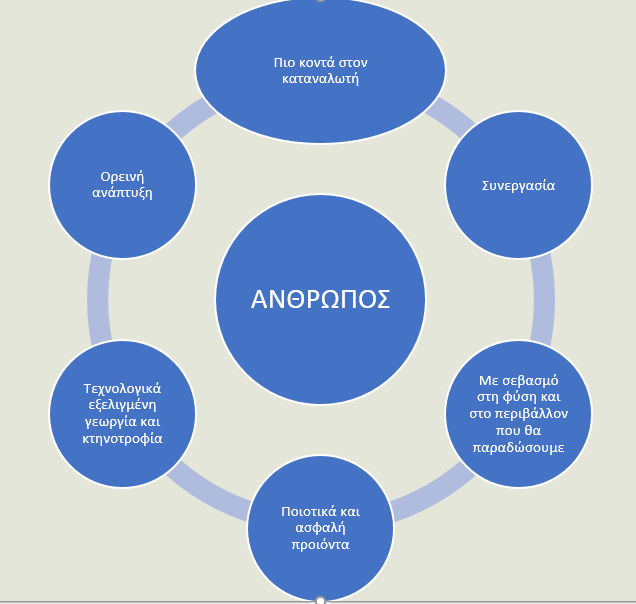 ΚωδικόςΤίτλοςΙεράρχηση προτεραιοτήτων στο επίπεδο του στρατηγικού σχεδίου της ΚΓΠΗ ανάγκη αντιμετωπίζεται στο στρατηγικό σχέδιο της ΚΓΠSO1SO2SO3SO4SO5SO6SO7SO8SO9XCO1.1Μειώση υστέρησης μέσου γεωργικού εισοδήματος στις ορεινές περιοχέςΒαθμίδα ΑΝαιX1.2Αύξηση γεωργικών εισοδημάτων σε βαθμό που να φτάσουν το μέσο μισθό στην οικονομία.Βαθμίδα ΑΝαιX1.3Ενίσχυση της ανθεκτικότητας του γεωργικού εισοδήματος. λογω αύξησης των δυσμενών καιρικών συνθηκώνΒαθμίδα ΓΕν μέρειX1.4Ενίσχυση γεωργικού εισοδήματος μέσω άμεσων ενισχύσεων για διευκόλυνση ανανέωσης γενεών στη γεωργίαΒαθμίδα ΒΝαιX1.5Ενίσχυση εισοδήματος του τομέα εκτροφής αιγοπροβάτωνΒαθμίδα ΒΝαιXX10.1Ενίσχυση του υφιστάμενου συστήματος γεωργικών συμβουλών και εκπαίδευσης Βαθμίδα ΑΝαιX10.2Έμφαση της εκπαίδευσης σε θέματα περιβάλλοντος και της στρατηγικής Farm to ForkΒαθμίδα ΑΝαιX10.3Κατάρτιση και εκπαίδευση γεωργών και λειτουργών AKIS σε θέματα νέων τεχνολογιών και καινοτομίαςΒαθμίδα ΒΝαιX10.4Ενίσχυση των δομών συνεργασίας του AKIS με την τριτοβάθμια εκπαίδευσηΒαθμίδα ΒΝαιX10.5Βελτίωση δεξιοτήτων των κτηνοτρόφων σε θέματα ευζωίας, διατροφής υγειονομικής φροντίδας Βαθμίδα ΑΝαιX10.6Ενίσχυση της δικτύωσης και πρόσβασης των αγροτών σε έματα καινοτομίας και  νέων τεχνολογιώνΒαθμίδα ΒΝαιX10.7Αξιοποίηση της Ε&Κ  με σκοπό την δημιουργία προϊόντων μεταποίησης με υψηλή προστιθέμενη αξία Βαθμίδα ΒΝαιX10.8Καταπολέμηση του ψηφιακού αναλφαβητισμού των αγροτικών περιοχών και επέκταση των ψηφιακά παρεχόμενωνΒαθμίδα ΒΝαιX2.1Διαφοροποίηση εξαγωγικών δυνατοτήτων σε προϊόντα μεταποίησης με υψηλή προστιθέμενη αξίαΒαθμίδα ΒΝαιX2.2Έκσυγχρονισμός υποδομών και εξοπλισμού με στόχο την ενίσχυση της ανταγωνιστικότητας Βαθμίδα ΑΝαιX2.3Υιοθέτηση τεχνολογιών γεωργίας ακριβείας με στόχο την μειώση εισροών στις εκμεταλλεύσεις Βαθμίδα ΒΝαιX2.4Εδραίωση της εμπιστοσύνης των καταναλωτών στις διεθνείς αγορές για προϊόντα εξαγωγής της ΚύπρουΒαθμίδα ΓΕν μέρειX2.5Εκσυγχρονισμός μονάδων αιγοπροβατοτροφίας με στόχο την αύξηση της παραγωγής γάλακτός Βαθμίδα ΒΝαιX2.6Μείωση του κόστους ενέργειας στις παραγωγικές μονάδες μέσω αξιοποίησης ΑΠΕ και νέων τεχνολογιώνΒαθμίδα ΒΝαιX2.7Ενίσχυση των γνώσεων σε καινοτομίες με στόχο την εξασφάλιση συγκριτικών πλεονεκτημάτων Βαθμίδα ΒΝαιX2.8Βελτιώση των οργανωμένων υποδομών στέγασης κτηνοτροφικών μονάδων και παρεχόμενων υπηρεσιών Βαθμίδα ΒΝαιX3.1Ενίσχυση της δυνατότητας απευθείας πώλησης από τους γεωργούς στους καταναλωτέςΒαθμίδα ΒΝαιX3.2Ενίσχυση του ρόλου των Ο.Π., ιδιαίτερα μέσα από συνεργασίες και ισχυρότερο ρόλο στην αλυσίδα αξίαςΒαθμίδα ΑΝαιX3.3 Αξιοποίηση του θεσμού των ΠΟΠ/ΠΓΕ και των ιδιωτικών εθελοντικών συστημάτων ποιότηταςΒαθμίδα ΒΝαιX3.4Ενίσχυση των δυνατοτήτων διάθεσης των προϊόντων από τους παραγωγούς στην τουριστική βιομηχανία Βαθμίδα ΓΕν μέρειX3.5Αξιοποίηση της πληροφορικής για ενίσχυση του συστήματος εμπορίας για διαφάνεια και ιχνηλασιμότηταΒαθμίδα ΓΕν μέρειX4.2Κίνητρα και υποδομές για αύξηση της παραγωγής ΑΠΕ απο κτηνοτροφικά απόβληταΒαθμίδα ΑΝαιXX4.3Δάσωση γεωργικής γης και αναδάσωση καμένων περιοχώνΒαθμίδα ΒΝαιX4.4Αξιοποίηση ενέργεια απο ΑΠΕ στην γεωργίαΒαθμίδα ΑΕν μέρειX4.5Μείωση εκπομπών αμμωνίας στην κτηνοτροφία απο εντερική ζήμωση Βαθμίδα ΒΝαιX4.6Αύξηση των υποδομών και του εξοπλισμού πυροπροστασίας και αντιμετώπισης πυρκαγιών Βαθμίδα ΓΕν μέρειX4.7Ενεργειακή αναβάθμιση κτιρίων και υποστατικώνΒαθμίδα ΓΕν μέρειX4.8Χρήση προστατευτικών δικτών όπου παρατηρείται αυξημένος κίνδυνος απο ακραία καιρικά φαινόμεναΒαθμίδα ΒΝαιX5.1Ορθολογιστική  διαχείριση των υγρών και στερεών αποβλήτων των κτηνοτροφικών εκμεταλλεύσεωνΒαθμίδα ΑΝαιX5.2 Συντήρηση παλαιών αρδευτικών δικτύων προς περιορισμό των απωλειών Βαθμίδα ΓΕν μέρειX5.3Αξιοποίηση των γεωργικών κλαδευμάτων και άλλων οργανικών αποβλήτων  για εμπλουτισμού των εδαφών Βαθμίδα ΑΝαιX5.4Ορθολογιστική χρήση φυτοπροστατευτικών σκευασμάτων μέσω πρακτικών Ολοκληρωμένης φυτοπροστασίαςΒαθμίδα ΑΕν μέρειX5.5Εφαρμογή πρόσθετων μέτρων σε περιοχές που οι υπόγειοι υδροφορεις βρίσκονται σε κακή κατάσταση Βαθμίδα ΒΝαιX5.6Προστασία του εδάφους από την διάβρωσηΒαθμίδα ΓΕν μέρειX5.7Αύξηση οργανικής ουσίας στα εδάφηΒαθμίδα ΒΝαιX5.8Αξιοποίηση των εναλ/κών πηγών άρδευσης για αντικατάσταση της χρήσης επιφανειακών και υπόγειων νερωνΒαθμίδα ΑΝαιX6.1Προστασία και βελτίωση του περιβάλλοντος για την συνύπαρξη γεωργίας και επικονιαστώνΒαθμίδα ΑΝαιX6.2Διατήρηση του αγροτικού τοπίου στις αγροτικές περιοχές, περιλαμβανομένων παραδοσιακών φυτών και ζωωνΒαθμίδα ΒΝαιX6.3Η αύξηση των εκτάσεων που εφαρμόζεται βιολογική γεωργίαΒαθμίδα ΑΝαιX6.4Διατήρηση εκτάσεων σε παραδασόβιες περιοχές σε καλή κατάσταση για αποφυγή εξάπλωσης πυργκαγιώνΒαθμίδα ΓΕν μέρειX6.5Περιορισμός της υπερβόσκησης στα ευαίσθητα οικοσυστήματα Ακάμα και κοιλάδας ΔιαρίζουΝαιX7.1Διαμόρφωση Εθνικής πολιτικής για την διευκόλυνση της εγκατάστασης νέων γεωργώνΒαθμίδα ΑΕν μέρειX7.2Ευνοϊκότερο πλαίσιο ενισχύσεων για την εγκατάσταση νέων γεωργών στις ορεινές περιοχέςΒαθμίδα ΓΕν μέρειX7.3Στήριξη της εγκατάστασης νέων γεωργών με πρόσβαση σε αρχικά κεφάλαιαΒαθμίδα ΓΕν μέρειX7.4Μεγιστοποίηση συνεργειών Πρώτου και Δεύτερου Πυλώνα για τη διευκόλυνση της εγκατάστασης νέων γεωργωνΒαθμίδα  ΒΝαιX7.5Παροχή κινήτρων για παραμονή νέων στην ύπαιθρο μέσω της στήριξης της επιχειρηματικότητας Βαθμίδα ΒΝαιX8.1Ολοκληρωμένες παρεμβάσεις για την προσέλκυση νέων επισχειρήσεων στις ορεινές περιοχέςΒαθμίδα ΓΕν μέρειX8.10Ενίσχυση της οικογενειακής γεωργίας και ο θεσμός του πολυλειτουργικού αγροκτήματος Βαθμίδα ΒΝαιX8.2Ανάπτυξη υποδομών επιχειρήσεων και υπηρεσιών στις αγροτικές περιοχές Βαθμίδα ΒΝαιX8.3Αναβάθμιση των συγκοινωνιακών συνδέσεων και υποδομών των ορεινών περιοχών Βαθμίδα ΔΌχιX8.4Καταπολέμηση του ψηφιακού αναλφαβητισμού των αγροτικών περιοχών και επέκταση των ψηφιακών υπηρεσιώνΒαθμίδα ΓΕν μέρειX8.5Επέκταση αποχετευτικών δικτύων και διασυνδέσεων με εγκαταστάσεις επεξεργασίας λυμάτωνΒαθμίδα ΔΌχιX8.6Συστήματα διαχείρισης και ανακύκλωσης αποβλήτων συσκευασίας και κλαδευμάτωνΒαθμίδα ΓΕν μέρειX8.7Διαφοροποίση της αγροτικής οικονομίας με έμφαση στην αξία της φύσης και του πολιτισμού Βαθμίδα ΓΕν μέρειX8.8Παρεμβάσεις ΕΚΤ μέσω ΟΤΔ για μείωση της φτώχειας και του κοινωνικού αποκλεισμούΒαθμίδα ΔΌχιX8.9Εφαρμογή τεχνολογιών έξυπνων χωριών ιδιαίτερα σε μεγάλες αγροτικές κοινότητεςΒαθμίδα ΓΕν μέρειX9.1Αύξηση εκτάσεων βιολογικής γεωργίας, μειώση χρήσης φυτοπροστατευτκών και αντιβιοτικών Βαθμίδα ΑΝαιX9.2 Προβολή, προώθηση ευημερίας των ζώων και υιοθέτηση καλών πρακτικών σχετικά με την ασφάλεια τροφίμωνΒαθμίδα ΑΝαιXX9.3 Αύξηση των κυπριακών ΠΟΠ/ΠΓΕ προϊόντων και άλλων συστ. ποιότ. σε συνδυασμό με δράσεις προβολής τουςΒαθμίδα ΓΕν μέρειX9.4Αντιμετώπιση του προβλήματος της παιδικής παχυσαρκίας μέσω της υιοθέτησης της μεσογειακής διατροφήςΒαθμίδα ΓΕν μέρειX9.5Βελτιώση δεξιοτήτων των κτηνοτρόφων με στόχο μεταξύ άλλων την μείωση των αντιβιοτικών Βαθμίδα ΒΝαιX9.6Περιορισμός των «απορριμμάτων τροφίμων» στην γεωργίαΒαθμίδα ΓΕν μέρειXΤο γεωργικό εισόδημα στις ορεινές περιοχές θα πρέπει να ενισχυθεί για να καλύψει την υστέρηση στο μέσο γεωργικό εισόδημα και να εξομαλύνει τα μειονεκτήματα που οφείλονται σε φυσικούς παράγοντες (ανάγλυφο, περιορισμένη καλλιεργητική περίοδος, ακραία καιρικά φαινόμενα, απόσταση από τις αγορές) και τον μικροτεμαχισμό των γεωργικών εκμεταλλεύσεων που αυξάνει το κόστος παραγωγής και δεν επιτρέπει τις οικονομίες κλίμακαςΤο γεωργικό εισόδημα πρέπει να στηριχθεί ως αντιστάθμισμα των αυξημένων κινδύνων παραγωγής και της υστέρησης έναντι άλλων κλάδων της οικονομίας, δεδομένα που καθιστούν το γεωργικό επάγγελμα μη ελκυστικό.Η κλιματική αλλαγή έχει αυξήσει τη συχνότητα ακραίων καιρικών φαινομένων σε περιόδους ξηρασίας, έντασης βροχοπτώσεων και χαλαζιού, που αυξάνουν τον κίνδυνο βιώσιμης παραγωγής και αυξάνουν την ένταση στις μεταβολές γεωργικών εισοδημάτων Το γεωργικό εισόδημα θα πρέπει να ενισχυθεί μέσω των άμεσων ενισχύσεων ώστε να διευκολυνθεί η ανανέωση γενεών στη γεωργία. Πέραν των διαρθρωτικών ενισχύσεων που στοχεύονται μέσω του Ειδικού Στόχου 7, οι άμεσες ενισχύσεις θα πρέπει να αποτελέσουν ενισχυτικό εργαλείο στήριξης των εισοδημάτων για την ανανέωση των γενεών και την είσοδο νέων στο επάγγελμα.Στήριξη του εισοδήματος του τομέα της εκτροφής αιγών και προβάτων με μεγαλύτερη ανάγκη για στήριξη των εκμεταλλεύσεων που παράγουν γάλα με προορισμό τις εγκεκριμένες γαλακτοβιομηχανίες για παραγωγή χαλλουμιού ΠΟΠ, λόγω των αυξημένων αναγκών στο αιγοπρόβειο γάλα που απαιτεί η προδιαγραφή του ΠΟΠ.Ενίσχυση του υφιστάμενου συστήματος γεωργικών συμβουλών και εκπαίδευσης σε ειδικότητες αγροτικού επιχειρήνΈμφαση της εκπαίδευσης σε θέματα περιβάλλοντος και της στρατηγικής Farm to Fork, ειδικά σε σχέση με τη χρήση φυτοπροστατευτικών, λιπασμάτων και άρδευσηςΚατάρτιση και εκπαίδευση γεωργών και λειτουργών AKIS σε θέματα νέων τεχνολογιών και καινοτομίαςΕνίσχυση των δομών συνεργασίας του AKIS με την τριτοβάθμια εκπαίδευσηΒελτίωση δεξιοτήτων των κτηνοτρόφων σε θέματα ευζωίας, διατροφής υγειονομικής φροντίδας και βιοασφάλειας των ζώων, με στόχο μεταξύ άλλων την μείωση των αντιβιοτικών.Η γνώση γύρω από καινοτομίες στη γεωργία και στην μεταποίηση γεωργικών προιόντων θα πρέπει να ενισχυθεί ώστε να ενσωματωθούν καινοτόμες πρακτικές στη παραγωγή και μεταποίηση τροφίμων που να δίνουν συγκριτικά πλεονεκτήματα στην εγχώρια και διεθνή αγορά.Αξιοποίηση της Ε&Κ με σκοπό την δημιουργία προϊόντων μεταποίησης με υψηλή προστιθέμενη αξία Θα πρέπει να ενισχυθούν οι παρεμβάσεις που στοχεύουν στη μείωση του ψηφιακού αναλφαβητισμού και παράλληλα να αυξηθούν οι υπηρεσίες που δύναται να παρέχονται ψηφιακά στους κατοίκους των αγροτικών περιοχών καθώς και η δυνατότητα τηλεργασίαςΔιαφοροποίηση των εξαγωγικών δυνατοτήτων σε γεωργικά προϊόντα μεταποίησης στα οποία η Κύπρος παρουσιάζει συγκριτικά πλεονεκτήματα στις διεθνείς αγορές. Εκσυγχρονισμός των γεωργικών εκμεταλλεύσεων και των παραγωγικών μονάδων μεταποίησης σε υποδομές και εξοπλισμό με στόχο την αύξηση της παραγωγικότητας, του παραγωγικού δυναμικού και της διαφοροποίησης των προϊόντων Υιοθέτηση των διαφόρων τεχνολογιών γεωργίας ακριβείας που αξιοποιούν συστήματα πληροφορικής για αύξηση της αποδοτικότητας των παραγωγικών πόρων και μείωση του κόστους παραγωγήςΤα κυπριακά προϊόντα θα πρέπει να τύχουν μεγαλύτερης προβολής στις διεθνείς αγορές ώστε να εδραιωθεί η μάρκα που να διασυνδέει τα γεωργικά προϊόντα της Κύπρου με τα εγγενή φυσικά και ποιοτικά χαρακτηριστικά της παραγωγής τουςΒελτίωση της διαχείρισης κτηνοτροφικών μονάδων αιγοπροβατοτροφίας με σκοπό την ενίσχυση της παραγωγικότητας και την αύξηση της ποσότητας γάλακτος ώστε να στηριχθεί η εξαγωγική προσπάθεια στο χαλλούμι Το κόστος ενέργειας που απαιτείται για τη παραγωγή και μεταποίηση γεωργικών προϊόντων θα πρέπει να μειωθεί μέσω επενδύσεων σε ΑΠΕ ή/και σε νέες τεχνολογίες εξοπλισμού και υποδομών που συμβάλλουν στη μείωση των ενεργειακών απαιτήσεωνΗ γνώση γύρω από καινοτομίες στη γεωργία και στην μεταποίηση γεωργικών προϊόντων θα πρέπει να ενισχυθεί ώστε να ενσωματωθούν καινοτόμες πρακτικές στη παραγωγή και μεταποίηση τροφίμων που να δίνουν συγκριτικά πλεονεκτήματα στην εγχώρια και διεθνή αγορά.Βελτίωση των οργανωμένων υποδομών στέγασης κτηνοτροφικών μονάδων για να αμβλυνθούν οι δυσκολίες εγκατάστασης νέων κτηνοτροφικών εκμεταλλεύσεων Η αξιοποίηση της πληροφορικής και η δυνατότητα που παρέχουν οι λαϊκές αγορές ως συστήματα βραχείας αλυσίδας, μπορούν να αυξήσουν τη θέση των γεωργών στην αλυσίδα αξίας, ιδιαίτερα σε μια μικρή αγορά ως η Κύπρος όπου οι αποστάσεις είναι μικρές και οι αγρότες μπορούν να έχουν πρόσβαση σε σημαντικό τμήμα της αγοράς μέσω τέτοιων βραχειών αλυσίδωνΕνίσχυση του ρόλου των Ομάδων/Οργανώσεων Παραγωγών, ιδιαίτερα μέσα από μεταξύ τους συνεργασίες και ισχυρότερο ρόλο στην αλυσίδα αξίας, ιδιαίτερα στον τομέα των οπωροκηπευτικών όπου παρουσιάζεται σημαντική υστέρησηΑξιοποίηση του θεσμού των ΠΟΠ/ΠΓΕ και των ιδιωτικών εθελοντικών συστημάτων ποιότητας ώστε να διαμορφωθεί μια ταυτότητα για τα γεωργικά προϊόντα που να μπορεί να προσδώσει αξία για τον καταναλωτή Διασύνδεση πρωτογενούς τομέα με τουρισμό και γαστρονομία – ανάπτυξη κουλτούρας συνεργασίας στα πλαίσια των Στρατηγικών τοπικής ανάπτυξης των ΟΤΔ έτσι που οι γεωργοί και οι παραγωγοί στην ύπαιθρο να έχουν απ’ ευθείας πρόσβαση στην τουριστική αγορά της ΚύπρουΗ πληροφορική θα πρέπει να αξιοποιηθεί συλλογικά για να συμβάλει (α) στη μεγαλύτερη ιχνηλασιμότητα των προϊόντων και άρα στην επιβράβευση των καλλιεργητικών πρακτικών και της ποιότητας στα προϊόντα και (β) να ενισχύσει τη διαφάνεια στην αγορά ώστε να αυξηθεί η διαπραγματευτική θέση των αγροτών στην αγορά Κίνητρα και υποδομές για αύξηση της παραγωγής ΑΠΕ απο κτηνοτροφικά απόβληταΔάσωση γεωργικής και μη γεωργικής γης και αναδάσωση καμένων περιοχών...Αύξηση των υποδομών και του εξοπλισμού πυροπροστασίας και αντιμετώπισης των πυρκαγιών ώστε να ελαχιστοποιηθεί ο χρόνος ανταπόκρισης σε πυρκαγιές και να διασφαλιστεί ο περιορισμός των κινδύνων έξαρσης πυρκαγιών από εμπρησμούς .Χρήση προστατευτικών δικτών σε καλλιέργειες όπου παρατηρείται αυξημένος κίνδυνος απωλείων απο ακραίων καιρικών φαινομένων Η ορθολογική διαχείριση των κτηνοτροφικών αποβλήτων αποτελεί μία σημαντική ανάγκη την οποία το Σ.Σ. καλέιται να αντιμετωπίσει αφού οι ποσότητες αυτές είναι σημαντικές στην βελτίωση των συνθηκών διαβίωσης των ζωων αλλά και στη βελτίωση πόρων όπως του εδάφους και του νερού. Συνεπώς η σωστή διαχείση και επεξεργασία εξυπηρετεί πολλαπλά τον πρωτογενή τομεά.Ανάγκη εξοικονόμισης του νερού μέσω της συντήρηση παλαιών αρδευτικών δικτύων με έμφαση σε περιοχές με αυξημένη ζήτηση νερού ώστε να ελαχιστοποιηθούν οι απώλειες νερού, εφαρμογή ΒΣΑ, μείωση της εξάτμισης από δεξαμενές νερού, συλλογή βρόχινου νερού για αξιοποίηση στην γεωργία, κλπ.Αξιοποίηση των γεωργικών κλαδευμάτων και άλλων οργανικών αποβλήτων για εμπλουτισμού των εδαφών σε δομή και οργανική αξίαΠροστασία των επιφανειακών και υπόγειων νερών μέσω της μείωσης της χρήσης φυτοπροστατευτικών προϊόντων και της εφαρμογής πρακτικών Ολοκληρωμένης Φυτοπροστασίας Μέτρα για μείωση των επιπτώσεων της εντατικής γεωργίας σε περιοχές ευαίσθητες στη νιτρορίπανση Το έδαφος πρέπει να προστατευθεί από τον κίνδυνο διάβρωσης.Το ξηροθερμικό κλίμα στη Κύπρο και οι κλιματολογικές συνθήκες δεν ευνοούν την αύξηση της οργανικής ουσίας στο έδαφος και στη διατήρησή της. Πρόσθετα η διαχρονική γεωργική πρακτική και κουλτούρα των παραγωγών έχουν συμβάλει στη περαιτέρω πίεση και μείωση της οργανικής ουσίας του εδάφους . Η Οργανική ουσία αποτελεί κρίσιμο παράγοντα τόσο στην υδατοϊκανότητα και υδατοχωρητικότητα των εδαφών όσο και στην ορθολογική διατήρηση των θρεπτικών στοιχείων στο έδαφος. Το Σ.Σ θα συμβάλει μέσα από διάφορα μέτρα στην αύξηση της οργανικής μέσω της αύξησης της ενσωμάτωσης κομπόστας και θρυμματισμένων κλαδευμάτων.Αξιοποίηση εναλλακτικών πηγών άρδευσης για αντικατάσταση της χρήσης επιφανειακών και υπόγειων νερώνΗ εντατικοποίηση της γεωργίας και η πίεση τη βιοποικιλότητα μέσω της άσκησης της συμβατικής γεωργίας έχουν ως αποτέλεσμα μεταξύ άλλων την μείωση των άγριων επικονιαστών και της μέλισσας. Οι επιπτώσεις από την μείωση των πληθυσμών των επικονιαστών και οι θανατώσεις μελισσών από την χρήση Φυτοπροστατευτικών προϊόντων είναι μία αρνητική εξέλιξη την οποία το Σ.Σ. καλείται να αντιμετωπίσει μέσα από στοχευμένες δράσεις φύτευσης και ανάπτυξης κουλτούρας στους παραγωγούς για τη δημιουργία ειδικών νησίδων βιοποικιλότητας οι οποίες θα εξυπηρετούν τους επικοντιστές. Διατήρηση του αγροτικού τοπίου στις αγροτικές περιοχές, περιλαμβανομένων των ανθρωπογενών στοιχείων και των παραδοσιακών φυτών, ζώων, δέντρων και καλλιεργειώνΗ βιολογική γεωργία και η βιολογική κτηνοτροφία αποτελεί πλέον το πιο αποτελεσματικό σύστημα καλλιέργειας το οποίο αναζητεί η κοινωνία και ταυτόχρονα σέβεται την ισορροπία μεταξύ της γεωργικής παραγωγής και του περιβάλλοντος. Πρόσθετα υπάρχει βελτίωση στην ασφάλεια και υγιεινή των γεωργικών προϊόντων και στην ασφάλειά τους αξίες οι οποίες είναι το ζητούμενο σε κάθε ευρωπαϊκή κοινωνία. Ιδιαίτερα στην Κύπρο όπου καταγράφονται αυξημένες χρήσης χημικώνσκευασμάτων, η Βιολογική παραγωγή μπορεί και θα βοηθήσει στη μείωση των εισροών και στη διατήρηση των φυσικών πόρων και της βιοποικιλότητας..Βαθμίδα ΒΗ ανανέωση των γενεών στον πρωτογενή τομέα αποτελεί μία διαχρονική ανάγκη και η προσπάθεια όλων είναι ο πρωτογενής τομέας να δυναμώσει και να ανταποκρίνεται στις σύγχρονες ανάγκες των κατοίκων της υπαίθρου. Οι νέοι αποτελούν τη συνέχεια της πρωτογενούς παραγωγής της διατήρησης της ζωής των αγροτικών περιοχών και τους θεματοφύλακες πέραν των γεωργικών πρακτικών και παράδοσης και της ταυτότητας και της πολιτιστική κληρονομιάς κάθε περιοχής. Οι συνεργασίες και οι συνέργειες που έχουν αναπτυχθεί σε πολλαπλά επίπεδα με τον Οργανισμό Νεολαίας, τον  Επίτροπο Ορεινών Κοινοτήτων, τα υπουργεία Εσωτερικών, Εμπορίου, Οικονομικών και άλλους εμπλεκόμενους δημιουργούν τις κατάλληλες συνθήκες συντονισμού και εφαρμογής ολοκληρωμένων και ελκυστικών κινήτρων προς τους νέους. Τα κίνητρα εγκατάστασης νέων γεωργών στα ορεινά θα πρέπει να είναι αυξημένα έναντι άλλων περιοχών ώστε να λάβουν υπόψη τα πρόσθετα φυσικά και άλλα μειονεκτήματα από την εγκατάσταση νέων γεωργικών εκμεταλλεύσεων στα ορεινάΣτήριξη της εγκατάστασης νέων γεωργών με πρόσβαση σε χρηματοδοτικά προγράμματα και άλλα εργαλεία πρόσβασης σε κεφάλαιαΘα πρέπει να διασφαλιστεί μια συμπληρωματικότητα των ενισχύσεων μεταξύ 1ου και 2ου πυλώνα ώστε τα κίνητρα εγκατάστασης να είναι ελκυστικά για την προσέλκυση νέων γεωργών 1ης εγκατάστασηςΠαροχή κινήτρων για παραμονή νέων στην ύπαιθρο μέσω της στήριξης της επιχειρηματικότητας πέραν της γεωργίας σε τομείς που παρέχουν προστιθέμενη αξίαΕφαρμογή ολοκληρωμένων παρεμβάσεων για προσέλκυση νέων επιχειρήσεων στις ορεινές περιοχές σε συνδυασμό με το εθνικό πλαίσιο για πληθυσμιακή αναζωογόνηση των ορεινών περιοχώνΕνίσχυση του ρόλου των γεωργικών εκμεταλλεύσεων που εντάσσονται σε ένα πλαίσιο πολυλειτουργικών δραστηριοτήτων και ημιαυτοπρομήθειας ώστε να διατηρηθεί ο θεσμός της οικογενειακής γεωργίαςΗ ανάπτυξη υποδομών και υπηρεσιών δημοσίων κοινωνικών παροχών, κατάρτισης και επιχειρηματικότητας στις αγροτικές περιοχές είναι αναγκαία παρέμβαση για διευκόλυνση των κατοίκων των αγροτικών περιοχών και μείωση των μετακινήσεων μεταξύ υπαίθρου και αστικών κέντρωνΑναβάθμιση των συγκοινωνιακών συνδέσεων και υποδομών των ορεινών περιοχών (διακοινοτικά) και με αστικά κέντρα είναι αναγκαία για τη μείωση του χρόνου και του κόστους μετάβασης μεταξύ υπαίθρου και αστικών κέντρωνΘα πρέπει να ενισχυθούν οι παρεμβάσεις που στοχεύουν στη μείωση του ψηφιακού αναλφαβητισμού και παράλληλα να αυξηθούν οι υπηρεσίες που δύναται να παρέχονται ψηφιακά στους κατοίκους των αγροτικών περιοχών καθώς και η δυνατότητα τηλεργασίαςΕπέκταση αποχετευτικών δικτύων και διασυνδέσεων με εγκαταστάσεις επεξεργασίας λυμάτωνΕνσωμάτωση των αγροτικών περιοχών στα εθνικά συστήματα διαχείρισης και ανακύκλωσης αποβλήτων συσκευασίας και κλαδευμάτων για μείωση των αποβλήτωνΔιαφοροποίησης της αγροτικής οικονομίας μέσω αξιοποίησης της ιστορίας και του πολιτισμού για την ανάπτυξη του τουρισμού ειδικών ενδιαφερόντων (οικοτουρισμού, οινοτουρισμού, τουρισμός γαστρονομίας κτλ.), ιδιαίτερα στα ορεινάΜεγαλύτερη κάλυψη των αγροτικών περιοχών από τις παρεμβάσεις του Ευρωπαϊκού Κοινωνικού Ταμείου μέσω των ΟΤΔ για την μείωση της φτώχειας και του κοινωνικού αποκλεισμούΕφαρμογή τεχνολογιών έξυπνων χωριών, ιδιαίτερα σε μεγάλες αγροτικές κοινότητες όπου παρουσιάζονται αυξημένα προβλήματα σε θέματα στάθμευσης, αποβλήτων, ασφάλειας κ.αΑύξηση των εκμεταλλεύσεων και των εκτάσεων στη βιολογικής γεωργίας, μείωση χρήσης φυτοπροστατευτικών και αντιβιοτικών.Η ευημερία των ζώων και η ασφάλεια των τροφίμων είναι 2 πολύ σημαντικοί πυλώνες οι οποίοι συνδέονται μεταξύ τους και συνεισφέρουν στην βελτίωση τόσο της ευζωίας των ζώων με πολλαπλές βελτιώσεις στην ασφάλεια των τροφίμων μέσω της μείωσης της ανάγκης για χρήση χημικών και άλλων σκευασμάτων. Η βελτίωση των κτηριακών εγκαταστάσεων, η αραίωση των πληθυσμών και ο εμπλουτισμός των μονάδων με υποδομές που βελτιώνουν την διαβίωση των ζώων είναι μερικά από τα κίνητρα που θα προσφέρονται μέσα από το Σ.Σ.Αύξηση των κυπριακών ΠΟΠ/ΠΓΕ προϊόντων καθώς και των λοιπών συστημάτων ποιότητας περιλαμβανομένων και των βιολογικών προϊόντων σε συνδυασμό με δράσεις δημοσιότητας και ευαισθητοποίησης των καταναλωτώνΗ μείωση της παχυσαρκίας και η περαιτέρω ανάπτυξη του ενδιαφέροντος των νέων γενιών στη μεσογειακή διατροφή αποτελούν μονόδρομο στην πρόληψη αρκετών νοσημάτων και της βελτίωσης της ποιότητας ζωής της κοινωνίας. Η Κύπρος ως μεσογειακό νησί μπορεί μέσα από την ανάπτυξης και προώθηση των παραδοσιακών τοπικών προϊόντων και της παραγωγής της καθώς και με την κατάλληλη και στοχευμένη κατάρτιση των παραγωγών, καταναλωτών και των παιδιών να αναπτύξουν και να αυξήσουν την αναγνώριση των ωφελειών από την υγιεινή διατροφή και την αποφυγή της ανάπτυξης της παχυσαρκίας.Βελτίωση δεξιοτήτων των κτηνοτρόφων σε θέματα ευζωίας, διατροφής υγειονομικής φροντίδας και βιοασφάλειας των ζώων, με στόχο μεταξύ άλλων την μείωση των αντιβιοτικώνΠεριορισμός των «απορριμμάτων τροφίμων» στην γεωργία, αποθήκευση/ διανομή/ κατανάλωση μέσω της πολιτικής waste prevention policy.Ο εντοπισμός των αναγκών και η ιεράρχιση τους πραγματοποιήθηκε με ενιαίο τρόπο για το σύνολο της επικράτειας της Κυπριακής Δημοκρατίας.Για την ιεράρχιση των αναγκών ακολουθήθηκε μια πολυεπίπεδη μεθοδολογία που περιελάμβανε και την διενέργεια ηλεκτρονικής διαβούλευσης (τηλε-ψηφοφορίας) σε ειδική συνεδρίαση της Επιτροπής Παρακολούθησης του ΠΑΑ. Τα αποτελέσματα της ηλεκτρονικής διαβούλευσης έτυχαν ανάλυσης από ειδική επιτροπή που συστάθηκε για το σκοπό αυτό υπό το συντονισμό της Διαχειριστικής Αρχής και την εμπλοκή των ανεξάρτητων αξιολογητών που διενήργησαν την Εκ των Προτέρων Αξιολόγηση του Στρατηγικού Σχεδίου ΚΑΠ.Τα κριτήρια που λήφθηκαν υπόψη για την διενέργεια της ιεράρχισης περιλαμβάνουν μεταξύ άλλων α) το κατά πόσο η ανάγκη εξυπηρετείται ή δύναται να εξυπηρετηθεί πλήρως, μερικώς ή καθόλου από το Στρατηγικό Σχέδιο ΚΑΠ, β) τα αποτελέσματα της διαβούλευσης με τα μέλη της Επιτροπής Παρακολούθησης, γ) τις γενικές πολιτικές κατευθύνσεις του Υπουργείου Γεωργίας, Αγροτικής Ανάπτυξης και Περιβάλλοντος δ) τα αποτελέσματα της ευρείας διαβούλευσης που πραγματοποιήθηκε στο στάδιο της ετοιμασίας της ανάλυσης SWOT.Μέσα σε αυτό το πλαίσιο, η Ειδική Επιτροπή κατηγοριοποίησε τις ανάγκες σε τέσσερεις βαθμίδες που υποδηλούν το βαθμό προτεραιότητας.Βαθμίδα προτεραιότητας Α: την βαθμίδα αυτή λαμβάνουν ανάγκες οι οποίες εξυπηρετούν όλα τα χαρακτηριστικά που τέθηκαν (π.χ. πρόνοια για να αντιμετωπιστεί πλήρως από τα Στρατηγικό Σχέδιο, υψηλή σημασία κατά τα στάδια διαβούλευσης και ηλεκτρονικής ψηφοφορίας, υψηλή προτεραιότητα για το Υπουργείο Γεωργίας)Βαθμίδα προτεραιότητα Β: την βαθμίδα Β λαμβάνουν οι ανάγκες που σε μεγάλο βαθμό πληρούν τα προαναφερόμενα κριτήρια που τέθηκανΒαθμίδα προτεραιότητας Γ: Ανάγκες που δεν πληρούν όλα τα πιο πάνω χαρακτηριστικά και επιπρόσθετα δεν προβλέπεται αποκλειστική αντιμετώπιση τους μέσα από το Στρατηγικό Σχέδιο ΚΑΠ κατατάσσονται στη βαθμίδα Γ.Βαθμίδα προτεραιότητας Δ: Ανάγκες οι οποίες έχουν αναδειχθεί στα πλαίσια της SWOT ανάλυσης αλλά αντιμετωπίζοπνται μέσα από άλλα εργαλεία και ταμεία κατατάσσονται στη βαθμίδα Δ.Σημειώνεται ότι η κατάταξη στις βαθμίδες Δ και Γ δεν συνεπάγεται ότι κρίνεται μη σημαντική και δεν αντιμετωπίζεται αλλά υποδικνύει ότι αντιμετωπίζεται αποκλειστικά ή μερικώς αντίστοιχα από άλλα εργαλεία πολιτικής πέραν του Στρατηγικού Σχεδίου ΚΑΠ. Διευκρινίζεται επίσης ότι σε περιορισμένο αριθμό περιπτώσεων η Ειδική Επιτροπή έλαβε επίσης υπόψη άλλα κριτήρια όπως η διασύνδεση της ανάγκης με τις συστάσεις την ΕΕ καθώς και την αναμενόμενη χρηματοδοτική βαρύτητα συγκεκριμένων αναγκών. Αναφέρεται ως παράδειγμα μια ανάγκη να εξυπηρετέιται μερικώς από το Στρατηγικό Σχέδιο ωστόσο λόγω της σημαντικότητας της να κατατάχθηκε στην βαθμίδα Α ή Β. 1.Το γεωργικό εισόδημα παρουσιάζει σύγκλιση σε σχέση με το μέσο εισόδημα στην οικονομία τα τελευταία χρόνια με άνοδο από 49% (2014) σε 79% (2017).2.Ο δείκτης παθητικού / ενεργητικού των γεωργικών εκμεταλλεύσεων εκτιμάται στο 3% (ΕΕ: 16%), στοιχείο που δείχνει ισχυρή κεφαλαιουχική βάση και ανθεκτικότητα σε ακραίες καταστάσεις.3.Σε σχέση με την καθαρή προστιθέμενη αξία (agricultural factor income), οι συνολικές άμεσες ενισχύσεις ανέρχονται στο 14%, ποσοστό που είναι σαφώς χαμηλότερο του μέσου όρου της ΕΕ28 (24%).4.Οι άμεσες ενισχύσεις παρέχουν υποστήριξη στην αξιοποίηση μη ιδιόκτητων παραγωγικών πόρων στην εκμετάλλευση για σκοπούς επίτευξης οικονομικών κλίμακας, ενίσχυσης της ανταγωνιστικότητας και διατήρηση της επισιτιστικής επάρκειας.1.Το γεωργικό εισόδημα συνεχίζει να υπολείπεται του μέσου μισθού στην οικονομία κατά 20-30%.2.Το 56% των εκμεταλλεύσεων δεν λειτουργεί με βάση οικονομικά κριτήρια επαγγελματικής γεωργίας αλλά εντάσσεται σε ένα πλαίσιο πολυλειτουργικών δραστηριοτήτων και ημιαυτοπρομήθειας.3.Οι μεταβολές στο γεωργικό εισόδημα, κυρίως λόγω ακραίων καιρικών φαινομένων, επηρεάζουν σε σημαντικό βαθμό ορισμένους παραγωγικούς τομείς και σε χωρικό επίπεδο τα ορεινά.4.Καταγράφεται σημαντική υστέρηση κατά 50% του εισοδήματος των γεωργικών εκμεταλλεύσεων που βρίσκονται στις ορεινές περιοχές έναντι των υπολοίπων περιοχών.5.Υπάρχει συρρίκνωση της οικογενειακής απασχόλησης στη γεωργία κατά 15% μεταξύ των ετών 2010-196.6.Οι κυπριακές εκμεταλλεύσεις υπολείπονται σε γεωργικό εισόδημα ανά ΜΑΕ των αντίστοιχων στην ΕΕ, κυρίως σε μεγαλύτερες τάξεις μεγέθους από €25.000 (Standard Output).Η νέα ΚΑΠ παρέχει ευκαιρία επανεξέτασης των δυνατοτήτων στήριξης, μέσω των άμεσων ενισχύσεων ή άλλων εργαλείων ισορρόπησης, στις ετήσιες καλλιέργειες οι οποίες φαίνεται να μην υποστηρίζονται επαρκώς από τις άμεσες ενισχύσεις.Στο σχεδιασμό της νέας ΚΑΠ δύναται να επανεξεταστεί στον 2ο πυλώνα η στήριξη της πολυλειτουργικής γεωργίας (εκμεταλλεύσεις ημιαυτοπρομήθειας), με τη λογική της κοινωνικής στήριξης ως αντιστάθμισμα της χαμηλής στήριξης που τυγχάνουν από τις άμεσες ενισχύσεις1.Τυχόν διατήρηση του γεωργικού εισοδήματος κάτω του μέσου εισοδήματος στην οικονομία θα αποτελέσει αρνητικό παράγοντα για την είσοδο νέων στη γεωργία και θα επηρεάσει τον στόχο που είναι η ανανέωση των γενεών. 2.Η αύξηση στις μεταβολές γεωργικών εισοδημάτων, λόγω των ακραίων καιρικών φαινομένων, επηρεάζει τη σταθερότητα των εισοδημάτων σε ορισμένους τομείς παραγωγής. 3.Μείωση (περαιτέρω) της γεωργικής απασχόλησης στα ορεινά, ως αποτέλεσμα διατήρησης της υστέρησης στο γεωργικό εισόδημα έναντι άλλων περιοχών.4 Ο έντονος ανταγωνισμός στην εγχώρια αγορά, ως αποτέλεσμα υποχώρησης των μέσων τιμών, ενδέχεται να συνεχίσει τη διάβρωση της ανταγωνιστικότητας και της θέσης της τοπικής παραγωγής. Η αιγοπροβατοτροφία αποτελεί ένα τομέα που καλείται να αναπτυχθεί περαιτέρω για να καλύψει τις τεράστιες, πρόσθετες ανάγκες από την καταχώρηση του χαλουμιού στο Μητρώο Προστατευόμενων Ονομασιών. Συγκεκριμένα, απαιτείται μια αύξηση της παραγωγής κατά 30-50% αλλά για να επιτευχθεί πρέπει να βελτιωθούν δεδομένα που αφορούν: (α) το ψηλό κόστος διατροφής, (β) τη χαμηλή παραγωγικότητα των ζώων – κυρίως σε μονάδες κάτω των 400 ζώων, (γ) τη βελτίωση της οργάνωσης του τομέα για μείωση του κόστους παραγωγής ή/και αύξησης της τιμής διάθεσης του γάλακτος αφού η αδύναμη διαπραγματευτική θέση των παραγωγών, ως αποτέλεσμα της έλλειψης συλλογικών φορέων εμπορίας, δεν επιτρέπει την επίτευξη καλύτερων τιμών.Σημαντικό επίσης στοιχείο για την ανάπτυξη της αιγοπροβατοτροφίας φαίνεται να αποτελεί: (α) η τεχνολογική αναβάθμιση και (β) η αύξηση στο μέσο μέγεθος των μονάδων.Ένας μικρός αριθμός εκμεταλλεύσεων λειτουργεί σε πλαίσια ψηλής παραγωγικότητας και ουσιαστικά συνεισφέρει στη βελτίωση των δεικτών παραγωγικότητας και της συνολικής παραγωγής. Διαφαίνεται από στοιχεία των κτηνοτρόφων ότι η βιωσιμότητα των εκμεταλλεύσεων, όσον αφορά τη διάθεση γάλακτος, διασφαλίζεται στις μεγαλύτερες σε αριθμό ζώων εκμεταλλεύσεις στις οποίες η παραγωγικότητα ξεπερνά τον μέσο όρο κατά +30-40%.Με βάση τα πιο πάνω, απαιτείται η άμεση στήριξη των εισοδημάτων των μικρών αιγοπροβατοτρόφων ώστε να επιβιώσουν. Πρόσθετα θα πρέπει να επιδιωχθεί η στήριξη τους μέσα από παρεμβάσεις εκσυγχρονισμού και βελτίωσης των συνθηκών ευζωίας έτσι ώστε αφενός να αυξηθεί η παραγωγικότητα και αφετέρου να αυξηθεί το μέσο μέγεθος της εκμετάλλευσης.Σημειώνεται ότι στο παράρτημα Ι της ανάλυσης SWOT καταγράφονται οι τελευταίες επικαιροποιημένες πληροφορίες σχετικά με την κατάσταση και τη διάρθρωση των γεωργικών εκμεταλλεύσεων.Σημαντική υστέρηση παρατηρείται επίσης στα εισοδήματα των εκμεταλλεύσεων στην περιοχή της νεκρής ζώνης, ιδιαίτερα αυτών που καλλιεργούν εσπεριδοειδή. Η πολιτική κατάσταση στις περιοχές της νεκρής ζώνης καθιστούν τη γεωργική δραστηριότητα μια επίπονη δραστηριότητα με δυσκολίες πρόσβασης για την έγκαιρη και ορθή διεκπεραίωση των γεωργικών ασχολιών, αποτέλεσμα των οποίων είναι οι απώλειες παραγωγής.ΚωδικόςΤίτλοςΙεράρχηση προτεραιοτήτων στο επίπεδο του στρατηγικού σχεδίου της ΚΓΠΗ ανάγκη αντιμετωπίζεται στο στρατηγικό σχέδιο της ΚΓΠ1.1Μειώση υστέρησης μέσου γεωργικού εισοδήματος στις ορεινές περιοχέςΒαθμίδα ΑΝαι1.2Αύξηση γεωργικών εισοδημάτων σε βαθμό που να φτάσουν το μέσο μισθό στην οικονομία.Βαθμίδα ΑΝαι1.3Ενίσχυση της ανθεκτικότητας του γεωργικού εισοδήματος. λογω αύξησης των δυσμενών καιρικών συνθηκώνΒαθμίδα ΓΕν μέρει1.4Ενίσχυση γεωργικού εισοδήματος μέσω άμεσων ενισχύσεων για διευκόλυνση ανανέωσης γενεών στη γεωργίαΒαθμίδα ΒΝαι1.5Ενίσχυση εισοδήματος του τομέα εκτροφής αιγοπροβάτωνΒαθμίδα ΒΝαιΜορφή παρέμβασηςΕίδος παρέμβασηςΚωδικός παρέμβασης (ΚΜ) — ΟνομασίαΚοινός δείκτης εκροώνDPdecoupledBISS(21) - Basic income support for sustainabilityΑ.Π. 1 - Βασική εισοδηματική στήριξη για τη βιωσιμότητα O.4. Αριθμός εκταρίων που επωφελούνται από βασική εισοδηματική στήριξηDPdecoupledCRISS(29) - Complementary redistributive income support for sustainabilityA.Π. 5  - Αναδιανεμιτική Ενίσχυση O.7. Αριθμός εκταρίων που επωφελούνται από συμπληρωματική αναδιανεμητική εισοδηματική στήριξηDPdecoupledCIS-YF(30) - Συμπληρωματική εισοδηματική στήριξη των νέων γεωργώνΑ.Π.4 - Συμπληρωματική Ενίσχυση για νέους γεωργούςO.6. Αριθμός εκταρίων που επωφελούνται από συμπληρωματική εισοδηματική στήριξη για γεωργούς νεαρής ηλικίαςDPdecoupledEco-scheme(31) - Προγράμματα για το κλίμα, το περιβάλλον και την καλή διαβίωση των ζώωνΑ.Π. 3.1 - Οικολογικό Πρόγραμμα για βελτίωση της οργανικής ουσίας του  και ποιότητας του εδάφους και ορθολογική διαχείριση των θρεπτικών συστατικώνO.8. Αριθμός εκταρίων ή μονάδων ζωικού κεφαλαίου που επωφελούνται από οικολογικά προγράμματαDPdecoupledEco-scheme(31) - Προγράμματα για το κλίμα, το περιβάλλον και την καλή διαβίωση των ζώωνΑ.Π. 3.2 - Οικολογικό Πρόγραμμα για μείωση της επιβάρυνσης των εδαφών και των υδάτων απο χημικά σκευάσματα φυτοπροστασίαςO.8. Αριθμός εκταρίων ή μονάδων ζωικού κεφαλαίου που επωφελούνται από οικολογικά προγράμματαDPcoupledCIS(32) - Συνδεδεμένη εισοδηματική στήριξηΑ.Π 2.1 - Συνδεδεμένη Ενίσχυση για τα αιγοπρόβαταO.11. Αριθμός ζώων που επωφελούνται από τη συνδεδεμένη εισοδηματική στήριξηDPcoupledCIS(32) - Συνδεδεμένη εισοδηματική στήριξηΑ.Π. 2.2 - Συνδεδεμένη Ενίσχυση για τα εσπεριδοειδή O.10. Αριθμός εκταρίων που επωφελούνται από συνδεδεμένη εισοδηματική στήριξηSectoral - ΟπωροκηπευτικάWITHD(47(2)(f)) - απόσυρση από την αγορά για δωρεάν διανομή ή άλλους προορισμούς, συμπεριλαμβανομένης, όπου απαιτείται, της επεξεργασίας για τη διευκόλυνση της εν λόγω απόσυρσηςF&V9_1 - Μέτρα πρόληψης και διαχείρισης κρίσεων - «Απόσυρση από την αγορά για δωρεάν διανομή ή άλλον προορισμό, συμπεριλαμβανομένης, όποτε συντρέχει ανάγκη, της μεταποίησης ώστε να διευκολυνθεί η εν λόγω απόσυρση·»O.35. Αριθμός υποστηριζόμενων επιχειρησιακών προγραμμάτωνSectoral - ΟπωροκηπευτικάHARIN(47(2)(i)) - ασφάλιση της συγκομιδής και της παραγωγής που συμβάλλει στη διασφάλιση του εισοδήματος των παραγωγών σε περίπτωση ζημιών ως επακόλουθο φυσικών καταστροφών, δυσμενών κλιματικών συνθηκών, ασθενειών ή παρασίτων και ταυτόχρονα διασφάλιση της λήψης των απαραίτητων προληπτικών μέτρων από τους δικαιούχουςF&V9_2 - Μέτρα πρόληψης και διαχείρισης κρίσεων – «Ασφάλιση της συγκομιδής και της παραγωγής»O.35. Αριθμός υποστηριζόμενων επιχειρησιακών προγραμμάτωνSectoral - ΟπωροκηπευτικάCOACH(47(2)(j)) - παροχή εκπαίδευσης σε άλλες οργανώσεις παραγωγών και ενώσεις οργανώσεων παραγωγών που αναγνωρίζονται βάσει του κανονισμού (ΕΕ) αριθ. 1308/2013 ή του άρθρου 67 παράγραφος 7 του εν λόγω κανονισμού ή σε μεμονωμένους παραγωγούςF&V9_3 - Μέτρα πρόληψης και διαχείρισης κρίσεων – «Καθοδήγηση άλλων οργανώσεων παραγωγών, ενώσεων οργανώσεων παραγωγών, ομάδων παραγωγών ή μεμονωμένων παραγωγών»O.35. Αριθμός υποστηριζόμενων επιχειρησιακών προγραμμάτωνSectoral - ΟίνοςINOVWINE(58(1)(e)) - υλικές και άυλες επενδύσεις στην καινοτομία που συνίστανται στην ανάπτυξη καινοτόμων προϊόντων, συμπεριλαμβανομένων προϊόντων και υποπροϊόντων της οινοποίησης, καινοτόμες διαδικασίες και τεχνολογίες για την παραγωγή αμπελοοινικών προϊόντων και ψηφιοποίηση των εν λόγω διαδικασιών και τεχνολογιών, καθώς και άλλες επενδύσεις που προσθέτουν αξία σε οποιοδήποτε στάδιο της αλυσίδας εφοδιασμού, μεταξύ άλλων για ανταλλαγή γνώσεων και συμβολή στην προσαρμογή στην κλιματική αλλαγήΕΠΣΑ 6 - Υλικές και Άυλες Επενδύσεις στην ΚαινοτομίαO.36. Αριθμός δράσεων ή μονάδων που υποστηρίζονται στον αμπελοοινικό τομέαSectoral - ΟίνοςINFOR(58(1)(h)) - δράσεις ενημέρωσης σχετικά με τους οίνους της Ένωσης που διεξάγονται στα κράτη μέλη και οι οποίες ενθαρρύνουν την υπεύθυνη κατανάλωση οίνου ή προωθούν συστήματα ποιότητας της Ένωσης που καλύπτουν τις ονομασίες προέλευσης και τις γεωγραφικές ενδείξειςΕΠΣΑ 4 - Δράσεις Ενημέρωσης σχετικά με τους Οίνους της Ένωσης που διεξάγονται στα Κράτη Μέλη και οι οποίες ενθαρρύνουν την Υπεύθυνη Κατανάλωση Οίνου ή Προωθούν Συστήματα Ποιότητας της Ένωσης που καλύπτουν τις Ονομασίες Προέλευσης και τις Γεωγραφικές ΕνδείξειςO.36. Αριθμός δράσεων ή μονάδων που υποστηρίζονται στον αμπελοοινικό τομέαRDANC(71) - Φυσικοί ή άλλοι περιορισμοί ανά περιοχήΑ.Α. 2  - Ενισχύσεις στις ορεινές περιοχές και άλλες περιοχές με ειδικούς και φυσικούς  περιορισμούςO.12. Αριθμός εκταρίων που επωφελούνται από στήριξη για περιοχές που αντιμετωπίζουν φυσικούς ή ειδικούς περιορισμούς, συμπεριλαμβανομένης της κατανομής ανά είδος περιοχήςRDASD(72) - Μειονεκτήματα ανά περιοχή που προκύπτουν από συγκεκριμένες υποχρεωτικές απαιτήσειςΑ.Α. 3 - Ενισχύσεις σε περιοχές με υποχρεωτικούς περιορισμούς (Natura 2000)O.13. Αριθμός εκταρίων που επωφελούνται από στήριξη στο πλαίσιο του Natura 2000 ή της οδηγίας 2000/60/ΕΚΗ στήριξη της βιωσιμότητας του γεωργικού εισοδήματος αποτελεί την κρισιμότερη παράμετρο για τη μεσοπρόθεσμη επιβίωση του γεωργικού επαγγέλματος για αυτό και λαμβάνει το μεγαλύτερο ποσοστό ενισχύσεων. H βασική εισοδηματική στήριξη για τη βιωσιμότητα αποτελεί τον πυρήνα των παρεμβάσεων, ενώ μέσω των παρεμβάσεων για την αναδιανεμητική ενίσχυση και τη συνδεδεμένη ενίσχυση για τα αιγοπρόβατα επιδιώκεται η μεταφορά πόρων στις μικρότερες γεωργικές εκμεταλλεύσεις. Σημαντική κρίνεται επίσης η παρέμβαση που στοχεύει στη μείωση υστέρησης του μέσου γεωργικού εισοδήματος στις ορεινές και μειονεκτικές περιοχές (ανάγκη 1.1) μέσω των δύο παρεμβάσεων  Α.Α. 2 - "Ενισχύσεις στις ορεινές περιοχές και άλλες περιοχές με ειδικούς περιορισμούς"  Α.Π. 2.2 -"Συνδεδεμένη στα εσπεριδοειδή".Το Στρατηγικό Σχέδιο αντιμετωπίζει σε μικρότερο βαθμό την ανάγκη που αφορά τους κινδύνους από ακραία καιρικά φαινόμενα (ανάγκη 1.3) αφού αυτή καλύπτεται από το εθνικό σχέδιο αντιμετώπισης κινδύνων ως αυτό αναλύεται και εξηγείται στο κυρίως έγγραφο της ανάλυσης υφιστάμενης κατάστασης.Η διασφάλιση των εισοδημάτων αποτελεί, επίσης, σημαντική ανάγκη για τη στήριξη των νέων γεωργών, στοιχείο που επίσης λαμβάνεται υπόψη λογική της παρέμβασης και το οποίο παρέχει συμπληρωματικότητα με την ενίσχυση εγκατάστασης νέων γεωργών.Συνοπτικά, η λογική της παρέμβασης έχει ως πυρήνα τη βασική εισοδηματική στήριξη και συμπληρώνεται από την αναδιανομή σε μικρότερες εκμετάλλευσης και τη συμπληρωματική στήριξη προς τους νέους γεωργούς. Η λογική της παρέμβασης συμπληρώνεται από στοχευμένες παρεμβάσεις εκεί όπου διαπιστώνεται η μεγαλύτερη απόκλιση στα γεωργικά εισοδήματα, δηλαδή στις ορεινές και απομακρυσμένες περιοχές και στον τομέα της αιγοπροβατοτροφίας.Δεν εφαρμόζεταιΔείκτες αποτελεσμάτων [οι συνιστώμενοι δείκτες αποτελεσμάτων για αυτόν τον ειδικό στόχο εμφανίζονται πλήρως με έντονους χαρακτήρες] Τιμή-στόχοςR.4 - Σύνδεση της εισοδηματικής στήριξης με πρότυπα και ορθές πρακτικές Ποσοστό χρησιμοποιούμενης γεωργικής έκτασης (ΧΓΕ) που καλύπτεται από την εισοδηματική στήριξη και υπόκειται στην αιρεσιμότητα106,10 %R.6 PR - Ανακατανομή σε μικρότερες γεωργικές εκμεταλλεύσεις Ποσοστό συμπληρωματικών άμεσων ενισχύσεων ανά εκτάριο για επιλέξιμες γεωργικές εκμεταλλεύσεις μικρότερου μεγέθους από το μέσο μέγεθος γεωργικής εκμετάλλευσης (σε σύγκριση με τον μέσο όρο)106,18 %R.7 PR - Ενίσχυση της στήριξης για γεωργικές εκμεταλλεύσεις που βρίσκονται σε περιοχές με ειδικές ανάγκες Ποσοστό συμπληρωματικής στήριξης ανά εκτάριο σε περιοχές με μεγαλύτερες ανάγκες (σε σύγκριση με τον μέσο όρο)107,53 %R.8 - Στόχευση γεωργικών εκμεταλλεύσεων σε συγκεκριμένους τομείς Ποσοστό των γεωργικών εκμεταλλεύσεων που επωφελούνται από συνδεδεμένη εισοδηματική στήριξη για τη βελτίωση της ανταγωνιστικότητας, της βιωσιμότητας ή της ποιότητας4,87 %R.36 CU PR - Ανανέωση των γενεών Αριθμός νέων γεωργών που επωφελούνται από τη σύσταση επιχείρησης με στήριξη από την ΚΓΠ, συμπεριλαμβανομένης ανάλυσης ανά φύλο840,00   Οι δείκτες αποτελεσμάτων που έχουν επιλεγεί αντιστοιχούν στον ειδικό στόχο 1 όπως έχει διαμορφωθεί λαμβάνοντας υπόψη τα αποτελέσματα τις ανάλυσης SWOT και τον εντοπισμό των συγκεκριμένων αναγκών. Τα ορόσημα έχουν τεθεί λαμβάνοντας υπόψη την υφιστάμενη κατάσταση, την αναμενόμενη χρηματοδοτική βαρύτητα των σχετικών παρεμβάσεων καθώς επίσης και την εμπειρία που αποκτήθηκε από τις προηγούμενες προγραμματικές περιόδους.Αναφέρεται ενδεικτικά ως παράδειγμα το ορόσημο του δείκτη R36 για χρηματοδότηση 600 νέων γεωργών στα πλαίσια της προσεχούς προγραμματικής περιόδου. Το ορόσημο αυτό λαμβάνει υπόψη την ανάγκη (η οποία έχει χαρακτηριστεί ως υψηλής προτεραιότητας) μείωσης του ηλικιακού χάσματος στον πρωτογενή τομέα. Η καθορισθείσα τιμή είναι υψηλότερη από την αντίστοιχη της προηγούμενης προγραμματικής περιόδου δείχνοντας με τον τρόπο αυτό την στόχευση του Υπουργείου στην προσπάθεια αυτή.Ο Ειδικός Στόχος 1 έχει πάρει σημαντική προτεραιότητα στην κατανομή των χρηματοδοτικών πόρων με ποσοστό άνω του 50%, δεδομένο που πρωτίστως οφείλεται στην κατανομή της βασικής και αναδιανεμητικής ενίσχυσης στον 1ο Πυλώνα. Η ψηλή αυτή κατανομή σηματοδοτεί και την αναγκαιότητα στήριξης των γεωργικών εισοδημάτων για να μειωθεί η αρνητική απόκλιση από το μέσο μισθό στην οικονομία και να ενισχυθεί η ελκυστικότητα του επαγγέλματος ώστε να διατηρηθεί η επάρκεια ασφαλών και τοπικά παραγόμενων τροφίμων.Το χαλλούμι αποτελεί τη σημαία εξαγωγών με 15% ετήσια αύξηση και 59% των συνολικών εξαγωγών.Διατήρηση των εξαγωγικών προοπτικών της πατάτας παρά το έντονο διεθνές ανταγωνιστικό κλίμα.Ο ισχυρός τουριστικός τομέας αποτελεί σημαντική πρόσθετη εγχώρια αγορά για αγροδιατροφικά προϊόντα.Αυξανόμενος δείκτης παραγωγικότητας στην εργασία και βελτίωση δείκτη παραγωγικότητας επενδύσεων.Ο δείκτης παραγωγικότητας αγελαδινού γάλακτος είναι διαχρονικά αυξανόμενος και στα επίπεδα της ΕΕ.Αρνητικό εμπορικό ισοζύγιο αγροδιατροφικών προϊόντων.Διεύρυνση αρνητικού ισοζυγίου στα νωπά γεωργικά και κτηνοτροφικά προϊόντα.Σημαντική υποχώρηση εξαγωγών στα λαχανικά και τα εσπεριδοειδή.Ψηλό κόστος μεταφοράς λόγω απόστασης από τις αγορές.Ψηλό κόστος ενέργειας σε σχέση με την ΕΕ.Σημαντική υστέρηση στην παραγωγικότητα κεφαλαίου έναντι της ΕΕ.Σημαντική υστέρηση στην αποδοτικότητα της γης ιδιαίτερα στον τομέα των λαχανικών.Μεγάλος αριθμός πολύ μικρών εκμεταλλεύσεων αιγοπροβατοτροφίας με πολύ χαμηλή παραγωγικότητα.Πολύ χαμηλά επίπεδα δαπάνης σε Ε&Κ και ιδιαίτερα στις επιχειρήσεις.Δράσεις Ε&Κ χωρίς υπόβαθρο σε έρευνες αγορών.Αξιοποίησης της αυξανόμενης παραγωγικότητας.Υπάρχουν σημαντικά περιθώρια αύξησης της παραγωγικότητας (και κατ’ επέκταση της ανταγωνιστικότητας) στην αιγοπροβατοτροφία μέσα από την αύξηση μεγεθών εκμεταλλεύσεων, κατάρτισης και διαχείρισης μονάδων.Αξιοποίηση καινοτόμων λύσεων σε γεωργία ακριβείας - άρδευση - λίπανση. Επαναπροσδιορισμός και σχεδιασμός των δομών Ε&Κ μέσα από ολιστική προσέγγιση (consumer driven R&D) και λύσεις σε θέματα μείωσης της χρήσης ενέργειας.Αξιοποίηση της φήμης και της επιτυχίας του χαλλουμιού ως κίνητρο για την προώθηση άλλων τοπικών προϊόντων (πχ κρασί). Περαιτέρω διάβρωση εγχώριας ανταγωνιστικότητας ενδέχεται να επηρεάσει αρνητικά τη βιωσιμότητα των εκμεταλλεύσεων.Ψηλή συγκέντρωση των εξαγωγών σε πολύ λίγα προϊόντα (77% σε τρία προϊόντα μόνο – χαλλούμι, πατάτες και εσπεριδοειδή).Ο τομέας της εστίασης να αυξάνει την προτίμηση του σε κατεψυγμένα κρέατα, μη εγχώριας παραγωγής..ΚωδικόςΤίτλοςΙεράρχηση προτεραιοτήτων στο επίπεδο του στρατηγικού σχεδίου της ΚΓΠΗ ανάγκη αντιμετωπίζεται στο στρατηγικό σχέδιο της ΚΓΠ1.5Ενίσχυση εισοδήματος του τομέα εκτροφής αιγοπροβάτωνΒαθμίδα ΒΝαι2.1Διαφοροποίηση εξαγωγικών δυνατοτήτων σε προϊόντα μεταποίησης με υψηλή προστιθέμενη αξίαΒαθμίδα ΒΝαι2.2Έκσυγχρονισμός υποδομών και εξοπλισμού με στόχο την ενίσχυση της ανταγωνιστικότητας Βαθμίδα ΑΝαι2.3Υιοθέτηση τεχνολογιών γεωργίας ακριβείας με στόχο την μειώση εισροών στις εκμεταλλεύσεις Βαθμίδα ΒΝαι2.4Εδραίωση της εμπιστοσύνης των καταναλωτών στις διεθνείς αγορές για προϊόντα εξαγωγής της ΚύπρουΒαθμίδα ΓΕν μέρει2.5Εκσυγχρονισμός μονάδων αιγοπροβατοτροφίας με στόχο την αύξηση της παραγωγής γάλακτός Βαθμίδα ΒΝαι2.6Μείωση του κόστους ενέργειας στις παραγωγικές μονάδες μέσω αξιοποίησης ΑΠΕ και νέων τεχνολογιώνΒαθμίδα ΒΝαι2.7Ενίσχυση των γνώσεων σε καινοτομίες με στόχο την εξασφάλιση συγκριτικών πλεονεκτημάτων Βαθμίδα ΒΝαι2.8Βελτιώση των οργανωμένων υποδομών στέγασης κτηνοτροφικών μονάδων και παρεχόμενων υπηρεσιών Βαθμίδα ΒΝαι4.2Κίνητρα και υποδομές για αύξηση της παραγωγής ΑΠΕ απο κτηνοτροφικά απόβληταΒαθμίδα ΑΝαιΜορφή παρέμβασηςΕίδος παρέμβασηςΚωδικός παρέμβασης (ΚΜ) — ΟνομασίαΚοινός δείκτης εκροώνDPcoupledCIS(32) - Συνδεδεμένη εισοδηματική στήριξηΑ.Π 2.1 - Συνδεδεμένη Ενίσχυση για τα αιγοπρόβαταO.11. Αριθμός ζώων που επωφελούνται από τη συνδεδεμένη εισοδηματική στήριξηDPcoupledCIS(32) - Συνδεδεμένη εισοδηματική στήριξηΑ.Π. 2.2 - Συνδεδεμένη Ενίσχυση για τα εσπεριδοειδή O.10. Αριθμός εκταρίων που επωφελούνται από συνδεδεμένη εισοδηματική στήριξηSectoral - ΟπωροκηπευτικάINVRE(47(1)(a)) - επενδύσεις σε υλικά και άυλα περιουσιακά στοιχεία, έρευνα και πειραματικές και καινοτόμες μεθόδους παραγωγής και άλλες δράσειςF&V17  - Eξασφάλιση του προγραμματισμού της παραγωγής και προσαρμογή της στη ζήτηση, ιδίως από άποψη ποιότητας και ποσότητας – «Επενδύσεις»O.35. Αριθμός υποστηριζόμενων επιχειρησιακών προγραμμάτωνSectoral - ΟπωροκηπευτικάINVRE(47(1)(a)) - επενδύσεις σε υλικά και άυλα περιουσιακά στοιχεία, έρευνα και πειραματικές και καινοτόμες μεθόδους παραγωγής και άλλες δράσειςF&V3 - Bελτίωση ή διατήρηση της ποιότητας του προϊόντος – «Επενδύσεις σε υλικά και άυλα περιουσιακά στοιχεία»O.35. Αριθμός υποστηριζόμενων επιχειρησιακών προγραμμάτωνSectoral - ΟπωροκηπευτικάINVRE(47(1)(a)) - επενδύσεις σε υλικά και άυλα περιουσιακά στοιχεία, έρευνα και πειραματικές και καινοτόμες μεθόδους παραγωγής και άλλες δράσειςF&V6 - Bελτίωση της εμπορίας – «Επενδύσεις σε υλικά και άυλα περιουσιακά στοιχεία»O.35. Αριθμός υποστηριζόμενων επιχειρησιακών προγραμμάτωνSectoral - ΟπωροκηπευτικάADVI1(47(1)(b)) - συμβουλευτικές υπηρεσίες και τεχνική βοήθεια, ιδίως όσον αφορά τις βιώσιμες τεχνικές καταπολέμησης των επιβλαβών οργανισμών και των νοσημάτων, την ορθολογική χρήση φυτοπροστατευτικών προϊόντων και προϊόντων υγείας των ζώων, την προσαρμογή στην κλιματική αλλαγή και τον μετριασμό της, τους όρους απασχόλησης, τις υποχρεώσεις των εργοδοτών και την υγεία και την ασφάλεια στην εργασίαF&V2 - Eξασφάλιση του προγραμματισμού της παραγωγής και προσαρμογή της στη ζήτηση, ιδίως από άποψη ποιότητας και ποσότητας – «Συμβουλευτικές υπηρεσίες και τεχνική βοήθεια»O.35. Αριθμός υποστηριζόμενων επιχειρησιακών προγραμμάτωνSectoral - ΟπωροκηπευτικάADVI1(47(1)(b)) - συμβουλευτικές υπηρεσίες και τεχνική βοήθεια, ιδίως όσον αφορά τις βιώσιμες τεχνικές καταπολέμησης των επιβλαβών οργανισμών και των νοσημάτων, την ορθολογική χρήση φυτοπροστατευτικών προϊόντων και προϊόντων υγείας των ζώων, την προσαρμογή στην κλιματική αλλαγή και τον μετριασμό της, τους όρους απασχόλησης, τις υποχρεώσεις των εργοδοτών και την υγεία και την ασφάλεια στην εργασίαF&V4 - Bελτίωση ή διατήρηση της ποιότητας του προϊόντος – Συμβουλευτικές υπηρεσίες και τεχνική βοήθειαO.35. Αριθμός υποστηριζόμενων επιχειρησιακών προγραμμάτωνSectoral - ΟπωροκηπευτικάTRAINCO(47(1)(c)) - κατάρτιση, συμπεριλαμβανομένης της καθοδήγησης και της ανταλλαγής βέλτιστων πρακτικών, ιδίως όσον αφορά τις βιώσιμες τεχνικές καταπολέμησης των επιβλαβών οργανισμών και των νοσημάτων, την ορθολογική χρήση φυτοπροστατευτικών προϊόντων και προϊόντων υγείας των ζώων, την προσαρμογή στην κλιματική αλλαγή και τον μετριασμό της, καθώς και τη χρήση οργανωμένων πλατφορμών συναλλαγών και χρηματιστηρίων εμπορευμάτων στις αγορές άμεσης παράδοσης και στις προθεσμιακές αγορέςF&V8 - Εκπαίδευση και ανταλλαγή βέλτιστων πρακτικώνO.35. Αριθμός υποστηριζόμενων επιχειρησιακών προγραμμάτωνSectoral - ΟπωροκηπευτικάTRACE(47(1)(h)) - εφαρμογή συστημάτων ιχνηλασιμότητας και πιστοποίησης, ιδίως παρακολούθηση της ποιότητας των προϊόντων που πωλούνται στους τελικούς καταναλωτέςF&V5 - Bελτίωση ή διατήρηση της ποιότητας του προϊόντος – «Εφαρμογή συστημάτων ιχνηλασιμότητας και πιστοποίησης»O.35. Αριθμός υποστηριζόμενων επιχειρησιακών προγραμμάτωνSectoral - ΟπωροκηπευτικάWITHD(47(2)(f)) - απόσυρση από την αγορά για δωρεάν διανομή ή άλλους προορισμούς, συμπεριλαμβανομένης, όπου απαιτείται, της επεξεργασίας για τη διευκόλυνση της εν λόγω απόσυρσηςF&V9_1 - Μέτρα πρόληψης και διαχείρισης κρίσεων - «Απόσυρση από την αγορά για δωρεάν διανομή ή άλλον προορισμό, συμπεριλαμβανομένης, όποτε συντρέχει ανάγκη, της μεταποίησης ώστε να διευκολυνθεί η εν λόγω απόσυρση·»O.35. Αριθμός υποστηριζόμενων επιχειρησιακών προγραμμάτωνSectoral - ΟίνοςRESTRVINEY(58(1)(a)) - αναδιάρθρωση και μετατροπή αμπελώνωνΕΠΣΑ 1 - Αναδιάθρωση και μετατροπή αμπελώνωνO.36. Αριθμός δράσεων ή μονάδων που υποστηρίζονται στον αμπελοοινικό τομέαSectoral - ΟίνοςINVWINE(58(1)(b)) - επενδύσεις σε υλικά και άυλα περιουσιακά στοιχεία σε αμπελουργικά γεωργικά συστήματα, εξαιρουμένων των πράξεων που σχετίζονται με το είδος παρέμβασης που προβλέπεται στο στοιχείο α), σε εγκαταστάσεις μεταποίησης και σε υποδομές οινοποιίας, καθώς και σε δομές και εργαλεία εμπορίαςΕΠΣΑ 2 - «Επενδύσεις σε Υλικά και Άυλα Περιουσιακά Στοιχεία σε Αμπελουργικά Γεωργικά Συστήματα, σε Εγκαταστάσεις Μεταποίησης και σε Υποδομές Οινοποιίας, καθώς και σε Δομές και Εργαλεία Εμπορίας» O.36. Αριθμός δράσεων ή μονάδων που υποστηρίζονται στον αμπελοοινικό τομέαSectoral - ΟίνοςINOVWINE(58(1)(e)) - υλικές και άυλες επενδύσεις στην καινοτομία που συνίστανται στην ανάπτυξη καινοτόμων προϊόντων, συμπεριλαμβανομένων προϊόντων και υποπροϊόντων της οινοποίησης, καινοτόμες διαδικασίες και τεχνολογίες για την παραγωγή αμπελοοινικών προϊόντων και ψηφιοποίηση των εν λόγω διαδικασιών και τεχνολογιών, καθώς και άλλες επενδύσεις που προσθέτουν αξία σε οποιοδήποτε στάδιο της αλυσίδας εφοδιασμού, μεταξύ άλλων για ανταλλαγή γνώσεων και συμβολή στην προσαρμογή στην κλιματική αλλαγήΕΠΣΑ 6 - Υλικές και Άυλες Επενδύσεις στην ΚαινοτομίαO.36. Αριθμός δράσεων ή μονάδων που υποστηρίζονται στον αμπελοοινικό τομέαSectoral - ΟίνοςINFOR(58(1)(h)) - δράσεις ενημέρωσης σχετικά με τους οίνους της Ένωσης που διεξάγονται στα κράτη μέλη και οι οποίες ενθαρρύνουν την υπεύθυνη κατανάλωση οίνου ή προωθούν συστήματα ποιότητας της Ένωσης που καλύπτουν τις ονομασίες προέλευσης και τις γεωγραφικές ενδείξειςΕΠΣΑ 4 - Δράσεις Ενημέρωσης σχετικά με τους Οίνους της Ένωσης που διεξάγονται στα Κράτη Μέλη και οι οποίες ενθαρρύνουν την Υπεύθυνη Κατανάλωση Οίνου ή Προωθούν Συστήματα Ποιότητας της Ένωσης που καλύπτουν τις Ονομασίες Προέλευσης και τις Γεωγραφικές ΕνδείξειςO.36. Αριθμός δράσεων ή μονάδων που υποστηρίζονται στον αμπελοοινικό τομέαSectoral - ΟίνοςPROMOWINE(58(1)(k)) - προώθηση που πραγματοποιείται σε τρίτες χώρεςΕΠΣΑ 5 - Προώθηση των Προϊόντων και Επικοινωνία που πραγματοποιούνται σε Τρίτες Χώρες για τη Βελτίωση της Ανταγωνιστικότητας του Αμπελοοινικού Τομέα και στο Άνοιγμα, τη Διαφοροποίηση ή την Ενοποίηση των ΑγορώνO.36. Αριθμός δράσεων ή μονάδων που υποστηρίζονται στον αμπελοοινικό τομέαRDINVEST(73-74) - Επενδύσεις, συμπεριλαμβανομένων των επενδύσεων στην άρδευσηA.A 4.1.2 - Επενδύσεις που συμβάλουν στη προστασία του περιβάλλοντος και στην ευημερία των ζώωνO.20. Αριθμός παραγωγικών επενδυτικών πράξεων ή μονάδων σε γεωργικές εκμεταλλεύσεις που λαμβάνουν στήριξηRDINVEST(73-74) - Επενδύσεις, συμπεριλαμβανομένων των επενδύσεων στην άρδευσηΑ.Α 4.1.1 - Επενδύσεις για εκσυγχρονισμό, βελτίωση της ανταγωνιστικότητας, των συνολικών επιδόσεων και της βιωσιμότητας των γεωργοκτηνοτροφικών εκμεταλλεύσεωνO.20. Αριθμός παραγωγικών επενδυτικών πράξεων ή μονάδων σε γεωργικές εκμεταλλεύσεις που λαμβάνουν στήριξηRDINVEST(73-74) - Επενδύσεις, συμπεριλαμβανομένων των επενδύσεων στην άρδευσηΑ.Α. 4.1.3 - Επενδύσεις για επεξεργασία και διαχείριση κτηνοτροφικών αποβλήτωνO.20. Αριθμός παραγωγικών επενδυτικών πράξεων ή μονάδων σε γεωργικές εκμεταλλεύσεις που λαμβάνουν στήριξηRDINVEST(73-74) - Επενδύσεις, συμπεριλαμβανομένων των επενδύσεων στην άρδευσηΑ.Α. 4.2   - Επενδύσεις στη μεταποίηση γεωργικών προϊόντωνO.24. Αριθμός παραγωγικών επενδυτικών πράξεων ή μονάδων εκτός γεωργικών εκμεταλλεύσεων που λαμβάνουν στήριξηRDINVEST(73-74) - Επενδύσεις, συμπεριλαμβανομένων των επενδύσεων στην άρδευσηΑ.Α. 4.5.3. - Ενίσχυση υποδομών χωροταξικής κτηνοτροφικής ανάπτυξηςO.22. Αριθμός επενδυτικών πράξεων ή μονάδων σε υποδομές που λαμβάνουν στήριξηΗ ενίσχυση της ανταγωνιστικότητας επιδιώκεται κυρίως μέσα από επενδυτικές παρεμβάσεις τόσο στον πρωτογενή τομέα όσο και στη μεταποίηση των γεωργικών προϊόντων. Συμπληρωματικά προς τις παρεμβάσεις των επενδύσεων εξυπηρετούνται οι ανάγκες που αφορούν: την εδραίωση της εμπιστοσύνης των καταναλωτών στις διεθνείς αγορές, την αξιοποίηση νέων τεχνολογιών και ανανεώσιμων πηγών ενέργειας και την ενίσχυση των γνώσεων σε καινοτομίες που στοχεύουν στην εξασφάλιση συγκριτικών πλεονεκτημάτων. Τέλος, η ανταγωνιστικότητα υποστηρίζεται στον κτηνοτροφικό τομέα μέσω παρεμβάσεων στη χωροταξική κτηνοτροφική ανάπτυξη. Είναι βέβαια εμφανές ότι η έμφαση σε επίπεδο χρηματοδοτικών πόρων κατευθύνεται σε επενδυτικές δραστηριότητες αφού μέσα από την ανάλυση της υφιστάμενης κατάστασης συνεχίζει να καταγράφεται υστέρηση στην παραγωγικότητα του κεφαλαίου και σημαντικό αρνητικό εμπορικό ισοζύγιο αγροδιατροφικών προϊόντων, το οποίο καλείται να αντιμετωπιστεί από εκσυγχρονισμό και βελτίωση στις διαδικασίες παραγωγής. Η λογική της παρέμβασης και οι αναφερόμενες ανάγκες καλύπτουν ομοίως τον τομέα οίνου, γι' αυτό και πλείστες των παρεμβάσεων του Τομέα στοχεύουν στην ενίσχυση της ανταγωνιστικότητας και της βάσης γνώσης και καινοτομίας. Δεν εφαρμόζεταιΔείκτες αποτελεσμάτων [οι συνιστώμενοι δείκτες αποτελεσμάτων για αυτόν τον ειδικό στόχο εμφανίζονται πλήρως με έντονους χαρακτήρες] Τιμή-στόχοςR.3 CU - Ψηφιοποίηση της γεωργίας Ποσοστό γεωργικών εκμεταλλεύσεων που επωφελούνται από τη στήριξη της ψηφιακής γεωργικής τεχνολογίας μέσω της ΚΓΠ1,37 %R.6 PR - Ανακατανομή σε μικρότερες γεωργικές εκμεταλλεύσεις Ποσοστό συμπληρωματικών άμεσων ενισχύσεων ανά εκτάριο για επιλέξιμες γεωργικές εκμεταλλεύσεις μικρότερου μεγέθους από το μέσο μέγεθος γεωργικής εκμετάλλευσης (σε σύγκριση με τον μέσο όρο)106,18 %R.8 - Στόχευση γεωργικών εκμεταλλεύσεων σε συγκεκριμένους τομείς Ποσοστό των γεωργικών εκμεταλλεύσεων που επωφελούνται από συνδεδεμένη εισοδηματική στήριξη για τη βελτίωση της ανταγωνιστικότητας, της βιωσιμότητας ή της ποιότητας4,87 %R.9 CU PR - Εκσυγχρονισμός των γεωργικών εκμεταλλεύσεων Ποσοστό των γεωργών που λαμβάνουν επενδυτική στήριξη για την αναδιάρθρωση και τον εκσυγχρονισμό, συμπεριλαμβανομένης της βελτίωσης της αποδοτικής χρήσης των πόρων2,56 %R.10 CU PR - Καλύτερη οργάνωση της αλυσίδας εφοδιασμού Ποσοστό των γεωργικών εκμεταλλεύσεων που συμμετέχουν σε ομάδες παραγωγών, οργανώσεις παραγωγών, τοπικές αγορές, βραχείες αλυσίδες εφοδιασμού και συστήματα ποιότητας που λαμβάνουν στήριξη από την ΚΓΠ4,77 %R.27 CU - Επιδόσεις που σχετίζονται με το περιβάλλον ή το κλίμα μέσω επενδύσεων σε αγροτικές περιοχές Αριθμός πράξεων που συμβάλλουν στους στόχους περιβαλλοντικής βιωσιμότητας και της επίτευξης μετριασμού της κλιματικής αλλαγής και προσαρμογής σε αυτή σε αγροτικές περιοχές205,00   R.37 CU - Ανάπτυξη και απασχόληση σε αγροτικές περιοχές Νέες θέσεις εργασίας που λαμβάνουν στήριξη σε έργα της ΚΓΠ900,00   R.39 CU - Ανάπτυξη της αγροτικής οικονομίας Αριθμός αγροτικών επιχειρήσεων, συμπεριλαμβανομένων των επιχειρήσεων στον τομέα της βιοοικονομίας που λαμβάνουν στήριξη της ΚΓΠ60,00   Οι δείκτες αποτελεσμάτων που έχουν επιλεγεί αντιστοιχούν στον ειδικό στόχο 2 όπως έχει διαμορφωθεί λαμβάνοντας υπόψη τα αποτελέσματα τις ανάλυσης SWOT και τον εντοπισμό των συγκεκριμένων αναγκών. Τα ορόσημα έχουν τεθεί λαμβάνοντας υπόψη την υφιστάμενη κατάσταση, την αναμενόμενη χρηματοδοτική βαρύτητα των σχετικών παρεμβάσεων καθώς επίσης και την εμπειρία που αποκτήθηκε από τις προηγούμενες προγραμματικές περιόδους.Αναφέρεται ενδεικτικά ως παράδειγμα το ορόσημο του δείκτη R3 "ψηφιοποίηση της γεωργίας" ο οποίος ανταποκρίνεται στην ανάγκη 2.3 "Υιοθέτηση τεχνολογιών γεωργίας ακριβείας με στόχο τη μείωση των εισροών στις εκμεταλλεύσεις" αλλά και στην ανάγκη 2.6 "μείωση του κόστους της ενέργειας στις παραγωγικές μονάδες μέσω αξιοποίησης ΑΠΕ και νέων τεχνολογιών". Για τον υπολογισμό λήφθηκε υπόψη ότι το 20% των συμμετεχόντων στα μέτρα των επενδύσεων, της εκπαίδευσης και της συνεργασίας προβαίνουν σε πράξεις που συνδέονται άμεσα με την ψηφιοποίηση της γεωργίας.Ο Ειδικός Στόχος 2 απορροφά το 13% περίπου των χρηματοδοτικών πόρων στηρίζοντας την ανταγωνιστικότητα των γεωργικών εκμεταλλεύσεων και ουσιαστικά συμπληρώνει τις παρεμβάσεις του 1ου Ειδικού Στόχου ως προς τη βιωσιμότητα των γεωργικών και κτηνοτροφικών εκμεταλλεύσεων.Αποδοχή του θεσμού των τοπικών λαϊκών αγορών από καταναλωτέςΕπάρκεια υποδομών και οργάνωσης σε Ομάδες και Οργανώσεις παραγωγών.Σε επίπεδο ενσωμάτωσης των παραγωγών στην αλυσίδα τροφίμων εντοπίζεται περιορισμένη εξωστρέφεια και μη εμπορική αναγνώριση των προϊόντων με αποτέλεσμα την έλλειψη ταυτότητας και διαφάνειας και την μη κατανόηση των καταναλωτικών αναγκών.Η έλλειψη συνεργασιών ανάμεσα σε Ομάδες Παραγωγών, σε συνδυασμό και με την έλλειψη ταυτότητας στην αγορά, οδηγεί σε αδύναμη διαπραγματευτική θέση και άνοιγμα της ψαλίδας μεταξύ των τιμών παραγωγού και καταναλωτή.Η μικρή χρήση του διαδικτύου, η παρουσία ηλεκτρονικού εμπορίου στην αγορά τροφίμων και η μικρή αγορά που να μπορεί να στηρίξει δράσεις ηλεκτρονικού εμπορίου.Η απουσία κουλτούρας συνεργασίας μεταξύ των παραγωγών.Περιορισμένη αξιοποίηση από παραγωγούς των ευρωπαϊκών συστημάτων ποιότητας.Έλλειψη στρατηγικής δικτύωσης γύρω από (μη θεσμοθετημένα) εθελοντικού χαρακτήρα σήματα ποιότητας, με επίκεντρο την ασφάλεια τροφίμων (quality assurance schemes), η οποία έχει ως αποτέλεσμα τα τοπικά προϊόντα να μην τυγχάνουν αναγνώρισης.Ο μοναδικός ανεπτυγμένος θεσμός προϊόντων ποιότητας είναι τα προϊόντα βιολογικής παραγωγής, που όμως έχουν περιορισμένες εξαγωγικές επιδόσεις.Ανυπαρξία επώνυμων - νωπών προϊόντων ποιότητας και σωστής τυποποίησης, η οποία δεν αφήνει δυνατότητες ποιοτικής διαφοροποίησης και προβολής τους.Ύπαρξη αθέμιτων πρακτικών και έλλειψη διαφάνειας/ ιχνηλασιμότητας.Έλλειψη στοιχείων προσδιορισμού της ψαλίδας μεταξύ τιμών παραγωγού και καταναλωτή.1.    Η αύξηση των τοπικών φεστιβάλ και η ψηλή τουςεπισκεψιμότητα αποτελεί μια νέα μορφή ‘λαϊκής αγοράς’ που συμβάλει στην απ’ ευθείας διάθεση αγροτικών προϊόντων 2.    Η προσπάθεια του Υφυπουργείου Τουρισμού για διαμόρφωση ενός προϊόντος γαστρονομικού τουρισμού δύναται να αυξήσει την απ’ ευθείας κατανάλωση γεωργικών προϊόντων στους τουρίστες σε μεταποιημένη μορφή3.    Η ετοιμασία νομοσχεδίων για Αθέμιτες εμπορικές Πρακτικές στην αλυσίδα εφοδιασμού γεωργικών προϊόντων/ τροφίμων, η αναθεώρηση του νόμου για τις Λαϊκές Αγορές με ευνοϊκότερη μεταχείριση στους γεωργούς και η ετοιμασία νομοσχεδίου εθνικού συστήματος ποιότητας με την ονομασία «Ο περί της απονομής Κυπριακού Σήματος Νόμος του 2019».. 4.    Επέκταση ευρυζωνικών υποδομών ευνοεί το ηλεκτρονικό (απευθείας) εμπόριο και άλλες μορφές ηλεκτρονικών συναλλαγών (internet of things)  5.    Οι ΟΤΔ αποτελούν πυρήνες ανάπτυξης συστημάτων διασφάλισης της βραχείας αλυσίδας πχ τοπικά καταστήματα λιανικής6.    Η εφαρμογή εθελοντικών συστημάτων ποιότητας ιδιωτικού χαρακτήρα7 Μικρές αποστάσεις μεταξύ των κέντρων κατανάλωσης και των περιοχών παραγωγής1.    Αποτελεί κρίσιμο ζήτημα η αδύναμη διαπραγματευτική θέση των παραγωγών στην διατροφική αλυσίδα αφού αυτή σε μια πιθανή οικονομική κρίση θα επηρεάσει αρνητικά πρωτίστως τις τιμές παραγωγού όσο και τον χρόνο εξόφλησης τιμολογίων 2.    Η αύξηση των εισαγωγών και η εδραίωση των εμπόρων (στο χονδρικό και λιανικό εμπόριο) έναντι των παραγωγών. Ταυτόχρονα, η αδύναμη αναγνωρισιμότητα των τοπικών προϊόντων οδηγεί σε αύξηση των εισαγόμενων στην βάση χαμηλότερης τιμής 3 Η μη εμπλοκή των παραγωγών στο σύστημα εμπορίας θα συνεχίσει να επηρεάζει αρνητικά στην μη κατανόηση των καταναλωτικών αναγκών και στην ανεπαρκή εκπαίδευση/ ενίσχυση γνώσης των αγροτών σε θέματα μάρκετινγκ και εμπορίας.ΚωδικόςΤίτλοςΙεράρχηση προτεραιοτήτων στο επίπεδο του στρατηγικού σχεδίου της ΚΓΠΗ ανάγκη αντιμετωπίζεται στο στρατηγικό σχέδιο της ΚΓΠ3.1Ενίσχυση της δυνατότητας απευθείας πώλησης από τους γεωργούς στους καταναλωτέςΒαθμίδα ΒΝαι3.2Ενίσχυση του ρόλου των Ο.Π., ιδιαίτερα μέσα από συνεργασίες και ισχυρότερο ρόλο στην αλυσίδα αξίαςΒαθμίδα ΑΝαι3.3 Αξιοποίηση του θεσμού των ΠΟΠ/ΠΓΕ και των ιδιωτικών εθελοντικών συστημάτων ποιότηταςΒαθμίδα ΒΝαι3.4Ενίσχυση των δυνατοτήτων διάθεσης των προϊόντων από τους παραγωγούς στην τουριστική βιομηχανία Βαθμίδα ΓΕν μέρει3.5Αξιοποίηση της πληροφορικής για ενίσχυση του συστήματος εμπορίας για διαφάνεια και ιχνηλασιμότηταΒαθμίδα ΓΕν μέρειΜορφή παρέμβασηςΕίδος παρέμβασηςΚωδικός παρέμβασης (ΚΜ) — ΟνομασίαΚοινός δείκτης εκροώνSectoral - ΟπωροκηπευτικάINVRE(47(1)(a)) - επενδύσεις σε υλικά και άυλα περιουσιακά στοιχεία, έρευνα και πειραματικές και καινοτόμες μεθόδους παραγωγής και άλλες δράσειςF&V1  - Συγκέντρωση της προσφοράς και διάθεση στην αγορά των προϊόντων - "Επενδύσεις σε υλικά και άυλα περιουσιακά στοιχεία"O.35. Αριθμός υποστηριζόμενων επιχειρησιακών προγραμμάτωνSectoral - ΟπωροκηπευτικάINVRE(47(1)(a)) - επενδύσεις σε υλικά και άυλα περιουσιακά στοιχεία, έρευνα και πειραματικές και καινοτόμες μεθόδους παραγωγής και άλλες δράσειςF&V14 - Περιβαλλοντικές Επενδύσεις – «Αύξηση της εξοικονόμησης ενέργειας, και της ενεργειακής απόδοσης»O.35. Αριθμός υποστηριζόμενων επιχειρησιακών προγραμμάτωνSectoral - ΟπωροκηπευτικάINVRE(47(1)(a)) - επενδύσεις σε υλικά και άυλα περιουσιακά στοιχεία, έρευνα και πειραματικές και καινοτόμες μεθόδους παραγωγής και άλλες δράσειςF&V17  - Eξασφάλιση του προγραμματισμού της παραγωγής και προσαρμογή της στη ζήτηση, ιδίως από άποψη ποιότητας και ποσότητας – «Επενδύσεις»O.35. Αριθμός υποστηριζόμενων επιχειρησιακών προγραμμάτωνSectoral - ΟπωροκηπευτικάINVRE(47(1)(a)) - επενδύσεις σε υλικά και άυλα περιουσιακά στοιχεία, έρευνα και πειραματικές και καινοτόμες μεθόδους παραγωγής και άλλες δράσειςF&V3 - Bελτίωση ή διατήρηση της ποιότητας του προϊόντος – «Επενδύσεις σε υλικά και άυλα περιουσιακά στοιχεία»O.35. Αριθμός υποστηριζόμενων επιχειρησιακών προγραμμάτωνSectoral - ΟπωροκηπευτικάINVRE(47(1)(a)) - επενδύσεις σε υλικά και άυλα περιουσιακά στοιχεία, έρευνα και πειραματικές και καινοτόμες μεθόδους παραγωγής και άλλες δράσειςF&V6 - Bελτίωση της εμπορίας – «Επενδύσεις σε υλικά και άυλα περιουσιακά στοιχεία»O.35. Αριθμός υποστηριζόμενων επιχειρησιακών προγραμμάτωνSectoral - ΟπωροκηπευτικάADVI1(47(1)(b)) - συμβουλευτικές υπηρεσίες και τεχνική βοήθεια, ιδίως όσον αφορά τις βιώσιμες τεχνικές καταπολέμησης των επιβλαβών οργανισμών και των νοσημάτων, την ορθολογική χρήση φυτοπροστατευτικών προϊόντων και προϊόντων υγείας των ζώων, την προσαρμογή στην κλιματική αλλαγή και τον μετριασμό της, τους όρους απασχόλησης, τις υποχρεώσεις των εργοδοτών και την υγεία και την ασφάλεια στην εργασίαF&V15 - Περιβαλλοντικές παρεμβάσεις – «Συμβουλευτικές υπηρεσίες και τεχνική βοήθεια»O.35. Αριθμός υποστηριζόμενων επιχειρησιακών προγραμμάτωνSectoral - ΟπωροκηπευτικάADVI1(47(1)(b)) - συμβουλευτικές υπηρεσίες και τεχνική βοήθεια, ιδίως όσον αφορά τις βιώσιμες τεχνικές καταπολέμησης των επιβλαβών οργανισμών και των νοσημάτων, την ορθολογική χρήση φυτοπροστατευτικών προϊόντων και προϊόντων υγείας των ζώων, την προσαρμογή στην κλιματική αλλαγή και τον μετριασμό της, τους όρους απασχόλησης, τις υποχρεώσεις των εργοδοτών και την υγεία και την ασφάλεια στην εργασίαF&V16 - Συγκέντρωση της προσφοράς και διάθεση στην αγορά των προϊόντων - "Συμβουλευτικές υπηρεσίες και τεχνική βοήθεια"O.35. Αριθμός υποστηριζόμενων επιχειρησιακών προγραμμάτωνSectoral - ΟπωροκηπευτικάADVI1(47(1)(b)) - συμβουλευτικές υπηρεσίες και τεχνική βοήθεια, ιδίως όσον αφορά τις βιώσιμες τεχνικές καταπολέμησης των επιβλαβών οργανισμών και των νοσημάτων, την ορθολογική χρήση φυτοπροστατευτικών προϊόντων και προϊόντων υγείας των ζώων, την προσαρμογή στην κλιματική αλλαγή και τον μετριασμό της, τους όρους απασχόλησης, τις υποχρεώσεις των εργοδοτών και την υγεία και την ασφάλεια στην εργασίαF&V2 - Eξασφάλιση του προγραμματισμού της παραγωγής και προσαρμογή της στη ζήτηση, ιδίως από άποψη ποιότητας και ποσότητας – «Συμβουλευτικές υπηρεσίες και τεχνική βοήθεια»O.35. Αριθμός υποστηριζόμενων επιχειρησιακών προγραμμάτωνSectoral - ΟπωροκηπευτικάADVI1(47(1)(b)) - συμβουλευτικές υπηρεσίες και τεχνική βοήθεια, ιδίως όσον αφορά τις βιώσιμες τεχνικές καταπολέμησης των επιβλαβών οργανισμών και των νοσημάτων, την ορθολογική χρήση φυτοπροστατευτικών προϊόντων και προϊόντων υγείας των ζώων, την προσαρμογή στην κλιματική αλλαγή και τον μετριασμό της, τους όρους απασχόλησης, τις υποχρεώσεις των εργοδοτών και την υγεία και την ασφάλεια στην εργασίαF&V4 - Bελτίωση ή διατήρηση της ποιότητας του προϊόντος – Συμβουλευτικές υπηρεσίες και τεχνική βοήθειαO.35. Αριθμός υποστηριζόμενων επιχειρησιακών προγραμμάτωνSectoral - ΟπωροκηπευτικάTRAINCO(47(1)(c)) - κατάρτιση, συμπεριλαμβανομένης της καθοδήγησης και της ανταλλαγής βέλτιστων πρακτικών, ιδίως όσον αφορά τις βιώσιμες τεχνικές καταπολέμησης των επιβλαβών οργανισμών και των νοσημάτων, την ορθολογική χρήση φυτοπροστατευτικών προϊόντων και προϊόντων υγείας των ζώων, την προσαρμογή στην κλιματική αλλαγή και τον μετριασμό της, καθώς και τη χρήση οργανωμένων πλατφορμών συναλλαγών και χρηματιστηρίων εμπορευμάτων στις αγορές άμεσης παράδοσης και στις προθεσμιακές αγορέςF&V8 - Εκπαίδευση και ανταλλαγή βέλτιστων πρακτικώνO.35. Αριθμός υποστηριζόμενων επιχειρησιακών προγραμμάτωνSectoral - ΟπωροκηπευτικάORGAN(47(1)(d)) - βιολογική ή ολοκληρωμένη παραγωγήF&V10 - Περιβαλλοντικές παρεμβάσεις - Ολοκληρωμένη ΔιαχείρισηO.35. Αριθμός υποστηριζόμενων επιχειρησιακών προγραμμάτωνSectoral - ΟπωροκηπευτικάPROMO(47(1)(f)) - προώθηση, επικοινωνία και εμπορία, συμπεριλαμβανομένων των δράσεων και των δραστηριοτήτων που αποσκοπούν ιδίως στην ευαισθητοποίηση των καταναλωτών σχετικά με τα συστήματα ποιότητας της Ένωσης και τη σημασία της υγιεινής διατροφής και στη διαφοροποίηση και την ενοποίηση των αγορώνF&V7 - Bελτίωση της εμπορίας – « Προώθηση, επικοινωνία και μάρκετινγκ »O.35. Αριθμός υποστηριζόμενων επιχειρησιακών προγραμμάτωνSectoral - ΟπωροκηπευτικάTRACE(47(1)(h)) - εφαρμογή συστημάτων ιχνηλασιμότητας και πιστοποίησης, ιδίως παρακολούθηση της ποιότητας των προϊόντων που πωλούνται στους τελικούς καταναλωτέςF&V5 - Bελτίωση ή διατήρηση της ποιότητας του προϊόντος – «Εφαρμογή συστημάτων ιχνηλασιμότητας και πιστοποίησης»O.35. Αριθμός υποστηριζόμενων επιχειρησιακών προγραμμάτωνSectoral - ΟπωροκηπευτικάWITHD(47(2)(f)) - απόσυρση από την αγορά για δωρεάν διανομή ή άλλους προορισμούς, συμπεριλαμβανομένης, όπου απαιτείται, της επεξεργασίας για τη διευκόλυνση της εν λόγω απόσυρσηςF&V9_1 - Μέτρα πρόληψης και διαχείρισης κρίσεων - «Απόσυρση από την αγορά για δωρεάν διανομή ή άλλον προορισμό, συμπεριλαμβανομένης, όποτε συντρέχει ανάγκη, της μεταποίησης ώστε να διευκολυνθεί η εν λόγω απόσυρση·»O.35. Αριθμός υποστηριζόμενων επιχειρησιακών προγραμμάτωνSectoral - ΟπωροκηπευτικάHARIN(47(2)(i)) - ασφάλιση της συγκομιδής και της παραγωγής που συμβάλλει στη διασφάλιση του εισοδήματος των παραγωγών σε περίπτωση ζημιών ως επακόλουθο φυσικών καταστροφών, δυσμενών κλιματικών συνθηκών, ασθενειών ή παρασίτων και ταυτόχρονα διασφάλιση της λήψης των απαραίτητων προληπτικών μέτρων από τους δικαιούχουςF&V9_2 - Μέτρα πρόληψης και διαχείρισης κρίσεων – «Ασφάλιση της συγκομιδής και της παραγωγής»O.35. Αριθμός υποστηριζόμενων επιχειρησιακών προγραμμάτωνSectoral - ΟπωροκηπευτικάCOACH(47(2)(j)) - παροχή εκπαίδευσης σε άλλες οργανώσεις παραγωγών και ενώσεις οργανώσεων παραγωγών που αναγνωρίζονται βάσει του κανονισμού (ΕΕ) αριθ. 1308/2013 ή του άρθρου 67 παράγραφος 7 του εν λόγω κανονισμού ή σε μεμονωμένους παραγωγούςF&V9_3 - Μέτρα πρόληψης και διαχείρισης κρίσεων – «Καθοδήγηση άλλων οργανώσεων παραγωγών, ενώσεων οργανώσεων παραγωγών, ομάδων παραγωγών ή μεμονωμένων παραγωγών»O.35. Αριθμός υποστηριζόμενων επιχειρησιακών προγραμμάτωνSectoral - ΟίνοςINOVWINE(58(1)(e)) - υλικές και άυλες επενδύσεις στην καινοτομία που συνίστανται στην ανάπτυξη καινοτόμων προϊόντων, συμπεριλαμβανομένων προϊόντων και υποπροϊόντων της οινοποίησης, καινοτόμες διαδικασίες και τεχνολογίες για την παραγωγή αμπελοοινικών προϊόντων και ψηφιοποίηση των εν λόγω διαδικασιών και τεχνολογιών, καθώς και άλλες επενδύσεις που προσθέτουν αξία σε οποιοδήποτε στάδιο της αλυσίδας εφοδιασμού, μεταξύ άλλων για ανταλλαγή γνώσεων και συμβολή στην προσαρμογή στην κλιματική αλλαγήΕΠΣΑ 6 - Υλικές και Άυλες Επενδύσεις στην ΚαινοτομίαO.36. Αριθμός δράσεων ή μονάδων που υποστηρίζονται στον αμπελοοινικό τομέαSectoral - ΟίνοςINFOR(58(1)(h)) - δράσεις ενημέρωσης σχετικά με τους οίνους της Ένωσης που διεξάγονται στα κράτη μέλη και οι οποίες ενθαρρύνουν την υπεύθυνη κατανάλωση οίνου ή προωθούν συστήματα ποιότητας της Ένωσης που καλύπτουν τις ονομασίες προέλευσης και τις γεωγραφικές ενδείξειςΕΠΣΑ 4 - Δράσεις Ενημέρωσης σχετικά με τους Οίνους της Ένωσης που διεξάγονται στα Κράτη Μέλη και οι οποίες ενθαρρύνουν την Υπεύθυνη Κατανάλωση Οίνου ή Προωθούν Συστήματα Ποιότητας της Ένωσης που καλύπτουν τις Ονομασίες Προέλευσης και τις Γεωγραφικές ΕνδείξειςO.36. Αριθμός δράσεων ή μονάδων που υποστηρίζονται στον αμπελοοινικό τομέαRDCOOP(77) - ΣυνεργασίαΑ.Α. 6.3 - Προώθηση και στήριξη συστημάτων ποιότηταςO.29. Αριθμός δικαιούχων που λαμβάνουν στήριξη για τη συμμετοχή σε επίσημα συστήματα ποιότηταςRDCOOP(77) - ΣυνεργασίαΑ.Α. 6.4 - Βραχείες αλυσίδες O.32. Αριθμός άλλων πράξεων ή μονάδων σχετικών με συνεργασία που λαμβάνουν στήριξη (εξαιρουμένων των ΕΣΚ που αναφέρονται στο Ο.1)RDCOOP(77) - ΣυνεργασίαΑ.Α. 6.5 - Σύσταση Ομάδων και Οργανώσεων Παραγωγών στον τομέα της γεωργίαςO.28. Αριθμός ομάδων παραγωγών και οργανώσεων παραγωγών που λαμβάνουν στήριξηΟ στόχος της βελτίωσης της θέσης των αγροτών στην αλυσίδα αξίας, αντιμετωπίζεται σε επίπεδο τριών αναγκών οι οποίες ουσιαστικά αλληλο-καλύπτονται  μέσα από τις παρεμβάσεις στήριξης. Οι παρεμβάσεις για την ενίσχυση της θέσης των αγροτών στην αλυσίδα αξία επικεντρώνονται (α) στην  αξιοποίηση των συστημάτων ποιότητας (β) στην αξιοποίηση του θεσμού των Ομάδων και Οργανώσεων Παραγωγών, (γ) στις βραχείες αλυσίδες.  Με στόχο την ενίσχυση των Οργανώσεων Παραγωγών στον τομέα των Οπωροκηπευτικών, έχουν διαμορφωθεί σχετικές παρεμβάσεις που  επικεντρώνονται στην ενίσχυση της διαπραγματευτικής τους θέσης στην αγορά και στη βελτίωση της ποιότητας των προϊόντων. Οι ανάγκες που αφορούν την ενίσχυση των δυνατοτήτων διάθεσης των προϊόντων στην τουριστική βιομηχανία και στην αξιοποίηση της πληροφορικής για ενίσχυση του συστήματος εμπορίας διαφάνεια και ιχνηλασιμότητα εξυπηρετούνται από συμπληρωματικές παρεμβάσεις οι οποίες εντάσσονται σε εθνικούς πόρους και στο Σχέδιο Ανάκαμψης και Ανθεκτικότητας. Πρόσθετα δε οι παρεμβάσεις για την ενίσχυση της θέση των παραγωγών στην αλυσίδα αξίας αναμένεται να υποστηριχθούν από την εφαρμογή των προνοιών της νομοθεσίας Περί Αθέμιτων Πρακτικών οι οποία έχει τεθεί ήδη σε εφαρμογή.Δεν εφαρμόζεταιΔείκτες αποτελεσμάτων [οι συνιστώμενοι δείκτες αποτελεσμάτων για αυτόν τον ειδικό στόχο εμφανίζονται πλήρως με έντονους χαρακτήρες] Τιμή-στόχοςR.5 - Διαχείριση κινδύνου Ποσοστό των γεωργικών εκμεταλλεύσεων που διαθέτουν υποστηριζόμενα εργαλεία διαχείρισης κινδύνων της ΚΓΠ0,43 %R.10 CU PR - Καλύτερη οργάνωση της αλυσίδας εφοδιασμού Ποσοστό των γεωργικών εκμεταλλεύσεων που συμμετέχουν σε ομάδες παραγωγών, οργανώσεις παραγωγών, τοπικές αγορές, βραχείες αλυσίδες εφοδιασμού και συστήματα ποιότητας που λαμβάνουν στήριξη από την ΚΓΠ4,77 %R.11/Οπωροκηπευτικά - Συγκέντρωση της προσφοράς Ποσοστό της αξίας της παραγωγής που διατέθηκε στο εμπόριο από οργανώσεις παραγωγών ή ομάδες παραγωγών με επιχειρησιακά προγράμματα σε ορισμένους τομείς17,00 %Οι δείκτες αποτελεσμάτων που έχουν επιλεγεί αντιστοιχούν στον ειδικό στόχο 3 όπως έχει διαμορφωθεί λαμβάνοντας υπόψη τα αποτελέσματα τις ανάλυσης SWOT και τον εντοπισμό των συγκεκριμένων αναγκών. Τα ορόσημα έχουν τεθεί λαμβάνοντας υπόψη την υφιστάμενη κατάσταση, την αναμενόμενη χρηματοδοτική βαρύτητα των σχετικών παρεμβάσεων καθώς επίσης και την εμπειρία που αποκτήθηκε από τις προηγούμενες προγραμματικές περιόδους.Λαμβάνοντας υπόψη την ανάγκη 3.1 "Ενίσχυση της δυνατότητας απευθείας πώλησης από τους γεωργούς στους καταναλωτές" έχει καθοριστεί ως ορόσημο στο δείκτη R11 η διάθεση προϊόντων στο εμπόριο από οργανώσεις παραγωγών ή ομάδες παραγωγών σε ποσοστό που ξεπερνά το 15%Ο Ειδικός Στόχος 3 λαμβάνει ένα σχετικά μικρό μερίδιο (περίπου 2- 3%) των συνολικών χρηματοδοτικών πόρων στοχεύοντας αποκλειστικά στην ενίσχυση της θέσης των αγροτών στην αλυσίδα αξίας. Η χρηματοδοτική βαρύτητα έχει επίσης λάβει υπόψη τις δυνατότητες άντλησης των πόρων με βάση την εμπειρία προηγούμενων προγραμμάτων και την συμπληρωματικότητα από νομικές διευθετήσεις για περιορισμό των αθέμιτων πρακτικών και από παρέμβαση σε σχέση με τη διαφάνεια στις αγορές που αναμένεται να χρηματοδοτηθεί από το Ταμείο Ανάκαμψης και Ανθεκτικότητας.   Ø Προσαρμογή του Γεωργικού και Δασικού Τομέα στην Κλιματική Αλλαγή1.    Ύπαρξη Εθνικής Στρατηγικής για την «Προσαρμογή στην Κλιματική Αλλαγή» με συγκεκριμένα μέτρα ανά τομέα δραστηριότητας, πολλά από τα οποία έχουν ενσωματωθεί στο ΠΑΑ2.   Ύπαρξη Μητρώου υδροδοτήσεων και χρηστών νερού για τη γεωργία 3.   Η βιολογική γεωργία που προτείνεται από την Στρατηγική ως μέτρο προσαρμογής είναι ένας καλά θεμελιωμένος τομέας της Κυπριακής γεωργίας που μπορεί να ενισχυθεί4.   Ύπαρξη σημαντικής έρευνας στο Ινστιτούτο Γεωργικών Ερευνών και σε άλλους ερευνητικούς φορείς για τις επιπτώσεις της κλιματικής αλλαγής στην Κυπριακή γεωργία και για τις απαιτήσεις σε νερό των καλλιεργειών, τη γεωργία ακριβείας και τις υδροπονικές καλλιέργειες5.   Ύπαρξη Τράπεζας Σπόρων και Γενετικού Υλικού στο Ινστιτούτο Γεωργικών Ερευνών και, σε πολύ μικρότερο βαθμό, σε ιδιωτικές πρωτοβουλίες6.   Η αύξηση του διαθέσιμου νερού από ανακύκλωση με την ολοκλήρωση έργων υποδομής και την ορθή εφαρμογή του, 7.   Διατήρηση Τράπεζας Σπερμάτων στο Βοτανικό Κήπο Αμιάντου, για φύλαξη γηγενούς δασικού γενετικού υλικού 8.   Χρήση αυτόχθονου δασικού πολλαπλασιαστικού υλικού, το οποίο είναι καλά προσαρμοσμένο στις κλιματικές και εδαφολογικές συνθήκες της Κύπρου (π,χ, στη ξηρασία) σε αναδασώσεις/ δασώσεις καθώς και κατά την αποκατάσταση πυρόπληκτων περιοχών Ø Μετριασμός των Επιπτώσεων στην κλιματική αλλαγή από το Γεωργικό και Δασικό Τομέα9.Εφαρμογή δασοκομικών χειρισμών σε πυκνές συστάδες δασώσεων/ αναδασώσεων για βελτίωση της δομής των συστάδων 10. Θα έχει υιοθετηθεί το «Εθνικό Σχέδιο Δράσης για την Ενέργεια και το Κλίμα» που έχει υποβληθεί στην Ευρωπαϊκή Επιτροπή στις 21.1.2020 και περιλαμβάνει δράσεις για την γεωργία-κτηνοτροφία καθώς και για την ενέργεια (αναβάθμιση) σε κτηνοτροφικά, θερμοκηπιακά και βιομηχανικά κτίρια και την χρήση ΑΠΕØ Εκπομπές Αερίων Θερμοκηπίου (GHG) και Δέσμευση άνθρακα11. Η συμβολή της φυτικής παραγωγής στη παραγωγή αερίων του θερμοκηπίου είναι μικρή 12. Υπήρξε σημαντική αποδοχή στο μέτρο της χλωρής λίπανσης στις δράσεις αμειψισποράς για τον έλεγχο των οξειδίων του αζώτου13. Η εξειδίκευση της Κυπριακής γεωργίας σε διαφοροποιημένα γεωργικά προϊόντα μικρής κλίμακας ευνοεί την προώθηση καλλιεργητικών πρακτικών με χαμηλών εκπομπών άνθρακα14. Σημαντική συμβολή των δασών, των γεωργικών εκτάσεων και των βοσκοτόπων στο LULUCF15. Σημαντική δέσμευση άνθρακα στα εδάφη που καλύπτονται από δάση, βοσκοτόπους και καλλιέργειεςØ Ανανεώσιμες πηγές ενέργειας16. Κλιματικές συνθήκες ευνοούν τη χρήση ΑΠΕ17. Θετική ανταπόκριση σε προγράμματα ΑΠΕ στα επενδυτικά σχέδια σε επενδύσεις στη γεωργία18 Ύπαρξη σημαντικής έρευνας για αξιοποίηση υπολειμμάτων της γεωργικής παραγωγής για ενέργεια ή για άλλες χρήσειςØ Προσαρμογή του Γεωργικού και Δασικού Τομέα στην Κλιματική Αλλαγή1.    Κάποια από τα προτεινόμενα μέτρα για την διαχείριση των υδατικών πόρων στη γεωργία έχουν εξαντλήσει τους δυνητικούς αποδέκτες 2.   Η διάθεση ανακυκλωμένου νερού προϋποθέτει την ύπαρξη υποδομών συλλογής/διανομής και κυρίως ταμιευτήρων για την αποθήκευση κατά τη διάρκεια του χειμώνα3.   Απουσία ενδελεχούς και ακριβή εδαφολογικού χάρτη για το σχεδιασμό μέτρων προστασίας και διατήρησης των εδαφών με παραμέτρους όπως η διάβρωση και η οργανική ουσία, Οι μετρήσεις στα πλαίσια του ESDAC δεν είναι πολυπληθείς, 4.   Δεν υπάρχει καταγραφή των εγκαταλελειμμένων αγρών που θα επέτρεπε την ολοκληρωμένη παρακολούθηση και διαχείριση τους5.   Έλλειψη εξοπλισμού προστασίας καλλιεργειών από χαλαζοπτώσεις, κυρίως στα ορεινά6.   Περιορισμένη χρήση τεχνολογίας για αντιμετώπιση περιστατικών παγετού σε περιοχές ιδιαίτερης σημασίας7.   Το ξηροθερμικό κλίμα, το ορεινό της τοπογραφίας, το εύφλεκτο της βλάστησης και η εγκατάλειψη της γεωργίας,Ø Μετριασμός των Επιπτώσεων στην κλιματική αλλαγή από το Γεωργικό και Δασικό Τομέα8.    Τα μέτρα για τη διαχείριση κτηνοτροφικών αποβλήτων δεν κατάφεραν να προσελκύσουν τον αναμενόμενο αριθμό επενδύσεων,9.    Δεν έχουν μελετηθεί καθόλου εναλλακτικά συστήματα διαχείρισης των κτηνοτροφικών αποβλήτων εκτός της αναερόβιας χώνεψης.Ø Εκπομπές Αερίων Θερμοκηπίου (GHG) και Δέσμευση άνθρακα10. Η παραγωγή μεθανίου από την κτηνοτροφία σε σχέση με τις καλλιεργούμενες εκτάσεις είναι σχεδόν διπλάσια του ευρωπαϊκού μέσου11. Εξαιρετικά υψηλή συνεισφορά της κτηνοτροφίας στις εκπομπές αμμωνίας12. Τα μέτρα διαχείρισης κοπριάς δεν κατάφεραν να προσελκύσουν και να ολοκληρώσουν τον αναμενόμενο αριθμό επενδύσεων13. Τα μέτρα δάσωσης γεωργικής γης έχουν περιορισμένο ενδιαφέρον από δυνητικούς δικαιούχους,Ø Ανανεώσιμες πηγές ενέργειας14 Ο μικρός κλήρος και οι μικρές επιχειρηματικές μονάδες δεν ευνοούν την εγκατάσταση ΑΠΕ.Ø Προσαρμογή του Γεωργικού και Δασικού Τομέα στην Κλιματική Αλλαγή1.    Αξιοποίηση της «Εθνικής Στρατηγικής για την Προσαρμογή στην Κλιματική Αλλαγή» με καταγεγραμμένες προτεραιότητες και μέτρα για τους τομείς της γεωργίας και των Δασών καθώς και των «Υδατικών Πόρων», των «Εδαφών», της «Βιοποικιλότητας» και της ενέργειας, 2.   Ενίσχυση των ερευνητικών δομών ως προς τα είδη και τις καλλιέργειες που είναι προσαρμοσμένα στην κλιματική αλλαγή 3.   Θεσμοθέτηση ενός συστήματος ενημέρωσης των αγροτών για την κλιματική αλλαγή4.   Υιοθέτηση νέων «έξυπνων» καλλιεργητικών τεχνικών όπως η γεωργία ακριβείας, η ολοκληρωμένη διαχείριση ξενιστών, η υδροπονία, κ,λπ, για τα οποία ήδη γίνεται έρευνα στην Κύπρο από το ΙΓΕ, Αυτό θα απαιτήσει και υιοθέτηση τεχνολογίας όπως τα τενσιόμετρα, τα drones, κ,λπ, αλλά και νέα οργανωτικά σχήματα για την άρδευση 5.   Εγκατάσταση συστήματος έγκαιρης διάγνωσης επιδημιών από επιβλαβείς οργανισμούς στη γεωργία6.   Υιοθέτηση ολοκληρωμένου σχεδίου διαχείρισης βοσκοτόπων και εγκαταλειμμένων αγρών7.   Η αξιοποίηση του νερού ανακύκλωσης σε γεωργία και κτηνοτροφία χαμηλών εισροώνØ Μετριασμός των Επιπτώσεων στην κλιματική αλλαγή από το Γεωργικό και Δασικό Τομέα8.    Υιοθέτηση των νέων μέτρων για την διαχείριση των αποβλήτων κτηνοτροφικών μονάδων αποτέλεσμα της αύξησης της πληροφόρησης Το πολύ ψηλό ενεργειακό κόστος ορυκτών πηγών κρίνεται καθοριστικός παράγοντας ώθησης των γεωργών σε ΑΠΕ9.    H επέκταση της βιολογικής γεωργίας που μετριάζει τις εκπομπές υποξειδίων του αζώτου10. H ενεργειακή αναβάθμιση κτιρίων κτηνοτροφικών μονάδων, θερμοκηπίων και βιομηχανικών μονάδων τροφίμων για την μείωση των ενεργειακών αναγκών της γεωργίας-κτηνοτροφίαςØ Εκπομπές Αερίων Θερμοκηπίου (GHG) και Δέσμευση άνθρακα11. Ευκαιρία για τον επανασχεδιασμό των επενδυτικών μέτρων για την διαχείριση της κοπριάς μετά από ανάλυση των παραγόντων που οδήγησαν στον μικρό βαθμό υιοθέτησης τους, 12. Η εγκατάλειψη εκτάσεων για γεωργική χρήση επιτρέπει την δάσωση γεωργικών γαιών και ενίσχυση του δείκτη δέσμευσης CO2Ø Ανανεώσιμες πηγές ενέργειας13. Η μεταφορά τεχνογνωσίας και η ενίσχυση της πιλοτική εφαρμογής σε θέματα εξοικονόμησης ενέργειας σε γεωργικές εκμεταλλεύσεις14 Το ψηλό ενεργειακό κόστος ορυκτών πηγών κρίνεται καθοριστικός παράγοντας ώθησης των γεωργών σε ΑΠΕØ Προσαρμογή του Γεωργικού και Δασικού Τομέα στην Κλιματική Αλλαγή1.    Ενδεχόμενη αποτυχία ανάσχεσης της αυξανόμενης ζήτησης για αρδευτικό νερό ή της κατανομής του νερού ανάμεσα στις χρήσεις του (αρδευτικό-αστικό-τουρισμός) και αποτυχία της ελλειμματικής άρδευσης θα επιφέρει υφαλμύρινση των υδάτων και αλάτωση των εδαφών που θα συμβάλλει στην ερημοποίηση 2.   Μη ύπαρξη ψηφιακού υπόβαθρου για χρήστες νερού άρδευσης και μη εφαρμογή των οικονομικών κινήτρων (τιμολόγηση, πρόστιμα) για τον περιορισμό της χρήσης3.   Συστηματικές απώλειες παραγωγής λόγω ακραίων συνθηκών που να καταστήσουν μη βιώσιμο το σύστημα γεωργικής ασφάλισης4.   Ενδεχόμενη αποτυχία ανάσχεσης της κλιματικής αλλαγής εμπερικλείει σημαντικούς κινδύνους για τα ευαίσθητα οικοσυστήματα του Κυπριακού κέδρου και της μαύρης πεύκης (πιθανή αλλαγή στη γεωγραφική κατανομή τους), καθώς και των περιαστικών δασών (κίνδυνος από ξηρασία), 5.   Αυξημένος κίνδυνος έκρηξης και επέκτασης δασικών πυρκαγιών,Ø Μετριασμός των Επιπτώσεων στην κλιματική αλλαγή από γεωργία/ δασοκομία 6.  Τα κτηνοτροφικά απόβλητα να συνεχίσουν να διατίθενται ως εδαφοβελτιωτικά χωρίς την απαραίτητη επεξεργασία (χώνεψη) ή την υιοθέτηση ορθών πρακτικών στην εφαρμογή,Ø Εκπομπές Αερίων Θερμοκηπίου (GHG) και Δέσμευση άνθρακα7.  Κίνδυνος από την παραβίαση των όρων της ελάχιστης οικολογικής ροής και συνακόλουθα η έκθεση υγροτοπικών συστημάτων λόγω υπερ-άντλησης υδάτων από την γεωργία. 8.  Κίνδυνος από την έκθεση ιδιωτικών δασών σε πυρκαγιές και την αποδέσμευση άνθρακαØ Ανανεώσιμες πηγές ενέργειας9.    Το κόστος εγκατάστασης και λειτουργίας μονάδων παραγωγής βιοαερίου είναι υψηλό και δεν μπορεί να αντιμετωπιστεί από μικρο-μεσαίες επιχειρήσεις10 Η διάθεση του υπολείμματος που είναι πλούσια σε νιτρικά έχει εντοπισθεί ως ένας σοβαρός περιορισμός στη διάδοση της τεχνολογίας του βιοαερίου σε περιοχές ευπρόσβλητες στα νιτρικά,.ΚωδικόςΤίτλοςΙεράρχηση προτεραιοτήτων στο επίπεδο του στρατηγικού σχεδίου της ΚΓΠΗ ανάγκη αντιμετωπίζεται στο στρατηγικό σχέδιο της ΚΓΠ4.2Κίνητρα και υποδομές για αύξηση της παραγωγής ΑΠΕ απο κτηνοτροφικά απόβληταΒαθμίδα ΑΝαι4.3Δάσωση γεωργικής γης και αναδάσωση καμένων περιοχώνΒαθμίδα ΒΝαι4.4Αξιοποίηση ενέργεια απο ΑΠΕ στην γεωργίαΒαθμίδα ΑΕν μέρει4.5Μείωση εκπομπών αμμωνίας στην κτηνοτροφία απο εντερική ζήμωση Βαθμίδα ΒΝαι4.6Αύξηση των υποδομών και του εξοπλισμού πυροπροστασίας και αντιμετώπισης πυρκαγιών Βαθμίδα ΓΕν μέρει4.7Ενεργειακή αναβάθμιση κτιρίων και υποστατικώνΒαθμίδα ΓΕν μέρει4.8Χρήση προστατευτικών δικτών όπου παρατηρείται αυξημένος κίνδυνος απο ακραία καιρικά φαινόμεναΒαθμίδα ΒΝαι5.8Αξιοποίηση των εναλ/κών πηγών άρδευσης για αντικατάσταση της χρήσης επιφανειακών και υπόγειων νερωνΒαθμίδα ΑΝαιΤο ζήτημα της υπεράντλησης τυγχάνει χειρισμού μέσα από διοικητικές δράσεις που εφαρμόζονται στη βάση της εθνικής νομοθεσίας και του Σχεδίου Δράσης για το Ύδατα (RBMPs) και του διαχειριστικού σχεδίου για την ανομβρία, για παράδειγμα η υποχρεωτική εγκατάσταση μετρητών νερού στις διατρήσεις και τα αρδευτικά δίκτυα, την μέτρηση και τον καθορισμό της τιμής στα κυβερνητικά υδατικά δίκτυα, την εφαρμογή ετήσιας κατανομής των διαθέσιμων ποσοτήτων από τα κυβερνητικά δίκτυα, την χρήση βελτιωμένων αρδευτικών συστημάτων, κλπ.Οι διαπιστωμένες ανάγκες του Στρατηγικού Σχεδίου προκύπτουν από την ΕΤΗΣΙΑ ΤΕΧΝΙΚΗ ΕΚΘΕΣΗ ΠΟΙΟΤΗΤΑΣ ΑΕΡΑ 2019 ΚΑΙ ΑΝΑΣΚΟΠΗΣΗ ΕΘΝΙΚΟΥ ΣΧΕΔΙΟΥ ΔΡΑΣΗΣ ΓΙΑ ΤΗ ΒΕΛΤΙΩΣΗ ΤΗΣ ΠΟΙΟΤΗΤΑΣ ΤΟΥ ΑΕΡΑ ΣΤΗΝ ΚΥΠΡΟ και σχετίζονται πρωτίστως με τις εκπομπές αμμωνίας στα αέρια του θερμοκηπίου. Η αμμωνία έχει εξαιρετικές επιπτώσεις και στην βιοποικιλότητα. Η απελευθέρωση αμμωνίας αγροτικής προέλευσης μειώθηκε δραστικά την περίοδο 2005-2014 όπου έφτασε στο ελάχιστο των 9,3 χιλιάδων τόνων. Τα τελευταία δύο διαθέσιμα χρόνια η αμμωνία αυξάνεται πάλι προφανώς λόγω της ιδιαίτερα μεγάλης αύξησης του ζωικού κεφαλαίου. Το 2018 η συνολική αμμωνία από τον αγροτικό τομέα ήταν 6,8 χιλιάδες τόνους και η συμμετοχή του αγροτικού τομέα στην συνολική εκπομπή αμμωνίας στην Κύπρο είναι πάνω από 97% το 2018. Η σημαντικότερη πηγή αμμωνίας είναι η διαχείριση κοπριάς στην χοιροτροφία ακολουθούμενη από τη διαχείριση κοπριάς στα βοοειδή. Οι δύο αυτές δραστηριότητες περιλαμβάνουν το 67% των συνολικών εκπομπών αμμωνίας από τον αγροτικό τομέα. Εάν συμπεριληφθούν όλα τα αγροτικά ζώα, η διαχείριση κοπριάς είναι υπεύθυνη για τα τρία τέταρτα των συνολικών εκπομπών αμμωνίας του αγροτικού τομέα. Το υπόλοιπο 25% αμμωνίας παράγεται από την εφαρμογή της κοπριάς και των αζωτούχων ανόργανων λιπασμάτων στους αγρούς και από την απόθεση κοπριάς και ουρίας από βόσκοντα ζώα. Σημαντική είναι η γεωγραφική κατανομή της αμμωνίας που συμπίπτει με τις περιοχές εντατικής κτηνοτροφίας. Ένας μεγάλος κίνδυνος που σχετίζεται με την κλιματική αλλαγή είναι η διάβρωση των εδαφών και η απώλεια άνθρακα. Η Εθνική Έκθεση Εκτίμησης Κινδύνου από την Κλιματική Αλλαγή της Κυπριακής Δημοκρατίας (2018) περιλαμβάνει Έκθεση για την Ερημοποίηση του Εδάφους που εκπονήθηκε από το Γεωπονικό Πανεπιστήμιο Αθηνών (σσ. 367-404 της Έκθεσης Εκτίμησης Κινδύνου). Η έκθεση αυτή εκτιμά τον κίνδυνο διάβρωσης των εδαφών με υπολογιστικό υπόδειγμα. Με το μοντέλο RCP4.5 εκτιμά ότι δεν θα υπάρχει αύξηση του ποσοστού των εδαφών με υψηλό κίνδυνο διάβρωσης αλλά μια μικρή αύξηση του ποσοστού των εδαφών με μέτριο κίνδυνο διάβρωσης και μείωση του ποσοστού των εδαφών με μικρό κίνδυνο διάβρωσης.Οι ανάγκες πιο κάτω έχουν βασιστεί στα συμπεράσματα των εθνικών στρατηγικών 4.4 Αξιοποίηση ενέργειας από ΑΠΕ στην γεωργία4.5 Μείωση εκπομπών αμμωνίας στην κτηνοτροφία από εντερική ζύμωση5.6 Προστασία του εδάφους από την διάβρωση.Μορφή παρέμβασηςΕίδος παρέμβασηςΚωδικός παρέμβασης (ΚΜ) — ΟνομασίαΚοινός δείκτης εκροώνDPdecoupledEco-scheme(31) - Προγράμματα για το κλίμα, το περιβάλλον και την καλή διαβίωση των ζώωνΑ.Π. 3.1 - Οικολογικό Πρόγραμμα για βελτίωση της οργανικής ουσίας του  και ποιότητας του εδάφους και ορθολογική διαχείριση των θρεπτικών συστατικώνO.8. Αριθμός εκταρίων ή μονάδων ζωικού κεφαλαίου που επωφελούνται από οικολογικά προγράμματαSectoral - ΟπωροκηπευτικάINVRE(47(1)(a)) - επενδύσεις σε υλικά και άυλα περιουσιακά στοιχεία, έρευνα και πειραματικές και καινοτόμες μεθόδους παραγωγής και άλλες δράσειςF&V14 - Περιβαλλοντικές Επενδύσεις – «Αύξηση της εξοικονόμησης ενέργειας, και της ενεργειακής απόδοσης»O.35. Αριθμός υποστηριζόμενων επιχειρησιακών προγραμμάτωνSectoral - ΟπωροκηπευτικάADVI1(47(1)(b)) - συμβουλευτικές υπηρεσίες και τεχνική βοήθεια, ιδίως όσον αφορά τις βιώσιμες τεχνικές καταπολέμησης των επιβλαβών οργανισμών και των νοσημάτων, την ορθολογική χρήση φυτοπροστατευτικών προϊόντων και προϊόντων υγείας των ζώων, την προσαρμογή στην κλιματική αλλαγή και τον μετριασμό της, τους όρους απασχόλησης, τις υποχρεώσεις των εργοδοτών και την υγεία και την ασφάλεια στην εργασίαF&V15 - Περιβαλλοντικές παρεμβάσεις – «Συμβουλευτικές υπηρεσίες και τεχνική βοήθεια»O.35. Αριθμός υποστηριζόμενων επιχειρησιακών προγραμμάτωνSectoral - ΟπωροκηπευτικάTRAINCO(47(1)(c)) - κατάρτιση, συμπεριλαμβανομένης της καθοδήγησης και της ανταλλαγής βέλτιστων πρακτικών, ιδίως όσον αφορά τις βιώσιμες τεχνικές καταπολέμησης των επιβλαβών οργανισμών και των νοσημάτων, την ορθολογική χρήση φυτοπροστατευτικών προϊόντων και προϊόντων υγείας των ζώων, την προσαρμογή στην κλιματική αλλαγή και τον μετριασμό της, καθώς και τη χρήση οργανωμένων πλατφορμών συναλλαγών και χρηματιστηρίων εμπορευμάτων στις αγορές άμεσης παράδοσης και στις προθεσμιακές αγορέςF&V8 - Εκπαίδευση και ανταλλαγή βέλτιστων πρακτικώνO.35. Αριθμός υποστηριζόμενων επιχειρησιακών προγραμμάτωνRDENVCLIM(70) - Περιβαλλοντικές, κλιματικές και άλλες δεσμεύσεις διαχείρισηςA.A. 1.9 - Συντήρηση δασωδών εκτάσεωνO.16. Αριθμός εκταρίων ή αριθμός άλλων μονάδων που υπόκεινται σε δεσμεύσεις διατήρησης για δάσωση και γεωργοδασοκομίαRDENVCLIM(70) - Περιβαλλοντικές, κλιματικές και άλλες δεσμεύσεις διαχείρισηςΑ.Α. 1.4 - Βιολογική Γεωργία και κτηνοτροφίαO.17. Αριθμός εκταρίων ή αριθμός άλλων μονάδων που επωφελούνται από στήριξη για βιολογική γεωργίαRDENVCLIM(70) - Περιβαλλοντικές, κλιματικές και άλλες δεσμεύσεις διαχείρισηςΑ.Α. 1.8 - Διατήρηση αμπελώνωνO.14. Αριθμός εκταρίων (εκτός δασοκομίας) ή αριθμός άλλων μονάδων που καλύπτονται από περιβαλλοντικές ή κλιματικές δεσμεύσεις οι οποίες υπερβαίνουν τις υποχρεωτικές απαιτήσειςRDINVEST(73-74) - Επενδύσεις, συμπεριλαμβανομένων των επενδύσεων στην άρδευσηA.A 4.1.2 - Επενδύσεις που συμβάλουν στη προστασία του περιβάλλοντος και στην ευημερία των ζώωνO.20. Αριθμός παραγωγικών επενδυτικών πράξεων ή μονάδων σε γεωργικές εκμεταλλεύσεις που λαμβάνουν στήριξηRDINVEST(73-74) - Επενδύσεις, συμπεριλαμβανομένων των επενδύσεων στην άρδευσηΑ.Α 4.1.1 - Επενδύσεις για εκσυγχρονισμό, βελτίωση της ανταγωνιστικότητας, των συνολικών επιδόσεων και της βιωσιμότητας των γεωργοκτηνοτροφικών εκμεταλλεύσεωνO.20. Αριθμός παραγωγικών επενδυτικών πράξεων ή μονάδων σε γεωργικές εκμεταλλεύσεις που λαμβάνουν στήριξηRDINVEST(73-74) - Επενδύσεις, συμπεριλαμβανομένων των επενδύσεων στην άρδευσηΑ.Α. 4.1.3 - Επενδύσεις για επεξεργασία και διαχείριση κτηνοτροφικών αποβλήτωνO.20. Αριθμός παραγωγικών επενδυτικών πράξεων ή μονάδων σε γεωργικές εκμεταλλεύσεις που λαμβάνουν στήριξηRDINVEST(73-74) - Επενδύσεις, συμπεριλαμβανομένων των επενδύσεων στην άρδευσηΑ.Α. 4.2   - Επενδύσεις στη μεταποίηση γεωργικών προϊόντωνO.24. Αριθμός παραγωγικών επενδυτικών πράξεων ή μονάδων εκτός γεωργικών εκμεταλλεύσεων που λαμβάνουν στήριξηRDINVEST(73-74) - Επενδύσεις, συμπεριλαμβανομένων των επενδύσεων στην άρδευσηΑ.Α. 4.3.2 - Πρόληψη και αποκατάσταση ζημιών σε δάση εξαιτίας δασικών πυρκαγιών, φυσικών καταστροφών και καταστροφικών συμβάντωνO.22. Αριθμός επενδυτικών πράξεων ή μονάδων σε υποδομές που λαμβάνουν στήριξηRDINVEST(73-74) - Επενδύσεις, συμπεριλαμβανομένων των επενδύσεων στην άρδευσηΑ.Α. 4.3.3 - Έργα για διατήρηση και ενίσχυση της βιοποικιλότητας στα δάση και βελτίωση της κατάστασης των δασικών οικοτόπωνO.23. Αριθμός μη παραγωγικών επενδυτικών πράξεων ή μονάδων εκτός γεωργικών εκμεταλλεύσεων που λαμβάνουν στήριξηRDINVEST(73-74) - Επενδύσεις, συμπεριλαμβανομένων των επενδύσεων στην άρδευσηΑ.Α. 4.3.4 - Δάσωση και δημιουργία δασωδών εκτάσεωνO.21. Αριθμός μη παραγωγικών επενδυτικών πράξεων ή μονάδων σε γεωργικές εκμεταλλεύσεις που λαμβάνουν στήριξηH παρέμβαση επιδιώκει να εξυπηρετήσει τα κρίσιμα ζητήματα που έχουν προκύψει από την ανάλυση της υφιστάμενης κατάστασης και ειδικότερα,·Την αξιοποίηση εναλλακτικών πηγών άρδευσης και κυρίως από την αξιοποίηση ανακυκλωμένου νερού·Τη διαχείριση των κτηνοτροφικών αποβλήτων·Τη δάσωση γεωργικής γης και αναδάσωση καμένων περιοχών.·Τη βελτίωση της πυροπροστατευτικής ικανότητας ώστε να μπορεί να αντιμετωπίσει έγκαιρα τον αυξημένο κίνδυνο από πυρκαγιέςΟι παρεμβάσεις στοχεύουν να αντιμετωπίσουν τις κύριες προκλήσεις που αντιμετωπίζει η Κύπρος σε σχέση με την κλιματική αλλαγή, ενισχύονται δε και συμπληρώνονται έμμεσα από άλλες παρεμβάσεις που αφορούν τη βελτίωση των αρδευτικών συστημάτων (Επενδύσεις) και την έμφαση που δίνεται σε τομείς με χαμηλότερη περιβαλλοντική επιβάρυνση όπως η αμπελουργία (στη φυτική παραγωγή) και η αιγοπροβατοτροφία (στη κτηνοτροφική παραγωγή). Δεν εφαρμόζεταιΔείκτες αποτελεσμάτων [οι συνιστώμενοι δείκτες αποτελεσμάτων για αυτόν τον ειδικό στόχο εμφανίζονται πλήρως με έντονους χαρακτήρες] Τιμή-στόχοςR.12 - Προσαρμογή στην κλιματική αλλαγή Ποσοστό χρησιμοποιούμενης γεωργικής έκτασης (ΧΓΕ) που υπόκειται σε δεσμεύσεις οι οποίες λαμβάνουν στήριξη για τη βελτίωση της προσαρμογής στην κλιματική αλλαγή1,74 %R.14 PR - Αποθήκευση διοξειδίου του άνθρακα στο έδαφος και τη βιομάζα Ποσοστό χρησιμοποιούμενης γεωργικής έκτασης (ΧΓΕ) που υπόκειται σε δεσμεύσεις οι οποίες λαμβάνουν στήριξη για τη μείωση των εκπομπών ή τη διατήρηση ή την ενίσχυση της αποθήκευσης διοξειδίου του άνθρακα (συμπεριλαμβανομένων των μόνιμων λειμώνων, των μόνιμων καλλιεργειών με μόνιμη κάλυψη με πράσινο, των γεωργικών εκτάσεων σε υγροτόπους και τυρφώνες)8,95 %R.15 CU - Ανανεώσιμη ενέργεια από τη γεωργία, τη δασοκομία και από άλλες ανανεώσιμες πηγές ενέργειας Επενδύσεις, που λαμβάνουν στήριξη, στη δυναμικότητα παραγωγής ενέργειας από ανανεώσιμες πηγές, συμπεριλαμβανομένης της παραγωγής που βασίζεται σε βιοκαύσιμα (σε MW)101,88 MWR.16 CU - Επενδύσεις που σχετίζονται με το κλίμα Ποσοστό των γεωργικών εκμεταλλεύσεων που επωφελούνται από την επενδυτική στήριξη της ΚΓΠ και συμβάλλουν στον μετριασμό της κλιματικής αλλαγής και την προσαρμογή σ᾿ αυτήν και στην παραγωγή ενέργειας από ανανεώσιμες πηγές ή στην παραγωγή βιοϋλικών0,89 %R.17 CU PR - Δασωμένες εκτάσεις Περιοχή που λαμβάνει στήριξη για δάσωση, αποκατάσταση της αγροδασοκομίας, συμπεριλαμβανομένης της ανάλυσης αυτών50,00 haR.18 CU - Επενδυτική στήριξη για τον δασικό τομέα Συνολικές επενδύσεις για τη βελτίωση των επιδόσεων του τομέα της δασοκομίας8.814.000,00 EURR.22 PR - Βιώσιμη διαχείριση των θρεπτικών ουσιών Ποσοστό χρησιμοποιούμενης γεωργικής έκτασης (ΧΓΕ) που υπόκειται σε δεσμεύσεις οι οποίες λαμβάνουν στήριξη για τη βελτίωση της διαχείρισης των θρεπτικών συστατικών17,15 %R.26 CU - Επενδύσεις που σχετίζονται με φυσικούς πόρους Ποσοστό των γεωργικών εκμεταλλεύσεων που επωφελούνται από την στήριξη της ΚΓΠ σε παραγωγικές και μη παραγωγικές επενδύσεις που σχετίζονται με τη φροντίδα για τους φυσικούς πόρους1,60 %R.27 CU - Επιδόσεις που σχετίζονται με το περιβάλλον ή το κλίμα μέσω επενδύσεων σε αγροτικές περιοχές Αριθμός πράξεων που συμβάλλουν στους στόχους περιβαλλοντικής βιωσιμότητας και της επίτευξης μετριασμού της κλιματικής αλλαγής και προσαρμογής σε αυτή σε αγροτικές περιοχές205,00   R.28 CU - Περιβαλλοντικές ή κλιματικές επιδόσεις μέσω της βελτίωσης των γνώσεων και της καινοτομίας Αριθμός ατόμων που επωφελούνται από συμβουλές, κατάρτιση, ανταλλαγή γνώσεων ή συμμετέχουν σε επιχειρησιακές ομάδες της Ευρωπαϊκής Σύμπραξης Καινοτομίας (ΕΣΚ) με τη στήριξη της ΚΓΠ που σχετίζονται με περιβαλλοντικές ή κλιματικές επιδόσεις2.832,00   R.29 PR - Ανάπτυξη της βιολογικής γεωργίας Ποσοστό χρησιμοποιούμενης γεωργικής έκτασης (ΧΓΕ) που λαμβάνει στήριξη της ΚΓΠ για τη βιολογική γεωργία, με διαχωρισμό μεταξύ της διατήρησής της και της μετατροπής σε αυτή8,95 %R.32 CU - Επενδύσεις που σχετίζονται με τη βιοποικιλότητα Ποσοστό των γεωργικών εκμεταλλεύσεων που επωφελούνται από επενδυτική στήριξη της ΚΓΠ και συμβάλλουν στη βιοποικιλότητα2,00 %Οι δείκτες αποτελεσμάτων που έχουν επιλεγεί αντιστοιχούν στον ειδικό στόχο 4 όπως έχει διαμορφωθεί λαμβάνοντας υπόψη τα αποτελέσματα τις ανάλυσης SWOT και τον εντοπισμό των συγκεκριμένων αναγκών. Τα ορόσημα έχουν τεθεί λαμβάνοντας υπόψη την υφιστάμενη κατάσταση, την αναμενόμενη χρηματοδοτική βαρύτητα των σχετικών παρεμβάσεων καθώς επίσης και την εμπειρία που αποκτήθηκε από τις προηγούμενες προγραμματικές περιόδους.Ο Ειδικός Στόχος 4 λαμβάνει ένα σημαντικό ποσοστό των πόρων λόγω της προτεραιότητας που δίνεται στη δημιουργία υποδομών αξιοποίησης ανακυκλωμένου νερού. Η χρηματοδοτική βαρύτητα εκτιμάται στο 8% των συνολικών πόρων και κρίνεται ισορροπημένη έναντι των πόρων στους υπόλοιπους Ειδικούς Στόχους.Διαχείριση υδάτινων πόρων1.Η κυπριακή γεωργία καλύπτεται σε πολύ μεγάλο ποσοστό (>90%) από βελτιωμένα συστήματα άρδευσης και ιδιαίτερα στις πλείστες καλλιέργειες υψηλών αρδευτικών αναγκών 2.Υπάρχει καλή βάση καταγραφής των σημείων απόληψης των υπογείων υδάτων και κατάρτιση Μητρώου απολήψεων υπογείων υδάτων (περί τις 100.000 αιτήσεις)3.Υπάρχουν Εθνικά Σχέδια Διαχείρισης της Ανομβρίας και των Πλημμυρών4.Σημαντικές προσπάθειες εμπλουτισμού του ισοζυγίου με ανακυκλωμένο νερό μέσα από έργα υποδομής5.Καθορίστηκε και εξορθολογίστηκε το σύστημα αδειοδότησης νέων διατρήσεων6.Πραγματοποιείται συνεχής ενημέρωση και ευαισθητοποίηση του κοινού για την κατάσταση των υπογείων υδάτων και τα αποτελέσματα παρακολούθησης είναι διαθέσιμα σε ιστοσελίδες του ΤΑΥΠοιότητα υδάτινων πόρων7.Η καλή κατάσταση ή καλό οικολογικό δυναμικό του συντριπτικού ποσοστού των επιφανειακών υδάτων (97 ποτάμια υδάτινα σώματα και το σύνολο των παράκτιων υδάτινων σωμάτων - 22 υδάτινα σώματα)8.Η καλή χημική κατάσταση 150 ποτάμιων υδάτινων σωμάτων και το σύνολο (22) των παράκτιων υδάτινων σωμάτων 9.Η ύπαρξη ΕΣΔ για την Ορθολογική Χρήση Φυτοπροστατευτικών Προϊόντων που καλύπτει την περίοδο 2018-2022 (2ο ΕΣΔ)10. Έχουν οριστεί 7 Ζώνες Ευπρόσβλητες σε Νιτρορρύπανση στο πλαίσιο της Οδηγίας 91/676/ΕΟΚ για την προστασία των υδάτων από Νιτρορρύπανση γεωργικής προέλευσης έκτασης 460 Km2 και γίνεται μελέτη αύξησης πχ με την περιοχή Αγίου Θεοδώρου Λάρνακας. 11. Υπάρχει εγκεκριμένο πρόγραμμα δράσης για τις ευπρόσβλητες περιοχές του οποίου η εφαρμογή είναι υποχρεωτική (Διάταγμα του 2014)12. Στις Άδειες Απόρριψης Αποβλήτων έγινε υποχρεωτικός όρος η χρήση των κτηνοτροφικών αποβλήτων ως εδαφοβελτιωτικό στις καλλιέργειες. Έτσι, παρέχεται κίνητρο επαναχρησιμοποίησης των αποβλήτων.Έδαφος13. Το ποσοστό των εδαφών με κίνδυνο διάβρωσης είναι εντοπισμένο σε περιοχές με μεγάλο υψόμετρο και κλίσεις και όχι σε γεωργικά εδάφη των πεδιάδων14. Η αποθήκευση άνθρακα στο έδαφος αυξάνεται και μελέτες δείχνουν ότι πρόκειται για θετική επίπτωση των προγραμμάτων αγροτικής ανάπτυξηςΑέραςΗ Κύπρος έχει ήδη ξεπεράσει τους στόχους μείωσης των εκπομπών της αμμωνίας για το 2020 (-10% σε σύγκριση με τα επίπεδα του 2005) και θα μπορέσει να φτάσει τους στόχους για το 2030 (-20%) όπως περιγράφεται στην Οδηγία NECΔιαχείριση υδάτινων πόρων1.Επειδή η κυπριακή γεωργία καλύπτεται σε πολύ μεγάλο ποσοστό από βελτιωμένα συστήματα άρδευσης τα περιθώρια πρόσθετης εξοικονόμησης νερού στα αρδευτικά συστήματα είναι περιορισμένα2.Υπάρχει σημαντική απώλεια υδατικών πόρων στα δίκτυα διανομής και στην αποθήκευση3.Υπερ-άντληση των υδάτων σε παραθαλάσσιες περιοχές4.Εκκρεμεί η ηλεκτρονική καταχώρηση των σημείων απόληψης σε βάση δεδομένωνΠοιότητα υδάτινων πόρων5.Εντατικές καλλιέργειες σε περιοχές που έχουν χαρακτηριστεί ως Ζώνες Ευπρόσβλητες σε Νιτρορρύπανση διατηρούν τον κίνδυνο περαιτέρω υποβάθμισης των υπόγειων νερών6.Κακή κατάσταση σε συγκεκριμένα υπόγεια υδάτινα συστήματα η οποία είναι χειρότερη με δεδομένη και την υπεράντλησή τους (παράδειγμα το σύστημα Κοκκινοχωρίων)7.Υπεράντληση από γεωτρήσεις σε περιοχές κοντά στη θάλασσα8.Ο δείκτης δυνητικού πλεονάσματος αζώτου δείχνει σημαντικά υψηλό πλεόνασμα αζώτου μέχρι και το 2014 (194 kg/ha) αλλά με σαφή τάση μακροχρόνιας υποχώρησης.9.Ανίχνευση απαγορευμένων φυτοφαρμάκων και ανίχνευση πάνω από τα επιτρεπτά όρια κάποιων φυτοπροστατευτικών ουσιώνΈδαφος10. Απουσία επαναλαμβανόμενων εδαφολογικών μετρήσεωνεδαφολογικού χάρτη για το σχεδιασμό μέτρων προστασίας και διατήρησης των εδαφών με παραμέτρους όπως η διάβρωση και η οργανική ουσία. Οι μετρήσεις στα πλαίσια του ESDAC δεν είναι πολυπληθείς.Αέρας11.Ο αγροτικός τομέας και κυρίως η κτηνοτροφία είναι σχεδόν η αποκλειστική πηγή εκπομπών αμμωνίας στην Κύπρο (96% του συνόλου)Η απελευθέρωση αμμωνίας από κτηνοτροφικές δραστηριότητα αυξάνεταιΔιαχείριση υδάτινων πόρων1.Η εφαρμογή του «Προγράμματος Μέτρων του Σχεδίου Διαχείρισης Περιοχής Λεκάνης Απορροής Ποταμού της Κύπρου» μέχρι το 2021 και η σύνταξη του νέου Προγράμματος που έχει αρχίσει2.Ενεργή παρακολούθηση της κατανάλωσης νερού και της εγκατάστασης υδρομετρητών με βάση το Μητρώο απολήψεων3.Νέες μονάδες και δίκτυα ανακυκλωμένου νερού αναμένεται να λειτουργήσουν τα επόμενα χρόνια στις περιοχές Λάρνακας και Λεμεσού 4.Οι νέες τεχνολογίες μπορούν να συμβάλουν σε καλύτερο έλεγχο του νερού άρδευσης5.Έμφαση στις καλλιέργειες υπό κάλυψη Εξατμισοδιαπνοή και αυξημένο wue value). Επίσης κλειστά υδροπ. Συστήματα. κτλ…6.Η ευελιξία της συμμετοχή μας σε Ευρωπ. Προγρ. ως συνεργάτες, για πιλοτικά προγράμματα σε σχέση με τη διαχείριση του νερού άρδευσης σε επίπεδο γεωργούΠοιότητα υδάτινων πόρων7.Η σωστή εφαρμογή κοπριάς και η εγκατάσταση συστημάτων διαχείρισης και αποθήκευσης της κοπριάς στις εκμεταλλεύσεις8.Η υπαγωγή γεωργικών εκτάσεων σε συμβόλαια διαχείρισης της ποσότητας και ποιότητας του νερού από το Πρόγραμμα9.Να γίνει μελέτη για το ισοζύγιο θρεπτικών με βάση τα αντικρουόμενα στοιχεία των μελετών και της EurostatΈδαφος10. Η αξιοποίηση ενδημικών φυτών, θάμνων και εκτατικού τύπου καλλιέργεια τους σε περιοχές με ψηλό δείκτη διάβρωσης11. Αξιοποίηση πόρων τεχνικής βοήθειας για τη δημιουργία ενδελεχούς εδαφολογικού χάρτη της Κύπρου που να καταγράφει ιδιότητες χρήσιμες για την προστασία των αγροτικών εδαφών (π.χ., διάβρωση, οργανική ουσία, κ.λπ.) με κάλυψη και ακρίβεια μεγαλύτερη από τον υπάρχοντα χάρτη του ESDAC..Αέρας12.Χρήση σύγχρονων σιτηρεσίων για το μετριασμό των εκπομπών αερίων του θερμοκηπίουΔιαχείριση υδάτινων πόρων1.Καθυστέρηση στην εφαρμογή των Μέτρων του Σχεδίου Διαχείρισης Περιοχής Λεκάνης Απορροής Ποταμού της Κύπρου2.Μικρή συμμετοχή των γεωργών στην υιοθέτηση συστημάτων μεταβολής του καλλιεργητικού μοντέλου προς καλλιέργειες υψηλότερης αποτελεσματικότητας στη χρήση του νερού.3.Η αξιοποίηση πρόσθετων ποσοτήτων ανακυκλωμένου νερού να καταλήγει σε αύξηση παραγωγής κτηνοτροφικών φυτών και αύξηση κτηνοτροφικής παραγωγής παρά σε κάλυψη υφιστάμενων αναγκών 4.Μακροπρόθεσμος κίνδυνος υδατοπενίας (WEI)Ποιότητα υδάτινων πόρων5.Ο μη ενδεδειγμένος τρόπος αποθήκευσης και η ανεξέλεγκτη διάθεση κοπριάς σε χωράφια ή/και επιφανειακά υδάτινα σώματα6.H μείωση στην ποσότητα ύδατος και θα αυξήσει τις συγκεντρώσεις των θρεπτικών για τα επιφανειακά ύδατα            7.Η μείωση στη ποσότητα ύδατος θα ασκήσει πίεση στου υδροφόρους και θα αυξήσει την υφαλμύριση 8. Η ανομβρία ενδεχομένως να συνδυαστεί με υψηλότερη χρήση φυτοπροστατευτικώνΈδαφος9.Η εγκατάλειψη αγρών ετησίων καλλιεργειών σε ορεινές περιοχές μπορεί να αυξήσει το ποσοστό των εδαφών σε κίνδυνο διάβρωσης10. Η επέκταση εντατικών καλλιεργειών σε εδάφη με μεγάλες κλίσεις μπορεί να αυξήσει τον κίνδυνο διάβρωσης 11. Ενδεχομένως η κλιματική αλλαγή να επιφέρει έντονα καιρικά φαινόμενα (ραγδαίες βροχοπτώσεις μετά από παρατεταμένη ανομβρία) και να εκθέσει σε κίνδυνο εδάφη που μέχρι σήμερα θεωρούνται μικρού κινδύνου στη διάβρωση.ΑέραςΗ αδυναμία διαχείρισης των υγρών λυμάτων αγελαδοτροφικών μονάδων και χοιροστασίων μπορεί να συνεχιστεί με σοβαρές περιβαλλοντικές επιπτώσεις.ΚωδικόςΤίτλοςΙεράρχηση προτεραιοτήτων στο επίπεδο του στρατηγικού σχεδίου της ΚΓΠΗ ανάγκη αντιμετωπίζεται στο στρατηγικό σχέδιο της ΚΓΠ5.1Ορθολογιστική  διαχείριση των υγρών και στερεών αποβλήτων των κτηνοτροφικών εκμεταλλεύσεωνΒαθμίδα ΑΝαι5.2 Συντήρηση παλαιών αρδευτικών δικτύων προς περιορισμό των απωλειών Βαθμίδα ΓΕν μέρει5.3Αξιοποίηση των γεωργικών κλαδευμάτων και άλλων οργανικών αποβλήτων  για εμπλουτισμού των εδαφών Βαθμίδα ΑΝαι5.4Ορθολογιστική χρήση φυτοπροστατευτικών σκευασμάτων μέσω πρακτικών Ολοκληρωμένης φυτοπροστασίαςΒαθμίδα ΑΕν μέρει5.5Εφαρμογή πρόσθετων μέτρων σε περιοχές που οι υπόγειοι υδροφορεις βρίσκονται σε κακή κατάσταση Βαθμίδα ΒΝαι5.6Προστασία του εδάφους από την διάβρωσηΒαθμίδα ΓΕν μέρει5.7Αύξηση οργανικής ουσίας στα εδάφηΒαθμίδα ΒΝαιΤο ζήτημα της υπεράντλησης τυγχάνει χειρισμού μέσα από διοικητικές δράσεις που εφαρμόζονται στη βάση της εθνικής νομοθεσίας και του Σχεδίου Δράσης για το Ύδατα (RBMPs) και του διαχειριστικού σχεδίου για την ανομβρία, για παράδειγμα η υποχρεωτική εγκατάσταση μετρητών νερού στις διατρήσεις και τα αρδευτικά δίκτυα, την μέτρηση και τον καθορισμό της τιμής στα κυβερνητικά υδατικά δίκτυα, την εφαρμογή ετήσιας κατανομής των διαθέσιμων ποσοτήτων από τα κυβερνητικά δίκτυα, την χρήση βελτιωμένων αρδευτικών συστημάτων, κλπ.Σχετικές με την εξέταση της υφιστάμενης κατάστασης και την ιεράρχηση των αναγκών είναι οι πιο κάτω Οδηγίες:Οδηγία 2000/60/ΕΚ του Ευρωπαϊκού Κοινοβουλίου και του Συμβουλίου, της 23ης Οκτωβρίου 2000, για τη θέσπιση πλαισίου κοινοτικής δράσης στον τομέα της πολιτικής των υδάτων.Οδηγία 91/676/ΕΟΚ του Συμβουλίου, της 12ης Δεκεμβρίου 1991, για την προστασία των υδάτων από τη νιτρορύπανση γεωργικής προέλευσηςΣτα πλαίσια του εγγράφου της ανάλυσης της υφιστάμενης κατάστασης έχουν καταγραφεί οι διαπιστώσεις που έχουν προκύψει μέσα από τα εθνικά έγγραφα «River Basin Management Plan of Cyprus for the Implementation of the Directive 2000/60/ΕC (Period 2016-2021) και τηνΕπικαιροποίηση του Άρθρου 5 της Οδηγίας Πλαίσιο για τα Ύδατα (2000/60/ΕΚ) ως προς την Επισκόπηση των Πιέσεων και Επιπτώσεων των Ανθρωπίνων Δραστηριοτήτων στην Κατάσταση των Επιφανειακών και Υπόγειων Υδάτων, και του Άρθρου 14(1)(β) για την Επισκόπηση των Σημαντικών Ζητημάτων Διαχείρισης των Υδάτων στην Κύπρο.Η ζήτηση για νερό από την γεωργία αυξάνει τη πίεση στους υδάτινους πόρους με αποτέλεσμα ο Δείκτης Εκμετάλλευσης του Νερού (WEI) να είναι από τους υψηλότερους στην Ευρώπη. Ο δείκτης δείχνει την απόληψη ως ποσοστό του μακροπρόθεσμου ετήσιου μέσου διαθέσιμου νερού. Το 20% είναι ένα κατώφλι για να διακριθεί εάν μια περιοχή ή ένα κράτος χαρακτηρίζεται από σπανιότητα νερού, ενώ το 40% είναι ένα όριο πολύ σοβαρής σπανιότητας (υδατο-πενίας). Για την Κύπρο ο δείκτης αυτός κυμαίνεται μεταξύ 70-80% για το συνολικό νερό και φτάνει στα 110% για τα υπόγεια ύδατα (διάγραμμα 5.2) αναδεικνύοντας το έντονο και μακροπρόθεσμο πρόβλημα που αντιμετωπίζει η Κύπρος με την επάρκεια και τη διαχείριση των υδάτων.Για τη βελτίωση της διαχείρισης των επιφανειακών νερών, το «Τελικό Πρόγραμμα Μέτρων του Σχεδίου Διαχείρισης Περιοχής Λεκάνης Απορροής Ποταμού της Κύπρου» (ΤΑΥ 10/2014) έχει προτείνει την καταγραφή των απολήψιμων ποσοτήτων επιφανειακών νερών για ύδρευση και άρδευση, την μελέτη εναλλακτικών τρόπων εξοικονόμησης νερού ύδρευσης και (ιδίως) άρδευσης, (τιμολόγηση, μείωση απωλειών μεταφοράς του αρδευτικού νερού με επισκευή/αντικατάσταση παλαιών κλειστών αγωγών, εξειδίκευση της αναδιάρθρωσης καλλιεργειών σε τοπικό επίπεδο μετά από σχετική μελέτη, βελτιωμένα συστήματα άρδευσης). Επίσης προτείνεται η κατάρτιση ενός «Σχεδίου Ποσοτικής Διαχείρισης» που θα πρέπει να σχηματοποιεί τα έργα υποδομής παροχής ή κατανάλωσης νερού (φράγματα, αφαλατώσεις,αρδευτικές εκτάσεις, υδροδοτούμενες πόλεις κλπ.) να επικαιροποιήσει τις σημερινές και μελλοντικές ανάγκες νερού για ύδρευση, άρδευση καθώς και των απαιτούμενων περιβαλλοντικών παροχών.Οι προσπάθειες εμπλουτισμού του υδατικού ισοζυγίου στη γεωργία με αξιοποίηση ανακυκλωμένου νερού είναι σημαντικές και μια πολλά υποσχόμενη διέξοδος για την παροχή νερού. Ένα σημαντικό θέμα που σχετίζεται με την παροχή και τη διαθεσιμότητα ύδατος στη γεωργία είναι η ανάγκη για διατήρηση των οικοσυστημάτων από εκτίμηση των αναγκαίων ροών για την υποστήριξή τους. Το θέμα αυτό αναλύεται διεξοδικά στην τελική «Έκθεση Υδατικής Πολιτικής » όπου παρουσιάζονται οι υπολογισμοί και γίνεται εκτίμηση των Ελαχίστων Παραμενουσών Παροχών (ΕΠΠ) σε Φυσικά Υδατορεύματα» (Πίνακας 6-51 σελ. 385). Η SWOT προτείνει ότι πρώτον, ότι οι ΕΠΠ πρέπει να επαναυπολογισθούν υπό το πρίσμα των νέων μελετών και εθνικών σχεδίων για την κλιματική αλλαγή, την ανομβρία και τις πλημμύρες και δεύτερον, ότι θα πρέπει να τεθεί σε εφαρμογή ένα σύστημα παρακολούθησης των ΕΠΠ με μέτρηση της ροής σε κρίσιμες περιόδους.Ανάγκες που αφορούν τη χρήση ανακυκλωμένου νερού και τη καλύτερη διαχείριση των αρδευτικών δικτύων ως έχουν καταγραφεί στον 4ο και 5ο Ειδικό Στόχο, αποτελούν προέκταση των εθνικών στρατηγικών και αναμένεται να υποστηρίξουν άλλες εθνικές πολιτικές διαχείρισης και περιορισμού της χρήσης των υδάτινων πόρων στη γεωργία.Το ζήτημα των υδατικών πόρων από την πλευρά της βελτίωσης της ποιότητάς τους είναι κεντρικής σημασίας στο τρατηγικό Σχέδιο όπως και στα προηγούμενα.Σημαντικές διαπιστώσεις καταγράφονται στην ανάλυση της υφιστάμενης κατάστασης μέσα από το «ΠΡΟΓΡΑΜΜΑ ΔΡΑΣΗΣ ΓΙΑ ΤΗΝ ΠΡΟΣΤΑΣΙΑ ΤΩΝ ΝΕΡΩΝ ΑΠΌ ΤΗ ΝΙΤΡΟΡΥΠΑΝΣΗ ΓΕΩΡΓΙΚΗΣ ΠΡΟΕΛΕΥΣΗΣ».Ο δείκτης της νιτρορύπανσης για τα υπόγεια ύδατα παρουσιάζεται με τις μετρήσεις του 2018 του Τμήματος Γεωλογικής Επισκόπησης και είναι εμφανές ότι το ποσοστό των σταθμών που βρίσκονται σε «υψηλή» ποιότητα αυξάνεται διαρκώς.Ο υπολογισμός του δείκτη της νιτρορύπανσης για τα επιφανειακά ύδατα έγινε με τις μετρήσεις του 2016 της βάσης δεδομένων για την Οδηγία των Νερών και επιβεβαιώνει την καλή κατάσταση των επιφανειακών νερών της Κύπρου και το διαρκώς αυξανόμενο ποσοστό των σταθμών σε πολύ καλή κατάσταση (high). Συγχρόνως τα ποτάμια υδάτινα σώματα της Κύπρου έχουν σε ποσοστό 90% επιτύχει ήδη «πολύ καλή» ή «καλή» οικολογική κατάσταση και μόνο 7 υδάτινα σώματα έχουν μέτρια και 3 κακή.Το «Τελικό Πρόγραμμα Μέτρων του Σχεδίου Διαχείρισης Περιοχής Λεκάνης Απορροής Ποταμού της Κύπρου» (ΤΑΥ 10/2014) δείχνει ότι η γεωργία και κτηνοτροφία ευθύνονται για σχεδόν το σύνολο της διάχυτης ρύπανσης στα επιφανειακά νερά στις παραμέτρους BOD και στα θρεπτικά (N και P). Για την ρύπανση στα υπόγεια νερά συμβάλλουν και τα αστικά λύματα σε μεγάλο βαθμό ή αποκλειστικά για τον φωσφόρο. Ο δείκτης δυνητικού πλεονάσματος αζώτου δείχνει σημαντικά υψηλό πλεόνασμα αζώτου μέχρι και το 2014 (194 kg/ha) το οποίο όμως έχει σαφή τάση μακροχρόνιας υποχώρησης προς χαμηλότερα επίπεδα (διάγραμμα 5.4). Το πρόβλημα πλεονάζοντος αζώτου και φωσφόρου είναι θέμα διαχείρισης της κοπριάς και όχι τόσο των λιπασμάτων.Ένα σημαντικό και ανησυχητικό θέμα της ποιότητας των υδάτων προκύπτει τα τελευταία χρόνια με την ανίχνευση «Ουσιών Προτεραιότητας » (Οδηγίες 2008/105/ΕΕ και 2013/39/ΕΕ), και άλλων Ουσιών σε επιφανειακά νερά και Ιζήματα, ποταμών, ταμιευτήρων και λιμνών. Στην έκθεση του 2019 για τις ουσίες προτεραιότητας αναφέρονται τα ακόλουθα:Σε όλα τα έτη (2015-2018) παρατηρούνται αρκετές ανιχνεύσεις φυτοπροστατευτικών προϊόντων τα οποία χρησιμοποιούνται ευρέως στην Κύπρο, σύμφωνα με πληροφορίες από το Τμήμα Γεωργίας.Σε κάποια σημεία ποταμών παρατηρούνται συστηματικές ανιχνεύσεις κάποιων φυτοπροστατευτικών προϊόντων κάτι το οποίο φανερώνει την έντονη γεωργική δραστηριότητα στις εν λόγω περιοχέςΟι προαναφερόμενες διαπιστώσεις έχουν ληφθεί υπόψη στη διατύπωση των αναγκών του ειδικού στόχου 5,5.4 Ορθολογιστική χρήση φυτοπροστατευτικών σκευασμάτων μέσω πρακτικών Ολοκληρωμένης φυτοπροστασίας.          5.5 Εφαρμογή πρόσθετων μέτρων σε περιοχές που οι υπόγειοι υδροφορεις βρίσκονται σε κακή κατάσταση.      Μορφή παρέμβασηςΕίδος παρέμβασηςΚωδικός παρέμβασης (ΚΜ) — ΟνομασίαΚοινός δείκτης εκροώνDPdecoupledEco-scheme(31) - Προγράμματα για το κλίμα, το περιβάλλον και την καλή διαβίωση των ζώωνΑ.Π. 3.1 - Οικολογικό Πρόγραμμα για βελτίωση της οργανικής ουσίας του  και ποιότητας του εδάφους και ορθολογική διαχείριση των θρεπτικών συστατικώνO.8. Αριθμός εκταρίων ή μονάδων ζωικού κεφαλαίου που επωφελούνται από οικολογικά προγράμματαDPdecoupledEco-scheme(31) - Προγράμματα για το κλίμα, το περιβάλλον και την καλή διαβίωση των ζώωνΑ.Π. 3.2 - Οικολογικό Πρόγραμμα για μείωση της επιβάρυνσης των εδαφών και των υδάτων απο χημικά σκευάσματα φυτοπροστασίαςO.8. Αριθμός εκταρίων ή μονάδων ζωικού κεφαλαίου που επωφελούνται από οικολογικά προγράμματαSectoral - ΟπωροκηπευτικάINVRE(47(1)(a)) - επενδύσεις σε υλικά και άυλα περιουσιακά στοιχεία, έρευνα και πειραματικές και καινοτόμες μεθόδους παραγωγής και άλλες δράσειςF&V11 - Περιβαλλοντικές παρεμβάσεις – «Προστασία του περιβάλλοντος»O.35. Αριθμός υποστηριζόμενων επιχειρησιακών προγραμμάτωνSectoral - ΟπωροκηπευτικάINVRE(47(1)(a)) - επενδύσεις σε υλικά και άυλα περιουσιακά στοιχεία, έρευνα και πειραματικές και καινοτόμες μεθόδους παραγωγής και άλλες δράσειςF&V13 - Περιβαλλοντικές Παρεμβάσεις – Επενδύσεις σε υλικά και άυλα περιουσιακά στοιχεία, για βελτίωση της χρήσης και διαχείρισης των υδάτων, συμπεριλαμβανομένης της εξοικονόμησης νερού, της διατήρησης των υδάτινων πόρων και της αποστράγγισηςO.35. Αριθμός υποστηριζόμενων επιχειρησιακών προγραμμάτωνSectoral - ΟπωροκηπευτικάADVI1(47(1)(b)) - συμβουλευτικές υπηρεσίες και τεχνική βοήθεια, ιδίως όσον αφορά τις βιώσιμες τεχνικές καταπολέμησης των επιβλαβών οργανισμών και των νοσημάτων, την ορθολογική χρήση φυτοπροστατευτικών προϊόντων και προϊόντων υγείας των ζώων, την προσαρμογή στην κλιματική αλλαγή και τον μετριασμό της, τους όρους απασχόλησης, τις υποχρεώσεις των εργοδοτών και την υγεία και την ασφάλεια στην εργασίαF&V15 - Περιβαλλοντικές παρεμβάσεις – «Συμβουλευτικές υπηρεσίες και τεχνική βοήθεια»O.35. Αριθμός υποστηριζόμενων επιχειρησιακών προγραμμάτωνSectoral - ΟπωροκηπευτικάTRAINCO(47(1)(c)) - κατάρτιση, συμπεριλαμβανομένης της καθοδήγησης και της ανταλλαγής βέλτιστων πρακτικών, ιδίως όσον αφορά τις βιώσιμες τεχνικές καταπολέμησης των επιβλαβών οργανισμών και των νοσημάτων, την ορθολογική χρήση φυτοπροστατευτικών προϊόντων και προϊόντων υγείας των ζώων, την προσαρμογή στην κλιματική αλλαγή και τον μετριασμό της, καθώς και τη χρήση οργανωμένων πλατφορμών συναλλαγών και χρηματιστηρίων εμπορευμάτων στις αγορές άμεσης παράδοσης και στις προθεσμιακές αγορέςF&V8 - Εκπαίδευση και ανταλλαγή βέλτιστων πρακτικώνO.35. Αριθμός υποστηριζόμενων επιχειρησιακών προγραμμάτωνSectoral - ΟπωροκηπευτικάORGAN(47(1)(d)) - βιολογική ή ολοκληρωμένη παραγωγήF&V10 - Περιβαλλοντικές παρεμβάσεις - Ολοκληρωμένη ΔιαχείρισηO.35. Αριθμός υποστηριζόμενων επιχειρησιακών προγραμμάτωνSectoral - ΟίνοςINOVWINE(58(1)(e)) - υλικές και άυλες επενδύσεις στην καινοτομία που συνίστανται στην ανάπτυξη καινοτόμων προϊόντων, συμπεριλαμβανομένων προϊόντων και υποπροϊόντων της οινοποίησης, καινοτόμες διαδικασίες και τεχνολογίες για την παραγωγή αμπελοοινικών προϊόντων και ψηφιοποίηση των εν λόγω διαδικασιών και τεχνολογιών, καθώς και άλλες επενδύσεις που προσθέτουν αξία σε οποιοδήποτε στάδιο της αλυσίδας εφοδιασμού, μεταξύ άλλων για ανταλλαγή γνώσεων και συμβολή στην προσαρμογή στην κλιματική αλλαγήΕΠΣΑ 6 - Υλικές και Άυλες Επενδύσεις στην ΚαινοτομίαO.36. Αριθμός δράσεων ή μονάδων που υποστηρίζονται στον αμπελοοινικό τομέαRDENVCLIM(70) - Περιβαλλοντικές, κλιματικές και άλλες δεσμεύσεις διαχείρισηςΑ.Α. 1.1 - Στοχευμένες αγροπεριβαλλοντικές δράσεις στα εσπεριδοειδή και την πατάταO.14. Αριθμός εκταρίων (εκτός δασοκομίας) ή αριθμός άλλων μονάδων που καλύπτονται από περιβαλλοντικές ή κλιματικές δεσμεύσεις οι οποίες υπερβαίνουν τις υποχρεωτικές απαιτήσειςRDENVCLIM(70) - Περιβαλλοντικές, κλιματικές και άλλες δεσμεύσεις διαχείρισηςΑ.Α. 1.2 - Συστήματα εναλλαγής καλλιεργειώνO.14. Αριθμός εκταρίων (εκτός δασοκομίας) ή αριθμός άλλων μονάδων που καλύπτονται από περιβαλλοντικές ή κλιματικές δεσμεύσεις οι οποίες υπερβαίνουν τις υποχρεωτικές απαιτήσειςRDENVCLIM(70) - Περιβαλλοντικές, κλιματικές και άλλες δεσμεύσεις διαχείρισηςΑ.Α. 1.3 - Προστασία της βιοποικιλότηταςO.14. Αριθμός εκταρίων (εκτός δασοκομίας) ή αριθμός άλλων μονάδων που καλύπτονται από περιβαλλοντικές ή κλιματικές δεσμεύσεις οι οποίες υπερβαίνουν τις υποχρεωτικές απαιτήσειςRDENVCLIM(70) - Περιβαλλοντικές, κλιματικές και άλλες δεσμεύσεις διαχείρισηςΑ.Α. 1.4 - Βιολογική Γεωργία και κτηνοτροφίαO.17. Αριθμός εκταρίων ή αριθμός άλλων μονάδων που επωφελούνται από στήριξη για βιολογική γεωργίαRDENVCLIM(70) - Περιβαλλοντικές, κλιματικές και άλλες δεσμεύσεις διαχείρισηςΑ.Α. 1.8 - Διατήρηση αμπελώνωνO.14. Αριθμός εκταρίων (εκτός δασοκομίας) ή αριθμός άλλων μονάδων που καλύπτονται από περιβαλλοντικές ή κλιματικές δεσμεύσεις οι οποίες υπερβαίνουν τις υποχρεωτικές απαιτήσειςRDINVEST(73-74) - Επενδύσεις, συμπεριλαμβανομένων των επενδύσεων στην άρδευσηA.A 4.1.2 - Επενδύσεις που συμβάλουν στη προστασία του περιβάλλοντος και στην ευημερία των ζώωνO.20. Αριθμός παραγωγικών επενδυτικών πράξεων ή μονάδων σε γεωργικές εκμεταλλεύσεις που λαμβάνουν στήριξηRDINVEST(73-74) - Επενδύσεις, συμπεριλαμβανομένων των επενδύσεων στην άρδευσηΑ.Α 4.1.1 - Επενδύσεις για εκσυγχρονισμό, βελτίωση της ανταγωνιστικότητας, των συνολικών επιδόσεων και της βιωσιμότητας των γεωργοκτηνοτροφικών εκμεταλλεύσεωνO.20. Αριθμός παραγωγικών επενδυτικών πράξεων ή μονάδων σε γεωργικές εκμεταλλεύσεις που λαμβάνουν στήριξηRDINVEST(73-74) - Επενδύσεις, συμπεριλαμβανομένων των επενδύσεων στην άρδευσηΑ.Α. 4.3.2 - Πρόληψη και αποκατάσταση ζημιών σε δάση εξαιτίας δασικών πυρκαγιών, φυσικών καταστροφών και καταστροφικών συμβάντωνO.22. Αριθμός επενδυτικών πράξεων ή μονάδων σε υποδομές που λαμβάνουν στήριξηRDINVEST(73-74) - Επενδύσεις, συμπεριλαμβανομένων των επενδύσεων στην άρδευσηΑ.Α. 4.3.3 - Έργα για διατήρηση και ενίσχυση της βιοποικιλότητας στα δάση και βελτίωση της κατάστασης των δασικών οικοτόπωνO.23. Αριθμός μη παραγωγικών επενδυτικών πράξεων ή μονάδων εκτός γεωργικών εκμεταλλεύσεων που λαμβάνουν στήριξηRDINVEST(73-74) - Επενδύσεις, συμπεριλαμβανομένων των επενδύσεων στην άρδευσηΑ.Α. 4.5.1 - Υποδομές για αξιοποίηση ανακυκλωμένου νερού και μείωση απωλειών από αρδευτικά δίκτυα O.22. Αριθμός επενδυτικών πράξεων ή μονάδων σε υποδομές που λαμβάνουν στήριξηRDINVEST(73-74) - Επενδύσεις, συμπεριλαμβανομένων των επενδύσεων στην άρδευσηΑ.Α. 4.5.2 - Υποδομές για προώθηση κυκλικής οικονομίας και άλλων περιβαλλοντικών υποδομών στον πρωτογενή τομέαO.22. Αριθμός επενδυτικών πράξεων ή μονάδων σε υποδομές που λαμβάνουν στήριξηΟι παρεμβάσεις επικεντρώνονται στη μείωση της χρήσης των φυτοπροστατευτικών σκευασμάτων στη γεωργία και στην αύξηση της οργανικής ουσίας των εδαφών μέσω της αξιοποίησης φυτικών αποβλήτων. Οι παρεμβάσεις λαμβάνουν τον χαρακτήρα των Οικολογικών προγραμμάτων και καλύπτουν διάφορους τομείς παραγωγής.Πρόσθετα, περιλαμβάνεται παρέμβαση για τη συντήρηση των δικτύων άρδευσης ώστε να περιοριστούν απώλειες, μια παρέμβαση η οποία συμπληρώνεται από παρεμβάσεις για την αξιοποίηση ανακυκλωμένου νερού.Ως εκ των προαναφερόμενων, οι παρεμβάσεις επικεντρώνονται στην αποτελεσματικότερη διαχείριση των υδάτων ποσοτικά και ποιοτικά με καλύτερο έλεγχο της χρήσης χημικών σκευασμάτων καθώς και τη βελτίωσης των εδαφών τόσο της οργανικής ύλης όσο και για την αποφυγή της διάβρωσης. Δεν εφαρμόζεταιΔείκτες αποτελεσμάτων [οι συνιστώμενοι δείκτες αποτελεσμάτων για αυτόν τον ειδικό στόχο εμφανίζονται πλήρως με έντονους χαρακτήρες] Τιμή-στόχοςR.10 CU PR - Καλύτερη οργάνωση της αλυσίδας εφοδιασμού Ποσοστό των γεωργικών εκμεταλλεύσεων που συμμετέχουν σε ομάδες παραγωγών, οργανώσεις παραγωγών, τοπικές αγορές, βραχείες αλυσίδες εφοδιασμού και συστήματα ποιότητας που λαμβάνουν στήριξη από την ΚΓΠ4,77 %R.11/Οπωροκηπευτικά - Συγκέντρωση της προσφοράς Ποσοστό της αξίας της παραγωγής που διατέθηκε στο εμπόριο από οργανώσεις παραγωγών ή ομάδες παραγωγών με επιχειρησιακά προγράμματα σε ορισμένους τομείς17,00 %R.17 CU PR - Δασωμένες εκτάσεις Περιοχή που λαμβάνει στήριξη για δάσωση, αποκατάσταση της αγροδασοκομίας, συμπεριλαμβανομένης της ανάλυσης αυτών50,00 haR.18 CU - Επενδυτική στήριξη για τον δασικό τομέα Συνολικές επενδύσεις για τη βελτίωση των επιδόσεων του τομέα της δασοκομίας8.814.000,00 EURR.19 PR - Βελτίωση και προστασία των εδαφών Ποσοστό χρησιμοποιούμενης γεωργικής έκτασης (ΧΓΕ) που υπόκειται σε δεσμεύσεις οι οποίες λαμβάνουν στήριξη και είναι επωφελείς για τη διαχείριση του εδάφους με σκοπό τη βελτίωση της ποιότητας του εδάφους και των ζώντων οργανισμών (όπως η μείωση του οργώματος, η εδαφοκάλυψη με καλλιέργειες, η αμειψισπορά με καλλιέργειες ψυχανθών)21,47 %R.20 PR - Βελτίωση της ποιότητας του αέρα Ποσοστό χρησιμοποιούμενης γεωργικής έκτασης (ΧΓΕ) που υπόκειται σε δεσμεύσεις οι οποίες λαμβάνουν στήριξη για τη μείωση των εκπομπών αμμωνίας111,69 %R.21 PR - Προστασία της ποιότητας των υδάτων Ποσοστό χρησιμοποιούμενης γεωργικής έκτασης (ΧΓΕ) που υπόκειται σε δεσμεύσεις οι οποίες λαμβάνουν στήριξη για την ποιότητα των υδατικών συστημάτων17,99 %R.22 PR - Βιώσιμη διαχείριση των θρεπτικών ουσιών Ποσοστό χρησιμοποιούμενης γεωργικής έκτασης (ΧΓΕ) που υπόκειται σε δεσμεύσεις οι οποίες λαμβάνουν στήριξη για τη βελτίωση της διαχείρισης των θρεπτικών συστατικών17,15 %R.23 PR - Βιώσιμη χρήση των υδάτων Ποσοστό χρησιμοποιούμενης γεωργικής έκτασης (ΧΓΕ) που υπόκειται σε δεσμεύσεις οι οποίες λαμβάνουν στήριξη για τη βελτίωση του υδατικού ισοζυγίου2,54 %R.24 PR - Βιώσιμη και μειωμένη χρήση φυτοφαρμάκων Ποσοστό χρησιμοποιούμενης γεωργικής έκτασης (ΧΓΕ) στο πλαίσιο ειδικών δεσμεύσεων οι οποίες λαμβάνουν στήριξη με σκοπό την ορθολογική χρήση των φυτοφαρμάκων για τη μείωση των κινδύνων και των επιπτώσεών τους, όπως η απορροή φυτοφαρμάκων32,47 %R.25 - Περιβαλλοντικές επιδόσεις στον τομέα της κτηνοτροφίας Ποσοστό μονάδων ζωικού κεφαλαίου (ΜΖΚ) που υπόκειται σε υποστηριζόμενες δεσμεύσεις για τη βελτίωση της περιβαλλοντικής βιωσιμότητας0,77 %R.26 CU - Επενδύσεις που σχετίζονται με φυσικούς πόρους Ποσοστό των γεωργικών εκμεταλλεύσεων που επωφελούνται από την στήριξη της ΚΓΠ σε παραγωγικές και μη παραγωγικές επενδύσεις που σχετίζονται με τη φροντίδα για τους φυσικούς πόρους1,60 %R.27 CU - Επιδόσεις που σχετίζονται με το περιβάλλον ή το κλίμα μέσω επενδύσεων σε αγροτικές περιοχές Αριθμός πράξεων που συμβάλλουν στους στόχους περιβαλλοντικής βιωσιμότητας και της επίτευξης μετριασμού της κλιματικής αλλαγής και προσαρμογής σε αυτή σε αγροτικές περιοχές205,00   R.28 CU - Περιβαλλοντικές ή κλιματικές επιδόσεις μέσω της βελτίωσης των γνώσεων και της καινοτομίας Αριθμός ατόμων που επωφελούνται από συμβουλές, κατάρτιση, ανταλλαγή γνώσεων ή συμμετέχουν σε επιχειρησιακές ομάδες της Ευρωπαϊκής Σύμπραξης Καινοτομίας (ΕΣΚ) με τη στήριξη της ΚΓΠ που σχετίζονται με περιβαλλοντικές ή κλιματικές επιδόσεις2.832,00   R.39 CU - Ανάπτυξη της αγροτικής οικονομίας Αριθμός αγροτικών επιχειρήσεων, συμπεριλαμβανομένων των επιχειρήσεων στον τομέα της βιοοικονομίας που λαμβάνουν στήριξη της ΚΓΠ60,00   Οι δείκτες αποτελεσμάτων που έχουν επιλεγεί αντιστοιχούν στον ειδικό στόχο 5 όπως έχει διαμορφωθεί λαμβάνοντας υπόψη τα αποτελέσματα τις ανάλυσης SWOT και τον εντοπισμό των συγκεκριμένων αναγκών. Τα ορόσημα έχουν τεθεί λαμβάνοντας υπόψη την υφιστάμενη κατάσταση, την αναμενόμενη χρηματοδοτική βαρύτητα των σχετικών παρεμβάσεων καθώς επίσης και την εμπειρία που αποκτήθηκε από τις προηγούμενες προγραμματικές περιόδους.Ο Ειδικός Στόχος 5  στηρίζεται από χρηματοδοτικούς πόρους που κατευθύνονται στην ορθολογιστική χρήση φυτοπροστατευτικών σκευασμάτων και της αυξημένης οργανικής ουσίας στα εδάφη και ποσοστιαία βρίσκεται στην ίδια βαρύτητα περίπου με τον  Ειδικό Στόχο 4 (8%).Βιοποικιλότητα - Πτηνά1.Στόχοι Διατήρησης και εκπονηθέντα Διαχειριστικά Σχέδια για τις Ζώνες Ειδικής Προστασίας (ΖΕΠ) σε όλη την Κύπρο.2.Ανοδικές τάσεις του Δείκτη Αγροτικών Πτηνών3.Μεγάλο μέρος των ενισχυόμενων από το ΠΑΑ εκτάσεων βρίσκεται εντός ή γύρω από ΖΕΠ4.Έχει θεμελιωθεί ένα καλό δίκτυο ανάμεσα σε ερευνητικά ινστιτούτα, φορείς και δημόσιες λειτουργίες για τα πτηνά.Βιοποικιλότητα – Οικότοποι5.Έχουν χαρακτηρισθεί 34 από τους 42 ΤΚΣ ως Ειδικές Ζώνες Διατήρησης (ΕΖΔ), οι οποίες περιλαμβάνουν διαχειριστικές διατάξεις/δράσεις/μέτρα προστασίας για οικότοπους και είδη6.Μεγάλο μέρος των ενισχυόμενων από το ΠΑΑ εκτάσεων βρίσκεται εντός ή γύρω από ΕΖΔ7.Σε σημαντικό ποσοστό της ΧΓΕ ασκείται γεωργία χαμηλής έντασης,8.Βαθμιαία αύξηση του ποσοστού γεωργών που χρησιμοποιούν φιλικές προς το περιβάλλον γεωργικές πρακτικές.Οικοσυστημικές Υπηρεσίες9.Έτοιμος καθορισμός, χαρτογράφηση και δείκτες παρακολούθησης και κατηγοριοποίηση των οικοσυστημικών υπηρεσιών ανά οικοσύστημα.Τοπίο – ΥΦΑ10.Οι ΥΦΑ έχουν χαρτογραφηθεί. Ενδεχομένως η χαρτογράφηση αυτή να χρειάζεται αναθεώρηση για να συμπεριληφθούν τα νέα δεδομένα της γεωργίας (LPIS 2019) καθώς και οι καινούργιες περιοχές του Δικτύου Natura 200011.Οι εκτάσεις υπό εκτατική (χαμηλής έντασης) παραγωγή είναι σημαντικό ποσοστό της ΧΓΕ (44%).Δάση και Δασικές Εκτάσεις12.Αυξημένο ποσοστό φυσικών εκτάσεων και δασών τυγχάνουν προστασίας και διαχείρισης για βιοποικιλότητα. 13.Σημαντικές υποδομές και διαθέσιμοι πόροι για προστασία των δασών και δασικών εκτάσεων από πυρκαγιές 14.Μεγάλο ποσοστό των περιοχών Natura 2000 είναι κρατικές Διατήρηση φυτικών ειδών σε ex-situ φυτείες για προστασία των γενετικών πόρων.Παραδοσιακές Ποικιλίες, Παραδοσιακές Φυλές Ζώων και Γενετικοί Πόροι στη Γεωργία15.Ύπαρξη παραδοσιακών φυλών, παραδοσιακών καλλιεργειών και γενετικού υλικού στη γεωργία16.Αύξηση εκτρεφομένων βοοειδών παραδοσιακών φυλών 17.Ύπαρξη Τράπεζας Γενετικού Υλικού στο Ινστιτούτο Γεωργικών ΕρευνώνΒιολογική Γεωργία18.Αυξητική τάση και θετική δυναμική στην παραγωγή βιολογικών19.Ενδιαφέρον από τους καταναλωτέςΒιοποικιλότητα - Πτηνά1.Εγκατάλειψη γεωργικών δραστηριοτήτων και κυρίως αμπελώνων και σιτηρών σε ΖΕΠ 2.Πίεση μετατροπής οικοτόπων σε γεωργική γη γύρω από ΖΕΠ3.Υπερ-αντληση υδάτων αποστερεί του υγροβιότοπους από την «οικολογική ροή» αν και αυτή προβλέπεται από την οδηγία πλαίσιο για τα ύδατα.4.Τα Μέτρα του ΠΑΑ δεν είχαν χωρική στόχευση στις ΖΕΠ ούτε και ιδιαίτερες απαιτήσει που να συνάδουν με τους στόχους και τα διαχειριστικά σχέδια Βιοποικιλότητα – Οικότοποι5.Μετατροπή εκτάσεων σε γεωργικές είναι η σημαντικότερη και πιο συχνή πίεση/απειλή στους οικοτόπους. 6.Η υπερβόσκηση σε συγκεκριμένες περιοχές πχ Ακάμας και Κοιλάδα Διαρίζου 7.Η πλήρης εγκατάλειψη της βόσκησης σε παραδασόβιες περιοχές. 8.Η διαχείριση του νερού στη γεωργία και κυρίως η υπερ-άντληση η χρήση των υδάτων που κάποιες φορές απαγορεύει στους οικοτόπους να διατηρούν την ελάχιστη περιβαλλοντική ροή (environmental flow) 9.Η ρύπανση, διάχυτη και σημειακή και οι επιπτώσεις της στους οικοτόπους Οικοσυστημικές Υπηρεσίες10.Ενδεχομένως η μεγάλη κλίμακα και το εύρος της χαρτογράφησης των οικοσυστημικών υπηρεσιών να μην υποστηρίζει τον τρόπο ανάπτυξης του Προγράμματος που είναι σε πολύ μικρή κλίμακα. Τοπίο – ΥΦΑ11.Δεν υπάρχουν σαφώς καθορισμένα στοιχεία του τοπίου που πρέπει να διατηρηθούν ή να αυξηθούν (π.χ. πέτρινες πεζούλες, θάμνοι, μεμονωμένα δένδρα, κ.λπ.) και συνεπώς θα είναι δύσκολο να τεθούν κριτήρια από το Πρόγραμμα. 12.Λόγω του καθορισμού των ΥΦΑ Τύπου Ι σε εξαιρετικά μεγάλη κλίμακα (1Km2) μπορεί να μην είναι αξιοποιήσιμη από πολύ στοχευμένα μέτρα#13.Οι περιοχές Τύπου ΙΙ μπορεί να πρέπει να επανεξετασθούν με βάση τα αναθεωρημένα Διαχειριστικά Λεκανών Απορροής.14.Εγκατάλειψη γεωργικής γης στις ορεινές περιοχές και ειδικότερα εγκατάλειψη μεγάλων εκτάσεων αμπελώνων15.Αλλοίωση του φυσικού τοπίου ως αποτέλεσμα μεγάλων παρεμβάσεων για εμπορικές δραστηριότητες Δάση και Δασικές Εκτάσεις16.Εγκατάλειψη γεωργικής δραστηριότητας στα όρια των δασών με αποτέλεσμα την αύξηση κινδύνου από πυρκαγιές17.Μικρή συμμετοχή ιδιωτών δασοκτημόνων σε μέτρα πρόληψης πυρκαγιών και προστασίας των δασών18.Υπερβόσκηση (σε συγκεκριμένες μόνο περιοχές). Παραδοσιακές Ποικιλίες, Παραδοσιακές Φυλές Ζώων και Γενετικοί Πόροι στη Γεωργία19.Σταδιακή εγκατάλειψη παραδοσιακών καλλιεργειών και απώλεια γενετικού υλικούΒιολογική Γεωργία20.Απουσία βιολογικής παραγωγής σε συμπαγείς εκτάσεις μέσα από συνεργασίες παραγωγών ώστε να διαφανεί η χωρική αγροπεριβαλλοντική αποτελεσματικότηταΒιοποικιλότητα - Πτηνά1.Συνέργειες του Προγράμματος και στοχευμένα αγροπεριβαλλοντικά μέτρα μέσα και γύρω από τις ΖΕΠ με βάση την οριοθέτηση των ΖΕΠ, τους στόχους διατήρησης και τα διαχειριστικά σχέδια. 2.Συνέργειες του Προγράμματος με άλλες Πρωτοβουλίες (Interreg, Life) για επέκταση των έργων στις ΖΕΠ με επιπλέον χρηματοδότηση Βιοποικιλότητα – Οικότοποι3.Συνέργειες του Προγράμματος και στοχευμένα αγροπεριβαλλοντικά μέτρα μέσα και γύρω από τις ΕΖΔ με βάση την οριοθέτηση των ΕΖΔ, τους στόχους διατήρησης και τα διαχειριστικά σχέδια. 4.Ανανεωμένα σχέδια διαχείρισης βοσκοτόπων με απόλυτη προτεραιότητα σε καθορισμό βοσκοϊκανότητα που θα επιτρέψει σε υποβαθμισμένους βοσκοτόπους να ανακάμψουν5.Συνέργειες του Προγράμματος με άλλες Πρωτοβουλίες (Interreg, Life) για επέκταση των έργων στις ΕΖΔ με επιπλέον χρηματοδότησηΟικοσυστημικές Υπηρεσίες6.Η εναρμόνιση (σχεδιασμός και στοχοθεσία) των παρεμβάσεων του Προγράμματος με το σχεδιασμό των οικοσυστημικών υπηρεσιών για την μετάφραση των ωφελειών του προγράμματος σε όρους οικοσυστημικών υπηρεσιών7.Να γίνουν δοκιμαστικές (και πρότυπες) εφαρμογές της μεθοδολογίας των οικοσυστημικών υπηρεσιών σε διαφορετικά γεωργικά οικοσυστήματα ώστε να προετοιμαστεί ο διοικητικός μηχανισμός για την πλήρη εφαρμογή του πλαισίου SEEA-Experimental.Τοπίο – ΥΦΑ8.Επειδή ένα σημαντικό ποσοστό των ΥΦΑ καθορίζεται από την ύπαρξη περιοχών του Δικτύου Natura2000, μπορεί να γίνει στοχευμένη γεωργία πολλαπλών σκοπών εντός αυτών των περιοχών.Δάση και Δασικές Εκτάσεις9.Επενδύσεις μέσω προγραμμάτων για δάσωση γης10.Η συμπερίληψη των δασών στη Νέα Πράσινη Συμφωνία της Ευρωπαϊκής Ένωσης, καθώς και άλλες πρωτοβουλίες και πολιτικές της Ευρωπαϊκής Ένωσης αναφορικά με την προστασία της βιοποικιλότητας και την αειφορική διαχείριση των δασών. 11.Πολύ καλές προοπτικές για αξιοποίηση ευρωπαϊκών προγραμμάτων. 12.Η ευαισθητοποίηση των πολιτών σχετικά με τη σημασία της προστασίας της βιοποικιλότητας και της διατήρησης των οικοτόπων, καθώς και των υπηρεσιών των οικοσυστημάτωνΠαραδοσιακές Ποικιλίες, Παραδοσιακές Φυλές Ζώων και Γενετικοί Πόροι στη Γεωργία13.Ενδιαφέρον από τους πολίτες και τους ερευνητικούς οργανισμούς για την διάσωση και μελέτη των παραδοσιακών ποικιλιών όπως αναδεικνύεται από αποσπασματικές προσπάθειες14.Διασύνδεση της γεωργικής βιοποικιλότητας με τις ανάγκες προσαρμογής στην κλιματική αλλαγή.Βιολογική Γεωργία15.Η βιολογική γεωργία μπορεί να δώσει συγκριτικό πλεονέκτημα σε προιόντα απόγεωγραφικές περιοχές με βάση τις περιβαλλοντικές ευαισθησίες τωνκαταναλωτών πχ αμπέλια στα Κρασοχώρια, ελιές στη Σολέα κλπ 16.Η βιολογική γεωργία είναι ένα οργανωμένο σύστημα αγροπεριβαλλοντικών δεσμεύσεων με χαμηλό διοικητικό κόστος ελέγχου των χρηματοδοτήσεωνΒιοποικιλότητα - Πτηνά1.Καθυστέρηση στην εφαρμογή των Διαχειριστικών Σχεδίων για τις ΖΕΠ 2.Επιτάχυνση της εγκατάλειψης γεωργικών δραστηριοτήτων γύρω και μέσα στις ΖΕΠ, σε ορεινές περιοχές και στα όρια των δασών3.Συνεχιζόμενη πίεση μετατροπής οικοτόπων φωλεοποίησης σε γεωργική γη γύρω από ΖΕΠ4.Συνεχιζόμενη άντληση των υδάτων (επιφανειακών και υπόγειων) μπορεί να οδηγήσει σημαντικούς υγροβιότοπους σε συρρίκνωση ή/και εξαφάνιση.Βιοποικιλότητα – Οικότοποι5.Καθυστέρηση στην ολοκλήρωση και την εφαρμογή των Διαχειριστικών Σχεδίων για τις ΕΖΔ6.Συνεχιζόμενη πίεση μετατροπής οικοτόπων σε γεωργική γη γύρω από ΕΖΔ θα οδηγήσει κάποιους οικοτόπους σε οικολογικά μη-αντιστρεπτή συρρίκνωση7.Συνεχιζόμενη άντληση των υδάτων (επιφανειακών και υπόγειων) μπορεί να οδηγήσει σημαντικούς υγροβιότοπους σε συρρίκνωση ή/και εξαφάνιση.Οικοσυστημικές Υπηρεσίες8.Να μην εναρμονισθεί το χαρτογραφικό υπόβαθρο των οικοσυστημικών υπηρεσιών με το χαρτογραφικό υπόβαθρο του Προγράμματος και να μην επιτραπεί η διενέργεια της παρακολούθησης και αξιολόγησης των επιπτώσεων του Προγράμματος σε όρους οικοσυστημικών υπηρεσιώνΔάση και Δασικές Εκτάσεις9.Ενδεχομένως η κλιματική αλλαγή να επιτρέψει την επιβίωση νέων ξενιστών που να αποτελέσουν κίνδυνο για την υγεία των δασών. 10. Η κλιματική αλλαγή αναμένεται να δυσχεράνει την αναγέννηση των δασών, καθώς και να επιφέρει αλλαγή στη γεωγραφική τους κατανομή.11. Αρνητική επίδραση επί των δασών και της βιοποικιλότητας από την ξηρασία    12. Απώλεια γενετικών πόρων από την αύξηση της συχνότητας και της έντασης των πυρκαγιών και την αλλαγή στη χρήση γης (μόνο σε όσον αφορά ιδιωτικές δασικές εκτάσεις).   Παραδοσιακές Ποικιλίες, Παραδοσιακές Φυλές Ζώων και Γενετικοί Πόροι στη Γεωργία13. Περαιτέρω μείωση των εκτάσεων παραδοσιακών καλλιεργειών και μείωση του αριθμού των παραδοσιακών ζωικών φυλών σε αίγες και πρόβατα14.Απώλεια γενετικών πόρων στη γεωργία.ΚωδικόςΤίτλοςΙεράρχηση προτεραιοτήτων στο επίπεδο του στρατηγικού σχεδίου της ΚΓΠΗ ανάγκη αντιμετωπίζεται στο στρατηγικό σχέδιο της ΚΓΠ6.1Προστασία και βελτίωση του περιβάλλοντος για την συνύπαρξη γεωργίας και επικονιαστώνΒαθμίδα ΑΝαι6.2Διατήρηση του αγροτικού τοπίου στις αγροτικές περιοχές, περιλαμβανομένων παραδοσιακών φυτών και ζωωνΒαθμίδα ΒΝαι6.3Η αύξηση των εκτάσεων που εφαρμόζεται βιολογική γεωργίαΒαθμίδα ΑΝαι6.4Διατήρηση εκτάσεων σε παραδασόβιες περιοχές σε καλή κατάσταση για αποφυγή εξάπλωσης πυργκαγιώνΒαθμίδα ΓΕν μέρει6.5Περιορισμός της υπερβόσκησης στα ευαίσθητα οικοσυστήματα Ακάμα και κοιλάδας ΔιαρίζουΝαι9.2 Προβολή, προώθηση ευημερίας των ζώων και υιοθέτηση καλών πρακτικών σχετικά με την ασφάλεια τροφίμωνΒαθμίδα ΑΝαιΣχετικές με την εξέταση της υφιστάμενης κατάστασης και την ιεράρχηση των αναγκών είναι οι πιο κάτω Οδηγίες:Οδηγία 2009/147/ΕΚ του Ευρωπαϊκού Κοινοβουλίου και του Συμβουλίου, της 30ής Νοεμβρίου 2009, περί της διατηρήσεως των αγρίων πτηνών.Οδηγία 92/43/ΕΟΚ του Συμβουλίου, της 21ης Μαΐου 1992, για τη διατήρηση των φυσικών οικοτόπων καθώς και της άγριας πανίδας και χλωρίδας.Κεντρικό ρόλο στην εξειδίκευση των αναγκών που καταγράφηκαν και των μετέπειτα παρεμβάσεων σε σχέση με την βιοποικιλότητα και τη διατήρηση των άγριων πτηνών είχε το Πλαίσιο Δράσεων Προτεραιότητας για τις Περιοχές Natura 2000 (2021-2027). Οι σημαντικότερες πιέσεις της γεωργίας στις περιοχές πτηνών, αλλά και στον πληθυσμό των πτηνών, περιλαμβάνουν (α) τη μετατροπή οικοτόπων φωλεοποίησης σε αγροτική γη, (β) την εγκατάλειψη συγκεκριμένων καλλιεργειών (π.χ., αμπέλια και σιτηρά) σε ορεινές περιοχές που παρείχαν τροφή στα πτηνά, (γ) την υπερ-άντληση υδάτων που μπορεί να αποτρέπει κάποιους υγροβιοτόπους να λειτουργούν στην «οικολογική ροή» και (δ) πηγές ρύπανσης της τροφής ή του νερού των πτηνών από τη χρήση φυτοπροστατευτικών ουσιών. Ιδιαίτερη απειλή για τη μελλοντική πορεία των πληθυσμών γεωργικών πτηνών είναι και η εγκατάλειψη της αμπελοκαλλιέργειας σε ορεινές περιοχές. Τα δεδομένα αυτά έχουν ληφθεί υπόψη στην καταγραφή των αναγκών στον Ειδικό Στόχο 6 ενώ έμφαση δίνεται και σε άλλους ειδικούς στόχους που επιδιώκουν τη διατήρηση των γεωργικών εκτάσεων, ιδιαίτερα σε περιοχές με έντονο τον κίνδυνο εγκατάλειψης. Συμπληρωματικά προς τα θέματα των άγριων πτηνών αποτελεί και η ένταξη στο Δίκτυο Natura 2000, 42 περιοχών (2 προτεινόμενοι Τόποι Κοινοτικής Σημασίας (ΤΚΣ), Τόποι Κοινοτικής Σημασίας και Ειδικές Ζώνες Διατήρησης).Η Κυπριακή Δημοκρατία έχει αξιοποιήσει δράσεις και μέτρα προστασίας, μέσα από εθνικούς πόρους και ευρωπαϊκή χρηματοδότηση (Διαρθρωτικά ταμεία, LIFE, Interreg, ΠΑΑ, Σχέδια Διαχείρισης Λεκάνης Απορροής Ποταμού και το Ταμείο Αλιείας), με τα οποία έχει καθορίσει δράσεις και μέτρα για την προστασία των οικοτόπων και ειδών που περιλαμβάνονται στα Παραρτήματα (Ι και ΙΙ) της Οδηγίας 92/43/ΕΟΚ και κυρίως αυτά που δεν βρίσκονται σε καλή κατάσταση διατήρησης και δέχονται σημαντικές πιέσεις και απειλές (π.χ. αμμοθίνες, παρόχθια βλάστηση καθώς και είδη και οικότοποι προτεραιότητας). Υπάρχει μελέτη για την ιεράρχηση δράσεων για τις περιοχές του Δικτύου Natura 2000 με χρηματοδότηση από τα Διαρθρωτικά Ταμεία,και έχει ξεκινήσει η υλοποίηση δράσεων στην προστατευόμενη περιοχή Χερσoνήσου Ακάμα. Όλοι οι οικότοποι έχουν αξιολογηθεί «Condition of the habitat» - κατάσταση διατήρησης και δομές και λειτουργίες με βάση τις δειγματοληπτικές επιφάνειες.Η μετατροπή εκτάσεων σε γεωργικές είναι ή σημαντικότερη και πιο συχνή πίεση/απειλή στους οικοτόπους. Η δεύτερη πιο σημαντική είναι η υπερ-βόσκηση ακολουθούμενη από την πλήρη εγκατάλειψη της βόσκησης. Το ζήτημα της υπερβόσκησης είναι χωρικό και επικεντρώνεται στις περιοχές Ακάμα και στην κοιλάδα Κούρρη – Ξυλούρικου, εντός δηλαδή περιοχών Natura 2000. Τέλος, πιέσεις και απειλές σχετίζονται με τη διαχείριση του νερού στη γεωργία και κυρίως την υπερ-άντληση και την χρήση των υδάτων) που κάποιες φορές απαγορεύει στους οικοτόπους να διατηρούν την ελάχιστη περιβαλλοντική ροή (environmental flow) καθώς και την ρύπανση τόσο την διάχυτη από θρεπτικά γεωργικής προέλευσης όσο και την σημειακή από κτηνοτροφικά ή άλλα απόβλητα. Τα μέτρα που προτείνονται αφορούν κυρίως την αποτροπή μετατροπής σε αγροτική γη, την προσαρμογή της χορτοκοπής και χορτονομής καθώς και άλλων ισοδύναμων γεωργικών δραστηριοτήτων στην φέρουσα ικανότητα των που οδηγούν σε ολοκληρωμένα διαχειριστικά σχέδια βοσκοτόπων, και στη διαχείριση των εισροών για αποφυγή διάχυτης ρύπανσης υπογείων και επιφανειακών υδάτων. Ανάγκες ως αυτές αποτυπώνονται στον Ειδικό Στόχο 6 (στο σύνολο τους) και μερικώς στον Ειδικό Στόχο 5, έρχονται να καλύψουν τα ζητήματα των Οδηγιών ενώ οι προτεινόμενες παρεμβάσεις συνάδουν με τα προτεινόμενα μέτρα που προτάθηκαν στις εθνικές στρατηγικές. Έμφαση βέβαια δίνεται στη τήρηση των διαταγμάτων στις περιοχές Natura όπου δηλαδή οι παρεμβάσεις θα ταυτίζονται πλήρως με τα προτεινόμενα μέτρα των διαχειριστικών σχεδίων. Μορφή παρέμβασηςΕίδος παρέμβασηςΚωδικός παρέμβασης (ΚΜ) — ΟνομασίαΚοινός δείκτης εκροώνSectoral - Μελισσοκομικά προϊόνταINVAPI(55(1)(b)) - επενδύσεις σε υλικά και άυλα περιουσιακά στοιχεία, καθώς και άλλες δράσειςΜ.Π. 2 - Καταπολέμηση εισβολέων και ασθενειών και εξορθολογισμός της εποχιακής μετακίνησης των μελισσώνO.37. Αριθμός δράσεων ή μονάδων για τη διατήρηση ή τη βελτίωση της μελισσοκομίαςSectoral - Μελισσοκομικά προϊόνταPROMOBEES(55(1)(f)) - προώθηση, επικοινωνία και εμπορία, συμπεριλαμβανομένων δράσεων παρακολούθησης της αγοράς και δραστηριοτήτων που αποσκοπούν ιδίως στην ευαισθητοποίηση των καταναλωτών σχετικά με την ποιότητα των μελισσοκομικών προϊόντωνΜ.Π. 5 - Ευαισθητοποίηση καταναλωτών για την ποιότητα των μελισσοκομικών προϊόντων O.37. Αριθμός δράσεων ή μονάδων για τη διατήρηση ή τη βελτίωση της μελισσοκομίαςSectoral - ΟίνοςINVWINESUST(58(1)(m)) - επενδύσεις σε υλικά και άυλα περιουσιακά στοιχεία με στόχο την ενίσχυση της βιωσιμότητας της οινοπαραγωγήςΕΠΣΑ 3 - Επενδύσεις σε Υλικά και Άυλα Περιουσιακά Στοιχεία που Στοχεύουν στην Αειφορία της Οινικής ΠαραγωγήςO.36. Αριθμός δράσεων ή μονάδων που υποστηρίζονται στον αμπελοοινικό τομέαRDENVCLIM(70) - Περιβαλλοντικές, κλιματικές και άλλες δεσμεύσεις διαχείρισηςΑ.Α. 1.3 - Προστασία της βιοποικιλότηταςO.14. Αριθμός εκταρίων (εκτός δασοκομίας) ή αριθμός άλλων μονάδων που καλύπτονται από περιβαλλοντικές ή κλιματικές δεσμεύσεις οι οποίες υπερβαίνουν τις υποχρεωτικές απαιτήσειςRDENVCLIM(70) - Περιβαλλοντικές, κλιματικές και άλλες δεσμεύσεις διαχείρισηςΑ.Α. 1.4 - Βιολογική Γεωργία και κτηνοτροφίαO.17. Αριθμός εκταρίων ή αριθμός άλλων μονάδων που επωφελούνται από στήριξη για βιολογική γεωργίαRDENVCLIM(70) - Περιβαλλοντικές, κλιματικές και άλλες δεσμεύσεις διαχείρισηςΑ.Α. 1.6 - Αγροπεριβαλλοντικές υποχρεώσεις για τη διατήρηση και βιώσιμη χρήση σε παραδοσιακές φυλών των ζώωνO.19. Αριθμός πράξεων ή μονάδων που υποστηρίζουν γενετικούς πόρουςRDENVCLIM(70) - Περιβαλλοντικές, κλιματικές και άλλες δεσμεύσεις διαχείρισηςΑ.Α. 1.8 - Διατήρηση αμπελώνωνO.14. Αριθμός εκταρίων (εκτός δασοκομίας) ή αριθμός άλλων μονάδων που καλύπτονται από περιβαλλοντικές ή κλιματικές δεσμεύσεις οι οποίες υπερβαίνουν τις υποχρεωτικές απαιτήσειςRDANC(71) - Φυσικοί ή άλλοι περιορισμοί ανά περιοχήΑ.Α. 2  - Ενισχύσεις στις ορεινές περιοχές και άλλες περιοχές με ειδικούς και φυσικούς  περιορισμούςO.12. Αριθμός εκταρίων που επωφελούνται από στήριξη για περιοχές που αντιμετωπίζουν φυσικούς ή ειδικούς περιορισμούς, συμπεριλαμβανομένης της κατανομής ανά είδος περιοχήςRDASD(72) - Μειονεκτήματα ανά περιοχή που προκύπτουν από συγκεκριμένες υποχρεωτικές απαιτήσειςΑ.Α. 3 - Ενισχύσεις σε περιοχές με υποχρεωτικούς περιορισμούς (Natura 2000)O.13. Αριθμός εκταρίων που επωφελούνται από στήριξη στο πλαίσιο του Natura 2000 ή της οδηγίας 2000/60/ΕΚRDINVEST(73-74) - Επενδύσεις, συμπεριλαμβανομένων των επενδύσεων στην άρδευσηΑ.Α. 4.3.3 - Έργα για διατήρηση και ενίσχυση της βιοποικιλότητας στα δάση και βελτίωση της κατάστασης των δασικών οικοτόπωνO.23. Αριθμός μη παραγωγικών επενδυτικών πράξεων ή μονάδων εκτός γεωργικών εκμεταλλεύσεων που λαμβάνουν στήριξηΤα σημαντικά ζητήματα που αφορούν την προστασία της βιοποικιλότητας και την ορθή διαχείριση των οικοσυστημάτων προβλέπεται να αντιμετωπιστούν πρωτίστως από μια αυξημένη στόχευση στη βιολογική γεωργία, στοιχείο που αποτελεί το επίκεντρο των παρεμβάσεων στον ειδικό στόχο και αντιμετώπιση συγκεκριμένης ανάγκης (6.3). Οι λοιπές παρεμβάσεις εξυπηρετούν κυρίως τις ανάγκες 6.1 Προστασία και βελτίωση του περιβάλλοντος για την συνύπαρξη γεωργίας και επικονιαστών 6.2 Διατήρηση του αγροτικού τοπίου στις αγροτικές περιοχές, περιλαμβανομένων παραδοσιακών φυτών και ζώωνκαι στοχεύουν στην προστασία της βιοποικιλότητας, τη διατήρηση του αγροτικού τοπίου, των παραδοσιακών φυλών ζώων και φυτών και στην ομαλότερη εφαρμογή των περιορισμών στις περιοχές Natura που προκύπτουν ως αποτέλεσμα σχετικών διαταγμάτων για την αναγκαιότητα διαχείρισης των περιοχών αυτών.      Σημαντικός αναμένεται να είναι επίσης ο ρόλος της παρέμβασης «Α.Α. 2 - Ενισχύσεις στις ορεινές περιοχές και άλλες περιοχές με ειδικούς περιορισμούς» με την οποία επιδιώκεται η διατήρηση των καλλιεργειών και του αγροτικού τοπίου στα ορεινά, όπου διαπιστώνεται εγκατάλειψη και διάβρωση του εδάφους. Συμπληρωματική είναι και η παρέμβαση για στήριξη της διατήρησης των ξερολιθιών μέσω της παρέμβασης «Α.Α. 1.3 - Προστασία της βιοποικιλότητας» που δύναται να συμβάλει στον περιορισμό της διάβρωσης στα ορεινά, εκεί όπου καταγράφεται το μεγαλύτερο πρόβλημα. Δεν εφαρμόζεταιΔείκτες αποτελεσμάτων [οι συνιστώμενοι δείκτες αποτελεσμάτων για αυτόν τον ειδικό στόχο εμφανίζονται πλήρως με έντονους χαρακτήρες] Τιμή-στόχοςR.17 CU PR - Δασωμένες εκτάσεις Περιοχή που λαμβάνει στήριξη για δάσωση, αποκατάσταση της αγροδασοκομίας, συμπεριλαμβανομένης της ανάλυσης αυτών50,00 haR.18 CU - Επενδυτική στήριξη για τον δασικό τομέα Συνολικές επενδύσεις για τη βελτίωση των επιδόσεων του τομέα της δασοκομίας8.814.000,00 EURR.22 PR - Βιώσιμη διαχείριση των θρεπτικών ουσιών Ποσοστό χρησιμοποιούμενης γεωργικής έκτασης (ΧΓΕ) που υπόκειται σε δεσμεύσεις οι οποίες λαμβάνουν στήριξη για τη βελτίωση της διαχείρισης των θρεπτικών συστατικών17,15 %R.24 PR - Βιώσιμη και μειωμένη χρήση φυτοφαρμάκων Ποσοστό χρησιμοποιούμενης γεωργικής έκτασης (ΧΓΕ) στο πλαίσιο ειδικών δεσμεύσεων οι οποίες λαμβάνουν στήριξη με σκοπό την ορθολογική χρήση των φυτοφαρμάκων για τη μείωση των κινδύνων και των επιπτώσεών τους, όπως η απορροή φυτοφαρμάκων32,47 %R.25 - Περιβαλλοντικές επιδόσεις στον τομέα της κτηνοτροφίας Ποσοστό μονάδων ζωικού κεφαλαίου (ΜΖΚ) που υπόκειται σε υποστηριζόμενες δεσμεύσεις για τη βελτίωση της περιβαλλοντικής βιωσιμότητας0,77 %R.27 CU - Επιδόσεις που σχετίζονται με το περιβάλλον ή το κλίμα μέσω επενδύσεων σε αγροτικές περιοχές Αριθμός πράξεων που συμβάλλουν στους στόχους περιβαλλοντικής βιωσιμότητας και της επίτευξης μετριασμού της κλιματικής αλλαγής και προσαρμογής σε αυτή σε αγροτικές περιοχές205,00   R.31 PR - Διατήρηση οικοτόπων και ειδών Ποσοστό χρησιμοποιούμενης γεωργικής έκτασης (ΧΓΕ) που υπόκειται σε δεσμεύσεις οι οποίες λαμβάνουν στήριξη για τη στήριξη της διατήρησης ή της αποκατάστασης της βιοποικιλότητας, συμπεριλαμβανομένων των γεωργικών εκτάσεων υψηλής φυσικής αξίας10,20 %R.32 CU - Επενδύσεις που σχετίζονται με τη βιοποικιλότητα Ποσοστό των γεωργικών εκμεταλλεύσεων που επωφελούνται από επενδυτική στήριξη της ΚΓΠ και συμβάλλουν στη βιοποικιλότητα2,00 %R.33 - Βελτίωση της διαχείρισης του δικτύου Natura 2000 Ποσοστό της συνολικής έκτασης Natura 2000 που υπόκειται σε υποστηριζόμενες δεσμεύσεις8,24 %R.34 PR - Διατήρηση των χαρακτηριστικών του τοπίου Ποσοστό χρησιμοποιούμενης γεωργικής έκτασης (ΧΓΕ) που υπόκειται σε δεσμεύσεις οι οποίες λαμβάνουν στήριξη για τη διαχείριση των χαρακτηριστικών του τοπίου, συμπεριλαμβανομένων των θαμνοστοιχιών και των δέντρων1,32 %R.35 CU - Διατήρηση των κυψελών Ποσοστό κυψελών που λαμβάνουν στήριξη από την ΚΓΠ53,94 %Οι δείκτες αποτελεσμάτων που έχουν επιλεγεί αντιστοιχούν στον ειδικό στόχο 6 όπως έχει διαμορφωθεί λαμβάνοντας υπόψη τα αποτελέσματα τις ανάλυσης SWOT και τον εντοπισμό των συγκεκριμένων αναγκών. Τα ορόσημα έχουν τεθεί λαμβάνοντας υπόψη την υφιστάμενη κατάσταση, την αναμενόμενη χρηματοδοτική βαρύτητα των σχετικών παρεμβάσεων καθώς επίσης και την εμπειρία που αποκτήθηκε από τις προηγούμενες προγραμματικές περιόδους.O δείκτη R35 συνδέεται με την παρέμβαση Μ.Π. 2 - "Καταπολέμηση εισβολέων και ασθενειών και εξορθολογισμός της εποχιακής μετακίνησης των μελισσών"Υπάρχουν 3 δράσεις της παρέμβασης «Μ.Π. 2 - Καταπολέμηση εισβολέων και ασθενειών και εξορθολογισμός της εποχιακής μετακίνησης των μελισσών», που εμπίπτουν στο Άρθρο 55 (1) (β) του Κανονισμού 2021/2115:- Δράση Β1 που αφορά την ορθολογική χρήση αδειοδοτημένων φαρμάκων για αντιμετώπιση της βαρρόας.- Δράση Β2 που την προσαρμογή βάσεων με σίτα ή σωλήνες σε κυψέλες που περιορίζει τους πληθυσμούς και την ανάγκη χρήσης φαρμάκων.- Δράση Γ: Αντικατάσταση παλαιών ή φθαρμένων κυψελών στα πλαίσια του εξορθολογισμού της μετακίνησης των κυψελών.Από τη δράση Β1 αναμένεται να επωφελούνται 26,250 κυψέλες (47,2% του συνόλου των κυψελών).Από τη δράση Β2 και Γ αναμένεται να επωφελούνται 3,112 και 1,900 κυψέλες, αντίστοιχα.Παρόλα αυτά, για τον υπολογισμό του δείκτη αποτελέσματος της Παρέμβασης «Μ.Π. 2 - Καταπολέμηση εισβολέων και ασθενειών και εξορθολογισμός της εποχιακής μετακίνησης των μελισσών», λήφθηκε υπόψη μόνο ο αριθμός κυψελών που επωφελούνται από τη δράση Β1, καθώς σε αυτήν συμπεριλαμβάνονται και οι κυψέλες των άλλων δράσεων δηλ. οι κυψέλες που θα επωφεληθούν των δράσεων Β2 και Γ αναμένεται να επωφεληθούν και από τη Δράση Β1.Επισημαίνεται ότι, οι 30.000 κυψέλες αναμένεται να επωφελούνται σε ετήσια βάση από την ενίσχυση για χρήση αδειοδοτημένων σκευασμάτων για τη βαρρόα και επομένως στο δείκτη αποτελέσματος R35 (ο οποίος είναι συσσωρευτικός) ξεκινάει με 26.000 για το έτος 2023 και αυξάνεται κάθε χρόνο αφού προστίθενται και οι κυψέλες των προηγούμενων ετών.Στον δείκτη R.35 συνεισφέρουν επίσης οι αγροπεριβαλλοντικές παρεμβάσεις Α.Α. 1.3 Δράση Β "Διαχείριση μελισσοσμηνών με σκοπό τη διατήρηση αρμονικής συνύπαρξης με εντομοφάγα πτηνά " και η ενίσχυση της βιολογικής μελισσοκομίας μέσω της παρέμβασης Α.Α. 1.4.Στο πλαίσιο της Δράσης Β αναμένεται να ενισχύονται ετήσια 416 κύψέλες.Η βιολογική μελισσοκομία θα ενισχυθεί για πρώτη φορά και αναμένεται κλιμακωτή αύξηση συμμετοχής, 280 κυψέλες το 2024 και θα φτάσει τις 740 το 2028. Ο Ειδικός Στόχος 6 λαμβάνει ίση περίπου βαρύτητα από τους άλλους δύο «περιβαλλοντικούς» Ειδικούς Στόχους (8%) λόγω και των αναγκών που έχει καταγράψει η ανάλυση της υφιστάμενης κατάστασης, επιτυγχάνωντας έτσι μια ισορροπία στις περιβαλλοντικές επιδιώξεις μεταξύ των τριών περιβαλλοντικών στόχων. 1.   Υψηλό μορφωτικό επίπεδο των νέων γεωργών2. Μεγάλου φυσικού και οικονομικού μεγέθους γεωργικές εκμεταλλεύσεις νέων γεωργών1. Απουσία εθνικής πολιτικής (μέσω δέσμης κινήτρων) για τη διευκόλυνση της εγκατάστασης νέων γεωργών2.Η μη αντιμετώπιση του θέματος της δημιουργίας θέσεων εργασίας εκτός γεωργικού τομέα στις αγροτικές περιοχές3.Οι πολύ περιορισμένοι πόροι που διατίθενται σε δράσεις για την ανάπτυξη νέων επιχειρηματικών δραστηριοτήτων πέραν της γεωργίας από το ΠΑΑ4. Αδυναμία ισορροπημένης κατανομής πόρων σε πεδινές και ορεινές περιοχές ειδικά σε ότι αφορά αγροτεμάχια και ένταση εργασίας και πόρων σε αυτά5.Εστίαση των πόρων των διαρθρωτικών Ταμείων που αφορά τους νέους στις αστικές περιοχές.6.Η αδυναμία εύκολης πρόσβασης σε κεφάλαια ανάπτυξης επιχειρηματικών δραστηριοτήτων λόγω αυστηρών και περιοριστικών κριτηρίων από τις τράπεζες8. Θέματα διαδοχής στις γεωργικές επιχειρήσεις1.   Η μεγάλη βαρύτητα που αποδίδει η νέα ΚΑΠ στην προσέλκυση των νέων γεωργών 2. Σημαντική συμβολή του Πυλώνα 2 στην δημιουργία ανταγωνιστικών γεωργικών εκμεταλλεύσεων από νέους γεωργούς 3.Ύπαρξη κινήτρων για την δημιουργία νέων επιχειρήσεων (start up) από νέουςαπό τα Διαρθρωτικά Ταμεία4.Η υλοποίηση της Στρατηγική για τις Ορεινές κοινότητες, εφόσον τεθούν σε εφαρμογή μέτρα που αφορούν τους νέους στα ορεινά1.  Η  μη λήψη συνοδευτικών μέτρων στο πλαίσιο τηςεθνικής πολιτικής για την προσέλκυση νέων γεωργών με αποτέλεσμα την μη ουσιαστική συμβολή του μέτρου των νέων γεωργών στην εγκατάσταση και διατήρηση θέσεων απασχόλησης στην ύπαιθρο2.Η μη λήψη μέτρων ενθάρρυνσης της μεταβίβασης γεωργικής δραστηριότητας σε νέους από αρχηγούς γεωργικών εκμεταλλεύσεων άνω των 65 ετών 3.Η δυσμενέστερη δημογραφική σύνθεση απασχολούμενων στον πρωτογενή που δημιουργεί σημαντικούς κινδύνους για την βιωσιμότητα της Κυπριακής Γεωργίας 4. Η σταδιακή εγκατάλειψη της ΧΓΕ στα ορεινά και η αποδόμηση των ημιορεινών και ορεινών κοινοτήτων.ΚωδικόςΤίτλοςΙεράρχηση προτεραιοτήτων στο επίπεδο του στρατηγικού σχεδίου της ΚΓΠΗ ανάγκη αντιμετωπίζεται στο στρατηγικό σχέδιο της ΚΓΠ7.1Διαμόρφωση Εθνικής πολιτικής για την διευκόλυνση της εγκατάστασης νέων γεωργώνΒαθμίδα ΑΕν μέρει7.2Ευνοϊκότερο πλαίσιο ενισχύσεων για την εγκατάσταση νέων γεωργών στις ορεινές περιοχέςΒαθμίδα ΓΕν μέρει7.3Στήριξη της εγκατάστασης νέων γεωργών με πρόσβαση σε αρχικά κεφάλαιαΒαθμίδα ΓΕν μέρει7.4Μεγιστοποίηση συνεργειών Πρώτου και Δεύτερου Πυλώνα για τη διευκόλυνση της εγκατάστασης νέων γεωργωνΒαθμίδα  ΒΝαι7.5Παροχή κινήτρων για παραμονή νέων στην ύπαιθρο μέσω της στήριξης της επιχειρηματικότητας Βαθμίδα ΒΝαιΜορφή παρέμβασηςΕίδος παρέμβασηςΚωδικός παρέμβασης (ΚΜ) — ΟνομασίαΚοινός δείκτης εκροώνDPdecoupledCIS-YF(30) - Συμπληρωματική εισοδηματική στήριξη των νέων γεωργώνΑ.Π.4 - Συμπληρωματική Ενίσχυση για νέους γεωργούςO.6. Αριθμός εκταρίων που επωφελούνται από συμπληρωματική εισοδηματική στήριξη για γεωργούς νεαρής ηλικίαςRDINSTAL(75) - Εγκατάσταση γεωργών νεαρής ηλικίας, και νέων γεωργών και εκκίνηση αγροτικών επιχειρήσεων Α.Α. 5 - Εγκατάσταση νέων γεωργώνO.25. Αριθμός γεωργών νεαρής ηλικίας που λαμβάνουν στήριξη εγκατάστασηςH Κύπρος έχει επιλέξει να υποστηρίξει την προσπάθεια ηλικιακής ανανέωσης διαμέσου και των δύο πυλώνων της Κοινής Αγροτικής Πολιτικής.Μέσα από τον α' πυλώνα τίθεται σε εφαρμογή η συμπληρωματική ενίσχυση για νέους γεωργού σύμφωνα με το άρθρο 30 του Κανονισμού 2021/2115 για τα Στρατηγικά Σχέδια.Μέσα από τον δεύτερο πυλώνα ενεργοποιείται η παρέμβαση για την εγκατάσταση νέων γεωργών σύμφωνα με το άρθρο 75 του Κανονισμού 2021/2115. Παράλληλα άλλες παρεμβάσεις στα πλαίσια της αγροτικής ανάπτυξης επικεντρώνονται στους νέους ενώ παράλληλα παρέχεται προτεραιότητα στους νέους μέσα από το σύστημα των κριτηρίων επιλογής. Αναφέρεται ως παράδειγμα η παρέμβαση για επενδύσεις στις γεωργικές και κτηνοτροφικές εκμεταλλεύσεις όπου καθορίζεται υψηλότερο ποσοστό ενίσχυσης για τους νέους γεωργούς ενώ προβλέπεται να δοθεί σημαντική προτεραιότητα μέσα από το σύστημα κριτηρίων επιλογής. Αναμένεται ότι πέραν του 50% του συνολικού ποσού της παρέμβασης θα παραχωρηθεί σε νέους γεωργούς.Από τα πιο πάνω καθίσταται προφανές ότι η Κύπρος ξεπερνά κατά πολύ το ποσό των €7.147.130 που καθορίζεται ως ελάχιστο σύμφωνα με το άρθρο 95 του Κανονισμού 2021/2115Σε ότι αφορά τις δυνατότητες πρόσβασης σε γεωργική γη δεν διαφάνηκε (από το πλαίσιο διαβουλεύσεων) να καταγράφεται ως πρόβλημα ή αδυναμία που να αποτελεί περιοριστικό παράγονται για την εγκατάσταση νέων γεωργών. Αυτό επιβεβαιώνεται και από παλαιότερες προσπάθειες του Υπουργείου Γεωργίας, Αγροτικής Ανάπτυξης και Περιβάλλοντος για την παραχώρηση κρατικής γης σε νέους γεωργούς κατά την περίοδο της οικονομικής κρίσης, όπου το ενδιαφέρον ήταν σχεδόν μηδαμινό. Οι περισσότεροι νέοι γεωργοί είναι διάδοχοι γεωργικών οικογενειών με ήδη διαθέσιμη γη προς αξιοποίηση ενώ δεν έχει καταγραφεί ως ανασταλτικός παράγοντας προσέλκυσης νέων στο επάγγελμα του γεωργού/ κτηνοτρόφου.Σημειώνεται ότι πέραν από τα προαναφερόμενες παρεμβάσεις, υπάρχουν και άλλες που σε μικρότερο ή μεγαλύτερο βαθμό εξυπηρετούν τις ανάγκες του στρατηγικού στόχου 7. Αναφέρονται ενδεικτικά τα ακόλουθα:7.1 Διαμόρφωση Εθνικής πολιτικής για την διευκόλυνση της εγκατάστασης νέων γεωργώνΗ διαμόρφωση της εθνικής πολιτικής για την διευκόλυνση της εγκατάστασης νέων γεωργών υποβοηθείται μέσω της υλοποίησης μιας συνεχούς διαβούλευσης με τους νέους, η οποία εντάσσεται στο Σχέδιο Δράσης του Εθνικού Αγροτικού Δικτύου. Οι ενέργειες που προωθούνται γίνονται σε συνεννόηση και στενή συνεργασία με τον Οργανισμό Νεολαίας Κύπρου που είναι το αρμόδιο κυβερνητικό σώμα για τη διαμόρφωση εθνικής πολιτικής.7.2 Ευνοϊκότερο πλαίσιο ενισχύσεων για την εγκατάσταση νέων γεωργών στις ορεινές περιοχέςΣτο πλαίσιο του επενδυτικού μέτρου παρέχεται υψηλότερο ποσοστό ενίσχυσης στους νέους γεωργούς καθώς και ακόμη πιο ψηλό για τους νέους γεωργούς που εγκαθίστανται στις ορεινές περιοχές. Παράλληλα, η παρέμβαση για την ενίσχυση της πρώτης εγκατάστασης νέων γεωργών (Α.Α.5) περιλαμβάνει ευνοϊκότερα κίνητρα για τους νέους που εγκαθίστανται στις αγροτικές περιοχές.7.3 Στήριξη της εγκατάστασης νέων γεωργών με πρόσβαση σε αρχικά κεφάλαιαΗ ανάγκη αυτή εξυπηρετείται κυρίως μέσα από την παραχώρηση υψηλής εφάπαξ ενίσχυσης στο πλαίσιο της παρέμβασης Α.Α.5. Παράλληλα διενεργούνται ενέργειες προς αυτή την κατεύθυνση από άλλες ενέργειες εκτός στρατηγικού σχεδίου. 7.4 Μεγιστοποίηση συνεργιών Πρώτου και Δεύτερου Πυλώνα για τη διευκόλυνση της εγκατάστασης νέων γεωργώνΈχουν περιληφθεί παρεμβάσεις και στους δύο πυλώνες του Στρατηγικού Σχεδίου.7.5 Παροχή κινήτρων για παραμονή νέων στην ύπαιθρο μέσω της στήριξης της επιχειρηματικότηταςΗ ανάγκη αυτή εξυπηρετείται από μια πλειάδα παρεμβάσεων περιλαμβανομένου και του LEADER στο οποίο έχουν περιληφθεί δράσεις για στήριξη της επιχειρηματικότητας με έμφαση στους νέους.Δεν εφαρμόζεταιΔείκτες αποτελεσμάτων [οι συνιστώμενοι δείκτες αποτελεσμάτων για αυτόν τον ειδικό στόχο εμφανίζονται πλήρως με έντονους χαρακτήρες] Τιμή-στόχοςR.36 CU PR - Ανανέωση των γενεών Αριθμός νέων γεωργών που επωφελούνται από τη σύσταση επιχείρησης με στήριξη από την ΚΓΠ, συμπεριλαμβανομένης ανάλυσης ανά φύλο840,00   R.37 CU - Ανάπτυξη και απασχόληση σε αγροτικές περιοχές Νέες θέσεις εργασίας που λαμβάνουν στήριξη σε έργα της ΚΓΠ900,00   R.39 CU - Ανάπτυξη της αγροτικής οικονομίας Αριθμός αγροτικών επιχειρήσεων, συμπεριλαμβανομένων των επιχειρήσεων στον τομέα της βιοοικονομίας που λαμβάνουν στήριξη της ΚΓΠ60,00   Οι δείκτες αποτελεσμάτων που έχουν επιλεγεί αντιστοιχούν στον ειδικό στόχο 7 όπως έχει διαμορφωθεί λαμβάνοντας υπόψη τα αποτελέσματα τις ανάλυσης SWOT και τον εντοπισμό των συγκεκριμένων αναγκών. Τα ορόσημα έχουν τεθεί λαμβάνοντας υπόψη την υφιστάμενη κατάσταση, την αναμενόμενη χρηματοδοτική βαρύτητα των σχετικών παρεμβάσεων καθώς επίσης και την εμπειρία που αποκτήθηκε από τις προηγούμενες προγραμματικές περιόδους.Ο Ειδικός Στόχος 7 λαμβάνει ένα ποσοστό κοντά στο 2-3% των συνολικών πόρων, ποσό όμως ιδιαίτερα ικανοποιητικό για την πρώτη εγκατάσταση νέων γεωργών το οποίο συνάδει με εμπειρίες αναφορικά με τις δυνατότητες άντλησης του. Τονίζεται ότι συμπληρωματικές ενισχύσεις για νέες επιχειρηματικές δραστηριότητες (εκτός γεωργίας) σε αγροτικές περιοχές παρέχονται και από άλλα Ευρωπαϊκά Συγχρηματοδοτούμενα Ταμεία.Οικονομία και Απασχόληση1.Σημειώνεται ανάσχεση της αστυφιλίας και σταθεροποίηση της πληθυσμιακής σύνθεσης με παραμονή των νέων και εγκατάσταση νέων ζευγαριών στις περιαστικές περιοχές Το κόστος απόκτησης κατοικίας είναι ελκυστικό στις περιαστικές περιοχές για προσέλκυση νέων ζευγαριών 2.Καλό οδικό δίκτυο με τα αστικά κέντρα και τις περιαστικές περιοχές3.Πλούσια τοπική ιστορία και πολιτισμός 4.Τοπική παραδοσιακή τεχνογνωσία/ εμπειρία των κατοίκων της υπαίθρουΔιοίκηση5.Ύπαρξη δομών εκτέλεσης δημοσίων κατασκευαστικών έργων και υποδομών από τις Επαρχιακές Διοικήσεις και μεγάλους αγροτικούς δήμους6.Οι Ομάδες Τοπικής Δράσης (Αναπτυξιακές Εταιρείες) που έχουν συσταθεί έχουν αποκτήσει εμπειρία στην υλοποίηση Στρατηγικών Τοπικής Ανάπτυξης.Κοινωνικές ΠαροχέςΔιαφοροποίηση Αγροτικής Οικονομίας7.Η πεδινή ύπαιθρος έχει πετύχει τη διαφοροποίηση και τη μετάβαση από μια οικονομίαγεωργίας σε μια οικονομία υπηρεσιών λόγω των θέσεων απασχόλησης που δημιουργεί ο τουρισμός (στις παραθαλάσσιες περιοχές) και οι άλλες υπηρεσίες στα αστικά κέντρα 8.Η ύπαρξη καταλυμάτων με σημαντικό περιθώριο αναξιοποίητης δυναμικότητας9.Το ελκυστικό φυσικό και ανθρωπογενές αγροτικό περιβάλλον για ενίσχυση εναλλακτικών μορφών τουρισμού (θρησκευτικός, αθλητικός, φυσιολατρικός)10.Η ανάπτυξη επισκέψιμων οινοποιείων και άλλων βιοτεχνιών11.Η δημιουργία μεγάλου αριθμού μονοπατιών μελέτης της φύσης12.Η ύπαρξη τοπικών Εταιρειών Τουριστικής Ανάπτυξης συνδεδεμένων με το Υφυπουργείο Τουρισμού 13.Ύπαρξη γηγενών ποικιλιών αμπελιών, ιστορία και παράδοση στην παραγωγή οίνων14.Ιστορία και παράδοση στην παραγωγή ελαιολάδου, παραγωγή ελαιόλαδων με υψηλές πολυφαινόλεςΔιαχείριση Αποβλήτων (Οικιακών και Γεωργικών)15.Λειτουργία πράσινων σημείων με σχεδιασμό κάλυψης απομακρυσμένων περιοχών16.Επάρκεια συστήματος συλλογής συσκευασιών φυτοπροστατευτικών ουσιώνΟικονομία και ΑπασχόλησηΟι τεχνολογίες πληροφορικής δεν αξιοποιούνται για τη δημιουργία νέων θέσεων απασχόλησης με εξ’ αποστάσεως εργασία ή δια βίου εκπαίδευση Η ενεργοποίηση του σχετικού άρθρου του Περί Πολεοδομίας και Χωροταξίας Νόμου που αφορά το Σχέδιο για τη Νήσο, θα βοηθούσε σημαντικά την ανάπτυξη των Κοινοτήτων, που σήμερα πλήττονται από το κοινωνικό φαινόμενο της αστυφιλίαςΑνεπαρκές οδικό δίκτυο σε αρκετές κοινότητες των ορεινών περιοχών για μετάβαση στα αστικά κέντρα για σκοπούς απασχόλησης και για όσους επιθυμούν να αναπτύξουν βιοτεχνίες στις περιοχές αυτές.Απουσία στοχευμένων κινήτρων σε ορεινές/ ημιορεινές περιοχές για απασχόληση προσωπικούΑπουσία στοχευμένων κινήτρων σε ορεινές/ ημιορεινές περιοχές για νέες επιχειρηματικές δραστηριότητες (start ups) ιδίως σε τομείς τουρισμού και άλλων υπηρεσιών που δύναται να λειτουργούν εξ’ αποστάσεως (ΤΕΠ)Μη κάλυψη του συνόλου των αγροτικών περιοχών από ευρυζωνικά δίκτυα και μη ποιοτική παροχή των υπηρεσιών αυτώνΕλλείψεις σε βασικές υποδομές (θέματα ιατρικής περίθαλψης, εκπαίδευσης κτλ.) Διασπορά υπηρεσιών και εξυπηρετήσεωνΧαμηλή πληθυσμιακή πυκνότητα στις ορεινές/ ημιορεινές περιοχέςΓήρανση του πληθυσμού στις ορεινές/ ημιορεινές περιοχέςΑστυφιλία των νέων στις ορεινές/ ημιορεινές περιοχέςΥψηλό κόστος διαβίωσης σε σχέση με τα εισοδήματα στις ορεινές και ημιορεινές κοινότητες (θέρμανσης, τελών αποχέτευσης, διαχείρισης σκυβάλων).Εγκατάλειψη γεωργικής γης ιδιαίτερα στις ορεινές περιοχέςΘέματα αποτελεσματικής διαδοχής στις επιχειρήσειςΔιοίκησηΗ περιορισμένη αξιοποίηση συνεργειών μεταξύ των κοινοτήτων για μεγαλύτερης εμβέλειας και αποδοτικότητας παρεμβάσεις σε υποδομέςΥπάρχει κατακερματισμός των κοινωνικών πολιτικών σε διάφορα υπουργεία με περιορισμένες δυνατότητες διαμόρφωσης πολιτικών από την Τ.Α.Οι πολύ περιορισμένοι πόροι στην πρωτοβουλία LEADER για να υλοποιήσει στρατηγικές τοπικής ανάπτυξης με ουσιαστικά αποτελέσματα Η αδυναμία αξιοποίησης των εφαρμογών ηλεκτρονικής διακυβέρνησης (e-government) από τους κατοίκους των αγροτικών περιοχών λόγω ψηφιακού αναλφαβητισμούΈλλειψη εκπαίδευσης/κατάρτισης των κατοίκων ορεινών και ημιορεινών περιοχών σε θέματα τεχνολογίας και πληροφορικής σε θέματα ηλεκτρονικής διακυβέρνησηςΗ δυνατότητα διαφοροποίησης της αγροτικής οικονομίας παραμένει στρατηγικά απροσδιόριστη για περιοχές της υπαίθρου οι οποίες χαρακτηρίζονται ως ορεινές και απομακρυσμένες Κοινωνικές ΠαροχέςΕλλείψεις σε βασικές υποδομές (θέματα ιατρικής περίθαλψης, εκπαίδευσης κτλ) Ανεπάρκεια υποδομών ημερήσιας φροντίδας βρεφών και παιδιών προσχολικής ηλικίαςΧαμηλή οικονομική ενίσχυση βρεφονηπιακών σταθμών που λειτουργούν από τις Τοπικές ΑρχέςΈλλειψη κοινωνικών παροχών σε μειονοτικές ή/και ευάλωτες ομάδες πληθυσμού όπως ηλικιωμένους, , άτομα με αναπηρίες, γυναίκες, νέους, Υποβαθμισμένο επίπεδο εκπαίδευσης στις ορεινές και ημιορεινές κοινότητες (Δημοτικά σχολεία, Γυμνάσια, Λύκεια, επιμορφωτικά κέντρα, επαγγελματική κατάρτιση, σεμινάρια, συνέδρια)Η έλλειψη οργανωμένων δημόσιων μέσων για την  μεταφορά βρεφών/ παιδιών σε περιφερειακά κέντρα φροντίδαςΔεν καταγράφεται ένα στρατηγικό πλάνο δημιουργίας, μεταφοράς και εξυπηρέτησης ασθενών σε περιφερειακά κέντρα περίθαλψης ή μέσω κινητών μονάδων Οι τεχνολογίες πληροφορικής δεν αξιοποιούνται για τη δημιουργία συστημάτων κοινωνικών παροχών και ιατρικής περίθαλψηςΔιαφοροποίηση Αγροτικής ΟικονομίαςΔιαπιστωμένη αδυναμία προσέλκυσης τουριστών στην ύπαιθρο, με αποτέλεσμα το περιορισμό της μέσης ετήσια πληρότητα των κλινών στο 25% (2018), διαμορφώνοντας την πληρότητα των αγροτουριστικών καταλυμάτων στο 0,34 του μέσου όρου της πληρότητας των ξενοδοχειακών υποδομών της χώρας.Η απουσία δημιουργίας και προώθηση στις αγορές του εξωτερικού «διακριτού αγροτουριστικού προϊόντος»Σημαντική υστέρηση των αγροτικών περιοχών σε θέματα διατήρησης και προστασίας του φυσικού και πολιτισμικού τοπίου ως στοιχείο διαμόρφωσης «ταυτότητας» προορισμούΑδυναμία αξιοποίησης των δημόσιων υποδομών τουρισμού ως στοιχείο ανάπτυξης τουριστικού προϊόντος. Έλλειψη επιμόρφωσης των τουριστικών πρακτόρων για τις υποδομές οικοτουρισμού των ορεινών θέρετρωνΑπουσία θεσμικού πλαισίου που να καθορίζει την έννοια ‘Επισκέψιμο αγρόκτημα’Απουσία ενός πλαισίου συνεργασιών για διαμόρφωση κοινών τουριστικών πακέτων εμπειριών που να στηρίζεται στον πολυλειτουργικό ρόλο της αγροτικής οικονομίαςΗ μεγάλη εξάρτηση του κυπριακού τουρισμού από τους διεθνείς TOUR OPERATORSΔιαχείριση Αποβλήτων (Οικιακών και Γεωργικών)Έλλειψη δομών αξιοποίησης οικιακών και κοινοτικών κλαδευμάτων Μη κάλυψη απομακρυσμένων κοινοτήτων της υπαίθρου (ορεινών κυρίως) με συστήματα συλλογής συσκευασιών προς ανακύκλωσηΑνεπαρκές σύστημα διαχείρισης ληγμένων (μη κενών) φυτοπροστατευτικών συσκευασιώνΑνεπαρκές σύστημα διαχείρισης πλαστικών κάλυψης θερμοκηπίων και άλλων γεωργικών χρειωδών42.Μη κάλυψη κοινοτήτων της υπαίθρου με δίκτυα αποχέτευσηςΟικονομία και Απασχόληση1.Η δυνατότητα πολυαπασχόλησης στην ύπαιθρο με την μερική απασχόληση στη γεωργία και αξιοποίηση πρωτογενούς παραγωγής μπορεί να λειτουργήσει ως επαγγελματική διέξοδος για επιχειρηματικές δραστηριότητες νέων ανέργων/ υποαπασχολούμενων2.Τα παραδοσιακά προϊόντα και οι τέχνες μπορούν να αποτελέσουν στοιχεία δημιουργίας νέων επιχειρήσεων στην ύπαιθρο εφόσον δημιουργηθούν συλλογικά συστήματα διάθεσης και προώθησης3.Η προσέλκυση επενδυτικών κεφαλαίων και νέων φοιτητών μέσω της δημιουργίας παραρτημάτων των ιδιωτικών σχολών4.Η αξιοποίηση του αυθεντικού τουριστικού προϊόντος και η στόχευση σε ειδικού ενδιαφέροντος τουρίστες μπορεί να δώσει νέες οικονομικές ευκαιρίες.5.Η παροχή κινήτρων στήριξης νέων ζευγαριών (με ολοκληρωμένο πακέτο απασχόλησης και κοινωνικής ένταξης) και φτωχών οικογενειών που επιθυμούν να εγκατασταθούν σε ορεινές και ημιορεινές περιοχές , πέραν της στεγαστικής πολιτικής που αφορά στις ορεινές Κοινότητες και έχει εξαγγελθεί πρόσφατα από την Κυβέρνηση6.Προώθηση της συμπλεγματοποίησης.7.Στήριξη κοινωνικών επιχειρήσεων8.Ανάπτυξη της τεχνολογίας μπορεί να λειτουργήσει ως επαγγελματική διέξοδος για επιχειρηματικές δραστηριότητες9.Η αξιοποίηση/ προβολή της τοπικής ιστορίας / πολιτισμού και της παραδοσιακής τεχνογνωσίας/ εμπειρίας των κατοίκων της υπαίθρου μπορεί να λειτουργήσει ως επαγγελματική διέξοδος για επιχειρηματικές δραστηριότητες10.Η αύξηση των τοπικών φεστιβάλ και η ψηλή τους επισκεψιμότητα αποτελεί μια νέα μορφή ‘λαϊκής αγοράς’ που αξιοποιείται και μπορεί να ενισχυθεί από τους τοπικούς παραγωγούςΔιοίκηση11.Η μεταρρύθμιση στα Κοινοτικά Συμβούλια με την συμπλεγματοποίηση υπηρεσιών δύναται να οδηγήσει σε αναπτυξιακές δράσεις περιφερειακού χαρακτήρα με αυξημένους δείκτες βιωσιμότητας 12.Η σημαντική εμπειρία που ήδη έχει αποκτηθεί από τις ΟΤΔ για τη διαχείριση πόρων μπορεί να αποτελέσει βάση αναπτυξιακών ενεργειών με την κάτω προς άνω προσέγγιση ιδίως σε θέματα συνεργασιών μεταξύ των τοπικών κοινωνιών13.Η χρηματοδότηση των Στρατηγικών Τοπικής Ανάπτυξης και από άλλα ταμεία πέραν του ΕΓΤΑΑ θα δώσει στις ΟΤΔ τη δυνατότητα να εφαρμόσουν πιο ολοκληρωμένες Στρατηγικές Τοπικής ΑνάπτυξηςΚοινωνικές Παροχές14. Η μεταρρύθμιση του συστήματος τοπικής αυτοδιοίκησης προς καλύτερο συντονισμό των κοινωνικών πολιτικών στην ύπαιθρο Διαφοροποίηση Αγροτικής Οικονομίας15.Οι ιδανικές κλιματολογικές συνθήκες καθώς και το περιβαλλοντικό και πολιτιστικό στοιχείο της υπαίθρου μπορούν να αποτελέσουν τη βάση της διαμόρφωσης μιας νέας στρατηγικής για την διαφοροποίηση του κυπριακού τουριστικού προϊόντος.16.Η μεγαλύτερη δυνατότητα που παρέχει το διαδίκτυο για προσέλκυση τουριστών ειδικών ενδιαφερόντων.17.Η ύπαρξη καταλυμάτων με σημαντικό περιθώριο αναξιοποίητης δυναμικότητας 18.Η μεταποίηση των γεωργικών προϊόντων θα αυξήσει την προστιθέμενη αξία των προϊόντων που παράγονται στην ύπαιθρο δίνοντας την ευκαιρία στις γεωργικές επιχειρήσεις να ακολουθήσουν μια στρατηγική διαφοροποίησης.19.Συνεργασία μεταξύ ερευνητικών ινστιτούτων πανεπιστήμιων με τοπικούς φορείς για εντοπισμό και προώθηση των ιδιαίτερων χαρακτηριστικών των τοπικά παραγόμενων προϊόντων .20.Αύξηση της ζήτησης των τοπικά παραγόμενων προϊόντων (καταναλωτική τάση from farm to fork), 21.Η αύξηση των τοπικών φεστιβάλ και η ψηλή τους επισκεψιμότητα αποτελεί μια νέα μορφή ‘λαϊκής αγοράς’ που αξιοποιείται και μπορεί να ενισχυθεί από τους τοπικούς παραγωγούς22.Η εφαρμογή Στρατηγικών Τοπικής Ανάπτυξης σε όλες τις αγροτικές περιοχές θα ενθαρρύνει την ανάπτυξη της επιχειρηματικότητας, τη δημιουργία νέων θέσεων εργασίας καθώς και την ενίσχυση των υφιστάμενωνΔιαχείριση Αποβλήτων (Οικιακών και Γεωργικών)23.Αξιοποίηση πόρων leader για συνεργασίες τοπική αυτοδιοίκησης και γεωργών στη διαχείριση αποβλήτων πλαστικών θερμοκηπίωνΟικονομία και Απασχόληση1.Πληθυσμιακή αποψίλωση, γερασμένη πληθυσμιακή σύνθεση και περιορισμένες δυνατότητες για επιχειρηματικές πρωτοβουλίες σε ορεινές περιοχές.2.Η τάση φυγής και η έλλειψη ευκαιριών σε ορισμένες απομακρυσμένες ορεινές περιοχές ενδέχεται να οδηγήσουν εντός των προσεχών ετών σε πλήρη εγκατάλειψη των περιοχών, με την τάση να είναι ήδη σχεδόν μη αναστρέψιμη σε ορισμένες κοινότητες3.Θέματα κλιματικής αλλαγής (πυρκαγιές, έλλειψη νερού, έντονα καιρικά φαινόμενα)4.Καθυστερήσεις στην ωρίμανση και κατασκευή έργων 5.Ανταγωνισμός από βιομηχανικά /εισαγόμενα προϊόντα.6.Δυσλειτουργικό πλαίσιο ελέγχου και νομιμοποίησης βιοτεχνιών.Κοινωνικές Παροχές7.Η υπογεννητικότητα που μαστίζει την Κύπρο και την ύπαιθρο επιδρά σε μακροπρόθεσμο ορίζοντα αρνητικά στη δημογραφική εξέλιξη των περιοχών και στην κοινωνική συνοχή8.Πληθυσμιακή αποψίλωση ορεινών/ημιορεινών κοινοτήτων, λόγω έλλειψης κοινωνικών παροχών και υποδομών, καθώς και ανεπαρκούς ιατροφαρμακευτικής περίθαλψηςΔιαφοροποίηση Αγροτικής Οικονομίας9.Το χαμηλό ποσοστό πληρότητας των υποδομών 10.Κίνδυνος καταστροφής  πολιτιστικών,φυσικών πόρων και της τοπικής παραδοσιακής τεχνογνωσίας εάν δεν εξευρεθούν μέθοδοι και τρόποι διαφύλαξης, διατήρησης και προβολής Διαχείριση Αποβλήτων (Οικιακών και Γεωργικών)11.Ανεπαρκή συστήματα συλλογής αποβλήτων δύναται να οδηγήσει σε ρύπανση των φυσικών πόρων και του περιβάλλοντος στις ορεινές κοινότητες με αποτέλεσμα την απομείωση των συγκριτικών του πλεονεκτημάτων.ΚωδικόςΤίτλοςΙεράρχηση προτεραιοτήτων στο επίπεδο του στρατηγικού σχεδίου της ΚΓΠΗ ανάγκη αντιμετωπίζεται στο στρατηγικό σχέδιο της ΚΓΠ8.1Ολοκληρωμένες παρεμβάσεις για την προσέλκυση νέων επισχειρήσεων στις ορεινές περιοχέςΒαθμίδα ΓΕν μέρει8.10Ενίσχυση της οικογενειακής γεωργίας και ο θεσμός του πολυλειτουργικού αγροκτήματος Βαθμίδα ΒΝαι8.2Ανάπτυξη υποδομών επιχειρήσεων και υπηρεσιών στις αγροτικές περιοχές Βαθμίδα ΒΝαι8.3Αναβάθμιση των συγκοινωνιακών συνδέσεων και υποδομών των ορεινών περιοχών Βαθμίδα ΔΌχι8.4Καταπολέμηση του ψηφιακού αναλφαβητισμού των αγροτικών περιοχών και επέκταση των ψηφιακών υπηρεσιώνΒαθμίδα ΓΕν μέρει8.5Επέκταση αποχετευτικών δικτύων και διασυνδέσεων με εγκαταστάσεις επεξεργασίας λυμάτωνΒαθμίδα ΔΌχι8.6Συστήματα διαχείρισης και ανακύκλωσης αποβλήτων συσκευασίας και κλαδευμάτωνΒαθμίδα ΓΕν μέρει8.7Διαφοροποίση της αγροτικής οικονομίας με έμφαση στην αξία της φύσης και του πολιτισμού Βαθμίδα ΓΕν μέρει8.8Παρεμβάσεις ΕΚΤ μέσω ΟΤΔ για μείωση της φτώχειας και του κοινωνικού αποκλεισμούΒαθμίδα ΔΌχι8.9Εφαρμογή τεχνολογιών έξυπνων χωριών ιδιαίτερα σε μεγάλες αγροτικές κοινότητεςΒαθμίδα ΓΕν μέρειΜορφή παρέμβασηςΕίδος παρέμβασηςΚωδικός παρέμβασης (ΚΜ) — ΟνομασίαΚοινός δείκτης εκροώνRDINVEST(73-74) - Επενδύσεις, συμπεριλαμβανομένων των επενδύσεων στην άρδευσηΑ.Α. 4.2   - Επενδύσεις στη μεταποίηση γεωργικών προϊόντωνO.24. Αριθμός παραγωγικών επενδυτικών πράξεων ή μονάδων εκτός γεωργικών εκμεταλλεύσεων που λαμβάνουν στήριξηRDINVEST(73-74) - Επενδύσεις, συμπεριλαμβανομένων των επενδύσεων στην άρδευσηΑ.Α. 4.3.1 - Επενδύσεις βελτίωσης της αξίας των δασών ως δημόσιου αγαθούO.22. Αριθμός επενδυτικών πράξεων ή μονάδων σε υποδομές που λαμβάνουν στήριξηRDINVEST(73-74) - Επενδύσεις, συμπεριλαμβανομένων των επενδύσεων στην άρδευσηΑ.Α. 4.4 - Έργα υποδομών στις αγροτικές περιοχές και ανάπλαση χωριών O.22. Αριθμός επενδυτικών πράξεων ή μονάδων σε υποδομές που λαμβάνουν στήριξηRDINVEST(73-74) - Επενδύσεις, συμπεριλαμβανομένων των επενδύσεων στην άρδευσηΑ.Α. 4.5.2 - Υποδομές για προώθηση κυκλικής οικονομίας και άλλων περιβαλλοντικών υποδομών στον πρωτογενή τομέαO.22. Αριθμός επενδυτικών πράξεων ή μονάδων σε υποδομές που λαμβάνουν στήριξηRDCOOP(77) - ΣυνεργασίαΑ.Α. 6.1 - LEADERO.31. Αριθμός υποστηριζόμενων στρατηγικών τοπικής ανάπτυξης (LEADER) ή προπαρασκευαστικών δράσεωνΣτα πλαίσια της λογικής της παρέμβασης τονίζεται η έμφαση στην ανάπτυξη υποδομών και υπηρεσιών στις αγροτικές περιοχές μέσω δημόσιων παρεμβάσεων με τη συμπληρωματικότητα του Leader το οποίο αναμένεται να καλύψει όλο το εύρος των αναγκών του ειδικού στόχου 8. Στα πλαίσια μιας αειφόρου αναπτυξιακής στρατηγικής περιλαμβάνεται επίσης η παρέμβαση που στοχεύει στη βελτίωση της αξίας των δασών ως δημόσιου αγαθού. Σημειώνεται ότι οι παρεμβάσεις της στρατηγικής συμπληρώνονται από εργαλεία πολιτικής και δράσεις που αναλαμβάνονται μέσα από εθνικούς πόρους των υπουργείων Εσωτερικών Μεταφορών, Παιδείας και Υγείας τα οποία καλύπτουν σημαντικές υποδομές στην ύπαιθρο και στις ορεινές περιοχές. Ως εκ τούτου ο ρόλος των παρεμβάσεων του παρόντος Στρατηγικού Σχεδίου είναι συμπληρωματικός ως προς τις παρεμβάσεις για την απασχόληση και την κοινωνική και την τοπική ανάπτυξη στις αγροτικές περιοχές αφού υπάρχει και μια διαχρονική πολιτική για στήριξη των αγροτικών περιοχών από ετήσιους εθνικούς προϋπολογισμούς.Σημειώνεται ότι οι επενδύσεις σε υποδομές που καλύπτονται από την Παρέμβαση 4.4. έχουν ως συνολικό προϋπολογισμό μεγαλύτερο από 200.000 ευρώ αφού οι μικρής κλίμακας υποδομές (οι οποίες ορίζονται ως τα έργα με συνολικό προϋπολογισμό μικρότερο από 200.000 ευρώ καλύπτονται από την Παρέμβαση Α.Α.6.1 LEADER. με τον τρόπο αυτό διασφαλίζεται η αποφυγή επικαλύψεων μεταξύ των δύο παρεμβάσεων ενώ δύναται να υπάρξουν συμπληρωματικότητες μεταξύ των μεγάλης κλίμακας έργων με τα μικρής κλίμακας έργα που θα υλοποιηθούν από τις Ομάδες Τοπικής Δράσης.Δεν εφαρμόζεταιΔείκτες αποτελεσμάτων [οι συνιστώμενοι δείκτες αποτελεσμάτων για αυτόν τον ειδικό στόχο εμφανίζονται πλήρως με έντονους χαρακτήρες] Τιμή-στόχοςR.18 CU - Επενδυτική στήριξη για τον δασικό τομέα Συνολικές επενδύσεις για τη βελτίωση των επιδόσεων του τομέα της δασοκομίας8.814.000,00 EURR.27 CU - Επιδόσεις που σχετίζονται με το περιβάλλον ή το κλίμα μέσω επενδύσεων σε αγροτικές περιοχές Αριθμός πράξεων που συμβάλλουν στους στόχους περιβαλλοντικής βιωσιμότητας και της επίτευξης μετριασμού της κλιματικής αλλαγής και προσαρμογής σε αυτή σε αγροτικές περιοχές205,00   R.37 CU - Ανάπτυξη και απασχόληση σε αγροτικές περιοχές Νέες θέσεις εργασίας που λαμβάνουν στήριξη σε έργα της ΚΓΠ900,00   R.38 CU - Κάλυψη LEADER Ποσοστό του αγροτικού πληθυσμού που καλύπτεται από στρατηγικές τοπικής ανάπτυξης43,76 %R.39 CU - Ανάπτυξη της αγροτικής οικονομίας Αριθμός αγροτικών επιχειρήσεων, συμπεριλαμβανομένων των επιχειρήσεων στον τομέα της βιοοικονομίας που λαμβάνουν στήριξη της ΚΓΠ60,00   R.41 CU PR - Σύνδεση της αγροτικής Ευρώπης Ποσοστό του αγροτικού πληθυσμού που επωφελείται από τη βελτίωση της πρόσβασης σε υπηρεσίες και υποδομές μέσω της στήριξης της ΚΓΠ21,88 %R.42 CU - Προώθηση της κοινωνικής ένταξης Αριθμός ατόμων που καλύπτονται από υποστηριζόμενα έργα κοινωνικής ένταξης18.000,00   Οι δείκτες αποτελεσμάτων που έχουν επιλεγεί αντιστοιχούν στον ειδικό στόχο 8 όπως έχει διαμορφωθεί λαμβάνοντας υπόψη τα αποτελέσματα τις ανάλυσης SWOT και τον εντοπισμό των συγκεκριμένων αναγκών. Τα ορόσημα έχουν τεθεί λαμβάνοντας υπόψη την υφιστάμενη κατάσταση, την αναμενόμενη χρηματοδοτική βαρύτητα των σχετικών παρεμβάσεων καθώς επίσης και την εμπειρία που αποκτήθηκε από τις προηγούμενες προγραμματικές περιόδους.Ο Ειδικός Στόχος 8  λαμβάνει ένα ποσοστό κοντά στο 3% των συνολικών πόρων, λαμβάνοντας υπόψη ότι η αγροτική ανάπτυξη είναι πολυεπίπεδη και δεν περιορίζεται στους πόρους του Στρατηγικού Σχεδίου αλλά σε διάφορους αναπτυξιακούς πόρους εθνικών προϋπολογισμών που έχει το κάθε Υπουργείο ξεχωριστά, π.χ. για την Παιδεία, τις συγκοινωνίες, τα αποχετευτικά δίκτυα κ.α.Ασφάλεια Τροφίμων1.Η ασφάλεια των τροφίμων είναι μια σημαντική προτεραιότητα για τους Κύπριους πολίτες-καταναλωτές τροφίμων 2.Οι Κύπριοι πολίτες έχουν ακούσει για θέματα που σχετίζονται με ασθένειες ζώων και φυτών και υπολείμματα φυτοπροστατευτικών ουσιών στα τρόφιμα3.Υψηλό βαθμός εμπιστοσύνης των πολιτών στους Ευρωπαϊκούς θεσμούς ασφάλειας τροφίμων, στους επιστήμονες και στις οργανώσεις καταναλωτών4.Οι πωλήσεις φυτοπροστατευτικών ουσιών μειώνονται συνεχώςΒιολογική ΓεωργίαΟι Κύπριοι πολίτες θεωρούν τα βιολογικά προϊόντα ασφαλέστερα, γευστικότερα, καλύτερα για το περιβάλλον και τη διαβίωση των ζώωνΟι υπό μετατροπή σε βιολογική γεωργία εκτάσεις αυξάνονται δείχνοντας ανταπόκριση των παραγωγών στην αγορά βιολογικών προϊόντωνΠροϊόντα Ποιότητας1.Ύπαρξη ποιοτικών τοπικών και σημαντικών παραδοσιακών προϊόντων που θα μπορούσαν να διεκδικήσουν πιστοποίηση ΠΟΠ ή ΠΓΕΚαλή διαβίωση ζώων1.Σημαντική στάση των πολιτών για την σημασία της καλής διαβίωσης των ζώων Ασφάλεια Τροφίμων1.Μικρότερος βαθμός εμπιστοσύνης των πολιτών στη βιομηχανία τροφίμων και στις υπεραγορές2.Ένα μεγάλο μέρος των πολιτών μπορεί να ενημερωθεί από σχετικά λίγες πηγές πληροφόρησηςΒιολογική Γεωργία1.Οι Κύπριοι καταναλωτές θεωρούν τα βιολογικά προϊόντα ακριβά2.Ο μικρός κλήρος δεν βοηθά στην επέκταση της βιολογικής γεωργίας κυρίως λόγω της αδυναμίας προφύλαξης των παραγωγών από τους γειτονικούς συμβατικούς παραγωγούς3.Το ποσοστό ΧΓΕ σε βιολογική γεωργία είναι ακόμα χαμηλότερα του ευρωπαϊκού μέσου4.Μεγάλο μέρος των βιολογικών κηπευτικών είναι εισαγόμεναΠροϊόντα Ποιότητας1.Μικρή αναγνώριση των σημάτων ΠΟΠ και ΠΓΕ της ΕΕ ανάμεσα στους Κύπριους καταναλωτές 2.Μικρός αριθμός προϊόντων που διεκδικεί πιστοποίηση ΠΟΠ/ΠΓΕ3.Διαδικασία πιστοποίησης χρονοβόρα και υψηλού κόστους για μικρής παραγωγής προϊόνταΚαλή διαβίωση ζώων1.Η χρήση κτηνιατρικών αντιμικροβιακών είναι υψηλή και συνεχώς αυξάνειΑσφάλεια Τροφίμων1.Η ενημέρωση των καταναλωτών και η ανησυχία τους για τα υπολείμματα φυτοπροστατευτικών ουσιών είναι μια ευκαιρία για την επέκταση της Ολοκληρωμένης Γεωργίας (Ολοκληρωμένη καταπολέμηση εχθρών και ασθενειών) και της βιολογικής γεωργίας2.Η επέκταση της Ολοκληρωμένης Διαχείρισης στην Γεωργία και της Βιολογικής Γεωργίας προτείνονται επίσης ως μέτρα προσαρμογής στην κλιματική αλλαγή από το Εθνικό Σχέδιο Προσαρμογής3.Ψηλός δείκτης εμπιστοσύνης των καταναλωτών στους παραγωγούς για την ορθή πληροφόρησηΒιολογική Γεωργία1.Υπάρχει περαιτέρω δυνατότητα αύξησης των βιολογικά καλλιεργούμενων εκτάσεων κυρίως σε καλλιέργειες κηπευτικών και φρούτων αφού παραμένουν σημαντικές εισαγωγές σε αυτά τα είδη2.Η επέκταση της βιολογικής γεωργίας και οι συνακόλουθες οικονομίες κλίμακας στις εισροές θα μειώσει τις τιμές των βιολογικών προϊόντων3.Η αξιοποίηση ευκαιριών για μείωση των μεσαζόντων στην αλυσίδα εφοδιασμού βιολογικών προϊόντων4.Συνεργασίες παραγωγών για ενίσχυση της διαπραγματευτικής θέσης των παραγωγών του πρωτογενούς τομέα.Προϊόντα Ποιότητας1.Αύξηση του αριθμού προϊόντων ΠΟΠ/ΠΓΕ ιδιαίτερα σε σύνδεση με τον τουρισμό και τους Κυπρίους της διασποράς2.Βοήθεια στο κόστος σύνταξης του φακέλου από το Πρόγραμμα Αγροτικής Ανάπτυξης3.Παροχή κινήτρων για διεξαγωγή έρευνας από ερευνητικά ιδρύματα όσον αφορά τον προσδιορισμό των ποιοτικών και ιδιαίτερων (π.χ. χημικών, οργανοληπτικών) χαρακτηριστικών τοπικών προϊόντωνΚαλή διαβίωση ζώων1.Ο εκσυγχρονισμός των εκμεταλλεύσεων επιτρέπει την παραπέρα επένδυση σε εξοπλισμό και υποδομές καλής διαβίωσης των ζώωνΑσφάλεια Τροφίμων1.Λανθασμένοι χειρισμοί μπορεί να μειώσουν το επίπεδο εμπιστοσύνης του κοινού στους θεσμούς, στους επιστήμονες και στις οργανώσεις καταναλωτώνΒιολογική Γεωργία1.Ίδιες εισαγωγές από επιχειρηματίες βιολογικής παραγωγής που δραστηριοποιούνται στο λιανικό εμπόριο συρρικνώνουν περαιτέρω την εγχώρια αγοράΚαλή διαβίωση ζώων1.Ένα ενδεχόμενο ανίχνευσης αντιβιοτικών σε τυροκομικά προϊόντα δύναται να επιφέρει μεγάλη ζημιά στην εμπορία/ εξαγωγή χαλλουμιών.ΚωδικόςΤίτλοςΙεράρχηση προτεραιοτήτων στο επίπεδο του στρατηγικού σχεδίου της ΚΓΠΗ ανάγκη αντιμετωπίζεται στο στρατηγικό σχέδιο της ΚΓΠ9.1Αύξηση εκτάσεων βιολογικής γεωργίας, μειώση χρήσης φυτοπροστατευτκών και αντιβιοτικών Βαθμίδα ΑΝαι9.2 Προβολή, προώθηση ευημερίας των ζώων και υιοθέτηση καλών πρακτικών σχετικά με την ασφάλεια τροφίμωνΒαθμίδα ΑΝαι9.3 Αύξηση των κυπριακών ΠΟΠ/ΠΓΕ προϊόντων και άλλων συστ. ποιότ. σε συνδυασμό με δράσεις προβολής τουςΒαθμίδα ΓΕν μέρει9.4Αντιμετώπιση του προβλήματος της παιδικής παχυσαρκίας μέσω της υιοθέτησης της μεσογειακής διατροφήςΒαθμίδα ΓΕν μέρει9.5Βελτιώση δεξιοτήτων των κτηνοτρόφων με στόχο μεταξύ άλλων την μείωση των αντιβιοτικών Βαθμίδα ΒΝαι9.6Περιορισμός των «απορριμμάτων τροφίμων» στην γεωργίαΒαθμίδα ΓΕν μέρειΤο Στρατηγικό Σχέδιο Κ.Α.Π. υποστηρίζει την μετάβαση σε μια πιο υγιεινή και αειφόρο διατροφή. Η ανάγκη 9.4 " Αντιμετώπιση του προβλήματος της παιδικής παχυσαρκίας" καλύπτεται μερικώς από το Στρατηγικό Σχέδιο, υπό την έννοια ότι υπάρχουν πρόσθετες ενέργειες που πραγματοποιούνται από το Κράτος, όπως για παράδειγμα οι διαφωτιστικές εκστρατείες προωθεί το Υπουργείο Παιδείας και Πολιτισμού και η ένταξη σχετικής ύλης στο σχολικό πρόγραμμα.Η ενασχόληση του Υπουργείου Υγείας είναι επίσης καίριας σημασίας για την διατροφική αγωγή των πολιτών. Η Διατροφή και η Άσκηση, έχουν περιληφθεί ανάμεσα στα κυριότερα προληπτικά προγράμματα του Υπουργείου Υγείας. Ο στόχος είναι μέσα από τα προγράμματα αυτά να επιτευχθεί μείωση της παχυσαρκίας και η προαγωγή της υγείας. Οι Υπηρεσίες του Υπουργείου Υγείας συνεργάζονται στενά με όλα τα σχετικά Υπουργεία και μη κυβερνητικές οργανώσεις (π.χ. Σύνδεσμο Καταναλωτών, Επαγγελματικούς Συνδέσμους, όπως το Σύνδεσμο Διαιτολόγων). Σκοπός και προσπάθεια των Ιατρικών Υπηρεσιών και Υπηρεσιών Δημόσιας Υγείας, είναι να ενημερώσουν, να διδάξουν και να θέσουν σε πρακτική εφαρμογή τις βασικές αρχές της υγιεινής διατροφής και να συμβάλουν στην προώθηση της υγείας και στην πρόληψη των ασθενειών για τους πολίτες όλων των ηλικιών σε ολόκληρη την Κύπρο.Αναφέρονται ενδεικτικά οι πιο κάτω ενέργειες που προωθούνται / προωθήθηκαν στο πρόσφατο παρελθόν από το Υπουργείο Υγείας:Έκδοση Εθνικών Οδηγιών Διατροφής και Άσκησης για Κύπριους.Προγράμματα προώθησης Μεσογειακής Διατροφής στα Δημοτικά Σχολεία. “Μεσογειακό γεύμα στα σχολεία”.Προσφορά Υγιεινού Προγεύματος στα Δημοτικά σχολεία. “Πέντε φρούτα και λαχανικά την ημέρα το γιατρό τον κάνουν πέρα”. “Μεσογειακά Πανηγύρια”.Διοργάνωση της Εβδομάδας Διατροφής.Εθνική Έρευνα Διατροφής και Υγιεινής Ζωής. Συμμετοχή στο High Level Group for Nutrition and exercise. Μέσα από το Στρατηγικό Σχέδιο ΚΑΠ, περιλαμβάνονται επίσης, ενημερωτικές συναντήσεις μέσα από δράσεις συνέργειας (με άλλους φορείς) που αναμένεται να προωθηθούν μέσα από την Τεχνική Υποστήριξη και κυρίως από τις δράσεις του Εθνικού Αγροτικού Δικτύου.Σημαντική στην προώθηση της υγιεινούς διατροφής είναι επίσης η συνεισφορά των παρεμβάσεων του άρθρου 77. Τόσο η εφαρμογή του LEADER (6.1) όσο και οι δράσεις που χρηματοδοτούνται στα πλαίσια άλλων συνεργασιών (π.χ. Παρεμβάσεις 6.2, 6.3, 6.4) μπορούν να έχουν σημαντική συνεισφορά στην αντιμετώπιση της παιδικής παχυσαρκίας. Οι παρεμβάσεις 7.1 και 7.2 (άρθρο 78) αναμένεται επίσης να έχουν θετική συμβουλή μέσα από τον σχεδιασμό κατάλληλα προσαρμοσμένης θεματολογίας στα προγράμματα εκπαίδευσης και κατάρτισης.Σημειώνεται ότι η εφαρμογή του άρθρου 46 και η προώθηση της Κοινής Οργάνωσης Αγοράς φρούτων και λαχανικών έχουν άμεση συσχέτιση με την πιο πάνω στοχοθεσία. Είναι προφανές ότι η προώθηση της παραγωγής και διάθεσης φρούτων και λαχανικών μπορεί να επιφέρει σημαντικά οφέλη για την υγεία και να επηρεάσει τις προτιμήσεις του καταναλωτικού κοινού.Θα ήταν παράληψη να μην γίνει ειδική αναφορά στο μέτρο της προώθησης φρούτων και λαχανικών στα σχολεία το οποίο χρηματοδοτείται από την Κοινή Αγροτική Πολιτική αλλά δεν εντάσσεται στο Στρατηγικό Σχέδιο. Η συμβολή του μέτρου αυτού είναι αξιοσημείωτη και έχει οδηγήσει αναμφισβήτητα σε μείωση της κατανάλωση ζάχαρης από τα παιδιά.Ανάγκη 9.6: Περιορισμός των "απορριμάτων τροφίμων"Πέραν από τις δράσεις του Στρατηγικού Σχεδίου ΚΑΠ που συμβάλουν στην μείωση της απώλειας τροφίμων και τη μείωση των αποβλήτων, πραγματοποιούνται πολλές άλλες δράσεις εκτός του πλαισίου της ΚΑΠ.Η ευαισθητοποίηση σχετικά με τη σημασία του προβλήματος και η προώθηση συλλογικών δράσεων κρίνεται ως ιδιαίτερα σημαντική αφού η απώλεια τροφίμων καλύπτει όλο το εύρος της αλυσίδας παραγωγής και ανεφοδιασμού.Το Τμήμα Περιβάλλοντος του Υπουργείου Γεωργίας, Αγροτικής Ανάπτυξης και Περιβάλλοντος προωθεί και συντονίζει ενέργειες ευαισθητοποίησης, οι οποίες εντατικοποιούνται κατά την περίοδο που συμπίπτει με την παγκόσμια ημέρα ευαισθητοποίησης για την απώλεια τροφίμων και τα απόβλητα (29 Σεπτεμβρίου).  Με την ευκαιρία αυτή πολλές είναι οι δημόσιες αρχές αλλά και φορείς του ιδιωτικού τομέα (εταιρείες, οργανώσεις καταναλωτών, ΜΚΟ, κλπ) που λαμβάνουν δράσεις για προώθηση, χρήση και αναβάθμιση της καινοτομίας και των τεχνολογιών για την αντιμετώπιση του προβλήματος.Επιπρόσθετα, η Κύπρος συμμετέχει ενεργά στην ευρωπαϊκή πλατφόρμα για την μείωση της σπατάλης και των αποβλήτων. Ενεργή εμπλοκή στα θέματα αυτά έχει επίσης το Υπουργείο Υγείας καθώς και το Συμβούλιο Ασφάλειας Τροφίμων το οποίο αποτελείται από όλα τα αρμόδια κυβερνητικά τμήματα (Τμήμα Ιατρικών Υπηρεσιών, Γενικό Χημείο, Τμήμα Γεωργίας, Κτηνιατρικές Υπηρεσίες, Ένωση Δήμων, Κυπριακός Σύνδεσμος Καταναλωτών).Τέλος, οι δράσεις ενημέρωσης και ευαισθητοποίησης που διοργανώνει το Υπουργείο Παιδείας, Πολιτισμού, Αθλητισμού και Νεολαίας κρίνονται ως ιδιαίτερα σημαντικές στην επίτευξη του μακροπρόθεσμου στόχου αφού εστιάζονται στα παιδιά και τους νέους. Επί του παρόντος, το Υπουργείο διοργανώνει το πρόγραμμα διαδικτυακών μαθημάτων «Παραγωγή και κατανάλωση – σπατάλη τροφίμων». Βασικός στόχος του προγράμματος είναι η ενημέρωση των μαθητών και η ευαισθητοποίηση τους για το πρόβλημα της σπατάλης τροφής καθώς και για τις επιπτώσεις αυτού στον άνθρωπο, στην κοινωνία, στο περιβάλλον και στην οικονομία. Θα γίνει αναφορά στον στόχο που έχει θέσει η Ευρωπαϊκή Ένωση, για μείωση στο μισό της κατά κεφαλήν σπατάλης τροφίμων μέχρι το 2030 αλλά και στην παγκοσμιότητα του προβλήματος.Μορφή παρέμβασηςΕίδος παρέμβασηςΚωδικός παρέμβασης (ΚΜ) — ΟνομασίαΚοινός δείκτης εκροώνSectoral - Μελισσοκομικά προϊόνταACTLAB(55(1)(c)) - δράσεις στήριξης εργαστηρίων για την ανάλυση των μελισσοκομικών προϊόντων ή των απωλειών ή της μείωσης της παραγωγικότητας των μελισσών και των δυνητικά τοξικών για τις μέλισσες ουσιώνΜ.Π. 3 - Εργαστηριακές αναλύσεις μελισσοκομικών προϊόντωνO.37. Αριθμός δράσεων ή μονάδων για τη διατήρηση ή τη βελτίωση της μελισσοκομίαςSectoral - ΟίνοςINOVWINE(58(1)(e)) - υλικές και άυλες επενδύσεις στην καινοτομία που συνίστανται στην ανάπτυξη καινοτόμων προϊόντων, συμπεριλαμβανομένων προϊόντων και υποπροϊόντων της οινοποίησης, καινοτόμες διαδικασίες και τεχνολογίες για την παραγωγή αμπελοοινικών προϊόντων και ψηφιοποίηση των εν λόγω διαδικασιών και τεχνολογιών, καθώς και άλλες επενδύσεις που προσθέτουν αξία σε οποιοδήποτε στάδιο της αλυσίδας εφοδιασμού, μεταξύ άλλων για ανταλλαγή γνώσεων και συμβολή στην προσαρμογή στην κλιματική αλλαγήΕΠΣΑ 6 - Υλικές και Άυλες Επενδύσεις στην ΚαινοτομίαO.36. Αριθμός δράσεων ή μονάδων που υποστηρίζονται στον αμπελοοινικό τομέαSectoral - ΟίνοςINFOR(58(1)(h)) - δράσεις ενημέρωσης σχετικά με τους οίνους της Ένωσης που διεξάγονται στα κράτη μέλη και οι οποίες ενθαρρύνουν την υπεύθυνη κατανάλωση οίνου ή προωθούν συστήματα ποιότητας της Ένωσης που καλύπτουν τις ονομασίες προέλευσης και τις γεωγραφικές ενδείξειςΕΠΣΑ 4 - Δράσεις Ενημέρωσης σχετικά με τους Οίνους της Ένωσης που διεξάγονται στα Κράτη Μέλη και οι οποίες ενθαρρύνουν την Υπεύθυνη Κατανάλωση Οίνου ή Προωθούν Συστήματα Ποιότητας της Ένωσης που καλύπτουν τις Ονομασίες Προέλευσης και τις Γεωγραφικές ΕνδείξειςO.36. Αριθμός δράσεων ή μονάδων που υποστηρίζονται στον αμπελοοινικό τομέαRDENVCLIM(70) - Περιβαλλοντικές, κλιματικές και άλλες δεσμεύσεις διαχείρισηςA.A. 1.5 - Ανάληψη  υποχρεώσεων για τη μειώση της χρήσης των αντιβιοτικώνO.18. Αριθμός μονάδων ζωικού κεφαλαίου (ΜΖΚ) που επωφελούνται από τη στήριξη για την καλή διαβίωση των ζώων, την υγεία ή αυξημένα μέτρα βιοασφάλειαςRDENVCLIM(70) - Περιβαλλοντικές, κλιματικές και άλλες δεσμεύσεις διαχείρισηςΑ.Α. 1.4 - Βιολογική Γεωργία και κτηνοτροφίαO.17. Αριθμός εκταρίων ή αριθμός άλλων μονάδων που επωφελούνται από στήριξη για βιολογική γεωργίαRDENVCLIM(70) - Περιβαλλοντικές, κλιματικές και άλλες δεσμεύσεις διαχείρισηςΑ.Α. 1.7 - Ευημερία των ζώωνO.18. Αριθμός μονάδων ζωικού κεφαλαίου (ΜΖΚ) που επωφελούνται από τη στήριξη για την καλή διαβίωση των ζώων, την υγεία ή αυξημένα μέτρα βιοασφάλειαςRDINVEST(73-74) - Επενδύσεις, συμπεριλαμβανομένων των επενδύσεων στην άρδευσηA.A 4.1.2 - Επενδύσεις που συμβάλουν στη προστασία του περιβάλλοντος και στην ευημερία των ζώωνO.20. Αριθμός παραγωγικών επενδυτικών πράξεων ή μονάδων σε γεωργικές εκμεταλλεύσεις που λαμβάνουν στήριξηΟι παρεμβάσεις επικεντρώνονται πρωτίστως σε θέματα ευζωίας και μείωσης της χρήσης αντιβιοτικών, τα κύρια ζητήματα που έχουν εντοπιστεί στην ανάλυση της υφιστάμενης κατάστασης.Η παρέμβαση που αφορά την αύξηση των προϊόντων ποιότητας σχετίζεται τόσο με τον παρόντα ειδικό στόχο όσο και με την επιδίωξη για τη βελτίωση της θέσης των αγροτών στην αλυσίδα αξίας. Ομοίως η παρέμβαση για αύξηση των βιολογικών προϊόντων και της προώθησης τους στην αγορά σχετίζεται επίσης με τον ειδικό στόχο 6, δηλαδή στην προστασία του περιβάλλοντος και την ενίσχυση της βιοποικιλότητας.Η λογική της παρέμβασης περιλαμβάνεται αρκετές ανάγκες που δεν εξυπηρετούνται από το Στρατηγικό Σχέδιο αλλά που πρόκειται να αποτελέσουν βάση Δεν εφαρμόζεταιΔείκτες αποτελεσμάτων [οι συνιστώμενοι δείκτες αποτελεσμάτων για αυτόν τον ειδικό στόχο εμφανίζονται πλήρως με έντονους χαρακτήρες] Τιμή-στόχοςR.24 PR - Βιώσιμη και μειωμένη χρήση φυτοφαρμάκων Ποσοστό χρησιμοποιούμενης γεωργικής έκτασης (ΧΓΕ) στο πλαίσιο ειδικών δεσμεύσεων οι οποίες λαμβάνουν στήριξη με σκοπό την ορθολογική χρήση των φυτοφαρμάκων για τη μείωση των κινδύνων και των επιπτώσεών τους, όπως η απορροή φυτοφαρμάκων32,47 %R.29 PR - Ανάπτυξη της βιολογικής γεωργίας Ποσοστό χρησιμοποιούμενης γεωργικής έκτασης (ΧΓΕ) που λαμβάνει στήριξη της ΚΓΠ για τη βιολογική γεωργία, με διαχωρισμό μεταξύ της διατήρησής της και της μετατροπής σε αυτή8,95 %R.35 CU - Διατήρηση των κυψελών Ποσοστό κυψελών που λαμβάνουν στήριξη από την ΚΓΠ53,94 %R.43 PR - Περιορισμός της χρήσης αντιμικροβιακών ουσιών Ποσοστό των μονάδων ζωικού κεφαλαίου (ΜΖΚ) τις οποίες αφορούν οι υποστηριζόμενες δράσεις για τον περιορισμό της χρήσης αντιμικροβιακών ουσιών (πρόληψη/μείωση)55,79 %R.44 PR - Βελτίωση της καλής μεταχείρισης των ζώων Ποσοστό μονάδων ζωικού κεφαλαίου (ΜΖΚ) που καλύπτονται από υποστηριζόμενες δράσεις για τη βελτίωση της καλής μεταχείρισης των ζώων56,56 %Οι δείκτες αποτελεσμάτων που έχουν επιλεγεί αντιστοιχούν στον ειδικό στόχο 1 όπως έχει διαμορφωθεί λαμβάνοντας υπόψη τα αποτελέσματα τις ανάλυσης SWOT και τον εντοπισμό των συγκεκριμένων αναγκών. Τα ορόσημα έχουν τεθεί λαμβάνοντας υπόψη την υφιστάμενη κατάσταση, την αναμενόμενη χρηματοδοτική βαρύτητα των σχετικών παρεμβάσεων καθώς επίσης και την εμπειρία που αποκτήθηκε από τις προηγούμενες προγραμματικές περιόδους.Ο Ειδικός Στόχος 9 λαμβάνει μια σχετικά μικρότερη χρηματοδοτική βαρύτητα από τους άλλους ειδικούς στόχους, επικεντρώνεται όμως στα θέματα των αυξημένων προσδοκιών για αύξηση των βιολογικών εκτάσεων και της μείωσης των αντιβιοτικών. Η χρηματοδοτική βαρύτητα κρίνεται μικρή για το Στρατηγικό Σχέδιο αφού αρκετά από τα ζητήματα και τις ανάγκες του Ειδικού Στόχου καλύπτονται από άλλους πόρους πχ διαχείριση αποβλήτων και απορριμμάτων, υγιεινή διατροφή. Διάδοση της γνώσηςΙσχυρή οργάνωση Γεωργικών Εφαρμογών και συστήματος γεωργικών συμβουλών μέσω των Επαρχιακών ΓραφείωνΔιάδοση της καινοτομίαςΚαλά οργανωμένη δομή Ινστιτούτου Γεωργικών ΕρευνώνΔιάδοση της ψηφιοποίησηςΕξελιγμένη και διαδεδομένη χρήση ψηφιακής πλατφόρμας κρατήσεων για τα αγροτουριστικά καταλύματαΣημαντική αύξηση στη χρήση διαδικτύου από νοικοκυριά στην ύπαιθρο (από 40% σε 72% σε 5 χρόνια)Διάδοση της γνώσηςΈλλειψη κουλτούρας των γεωργών για αποδοχή συμβουλευτικών υπηρεσιώνΑδύναμος ιδιωτικός τομέας παροχής γεωργικών συμβουλώνΔιάδοση της καινοτομίαςΈλλειψη κουλτούρας γεωργών να καινοτομήσουνΠεριορισμένες ικανότητες μικρών παραγωγών τροφίμων στην ύπαιθρο να καινοτομήσουνΔιάδοση της ψηφιοποίησηςΟ μεγαλύτερος αριθμός γεωργών άνω των 50 ετών στερείται γνώσεων και δεξιοτήτων σε θέματα ψηφιακής τεχνολογίαςΠολύ περιορισμένη χρήση πληροφοριακών συστημάτων στην κυπριακή γεωργίαΧαμηλός δείκτης (6%) πωλήσεων αγροδιατροφικών προϊόντων μέσω ηλεκτρονικού εμπορίουΠεριορισμένες δυνατότητες ηλεκτρονικού εμπορίου στο εξωτερικό λόγω ψηλού κόστους μεταφοράςΔιάδοση της γνώσηςΑξιοποίηση πρωτοβουλιών από φορείς λιανικού εμπορίου για αναβάθμιση της ιχνηλασιμότητας στα τρόφιμα μέσω της δημιουργίας εθνικού συστήματος προτύπουΔιάδοση της καινοτομίαςΑξιοποίηση των δομών διαχείρισης των ΕΣΚ που έχουν δημιουργηθεί στο Τμήμα ΓεωργίαςΔιάδοση της ψηφιοποίησηςΑξιοποίηση παραδειγμάτων από ερευνητικά προγράμματα για συστήματα γεωργίας ακριβείαςΔιάδοση της γνώσηςΔυσκολία στην ενσωμάτωση νέων πρακτικών και τεχνολογιών στην κυπριακή γεωργίαΔιάδοση της καινοτομίαςΜείωση της ανταγωνιστικότητας και αναποτελεσματική παρέμβαση προσπαθειών για προστιθέμενη αξίαΔιάδοση της ψηφιοποίησηςΣοβαρή υστέρηση της Κύπρου σε δράσεις επιχειρηματικότητας που αποσκοπεί στον έλεγχο του κόστους παραγωγής.ΚωδικόςΤίτλοςΙεράρχηση προτεραιοτήτων στο επίπεδο του στρατηγικού σχεδίου της ΚΓΠΗ ανάγκη αντιμετωπίζεται στο στρατηγικό σχέδιο της ΚΓΠ10.1Ενίσχυση του υφιστάμενου συστήματος γεωργικών συμβουλών και εκπαίδευσης Βαθμίδα ΑΝαι10.2Έμφαση της εκπαίδευσης σε θέματα περιβάλλοντος και της στρατηγικής Farm to ForkΒαθμίδα ΑΝαι10.3Κατάρτιση και εκπαίδευση γεωργών και λειτουργών AKIS σε θέματα νέων τεχνολογιών και καινοτομίαςΒαθμίδα ΒΝαι10.4Ενίσχυση των δομών συνεργασίας του AKIS με την τριτοβάθμια εκπαίδευσηΒαθμίδα ΒΝαι10.5Βελτίωση δεξιοτήτων των κτηνοτρόφων σε θέματα ευζωίας, διατροφής υγειονομικής φροντίδας Βαθμίδα ΑΝαι10.6Ενίσχυση της δικτύωσης και πρόσβασης των αγροτών σε έματα καινοτομίας και  νέων τεχνολογιώνΒαθμίδα ΒΝαι10.7Αξιοποίηση της Ε&Κ  με σκοπό την δημιουργία προϊόντων μεταποίησης με υψηλή προστιθέμενη αξία Βαθμίδα ΒΝαι10.8Καταπολέμηση του ψηφιακού αναλφαβητισμού των αγροτικών περιοχών και επέκταση των ψηφιακά παρεχόμενωνΒαθμίδα ΒΝαιΜορφή παρέμβασηςΕίδος παρέμβασηςΚωδικός παρέμβασης (ΚΜ) — ΟνομασίαΚοινός δείκτης εκροώνSectoral - ΟπωροκηπευτικάADVI1(47(1)(b)) - συμβουλευτικές υπηρεσίες και τεχνική βοήθεια, ιδίως όσον αφορά τις βιώσιμες τεχνικές καταπολέμησης των επιβλαβών οργανισμών και των νοσημάτων, την ορθολογική χρήση φυτοπροστατευτικών προϊόντων και προϊόντων υγείας των ζώων, την προσαρμογή στην κλιματική αλλαγή και τον μετριασμό της, τους όρους απασχόλησης, τις υποχρεώσεις των εργοδοτών και την υγεία και την ασφάλεια στην εργασίαF&V15 - Περιβαλλοντικές παρεμβάσεις – «Συμβουλευτικές υπηρεσίες και τεχνική βοήθεια»O.35. Αριθμός υποστηριζόμενων επιχειρησιακών προγραμμάτωνSectoral - ΟπωροκηπευτικάADVI1(47(1)(b)) - συμβουλευτικές υπηρεσίες και τεχνική βοήθεια, ιδίως όσον αφορά τις βιώσιμες τεχνικές καταπολέμησης των επιβλαβών οργανισμών και των νοσημάτων, την ορθολογική χρήση φυτοπροστατευτικών προϊόντων και προϊόντων υγείας των ζώων, την προσαρμογή στην κλιματική αλλαγή και τον μετριασμό της, τους όρους απασχόλησης, τις υποχρεώσεις των εργοδοτών και την υγεία και την ασφάλεια στην εργασίαF&V2 - Eξασφάλιση του προγραμματισμού της παραγωγής και προσαρμογή της στη ζήτηση, ιδίως από άποψη ποιότητας και ποσότητας – «Συμβουλευτικές υπηρεσίες και τεχνική βοήθεια»O.35. Αριθμός υποστηριζόμενων επιχειρησιακών προγραμμάτωνSectoral - ΟπωροκηπευτικάADVI1(47(1)(b)) - συμβουλευτικές υπηρεσίες και τεχνική βοήθεια, ιδίως όσον αφορά τις βιώσιμες τεχνικές καταπολέμησης των επιβλαβών οργανισμών και των νοσημάτων, την ορθολογική χρήση φυτοπροστατευτικών προϊόντων και προϊόντων υγείας των ζώων, την προσαρμογή στην κλιματική αλλαγή και τον μετριασμό της, τους όρους απασχόλησης, τις υποχρεώσεις των εργοδοτών και την υγεία και την ασφάλεια στην εργασίαF&V4 - Bελτίωση ή διατήρηση της ποιότητας του προϊόντος – Συμβουλευτικές υπηρεσίες και τεχνική βοήθειαO.35. Αριθμός υποστηριζόμενων επιχειρησιακών προγραμμάτωνSectoral - ΟπωροκηπευτικάTRAINCO(47(1)(c)) - κατάρτιση, συμπεριλαμβανομένης της καθοδήγησης και της ανταλλαγής βέλτιστων πρακτικών, ιδίως όσον αφορά τις βιώσιμες τεχνικές καταπολέμησης των επιβλαβών οργανισμών και των νοσημάτων, την ορθολογική χρήση φυτοπροστατευτικών προϊόντων και προϊόντων υγείας των ζώων, την προσαρμογή στην κλιματική αλλαγή και τον μετριασμό της, καθώς και τη χρήση οργανωμένων πλατφορμών συναλλαγών και χρηματιστηρίων εμπορευμάτων στις αγορές άμεσης παράδοσης και στις προθεσμιακές αγορέςF&V8 - Εκπαίδευση και ανταλλαγή βέλτιστων πρακτικώνO.35. Αριθμός υποστηριζόμενων επιχειρησιακών προγραμμάτωνSectoral - Μελισσοκομικά προϊόνταADVIBEES(55(1)(a)) - συμβουλευτικές υπηρεσίες, τεχνική βοήθεια, κατάρτιση, ενημέρωση και ανταλλαγή βέλτιστων πρακτικών, μεταξύ άλλων μέσω δικτύωσης, για μελισσοκόμους και οργανώσεις μελισσοκόμωνΜ.Π 1 - Τεχνική βοήθεια προς μελισσοκόμους και οργανώσεις μελισσοκόμωνO.37. Αριθμός δράσεων ή μονάδων για τη διατήρηση ή τη βελτίωση της μελισσοκομίαςSectoral - Μελισσοκομικά προϊόνταCOOPAPI(55(1)(e)) - συνεργασία με ειδικευμένους φορείς για την υλοποίηση ερευνητικών προγραμμάτων στον τομέα της μελισσοκομίας και των μελισσοκομικών προϊόντωνΜ.Π. 4 - Εφαρμοσμένη έρευναO.37. Αριθμός δράσεων ή μονάδων για τη διατήρηση ή τη βελτίωση της μελισσοκομίαςSectoral - Μελισσοκομικά προϊόνταPROMOBEES(55(1)(f)) - προώθηση, επικοινωνία και εμπορία, συμπεριλαμβανομένων δράσεων παρακολούθησης της αγοράς και δραστηριοτήτων που αποσκοπούν ιδίως στην ευαισθητοποίηση των καταναλωτών σχετικά με την ποιότητα των μελισσοκομικών προϊόντωνΜ.Π. 5 - Ευαισθητοποίηση καταναλωτών για την ποιότητα των μελισσοκομικών προϊόντων O.37. Αριθμός δράσεων ή μονάδων για τη διατήρηση ή τη βελτίωση της μελισσοκομίαςSectoral - ΟίνοςINOVWINE(58(1)(e)) - υλικές και άυλες επενδύσεις στην καινοτομία που συνίστανται στην ανάπτυξη καινοτόμων προϊόντων, συμπεριλαμβανομένων προϊόντων και υποπροϊόντων της οινοποίησης, καινοτόμες διαδικασίες και τεχνολογίες για την παραγωγή αμπελοοινικών προϊόντων και ψηφιοποίηση των εν λόγω διαδικασιών και τεχνολογιών, καθώς και άλλες επενδύσεις που προσθέτουν αξία σε οποιοδήποτε στάδιο της αλυσίδας εφοδιασμού, μεταξύ άλλων για ανταλλαγή γνώσεων και συμβολή στην προσαρμογή στην κλιματική αλλαγήΕΠΣΑ 6 - Υλικές και Άυλες Επενδύσεις στην ΚαινοτομίαO.36. Αριθμός δράσεων ή μονάδων που υποστηρίζονται στον αμπελοοινικό τομέαRDCOOP(77) - ΣυνεργασίαA.A. 6.2 - Επιχειρησιακές οµάδες ΕΣΚ και τα καινοτόμα έργα τους O.1. Αριθμός έργων επιχειρησιακών ομάδων της Ευρωπαϊκής Σύμπραξης Καινοτομίας (ΕΣΚ)RDCOOP(77) - ΣυνεργασίαΑ.Α. 6.4 - Βραχείες αλυσίδες O.32. Αριθμός άλλων πράξεων ή μονάδων σχετικών με συνεργασία που λαμβάνουν στήριξη (εξαιρουμένων των ΕΣΚ που αναφέρονται στο Ο.1)RDKNOW(78) - Ανταλλαγή γνώσεων και διάδοση πληροφοριώνΑ.Α. 7.1 - ΕκπαιδεύσειςO.33. Αριθμός δράσεων ή μονάδων κατάρτισης, παροχής συμβουλών και ευαισθητοποίησης που λαμβάνουν στήριξηRDKNOW(78) - Ανταλλαγή γνώσεων και διάδοση πληροφοριώνΑ.Α. 7.2  - Επισκέψεις στο εξωτερικό O.33. Αριθμός δράσεων ή μονάδων κατάρτισης, παροχής συμβουλών και ευαισθητοποίησης που λαμβάνουν στήριξηΟ οριζόντιος στόχος εξυπηρετείται από τις Παρεμβάσεις Α.Α. 7.1- Εκπαιδεύσεις και Α.Α. 7.2 – Επισκέψεις στο εξωτερικό. Στα τομεακά προγράμματα προβλέπονται σχετικές με τον οριζόντιο στόχο δράσεις τόσο στον τομέα των Οπωροκηπευτικών, όσο και στους τομείς του Οίνου και του Μελίου. Αναφέρονται ενδεικτικά οι παρεμβάσεις ΕΠΣΑ 7 – Υλικές και Άυλες Επενδύσεις στην Καινοτομία και Μ.Π. 4 – Εφαρμοσμένη Έρευνα.Η συμπερίληψη της Παρέμβασης Α.Α. 6.2 – Συνεργασία έρχεται να ολοκληρώσει το μείγμα παρεμβάσεων που συμβάλουν στον οριζόντιο στόχο.Δεν εφαρμόζεταιΔείκτες αποτελεσμάτων [οι συνιστώμενοι δείκτες αποτελεσμάτων για αυτόν τον ειδικό στόχο εμφανίζονται πλήρως με έντονους χαρακτήρες] Τιμή-στόχοςR.1 CU PR - Βελτίωση των επιδόσεων μέσω της γνώσης και της καινοτομίας Αριθμός ατόμων που επωφελούνται από συμβουλές, κατάρτιση, ανταλλαγή γνώσεων ή συμμετέχουν σε επιχειρησιακές ομάδες της Ευρωπαϊκής Σύμπραξης Καινοτομίας (ΕΣΚ) που λαμβάνουν στήριξη από την ΚΓΠ, προκειμένου να ενισχυθούν οι βιώσιμες οικονομικές, κοινωνικές, περιβαλλοντικές, κλιματικές επιδόσεις και επιδόσεις αποδοτικής χρήσης των πόρων3.925,00   R.2 CU - Σύνδεση της παροχής συμβουλών και των συστημάτων γνώσης Αριθμός συμβούλων που λαμβάνουν στήριξη προκειμένου να ενταχθούν στα συστήματα γεωργικής γνώσης και καινοτομίας (AKIS)50,00   R.3 CU - Ψηφιοποίηση της γεωργίας Ποσοστό γεωργικών εκμεταλλεύσεων που επωφελούνται από τη στήριξη της ψηφιακής γεωργικής τεχνολογίας μέσω της ΚΓΠ1,37 %R.28 CU - Περιβαλλοντικές ή κλιματικές επιδόσεις μέσω της βελτίωσης των γνώσεων και της καινοτομίας Αριθμός ατόμων που επωφελούνται από συμβουλές, κατάρτιση, ανταλλαγή γνώσεων ή συμμετέχουν σε επιχειρησιακές ομάδες της Ευρωπαϊκής Σύμπραξης Καινοτομίας (ΕΣΚ) με τη στήριξη της ΚΓΠ που σχετίζονται με περιβαλλοντικές ή κλιματικές επιδόσεις2.832,00   Οι δείκτες αποτελεσμάτων που έχουν επιλεγεί αντιστοιχούν στον οριζόντιο στόχο όπως έχει διαμορφωθεί λαμβάνοντας υπόψη τα αποτελέσματα τις ανάλυσης SWOT και τον εντοπισμό των συγκεκριμένων αναγκών. Τα ορόσημα έχουν τεθεί λαμβάνοντας υπόψη την υφιστάμενη κατάσταση, την αναμενόμενη χρηματοδοτική βαρύτητα των σχετικών παρεμβάσεων καθώς επίσης και την εμπειρία που αποκτήθηκε από τις προηγούμενες προγραμματικές περιόδους.Ο εγκάρσιος στόχος επιτυγχάνεται μέσα από μια σειρά παρεμβάσεων όπως οι εκπαιδεύσεις, οι δράσεις συνεργασίας, η τεχνική υποστήριξη ενώ τα αποτελέσματα των ενεργειών αυτών εμπλουτίζουν και διαφοροποιούν το περιεχόμενο και των υπόλοιπων παρεμβάσεων (π.χ. επενδύσεις για μια έξυπνη πράσινη και ψηφιακή πρωτογενή παραγωγή). Ως εκ τούτου εκ της μορφής του ο εγκάρσιος στόχος καταλαμβάνει μικρό ποσοστό αφού αφενώς οι δράσεις εκπαίδευσεις και συνεργασίας έχουν σημαντικά μικρότερο δαπάνη από άλλες παρεμβάσεις και αφετέρου η συμβολή του καταγράφεται εντός των υπόλοιπων ειδικών στόχων.Δείκτες πλαισίου (κωδικός PMEF)Τιμή βάσηςΈτος βάσηςΕπικαιροποιημένη τιμήΕπικαιροποιημένο έτοςΑιτιολόγηση/ΠαρατηρήσειςΠηγή δεδομένωνC.01 Συνολικός αγροτικός πληθυσμός – for LEADER (R.38)  (Αριθμός)2020274.216,002011Πληθυσμός μη συμπεριλαμβανομένου του πληθυσμου των αστικών περιοχών (που καλύπτονται απο τοπικά σχέδια)Απογραφή Πληθυσμού - Στατιστική Υπηρεσία ΚύπρουC.01b Total rural population – for services and infrastructure (R.41)  (Αριθμός)2020274.216,002011Πληθυσμός μη συμπεριλαμβανομένου του πληθυσμού των αστικών περιοχών (που καλύπτονται απο τοπικά σχέδια)Απογραφή Πληθυσμού - Στατιστική Υπηρεσία Κύπρου C.05 Σύνολο δασικών περιοχών  (Εκτάριο)392.485,002018C.12 Συνολικός αριθμός γεωργικών εκμεταλλεύσεων  (Αριθμός)34.940,002016C.17 Σύνολο χρησιμοποιούμενης γεωργικής έκτασης (ΧΓΕ)   (Εκτάριο)125.350,002019C.19 Σύνολο γεωργικής έκτασης και δασικής έκτασης σε περιοχές Natura 2000  (Εκτάριο)26.079,002018C.23 Συνολικός αριθμός μονάδων ζωικού κεφαλαίου  (Αριθμός)172.080,002016D.35 Συνολικός αριθμός κυψελών που κοινοποιήθηκαν στην Ευρωπαϊκή Επιτροπή: μέσος όρος των τριών τελευταίων ετών διαθέσιμος κατά τον χρόνο κατάρτισης του σχεδίου.  (Αριθμός)55.616,002020Δείκτης αποτελεσμάτωνΕιδικός στόχος2023202420252026202720282029Συνολική τιμή-στόχοςR.1 CU PR Βελτίωση των επιδόσεων μέσω της γνώσης και της καινοτομίας
Αριθμός ατόμων που επωφελούνται από συμβουλές, κατάρτιση, ανταλλαγή γνώσεων ή συμμετέχουν σε επιχειρησιακές ομάδες της Ευρωπαϊκής Σύμπραξης Καινοτομίας (ΕΣΚ) που λαμβάνουν στήριξη από την ΚΓΠ, προκειμένου να ενισχυθούν οι βιώσιμες οικονομικές, κοινωνικές, περιβαλλοντικές, κλιματικές επιδόσεις και επιδόσεις αποδοτικής χρήσης των πόρωνXCO150   525   1.315   2.036   2.755   3.455   3.925   3.925   R.2 CU Σύνδεση της παροχής συμβουλών και των συστημάτων γνώσης
Αριθμός συμβούλων που λαμβάνουν στήριξη προκειμένου να ενταχθούν στα συστήματα γεωργικής γνώσης και καινοτομίας (AKIS)XCO30   50   50   R.3 CU Ψηφιοποίηση της γεωργίας
Ποσοστό γεωργικών εκμεταλλεύσεων που επωφελούνται από τη στήριξη της ψηφιακής γεωργικής τεχνολογίας μέσω της ΚΓΠSO2, XCO0,09 %0,30 %0,65 %0,93 %1,11 %1,25 %1,37 %1,37 %R.3 Αριθμητής: Αριθμός δικαιούχων από τη σχετική καταβληθείσα στήριξηSO2, XCO30   105   227   325   388   436   478   478   R.3 Παρονομαστής: Συνολικός αριθμός γεωργικών εκμεταλλεύσεωνSO2, XCO34.940   34.940   34.940   34.940   34.940   34.940   34.940   34.940   R.4 Σύνδεση της εισοδηματικής στήριξης με πρότυπα και ορθές πρακτικές
Ποσοστό χρησιμοποιούμενης γεωργικής έκτασης (ΧΓΕ) που καλύπτεται από την εισοδηματική στήριξη και υπόκειται στην αιρεσιμότηταSO10,00 %106,10 %106,10 %106,10 %106,10 %106,10 %106,10 %106,10 %R.4 Αριθμητής: Αριθμός πληρωθέντων εκταρίωνSO10 ha133.000 ha133.000 ha133.000 ha133.000 ha133.000 ha133.000 ha133.000 haR.4 Παρονομαστής: Σύνολο χρησιμοποιούμενης γεωργικής έκτασης (ΧΓΕ) SO1125.350 ha125.350 ha125.350 ha125.350 ha125.350 ha125.350 ha125.350 ha125.350 haR.5 Διαχείριση κινδύνου
Ποσοστό των γεωργικών εκμεταλλεύσεων που διαθέτουν υποστηριζόμενα εργαλεία διαχείρισης κινδύνων της ΚΓΠSO3 % %0,20 %0,29 %0,43 %0,43 %0,43 %0,43 %R.5 Αριθμητής: Αριθμός γεωργικών εκμεταλλεύσεων που λαμβάνουν σχετική στήριξηSO370   100   150   150   150   150   R.5 Παρονομαστής: Συνολικός αριθμός γεωργικών εκμεταλλεύσεωνSO334.940   34.940   34.940   34.940   34.940   34.940   34.940   34.940   R.6 PR Ανακατανομή σε μικρότερες γεωργικές εκμεταλλεύσεις
Ποσοστό συμπληρωματικών άμεσων ενισχύσεων ανά εκτάριο για επιλέξιμες γεωργικές εκμεταλλεύσεις μικρότερου μεγέθους από το μέσο μέγεθος γεωργικής εκμετάλλευσης (σε σύγκριση με τον μέσο όρο)SO1, SO2 %106,18 %106,18 %106,18 %106,18 %106,18 %106,18 %106,18 %R.6 Αριθμητής: Μέση ΑΕ/εκτάριο που καταβάλλεται σε δικαιούχους με γεωργικές εκμεταλλεύσεις μικρότερου μεγέθους από το μέσο μέγεθος εκμετάλλευσηςSO1, SO2 EUR/ha370 EUR/ha370 EUR/ha370 EUR/ha370 EUR/ha370 EUR/ha370 EUR/ha370 EUR/haR.6 Παρονομαστής: Μέση ΑΕ/εκτάριο που καταβάλλεται σε όλους τους δικαιούχουςSO1, SO2 EUR/ha348 EUR/ha348 EUR/ha348 EUR/ha348 EUR/ha348 EUR/ha348 EUR/ha348 EUR/haR.7 PR Ενίσχυση της στήριξης για γεωργικές εκμεταλλεύσεις που βρίσκονται σε περιοχές με ειδικές ανάγκες
Ποσοστό συμπληρωματικής στήριξης ανά εκτάριο σε περιοχές με μεγαλύτερες ανάγκες (σε σύγκριση με τον μέσο όρο)SO1 %107,53 %107,53 %107,53 %107,53 %107,53 %107,53 %107,53 %R.7 Αριθμητής: Μέση εισοδηματική στήριξη/εκτάριο για δικαιούχους σε περιοχές με ειδικές ανάγκεςSO1 EUR/ha457 EUR/ha457 EUR/ha457 EUR/ha457 EUR/ha457 EUR/ha457 EUR/ha457 EUR/haR.7 Παρονομαστής: Μέση εισοδηματική στήριξη/εκτάριο που καταβάλλεται σε όλους τους δικαιούχουςSO1 EUR/ha425 EUR/ha425 EUR/ha425 EUR/ha425 EUR/ha425 EUR/ha425 EUR/ha425 EUR/haR.8 Στόχευση γεωργικών εκμεταλλεύσεων σε συγκεκριμένους τομείς
Ποσοστό των γεωργικών εκμεταλλεύσεων που επωφελούνται από συνδεδεμένη εισοδηματική στήριξη για τη βελτίωση της ανταγωνιστικότητας, της βιωσιμότητας ή της ποιότηταςSO1, SO2 %4,87 %4,87 %4,87 %4,87 %4,87 %4,87 %4,87 %R.8 Αριθμητής: Αριθμός δικαιούχων συνδεδεμένης εισοδηματικής στήριξηςSO1, SO21.700   1.700   1.700   1.700   1.700   1.700   1.700   R.8 Παρονομαστής: Συνολικός αριθμός γεωργικών εκμεταλλεύσεωνSO1, SO234.940   34.940   34.940   34.940   34.940   34.940   34.940   34.940   R.9 CU PR Εκσυγχρονισμός των γεωργικών εκμεταλλεύσεων
Ποσοστό των γεωργών που λαμβάνουν επενδυτική στήριξη για την αναδιάρθρωση και τον εκσυγχρονισμό, συμπεριλαμβανομένης της βελτίωσης της αποδοτικής χρήσης των πόρωνSO20,00 %0,00 %0,30 %1,39 %2,45 %2,49 %2,56 %2,56 %R.9 Αριθμητής: Αριθμός δικαιούχων που λαμβάνουν σχετική στήριξηSO20   1   106   484   857   869   893   893   R.9 Παρονομαστής: Συνολικός αριθμός γεωργικών εκμεταλλεύσεωνSO234.940   34.940   34.940   34.940   34.940   34.940   34.940   34.940   R.10 CU PR Καλύτερη οργάνωση της αλυσίδας εφοδιασμού
Ποσοστό των γεωργικών εκμεταλλεύσεων που συμμετέχουν σε ομάδες παραγωγών, οργανώσεις παραγωγών, τοπικές αγορές, βραχείες αλυσίδες εφοδιασμού και συστήματα ποιότητας που λαμβάνουν στήριξη από την ΚΓΠSO2, SO3, SO50,60 %2,60 %3,53 %3,65 %4,45 %4,77 %4,77 %4,77 %R.10 Αριθμητής: Αριθμός δικαιούχων από σχετική στήριξηSO2, SO3, SO5210   910   1.235   1.275   1.555   1.665   1.665   1.665   R.10 Παρονομαστής: Συνολικός αριθμός γεωργικών εκμεταλλεύσεωνSO2, SO3, SO534.940   34.940   34.940   34.940   34.940   34.940   34.940   34.940   R.11 /Οπωροκηπευτικά Συγκέντρωση της προσφοράς
Ποσοστό της αξίας της παραγωγής που διατέθηκε στο εμπόριο από οργανώσεις παραγωγών ή ομάδες παραγωγών με επιχειρησιακά προγράμματα σε ορισμένους τομείςSO3, SO5 % %17,00 %17,00 %17,00 %17,00 %17,00 %17,00 %R.11 Αριθμητής: Συνολική αξία της παραγωγής που διατίθεται στο εμπόριο από οργανώσεις παραγωγών με επιχειρησιακά προγράμματαSO3, SO5 EUR EUR17.000.000 EUR17.000.000 EUR17.000.000 EUR17.000.000 EUR17.000.000 EUR17.000.000 EURR.11 Παρονομαστής: Συνολική αξία της παραγωγής των σχετικών τομέωνSO3, SO5 EUR EUR100.000.000 EUR100.000.000 EUR100.000.000 EUR100.000.000 EUR100.000.000 EUR100.000.000 EURR.12 Προσαρμογή στην κλιματική αλλαγή
Ποσοστό χρησιμοποιούμενης γεωργικής έκτασης (ΧΓΕ) που υπόκειται σε δεσμεύσεις οι οποίες λαμβάνουν στήριξη για τη βελτίωση της προσαρμογής στην κλιματική αλλαγήSO4 %1,74 %1,74 %1,74 %1,74 %1,74 %1,74 %1,74 %R.12 Αριθμητής: Αριθμός πληρωθέντων εκταρίωνSO4 ha2.180 ha2.180 ha2.180 ha2.180 ha2.180 ha2.180 ha2.180 haR.12 Παρονομαστής: Σύνολο χρησιμοποιούμενης γεωργικής έκτασης (ΧΓΕ) SO4125.350 ha125.350 ha125.350 ha125.350 ha125.350 ha125.350 ha125.350 ha125.350 haR.14 PR Αποθήκευση διοξειδίου του άνθρακα στο έδαφος και τη βιομάζα
Ποσοστό χρησιμοποιούμενης γεωργικής έκτασης (ΧΓΕ) που υπόκειται σε δεσμεύσεις οι οποίες λαμβάνουν στήριξη για τη μείωση των εκπομπών ή τη διατήρηση ή την ενίσχυση της αποθήκευσης διοξειδίου του άνθρακα (συμπεριλαμβανομένων των μόνιμων λειμώνων, των μόνιμων καλλιεργειών με μόνιμη κάλυψη με πράσινο, των γεωργικών εκτάσεων σε υγροτόπους και τυρφώνες)SO4 %5,96 %6,00 %6,29 %6,49 %8,95 %8,95 %8,95 %R.14 Αριθμητής: Αριθμός πληρωθέντων εκταρίωνSO4 ha7.465 ha7.515 ha7.890 ha8.140 ha11.216 ha11.216 ha11.216 haR.14 Παρονομαστής: Σύνολο χρησιμοποιούμενης γεωργικής έκτασης (ΧΓΕ) SO4125.350 ha125.350 ha125.350 ha125.350 ha125.350 ha125.350 ha125.350 ha125.350 haR.15 CU Ανανεώσιμη ενέργεια από τη γεωργία, τη δασοκομία και από άλλες ανανεώσιμες πηγές ενέργειας
Επενδύσεις, που λαμβάνουν στήριξη, στη δυναμικότητα παραγωγής ενέργειας από ανανεώσιμες πηγές, συμπεριλαμβανομένης της παραγωγής που βασίζεται σε βιοκαύσιμα (σε MW)SO40 MW0 MW1 MW46 MW90 MW102 MW102 MW102 MWR.16 CU Επενδύσεις που σχετίζονται με το κλίμα
Ποσοστό των γεωργικών εκμεταλλεύσεων που επωφελούνται από την επενδυτική στήριξη της ΚΓΠ και συμβάλλουν στον μετριασμό της κλιματικής αλλαγής και την προσαρμογή σ᾿ αυτήν και στην παραγωγή ενέργειας από ανανεώσιμες πηγές ή στην παραγωγή βιοϋλικώνSO40,00 %0,00 %0,14 %0,29 %0,44 %0,48 %0,89 %0,89 %R.16 Αριθμητής: Αριθμός γεωργικών εκμεταλλεύσεων που επωφελούνται από επενδυτική στήριξη της ΚΓΠ και συμβάλλουν στον μετριασμό της κλιματικής αλλαγής και στην προσαρμογή σε αυτήν, καθώς και στην παραγωγή ανανεώσιμης ενέργειας ή βιοϋλικώνSO40   0   50   102   152   166   312   312   R.16 Παρονομαστής: Συνολικός αριθμός γεωργικών εκμεταλλεύσεωνSO434.940   34.940   34.940   34.940   34.940   34.940   34.940   34.940   R.17 CU PR Δασωμένες εκτάσεις
Περιοχή που λαμβάνει στήριξη για δάσωση, αποκατάσταση της αγροδασοκομίας, συμπεριλαμβανομένης της ανάλυσης αυτώνSO4, SO5, SO630 ha40 ha40 ha50 ha50 ha50 ha50 ha50 haR.18 CU Επενδυτική στήριξη για τον δασικό τομέα
Συνολικές επενδύσεις για τη βελτίωση των επιδόσεων του τομέα της δασοκομίαςSO4, SO5, SO6, SO80 EUR1.212.525 EUR2.597.550 EUR3.529.325 EUR4.488.351 EUR5.310.000 EUR8.814.000 EUR8.814.000 EURR.19 PR Βελτίωση και προστασία των εδαφών
Ποσοστό χρησιμοποιούμενης γεωργικής έκτασης (ΧΓΕ) που υπόκειται σε δεσμεύσεις οι οποίες λαμβάνουν στήριξη και είναι επωφελείς για τη διαχείριση του εδάφους με σκοπό τη βελτίωση της ποιότητας του εδάφους και των ζώντων οργανισμών (όπως η μείωση του οργώματος, η εδαφοκάλυψη με καλλιέργειες, η αμειψισπορά με καλλιέργειες ψυχανθών)SO5 %20,87 %20,91 %21,21 %21,41 %23,87 %23,87 %21,47 %R.19 Αριθμητής: Αριθμός πληρωθέντων εκταρίωνSO5 ha26.165 ha26.215 ha26.590 ha26.840 ha29.916 ha29.916 ha26.916 haR.19 Παρονομαστής: Σύνολο χρησιμοποιούμενης γεωργικής έκτασης (ΧΓΕ) SO5125.350 ha125.350 ha125.350 ha125.350 ha125.350 ha125.350 ha125.350 ha125.350 haR.20 PR Βελτίωση της ποιότητας του αέρα
Ποσοστό χρησιμοποιούμενης γεωργικής έκτασης (ΧΓΕ) που υπόκειται σε δεσμεύσεις οι οποίες λαμβάνουν στήριξη για τη μείωση των εκπομπών αμμωνίαςSO5 %11,17 %11,17 %11,17 %11,17 %11,17 % %111,69 %R.20 Αριθμητής: Αριθμός πληρωθέντων εκταρίωνSO5 ha14.000 ha14.000 ha14.000 ha14.000 ha14.000 ha ha140.000 haR.20 Παρονομαστής: Σύνολο χρησιμοποιούμενης γεωργικής έκτασης (ΧΓΕ) SO5125.350 ha125.350 ha125.350 ha125.350 ha125.350 ha125.350 ha125.350 ha125.350 haR.21 PR Προστασία της ποιότητας των υδάτων
Ποσοστό χρησιμοποιούμενης γεωργικής έκτασης (ΧΓΕ) που υπόκειται σε δεσμεύσεις οι οποίες λαμβάνουν στήριξη για την ποιότητα των υδατικών συστημάτωνSO5 %14,87 %14,95 %15,26 %15,53 %17,99 % %17,99 %R.21 Αριθμητής: Αριθμός πληρωθέντων εκταρίωνSO5 ha18.642 ha18.745 ha19.129 ha19.471 ha22.547 ha ha22.547 haR.21 Παρονομαστής: Σύνολο χρησιμοποιούμενης γεωργικής έκτασης (ΧΓΕ) SO5125.350 ha125.350 ha125.350 ha125.350 ha125.350 ha125.350 ha125.350 ha125.350 haR.22 PR Βιώσιμη διαχείριση των θρεπτικών ουσιών
Ποσοστό χρησιμοποιούμενης γεωργικής έκτασης (ΧΓΕ) που υπόκειται σε δεσμεύσεις οι οποίες λαμβάνουν στήριξη για τη βελτίωση της διαχείρισης των θρεπτικών συστατικώνSO4, SO5, SO6 %17,15 %17,15 %17,15 %17,15 %17,15 %17,15 %17,15 %R.22 Αριθμητής: Αριθμός πληρωθέντων εκταρίωνSO4, SO5, SO6 ha21.500 ha21.500 ha21.500 ha21.500 ha21.500 ha21.500 ha21.500 haR.22 Παρονομαστής: Σύνολο χρησιμοποιούμενης γεωργικής έκτασης (ΧΓΕ) SO4, SO5, SO6125.350 ha125.350 ha125.350 ha125.350 ha125.350 ha125.350 ha125.350 ha125.350 haR.23 PR Βιώσιμη χρήση των υδάτων
Ποσοστό χρησιμοποιούμενης γεωργικής έκτασης (ΧΓΕ) που υπόκειται σε δεσμεύσεις οι οποίες λαμβάνουν στήριξη για τη βελτίωση του υδατικού ισοζυγίουSO5 %2,34 %2,54 %2,54 %2,54 %2,54 % %2,54 %R.23 Αριθμητής: Αριθμός πληρωθέντων εκταρίωνSO5 ha2.930 ha3.180 ha3.180 ha3.180 ha3.180 ha ha3.180 haR.23 Παρονομαστής: Σύνολο χρησιμοποιούμενης γεωργικής έκτασης (ΧΓΕ) SO5125.350 ha125.350 ha125.350 ha125.350 ha125.350 ha125.350 ha125.350 ha125.350 haR.24 PR Βιώσιμη και μειωμένη χρήση φυτοφαρμάκων
Ποσοστό χρησιμοποιούμενης γεωργικής έκτασης (ΧΓΕ) στο πλαίσιο ειδικών δεσμεύσεων οι οποίες λαμβάνουν στήριξη με σκοπό την ορθολογική χρήση των φυτοφαρμάκων για τη μείωση των κινδύνων και των επιπτώσεών τους, όπως η απορροή φυτοφαρμάκωνSO5, SO6, SO9 %28,84 %29,52 %29,82 %30,02 %32,47 %0,00 %32,47 %R.24 Αριθμητής: Αριθμός πληρωθέντων εκταρίωνSO5, SO6, SO9 ha36.149 ha36.999 ha37.374 ha37.624 ha40.700 ha0 ha40.700 haR.24 Παρονομαστής: Σύνολο χρησιμοποιούμενης γεωργικής έκτασης (ΧΓΕ) SO5, SO6, SO9125.350 ha125.350 ha125.350 ha125.350 ha125.350 ha125.350 ha125.350 ha125.350 haR.25 Περιβαλλοντικές επιδόσεις στον τομέα της κτηνοτροφίας
Ποσοστό μονάδων ζωικού κεφαλαίου (ΜΖΚ) που υπόκειται σε υποστηριζόμενες δεσμεύσεις για τη βελτίωση της περιβαλλοντικής βιωσιμότηταςSO5, SO6 %0,77 %0,77 %0,77 %0,77 %0,77 %0,77 %0,77 %R.25 Αριθμητής: Αριθμός μονάδων ζωικού κεφαλαίου για τις οποίες πραγματοποιήθηκε σχετική πληρωμήSO5, SO61.330   1.330   1.330   1.330   1.330   1.330   1.330   R.25 Παρονομαστής: Συνολικός αριθμός μονάδων ζωικού κεφαλαίουSO5, SO6172.080   172.080   172.080   172.080   172.080   172.080   172.080   172.080   R.26 CU Επενδύσεις που σχετίζονται με φυσικούς πόρους
Ποσοστό των γεωργικών εκμεταλλεύσεων που επωφελούνται από την στήριξη της ΚΓΠ σε παραγωγικές και μη παραγωγικές επενδύσεις που σχετίζονται με τη φροντίδα για τους φυσικούς πόρουςSO4, SO50,00 %0,00 %0,13 %0,25 %0,38 %0,41 %0,41 %1,60 %R.26 Αριθμητής: Αριθμός γεωργικών εκμεταλλεύσεων που λαμβάνουν σχετική στήριξηSO4, SO50   0   44   89   133   145   145   558   R.26 Παρονομαστής: Συνολικός αριθμός γεωργικών εκμεταλλεύσεωνSO4, SO534.940   34.940   34.940   34.940   34.940   34.940   34.940   34.940   R.27 CU Επιδόσεις που σχετίζονται με το περιβάλλον ή το κλίμα μέσω επενδύσεων σε αγροτικές περιοχές
Αριθμός πράξεων που συμβάλλουν στους στόχους περιβαλλοντικής βιωσιμότητας και της επίτευξης μετριασμού της κλιματικής αλλαγής και προσαρμογής σε αυτή σε αγροτικές περιοχέςSO2, SO4, SO5, SO6, SO840   82   127   170   201   205   205   R.28 CU Περιβαλλοντικές ή κλιματικές επιδόσεις μέσω της βελτίωσης των γνώσεων και της καινοτομίας
Αριθμός ατόμων που επωφελούνται από συμβουλές, κατάρτιση, ανταλλαγή γνώσεων ή συμμετέχουν σε επιχειρησιακές ομάδες της Ευρωπαϊκής Σύμπραξης Καινοτομίας (ΕΣΚ) με τη στήριξη της ΚΓΠ που σχετίζονται με περιβαλλοντικές ή κλιματικές επιδόσειςSO4, SO5, XCO30   135   398   805   1.356   2.047   2.832   2.832   R.29 PR Ανάπτυξη της βιολογικής γεωργίας
Ποσοστό χρησιμοποιούμενης γεωργικής έκτασης (ΧΓΕ) που λαμβάνει στήριξη της ΚΓΠ για τη βιολογική γεωργία, με διαχωρισμό μεταξύ της διατήρησής της και της μετατροπής σε αυτήSO4, SO9 %5,96 %6,00 %6,29 %6,49 %8,95 %8,95 %8,95 %R.29 Αριθμητής: Αριθμός πληρωθέντων εκταρίωνSO4, SO9 ha7.465 ha7.515 ha7.890 ha8.140 ha11.216 ha11.216 ha11.216 haR.29 Παρονομαστής: Σύνολο χρησιμοποιούμενης γεωργικής έκτασης (ΧΓΕ) SO4, SO9125.350 ha125.350 ha125.350 ha125.350 ha125.350 ha125.350 ha125.350 ha125.350 haR.31 PR Διατήρηση οικοτόπων και ειδών
Ποσοστό χρησιμοποιούμενης γεωργικής έκτασης (ΧΓΕ) που υπόκειται σε δεσμεύσεις οι οποίες λαμβάνουν στήριξη για τη στήριξη της διατήρησης ή της αποκατάστασης της βιοποικιλότητας, συμπεριλαμβανομένων των γεωργικών εκτάσεων υψηλής φυσικής αξίαςSO6 %7,21 %7,25 %7,55 %7,75 %10,20 %10,20 %10,20 %R.31 Αριθμητής: Αριθμός πληρωθέντων εκταρίωνSO6 ha9.035 ha9.085 ha9.460 ha9.710 ha12.786 ha12.786 ha12.786 haR.31 Παρονομαστής: Σύνολο χρησιμοποιούμενης γεωργικής έκτασης (ΧΓΕ) SO6125.350 ha125.350 ha125.350 ha125.350 ha125.350 ha125.350 ha125.350 ha125.350 haR.32 CU Επενδύσεις που σχετίζονται με τη βιοποικιλότητα
Ποσοστό των γεωργικών εκμεταλλεύσεων που επωφελούνται από επενδυτική στήριξη της ΚΓΠ και συμβάλλουν στη βιοποικιλότηταSO4, SO6 %0,40 %0,80 %1,20 %1,60 %2,00 %2,00 %2,00 %R.32 Αριθμητής: Αριθμός γεωργικών εκμεταλλεύσεων που λαμβάνουν σχετική στήριξηSO4, SO6140   280   420   560   700   700   700   R.32 Παρονομαστής: Συνολικός αριθμός γεωργικών εκμεταλλεύσεωνSO4, SO634.940   34.940   34.940   34.940   34.940   34.940   34.940   34.940   R.33 Βελτίωση της διαχείρισης του δικτύου Natura 2000
Ποσοστό της συνολικής έκτασης Natura 2000 που υπόκειται σε υποστηριζόμενες δεσμεύσειςSO6 %8,24 %8,24 %8,24 %8,24 %8,24 %8,24 %8,24 %R.33 Αριθμητής: Εκτάρια με σχετικές δεσμεύσεις για τις περιοχές Natura 2000SO6 ha2.148 ha2.148 ha2.148 ha2.148 ha2.148 ha2.148 ha2.148 haR.33 Παρονομαστής: Σύνολο γεωργικής έκτασης και δασικής έκτασης σε περιοχές Natura 2000SO626.079 ha26.079 ha26.079 ha26.079 ha26.079 ha26.079 ha26.079 ha26.079 haR.34 PR Διατήρηση των χαρακτηριστικών του τοπίου
Ποσοστό χρησιμοποιούμενης γεωργικής έκτασης (ΧΓΕ) που υπόκειται σε δεσμεύσεις οι οποίες λαμβάνουν στήριξη για τη διαχείριση των χαρακτηριστικών του τοπίου, συμπεριλαμβανομένων των θαμνοστοιχιών και των δέντρωνSO6 %1,32 %1,32 %1,32 %1,32 %1,32 %1,32 %1,32 %R.34 Αριθμητής: Χρησιμοποιούμενη γεωργική έκταση (ΧΓΕ) που υπόκειται σε υποστηριζόμενες δεσμεύσεις για τη διαχείριση των χαρακτηριστικών του τοπίου, συμπεριλαμβανομένων θαμνοστοιχιών και δέντρωνSO6 ha1.655 ha1.655 ha1.655 ha1.655 ha1.655 ha1.655 ha1.655 haR.34 Παρονομαστής: Σύνολο χρησιμοποιούμενης γεωργικής έκτασης (ΧΓΕ) SO6125.350 ha125.350 ha125.350 ha125.350 ha125.350 ha125.350 ha125.350 ha125.350 haR.35 CU Διατήρηση των κυψελών
Ποσοστό κυψελών που λαμβάνουν στήριξη από την ΚΓΠSO6, SO9 %46,75 %48,55 %50,35 %52,14 %53,94 %53,94 %53,94 %R.35 Αριθμητής: Αριθμός κυψελών για τις οποίες πραγματοποιήθηκε σχετική πληρωμήSO6, SO926.000   27.000   28.000   29.000   30.000   30.000   30.000   R.35 Παρονομαστής: Συνολικός αριθμός κυψελών που κοινοποιήθηκαν στην Ευρωπαϊκή Επιτροπή: μέσος όρος των τριών τελευταίων ετών διαθέσιμος κατά τον χρόνο κατάρτισης του σχεδίου.SO6, SO955.616   55.616   55.616   55.616   55.616   55.616   55.616   55.616   R.36 CU PR Ανανέωση των γενεών
Αριθμός νέων γεωργών που επωφελούνται από τη σύσταση επιχείρησης με στήριξη από την ΚΓΠ, συμπεριλαμβανομένης ανάλυσης ανά φύλοSO1, SO7600   600   750   790   840   840   840   R.37 CU Ανάπτυξη και απασχόληση σε αγροτικές περιοχές
Νέες θέσεις εργασίας που λαμβάνουν στήριξη σε έργα της ΚΓΠSO2, SO7, SO8603   778   797   892   900   900   900   R.38 CU Κάλυψη LEADER
Ποσοστό του αγροτικού πληθυσμού που καλύπτεται από στρατηγικές τοπικής ανάπτυξηςSO8 %43,76 %43,76 %43,76 %43,76 %43,76 %43,76 %43,76 %R.38 Αριθμητής: Αγροτικός πληθυσμός που καλύπτεται από την ΟΤΔ που χρηματοδοτήθηκε μέσω του LEADER κατά την περίοδο προγραμματισμούSO8120.000   120.000   120.000   120.000   120.000   120.000   120.000   R.38 Παρονομαστής: Συνολικός αγροτικός πληθυσμός – for LEADER (R.38)SO8274.216   274.216   274.216   274.216   274.216   274.216   274.216   274.216   R.39 CU Ανάπτυξη της αγροτικής οικονομίας
Αριθμός αγροτικών επιχειρήσεων, συμπεριλαμβανομένων των επιχειρήσεων στον τομέα της βιοοικονομίας που λαμβάνουν στήριξη της ΚΓΠSO2, SO5, SO7, SO815   39   50   60   60   60   60   R.41 CU PR Σύνδεση της αγροτικής Ευρώπης
Ποσοστό του αγροτικού πληθυσμού που επωφελείται από τη βελτίωση της πρόσβασης σε υπηρεσίες και υποδομές μέσω της στήριξης της ΚΓΠSO8 % % %13,13 %18,96 %21,88 %21,88 %21,88 %R.41 Αριθμητής: Αγροτικός πληθυσμός που επωφελείται από σχετικές βελτιώσειςSO836.000   52.000   60.000   60.000   60.000   R.41 Παρονομαστής: Total rural population – for services and infrastructure (R.41)SO8274.216   274.216   274.216   274.216   274.216   274.216   274.216   274.216   R.42 CU Προώθηση της κοινωνικής ένταξης
Αριθμός ατόμων που καλύπτονται από υποστηριζόμενα έργα κοινωνικής ένταξηςSO810.800   15.600   18.000   18.000   18.000   R.43 PR Περιορισμός της χρήσης αντιμικροβιακών ουσιών
Ποσοστό των μονάδων ζωικού κεφαλαίου (ΜΖΚ) τις οποίες αφορούν οι υποστηριζόμενες δράσεις για τον περιορισμό της χρήσης αντιμικροβιακών ουσιών (πρόληψη/μείωση)SO9 %55,79 %55,79 %55,79 %55,79 %55,79 % %55,79 %R.43 Αριθμητής: Αριθμός μονάδων ζωικού κεφαλαίου για τις οποίες πραγματοποιήθηκε σχετική πληρωμήSO996.000   96.000   96.000   96.000   96.000   96.000   R.43 Παρονομαστής: Συνολικός αριθμός μονάδων ζωικού κεφαλαίουSO9172.080   172.080   172.080   172.080   172.080   172.080   172.080   172.080   R.44 PR Βελτίωση της καλής μεταχείρισης των ζώων
Ποσοστό μονάδων ζωικού κεφαλαίου (ΜΖΚ) που καλύπτονται από υποστηριζόμενες δράσεις για τη βελτίωση της καλής μεταχείρισης των ζώωνSO9 %56,56 %56,56 %56,56 %15,88 %15,88 %15,88 %56,56 %R.44 Αριθμητής: Αριθμός μονάδων ζωικού κεφαλαίου για τις οποίες πραγματοποιήθηκε σχετική πληρωμήSO997.330   97.330   97.330   27.330   27.330   27.330   97.330   R.44 Παρονομαστής: Συνολικός αριθμός μονάδων ζωικού κεφαλαίουSO9172.080   172.080   172.080   172.080   172.080   172.080   172.080   172.080   Οι πρόσφατα δημοσιευθείσες Στρατηγικές της Ευρωπαϊκής Ένωσης αναφορικά με τα ζητήματα της Πράσινης Συμφωνίας που αφορούν την Farm-Fork και τη βιοποικιλότητα επηρεάζουν καθοριστικά το περιεχόμενο του Στρατηγικού Σχεδίου και ειδικότερα στα πιο κάτω συγκεκριμένα πεδία:Μείωση της χρήσης χημικών φυτοφαρμάκων: Το συνολικό ποσό των παρεμβάσεων που στοχεύουν άμεσα στη μείωση της χρήσης χημικών φυτοπροτασίας ανέρχεται σε περίπου 9% των πόρων στην Αγροτική Ανάπτυξη. Οι παρεμβάσεις περιλαμβάνουν (α) την πρόληψη/ έγκαιρη διάγνωση, (β) τη μείωση της χρήσης χημικών ζιζανιοκτόνων και (γ) των περιορισμό της χρήσης φυτοφαρμάκων.Αύξηση των εκτάσεων της βιολογικής γεωργίας: Το Στρατηγικό Σχέδιο στοχεύει στην αύξηση των εκτάσεων της βιολογικής γεωργίας στην Κύπρο σε ποσοστό που θα φτάσει το 8,95% της συνολικής καλλιεργήσιμης γεωργικής γης (UAA) μέχρι το τέλος της προγραμματικής περιόδου κατά το έτος 2027 και θέτοντας ως πιο μακροπρόθεσμο στόχο, κατά το έτος 2030 οι βιολογικές εκτάσεις να αυξηθούν στο 10%.Μείωση της περίσσειας θρεπτικών και ιδιαίτερα του αζώτου και του φωσφόρου: Το Στρατηγικό επιδιώκει τη μείωση του αζώτου ιδιαίτερα σε ευαίσθητες από τη νιτρορύπανση περιοχές της Κύπρου με έμφαση στις καλλιέργειες πατατών και εσπεριδοειδών.Μείωση των εκπομπών αερίου του θερμοκηπίου που οφείλονται κυρίως στην κτηνοτροφία: Για τη μείωση των εκπομπών αερίων του θερμοκηπίου που προέρχονται από τη γεωργία και τη κτηνοτροφία στοχεύει ειδικώς μια παρέμβαση για τη μείωση της αμμωνίας με προϋπολογισμό που εκτιμάται σε 3% των παρεμβάσεων που καλύπτονται από τον πυλώνα ΙΙ (αγροτική ανάπτυξη). Έμμεσα δε άλλα επενδυτικά μέτρα στοχεύουν στη δάσωση γεωργικής γης που επιδιώκουν τη βελτίωση του ισοζυγίου εκπομπών από τη γεωργία.Αντιμικροβιακή αντίσταση (Αntimicrobial resistance - AMR). Για τον περιορισμό της χρήσης αντιβιοτικών στοχεύουν άμεσα 3 παρεμβάσεις συνολικού ποσού €14.7εκ. που στοχεύουν πρωτίστως στην καλή διαβίωση των ζώων αλλά ταυτόχρονα περιλαμβάνουν δράσεις μείωσης της χρήσης των αντιβιοτικών, κυρίως σε μονάδες χοιροτροφίας και αιγοπροβατοτροφίας. Πρόσθετα δε, το επενδυτικό μέτρο για εκσυγχρονισμό των εκμεταλλεύσεων στοχεύει στην ενίσχυση αγελαδοτροφικών μονάδων σε θέματα υποδομών και εξοπλισμού ευζωίας.Προώθηση της βιώσιμης κατανάλωσης τροφίμων και διευκόλυνση της μετάβασης στην υγιεινή διατροφή.Για την εξυπηρέτηση του στόχου ανταποκρίνονται οι παρεμβάσεις που αφορούν την παραγωγή βιολογικών προϊόντων, την κατανάλωση φρούτων και γάλακτος στα σχολεία και η προώθηση προϊόντων ποιότητας συνολικού ποσού γύρω στα €24εκ.Το Στρατηγικό Σχέδιο καλύπτει μερικώς τους ακόλουθους στόχους στη στρατηγική Farm to Fork.Μείωση της απώλειας και της σπατάλης τροφίμων: Το Στρατηγικό Σχέδιο καλύπτει έμμεσα τον στόχο (κυρίως μέσω ενημέρωσης και εκπαίδευσης) αφού προβλέπεται να καλυφθεί από άλλες παρεμβάσεις μέσα από Εθνικούς πόρους και άλλα Ευρωπαϊκά Ταμεία.Καταπολέμηση της διαφθοράς στην αλυσίδα εφοδιασμού των τροφίμων: Ο στόχος επιδιώκεται να καλυφθεί από παρέμβαση στο Ταμείο Ανάκαμψης και ανθεκτικότητας (ηλεκτρονική πλατφόρμα εμπορίας) ενώ συμπληρώνεται στο παρόν σχέδιο με τη στήριξη για Λαϊκές Αγορές, βραχείες αλυσίδες και τη λειτουργία των Ομάδων και Οργανώσεων ΠαραγωγώνΒιοποικιλότητα:Δημιουργία ενός συνεκτικού Δικτύου Προστατευόμενων Περιοχών: το πρόγραμμα περιλαμβάνει ενισχύσεις για την εφαρμογή των υποχρεωτικών περιορισμών σε περιοχές του Δικτύου Natura 2000 με συνολικό προϋπολογισμό €3εκ.Αντιμετώπιση της απώλειας εδάφους και αποκατάσταση των χερσαίων οικοσυστημάτων: Η ενίσχυση της οργανικής ουσίας των εδαφών και η μείωση της διάβρωσης αποτελούν σημαντικές παρεμβάσεις του Στρατηγικού και καλύπτονται από τέσσερις παρεμβάσεις με προϋπολογισμό άνω των €20εκ που στοχεύουν τόσο στην βελτίωση των εδαφών μέσω της αξιοποίησης γεωργικών αποβλήτων όσο και τη πρόληψη της διάβρωσης στα ορεινά μέσω της συντήρησης ξηρολιθιών.Η μείωση της ρύπανσης στοχεύεται μέσω του περιορισμού της χρήσης χημικών λιπασμάτων σε καλλιέργειες όπως τα σιτηρά και την πατάτα ενώ σημαντική αναμένεται και η συμβολή της βιολογικής γεωργίας και των πόρων που κατανέμονται συνολικά με αυτές τις παρεμβάσεις να ανέρχονται σε πέραν των €25εκ.Αύξηση της ποσότητας των δασών και βελτίωση της υγείας και της ανθεκτικότητας: Αποτελεί βασική προτεραιότητα η αύξηση της έκτασης των δασών και αυτό προβλέπεται να καλυφθεί από τα μέτρα δάσωσης γεωργικής και μη γεωργικής γης καθώς και από άλλες παρεμβάσεις πρόληψης πυρκαγιών και διατήρησης των δασικών οικοτόπων.Η αύξηση της παραγωγής ενέργειας από ΑΠΕ στη γεωργία εξυπηρετείται από την ενίσχυση υποδομών για αξιοποίηση κτηνοτροφικών αποβλήτων για παραγωγή βιοαερίου και τη συνέχιση της ψηλής μοριοδότησης σε επενδυτικά σχέδια που αναλαμβάνουν δράσεις αξιοποίησης ΑΠΕ σε γεωργικές και κτηνοτροφικές εκμεταλλεύσεις.Το Στρατηγικό Σχέδιο της νέας Κοινής Αγροτικής Πολιτικής (ΚΑΠ) θα διαδραματίσει θεμελιώδη ρόλο στην ανάπτυξη ενός βιώσιμου γεωργικού τομέα που θα ενισχύει παράλληλα την προστασία του περιβάλλοντος, τις δράσεις για την κλιματική αλλαγή και την αναζωογόνηση της αγροτική ζωής, παρέχοντας παράλληλα ασφαλή και υψηλής ποιότητας τρόφιμα για τους καταναλωτές.Η αιρεσιμότητα αποτελεί αναπόσπαστο μέρος του μελλοντικού πλαισίου της ΚΓΠ και αντικαθιστά το «πρασίνισμα» και την πολλαπλή συμμόρφωση της ΚΓΠ (2014-2020). Παράλληλα, θέτει βάσεις για πιο φιλόδοξες και βιώσιμες γεωργικές δεσμεύσεις μέσω της υιοθέτησης ορθών γεωργικών πρακτικών και προτύπων από τους γεωργοκτηνοτρόφους. Η αιρεσιμότητα συνδέει την στήριξη του εισοδήματος (και άλλες πληρωμές με βάση την έκταση και τα ζώα) με φιλικές προς το περιβάλλον και το κλίμα γεωργικές πρακτικές και πρότυπα που αποτελούν τις «Καλές γεωργικές και περιβαλλοντικές συνθήκες» (GAEC) και τις Κανονιστικές Απαιτήσεις Διαχείρισης (SMRs). Αυτές οι πρακτικές και τα πρότυπα στοχεύουν στην επίτευξη υψηλότερου επιπέδου δράσεων για το κλίμα και το περιβάλλον. Οι Καλές γεωργικές και περιβαλλοντικές συνθήκες θέτουν πρότυπα για το μετριασμό και την προσαρμογή στην κλιματική αλλαγή, την αντιμετώπιση των προκλήσεων στο νερό, την προστασία και τη διαχείριση του εδάφους, την ποιότητα του εδάφους και την προστασία και ποιότητα της βιοποικιλότητας.Συνολικά η αιρεσιμότητα περιλαμβάνει 9 πρότυπα Καλών Γεωργικών και Περιβαλλοντικών Συνθηκών και 16 Κανονιστικές Απαιτήσεις Διαχείρισης που με την εφαρμογή τους αναμένεται να συμβάλουν θετικά στους τρεις από τους εννέα στόχους της ΚΓΠ που αποτελούν και τους ειδικούς στόχους για το περιβάλλον και το κλίμα.Στόχος: Συμβολή στο μετριασμό της κλιματικής αλλαγής και στην προσαρμογή σε αυτήν, καθώς και στη βιώσιμη ενέργειαGAEC 1. «Διατήρηση των μόνιμων βοσκοτόπων βάσει της αναλογίας των μόνιμων βοσκοτόπων σε εθνικό επίπεδο, σε σχέση με τη γεωργική έκταση. Ο συντελεστής αυτός δεν πρέπει να μειωθεί περισσότερο από 5% σε σύγκριση με το έτος αναφοράς 2018»Οι μόνιμοι βοσκότοποι αποτελούν φυσικά οικοσυστήματα με φυσικό πλούτο, πλούσια βιοποικιλότητα (χλωρίδα και πανίδα) που προσφέρουν χώρο για αναπαραγωγή, φωλαιοποίηση, διατροφή σε πολλά είδη πτηνών, εντόμων αλλά και αγροτικών ζωών.Παράλληλα, οι μόνιμοι βοσκότοποι διατηρούν μεγάλα αποθέματα οργανικού άνθρακα στο έδαφος. Η πολυετής βλάστηση διαθέτει μεγάλο ποσοστό σταθερού άνθρακα κάτω από το έδαφος, παρέχει εδαφοκάλυψη καθ’ όλη τη διάρκεια του χρόνου και προάγει την σταθερότητα του εδάφους. Με βάση τα πιο πάνω, οι μόνιμοι βοσκότοποι αποτελούν σημαντικούς οικότοπους που τυγχάνουν κατάλληλης προστασίας και διαχείρισης, για διατήρηση των αποθεμάτων άνθρακα στο έδαφος.GAEC 2. «Ελάχιστη προστασία των υγροτόπων και τυρφώνων το αργότερο μέχρι το 2025».Οι υγροτόποι και τυρφώνες είναι από τα πιο πολύτιμα οικοσυστήματα στη Γη. Είναι ιδιαίτερα σημαντικοί για τη διατήρηση της βιοποικιλότητας, την παροχή πόσιμου νερού, την ελαχιστοποίηση του κινδύνου πλημμύρας αλλά και την αντιμετώπιση της κλιματικής αλλαγής. Παράλληλα έχουν την ικανότητα να δεσμευόμουν διοξείδιο του άνθρακα (CO2) και να αποθηκεύουν τον περισσότερο άνθρακα από όλους τους άλλους τύπους βλάστησης στον κόσμο. Η προστασία των υγροτόπων και τυρφώνων είναι σημαντική γιατί αποτελούν τα σημαντικότερα φυσικά χερσαία συστήματα αποθηκευμένου άνθρακα και η διατήρηση ή αποκατάσταση τους μπορεί να επιφέρει σημαντικές μειώσεις εκπομπών.GAEC 3. «Απαγόρευση της καύσης υπολειμμάτων αροτραίων καλλιεργειών, εκτός αν γίνεται για λόγους φυτοπροστασίας».Η πρακτική της καύσης των υπολειμμάτων αροτραίων καλλιεργειών επιφέρει σημαντικές εκπομπές διοξειδίου του αζώτου ενώ αποτελεί τη σημαντικότερη αιτία καταστροφής της οργανικής ουσίας και παράλληλα στερεί στο έδαφος τη δυνατότητα προσθήκης οργανικής ουσίας. Η καύση, λοιπόν, των φυτικών υπολειµµάτων συνεπάγεται με τεράστιες απώλειες αζώτου και οργανικής ουσίας στην ατμόσφαιρα, επιτείνοντας το πρόβλημα των αερίων του θερμοκηπίου. Τα φυτικά υπολείμματα αυτά θα μπορούσαν να ενσωματωθούν στο έδαφος προς όφελος της γονιµότητας του εδάφους. Επιπρόσθετα, η διατήρηση των φυτικών υπολειμμάτων στο έδαφος ενισχύει σε μεγάλο βαθµό τη δυνατότητα των εδαφών να αντιστέκονται στη διάβρωση, που αποτελεί το μεγαλύτερο κίνδυνο για τα επικλινή εδάφη και εμποδίζει το σχηματισμό κρούστας.Η αξία της οργανικής ουσίας στο έδαφος είναι μεγάλη, αφού συμβάλει σημαντικά στη γονιμότητα των εδαφών, εμπλουτίζοντας τα με θρεπτικά στοιχεία (άζωτο, φωσφόρο κάλιο). Επίσης, η οργανική ουσία βελτιώνει τις φυσικές ιδιότητες του εδάφους (πορώδες, διάβρωση, συμπίεση), μειώνει την πλαστικότητα και τη συνεκτικότητα των αργιλωδών/ βαρέων εδαφών ενώ την αυξάνει αντίστοιχα στα αμμώδη / ελαφρά εδάφη. Ακόμα, είναι υπόστρωμα ανάπτυξης μικροοργανισμών, δημιουργεί σταθερά συσσωματώματα και γενικά βελτιώνει τη δομή του εδάφους. Αυξάνει, επίσης, την ικανότητα συγκράτησης υγρασίας, την ικανότητα ανταλλαγής κατιόντων και την ρυθμιστική ικανότητα των εδαφών.Στόχος: Προώθηση της βιώσιμης ανάπτυξης και της αποτελεσματικής διαχείρισης των φυσικών πόρων, όπως το νερό, το έδαφος και ο αέραςGAEC 4. «Δημιουργία ζωνών ανάσχεσης κατά μήκος των υδάτινων σωμάτων».Η χρήση αζωτούχων λιπασμάτων αποτελεί την κύρια αιτία ύπαρξης νιτρικών στο νερό των υπόγειων υδροφόρων, ποταμών, γεωτρήσεων και αποταμιευτήρων. Τα αζωτούχα λιπάσματα, λόγω της υψηλής διαλυτότητας τους στο νερό, εύκολα εκπλένονται και συμπαρασύρονται από το νερό σε βάθος, ρυπαίνοντας τον υπόγειο υδροφόρο ορίζοντα. Επιπρόσθετα σε επικλινή εδάφη, τα νιτρικά παρασύρονται από τα επιφανειακά νερά και μεταφέρονται σε ρυάκια, ποτάμια, λίμνες ή στη θάλασσα. Η ύπαρξη των νιτρικών στα πιο πάνω υδάτινα περιβάλλοντα έχει ως αποτέλεσμα την ρύπανση του ποσίμου νερού ή τη δημιουργία ευτροφισμού στις λίμνες και τα ποτάμια.Πέραν από τα νιτρικά, μόλυνση των υδάτινων σωμάτων μπορεί να υπάρξει από τα φυτοπροστατευτικά προϊόντα. Τα φυτοπροστατευτικά προϊόντα υπάρχει το ενδεχόμενο να μεταφερθούν στα υδάτινα σώματα ή στο νερό με τέσσερις κύριες διαδρομές:α. Παράσυρση του νέφους ψεκασμού απευθείας στο νερό υδατικών σωμάτων (ποταμών, λιμνών).β. Παράσυρση μέσω της βροχής και της απορροής των όμβριων υδάτων προς υδατικά σώματα.γ. Διήθηση ή έκπλυση μέσω του εδάφους προς τα υπόγεια ύδατα.δ. Απευθείας απόρριψη από ατύχημα ή αμέλεια στα επιφανειακά νερά ή στο έδαφός και στη συνέχεια μέσω μηχανισμών β και γ προς τα νερά.Προστατεύονται σε μεγάλο βαθμό τα πιο κάτω υδάτινα σώματα μέσω της δημιουργίας ζωνών ανάσχεσης και την απαγόρευση της χρήσης λιπασμάτων και φυτοφαρμάκων σε κοντινές αποστάσεις από: α. ρυάκια στα οποία υπάρχει ροή νερού, β. λίμνες και από ποταμούς στους οποίους υπάρχει ροή νερού και γ. πηγές ή γεωτρήσεις που χρησιμοποιούνται για υδατοπρομήθεια. Παράλληλα, με την εφαρμογή του κώδικα ορθής γεωργικής πρακτικής αποτρέπεται η ρύπανση των υπόγειων και επιφανειακών υδάτων από τη συσσώρευση διαφόρων αλάτων, κυρίως από τη διήθηση ή την επιφανειακή απορροή νιτρικών τα οποία προέρχονται από τα αζωτούχα λιπάσματα καθώς και από άλλες πηγές όπως η κοπριά, ή λάσπη, οργανική ουσία εδάφους. Συγκεκριμένα ο κώδικας καθοδηγεί τους ενασχολούμενους με γεωργοκτηνοτροφικές δραστηριότητες να αποφεύγουν ή να ελαχιστοποιούν τη ρύπανση του περιβάλλοντος από την άσκηση της γεωργίας με κάποιες περιβαλλοντικές πρακτικές, οι οποίες έχουν να κάνουν με τη μεταφορά, αποθήκευση και χρήση αζωτούχων λιπασμάτων, τη χρήση υγρών και στερεών κτηνοτροφικών αποβλήτων, τη χρήση της λάσπης και του ανακυκλωμένου νερού.GAEC 5. «Διαχείριση του εδάφους για τον περιορισμό του κινδύνου υποβάθμισης και διάβρωσης του εδάφους, λαμβάνοντας υπόψη την κλίση του».Η διάβρωση του παρατηρείται στα εδάφη της Κύπρου οφείλεται κατά κύριο λόγο στις έντονες βροχοπτώσεις, την περιορισμένη κάλυψη του εδάφους με βλάστηση, τη χαμηλή περιεκτικότητα του εδάφους σε οργανική ουσία, την κλίση του εδάφους και τις πυρκαγιές. Το πρόβλημα της διάβρωσης του εδάφους μπορεί να ελαχιστοποιηθεί με την υποχρεωτική εφαρμογή μέτρων από τους γεωργούς. Πιο συγκεκριμένα:σε εδάφη με κλίση μεγαλύτερη του 10%, η άροση θα πρέπει να γίνεται παράλληλα με τις ισοϋψείς και κάθετα στην κλίση του εδάφους,απαγορεύεται η καλλιέργεια των εδαφών με κλίση μεγαλύτερη του 10% σε περιόδους έντονων βροχοπτώσεων και συγκεκριμένα από 16η Δεκεμβρίου- 31η Ιανουαρίου,οι αναβαθμίδες και τα φυσικά πρανή στα όρια των αγροτεμαχίων θα πρέπει να διατηρούνται σε κατάσταση που να αποτρέπεται η διάβρωση. GAEC 6. «Ελάχιστη εδαφοκάλυψη εδάφους την/τις περίοδο/-ους, που τα εδάφη είναι πιο ευαίσθητα».Η ελαχιστοποίηση της ακάλυπτης επιφάνειας εδάφους σε γεωργικές εκτάσεις και δασικές περιοχές ειδικότερα το χειμώνα περιορίζει την υποβάθμιση του εδάφους και τη διάβρωση. Για την εφαρμογή του προτύπου αυτού, ο γεωργός που κατέχει αρόσιμη γή ή μόνιμο βοσκότοπο υποχρεούται να εφαρμόζει την πρακτική της παρουσίας φυτικής ή φυσικής βλάστησης στα αγροτεμάχια του κατά την περίοδο των έντονων βροχοπτώσεων και συγκεκριμένα από 16η Δεκεμβρίου- 31η Ιανουαρίου, η οποία βοηθά στη συγκράτηση του εδάφους από το ριζικό σύστημα των φυτών και δεν συμπαρασύρεται από το νερό της βροχής (Εξαιρούνται καλλιέργειες που συγκομίζονται τη συγκεκριμένη περίοδο).GAEC 7. «Αμειψισπορά σε αρόσιμη γη εκτός από καλλιέργειες που καλλιεργούνται κάτω από το νερό».Η συνεχής εκμετάλλευση ενός αγροτεμαχίου με την ίδια καλλιέργεια εξαντλεί το έδαφος λόγω των συγκεκριμένων αναγκών της καλλιέργειας ενώ παράλληλα μειώνεται και η απόδοση των φυτών. Η αμειψισπορά είναι ένας σημαντικός παράγοντας για την διατήρηση της γονιμότητας και παραγωγικότητας των εδαφών και μπορεί να εφαρμοστεί σε αροτραίες καλλιέργειες, λαχανικά και πατάτες.Με την εφαρμογή ενός συστήματος αμειψισποράς αποκομίζονται πολλαπλά οφέλη όπως:α. Καταπολέμηση ζωικών εχθρών. παρασίτων και ασθενειών των φυτών.β. μείωση των προβλημάτων από ζιζάνια.γ. Αύξηση της γονιμότητας και παραγωγικότητας των εδαφών λόγω αποτελεσματικότερης αξιοποίησης των θρεπτικών στοιχείων του εδάφους.δ. Βελτίωση της δομής του εφάφους και προστασία από την διάβρωση.ε. Αύξηση της απόδοσης των καλλιεργειών ποσοτικά και ποιοτικά.Για διατήρηση του εδαφικού δυναμικού και επίτευξη των πιο πάνω στόχων οι γεωργοί που διαθέτουν αρόσιμη γη θα πρέπει η κύρια καλλιέργεια τους να μην καλλιεργείται στο ίδιο χωράφι για περισσότερο από ένα έτος.Από την πιο πάνω υποχρέωση θα εξαιρούνται οι εκτάσεις που πληρούν ένα εκ των πιο κάτω:α. όταν ποσοστό μεγαλύτερο του 75 % της αρόσιμης γης χρησιμοποιείται για την παραγωγή αγρωστωδών ή λοιπών ποωδών κτηνοτροφικών φυτών, ως γη υπό αγρανάπαυση, γη που καλλιεργείται με καλλιέργειες ψυχανθών ή υπόκειται σε συνδυασμό των χρήσεων αυτών,β. όταν ποσοστό μεγαλύτερο του 75 % της επιλέξιμης γεωργικής έκτασης αποτελεί μόνιμο βοσκότοπο, χρησιμοποιείται για την παραγωγή αγρωστωδών ή λοιπών ποωδών κτηνοτροφικών φυτών ή καλλιεργείται με καλλιέργειες κάτω από το νερό για σημαντικό μέρος του έτους ή για σημαντικό μέρος του κύκλου καλλιέργειας ή υπόκειται σε συνδυασμό των εν λόγω χρήσεων· ήγ. με έκταση αρόσιμης γης έως 10 εκτάρια.Στόχος: Προστασία της βιοποικιλότητας, ενίσχυση των υπηρεσιών οικοσυστήματος και διατήρηση των οικοτόπων και τοπίων.GAEC 8. «Ελάχιστο ποσοστό των γεωργικών εκτάσεων που διατίθεται σε μη παραγωγικές εκτάσεις ή μη παραγωγικά στοιχεία».Οι γεωργοί που διαθέτουν αρόσιμη γη θα πρέπει υποχρεωτικά να τηρούν ένα εκ των πιο κάτωα. το 4% της έκτασης αυτής να διατίθεται σε μη παραγωγικές εκτάσεις ή στοιχεία συμπεριλαμβανομένης της αγρανάπαυσης.β. Ελάχιστο ποσοστό τουλάχιστον 7 % της αρόσιμης γης σε επίπεδο γεωργικής εκμετάλλευσης, εάν περιλαμβάνει επίσης εμβόλιμες καλλιέργειες ή καλλιέργειες που δεσμεύουν άζωτο, που καλλιεργούνται χωρίς τη χρήση φυτοπροστατευτικών προϊόντων, εκ των οποίων το 3 % είναι γη υπό αγρανάπαυση ή μη παραγωγικά στοιχεία.Ως μη παραγωγικά στοιχεία θεωρούνται οι παρυφές αγρών και οι ζώνες ανάσχεσης.Από την πιο πάνω υποχρέωση εξαιρούνται οι εκτάσεις που πληρούν ένα εκ των πιο κάτω:α. όταν ποσοστό μεγαλύτερο του 75 % της αρόσιμης γης χρησιμοποιείται για την παραγωγή αγρωστωδών ή λοιπών ποωδών κτηνοτροφικών φυτών, ως γη υπό αγρανάπαυση, καλλιεργείται με καλλιέργειες ψυχανθών ή υπόκειται σε συνδυασμό των χρήσεων αυτών,β. όταν ποσοστό μεγαλύτερο του 75 % της επιλέξιμης γεωργικής έκτασης αποτελεί μόνιμο βοσκότοπο, χρησιμοποιείται για την παραγωγή αγρωστωδών ή λοιπών ποωδών κτηνοτροφικών φυτών ή καλλιεργείται με καλλιέργειες κάτω από το νερό για σημαντικό μέρος του έτους ή για σημαντικό μέρος του κύκλου καλλιέργειας ή υπόκειται σε συνδυασμό των εν λόγω χρήσεων· ήγ. με έκταση αρόσιμης γης έως 10 εκτάρια.Επιπλέον, σε όλες τις γεωργικές εκτάσεις υπάρχει υποχρέωση για διατήρηση των χαρακτηριστικών του τοπίου, απαγόρευση της κοπής φυτικών φρακτών και δένδρων κατά την περίοδο αναπαραγωγής και φωλεοποίησης των πτηνών και προαιρετικά μέτρα για την αποφυγή χωροκατακτητικών φυτικών ειδών.Η υποχρεωτική διατήρηση από τους γεωργούς των μη παραγωγικών στοιχείων και περιοχών, καθώς και η διατήρηση των χαρακτηριστικών του τοπίου (δένδρων, θάμνων, φρακτών, αναβαθμίδων σε καλή κατάσταση), είναι παράγοντες που συμβάλλουν θετικά στη βελτίωση της βιοποικιλότητας στις γεωργικές εκμεταλλεύσεις. Επιπρόσθετα, η απαγόρευση της κοπής φυτικών φρακτών και δένδρων, κατά την περίοδο αναπαραγωγής και εξάρτησης των πτηνών (από αρχές Μαρτίου μέχρι τέλος Ιουνίου) αποτελούν δράσεις που περιορίζουν την απώλεια της βιοποικιλότητας.GAEC 9. «Απαγόρευση της μετατροπής ή άροσης των μόνιμων βοσκότοπων που έχουν ορισθεί ως περιβαλλοντικοί και ευαίσθητοι μόνιμοι βοσκότοποι σε περιοχές Natura 2000».Η εντατικοποίηση της γεωργίας, η εγκατάλειψη της γεωργικής γης, η αλλαγή χρήσης γης, η αστική εξάπλωση, η κλιματική αλλαγή και η υπερεκμετάλλευση των φυσικών πόρων αποτελούν τις κυριότερες πιέσεις για τη βιοποικιλότητα.Οι μόνιμοι βοσκότοποι, οι όποιοι εντάσσονται στις προστατευόμενες περιοχές του Δικτύου Natura 2000, περιλαμβάνουν σημαντική βιοποικιλότητα η οποία θα πρέπει να διατηρηθεί. Με την εφαρμογή του συγκεκριμένου προτύπου και την απαγόρευση της μετατροπής ή της άροσης των μόνιμων βοσκότοπων που έχουν ορισθεί ως περιβαλλοντικοί και ευαίσθητοι μόνιμοι βοσκότοποι, διασφαλίζεται η προστασία, διατήρηση και η ενίσχυση της βιοποικιλότητας.Ο σχεδιασμός των παρεμβάσεων που υλοποιούν την πράσινη αρχιτεκτονική και έχουν περιληφθεί στο Στρατηγικό Σχέδιο 2023-2027, προσβλέπει στην αντιμετώπιση των περιβαλλοντικών προβλημάτων τα οποία προκύπτουν από γεωργοκτηνοτροφικές δραστηριότητες, καθώς και δράσεις μετριασμού των επιπτώσεων. Κατά τον σχεδιασμό των παρεμβάσεων για τα οικολογικά προγράμματα έχουν ληφθεί υπόψη οι απαιτήσεις του άρθρου 31(5) και για τα αγροπεριβαλλοντικά μέτρα οι απαιτήσεις του άρθρου 70(3) του Κανονισμού Ε.Ε. 2021/2115.Συγκεκριμένα όλες οι παρεμβάσεις (οικολογικά προγράμματα και αγροπεριβαλλοντικά μέτρα):προνοούν επιπρόσθετες περιβαλλοντικές δεσμεύσεις από αυτές που περιλαμβάνουν οι σχετικές κανονιστικές απαιτήσεις διαχείρισης και τα πρότυπα για την καλή γεωργική και περιβαλλοντική κατάσταση της γης (ΚΓΠΚ) [άρθρα 31(5)(α) και 70(3)(α)], υπερβαίνουν τις σχετικές ελάχιστες απαιτήσεις για τη χρήση λιπασμάτων και φυτοπροστατευτικών προϊόντων, την καλή διαβίωση των ζώων, καθώς και άλλες σχετικές υποχρεωτικές απαιτήσεις που θεσπίζονται από το εθνικό και ενωσιακό δίκαιο [άρθρα 31(5)(β) και 70(3)(β)], υπερβαίνουν τις προϋποθέσεις που καθορίζονται για τη διατήρηση της γεωργικής έκτασης σύμφωνα με το άρθρο 4 παράγραφος 2 στοιχείο β). Συγκεκριμένα σε καμία παρέμβαση δεν έχουν συμπεριληφθεί προπαρασκευαστικές ενέργειες ώστε η γεωργική έκταση να έλθει σε κατάσταση η οποία την καθιστά κατάλληλη για βοσκή ή καλλιέργεια. [άρθρα 31(5)(γ) και 70(3)(γ)].σέβονται την αρχή της αποφυγής διπλής χρηματοδότησης για την ίδια ενέργεια όπως καθορίζεται από τα άρθρα 31(5)(δ) και 70(3)(δ). Έχει γίνει σαφής διαχωρισμός των παρεμβάσεων που έχουν ενσωματωθεί στα οικολογικά προγράμματα σε σχέση με τα αγροπεριβαλλοντικά μέτρα ώστε να μην προβλέπεται κοινή ενίσχυση.Ειδικοί Στόχοι για το κλίμα και το περιβάλλον1. Συμβολή στον μετριασμό της κλιματικής αλλαγής και στην προσαρμογή σε αυτήν, καθώς και βιώσιμη ενέργειαΗ ιδιαιτερότητα του κλίματος στην Κύπρο σε συνδυασμό με διάφορες άλλες παραμέτρους όπως το ανάγλυφο της περιοχής, ο τύπος του εδάφους, η κλίση του εδάφους, οι προσανατολισμοί καλλιεργούμενων περιοχών, έχουν συμβάλει ουσιαστικά στην διαμόρφωση παραδοσιακών ποικιλιών (π.χ. ποικιλίες αμπέλου, σιτηρών) καθώς και φυλών ζώων. Οι ντόπιες αυτές φυλές και ποικιλίες, λόγω προσαρμογής στα τοπικά χαρακτηριστικά, παρουσιάζουν μεγαλύτερη ανθεκτικότητα σε αρκετούς περιβαλλοντικούς παράγοντες (π.χ. υψηλές θερμοκρασίες, μειωμένη βροχόπτωση), όμως μειονεκτούν σε θέματα παραγωγής και αποδοτικότητας. Λόγω αυτών των ιδιαίτερων χαρακτηριστικών, τα είδη αυτά θα μπορούσαν εύκολα να προσαρμοστούν στη κλιματική αλλαγή. Η προστασία των ντόπιων αυτών ποικιλιών και φυλών αποτελεί ένα εκ των βασικών στόχων στα πλαίσια του Στρατηγικού Σχεδίου 2023-2027. Βασικός επιπλέον στόχος του νέου Στρατηγικού Σχεδίου, είναι η αύξηση/διατήρηση της οργανικής ουσίας των εδαφών και ενίσχυση της δέσμευσης διοξειδίου του άνθρακα από αυτά καθώς και η μείωση των εκπομπών αερίων του θερμοκηπίου, σημαντικοί παράγοντες για μετριασμό της κλιματικής αλλαγής και στην προσαρμογή σε αυτήν.Για επίτευξη – αντιμετώπιση των πιο πάνω στόχων – προβλημάτων, έχουν συμπεριληφθεί παρεμβάσεις στα Προγράμματα για το κλίμα και το περιβάλλον, είτε δράσεις στις περιβαλλοντικές, κλιματικές και άλλες δεσμεύσεις διαχείρισης ως ακολούθως:Δράσεις που εμπίπτουν στα Προγράμματα για το κλίμα και το περιβάλλον:Οικολογικό πρόγραμμα για βελτίωση της οργανικής ουσίας του εδάφους (περιλαμβάνει ενδεικτικά δράσεις για τη διαχείριση των φυτικών υπολειμμάτων των κλαδεμάτων σε συγκεκριμένες καλλιέργειες, την χρήση κόμποστ σε συγκεκριμένες καλλιέργειες για σκοπούς αύξησης της οργανικής ουσίας του εδάφους και μείωση της χρήσης χημικών λιπασμάτων)Πυροπροστατευτικοί χειρισμοί σε παραδασόβιες περιοχές και γύρω από κοινότητες.Διατήρηση περιβαλλοντικά φιλικών γεωργικών πρακτικών στην καλλιέργεια της ΜπανάναςΔεν έχουμε συμπεριλάβει παρεμβάσεις που εμπίπτουν στις περιβαλλοντικές, κλιματικές και άλλες δεσμεύσεις διαχείρισης στον συγκεκριμένο ειδικό στόχο.2. Προώθηση της βιώσιμης ανάπτυξης και της αποτελεσματικής διαχείρισης των φυσικών πόρων, όπως το νερό, το έδαφος και ο αέραςΗ υπέρμετρη χρήση φυτοπροστατευτικών ουσιών, αποτελεί πλέον τη συνηθέστερη μέθοδο καταπολέμησης εχθρών και ασθενειών σε όλες τις καλλιέργειες στην Κυπριακή γεωργία.Επίσης, αυξημένη είναι και η χρήση ζιζανιοκτόνων, λόγω του ότι η πρακτική αυτή είναι χαμηλού κόστους και δεν απαιτεί μεγάλες εισροές σε ανθρώπινη εργασία ειδικότερα στις ορεινές περιοχές όπου είναι δύσκολη η εκτέλεση εργασιών με μηχανικά μέσα. Επιπλέον, η αύξηση στην χρήση χημικών λιπασμάτων ως απόρροια της προσπάθειας των γεωργών για αύξηση στην φυτική παραγωγή, αποτελεί ακόμη ένα επιβαρυντικό παράγοντα για το περιβάλλον.Η αλόγιστη, πολλές φορές, χρήση των πιο πάνω σκευασμάτων (λιπασμάτων, φυτοπροστατευτικών, ζιζανιοκτόνων) έχει ως επακόλουθο την αύξηση των επιφανειακών απορροών αλλά και εκπλύσεων προς επιφανειακά και υπόγεια υδάτινα σώματα, οδηγώντας στη μόλυνση και υποβάθμιση τους.Στα πλαίσια του Στρατηγικού Σχεδίου 2023-2027, οι δράσεις που περιλαμβάνονται που αναφέρονται πιο κάτω, εμπίπτουν στα Προγράμματα για το κλίμα και το περιβάλλον, και στις περιβαλλοντικές, κλιματικές και άλλες δεσμεύσεις διαχείρισης και στοχεύουν στην αντιμετώπιση των προβλημάτων που αναφέρονται πιο πάνω.Δράσεις που εμπίπτουν στα Προγράμματα για το κλίμα και το περιβάλλον: Εφαρμογή ηλιοαπολύμανσης σε καλλιέργειες θερμοκηπίου.Χρήση λάσπης.Φύτευση ανθεκτικών ποικιλιών στους κυστογόνους νηματώδεις της πατάτας στην καλλιέργεια της πατάτας.Χρήση Πιστοποιημένου Σπόρου στις καλλιέργειες κριθαριού και σιταριού.Αποκλεισμός της χρήσης Ζιζανιοκτόνων σε συστηματικές φυτείες και διάσπαρτα δέντρα.Εφαρμογή περιβαλλοντικά φιλικών γεωργικών πρακτικών στην καλλιέργεια της χαρουπιάς.Δράσεις που εμπίπτουν στις περιβαλλοντικές, κλιματικές και άλλες δεσμεύσεις διαχείρισης:Εφαρμογή Αμειψισποράς στην καλλιέργεια των σιτηρών.Εναλλαγή καλλιεργειών στην καλλιέργεια πατάτας.Στοχευμένες αγροπεριβαλλοντικές δράσεις στην καλλιέργεια των εσπεριδοειδών.Στοχευμένες αγροπεριβαλλοντικές δράσεις στην καλλιέργεια της πατάτας.3.   Συμβολή στην προστασία της βιοποικιλότητας, ενίσχυση των υπηρεσιών οικοσυστήματος και διατήρηση οικοτόπων και τοπίωνΌπως αναφέρθηκε πιο πάνω, οι εδαφολογικές και κλιματικές ιδιαιτερότητες της Κύπρου έχουν συμβάλει στη διαμόρφωση παραδοσιακών ποικιλιών φυτών και φυλών ζώων τα οποία λόγω προσαρμογής στα τοπικά χαρακτηριστικά, παρουσιάζουν μεγαλύτερη ανθεκτικότητα σε αρκετούς περιβαλλοντικούς παράγοντες (π.χ. υψηλές θερμοκρασίες, μειωμένη βροχόπτωση), μειονεκτούν όμως σε θέματα παραγωγής και αποδοτικότητας. Η αδυναμία αυτή, οδηγεί τους περισσότερους γεωργοκτηνοτρόφους στην εγκατάλειψη των παραδοσιακών ποικιλιών και φυλών, οδηγώντας τις στα όρια της εξαφάνισης. Η διατήρηση των παραδοσιακών αυτών ποικιλιών και φυλών και η προστασία τους από γενετική διάβρωση συμβάλλει στη διατήρηση της βιοποικιλότητας.Επιπλέον, η διατήρηση κάποιων ιδιαίτερων χαρακτηριστικών του τοπίου όπως είναι οι ξερολιθιές οι οποίες παρέχουν χώρους κάλυψης και φωλεοποίησης σε αρκετά είδη πανίδας συμβάλλει και αυτή στη διατήρηση της βιοποικιλότητας.Πέραν των πιο πάνω η Κύπρος, λόγω της θέσεώς της στη Μεσόγειο αποτελεί σημαντικό μεταναστευτικό σταθμό πολλών πουλιών για ξεκούραση, ανεφοδιασμό και φωλεοποίηση. Ένα από τα είδη αυτά είναι ο μελισσοφάγος (Μerops apiaster). Οι μελισσοφάγοι είναι εντομοφάγα πτηνά και λόγω της παρατεταμένης παρουσίας τους στο νησί και των μειωμένων πληθυσμών από άλλα έντομα τη φθινοπωρινή περίοδο, προσελκύονται από τα μελισσοκομεία λόγω αφθονίας τροφής, προκαλώντας σημαντικές απώλειες στα μελισσοσμήνη. Με τη διασφάλιση της αρμονικής συνύπαρξης των εντομοφάγων πτηνών με τις μέλισσες, ιδιαιτέρως κατά τις μεταναστευτικές περιόδους επιτυγχάνεται αφενός η διατήρηση και βελτίωση της ανεκτίμητης αξίας επικονιαστικής προσφοράς των μελισσών στο περιβάλλον και αφετέρου η προστασία, η καλή διαβίωση των πουλιών αλλά και η παροχή τροφής κατά την περίοδο μετανάστευσής τους.Επίσης, σημαντική ιδιαιτερότητα για την Κύπρο αποτελεί η μπανανοκαλλιέργεια η οποία εντοπίζεται σχεδόν αποκλειστικά σε παράκτια περιοχή στο δυτικό τμήμα της επαρχίας Πάφου, που χαρακτηρίζεται από έντονη τουριστική ανάπτυξη. Η προστασία και διατήρηση των ιδιωτικών εκτάσεων μπανανοκαλλιέργειας, στην γεωγραφική αυτή περιοχή, θα συμβάλει στην προστασία της βιοποικιλότητας συμβάλλοντας στην διατήρηση και των συνδεδεμένων με αυτή βιοτόπων και αποτρέποντας την αλλαγή χρήσης γης για σκοπούς τουριστικής ανάπτυξης.Στις περιοχές του Δικτύου Natura 2000 οι οποίες έχουν χαρακτηρισθεί ως Τόποι Κοινοτικής Σημασίας (ΤΚΣ) και Ζώνες Ειδικής Προστασίας (ΖΕΠ), εμπίπτουν και γεωργικά συστήματα, τα οποία χαρακτηρίζονται από ψηλή βιοποικιλότητα λόγω της μωσαϊκότητας που παρουσιάζουν στους τύπους καλλιεργειών και στις πρακτικές που ακολουθούνται από τα παλιά χρόνια. Όσον αφορά τους υγροβιότοπους, σημαντικά οικοσυστήματα αποτελούν το σύμπλεγμα Αλυκών Λάρνακας και οι λίμνες Παραλιμνίου και Ορόκλινης που συνιστούν τους σημαντικότερους φυσικούς υδροβιότοπους της Κύπρου. Οι Αλυκές της Λάρνακας και οι άλλοι φυσικοί υγροβιότοποι βρίσκονται κάτω από συνεχή κίνδυνο είτε λόγω της ανθρώπινης παρέμβασης είτε υποβάθμισης λόγω της κλιματικής αλλαγής και θα πρέπει να τύχουν προστασίας.Οι δράσεις που περιλαμβάνονται στα Προγράμματα για το κλίμα και το περιβάλλον καθώς και οι δράσεις που περιλαμβάνονται στις περιβαλλοντικές, κλιματικές και άλλες δεσμεύσεις διαχείρισης θα συμβάλουν στη διατήρηση και προστασία της βιοποικιλότητας σε οικοτόπους αλλά και σε είδη χλωρίδας και πανίδας της Κύπρου.Δράσεις που εμπίπτουν στις περιβαλλοντικές, κλιματικές και άλλες δεσμεύσεις διαχείρισης:Διαχείριση μελισσοσμηνών με σκοπό τη διατήρηση αρμονικής συνύπαρξης με εντομοφάγα πτηνά.Βιολογική γεωργία και κτηνοτροφία.Διατήρηση και Βιώσιμη Χρήση των Γηγενών Ποικιλιών Οινοπαραγωγής της Κύπρου ως Αντιμετώπιση της Κλιματικής Αλλαγής.Διατήρηση Παλαιών Αμπελώνων Οινοπαραγωγής με Γηγενείς Ποικιλίες της Κύπρου για Σκοπούς Διαιώνισης του Ντόπιου Γενετικού Κεφαλαίου και Διατήρησης της Βιοποικιλότητας.Αγροπεριβαλλοντικές υποχρεώσεις για την διατήρηση και βιώσιμη χρήση σε παραδοσιακές φυλές ζώων."Νησίδες βιοποικιλότητας".Συντήρηση μικρής κλίμακας ή διατήρηση, υφιστάμενων ξερολιθιών εντός αγροτεμαχίων.Σε ότι αφορά στον καθορισμό κριτηρίων επιλογής / μοριοδότησης, ενδέχεται να εφαρμοστούν εφόσον κριθεί αναγκαίο κριτήρια που σχετίζονται με την γεωγραφική περιοχή των εκμεταλλεύσεων ώστε να καθίσταται πιο αποτελεσματική η υλοποίηση της εν λόγω αγροπεριβαλλοντικής υποχρέωσης. Ενδέχεται, επίσης, να τεθεί ως κριτήριο μοριοδότησης η στήριξη των νέων γεωργών καθώς και των επαγγελματιών γεωργών.Το Στρατηγικό Σχέδιο παρουσιάζει αυξημένες προσδοκίες ως προς την εξυπηρέτηση των ειδικών στόχων που σχετίζονται με το περιβάλλον και το κλίμα γενικώς και ειδικώς ως προς τα σημεία που ανέδειξε η ανάλυση της υφιστάμενης κατάστασης και οι επί μέρους ανάγκες.Συγκεκριμένα, το 57% των πόρων του ΕΓΤΑΑ κατευθύνονται στους Ειδικούς Στόχους δ, ε και στ του άρθρου 6, παράγραφος 1 του Καν. (ΕΕ) 2021/2115 και επικεντρώνονται σε δράσεις ιδιαίτερα σημαντικές για τα κυπριακά δεδομένα όπως αξιοποίηση ανακυκλωμένου νερού, μείωση της χρήσης φυτοπροστατευτικών ουσιών και αντιβιοτικών, βελτίωση της οργανικής ουσίας και δομής των εδαφών, διαχείριση κτηνοτροφικών αποβλήτων και μείωση των επιπτώσεων της κτηνοτροφίας στις εκπομπές αμμωνίας.Η αυξημένη συμβολή του Στρατηγικού Σχεδίου για το περιβάλλον και το κλίμα επιβεβαιώνεται επίσης από το μεγάλο αριθμό παρεμβάσεων που καλύπτουν ένα πολύ ευρύ φάσμα παρεμβάσεων για διαφορετικές καλλιέργειες και περιοχές με έμφαση στη βελτίωση των γεωργικών πρακτικών για το περιβάλλον. Συγκεκριμένα, έχουν ετοιμαστεί 15 Οικολογικά προγράμματα (eco schemes) - άρθρο 31 και 17 αγροπεριβαλλοντικές παρεμβάσεις / δεσμεύσεις διαχείρισης (άρθρο 70) αποκλειστικά για τους υπό αναφορά Ειδικούς στόχους. Ο αριθμός αυτός προφανώς και αυξάνει το διοικητικό κόστος του Στρατηγικού Προγράμματος αλλά ταυτόχρονα κρίνεται επιβεβλημένος ώστε να αντιμετωπιστούν σημαντικές προκλήσεις που σχετίζονται με το περιβάλλον και το κλίμα, οι οποίες απαιτούν διαφορετικές παρεμβάσεις σε σχέση με τις καλλιέργειες και τον χαρακτήρα των παρεμβάσεων.Οι καθορισμένοι μακροπρόθεσμοι εθνικοί στόχοι οι οποίοι περιγράφονται στην Εθνική Στρατηγική για την Προσαρμογή στην Κλιματική Αλλαγή, τη Στρατηγική και Σχέδιο Δράσης για τη Βιοποικιλότητα στην Κύπρο και τη Στρατηγική Προσαρμογής της Γεωργίας της Κύπρου στην Κλιματική Αλλαγή αναμένεται ότι θα επιτευχθούν σε σημαντικό βαθμό μέσω της περιβαλλοντικής και κλιματικής αρχιτεκτονικής του Στρατηγικού Σχεδίου 2023-2027.Το φαινόμενο της αυξανόμενης θέρμανσης του πλανήτη σε συνδυασμό με τα ακραία καιρικά φαινόμενα, την εναλλαγή μεγάλων περιόδων ξηρασίας και έντονων βροχοπτώσεων, τη λειψυδρία, τους καύσωνες, την απώλεια βιοποικιλότητας και τις συνεπακόλουθες ασθένειες σε φυτά και ζωικό πληθυσμό συνιστούν δυσμενείς επιπτώσεις της κλιματικής που απαντώνται με μεγαλύτερη ένταση σε ολοένα και περισσότερες περιοχές του πλανήτη.Η αλλαγή του κλίματος θα έχει επιπτώσεις στη γεωργία/κτηνοτροφία, στη βιοποικιλότητα αλλά και σε τομείς που συνδέονται άμεσα με την γεωργία/κτηνοτροφία όπως οι υδάτινοι πόροι και το έδαφος.ΓεωργίαΣτην Κύπρο οι δυο κύριες συνιστώσες του γεωργικού τομέα είναι η γεωργία και η κτηνοτροφία. Οι γεωργικές περιοχές στην Κύπρο καλύπτουν περίπου τη μισή επιφάνεια του νησιού. Για τη γεωργία οι πιο σημαντικές καλλιέργειες όσον αφορά την αξία παραγωγής είναι το σιτάρι, οι πατάτες, τα σταφύλια, τα εσπεριδοειδή, τα λαχανικά και οι ελιές.Η κτηνοτροφία αποτελεί τη δεύτερη πιο σημαντική συνιστώσα του Κυπριακού γεωργικού τομέα με κύριους υποτομείς την αγελαδοτροφία, την αιγοπροβατοτροφία, τη χοιροτροφία και την πτηνοτροφία.Οι κύριες επιπτώσεις της κλιματικής αλλαγής στον τομέα της γεωργίας και κτηνοτροφίας είναι:Μείωση της παραγωγικότητας/αποδοτικότητας των καλλιεργειών και των ζώων.Αλλαγές στην ποιότητα των καλλιεργειών και των γεωργικών προϊόντων.Αυξημένη παρουσία παράσιτων και ασθενειών.Αυξημένες ανάγκες για άρδευση.Επιδείνωση της λειψυδρίας.Υποβάθμιση της ποιότητας του νερού.Επιδείνωση του φαινομένου της απερήμωσης.Μείωση της γονιμότητας του εδάφους.Αύξηση του ανταγωνισμού μεταξύ των φυτών.Πιθανή αύξηση του ανταγωνισμού μεταξύ των καλλιεργειών και των αγριόχορτων.Αλλαγές στην εξάπλωση ορισμένων ειδών.Απώλεια γεωργικής γης σε παράκτιες γεωργικές περιοχές.Απώλεια σοδειών.Καταστροφές στις καλλιέργειες.Αύξηση των παράσιτων.Θερμική καταπόνηση ζώων.Επιπτώσεις στην υγεία των ζωών και φυτών.Εξάπλωση ζωονόσων.ΒιοποικιλότηταΗ πλούσια βιοποικιλότητα της Κύπρου είναι το αποτέλεσμα του συνδυασμού της γεωγραφικής δομής, των γεωγραφικών περιορισμών του νησιού, της περιβάλλουσας θάλασσας, του τοπογραφικού ανάγλυφου, της γεωλογικής δομής και βέβαια των κλιματικών συνθηκών. Η χλωρίδα και πανίδα του νησιού είναι προσαρμοσμένες στους διάφορους φυσικούς βιότοπους και στις κλιματικές συνθήκες, με αποτέλεσμα να διαβιεί στην Κύπρο ένας μεγάλος αριθμός ενδημικών και σπάνιων ειδών.Οι κύριες επιπτώσεις της κλιματικής αλλαγής στην βιοποικιλότητα είναι:Αλλαγές στη διαθεσιμότητα τροφής με συνέπεια αλλαγές στην κατανομή των ζωικών ειδών.Αλλαγές στην ποικιλότητα και τον πληθυσμό των ζωικών ειδών με επέκταση των χωροκατακτητικών εισβλητικών ειδών.Αλλαγές στη φυσιολογία και στην αναλογία φύλου.Αλλαγές στις περιόδους αναπαραγωγής.Αλλαγές στις τροφικές αλυσίδες με αποτέλεσμα μεταβολές στη διαθεσιμότητα τροφής για τα ζωικά είδη.Καταστροφές σε φυτά.Εξάλειψη φυτικών ειδών.Μείωση της ανθεκτικότητας των άγριων φυτών.Μεταβολές στην κατανομή των φυτικών ειδών.Υδάτινοι πόροιΟι επιπτώσεις της κλιματικής αλλαγής στον τομέα των υδάτινων πόρων είναι:Αύξηση της εξάτμισης.Αύξηση της εξατμισοδιαπνοής.Μείωση της διαθεσιμότητας υδάτων.Χαμηλότεροι ρυθμοί επαναφόρτισης υπόγειων υδροφορέων (χαμηλότερα επίπεδα υπογείων υδάτων).Υφαλμύρινση υδάτινων πόρων.Μείωση της απορροής.Αύξηση της λειψυδρίας.Aύξηση της ρύπανσης υδάτων και υποβάθμιση της ποιότητας λόγω της χαμηλότερης διάλυσης των ρυπαντών (άζωτο, φώσφορος, διαλυμένος οργανικός άνθρακας, παθογόνοι μικροοργανισμοί, παρασιτοκτόνα, άλατα).ΈδαφοςΗ κλιματική αλλαγή θα επηρεάσει το έδαφος και θα έχει αρνητικές επιπτώσεις:Στην εδαφική οργανική ουσία λόγω της αύξησης της θερμοκρασίας και αύξηση των πυρκαγιών.Στη γονιμότητα του εδάφους (μείωση).Σε ορισμένες θρεπτικές ουσίες (απομάκρυνσή τους από το έδαφος).Στην αύξηση της διάβρωσης.Στη βιοποικιλότητας του εδάφους (υποβάθμιση)Εθνική Στρατηγική για την Προσαρμογή στη Κλιματική Αλλαγή και Στρατηγική Προσαρμογής της Γεωργίας της Κύπρου στην Κλιματική ΑλλαγήΓενικός στόχος της Στρατηγικής για την Προσαρμογή στην Κλιματική αλλαγή είναι η αύξηση της ανθεκτικότητας στην κλιματική αλλαγή και η μείωση των επιπτώσεων της στους πιο πάνω τομείς.Για τα εδάφη συμπεριλαμβάνονται σχέδια μέτρων για την καταπολέμηση/ ανάσχεση της Απερήμωσης και της διάβρωσης στην Κύπρο καθώς και Ανάπτυξη και εφαρμογή σχεδίου για την αειφόρο χρήση της γης.Για τη βιοποικιλότητα συμπεριλαμβάνονται σχέδια μέτρων για:α. Προστασία, διατήρηση και σωστή διαχείριση των σημαντικών φυσικών υγροβιότοπων της Κύπρου.β. Ανάλυση της τρωτότητας των οικοσυστημάτων (δομή και λειτουργίες) και των υπηρεσιών τους, με έμφαση στις προστατευόμενες περιοχές και στο Δίκτυο Natura 2000, υπό το πρίσμα της κλιματικής αλλαγής και αντιμετώπιση του κινδύνου των ξενικών χωροκατακτητικών ειδών.Σκοπός της Στρατηγική Προσαρμογής του Γεωργικού Τομέα της Κύπρου στις επιπτώσεις της κλιματικής αλλαγής είναι να μετριάσει τις επιπτώσεις της κλιματικής αλλαγής και σε καλλιέργειες. Σε αυτό το πλαίσιο προτείνονται 3 παρεμβάσεις, η πλειοψηφία των οποίων αναφέρονται στις επιπτώσεις που σχετίζονται με τα αυξανόμενα προβλήματα φυτοπροστασίας, τη ξηρασία ή σε ένα συνδυασμό επιπτώσεων (συνολική επίπτωση). Λιγότερες είναι οι παρεμβάσεις που αφορούν την αποφυγή των ακραίων καιρικών φαινομένων, την προστασία από τις υψηλές θερμοκρασίες και την πρόληψη της μείωσης της απόδοσης των καλλιεργειών. Παρέχονται, επίσης, παρεμβάσεις που αφορούν τον προσδιορισμό και προώθηση της χρήσης γηγενούς και άλλου γενετικού υλικού (φυτικού και ζωικού) προσαρμοσμένο στις εδαφοκλιματολογικές συνθήκες που θα επιφέρει η κλιματική αλλαγή. Η πλειοψηφία των παρεμβάσεων μπορεί να εφαρμοστεί σε όλες τις καλλιέργειες ενώ άλλες παρεμβάσεις είναι στοχευμένες σε συγκεκριμένες καλλιέργειες που αντιμετωπίζουν αυξημένα προβλήματα και είναι επωφελείς για τον τομέα της γεωργίας στην Κύπρο. Οι παρεμβάσεις, οι οποίες προτείνονται και αναμένεται ότι θα επιτευχθούν μέσω της περιβαλλοντικής και κλιματικής αρχιτεκτονικής του Στρατηγικού Σχεδίου 2023-2027 είναι οι εξής:Χρήση ντόπιων ποικιλιών δενδρωδών καλλιεργειών και αμπελώνων.Εφαρμογή των αρχών της Ολοκληρωμένης Φυτοπροστασίας.Ενίσχυση της γενετικής παραλλακτικότητας των καλλιεργούμενων ποικιλιών ή ειδών (αμειψισπορά, διαφοροποίηση καλλιεργειών).Χρήση ανθεκτικών στις υψηλές θερμοκρασίες ποικιλιών αμπελιού.Στρατηγική και Σχέδιο Δράσης για τη Βιοποικιλότητα στην ΚύπροΣκοπός της Στρατηγικής για τη Βιοποικιλότητα στην Κύπρο είναι: η αναχαίτιση της απώλειας της βιοποικιλότητας, η διατήρηση σε καλή κατάσταση και η προστασία των οικοσυστημάτων (ειδών και οικοτόπων) της Κύπρου, η αειφορική χρήση των συνιστωσών της, καθώς και ο δίκαιος και ισότιμος καταμερισμός των οφελών που προκύπτουν από τη χρήση των γενετικών πόρων, διασφαλίζοντας έτσι την ευημερία της κοινωνίας και ένα βιώσιμο μέλλον.Οι καθορισμένοι μακροπρόθεσμοι στόχοι Εθνικής Στρατηγικής για βιοποικιλότητας, στους οποίους αναμένεται να έχουν θετική επίδραση οι δράσεις της περιβαλλοντικής και κλιματικής αρχιτεκτονικής του Στρατηγικού Σχεδίου 2023-2027 είναι:Εξασφάλιση επαρκών οικολογικών συνδέσεων (οικολογικοί διάδρομοι, stepping stones) μεταξύ των περιοχών του Δικτύου Natura 2000 για τη διευκόλυνση της μετακίνησης των ειδών, οικολογική παροχή για τις ανάγκες οικοτόπων και ειδών, και δημιουργία μικρο – ενδιαιτημάτων για οικότοπους και είδη. Δράσεις για την προσαρμογή στην κλιματική αλλαγή (περιλαμβανομένων πράσινων υποδομών).Διαχείριση των προστατευόμενων περιοχών (π.χ. Περιοχές Εξαιρετικής Φυσικής Καλλονής, Περιοχές Υψηλής Φυσικής Αξίας, Θαλάσσιες Προστατευόμενες Περιοχές κλπ) που βρίσκονται εκτός του δικτύου Natura 2000 – Καθορισμός πλαισίου διαχείρισης για δράσεις για αποτροπή υποβάθμισης, διατάραξης και απώλειας των προαναφερόμενων περιοχών.Ενίσχυση και προώθηση των Περιοχών Υψηλής Φυσικής Αξίας – Δράσεις για αποτροπή υποβάθμισης, διατάραξης και απώλειας γεωργικής γης.Προώθηση σχεδίου κινήτρων (αγροπεριβαλλοντικά) προς τους γεωργούς/κτηνοτρόφους για τη διατήρηση των τοπικών (ντόπιων) ποικιλιών και των τοπικών φυλών στην εκμετάλλευση. Στο σχέδιο θα πρέπει να περιλαμβάνεται και η προώθηση της δημιουργίας αγορών για την εκμετάλλευση των προϊόντων που θα προέρχονται από τις παραδοσιακές ποικιλίες/φυλές.Διαμόρφωση αγρο-περιβαλλοντικών μέτρων για την υιοθέτηση των πρακτικών που θα αναδειχθούν στο πλαίσιο της ετοιμασίας του Προγράμματος Αγροτικής Ανάπτυξης.Θετικό αντίκτυπο στους καθορισμένους εθνικούς στόχους που περιγράφονται στις τρεις πιο πάνω Εθνικές Στρατηγικές αναμένεται να έχει και η εφαρμογή από τους γεωργούς και τους κτηνοτρόφους των προτύπων Καλών Γεωργικών και Περιβαλλοντικών Συνθηκών στο πλαίσιο της αιρεσιμότητας, καθώς και των Δράσεων που εμπίπτουν στα προγράμματα για το κλίμα και το περιβάλλον αλλά και των Δράσεων που εμπίπτουν στις περιβαλλοντικές, κλιματικές και άλλες δεσμεύσεις διαχείρισης κατάλογος των οποίων παρατίθεται πιο κάτω:Εφαρμογή Προτύπων Καλών Γεωργικών και Περιβαλλοντικών Συνθηκών στο πλαίσιο της αιρεσιμότητας:GAEC 1: Διατήρηση των μόνιμων βοσκοτόπων βάσει της αναλογίας των μόνιμων βοσκοτόπων σε εθνικό επίπεδο, σε σχέση με τη γεωργική έκταση. Ο συντελεστής αυτός δεν πρέπει να μειωθεί περισσότερο από 5% σε σύγκριση με το έτος αναφοράς 2018.GAEC 2: Προστασία των υγροτόπων και τυρφώνων πλούσιων σε άνθρακα.GAEC 3: Απαγόρευση της καύσης υπολειμμάτων αροτραίων καλλιεργειών και εκτέλεση συγκεκριμένων πρακτικών για διατήρηση των επιπέδων της οργανικής ύλης του εδάφους.GAEC 4: Δημιουργία ζωνών ανάσχεσης κατά μήκος υδατορευμάτων για προστασία των ποταμών από τη ρύπανση και τις επιφανειακές απορροές.GAEC 5: Διαχείριση του εδάφους ή άλλες κατάλληλες τεχνικές καλλιέργειας για τον περιορισμό του κινδύνου υποβάθμισης του εδάφους, λαμβάνοντας υπόψη την κλίση του για περιορισμό της διάβρωσης.GAEC 6: Ελάχιστη εδαφοκάλυψη εδάφους την/τις περίοδο/-ους, που τα εδάφη είναι πιο ευαίσθητα για περιορισμό της διάβρωσης.GAEC 7: Εφαρμογή πρακτικής εναλλαγής καλλιεργειών (δύο διαφορετικές καλλιέργειες) σε αρόσιμη γη μεγαλύτερη των 10 εκταρίων, για διατήρηση του εδαφικού δυναμικού.GAEC 8: Υποχρεωτική διατήρηση 4% της έκτασης σε αρόσιμη γη μεγαλύτερη των 10 εκταρίων, για μη παραγωγικά στοιχεία και περιοχές, ή γη υπό αγρανάπαυση ή ψυχανθή, για τη βελτίωση της βιοποικιλότητας στις γεωργικές εκμεταλλεύσεις.GAEC 9: Προστασία των μόνιμων βοσκότοπων σε περιοχές Natura 2000 για προστασία των οικοτόπων και των ειδών.Οι αγροοικολογικές πρακτικές οι οποίες περιλαμβάνονται ήδη στις παρεμβάσεις στις περιοχές NATURA, περιλαμβάνουν πρακτικές όπως της διατήρησης στο 10% ασυγκόμιστης παραγωγής, την απαγόρευση χρήσης φυτοπροστατευτικών όπως επίσης και το συνδυασμό με άλλα οικολογικά προγράμματα τα οποία αφορούν την μη χρήση φυτοπροστατευτικών και την ενσωμάτωση κλαδεμάτων και φυτικών υπολειμμάτων στο έδαφος. Η ενσωμάτωση των φυτικών υπολειμμάτων και κλαδεμάτων και η εφαρμογή κομπόστας αποτελούν πρακτικές οι οποίες έχουν θετικές επιπτώσεις στην βελτίωση της δομής του εδάφους και της περιεκτικότητάς του σε οργανική ουσία, η οποία συγκρατεί περισσότερη υγρασία και αλλάζει έτσι την υδατοικανότητα και τη ικανότητα του εδάφους να συγκρατεί το νερό βελτιώνοντας έτσι τη γονιμότητά του και την ευρωστία και καλύτερη ανάπτυξη των φυτών χωρίς αυτά να είναι επιρρεπή και ευαίσθητα σε ασθένειες ειδικά στα αρχικά στάδια του βιολογικού τους κύκλου.Σε ότι αφορά την μείωση της άντλησης νερού σε όλες τις περιοχές περιλαμβανομένης των περιοχών NATURA παρεμβάσεις όπως αυτή της αμειψισποράς ειδικά για τις υδροβόρες καλλιέργειες όπως η πατάτα βοηθούν στην ελαχιστοποίηση της πίεσης προς τους υδροφορείς και συντελούν στην μείωση της άντλησης γενικότερα. Οι κυπριακές αρχές θα προβούν σε εκτίμηση της προβλεπόμενης συμβολής των παρεμβάσεων του Στρατηγικού Σχεδίου στο μετριασμό της κλιματικής αλλαγής στα πλαίσια της αναθεώρησης του Εθνικού Σχεδίου για την Ενέργεια και το Κλίμα η οποία θα ολοκληρωθεί μέσα στο 2024.H Κύπρος έχει επιλέξει να υποστηρίξει την προσπάθεια ηλικιακής ανανέωσης διαμέσου και των δύο πυλώνων της Κοινής Αγροτικής Πολιτικής.Μέσα από τον α' πυλώνα τίθεται σε εφαρμογή η συμπληρωματική ενίσχυση για νέους γεωργού σύμφωνα με το άρθρο 30 του Κανονισμού για τα Στρατηγικά Σχέδια με συνολικό ποσό €3.000.000.Μέσα από τον δέυτερο πυλώνα ενεργοποιείται η παρέμβαση για την εγκατάσταση νέων γεωργών σύμφωνα με το άρθρο 75 με το συνολικό ποσό των €10.500.000. Παράλληλα άλλες παρεμβάσεις στα πλαίσια της αγροτικής ανάπτυξης επικεντρώνονται στους νέους ενώ παράλληλα παρέχεται προτεραιότητα στους νέους μέσα από το σύστημα των κριτηρίων επιλογής. Αναφέρεται ως παράδειγμα η παρέμβαση για επενδύσεις στις γεωργικές και κτηνοτροφικές εκμεταλλεύσεις όπου καθορίζεται υψηλότερο ποσοστό ενίσχυσης για τους νέους γεωργούς ενώ προβλέπεται να δοθεί σημαντική προτεραιότητα μέσα από το σύστημα κριτηρίων επιλογής. Αναμένεται ότι πέραν του 50% του συνολικού ποσού της παρέμβασης θα παραχωρηθεί σε νέους γεωργούς.Από τα πιο πάνω καθίσταται προφανές ότι η Κύπρος ξεπερνά κατά πολύ το ποσό των €7.147.130 που καθορίζεται ως ελάχιστο σύμφωνα με το άρθρο 95 του Κανονισμού 2021/2115Σε ότι αφορά τις δυνατότητες πρόσβασης σε γεωργική γη δεν διαφάνηκε (από το πλαίσιο διαβουλεύσεων) να καταγράφεται ως πρόβλημα ή αδυναμία που να αποτελεί περιοριστικό παράγονται για την εγκατάσταση νέων γεωργών. Αυτό επιβεβαιώνεται και από παλαιότερες προσπάθειες του Υπουργείου Γεωργίας, Αγροτικής Ανάπτυξης και Περιβάλλοντος για την παραχώρηση κρατικής γης σε νέους γεωργούς κατά την περίοδο της οικονομικής κρίσης, όπου το ενδιαφέρον ήταν σχεδόν μηδαμινό. Οι περισσότεροι νέοι γεωργοί είναι διάδοχοι γεωργικών οικογενειών με ήδη διαθέσιμη γη προς αξιοποίηση ενώ δεν έχει καταγραφεί ως ανασταλτικός παράγοντας προσέλκυσης νέων στο επάγγελμα του γεωργού/ κτηνοτρόφου.Σε ότι αφορά τις δυνατότητες πρόσβασης σε κεφάλαια η Διαχειριστική Αρχή του Στρατηγικού Σχεδίου ανέλαβε πρωτοβουλία και σε συνεννόηση με το Υπουργείο Οικονομικών συμφωνήθηκε όπως στο νέο χρηματοδοτικό εργαλείο που λειτουργεί το Υπουργείο Οικονομικών σε συνεργασία με την Ευρωπαϊκή Τράπεζα Επενδύσεων για την επιχειρηματικότητα ο πρωτογενής τομέας να αποτελεί επιλέξιμο κλάδο, κάτι που παλαιότερα δεν το προέβλεπε. Συνεπώς με τη συνέργεια αυτή και τη συμπληρωματικότητα πλέον ο κάθε αιτητής του Στρατηγικού Σχεδίου θα μπορεί να επιλέξει στη δανειοδότησή του συγκεκριμένα χρηματοδοτικά προϊόντα τα οποία παρέχουν στα χρηματοπιστωτικά ιδρύματα σχετικές εγγυήσεις κεφαλαίου από το Υπουργείο Οικονομικών.Το Πρόγραμμα δεν θα συνεισφέρει στη συγκεκριμένη θεματική.Οι παρεμβάσεις που έχουν σχεδιαστεί για την καταβολή συνδεδεμών εισοδηματικών ενισχύσεων αφορούν τον τομέα της αιγοπροβατοτροφίας και τα εσπεριδοειδή σε μια συγκεκριμένη περιοχή.Για την συνδεδεμένη ενίσχυση στα αιγοπρόβατα δεν υπάρχει καταγεγραμμένο οποιοδήποτε πρόβλημα που να σχετίζεται με την υποβάθμιση επιφανειακών ή υπόγειων υδάτων σε όλες τις λεκάνες απορροής ποταμών. Σε πολύ μεγάλο βαθμό η αιγοπροβατοτροφία στην Κύπρο αφορά ενσταβλισμένες μονάδες με τα ζώα να βγαίνουν για βόσκηση σε περιορισμένο βαθμό. Τα απόβλητα των εκμεταλλεύσεων αυτών τυγχάνουν διαχείρισης ώστε να αποτρέπονται φαινόμενα ρύπανσης. Λόγω και των ξηροθερμικών συνθηκών που επικρατούν στην χώρα μας δεν υπάρχουν επιφανειακά νερά που να κινδυνεύουν από την ρύπανση. Πολύ μεγάλος πληθυσμός των ζώων βρίσκονται σε κτηνοτροφικές περιοχές όπου υπάρχει κατάλληλη παροχή νερού η οποία διέπεται από τις άδειες που εκδίδει η αρμόδια αρχή η οποία λαμβάνει υπόψη τις απαιτήσεις της Οδηγίας 2000/60/ΕΕ. Αντίστοιχα οι εκμεταλλεύσεις που αντλούν νερό από το έδαφος για την ύδρευση των ζώων τους κατέχουν σχετικές άδειες με τις ανάγκες νερού να μην είναι ιδιαίτερα μεγάλες.Όσον αφορά την συνδεδεμένη ενίσχυση στα εσπεριδοειδή της νεκρής ζώνης αυτή αφορά αρκετά περιορισμένες εκτάσεις. Η κατάσταση της λεκάνης απορροής που εμπίπτουν δεν παρουσιάζει οποιοδήποτε πρόβλημα ρύπανσης. Η συγκεκριμένη περιοχή ενδεχομένως να έχει υψηλό ποσοστό άντλησης νερού από τους υπόγειους υδροφορείς όμως οι γεωργοί που αρδεύουν τα τεμάχια τους έχουν τις απαραίτητες άδειες άντλησης νερού από την αρμόδια αρχή η οποία λαμβάνει υπόψη τις απαιτήσεις της Οδηγίας 2000/60/ΕΕ.Όσον αφορά το σύστημα αδειοδότησης των μονάδων σε σχέση με την Οδηγία 2000/60/ΕΕ περιγράφεται πιο κάτω:Η διαχείριση των υδάτων της Κύπρου είναι προσαρμοσμένη στην ανάγκη μείωσης της άντλησης και χρήσης νερού. Η σταδιακή διαδικασία ελέγχου στις γεωτρήσεις και γεωτρήσεις (μεταρρύθμιση της εθνικής νομοθεσίας) καθώς και η ρύθμιση της νόμιμης αφαίρεσης.- Τιμολόγηση της άντλησης από υδροφορείς (ιδιωτικές γεωτρήσεις) ως προς το κόστος περιβάλλοντος και πόρων.- Η σύνδεση των επιδοτήσεων (άμεσες επιδοτήσεις καθώς και επιδοτήσεις αγροτικής ανάπτυξης) που δίνονται μέσω του προγράμματος, ενώ ο αποδέκτης της επιδότησης πρέπει να αποδείξει την κληρονομιά της πηγής νερού, είτε ιδιωτικής γεώτρησης είτε Κυβερνητικού/Τοπικού αρδευτικού δικτύου.- Την εφαρμογή ετήσιου πλάνου κατανομής νερού από τα Κυβερνητικά Υδάτινα Έργα (υδατικές άδειες) σύμφωνα με τις διαθέσιμες ποσότητες νερού τη συγκεκριμένη χρονιά. Η ζήτηση πόσιμου νερού ικανοποιείται κατά 100%, τα αποθέματα διατηρούνται στα φράγματα για τα πιθανά επόμενα ξηρά χρόνια, διασφαλίζεται η περιβαλλοντική ροή και, τέλος, η ζήτηση άρδευσης ικανοποιείται εν μέρει με τις υπόλοιπες ποσότητες. Οι ετήσιες άδειες σχετίζονται με ποσόστωση. Εάν ο γεωργός υπερβεί τον όγκο που διατίθεται στο χωράφι του, εφαρμόζεται εισφορά υπερκατανάλωσης (που είναι πολλαπλάσιο της κανονικής τιμής).- Η χρήση των βελτιωμένων συστημάτων και πρακτικών άρδευσης στο αγρόκτημα (χρηματοδοτείται σε εθνικό επίπεδο πριν από την ένταξη της Κύπρου στην ΕΕ και τώρα υποστηρίζεται από το Πρόγραμμα)- Την εγκατάσταση ατομικών υδρομετρητών σε όλες τις εγκαταστάσεις χρήσης νερού (πόσιμο αλλά και αρδευτικό) και ογκομετρική τιμολόγηση (σύμφωνα με την εθνική νομοθεσία)- Η εγκατάσταση μετρητών νερού στα ιδιωτικά πηγάδια / γεωτρήσεις (Εθνική νομοθεσία)- Αρκετές παρεμβάσεις του Στρατηγικού Σχεδίου και μέσω του Σχεδίου Διαχείρισης Λεκάνης απορροής Ποταμών για την εξοικονόμηση γλυκού νερού.- Γενικά, η ποσοτική κατάσταση καθώς και η προστασία της ποιότητας του νερού είναι προτεραιότητα για την Κύπρο.Το ίδιο σύστημα εφαρμόζεται και σε σχέση με τις κτηνοτροφικές εκμεταλλεύσεις. Επιπλέον, κάθε κτηνοτροφική μονάδα θα πρέπει να εξασφαλίσει άδεια πριν την έναρξη των εργασιών και παράλληλα θα πρέπει να αποδειχθεί ότι υπάρχει έγκριση για χρήση νερού μέσω αρδευτικού τμήματος, κυβερνητικού υδατικού έργου (νότιος αγωγός), από αδειοδοτημένη διάτρηση ή άλλη εγκεκριμένη και αδειοδοτημένη πηγή.Η βασική εισοδηματική στήριξη για τη βιωσιμότητα, υπό μορφή αποσυνδεδεμένης ενίσχυσης, αποτελεί το βασικό εργαλείο στήριξης του γεωργικού εισοδήματος με το επίπεδο στήριξης να είναι κοινό σε όλη την επικράτεια της Κυπριακής Δημοκρατίας στην οποία ασκείται αποτελεσματικός έλεγχος από το Κράτος.Πέραν της βασικής εισοδηματικής στήριξης, η Κύπρος μέσω της εφαρμογής της συμπληρωματικής αναδιανεμητικής στήριξης εισοδήματος για τη βιωσιμότητα, στοχεύει στην επαρκή στήριξη των μικρών και μεσαίων γεωργικών εκμεταλλεύσεων, ώστε να επιτυγχάνεται αποτελεσματικά ο στόχος της εισοδηματικής στήριξης, καθώς επίσης και η μικρότερη απώλεια για τις μεγαλύτερες γεωργικές εκμεταλλεύσεις, νοουμένου ότι όλες οι γεωργικές εκμεταλλεύσεις θα λαμβάνουν την αναδιανεμητική ενίσχυση για τα πρώτα τους εκτάρια, μέχρι του ανώτατου ορίου.Σημειώνεται ότι, στις μεγάλες σε έκταση γεωργικές εκμεταλλεύσεις, καλλιεργούνται στην πλειονότητα τους φυτά μεγάλης καλλιέργειας, τα οποία έχουν ιδιαίτερα ψηλό δείκτη κόστους ξένων εισροών και χαρακτηρίζονται από συχνές μεταβολές στο γεωργικό εισόδημα (π.χ. παρατεταμένη ξηρασία στα σιτηρά). Ως αποτέλεσμα αυτού δεν μπορούν να εκμεταλλευτούν επαρκώς τις οικονομίες κλίμακας και να λειτουργήσουν με πολύ χαμηλότερα επίπεδα εισοδηματικής στήριξης.Ειδική αιτιολόγηση για καθορισμό της αναδιανεμητικής ενίσχυσης στα 30 εκτάρια:Σύμφωνα με την ανάλυση της υφιστάμενης κατάστασης «γύρω στο 80% των άμεσων εκταρικών ενισχύσεων καταβάλλονται προς ενίσχυση του 24.3% των δικαιούχων».Σημειώνεται όμως ότι το μεγαλύτερο μέρος των δικαιούχων που ανήκουν στο 24,3% αφορά σε καλλιέργειες σιτηρών και κτηνοτροφικών φυτών, παραγωγικοί τομείς που αφενός αντιμετωπίζουν μεγαλύτερη αστάθεια στα εισοδήματα τους λόγω των καιρικών συνθηκών και αφετέρου κρίνονται άκρως σημαντικοί κλάδοι για την επισιτιστική ασφάλεια.Στην ανάλυση SWOT καταγράφεται για αυτούς τους παραγωγικός κλάδους ο ψηλός συσχετισμός των ξένων εισροών στην ΚΠΑ/ΜΑΕ που σε συνδυασμό με τη μεταβλητότητα των εσόδων, αποτέλεσμα ακραίων καιρικών συνθηκών, καθιστούν τη βασική ενίσχυση σημαντικό εργαλείο στήριξης των εισοδημάτων του κλάδου και διασφαλίζουν μια σταθερότητα στην παραγωγή προϊόντων σημαντικών για τη διατροφική ασφάλεια της χώρας.Για τον καθορισμό του ορίου αναδιανομής λήφθηκε υπόψη η παράμετρος που προσδιορίζει ότι το 1% των δικαιούχων αντλεί το 25% των πόρων των άμεσων ενισχύσεων. Το σημείο των 30 εκταρίων και άνω συσχετίζεται με το 1% των δικαιούχων, με τα μεγαλύτερα εισοδήματα που προέρχονται όμως σχεδόν αποκλειστικά από τους κλάδους των σιτηρών για τους οποίους η κάθε μείωση της βασικής ενίσχυσης δύναται να οδηγήσει σε απώλεια παραγωγικών εκτάσεων λόγω του ψηλού δείκτη total external factors (SE365)/AWU ως ποσοστό του Farm Net Value Added / AWU (SE425).Ο καθορισμός του ορίου έκτασης στα 30 εκτάρια πραγματοποιήθηκε λαμβάνοντας υπόψη τα αποτελέσματα της ανάλυσης των οικονομικών εσόδων όλων των εκμεταλλεύσεων με βάση το φυσικό τους μέγεθος. Μέσω της ανάλυσης διαφάνηκε ότι οι εκμεταλλεύσεις με έκταση κάτω από 30 εκτάρια έχουν χαμηλότερο εισόδημα από τις μεγαλύτερες εκμεταλλεύσεις.Επιπρόσθετα, με την παραχώρηση επιπλέον ενίσχυσης σε γεωργικές εκμεταλλεύσεις σε μειονεκτικές περιοχές (ορεινές περιοχές και περιοχές με ειδικά μειονεκτήματα), θα παρέχεται η δυνατότητα για αντιστάθμιση μέρους των οικονομικών απωλειών και των πρόσθετων δαπανών που προκύπτουν κατά την άσκηση της γεωργικής δραστηριότητας στις περιοχές αυτές. Με την εφαρμογή της παρέμβασης, αντιμετωπίζεται ο πρωταρχικός κίνδυνος εγκατάλειψης της γεωργικής δραστηριότητας και το πρόβλημα της διαχείρισης των εδαφικών πόρων το οποίο εντοπίζεται, σύμφωνα με την ανάλυση της υφιστάμενης κατάστασης, κυρίως στις ορεινές και ημιορεινές περιοχές, καθώς επίσης και στις περιοχές με ειδικά μειονεκτήματα. Η καθιέρωση της ενίσχυσης στις περιοχές αυτές ενθαρρύνει τους κατόχους και διαχειριστές των γεωργικών εκμεταλλεύσεων να συνεχίσουν την καλλιέργεια της γης. Η παρέμβαση συμβάλει ιδιαίτερα στην αποκατάσταση, διατήρηση και ενίσχυση των οικοσυστημάτων που εξαρτώνται από την γεωργία και την δασοκομία και συγκεκριμένα της βιοποικιλότητας.Με βάση και τα στοιχεία που παρουσιάζονται στο Παράρτημα Ι της ανάλυσης SWOT η συνδεδεμένη στήριξη (CIS) συμβάλει σημαντικά στην ανακατανομή, επομένως το χαμηλότερο ποσοστό για στην αναδιανεμιτική (CRISS) στο 6% κρίνεται πλήρως δικαιολογημένο και τεκμηριωμένο.Θα πρέπει να ληφθεί υπόψη το γεγονός ότι τα πιο πρόσφατα στοιχεία για την κατανομή των συνδεδεμένων πληρωμών ανά φυσικό μέγεθος εκμετάλλευσης δείχνουν ότι σημαντικό μερίδιο της συνδεδεμένης ενίσχυσης CIS(36%) θα διατεθεί σε μικρότερες εκμεταλλεύσεις. Αυτό επίσης που είναι σημαντικό και καταγράφεται είναι το γεγονός ότι η έκταση που καλλιεργείται από μικρότερες εκμεταλλεύσεις αντιπροσωπεύει το 25% της συνολικής UAA (δηλαδή η απορρόφηση του BISS από τις μικρότερες εκμεταλλεύσεις θα είναι 25%). Ως εκ τούτου, η συνδεδεμένη εισοδηματική στήριξη θα βοηθήσει στη βελτίωση της κατανομής των άμεσων ενισχύσεων ανά φυσικό μέγεθος αγροκτήματος, παρά το γεγονός ότι ο συντελεστής Gini (κατανομή με βάση το μέγεθος της στήριξης που έλαβαν οι δικαιούχοι) έδειξε μόνο οριακή επίδραση του VCS. Πρόσθετα αναφέρεται ότι για τους νέους γεωργούς με τη συμμετοχή τους στα Ecoschemes, η απορρόφηση των μικρότερων εκμεταλλεύσεων εκτιμάται ότι θα ανέρχεται στο 25%Συνοπτικά, λαμβάνοντας υπόψη τον σκοπό της αναδιανεμητικής πληρωμής CRISS, το ποσοστό του 6 % σε συνδυασμό με τη μέγιστη έκταση ενίσχυσης των 30 εκταρίων, τη συνδεδεμένη ενίσχυση CIS, που καταβάλλεται κυρίως σε μικρότερες εκμεταλλεύσεις ως προς το μέγεθος και την πρόσθετη ενίσχυση που καταβάλλεται στους νέους γεωργούς · Θεωρείται ότι η συγχρηματοδότηση της παρέμβασης και από το ΕΓΤΕ θα καλύψει επαρκώς τις ανάγκες αναδιανομής που έχουν εντοπιστεί στην Κύπρο. Αυτό επιβεβαιώνεται, μεταξύ άλλων, από τον δείκτη R6 που προβλέπεται να αυξηθεί από 100,1% το 2020 σε 106,2% το 2026 (δηλ. όχι μόνο το επίπεδο των άμεσων πληρωμών ανά εκτάριο μικρότερων εκμεταλλεύσεων θα αυξηθεί σημαντικά κατά την επερχόμενη προγραμματική περίοδο, αλλά Επίσης, θα υπερβεί το μέσο επίπεδο των άμεσων πληρωμών ανά εκτάριο για όλες τις εκμεταλλεύσεις και επομένως να συμβάλει σε μια πιο αποτελεσματική και αποτελεσματική στόχευση της εισοδηματικής στήριξης.Από την ένταξη της Κύπρου στην Ε.Ε., μέσα στα πλαίσια της πολιτικής της, βρίσκεται η προώθηση της συμμετοχής των παραγωγών σε οργανωμένα σύνολα και συγκεκριμένα σε Ομάδες Παραγωγών και Οργανώσεις Παραγωγών (Ομ.Π./Ορ.Π.). Μέσα στους ως τώρα Ευρωπαϊκούς Κανονισμούς, που αφορούσαν την ΚΟΑ και τα Προγράμματα Αγροτικής Ανάπτυξης της Κύπρου, συμπεριλήφθηκαν και πρόνοιες οικονομικής στήριξης που υιοθετήθηκαν ήδη από την ένταξη της Κύπρου στην Ε.Ε. και συνεχίζουν να εφαρμόζονται μέχρι σήμερα με μικρές παραλλαγές.Η πρώτη Εθνική Στρατηγική της Κύπρου για βιώσιμα Επιχειρησιακά Προγράμματα (Ε.Π.) των Οργανώσεων Παραγωγών Φρούτων και Λαχανικών τέθηκε σε ισχύ το 2007 με σκοπό να στηρίξει τις Ορ.Π. του τομέα αξιοποιώντας ευρωπαϊκά κονδύλια ενώ στη συνέχεια αντικαθίσταται από την επόμενη, το 2017, με σκοπό τη συμμόρφωση με τις πρόνοιες του Κανονισμού (ΕΕ) αριθ. 1308/2013, τη σχετική δευτερεύουσα νομοθεσία αλλά και τις νέες ανάγκες του τομέα με σκοπό τη βέλτιστη αξιοποίησή της από τις Ορ.Π..Τα προβλήματα που επέφερε η πρόσφατη οικονομική κρίση και ιδιαίτερα όσον αφορά την εμπορία των οπωροκηπευτικών, επιβάλλουν τη συσπείρωση των παραγωγών σε οργανωμένα σύνολα με σκοπό την αντιμετώπιση των υφιστάμενων και νέων προκλήσεων που αντιμετωπίζει ο αγροτικός κόσμος. Η συμβολή των Ομ.Π. και Ορ.Π. προς την κατεύθυνση αυτή σταδιακά γίνεται αντιληπτή από τους παραγωγούς, οι οποίοι εκφράζουν συνεχώς αυξανόμενο ενδιαφέρον οργάνωσης. Η συνέχιση της εφαρμογής Ε.Π. αναμένεται να συμβάλλει θετικά προς αυτήν την κατεύθυνση.Επιπλέον, τα υψηλά δημοσιονομικά ελλείμματα και τα διαρθρωτικά προβλήματα του χρηματοπιστωτικού τομέα επηρέασαν τη μικρή, ανοικτή οικονομία της Κύπρου με αποτέλεσμα την επιδείνωση των μακροοικονομικών επιδόσεων της χώρας κατά τα τελευταία χρόνια. Η χρηματοπιστωτική και οικονομική κρίση επηρέασε την εγχώρια κατανάλωση οπωροκηπευτικών, με αποτέλεσμα τη μείωση της ζήτησης, την πρόσβαση στις εξαγωγικές αγορές και στην πίστωση, το κόστος των εισροών και άλλους παράγοντες.Επιπρόσθετα, η σύγχρονη παραγωγή και εμπορία προϊόντων του πρωτογενούς τομέα χαρακτηρίζονται από ένα εξαιρετικά ανταγωνιστικό περιβάλλον το οποίο διαμορφώθηκε εξαιτίας της συνεχούς πίεσης για μείωση του κόστους παραγωγής λόγω της Κοινής Οργάνωσης Αγοράς και των προτιμησιακών συμφωνιών της Ευρωπαϊκής Ένωσης με τρίτες χώρες. Τα πιο πρόσφατα χτυπήματα στον τομέα προήλθαν από την εφαρμογή του ρωσικού εμπάργκο απέναντι στα ευρωπαϊκά προϊόντα από το 2014 καθώς και από την επιδημιολογική κρίση που επέφερε ο ιός covid–19.Υπό τις παραπάνω συνθήκες, όπως αυτές διαμορφώθηκαν τα τελευταία χρόνια, η κυπριακή γεωργία καλείται να συνεχίσει να υπηρετεί τον πολυδιάστατο ρόλο της. Ο ρόλος αυτός δεν περιορίζεται μόνο στην προμήθεια τροφίμων και στη συμβολή στο Ακαθάριστο Εγχώριο Προϊόν (Α.Ε.Π.). Η γεωργία αποτελεί για την Κύπρο μέσο συγκράτησης του πληθυσμού στις αγροτικές περιοχές, δημιουργίας θέσεων εργασίας και προστασίας του περιβάλλοντος.Κατόπιν της ανάλυσης της επικρατούσας κατάστασης στον τομέα των οπωροκηπευτικών, οι στόχοι που θα τεθούν μέσω του Στρατηγικού Σχεδίου για βέλτιστη αξιοποίηση του δυναμικού των Ορ.Π. στη βελτίωση των συνθηκών του τομέα είναι οι εξής:Iσχυροποίηση της θέσης των παραγωγών στην αλυσίδα εφοδιασμού. Για το σκοπό αυτό θα πρέπει να εφαρμόζονται δράσεις που να στοχεύουν στην απάλειψη της εξάρτησης των παραγωγών από τους μεσάζοντες (δίκτυα εμπόρων). Με τον τρόπο αυτό οι παραγωγοί αυξάνουν τη διαπραγματευτική τους ισχύ, μειώνεται το κόστος που επωμίζεται ο παραγωγός για σκοπούς διάθεσης του προϊόντος στην αγορά ενώ ταυτόχρονα δίδεται η ευκαιρία για μείωση της ψαλίδας των τιμών μεταξύ παραγωγού και καταναλωτή με ταυτόχρονο όφελος και για τους δύο.Ενίσχυση της ανταγωνιστικότητας των παραγόμενων προϊόντων: Η ενίσχυση της ανταγωνιστικότητας αποτελεί ύψιστη προτεραιότητα για τον τομέα φρούτων και λαχανικών. Απαιτείται η εφαρμογή δράσεων που στοχεύουν στη βελτίωση της ανταγωνιστικότητας του τομέα, με ιδιαίτερη εστίαση στη βελτιστοποίηση του κόστους παραγωγής αλλά και στην παραγωγή ποιοτικών προϊόντων τα οποία παράγονται με βάση αναγνωρισμένα συστήματα Ολοκληρωμένης Διαχείρισης Παραγωγής.Μείωση της σπατάλης τροφίμων: Η μείωση της σπατάλης τροφίμων αποτελεί ηθικό θέμα αλλά σχετίζεται άμεσα και με την εξοικονόμηση παραγωγικών πόρων και μείωση του κόστους παραγωγής όπως και με την προστασία του περιβάλλοντος. Προς αυτό το σκοπό μπορούν να συνεισφέρουν δράσεις που στοχεύουν στον προγραμματισμό της παραγωγής έτσι ώστε να ανταποκρίνεται ποιοτικά και ποσοτικά στις απαιτήσεις της αγοράς, όπως επίσης και δράσεις που στοχεύουν στη βελτίωση της ποιότητας των προϊόντων έτσι ώστε να μην αποκλείονται από τη διαδικασία διάθεσης στην αγορά. Επιπρόσθετα, η πρόσβαση των παραγωγών σε παροχή συμβουλών κατά την παραγωγή και μετασυλλεκτική μεταχείριση των προϊόντων ώστε να περιοριστούν οι απώλειες που προκύπτουν από τους λανθασμένους χειρισμούς αλλά και οι αντίστοιχες επενδύσεις για βελτίωση των διαδικασιών είναι ύψιστης σημασίας.Βελτίωση της εμπορίας και εύρεση νέων αγορών: Η απομακρυσμένη θέση της Κύπρου από τις ευρωπαϊκές αγορές, η σχετικά μικρή εσωτερική αγορά και τα ομοειδή εισαγόμενα προϊόντα καθιστούν αναγκαία την εφαρμογή διαφόρων δράσεων που στοχεύουν στη βελτίωση της εμπορίας των προϊόντων. Ειδικότερα, δράσεις που ενισχύουν τη γνώση των αγροτών σε θέματα μάρκετινγκ και εμπορίας θα συμβάλουν θετικά στην κατανόηση των καταναλωτικών αναγκών.Βελτίωση του επιπέδου κατάρτισης των παραγωγών και πρόσβαση σε παροχή συμβουλών: Το υφιστάμενο χαμηλό επίπεδο κατάρτισης των παραγωγών και η έλλειψη στήριξης των μεμονωμένων παραγωγών από εξειδικευμένο προσωπικό αποτελεί τροχοπέδη για όλους τους στόχους που σκοπεύουν στη βελτίωση των συνθηκών του τομέα. Οι Ομ./Ορ.Π. λόγω της δυνατότητάς τους για συνολική δράση, μπορούν να παρέχουν κατάρτιση και εξειδικευμένες συμβουλές σε όλα τα μέλη τους αλλά και σε ένα μεγάλο εύρος θεμάτων.Διατήρηση και προστασία του περιβάλλοντος: για την προστασία του περιβάλλοντος πρέπει να ληφθούν μέτρα για την ορθολογική διαχείρισης της γεωργικής γης, έχοντας ως επιπρόσθετους στόχους τους ακόλουθους:-Εφαρμογή συστημάτων γεωργικής παραγωγής που σέβονται και προστατεύουν το περιβάλλον-Μείωση της χρήσης χημικών εισροών στις εκμεταλλεύσεις-Προστασία εδάφους και βελτίωση της γονιμότητάς του-Διαχείριση υδάτινων πόρων και εξοικονόμηση νερού-Εξοικονόμηση ενέργειας και μείωση εκπομπών αερίων θερμοκηπίουΓια τους σκοπούς της σύνταξης και ενσωμάτωσης στο Στρατηγικό Σχέδιο των σχετικών, με τους πιο πάνω στόχους, δράσεων, προηγήθηκε διερεύνηση των περιβαλλοντικών αναγκών και προβλημάτων που αντιμετωπίζει η κυπριακή γεωργία. Επιπλέον λήφθηκαν υπόψη οι πρόνοιες του κατ’ εξουσιοδότηση κανονισμού (ΕΕ) 2022/126, και ειδικότερα τα άρθρα 11 και 12, που αφορούν το σχεδιασμό των γεωργο-περιβαλλοντικο-κλιματικών παρεμβάσεων και τέθηκαν οι ακόλουθοι στόχοι (όπως αυτοί προνοούνται στο άρθρο 12) οι οποίοι:α) συμβάλλουν στη μείωση της τρέχουσας χρήσης εισροών παραγωγής, των εκπομπών ρύπων ή αποβλήτων από τη διαδικασία παραγωγής (δράσεις F&V10 και F&V11 και F&V13 του Στρατηγικού Σχεδίου)·β) συμβάλλουν στη μείωση των περιβαλλοντικών κινδύνων που συνδέονται με τη χρήση ορισμένων εισροών παραγωγής ή στην παραγωγή ορισμένων καταλοίπων, συμπεριλαμβανομένων φυτοπροστατευτικών προϊόντων, λιπασμάτων, κοπριάς ή άλλων ζωικών περιττωμάτων (δράσεις F&V10 και F&V11 και F&V13 του Στρατηγικού Σχεδίου)·γ) συμβάλλουν στην επίτευξη αποτελεσματικής και μετρήσιμης μείωσης των εκπομπών αερίων του θερμοκηπίου ή διαρκούς δέσμευσης άνθρακα (δράση F&V14 του Στρατηγικού Σχεδίου)Διαχείριση κρίσεων: Η εφαρμογή δράσεων για διαχείριση κρίσεων μπορεί να εξυπηρετήσει ένα εύρος σκοπών που δεν είναι άλλοι από την προστασία του εισοδήματος του παραγωγού, μέσω της ασφάλισης συγκομιδής, την αποφυγή ύπαρξης πλεονάσματος στην αγορά και απώλειας τροφίμων όπως και την πτώση των τιμών μέσω της απόσυρσης προϊόντων από την αγορά.Όλα τα πιο πάνω δυνατό να επιτευχθούν αξιοποιώντας τις δυνατότητες που προσφέρει ο πολλαπλός ρόλος των Ομ./Ορ.Π.. Οι δυνατότητες αυτές προέρχονται κατά κύριο λόγο από τη συλλογική δράση των παραγωγών και στοχεύουν στο να εξυπηρετήσουν βασικές ανάγκες τους, οι οποίες δε θα μπορούσαν να καλυφθούν στην περίπτωση των μεμονωμένων, επιτυγχάνοντας τον απώτερο στόχο λειτουργίας τους που δεν είναι άλλος από τη βελτίωση της θέσης των παραγωγών στην εφοδιαστική αλυσίδα. Επιπλέον, η ενίσχυση της θέσης των παραγωγών στην αλυσίδα εφοδιασμού, μπορεί να συμβάλλει στην τόνωση των επενδύσεων με αντικείμενο την αναδιάρθρωση των εκμεταλλεύσεων, τον εκσυγχρονισμό, την καινοτομία, τη διαφοροποίηση και την ενσωμάτωση των νέων τεχνολογιών και των ψηφιακών ευκαιριών αλλά και την προστασία του περιβάλλοντος. Η υποστήριξη της γνώσης, της καινοτομίας και της τεχνολογίας και η μεταφορά τους στον παραγωγό μπορεί να επιτευχθεί μέσω των Ομ./Ορ.Π., καθώς οι εν λόγω οργανωτικές δομές μπορούν να αποτελέσουν σημαντικό όχημα ανταλλαγής γνώσεων, καινοτομίας και εξοικονόμησης κόστους για τους παραγωγούς σε τακτική βάση. Επιπρόσθετα, μέσω της σωστής λειτουργίας των Ομ./Ορ.Π. και της μείωσης των μεσαζόντων στην αλυσίδα εφοδιασμού επιτυγχάνεται μείωση της ψαλίδας μεταξύ της τιμής πώλησης των προϊόντων από τους παραγωγούς και της τιμής που αγοράζουν οι καταναλωτές, αυξάνοντας έτσι το εισόδημα του παραγωγού και προστατεύοντας παράλληλα τον καταναλωτή από φαινόμενα αισχροκέρδειας. Καταλήγοντας, με την απόκτηση της θέσης που τους αναλογεί στην αλυσίδα εφοδιασμού, οι Ομ./Ορ.Π. επιτυγχάνουν τη μεγαλύτερη δυνατή αξιοποίηση των δυνατοτήτων τους προς όφελος του μέσου παραγωγού αλλά και κατά συνέπεια της ευρωπαϊκής γεωργίας.Όσον αφορά τη χρηματοδοτική συνδρομή της Ένωσης, περιορίζεται στο 4,1 % της αξίας της παραγωγής που διατίθεται στο εμπόριο από κάθε οργάνωση παραγωγών. Τα εν λόγω όρια μπορούν να αυξηθούν κατά 0,5 ποσοστιαίες μονάδες, υπό την προϋπόθεση ότι το ποσό πέραν του 4,1% χρησιμοποιείται αποκλειστικά και μόνο για μία ή περισσότερες παρεμβάσεις που συνδέονται με τους στόχους που αναφέρονται στο άρθρο 46 στοιχεία δ), ε), στ), η), θ) και ι) του Καν. (ΕΕ) 2021/2115.Σε κάθε περίπτωση, κατά τον υπολογισμό της χρηματοδότησης πρέπει να τηρούνται οι πρόνοιες του άρθρου 52 του Καν. (ΕΕ) 2021/2115.Για τον τομέα των φρούτων και λαχανικών η Κύπρος για πολύ μικρό μέρος των εκτάσεων που καλλιεργούνται με εσπεριδοειδή έχει συμπεριλάβει παρέμβαση συμπληρωματικής εισοδηματικής στήριξης. Η παρέμβαση αφορά μικρό αριθμό εκτάσεων με εσπεριδοειδή τα οποία βρίσκονται στην πράσινη γραμμή.Λαμβάνοντας υπόψιν την αξιολόγηση των αποτελεσμάτων προηγούμενων ετών εφαρμογής των εθνικών μελισσοκομικών προγραμμάτων, προκύπτουν ανάγκες για τον τομέα της μελισσοκομίας με σκοπό τη διαμόρφωση διαφόρων ενεργειών, για τη βελτίωση των συνθηκών παραγωγής και εμπορίας των μελισσοκομικών προϊόντων και σύμφωνα με τον Κανονισμό της (ΕΕ) για τα Στρατηγικά Σχέδια αριθ. 2021/2115﻿ του Ευρωπαϊκού Κοινοβουλίου και του Συμβουλίου για την περίοδο μετά το 2022 και το διαθέσιμο δημοσιονομικό όριο της Κύπρου, θα μπορεί να διατεθεί στον μελισσοκομικό τομέα ποσό ύψους €169.653 ετησίως.Ανάλυση μελισσοκομικού τομέα της ΚύπρουΑκολουθούν δεδομένα που αφορούν τον μελισσοκομικό τομέα της Κύπρου την τελευταία πενταετία (2017-2021).Α) Μελισσοκόμοι – ΚυψέλεςΕίναι προφανές ότι ο μελισσοκομικός τομέας της Κύπρου παρουσιάζει αυξητικές τάσεις τα τελευταία χρόνια τόσο σε σχέση με τους μελισσοκόμους που δραστηριοποιούνται όσο και σε σχέση με τον συνολικό αριθμό κυψελών. Από το 2017 (668 μελισσοκόμοι) μέχρι το 2020 (755 μελισσοκόμοι) παρατηρήθηκε μια αύξηση 13% στους αριθμούς μελισσοκόμων με μια σχετικά αντίστοιχη αύξηση 17% στους αριθμούς κυψελών (2017: 49616 κυψέλες, 2020: 58184 κυψέλες).Επισημαίνεται ότι το 2021, λόγω της παρατεταμένης ανομβρίας, παρατηρήθηκαν απώλειες σε αριθμούς κυψελών που οδήγησαν με αρκετούς μικρούς μελισσοκόμους να υποστούν πλήρη απώλεια κυψελών. Αυτό οδήγησε σε μειωμένη καταγραφή του αριθμού μελισσοκόμων (698), του αριθμού κυψελών (54808) και φυσικά σε μείωση στην παραγωγή.Β) Επαγγελματίες ΜελισσοκόμοιΩς επαγγελματίες μελισσοκόμοι θεωρούνται οι κάτοχοι 150 κυψελών και άνω. Σύμφωνα με τα δεδομένα της πενταετίας 2017-2021, το ποσοστό των επαγγελματιών μελισσοκόμων παραμένει σταθερό και κυμαίνεται στο 11% (78 μελισσοκόμοι), όπως και το ποσοστό των κυψελών που κατέχουν το οποίο κυμαίνεται στο 61% (33193 κυψέλες).Η μέση αναλογία κυψελών ανά μελισσοκόμο είναι περίπου 77.Συνεπώς, το 89% των μελισσοκόμων ασκούν μελισσοκομία ως δεύτερο επάγγελμα για συμπληρωματικό εισόδημα.Γ) Ηλικιακές ομάδες μελισσοκόμων Η κατανομή των ηλικιακών ομάδων των μελισσοκόμων που ασχολούνταν με τη μελισσοκομία κατά το έτος 2021, έχει ως ακολούθως:≥ 65 ετών: 209 μελισσοκόμοι (30,42%) που κατέχουν 16516 κυψέλες (32%)40-64 ετών: 299 μελισσοκόμοι (43,52%) που κατέχουν 24836 κυψέλες (48,14%)<40 ετών: 179 μελισσοκόμοι (26,01%) που κατέχουν 10242 κυψέλες (19,85%)Από τα δεδομένα αυτά φαίνεται ότι, παρόλο που υπάρχει μια μειωμένη συμμετοχή της ομάδας <40 ετών, η συνεισφορά των νεαρών μελισσοκόμων εξακολουθεί να είναι σημαντική. Λαμβάνοντας υπόψη ότι, σύμφωνα με στατιστικά δεδομένα του 2016, μόνο το 3,3% των ατόμων που ασχολούνται με τη γεωργία είναι κάτω των 40%, καταδεικνύει τη σημαντική συνεισφορά των νέων στον τομέα της μελισσοκομίας.Δ) Νομαδικά / Μόνιμα μελισσοκομίαΝομαδικά (nomadic) μελισσοκομεία καλούνται τα μελισσοκομεία που μετακινούνται εποχιακά ώστε να εκμεταλλεύονται την ανθοφορία σε καλύτερες περιοχές για τη διατροφή των μελισσών.Ένα μεγάλο ποσοστό των κυψελών (γύρω στο 75%) μετακινούνται εποχιακά, με το ποσοστό αυτό να παραμένει σταθερό κατά την τελευταία πενταετία.Ε) Παραγωγή μελιούΗ μέση παραγωγή μελιού ανά κυψέλη στην Κύπρο είναι γύρω στα 10kg και κρίνεται πολύ μικρή σε σχέση με τη μέση παραγωγή ανά κυψέλη στην ΕΕ.Η μέση τιμή παραγωγού για το μέλι που διαθέτει στην τοπική αγορά είναι γύρω στα €5,8/kg με την μέση λιανική τιμή γύρω στα €10/kg, που είναι πολύ μεγαλύτερη σε σχέση με αυτή των εισαγόμενων/διακινούμενων μελιών (τιμή εισαγωγής από Κίνα στην ΕΕ είναι γύρω στα €1,36/kg).Για την πολύ μικρή μέση παραγωγή μελιού ανά κυψέλη στην Κύπρο, κύριος παράγοντας φαίνεται να είναι το μεγάλο ποσοστό (89%) των μελισσοκόμων που ασχολούνται «ερασιτεχνικά» με τη μελισσοκομία. Άλλοι παράγοντες που επηρεάζουν την παραγωγή είναι οι ξηροθερμικές συνθήκες στην Κύπρο και η επάρκεια μελισσοκομικής χλωρίδας, το υψηλό κόστος παραγωγής, οι απώλειες κυψελών λόγω της έντονης παρουσίας μελισσοφάγων (Merops apiaster) και άλλων μεταναστευτικών πουλιών στην περιοχή, λόγω εχθρών (ιδιαίτερα της βαρρόας) και ασθενειών αλλά και δηλητηριάσεων από τη χρήση φυτοπροστατευτικών προϊόντων.Η μειωμένη παραγωγή μελιού επηρεάζει φυσιολογικά τη μέση τιμή παραγωγού. Αυτήν επηρεάζει και η απουσία οργάνωσης όσον αφορά στη συγκέντρωση της παραγωγής και στην από κοινού διάθεση των προϊόντων της κυψέλης.ΣΤ) Οργανώσεις παραγωγώνΣήμερα δραστηριοποιούνται στην Κύπρο δύο οργανώσεις μελισσοκόμων, ο Παγκύπριος Σύνδεσμος Μελισσοκόμων και το Σωματείο Φίλοι της Μέλισσας.Ο Παγκύπριος Σύνδεσμος Μελισσοκόμων δραστηριοποιείται από το 2008 και είναι μέλος του Ευρωπαϊκού Συνδέσμου Επαγγελματιών Μελισσοκόμων (EPBA) και της Παγκόσμιας Ομοσπονδίας Μελισσοκόμων Apimondia. Λειτουργεί κάτω από ένα 11-μελές διοικητικό συμβούλιο που απαρτίζεται από μελισσοκόμους κατόπιν σχετικής εκλογικής διαδικασίας. Στο σύνδεσμο είναι καταγεγραμμένα γύρω στα 110 μέλη.Το Σωματείο Φίλοι της Μέλισσας αποτελεί νέο Σύνδεσμο που άρχισε να δραστηριοποιείται εντός του 2022. Λειτουργεί κάτω από ένα 7-μελές διοικητικό συμβούλιο που απαρτίζεται από μελισσοκόμους κατόπιν σχετικής εκλογικής διαδικασίας. Στο παρόν στάδιο, ο νέος Σύνδεσμος ενημέρωσε ότι έχει καταγεγραμμένα γύρω στα 50 μέλη.Λαμβάνοντας υπόψη και τα πιο πάνω δεδομένα, κρίνονται σκόπιμες οι ενισχύσεις των ακόλουθων δράσεων:1. Τεχνική βοήθεια προς τους μελισσοκόμους και οργανώσεις μελισσοκόμωνΗ μειωμένη μέση παραγωγή μελιού και η υψηλότερη τιμή διάθεσης του κυπριακού μελιού στην τοπική αγορά δεικνύει την ανάγκη για κατάρτιση και πληροφόρηση των μελισσοκόμων ως προς τους ορθούς μελισσοκομικούς χειρισμούς και πρακτικές καθώς και νέες ή βελτιωμένες τεχνικές σε σχέση με την παραγωγή και εμπορία των μελισσοκομικών προϊόντων, ιδιαίτερα αν ληφθεί υπόψη και το υψηλό ποσοστό «ερασιτεχνών» μελισσοκόμων. Η σημαντική συνεισφορά των νεαρών μελισσοκόμων φαίνεται να ανοίγει προοπτικές ώστε με την κατάλληλη τεχνική βοήθεια, να αντιμετωπίσουν την μελισσοκομία σε πιο επαγγελματική βάση.Ιδιαίτερη σημασία πρέπει να δοθεί σε ατομικές επαφές στα μελισσοκομεία από εξειδικευμένο προσωπικό, εφόσον η στενή επαφή με τους μελισσοκόμους αποτελεί ένα ακόμη σημαντικό εργαλείο εκπαίδευσης, το οποίο επιζητείται από το μελισσοκομικό κόσμο. Συνεπώς παρέχεται στήριξη για τη διενέργεια επισκέψεων από εξειδικευμένο προσωπικό (κτηνίατρος/γεωπόνος) σε μελισσοκόμους (περίπου 20% σε ετήσια βάση όσων είναι εγγεγραμμένων στο Μητρώο Μελισσοκόμων), παρέχοντας συμβουλές για θέματα ορθών μελισσοκομικών χειρισμών και πρακτικών καθώς και για νέες ή βελτιωμένες τεχνικές σε σχέση με την παραγωγή και εμπορία των μελισσοκομικών προϊόντων. Ταυτόχρονα, θα λαμβάνει πληροφόρηση από τους μελισσοκόμους (ή αναλόγως θα κρίνει στο πεδίο) για τυχόν ανάγκες κατάρτισης που έχουν ώστε να προγραμματίζονται οι μελλοντικές δράσεις για παροχή συμβουλών (μέσω ατομικών επαφών, ημερίδων, έκδοσης ενημερωτικού υλικού κτλ). Στήριξη θα δίνεται και για τη διενέργεια αυτών των συναφών δράσεων δηλ. διενέργεια ημερίδων από εμπειρογνώμονες ακόμη και από το εξωτερικό, έκδοση έντυπου υλικού/ανακοινώσεων/συγγραμμάτων, την επικοινωνία με τους μελισσοκόμους μέσω διαδικτύου, ηλεκτρονικού ταχυδρομείου, τηλεομοιότυπου, τηλεφώνου καθώς και για τα αναλώσιμα και μηχανογραφικό εξοπλισμό για αυτές τις δράσεις.2. Καταπολέμηση των εισβολών στις κυψέλες και των ασθενειών, ιδιαίτερα της βαρρόαςΤο άκαρι βαρρόα, συνεχίζει να αποτελεί τη σημαντικότερη παρασιτική ασθένεια των μελισσιών ενώ η εξασθένιση που επιφέρει η συγκεκριμένη ασθένεια σε συνδυασμό και με άλλους παράγοντες ενδέχεται να επηρεάσει τόσο την παραγωγή μελισσοκομικών προϊόντων όσο και την επιβίωση των μελισσιών. Στήριξη στους μελισσοκόμους θα δίνεται για την αγορά αδειοδοτημένων / συνταγογραφούμενων φαρμάκων. Με την παρέμβαση αυτή επωφελούνται άμεσα οι μελισσοκόμοι αφού το σύνολο των δαπανών αντιμετώπισης ή και περιορισμού του ακάρεως παρουσιάζεται αρκετά υψηλό, ενώ η ενίσχυση για τη διαχείριση του θεωρείται απαραίτητη. Πρόσθετα διασφαλίζεται η χρήση μόνο αδειοδοτημένων / συνταγογραφούμενων φαρμάκων και η ορθή χρήση τους, ελαχιστοποιώντας τις πιθανότητες υπολειμμάτων στο τελικό προϊόν και παρέχοντας ασφαλή προϊόντα στους καταναλωτές.Στήριξη στους μελισσοκόμους θα δίνεται για την αγορά ειδικών βάσεων με σίτα ή σωλήνες. Η χρήση ειδικών βάσεων με σίτα ή σωλήνες οδηγεί σε περιορισμό των πληθυσμών βαρρόας και συνεπώς την μικρότερη ανάγκη για χρήση χημικών σκευασμάτων. Πέραν των ωφελειών στο προϊόν, της περιορισμένης χρήσης χημικών σκευασμάτων, θα περιορισθεί η πιθανότητα εμφάνισης ανθεκτικότητας σε αυτά που θα οδηγήσει σε αύξηση της χρήσης τους ώστε να αντιμετωπισθούν οι ζημιές σε παραγωγή και ζωικό κεφάλαιο.3.Αντικατάσταση παλαιών ή φθαρμένων κυψελώνΟι κλιματολογικές συνθήκες του τόπου επιβάλλουν την τακτική μετακίνηση των κυψελών στις διάφορες ανθοφορίες τόσο για την παραγωγή μελισσοκομικών προϊόντων όσο και την επιβίωση των μελισσοσμηνών και ως εκ τούτου ένα μεγάλο ποσοστό των κυψελών (γύρω στο 75%) μετακινούνται εποχιακά.Στήριξη στους μελισσοκόμους θα δίνεται για την αγορά νέων κυψελών. Με την παρέμβαση αυτή επωφελούνται άμεσα οι μελισσοκόμοι να μπορούν να αντικαθιστούν τις κυψέλες που έχουν φθαρεί ή φέρουν ρωγμές, ώστε να υποβοηθείται το έργο τους και να απομακρύνεται το ενδεχόμενο ανεπιθύμητων καταστάσεων κατά την άσκηση της νομαδικής μελισσοκομίας και να δημιουργηθούν καλύτερες συνθήκες διαβίωσης των μελισσών αλλά και συνθήκες παραγωγής των προϊόντων μελισσοκομίας, βελτιώνοντας την μέση παραγωγή και ποιότητα των μελισσοκομικών προϊόντων.4. Μέτρα στήριξης των εργαστηρίων ανάλυσης προϊόντων μελισσοκομίας με στόχο τη διευκόλυνση των μελισσοκόμων στην εμπορία και αναβάθμιση της αξίας των προϊόντων τουςΟ ποιοτικός έλεγχος των προϊόντων κυψέλης κρίνεται πολύ σημαντικός τόσο για την προστασία των καταναλωτών όσο και για την προστασία του ιδίου του προϊόντος. Στήριξη των εργαστηρίων θα δίνεται με την κάλυψη μέρους του κόστους ανάλυσης δειγμάτων μελιού και κεριού Με την ενίσχυση των εργαστηρίων ανάλυσης επωφελούνται άμεσα οι μελισσοκόμοι που θα δύνανται να αποστείλουν δείγματα με περιορισμένο κόστος και να αξιοποιήσουν τα αποτελέσματα για τη βελτίωση των παραγόμενων προϊόντων. Πρόσθετα, τα δεδομένα των αναλύσεων θα μπορούσαν ανα αξιοποιηθούν για σκοπούς εφαρμοσμένης έρευνας από ειδικευμένους οργανισμούς που θα βοηθήσεων σε θέματα βελτίωσης της παραγωγής και εμπορίας των προϊόντων.5.   Συνεργασία με ειδικευμένους οργανισμούς στην υλοποίηση προγραμμάτων εφαρμοσμένης έρευνας στον τομέα της μελισσοκομίας και των μελισσοκομικών προϊόντωνΤα διάφορα προβλήματα που ενδεχόμενα να παρουσιάζονται κατά καιρούς στον τομέα μελισσοκομίας, ιδιαίτερα αυτών που αφορούν την παραγωγή και εμπορία του μελιού, χρήζουν περαιτέρω διερεύνησης, μελέτης και εφαρμοσμένης έρευνας. Τέτοιες μελέτες θα μπορούσαν να αφορούν:- Τον καθορισμό του επιπέδου γυρεοκόκκων για τον χαρακτηρισμό της φυτικής ή ανθικής προέλευσης του μελιού- τον καθορισμό ποιοτικών χαρακτηριστικών για καθορισμό τυχόν ειδικών ποιοτικών κριτηρίων μελιού- την ταυτοποίηση γενετικού υλικού της κυπριακής μέλισσας (Apis melifera Cypria).Στήριξη θα δίνεται στις κρατικές υπηρεσίες για τη διεξαγωγή έρευνας στα πιο πάνω πεδία ώστε να επωφεληθούν οι μελισσοκόμοι από τα αποτελέσματα και την προώθηση πολιτικής που να βελτιώνει τις συνθήκες παραγωγής ή και την εμπορία των προϊόντων τους.6. Ευαισθητοποίηση καταναλωτών για την ποιότητα των μελισσοκομικών προϊόντωνΗ παρέμβαση αφορά την ευαισθητοποίηση του ευρύτερου κοινού για τη σημασία της μέλισσας και των μελισσοκομικών προϊόντων.Παρέχεται στήριξη για τη διενέργεια επισκέψεων από εξειδικευμένο προσωπικό (κτηνίατρος/γεωπόνος) σε εκπαιδευτικά ιδρύματα (σχολεία, νηπιαγωγεία κ.α.) και τοπικές αρχές καθώς και για την έκδοση έντυπου υλικού και εξειδικευμένων συγγραμμάτων ή ανακοινώσεων ώστε να ευαισθητοποιήσει το κοινό τόσο για τη διατροφική αξία των μελισσοκομικών προϊόντων όσο και για τη σημασία της μέλισσας στην παραγωγή τροφίμων και τη βιοποικιλότητα. Με αυτό τον τρόπο αναμένεται να επωφεληθούν έμμεσα οι μελισσοκόμοι, τόσο σε σχέση με την προσδοκούμενη αύξηση της κατανάλωσης μελισσοκομικών προϊόντων όσο και με την αύξηση της ευαισθησίας του ευρύτερου κοινού σε σχέση με την ίδια τη μέλισσα και το επάγγελμα του μελισσοκόμου.Οι παρεμβάσεις του τομέα μελισσοκομίας στην βάση του άρθρου 42(β) του Κανονισμού (ΕΕ) 2021/2115 συμμορφώνονται με τις διατάξεις των άρθρων 11, 12, 21 22, 23, 36, 37, 38 και 39 του κατ' εξουσιοδότηση κανονισμού (ΕΕ) 2022/126.Η Κύπρος εφαρμόζει τον ορισμό για τις κυψέλες όπως προνοεί το άρθρο 36 του κατ' εξουσιοδότηση κανονισμού 2022/126. Η μέθοδος υπολογισμού των κυψελών που περιγράφεται πιο κάτω είναι σύμφωνη με τις πρόνοιες του άρθρου 37 και η Κύπρος θα κοινοποιεί τον αριθμό των κυψελών της σύμφωνα με τις πρόνοιες του άρθρου 38.Συμπληρωματικές δράσεις από άλλες παρεμβάσεις του Στρατηγικού Σχεδίου που ωφελούν άμεσα ή έμμεσα τον τομέα της μελισσοκομίας·5.3.Α.Α. 1.3 - Προστασία της βιοποικιλότητας-Δράση Α Διατήρηση στοιχείων του τοπίου / νησίδες βιοποικιλότητας με μελισοκομικά φυτά.-Δράση Β Διαχείριση μελισσοσμηνών με σκοπό τη διατήρηση αρμονική συνύπαρξης με εντομοφάγα έντομα.·5.3.Α.Α. 1.4 - Βιολογική Γεωργία και κτηνοτροφία·5.3.A.A 4.1.2 - Επενδύσεις που συμβάλουν στη προστασία του περιβάλλοντος και στην ευημερία των ζώων·5.3.Α.Α 4.1.1 - Επενδύσεις για εκσυγχρονισμό, βελτίωση της ανταγωνιστικότητας, των συνολικών επιδόσεων και της βιωσιμότητας των γεωργοκτηνοτροφικών εκμεταλλεύσεων·5.3.Α.Α. 5 - Εγκατάσταση νέων γεωργών·5.3.Α.Α. 6.3 - Προώθηση και στήριξη συστημάτων ποιότητας·5.3.Α.Α. 6.5 - Σύσταση Ομάδων και Οργανώσεων Παραγωγών στον τομέα της γεωργίαςΟριοθέτηση των παρεμβάσεων του Μελισσοκομικού Προγράμματος σε σχέση με τις Άλλες παρεμβάσεις του EAFRD Οι παρεμβάσεις του μελισσοκομικού προγράμματος αφορούν την τεχνική στήριξη των μελισσοκόμων, την καταπολέμηση των εισβολέων, τον εξορθολογισμό της μετακίνησης, την στήριξη των εργαστηρίων και την έρευνα, οι οποίες δεν καλύπτονται από άλλες παρεμβάσεις του Στρατηγικού Σχεδίου.Για τις δράσεις που αναφέρονται πιο πάνω οι ενισχύσεις δεν στηρίζονται σε επιπλέον κόστος των μελισσοκόμων, το οποίο να καλύπτεται ταυτόχρονα από ενισχύσεις δράσεων του Μελισσοκομικού Προγράμματος.Ειδικότερα, σε σχέση με τη Δράση Α του 5.3.Α.Α. 1.3 - Προστασία της βιοποικιλότητας, δικαιούχοι της παρέμβασης είναι γεωργοί και όχι μελισσοκόμοι. Οι μελισσοκόμοι θα επωφελούνται έμμεσα με τη δυνατότητα που θα έχουν να μετακινούν τις κυψέλες τους σε περιοχές όπου οι γεωργοί θα φροντίσουν να διατηρούν στοιχεία του τοπίου / νησίδες βιοποικιλότητας με μελισοκομικά φυτά.Σε σχέση με τη Δράση Β του 5.3.Α.Α. 1.3 - Προστασία της βιοποικιλότητας, δικαιούχοι της παρέμβασης είναι οι μελισσοκόμοι, οι οποίοι θα ενισχύονται όμως, ώστε να διατηρούν ή αυξάνουν τα μελίσσια τους, συνεισφέροντας με αυτό τον τρόπο στη διατροφή των μελισσοφάγων (Merops apiaster) που αποτελεί προστατευόμενο είδος. Λαμβάνουν την ενίσχυση για δράσεις που θα προβαίνουν (αναπλήρωση πληθυσμού μελισσών που χάνεται, διατήρηση πηγής πόσιμου νερού κτλ.), το κόστος το οποίο δεν καλύπτεται από καμία παρέμβαση του Μελισσοκομικού Προγράμματος.Σε σχέση με την παρέμβαση 5.3.Α.Α. 1.4 - Βιολογική Γεωργία και κτηνοτροφία, η ενίσχυση προκύπτει από τον υπολογισμό του διαφυγόντος εισοδήματος από τις ειδικές πρακτικές που θα πρέπει να εφαρμόζουν οι μελισσοκόμοι στα πλαίσια εφαρμογής της βιολογικής γεωργίας και δεν σχετίζονται με ενισχύσεις δράσεων του μελισσοκομικού προγράμματος.Κατανομή κονδυλίων για τις δράσεις της περιόδου επέκτασης στο Οικονομικό έτος 2023Δεν αναμένεται να απαιτηθεί κατανομή κονδυλίων για τις δράσεις της περιόδου επέκτασης (1/8/2022-31/12/2022) στο Οικονομικό έτος 2023.Εθνική συνεισφορά στις δαπάνες των παρεμβάσεων του τομέα της μελισσοκομίαςΗ εθνική συνεισφορά στις δαπάνες των παρεμβάσεων του τομέα της μελισσοκομίας προϋπολογίζεται στο 50% που είναι συμβατή με τις πρόνοιες του άρθρου 39.Για τον καθορισμό του αριθμού των κυψελών σύμφωνα με το άρθρο 37 του Κανονισμού (EE) 2022/126, το Τμήμα Γεωργίας συλλέγει την περίοδο 1ης Σεπτεμβρίου έως 31η Δεκεμβρίου κάθε έτους τον αριθμό των κυψελών που οι μελισσοκόμοι έχουν έτοιμα προς διαχείμαση. Για το σκοπό αυτό, αποστέλλεται στον κάθε ενεργό μελισσοκόμο ειδικό έντυπο (έντυπο Τύπος Γεωργίας 320) στο οποίο καταχωρούνται τα δεδομένα για τον αριθμό και την τοποθεσία εγκατάστασης των μελισσιών. Τα Επαρχιακά Γεωργικά Γραφεία του Τμήματος Γεωργίας ελέγχουν τα στοιχεία που αναγράφονται στις δηλώσεις των μελισσοκόμων, και γίνεται δειγματοληπτικός επιτόπιος έλεγχος των δηλωθεισών κυψελών σε ποσοστό περίπου 20%.Μαζί με το έντυπο αυτό, συναποστέλλεται έντυπο στατιστικών πληροφοριών μελισσοκομικών προϊόντων, στο οποίο οι μελισσοκόμοι συμπληρώνουν εθελοντικά τον αριθμό των μελισσιών που τρυγήθηκαν για την συγκεκριμένη περίοδο τρύγου και τη συνολική ποσότητα μελιού που παρήχθη καθώς και των άλλων προϊόντων κυψέλης.Για σκοπούς ενημέρωσης τυχόν νέων μελισσοκόμων το Τμήμα Γεωργίας δημοσιεύει σχετική ανακοίνωση στα ΜΜΕ για τη συμπλήρωση των πιο πάνω δεδομένων και τηρεί ενήμερη την επίσημη ιστοσελίδα με τα διάφορα έντυπα.Όλα τα πιο πάνω δεδομένα τηρούνται από το Τμήμα Γεωργίας σε επίσημο ηλεκτρονικό Μητρώο το οποίο αναθεωρείται σε ετήσια βάσηΑπό την ένταξη της Κυπριακής Δημοκρατίας στην Ευρωπαϊκή Ένωση το 2004, το Ενωσιακό πλαίσιο λειτουργίας της χώρας δεν μπορούσε παρά να έχει πλήρη, καθολική και άμεση ισχύ, ενισχύοντας επικεντρωμένα τον αμπελοοινικό τομέα της Κύπρου και οδηγώντας τον προς την ολική αναμόρφωση. Σε καθαρά Ευρωπαϊκά πλαίσια, εφαρμόστηκαν διαδοχικά Εθνικά Προγράμματα Στήριξης του Αμπελοοινικού Τομέα (ΕΠΣΑ) για την περίοδο 2009-2013, 2014-2018 και 2019-2023, φέρνοντας ανάκαμψη ευρείας βάσεως σε όλους τους τομείς, στην παραγωγή σταφυλιού από τον αμπελουργό, στη μεταποίηση σε οίνο από τον οινοποιό και στo οινεμπόριο, γεγονός που συνέβαλε ώστε η Κύπρος τώρα κατορθώνει να εξελιχτεί σε μια σύγχρονη αμπελοοινική οντότητα παρουσιάζοντας ταυτόχρονα ουσιώδη στοιχεία διαφορετικότητας και δημιουργώντας αισιόδοξη προοπτική για περαιτέρω ανάπτυξη.Tο Κυπριακό Πρόγραμμα Στήριξης δεν αποτέλεσε μόνο ένα σημαντικό πολυδιάστατο εργαλείο αμπελοοινικής πολιτικής αλλά συνέβαλε έμπρακτα προς την αναπτυξιακή πορεία του τομέα, ο οποίος μπορεί να χαρακτηρισθεί και ως συστημικός λόγω της ποικιλόμορφης συνεισφοράς του στον τόπο-οικονομικής, κοινωνικής, περιβαλλοντικής και τεχνολογικής. Μέσω της εφαρμογής των διαφόρων Μέτρων Στήριξης του Κυπριακού Προγράμματος έγιναν προσπάθειες πληροφόρησης στους καταναλωτές των Κρατών Μελών (εντός Κύπρου) για τις κορυφαίες Ευρωπαϊκές οινικές παραδόσεις και την ασφαλή κατανάλωση οίνου.Η οικονομική αρωγή του Κυπριακού Προγράμματος Στήριξης συνέβαλε σημαντικά στον εκσυγχρονισμό του κυπριακού αμπελώνα με γραμμικά συστήματα υποστύλωσης, που αποσκοπούν στην ορθολογική διαχείριση βλάστησης και παραγωγής, καθώς και στην αποκατάσταση του παραδοσιακού αμπελουργικού τοπίου με την κατασκευή/ανακατασκευή τοίχων ξηρολιθιάς. Οι τελευταίες δε αποτελούν μια αξιόπιστη και φιλική λύση προς τα Κυπριακά αμπελοτόπια ενάντια στη διάβρωση των εδαφών με κλίσεις. Αξιοσημείωτο είναι ότι το Κυπριακό Πρόγραμμα Στήριξης έχει βοηθήσει στην ασφάλιση της συγκομιδής από τη χρόνια ανομβρία και υποστήριξε την ιδιωτική πρωτοβουλία για επενδύσεις κυρίως σε μεγάλα κατασκευαστικά έργα και έργα υποδομής στις οινοποιητικές επιχειρήσεις.Ο μικρός κυπριακός αμπελώνας έχει μια διαφορετικότητα που μπορεί να χαρακτηριστεί και ως μοναδικότητα. Και αυτό γιατί στο αμπελοοινικό οικοσύστημα της Κύπρου, ο αμπελώνας είναι αυτόριζος, διαχρονικά απαλλαγμένος από τη φυλλοξήρα και με ιστορικό βάθος χιλιετηρίδων. Στην πραγματικότητα μπορούμε να ισχυριστούμε ότι πρόκειται για ένα παγκοσμίως μοναδικό αμπελώνα με τόσο μεγάλη ιστορική διαδρομή, που ενισχύεται ακόμη περισσότερο από τις πλειοψηφούσες αυτοφυείς αυτόχθονες ποικιλίες που τον συνθέτουν. Εξ’ ορισμού, από ένα «διαφορετικό» και «μοναδικό» αμπελώνα, παράγεται ένας «διαφορετικός» και «μοναδικός» οίνος που αποτελεί πεδίο για το κτίσιμο μιας σύγχρονης εμπορικής ταυτότητας και δυναμικής στρατηγικής προώθησης της αμπελοοινικής Κύπρου.H «Κουμανδαρία», η οποία είναι οίνος Προστατευόμενης Ονομασίας Προέλευσης (ΠΟΠ), είναι γενικά παραδεκτή η κορυφαία ποιότητα της που μπορεί να τοποθετήσει την Κύπρο οπουδήποτε διεθνώς και συνάμα να δημιουργήσει πρόσφορο έδαφος για άλλους μοναδικούς οίνους ΠΟΠ/ΠΓΕ/Ποικιλιακούς από τα γηγενή οινοστάφυλα:«Ξυνιστέρι»«Μαραθεύτικο»«Γιαννούδι»«Οφθαλμο»«Βλούρικο»«Πρωμάρα»«Μωροκανέλα»,«Βασίλισσα»«Σπούρτικο».Με την οικονομική ενίσχυση του Κυπριακού Προγράμματος, με την οποία θεμελιώθηκε πέραν πάσης αμφιβολίας το τρίπτυχο συγκριτικό πλεονέκτημα της Κύπρου – ιστορικός αμπελώνας χωρίς φυλλοξήρα – μοναδικότητα των γηγενών ποικιλιών που τον συνθέτουν – ποιοτική φήμη της ΠΟΠ «Κουμανδαρία», υποβοηθήθηκε ο εκμοντερνισμός των αμπελουργικών εκμεταλλεύσεων, βελτιώθηκε η επισκεψιμότητα των οινοποιητικών επιχειρήσεων και προωθήθηκε μια καινοτόμος προσέγγιση στην παραγωγή, την παρουσίαση και την εμπορία των οίνων της Κύπρου.Το Κυπριακό Πρόγραμμα Στήριξης στοχεύει, μεταξύ άλλων, να προβάλει την προστιθέμενη αξία της Ενωσιακής οινοπαραγωγής διεθνώς, να εξελίξει και να αναπτύξει τον αμπελοοινικό τομέα τοπικώς υπό το σλόγκαν thinkglobal, actlocal (“Glo(b)cal”). Όλες οι παρεμβάσεις του Κυπριακού Προγράμματος Στήριξης χρηματοδοτούνται από τον 1ο παραδοσιακό πυλώνα της Κοινής Γεωργικής Πολιτικής (KΓΠ) και διέπονται από το μεταβατικό Κανονισμό για τα έτη 2021-2022, τον Κανονισμό της (ΕΕ) για τα Στρατηγικά Σχέδια αριθ. 2021/2115 του Ευρωπαϊκού Κοινοβουλίου και του Συμβουλίου, τον Κανονισμό (ΕΕ) 1308/2013, τον Κανονισμό (ΕΕ) 2016/1149, τον Κανονισμό (ΕΕ) 2016/1150 και τις συναφείς Κατευθυντήριες Γραμμές της Ευρωπαϊκής Επιτροπής. Κατά συνέπεια, το Κυπριακό Πρόγραμμα Στήριξης, ως ο συνεχιστής των προκατόχων του, είναι η μια κοινή/ενιαία στρατηγική για την επίτευξη των Ενωσιακών επιδιώξεων και των εθνικών προτεραιοτήτων της Κύπρου στον αμπελοοινικό τομέα και συνάμα αποτελεί μια ακόμη σημαντική ευκαιρία αμπελοοινικής ανάπτυξης της χώρας.Σύμφωνα με τον Κανονισμό της (ΕΕ) για τα Στρατηγικά Σχέδια αριθ. 2021/2115 του Ευρωπαϊκού Κοινοβουλίου και του Συμβουλίου για την περίοδο μετά το 2022 και το διαθέσιμο δημοσιονομικό όριο της Κύπρου, το Κυπριακό Πρόγραμμα Στήριξης θα μπορεί να διαθέσει στον αμπελοοινικό τομέα €4.465 εκατομμύρια ετησίως στις ακόλουθες παρεμβάσεις:1.Αναδιάρθρωση και μετατροπή αμπελώνων, που συνίσταται σε ένα ή περισσότερα από τα ακόλουθα:i) Μετατροπές ποικιλιών, και μέσω επανεμβολιασμού, μεταξύ άλλων για τη βελτίωση της ποιότητας ή της περιβαλλοντικής βιωσιμότητας, για λόγους προσαρμογής στην κλιματική αλλαγή ή για την ενίσχυση της γενετικής ποικιλότητας,ii) μετεγκατάστασηαμπελώνων,iii) αναφύτευση αμπελώνων, όπου αυτό απαιτείται, κατόπιν υποχρεωτικής εκρίζωσης για υγειονομικούς ή φυτοϋγειονομικούς λόγους καθ’ υπόδειξη της αρμόδιας αρχής,iv) βελτιώσεις στις τεχνικές διαχείρισης αμπελώνων, ιδίως την εισαγωγή προηγμένων συστημάτων βιώσιμης παραγωγής, συμπεριλαμβανομένης της μείωσης της χρήσης γεωργικών φαρμάκων, αλλά εξαιρουμένης της κανονικής ανανέωσης των αμπελώνων η οποία συνίσταται στην αναφύτευση με την ίδια ποικιλία σταφυλιών σύμφωνα με το ίδιο σύστημα αμπελοκαλλιέργειας, όταν οι αμπελώνες ολοκληρώσουν τον κύκλο ζωής τους.2.Επενδύσεις σε υλικά και άυλα περιουσιακά στοιχεία σε αμπελουργικά γεωργικά συστήματα, εξαιρουμένων των πράξεων που σχετίζονται με το είδος παρέμβασης που προβλέπεται στο σημείο 1, σε εγκαταστάσεις μεταποίησης και σε υποδομές οινοποιίας, καθώς και σε δομές και εργαλεία εμπορίας.3.Πρώιμος τρύγος, που σημαίνει την ολική καταστροφή ή την απομάκρυνση των βότρεων ενώ βρίσκονται ακόμη σε άωρο στάδιο, με επακόλουθο να εκμηδενιστεί η απόδοση της σχετικής έκτασης, και εξαιρουμένης της μη συγκομιδής, όπου τα η απόδοση της σχετικής έκτασης, και εξαιρουμένης της μη συγκομιδής, όπου τα εμπορικά σταφύλια δεν συλλέγονται όταν ολοκληρώσουν τον κύκλο ζωής τους αλλά παραμένουν στα φυτά4.Υλικές και άυλες επενδύσεις στην καινοτομία που συνίστανται στην ανάπτυξη Καινοτόμων προϊόντων, συμπεριλαμβανομένων προϊόντων και υποπροϊόντων της οινοποίησης, καινοτόμες διαδικασίες και τεχνολογίες για την παραγωγή αμπελοοινικών προϊόντων και ψηφιοποίηση των εν λόγω διαδικασιών και τεχνολογιών, καθώς και άλλες επενδύσεις που προσθέτουν αξία σε οποιοδήποτε στάδιο της αλυσίδας εφοδιασμού, μεταξύ άλλων για ανταλλαγή γνώσεων και συμβολή στην προσαρμογή στην κλιματική αλλαγή.5.Συμβουλευτικές υπηρεσίες, ιδίως όσον αφορά τις συνθήκες απασχόλησης, τις υποχρεώσεις των εργοδοτών και την υγεία και την ασφάλεια στην εργασία.6.Δράσεις ενημέρωσης σχετικά με τους οίνους της Ένωσης που διεξάγονται στα κράτη μέλη και οι οποίες ενθαρρύνουν την υπεύθυνη κατανάλωση οίνου ή προωθούν συστήματα ποιότητας της Ένωσης που καλύπτουν τις ονομασίες προέλευσης και τις γεωγραφικές ενδείξεις.7.Επενδύσεις σε υλικά και άυλα περιουσιακά στοιχεία με στόχο την ενίσχυση της βιωσιμότητας της οινοπαραγωγής με:(i) τη βελτίωση της χρήσης και της διαχείρισης των υδάτων,(ii) τη μετατροπή σε βιολογική παραγωγή,(iii) την εισαγωγή τεχνικών ολοκληρωμένης παραγωγής,(iv) την αγορά εξοπλισμού για μεθόδους παραγωγής ακριβείας ή ψηφιοποιημένης παραγωγής,(v) τη συμβολή στην προστασία του εδάφους και στην ενίσχυση της δέσμευσης του εδαφικού άνθρακα,(vi) τη δημιουργία ή διαφύλαξη οικοτόπων ευνοϊκών για τη βιοποικιλότητα ή τη διατήρηση του τοπίου, συμπεριλαμβανομένης της διατήρησης ιστορικών χαρακτηριστικών, ή(vii) τη μείωση της παραγωγής αποβλήτων και τη βελτίωση της διαχείρισης αποβλήτων.Οι παρεμβάσεις αυτές αφενός στοχεύουν στον Ειδικό Στόχο 2 για βελτίωση της ανταγωνιστικότητας, μέσω επενδύσεων σε υλικά στοιχεία, αναδιάρθρωση αμπελώνων, προωθητικών ενεργειών και εφαρμογή καινοτομιών και αφετέρου στην καλύτερη διαχείριση των εισροών ώστε να περιοριστεί η επιβάρυνση στο περιβάλλον. Συμπληρώνεται δε από δράσεις εξομάλυνσης των κινδύνων από αστάθειες της αγοράς μέσω πρώιμου τρυγητού.Η Ευρωπαϊκή Πράσινη Συμφωνία καθορίζει το πως η Ευρώπη θα γίνει η πρώτη κλιματικά ουδέτερη ήπειρος μέχρι το 2050. Προωθεί μια νέα αειφόρο και περιεκτική ανάπτυξη για την οικονομία, τη βελτίωση της ανθρώπινης υγείας και της ποιότητας ζωής καθώς και για τη φροντίδα της φύσης. Η Στρατηγική «από το Αγρόκτημα στο Πιάτο» δεν αποτελεί μόνο βασική προϋπόθεση για την υλοποίηση της Πράσινης Συμφωνίας, αλλά ασπάζεται συνολικά τις προκλήσεις για αειφόρα συστήματα τροφίμων και αναγνωρίζει την σύνδεση μεταξύ υγειών ανθρώπων, υγειών κοινωνιών και υγειούς πλανήτη, γενικότερα. Δεν υπάρχει αμφιβολία πως τα αμπελοοινικά προϊόντα, τα οποία θα παράγονται στο άμεσο μέλλον, θα προέρχονται από ένα αειφόρο αμπελοοινικό τομέα, ο οποίος μπορεί να κάνει την πραγματική διαφορά προσφέροντας προστιθέμενη αξία σύμφωνα με τις διάφορες προσδοκίες των καταναλωτών όσον αφορά τα τρόφιμα και την υγεία. Ως εκ τούτου, όλες οι παρεμβάσεις του αμπελοοινικού τομέα που έχουν επιλεχθεί για να συμπεριληφθούν στο Στρατηγικό Σχεδιασμό της Κύπρου υπό το φως της νέας Κοινή Γεωργικής Πολιτικής (ΚΓΠ) είναι συνεκτικές, συνδεόμενες και εξυπηρετούν τις Ενωσιακές επιδιώξεις, οι οποίες εμπεριέχονται στη Στρατηγική «από το Αγρόκτημα στο Πιάτο» για ένα δίκαιο, υγειές και περιβαλλοντικά φιλικό σύστημα υγείας.Επιπρόσθετα, η Στρατηγική για τη «Βιοποικιλότητα 2030» προωθεί ένα συνολικό πακέτο δεσμεύσεων και δράσεων ώστε η Ενωσιακή βιοποικιλότητα να εισέλθει σε πορεία ανάκαμψης μέχρι το 2030 προς όφελος των ανθρώπων, του πλανήτη, του κλίματος και της οικονομίας σύμφωνα με την Ατζέντα Αειφόρου Ανάπτυξης 2030 και τη Συμφωνία του Παρισιού για την Κλιματική Αλλαγή. Ως εκ τούτου, τα αειφόρα αμπελουργικά συστήματα και οι σοβαροί και υπεύθυνοι αμπελουργοί στα Κράτη Μέλη έχουν να διαδραματίσουν μεγάλο ρόλο για την ανασυγκρότηση της βιοποικιλότητας στον αμπελοοινικό τομέα. Ως εκ τούτου, η τομεακή παρέμβαση για την αναδιάρθρωση και μετατροπή των ποικιλιών της αμπέλου καθώς και ορισμένες παρεμβάσεις αγροτικής ανάπτυξης που απευθύνονται στους αμπελουργούς ποικιλιών οινοπαραγωγής, εξυπηρετούν τις Ενωσιακές περιβαλλοντικές και κλιματικές δεσμεύσεις καθώς και τους στόχους μέχρι το 2030 που περιλαμβάνονται στη Στρατηγική για τη «Βιοποικιλότητα».Δεν εφαρμόζεταιΔεν εφαρμόζεταιΔεν εφαρμόζεταιΔεν εφαρμόζεταιΔεν θα ενεργοποιήσουμε την δυνατότητα εφαρμογής επιχειρησιακών προγραμμάτων για τον τομέα των προβάτων και αιγών. Για τον συγκεκριμένο τομέα η Κύπρος έχει συμπεριλάβει στο στρατηγικό σχέδιο παρέμβαση συμπληρωματικής εισοδηματικής στήριξης.Δεν εφαρμόζεταιΔεν εφαρμόζεταιΔεν εφαρμόζεταιΗ διαχείριση του κινδύνου στην γεωργική παραγωγή είναι ιδιαίτερα σημαντική για την Κύπρο και υπάρχουν σχέδια για την αντιμετώπιση περιβαλλοντικών κινδύνων, κινδύνων φυτουγείας καθώς και των κινδύνων που σχετίζονται με την τιμή και την παραγωγή. Για τον τομέα της κτηνοτροφίας ο κίνδυνος θεωρείται σημαντικά χαμηλότερος και ως εκ τούτου τα μέτρα διαχείρισης είναι λιγότερα και αφορούν τα αιγοπρόβατα για κλιματικούς κινδύνους και όλα τα ζώα γενικότερα για κινδύνους από ζωονόσους.Τα τελευταία χρόνια παρατηρείται αύξηση στην εμφάνιση ακραίων καιρικών φαινομένων που προκαλούν ζημιές στην φυτική κυρίως παραγωγή και ως εκ τούτου έχει γίνει σημαντική μεταρρύθμιση στο θέμα της διαχείρισης κινδύνων από κλιματικούς κινδύνους.Από τον Αύγουστο του 2019 τέθηκε σε λειτουργία το νέο σύστημα Διαχείρισης Κινδύνων της Κύπρου, με τον περί Διαχείρισης Κινδύνων στη Γεωργική Παραγωγή και Συναφή Θέματα Νόμο (Ν103(Ι)2019). Με το νέο σύστημα καλύπτονται όλες οι γεωργικές καλλιέργειες, για όλους τους κινδύνους που οφείλονται σε δυσμενείς καιρικές συνθήκες ή/και θεομηνίες, περιλαμβανομένου και του τομέα της αιγοπροβατοτροφίας. Το νέο αυτό σύστημα Διαχείρισης Κινδύνων διαμορφώθηκε μετά από ευρεία διαβούλευση με όλους τους εμπλεκόμενους φορείς και υπηρεσίες με αποτέλεσμα τη διαμόρφωση της νομοθεσίας και της βελτίωσης του ήδη υπάρχοντος Εθνικού Πλαισίου Χορήγησης Κρατικών Ενισχύσεων για την Αντιστάθμιση Ζημιών στον τομέα της Γεωργίας για την περίοδο 2014-2020 που διέπεται από τις Κατευθυντήριες Γραμμές της Ευρωπαϊκής Ένωσης για τις Κρατικές Ενισχύσεις στον γεωργικό και δασικό τομέα και στις αγροτικές περιοχές για την περίοδο 2014-2020. Η φιλοσοφία του συστήματος Διαχείρισης Κινδύνων είναι η αντιστάθμιση της απώλειας εισοδήματος των παραγωγών, δρώντας ως δίχτυ προστασίας του γεωργικού εισοδήματος. Με τον Νόμο Διαχείρισης Κινδύνων στη Γεωργική Παραγωγή και Συναφή Θέματα Νόμο (Ν103(Ι)2019) δημιουργήθηκε το Ταμείο Προστασίας και Ασφάλισης της Γεωργικής Παραγωγής, το οποίο τελεί υπό τη διοίκηση και διαχείριση της Επιτροπής Διαχείρισης Ταμείου και έχει ξεχωριστό προϋπολογισμό. Της Επιτροπής προεδρεύει ο Γενικός Διευθυντής του ΥΓΑΑΠ, με συμμετοχή άλλων υπηρεσιακών και εκπροσώπων όλων των Αγροτικών Οργανώσεων. Το Ταμείο καλύπτει όλα τα υφιστάμενα και μελλοντικά Σχέδια Κρατικών Ενισχύσεων, καθώς επίσης και Ενισχύσεις Ήσσονος Σημασίας (De Minimis) που θα σχετίζονται με την διαχείριση κινδύνων. Οι πόροι του Ταμείου προέρχονται από τις εισφορές των γεωργών και τη συνεισφορά του Κράτους. Πιο συγκεκριμένα η Διαχείριση κινδύνων στην πρωτογενή γεωργική παραγωγή ή και τα μέσα παραγωγής της, διενεργείται αποκλειστικά μέσω σχεδίων, περιλαμβανομένων και των σχεδίων ενίσχυσης ήσσονος σημασίας, τα οποία χρηματοδοτούνται από το Ταμείο Προστασίας και Ασφάλισης της Γεωργικής Παραγωγής και σχετίζονται με:(α) Την αντιστάθμιση ζημιών που οφείλονται σε θεομηνίες και δυσμενή κλιματικά φαινόμενα στην πρωτογενή γεωργική παραγωγή ή και τα μέσα παραγωγής της˙(β) Την επαναδραστηριοποίηση των πληγέντων διαχειριστών γεωργικής εκμετάλλευσης και την αποκατάσταση του περιβάλλοντος σε περιοχές που κηρύσσονται ως πληγείσες από πυρκαγιές˙(γ) Δράσεις ενεργητικής προστασίας που αφορούν την πρωτογενή γεωργική παραγωγή˙(δ) Οποιαδήποτε άλλα σχέδια που αφορούν τη διαχείριση κινδύνου ή και την αντιστάθμιση ζημιών στην πρωτογενή γεωργική παραγωγή ή και στα μέσα παραγωγής της.Όλα τα πιο πάνω σχέδια καταρτίζονται από την Αρμόδια Αρχή, εγκρίνονται από το Υπουργικό Συμβούλιο και απαιτείται να πληρούν τις πρόνοιες του σχετικού, κατά περίπτωση, κανονιστικού πλαισίου της Ευρωπαϊκής Ένωσης, περιλαμβανομένων και των σχετικών κανονισμών της Ευρωπαϊκής Ένωσης για τις ενισχύσεις ήσσονος σημασίας.Το πιο πάνω πλαίσιο καλύπτει όλες τις άμεσες ζημιές που οφείλονται στα κλιματικά φαινόμενα (χαλάζι, παγετός, ανομβρία κλπ) αλλά επιπρόσθετα καλύπτει και ζημιές που προκύπτουν από ασθένιες οι οποίες οφείλουν την εμφάνιση τους σε δυσμενή κλιματικά φαινόμενα. Καλύπτει τους κινδύνους λόγω πυρκαγιάς όπως αναφέρεται στο σημείο (β) πιο πάνω αλλά προσφέρει και την δυνατότητα προστασίας της γεωργικής παραγωγής από προστατευόμενα είδη. Στην παρούσα φάση σε αυτό τον τομέα υπάρχει το σχέδιο για προστασία από τα αγρινά αλλά υπάρχει ο μηχανισμός για προστασία και από άλλα είδη αν προκύψει ανάγκη.Αναφορικά με την διαχείριση κινδύνου η οποία οφείλεται στην τιμή και την παραγωγή η Κύπρος προσφέρει την δυνατότητα για προστασία στον τομέα των οπωροκηπευτικών μέσω των επιχειρησιακών σχεδίων. Με βάση την εθνική στρατηγική της Κύπρου για βιώσιμα επιχειρησιακά προγράμματα των Οργανώσεων Παραγωγών στον τομέα των οπωροκηπευτικών έχουν επιλεγεί για ένταξη στα επιχειρησιακά προγράμματα μέτρα πρόληψης και διαχείρισης κρίσεων με επιλέξιμες για στήριξη δράσεις την απόσυρση από την αγορά καθώς και την ασφάλιση της συγκομιδής. Τα υπόλοιπα μέτρα που απαριθμούνται στο άρθρο 33 παράγραφος 3 πρώτο εδάφιο του κανονισμού (ΕΕ) αριθ. 1308/2013 δεν είναι επιλέξιμα.Η Κυπριακή Δημοκρατία στα πλαίσια της προστασίας από την εισαγωγή και εξάπλωση οργανισμών επιβλαβών για τα φυτά και τα φυτικά προϊόντα και το νομοθετικό πλαίσιο που την διέπη Ν.147(Ι)/2003, μπορεί να καταβάλει στήριξη προς τους παραγωγούς των οποίων τα φυτά ή τα φυτικά προϊόντα τους πρέπει να καταστραφούν ως μέτρου αποτροπής της εξάπλωσης σχετικής φυτονόσου.Δεν εφαρμόζεταιΔεν εφαρμόζεταιΤο Στρατηγικό Σχέδιο ΚΑΠ μέσα από μια σειρά παρεμβάσεων επιδιώκει να βελτιώσει τις συνθήκες διαβίωσης των ζώων και να συμβάλει στη μείωση της χρήσης των αντιβιωτικών. Για το σκοπό έχουν προγραμματιστεί ειδικές παρεμβάσεις που προνοούν την τήρηση συγκεκριμένων δεσμεύσεων από τους κτηνοτρόφους αλλά και παρεμβάσεις σχετικά με τη διενέργεια στοχευμένων επενδύσεων στις κτηνοτροφικές εκμεταλλεύσεις. Η βελτίωση της πληροφόρησης, η διάδοση της γνώσης και η καλύτερη κατάρτιση των κτηνοτρόφων ιδιαίτερα σε σχέση με την αξιοποίηση της τεχνολογίας μέσα από τη σχετική παρέμβαση του Στρατηγικού Σχεδίου αναμένεται επίσης να συμβάλει καθοριστικά.Καλή διαβίωση των ζώωνΑναμφισβήτητα οι Κύπριοι πολίτες δίνουν πολύ μεγάλη σημασία στην καλή διαβίωση των ζώων εκτροφής όπως αποτυπώνονται στην έρευνα του Ευρωβαρόμετρου 84.4 του 2015. Η ερευνα δείχνει ότι οι Κύπριοι, σε ποσοστό σχεδόν 86% θεωρούν ότι η καλή διαβίωση των ζώων είναι πολύ σημαντική σε σχέση με τον Ευρωπαϊκό μέσο όρο που είναι σχεδόν 30 μονάδες χαμηλότερα. Οι Κύπριοι πολίτες, σε συντριπτικά υψηλότερο ποσοστό από τον Ευρωπαϊκό μέσο όρο, θεωρούν ότι τα ζώα θα έπρεπε να φυλάσσονται σε καλύτερες συνθήκες.Όμως, ενώ εφαρμόζονται οι πρόνοιες που αφορούν τη νομοθεσία για την προστασία των ζώων στις εκτροφές, οι περιβαλλοντικοί και διαχειριστικοί όροι στις εκτροφές παραγωγικών ζώων στην Κύπρο δεν αξιολογούνται ως ιδιαίτερα φιλικοί προς την καλή διαβίωση των ζώων, όπως για παράδειγμα όσον αφορά τη χρήση κλουβιών, τα μη φιλικά προς τα ζώα δάπεδα καθώς και η μη ικανοποιητική θερμομόνωση των κτιρίων. Επιπλέον, οι υψηλές θερμοκρασίες και υγρασία που επικρατούν τους καλοκαιρινούς και όχι μόνο μήνες, οι έντονες ημερήσιες θερμοκρασιακές διακυμάνσεις καθώς και η συχνή παρουσία υψηλών επιπέδων σκόνης είναι παράγοντες που προκαλούν επιπλέον ταλαιπωρία στα ζώα. Σύμφωνα με τα μοντέλα για την κλιματική αλλαγή, η θερμοκρασία στην Ανατολική Μεσόγειο φαίνεται ότι θα αυξηθεί ακόμη περισσότερο και αυτό αναμένεται να έχει περαιτέρω δυσμενείς επιπτώσεις στην καλή διαβίωση των ζώων εγείροντας την ανάγκη για προσαρμογή των συστημάτων εκτροφής.Δεδομένου ότι στο πλαίσιο της αναθεώρησης της ευρωπαϊκής νομοθεσίας για την προστασία και καλή διαβίωση των ζώων εξετάζεται η σταδιακή κατάργηση και τελικά η απαγόρευση της χρήσης συστημάτων κλουβιών (π.χ. κλουβιά πουλερικών και κουνελιών σε όλα τα στάδια της ζωής τους, ατομικά κλουβιά μόσχων και κλουβιά τοκετού και θέσεις σταβλισμού χοιρομητέρων), αναμένεται ότι οι υπεύθυνοι των εκμεταλλεύσεων όπου χρησιμοποιούνται συστήματα εκτροφής σε κλουβιά θα χρειαστούν στήριξη για τη μετάβαση σε άλλα συστήματα εκτροφής.Περαιτέρω, διαφαίνεται πως υπάρχει η ανάγκη εκπαίδευσης των υπευθύνων των εκμεταλλεύσεων και του προσωπικού τους όσον αφορά τον περιορισμό ή/και εξάλειψη κάποιων διαχειριστικών πρακτικών (π.χ. ακρωτηριασμοί όπως αποκοπή της ουράς των χοίρων και αποκοπή του ράμφους των ορνίθων), καθώς και στην αξιολόγηση ζωικών δεικτών με στόχο τον εντοπισμό προβλημάτων που προκύπτουν, ιδιαίτερα σε συνδυασμό με τα υφιστάμενα συστήματα εκτροφής.Επιπλέον, ειδικά όσο αφορά τις χοιροτροφικές και πτηνοτροφικές εκμεταλλεύσεις, εξαιτίας της επέκτασης των οικιστικών περιοχών, δημιουργούνται προβλήματα οχληρίας με αποτέλεσμα να δυσχεραίνεται η αδειοδότηση κτιριακών επεκτάσεων των εκμεταλλεύσεων.Ως εκ τούτου, προκύπτει η ανάγκη για περιβαλλοντική και διαχειριστική αναβάθμιση αλλά και προσαρμογή στις νέες περιβαλλοντικές συνθήκες.Στο Στρατηγικό Σχέδιο ΚΑΠ έχουν περιληφθεί οι πιο κάτω παρεμβάσεις που εξυπηρετούν το στόχο της βελτίωσης της ευημερίας των ζώων:Υποχρεώσεις για την καλή μεταχείριση των αιγοπροβάτων (αγροτική ανάπτυξη)Υποχρεώσεις για τη βελτίωση των περιβαλλοντικών και διαχειριστικών συνθηκών των χοίρων (αγροτική ανάπτυξη)Υποχρεώσεις για τη διατήρηση παραδοσιακών φυλών ζώων (αγροτική ανάπτυξη)Χρήση αντιβιοτικών ουσιώνΤο εν λόγω ζήτημα αποτελεί σοβαρό θέμα σε επίπεδο Ε.Ε. διότι σχετίζεται με την αντιμικροβιακή αντίσταση (Antimicrobial resistance - AMR) η οποία θεωρείται σοβαρή απειλή για τη δημόσια υγεία.Σύμφωνα με την τελευταία έκθεση ESVAC (11η έκδοση) όπως αυτή δημοσιοποιήθηκε, στις 23 Νοεμβρίου 2021, από τον Ευρωπαϊκό Οργανισμό Φαρμάκων (EMA) - η οποία περιλαμβάνει νεώτερα δεδομένα από τον πίνακα 9.3 που υπάρχει στην έκδοση της επιτροπής για τον ειδικό στόχο 9 - φαίνεται ότι αν και η Κύπρος έχει την μεγαλύτερη κατανάλωση κτηνιατρικών αντιμικροβιακών ανά διορθωμένη μονάδα πληθυσμού (PCU – Population Corrected Unit) ζώων σε όλη την Ευρώπη, εν τούτοις τα τελευταία δύο έτη ακολουθεί μια αξιοπρόσεκτη πτωτική πορεία.Σημαντική επισήμανση το γεγονός ότι, η Κύπρος όσον αφορά τη χρήση των κρίσιμης σημασίας αντιμικροβιακών παραγόντων (CIAs) δεν εμφανίζει την ίδια εικόνα αφού βρίσκεται πλησίον του Ευρωπαϊκού Μ.Ο χρήσης.Να σημειωθεί ότι, με βάση τους ετήσιους αναλυτικούς πίνακες πωλήσεων που κατατίθενται στις Κ.Υ από τις αδειοδοτημένες εταιρείες για χονδρική πώληση κτηνιατρικών φαρμάκων φαίνεται ότι, η μεγαλύτερη χρήση αφορά ως επί το πλείστον θεραπείες που προορίζονται για τους χοίρους.  Στο Στρατηγικό Σχέδιο ΚΑΠ έχει περιληφθεί ειδική παρέμβαση για τη μείωση της χρήσης αντιβιοτικών στο τομέα της χοιροτροφίας (αγροτική ανάπτυξη) που παρουσιάζεται και το μεγαλύτερο πρόβλημα.Σημειώνεται ότι έχει ετοιμαστεί και αναμένεται, με τη ψήφιση του σχετικού Κανονισμού, περί τα τέλη του 2022, η εφαρμογή ενός μηχανογραφημένου συστήματος διαχείρισης ηλεκτρονικής συνταγογράφησης κτηνιατρικών φαρμάκων από κτηνιάτρους με εμπλοκή και άλλων ενδιαφερόμενων μερών όπως είναι οι κτηνοτρόφοι και οι φαρμακέμποροι. Το συγκεκριμένο σύστημα θα επιτρέπει την παρακολούθηση δεδομένων της χρήσης κτηνιατρικών φαρμάκων και θα υπάρχει δυνατότητα επιλογής δεδομένων με αναλυτικά στοιχεία χρήσης αντιμικροβιακών ουσιών ανά είδος ζώου, σε εθνικό επίπεδο.Στην προσεχή περίοδο αναμένεται να εντατικοποιηθεί η ενημέρωση των εμπλεκομένων στοχεύοντας στην ενίσχυση της πρόληψης και του ελέγχου λοιμώξεων σε ζώα εκτροφής μέσω προσπαθειών εντατικοποίησης εφαρμογής προγραμμάτων εμβολιασμού για τον έλεγχο λοιμωδών νοσημάτων ή /και εναλλακτικών επιλογών σε σχέση με τη χρήση των αντιβιοτικών. Στο πλαίσιο αυτό αναμένεται η κάθοδος αποστολής εμπειρογνωμόνων της Ευρωπαϊκής Επιτροπής για σκοπούς μεταφοράς εμπειρογνωμοσύνης και γνώσης σχετικά με θέματα δράσεων για την αντιμετώπιση της μικροβιακής αντοχής.Για τις παρεμβάσεις που θα χρηματοδοτηθούν από το Ευρωπαϊκό Γεωργικό Ταμείο Εγγυήσεων (ΕΓΤΕ) και το Ευρωπαϊκό Γεωργικό Ταμείο Αγροτικής Ανάπτυξης (ΕΓΤΑΑ) καταβάλλονται συνεχείς προσπάθειες μείωσης του διοικητικού φόρτου για τους δικαιούχους των διαφόρων μέτρων. Για το σκοπό αυτό λαμβάνονται υπόψη τα αποτελέσματα της παράλληλης αξιολόγησης του τρέχοντος Προγράμματος Αγροτικής Ανάπτυξης, οι εισηγήσεις και οι απόψεις των οργανωμένων συνόλων που εκπροσωπούν ομάδες δικαιούχων οι οποίες λήφθηκαν στα πλαίσια της δημόσιας διαβούλευσης για την νέα προγραμματική περίοδο και κυρίως οι κατά καιρούς εισηγήσεις και υποδείξεις της Ευρωπαϊκής Επιτροπής.Ηλεκτρονική διακυβέρνησηΟι δυνατότητες που παρέχει η ηλεκτρονική διακυβέρνηση και η διασύνδεση ηλεκτρονικών βάσεων δεδομένων εξετάζονται ιδιαίτερα. Η επέκταση της ηλεκτρονικής υποβολής αιτήσεων για κάποια μέτρα του προγράμματός ενδέχεται να βοηθήσει περαιτέρω στη μείωση του διοικητικού φόρτου. Στη νέα προγραμματική περίοδο αναμένεται να επεκταθεί η ηλεκτρονική υποβολή των αιτήσεων και στις παρεμβάσεις εκτός του ΟΣΔΕ.Ο Οργανισμός Πληρωμών θα δώσει ιδιαίτερη βαρύτητα στην ψηφιοποίηση των διαδικασιών εφαρμογής των Μέτρων και στην ηλεκτρονική υποβολή των αιτήσεων. Στόχος είναι η πλήρης ηλεκτρονική διακυβέρνηση των συστημάτων του Οργανισμού και ανάπτυξη προγραμμάτων πληροφορικής για ικανοποίηση των αναγκών την Κοινής Αγροτικής Πολιτικής. Με την εισαγωγή της πλήρους ηλεκτρονικής επικοινωνίας στη διαδικασία υποβολής αιτήσεων, ο Οργανισμός επιδιώκει μια σειρά από οφέλη που θα βελτιώσουν την εμπειρία των συναλλασσόμενων αιτητών, όπως:• Μετάβαση στη νέα ψηφιακή εποχή και χρήση των νέων τεχνολογιών που προσφέρονται (π.χ. mobile apps).• Ηλεκτρονικά υποβοηθούμενη υποβολή αιτήσεων με στόχο την μεγαλύτερη δυνατή απλοποίηση.• Σύμπτυξη του χρόνου υποβολής αιτήσεων με αποτέλεσμα την παροχή επιπλέον χρόνου για επεξεργασία και διορθώσεις που θα οδηγήσουν σε περαιτέρω μείωση τους κινδύνου απώλειας ευρωπαϊκών πόρων.• Δραστική μείωση λαθών στις δηλώσεις μέσω ηλεκτρονικών ελέγχων και καθοδήγησης κατά την υποβολή των αιτήσεων.• Συνεχής και διαδραστική επικοινωνία με τον Οργανισμό.Ο Οργανισμός σχεδιάζει τη δημιουργία μιας ενιαίας πύλης εισόδου για τους αιτητές, με τρόπο ώστε κατά την είσοδο τους σε αυτό το σύστημα να εμφανίζονται, με φιλικό προς το χρήστη τρόπο, όλα τα Μέτρα/Καθεστώτα/Παρεμβάσεις που μπορεί να συμμετέχει κάποιος. Από αυτό το κεντρικό σημείο ο κάθε ενδιαφερόμενος θα έχει τη δυνατότητα να εμφανίσει/κατεβάσει/εκτυπώσει όλο το υποστηρικτικό υλικό που χρειάζεται για να ενημερωθεί, όπως είναι τα εγχειρίδια, οι σχετικοί κανονισμοί, άλλα βοηθήματα, ανακοινώσεις και σημαντικές ενημερώσεις. Θα μπορεί επίσης να υποβάλει αίτηση για οποιοδήποτε ενεργό Μέτρο/Καθεστώς/Παρέμβαση και να έχει πρόσβαση στα επί μέρους κατά περίπτωση δεδομένα.Μηχανογράφηση και διασύνδεση λογισμικώνΗ μηχανογράφηση όλων των μέτρων και η δημιουργία μιας κοινής βάσης συνενώνοντας τα μέχρι σήμερα επιμέρους λογισμικά αναμένεται να συμβάλει καθοριστικά στη μείωση του διοικητικού άχθους και στην επίσπευση των διαδικασιών (μονόθυρη πλατφόρμα επικοινωνίας). Προωθείται επίσης διασύνδεση με βάσεις δεδομένων άλλων υπηρεσιών.Η διασύνδεση των λογισμικών αναμένεται να επιφέρει σημαντική μείωση της διοικητικής επιβάρυνσης για τον Οργανισμό Πληρωμών αλλά και πολλά οφέλη για τους αιτητές όπως η απλοποίηση των υποχρεώσεων προσκόμισης μιας σειράς δικαιολογητικών και αποδεικτικών στοιχείων, καθώς και η εξοικονόμηση χρόνου.Εφαρμογή Συστήματος Παρακολούθησης Γεωργικών ΕκτάσεωνΕφαρμογή συστήματος παρακολούθησης γεωργικών εκτάσεων με παράλληλη χρήση απλοποιημένης εφαρμογής, φιλικής προς το γεωργό, και συστήματος γεωαναφερόμενων εικόνων (Geotag images). Προωθείται επίσης η δημιουργία γεωγραφικής βάσης δεδομένων διαθέσιμη με πληροφορίες ολόχρονα.Βελτίωση πληροφόρησης προς δικαιούχουςΠροβλέπεται περαιτέρω βελτίωση των κατευθυντήριων γραμμών που παρέχονται στους δικαιούχους και παροχή υποστήριξης στην προσπάθεια υποβολής αίτησης. Βελτίωση της ενημέρωσης για τις διαδικασίες ελέγχων και κυρώσεων. Για το σκοπό αυτό θα γίνεται συντονισμένη αξιοποίηση όλων των διαύλων ενημέρωσης συμπεριλαμβανομένου και τους Εθνικού Αγροτικού Δικτύου καθώς και των ηλεκτρονικών μέσων κοινωνικής δικτύωσης που διαχειρίζεται το Υπουργείο Γεωργίας. Όπου κρίνεται απαραίτητο θα αξιοποιούνται οι υπηρεσίες διαπιστευμένων συμβούλων προς υποβοήθηση της συμπλήρωσης και υποβολής αιτήσεων. Η αξιοποίηση των υπηρεσιών διαπιστευμένων συμβούλων για σκοπούς των επενδυτικών μέτρων αξιολογήθηκε ως πολύ θετική αφού μειώθηκαν κατακόρυφα τα λάθη επί των υποβληθεισών αιτήσεων.Υιοθέτηση απλοποιημένου κόστουςΠροώθηση, στο βαθμό που είναι επιτρεπτό και συμβατό με το κανονιστικό πλαίσιο, απλοποιημένης διαδικασίας για την παροχή επενδυτικής ενίσχυσης. Αξιοποίηση στο μεγαλύτερο δυνατό βαθμό της δυνατότητας τυποποιημένου κόστους (standardized costs, lump sum). Ιδιαίτερα θα επιδιωχθεί η υιοθέτηση απλοποιημένων κότσων στις παρεμβάσεις που θα εφαρμόζονται μέσω του LEADER. Για το θέμα αυτό έχουν ήδη ξεκινήσει οι διαδικασίες δημιουργίας των σχετικών καταλόγων.Ανασχεδιασμός διαδικασιών με έμφαση στο LEADERΠροσπάθεια ανασχεδιασμού των διαδικασιών και μείωσης των διεργασιών εκείνων που επιφέρουν διοικητικό κόστος και επιβάρυνση στους δικαιούχους χωρίς οποιαδήποτε προστιθέμενη αξία. Αναφέρεται ως παράδειγμα η προσπάθεια βελτίωσης των διαδικασιών υλοποίησης του LEADER, το οποίο σύμφωνα με τα αποτελέσματα τόσο της παρακολούθησης όσο και της παράλληλης αξιολόγησης του Π.Α.Α., χρήζει άμεσου επανασχεδιασμού διαδικασιών, με σκοπό τη μείωση περιττών ενεργειών που δυσχεραίνουν την προσπάθεια ομαλής υλοποίησης των παρεμβάσεων. Ταυτόχρονα, προωθείται η βελτίωση των διοικητικών ικανοτήτων του προσωπικού των Ομάδων Τοπικής Δράσης (ΟΤΔ).Προσπάθεια απλοποίηση μέσω της προγραμματικής διαδικασίαςΚαθοριστικής σημασίας παράγοντας για τη μείωση του διοικητικού φόρτου αποτελεί η ετοιμασία μέτρων τα οποία να έχουν εκ των προτέρων εξεταστεί από πλευράς λειτουργικότητας και απλότητας στην εφαρμογή τους. Αυτή η παράμετρος λήφθηκε σοβαρά υπόψη κατά το στάδιο του προγραμματισμού. Η προσπάθεια απλοποίησης αφορά το σύνολο των δομών και εφαρμοστικών προνοιών (π.χ. ομαδοποίηση μέτρων, απλοποίηση κριτηρίων επιλεξιμότητας, καθορισμός στόχων λαμβάνοντας υπόψη τον τρόπο συλλογής των δεδομένων). Για να επιτευχθεί ο στόχος αυτός καταρτίστηκαν ειδικές ομάδες εργασίας μεταξύ των εμπλεκομένων φορέων με την καθοριστική συμμετοχή του Κυπριακού Οργανισμού Αγροτικών Πληρωμών ώστε να διαφανεί ότι τα μέτρα θα είναι εφικτό να εφαρμόζονται με την ελάχιστη δυνατή διοικητική επιβάρυνση.Από τις εργασίες αυτές των ομάδων εργασίας προέκυψε η επιλογή των μέτρων, η αναθεώρηση τους ή ακόμη και η διαγραφή παρεμβάσεων που κρίθηκε ότι η αναλογία οφέλους / κόστους δεν ήταν η απαιτούμενη.H αναλογία της γης που αποτελεί μόνιμο βοσκότοπο προς τη συνολική γεωργική έκταση που δηλώνεται κατ’ έτος από τους/τις γεωργούς στην αίτηση ενίσχυσης, δεν πρέπει να μειώνεται κατά ποσοστό μεγαλύτερο του 5% σε σύγκριση με την αναλογία αναφοράς του 2018.Η αναλογία αναφοράς για την Κύπρο για το έτος 2018 έχει υπολογιστεί στο 0.023624045.Η ετήσια αναλογία βοσκοτόπων για κάθε έτος Χ (μεταγενέστερο του έτους αναφοράς) παρακολουθείται από τον Κυπριακό Οργανισμό Αγροτικής Ανάπτυξης (ΚΟΑΠ) και υπολογίζεται σύμφωνα με τα πιο κάτω:[(επιλέξιμες εκτάσεις αιτούμενων βοσκοτόπων έτους Χ) / (συνολική επιλέξιμη γεωργική έκταση αιτούμενων εκτάσεων έτους Χ )] = ΑΚατόπιν ακολουθεί σύγκριση της αναλογίας Α προς την αναλογία Αναφοράς→ [(Αναλογία Α – Αναλογία αναφοράς)/ Αναλογία Αναφοράς] χ 100Προς υπολογισμό συσχέτισης των δύο (αύξηση ή μείωση %).Στην περίπτωση που στην Κύπρο σε έτος Χ (μεταγενέστερο του έτους αναφοράς) μειωθεί η ετήσια αναλογία βοσκοτόπων σε σχέση με την αναλογία αναφοράς κατά 5 % και πλέον και όπως περιγράφεται στο άρθρο 48 του Καν. (ΕΕ) 2022/126), τίθενται σε εφαρμογή οι πιο κάτω κανόνες:•            Οι εκτάσεις αιτούμενων μονίμων βοσκοτόπων που έχουν μετατραπεί σε άλλη καλλιέργεια εντός των δύο ετών πριν από το υπό εξέταση έτος Χ, οφείλουν να επανέλθουν σε κατάσταση βοσκοτόπου άμεσα.•            Σε περίπτωση που δεν είναι δυνατή η μετατροπή των εν λόγω τεμαχίων οι αιτητές οφείλουν να εισαγάγουν άλλες ισοδύναμες εκτάσεις βοσκοτόπων.•            Επιβάλλονται περιορισμοί στην περαιτέρω μετατροπή εκτάσεων βοσκοτόπων σε άλλη καλλιέργεια. Ήτοι:o            Σε περίπτωση που αιτητές προτίθενται να μετατρέψουν εκτάσεις Μονίμων Βοσκοτόπων από το έτος Χ και εντεύθεν, σε άλλη χρήση γης, υποχρεούνται όπως υποβάλλουν σχετική αίτηση μέχρι τις 31/1/200Χ+1 έτους στα Επαρχιακά Γραφεία του ΚΟΑΠ, συνοδευόμενη από έντυπα απόδειξης της νόμιμης κατοχής των συγκεκριμένων τεμαχίων.•            Εν γένει η μετατροπή βοσκοτόπων σε άλλη καλλιέργεια δεν είναι επιτρεπτή και καθίσταται επιτρεπτή κατόπιν έγκρισης σχετικού αιτήματος.•            Τα αιτήματα θα προωθούνται στον ΚΟΑΠ και εφόσον μελετηθούν και εγκριθούν θα δίδεται η σχετική άδεια από τον ΚΟΑΠ, (η οποία δυνατόν να περιέχει άλλους όρους ή/και περιορισμούς).•            Σε περίπτωση που μετατρέπονται εκτάσεις χωρίς εξασφάλιση πρότερης έγκρισης, αυτές θα χαρακτηρίζονται ως μη επιλέξιμες για σκοπούς τήρησης του ΚΓΠΚ 1 και θα επιβάλλονται οι προβλεπόμενες σχετικά με την Ευρωπαϊκή Νομοθεσία κυρώσεις και αποκλεισμοί.Στο Στρατηγικό σχέδιο θα υιοθετήσει το ποσοστό του 5% που θέτει ο Κανονισμός (ΕΕ) 2021/2115.Η ετήσια αναλογία βοσκοτόπων για κάθε έτος Χ (μεταγενέστερο του έτους αναφοράς) παρακολουθείται από τον Κυπριακό Οργανισμό Αγροτικής Ανάπτυξης (ΚΟΑΠ) και υπολογίζεται σύμφωνα με τα πιο κάτω:[(επιλέξιμες εκτάσεις αιτούμενων βοσκοτόπων έτους Χ) / (συνολική επιλέξιμη γεωργική έκταση αιτούμενων εκτάσεων έτους Χ )] = ΑΚατόπιν ακολουθεί σύγκριση της αναλογίας Α προς την αναλογία Αναφοράς→ [(Αναλογία Α – Αναλογία αναφοράς)/ Αναλογία Αναφοράς] χ 100Προς υπολογισμό συσχέτισης των δύο (αύξηση ή μείωση %).﻿Η αναλογία αναφοράς υπολογίζεται ως εξής (το έτος 2018): [(επιλέξιμες εκτάσεις αιτούμενων βοσκοτόπων έτους 2018) / (συνολική επιλέξιμη γεωργική έκταση αιτούμενων εκτάσεων 2018)] =Η αναλογία αναφοράς για την Κύπρο έχει υπολογιστεί στο 0.023624045.Το πρότυπο αφορά όλους τους γεωργούς που κατέχουν μόνιμους βοσκότοπους.Η διατήρηση των μονίμων βοσκοτόπων αναμένεται να συμβάλλει σημαντικά στον μετριασμό των επιπτώσεων της κλιματικής αλλαγής αφού λόγω της μη εντατικής τους εκμετάλλευσης θα μειωθούν οι εκλύσεις αερίων του θερμοκηπίου με παράλληλη διατήρηση των αποθέματων άνθρακα στο έδαφος.Επιπλέον με την κατάλληλη προστασίας και διαχείρισης των βοσκοτόπων αναμένεται να έχουμε θετική συνεισφορά από τη μία στην βιοποικιλότητα χλωρίδα και πανίδα αφού προσφέρει χώρο για αναπαραγωγή, φωλαιοποίηση, διατροφή σε πολλά είδη πτηνών, εντόμων αλλά και αγροτικών ζωών και από την άλλη παρέχει εδαφοκάλυψη καθ’ όλη την διάρκεια του χρόνου και προάγει την σταθερότητα του εδάφους, μειώνοντας και προστατεύοντας παράλληλα το έδαφος από την διάβρωση. Οι υγρότοποι στην Κύπρο αναφέρονται στις Αλυκές Λάρνακας, Λίμνη Παραλιμνίου και Λίμνη Ορόκλινης οι οποίοι έχουν ενταχθεί στο Δίκτυο Natura 2000 προστατευόμενων περιοχών. Οι γεωργοί οι οποίοι κατέχουν έκταση που εμπίπτει μέσαΟι τυρφώνες στην Κύπρο (Τύπος Οικοτόπου 6460) υπολογίζονται σε μικρή έκταση συνολικά (1.5 ha περίπου) και βρίσκονται μόνο στο Εθνικό Δασικό Πάρκο Τροόδους σε κρατική δασική γη (δύο θέσεις Αλμυρολίβαδο και Πασιά Λιβάδι), προστατεύονται επαρκώς (κρατική δασική γη) και δεν ασκείται γεωργική δραστηριότητα.Οι γεωργοί οι οποίοι κατέχουν έκταση που εμπίπτει μέσα στους πιο πάνω υγρότοπους είναι υπόχρεοι να εφαρμόζουν τους ειδικούς όρους που υπάρχουν στα Υπουργικά Διατάγματα και τα σχέδια διαχείρισης.Οι υποχρεώσεις των γεωργών που θα πηγάζουν απο τα Υπουργικά Διατάγματα και τα σχέδια διαχείρισης θα συμπεριληφθούν στο Στρατηγικό Σχέδιο, μέσω τροποποίησης πρίν το 2024. Όσον αφορά τους τυρφώνες δεν μπορεί να εφαρμοστεί γεωργική δραστηριότητα αφού η έκταση αυτή είναι κρατική γη, περιφραγμένη.Τα Υπουργικά Διατάγματα στα οποία θα καθορίζονται μέτρα προστασίας των οικοτόπων και ειδών και των ενδιαιτημάτων τους δεν είναι έτοιμα για όλους τους οιγροτόπους, ως εκ τούτου αναμένουμε μέχρι το 2023 να ετοιμαστούν οι ειδικοί όροι και να ολοκληρωθεί και η ενημέρωση των γεωργών για τις πρακτικές που θα πρέπει να εφαρμόζουν.Οι υγρότοποι στην Κύπρο αναφέρονται στις Αλυκές Λάρνακας, Λίμνη Παραλιμνίου και Λίμνη Ορόκλινης οι οποίοι έχουν ενταχθεί στο Δίκτυο Natura 2000 προστατευόμενων περιοχών. Οι γεωργοί οι οποίοι κατέχουν έκταση που εμπίπτει μέσαΟι τυρφώνες στην Κύπρο (Τύπος Οικοτόπου 6460) υπολογίζονται σε μικρή έκταση συνολικά (1.5 ha περίπου) και βρίσκονται μόνο στο Εθνικό Δασικό Πάρκο Τροόδους σε κρατική δασική γη (δύο θέσεις Αλμυρολίβαδο και Πασιά Λιβάδι), προστατεύονται επαρκώς (κρατική δασική γη) και δεν ασκείται γεωργική δραστηριότητα.Το πρότυπο έχει ισχύ σε εθνικό επίπεδο.Το πρότυπο αφορά όλους τους γεωργούς που κατέχουν εκτάσεις χαρακτηρισμένες ως τυρφώνες ή/και υγροτόπους.Η εφαρμογή των Υπουργικών Διαταγμάτων για τους υγρότοπους και η μή άσκηση γεωργικής δραστηριότητας στους τυρφώνες του νησιού αναμένεται να συμβάλει σημαντικά στην προστασία τους με παράλληλη διατήρηση της βιοποικιλότητας, διατήρηση του υδατικού ισιζυγίου, την παροχή πόσιμου νερού, την ελαχιστοποίηση του κινδύνου πλημμύρας αλλά και την αντιμετώπιση της κλιματικής αλλαγής. Παράλληλα η διατήρηση τους αυξάνει την ικανότητα να δεσμευόμουν διοξείδιο του άνθρακα (CO2) και να αποθηκεύουν περισσότερο άνθρακα και να επιφέρει σημαντικές μειώσεις εκπομπών.﻿Απαγόρευεται η κάυση των υπολειμμάτων αροτραίων καλλιεργειών, εκτός αν γίνεται για λόγους φυτοπροστασίας και κατόπιν άδειας από την αρχή τοπικής διοίκησης της περιοχής μέσα στα όρια της οποίας βρίσκεται το σημείο στο οποίο πρόκειται να ανάψει τη φωτιά και με την επίβλεψη των εν λόγω αρχών.Το πρότυπο έχει ισχύ σε εθνικό επίπεδο.Το πρότυπο αφορά όλους τους γεωργούς που καλλιεργούν αροτραίες καλλιέργειες.Με την απαγόρευση της καύσης των υπολειμμάτων των αροτραίων καλλιεργειών εξασφαλίζεται ο περιορισμός της πρακτικής αυτής, μειώνονται οι εκπομπές αερίων θερμοκηπίου με παράλληλη αύξηση ή των επιπέδων της οργανικής ύλης του εδάφους και μειώνονται οι προκλήσεις πυρκαγιών από ατυχήματα.Η καύση των υπολειμμάτων μπορεί να δικαιολογηθεί μόνο για λόγους φυτοπροστασίας και κατόπιν άδειας από την αρχή τοπικής διοίκησης της περιοχής μέσα στα όρια της οποίας βρίσκεται το σημείο στο οποίο πρόκειται να ανάψει τη φωτιά και με την επίβλεψη των εν λόγω αρχών.Δημιουργία ζωνών ανάσχεσης κατά μήκος των υδάτινων σωμάτων.Οι γεωργοί είναι υπόχρεοι να τηρούν τις πιο κάτω ζώνες ανάσχεσης κατα μήκος των υδάτινων σωμάτων, για την εφαρμογή λιπασμάτων και χημικών φυτοπροστατευτικών προιόντων:Απαγορεύεται η χρήση λιπασμάτων σε απόσταση μικρότερη των 10 μέτρων από ρυάκια στα οποία υπάρχει ροή νερού, 50 μέτρων από λίμνες, 50 μέτρων από ποταμούς στους οποίους υπάρχει ροή νερού και 300 μέτρων από πηγές ή γεωτρήσεις που χρησιμοποιούνται για υδατοπρομήθεια εκτός εάν έχει ορισθεί ζώνη διαφορετικά ορισμένη από το Τ.Α.Υ. και σε καμία περίπτωση η απόσταση δεν πρέπει να είναι μικρότερη των 3 μέτρων.Aπαγορεύεται η χρήση χημικών φυτοπροστατευτικών προιόντων σε απόσταση μικρότερη των 3 μέτρων από υδάτινα σώματα.Για σκοπούς του παρόντος προτύπου ο όρος υδάτινο σώμα περιλαμβάνει: λίμνη, φράγμα, ρεύμα, ποταμό ή διώρυγα, τμήμα ρεύματος, ποταμού ή διώρυγας, μεταβατικά ύδατα ή τμήμα παράκτιων υδάτων, αρδευτικά κανάλια με μέσο πλάτος μεγαλύτερο του 1,5 μέτρου (το οποίο έχει νερό περισσότερους απο 6 μήνες τον χρόνο) καθώς και οποιοδήποτε άλλο υδατόρευμα στο οποίο υπάχει ροή νερού. Το πρότυπο έχει ισχύ σε εθνικό επίπεδο.Για σκοπούς του παρόντος προτύπου ο όρος υδάτινο σώμα περιλαμβάνει: λίμνη, φράγμα, ρεύμα, ποταμό ή διώρυγα, τμήμα ρεύματος, ποταμού ή διώρυγας, μεταβατικά ύδατα ή τμήμα παράκτιων υδάτων, αρδευτικά κανάλια με μέσο πλάτος μεγαλύτερο του 1,5 μέτρου (το οποίο έχει νερό περισσότερους απο 6 μήνες τον χρόνο) καθώς και οποιοδήποτε άλλο υδατόρευμα στο οποίο υπάχει ροή νερού. Το πρότυπο αφορά όλους τους γεωργούς όπου τα τεμάχια τους γειτνιάζουν με υδάτινα σώματα. Η χρήση αζωτούχων λιπασμάτων αποτελεί την κύρια αιτία ύπαρξης νιτρικών στο νερό των υπόγειων υδροφόρων, ποταμών, γεωτρήσεων και αποταμιευτήρων. Τα αζωτούχα λιπάσματα, λόγω της υψηλής διαλυτότητας τους στο νερό, εύκολα εκπλένονται και συμπαρασύρονται από το νερό σε βάθος, ρυπαίνοντας τον υπόγειο υδροφόρο ορίζοντα. Επιπρόσθετα σε επικλινή εδάφη, τα νιτρικά παρασύρονται από τα επιφανειακά νερά και μεταφέρονται σε ρυάκια, ποτάμια, λίμνες ή στη θάλασσα. Η ύπαρξη των νιτρικών στα πιο πάνω υδάτινα περιβάλλοντα έχει ως αποτέλεσμα την ρύπανση του ποσίμου νερού ή τη δημιουργία ευτροφισμού στις λίμνες και τα ποτάμια.Πέραν από τα νιτρικά μόλυνση των υδάτινων σωμάτων μπορέι να υπάρξει από τα φυτοπροστατευτικά προιόντα. Τα φυτοπροστατευτικά προιόντα μπορέι να μεταφερθούν στα υδάτινα σώματα ή στο νερό με τέσσερις κύριες διαδρομές:α) Παράσυρση του νέφους ψεκασμού απευθείας στο νερό υδατικών σωμάτων (ποταμών, λιμνών)β) Παράσυρση μέσω της βροχής και της απορροής των όμβριων υδάτων προς υδατικά σώματαγ) Διήθηση ή έκπλυση μέσω του εδάφους προς τα υπόγεια νεράδ) Απευθείας απόρριψη από ατύχημα ή αμέλεια στα επιφανειακά νερά ή στο έδαφός και στη συνέχεια μέσω μηχανισμών β και γ προς τα νερά.Μέσω της δημιουργίας ζωνών ανάσχεσης και την απαγόρευση της χρήσης λιπασμάτων και χημικών φυτοπροστατευτικών προιόντων περιορίζεται η ρύπανση από επιφανειακές απορροές και προστατεύονται σε μεγάλο βαθμό τα υδάτινα σώματα.Παράλληλα, με την εφαρμογή του κώδικα ορθής γεωργικής πρακτικής αποτρέπεται η ρύπανση των υπόγειων και επιφανειακών υδάτων από τη συσσώρευση διαφόρων αλάτων, κυρίως από τη διήθηση ή την επιφανειακή απορροή νιτρικών τα οποία προέρχονται από τα αζωτούχα λιπάσματα καθώς και από άλλες πηγές όπως η κοπριά, ή λάσπη, οργανική ουσία εδάφους. Συγκεκριμένα ο κώδικας καθοδηγεί τους ενασχολούμενους με γεωργοκτηνοτροφικές δραστηριότητες να αποφεύγουν ή να ελαχιστοποιούν τη ρύπανση του περιβάλλοντος από την άσκηση της γεωργίας με κάποιες περιβαλλοντικές πρακτικές που έχουν να κάνουν με τη μεταφορά, αποθήκευση και χρήση αζωτούχων λιπασμάτων, τη χρήση υγρών και στερεών κτηνοτροφικών αποβλήτων, τη χρήση της λάσπης και του ανακυκλωμένου νερού.Για μείωση του κινδύνου υποβάθμισης και διάβρωσης του εδάφους οι γεωργοί θα πρέπει να λαμβάνουν υπόψη τις ειδικές συνθήκες της τοποθεσίας και της κλίσης τους αγροτεμαχίου τους. Συγκεκριμένα:Σε αγροτεμάχια με κλίση μεγαλύτερη του 10%, η άροση θα πρέπει να γίνεται κατά τις ισοϋψείς Απαγορεύεται η καλλιέργεια των εδαφών με κλίση μεγαλύτερη του 10% σε περιόδους έντονων βροχοπτώσεων και συγκεκριμένα από 16η Δεκεμβρίου- 31η Ιανουαρίου. Οι αναβαθμίδες και τα φυσικά πρανή στα όρια των αγροτεμαχίων θα πρέπει να διατηρούνται σε κατάσταση που να αποτρέπεται η διάβρωση.Το πρότυπο έχει ισχύ σε εθνικό επίπεδο.Το πρότυπο αφορά όλους τους γεωργούς.Η διάβρωση του παρατηρείται στα εδάφη της Κύπρου οφείλεται κατά κύριο λόγο στις έντονες βροχοπτώσεις, την περιορισμένη κάλυψη του εδάφους με βλάστηση στην μεγάλη κλιση εδάφους.Με τη εφαρμογή του συγκεκριμένου προτύπου ιδιαίτερα σε περιοχές με κλίση εδάφους μεγαλύτερη από 10%, εφαρμόζονται πρακτικές βελτίωσης της κατεργασίας του εδάφους μειώνοντας έτσι τον κίνδυνο υποβάθμισης του εδάφους αλλά και προστασία των εδαφών που αντιμετωπίζουν σημαντικό κίνδυνο διάβρωσης.Επίσης η διατήρηση των αναβαθμίδων και των φυσικων πρανών στα όρια των αγροτεμαχίων σε καλή ατάσταση αποτρέπει σε μεγάλο βαθμό τη διάβρωση.Κατα την περίοδο 7ης Δεκεμβρίου - 7ης Μαρτίου θα πρέπει να υπάρχει φυσική / φυτική βλάστηση για κάλυψη κατά την ευαίσθητη περίοδο σε:Αρόσιμη γηΑγροτεμάχια μόνιμων καλλιεργειών με κλίση μεγαλύτερη του 10%Η κάλυψη του εδάφους μπορεί να γίνεται με φυτικά υπολείμματα ή/και με αυτοφυή βλάστηση.Το πρότυπο έχει ισχύ σε εθνικό επίπεδο.Το πρότυπο αφορά όλους τους γεωργούς.Η εφαρμογή του συγκεκριμένου προτύπου από τους γεωργούς και συγκεκριμένα η ελαχιστοποίηση της ακάλυπτης επιφάνειας εδάφους σε γεωργικές εκτάσεις ειδικότερα το χειμώνα αναμένεται να περιορίσει σημαντικά την υποβάθμιση του εδάφους και τη διάβρωση. Οι γεωργοί οι οποίοι κατέχουν αρόσιμη γη είναι υπόχρεοι να εφαρμόζουν την πρακτική της Αμειψισποράς, δηλαδή, σε αρόσιμη γη η κύρια καλλιέργεια να μην καλλιεργείται στο ίδιο χωράφι για περισσότερο από ένα έτος (εκτός από την περίπτωση πολυετών καλλιεργειών, αγρωστωδών και άλλων ποωδών κτηνοτροφικών φυτών και γης υπό αγρανάπαυση).Για σκοπούς του συγκεκριμένου προτύπου ως καλλιέργεια νοούνται: α) διαφορετικά είδη που ορίζονται στη βοτανική ταξινόμηση.Όσον αφορά τα είδη της οικογένειας Brassicaceae που περιλαμβάνει μπρόκολο, κουνουπίδι, κουλούμπρα, κραμπί, λαχανάκι βρυξελών, λάχανο ακάφαλο και λάχανο σγουρό, θεωρούνται διαφορετικές καλλιέργειεςβ) η γη υπό αγρανάπαυσηγ) τα αγρωστώδη ή άλλα ποώδη, κτηνοτροφικά φυτά (περιλαμβάνει φεστούκα κλπ),ετήσια ποώδη κτηνοτροφικά φυτά. Οι καλλιέργειες που εμπίπτουν στην κατηγορία αυτή δεν θεωρούνται διαφορετικές καλλιέργειες ακόμα και αν ανήκουν σε διαφορετικά γένη, αλλά θεωρούνται σαν μια καλλιέργεια με την ονομασία «αγρωστώδη ή άλλα ποώδη, κτηνοτροφικά φυτά».Από την πιο πάνω υποχρέωση θα εξαιρούνται οι εκτάσεις που πληρούν ένα εκ των πιο κάτω:α) όταν ποσοστό μεγαλύτερο του 75 % της αρόσιμης γης χρησιμοποιείται για την παραγωγή αγρωστωδών ή λοιπών ποωδών κτηνοτροφικών φυτών, ως γη υπό αγρανάπαυση, γη που καλλιεργείται με καλλιέργειες ψυχανθών ή υπόκειται σε συνδυασμό των χρήσεων αυτών,β) όταν ποσοστό μεγαλύτερο του 75 % της επιλέξιμης γεωργικής έκτασης αποτελεί μόνιμο βοσκότοπο, χρησιμοποιείται για την παραγωγή αγρωστωδών ή λοιπών ποωδών κτηνοτροφικών φυτών ή καλλιεργείται με καλλιέργειες κάτω από το νερό για σημαντικό μέρος του έτους ή για σημαντικό μέρος του κύκλου καλλιέργειας ή υπόκειται σε συνδυασμό των εν λόγω χρήσεων· ήγ) με έκταση αρόσιμης γης έως 10 εκτάρια.Δεν εφαρμόζεταιΤο πρότυπο έχει ισχύ σε εθνικό επίπεδο.Η συνεχής εκμετάλλευση ενός αγροτεμαχίου με την ίδια καλλιέργεια εξαντλεί το έδαφος λόγω των συγκεκριμένων αναγκών της καλλιέργειας σε συγκεκριμένα θρεπτικά στοιχεία, ενώ παράλληλα μειώνεται και η απόδοση των φυτών. Η εφαρμογή της πρακτικής της αμειψισποράς είναι μία σημαντική μέθοδος για τη διατήρηση της γονιμότητας και της παραγωγικότητας των εδαφών.Ζώνες ανάσχεσης:- Σε ζώνες ανάσχεσης δεν υπάρχει γεωργική παραγωγή.- Το πλάτος τους δεν μπορεί να είναι μικρότερο του ενός μέτρου και μεγαλύτερο των 20 μέτρων.- Θα πρέπει να εφάπτονται σε αιτούμενη αρόσιμη γη.Παρυφές αγρών:- Στις παρυφές αγρών, δεν υπάρχει γεωργική παραγωγή.- Το πλάτος τους δεν μπορεί να είναι μικρότερο του ενός μέτρου και μεγαλύτερο των 20 μέτρων και θα πρέπει να είναι μέρος της αρόσιμης γης, σύμφωνα με το άρθρο 4(1)(στ) του Κανονισμού (ΕΕ) 1307/2013.- Θα πρέπει να σπέρνονται, σύμφωνα με τις συνήθεις καλλιεργητικές πρακτικές, με ψυχανθή ή μείγμα αυτών όπως αυτά κατατάσσονται στο ΠΑΡΑΡΤΗΜΑ 1 - Πίνακας Ομάδων Καλλιεργειών ως Αζωτοδεσμευτικές.- Οι παρυφές αγρών πρέπει να είναι πλήρως διακριτές και διαχωρισμένες από την κύρια καλλιέργεια, και να πραγματοποιείται ικανοποιητική καταπολέμηση ζιζανίων συμπεριλαμβανομένων των επεκτατικών ειδών.- Η βλάστηση στις παρυφές αγρών δύναται να κόβεται περιοδικά για έλεγχο της ξυλώδους ανάπτυξης των ψυχανθών.Διατήρηση των μεμονωμένων δένδρων.Γη υπό αγρανάπαυση. Σε τέτοιες εκτάσεις:- Δεν υπάρχει γεωργική παραγωγή.- Η διάρκεια της αγρανάπαυσης θα πρέπει να είναι τουλάχιστον έξι μήνες,- Απαγορεύεται η χρήση προϊόντων φυτοπροστασίας.Απαγορεύεται η κοπή φυτικών φρακτών και δένδρων, κατά την περίοδο αναπαραγωγής και εξάρτησης των πτηνών, από αρχές Μαρτίου μέχρι τέλος Ιουνίου.Δεν εφαρμόζεται.Το πρότυπο έχει ισχύ σε εθνικό επίπεδο.Με την εφαρμογή του προτύπου αναμένενεται να επιτευφθεί ο στόχος που είναι η διατήρηση μη παραγωγικών στοιχείων και εκτάσεων για τη βελτίωση της βιοποικιλότητας στις γεωργικές εκμεταλλεύσεις.Οι γεωργοί που κατέχουν μόνιμους βοσκότοπους που είναι περιβαλλοντικά ευαίσθητοι υποχρεούνται να μην τους μετατρέψουν και να μην τους οργώσουν.Το πρότυπο αφορά όλους τους γεωργούς που κατέχουν μόνιμους βοσκότοπους που είναι περιβαλλοντικά ευαίσθητοι.Με την εφαρμογή των συγκεκριμένων απαγορεύσεων θα επιτευφθεί η Προστασία των μόνιμων βοσκότοπων που χαρακτηρίζονται ως περιβαλλοντικά ευαίσθητοι και κατ' επέκταση η προστασία των οικοτόπων και των ειδών.Δεν εφαρμόζεται.Η Κύπρος εφαρμόζει τον ορισμό όπως αυτός αναφέρεται στο άρθρο 4(1)(γ)(i) του Κανονισμού ΕΕ 1307/2013As concerns the maintenance criteria for arable land:Ως «Ελάχιστη δραστηριότητα»:• σε αρόσιμη γη, νοείται η κατεργασία του εδάφους (πχ το όργωμα) ή η απομάκρυνση ανεπιθύμητης βλάστησης (πχ καταπολέμηση ζιζανίων),• για τις εκτάσεις σε αγρανάπαυση, νοείται η μηχανική κατεργασία του εδάφους με τουλάχιστον ένα όργωμα το χρόνο κατά την περίοδο της άνοιξης Μάρτη, Απρίλη ή Μάη, λόγω του ότι κατά τους μήνες αυτούς τα ζιζάνια δεν έχουν σποροποιήσει ακόμα και η γη ευρίσκεται στο ρώγο της και δεν υπάρχει γεωργική παραγωγή για τουλάχιστον 6 μήνες από την 1η Φεβρουαρίου μέχρι την 31η Ιουλίου του έτους υποβολής της αίτησης. Ο κίνδυνος διάβρωσης του εδάφους έχει ληφθεί υπόψη αφού με βάση τα διαχρονικά στοιχεία της Μετεωρολογικής Υπηρεσίας η μεγαλύτερη συχνότητα βροχοπτώσεων παρατηρείται κατά την περίοδο απο 30/11 - 31/1. Ως εκ τούτου, δεδομένου ότι η μηχανική κατεργασία του εδάφους με τουλάχιστον ένα όργωμα έχει καθοριστεί για την περίοδο της άνοιξης (Μάρτη, Απρίλη ή Μάη) ο κίνδυνος διάβρωσης του εδάφους είναι περιορισμένος.As concerns the maintenance criteria for permanent crops:Ως «Ελάχιστη δραστηριότητα» νοείται:• σε αμπέλια (οινοποιήσιμα, επιτραπέζια) θεωρούνται οι απαραίτητες καλλιεργητικές φροντίδες όπως κλάδεμα και ικανοποιητική καταπολέμηση ζιζανίων τουλάχιστον μια φορά το χρόνο,• σε δενδρώδεις καλλιέργειες θεωρείται η ικανοποιητική καταπολέμηση ζιζανίων και η αφαίρεση των ξηρών κλάδων από την κόμη των δέντρων τουλάχιστον μια φορά το χρόνο.Στις μόνιμες φυτείες δυνατό να περιλαμβάνονται ενδημικά δασικά δέντρα, που δεν επικρατούν της μόνιμης καλλιέργειας.As concerns the maintenance criteria for permanent grassland:Ως «Ελάχιστη δραστηριότητα» νοείται:• σε εκ φύσεως μόνιμους βοσκότοπους, η ενισχυτική σπορά, ή η αποτροπή εξάπλωσης ανεπιθύμητης ξυλώδους βλάστησης ή διεισδυτικών ζιζανίων,• σε μόνιμους βοσκότοπους με σπορά, η σπορά ή η αποτροπή εξάπλωσης ανεπιθύμητης ξυλώδους βλάστησης ή διεισδυτικών ζιζανίων.Δασογεωργία ή δασογεωργικά συστήματαΣυγκαλλιέργεια δασικών δένδρων και γεωργικών φυτών στο ίδιο χωράφι. Τα δασικά και γεωργικά είδη μπορεί να φύονται σε όλο το εύρος του τεμαχίου ή / και περιφερειακά (χωρικός διαχωρισμός) π.χ. ανεμοφράκτες με κυπαρίσσια.Δασογεωργία ή δασογεωργικά συστήματαΣυγκαλλιέργεια δασικών δένδρων και γεωργικών φυτών στο ίδιο χωράφι. Τα δασικά και γεωργικά είδη μπορεί να φύονται σε όλο το εύρος του τεμαχίου ή / και περιφερειακά (χωρικός διαχωρισμός) π.χ. ανεμοφράκτες με κυπαρίσσια.Δασολιβαδοπονία ή δασολιβαδικά συστήματαΔασολιβαδικά είναι τα συστήματα που συνδυάζουν την παρουσία δασικών δέντρων και λιβαδικών φυτών / ζώων στην ίδια επιφάνεια. Απαντούν σε περιοχές κυρίως της ημιορεινής ζώνης.Πρόκειται για φυσικά οικοσυστήματα μεσογειακών θαμνώνων ή / και φρύγανα της ανατολικής Μεσογείου με χαρακτηριστικά φυτικά είδη της Μεσογείου με αείφυλλα, πλατύφυλλα σκηρόφυλλα είδη.Ως «αρόσιμη γη»: νοείται η γη που καλλιεργείται για φυτική παραγωγή ή εκτάσεις διαθέσιμες για φυτική παραγωγή που είναι σε αγρανάπαυση, ανεξαρτήτως του αν πρόκειται για γη υπό θερμοκήπια ή υπό σταθερό ή κινητό κάλυμμα. Στην αρόσιμη γη δυνατό να περιλαμβάνονται ενδημικά δασικά δέντρα, που στην περίπτωση που είναι διάσπαρτα η αναλογία τους είναι μικρότερη από 10 δέντρα ανά δεκάριο.Ως «φυτώρια» νοούνται οι ακόλουθες εκτάσεις με νεαρά ξυλώδη φυτά που καλλιεργούνται στην ύπαιθρο με σκοπό τη μεταφύτευση:• φυτώρια αμπέλων και έρριζων υποκειμένων· •  φυτώρια οπωροφόρων δέντρων και φυτών με ράγες·•  φυτώρια καλλωπιστικών φυτών· •  εμπορικά φυτώρια δασικών δέντρων, εκτός από αυτά που καλλιεργούνται για τις ανάγκες της ίδιας της εκμετάλλευσης σε δασικές περιοχές· •  φυτώρια δέντρων και θάμνων για φύτευση σε κήπους, πάρκα, παρυφές δρόμων και πρανή (π.χ. φυτών θαμνοστοιχιών, τριανταφυλλιών και άλλων καλλωπιστικών θάμνων, καλλωπιστικών κωνοφόρων), συμπεριλαμβανομένων σε όλες τις περιπτώσεις των υποκειμένων και των νεαρών φυτών τουςΔεν εφαρμόζεται στην Κύπρο. Δεν υπάρχουν πρεμνοφυή δάση μικρού περίτροπου χρόνου.Υπάρχουν κάποια είδη που παρουσιάζουν, σε κάποιο βαθμό, χαρακτηριστικά πρεμνοφυών δασών μικρού περίτροπου χρόνου, τα οποία όμως είναι ξενικάι. Τα συγκεκριμένα όμως είδη, όπως και η πλειοψηφία των δασικών ειδών που απαντώνται στην Κύπρο, απαιτούν χρόνο περισσότερο των 20 ετών (και μόνο υπό ευνοϊκές συνθήκες) για να αποκτήσουν το κατάλληλο μέγεθος για εμπορική αξιοποίηση. Αυτό οφείλεται κυρίως στις δυσμενείς κλιματολογικές συνθήκες που επικρατούν στην Κύπρο, που οδηγούν σε επιβράδυνση της ανάπτυξης των περισσοτέρων δασικών ειδών. Ως εκ τούτου, οι συνθήκες στην Κύπρο δεν φαίνεται να ευνοούν την καλλιέργεια ειδών που να μπορούν να θεωρηθούν επιλέξιμα για πρεμνοφυή δάση μικρού περίτροπου χρόνου.Ως «μόνιμες καλλιέργειες»: νοούνται οι μη εναλλασσόμενες καλλιέργειες, εκτός από τους μόνιμους βοσκοτόπους και τους μόνιμους λειμώνες, οι οποίες:– καταλαμβάνουν τη γη για περίοδο τουλάχιστον πέντε ετών και– αποδίδουν επαναλαμβανόμενες συγκομιδές.Στις μόνιμες φυτείες δυνατό να περιλαμβάνονται ενδημικά δασικά δέντρα, που δεν επικρατούν της μόνιμης καλλιέργειας.Με τον όρο «μόνιμοι βοσκότοποι» νοείται η γη που χρησιμοποιείται για την ανάπτυξη αγρωστωδών ή άλλων ποωδών κτηνοτροφικών φυτών με φυσικό τρόπο (αυτοφυή) ή με σπορά και δεν έχει περιληφθεί στην αμειψισπορά επί πέντε έτη ή περισσότερο καθώς και που δεν έχει οργωθεί (ploughing) ή ανασκαλευτεί (tilling) επί πέντε έτη ή περισσότερο, μπορεί να περιλαμβάνει άλλα είδη, όπως θάμνους και/ή δένδρα που προσφέρονται για βοσκή, υπό τον όρο ότι επικρατούν τα αγρωστώδη και λοιπά ποώδη κτηνοτροφικά φυτά, καθώς και γη που προσφέρεται για βοσκή και εντάσσεται σε καθιερωμένες τοπικές πρακτικές όπου τα αγρωστώδη και λοιπά ποώδη κτηνοτροφικά φυτά παραδοσιακά δεν επικρατούν στις εκτάσεις βοσκής. Είναι οι φυσικές φυτοκοινωνίες των οποίων το ύψος συνήθως δεν υπερβαίνει το ένα μέτρο και περιλαμβάνουν χαμαίφυτο, πολύκλαδη και θαμνώδη ή ημιθαμνώδη βλάστηση. Τα φρύγανα αποτελούν το συνήθη τύπο βλάστησης των αγόνων περιοχών της χαμηλής και μεσαίας ζώνης, είναι αποκλειστικώς ξηροφυτικής μορφής και συνοδεύονται κατά κανόνα από διάφορα ξηροφυτικά αγρωστώδη, ποώδη φυτά. Τα φυτικά είδη των βοσκοτόπων αυτών, που ανήκουν σε διάφορες οικογένειες και αναπαράγονται με σπόρους ή παραβλαστήματα. Περιλαμβάνονται δέντρα/θάμνοι που βόσκονται. Αντιπροσωπευτικά είδη είναι το μαζίν (Sarcopoterium spinosum), το θυμάρι (Thymus capitatus), η ψυλλίνα (Helichrysum conglonbatum), το ρασιήν (Calycotome villosa), το φάγκναλον (Phagnalon rupestre), οι φουμάνες (Fumana spp.), ο ασφόδελος (Asphodelus aestivus), η κάππαρη (Capparis spinosa), η θρούμπα (Satureja thymbra), η ρίγανη (Origanum spp) κ.α. Ως «αγρωστώδη ή λοιπά ποώδη κτηνοτροφικά φυτά»: νοούνται όλα τα ποώδη κτηνοτροφικά φυτά που παραδοσιακά απαντώνται στους φυσικούς βοσκοτόπους ή συνήθως περιλαμβάνονται σε μείγματα σπόρων προς σπορά βοσκοτόπων ή λιβαδιών στο κράτος μέλος, είτε χρησιμοποιούνται για τη βοσκή ζώων είτε όχιΓια τον ορισμό του μόνιμου βοσκοτόπου έχει χρησιμοποιηθεί τόσο το κριτήριο του μη οργώματος (ploughing) όσο και του μη ανασκαλέματος (tilling). H γη που χαρακτηρίζεται ως «μόνιμος βοσκότοπος» δεν πρέπει να έχει οργωθεί ή ανασκαλευτεί ή σπαρθεί με διαφορετικά, απο αυτά που παραδοσιακά απαντώνται στους βοσκοτόπους, είδη αγροστωδών ή άλλων ποωδών κτηνοτροφικών φυτών, επί πέντε έτη ή περισσότερο.Για τον ορισμό του μόνιμου βοσκοτόπου έχει χρησιμοποιηθεί τόσο το κριτήριο του μη οργώματος (ploughing) όσο και του μη ανασκαλέματος (tilling). H γη που χαρακτηρίζεται ως «μόνιμος βοσκότοπος» δεν πρέπει να έχει οργωθεί ή ανασκαλευτεί ή σπαρθεί με διαφορετικά είδη αγροστωδών ή άλλων ποωδών κτηνοτροφικών φυτών, απο αυτά που παραδοσιακά απαντώνται στους βοσκοτόπους, επί πέντε έτη ή περισσότερο.Συγκεκριμένα επιτρέπεται η ενισχυτική σπορά στους μόνιμους βοσκότοπους, με διάφορα είδη αγρωστωδών ή άλλων ποωδών κτηνοτροφικών φυτών.Τέτοια είδη μπορεί να είναι:ΨΕΥΔΑΓΡΩΣΤΙΣ, ΑΓΡΩΣΤΙΣ ΤΟΥ ΚΥΝΟΣ Poaceae (Gramineae)AgrostisAgrostis canina L.ΨΕΥΔΑΓΡΩΣΤΙΣ, ΑΓΡΩΣΤΙΣ Η ΛΕΥΚΗ Poaceae (Gramineae) AgrostisAgrοstis gigantea RothΨΕΥΔΑΓΡΩΣΤΙΣ, ΑΓΡΩΣΤΙΣΗ ΣΠΟΝΔΥΛΩΤΗ Poaceae (Gramineae) AgrostisAgrostis stolonifera L.ΨΕΥΔΑΓΡΩΣΤΙΣ, ΑΓΡΩΣΤΙΣ Η ΛΕΠΤΗ Poaceae (Gramineae) Agrostis Αgrostis capillaris L.ΑΛΩΠΕΚΟΥΡΟΣ Ο ΛΕΙΜΩΝΙΟΣ Poaceae (Gramineae) Alopecurus Alopecurus pratensis L.ΒΡΩΜΗ Η ΥΨΗΛΗ (FROMENTAL) Poaceae (Gramineae)ArrhenatherumArrhenatherum elatius (L.) P. Beauv. ex J. Presl & C. PreslΒΡΩΜΟΣ Poaceae (Gramineae) Bromus Bromus spp.ΑΓΡΙΑΔΑ Poaceae (Gramineae) Cynodon Cynodon dactylon (L.) Pers.ΔΑΚΤΥΛΙΔΑ Ή ΔΑΚΤΥΛΙΣ Η ΣΥΝΕΣΠΕΙΡΩΜΕΝΗPoaceae (Gramineae)Dactylis Dactylis glomerataΦΕΣΤΟΥΚΑ Η ΚΑΛΑΜΟΕΙΔΗΣ Poaceae (Gramineae) Festuca Festuca arundinacea SchreberΦΕΣΤΟΥΚΑ Η ΚΤΗΝΟΤΡΟΦΙΚΗ Poaceae (Gramineae) Festuca Festuca ovina L.ΦΕΣΤΟΥΚΑ Η ΛΕΙΜΩΝΙΑ Poaceae (Gramineae) Festuca Festuca pratensis Huds.ΦΕΣΤΟΥΚΑ Η ΚΤΗΝΟΤΡΟΦΙΚΗ Poaceae (Gramineae) FestucaFestuca trachyphylla (Hack.) KrajinaΦΛΕΩΣ Ο ΛΕΙΜΩΝΙΟΣ Poaceae (Gramineae) Phleum Phleum nodosum L.ΦΛΕΩΣ Ο ΛΕΙΜΩΝΙΟΣ Poaceae (Gramineae) Phleum Phleum pratense L.ΠΟΑ Η ΕΤΗΣΙΑ Poaceae (Gramineae) Poa Poa annua L.ΠΟΑ Η ΔΑΣΙΚΗ Poaceae (Gramineae) Poa Poa nemoralis L.ΠΟΑ Η ΒΑΛΤΑΣΗΣ Poaceae (Gramineae) Poa Poa palustris L.ΠΟΑ Η ΛΕΙΜΩΝΙΟΣ Poaceae (Gramineae) Poa Poa pratensis L.ΠΟΑ Η ΚΟΙΝΗ Poaceae (Gramineae) Poa Poa trivialis L.ΟΝΟΒΡΥΧΙΑ Η ΗΜΕΡΟΣ Fabaceae (Leguminosae) Onobrychis Onobrychis vicifolia Scop.ΛΩΤΟΣ Ο ΚΕΡΑΤΙΟΦΟΡΟΣ Fabaceae (Leguminosae) Lotus Lotus corniculatus L.ΤΡΙΓΩΝΙΣΚΗ (ΜΟΣΧΟΣΙΤΑΡΟ) Ή ΤΡΙΓΩΝΕΛΛΑFabaceae (Leguminosae)Trigonella Trigonella foenumgraecum L.ΜΙΓΜΑ ΜΗΔΙΚΗΣ Ή/ΚΑΙ ΤΡΥΦΥΛΛΙΟΥ Ή/ΚΑΙ ΛΟΛΙΟΥ ΜΕ ΟΠΟΙΟΔΗΠΟΤΕ Ή ΟΠΟΙΑΔΗΠΟΤΕ ΕΊΔΗ ΠΕΡΙΛΑΜΒΆΝΟΝΤΑΙ ΣΤΗΝ ΟΜΑΔΑ ΚΑΛΛΙΕΡΓΕΙΩΝ "ΑΓΡΩΣΤΩΔΗ Ή ΑΛΛΑ ΠΟΩΔΗ ΚΤΗΝΟΤΡΟΦΙΚΑ ΦΥΤΑ"Η σχετική περιγραφή περιλαμβάνεται στο σημείο 4.1.2.4.1.,Οποιαδήποτε γεωργική έκταση της γεωργικής εκμετάλλευσης, η οποία κατά το έτος αίτησης αξιοποιείται και για μη γεωργικές δραστηριότητες για χρονικό διάστημα μικρότερο των τριών μηνών, θεωρείται ότι χρησιμοποιείται κατά κύριο λόγο για γεωργική δραστηριότητα. Το ίδιο ισχύει και σε περίπτωση που ακόμα και αν οι μη γεωργικές δραστηριότητες υπερβούν το χρονικό διάστημα των τριών μηνών δεν παρεμποδίζεται η καλλιεργητική διαδικασία. Πιο συγκεκριμένα, δεν επηρεάζεται σημαντικά απο την ένταση, τη φύση, τη διάρκεια και τη χρονική περίοδο των μη γεωργικών δραστηριοτήτων.Το φυσικό ή νομικό πρόσωπο, θα πρέπει να μπορεί να αποδείξει ότι έχει στη διάθεση του το τεμάχιο ή την έκταση που αποτελεί αντικείμενο αιτήματος επιδότησής του για παρεμβάσεις στα πλαίσια του Στρατηγικού Σχεδίου της Κύπρου για συγκεκριμένη ημερομηνία και για συγκεκριμένη περίοδο που ορίζεται ως «ημερομηνία κατοχής γης». Η απόδειξη της προαναφερόμενης υποχρέωσης θα γίνεται με τον έλεγχο της υπεύθυνης δήλωσης του αιτητή, τον έλεγχο με τον κατάλογο δεσμευμένων τεμαχίων από τους ιδιοκτήτες και όπου απαιτείται θα γίνεται με προσκόμιση τίτλων ιδιοκτησίας ή με νόμιμα ενοικιαστήρια / διαχειριστήρια, ή με οποιαδήποτε άλλη γραπτή ή προφορική συμφωνία μεταξύ του αίτητη και του ιδιοκτήτη της αιτούμενης γεωργικής έκτασης. Επιπρόσθετα θα διενεργείται ανάλυση κινδύνου για τεμάχια ή εκτάσεις τα οποία υποβάλλονται για πρώτη φορά στις παρεμβάσεις με βάση την έκταση ή για τεμάχια ή εκτάσεις για τα οποία υποβάλλεται αίτηση από διαφορετικό αιτητή από το προηγούμενο έτος και θα ελέγχεται με ένα ή περισσότερους από τους πιο πάνω τρόπους.  Η ημερομηνία από την οποία το τεμάχιο ή η έκταση θα βρίσκεται στη διάθεση του αιτητή καθορίζεται για κάθε έτος υποβολής αιτήσεων.Η περίοδος κατά την οποία το τεμάχιο ή η έκταση θα βρίσκεται στη διάθεση του αιτητή καθορίζεται ανάλογα με τις απαιτήσεις της κάθε παρέμβασης.Καθ’ όλο το ημερολογιακό έτος, εκτός από περιπτώσεις ανωτέρας βίας ή εξαιρετικών περιστάσεων. Στην αρόσιμη γη δυνατό να περιλαμβάνονται ενδημικά δασικά δέντρα, που στην περίπτωση που είναι διάσπαρτα η αναλογία τους είναι μικρότερη από 10 δέντρα ανά δεκάριο.Στους μόνιμους βοσκοτόπους με διάσπαρτα μη επιλέξιμα χαρακτηριστικά, όπως χαρακτηριστικά τοπίου και δένδρα, εφαρμόζεται αναλογικό σύστημα για τον προσδιορισμό της επιλέξιμης έκτασης εντός του αγροτεμαχίου αναφοράς.Το εν λόγω αναλογικό σύστημα συνίσταται σε διαφορετικές κατηγορίες τύπων κάλυψης ομοιογενούς γης για τις οποίες εφαρμόζεται σταθερός συντελεστής μείωσης με βάση το ποσοστό της μη επιλέξιμης έκτασης.Οι κατηγορίες σε σχέση με το συντελεστή μείωσης, είναι οι εξής:α) Κατηγορία 1: Στην περίπτωση που το ποσοστό της μη επιλέξιμης έκτασης είναι από 0% μέχρι και 10% τότε ΔΕΝ εφαρμόζεται συντελεστής μείωσης και η προσδιορισθείσα επιλέξιμη έκταση είναι ίση με την αιτούμενη.β) Κατηγορία 2: Στην περίπτωση που το ποσοστό της μη επιλέξιμης έκτασης είναι μεγαλύτερο του 10% και μέχρι 30% τότε εφαρμόζεται συντελεστής μείωσης 20% και η προσδιορισθείσα επιλέξιμη έκταση είναι ίση με την διαφορά της αιτούμενη έκτασης πλην το γινόμενο της αιτούμενης έκτασης επί τον συντελεστή μείωσης.γ) Κατηγορία 3: Στην περίπτωση που το ποσοστό της μη επιλέξιμης έκτασης είναι μεγαλύτερο από 30% και μέχρι 50% τότε εφαρμόζεται συντελεστής μείωσης 40% και η προσδιορισθείσα επιλέξιμη έκταση είναι ίση με την διαφορά της αιτούμενη έκτασης πλην το γινόμενο της αιτούμενης έκτασης επί το συντελεστή μείωσης.Στην περίπτωση που το ποσοστό της μη επιλέξιμης έκτασης είναι μεγαλύτερο από 50% τότε η αιτούμενη έκταση δεν θεωρείται επιλέξιμη έκταση προς επιδότηση.Το αναλογικό σύστημα δεν ισχύει για τους μόνιμους βοσκότοπους με οπωροφόρα δένδρα πολλαπλής συγκομιδής.ΕΝΕΡΓΟΣ ΓΕΩΡΓΟΣΑιτητής (φυσικό ή νομικό πρόσωπο ή ομάδες φυσικών ή νομικών προσώπων) πληροί τις πρόνοιες του Ενεργού γεωργού και θεωρείται ότι οι γεωργικές του δραστηριότητες δεν είναι ασήμαντες και ως εκ τούτου μπορεί να καταστεί δικαιούχος ενίσχυσης, αν:-είναι κάτοχος ελάχιστου ορίου γεωργικής έκτασης (20 εκτάρια (ha)) ή-ελάχιστου αριθμού ζώων (300 παραγωγικών αιγοπροβάτων) ή-είναι κάτοχος ελάχιστου ορίου γεωργικής έκτασης (10 εκτάρια (ha)) και ελάχιστου αριθμού ζώων (150 παραγωγικών αιγοπροβάτων).Σε περίπτωση που αιτητής δεν πληροί τα πιο πάνω ελάχιστα όρια έκτασης ή/και ζώων και λαμβάνει άμεσες ενισχύσεις άνω των €5.000, πρέπει να αποδεικνύει ότι οι γεωργικές δραστηριότητες του δεν είναι ασήμαντες, εφόσον πληροί ένα από τα πιο κάτω: Είναι εγγεγραμμένος στο Μητρώο Αγροτών και Γεωργικών Εκμεταλλεύσεων κατά την καταληκτική ημερομηνία υποβολής της ενιαίας γεωχωρικής αίτησης.ή Οι γεωργικές δραστηριότητες δεν είναι ασήμαντες εάν τα έσοδα που προέρχονται από γεωργικές δραστηριότητες κατά το πιο πρόσφατο οικονομικό έτος για το οποίο υπάρχουν διαθέσιμα στοιχεία, αντιπροσωπεύουν τουλάχιστον το ένα τρίτο των συνολικών εσόδων που αποκτήθηκαν στο πιο πρόσφατο οικονομικό έτος για το οποίο υπάρχουν διαθέσιμα στοιχεία.Πιο συγκεκριμένα, τα αποδεικτικά στοιχεία που θα χρησιμοποιηθούν προκειμένου να εξαχθούν οι απαραίτητες πληροφορίες, είναι τα ακόλουθα:Προκειμένου να αποδειχθεί ότι το ύψος των εσόδων από γεωργικές δραστηριότητες υπερβαίνει το ένα τρίτο των συνολικών εσόδων, τα νομικά πρόσωπα θα πρέπει να προσκομίσουν πιστοποίηση από εγκεκριμένο Λογιστή για τα συνολικά έσοδα, καθώς και τα έσοδα από τις γεωργικές τους δραστηριότητες. Για τα νομικά πρόσωπα, τα συνολικά έσοδά θα προέρχονται από τους πιο πρόσφατους εξελεγμένους λογαριασμούς (όχι πέραν των 2 ετών από το έτος υποβολής της αίτησης).Σε ότι αφορά τα φυσικά πρόσωπα, προκειμένου να αποδειχθεί ότι το ύψος των εισπράξεων από γεωργικές δραστηριότητες υπερβαίνει το ένα τρίτο των συνολικών εσόδων, πρέπει να προσκομίσουν αντίγραφο της πιο πρόσφατης φορολογικής τους δήλωσης ή βεβαίωση από την αρμόδια φορολογική αρχή και στην περίπτωση που δεν υποβάλλει φορολογική δήλωση βεβαίωση από εγκεκριμένο λογιστή συνοδευόμενη με όλα τα απαραίτητα, βεβαιωτικά έγγραφα.Τα έσοδα που μπορούν να αναγνωριστούν ως έσοδα από γεωργικές δραστηριότητες, μεταξύ άλλων, είναι: i) εισπράξεις από τις πωλήσεις των γεωργικών προϊόντων τους (συμπεριλαμβανομένου μεταποιημένων αγροτικών προϊόντων) ii) ποσό στήριξης από τις Άμεσες Πληρωμές, iii) ποσό στήριξης που ελήφθη από το Πρόγραμμα Αγροτικής Ανάπτυξης iv) ποσό στήριξης από το Σχέδιο Άμεσων Πληρωμών ή/και το Πρόγραμμα Αγροτικής Ανάπτυξης που καταβάλλεται σε άλλο φορέα (π.χ. Ομάδες Παραγωγών κ.λπ.) που διαβιβάστηκε/καταβλήθηκε στον αιτούντα v) ποσό στήριξης που ελήφθη από Σχέδια κρατικής ενίσχυσης, συμπεριλαμβανομένου των de minimis, που σχετίζονται με τον αγροτικό τομέα vi) ποσό αποζημίωσης για θανάτωση ζώων λόγω μολυσματικών ασθενειών ή/και οποιουδήποτε άλλου σχετικού είδους αποζημίωσης (π.χ. de minimis).€5000Το ποσό έχει καθοριστεί στα 5000 ευρώ αφού λήφθηκαν υπόψη οι δυσκολίες που αντιμετωπίζουν οι Κύπριοι γεωργοί ως αποτέλεσμα των επιπτώσεων της κλιματικής αλλαγής, της απόστασης από τις κύριες Ευρωπαϊκές αγορές καθώς και της γενικής δομής του γεωργικού μας τομέα που οδηγεί σε αυξημένο κόστος παραγωγής, καθιστώντας τις άμεσες πληρωμές σημαντική πηγή εισοδήματος. Επιπρόσθετα, πιθανός καθορισμός χαμηλότερου ορίου θα οδηγήσει σε υπερβολικό διοικητικό άχθος σε σχέση με τον αριθμό των περιπτώσεων που πιθανόν να εμπίπτουν σε μη επιλέξιμες δραστηρίοτητες.Ως «γεωργός νεαρής ηλικίας» νοείται Φυσικό ή Νομικό Πρόσωπο ιδιωτικού δικαίου το οποίο πληροί τα ακόλουθα: Φυσικό Πρόσωπο:• το οποίο έχει συμπληρώσει το 18ο έτος της ηλικίας του κατά την ημερομηνία υποβολής της αίτησης, και• εγκαθίσταται για πρώτη φορά ως επικεφαλής / αρχηγός γεωργικής εκμετάλλευσης ή έχει ήδη εγκατασταθεί κατά τη διάρκεια των πέντε ετών που προηγούνται της πρώτης υποβολής αίτησης για το καθεστώς βασικής εισοδηματικής στήριξης για τη βιωσιμότητα. Νομικό Πρόσωπο:• εταιρεία να έχει συσταθεί με βάση τον περί Εταιρειών νόμο Κεφ. 113, με κύρια δραστηριότητα τον τομέα της γεωργίας / κτηνοτροφίας, και• το 95% τουλάχιστον του μετοχικού κεφαλαίου της εταιρείας να ανήκει σε φυσικό ή φυσικά πρόσωπα, εκ των οποίων κανένας να μην έχει υπερβεί το 41ο έτος της ηλικίας του κατά την ημερομηνία υποβολής της αίτησης, και• το φυσικό πρόσωπο να εγκαθίσταται για πρώτη φορά ως επικεφαλής / αρχηγός (διευθυντής) του Νομικού Προσώπου ή ή να έχει ήδη εγκατασταθεί ως επικεφαλής / αρχηγός (διευθυντής) του Νομικού Προσώπου κατά τη διάρκεια των πέντε ετών που προηγούνται της πρώτης υποβολής αίτησης για το καθεστώς βασικής εισοδηματικής στήριξης για τη βιωσιμότητα. Προσκόμιση πιστοποιητικών εκπαίδευσης από εκπαιδευτικά ιδρύματα (Δημόσια ή Ιδιωτικά εκπαιδευτικά ιδρύματα), ή προσκόμιση βεβαίωσης από το Τμήμα Γεωργίας ότι διαθέτουν την κατάλληλη επαγγελματική κατάρτιση και τις ανάλογες δεξιότητες ένεκα της άσκησης εκ μέρους τους της γεωργίας τα τελευταία τέσσερα έτη, από το φυσικό πρόσωπο ή από τον επικεφαλής / αρχηγό (διευθυντή) του νομικού προσώπου.,Δεν εφαρμόζεται.Δεν εφαρμόζεται.Επιλέξιμες είναι μόνο αιτήσεις με ελάχιστη συνολική επιλέξιμη έκταση τουλάχιστον 0,3 ha.Το όριο των 0,3 ha έχει καθοριστεί λαμβάνοντας υπόψη την ύπαρξη πολύ μικρών γεωργικών εκμεταλλεύσεων. Δεδομένου ότι ο καθορισμός ψηλότερου ορίου, θα οδηγούσε συνολικά σε εγκατάλειψη σημαντικής γεωργικής έκτασης με όλα τα συνεπακόλουθα περιβαλλοντικά κλπ προβλήματα.ΤίτλοςΠεριγραφήΈτος υποβολής αιτήσεων20232024202520262027ΕξηγήσειςΟικονομικό έτος20242025202620272028Συνολικό ετήσιο εκτιμώμενο προϊόν (EUR)00000— χρήση για αναδιανεμητική ενίσχυση (EUR)00000— χρήση για άλλες παρεμβάσεις άμεσων ενισχύσεων (EUR)00000— μεταφορά στο ΕΓΤΑΑ (EUR)00000Η Τεχνική Υποστήριξη στοχεύει στην αποτελεσματική και ορθολογική εφαρμογή του Στρατηγικού Σχεδίου Κοινής Αγροτικής Πολιτικής μέσω της χρηματοδότησης ενεργειών και δραστηριοτήτων που σχετίζονται άμεσα με αυτό. Μέσω της τεχνικής υποστήριξης επιτυγχάνεται η ομαλή υλοποίηση των παρεμβάσεων, παρέχεται ένα ολοκληρωμένο πλαίσιο υποστήριξης προς τους άμεσα εμπλεκόμενους φορείς, διοικητικές δομές και μηχανισμούς που συμμετέχουν στην υλοποίηση της Κοινής Αγροτικής Πολιτικής.Για την επίτευξη του στόχου της ομαλής και απρόσκοπτης εφαρμογής του Στρατηγικού Σχεδίου Κοινής Αγροτικής Πολιτικής, χρηματοδοτούνται από την Τεχνική βοήθεια δράσεις προετοιμασίας, διαχείρισης, παρακολούθησης, αξιολόγησης, διοικητικής υποστήριξης, δικτύωσης, ελέγχων, ενημέρωσης, δημοσιότητας. Νοείται ότι στο πλαίσιο αυτό περιλαμβάνονται επίσης δράσεις που σχετίζονται τόσο με την προηγούμενη προγραμματική περίοδο (π.χ. εκ των υστέρων αξιολόγηση, πληροφόρηση) όσο και με την επόμενη προγραμματική περίοδο (προετοιμασία, εκ των προτέρων αξιολόγηση).Η Διαχειριστική Αρχή ετοιμάζει ετήσιο πλάνο δαπανών, το οποίο υλοποιεί κατά τη διάρκεια του έτους. Για τον καταρτισμό του ζητείται από τις εμπλεκόμενες υπηρεσίες η υποβολή αναγκών και προτεινόμενων δαπανών. Η Διαχειριστική Αρχή, στο πλαίσιο των συντονιστικών της καθηκόντων, εξετάζει κατά πόσο οι επιμέρους εισηγήσεις εμπίπτουν στα πλαίσια των στόχων που έχουν τεθεί, ενώ ιδιαίτερη βαρύτητα δίνεται στην αποφυγή επικαλύψεων μεταξύ των εισηγήσεων και στην επίτευξη συμπληρωματικότητας.Σημειώνεται ότι μετά την έγκριση του ολοκληρωμένου ετήσιου πλάνου τεχνικής υποστήριξης, δύναται να παραχωρηθεί η δυνατότητα απευθείας διενέργειας δαπανών από τους εμπλεκόμενους φορείς (Οργανισμός Πληρωμών, Μονάδες Εφαρμογής). Σε αυτές τις περιπτώσεις, οι εμπλεκόμενοι φορείς υποβάλουν μετά την διενέργεια της δαπάνης τα απαραίτητα παραστατικά για την επιβεβαίωση της επιλεξιμότητας των δαπανών και για την απόδειξη της νομιμότητας των διαδικασιών που εφαρμόστηκαν.Αναφέρονται ενδεικτικά οι πιο κάτω κατηγορίες δαπανών:Δράσεις που σχετίζονται με την ετοιμασία, τη διαχείριση, παρακολούθηση και αξιολόγηση του Στρατηγικού Σχεδίου ΚΓΠ.Δράσεις δημοσιότητας και προβολής του Στρατηγικού Σχεδίου στο πλαίσιο της στρατηγικής ενημέρωσης και επικοινωνίας που θα ετοιμαστεί από τη Διαχειριστική Αρχή.Χρηματοδότηση των δαπανών λειτουργίας του Εθνικού Αγροτικού Δικτύου και του σχεδίου δράσης του.Χρηματοδότηση εξωτερικών αξιολογήσεων που απαιτούνται για το Στρατηγικό Σχέδιο.Κάλυψη δαπανών των συνεδριών της Επιτροπής Παρακολούθησης και άλλων συνεδρίων ή ημερίδων.Συμμετοχή εμπλεκόμενων λειτουργών σε συναντήσεις της Ευρωπαϊκής Επιτροπής που σχετίζονται με το Πρόγραμμα καθώς και σε σχετικά συνέδρια ή σεμινάρια.Εκ των υστέρων αξιολόγηση του Προγράμματος Αγροτικής Ανάπτυξης 2014-2020 καθώς και προπαρασκευαστικές δαπάνες για την επόμενη προγραμματική περίοδο.Δαπάνες που είναι άρρηκτα συνδεδεμένες με το Στρατηγικό Σχέδιο και συμβάλλουν στην ορθολογικότερη, αποδοτικότερη και αποτελεσματικότερη εφαρμογή του Σχεδίου αλλά και ευρύτερα της αγροτικής ανάπτυξης.Διενέργεια μελετών για διερεύνηση δυνατοτήτων ένταξης νέων παρεμβάσεων συμπεριλαμβανομένων πιλοτικών εφαρμογών.Εγκατάσταση, λειτουργία και διασύνδεση ηλεκτρονικών συστημάτων διαχείρισης, τα οποία είναι σημαντικά και απαραίτητα για τον αποδοτικότερο έλεγχο και διαχείριση των αιτήσεων καθώς συμβάλλουν και στην παρακολούθηση και τον έλεγχο του Στρατηγικού Σχεδίου.Χρηματοδότηση εμπειρογνωμόνων, διεξαγωγή μελετών και ημερίδων με σκοπό στην επίλυση προβλημάτων που προκύπτουν κατά την εφαρμογή των παρεμβάσεων αλλά και για μεταφορά γνώσης όσον αφορά στην αρτιότερη εφαρμογή του Στρατηγικού Σχεδίου.Όσον αφορά στις δαπάνες λειτουργίας του Εθνικού Αγροτικού Δικτύου, οι οποίες επίσης καλύπτονται από την Τεχνική Υποστήριξη όπως και το πλάνο δράσης του Ε.Α.Δ., γίνεται εκτενής αναφορά στο κεφάλαιο που αφορά το Εθνικό Αγροτικό Δίκτυο Κύπρου.Οι δαπάνες πραγματοποιούνται βάσει των περί της Ρύθμιση των διαδικασιών σύναψης δημοσίων συμβάσεων και για συναφή θέματα Νόμο του 2016 της Κυπριακής Δημοκρατίας, όπως εκάστοτε τροποποιηθεί ή αντικατασταθεί. Σημειώνεται ότι η εν λόγω νομοθεσία αποτελεί μεταφορά του κοινοτικού κεκτημένου στην εθνική νομοθεσία.Μοναδικός δικαιούχος της Τεχνικής Υποστήριξης του Στρατηγικού Σχεδίου ΚΑΠ 2023-2027 είναι η Διαχειριστική Αρχή (Υπουργείο Γεωργίας, Αγροτικής Ανάπτυξης και Περιβάλλοντος). Η Διαχειριστική Αρχή μέσω της τεχνικής υποστήριξης καλύπτει δράσεις που συμβάλουν στην ομαλή εφαρμογή του Στρατηγικού Σχεδίου.Η Διαχειριστική Αρχή ετοιμάζει ετήσιο πλάνο δαπανών, το οποίο υλοποιεί κατά τη διάρκεια του έτους. Για τον καταρτισμό του ζητείται από τις εμπλεκόμενες υπηρεσίες η υποβολή αναγκών και προτεινόμενων δαπανών. Η Διαχειριστική Αρχή, στα πλαίσια των συντονιστικών της καθηκόντων, εξετάζει κατά πόσο οι επιμέρους εισηγήσεις εμπίπτουν στα πλαίσια των στόχων που έχουν τεθεί ενώ ιδιαίτερη βαρύτητα δίνεται στην αποφυγή επικαλύψεων μεταξύ των εισηγήσεων και η επίτευξη συμπληρωματικότητας, ιδιαίτερα σε θέματα συμπληρωματικότητας.Σημειώνεται ότι μετά την έγκριση του ολοκληρωμένου ετήσιου πλάνου τεχνικής υποστήριξης, δύναται να παραχωρηθεί η δυνατότητα απευθείας διενέργειας δαπανών από τους εμπλεκόμενους φορείς (Οργανισμός Πληρωμών, Μονάδες Εφαρμογής). Σε αυτές τις περιπτώσεις, οι εμπλεκόμενοι φορείς υποβάλουν μετά την διενέργεια της δαπάνης τα απαραίτητα παραστατικά για την επιβεβαίωση της επιλεξιμότητας των δαπανών και για την απόδειξη της νομιμότητας των διαδικασιών που εφαρμόστηκαν. Συνοπτική περιγραφή του Εθνικού Δικτύου Κοινής Αγροτικής Πολιτικής Κύπρου:Το Εθνικό Αγροτικό Δίκτυο, το οποίο λειτουργεί σήμερα με βάση το ΠΑΑ 2014-2020, θα συνεχίσει να εξελίσσεται και θα θέσει στη διάθεση του Στρατηγικού Σχεδίου ΚΑΠ 2023-2027 τις γνώσεις, την εμπειρία αλλά και τις υποδομές του. Στην Κύπρο θα παραμείνει ένα και μόνο εθνικό Δίκτυο όπως λειτούργησε και στις προηγούμενες προγραμματικές περιόδους.Το Εθνικό Αγροτικό Δίκτυο (ΕΑΔ) θα λειτουργήσει το αργότερο 12 μήνες μετά την έγκριση του Στρατηγικού Σχεδίου της ΚΑΠ από την Επιτροπή, με τρόπο ώστε να διασφαλίζει την κατάλληλη δικτύωση των οργανισμών και διοικήσεων των συμβούλων, των ερευνητών και άλλων φορέων καινοτομίας στον τομέα της γεωργίας και της αγροτικής ανάπτυξης σε όλη την επικράτεια όπου η Κυπριακή Δημοκρατία ασκεί αποτελεσματικό έλεγχο.Για το σκοπό αυτό, το ΕΑΔ θα προβεί στις απαραίτητες ενέργειες για εντοπισμό και οργάνωση σε δίκτυο των κατάλληλων φορέων στον τομέα της γεωργίας και αγροτικής ανάπτυξης της Κύπρου. Το ΕΑΔ θα οργανώνει τα μέλη και θα καταρτίζει περιοδικό σχέδιο δράσης, το οποίο θα αποσκοπεί στην αποτελεσματικότερη επίτευξη των πιο κάτω στόχων όπως αυτοί καθορίζονται στο Άρθρο 126 (3α,β,γ,δ,ε και στ) του Κανονισμού 2021/2115.Το ΕΑΔ λειτουργεί σύμφωνα με τις πρόνειες του άρθρου 126 και μεταξύ άλλων είναι οι ακόλουθοι: Το ΕΑΔ θα λειτουργήσει με βάση τους στόχους με τους ακόλουθους στόχους:Αύξηση της συμμετοχής όλων των εμπλεκόμενων φορέων στην υλοποίηση των Στρατηγικών Σχεδίων της ΚΑΠ και διευκόλυνση της μεταξύ τους ανταλλαγής εμπειριών και μάθησης.Βελτίωση της ποιότητας των Παρεμβάσεων των Στρατηγικών Σχεδίων της ΚΑΠ.Πληροφόρηση του κοινού και των δυνητικών δικαιούχων σχετικά με τα Στρατηγικά Σχέδια της ΚΑΠ και τις ευκαιρίες χρηματοδότησης.Προώθηση της καινοτομίας και διάδοση της γνώσης στους τομείς της γεωργίας και της αγροτικής ανάπτυξη.Συμβολή στη διάδοση αποτελεσμάτων των στρατηγικών σχεδίων της ΚΑΠ.Δραστηριότητες που υποστηρίζουν τη διάδοση της γνώσης εντός του συστήματος Γνώσης και Καινοτομίας στον Αγροτικό Τομέα (AKIS)Το ΕΑΔ, σε συνεργασία με άλλους φορείς, θα λειτουργήσει ως ένα μέσο διάδοσης της γνώσης και ειδικότερα της καινοτομίας στους εμπλεκόμενους φορείς της γεωργίας και της αγροτικής ανάπτυξης, στο πλαίσιο του συστήματος AKIS όπως προνοείται στο άρθρο 114. Για το σκοπό αυτό το ΕΑΔ θα συμβάλει στη δημιουργία καναλιών επικοινωνίας, για αμφίδρομη μεταφορά της γνώσης και της εμπειρίας, με την ενεργή συμμετοχή όλων των εμπλεκομένων φορέων και με ταυτόχρονη αξιοποίηση σύγχρονων εργαλείων όπως είναι η εφαρμογή διαδραστικών μεθόδων, η χρήση πλατφόρμων ενημέρωσης, η αξιοποίηση της νέας τεχνολογίας και η αύξηση στη χρήση των μέσων κοινωνικής δικτύωσης. Η υφιστάμενη δομή και λειτουργία του Εθνικού Αγροτικού Δικτύου κάτω από τη δομή του Τμήματος Γεωργίας μαζί με το δίκτυο Ευρωπαϊκής Σύμπραξης Καινοτομίας Κύπρου, το οποίο λειτουργεί υπό την αιγίδα του ΕΑΔ, προσφέρουν ήδη σε μεγάλο βαθμό την απαραίτητη δικτύωση σημαντικών φορέων του αγροτικού τομέα και συμβάλλει στην αποτελεσματικότερη λειτουργία του ΕΑΔ εντός του AKIS. Η υφιστάμενη αυτή δομή θεωρείται σκόπιμο να συνεχιστεί και να αναβαθμιστεί στη νέα προγραμματική περίοδο.Οι νέοι συμμετέχοντες από τον Πυλώνα 1 θα έχουν ενεργή συμμετοχή στο Δίκτυο μέσω των οργανωμένων φορέων τους, όπως είναι οι ομάδες και οργανώσεις παραγωγών και άλλοι οργανωμένοι φορείς, οι οποίοι με τη σειρά τους θα είναι ενεργά μέλη του Δικτύου και θα εκπροσωπούνται στην Συντονιστική Επιτροπή η οποία θα είναι και το αρμόδιο όργανο για τη λήψη αποφάσεων σχετικά με τις δράσεις και τη λειτουργία του Δικτύου.Η συνεργασία του Δικτύου με τις δράσεις του LEADER και άλλων τοπικών πρωτοβουλιών διασφαλίζεται μέσω της στενής συνεργασίας του Δικτύου με τον Κλάδο που χειρίζεται θέματα LEADER, που λειτουργούν κάτω από τη δομή του Τμήματος Γεωργίας και την άμεση συνεργασία με τις ΟΤΔ. Έτσι διασφαλίζεται η μέγιστη συνεργασία των δύο. Όσο αφορά την παρακολούθηση και αξιολόγηση αυτές θα γίνονται από την Διαχειριστική Αρχή του ΠΑΑ.Η Κύπρος ήδη προωθεί τη διάδοση των έργων των ΕΟ όσο και των καινοτόμων αποτελεσμάτων τους στο Εθνικό Αγροτικό Δίκτυο (ΕΑΔ), το οποίο θα λειτουργήσει και ως δίκτυο ΚΓΠ στην νέα προγραμματική περίοδο αφού έχει δημιουργηθεί ειδική θεματική ομάδα για το σκοπό αυτό. Επιπλέον, τόσο το Δίκτυο ΕΣΚΚ όσο και το ΕΑΔ αποτελούν αναπόσπαστα μέρη του AKIS. Επιπλέον, ενθαρρύνονται οι συντονιστές της ΕΟ να είναι και Σύμβουλοι, έτσι διευρύνεται η διαδραστικότητα του μέτρου.Ο ενδεικτίκος προϋπολογισμός για την λειτουργία του ΕΑΔ είναι 850.000 ευρώ. Δομή του ΔικτύουΟι εργασίες του Εθνικού Αγροτικού Δικτύου θα συντονίζονται από Ομάδα Διαχείρισης του Δικτύου. Εκτός από τον συντονισμό όλων των θεσμικών οργάνων του Δικτύου, η Ομάδα Διαχείρισης θα προτείνει Σχέδιο Δράσης, θα συντονίζει την υλοποίηση του Σχεδίου Δράσης, θα οργανώνει τους εμπλεκόμενους στο Δίκτυο φορείς, θα διοργανώνει συναντήσεις και άλλες δραστηριότητες, θα διαχέει ενημερωτικό υλικό και θα ενημερώνει τους φορείς και τα μέλη. Η Ομάδα Διαχείρισης θα συνεργάζεται με την Διαχειριστική Αρχή, τον Οργανισμό Πληρωμών, τα ερευνητικά ιδρύματα, τις αρμόδιες αρχές και τους άλλους φορείς για την επίτευξη των στόχων και υλοποίηση των αρμοδιοτήτων του ΕΑΔ.Η Ομάδα Διαχείρισης θα λειτουργεί υπό τη διεύθυνση του Τμήματος Γεωργίας και ως μέρος του Συστήματος Γνώσης και Καινοτομίας στον Αγροτικό Τομέα (AKIS) - ο ρόλος του οποίου είναι να παρέχει συμβουλευτικές υπηρεσίες, να μεταφέρει γνώση και πληροφόρηση - το Δίκτυο ΕΣΚ Κύπρου και άλλες σχετικές δομές.Υπό την αιγίδα του ΕΑΔ θα λειτουργεί και το Δίκτυο ΕΣΚ Κύπρου με βάση το άρθρο 127. Το Δίκτυο θα οργανώσει και θα λειτουργήσει Θεματική Δικτυακή Ομάδα εξειδικευμένη σε θέματα Καινοτομίας στην οποία θα κληθούν να συμμετέχουν όλες οι ενεργές Επιχειρησιακές Ομάδες και άλλοι φορείς που δραστηριοποιούνται στον συγκεκριμένο τομέα. Η συγκεκριμένη Θεματική Δικτυακή Ομάδα θα δραστηριοποιείται γενικότερα σε θέματα γνώσεις και καινοτομίας, τα οποία σχετίζονται με την αγροτική ανάπτυξη όπως αυτά που προβλέπονται στα πλαίσια λειτουργίας του συστήματος AKIS.Το ΕΑΔ θα εντοπίσει και θα εντάξει μέλη τα οποία θα είναι φορείς από τον τομέα της γεωργίας και της αγροτικής ανάπτυξης της Κύπρου και τους οποίους αφορούν οι αντικειμενικοί στόχοι του Δικτύου. Μέλη μπορεί να είναι Ομάδες Τοπικής Δράσης, Επιχειρησιακές Ομάδες του Δικτύου ΕΣΚ Κύπρου, τοπικές αρχές, οργανώσεις παραγωγών, ομάδες παραγωγών, μη κερδοσκοπικοί οργανισμοί, οργανωμένοι σύνδεσμοι, ερευνητικά ιδρύματα, αρμόδιες αρχές και άλλοι φορείς της αγροτικής ανάπτυξης του τόπου.Τα μέλη θα οργανωθούν με τρόπο που θα διευκολύνεται η ανταλλαγή εμπειριών και η μάθηση μεταξύ τους και ειδικά μεταξύ ομότιμων, ενώ ταυτόχρονα, ο τρόπος οργάνωσής τους θα εξυπηρετεί τους γενικούς στόχους του Κανονισμού. Σκοπός είναι η ενεργή συμμετοχή των μελών με δραστηριότητες οι οποίες να προωθούν την επίτευξη των στόχων του ΕΑΔ, το οποίο θα λειτουργήσει με τρόπο που θα στηρίζει τη συνεργασία μεταξύ των μελών του και ειδικά των Επιχειρησιακών Ομάδων του Δικτύου ΕΣΚ Κύπρου, των Ομάδων Τοπικής Δράσης ή παρόμοιων δομών τοπικής ανάπτυξης. Όλα τα μέλη θα πρέπει να συνεργάζονται τόσο μεταξύ τους όσο και με την Ομάδα Διαχείρισης, καθώς επίσης και με όλους τους εμπλεκόμενους φορείς. Παράλληλα, θα συμμετέχουν ενεργά στη υλοποίηση των στόχων του ΕΑΔ.Το ΕΑΔ θα προβεί στις απαραίτητες ενέργειες για την αντικειμενική αξιολόγηση και διαβάθμιση των αιτημάτων των μελών για υλοποίηση δράσεων που θα στηρίζονται από το ΕΑΔ σύμφωνα με τον Κανονισμό.Διαχείριση, Λειτουργία και αρμοδιότητες του ΕΑΔΤην ευθύνη για τη διαχείριση και λειτουργία του ΕΑΔ θα έχει η Ομάδα Διαχείρισης του Δικτύου η οποία θα συσταθεί με την λειτουργία του Δικτύου. Η Ομάδα θα στελεχώνεται από ικανοποιητικό αριθμό, κατάλληλα καταρτισμένου προσωπικού.Το ΕΑΔ θα συλλέγει, θα αναλύει και θα διαδίδει πληροφορίες σχετικά με δράσεις και καλές πρακτικές που υποστηρίζονται στα πλαίσια των στρατηγικών σχεδίων της ΚΑΠ. Για το σκοπό αυτό η Ομάδα Διαχείρισης θα συνεργάζεται με τη Διαχειριστική Αρχή, τον Κυπριακό Οργανισμό Αγροτικών Πληρωμών, και άλλους σχετικούς φορείς και αρχές με τρόπο ώστε να της δίνεται η δυνατότητα να συλλέγει όσο το δυνατό περισσότερη πληροφόρηση σχετικά με δράσεις και καλές πρακτικές που υποστηρίζονται και υλοποιούνται στα πλαίσια των στρατηγικών σχεδίων της ΚΑΠ. Στη συνέχεια το ΕΑΔ, διαμέσου των καναλιών ενημέρωσης και επικοινωνίας που θα λειτουργήσει, θα διαχέει την πληροφόρηση στο κοινό, στα μέλη του, στο Ευρωπαϊκό Δίκτυο ΚΑΠ και στους δυνητικούς δικαιούχους των στρατηγικών σχεδίων της ΚΑΠ.Η Ομάδα Διαχείρισης του ΕΑΔ θα έχει την ευθύνη για τον εντοπισμό και ανάδειξη καλών πρακτικών, με βάση συγκεκριμένα κριτήρια τα οποία θα βασίζονται στου ειδικούς και γενικούς στόχους του Κανονισμού. Για τον σκοπό αυτό θα καταρτιστεί συγκεκριμένος τρόπος αξιολόγησης αποτελεσμάτων για κάθε υποψήφιο έργο.Το ΕΑΔ θα προχωρήσει στη λειτουργία νέας ιστοσελίδας ή θα αναβαθμίσει την υφιστάμενη ιστοσελίδα του σημερινού ΕΑΔ Κύπρου, στην οποία θα γίνεται ανάρτηση και συνεχής ενημέρωσή της με όλο το σχετικό ως προς το Δίκτυο υλικό. Η δομή της ιστοσελίδας θα διαμορφωθεί με βάση τις δυνατότητες του ΕΑΔ με τρόπο ώστε να παρέχεται η μέγιστη δυνατή πληροφόρηση, ανταλλαγή εμπειριών, παρουσίαση καλών πρακτικών και ενίσχυση της μάθησης σχετικά με δράσεις που υποστηρίζονται στα πλαίσια των Στρατηγικών Σχεδίων της ΚΑΠ μεταξύ των φορέων στον τομέα της γεωργίας και της αγροτικής ανάπτυξης. Επίσης, για τον σκοπό αυτό, το ΕΑΔ θα προβαίνει σε περιοδική έκδοση ενημερωτικών δελτίων και προώθηση σχετικού ενημερωτικού υλικού προς άλλα μέσα ενημέρωσης του κοινού και των δυνητικών δικαιούχων του ΠΑΑ.Το ΕΑΔ θα οργανώνει συγκεκριμένες δράσεις για τη διευκόλυνση της ανταλλαγής εμπειριών μεταξύ των φορέων και της μάθησης μεταξύ ομότιμων όπως εκδηλώσεις, φόρουμ ή/και χρήση πλατφόρμας ενημέρωσης/ανταλλαγής εμπειριών. Για τον σκοπό αυτό το ΕΑΔ θα συνεργαστεί και θα στηρίξει τα μέλη του, τα οποία θα οργανωθούν με τέτοιο τρόπο ώστε να δημιουργηθούν ομοιόμορφες ομάδες που θα προωθούν τη μεταξύ τους μάθηση και ανταλλαγή εμπειριών, κυρίως μέσω εκδηλώσεων και φόρουμ. Οι ομάδες αυτές θα καταρτιστούν στη βάση των ειδικών και γενικών στόχων της ΚΑΠ. Η Ομάδα Διαχείρισης θα έχει την ευθύνη της προκήρυξης ενδιαφέροντος και συγκέντρωσης των εισηγήσεων για τις ενέργειες αυτές.Όπου αυτό είναι εφικτό, το ΕΑΔ θα συνεργαστεί με Δίκτυα άλλων χωρών με σκοπό την ανταλλαγή εμπειριών και μάθησης. Και σε αυτό το επίπεδο η άμεση σύνδεση της δομής του ΕΑΔ με το Δίκτυο ΕΣΚ Κύπρου και το σύστημα Γεωργικών Εφαρμογών, στο πλαίσιο του συστήματος AKIS, αποτελεί καταλυτικό παράγοντας στην καλύτερη ανταλλαγή εμπειριών και στη μάθηση μεταξύ των φορέων. Το υφιστάμενο σύστημα Γεωργικών Εφαρμογών διαθέτει ένα ισχυρό μηχανισμό διάδοσης της γνώσεις στην γεωργία και την αγροτική ανάπτυξη ο οποίος εκτείνεται σε όλη την επικράτεια όπου η Κυπριακή Δημοκρατία ασκεί αποτελεσματικό έλεγχο. Για το σκοπό αυτό κρίνεται σκόπιμο το ΕΑΔ να λειτουργήσει και σε αυτή την προγραμματική περίοδο εντός του Κλάδου Γεωργικών εφαρμογών του Τμήματος Γεωργίας και σε άμεση σύνδεση με τις παρεμβάσεις των άρθρων 78 «Ανταλλαγή Γνώσεων και διάδοση πληροφοριών» και 127 «Ευρωπαϊκή Σύμπραξη Καινοτομίας για την παραγωγικότητα και τη βιωσιμότητα της γεωργίας», διευκολύνοντας παράλληλα την αποτελεσματική λειτουργία του AKIS.Το ΕΑΔ θα αναπτύξει μηχανισμούς συλλογής πληροφοριών και θα λειτουργήσει ως διευκολυντής στη διάδοση της πληροφόρησης και δικτύωσης χρηματοδοτούμενων δομών όπως οι Ομάδες Τοπικής Δράσης και οι Επιχειρησιακές Ομάδες ΕΣΚ Κύπρου. Το Δίκτυο ΕΣΚ Κύπρου θα λειτουργεί υπό την αιγίδα του ΕΑΔ και θα παρέχει υπηρεσίες υποστήριξης της καινοτομίας στους τομείς της γεωργίας και της αγροτικής ανάπτυξης. Το ΕΑΔ θα διαδίδει τα αποτελέσματα των έργων των Επιχειρησιακών Ομάδων του Δικτύου ΕΣΚ Κύπρου, θα παρέχει πληροφόρηση και ενημέρωση για τις δράσεις των Ομάδων Τοπικής Δράσης και των Επιχειρησιακών Ομάδων, τόσο σε εθνικό όσο και σε ευρωπαϊκό επίπεδο, και θα στηρίζει το έργο τους. Όπου είναι εφικτό, το ΕΑΔ θα επιδιώξει την αλληλεπίδραση των ΟΤΔ και των Επιχειρησιακών Ομάδων ώστε να στηρίζονται δράσεις συνεργασίας τους.Το ΕΑΔ θα συμβάλλει, βάση των δυνατοτήτων του και στα πλαίσια των αρμοδιοτήτων του, στην περαιτέρω ανάπτυξη της ΚΑΠ και στη προετοιμασία των Στρατηγικών Σχεδιασμών της ΚΑΠ κάθε επόμενης προγραμματικής περιόδου.Το ΕΑΔ θα παρακολουθεί στενά τις δραστηριότητες του Ευρωπαϊκού Δικτύου ΚΑΠ, θα διατηρεί συνεργασία και άμεση αλληλεπίδραση και θα συμμετέχει με εκπροσώπους του στις δραστηριότητες του ευρωπαϊκού δικτύου ΚΑΠ. Επίσης, θα προσφέρει τη δική του συνεισφορά και πρωτοβουλία όπου αυτό απαιτείται ή/και κρίνεται σκόπιμο. Το ΕΑΔ θα συλλέγει, διατηρεί, επεξεργάζεται και θα αποστέλλει στατιστικά στοιχεία προς το ευρωπαϊκό δίκτυο ΚΑΠ όποτε του ζητηθεί από αυτό.To Δίκτυο ΕΣΚ Κύπρου και το Δίκτυο ΚΑΠ θα λειτουργήσουν εντός της δομής του Κλάδου Γεωργικών Εφαρμογών του Τμήματος Γεωργίας. Η διασύνδεσή τους θα είναι πολύ στενή και το Δίκτυο θα χρησιμοποιήσει τα μέλη του, τη διασύνδεσή του με φορείς σε επίπεδο ΕΕ, τους εμπλεκόμενους στην αγροτική ανάπτυξη φορείς και τη διασύνδεσή του με το εθνικό φορέα «Horizon Europe» της Κύπρου, ώστε οι Επιχειρησιακές Ομάδες να ενημερώνονται για το πλαίσιο «EU research framework» και αν είναι εφικτό να συμμετέχουν σε αυτό. Πρόσθετα θα γίνει πρόσπάθεια για εμπολκήκαι διάδοση της γνώσης μέσα απο σχετικά προγράμματα και έργα όπως για παράδειγμα το "A soil deal for Europe" και τη "Σύμπραξη για τα βιόσiμα συστήματα τροφίμων".Το Δίκτυο θα ενισχύσει τη συνεργασία του με τον Ορίζοντα «Horizon Europe» δημιουργώντας δεσμούς με το εθνικό φορέα «Horizon Europe» της Κύπρου. Το Δίκτυο θα επικοινωνήσει με τον φορέα και θα τον καλέσει να ενταχθεί ως μέλος του για στενότερη επαφή και συμμετοχή του στη λειτουργία του Δικτύου. Επίσης, το Δίκτυο θα λειτουργήσει εντός του Κλάδου Γεωργικών Εφαρμογών του Τμήματος Γεωργίας ο οποίος συμμετέχει σε δράσεις του «Horizon Europe» όπως το έργο «i2connect». Το Δίκτυο αναμένεται να συμβάλει ενεργά στην ενημέρωση και διάδοση των έργων «Horizon Europe» στα μέλη του. Το Δίκτυο θα φέρει σε επαφή τις Επιχειρησιακές Ομάδες του Δικτύου ΕΣΚ Κύπρου με το Ορίζοντα «Horizon Europe» κατά τη στιγμή της ανακοίνωσης των ετήσιων προγραμματων του «Horizon Europe». Επιπλέον, όλη η γνώση που προκύπτει από τις σχετικές θεματικές του Ορίζοντα «Horizon Europe» θα διαχέεται μέσω των Γεωργικών Εφαρμογών αλλά και του συστήματος AKIS γενικότερα.Στο πλαίσιο της νέας προγραμματικής περιόδου οι παρεμβάσεις του Ευρωπαϊκού Γεωργικού Ταμείου Αγροτικής Ανάπτυξης δεν θα αποτελούν μέρος της Συμφωνίας Εταιρικής Σχέσης, όπως ήταν η πρακτική που ακολουθήθηκε στην προγραμματική περίοδο 2014-2020. Παρά το γεγονός αυτό, θα επιδιωχθεί η μεγιστοποίηση των αποτελεσμάτων από την αξιοποίηση όλων των κοινοτικών πόρων, μέσω της υιοθέτησης μίας συντονισμένης και ολοκληρωμένης προσέγγισης.Οι ισχυρές δομές συνεργασίας που αναπτύχθηκαν κατά την προγραμματική περίοδο 2014-2020, μεταξύ των Διαρθρωτικών Ταμείων (Ευρωπαϊκό Ταμείο Περιφερειακής Ανάπτυξης, Ευρωπαϊκό Κοινωνικό Ταμείο), του Ταμείου Συνοχής, του Ευρωπαϊκού Γεωργικού Ταμείου Αγροτικής Ανάπτυξης, του Ευρωπαϊκού Ταμείου Θάλασσας και Αλιείας αλλά και των άλλων κοινοτικών και εθνικών χρηματοδοτικών μέσων, θα διατηρηθούν και στη νέα προγραμματική περίοδο. Από τις μέχρι στιγμής διαβουλεύσεις έχουν τεθεί οι πιο κάτω γενικές αρχές:Περιοχές Natura 2000: Τα Ταμεία ΣΕΣ θα συμβάλουν στην εφαρμογή έργων εντός των πλείστων περιοχών Natura 2000, για την ανάδειξη των περιοχών και τη βελτίωση της βιοποικιλότητας των οικοσυστημάτων, εκτός από έργα στις περιοχές που αφορούν θαλάσσιες Natura, τα οποία θα υλοποιηθούν από το ΕΤΘΑY. Από την άλλη, το ΕΓΤΑΑ αναμένεται να παρέχει ενισχύσεις στους γεωργούς που κατέχουν εκμεταλλεύσεις εντός των περιοχών αυτών ως αντιστάθμισμα για τις υποχρεώσεις που προβλέπονται στα σχετικά διατάγματα.Κλιματική αλλαγή: Με τη συμβολή του Ταμείου Συνοχής θα επιδιωχθεί η βελτίωση της παρακολούθησης των επιπτώσεων της κλιματικής αλλαγής, η εκτίμηση και διαχείριση των κινδύνων από την κλιματική αλλαγή, καθώς και δράσεις προσαρμογής που σχετίζονται με τον τομέα του τουρισμού, της βιοποικιλότητας, της υγείας, της ενέργειας και τις υποδομές. Οι δράσεις μέσω του ΕΓΤΑΑ θα αφορούν κυρίως τον τομέα της γεωργίας, τα δάση και το έδαφος. Οι δράσεις που αφορούν στην προστασία των δασών και την πρόληψη πυρκαγιών θα καλύπτονται μόνο από το ΕΓΤΑΑ.Ύδατα: Μέσω του Ταμείου Συνοχής θα επιδιωχθεί η δημιουργία υποδομών για υγρά απόβλητα, η μείωση απωλειών από τα συστήματα μεταφοράς νερού για σκοπούς ύδρευσης και η αξιοποίηση του ανακυκλωμένου νερού για ενίσχυση του υδατικού ισοζυγίου και εμπλουτισμό των υδροφορέων, ενώ μέσω του ΕΓΤΑΑ θα προωθηθεί η επίλυση προβλημάτων που αφορούν την άρδευση (εξοικονόμηση νερού, βελτίωση της αποδοτικότητας στη χρήση ύδατος και υποδομές μεταφοράς και αποθήκευσης νερού για κάλυψη των αναγκών άρδευσης, έργα για μείωση απωλειών αρδευτικών τμημάτων).Τοπικοί Δρόμοι: To ΕΓΤΑΑ δεν καλύπτει την κατασκευή δρόμων του οδικού δικτύου.Μεταποίηση προϊόντων: To ΕΓΤΑΑ καλύπτει μόνο την μεταποίηση των γεωργικών προϊόντων (προϊόντα Παραρτήματος Ι της Συνθήκης)Ενεργειακή απόδοση και Ανανεώσημες Πηγές Ενέργειας: Για την προώθηση της ενεργειακής απόδοσης και της χρήσης ΑΠΕ σε ΜΜΕ, το ΕΤΠΑ και το ΕΤΘΑΥ θα συγχρηματοδοτήσει επενδύσεις σε ΜΜΕ που δραστηριοποιούνται σε όλους τους τομείς οικονομικής δραστηριότητας με εξαίρεση το γεωργικό τομέα τον οποίο θα καλύψει το ΕΓΤΑΑ. Η προώθηση χρήσης ΑΠΕ σε ότι αφορά την ηλιακή ενέργεια στον γεωργικό τομέα θα καλύπτεται μόνο από το ΕΓΤΑΑ. Το ΕΤΘΑ θα στηρίξει παρεμβάσεις εξοικονόμησης ενέργειας στα αλιευτικά σκάφη και την υδατοκαλλιέργεια.Κοινωνικά θέματα: Το Ευρωπαϊκό Κοινωνικό Ταμείο (ΕΚΤ) θα συγχρηματοδοτήσει παρεμβάσεις επαγγελματικής και τεχνικής εκπαίδευσης και κατάρτισης σε τομείς οικονομικής δραστηριότητας που θα στηριχθούν από το ΕΤΠΑ, το ΕΓΤΑΑ και το ΕΤΘΑY. Συγκεκριμένα, σε ότι αφορά το ΕΓΤΑΑ, προβλέπεται η δημιουργία έργων όπως κέντρα κοινωνικών παροχών, πολυκέντρα νεότητας, κέντρα ημερήσιας φροντίδας ηλικιωμένων / παιδιών. Καλύπτονται οι κατασκευαστικές εργασίες που σχετίζονται με το έργο κάτι που δεν καλύπτεται από το ΕΚΤ. Το ΕΚΤ σε πλήρη συνέργεια και συμπληρωματικότητα καλύπτει μέτρα ενεργητικών πολιτικών (όχι κατασκευαστικά έργα). Αναφέρονται ενδεικτικά τα επιδοτούμενα προγράμματα απασχόλησης, τα προγράμματα απόκτησης εργασιακής εμπειρίας, οι παρεμβάσεις για την πρόσληψη ατόμων με αναπηρία, η επιχορήγηση υπηρεσιών κοινωνικής φροντίδας.Τοπική ανάπτυξηΟι παρεμβάσεις που θα υλοποιηθούν μέσω των Ομάδων Τοπικής Δράσης και θα χρηματοδοτηθούν από το ΕΓΤΑΑ θα αφορούν αγροτικές κοινότητες και θα είναι συμπληρωματικές, τόσο με τις παρεμβάσεις που θα χρηματοδοτηθούν από το ΕΤΘΑΥ μέσω των ΤΟΔΑ όσο και με τις παρεμβάσεις που θα χρηματοδοτηθούν από το ΕΤΠΑ για μη αστικές περιοχέςΣυνέργειες / συμπληρωματικότητα με άλλα κοινοτικά ή και εθνικά χρηματοδοτικά μέσα / εργαλεία.Το Ταμείο Ανάκαμψης και Ανθεκτικότητας αποτελεί ένα άλλο συμπληρωματικό εργαλείο το οποίο έχει ήδη ενεργοποιηθεί και συμβάλει μέσω διαφόρων έργων στρατηγικού χαρακτήρα στην περαιτέρω ενδυνάμωση της Κύπρου σε διάφορους τομείς. Ο συντονισμός των έργων που έχουν προταθεί από το ΥΓΑΑΠ πραγματοποιήθηκε μετά από διαβούλευση με τη Διαχειριστική Αρχή. Ήδη έργα σχετικά με τη διαχείριση κτηνοτροφικών αποβλήτων μεγάλης κλίμακας, υδατικά έργα στρατηγικού ενδιαφέροντος, ερευνητικά έργα που σχετίζονται με τη γενετική βελτίωση του ζωικού πληθυσμού καθώς και πλατφόρμες υποβοήθησης της διαφάνειας στις τιμές των αγροτικών προϊόντων, περιλαμβάνονται στα προτεινόμενα έργα και θα έχουν συμπληρωματικό και συνάμα ενισχυτικό ρόλο στον πρωτογενή τομέα. Πρόσθετα αντίστοιχος συντονισμός γίνεται και με τις προτεινόμενες παρεμβάσεις που πραγματοποιούνται μέσω άλλων Υπουργείων της Κ.Δ.Το ΕΓΤΑΑ ενεργεί συμπληρωματικά στις περιπτώσεις που εντοπίζονται συναφείς δράσεις από άλλα κοινοτικά εργαλεία. Ιδιαίτερα σε σχέση με το Πρόγραμμα LIFE, έχει διασφαλιστεί η εμπλοκή της αρμόδιας αρχής (Τμήμα Περιβάλλοντος) από τα πρώτα στάδια της έναρξης της διαδικασίας ετοιμασίας των Επιχειρησιακών Προγραμμάτων. Ειδικά σε ότι αφορά την συμπληρωματικότητα μεταξύ ΠΑΑ και LIFE, αυτή εξασφαλίζεται λόγω της τακτικής επικοινωνίας μεταξύ των αρμοδίων υπηρεσιών, δηλαδή του Τμήματος Περιβάλλοντος (LIFE) και της Διαχειριστικής Αρχής του ΠΑΑ (κεντρική διοίκηση Υπουργείου). Πέραν των τακτικών διμερών συναντήσεων μεταξύ των δύο υπηρεσιών, η Διαχειριστική Αρχή προσκαλείται σε όλες τις διαβουλεύσεις και δημόσιες συγκεντρώσεις που διοργανώνονται από το Τμήμα Περιβάλλοντος.Σχετικά με το Horizon Europe, το οποίο τυγχάνει διαχείρισης από το Ίδρυμα Έρευνας και Καινοτομίας, η προσπάθεια συντονισμού επικεντρώνεται στην καλύτερη διάχυση της πληροφόρησης σε ότι αφορά τα αποτελέσματα των έργων καθώς και της γνωστοποίησης των δυνατοτήτων χρηματοδότησης που υπάρχουν. Από πλευράς Στρατηγικού Σχεδίου ΚΑΠ, η προσπάθεια σύσφιξης των δεσμών μεταξύ της ακαδημαϊκής, ερευνητικής κοινότητας που ασχολούνται με τα θέματα γεωργίας και αγροτικής ανάπτυξης πραγματοποιείται από το Εθνικό Αγροτικό Δίκτυο εντός των αρμοδιοτήτων του εμπίπτει η προώθηση της Ευρωπαϊκής Σύμπραξης Καινοτομίας.Για τα θέματα που αφορούν τη νεολαία έχει καθιερωθεί μια στενή συνεργασία και αλληλόενημέρωση με τον Οργανισμό Νεολαίας Κύπρου (ΟΝΕΚ), η οποία περιλαμβάνει συνδιοργανώσεις εκδηλώσεων για τους νέους αντιμετωπίζοντας σφαιρικά τις ανάγκες τους.Σε ότι αφορά τον μηχανισμό EU Invest δεν υπάρχει οποιαδήποτε συνεισφορά από τους πόρους του ΕΓΤΑΑ.Για την διασφάλιση του συντονισμού, της αποφυγής επικαλύψεων και την επίτευξη συμπληρωματικοτήτων μεταξύ των επιμέρους χρηματοδοτικών δυνατοτήτων που δύναται να τύχουν εφαρμογής στις αγροτικές περιοχές, έχει καθιερωθεί υψηλός βαθμός συνεργασίας και επικοινωνίας με την Γενική Διεύθυνση Ανάπτυξης η οποία έχει την αρμοδιότητα της αξιοποίησης Ευρωπαϊκών Προγραμμάτων και Ταμείων ως ακολούθως: Συντονιστική Αρχή Σχεδίου Ανάκαμψης και Ανθεκτικότητας Κύπρου, Εθνική Αρχή για την Πολιτική Συνοχής, Διαχειριστική Αρχή για τα Επιχειρησιακά Προγράμματα που συγχρηματοδοτούνται από το Ευρωπαϊκό Ταμείο Περιφερειακής Ανάπτυξης, το Ευρωπαϊκό Κοινωνικό Ταμείο και Ταμείο Συνοχής της ΕΕ., Κέντρο Παροχής Ενημέρωσης και Πληροφόρησης για τα Ευρωπαϊκά Ανταγωνιστικά Προγράμματα, Εθνικό Σημείο Επαφής για τα Προγράμματα Ευρωπαϊκής Εδαφικής Συνεργασίας, Εθνικό Σημείο Επαφής για τα Προγράμματα στα πλαίσια των Χρηματοδοτικών Μηχανισμών ΕΟΧ, Νορβηγίας και Ελβετίας, Διαχειριστική Αρχή για το Ευρωπαϊκό Ταμείο Αλιείας.Μέσω της Γενικής Διεύθυνσης Ανάπτυξης επιτυγχάνεται και ο συντονισμός με άλλα προγράμματα που ενδέχεται να διαφανεί ότι επηρεάζουν τις αγροτικές περιοχές όπως το πρόγραμμα Connecting Europe Facility το Πρόγραμμα Θάλεια και το Πρόγραμμα Digital Europe.Δεν εφαρμόζεται.Δεν είναι επιλέξιμα για επενδυτική στήριξη τα πιο κάτω:- η αγορά κτιρίων,- η αγορά μεταχειρισμένων μηχανημάτων και μεταχειρισμένου εξοπλισμού,- δαπάνες που αφορούν την αγορά και φύτευση μονοετών φυτών,- ο Φόρος Προστιθέμενης Αξίας (ΦΠΑ),- η απώλεια εισοδήματος,- τα εργατικά της εκμετάλλευσηςΤο μικρό μέγεθος της Κύπρου δημιουργεί σημαντικές δυσκολίες για τη σαφή διαφοροποίηση των περιοχών σε αστικές και αγροτικές. Με βάση την κατάταξη των περιοχών που υιοθετεί η Ευρωπαϊκή Επιτροπή και βασίζεται στον αναθεωρημένο ορισμό του ΟΟΣΑΑ, που έχει ως βάση πληθυσμιακά κριτήρια, η Κύπρος στο σύνολο της θεωρείται ενδιάμεση αγροτική περιοχή (Intermediate rural area).Ως αποτέλεσμα το Στρατηγικό Σχέδιο Κοινής Αγροτικής Πολιτικής 2023-2027 δύναται να εφαρμοστεί σε ολόκληρη την επικράτεια. Πέραν της γενικής εφαρμογής των παρεμβάσεων του Στρατηγικού Σχεδίου ΚΑΠ σε όλη την επικράτεια, καθίσταται αναγκαία σε κάποιες περιπτώσεις η εστίαση σε συγκεκριμένες περιοχές ώστε οι παρεμβάσεις να έχουν πιο ουσιαστικά αποτελέσματα. Ως εκ τούτου, εντός του κάθε Μέτρου περιγράφεται η περιοχή εφαρμογής του με βάση το σκοπό που επιδιώκει το Μέτρο να επιτύχει. Οι αναφορές στα επιμέρους μέτρα, όπου γίνονται βασίζονται στον πιο πάνω διαχωρισμό. Ιδιαίτερα για την υλοποίηση των στρατηγικών τοπικής ανάπτυξης υπάρχει επιπρόσθετη επικέντρωση σε συγκεκριμένες περιοχές που παρουσιάζουν ειδικά μειονεκτήματα.Για σκοπούς εφαρμογής αγροτικής πολιτικών ο διαχωρισμός σε αστικές και αγροτικές βασίζεται στην ερμηνεία που δίνει το Τμήμα Πολεοδομίας του Υπουργείου Εσωτερικών και καθορίζει ως αστικές περιοχές εκείνες που καλύπτονται από τα Τοπικά Σχέδια των Πόλεων. Με βάση τον πιο πάνω διαχωρισμό η Στατιστική Υπηρεσία Κύπρου εκτιμά τις αγροτικές περιοχές σε μια έκταση 4,783 τ.χλμ και τις αστικές σε 637 τ.χλμ.με τη μέση πληθυσμιακή πυκνότητα (άτομα/ τ.χλμ) να ανέρχεται σε 6,90 και 133,80 αντίστοιχα. Ως εκ τούτου ως αγροτικές περιοχές χαρακτηρίζονται 379 κοινότητες και σε αυτές διαμένει το 33% (275,000 κάτοικοι περίπου – Απογραφή 2011) των κατοίκων.Οι υπολογισμοί των ποσών ενίσχυσης για τις δράσεις στις οποίες η ενίσχυση παρέχεται στη βάση του πρόσθετου κόστους ή / και της απώλειας εισοδήματος έγιναν με ενιαίο τρόπο και επιβεβαιώθηκαν από ανεξάρτητο φορέα (Ινστιτούτο Κύπρου).Για τις επενδύσεις που χρηματοδοτούνται στα πλαίσια του Στρατηγικού Σχεδίου Κοινής Αγροτικής Πολιτικής θα πρέπει να υποβάλλονται Μελέτες Εκτίμησης των Επιπτώσεων στο Περιβάλλον, για τις περιπτώσεις όπου υπάρχει τέτοια υποχρέωση με βάση την Εθνική Νομοθεσία (ανάλογα με το είδος της επένδυσης ή /και το μέγεθος). Επίσης κατά τις προκηρύξεις των επενδυτικών παρεμβάσεων δύναται να λαμβάνεται υπόψη η θετική συμβολή της επένδυσης στο στόχο της μείωσης και προσαρμογής στην κλιματική αλλαγή.Για τις δράσεις που εμπίπτουν εκτός του σκοπού του άρθρου 42 της Συνθήκης για τη λειτουργία της Ε.Ε., εξαιρούνται από τη χρηματοδότηση επιχειρήσεις προβληματικές (in difficulty) ή επιχειρήσεις για τις οποίες εκκρεμεί ανάκτηση μετά από σχετική απόφαση της Επιτροπής που να καθορίζει συγκεκριμένη στήριξη ως παράνομη ή ασύμβατη με την εσωτερική αγορά, εκτός από τις περιπτώσεις που αναφέρονται στους ισχύοντες κανόνες κρατικών ενισχύσεων.Για τις παρεμβάσεις που περιλαμβάνουν σχετίζονται με τις ανανεώσιμες πηγές ενέργειας, σημειώνεται ότι εφαρμόζεται και τηρείται η Οδηγία (EE) 2018/2001 του Ευρωπαϊκού Κοινοβουλίου και του Συμβουλίου της 11ης Δεκεμβρίου 2018 για την προώθηση της χρήσης ενέργειας από ανανεώσιμες πηγές. ΆρθροΕφαρμοστέοι συντελεστέςΕλάχιστη τιμήΜέγιστη τιμή155(2)(c) - Early retirement43,00%20,00%43,00%91(2)(a) - Λιγότερο αναπτυγμένες περιφέρειες20,00%85,00%91(2)(b) - Εξόχως απόκεντρες περιφέρειες και μικρά νησιά του Αιγαίου20,00%80,00%91(2)(c) - Περιφέρειες μετάβασης κατά την έννοια του άρθρου 108 παράγραφος 2 πρώτο εδάφιο στοιχείο β) του κανονισμού (ΕΕ) 2021/106020,00%60,00%91(2)(d) - Άλλες περιφέρειες43,00%20,00%43,00%91(3)(a) - Ενισχύσεις για φυσικούς ή άλλους ειδικούς ανά περιοχή περιορισμούς δυνάμει του άρθρου 7165,00%20,00%65,00%91(3)(b) - Ενισχύσεις δυνάμει του άρθρου 70, ενισχύσεις δυνάμει του άρθρου 72, στήριξη μη παραγωγικών επενδύσεων που αναφέρονται στο άρθρο 73, στήριξη των έργων επιχειρησιακών ομάδων της Ευρωπαϊκής Σύμπραξης Καινοτομίας (ΕΣΚ) δυνάμει του άρθρου 77 παράγραφος 1 στοιχείο α) και της προσέγγισης LEADER δυνάμει του άρθρου 77 παράγραφος 1 στοιχείο β)80,00%20,00%80,00%91(3)(b) - 70 - Ενισχύσεις δυνάμει του άρθρου 7020,00%80,00%91(3)(b) - 72 - Ενισχύσεις δυνάμει του άρθρου 7220,00%80,00%91(3)(b) - 73 - Στήριξη μη παραγωγικών επενδύσεων που αναφέρονται στο άρθρο 7320,00%80,00%91(3)(b) - 77(1)(a) - Στήριξη της Ευρωπαϊκής Σύμπραξης Καινοτομίας δυνάμει του άρθρου 77 παράγραφος 1 στοιχείο α)20,00%80,00%91(3)(b) - 77(1)(b) - LEADER δυνάμει του άρθρου 77 παράγραφος 1 στοιχείο β)20,00%80,00%91(3)(c) - Πράξεις που λαμβάνουν χρηματοδότηση από κεφάλαια που μεταφέρονται στο ΕΓΤΑΑ σύμφωνα με τα άρθρα 17 και 10320,00%100,00%91(3)(c) - 70 - Πράξεις, δυνάμει του άρθρου 70, που λαμβάνουν χρηματοδότηση από κεφάλαια που μεταφέρονται στο ΕΓΤΑΑ σύμφωνα με τα άρθρα 17 και 10320,00%100,00%91(3)(c) - 71 - Πράξεις, δυνάμει του άρθρου 71, που λαμβάνουν χρηματοδότηση από κεφάλαια που μεταφέρονται στο ΕΓΤΑΑ σύμφωνα με τα άρθρα 17 και 10320,00%100,00%91(3)(c) - 72 - Πράξεις, δυνάμει του άρθρου 72, που λαμβάνουν χρηματοδότηση από κεφάλαια που μεταφέρονται στο ΕΓΤΑΑ σύμφωνα με τα άρθρα 17 και 10320,00%100,00%91(3)(c) - 73-74 - Πράξεις, δυνάμει των άρθρων 73-74, που λαμβάνουν χρηματοδότηση από κεφάλαια που μεταφέρονται στο ΕΓΤΑΑ σύμφωνα με τα άρθρα 17 και 10320,00%100,00%91(3)(c) - 75 - Πράξεις, δυνάμει του άρθρου 75, που λαμβάνουν χρηματοδότηση από κεφάλαια που μεταφέρονται στο ΕΓΤΑΑ σύμφωνα με τα άρθρα 17 και 10320,00%100,00%91(3)(c) - 76 - Πράξεις, δυνάμει του άρθρου 76, που λαμβάνουν χρηματοδότηση από κεφάλαια που μεταφέρονται στο ΕΓΤΑΑ σύμφωνα με τα άρθρα 17 και 10320,00%100,00%91(3)(c) - 77 - Πράξεις, δυνάμει του άρθρου 77, που λαμβάνουν χρηματοδότηση από κεφάλαια που μεταφέρονται στο ΕΓΤΑΑ σύμφωνα με τα άρθρα 17 και 10320,00%100,00%91(3)(c) - 78 - Πράξεις, δυνάμει του άρθρου 78, που λαμβάνουν χρηματοδότηση από κεφάλαια που μεταφέρονται στο ΕΓΤΑΑ σύμφωνα με τα άρθρα 17 και 10320,00%100,00%ΠεριφέρειαΆρθροΕφαρμοστέοι συντελεστέςΕλάχιστη τιμήΜέγιστη τιμήΤαμείοΜορφή παρέμβασηςΕίδος παρέμβασηςΚωδικός παρέμβασης (ΚΜ) — ΟνομασίαΚοινός δείκτης εκροώνGen. RenewalEnv.Σύστημα εκπτώσεων της ΙσπανίαςLEADERΕΓΤΕΑποσυνδεδεμένες άμεσες ενισχύσειςBISS(21)Α.Π. 1 - Βασική εισοδηματική στήριξη για τη βιωσιμότητα O.4ΕΓΤΕΑποσυνδεδεμένες άμεσες ενισχύσειςCRISS(29)A.Π. 5  - Αναδιανεμιτική Ενίσχυση O.7ΕΓΤΕΑποσυνδεδεμένες άμεσες ενισχύσειςCIS-YF(30)Α.Π.4 - Συμπληρωματική Ενίσχυση για νέους γεωργούςO.6ΕΓΤΕΑποσυνδεδεμένες άμεσες ενισχύσειςEco-scheme(31) / Άρθρο 31 παράγραφος 7 στοιχείο β) — Αντισταθμιστική ενίσχυσηΑ.Π. 3.1 - Οικολογικό Πρόγραμμα για βελτίωση της οργανικής ουσίας του  και ποιότητας του εδάφους και ορθολογική διαχείριση των θρεπτικών συστατικώνO.8ΕΓΤΕΑποσυνδεδεμένες άμεσες ενισχύσειςEco-scheme(31) / Άρθρο 31 παράγραφος 7 στοιχείο β) — Αντισταθμιστική ενίσχυσηΑ.Π. 3.2 - Οικολογικό Πρόγραμμα για μείωση της επιβάρυνσης των εδαφών και των υδάτων απο χημικά σκευάσματα φυτοπροστασίαςO.8ΕΓΤΕΣυνδεδεμένες άμεσες ενισχύσειςCIS(32)Α.Π 2.1 - Συνδεδεμένη Ενίσχυση για τα αιγοπρόβαταO.11ΕΓΤΕΣυνδεδεμένες άμεσες ενισχύσειςCIS(32)Α.Π. 2.2 - Συνδεδεμένη Ενίσχυση για τα εσπεριδοειδή O.10ΕΓΤΕΤομεακή - ΟπωροκηπευτικάINVRE(47(1)(a))F&V1  - Συγκέντρωση της προσφοράς και διάθεση στην αγορά των προϊόντων - "Επενδύσεις σε υλικά και άυλα περιουσιακά στοιχεία"O.35ΕΓΤΕΤομεακή - ΟπωροκηπευτικάINVRE(47(1)(a))F&V11 - Περιβαλλοντικές παρεμβάσεις – «Προστασία του περιβάλλοντος»O.35ΕΓΤΕΤομεακή - ΟπωροκηπευτικάINVRE(47(1)(a))F&V13 - Περιβαλλοντικές Παρεμβάσεις – Επενδύσεις σε υλικά και άυλα περιουσιακά στοιχεία, για βελτίωση της χρήσης και διαχείρισης των υδάτων, συμπεριλαμβανομένης της εξοικονόμησης νερού, της διατήρησης των υδάτινων πόρων και της αποστράγγισηςO.35ΕΓΤΕΤομεακή - ΟπωροκηπευτικάINVRE(47(1)(a))F&V14 - Περιβαλλοντικές Επενδύσεις – «Αύξηση της εξοικονόμησης ενέργειας, και της ενεργειακής απόδοσης»O.35ΕΓΤΕΤομεακή - ΟπωροκηπευτικάINVRE(47(1)(a))F&V17  - Eξασφάλιση του προγραμματισμού της παραγωγής και προσαρμογή της στη ζήτηση, ιδίως από άποψη ποιότητας και ποσότητας – «Επενδύσεις»O.35ΕΓΤΕΤομεακή - ΟπωροκηπευτικάINVRE(47(1)(a))F&V3 - Bελτίωση ή διατήρηση της ποιότητας του προϊόντος – «Επενδύσεις σε υλικά και άυλα περιουσιακά στοιχεία»O.35ΕΓΤΕΤομεακή - ΟπωροκηπευτικάINVRE(47(1)(a))F&V6 - Bελτίωση της εμπορίας – «Επενδύσεις σε υλικά και άυλα περιουσιακά στοιχεία»O.35ΕΓΤΕΤομεακή - ΟπωροκηπευτικάADVI1(47(1)(b))F&V15 - Περιβαλλοντικές παρεμβάσεις – «Συμβουλευτικές υπηρεσίες και τεχνική βοήθεια»O.35ΕΓΤΕΤομεακή - ΟπωροκηπευτικάADVI1(47(1)(b))F&V16 - Συγκέντρωση της προσφοράς και διάθεση στην αγορά των προϊόντων - "Συμβουλευτικές υπηρεσίες και τεχνική βοήθεια"O.35ΕΓΤΕΤομεακή - ΟπωροκηπευτικάADVI1(47(1)(b))F&V2 - Eξασφάλιση του προγραμματισμού της παραγωγής και προσαρμογή της στη ζήτηση, ιδίως από άποψη ποιότητας και ποσότητας – «Συμβουλευτικές υπηρεσίες και τεχνική βοήθεια»O.35ΕΓΤΕΤομεακή - ΟπωροκηπευτικάADVI1(47(1)(b))F&V4 - Bελτίωση ή διατήρηση της ποιότητας του προϊόντος – Συμβουλευτικές υπηρεσίες και τεχνική βοήθειαO.35ΕΓΤΕΤομεακή - ΟπωροκηπευτικάTRAINCO(47(1)(c))F&V8 - Εκπαίδευση και ανταλλαγή βέλτιστων πρακτικώνO.35ΕΓΤΕΤομεακή - ΟπωροκηπευτικάORGAN(47(1)(d))F&V10 - Περιβαλλοντικές παρεμβάσεις - Ολοκληρωμένη ΔιαχείρισηO.35ΕΓΤΕΤομεακή - ΟπωροκηπευτικάPROMO(47(1)(f))F&V7 - Bελτίωση της εμπορίας – « Προώθηση, επικοινωνία και μάρκετινγκ »O.35ΕΓΤΕΤομεακή - ΟπωροκηπευτικάTRACE(47(1)(h))F&V5 - Bελτίωση ή διατήρηση της ποιότητας του προϊόντος – «Εφαρμογή συστημάτων ιχνηλασιμότητας και πιστοποίησης»O.35ΕΓΤΕΤομεακή - ΟπωροκηπευτικάWITHD(47(2)(f))F&V9_1 - Μέτρα πρόληψης και διαχείρισης κρίσεων - «Απόσυρση από την αγορά για δωρεάν διανομή ή άλλον προορισμό, συμπεριλαμβανομένης, όποτε συντρέχει ανάγκη, της μεταποίησης ώστε να διευκολυνθεί η εν λόγω απόσυρση·»O.35ΕΓΤΕΤομεακή - ΟπωροκηπευτικάHARIN(47(2)(i))F&V9_2 - Μέτρα πρόληψης και διαχείρισης κρίσεων – «Ασφάλιση της συγκομιδής και της παραγωγής»O.35ΕΓΤΕΤομεακή - ΟπωροκηπευτικάCOACH(47(2)(j))F&V9_3 - Μέτρα πρόληψης και διαχείρισης κρίσεων – «Καθοδήγηση άλλων οργανώσεων παραγωγών, ενώσεων οργανώσεων παραγωγών, ομάδων παραγωγών ή μεμονωμένων παραγωγών»O.35ΕΓΤΕΤομεακή - Μελισσοκομικά προϊόνταADVIBEES(55(1)(a))Μ.Π 1 - Τεχνική βοήθεια προς μελισσοκόμους και οργανώσεις μελισσοκόμωνO.37ΕΓΤΕΤομεακή - Μελισσοκομικά προϊόνταINVAPI(55(1)(b))Μ.Π. 2 - Καταπολέμηση εισβολέων και ασθενειών και εξορθολογισμός της εποχιακής μετακίνησης των μελισσώνO.37ΕΓΤΕΤομεακή - Μελισσοκομικά προϊόνταACTLAB(55(1)(c))Μ.Π. 3 - Εργαστηριακές αναλύσεις μελισσοκομικών προϊόντωνO.37ΕΓΤΕΤομεακή - Μελισσοκομικά προϊόνταCOOPAPI(55(1)(e))Μ.Π. 4 - Εφαρμοσμένη έρευναO.37ΕΓΤΕΤομεακή - Μελισσοκομικά προϊόνταPROMOBEES(55(1)(f))Μ.Π. 5 - Ευαισθητοποίηση καταναλωτών για την ποιότητα των μελισσοκομικών προϊόντων O.37ΕΓΤΕΤομεακή - ΟίνοςRESTRVINEY(58(1)(a))ΕΠΣΑ 1 - Αναδιάθρωση και μετατροπή αμπελώνωνO.36ΕΓΤΕΤομεακή - ΟίνοςINVWINE(58(1)(b))ΕΠΣΑ 2 - «Επενδύσεις σε Υλικά και Άυλα Περιουσιακά Στοιχεία σε Αμπελουργικά Γεωργικά Συστήματα, σε Εγκαταστάσεις Μεταποίησης και σε Υποδομές Οινοποιίας, καθώς και σε Δομές και Εργαλεία Εμπορίας» O.36ΕΓΤΕΤομεακή - ΟίνοςINOVWINE(58(1)(e))ΕΠΣΑ 6 - Υλικές και Άυλες Επενδύσεις στην ΚαινοτομίαO.36ΕΓΤΕΤομεακή - ΟίνοςINFOR(58(1)(h))ΕΠΣΑ 4 - Δράσεις Ενημέρωσης σχετικά με τους Οίνους της Ένωσης που διεξάγονται στα Κράτη Μέλη και οι οποίες ενθαρρύνουν την Υπεύθυνη Κατανάλωση Οίνου ή Προωθούν Συστήματα Ποιότητας της Ένωσης που καλύπτουν τις Ονομασίες Προέλευσης και τις Γεωγραφικές ΕνδείξειςO.36ΕΓΤΕΤομεακή - ΟίνοςPROMOWINE(58(1)(k))ΕΠΣΑ 5 - Προώθηση των Προϊόντων και Επικοινωνία που πραγματοποιούνται σε Τρίτες Χώρες για τη Βελτίωση της Ανταγωνιστικότητας του Αμπελοοινικού Τομέα και στο Άνοιγμα, τη Διαφοροποίηση ή την Ενοποίηση των ΑγορώνO.36ΕΓΤΕΤομεακή - ΟίνοςINVWINESUST(58(1)(m))ΕΠΣΑ 3 - Επενδύσεις σε Υλικά και Άυλα Περιουσιακά Στοιχεία που Στοχεύουν στην Αειφορία της Οινικής ΠαραγωγήςO.36ΕΓΤΑΑΑγροτική ανάπτυξηENVCLIM(70)A.A. 1.5 - Ανάληψη  υποχρεώσεων για τη μειώση της χρήσης των αντιβιοτικώνO.18ΌχιΝαιΝαιΌχιΕΓΤΑΑΑγροτική ανάπτυξηENVCLIM(70)A.A. 1.9 - Συντήρηση δασωδών εκτάσεωνO.16ΌχιΝαιΝαιΌχιΕΓΤΑΑΑγροτική ανάπτυξηENVCLIM(70)Α.Α. 1.1 - Στοχευμένες αγροπεριβαλλοντικές δράσεις στα εσπεριδοειδή και την πατάταO.14ΌχιΝαιΝαιΌχιΕΓΤΑΑΑγροτική ανάπτυξηENVCLIM(70)Α.Α. 1.2 - Συστήματα εναλλαγής καλλιεργειώνO.14ΌχιΝαιΝαιΌχιΕΓΤΑΑΑγροτική ανάπτυξηENVCLIM(70)Α.Α. 1.3 - Προστασία της βιοποικιλότηταςO.14ΌχιΝαιΝαιΌχιΕΓΤΑΑΑγροτική ανάπτυξηENVCLIM(70)Α.Α. 1.4 - Βιολογική Γεωργία και κτηνοτροφίαO.17ΌχιΝαιΝαιΌχιΕΓΤΑΑΑγροτική ανάπτυξηENVCLIM(70)Α.Α. 1.6 - Αγροπεριβαλλοντικές υποχρεώσεις για τη διατήρηση και βιώσιμη χρήση σε παραδοσιακές φυλών των ζώωνO.19ΌχιΝαιΝαιΌχιΕΓΤΑΑΑγροτική ανάπτυξηENVCLIM(70)Α.Α. 1.7 - Ευημερία των ζώωνO.18ΌχιΝαιΝαιΌχιΕΓΤΑΑΑγροτική ανάπτυξηENVCLIM(70)Α.Α. 1.8 - Διατήρηση αμπελώνωνO.14ΌχιΝαιΝαιΌχιΕΓΤΑΑΑγροτική ανάπτυξηANC(71)Α.Α. 2  - Ενισχύσεις στις ορεινές περιοχές και άλλες περιοχές με ειδικούς και φυσικούς  περιορισμούςO.12ΌχιΝαιΌχιΌχιΕΓΤΑΑΑγροτική ανάπτυξηASD(72)Α.Α. 3 - Ενισχύσεις σε περιοχές με υποχρεωτικούς περιορισμούς (Natura 2000)O.13ΌχιΝαιΝαιΌχιΕΓΤΑΑΑγροτική ανάπτυξηINVEST(73-74)A.A 4.1.2 - Επενδύσεις που συμβάλουν στη προστασία του περιβάλλοντος και στην ευημερία των ζώωνO.20ΌχιΝαιΝαιΌχιΕΓΤΑΑΑγροτική ανάπτυξηINVEST(73-74)Α.Α 4.1.1 - Επενδύσεις για εκσυγχρονισμό, βελτίωση της ανταγωνιστικότητας, των συνολικών επιδόσεων και της βιωσιμότητας των γεωργοκτηνοτροφικών εκμεταλλεύσεωνO.20ΌχιΌχιΌχιΕΓΤΑΑΑγροτική ανάπτυξηINVEST(73-74)Α.Α. 4.1.3 - Επενδύσεις για επεξεργασία και διαχείριση κτηνοτροφικών αποβλήτωνO.20ΌχιΝαιΝαιΌχιΕΓΤΑΑΑγροτική ανάπτυξηINVEST(73-74)Α.Α. 4.2   - Επενδύσεις στη μεταποίηση γεωργικών προϊόντωνO.24ΌχιΌχιΌχιΕΓΤΑΑΑγροτική ανάπτυξηINVEST(73-74)Α.Α. 4.3.1 - Επενδύσεις βελτίωσης της αξίας των δασών ως δημόσιου αγαθούO.22ΌχιΌχιΌχιΕΓΤΑΑΑγροτική ανάπτυξηINVEST(73-74)Α.Α. 4.3.2 - Πρόληψη και αποκατάσταση ζημιών σε δάση εξαιτίας δασικών πυρκαγιών, φυσικών καταστροφών και καταστροφικών συμβάντωνO.22ΌχιΝαιΝαιΌχιΕΓΤΑΑΑγροτική ανάπτυξηINVEST(73-74)Α.Α. 4.3.3 - Έργα για διατήρηση και ενίσχυση της βιοποικιλότητας στα δάση και βελτίωση της κατάστασης των δασικών οικοτόπωνO.23ΌχιΝαιΝαιΌχιΕΓΤΑΑΑγροτική ανάπτυξηINVEST(73-74)Α.Α. 4.3.4 - Δάσωση και δημιουργία δασωδών εκτάσεωνO.21ΌχιΝαιΝαιΌχιΕΓΤΑΑΑγροτική ανάπτυξηINVEST(73-74)Α.Α. 4.4 - Έργα υποδομών στις αγροτικές περιοχές και ανάπλαση χωριών O.22ΌχιΌχιΌχιΕΓΤΑΑΑγροτική ανάπτυξηINVEST(73-74)Α.Α. 4.5.1 - Υποδομές για αξιοποίηση ανακυκλωμένου νερού και μείωση απωλειών από αρδευτικά δίκτυα O.22ΌχιΝαιΝαιΌχιΕΓΤΑΑΑγροτική ανάπτυξηINVEST(73-74)Α.Α. 4.5.2 - Υποδομές για προώθηση κυκλικής οικονομίας και άλλων περιβαλλοντικών υποδομών στον πρωτογενή τομέαO.22ΌχιΝαιΝαιΌχιΕΓΤΑΑΑγροτική ανάπτυξηINVEST(73-74)Α.Α. 4.5.3. - Ενίσχυση υποδομών χωροταξικής κτηνοτροφικής ανάπτυξηςO.22ΌχιΌχιΌχιΕΓΤΑΑΑγροτική ανάπτυξηINSTAL(75)Α.Α. 5 - Εγκατάσταση νέων γεωργώνO.25ΝαιΌχιΌχιΕΓΤΑΑΑγροτική ανάπτυξηCOOP(77)A.A. 6.2 - Επιχειρησιακές οµάδες ΕΣΚ και τα καινοτόμα έργα τους O.1ΌχιΌχιΌχιΕΓΤΑΑΑγροτική ανάπτυξηCOOP(77)Α.Α. 6.1 - LEADERO.31ΌχιΌχιΝαιΕΓΤΑΑΑγροτική ανάπτυξηCOOP(77)Α.Α. 6.3 - Προώθηση και στήριξη συστημάτων ποιότηταςO.29ΌχιΌχιΌχιΕΓΤΑΑΑγροτική ανάπτυξηCOOP(77)Α.Α. 6.4 - Βραχείες αλυσίδες O.32ΌχιΌχιΌχιΕΓΤΑΑΑγροτική ανάπτυξηCOOP(77)Α.Α. 6.5 - Σύσταση Ομάδων και Οργανώσεων Παραγωγών στον τομέα της γεωργίαςO.28ΌχιΌχιΌχιΕΓΤΑΑΑγροτική ανάπτυξηKNOW(78)Α.Α. 7.1 - ΕκπαιδεύσειςO.33ΌχιΌχιΌχιΕΓΤΑΑΑγροτική ανάπτυξηKNOW(78)Α.Α. 7.2  - Επισκέψεις στο εξωτερικό O.33ΌχιΌχιΌχιΚωδικός παρέμβασης (ΚΜ)Α.Π. 1Ονομασία παρέμβασηςΒασική εισοδηματική στήριξη για τη βιωσιμότητα Είδος παρέμβασηςBISS(21) - Basic income support for sustainabilityΚοινός δείκτης εκροώνO.4. Αριθμός εκταρίων που επωφελούνται από βασική εισοδηματική στήριξηΚωδικόςΠεριγραφήCYΚύπρος Η παρέμβαση εφαρμόζεται σε όλη την επικράτεια της Κυπριακής Δημοκρατίας στην οποία ασκείται αποτελεσματικός έλεγχος από το Κράτος.Κωδικός + Περιγραφή ΕΙΔΙΚΟΥ ΣΤΟΧΟΥ ΚΓΠ Οι συνιστώμενοι ειδικοί στόχοι ΚΓΠ για αυτό το είδος παρέμβασης εμφανίζονται με έντονους χαρακτήρεςSO1 Στήριξη του βιώσιμου εισοδήματος γεωργικής εκμετάλλευσης και της ανθεκτικότητας του γεωργικού τομέα σε ολόκληρη την Ένωση, για την ενίσχυση της μακροπρόθεσμης επισιτιστικής ασφάλειας και της γεωργικής ποικιλότητας, καθώς και για τη διασφάλιση της οικονομικής βιωσιμότητας της γεωργικής παραγωγής στην ΈνωσηΚωδικόςΠεριγραφήΙεράρχηση προτεραιοτήτων στο επίπεδο του στρατηγικού σχεδίου της ΚΓΠΑντιμετωπίζεται στο στρατηγικό σχέδιο της ΚΓΠ1.2Αύξηση γεωργικών εισοδημάτων σε βαθμό που να φτάσουν το μέσο μισθό στην οικονομία.Βαθμίδα ΑΝαιΚωδικός + Περιγραφή ΔΕΙΚΤΩΝ ΑΠΟΤΕΛΕΣΜΑΤΩΝ Οι συνιστώμενοι δείκτες αποτελεσμάτων για τους επιλεγμένους ειδικούς στόχους της ΚΓΠ της παρούσας παρέμβασης εμφανίζονται με έντονους χαρακτήρεςR.4 Ποσοστό χρησιμοποιούμενης γεωργικής έκτασης (ΧΓΕ) που καλύπτεται από την εισοδηματική στήριξη και υπόκειται στην αιρεσιμότηταR.6 Ποσοστό συμπληρωματικών άμεσων ενισχύσεων ανά εκτάριο για επιλέξιμες γεωργικές εκμεταλλεύσεις μικρότερου μεγέθους από το μέσο μέγεθος γεωργικής εκμετάλλευσης (σε σύγκριση με τον μέσο όρο)R.7 Ποσοστό συμπληρωματικής στήριξης ανά εκτάριο σε περιοχές με μεγαλύτερες ανάγκες (σε σύγκριση με τον μέσο όρο)Στην περίπτωση της Κύπρου, η βασική εισοδηματική στήριξη για τη βιωσιμότητα, υπό μορφή αποσυνδεδεμένης ενίσχυσης αποτελεί το βασικό εργαλείο στήριξης του γεωργικού εισοδήματος με το επίπεδο στήριξης να είναι κοινό σε όλη την επικράτεια της Κυπριακής Δημοκρατίας στην οποία ασκείται αποτελεσματικός έλεγχος από το Κράτος.Κριτήρια Επιλεξιμότητας δικαιούχων:1) υπέβαλαν κανονικά την αίτηση στο όνομά τους, κατάλληλα συμπληρωμένη και στα χρονικά πλαίσια που ορίζει η Παρέμβαση2) είναι 18 ετών και άνω κατά την ημερομηνία υποβολής της ενιαίας αίτησης3) οι δηλωμένες εκτάσεις των οποίων βρίσκονται στην επικράτεια της Κυπριακής Δημοκρατίας στην οποία μπορεί να ασκηθεί αποτελεσματικός έλεγχος από το Κράτος4) δέχονται ανεπιφύλακτα και διευκολύνουν τους ελέγχους από τον ΚΟΑΠ5) Η ελάχιστη συνολική επιλέξιμη έκταση ανά αίτηση θα πρέπει να συνάδει με τις πρόνοιες του σημείου 4.1.7.Εφαρμόζεται ενιαίο ποσό ανά εκτάριο.Η παρέμβαση αφορά άμεσες ενισχύσεις σε παραγωγούς και ισχύουν οι προϋποθέσεις που αναφέρονται στην παράγραφο 5 του Παραρτήματος 2 της συμφωνίας του ΠΟΕ για την γεωργία.Προβλεπόμενο μοναδιαίο ποσόΕίδος προβλεπόμενου μοναδιαίου ποσούΠεριφέρεια/-εςΔείκτης/-ες αποτελεσμάτωνΑ.Π. 1 UA - Ενίσχυση Α.Π. 1 UA ΟμοιόμορφηR.4; R.6; R.7Το μοναδιαίο κόστος ανά έτος δύναται να διαφοροποιηθεί κατά 20% κατά τα πρώτα δύο έτη της προγραμματικής περιόδου και στη συνέχεια να μειωθεί στο 15%.Λαμβάνοντας υπόψη την αβεβαιότητα που επικρατεί σε σχέση με την αυξημένη διακύμανση που παρουσιάζουν τα εισοδήματα των γεωργών που λαμβάνουν την βασική ενίσχυση η διαφοροποίηση του 20% κρίνεται ως λογική.Το προγραμματιζόμενο μέσο μοναδιαίο κόστος των 236 ευρώ ανά εκτάριο (για το έτος 2023) και 232 (για τα υπόλοιπα έτη) έχει υπολογιστεί έτσι ώστε να καλύπτει μερικώς το χάσμα μεταξύ αγροτικού εισοδήματος και μέσου εισοδήματος σε άλλους τομείς της οικονομίας, λαμβάνοντας ταυτόχρονα υπόψη τους διαθέσιμους χρηματικούς πόρους.Η εφαρμογή για πρώτη φορά της παρούσας παρέμβασης με τη συγκεκριμένη μορφή της δημιουργεί την ανάγκη αύξησης του ποσοστού ευελιξία για τα πρώτα δύο έτη έτσι ώστε η προσαρμογή στην νέα προγραμματική περίοδο να γίνει με ομαλό τρόπο.Προβλεπόμενο μοναδιαίο ποσόΟικονομικό έτος20242025202620272028Σύνολο για την περίοδο 2024-2028Προβλεπόμενο μοναδιαίο ποσόΗμερολογιακό έτος20232024202520262027Σύνολο για την περίοδο 2023-2027Α.Π. 1 UA - Ενίσχυση Α.Π. 1 UA Προβλεπόμενο μοναδιαίο ποσό236,11232,73232,73232,73232,73Α.Π. 1 UA - Ενίσχυση Α.Π. 1 UA Ελάχιστο ποσό για το προβλεπόμενο μοναδιαίο ποσό189,00186,20197,80197,80197,80Α.Π. 1 UA - Ενίσχυση Α.Π. 1 UA Maximum planned average unit amount (where applicable) (EUR)283,30279,30267,60267,60267,60Α.Π. 1 UA - Ενίσχυση Α.Π. 1 UA O.4 (μονάδα: Εκτάριο)133.000,00133.000,00133.000,00133.000,00133.000,00Α.Π. 1 UA - Ενίσχυση Α.Π. 1 UA Προβλεπόμενο αποτέλεσμα* Προβλεπόμενο μοναδιαίο ποσό31.402.630,0030.953.090,0030.953.090,0030.953.090,0030.953.090,00155.214.990,00ΣΥΝΟΛΟO.4 (μονάδα: Εκτάριο)133.000,00133.000,00133.000,00133.000,00133.000,00665.000,00ΣΥΝΟΛΟΕτήσια ενδεικτικά χρηματοδοτικά κονδύλια (συνεισφορά της Ένωσης σε EUR)31.403.887,6030.953.887,6030.953.887,6030.953.887,6030.953.887,60155.219.438,00ΣΥΝΟΛΟOut of which needed to reach the minimum ringfencing requirement (Annex XII) (only under article 30) (Union contribution)ΣΥΝΟΛΟΕκ των οποίων απαιτείται μεταφορά — δαπάνες {εφαρμόζονται μόνο σε οικολογικό πρόγραμμα και μόνο με το είδος της ενίσχυσης «αντισταθμιστική» [άρθρο 31 παράγραφος 7 στοιχείο β)] εάν η παρέμβαση περιλαμβάνει μεταφορά}Κωδικός παρέμβασης (ΚΜ)A.Π. 5 Ονομασία παρέμβασηςΑναδιανεμιτική Ενίσχυση Είδος παρέμβασηςCRISS(29) - Complementary redistributive income support for sustainabilityΚοινός δείκτης εκροώνO.7. Αριθμός εκταρίων που επωφελούνται από συμπληρωματική αναδιανεμητική εισοδηματική στήριξηΚωδικόςΠεριγραφήCYΚύπρος Η παρέμβαση εφαρμόζεται σε όλη την επικράτεια της Κυπριακής Δημοκρατίας στην οποία ασκείται αποτελεσματικός έλεγχος από το Κράτος.Κωδικός + Περιγραφή ΕΙΔΙΚΟΥ ΣΤΟΧΟΥ ΚΓΠ Οι συνιστώμενοι ειδικοί στόχοι ΚΓΠ για αυτό το είδος παρέμβασης εμφανίζονται με έντονους χαρακτήρεςSO1 Στήριξη του βιώσιμου εισοδήματος γεωργικής εκμετάλλευσης και της ανθεκτικότητας του γεωργικού τομέα σε ολόκληρη την Ένωση, για την ενίσχυση της μακροπρόθεσμης επισιτιστικής ασφάλειας και της γεωργικής ποικιλότητας, καθώς και για τη διασφάλιση της οικονομικής βιωσιμότητας της γεωργικής παραγωγής στην ΈνωσηΚωδικόςΠεριγραφήΙεράρχηση προτεραιοτήτων στο επίπεδο του στρατηγικού σχεδίου της ΚΓΠΑντιμετωπίζεται στο στρατηγικό σχέδιο της ΚΓΠ1.2Αύξηση γεωργικών εισοδημάτων σε βαθμό που να φτάσουν το μέσο μισθό στην οικονομία.Βαθμίδα ΑΝαιΚωδικός + Περιγραφή ΔΕΙΚΤΩΝ ΑΠΟΤΕΛΕΣΜΑΤΩΝ Οι συνιστώμενοι δείκτες αποτελεσμάτων για τους επιλεγμένους ειδικούς στόχους της ΚΓΠ της παρούσας παρέμβασης εμφανίζονται με έντονους χαρακτήρεςR.4 Ποσοστό χρησιμοποιούμενης γεωργικής έκτασης (ΧΓΕ) που καλύπτεται από την εισοδηματική στήριξη και υπόκειται στην αιρεσιμότηταR.6 Ποσοστό συμπληρωματικών άμεσων ενισχύσεων ανά εκτάριο για επιλέξιμες γεωργικές εκμεταλλεύσεις μικρότερου μεγέθους από το μέσο μέγεθος γεωργικής εκμετάλλευσης (σε σύγκριση με τον μέσο όρο)R.7 Ποσοστό συμπληρωματικής στήριξης ανά εκτάριο σε περιοχές με μεγαλύτερες ανάγκες (σε σύγκριση με τον μέσο όρο)Η εφαρμογή της Συμπληρωματικής Αναδιανεμητικής Στήριξης Εισοδήματος για τη Βιωσιμότητα, στοχεύει στην επαρκή στήριξη των μικρών και μεσαίων γεωργικών εκμεταλλεύσεων, ώστε να επιτυγχάνεται αποτελεσματικά ο στόχος της εισοδηματικής στήριξης και παράλληλα στην μικρότερη απώλεια για τις μεγαλύτερες γεωργικές εκμεταλλεύσεις.Αν και σύμφωνα με την ανάλυση της υφιστάμενης κατάστασης της Κύπρου «γύρω στο 80% των άμεσων εκταρικών ενισχύσεων καταβάλλονται προς ενίσχυση του 24.3% των δικαιούχων», το μεγαλύτερο μέρος των δικαιούχων που ανήκουν στο 24,3%, αφορά σε καλλιέργειες σιτηρών και κτηνοτροφικών φυτών. Οι παραγωγικοί αυτοί τομείς αφενός αντιμετωπίζουν μεγαλύτερη αστάθεια στα εισοδήματα τους λόγω των καιρικών συνθηκών (π.χ. παρατεταμένη ξηρασία στα σιτηρά) και αφετέρου κρίνονται άκρως σημαντικοί κλάδοι για την επισιτιστική ασφάλεια.Στην ανάλυση SWOT καταγράφεται για αυτούς τους παραγωγικούς κλάδους ο ψηλός συσχετισμός των ξένων εισροών που σε συνδυασμό με τη μεταβλητότητα των εσόδων ως αποτέλεσμα των ακραίων καιρικών συνθηκών, καθιστούν την βασική εισοδηματική ενίσχυση, σημαντικό εργαλείο στήριξης των εισοδημάτων του κλάδου και διασφαλίζουν μια σταθερότητα στην παραγωγή προϊόντων απαραίτητων για τη διατροφική ασφάλεια της χώρας.Για τον καθορισμό του ορίου αναδιανομής λήφθηκε υπόψη η παράμετρος που προσδιορίζει ότι το 1% των δικαιούχων αντλεί το 25% των πόρων των άμεσων ενισχύσεων. Το σημείο των 30 εκταρίων και άνω συσχετίζεται με αυτό το 1% των δικαιούχων. Τo μεγαλύτερο μέρος αυτών των δικαιούχων όμως προέρχονται, σχεδόν αποκλειστικά, από τους κλάδους των σιτηρών και κτηνοτροφικών φυτών, για τους οποίους η κάθε μείωση της βασικής εισοδηματικής ενίσχυσης δύναται να οδηγήσει σε απώλεια παραγωγικών εκτάσεων λόγω του ψηλού δείκτη total external factors (SE365)/AWU ως ποσοστό του Farm Net Value Added / AWU (SE425).Ιδιαιτερότητα ως προς την διάρθρωση της κυπριακής γεωργίαςΗ Κύπρος, ως ένα μικρό σε έκταση Κράτος και κατ’ επέκταση με σχετικά μικρή χρησιμοποιούμενη γεωργική γη, χαρακτηρίζεται από την ύπαρξη πολύ περιορισμένου αριθμού εκμεταλλεύσεων που θα μπορούσαν να θεωρηθούν ως μεγάλες, για παράδειγμα άνω των 100 εκταρίων. Οι εκμεταλλεύσεις αυτές ασχολούνται σχεδόν εξ’ ολοκλήρου με τις αροτραίες καλλιέργειες, οι οποίες χαρακτηρίζονται ως καλλιέργειες:χαμηλής προστιθέμενης αξίας,ψηλής εξάρτησης από ενοικιαζόμενη γη με ψηλό ενοίκιο,ψηλή διακύμανση αποδόσεων λόγω του ξηρού κλίματος,καθοριστικής σημασίας ως προς την διασφάλιση ενός ελάχιστου όγκου παραγωγής για σκοπούς αυτάρκειας και επισιτιστικής ασφάλειας, ιδιαίτερα σε περιόδους αβεβαιότητας.Η βασική ενίσχυση που λαμβάνεται στα πλαίσια των άμεσων πληρωμών κρίνεται ως καθοριστικής σημασίας για την διασφάλισης της σταθερότητας στον κλάδο. Ο Κλάδος αντιμετωπίζει σημαντική μείωση των άμεσων ενισχύσεων σε σχέση με την προηγούμενη προγραμματική περίοδο και οποιαδήποτε περαιτέρω αναδιανομή των ενισχύσεων ενδέχεται να επηρεάσει αρνητικά την προσπάθεια των μεγαλύτερων εκμεταλλεύσεων να συνεχίσουν να δραστηριοποιούνται με αρνητικά αποτελέσματα σε ότι αφορά την διατήρηση της γεωργικής γης και την εγχώρια παραγωγή σιτηρών. Ο καθορισμός της έκτασης (εκμεταλλεύσεις μέχρι 30 εκτάρια) για σκοπούς λήψης της αναδιανεμητικής ενίσχυσης αναμένεται να αμβλύνει τα προβλήματα επιβίωσης που αντιμετωπίζει ο κλάδοςΟ καθορισμός του ορίου έκτασης στα 30 εκτάρια πραγματοποιήθηκε λαμβάνοντας υπόψη τα αποτελέσματα της ανάλυσης των οικονομικών εσόδων όλων των εκμεταλλεύσεων. Μέσω της ανάλυσης διαφάνηκε ότι οι εκμεταλλεύσεις με έκταση κάτω από 30 εκτάρια έχουν χαμηλότερο εισόδημα από τις μεγαλύτερες εκμεταλλεύσεις.Κριτήρια επιλεξιμότητας: 1) υπέβαλαν κανονικά την αίτηση στο όνομά τους, κατάλληλα συμπληρωμένη και στα χρονικά πλαίσια που ορίζει το Σχέδιο / Μέτρο / Καθεστώς 2) είναι 18 ετών και άνω κατά την ημερομηνία υποβολής της ενιαίας αίτησης 3) οι δηλωμένες εκτάσεις των οποίων βρίσκονται στην επικράτεια της Κυπριακής Δημοκρατίας στην οποία μπορεί να ασκηθεί αποτελεσματικός έλεγχος από το Κράτος 4) δέχονται ανεπιφύλακτα και διευκολύνουν τους ελέγχους από τον ΚΟΑΠ 5) Η ελάχιστη συνολική επιλέξιμη έκταση ανά αίτηση θα πρέπει να συνάδει με τις πρόνοιες του σημείου 4.1.7.Το ύψος ενίσχυσης καθορίζεται στα 27,87 ευρώ ανά εκτάριο. Το ύψος ενίσχυσης υπολογίστηκε με βάση τις ανάγκες για αναδιανομή, τον συνολικό προϋπολογισμό και την αναμενόμενη έκταση που προγραμματίζεται να ενισχύεται ετησίως. Η ετήσια ενίσχυση αναμένεται να συμβάλει στην μείωση της ψαλίδας μεταξύ των εσόδων των μικρών εκμεταλλεύσεων σε σχέση με τις μεγάλες. Η παρέμβαση αφορά την παραχώρηση αναδιανεμιτικής ενίσχυσης σε μικρές εκμεταλλεύσεις και ισχύουν οι προϋποθέσεις που αναφέρονται στην παράγραφο 5 του Παραρτήματος 2 της συμφωνίας του ΠΟΕ για την γεωργία.Προβλεπόμενο μοναδιαίο ποσόΕίδος προβλεπόμενου μοναδιαίου ποσούΠεριφέρεια/-εςΔείκτης/-ες αποτελεσμάτωνΑ.Π. 5 UA - Ενίσχυση ανά εκτάριο Α.Π. 5 ΟμοιόμορφηR.4; R.6; R.7Το ποσό ενίσχυσης ανά έτος δύναται να διαφοροποιηθεί κατά 20% κατά τα πρώτα δύο έτη εφαρμογής της προγραμματικής περιόδου ενώ για τα υπόλοιπα έτη η ευελιξία μειώνεται από 20% σε 15%.Σημειώνεται ότι για πρώτη φορά εφαρμόζεται παρέμβαση σχετικά με την αναδιανεμητική ενίσχυση και ως εκ τούτου κρίνεται σκόπιμος ο καθορισμός αυξημένου ποσοστού ευελιξίας ώστε να μειωθεί ο κίνδυνος απώλειας πόρων λόγω μη ακριβούς εκτίμησης του μοναδιαίου κόστους.Το προγραμματιζόμενο μοναδιαίο ποσό CRISS (27,87 ευρώ ανά εκτάριο) έχει υπολογιστεί με τρόπο ώστε να αντιμετωπίζει επαρκώς τις ανάγκες αναδιανομής μέσω της μερικής μείωσης του χάσματος μεταξύ του εισοδήματος των μικρών εκμεταλλεύσεων και του μέσου γεωργικού εισοδήματος. Ταυτόχρονα λαμβάνονται υπόψη επιμέρους ανάγκες και το μείγμα παρεμβάσεων, περιλαμβανομένων και σχετικών χρηματοδοτικών συμβιβασμούς (trade-offs), όπως αντικατοπτρίζονται στην χρηματοδοτική κατανομή όπως περιγράφεται στο CRISS. Προβλεπόμενο μοναδιαίο ποσόΟικονομικό έτος20242025202620272028Σύνολο για την περίοδο 2024-2028Προβλεπόμενο μοναδιαίο ποσόΗμερολογιακό έτος20232024202520262027Σύνολο για την περίοδο 2023-2027Α.Π. 5 UA - Ενίσχυση ανά εκτάριο Α.Π. 5 Προβλεπόμενο μοναδιαίο ποσό27,8727,8727,8727,8727,87Α.Π. 5 UA - Ενίσχυση ανά εκτάριο Α.Π. 5 Ελάχιστο ποσό για το προβλεπόμενο μοναδιαίο ποσό22,3022,3023,7023,7023,70Α.Π. 5 UA - Ενίσχυση ανά εκτάριο Α.Π. 5 Maximum planned average unit amount (where applicable) (EUR)33,4433,4432,0532,0532,05Α.Π. 5 UA - Ενίσχυση ανά εκτάριο Α.Π. 5 O.7 (μονάδα: Εκτάριο)102.578,12102.578,12102.578,12102.578,12102.578,15Α.Π. 5 UA - Ενίσχυση ανά εκτάριο Α.Π. 5 Προβλεπόμενο αποτέλεσμα* Προβλεπόμενο μοναδιαίο ποσό2.858.852,202.858.852,202.858.852,202.858.852,202.858.853,0414.294.261,84ΣΥΝΟΛΟO.7 (μονάδα: Εκτάριο)102.578,12102.578,12102.578,12102.578,12102.578,15512.890,63ΣΥΝΟΛΟΕτήσια ενδεικτικά χρηματοδοτικά κονδύλια (συνεισφορά της Ένωσης σε EUR)2.858.852,402.858.852,402.858.852,402.858.852,402.858.852,4014.294.262,00ΣΥΝΟΛΟOut of which needed to reach the minimum ringfencing requirement (Annex XII) (only under article 30) (Union contribution)ΣΥΝΟΛΟΕκ των οποίων απαιτείται μεταφορά — δαπάνες {εφαρμόζονται μόνο σε οικολογικό πρόγραμμα και μόνο με το είδος της ενίσχυσης «αντισταθμιστική» [άρθρο 31 παράγραφος 7 στοιχείο β)] εάν η παρέμβαση περιλαμβάνει μεταφορά}Κωδικός παρέμβασης (ΚΜ)Α.Π.4Ονομασία παρέμβασηςΣυμπληρωματική Ενίσχυση για νέους γεωργούςΕίδος παρέμβασηςCIS-YF(30) - Συμπληρωματική εισοδηματική στήριξη των νέων γεωργώνΚοινός δείκτης εκροώνO.6. Αριθμός εκταρίων που επωφελούνται από συμπληρωματική εισοδηματική στήριξη για γεωργούς νεαρής ηλικίαςΚωδικόςΠεριγραφήCYΚύπρος Η παρέμβαση εφαρμόζεται σε όλη την επικράτεια της Κυπριακής Δημοκρατίας στην οποία ασκείται αποτελεσματικός έλεγχος από το Κράτος.Κωδικός + Περιγραφή ΕΙΔΙΚΟΥ ΣΤΟΧΟΥ ΚΓΠ Οι συνιστώμενοι ειδικοί στόχοι ΚΓΠ για αυτό το είδος παρέμβασης εμφανίζονται με έντονους χαρακτήρεςSO1 Στήριξη του βιώσιμου εισοδήματος γεωργικής εκμετάλλευσης και της ανθεκτικότητας του γεωργικού τομέα σε ολόκληρη την Ένωση, για την ενίσχυση της μακροπρόθεσμης επισιτιστικής ασφάλειας και της γεωργικής ποικιλότητας, καθώς και για τη διασφάλιση της οικονομικής βιωσιμότητας της γεωργικής παραγωγής στην ΈνωσηSO7 Προσέλκυση και διατήρηση νέων σε ηλικία γεωργών και άλλων νέων γεωργών, και διευκόλυνση της βιώσιμης επιχειρηματικής ανάπτυξης σε αγροτικές περιοχέςΚωδικόςΠεριγραφήΙεράρχηση προτεραιοτήτων στο επίπεδο του στρατηγικού σχεδίου της ΚΓΠΑντιμετωπίζεται στο στρατηγικό σχέδιο της ΚΓΠ1.4Ενίσχυση γεωργικού εισοδήματος μέσω άμεσων ενισχύσεων για διευκόλυνση ανανέωσης γενεών στη γεωργίαΒαθμίδα ΒΝαι7.4Μεγιστοποίηση συνεργειών Πρώτου και Δεύτερου Πυλώνα για τη διευκόλυνση της εγκατάστασης νέων γεωργωνΒαθμίδα  ΒΝαιΚωδικός + Περιγραφή ΔΕΙΚΤΩΝ ΑΠΟΤΕΛΕΣΜΑΤΩΝ Οι συνιστώμενοι δείκτες αποτελεσμάτων για τους επιλεγμένους ειδικούς στόχους της ΚΓΠ της παρούσας παρέμβασης εμφανίζονται με έντονους χαρακτήρεςR.36 Αριθμός νέων γεωργών που επωφελούνται από τη σύσταση επιχείρησης με στήριξη από την ΚΓΠ, συμπεριλαμβανομένης ανάλυσης ανά φύλοR.37 Νέες θέσεις εργασίας που λαμβάνουν στήριξη σε έργα της ΚΓΠR.4 Ποσοστό χρησιμοποιούμενης γεωργικής έκτασης (ΧΓΕ) που καλύπτεται από την εισοδηματική στήριξη και υπόκειται στην αιρεσιμότηταR.6 Ποσοστό συμπληρωματικών άμεσων ενισχύσεων ανά εκτάριο για επιλέξιμες γεωργικές εκμεταλλεύσεις μικρότερου μεγέθους από το μέσο μέγεθος γεωργικής εκμετάλλευσης (σε σύγκριση με τον μέσο όρο)R.7 Ποσοστό συμπληρωματικής στήριξης ανά εκτάριο σε περιοχές με μεγαλύτερες ανάγκες (σε σύγκριση με τον μέσο όρο)Επιπρόσθετη εισοδηματική στήριξη για τη βιωσιμότητα, υπό μορφή αποσυνδεδεμένης ενίσχυσης που στοχεύει στην επιπλέον στήριξη του γεωργικού εισοδήματος των νέων γεωργών.Κριτήρια Επιλεξιμότητας γεωργών νεαρής ηλικίας:Φυσικό Πρόσωποτο οποίο έχει συμπληρώσει το 18ο έτος της ηλικίας του κατά την ημερομηνία υποβολής της αίτησης και εγκαθίσταται για πρώτη φορά ως επικεφαλής / αρχηγός γεωργικής εκμετάλλευσης αποδεικνύοντας τη νόμιμη κατοχή της ή έχει εγκατασταθεί κατά τη διάρκεια των πέντε ετών που προηγούνται της πρώτης υποβολής αίτησης για το καθεστώς βασικής εισοδηματικής στήριξης για τη βιωσιμότητα.Νομικό Πρόσωποεταιρεία η οποία έχει συσταθεί με βάση τον περί Εταιρειών νόμο Κεφ. 113, με κύρια δραστηριότητα τον τομέα της γεωργίας / κτηνοτροφίας, της οποίαςτο 50% τουλάχιστον του μετοχικού κεφαλαίου θα πρέπει να ανήκει σε φυσικό ή φυσικά πρόσωπα, κανένα εκ των οποίων δεν θα έχει υπερβεί το 41ο έτος της ηλικίας του κατά την ημερομηνία υποβολής της αίτησης και εγκαθίσταται για πρώτη φορά ως επικεφαλής / αρχηγός (διευθυντής) του Νομικού Προσώπου, αποδεικνύοντας την νόμιμη κατοχή της. Προσκόμιση πιστοποιητικών εκπαίδευσης από εκπαιδευτικά ιδρύματα (Δημόσια ή Ιδιωτικά εκπαιδευτικά ιδρύματα), ή προσκόμιση βεβαίωσης από το Τμήμα Γεωργίας ότι διαθέτουν την κατάλληλη επαγγελματική κατάρτιση και τις ανάλογες δεξιότητες ένεκα της άσκησης εκ μέρους τους της γεωργίας τα τελευταία τέσσερα έτη, από το φυσικό πρόσωπο ή από τον επικεφαλή / αρχηγό (διευθυντή) του νομικού προσώπου. Το ύψος ενίσχυση καθορίζεται στα 85 ευρώ ανά εκτάριοΚριτήρια Επιλεξιμότητας γεωργών νεαρής ηλικίας:Φυσικό Πρόσωποτο οποίο έχει συμπληρώσει το 18ο έτος της ηλικίας του κατά την ημερομηνία υποβολής της αίτησης και εγκαθίσταται για πρώτη φορά ως επικεφαλής / αρχηγός γεωργικής εκμετάλλευσης αποδεικνύοντας τη νόμιμη κατοχή της ή έχει εγκατασταθεί κατά τη διάρκεια των πέντε ετών που προηγούνται της πρώτης υποβολής αίτησης για το καθεστώς βασικής εισοδηματικής στήριξης για τη βιωσιμότητα. Νομικό Πρόσωποεταιρεία η οποία έχει συσταθεί με βάση τον περί Εταιρειών νόμο Κεφ. 113, με κύρια δραστηριότητα τον τομέα της γεωργίας / κτηνοτροφίας, της οποίαςτο 50% τουλάχιστον του μετοχικού κεφαλαίου θα πρέπει να ανήκει σε φυσικό ή φυσικά πρόσωπα, κανένα εκ των οποίων δεν θα έχει υπερβεί το 41ο έτος της ηλικίας του κατά την ημερομηνία υποβολής της αίτησης και εγκαθίσταται για πρώτη φορά ως επικεφαλής / αρχηγός (διευθυντής) του Νομικού Προσώπου, αποδεικνύοντας την νόμιμη κατοχή της. Οι κυπριακές αρχές επέλεξαν να μην καθοριστεί ανώτατο όριο εκταρίων για συμμετοχή στη παρέμβαση θέλοντας με αυτό τον τρόπο να υποστηρίξει τους νέους γεωργούς και να τους παράσχει κίνητρο για δημιουργία μεγάλων σε έκταση εκμεταλλεύσεων οι οποίες και θα είναι πιο ανταγωνιστικές λόγω των οικονομιών κλίμακας που θα επιτύχουν.ΝΑΙΔ/ΕΗ παρέμβαση αφορά την συμπληρωματική εισοδηματική στήριξη των γεωργών νεαρής ηλικίας και ισχύουν οι προϋποθέσεις που αναφέρονται στην παράγραφο 5 του Παραρτήματος 2 της συμφωνίας του ΠΟΕ για την γεωργία.ΟμάδαΠροβλεπόμενο μοναδιαίο ποσόΕίδος προβλεπόμενου μοναδιαίου ποσούΠεριφέρεια/-εςΔείκτης/-ες αποτελεσμάτων5600A.Π. 4 UA - Ενίσχυση ανά εκτάριο για Α.Π. 4ΟμοιόμορφηR.36; R.37; R.4; R.6; R.7Το μοναδιαίο κόστος ανά έτος δύναται να διαφοροποιηθεί κατά 20% κατά τα πρώτα δύο έτη εφαρμογής ενώ για τα υπόλοιπα έτη η ευελιξία μειώνεται από 20% σε 15%.Κρίνεται σκόπιμος ο καθορισμός αυξημένου ποσοστού ευελιξίας ώστε να μειωθεί ο κίνδυνος απώλειας πόρων λόγω μη ακριβούς εκτίμησης του μοναδιαίου κόστους.Η εκτίμηση του μοναδιαίου κόστους καθώς και των ποσοστών απόκλισης βασίστηκε σε μεγάλο βαθμό στην εμπειρία της προηγούμενης προγραμματικής περιόδου σε συνδυασμό με πρόσθετες παραμέτρους που σχετίζονται με την ευρύτερη οικονομική και κοινωνική κατάσταση.ΟμάδαΠροβλεπόμενο μοναδιαίο ποσόΟικονομικό έτος20242025202620272028Σύνολο για την περίοδο 2024-2028ΟμάδαΠροβλεπόμενο μοναδιαίο ποσόΗμερολογιακό έτος20232024202520262027Σύνολο για την περίοδο 2023-20275600A.Π. 4 UA - Ενίσχυση ανά εκτάριο για Α.Π. 4Προβλεπόμενο μοναδιαίο ποσό85,0085,0085,0085,0085,005600A.Π. 4 UA - Ενίσχυση ανά εκτάριο για Α.Π. 4Ελάχιστο ποσό για το προβλεπόμενο μοναδιαίο ποσό68,0068,0072,2572,2572,255600A.Π. 4 UA - Ενίσχυση ανά εκτάριο για Α.Π. 4Maximum planned average unit amount (where applicable) (EUR)102,00102,0097,7597,7597,755600A.Π. 4 UA - Ενίσχυση ανά εκτάριο για Α.Π. 4O.6 (μονάδα: Εκτάριο)5.900,005.900,005.900,005.900,005.900,00ΣΥΝΟΛΟO.6 (μονάδα: Εκτάριο)5.900,005.900,005.900,005.900,005.900,0029.500,00ΣΥΝΟΛΟΕτήσια ενδεικτικά χρηματοδοτικά κονδύλια (συνεισφορά της Ένωσης σε EUR)500.000,00500.000,00500.000,00500.000,00500.000,002.500.000,00ΣΥΝΟΛΟOut of which needed to reach the minimum ringfencing requirement (Annex XII) (only under article 30) (Union contribution)500.000,00500.000,00500.000,00500.000,00500.000,002.500.000,00ΣΥΝΟΛΟΕκ των οποίων απαιτείται μεταφορά — δαπάνες {εφαρμόζονται μόνο σε οικολογικό πρόγραμμα και μόνο με το είδος της ενίσχυσης «αντισταθμιστική» [άρθρο 31 παράγραφος 7 στοιχείο β)] εάν η παρέμβαση περιλαμβάνει μεταφορά}Κωδικός παρέμβασης (ΚΜ)Α.Π. 3.1Ονομασία παρέμβασηςΟικολογικό Πρόγραμμα για βελτίωση της οργανικής ουσίας του  και ποιότητας του εδάφους και ορθολογική διαχείριση των θρεπτικών συστατικώνΕίδος παρέμβασηςEco-scheme(31) - Προγράμματα για το κλίμα, το περιβάλλον και την καλή διαβίωση των ζώων / Άρθρο 31 παράγραφος 7 στοιχείο β) — Αντισταθμιστική ενίσχυσηΚοινός δείκτης εκροώνO.8. Αριθμός εκταρίων ή μονάδων ζωικού κεφαλαίου που επωφελούνται από οικολογικά προγράμματαΚωδικόςΠεριγραφήCYΚύπρος Η παρέμβαση εφαρμόζεται σε όλη την επικράτεια της Κυπριακής Δημοκρατίας στην οποία ασκείται αποτελεσματικός έλεγχος απο το Κράτος.Κωδικός + Περιγραφή ΕΙΔΙΚΟΥ ΣΤΟΧΟΥ ΚΓΠ Οι συνιστώμενοι ειδικοί στόχοι ΚΓΠ για αυτό το είδος παρέμβασης εμφανίζονται με έντονους χαρακτήρεςSO1 Στήριξη του βιώσιμου εισοδήματος γεωργικής εκμετάλλευσης και της ανθεκτικότητας του γεωργικού τομέα σε ολόκληρη την Ένωση, για την ενίσχυση της μακροπρόθεσμης επισιτιστικής ασφάλειας και της γεωργικής ποικιλότητας, καθώς και για τη διασφάλιση της οικονομικής βιωσιμότητας της γεωργικής παραγωγής στην ΈνωσηSO4 Συμβολή στον μετριασμό της κλιματικής αλλαγής και στην προσαρμογή σ᾿ αυτήν, μεταξύ άλλων μέσω της μείωσης των εκπομπών αερίων του θερμοκηπίου και της ενίσχυσης της δέσμευσης του διοξειδίου του άνθρακα, καθώς και προώθηση της βιώσιμης ενέργειαςSO5 Προώθηση της βιώσιμης ανάπτυξης και της αποτελεσματικής διαχείρισης των φυσικών πόρων, όπως το νερό, το έδαφος και ο αέρας, μεταξύ άλλων με τη μείωση της χημικής εξάρτησηςΚωδικός + Περιγραφή ΤΟΜΕΩΝ ΔΡΑΣΗΣ ΤΗΣ ΚΓΠ AOA-C προστασία ή βελτίωση της ποιότητας των υδάτων και μείωση της πίεσης στους υδάτινους πόρουςAOA-D πρόληψη της υποβάθμισης του εδάφους, αποκατάσταση του εδάφους, βελτίωση της γονιμότητας του εδάφους και της διαχείρισης θρεπτικών στοιχείων [και των ζώντων οργανισμών του εδάφους] ΚωδικόςΠεριγραφήΙεράρχηση προτεραιοτήτων στο επίπεδο του στρατηγικού σχεδίου της ΚΓΠΑντιμετωπίζεται στο στρατηγικό σχέδιο της ΚΓΠ5.3Αξιοποίηση των γεωργικών κλαδευμάτων και άλλων οργανικών αποβλήτων  για εμπλουτισμού των εδαφών Βαθμίδα ΑΝαι5.6Προστασία του εδάφους από την διάβρωσηΒαθμίδα ΓΕν μέρει5.7Αύξηση οργανικής ουσίας στα εδάφηΒαθμίδα ΒΝαιΚωδικός + Περιγραφή ΔΕΙΚΤΩΝ ΑΠΟΤΕΛΕΣΜΑΤΩΝ Οι συνιστώμενοι δείκτες αποτελεσμάτων για τους επιλεγμένους ειδικούς στόχους της ΚΓΠ της παρούσας παρέμβασης εμφανίζονται με έντονους χαρακτήρεςR.12 Ποσοστό χρησιμοποιούμενης γεωργικής έκτασης (ΧΓΕ) που υπόκειται σε δεσμεύσεις οι οποίες λαμβάνουν στήριξη για τη βελτίωση της προσαρμογής στην κλιματική αλλαγήR.19 Ποσοστό χρησιμοποιούμενης γεωργικής έκτασης (ΧΓΕ) που υπόκειται σε δεσμεύσεις οι οποίες λαμβάνουν στήριξη και είναι επωφελείς για τη διαχείριση του εδάφους με σκοπό τη βελτίωση της ποιότητας του εδάφους και των ζώντων οργανισμών (όπως η μείωση του οργώματος, η εδαφοκάλυψη με καλλιέργειες, η αμειψισπορά με καλλιέργειες ψυχανθών)R.20 Ποσοστό χρησιμοποιούμενης γεωργικής έκτασης (ΧΓΕ) που υπόκειται σε δεσμεύσεις οι οποίες λαμβάνουν στήριξη για τη μείωση των εκπομπών αμμωνίαςR.22 Ποσοστό χρησιμοποιούμενης γεωργικής έκτασης (ΧΓΕ) που υπόκειται σε δεσμεύσεις οι οποίες λαμβάνουν στήριξη για τη βελτίωση της διαχείρισης των θρεπτικών συστατικώνR.23 Ποσοστό χρησιμοποιούμενης γεωργικής έκτασης (ΧΓΕ) που υπόκειται σε δεσμεύσεις οι οποίες λαμβάνουν στήριξη για τη βελτίωση του υδατικού ισοζυγίουR.24 Ποσοστό χρησιμοποιούμενης γεωργικής έκτασης (ΧΓΕ) στο πλαίσιο ειδικών δεσμεύσεων οι οποίες λαμβάνουν στήριξη με σκοπό την ορθολογική χρήση των φυτοφαρμάκων για τη μείωση των κινδύνων και των επιπτώσεών τους, όπως η απορροή φυτοφαρμάκωνR.4 Ποσοστό χρησιμοποιούμενης γεωργικής έκτασης (ΧΓΕ) που καλύπτεται από την εισοδηματική στήριξη και υπόκειται στην αιρεσιμότηταR.6 Ποσοστό συμπληρωματικών άμεσων ενισχύσεων ανά εκτάριο για επιλέξιμες γεωργικές εκμεταλλεύσεις μικρότερου μεγέθους από το μέσο μέγεθος γεωργικής εκμετάλλευσης (σε σύγκριση με τον μέσο όρο)R.7 Ποσοστό συμπληρωματικής στήριξης ανά εκτάριο σε περιοχές με μεγαλύτερες ανάγκες (σε σύγκριση με τον μέσο όρο)Το οικολογικό πρόγραμμα περιλαμβάνει τις ακόλουθες δράσεις:Δράση Α Καλλιεργητικές φροντίδες στην καλλιέργεια της μπανάναςΗ καλλιεργούμενη έκταση με μπανάνες στην Κύπρο, καταλαμβάνει μια πολύ μικρή έκταση η οποία ανέρχεται περίπου στα 235 εκτάρια, ενώ ο αριθμός των μπανανοπαραγωγών είναι 253. Το 99% των μπανανοφυτειών της Κύπρου εντοπίζονται στην δυτική παράκτια περιοχή της Επαρχίας Πάφου, κυρίως στα χωριά Πέγεια και Κισσόνεργα και μικρότερες εκτάσεις σε γειτονικές κοινότητες. Ο τομέας της μπανανοκαλλιέργειας στην Κύπρο είναι ιδιαίτερης σημασίας, αφού η Κύπρος αποτελεί μια από τις ελάχιστες περιοχές της Ευρωπαϊκής Ένωσης όπου μπορούν να καλλιεργηθούν μπανάνες σε εμπορική βάση. Λόγω των γεωργικών πρακτικών που εφαρμόζονται στην μπανανοκαλλιέργεια στην Κύπρο, η καλλιέργεια διαδραματίζει σημαντικό ρόλο στη διατήρηση της ισορροπίας του φυσικού περιβάλλοντος στην ευρύτερη περιοχή καλλιέργειας ενώ αποτελούν σημείο αναφοράς για την περιοχή στην οποία βρίσκονται, αφού αποτελούν χαρακτηριστικό κομμάτι του φυσικού τοπίου, προσδίδοντας στην περιοχή μεγάλες εκτάσεις πρασίνου, καθώς και ένα τροπικό χαρακτήρα, ο οποίος έχει ταυτιστεί με τη συγκεκριμένη περιοχή. Η παρέμβαση αφορά την διατήρηση των περιβαλλοντικά φιλικών γεωργικών πρακτικών στην καλλιέργεια της μπανάνας, οι οποίες περιλαμβάνουν την αφαίρεση των παλιών φύλλων των δέντρων καθώς και ολόκληρων των δέντρων της προηγούμενης χρονιάς και την εναπόθεση των φυτικών αυτών μερών στο έδαφος, μεταξύ των γραμμών της φυτείας. Με την πρακτική αυτή επιτυγχάνεται ο επαρκής αερισμός και φωτισμός της φυτείας, με αποτέλεσμα την αποτροπή δημιουργίας συνθηκών που ευνοούν την ανάπτυξη εχθρών και ασθενειών και κατά συνέπεια την αποφυγή χρήσης χημικών σκευασμάτων για αντιμετώπισή τους. Με την εναπόθεση των φυτικών υπολειμμάτων στο έδαφος, επιτυγχάνεται επίσης ο εμπλουτισμός του εδάφους με οργανική ουσία βελτιώνοντας έτσι τη δομή και τη γονιμότητα του, ενώ μειώνονται παράλληλα και οι απώλειες της εδαφικής υγρασίας λόγω εξάτμισης εξοικονομώντας έτσι το διαθέσιμο νερό άρδευσης. Η διατήρηση των μπανανοφυτειών συμβάλλει στη συγκράτηση της έντονης οικιστικής και τουριστικής ανάπτυξης που παρατηρείται στη συγκεκριμένη περιοχή τα τελευταία χρόνια, η οποία επηρεάζει αρνητικά τη βιοποικιλότητα και το περιβάλλον γενικότερα, ενώ αξίζει να αναφερθεί ότι έχει παρατηρηθεί έντονη συρρίκνωση της καλλιέργειας λόγω της έντονης τουριστικής ανάπτυξης που παρατηρείται στη περιοχή. Οι πιέσεις που ασκούνται στην περιοχή για αλλαγή στην χρήση γης είναι μεγάλες, καθώς λόγω ανάπτυξης τουριστικών καταλυμάτων και υποδομών η αξία της γης για σκοπούς τουριστική ανάπτυξης έχει πολλαπλασιαστεί, δελεάζοντας τους υφιστάμενους ιδιοκτήτες γης.Παράλληλα, οι φυτείες μπανανών αποτελούν σημαντικό βιότοπο φωλεοποίησης, τροφοληψίας και αναπαραγωγής αρκετών ειδών ερπετοπανίδας, εντομοπανίδας αλλά και πτηνοπανίδας. Χαρακτηριστικό είδος πτηνοπανίδας που απαντάται στην περιοχή είναι η Φραγκολίνα (Francolinus francolinus). Το είδος εντοπίζεται σε συγκεκριμένους βιότοπους, όπως παραθαλάσσιες κοιλάδες και κοιλάδες ποταμών. Τρέφεται κατά την καλοκαιρινή περίοδο με έντομα και προνύμφες εντόμων ενώ κατά την περίοδο του χειμώνα με φρέσκους βλαστούς, σπόρους και φρούτα. Κατά την περίοδο φωλεοποίησης (Απρίλιος –Ιούνιος), φτιάχνει τις φωλιές του σε θαμνώδη βλάστηση. Η διατήρηση των εκτάσεων μπανανοκαλλιέργειας με την εφαρμογή των υφιστάμενων γεωργικών πρακτικών, αποτελεί καθοριστικό παράγοντα για την διατήρηση των πληθυσμών του είδους. Η απουσία χρήσης χημικών φυτοπροστατευτικών παρασκευασμάτων σε συνδυασμό με τις εκτατικές γεωργικές πρακτικές που εφαρμόζονται, συμβάλλουν θετικά στην εύρωστη ανάπτυξη και διαβίωση της φραγκολίνας καθώς και της λοιπής πανίδας της περιοχής καθώς δεν επηρεάζουν την ισορροπημένη λειτουργία των αγροοικοσυστημάτων, συμβάλλοντας ταυτόχρονα στην αυξημένη παραγωγή τροφής τόσο εντός όσο και περιμετρικά των αγροτεμαχίων.Ακόμα, μειώνεται σημαντικά η ανταλλαγή αερίων μεταξύ των πόρων του εδάφους και της ατμόσφαιρας, με αποτέλεσμα να μειώνονται οι εκπομπές οξειδίων του αζώτου που σχηματίζονται κατά την διαδικασία της νιτροποίησης. Επίσης, η οργανική ουσία βελτιώνει την εναλλακτική ικανότητα (C.EC) του εδάφους, η οποία εκφράζει την ικανότητα που έχει το έδαφος στο να συγκρατεί τα διάφορα θρεπτικά στοιχεία σε αφομοιώσιμη μορφή. Τέλος, η οργανική ουσία σε συνδυασμό με την μη χρήση χημικών φυτοπροστατευτικών προσφέρει το οργανικό υπόστρωμα για την ανάπτυξη και πολλαπλασιασμό και επικράτηση ωφέλιμων μικροοργανισμών. Αποτέλεσμα αυτής της δράσης είναι η αποσύνθεση και απελευθέρωση των διάφορων θρεπτικών στοιχείων και ο εμπλουτισμός του εδάφους σε στοιχεία που εύκολα μπορούν να προσληφθούν από τα δέντρα. Η αποφυγή χρήσης εντομοκτόνων και μυκητοκτόνων, καθώς και η πολύ περιορισμένη χρήση ζιζανιοκτόνων, διαδραματίζει πολύ σημαντικό ρόλο στη διατήρηση της ποικιλότητας των ωφέλιμων μικροοργανισμών του εδάφους βελτιώνοντας έτσι την ποιότητα και τη λειτουργικότητα του, ενώ μειώνεται στο ελάχιστο ο κίνδυνος ρύπανσης των υπόγειων και επιφανειακών υδάτων από την έκπλυση των ουσιών αυτών.Επιπρόσθετα, λόγω της ελάχιστης χρήσης αγροχημικών (παρασιτοκτόνα, ζιζανιοκτόνα) και της απουσίας χρήσης γεωργικών μηχανημάτων, επιτυγχάνεται θετικό ισοζύγιο εκπομπών διοξειδίου του άνθρακα.Δράση Β Θρυμματισμός κλαδεμάτων και εφαρμογή των φυτικών υπολλειμάτων στο έδαφος (δενδρώδεις και αμπέλια)Η συνηθισμένη πρακτική διαχείρισης των κλαδεμάτων των καλλιεργειών είναι η καύση τους στο χωράφι. Η πρακτική αυτή έχει πολλά μειονεκτήματα τα κυριότερα των οποίων είναι η απελευθέρωση στην ατμόσφαιρα αερίων θερμοκηπίου και η καταστροφή οργανικής ουσίας.Στο πλαίσιο της δράσης, οι δικαιούχοι αναλαμβάνουν τη δέσμευση να εφαρμόζουν την πρακτική του θρυμματισμού των κλαδεμάτων με διάμετρο μικρότερη των 6-7 εκατοστών, μετά το κλάδεμα των δέντρων ή αμπελιών και την εναπόθεσή τους περιμετρικά του κορμού των δέντρων του τεμαχίου στην περίπτωση που χρησιμοποιηθεί θρυμματιστής, ή στις γραμμές της εκμετάλλευσης στην περίπτωση που χρησιμοποιηθεί καταστροφέας κλαδεμάτων.Η πρακτική συμβάλει στον μετριασμό της κλιματικής αλλαγής με τη μείωση των εκπομπών αερίων του θερμοκηπίου από την αποφυγή καύσης των κλαδεμάτων, αλλά και στην προσαρμογή στην κλιματική αλλαγή δεδομένου ότι αυξάνοντας την οργανική ουσία και βελτιώνοντας τη δομή του εδάφους, τα δέντρα/φυτά γίνονται πιο εύρωστα και επομένως πιο ανθεκτικά σε περιβαλλοντικές αλλαγές. Επιπλέον η αύξηση της οργανικής ουσίας και η βελτίωση της δομής του εδάφους που επιτυγχάνεται, προλαμβάνει τη διάβρωση.Τονίζεται ότι η αύξηση της οργανικής ουσίας στο έδαφος μέσω της ενσωμάτωσης των φυτικών υπολειμμάτων, διασφαλίζει την μεγαλύτερη υδατοδεσμευτικότητα του εδάφους, την αύξηση του ωφέλιμου μικροβιακού φορτίου με παράλληλη δημιουργία βέλτιστων συνθηκών στην ανάπτυξη των δέντρων . Συνεπώς η δράση συμβάλλει στην ορθολογική διαχείριση (R12) και εξοικονόμηση νερού αφου η βελτιωμένη δομή του εδάφους θα διαθέτει περισσότερη υγρασία προς τα φυτά και ως συνεπακόλουθο θα μειωθεί η ανάγκη των φυτών σε μεγάλες ποσότητες νερού. Δράση Γ Αξιοποίηση κομπόστας σε μόνιμες και ετήσιες καλλιέργειες (σιτηρά, ψυχανθή και κτηνοτροφικά φυτά)Το κόμποστ είναι φυσικό οργανικό λίπασμα το οποίο προσφέρει πολλαπλά οφέλη στο έδαφος με την χρησιμοποίηση του. Τα οργανικά αυτά υλικά μπορεί να χρησιμοποιηθούν για γεωργικούς σκοπούς, συνεισφέροντας οργανική ουσία και σε μικρό ποσοστό θρεπτικά στοιχεία στο έδαφος (Άζωτο, Φωσφόρο, Κάλι) και βελτιώνοντας τις φυσικοχημικές ιδιότητες του εδάφους (αύξηση της υδατοϊκανότητας του εδάφους, επίδραση στο pΗ του εδάφους, επίδραση στην εναλλακτική ικανότητα του εδάφους και υπόστρωμα ανάπτυξης μικροοργανισμών) παράγοντες οι οποίοι συμβάλουν θετικά στη βελτίωση της γονιμότητας και παραγωγικότητας των εδαφών. Παράλληλα η προσθήκη οργανικής ουσίας στο έδαφος συμβάλλει θετικά στην αποθήκευση άνθρακα και έχει σημαντική συμβολή στον μετριασμό της κλιματικής αλλαγής.Η χρήση κομπόστ στα χωράφια θα παρακολουθείται από τις συμβουλευτικές υπηρεσίες του Τμήματος Γεωργίας. Το Τμήμα διαθέτει τον εθνικό χάρτη ποιότητας του εδάφους και αναγνωρίζει την ανάγκη βελτίωσης της οργανικής ουσίας και του χούμου στο έδαφος. Λόγω των ξηρών και ξηρών κλιματικών συνθηκών τα εδάφη της Κύπρου είναι φτωχά σε οργανική ουσία σύμφωνα με ιστορικά δεδομένα (https://gsd.maps.arcgis.com/apps/View/index.html?appid=e6f54157fe8640cc853df09bf2e75dd7 ) και ερευνητικά δεδομένα Η οργανική ουσία στα κυπριακά εδάφη δεν υπερβαίνει το 4%. Ακόμη και αν γίνεται προσθήκη κομπόστ σε ετήσια βάση, δεν υπάρχουν αρνητικές επιπτώσεις στην υγεία του εδάφους και αυτή είναι μια ακόμη καλύτερη καλλιεργητική πρακτική που προωθείται με αυτές τις παρεμβάσεις. Όσον αφορά την κοπριά υπάρχει ο κώδικας ορθής γεωργικής πρακτικής που αποτελεί υποχρέωση πολλαπλής συμμόρφωσης. Επιπλέον υπάρχει ένα ελεγχόμενο σύστημα μέσω του οποίου παρακολουθείται η εφαρμογή κοπριάς και δίνει άδεια για την εφαρμογή κοπριάς από μονάδες επεξεργασίας λυμάτων με βάση την ανάλυση τόσο της κοπριάς όσο και του εδάφους και με βάση πληροφορίες σχετικά με τη θέση του αγρού ως καθώς και αν εμπίπτει στις περιοχές NVZ. Περισσότερες πληροφορίες στον πίνακα του excel. Επιπλέον το ακόλουθο σχόλιο παρέχεται στα ελληνικά και περιλαμβάνονται παρακάτω. Σε γενικές γραμμές, τα σχόλια αναφέρουν ότι: Η ανάλυση του εδάφους ή του λιπάσματος δεν είναι υποχρεωτική για την απλούστευση του μέτρου. Θα υπάρχουν 2 πίνακας με αναφορές στα θρεπτικά συστατικά που περιέχονται στο κομπόστ ανά κυβικό μέτρο και ένας άλλος πίνακας με τις θρεπτικές ανάγκες των καλλιεργειών. Οι αγρότες και οι σύμβουλοι θα μπορούν να υπολογίσουν την απαιτούμενη ποσότητα κομποστ σύμφωνα με τις καλλιέργειες και την ανάγκη για πρόσθετα θρεπτικά συστατικά που θα προστεθούν μέσω λιπασμάτων Στις περιοχές NVZ ο πίνακας 3 είναι υποχρεωτικός. Επιπλέον στην παρέμβαση δίνεται ιδιαίτερη προσοχή στις περιοχές NVZ και οι ενέργειες ξεπερνούν τις υποχρεώσεις των αγροτών.﻿Δράση Δ Φιλικές γεωργικές πρακτικές στην καλλιέργεια της χαρουπιάς﻿Στα πλαίσια της παρέμβασης προβλέπεται η εφαρμογή περιβαλλοντικά φιλικών γεωργικών πρακτικών σε συστηματικές φυτείες χαρουπιάςΔράση Ε: Χρήση πιστοποιημένου σπόρου σε συνδυασμό με την χρήση λάσπης ή λιπασμάτων βραδείας αποδέσμευσης ή με συμμετοχή στο σύστημα της βιολογικής γεωργίας H χρήση πιστοποιημένου σπόρου θα πρέπει να συνδυάζεται είτε με την χρήση λάσπης είτε με λιπάσματα βραδείας αποδέσμευσης είτε με συμμετοχή στο σύστημα της βιολογικής γεωργίας.Εξαιρέσεις:Μόνο κατά το πρώτο έτος εφαρμογής (2023) είναι δυνατή η εφαρμογή μόνο λιπασμάτων βραδείας αποδέσμευσης ή λιπάνση σύμφωνα με την σύσταση λιπάνσης που θα ετοιμαστεί σύμφωνα με την ανάλυση εδάφους.Χρήση Πιστοποιημένου ΣπόρουΗ συνήθης πρακτική που ακολουθούν οι καλλιεργητές σιτηρών στην Κύπρο είναι να μην χρησιμοποιούν πιστοποιημένους σπόρους αλλά σπόρους από την δική τους παραγωγή για σπορά την επόμενη χρονιά. Μεσω της παρέμβασης δίνεται οικονομικό κίνητρο με σκοπό την αγορά και χρήση πιστοποιημένων σπόρων έτσι ώστε να καλυφθεί η οικονομική διαφορά που προκύπτει. Με την χρήση των πιστοποιημένων σπόρων χρησιμοποιούνται λιγότερες ποσότητες σπόρων ανά δεκάριο, τα φυτά είναι πιο αραιά, πιο εύρωστα, αερίζονται καλύτερα με μειωμένες πιθανότητες εμφάνισης μυκητολογικών ασθενειών. Επιπλέον τα φυτά από πιστοποιημένο σπόρο είναι πιο εύρωστα και έτσι αντεπεξέρχονται καλύτερα σε περιπτώσεις ασθενειών.Επίσης οι πιστοποιημένοι σπόροι είναι τις περισσότερες φορές επικαλυμμένοι με μικρή ποσότητα φυτοφαρμάκων (μυκητοκτόνα και εντομοκτόνα). Αποτέλεσμα αυτού το φυτό είναι προστατευμένο από εχθρούς και ασθένειες και στην συνέχεια της ζωής του επιδέχεται λιγότερους ψεκασμούς.Συμπληρωματικά η χρήση πιστοποιημένων σπόρων δεν περιέχει σπόρους ζιζανίων , μειώνοντας έτσι τη χρήση των ζιζανιοκτόνων.Οι πιστοποιημένοι σπόροι έχουν ποικιλιακή καθαρότητα και σταθερά χαρακτηριστικά και μπορούν με ασφάλεια να χρησιμοποιούνται σε συγκεκριμένες/κατάλληλες περιοχές που είναι προσαρμοσμένες με αποτέλεσμα η προσαρμογή αυτή να μην δημιουργεί προβλήματα εχθρών και ασθενειών και αρά λιγότερη και πιθανόν μηδενική χρήση φυτοπροστατευτικών.Σε γενικές γραμμές ο πιστοποιημένος σπόρος διασφαλίζει αυξημένη και ποιοτική παραγωγή αλλά και ασφαλών γεωργικών προϊόντων αφού έχει: ·ποικιλιακή καθαρότητα και ταυτότητα ·απαλλαγή από σπόρους ζιζανίων·μειωμένη την πιθανότητα διάδοσης ασθενειών ·ικανοποιητική και ελεγμένη βλαστική-φυτρωτική ικανότητα. Χρήση Λάσπης στα σιτηρά, τα ψυχανθή και τα κτηνοτροφικά φυτά﻿Η παραγόμενη λάσπη η οποία είναι προϊόν που προκύπτει από την επεξεργασία των οικιακών/αστικών/κτηνοτροφικών αποβλήτων, μπορεί να χρησιμοποιηθεί ως εδαφοβελτιωτικό, αξιοποιώντας αφενός τα θρεπτικά στοιχεία που περιέχει όπως είναι το Άζωτο, ο Φωσφόρος, το Κάλι και τα Ιχνοστοιχεία, συμβάλλοντας στην θρέψη - ανάπτυξη των διαφόρων καλλιεργειών και αφ' ετέρου την οργανική ουσία που περιέχει για αύξηση της στο έδαφος, με όλα τα θετικά αποτελέσματα όπως είναι η αύξηση της ικανότητας του εδάφους για συγκράτηση νερού, βελτίωση της γονιμότητας και βελτίωση δομής και υφής των εδαφών. Γενικά η χρήση της ως εδαφοβελτιωτικό οργανικό υλικό θεωρείται η πιο ορθή, εφικτή, οικονομική, ασφαλής και αποδεκτή από περιβαλλοντικής άποψης και μπορεί να υποκαταστήσει τα χημικά λιπάσματα.Στόχος της δράσης είναι η προσθήκη οργανικής ουσίας στο έδαφος συμβάλλοντας θετικά στην αποθήκευση άνθρακα με σημαντική συμβολή στον μετριασμό της κλιματικής αλλαγής και παράλληλα την αξιοποίηση των θρεπτικών στοιχείων της λάσπης έναντι της χρήσης χημικών λιπασμάτων.Χρήση λιπασμάτων βραδείας αποδέσμευσηςΣκοπός της παρέμβασης είναι η χρήση των λιπασμάτων βραδείας αποδέσμευσης ως βασική λίπανση έναντι της χρήσης των απλών λιπασμάτων σε καλλιέργειες σιταριού και κριθαριού. Η χρήση λιπασμάτων βραδείας αποδέσμευσης εξασφαλίζει σταθερή παροχή θρεπτικών στοιχείων (κυρίως αζώτου) στα φυτά για μεγάλο χρονικό διάστημα ακόμη και σε ακραίες καιρικές συνθήκες.Παράλληλα η χρήση τους μειώνει τις απώλειες αζώτου είτε λόγω έκπλυσης προς τα βαθύτερα στρώματα του εδάφους ή προς τον υδροφόρο ορίζοντα (με σοβαρές συνέπειες την μόλυνση των υπόγειων υδάτων και την ανθρώπινη υγεία-νιτρορύπανση), είτε απώλειες αζώτου ως αέρια αμμωνία προς το περιβάλλον λόγω του υψηλού pH των εδαφών της Κύπρου. Συμμετοχή στο σύστημα της βιολογική γεωργίαςΣυμμετοχή στην παρέμβαση Α.Α. 1.4 "Βιολογική Γεωργία" στην καλλιέργεια των σιτηρών Οι κυπριακές αρχές δεσμεύονται να εξετάσουν τις επιπτώσεις της χρήσης των πιστοποιημένων σπόρων στο περιβάλλον, και ειδικότερα σε σχέση με τη χρήση φυτοπροστατευτικών προϊόντων και να προτείνουν κατάλληλες προσαρμογές στην παρέμβαση.Δράση Α Καλλιεργητικές φροντίδες στην καλλιέργεια της μπανάναςKάθε χρόνο κατά τους μήνες Απρίλιο / Μάϊο οι δικαιούχοι πρέπει να πραγματοποιούν τα ακόλουθα:• αφαίρεση των δέντρων της φυτείας της προηγούμενης εσοδείας και την εναπόθεση αυτών των φυτικών υπολειμμάτων στο έδαφος μεταξύ των γραμμών.• αφαίρεση με κλάδεμα των παλιών φύλλων των δένδρων της υφιστάμενης φυτείας και την εναπόθεση αυτών των φυτικών υπολειμμάτων στο έδαφος μεταξύ των γραμμών.• ορθή τήρηση αρχείου γεωργού καθ’ όλη τη διάρκεια της δέσμευσης με καταγραμμένες τις κυριότερες καλλιεργητικές φροντίδες και τις ημερομηνίες που αυτές πραγματοποιήθηκαν.Δράση Β Θρυμματισμός κλαδεμάτων και εφαρμογή των φυτικών υπολλειμάτων στο έδαφοςΟ θρυμματισμός των φυτικών υπολειμμάτων των κλαδεμάτων, μετά το κλάδεμα των δέντρων και εφαρμογή του θρυματισμένου υλικού με μια από τις ακόλουθες μεθόδους:Με θρυμματιστή κλαδεμάτων και απόθεσή του θρυμματισμένου υλικού περιμετρικά του κορμού ήΜε καταστροφέα κλαδεμάτων όπου το θρυμματισμένο υλικό παραμένει μεταξύ των γραμμών της καλλιέργειας.Το θρυμματισμένο υλικό πρέπει να τοποθετείται περιμετρικά του κορμού τουλάχιστον στα μισά δέντρα του τεμαχίου (στην περίπτωση του θρυμματιστή) ή τουλάχιστον στις μισές γραμμέςτου τεμαχίου στην (περίπτωση του καταστροφέα κλαδεμάτων).Η καύση οποιωνδήποτε υπολειμμάτων απαγορεύεται.Τα τεμάχια της συγκεκριμένης Δράσης δεν μπορούν να συμμετέχουν στη Δράση Δ (Φιλικές γεωργικές πρακτικές στην καλλιέργεια της χαρουπιάς) που περιλαμβάνεται στο συγκεκριμένο οικολογικό πρόγραμμα.Δράση Γ Αξιοποίηση κομπόστας σε μόνιμες και ετήσιες καλλιέργειεςΟι δικαιούχοι αναλαμβάνουν τη δέσμευση να εφαρμόζουν την πρακτική της τοποθέτησης τουλάχιστον (ελάχιστη αποδεκτή ποσότητα) 30 m³/εκτάριο κόμποστ σε δενδρώδεις καλλιέργειες,αμπέλια, καλλιέργειες λαχανικών και πατατών και τουλάχιστον (ελάχιστη αποδεκτή ποσότητα) 60 m³/εκτάριο σε καλλιέργειες σιτηρών. Στις καλλιέργειες σιτηρών, λαχανικών και πατατών η εφαρμογή πρέπει να γίνει σε όλη την έκταση του τεμαχίου ενώ στις δενδρώδεις καλλιέργειες και αμπέλια η εφαρμογή πρέπει να γίνει περιμετρικά του κορμού.Σχετικά με τη χρήση ανόργανων λιπασμάτων ενδείκνυται να ακολουθούνται τα εξής: η εφαρμογή φωσφόρου (Ρ) και καλίου (Κ) να γίνεται κατά την περίοδο Οκτωβρίου – Μαρτίου.η προσθήκη αζώτου (Ν) να γίνεται με εφαρμογή ποσοστού 33%-66% της συνολικής ποσότητας περί τα τέλη Φεβρουαρίου με αρχές Μαρτίου, ενώ η υπόλοιπη ποσότητα να διοχετεύεται σε 2 - 4 δόσεις κατά την περίοδο Απριλίου - Ιουλίουστην περίπτωση σταθερής τροφοδοσίας η εφαρμογή των λιπασμάτων θα γίνεται με την άρδευσηΕπιπλέον θα πρέπει να τηρούνται τα εξής:Πρέπει να λαμβάνονται υπόψη οι ποσότητες θρεπτικών στοιχείων Αζώτου, Φωσφόρου, Καλίου που προκύπτουν από την εφαρμογή του κόμποστ σύμφωνα με τον Πινάκα 1 που ετοίμασε το Τμήμα Γεωργίας.Οι ποσότητες των θρεπτικών στοιχείων που θα εφαρμοστούν (είτε από το κόμποστ ή άλλο οργανικό ή χημικό λίπασμα) δεν πρέπει να ξεπερνούν τις θρεπτικές ανάγκες της κάθε καλλιέργειας σύμφωνα με τον Πινάκα 2 που ετοίμασε το Τμήμα Γεωργίας..Σε περιοχές ΝVZ η ποσότητα του καθαρού αζώτου που εφαρμόζεται, προερχόμενο από οργανικό λίπασμα, δεν πρέπει να ξεπερνά τις ανάγκες των φυτών και κατά γενικό κανόνα τα 17 κιλά /δεκάριο/ έτος. Σε περιοχές NVZ η ποσότητα κόμποστ που μπορεί να χρησιμοποιηθεί δεν πρέπει να ξεπερνά τα 43 m³/εκτάριο.Σε περιπτώσεις που εφαρμόζονται μόνο οργανικά λιπάσματα, ο υπολογισμός της ποσότητας για κάλυψη πλήρως των αναγκών της καλλιέργειας σε θρεπτικά στοιχεία να γίνεται με βάση το Άζωτο.Το κόμποστ που θα εφαρμόζεται θα πρέπει να παράγεται από αδειοδοτημένο διαχειριστή αποβλήτων και να πληρεί τις προδιαγραφές της εκάστοτε νομοθεσίας.Τα τεμάχια της συγκεκριμένης Δράσης δεν μπορούν να συμμετέχουν στη Δράση Ε (Χρήση λάσπης) που περιλαμβάνεται στο συγκεκριμένο οικολογικό πρόγραμμα.Πίνακας 1 Θρεπτικά στοιχεία που αντιστοιχούν σε 1 m3 κόμποστΠίνακας 2: Ανάγκες σε κύρια θρεπτικά στοιχεία ανά καλλιέργειαΣημειώνεται ότι όλες οι αζωτούχες λιπάνσεις που πραγματοποιούνται, καταχωρούνται στο αρχείο για εφαρμογή λιπάνσεων το οποίο τηρείται στα πλαίσια συμμόρφωσης με τη βάση εκκίνησης. Η καταγραφή των εφαρμογών και ποσοτήτων σε θρεπτικά στοιχεία στο ίδιο αρχείο διευκολύνει τόσο το γεωργό όσο και τον ελεγκτή να υπολογίσει τη συνολική ποσότητα θρεπτικών στοιχείων η οποία έχει εφαρμοσθεί.Στις δενδρώδεις καλλιέργειες η τοποθέτηση του κόμποστ πρέπει να εφαρμόζεται περιμετρικά του κορμού, σε όλα τα δέντρα του τεμαχίου και πρέπει να τηρείται η αναλογία τουλάχιστον 10 δέντρων ανά δεκάριο.Στις καλλιέργειες σιτηρών, λαχανικών και πατατών η εφαρμογή πρέπει να γίνει σε όλη την έκταση του τεμαχίου.﻿Δράση Δ Φιλικές γεωργικές πρακτικές στην καλλιέργεια της χαρουπιάςΑπαιτείται η εφαρμογή της χλωρής λίπανσης με φυτά εδαφοκάλυψης ενδιάμεσα των γραμμών φύτευσης των δένδρων, που καλύπτει τουλάχιστον το 30% (≥30%) του κάθε τεμαχίου. Τα φυτά εδαφοκάλυψης δεν συγκομίζονται και δεν βόσκονται ενώ κόβονται πριν τη σποροποίηση των φυτών και είτε παραμένουν επί του εδάφους είτε ενσωματώνονται σε αυτό. Το ποσοστό 30% εδαφοκάλυψης της χλωρής λίπανσης μπορεί να αυξηθεί κατά βούληση του αιτητή χωρίς αλλαγή στο ποσό ενίσχυσης.Στο τμήμα της έκτασης, στο οποίο εφαρμόζεται χλωρά λίπανση, απαγορεύεται η χρήση αζωτούχων λιπασμάτων ή κοπριάς. Η εφαρμογή χλωρής λίπανσης συμβάλλει στη μείωση χρήσης ζιζανιοκτόνων και στην προστασία οργανισμών μη στόχων, στην προστασία του εδάφους και βελτίωση της οργανικής σύστασής του, καθώς και στην παροχή τροφής, κάλυψης και χώρων φωλεοποίησης για εδαφόβια είδη πανίδας αλλά και μικροπανίδας (π.χ. έντομα).Κάλυψη του εδάφους με οργανικά υλικά (εκτός κόμποστ) στις λεκάνες των δένδρων. Καλύπτοντας την περιοχή γύρω από τα δέντρα με οργανικά υλικά (εκτός κόμποστ) μειώνεται η εξάτμιση του νερού από το έδαφος, μειώνονται τα ζιζάνια, ρυθμίζεται η θερμοκρασία του εδάφους ενώ παράλληλα εμπλουτίζεται το έδαφος με οργανική ουσία.Τα τεμάχια που συμμετέχουν στην συγκεκριμένη Δράσης δεν μπορούν να συμμετέχουν στη Δράση Β (Θρυμματισμός κλαδεμάτων και εφαρμογή των φυτικών υπολειμμάτων στο έδαφος) που περιλαμβάνεται στο συγκεκριμένο οικολογικό πρόγραμμα.Δράση Ε: Χρήση πιστοποιημένου σπόρου σε συνδιασμό με την χρήση λάσπης ή λιπασμάτων βραδείας αποδέσμευσης ή με συμμετοχή στο σύστημα της βιολογικής γεωργίας Χρήση πιστοποιημένου σπόρου Οι δικαιούχοι αναλαμβάνουν την δέσμευση για αγορά και σπορά την ίδια καλλιεργητική χρονιά των πιστοποιημένων σπόρων.Η ποσότητα των σπόρων που θα χρησιμοποιηθούν θα πρέπει να είναι τουλάχιστον 180 κιλών ανά εκτάριο και θα πρέπει να προσκομίζεται απόδειξη αγοράς του πιστοποιημένου σπόρουΕπιπλέον θα πρέπει να γίνεται καταγραφή όλων των πληροφοριών αγοράς όπως πωλητής σπόρων, ημερομηνία, ποσότητα, είδος, ποικιλία και φύλαξη των ετικετών συσκευασίας των πιστοποιημένων σπόρων για περίόδο τριών ετών (απο το έτος εφαρμογής).Η αγορά των πιστοποιημένων σπόρων γίνεται από εγκεκριμένο από αρμόδια υπηρεσία της Κύπρου ή Ε.Ε πωλητή πολλαπλασιαστικού υλικού.Χρήση Λάσπης ﻿Η δράση αφορά τη χρήση λάσπης από βιολογικούς σταθμούς αστικών αποβλήτων, έναντι της χρήσης αζωτούχων χημικών λιπασμάτων.Απαιτήσεις της παρέμβασηςΟι δικαιούχοι αναλαμβάνουν τη δέσμευση να τοποθετούν και να ενσωματώνουν λάσπη που προέρχεται από βιολογικούς σταθμούς.Υποβάλουν αίτηση στα κατά τόπους Συμβούλια Αποχετεύσεως για παραχώρηση λάσπης και παράλληλα πραγματοποιούν χημική ανάλυση στα τεμάχια που συμμετέχουν στην δέσμευση, ως προς την περιεκτικότητα σε βαρέα μέταλλα σύμφωνα με τους περί Ελέγχου της Ρύπανσης των Νερών (Χρησιμοποίηση Ιλύος στη Γεωργία) Κανονισμούς.Η ποσότητα της λάσπης που θα χρησιμοποιηθεί θα δοθεί από Λειτουργό του Τμήματος Γεωργίας, κατόπιν αξιολόγησης των αποτελεσμάτων της χημικής ανάλυσης εδάφους του τεμαχίου καθώς και της προγραμματιζόμενης καλλιέργειας.Η ποσότητα που θα χρησιμοποιηθεί εξαρτάται από την περιοχή, την περιεκτικότητα της λάσπης σε άζωτο και υγρασία και τις θρεπτικές ανάγκες της κάθε φυτείας.Η λάσπη πρέπει να διασκορπιστεί με κοπροδιανομέα και να γίνει ενσωμάτωση της εντός 2 ημερών.Η λάσπη θα πρέπει να τοποθετηθεί πριν τη σπορά/φύτευση.Παράλληλα θα απαγορεύεται η χρήση άλλων χημικών ή οργανικών αζωτούχων λιπασμάτων.Ανά 50 δεκάρια θα πρέπει να πραγματοποιείται διαφορετική ανάλυση εδάφους.Σε περίπτωση γειτονικών τεμαχίων ή τεμαχίων στην ίδια περιοχή με ίδιους τύπους εδαφών με ίδιες ή όμοιες καλλιέργειες οι οποίες είχαν την ίδια λιπαντική πρακτική, να γίνεται ομαδοποίηση των τεμαχίων σε ένα δείγμα εδάφους έτσι ώστε να γίνεται μόνο μία ανάλυση εδάφους, αλλά η κάθε ανάλυση δεν πρέπει να εκφράζει έκταση μεγαλύτερη των 50 δεκαρίων.Σε περιοχές ευαίσθητες στη Νιτρορύπανση NVZ θα εφαρμόζονται η οι περιορισμοί και προνοεί η οδηγία. Η ποσότητα του καθαρού αζώτου που εφαρμόζεται, προερχόμενο από οργανικό λίπασμα, δεν πρέπει να ξεπερνά τις ανάγκες των φυτών και τα 17 κιλά /δεκάριο/ έτος.Χρήση λιπασμάτων βραδείας αποδέσμευσης ﻿Οι δικαιούχοι αναλαμβάνουν τη δέσμευση να χρησιμοποιούν μόνο λιπάσματα βραδείας αποδέσμευσης ή λιπάσματα με αναστολείς ως βασική λίπανση τους μήνες Οκτώβριο – Δεκέμβριο.Τα λιπάσματα που θα χρησιμοποιούνται είναι: α) Λιπάσματα Αργής / Βραδείας/ Ελεγχόμενης αποδέσμευσης θρεπτικών στοιχείων που περιέχουν πολυμερή θρεπτικών στοιχείων ή άλλα πολυμερή (παράγοντα επικάλυψης) είτε β) Σταθεροποιημένα Αζωτούχα Λιπασμάτα που περιέχουν αναστολέα (παρεμποδιστή/σταθεροποιητή) Νιτροποίησης ή/και αναστολέα ουρεάσηςΟι δικαιούχοι θα πρέπει να χρησιμοποιούν τουλάχιστον 50Kg καθαρού αζώτου από τα πιο πάνω λιπάσματα ως βασική λίπανση και σε καμιά περίπτωση δεν πρέπει να ξεπερνούν τα 100Kg καθαρού αζώτου ανά εκτάριο συμπεριλαμβανομένης της βασικής και επιφανειακής λίπανσης.Ενδεικτικοί τύποι λιπασμάτων και ποσότητες (κιλά/εκτάριο) που μπορούν να χρησιμοποιηθούν για κάλυψη των θρεπτικών αναγκών στα σιτηράΚατ΄ εξαίρεση και μόνο για την προσεχή καλλιεργητική περίοδο 2022-2023 η οποία είναι έτος προσαρμογής και καθότι η φύτευση ξεκινά νωρίς από τον Οκτώβριο, και δεδομένης της έλλειψης σε λιπάσματα και πιστοποιημένους σπόρους ισχύουν τα ακόλουθα:1 Σε περιοχές που δεν εμπίπτουν σε περιοχές νιτρορύπανσης, θα μπορεί να αντικατασταθεί η Χρήση λιπασμάτων βραδείας αποδέσμευσης με χημική ανάλυση εδάφους που θα διενεργείται σε πιστοποιημένο εργαστήριο αναλύσεων και ακολούθως θα πρέπει να υιοθετηθεί η εισήγηση αρμόδιου γεωπόνου εγγεγραμμένου στο Μητρώο Γεωπόνων της Δημοκρατίας σε σχέση με την εισήγηση λίπανσης που θα πρέπει να ακολουθήσει ο γεωργός ανά τεμάχιο. 2. θα επιτραπεί η Χρήση Πιστοποιημένου σπόρου χωρίς την εφαρμογή λιπασμάτων βραδείας αποδέσμευσης νοουμένου ότι θα υλοποιηθούν ΟΛΑ τα πιο κάτωα) με την διενέργεια χημικής ανάλυσης εδάφους (ως προς την περιεκτικότητα του σε Άζωτο, Φωσφόρο, Κάλι) όπως περιγράφεται πιο κάτωβ) εισήγηση λίπανσης βάσει των αποτελεσμάτων της χημικής ανάλυσης του εδάφους από αρμόδιο γεωπόνο εγγεγραμένο στο Μητρώο Γεωπόνων της Δημοκρατίας καιγ) χρήση λιπασμάτων (όχι βραδείας αποδέσμευσης) τα οποία όμως δεν πρέπει θα περιέχουν νιτρικό άζωτο πέραν του 50% σε σχέση με το συνολικό άζωτο.δ) Εφαρμογή λίπανση σύμφωνα με τα πιο πάνω3. Θα μπορεί να επιδοτηθούν μόνο για τη δράση εφαρμογής λιπασμάτων όπως περιγράφεται πιο πάνω χωρίς τη χρήση πιστοποιημένου σπόρου λόγω έλλειψης στην αγορά επαρκών ποσοτήτων πιστοποιημένου σπόρου.Η χημική ανάλυση εδάφους να γίνεται από διαπιστευμένα εργαστήρια πριν τη φύτευση ή τη σπορά και ανά 40 δεκάρια θα πρέπει να πραγματοποιείται διαφορετική ανάλυση εδάφους. Σε περίπτωση γειτονικών τεμαχίων ή τεμαχίων στην ίδια περιοχή με ίδιους τύπους εδαφών με ίδιες ή όμοιες καλλιέργειες οι οποίες είχαν την ίδια λιπαντική πρακτική, να γίνεται ομαδοποίηση των τεμαχίων σε ένα δείγμα εδάφους έτσι ώστε να γίνεται μόνο μία ανάλυση εδάφους, αλλά η κάθε ανάλυση δεν πρέπει να εκφράζει έκταση μεγαλύτερη των 40 δεκαρίων. Σε ότι αφορά το κόστος για τις κατ εξαίρεση διευκολύνσεις που θα δοθούν στους παραγωγούς για τη πρώτη χρονιά, σημειώνεται ότι έχει μελετηθεί και έχει ληφθεί υπόψη το κόστος διενέργειας δειγματοληψία και ανάλυσης εδάφους ανά 40 δεκάρια και το κόστος της υπηρεσίας για την σύσταση λίπανσης. Το κόστος αυτό (δειγματοληψία, ανάλυση εδάφους και σύσταση λίπανσης) ισούται με το κόστος για την αγορά και εφαρμογή λιπασμάτων βραδείας αποδέσμευσης όπως περιγράφεται στο μέτρο.Δικαιούχοι είναι γεωργοί, φυσικά ή νομικά πρόσωπα ή ομάδες αυτών, ανεξαρτήτως νομικού καθεστώτος που ασκούν γεωργική δραστηριότητα, οι οποίοι συμμετέχουν στην παρέμβαση για λήψη βασικής ενίσχυσης.Η ελάχιστη επιλέξιμη έκταση ανά δράση είναι: Δράση Α Καλλιεργητικές φροντίδες στην καλλιέργεια της μπανάνας 0,1 εκτάριο.Δράση Β Θρυμματισμός κλαδεμάτων και εφαρμογή των φυτικών υπολειμμάτων στο έδαφοςΗ ελάχιστη επιλέξιμη έκταση ανά αίτηση για την καλλιέργεια της ελιάς, των εσπεριδοειδών των φυλλοβόλων οπωροφόρων δέντρων, ακρόδρυων, αμπελιών είναι τα 0,2 εκτάρια.Όσον αφορά τις δενδρώδεις καλλιέργειες θα πρέπει σε κάθε αιτούμενο τεμάχιο να τηρείται η αναλογία τουλάχιστον 10 δέντρων ανά δεκάριο.Τα τεμάχια του συγκεκριμένου οικολογικού προγράμματος δεν μπορούν να συμμετέχουν στη Δράση Δ (Φιλικές γεωργικές πρακτικές στην καλλιέργεια της χαρουπιάς) που περιλαμβάνεται στο οικολογικό πρόγραμμα 3.1.Δράση Γ Αξιοποίηση κομπόστας σε μόνιμες και ετήσιες καλλιέργειες 0,3 εκτάρια.Τα τεμάχια του συγκεκριμένου οικολογικού προγράμματος δεν μπορούν να συμμετέχουν στη Δράση Ε (Χρήση λάσπης) που περιλαμβάνεται στο συγκεκριμένο οικολογικό πρόγραμμα.﻿Δράση Δ Φιλικές γεωργικές πρακτικές στην καλλιέργεια της χαρουπιάς 0,3 εκτάρια.Προκειμένου να εξασφαλίζεται ότι πρόκειται για συστηματικές φυτείες, η ελάχιστη πυκνότητα των δέντρων πρέπει να είναι 100 δέντρα ανά εκτάριο.Τα τεμάχια του συγκεκριμένου οικολογικού προγράμματος δεν μπορούν να συμμετέχουν στη Δράση Β (Θρυμματισμός κλαδεμάτων και εφαρμογή των φυτικών υπολλειμάτων στο έδαφος) που περιλαμβάνεται στο συγκεκριμένο οικολογικό πρόγραμμα.Δράση Ε: Χρήση πιστοποιημένου σπόρου σε συνδιασμό με την χρήση λάσπης ή λιπασμάτων βραδείας αποδέσμευσης ή με συμμετοχή στο σύστημα της βιολογικής γεωργίας Η ελάχιστη επιλέξιμη έκταση ανα αίτηση για συμμετοχή στην παρέβαση είναι 20 εκτάρια στις επιλέξιμες στην παρέμβαση καλλιέργειες.Επιλέξιμες καλλιέργειες: σιτάρι μαλακό, σιτάρι σκληρό, κριθάρι και τριτικάλεΚωδικόςΠεριγραφήGAEC04Δημιουργία ζωνών ανάσχεσης κατά μήκος υδατορευμάτωνGAEC05Διαχείριση της κατεργασίας του εδάφους για τη μείωση του κινδύνου υποβάθμισης και διάβρωσης του εδάφους, λαμβάνοντας, μεταξύ άλλων, υπόψη την κλίση του εδάφουςGAEC06Ελάχιστη κάλυψη του εδάφους για την αποφυγή ακάλυπτου εδάφους σε περιόδους που είναι ιδιαίτερα ευαίσθητεςSMR02Οδηγία 91/676/ΕΟΚ του Συμβουλίου, της 12ης Δεκεμβρίου 1991, για την προστασία των υδάτων από τη νιτρορύπανση γεωργικής προέλευσης: άρθρα 4 και 5Η παρέμβαση στοχεύει πέραν των άλλων στην διατήρηση των χαρακτηριστικων του τοπιου που δεν συμπεριλαμβανει την καλλιέργεια της μπανάναςΔράση Α, Καλλιεργητικές φροντίδες στην καλλιέργεια της μπανάνας: Δεν συνδέεται με κάποια ΚΓΠΚ ή ΚΑΔΔράση Β, Θρυμματισμός κλαδεμάτων και εφαρμογή των φυτικών υπολλειμάτων στο έδαφος: Δεν συνδέεται με κάποια ΚΓΠΚ ή ΚΑΔ﻿Δράση Γ Αξιοποίηση κομπόστας σε μόνιμες και ετήσιες καλλιέργειες: Η συγκεκριμένη δράση συνδέεται με το SMR2. Η ποσότητα του καθαρού αζώτου που θα εφαρμόζεται στις συγκεκριμένες εκτάσεις, προερχόμενο από οργανικό λίπασμα, δεν πρέπει να ξεπερνά τις ανάγκες των φυτών και κατά γενικό κανόνα τα 17 κιλά /δεκάριο/ έτος. ﻿﻿Δράση Δ Φιλικές γεωργικές πρακτικές στην καλλιέργεια της χαρουπιάς: Η συγκεκριμένη δράση συνδέεται με το GAEC 5 και GAEC 6. ·Σε εδάφη με κλίση μεγαλύτερη του 10%, η άροση και ενσωμάτωση των φυτικών υπολειμμάτων δεν θα πρέπει να γίνεται σε περιόδους έντονων βροχοπτώσεων και συγκεκριμένα από 16η Δεκεμβρίου- 31η Ιανουαρίου και η άροση θα πρέπει να γίνεται κατά τις ισοϋψείς (GAEC 5). Επιπλέον σε εφάφη με κλίση μεγαλύτερη του 10% κατά την περίοδο 7ης Δεκεμβρίου - 7ης Μαρτίου θα πρέπει να υπάρχει φυσική / φυτική βλάστηση για κάλυψη κατά την ευαίσθητη περίοδο.Η κάλυψη του εδάφους μπορεί να γίνεται με φυτικά υπολείμματα ή/και με αυτοφυή βλάστηση.Δράση Ε Χρήση Λάσπης: Η συγκεκριμένη δράση συνδέεται με το SMR2. Τα τεμάχια που εμπίπτουν εντός των NVZ περιοχών, η ποσότητα του καθαρού αζώτου προερχόμενο από οργανικό λίπασμα που θα εφαρμόζεται, δεν πρέπει να ξεπερνά τις ανάγκες των φυτών και κατά γενικό κανόνα τα 17 κιλά /δεκάριο/ έτος.Δράση Ε Χρήση λιπασμάτων βραδείας αποδέσμευσης στις καλλιέργειες σιταριού και κριθαριού: Η συγκεκριμένη δράση συνδέεται με το GAEC 4. Η χρήση των λιπασμάτων θα είναι σύμφωνα με τις πρόνοιες του ΚΓΠΚ 4Συγκεκριμένα οι γεωργοί απαγορεύεται να χρησιμοποιούν λιπάσματα σε απόσταση μικρότερη των 10 μέτρων από ρυάκια στα οποία υπάρχει ροή νερού, 50 μέτρων από λίμνες, 50 μέτρων από ποταμούς στους οποίους υπάρχει ροή νερού και 300 μέτρων από πηγές ή γεωτρήσεις που χρησιμοποιούνται για υδατοπρομήθεια εκτός εάν έχει ορισθεί ζώνη διαφορετικά ορισμένη από το Τ.Α.Υ. και σε καμία περίπτωση η απόσταση χρήσης λιπασμάτων δεν πρέπει να είναι μικρότερη των 3 μέτρων.Δράση Α Καλλιεργητικές φροντίδες στην καλλιέργεια της μπανάνας €800 ανά εκτάριοΔράση Β Θρυμματισμός κλαδεμάτων και εφαρμογή των φυτικών υπολλειμάτων στο έδαφος (δενδρώδεις και αμπέλια) €200 ανά εκτάριοΔράση Γ Αξιοποίηση κομπόστας δενδρώδεις καλλιέργειες, λαχανικά, πατάτες, αμπέλια €1.200 ανά εκτάριοαροτραίες καλλιέργειες €1.700 ευρώ ανά εκτάριο﻿Δράση Δ Φιλικές γεωργικές πρακτικές στην καλλιέργεια της χαρουπιάς €470 ανά εκτάριοΔράση Ε Χρήση πιστοποιημένου σπόρου σε συνδιασμό με την χρήση λάσπης ή λιπασμάτων βραδείας αποδέσμευσης ή με συμμετοχή στο σύστημα της βιολογικής γεωργίας Ε1 Χρήση πιστοποιημένου σπόρου και λάσπης €270 ανά εκτάριοΕ2 Χρήση πιστοποιημένου σπόρου και λιπασμάτων βραδείας αποδέσμευσης €175 ανά εκτάριοΕ3 Χρήση πιστοποιημένου σπόρου σε συνδιασμό με συμμετοχή στο σύστημα της βιολογικής γεωργίας (Παρέμβαση Α.Α. 1.4) €100 ανά εκτάριοΟι ενισχύσεις που παραχωρούνται στα πλαίσια των οικολογικών προγραμμάτων είναι μέρος ξεκάθαρων κυβερνητικών προγραμμάτων περιβαλλοντικής προστασίας ή διατήρησης και παρέχονται στη βάση του πρόσθετου κόστους ή της απώλειας εισοδήματος που προκύπτει για την τήρηση των υποχρεώσεων. Συγκεκριμένα, οι παρεμβάσεις συμβάλουν στην βελτίωση της οργανικής ουσίας και της ποιότητας του εδάφους και στην ορθολογική διαχείριση των θρεπτικών συστατικών.Προβλεπόμενο μοναδιαίο ποσόΕίδος προβλεπόμενου μοναδιαίου ποσούΠεριφέρεια/-εςΔείκτης/-ες αποτελεσμάτων3.1 Α. - Μπανάνα ΟμοιόμορφηR.19; R.22; R.4; R.6; R.73.1 Β - Φυτικά υπολλειμάτα ΟμοιόμορφηR.19; R.22; R.23; R.4; R.6; R.73.1 Γ1 - Κομπόστα  στα σιτηράΟμοιόμορφηR.12; R.19; R.22; R.4; R.6; R.73.1 Γ2 - Κομπόστα στις υπόλοιπες καλλιέργειεςΟμοιόμορφηR.12; R.19; R.22; R.4; R.6; R.73.1 Δ - Χαρουπία ΟμοιόμορφηR.19; R.22; R.24; R.4; R.6; R.73.1 Ε1 - Πιστοποιημένος σπόρος και χρήση λάσπηςΟμοιόμορφηR.19; R.22; R.24; R.4; R.6; R.73.1 Ε2 - Πιστοποιημένος Σπόρος και Λιπάσματα Βραδείας Αποδέσμευσης ΟμοιόμορφηR.19; R.20; R.22; R.24; R.4; R.6; R.73.1 Ε3 - Χρήση πιστοποιημένου σπόρου στη βιολογική γεωργίαΟμοιόμορφηR.19; R.22; R.24; R.4; R.6; R.73.1 Ε4 - Χρήση μόνο λιπασμάτων (μόνο πρώτο έτος)ΟμοιόμορφηR.19; R.20; R.22; R.24; R.4; R.6; R.7H έκταση αναμένεται να έχει διακύμανση 15%Η αιτούμενη έκταση ανά έτος δύναται να διαφοροποιηθεί κατά 20% κατά τα πρώτα δύο έτη εφαρμογής ενώ για τα υπόλοιπα έτη η ευελιξία μειώνεται από 20% σε 15%.Κρίνεται σκόπιμος ο καθορισμός αυξημένου ποσοστού ευελιξίας ώστε να μειωθεί ο κίνδυνος απώλειας πόρων λόγω μη ακριβούς εκτίμησης του μοναδιαίου κόστους.Η αιτούμενη έκταση ανά έτος δύναται να διαφοροποιηθεί κατά 20% κατά τα πρώτα δύο έτη εφαρμογής ενώ για τα υπόλοιπα έτη η ευελιξία μειώνεται από 20% σε 15%.Κρίνεται σκόπιμος ο καθορισμός αυξημένου ποσοστού ευελιξίας ώστε να μειωθεί ο κίνδυνος απώλειας πόρων λόγω μη ακριβούς εκτίμησης του μοναδιαίου κόστους.Η αιτούμενη έκταση ανά έτος δύναται να διαφοροποιηθεί κατά 20% κατά τα πρώτα δύο έτη εφαρμογής ενώ για τα υπόλοιπα έτη η ευελιξία μειώνεται από 20% σε 15%.Κρίνεται σκόπιμος ο καθορισμός αυξημένου ποσοστού ευελιξίας ώστε να μειωθεί ο κίνδυνος απώλειας πόρων λόγω μη ακριβούς εκτίμησης του μοναδιαίου κόστους.Η αιτούμενη έκταση ανά έτος δύναται να διαφοροποιηθεί κατά 20% κατά τα πρώτα δύο έτη εφαρμογής ενώ για τα υπόλοιπα έτη η ευελιξία μειώνεται από 20% σε 15%.Κρίνεται σκόπιμος ο καθορισμός αυξημένου ποσοστού ευελιξίας ώστε να μειωθεί ο κίνδυνος απώλειας πόρων λόγω μη ακριβούς εκτίμησης του μοναδιαίου κόστους.Η αιτούμενη έκταση ανά έτος δύναται να διαφοροποιηθεί κατά 20% κατά τα πρώτα δύο έτη εφαρμογής ενώ για τα υπόλοιπα έτη η ευελιξία μειώνεται από 20% σε 15%.Κρίνεται σκόπιμος ο καθορισμός αυξημένου ποσοστού ευελιξίας ώστε να μειωθεί ο κίνδυνος απώλειας πόρων λόγω μη ακριβούς εκτίμησης του μοναδιαίου κόστους.Σημειώνεται ότι το ποσό ενίσχυσης για την χρήση πιστοποιημένου σπόρου (10 ευρώ) είναι μικρότερο από τους σχετικούς υπολογισμούς. Καλύπτεται δηλαδή μέρος της απώλειας εισοδήματος και του πρόσθετου κόστους για την τήρηση της δράσης.Η αιτούμενη έκταση ανά έτος δύναται να διαφοροποιηθεί κατά 20% κατά τα πρώτα δύο έτη εφαρμογής ενώ για τα υπόλοιπα έτη η ευελιξία μειώνεται από 20% σε 15%.Κρίνεται σκόπιμος ο καθορισμός αυξημένου ποσοστού ευελιξίας ώστε να μειωθεί ο κίνδυνος απώλειας πόρων λόγω μη ακριβούς εκτίμησης του μοναδιαίου κόστους.Σημειώνεται ότι το ποσό ενίσχυσης για την χρήση πιστοποιημένου σπόρου (10 ευρώ) είναι μικρότερο από τους σχετικούς υπολογισμούς. Καλύπτεται δηλαδή μέρος της απώλειας εισοδήματος και του πρόσθετου κόστους για την τήρηση της δράσης. Η αιτούμενη έκταση ανά έτος δύναται να διαφοροποιηθεί κατά 20% κατά τα πρώτα δύο έτη εφαρμογής ενώ για τα υπόλοιπα έτη η ευελιξία μειώνεται από 20% σε 15%.Κρίνεται σκόπιμος ο καθορισμός αυξημένου ποσοστού ευελιξίας ώστε να μειωθεί ο κίνδυνος απώλειας πόρων λόγω μη ακριβούς εκτίμησης του μοναδιαίου κόστους.Σημειώνεται ότι το ποσό ενίσχυσης για την χρήση πιστοποιημένου σπόρου (10 ευρώ) είναι μικρότερο από τους σχετικούς υπολογισμούς. Καλύπτεται δηλαδή μέρος της απώλειας εισοδήματος και του πρόσθετου κόστους για την τήρηση της δράσης.Η αιτούμενη έκταση ανά έτος δύναται να διαφοροποιηθεί κατά 20% κατά τα πρώτα δύο έτη εφαρμογής ενώ για τα υπόλοιπα έτη η ευελιξία μειώνεται από 20% σε 15%.Κρίνεται σκόπιμος ο καθορισμός αυξημένου ποσοστού ευελιξίας ώστε να μειωθεί ο κίνδυνος απώλειας πόρων λόγω μη ακριβούς εκτίμησης του μοναδιαίου κόστους.Προβλεπόμενο μοναδιαίο ποσόΟικονομικό έτος20242025202620272028Σύνολο για την περίοδο 2024-2028Προβλεπόμενο μοναδιαίο ποσόΗμερολογιακό έτος20232024202520262027Σύνολο για την περίοδο 2023-20273.1 Α. - Μπανάνα Προβλεπόμενο μοναδιαίο ποσό800,00800,00800,00800,00800,003.1 Α. - Μπανάνα Ελάχιστο ποσό για το προβλεπόμενο μοναδιαίο ποσό680,00680,00680,00680,00680,003.1 Α. - Μπανάνα Maximum planned average unit amount (where applicable) (EUR)920,00920,00920,00920,00920,003.1 Α. - Μπανάνα O.8 (μονάδα: Εκτάριο)190,00190,00190,00190,00190,003.1 Α. - Μπανάνα Προβλεπόμενο αποτέλεσμα* Προβλεπόμενο μοναδιαίο ποσό152.000,00152.000,00152.000,00152.000,00152.000,00760.000,003.1 Β - Φυτικά υπολλειμάτα Προβλεπόμενο μοναδιαίο ποσό200,00200,00200,00200,00200,003.1 Β - Φυτικά υπολλειμάτα Ελάχιστο ποσό για το προβλεπόμενο μοναδιαίο ποσό160,00160,00170,00170,00170,003.1 Β - Φυτικά υπολλειμάτα Maximum planned average unit amount (where applicable) (EUR)240,00240,00230,00230,00230,003.1 Β - Φυτικά υπολλειμάτα O.8 (μονάδα: Εκτάριο)850,001.100,001.100,001.100,001.100,003.1 Β - Φυτικά υπολλειμάτα Προβλεπόμενο αποτέλεσμα* Προβλεπόμενο μοναδιαίο ποσό170.000,00220.000,00220.000,00220.000,00220.000,001.050.000,003.1 Γ1 - Κομπόστα  στα σιτηράΠροβλεπόμενο μοναδιαίο ποσό1.700,001.700,001.700,001.700,001.700,003.1 Γ1 - Κομπόστα  στα σιτηράΕλάχιστο ποσό για το προβλεπόμενο μοναδιαίο ποσό1.360,001.360,001.455,001.455,001.455,003.1 Γ1 - Κομπόστα  στα σιτηράMaximum planned average unit amount (where applicable) (EUR)2.040,002.040,001.955,001.955,001.955,003.1 Γ1 - Κομπόστα  στα σιτηράO.8 (μονάδα: Εκτάριο)500,00500,00500,00500,00500,003.1 Γ1 - Κομπόστα  στα σιτηράΠροβλεπόμενο αποτέλεσμα* Προβλεπόμενο μοναδιαίο ποσό850.000,00850.000,00850.000,00850.000,00850.000,004.250.000,003.1 Γ2 - Κομπόστα στις υπόλοιπες καλλιέργειεςΠροβλεπόμενο μοναδιαίο ποσό1.200,001.200,001.200,001.200,001.200,003.1 Γ2 - Κομπόστα στις υπόλοιπες καλλιέργειεςΕλάχιστο ποσό για το προβλεπόμενο μοναδιαίο ποσό1.040,001.040,001.020,001.020,001.020,003.1 Γ2 - Κομπόστα στις υπόλοιπες καλλιέργειεςMaximum planned average unit amount (where applicable) (EUR)1.440,001.440,001.380,001.380,001.380,003.1 Γ2 - Κομπόστα στις υπόλοιπες καλλιέργειεςO.8 (μονάδα: Εκτάριο)400,00400,00400,00400,00400,003.1 Γ2 - Κομπόστα στις υπόλοιπες καλλιέργειεςΠροβλεπόμενο αποτέλεσμα* Προβλεπόμενο μοναδιαίο ποσό480.000,00480.000,00480.000,00480.000,00480.000,002.400.000,003.1 Δ - Χαρουπία Προβλεπόμενο μοναδιαίο ποσό470,00470,00470,00470,00470,003.1 Δ - Χαρουπία Ελάχιστο ποσό για το προβλεπόμενο μοναδιαίο ποσό216,00216,00230,00230,00230,003.1 Δ - Χαρουπία Maximum planned average unit amount (where applicable) (EUR)564,00564,00541,00541,00541,003.1 Δ - Χαρουπία O.8 (μονάδα: Εκτάριο)100,00100,00100,00100,00100,003.1 Δ - Χαρουπία Προβλεπόμενο αποτέλεσμα* Προβλεπόμενο μοναδιαίο ποσό47.000,0047.000,0047.000,0047.000,0047.000,00235.000,003.1 Ε1 - Πιστοποιημένος σπόρος και χρήση λάσπηςΠροβλεπόμενο μοναδιαίο ποσό270,00270,00270,00270,00270,003.1 Ε1 - Πιστοποιημένος σπόρος και χρήση λάσπηςΕλάχιστο ποσό για το προβλεπόμενο μοναδιαίο ποσό216,00216,00149,00149,00149,003.1 Ε1 - Πιστοποιημένος σπόρος και χρήση λάσπηςMaximum planned average unit amount (where applicable) (EUR)324,00324,00311,00311,00311,003.1 Ε1 - Πιστοποιημένος σπόρος και χρήση λάσπηςO.8 (μονάδα: Εκτάριο)1.200,001.200,001.200,001.200,001.200,003.1 Ε1 - Πιστοποιημένος σπόρος και χρήση λάσπηςΠροβλεπόμενο αποτέλεσμα* Προβλεπόμενο μοναδιαίο ποσό324.000,00324.000,00324.000,00324.000,00324.000,001.620.000,003.1 Ε2 - Πιστοποιημένος Σπόρος και Λιπάσματα Βραδείας Αποδέσμευσης Προβλεπόμενο μοναδιαίο ποσό175,00175,00175,00175,00175,003.1 Ε2 - Πιστοποιημένος Σπόρος και Λιπάσματα Βραδείας Αποδέσμευσης Ελάχιστο ποσό για το προβλεπόμενο μοναδιαίο ποσό140,00140,00149,00149,00149,003.1 Ε2 - Πιστοποιημένος Σπόρος και Λιπάσματα Βραδείας Αποδέσμευσης Maximum planned average unit amount (where applicable) (EUR)210,00210,00201,00201,00201,003.1 Ε2 - Πιστοποιημένος Σπόρος και Λιπάσματα Βραδείας Αποδέσμευσης O.8 (μονάδα: Εκτάριο)10.000,0014.000,0014.000,0014.000,0014.000,003.1 Ε2 - Πιστοποιημένος Σπόρος και Λιπάσματα Βραδείας Αποδέσμευσης Προβλεπόμενο αποτέλεσμα* Προβλεπόμενο μοναδιαίο ποσό1.750.000,002.450.000,002.450.000,002.450.000,002.450.000,0011.550.000,003.1 Ε3 - Χρήση πιστοποιημένου σπόρου στη βιολογική γεωργίαΠροβλεπόμενο μοναδιαίο ποσό100,00100,00100,00100,00100,003.1 Ε3 - Χρήση πιστοποιημένου σπόρου στη βιολογική γεωργίαΕλάχιστο ποσό για το προβλεπόμενο μοναδιαίο ποσό80,0080,0085,0085,0085,003.1 Ε3 - Χρήση πιστοποιημένου σπόρου στη βιολογική γεωργίαMaximum planned average unit amount (where applicable) (EUR)120,00120,00115,00115,00115,003.1 Ε3 - Χρήση πιστοποιημένου σπόρου στη βιολογική γεωργίαO.8 (μονάδα: Εκτάριο)1.200,001.200,001.200,001.200,001.200,003.1 Ε3 - Χρήση πιστοποιημένου σπόρου στη βιολογική γεωργίαΠροβλεπόμενο αποτέλεσμα* Προβλεπόμενο μοναδιαίο ποσό120.000,00120.000,00120.000,00120.000,00120.000,00600.000,003.1 Ε4 - Χρήση μόνο λιπασμάτων (μόνο πρώτο έτος)Προβλεπόμενο μοναδιαίο ποσό75,003.1 Ε4 - Χρήση μόνο λιπασμάτων (μόνο πρώτο έτος)Ελάχιστο ποσό για το προβλεπόμενο μοναδιαίο ποσό60,003.1 Ε4 - Χρήση μόνο λιπασμάτων (μόνο πρώτο έτος)Maximum planned average unit amount (where applicable) (EUR)90,003.1 Ε4 - Χρήση μόνο λιπασμάτων (μόνο πρώτο έτος)O.8 (μονάδα: Εκτάριο)4.000,003.1 Ε4 - Χρήση μόνο λιπασμάτων (μόνο πρώτο έτος)Προβλεπόμενο αποτέλεσμα* Προβλεπόμενο μοναδιαίο ποσό300.000,00300.000,00ΣΥΝΟΛΟO.8 (μονάδα: Εκτάριο)18.250,0018.500,0018.500,0018.500,0018.500,0092.250,00ΣΥΝΟΛΟΕτήσια ενδεικτικά χρηματοδοτικά κονδύλια (συνεισφορά της Ένωσης σε EUR)4.193.000,004.643.000,004.643.000,004.643.000,004.643.000,0022.765.000,00ΣΥΝΟΛΟOut of which needed to reach the minimum ringfencing requirement (Annex XII) (only under article 30) (Union contribution)Κωδικός παρέμβασης (ΚΜ)Α.Π. 3.2Ονομασία παρέμβασηςΟικολογικό Πρόγραμμα για μείωση της επιβάρυνσης των εδαφών και των υδάτων απο χημικά σκευάσματα φυτοπροστασίαςΕίδος παρέμβασηςEco-scheme(31) - Προγράμματα για το κλίμα, το περιβάλλον και την καλή διαβίωση των ζώων / Άρθρο 31 παράγραφος 7 στοιχείο β) — Αντισταθμιστική ενίσχυσηΚοινός δείκτης εκροώνO.8. Αριθμός εκταρίων ή μονάδων ζωικού κεφαλαίου που επωφελούνται από οικολογικά προγράμματαΚωδικόςΠεριγραφήCYΚύπρος Η παρέμβαση εφαρμόζεται σε όλη την επικράτεια της Κυπριακής Δημοκρατίας στην οποία ασκείται αποτελεσματικό έλεγχος από το ΚράτοςΚωδικός + Περιγραφή ΕΙΔΙΚΟΥ ΣΤΟΧΟΥ ΚΓΠ Οι συνιστώμενοι ειδικοί στόχοι ΚΓΠ για αυτό το είδος παρέμβασης εμφανίζονται με έντονους χαρακτήρεςSO1 Στήριξη του βιώσιμου εισοδήματος γεωργικής εκμετάλλευσης και της ανθεκτικότητας του γεωργικού τομέα σε ολόκληρη την Ένωση, για την ενίσχυση της μακροπρόθεσμης επισιτιστικής ασφάλειας και της γεωργικής ποικιλότητας, καθώς και για τη διασφάλιση της οικονομικής βιωσιμότητας της γεωργικής παραγωγής στην ΈνωσηSO5 Προώθηση της βιώσιμης ανάπτυξης και της αποτελεσματικής διαχείρισης των φυσικών πόρων, όπως το νερό, το έδαφος και ο αέρας, μεταξύ άλλων με τη μείωση της χημικής εξάρτησηςΚωδικός + Περιγραφή ΤΟΜΕΩΝ ΔΡΑΣΗΣ ΤΗΣ ΚΓΠ AOA-C προστασία ή βελτίωση της ποιότητας των υδάτων και μείωση της πίεσης στους υδάτινους πόρουςAOA-F δράσεις για τη βιώσιμη και περιορισμένη χρήση φυτοφαρμάκων, ιδίως φυτοφαρμάκων που παρουσιάζουν κίνδυνο για την ανθρώπινη υγεία ή το περιβάλλονΚωδικόςΠεριγραφήΙεράρχηση προτεραιοτήτων στο επίπεδο του στρατηγικού σχεδίου της ΚΓΠΑντιμετωπίζεται στο στρατηγικό σχέδιο της ΚΓΠ5.4Ορθολογιστική χρήση φυτοπροστατευτικών σκευασμάτων μέσω πρακτικών Ολοκληρωμένης φυτοπροστασίαςΒαθμίδα ΑΕν μέρειΚωδικός + Περιγραφή ΔΕΙΚΤΩΝ ΑΠΟΤΕΛΕΣΜΑΤΩΝ Οι συνιστώμενοι δείκτες αποτελεσμάτων για τους επιλεγμένους ειδικούς στόχους της ΚΓΠ της παρούσας παρέμβασης εμφανίζονται με έντονους χαρακτήρεςR.21 Ποσοστό χρησιμοποιούμενης γεωργικής έκτασης (ΧΓΕ) που υπόκειται σε δεσμεύσεις οι οποίες λαμβάνουν στήριξη για την ποιότητα των υδατικών συστημάτωνR.24 Ποσοστό χρησιμοποιούμενης γεωργικής έκτασης (ΧΓΕ) στο πλαίσιο ειδικών δεσμεύσεων οι οποίες λαμβάνουν στήριξη με σκοπό την ορθολογική χρήση των φυτοφαρμάκων για τη μείωση των κινδύνων και των επιπτώσεών τους, όπως η απορροή φυτοφαρμάκωνR.4 Ποσοστό χρησιμοποιούμενης γεωργικής έκτασης (ΧΓΕ) που καλύπτεται από την εισοδηματική στήριξη και υπόκειται στην αιρεσιμότηταR.6 Ποσοστό συμπληρωματικών άμεσων ενισχύσεων ανά εκτάριο για επιλέξιμες γεωργικές εκμεταλλεύσεις μικρότερου μεγέθους από το μέσο μέγεθος γεωργικής εκμετάλλευσης (σε σύγκριση με τον μέσο όρο)R.7 Ποσοστό συμπληρωματικής στήριξης ανά εκτάριο σε περιοχές με μεγαλύτερες ανάγκες (σε σύγκριση με τον μέσο όρο)Στο οικολογικό πρόγραμμα περιλαμβάνονται οι ακόλουθες δράσεις:Δράση Α: Εφαρμογή ηλιοαπολύμανσης σε ανοικτές καλλιέργειες και θερμοκηπίουΑνάληψη δράσεων Ολοκληρωμένης Φυτοπροστασίας σε καλλιέργειες θερμοκηπίου στα πλαίσια προώθησης γεωργικών πρακτικών πέραν των γενικών αρχών ολοκληρωμένης φυτοπροστασίας με στόχο τη μείωση της χρήσης ή/και των επιπτώσεων της χρήσης φυτοπροστατευτικών προϊόντων.Δράση Β: Χρήση ανθεκτικών ποικιλιών πατάτας, σε νηματώδειςΗ πατατοκαλλιέργεια στην Κύπρο αποτελεί τη σημαντικότερη λαχανοκομική καλλιέργεια καθότι αφορά ετησίως έκταση πέραν των 50000 δεκαρίων με παραγωγή που υπολογίζεται πέραν των 120000 τόνων.Η πατάτα θεωρείται το σημαντικότερο εξαγωγικό προϊόν της κυπριακής γεωργικής παραγωγής, ακολουθούμενο από τα εσπεριδοειδή και τα φυλλώδη λαχανικά και φρέσκα αρωματικά φυτά. Η κυπριακή πατάτα εκτιμείται πάρα πολύ στις αγορές του εξωτερικού αλλά και στην εγχώρια αγορά, για τη ξεχωριστή της ποιότητα και γεύση, τα οποία είναι αποτέλεσμα των συλλογικών προσπαθειών και του μόχθου των Κύπριων παραγωγών αλλά και των ιδιαίτερων εδαφοκλιματικών συνθηκών της Κύπρου.Ένα από τα σημαντικότερα όμως προβλήματα που αντιμετωπίζει σήμερα η πατατοκαλλιέργεια στην Κύπρο αλλά και διεθνώς, είναι το πρόβλημα με τους κυστονηματώδεις ή κυστογόνους νηματώδεις ή χρυσονηματώδεις όπως επικράτησε ως ορολογία στην Κύπρο.Οι ποικιλίες πατάτας που καλλιεργούνται στην Κύπρο ανταποκρίνονται κυρίως στις απαιτήσεις των χωρών εισαγωγής και όχι στην ανάγκη αντιμετώπισης εχθρών ή ασθενειών της καλλιέργειας. Αποτέλεσμα αυτού είναι η μη χρήση ανθεκτικών ποικιλιών πατάτας στους κυστογόνους νηματώδεις της πατάτας (ΚΝΠ). Η δράση αφορά την φύτευση ανθεκτικών ποικιλιών πατάτας στους κυστογόνους νηματώδεις της πατάτας σε ετήσια βάση και στόχος της προώθησης της χρήσης ανθεκτικών ποικιλιών στους ΚΝΠ των πατατών είναι αφενός η μείωση της εφαρμογής νηματωδοκτόνων και εφετέρου η στήριξη των παραγωγών στις περιοχές όπου οι ΚΝΠ εντοπίζονται εδώ και αρκετά χρόνια.Η φύτευση ανθεκτικών ποικιλιών δεν είναι διαδεδομένη πρακτική λόγω του ότι η εμπορικότητα ανθεκτικών ποικιλιών είναι χαμηλότερης αξίας, το κόστος προμήθειας πιστοποιημένου πατατόσπορου ανθεκτικών ποικιλιών είναι υψηλότερο σε σχέση με την προμήθεια της ποικιλίας SPUNTA (η οποία είναι η πιο διαδεδομένη ποικιλία πατάτας στην Κύπρο εδώ και δεκαετίες) και επιπλέον απαιτούνται δραστηριότητες προώθησής τους στην αγορά.Οι Κυπριακές Αρχές θα εξετάσουν το ενδεχόμενο ένταξης νέων παρεμβάσεων ή προσαρμογή των υφιστάμενων μέσω των οποίων θα ενισχύονται ποικιλίες πατατών με μειωμένες απαιτήσεις σε νερό.Δράση Γ: Αποκλεισμός της χρήσης ζιζανιοκτόνων σε συστηματικές φυτείεςΗ παρέμβαση αποσκοπεί στον αποκλεισμό της χρήσης χημικών ζιζανιοκτόνων και εφαρμογή οποιουδήποτε τρόπου μηχανικής αντιμετώπισης ζιζανίων λαμβάνοντας υπόψη τις αρχές της Ολοκληρωμένης Φυτοπροστασίας (IPM) σε συγκεκριμένες καλλιέργειες και συγκεκριμένα:Συστηματικές Φυτείες Δενδρώδων καλλιέργειων (καρυδιές κοινές, καρυδιές πεκάν, συκιές, ακτινιδιές, αχλαδιές, αχλαδομηλιές, δαμασκηνιές, κερασιές, κυδωνιές, λωτοί, μηλιές, νεκταρινιές, πολεμιδιές, ροδακινιές, ροδιές, χρυσομηλιές –καϊσιές, πιστακιές, αβοκάτο, ελίες, εσπεριδοειδή).Συστηματικές Φυτείες Καλλιεργειών παραδοσιακού τοπίου (αμυγδαλιές, χαρουπιές, φουντουκιές, τριαντάφυλλα Αγρού –Rosa damascina).Αρωματικά – φαρμακευτικά φυτά (άνηθος, βασιλικός, γλυκόριζα, καλεντούλα, σχοινόπρασο, λιθόσπαστο, μάραθος, σπαράγγι ήμερο, λεβάντα, μέλισσα, ρίγανη,σιδερίτης, υσωπός, δυόσμος, θυμάρι, μέντα, μαντζουράνα, δίκταμο, δεντρολίβανο, τάρακο, δάφνη, αψιθιά, φασκομηλιά, αχίλλεια, ζαμπούκος, αλουίζα, θρούμπα,κιούλι, αλόη, κάππαρη, σπαράγγι άγριο, σταμναγκάθι, χαμομήλι).Αμπελώνες οινοπαραγωγής Δράση Δ: Αποκλεισμός της χρήσης ζιζανιοκτόνων σε διάσπαρτα δέντραΗ παρέμβαση αποσκοπεί στον αποκλεισμό της χρήσης χημικών ζιζανιοκτόνων και εφαρμογή οποιουδήποτε τρόπου μηχανικής αντιμετώπισης ζιζανίων λαμβάνοντας υπόψη τις αρχές της Ολοκληρωμένης Φυτοπροστασίας (IPM) σε φυτείες με διάσπαρτα δέντρα (Ελιές, Χαρουπιές, Αμυγδαλιές η ανάμειξη αυτών).Δράση Α Εφαρμογή ηλιοαπολύμανσης σε ανοικτές καλλιέργειες και θερμοκηπίουΠροβλέπεται η εφαρμογή μιας ηλιοαπολύμανσης διάρκειας τουλάχιστο 6 εβδομάδων κατά τους μήνες Ιούλιο μέχρι και Αύγουστο χωρίς την χρήση χημικών σκευασμάτων για αντιμετώπιση των εδαφογενών επιβλαβών οργανισμών . Η ανάληψη της δράσης συμβάλλει στη διαχείριση εδαφογενών επιβλαβών οργανισμών και κατ’ επέκταση στη μείωση των εισροών Φυτοπροστατευτικών προϊόντων καθώς και στην ανάκαμψη της γονιμότητας του εδάφους και στη βελτίωση της δομής. Νοείται ότι η εν λόγω δράση δεν μπορεί να επιλεγεί για εφαρμογή σε υδροπονικά συστήματα.Δράση Β Χρήση ανθεκτικών ποικιλιών πατάτας, σε νηματώδειςΦύτευση ποικιλίας πατάτας με ψηλή ανθεκτικότητα (μεγαλύτερη ή ίση με 6 όπως προσδιορίζεται από το βελτιωτή της ποικιλίας) τουλάχιστον για τον παθότυπο Ro1 του Globodera rostochiensis και τον παθότυπο Pa2/3 του Globodera pallida οι οποίοι έχουν ανιχνευθεί στην Κύπρο.Κατά το έτος φύτευσης των ανθεκτικών ποικιλιών πατάτας, οι παραγωγοί δεν επιτρέπεται να εφαρμόζουν συμβατικά νηματωδοκτόνα στις καλλιέργειες αυτές.Δράση Γ Αποκλεισμός της χρήσης ζιζανιοκτόνων σε συστηματικές φυτείες 1) Η μηχανική αντιμετώπιση των ζιζανίων θα πρέπει να εφαρμοστεί με την εφαρμογή μίας ή περισσοτέρων από τις ακόλουθες μεθόδους:α) κατεργασία εδάφους με βάθος τουλάχιστον τα 3 cmβ) αποκοπή με χορτοκοπτική μηχανή ή μακρύ δρεπάνι/ λεπίδαγ) βοτάνισμα.δ) χρήση μηχανικού καταστροφέα ή άλλου μηχανικού τρόπου μηχανικής καταστροφής των ζιζανίωνΕπιπρόσθετα,στους αμπελώνες οινοπαραγωγής, προβλέπεται η υποχρέωση των δικαιούχων για περιμετρική διατήρηση του εδάφους καθαρού από ζιζάνια και/ή έρπουσες κληματίδες (κλαδοκάθαρος), χρησιμοποιώντας ανάλογα μηχανικά μέσα (περιορισμένου βάθους κατεργασία εδάφους, αποκοπή με χορτοκοπτική μηχανή ή μακρύ δρεπάνι/λεπίδα, βοτάνισμα). Η επιπρόσθετη δράση αυτή αποσκοπεί στην καθαριότητα του αμπελώνα και στην αποτροπή μετάδοσης πυρκαγιάς διαμέσου του, από ανεξέλεγκτες κληματίδες που έρπονται στο περιμετρικό έδαφος αλλά και από την ξηρή βλάστηση (ζιζάνια), η οποία αποτελεί εύφλεκτη ύλη.Οι επιλέξιμες δαπάνες αφορούν το συγκριτικά επιπλέον ψηλότερο κόστος που προκύπτει από την εφαρμογή οποιουδήποτε τρόπου μηχανικής αντιμετώπισης ζιζανίων σε σύγκριση με τη συμβατική ζιζανιοκτονία, καθ’ όλη τη διάρκεια του βλαστικού κύκλου όλων των καλλιεργειών, καθώς και στην πολύ ιδιαίτερη περίπτωση των αμπελώνων οινοπαραγωγής, οι οποίοι βρίσκονται κατά κανόνα στις ορεινές και ημιορεινές κοινότητες του τόπου, για αμπελιών την εφαρμογή της διπλής επιλέξιμης δράσης δηλαδή του αποκλεισμού της ζιζανιοκτονίας και της πρακτικής του κλαδοκάθαρου.Δράση Δ Αποκλεισμός της χρήσης ζιζανιοκτόνων σε διάσπαρτα δέντρα 1) Η μηχανική αντιμετώπιση των ζιζανίων θα πρέπει να εφαρμοστεί με την εφαρμογή μίας ή περισσοτέρων από τις ακόλουθες μεθόδους:α) κατεργασία εδάφους με βάθος τουλάχιστον τα 3 cmβ) αποκοπή με χορτοκοπτική μηχανή ή μακρύ δρεπάνι/ λεπίδαγ) βοτάνισμα.δ) χρήση μηχανικού καταστροφέα ή άλλου μηχανικού τρόπου μηχανικής καταστροφής των ζιζανίωνΔικαιούχοι είναι γεωργοί, φυσικά ή νομικά πρόσωπα ή ομάδες αυτών, ανεξαρτήτως νομικού καθεστώτος που ασκούν γεωργική δραστηριότητα,οι οποίοι συμμετέχουν στην παρέμβαση για λήψη βασικής ενίσχυσης.Δράση Α Εφαρμογή ηλιοαπολύμανσης σε ανοικτές καλλιέργειες και θερμοκηπίουΚριτήρια ΕπιλεξιμοτηταςΗ ελάχιστη επιλέξιμη έκταση ανά αίτηση και ανά εκμετάλλευση είναι 0,1 εκτάρια.Δράση Β Χρήση ανθεκτικών ποικιλιών πατάτας, σε νηματώδειςΚριτηρια ΕπιλεξιμοτηταςΗ ελάχιστη επιλέξιμη έκταση ανά αίτηση για την εφαρμογή ετήσιου προγράμματος φύτευσης ανθεκτικών ποικιλιών πατάτας στους ΚΝΠ είναι το 0,1 εκτάρια.Επιλέξιμες είναι οι ανοιξιάτικης ή χειμερινής εσοδείας καλλιέργειες ανθεκτικών ποικιλιών πατάτας (όπως προσδιορίστηκαν πιο πάνω) στις περιοχές ή/και αγροτεμάχια που έχουν χαρακτηριστεί μολυσμένα από τους κυστογόνους νηματώδεις της πατάτας σύμφωνα με επικαιροποιημενο πίνακα που θα ετοιμάζει το Τμήμα Γεωργίας κάθε έτος.Δράση Γ και Δ Αποκλεισμός της χρήσης ζιζανιοκτόνων σε συστηματικατικές φυτείες και διάσπαρτα δέντρα Κριτήρια Επιλεξιμότητας﻿Η ελάχιστη συνολική επιλέξιμη έκταση ανά αίτηση θα πρέπει να είναι 0,3 εκτάρια.Όσον αφορά τις δενδρώδεις καλλιέργειες συστηματικής φυτείας θα πρέπει σε κάθε αιτούμενο τεμάχιο να τηρείται η αναλογία τουλάχιστον 100 δέντρων ανά εκτάριο.Όσον αφορά τους αμπελώνες οινοπαραγωγής θα πρέπει:Το αμπελοτεμάχιο δεν πρέπει να συμμετέχει στην παρέμβαση του αμπελοοινικού τομέα ΕΠΣΑ 1β.1-«Αναδιάρθρωση και Μετατροπή Αμπελώνων», όπου απορρέει υποχρέωση εκρίζωσης.Όσον αφορά τις Φυτείες με διάσπαρτα δέντρα θα πρέπει:α) η πυκνότητα δέντρων να είναι σε αναλογία ≥40 δέντρα και <100 δέντρα ανά εκτάριο.β) οι υποχρεώσεις της παρέμβασης θα πρέπει να τηρούνται σε όλη την έκταση των αγροτεμαχίων με διάσπαρτα δέντρα.δ) δεν επιτρέπεται να γίνεται συγκαλλιέργεια με άλλη ετήσια ή εποχιακή καλλιέργεια.ΚωδικόςΠεριγραφήGAEC05Διαχείριση της κατεργασίας του εδάφους για τη μείωση του κινδύνου υποβάθμισης και διάβρωσης του εδάφους, λαμβάνοντας, μεταξύ άλλων, υπόψη την κλίση του εδάφουςGAEC06Ελάχιστη κάλυψη του εδάφους για την αποφυγή ακάλυπτου εδάφους σε περιόδους που είναι ιδιαίτερα ευαίσθητεςSMR07Κανονισμός (ΕΚ) αριθ. 1107/2009 του Ευρωπαϊκού Κοινοβουλίου και του Συμβουλίου, της 21ης Οκτωβρίου 2009, σχετικά με τη διάθεση φυτοπροστατευτικών προϊόντων στην αγορά και την κατάργηση των οδηγιών 79/117/ΕΟΚ και 91/414/ΕΟΚ του Συμβουλίου: άρθρο 55 πρώτη και δεύτερη περίοδοςSMR08Οδηγία 2009/128/ΕΚ του Ευρωπαϊκού Κοινοβουλίου και του Συμβουλίου, της 21ης Οκτωβρίου 2009, σχετικά με τον καθορισμό πλαισίου κοινοτικής δράσης με σκοπό την επίτευξη ορθολογικής χρήσης των γεωργικών φαρμάκων: άρθρο 5 παράγραφος 2 και άρθρο 8 παράγραφοι 1 έως 5· άρθρο 12 όσον αφορά τους περιορισμούς της χρήσης γεωργικών φαρμάκων σε προστατευόμενες περιοχές που προσδιορίζονται βάσει της οδηγίας-πλαισίου 2000/60/ΕΚ για τα ύδατα και της νομοθεσίας «Natura 2000»· άρθρο 13 παράγραφοι 1 και 3 σχετικά με τον χειρισμό και την αποθήκευση των γεωργικών φαρμάκων και τη διάθεση των καταλοίπωνΔράση Β: Ευρωπαικός Κανονισμός (είναι προς ψήφιση) σχετικά με τη θέσπιση μέτρων για την εξάλειψη και την αποτροπή της εξάπλωσης των Globodera pallida (Stone) Behrens και Globodera rostochiensis (Wollenweber) Behrens.Δράση Δ: Ο περί Σπόρων Νόμος του 1998 (63(I)/1998) καθώς και οι εκδιδόμενοι δυνάμει αυτού Κανονισμοί είναι πλήρως εναρμονισμένοι με τις Κοινοτικές Οδηγίες που διέπουν την παραγωγή και την εμπορία των σπόρων προς σπορά.Δράση Α Εφαρμογή ηλιοαπολύμανσης σε ανοικτές καλλιέργειες και θερμοκηπίου: Η συγκεκριμένη δράση συνδέεται με τα SMR7, SMR8.Οι δράσεις που περιλαμβάνονται στην εν λόγω παρέμβαση, υπερβαίνουν τον ελάχιστο αριθμό δράσεων που καθόρισε η Αρμόδια Αρχή και πρέπει να αναλαμβάνουν οι γεωργοί στα πλαίσια εφαρμογής των Γενικών Αρχών Ολοκληρωμένης Φυτοπροστασίας (Άρθρο 14, Οδηγία 2009/128/ΕΚ), στα πλαίσια των κανόνων αιρεσιμότητας της ΚΑΔ 7. Επιπλέον οι δράσεις δεν περιλαμβάνονται στις λοιπές πρόνοιες της Οδηγία 2009/128/ΕΚ, που κρίνονται ως κανόνες αιρεσιμότητας της ΚΑΔ 8.Δράση Β Χρήση ανθεκτικών ποικιλιών πατάτας, σε νηματώδεις: Σύμφωνα με τον Ευρωπαικό Κανονισμό (σχετικά με τη θέσπιση μέτρων για την εξάλειψη και την αποτροπή της εξάπλωσης των Globodera pallida (Stone) Behrens και Globodera rostochiensis (Wollenweber) Behrens) πρέπει να εφαρμόζονται συγκεκριμένα μέτρα σε προσβεβλημένα τεμάχια γης. Μέσα στα μέτρα όμως δεν είναι υποχρεωτική η φύτευση ανθεκτικών ποικιλιών ώς εκ τούτου η δράση είναι πέραν των υποχρεώσεων του Κανονισμού.Οι δράσεις της παρέμβασης υπερβαίνουν τις απαιτήσεις των SMR7 και SMR8.Δράσεις Γ & Δ Αποκλεισμός της χρήσης ζιζανιοκτόνων: Η συγκεκριμένη δράση συνδέεται με τα SMR7, SMR8, GAEC 5 και GAEC 6. Σε εδάφη με κλίση μεγαλύτερη του 10%, η άροση (μηχανική κατεργασία εδάφους) δεν θα γίνεται σε περιόδους έντονων βροχοπτώσεων και συγκεκριμένα από 16η Δεκεμβρίου- 31η Ιανουαρίου και η άροση θα πρέπει να γίνεται κατά τις ισοϋψείς (GAEC 5). Επιπλέον κατά την περίοδο 7ης Δεκεμβρίου - 7ης Μαρτίου θα πρέπει να υπάρχει φυσική / φυτική βλάστηση για κάλυψη κατά την ευαίσθητη περίοδο σε:Αρόσιμη γηΑγροτεμάχια μόνιμων καλλιεργειών με κλίση μεγαλύτερη του 10%Η κάλυψη του εδάφους μπορεί να γίνεται με φυτικά υπολείμματα ή/και με αυτοφυή βλάστηση.σε εδάφη με κλίση μεγαλύτερη του 10% πρέπει να υπάρχει φυσική / φυτική βλάστηση για κάλυψη κατά την περίοδο των βροχοπτώσεων και συγκεκριμένα από 16η Δεκεμβρίου - 31η Ιανουαρίου (GAEC 6).Οι δράσεις της παρέμβασης υπερβαίνουν τις απαιτήσεις των SMR7 και SMR8.Δράση Α Εφαρμογή ηλιοαπολύμανσης σε ανοικτές καλλιέργειες και θερμοκηπίου 1800 ευρώ ανά εκτάριοΔράση Β Χρήση ανθεκτικών ποικιλιών πατάτας, σε νηματώδεις 600 ευρώ ανά εκτάριοΔράση Γ και Δ Αποκλεισμός της χρήσης ζιζανιοκτόνων Δενδρώδεις καλλιέργειες πάνω από 600 μέτρα 550 ευρώ ανά εκτάριοΔενδρώδεις καλλιέργειες κάτω από 600 μέτρα 320 ευρώ ανά εκτάριο Παραδοσιακό τοπίο 400 ευρώ ανά εκτάριο Αμπέλια 750 ευρώ ανά εκτάριο Αρωματικά φυτά 900 ευρώ ανά εκτάριοΔιάσπαρτα Δέντρα 320 ευρώ ανά εκτάριο Οι ενισχύσεις που παραχωρούνται στα πλαίσια των οικολογικών προγραμμάτων είναι μέρος ξεκάθαρων κυβερνητικών προγραμμάτων περιβαλλοντικής προστασίας ή διατήρησης και παρέχονται στη βάση του πρόσθετου κόστους ή της απώλειας εισοδήματος που προκύπτει για την τήρηση των υποχρεώσεων.Συγκεκριμένα, οι δράσεις που περιλαμβάνονται στο οικολογικό πρόγραμμα συμβάλουν στη μείωση της επιβάρυνσης των εδαφών από χημικά σκευάσματα φυτοπροστασίαςΠροβλεπόμενο μοναδιαίο ποσόΕίδος προβλεπόμενου μοναδιαίου ποσούΠεριφέρεια/-εςΔείκτης/-ες αποτελεσμάτωνΑ.Π. 3.2 Α - ΗλιοαπολύμανσηΟμοιόμορφηR.21; R.24; R.4; R.6; R.7Α.Π. 3.2 Β - ΝηματώδειςΟμοιόμορφηR.21; R.24; R.4; R.6; R.7Α.Π. 3.2 Γ1  - Μηχανική σε δενδρώδεις πάνω απο 600 μέτρα ΟμοιόμορφηR.21; R.24; R.4; R.6; R.7Α.Π. 3.2 Γ2 - Μηχανική σε δενδρώδεις κάτω απο 600 μέτρα ΟμοιόμορφηR.21; R.24; R.4; R.6; R.7Α.Π. 3.2 Γ3 - Μηχανική σε παραδοσιακό τοπίο ΟμοιόμορφηR.21; R.24; R.4; R.6; R.7Α.Π. 3.2 Γ4 - Μηχανική σε αμπέλιαΟμοιόμορφηR.21; R.24; R.4; R.6; R.7Α.Π. 3.2 Γ5  - Μηχανική σε αρωματικά ΟμοιόμορφηR.21; R.24; R.4; R.6; R.7Α.Π. 3.2 Δ - Μηχανική σε διάσπαρτα ΟμοιόμορφηR.21; R.24; R.4; R.6; R.7Η αιτούμενη έκταση ανά έτος δύναται να διαφοροποιηθεί κατά 20% κατά τα πρώτα δύο έτη εφαρμογής ενώ για τα υπόλοιπα έτη η ευελιξία μειώνεται από 20% σε 15%.Κρίνεται σκόπιμος ο καθορισμός αυξημένου ποσοστού ευελιξίας ώστε να μειωθεί ο κίνδυνος απώλειας πόρων λόγω μη ακριβούς εκτίμησης του μοναδιαίου κόστους.Η αιτούμενη έκταση ανά έτος δύναται να διαφοροποιηθεί κατά 20% κατά τα πρώτα δύο έτη εφαρμογής ενώ για τα υπόλοιπα έτη η ευελιξία μειώνεται από 20% σε 15%.Κρίνεται σκόπιμος ο καθορισμός αυξημένου ποσοστού ευελιξίας ώστε να μειωθεί ο κίνδυνος απώλειας πόρων λόγω μη ακριβούς εκτίμησης του μοναδιαίου κόστους.Η αιτούμενη έκταση ανά έτος δύναται να διαφοροποιηθεί κατά 10%.Η αιτούμενη έκταση ανά έτος δύναται να διαφοροποιηθεί κατά 10%.Η αιτούμενη έκταση ανά έτος δύναται να διαφοροποιηθεί κατά 10%.Η αιτούμενη έκταση ανά έτος δύναται να διαφοροποιηθεί κατά 10%.Η αιτούμενη έκταση ανά έτος δύναται να διαφοροποιηθεί κατά 10%.Η αιτούμενη έκταση ανά έτος δύναται να διαφοροποιηθεί κατά 10%.Προβλεπόμενο μοναδιαίο ποσόΟικονομικό έτος20242025202620272028Σύνολο για την περίοδο 2024-2028Προβλεπόμενο μοναδιαίο ποσόΗμερολογιακό έτος20232024202520262027Σύνολο για την περίοδο 2023-2027Α.Π. 3.2 Α - ΗλιοαπολύμανσηΠροβλεπόμενο μοναδιαίο ποσό1.800,001.800,001.800,001.800,001.800,00Α.Π. 3.2 Α - ΗλιοαπολύμανσηΕλάχιστο ποσό για το προβλεπόμενο μοναδιαίο ποσό1.440,001.440,001.530,001.530,001.530,00Α.Π. 3.2 Α - ΗλιοαπολύμανσηMaximum planned average unit amount (where applicable) (EUR)2.160,002.160,002.070,002.070,002.070,00Α.Π. 3.2 Α - ΗλιοαπολύμανσηO.8 (μονάδα: Εκτάριο)110,00110,00110,00110,00110,00Α.Π. 3.2 Α - ΗλιοαπολύμανσηΠροβλεπόμενο αποτέλεσμα* Προβλεπόμενο μοναδιαίο ποσό198.000,00198.000,00198.000,00198.000,00198.000,00990.000,00Α.Π. 3.2 Β - ΝηματώδειςΠροβλεπόμενο μοναδιαίο ποσό600,00600,00600,00600,00600,00Α.Π. 3.2 Β - ΝηματώδειςΕλάχιστο ποσό για το προβλεπόμενο μοναδιαίο ποσό480,00480,00510,00510,00510,00Α.Π. 3.2 Β - ΝηματώδειςMaximum planned average unit amount (where applicable) (EUR)720,00720,00690,00690,00690,00Α.Π. 3.2 Β - ΝηματώδειςO.8 (μονάδα: Εκτάριο)600,00600,00600,00600,00600,00Α.Π. 3.2 Β - ΝηματώδειςΠροβλεπόμενο αποτέλεσμα* Προβλεπόμενο μοναδιαίο ποσό360.000,00360.000,00360.000,00360.000,00360.000,001.800.000,00Α.Π. 3.2 Γ1  - Μηχανική σε δενδρώδεις πάνω απο 600 μέτρα Προβλεπόμενο μοναδιαίο ποσό550,00550,00550,00550,00550,00Α.Π. 3.2 Γ1  - Μηχανική σε δενδρώδεις πάνω απο 600 μέτρα Ελάχιστο ποσό για το προβλεπόμενο μοναδιαίο ποσό495,00495,00495,00495,00495,00Α.Π. 3.2 Γ1  - Μηχανική σε δενδρώδεις πάνω απο 600 μέτρα Maximum planned average unit amount (where applicable) (EUR)605,00605,00605,00605,00605,00Α.Π. 3.2 Γ1  - Μηχανική σε δενδρώδεις πάνω απο 600 μέτρα O.8 (μονάδα: Εκτάριο)1.298,001.298,001.298,001.298,001.298,00Α.Π. 3.2 Γ1  - Μηχανική σε δενδρώδεις πάνω απο 600 μέτρα Προβλεπόμενο αποτέλεσμα* Προβλεπόμενο μοναδιαίο ποσό713.900,00713.900,00713.900,00713.900,00713.900,003.569.500,00Α.Π. 3.2 Γ2 - Μηχανική σε δενδρώδεις κάτω απο 600 μέτρα Προβλεπόμενο μοναδιαίο ποσό320,00320,00320,00320,00320,00Α.Π. 3.2 Γ2 - Μηχανική σε δενδρώδεις κάτω απο 600 μέτρα Ελάχιστο ποσό για το προβλεπόμενο μοναδιαίο ποσό288,00288,00288,00288,00288,00Α.Π. 3.2 Γ2 - Μηχανική σε δενδρώδεις κάτω απο 600 μέτρα Maximum planned average unit amount (where applicable) (EUR)352,00352,00352,00352,00352,00Α.Π. 3.2 Γ2 - Μηχανική σε δενδρώδεις κάτω απο 600 μέτρα O.8 (μονάδα: Εκτάριο)1.600,001.600,001.600,001.600,001.600,00Α.Π. 3.2 Γ2 - Μηχανική σε δενδρώδεις κάτω απο 600 μέτρα Προβλεπόμενο αποτέλεσμα* Προβλεπόμενο μοναδιαίο ποσό512.000,00512.000,00512.000,00512.000,00512.000,002.560.000,00Α.Π. 3.2 Γ3 - Μηχανική σε παραδοσιακό τοπίο Προβλεπόμενο μοναδιαίο ποσό400,00400,00400,00400,00400,00Α.Π. 3.2 Γ3 - Μηχανική σε παραδοσιακό τοπίο Ελάχιστο ποσό για το προβλεπόμενο μοναδιαίο ποσό360,00360,00360,00360,00360,00Α.Π. 3.2 Γ3 - Μηχανική σε παραδοσιακό τοπίο Maximum planned average unit amount (where applicable) (EUR)440,00440,00440,00440,00440,00Α.Π. 3.2 Γ3 - Μηχανική σε παραδοσιακό τοπίο O.8 (μονάδα: Εκτάριο)760,00760,00760,00760,00760,00Α.Π. 3.2 Γ3 - Μηχανική σε παραδοσιακό τοπίο Προβλεπόμενο αποτέλεσμα* Προβλεπόμενο μοναδιαίο ποσό304.000,00304.000,00304.000,00304.000,00304.000,001.520.000,00Α.Π. 3.2 Γ4 - Μηχανική σε αμπέλιαΠροβλεπόμενο μοναδιαίο ποσό750,00750,00750,00750,00750,00Α.Π. 3.2 Γ4 - Μηχανική σε αμπέλιαΕλάχιστο ποσό για το προβλεπόμενο μοναδιαίο ποσό676,00676,00676,00676,00676,00Α.Π. 3.2 Γ4 - Μηχανική σε αμπέλιαMaximum planned average unit amount (where applicable) (EUR)825,00825,00825,00825,00825,00Α.Π. 3.2 Γ4 - Μηχανική σε αμπέλιαO.8 (μονάδα: Εκτάριο)2.850,002.850,002.850,002.850,002.850,00Α.Π. 3.2 Γ4 - Μηχανική σε αμπέλιαΠροβλεπόμενο αποτέλεσμα* Προβλεπόμενο μοναδιαίο ποσό2.137.500,002.137.500,002.137.500,002.137.500,002.137.500,0010.687.500,00Α.Π. 3.2 Γ5  - Μηχανική σε αρωματικά Προβλεπόμενο μοναδιαίο ποσό900,00900,00900,00900,00900,00Α.Π. 3.2 Γ5  - Μηχανική σε αρωματικά Ελάχιστο ποσό για το προβλεπόμενο μοναδιαίο ποσό810,00810,00810,00810,00810,00Α.Π. 3.2 Γ5  - Μηχανική σε αρωματικά Maximum planned average unit amount (where applicable) (EUR)990,00990,00990,00990,00990,00Α.Π. 3.2 Γ5  - Μηχανική σε αρωματικά O.8 (μονάδα: Εκτάριο)116,00116,00116,00116,00116,00Α.Π. 3.2 Γ5  - Μηχανική σε αρωματικά Προβλεπόμενο αποτέλεσμα* Προβλεπόμενο μοναδιαίο ποσό104.400,00104.400,00104.400,00104.400,00104.400,00522.000,00Α.Π. 3.2 Δ - Μηχανική σε διάσπαρτα Προβλεπόμενο μοναδιαίο ποσό320,00320,00320,00320,00320,00Α.Π. 3.2 Δ - Μηχανική σε διάσπαρτα Ελάχιστο ποσό για το προβλεπόμενο μοναδιαίο ποσό288,00288,00288,00288,00288,00Α.Π. 3.2 Δ - Μηχανική σε διάσπαρτα Maximum planned average unit amount (where applicable) (EUR)352,00352,00352,00352,00352,00Α.Π. 3.2 Δ - Μηχανική σε διάσπαρτα O.8 (μονάδα: Εκτάριο)350,00350,00350,00350,00350,00Α.Π. 3.2 Δ - Μηχανική σε διάσπαρτα Προβλεπόμενο αποτέλεσμα* Προβλεπόμενο μοναδιαίο ποσό112.000,00112.000,00112.000,00112.000,00112.000,00560.000,00ΣΥΝΟΛΟO.8 (μονάδα: Εκτάριο)7.684,007.684,007.684,007.684,007.684,0038.420,00ΣΥΝΟΛΟΕτήσια ενδεικτικά χρηματοδοτικά κονδύλια (συνεισφορά της Ένωσης σε EUR)4.441.800,004.441.800,004.441.800,004.441.800,004.441.800,0022.209.000,00ΣΥΝΟΛΟOut of which needed to reach the minimum ringfencing requirement (Annex XII) (only under article 30) (Union contribution)Κωδικός παρέμβασης (ΚΜ)Α.Π 2.1Ονομασία παρέμβασηςΣυνδεδεμένη Ενίσχυση για τα αιγοπρόβαταΕίδος παρέμβασηςCIS(32) - Συνδεδεμένη εισοδηματική στήριξηΚοινός δείκτης εκροώνO.11. Αριθμός ζώων που επωφελούνται από τη συνδεδεμένη εισοδηματική στήριξηΚωδικόςΠεριγραφήCYΚύπρος Η παρέμβαση εφαρμόζεται σε όλη την επικράτεια της Κυπριακής Δημοκρατίας στην οποία ασκείται αποτελεσματικός έλεγχος από το Κράτος.Κωδικός + Περιγραφή ΕΙΔΙΚΟΥ ΣΤΟΧΟΥ ΚΓΠ Οι συνιστώμενοι ειδικοί στόχοι ΚΓΠ για αυτό το είδος παρέμβασης εμφανίζονται με έντονους χαρακτήρεςSO1 Στήριξη του βιώσιμου εισοδήματος γεωργικής εκμετάλλευσης και της ανθεκτικότητας του γεωργικού τομέα σε ολόκληρη την Ένωση, για την ενίσχυση της μακροπρόθεσμης επισιτιστικής ασφάλειας και της γεωργικής ποικιλότητας, καθώς και για τη διασφάλιση της οικονομικής βιωσιμότητας της γεωργικής παραγωγής στην ΈνωσηSO2 Ενίσχυση του προσανατολισμού στην αγορά και την αύξηση της ανταγωνιστικότητας των γεωργικών εκμεταλλεύσεων, τόσο βραχυπρόθεσμα όσο και μακροπρόθεσμα, συμπεριλαμβανομένης της μεγαλύτερης εστίασης στην έρευνα, την τεχνολογία και την ψηφιοποίησηΚωδικόςΠεριγραφήΙεράρχηση προτεραιοτήτων στο επίπεδο του στρατηγικού σχεδίου της ΚΓΠΑντιμετωπίζεται στο στρατηγικό σχέδιο της ΚΓΠ1.5Ενίσχυση εισοδήματος του τομέα εκτροφής αιγοπροβάτωνΒαθμίδα ΒΝαιΚωδικός + Περιγραφή ΔΕΙΚΤΩΝ ΑΠΟΤΕΛΕΣΜΑΤΩΝ Οι συνιστώμενοι δείκτες αποτελεσμάτων για τους επιλεγμένους ειδικούς στόχους της ΚΓΠ της παρούσας παρέμβασης εμφανίζονται με έντονους χαρακτήρεςR.4 Ποσοστό χρησιμοποιούμενης γεωργικής έκτασης (ΧΓΕ) που καλύπτεται από την εισοδηματική στήριξη και υπόκειται στην αιρεσιμότηταR.6 Ποσοστό συμπληρωματικών άμεσων ενισχύσεων ανά εκτάριο για επιλέξιμες γεωργικές εκμεταλλεύσεις μικρότερου μεγέθους από το μέσο μέγεθος γεωργικής εκμετάλλευσης (σε σύγκριση με τον μέσο όρο)R.7 Ποσοστό συμπληρωματικής στήριξης ανά εκτάριο σε περιοχές με μεγαλύτερες ανάγκες (σε σύγκριση με τον μέσο όρο)R.8 Ποσοστό των γεωργικών εκμεταλλεύσεων που επωφελούνται από συνδεδεμένη εισοδηματική στήριξη για τη βελτίωση της ανταγωνιστικότητας, της βιωσιμότητας ή της ποιότηταςΗ Κύπρος ετησίως θα παραχωρεί περί το 9% των εθνικών ανώτατων ορίων του φακέλου των Άμεσων Πληρωμών για σκοπούς προαιρετικής συνδεδεμένης, στους τομείς των εσπεριδοειδών που βρίσκονται σε περιοχές που επηρεάζονται από την Νεκρή Ζώνη και στον τομέα της Αιγοπροβατοτροφίας.Ο τομέας της αιγοπροβατοτροφίας αντιμετωπίζει προκλήσεις οι οποίες οδήγησαν από το 2011 και μετά στη συρρίκνωση του. Η αιγοπροβατοτροφία στην Κύπρο βασίζεται κυρίως σε φυλές μικτής κατεύθυνσης με αποτέλεσμα τα γαλακτοπαραγωγά ζώα να χρησιμοποιούνται και για παραγωγή ζώων για σφαγή και το αντίθετο. H παρέμβαση αφορά τις μονάδες που διοχετεύουν το παραγόμενο γάλα τους σε εγκεκριμένες γαλακτοβιομηχανίες ή σε Ομάδες Παραγωγών ή σε άλλες οντότητες εγκεκριμένες απο την Αρμόδια Αρχή. Πιο συγκεκριμένα, αφορά μονάδες που παραδίδουν ετήσια, είτε σε εγκεκριμένες γαλακτοβιομηχανίες, είτε σε Ομάδες Παραγωγών, είτε σε άλλες εγκαταστάσεις που θα έχουν εγκριθεί από την αρμόδια αρχή, ποσότητα νωπού αιγοπρόβειου γάλακτος μεγαλύτερη από δέκα τόνους (10300Lt). Η ενίσχυση στον τομέα της αιγοπροβατοτροφίας χορηγείται μόνο στο βαθμό που απαιτείται για τη δημιουργία κινήτρου επίτευξης και διατήρησης των επιπέδων παραγωγής.Η ενίσχυση καταβάλλεται ετησίως για κάθε επιλέξιμη κεφαλή (ζώο) που δηλώνεται από τον δικαιούχο. Επιλέξιμα ζώα είναι τα θηλυκά ζώα αναπαραγωγής, επτά (7) μηνών και άνω, που είναι καταγεγραμμένα στην κεντρική βάση δεδομένων IRSC των Κτηνιατρικών Υπηρεσιών της Δημοκρατίας κατά την ημερομηνία κατοχής και τα οποία κατέχουν ηλεκτρονική σήμανση και ατομικό κωδικό αναγνώρισης. Τα αιγοπρόβατα που σημαίνονται με μαζικό κωδικό αναγνώρισης (batch number) δεν είναι επιλέξιμα για συμμετοχή στην παρέμβαση.Επιλέξιμες αιγοπροβατοτροφικές εκμεταλλεύσεις είναι οι εκμεταλλεύσεις στις οποίες διενεργήθηκε απογραφή ζωικού πληθυσμού και κοινοποίηση αποτελεσμάτων στις κτηνιατρικές υπηρεσίες, εντός των χρονικών πλαισίων που θα θέτει ετησίως η αρμόδια αρχή. Η διενέργεια απογραφών με τη χρήση σαρωτή αποτελεί κριτήριο επιλεξιμότητας για τις εκμεταλλεύσεις με ζωικό πληθυσμό με 100 ή περισσότερα ζώα. Ζωεμπορικές εκμεταλλεύσεις και εκμεταλλεύσεις πάχυνσης εξαιρούνται από τη συμμετοχή τους στην εν λόγω δράση.Η κτηνοτροφική μονάδα να παραδίδει ετησίως, είτε σε εγκεκριμένες γαλακτοβιομηχανίες, είτε σε Ομάδες Παραγωγών, είτε σε άλλες οντότητες που θα έχουν εγκριθεί από την αρμόδια αρχή, ποσότητα νωπού αιγοπρόβειου γάλακτος μεγαλύτερη από δέκα τόνους (10300Lt). Η πιστοποίηση της παράδοσης διενεργείται με την προσκόμιση των νόμιμων τιμολογίων. Η προσκόμιση των σχετικών τιμολογίων είναι απαραίτητη προϋπόθεση για την χορήγηση της επιδότησηςΤα θηλυκά αιγοπρόβατα αναπαραγωγής ηλικίας 7 μηνών και άνω, που είναι καταγεγραμμένα με ατομικό κωδικό αναγνώρισης στη βάση δεδομένων των Κτηνιατρικών Υπηρεσιών, κατά την ημερομηνία κατοχής και περιορίζονται σε αυτά που αναγράφονται στην αίτηση ενίσχυσης και σε αυτά που προσδιορίζονται κατά τους διοικητικούς ή επιτόπιους ελέγχους. Ως εκ τούτου συμμορφώνονται με τις υποχρεώσεις που απορρέουν απο τους σχετικούς κανονισμούς (2016/429 και 2019/2035).Εφαρμόζεται ενιαίο κατα κεφαλήν ποσό.Ο τομέας της αιγοπροβατοτροφίας αντιμετωπίζει προκλήσεις οι οποίες οδήγησαν από το 2011 και μετά στη συρρίκνωση του. Παρατηρούνται αυξομειώσεις στον αριθμό των ζώων αλλά μέχρι και σήμερα τα επίπεδα εξακολουθούν να είναι χαμηλότερα απο αυτά του 2011.Πιο συγκεκριμένα κάποιες από τις δυσκολίες που εντοπίζονται είναι:Η ξηρασία και οι εδαφοκλιματικές συνθήκες που επικρατούν στην Κύπρο οι οποίες εκθέτουν τον τομέα σε κινδύνους που σχετίζονται με την επάρκεια ζωοτροφών.Το υψηλό κόστος των ζωοτροφών που, σε μεγάλο βαθμό, προέρχονται εκτός Κύπρου, λόγω της απόστασης της Κύπρου από τις αγορές προμήθειας ζωοτροφών.Το αυξημένο κόστος λειτουργίας (ηλεκτρικό ρεύμα, νερό, εργατικά κ.λπ.) για την παραγωγή γάλακτος.Η αστάθεια των τιμών και η περιορισμένη αγοραστική δύναμη για αγορά ζωοτροφών λόγω της τρέχουσας οικονομικής κρίσης.Η έλλειψη οργάνωσης στον κλάδο.Η περιορισμένη διαπραγματευτική δύναμη των παραγωγών αιγοπρόβειου γάλακτος στην τροφική αλυσίδα.Το πλεονέκτημα παραγωγικότητας άλλων τομέων που παράγουν γάλα (αγελαδινό γάλα).Ο μεγάλος αριθμός μικρών εγκαταστάσεων.Η αιγοπροβατοτροφία στην Κύπρο βασίζεται κυρίως σε φυλές μικτής κατεύθυνσης με αποτέλεσμα τα γαλακτοπαραγωγά ζώα να χρησιμοποιούνται και για παραγωγή ζώων για σφαγή και το αντίθετο.H παρέμβαση αφορά τις μονάδες που διοχετεύουν το παραγόμενο γάλα τους σε εγκεκριμένες γαλακτοβιομηχανίες. Πιο συγκεκριμένα, αφορά μονάδες που παραδίδουν ετήσια είτε σε εγκεκριμένες γαλακτοβιομηχανίες είτε σε Ομάδες Παραγωγών είτε σε άλλες οντότητες που θα έχουν εγκριθεία πο την αρμόδια αρχή, ποσότητα γάλακτος μεγαλύτερη από 10 τόνους (10300 λίτρα). Η ενίσχυση στον τομέα της αιγοπροβατοτροφίας χορηγείται μόνο στο βαθμό που απαιτείται για τη δημιουργία κινήτρου επίτευξης και διατήρησης των επιπέδων παραγωγής.Η ενίσχυση καταβάλλεται ετησίως για κάθε επιλέξιμη κεφαλή (ζώο) που δηλώνεται από τον δικαιούχο. Επιλέξιμα ζώα είναι τα θηλυκά ζώα αναπαραγωγής, επτά (7) μηνών και άνω, που είναι καταγεγραμμένα στην κεντρική βάση δεδομένων IRSC των Κτηνιατρικών Υπηρεσιών της Δημοκρατίας κατά τo τρέχον έτος και τα οποία κατέχουν ηλεκτρονική σήμανση και ατομικό κωδικό αναγνώρισης. Τα αιγοπρόβατα που σημαίνονται με μαζικό κωδικό αναγνώρισης (batch number) δεν είναι επιλέξιμα για συμμετοχή στην παρέμβαση.Η ενίσχυση στον τομέα της αιγοπροβατοτροφίας χορηγείται μόνο στο βαθμό που απαιτείται για τη δημιουργία κινήτρου επίτευξης και διατήρησης των επιπέδων παραγωγής.Με στόχο την αντιμετώπιση των δυσκολιών που αντιμετωπίζει ο κλάδος της αιγοπροβατοτροφίας, όσον αφορά τη βιωσιμότητα και με δεδομένο ότι οι μονάδες μας είναι μικτής παραγωγικής κατεύθυνσης (γάλα και κρέας) τέθηκε στις ελάχιστες απαιτήσεις τόσο η συμμόρφωση με τους κανονισμούς των Κτηνιατρικών Υπηρεσιών, όσο και το όριο των 10.300 lt. Με το συγκεκριμένο όριο διασφαλίζεται η παράδοση γάλακτος ψηλού ποιοτικού επιπέδου σε εγκεκριμένες γαλακτοβιομηχανίες ή σε Ομάδες Παραγωγών ή σε άλλες εγκεκριμένες, από την αρμόδια αρχή, οντότητες, χωρίς να αποκλείονται μικρές οικογενειακές εκμεταλλεύσεις οι οποίες υιοθέτησαν βελτιωμένες αγρονομικές πρακτικές και κατάφεραν να είναι σε θέση να παραδίδουν γάλα σε εγκεκριμένες οντότητες.Μέσω της συνδεδεμένης αυτής στήριξης δίνεται βοήθεια με στόχο, πρωτίστως, την επιβίωση του τομέα. Εφόσον καταφέρουν να διασφαλίσουν σε κάποιο βαθμό τη βιωσιμότητα τους, στη συνέχεια θα είναι πιθανόν σε θέση να συμμετέχουν και σε άλλα μέτρα του Στρατηγικού Σχεδίου που στοχεύουν στη βελτίωση της ανταγωνιστικότητας, αειφορίας και περαιτέρω βελτίωση της ποιότητας.Σημαντική ποσότητα ζωοτροφών που παράγεται τοπικά σε αγροτικές περιοχές χρησιμοποιείται για τη διατροφή των αιγοπροβάτων. Επιπλέον, οι αγροτικές περιοχές που κυρίως δεν μπορούν να χρησιμοποιηθούν για άλλους γεωργικούς σκοπούς διατηρούνται για βοσκή αιγοπροβάτων. Το επίπεδο παραγωγής αιγοπρόβειου γάλακτος αντιπροσωπεύει σημαντικό μέρος της συνολικής παραγωγής γάλακτος στην Κύπρο και υποστηρίζει τη λειτουργία περί των 50 εγκαταστάσεων επεξεργασίας γάλακτος που χρησιμοποιούν πρόβειο και κατσικίσιο γάλα για την παραγωγή τυριού και τυροπήγματος. Το παραγόμενο πρόβειο και κατσικίσιο γάλα έχει υψηλότερη αξία για σκοπούς επεξεργασίας γάλακτος σε σύγκριση με το γαλακτοκομικό γάλα, καθώς έχει υψηλότερη περιεκτικότητα σε λιπαρά και πρωτεΐνες καθώς και σε στερεά. Έτσι, η περαιτέρω μείωση της παραγωγής γάλακτος θα έχει αντίκτυπο όχι μόνο στους διαχειριστές των αιγοπροβάτων αλλά και στην αλυσίδα παραγωγής και εφοδιασμού γαλακτοκομικών προϊόντων.Οι δικαιούχοι της εν λόγω ενίσχυσης οφείλουν όπως και όλοι οι υπόλοιποι να τηρούν τις πρόνοιες της αιρεσιμότητας συμπεριλαμβανομένων και αυτών που αφορούν τα ύδατα.﻿Κάθε κτηνοτροφική μονάδα θα πρέπει να εξασφαλίσει άδεια πριν την έναρξη των εργασιών και παράλληλα θα πρέπει να αποδειχθεί ότι υπάρχει έγκριση για χρήση νερού μέσω αρδευτικού τμήματος, κυβερνητικού υδατικού έργου (νότιος αγωγός), από αδειοδοτημένη διάτρηση ή άλλη εγκεκριμένη και αδειοδοτημένη πηγή.Η ενίσχυση στον τομέα της αιγοπροβατοτροφίας χορηγείται μόνο στο βαθμό που απαιτείται για τη διατήρηση αριθμού ζώων, είναι κεφαλική και δεν συνδέεται με το ύψος παραγωγής των επιπέδων παραγωγής. Πληροί τις προϋποθέσεις των άρθρων 32 – 34 του Κανονισμού Ε.Ε. 2021/2115. ΟμάδαΠροβλεπόμενο μοναδιαίο ποσόΕίδος προβλεπόμενου μοναδιαίου ποσούΠεριφέρεια/-εςΔείκτης/-ες αποτελεσμάτων452911Α.Π. 2.1 U.A - Ενίσχυση ανά κεφαλή ζώουΟμοιόμορφηR.4; R.6; R.7; R.8Για τον καθορισμό του κατά κεφαλήν ποσού, λήφθηκαν ενδεικτικά υπόψη τα στοιχεία του συνολικού κόστους, συμπεριλαμβανομένων και των σταθερών δαπανών, καθώς και των εσόδων, ανά παραγωγικό ζώο, σε εκμετάλλευση 400 παραγωγικών ζώων, με στοιχεία του 2021. Με βάση τη μεθοδολογία αυτή, ακόμα και με στοιχεία του 2021, το συνολικό κόστος υπερβαίνει τα έσοδα, κατά ποσό μεγαλύτερο των €25, ανά παραγωγικό ζώο. Η μεγαλύτερη επιβάρυνση αφορά το κόστος διατροφής των ζώων. Το αυξημένο κόστος διατροφής λόγω του υψηλού βαθμού εισαγόμενων τροφών που καθίσταται απαραίτητο λόγω των ξηρών καιρικών συνθηκών αποτελεί βασική αδυναμία για τη βιωσιμότητα των εκμεταλλεύσεων. Με τις συνθήκες που έχουν δημιουργηθεί από την εισβολή της Ρωσίας στην Ουκρανία η κατάσταση επιδεινώνεται συνεχώς και το κόστος ζωοτροφών εξακολουθεί να παρουσιάζει ανοδική τάση. Για τον καθορισμό του προτεινόμενου ποσού ενίσχυσης (planned unit amount) λήφθηκαν υπόψη τόσο τα πιο πάνω όσο και οι περιορισμοί του προϋπολογισμού.Η ευελιξία ανά έτος δύναται να διαφοροποιηθεί κατά 20% κατά τα πρώτα δύο έτη εφαρμογής ενώ για τα υπόλοιπα έτη η ευελιξία μειώνεται από 20% σε 15%.Κρίνεται σκόπιμος ο καθορισμός αυξημένου ποσοστού ευελιξίας ώστε να μειωθεί ο κίνδυνος απώλειας πόρων λόγω μη ακριβούς εκτίμησης του μοναδιαίου κόστους.ΟμάδαΠροβλεπόμενο μοναδιαίο ποσόΟικονομικό έτος20242025202620272028Σύνολο για την περίοδο 2024-2028ΟμάδαΠροβλεπόμενο μοναδιαίο ποσόΗμερολογιακό έτος20232024202520262027Σύνολο για την περίοδο 2023-2027452911Α.Π. 2.1 U.A - Ενίσχυση ανά κεφαλή ζώουΠροβλεπόμενο μοναδιαίο ποσό10,3310,3310,3310,3310,33452911Α.Π. 2.1 U.A - Ενίσχυση ανά κεφαλή ζώουΕλάχιστο ποσό για το προβλεπόμενο μοναδιαίο ποσό8,268,268,808,808,80452911Α.Π. 2.1 U.A - Ενίσχυση ανά κεφαλή ζώουMaximum planned average unit amount (where applicable) (EUR)12,4012,4011,9011,9011,90452911Α.Π. 2.1 U.A - Ενίσχυση ανά κεφαλή ζώουO.11 (μονάδα: Κεφαλές)390.000,00390.000,00390.000,00390.000,00390.000,00ΣΥΝΟΛΟO.11 (μονάδα: Κεφαλές)390.000,00390.000,00390.000,00390.000,00390.000,001.950.000,00ΣΥΝΟΛΟΕτήσια ενδεικτικά χρηματοδοτικά κονδύλια (συνεισφορά της Ένωσης σε EUR)4.030.000,004.030.000,004.030.000,004.030.000,004.030.000,0020.150.000,00ΣΥΝΟΛΟOut of which needed to reach the minimum ringfencing requirement (Annex XII) (only under article 30) (Union contribution)ΣΥΝΟΛΟΕκ των οποίων απαιτείται μεταφορά — δαπάνες {εφαρμόζονται μόνο σε οικολογικό πρόγραμμα και μόνο με το είδος της ενίσχυσης «αντισταθμιστική» [άρθρο 31 παράγραφος 7 στοιχείο β)] εάν η παρέμβαση περιλαμβάνει μεταφορά}Κωδικός παρέμβασης (ΚΜ)Α.Π. 2.2Ονομασία παρέμβασηςΣυνδεδεμένη Ενίσχυση για τα εσπεριδοειδή Είδος παρέμβασηςCIS(32) - Συνδεδεμένη εισοδηματική στήριξηΚοινός δείκτης εκροώνO.10. Αριθμός εκταρίων που επωφελούνται από συνδεδεμένη εισοδηματική στήριξηΚωδικόςΠεριγραφήCYΚύπρος Η παρέμβαση εφαρμόζεται στις περιοχές της νεκρής ζώνης και τυγχάνουν αποτελεσματικού ελέγχου από τις αρμόδιες υπηρεσίες της Κυπριακής Δημοκρατίας.Κωδικός + Περιγραφή ΕΙΔΙΚΟΥ ΣΤΟΧΟΥ ΚΓΠ Οι συνιστώμενοι ειδικοί στόχοι ΚΓΠ για αυτό το είδος παρέμβασης εμφανίζονται με έντονους χαρακτήρεςSO1 Στήριξη του βιώσιμου εισοδήματος γεωργικής εκμετάλλευσης και της ανθεκτικότητας του γεωργικού τομέα σε ολόκληρη την Ένωση, για την ενίσχυση της μακροπρόθεσμης επισιτιστικής ασφάλειας και της γεωργικής ποικιλότητας, καθώς και για τη διασφάλιση της οικονομικής βιωσιμότητας της γεωργικής παραγωγής στην ΈνωσηSO2 Ενίσχυση του προσανατολισμού στην αγορά και την αύξηση της ανταγωνιστικότητας των γεωργικών εκμεταλλεύσεων, τόσο βραχυπρόθεσμα όσο και μακροπρόθεσμα, συμπεριλαμβανομένης της μεγαλύτερης εστίασης στην έρευνα, την τεχνολογία και την ψηφιοποίησηΚωδικόςΠεριγραφήΙεράρχηση προτεραιοτήτων στο επίπεδο του στρατηγικού σχεδίου της ΚΓΠΑντιμετωπίζεται στο στρατηγικό σχέδιο της ΚΓΠ1.2Αύξηση γεωργικών εισοδημάτων σε βαθμό που να φτάσουν το μέσο μισθό στην οικονομία.Βαθμίδα ΑΝαιΚωδικός + Περιγραφή ΔΕΙΚΤΩΝ ΑΠΟΤΕΛΕΣΜΑΤΩΝ Οι συνιστώμενοι δείκτες αποτελεσμάτων για τους επιλεγμένους ειδικούς στόχους της ΚΓΠ της παρούσας παρέμβασης εμφανίζονται με έντονους χαρακτήρεςR.4 Ποσοστό χρησιμοποιούμενης γεωργικής έκτασης (ΧΓΕ) που καλύπτεται από την εισοδηματική στήριξη και υπόκειται στην αιρεσιμότηταR.6 Ποσοστό συμπληρωματικών άμεσων ενισχύσεων ανά εκτάριο για επιλέξιμες γεωργικές εκμεταλλεύσεις μικρότερου μεγέθους από το μέσο μέγεθος γεωργικής εκμετάλλευσης (σε σύγκριση με τον μέσο όρο)R.7 Ποσοστό συμπληρωματικής στήριξης ανά εκτάριο σε περιοχές με μεγαλύτερες ανάγκες (σε σύγκριση με τον μέσο όρο)R.8 Ποσοστό των γεωργικών εκμεταλλεύσεων που επωφελούνται από συνδεδεμένη εισοδηματική στήριξη για τη βελτίωση της ανταγωνιστικότητας, της βιωσιμότητας ή της ποιότηταςΗ Κύπρος ετησίως θα παραχωρεί περί το 9% των εθνικών ανώτατων ορίων του φακέλου των Άμεσων Πληρωμών για σκοπούς προαιρετικής συνδεδεμένης, στους τομείς των εσπεριδοειδών που βρίσκονται σε περιοχές που επηρεάζονται από τη Νεκρή Ζώνη και στον τομέα της Αιγοπροβατοτροφίας.Ο τομέας των εσπεριδοειδών στην Κύπρο αντιμετωπίζει πολλά προβλήματα. Τα πιο σημαντικά είναι το υψηλό κόστος παραγωγής και η έλλειψη νερού άρδευσης, λόγω των παρατεταμένων ξηρασιών που συμβαίνουν συχνά στην Κύπρο. Όμως, οι παραγωγοί εσπεριδοειδών στις κοινότητες που επηρεάζονται από τη Νεκρή Ζώνη αντιμετωπίζουν επιπρόσθετα προβλήματα με αποτέλεσμα αρκετοί να τα εγκαταλείπουν. Η δράση στοχεύει στο να μην εγκαταλειφθούν οι εκτάσεις των εσπεριδοειδών στη Νεκρή Ζώνη, οι οποίες παρέχουν μεταξύ άλλων πολλαπλά περιβαλλοντικά και οικολογικά οφέλη. Η ενίσχυση στον τομέα των εσπεριδοειδών χορηγείται μόνο στο βαθμό που απαιτείται, για τη δημιουργία κινήτρου επίτευξης και διατήρησης της έκτασης των εσπεριδοειδών της Νεκρής Ζώνης. Οι αιτητές είναι 18 ετών και άνω κατά την ημερομηνία υποβολής της αίτησης (ισχύει για τα φυσικά πρόσωπα). Η ελάχιστη συνολική επιλέξιμη έκταση ανά αίτηση θα πρέπει να είναι 0,3 εκτάρια και το συνολικό ποσό της επιδότησης να είναι ίσο ή μεγαλύτερο από €100. Επιλέξιμες για την εν λόγω ενίσχυση είναι οι εκτάσεις εσπεριδοειδών που βρίσκονται σε περιοχές που επηρεάζονται απο τη νεκρή ζώνη.Εφαρμόζεται ενιαίο ποσό ανά εκτάριο.Ο τομέας των εσπεριδοειδών στην Κύπρο αντιμετωπίζει πολλά προβλήματα. Κυρίως είναι το υψηλό κόστος παραγωγής και η έλλειψη νερού άρδευσης, λόγω των παρατεταμένων ξηρασιών που συμβαίνουν συχνά στην Κύπρο. Όμως, οι παραγωγοί εσπεριδοειδών στις κοινότητες που επηρεάζονται από τη Νεκρή Ζώνη αντιμετωπίζουν επιπρόσθετα προβλήματα, με αποτέλεσμα αρκετοί να τα εγκαταλείπουν. Η δράση στοχεύει στο να μην εγκαταλειφθούν οι εκτάσεις των εσπεριδοειδών στη Νεκρή Ζώνη, οι οποίες παρέχουν μεταξύ άλλων πολλαπλά περιβαλλοντικά και οικολογικά οφέλη. Η ενίσχυση στον τομέα των εσπεριδοειδών χορηγείται μόνο στο βαθμό που απαιτείται για τη δημιουργία κινήτρου επίτευξης και διατήρησης της έκτασης των εσπεριδοειδών της Νεκρής Ζώνης.Πιο συγκεκριμένα οι γεωργοί εσπεριδοειδών της "νεκρής ζώνης" αντιμετωπίζουν τα πιο κάτω προβλήματα:Τα αγροτεμάχια βρίσκονται πολύ κοντά στα τουρκικά στρατεύματα και λόγω αυτού του γεγονότος υπάρχει περιορισμένη πρόσβαση σε αυτά. Πρόσθετα, για να εισέλθουν στην περιοχή της Νεκρής Ζώνης οι γεωργοί, οι εργάτες, οι σύμβουλοι και οποιοδήποτε άλλο πρόσωπο, θα πρέπει πρώτα να έχει λάβει άδεια πρόσβασης από τα Ηνωμένα Έθνη.Λόγω του περιορισμένου αριθμού επισκέψεων οι συνήθεις γεωργικές πρακτικές όπως άρδευση, φυτοπροστασία, κλάδεμα κ.λπ. είναι ανεπαρκείς.Σε αντίθεση με άλλες περιοχές της Κύπρου, στην περιοχή της Νεκρής Ζώνης δεν υπάρχουν κυβερνητικά δίχτυα άρδευσης και για αυτό η άρδευση τους γίνεται μόνο από ιδιωτικές γεωτρήσεις.Το μέσο μέγεθος των αγροτεμαχίων με εσπεριδοειδή στις περιοχές που επηρεάζονται από τη Νεκρή Ζώνη είναι σχετικά μικρό (0,9ha,), σε σχέση με το μέσο μέγεθος των αγροτεμαχίων με εσπεριδοειδή της Κύπρου το οποίο είναι 1,5ha. Ως εκ τούτου, το κόστος παραγωγής εσπεριδοειδών στις περιοχές που επηρεάζονται από τη Νεκρή Ζώνη είναι υψηλότερο.Το κόστος φυτοπροστασίας είναι υψηλότερο. Στην περιοχή της Νεκρής Ζώνης έχει εγκαταλειφθεί ένας μεγάλος αριθμός αγροτεμαχίων, που αποτελούν σημεία ανάπτυξης παρασίτων (ειδικά για αρουραίους), τα οποία προκαλούν πολλές ζημιές στις φυτείες εσπεριδοειδών της περιοχής.Οι εκτάσεις των εσπεριδοειδών της Νεκρής Ζώνης, παρά την ύπαρξη της ενίσχυσης, βαίνουν μειούμενες. Σχετικά στοιχεία παρατίθενται πιο κάτω: ΕΤΟΣ / AΙΤΟΥΜΕΝΗ ΕΚΤΑΣΗ (ha)2017 / 485.412018 / 464.22019 / 431.62020 / 423.442021 / 395.34Ως εκ τούτου, λαμβάνοντας υπόψη και τις ιδιαίτερες συνθήκες και δυσκολίες που επικρατούν (υψηλό κόστος παραγωγής, έλλειψη νερού άρδευσης, παρατεταμένες ξηρασίες, δυσκολίες προσβασιμότητας) κρίνεται σκόπιμη η συνέχιση παροχής της εν λόγω ενίσχυσης για να αποφευχθεί η πλήρης εγκατάλειψη.Με τη δράση αυτή στηρίζονται οι καλλιεργητές εσπεριδοειδών στην νεκρή ζώνη, οι οποίοι αντιμετωπίζουν περισσότερα προβλήματα και δυσκολίες, ώστε να μην εγκαταλειφθούν οι εκτάσεις αυτές με όλα τα περιβαλλοντικά και οικολογικά προβλήματα που αυτό συνεπάγεται. Μέσω της συνδεδεμένης αυτής στήριξης δίνεται βοήθεια με στόχο, πρωτίστως, την επιβίωση ώστε στη συνέχεια να είναι δυνατή η αξιοποίηση και άλλων εργαλείων στήριξης (όπως για παράδειγμα η συσπείρωση των παραγωγών σε οργανωμένα σύνολα) που θα βοηθήσουν στην διατήρηση και πιθανή μελλοντική βελτίωση του τομέα στις περιοχές αυτές.Αφού εξασφαλιστεί η επιβίωση, με αξιοποίηση των άλλων εργαλείων στήριξης, στοχεύουμε σε ισχυροποίηση της θέσης των παραγωγών στην αλυσίδα εφοδιασμού, ενίσχυση της ανταγωνιστικότητας, μείωση της σπατάλης τροφίμων, βελτίωση του επιπέδου κατάρτισης των παραγωγών και πρόσβαση σε παροχή συμβουλών κα.Οι παραγωγοί εσπεριδοειδών στις κοινότητες που επηρεάζονται από την Νεκρή Ζώνη αντιμετωπίζουν επιπρόσθετα προβλήματα, με αποτέλεσμα αρκετοί να τα εγκαταλείπουν. Η δράση στοχεύει στο να μην εγκαταλειφθούν οι εκτάσεις των εσπεριδοειδών στην νεκρή ζώνη, οι οποίες παρέχουν μεταξύ άλλων πολλαπλά περιβαλλοντικά και οικολογικά οφέλη. Η δράση στοχεύει στο να μην εγκαταλειφθούν οι εκτάσεις των εσπεριδοειδών στην νεκρή ζώνη, οι οποίες παρέχουν μεταξύ άλλων πολλαπλά περιβαλλοντικά και οικολογικά οφέλη. Πιο συγκεκριμένα, στις εκτάσεις αυτές εφαρμόζονται όλες οι σχετικές πρόνοιες της αιρεσιμότητας. Από την άλλη, με την αποφυγή της εγκατάλειψης τους, αυτές δεν αποτελούν εστία περιβαλλοντικών προβλημάτων, δεδομένης της δύσκολης προσβασιμότητας σε αυτές, με κύριο αυτό της πρόκλησης πυρκαγιών (λόγω και του ξηροθερμικού κλίματος της Κύπρου.Λαμβάνοντας υπόψη τα πρόσθετα προβλήματα που αντιμετωπίζουν οι παραγωγοί εσπεριδοειδών στις κοινότητες που επηρεάζονται από τη νεκρή ζώνη, η άσκηση των συνήθων καλλιεργητικών πρακτικών εκεί είναι δυσκολότερη. Αυτό έχει ως αποτέλεσμα χαμηλή παραγωγή και ποιότητα, που σημαίνει χαμηλότερο εισόδημα για τους παραγωγούς. Πολλές φυτείες έχουν ήδη εγκαταλειφθεί, ενώ η πρόθεση για εγκατάλειψη αυξάνεται. Εκτός από την ερήμωση και την υποβάθμιση του περιβαλλοντικού τοπίου, οι ερημικές φυτείες αποτελούν πηγές παρασίτων και φυτικών ασθενειών και αυξάνουν δραματικά τον κίνδυνο πυρκαγιάς. Επιπλέον, η εγκατάλειψη των φυτειών εσπεριδοειδών αυτών των περιοχών, επηρεάζει αρνητικά και άλλους τομείς που σχετίζονται με την καλλιέργεια εσπεριδοειδών, όπως εταιρείες συγκομιδής, συσκευαστήρια και μεταποιητικές μονάδες.Οι δικαιούχοι της εν λόγω ενίσχυσης οφείλουν όπως και όλοι οι υπόλοιποι να τηρούν τις πρόνοιες της αιρεσιμότητας συμπεριλαμβανομένων και αυτών που αφορούν τα ύδατα.Η ενίσχυση στον τομέα των εσπεριδοειδών χορηγείται μόνο στο βαθμό που απαιτείται για τη διατήρηση της έκτασης, είναι εκταρική και δεν συνδέεται με το ύψος παραγωγής. Πληροί τις προυποθέσεις των άρθρων 32 – 34 του Κανονισμού ΕΕ 2021/2115. ΟμάδαΠροβλεπόμενο μοναδιαίο ποσόΕίδος προβλεπόμενου μοναδιαίου ποσούΠεριφέρεια/-εςΔείκτης/-ες αποτελεσμάτων669Α.Π. 2.2 U.A - Ποσό ενίσχυσηςΟμοιόμορφηR.4; R.6; R.7; R.8Οι περιοχές που επηρεάζονται από την Νεκρή Ζώνη υφίστανται συνθήκες απομόνωσης, από το έτος 1974 έως σήμερα, με αποτέλεσμα να προκύπτουν διάφορα προβλήματα κατά την άσκηση της γεωργικής δραστηριότητας (φυτική παραγωγή), τα οποία επηρεάζουν γενικά το γεωργικό εισόδημα. Το γεγονός ότι η πρόσβαση στα γεωργικά τεμάχια που βρίσκονται στην Νεκρή Ζώνη είναι δύσκολη και περιορισμένη, η ανέγερση υδατοδεξαμενών, θερμοκηπίων και γεωργικών αποθηκών είναι αδύνατη όπως και η μη ύπαρξη δικτύων από αρδευτικά τμήματα, οδηγούν στη μείωση της αποτελεσματική διαχείρισή τους, αυξάνοντας κατά κύριο λόγο το εργατικό κόστος.Επιπρόσθετα η απομόνωση των εν λόγω περιοχών δημιουργεί μια σειρά από προβλήματα, τα οποία δεν μπορούν να ποσοτικοποιηθούν, όπως:• μη δυνατή μετακίνηση των γεωργών κατά τις νυκτερινές ώρες σε περιπτώσεις παγετού ή έκτακτης ανάγκης• διενέργεια κλοπών στις οποίες δεν μπορεί να επέμβει η ΑστυνομίαΣύμφωνα με τα δεδομένα του Δικτύου Γεωργικής Λογιστικής Πληροφόρησης (FADN) για το έτος 2020, το μέσο καθαρό εισόδημα της εκμετάλλευσης ανερχόταν στα 12.481 ευρώ για το σύνολο της Κύπρου. Η εκτίμηση για το καθαρό εισόδημα της εκμετάλλευσης (που περιλαμβάνουν εσπεριδοειδή) στην περιοχή της νεκρής ζώνης είναι σημαντικά μικρότερη (περί τα 10.500). Σημειώνεται ότι το μέσο φυσικό μέγεθος των εκμεταλλεύσεων που εμπίπτουν στην κατηγορία αυτή ανέρχεται στα 0,6 εκτάρια.Η συνδεδεμένη ενίσχυση, κατά βάση, παρέχεται με σκοπό την γεφύρωση του χάσματος μεταξύ των εξόδων και των εσόδων σε μια προσπάθεια ενθάρρυνσης των παραγωγών εσπεριδοειδών της νεκρής ζώνης για διατήρηση της δραστηριοποίησης τους. Στην πραγματικότητα, όμως, το εκτιμώμενο μοναδιαίο κόστος καθορίστηκε σε πιο χαμηλά επίπεδα με δεδομένους τους περιορισμένους χρηματοδοτικούς πόρους.Η αιτούμενη έκταση ανά έτος δύναται να διαφοροποιηθεί κατά 20% κατά τα πρώτα δύο έτη εφαρμογής ενώ για τα υπόλοιπα έτη η ευελιξία μειώνεται από 20% σε 15%.Κρίνεται σκόπιμος ο καθορισμός αυξημένου ποσοστού ευελιξίας ώστε να μειωθεί ο κίνδυνος απώλειας πόρων λόγω μη ακριβούς εκτίμησης του μοναδιαίου κόστους.ΟμάδαΠροβλεπόμενο μοναδιαίο ποσόΟικονομικό έτος20242025202620272028Σύνολο για την περίοδο 2024-2028ΟμάδαΠροβλεπόμενο μοναδιαίο ποσόΗμερολογιακό έτος20232024202520262027Σύνολο για την περίοδο 2023-2027669Α.Π. 2.2 U.A - Ποσό ενίσχυσηςΠροβλεπόμενο μοναδιαίο ποσό564,00564,00564,00564,00564,00669Α.Π. 2.2 U.A - Ποσό ενίσχυσηςΕλάχιστο ποσό για το προβλεπόμενο μοναδιαίο ποσό451,20451,20479,40479,40479,40669Α.Π. 2.2 U.A - Ποσό ενίσχυσηςMaximum planned average unit amount (where applicable) (EUR)676,80676,80648,60648,60648,60669Α.Π. 2.2 U.A - Ποσό ενίσχυσηςO.10 (μονάδα: Εκτάριο)390,00390,00390,00390,00390,00ΣΥΝΟΛΟO.10 (μονάδα: Εκτάριο)390,00390,00390,00390,00390,001.950,00ΣΥΝΟΛΟΕτήσια ενδεικτικά χρηματοδοτικά κονδύλια (συνεισφορά της Ένωσης σε EUR)220.000,00220.000,00220.000,00220.000,00220.000,001.100.000,00ΣΥΝΟΛΟOut of which needed to reach the minimum ringfencing requirement (Annex XII) (only under article 30) (Union contribution)ΣΥΝΟΛΟΕκ των οποίων απαιτείται μεταφορά — δαπάνες {εφαρμόζονται μόνο σε οικολογικό πρόγραμμα και μόνο με το είδος της ενίσχυσης «αντισταθμιστική» [άρθρο 31 παράγραφος 7 στοιχείο β)] εάν η παρέμβαση περιλαμβάνει μεταφορά}Προβλεπόμενο μοναδιαίο ποσόΕίδος προβλεπόμενου μοναδιαίου ποσούΠεριφέρεια/-εςΔείκτης/-ες αποτελεσμάτωνF&V_UA_Programme - Επιχειρησιακά Προγράμματα του τομέα ΟπωροκηπευτικώνΜέσηR.1; R.10; R.11; R.5Επιχειρησιακά Προγράμματα του τομέα ΟπωροκηπευτικώνΠροβλεπόμενο μοναδιαίο ποσόΟικονομικό έτος20232024202520262027Σύνολο για την περίοδο 2023-2027F&V_UA_Programme - Επιχειρησιακά Προγράμματα του τομέα ΟπωροκηπευτικώνΠροβλεπόμενο μοναδιαίο ποσό (συνολική δαπάνη της Ένωσης σε EUR)70.000,0070.000,0070.000,00F&V_UA_Programme - Επιχειρησιακά Προγράμματα του τομέα ΟπωροκηπευτικώνO.35 (μονάδα: Επιχειρησιακά προγράμματα)0,000,002,003,005,00F&V_UA_Programme - Επιχειρησιακά Προγράμματα του τομέα ΟπωροκηπευτικώνΕτήσια ενδεικτικά χρηματοδοτικά κονδύλια (συνολική δαπάνη της Ένωσης σε EUR)0,000,00140.000,00210.000,00350.000,00700.000,00Κωδικός παρέμβασης (ΚΜ)F&V1 Ονομασία παρέμβασηςΣυγκέντρωση της προσφοράς και διάθεση στην αγορά των προϊόντων - "Επενδύσεις σε υλικά και άυλα περιουσιακά στοιχεία"Είδος παρέμβασηςINVRE(47(1)(a)) - επενδύσεις σε υλικά και άυλα περιουσιακά στοιχεία, έρευνα και πειραματικές και καινοτόμες μεθόδους παραγωγής και άλλες δράσειςΚοινός δείκτης εκροώνO.35. Αριθμός υποστηριζόμενων επιχειρησιακών προγραμμάτωνΚωδικόςΠεριγραφήCYΚύπρος Η παρέμβαση εφαρμόζεται σε όλη την επικράτεια της Κυπριακής Δημοκρατίας στην οποία ασκείται αποτελεσματικός έλεγχος από το Κράτος.Κωδικός + Περιγραφή ΤΟΜΕΑΚΟΥ ΣΤΟΧΟΥ ΤΗΣ ΚΓΠ CONC(46(b)) συγκέντρωση της προσφοράς και διάθεση στην αγορά των προϊόντων, μεταξύ άλλων μέσω άμεσης εμπορικής προώθησηςΚωδικός + Περιγραφή ΕΙΔΙΚΟΥ ΣΤΟΧΟΥ ΚΓΠ Οι συνιστώμενοι ειδικοί στόχοι ΚΓΠ για αυτό το είδος παρέμβασης εμφανίζονται με έντονους χαρακτήρεςSO3 Βελτίωση της θέσης του γεωργού στην αξιακή αλυσίδαΚωδικόςΠεριγραφήΙεράρχηση προτεραιοτήτων στο επίπεδο του στρατηγικού σχεδίου της ΚΓΠΑντιμετωπίζεται στο στρατηγικό σχέδιο της ΚΓΠ3.1Ενίσχυση της δυνατότητας απευθείας πώλησης από τους γεωργούς στους καταναλωτέςΒαθμίδα ΒΝαιΚωδικός + Περιγραφή ΔΕΙΚΤΩΝ ΑΠΟΤΕΛΕΣΜΑΤΩΝ Οι συνιστώμενοι δείκτες αποτελεσμάτων για τους επιλεγμένους ειδικούς στόχους της ΚΓΠ της παρούσας παρέμβασης εμφανίζονται με έντονους χαρακτήρεςR.10 Ποσοστό των γεωργικών εκμεταλλεύσεων που συμμετέχουν σε ομάδες παραγωγών, οργανώσεις παραγωγών, τοπικές αγορές, βραχείες αλυσίδες εφοδιασμού και συστήματα ποιότητας που λαμβάνουν στήριξη από την ΚΓΠR.11/Οπωροκηπευτικά Ποσοστό της αξίας της παραγωγής που διατέθηκε στο εμπόριο από οργανώσεις παραγωγών ή ομάδες παραγωγών με επιχειρησιακά προγράμματα σε ορισμένους τομείςΒασικός σκοπός της λειτουργίας των Ορ.Π. είναι η ισχυροποίηση της θέσης των παραγωγών στην αλυσίδα εφοδιασμού. Για το λόγο αυτό θα πρέπει να εφαρμόζονται Παρεμβάσεις που να στοχεύουν στην ανεξαρτητοποίηση των παραγωγών από τους μεσάζοντες (δίκτυα εμπόρων). Με τον τρόπο αυτό οι παραγωγοί ενισχύουν τη διαπραγματευτική τους ισχύ, μειώνεται το κόστος που επωμίζεται ο παραγωγός για σκοπούς διάθεσης του προϊόντος στην αγορά, ενώ ταυτόχρονα δίδεται η ευκαιρία για κλείσιμο της ψαλίδας των τιμών μεταξύ παραγωγού και καταναλωτή με ταυτόχρονο ώφελος και για τους δύο.ΕΠΙΛΕΞΙΜΕΣ ΠΑΡΕΜΒΑΣΕΙΣ1.1 Επενδύσεις σε μηχανήματα για τη συσκευασία, τυποποίηση και άλλων που θεωρούνται απαραίτητα για το χειρισμό των προϊόντων στα συσκευαστήρια.1.2 Επενδύσεις για την απόκτηση κτιριακών εγκαταστάσεων (συμπεριλαμβανομένης και της αποπληρωμής δανείων αφαιρουμένων των τόκων και των εξόδων που έχουν συνομολογηθεί μετά την έναρξη του Επιχειρησιακού Προγράμματος) όπως συσκευαστήρια περιλαμβανομένων και επεκτάσεων ή αναβαθμίσεων υφιστάμενων συσκευαστηρίων ή και αποθηκευτικών χώρων συμπεριλαμβανομένων και ψυκτικών θαλάμων και θαλάμων τροποποιημένης ατμόσφαιρας καθώς και άλλου εξοπλισμού που θεωρείται απαραίτητος για τη συσκευασία – αποθήκευση των προϊόντων, καθώς επίσης και για γραφεία της Ορ.Π. ή και χώρους για άμεσες πωλήσεις στους καταναλωτές.1.3 Επενδύσεις για ψυκτικούς θαλάμους σε μηχανοκίνητα οχήματα.1.4 Μίσθωση και χρηματοδοτική μίσθωση για επενδύσεις σε μηχανήματα για τη συσκευασία, τυποποίηση και άλλων που θεωρούνται απαραίτητα για το χειρισμό των προϊόντων στα συσκευαστήρια.1.5 Μίσθωση και χρηματοδοτική μίσθωση για επενδύσεις για την απόκτηση κτιριακών εγκαταστάσεων όπως συσκευαστήρια περιλαμβανομένων και επεκτάσεων υφιστάμενων συσκευαστηρίων ή και αποθηκευτικών χώρων συμπεριλαμβανομένων και ψυκτικών θαλάμων και θαλάμων τροποποιημένης ατμόσφαιρας καθώς και άλλου εξοπλισμού που θεωρείται απαραίτητος για τη συσκευασία – αποθήκευση των προϊόντων, καθώς επίσης και για γραφεία της Ορ.Π. ή και χώρους για άμεσες πωλήσεις στους καταναλωτές.1.6 Ταμειακές μηχανές και εξοπλισμός χώρων για άμεσες πωλήσεις σε καταναλωτές.1.7 Επενδύσεις σε ηλεκτρονικούς υπολογιστές και άλλα ηλεκτρονικά μέσα, λογισμικά που σκοπό έχουν στον έλεγχο και καταγραφή των παραδόσεων των μελών και άλλων λειτουργιών που εξυπηρετούν τους σκοπούς της παρέμβασης.1.8 Διοικητικές δαπάνες και δαπάνες προσωπικού που βαρύνουν τον δικαιούχο και οι οποίες πραγματοποιούνται σε σχέση με την προετοιμασία, την υλοποίηση ή την παρακολούθηση της παρέμβασης (συμπεριλαμβανομένων εκθέσεων, μελετών, δαπανών τήρησης και διαχείρισης λογαριασμών κ.ά.) και με τη διαχείριση του επιχειρησιακού ταμείου.Κριτήρια επιλεξιμότητας Η χρήση της επένδυσης να είναι δυνατό να συνδεθεί με τους σκοπούς της παρέμβασης.Όσον αφορά την επένδυση 1.3, τα μηχανοκίνητα οχήματα δεν είναι επιλέξιμα.Η αγορά μεταχειρισμένων μηχανημάτων και μεταχειρισμένου εξοπλισμού δεν είναι επιλέξιμη.Όσον αφορά την παρέμβαση 1.8, θα πρέπει να τηρούνται οι πρόνοιες του άρθρου 23 του κατ’ εξουσιοδότηση κανονισμού (ΕΕ) 2022/126. Ο χρόνος εργασίας του προσωπικού που συνδέεται με τις Παρεμβάσεις πρέπει να καταγράφεται.Η επαλήθευση των επιλέξιμων δαπανών γίνεται βάσει παραστατικών αγοράς (τιμολόγια, αποδείξεις, υποστηρικτικά έγγραφα μισθοδοσίας/αγοράς υπηρεσιών, όπου απαιτείται κτλ.) που θα παρουσιάζουν οι Ορ.Π.Το ύψος ενίσχυσης θα κυμαίνεται στο 50% του ποσού της συνολικής επιλέξιμης δαπάνης ή όπως αλλιώς δυνατό να καθορισθεί το ποσοστό ενίσχυσης.Η επαλήθευση των επιλέξιμων δαπανών γίνεται βάσει παραστατικών αγοράς (τιμολόγια, αποδείξεις, ενοικιαστήρια συμβόλαια, υποστηρικτικά έγγραφα μισθοδοσίας/αγοράς υπηρεσιών, όπου απαιτείται κτλ.) που θα παρουσιάζουν οι δικαιούχοι.Μέγιστο ανώτατο όριο για το σύνολο των δαπανών που αφορούν συγκέντρωση της προσφοράς και διάθεσης στην αγορά των προϊόντων είναι το 70% του συνόλου των δαπανών του Επιχειρησιακού Προγράμματος ανά έτος.Για την παρέμβαση 1.8 οι δαπάνες προσωπικού και διοικητικές δαπάνες, δυνατό να ανέρχονται στο σύνολό τους στο 2 % κατ’ ανώτατο όριο του εγκεκριμένου επιχειρησιακού ταμείου, όπου περιλαμβάνεται τόσο η χρηματοδοτική συνδρομή της Ένωσης όσο και η συνεισφορά της οργάνωσης παραγωγών, όπως ορίζει η παράγραφος 3 του άρθρου 23 του κατ' εξουσιοδότηση κανονισμού (ΕΕ) 2022/126.Ο χρόνος εργασίας του προσωπικού που συνδέεται με τις παρεμβάσεις πρέπει να καταγράφεται.Δεν εφαρμόζεται.Η παρέμβαση αφορά επενδύσεις που στοχεύουν στην ισχυροποίηση της θέσης των παραγωγών στην αλυσίδα εφοδιασμού μέσω της βελτίωσης της συγκέντρωσης της προσφοράς και διάθεσης στην αγορά των προϊόντων. Ιδιαίτερα τονίζεται ότι η επιλεξιμότητα για τις συγκεκριμένες πληρωμές βασίζεται σε πλήρως καθορισμένα κριτήρια κυβερνητικού προγράμματος. Επιπρόσθετα, το ποσό των πληρωμών δε σχετίζεται με τον τύπο ή τον όγκο του παραγώμενου προϊόντος ενώ επιπλέον, η πληρωμή περιορίζεται στην περίοδο υλοποίησης της επένδυσης.Η παρέμβαση πληροί τις πρόνοιες του κεφαλαίου ΙΙΙ και ειδικότερα, όσον αφορά τη χρηματοδότηση, τις πρόνοιες των άρθρων 50-53 του Κανονισμού ΕΕ 2021/2115. Με βάση τα πιο πάνω, η ενίσχυση εμπίπτει στο πράσινο κουτί και πληροί τις προϋποθέσεις που τίθενται στην παράγραφο 11 του παραρτήματος 2 της συμφωνίας του ΠΟΕ για την γεωργία.Κωδικός παρέμβασης (ΚΜ)F&V11Ονομασία παρέμβασηςΠεριβαλλοντικές παρεμβάσεις – «Προστασία του περιβάλλοντος»Είδος παρέμβασηςINVRE(47(1)(a)) - επενδύσεις σε υλικά και άυλα περιουσιακά στοιχεία, έρευνα και πειραματικές και καινοτόμες μεθόδους παραγωγής και άλλες δράσειςΚοινός δείκτης εκροώνO.35. Αριθμός υποστηριζόμενων επιχειρησιακών προγραμμάτωνΚωδικόςΠεριγραφήCYΚύπρος Η παρέμβαση εφαρμόζεται σε όλη την επικράτεια της Κυπριακής Δημοκρατίας στην οποία ασκείται αποτελεσματικός έλεγχος από το Κράτος.Κωδικός + Περιγραφή ΤΟΜΕΑΚΟΥ ΣΤΟΧΟΥ ΤΗΣ ΚΓΠ PROMO(46(e)) προώθηση, ανάπτυξη και υλοποίηση:i)	των μεθόδων και τεχνικών παραγωγής που σέβονται το περιβάλλον·ii)	των ανθεκτικών στους επιβλαβείς οργανισμούς και στα νοσήματα πρακτικών παραγωγής·iii)	των προτύπων υγείας και καλής διαβίωσης των ζώων που υπερβαίνουν τις ελάχιστες απαιτήσεις που έχουν θεσπιστεί βάσει του ενωσιακού και εθνικού δικαίου·iv)	της μείωσης των αποβλήτων και της περιβαλλοντικά ορθής χρήσης και διαχείρισης των υποπροϊόντων, συμπεριλαμβανομένης της επαναχρησιμοποίησης και αξιοποίησής τους·v)	της προστασίας και ενίσχυσης της βιοποικιλότητας και της βιώσιμης χρήσης των φυσικών πόρων, ιδίως της προστασίας των υδάτων, του εδάφους και του αέρα.Κωδικός + Περιγραφή ΕΙΔΙΚΟΥ ΣΤΟΧΟΥ ΚΓΠ Οι συνιστώμενοι ειδικοί στόχοι ΚΓΠ για αυτό το είδος παρέμβασης εμφανίζονται με έντονους χαρακτήρεςSO5 Προώθηση της βιώσιμης ανάπτυξης και της αποτελεσματικής διαχείρισης των φυσικών πόρων, όπως το νερό, το έδαφος και ο αέρας, μεταξύ άλλων με τη μείωση της χημικής εξάρτησηςΚωδικόςΠεριγραφήΙεράρχηση προτεραιοτήτων στο επίπεδο του στρατηγικού σχεδίου της ΚΓΠΑντιμετωπίζεται στο στρατηγικό σχέδιο της ΚΓΠ5.4Ορθολογιστική χρήση φυτοπροστατευτικών σκευασμάτων μέσω πρακτικών Ολοκληρωμένης φυτοπροστασίαςΒαθμίδα ΑΕν μέρειΚωδικός + Περιγραφή ΔΕΙΚΤΩΝ ΑΠΟΤΕΛΕΣΜΑΤΩΝ Οι συνιστώμενοι δείκτες αποτελεσμάτων για τους επιλεγμένους ειδικούς στόχους της ΚΓΠ της παρούσας παρέμβασης εμφανίζονται με έντονους χαρακτήρεςR.10 Ποσοστό των γεωργικών εκμεταλλεύσεων που συμμετέχουν σε ομάδες παραγωγών, οργανώσεις παραγωγών, τοπικές αγορές, βραχείες αλυσίδες εφοδιασμού και συστήματα ποιότητας που λαμβάνουν στήριξη από την ΚΓΠR.11/Οπωροκηπευτικά Ποσοστό της αξίας της παραγωγής που διατέθηκε στο εμπόριο από οργανώσεις παραγωγών ή ομάδες παραγωγών με επιχειρησιακά προγράμματα σε ορισμένους τομείςΜια από τις πιο σοβαρές αιτίες περιβαλλοντικής ρύπανσης αποτελεί η αυξημένη χρήση αγροχημικών, ειδικότερα όταν η εφαρμογή τους δεν πραγματοποιείται με ορθολογικό τρόπο. Η εισχώρηση ρύπων στο έδαφος έχει πολλαπλές επιπτώσεις αποτελώντας μία από τις κυριότερες απειλές για το περιβάλλον με σημαντικότερες επιπτώσεις στη βιοποικιλότητα και τη ρύπανση των υδάτων, την υποβάθμιση ευαίσθητων οικοσυστημάτων και την αλλοίωση των φυσικών πόρων. Η Παρέμβαση συμβάλλει στην μείωση της εδαφικής ρύπανσης μέσα από επτά δράσεις.Παρέμβαση 11.1, (άλλες δράσεις)Το έδαφος αποτελεί την πηγή των θρεπτικών στοιχείων τα οποία είναι απαραίτητα για την ολοκλήρωση του βιολογικού κύκλου των φυτικών οργανισμών. Η χρήση χημικών ή και οργανικών λιπασμάτων αποσκοπεί στη συμπλήρωση των ελλειπόντων από το έδαφος θρεπτικών στοιχείων κατά τη διάρκεια της καλλιεργητικής περιόδου. Παρόλα αυτά όμως η χρήση τους εγκυμονεί κινδύνους ρύπανσης των υπογείων υδάτων και του εδάφους. Ο σκοπός της Παρέμβασης αυτής είναι ο ακριβής προσδιορισμός των θρεπτικών αναγκών των καλλιεργειών και η χρήση των απόλυτα απαραίτητων ποσοτήτων χημικών ή και οργανικών λιπασμάτων που απαιτεί η καλλιέργεια. Η αξιολόγηση της περιεκτικότητας του εδάφους σε θρεπτικά στοιχεία, σε συνδυασμό με τη φυλλοδιαγνωστική μπορεί να χρησιμοποιηθεί για την αειφορική διαχείριση της θρέψης τόσο των λαχανικών όσο και των δενδρωδών καλλιεργειών. Η εφαρμογή προγράμματος λίπανσης που βασίζεται, σε αποτελέσματα χημικών αναλύσεων φύλλων και εδάφους, εμπίπτει σε μια ευρύτερη στρατηγική αντιμετώπισης περιβαλλοντικών προβλημάτων που σχετίζονται με την υποβάθμιση των εδαφών και τη ρύπανση των νερών.Το άζωτο (Ν), το φωσφόρο (Ρ) και το κάλιο (Κ) είναι τα πιο σημαντικά θρεπτικά συστατικά που χρειάζονται τα φυτά για τη βέλτιστη ανάπτυξή τους. Τα εδάφη συχνά δεν διαθέτουν αυτά τα θρεπτικά συστατικά, είτε φυσικά είτε ως αποτέλεσμα της υπερβολικής καλλιέργειας ή άλλων περιβαλλοντικών παραγόντων. Για τους λόγους αυτούς, το Ν, Ρ και Κ είναι τα κύρια συστατικά των λιπασμάτων που προστίθενται στο έδαφος. Οι αναλύσεις εδάφους και / ή φύλλων (για Ν, Ρ και Κ) δείχνουν την τρέχουσα περιεκτικότητα αυτών των στοιχείων στο χώμα / φύλλα και τις επακόλουθες ανάγκες των φυτών ώστε να προετοιμαστεί το βέλτιστο σχέδιο λίπανσης. Στόχος της δράσης αυτής είναι η προσθήκη της κατάλληλης ποσότητας λιπασμάτων στο έδαφος και η μείωση της ρύπανσης του εδάφους.Παρέμβαση 11.2, (άλλες δράσεις)Τα ζιζάνια αποτελούν έναν από τους σημαντικότερους παράγοντες μείωσης της απόδοσης των καλλιεργειών και για το λόγο αυτό οι παραγωγοί συνηθίζουν τη χρήση ζιζανιοκτόνων για την αντιμετώπισή τους. Η συνεχής χρήση ζιζανιοκτόνων δημιουργεί προβλήματα ρύπανσης των εδαφών και δυνητικής ρύπανσης των υπόγειων και επιφανειακών υδάτων, έκφρασης ανθεκτικότητας στα ζιζάνια, μείωση της μικροβιακής δραστηριότητας στο έδαφος και έμμεσης υποβάθμισης της γονιμότητας του εδάφους. Ως εκ τούτου η χρήση εναλλακτικών μεθόδων αντιμετώπισης των ζιζανίων στη συμβατική γεωργία έχει σημαντική θετική επίπτωση στο περιβάλλον.Παρέμβαση 11.3, (επενδύσεις)Η έγκαιρη εφαρμογή των φυτοπροστατευτικών ουσιών αποτελεί σημαντικό στοιχείο της ορθής καταπολέμησης των εχθρών και ασθενειών των καλλιεργειών. Μια ακατάλληλη επέμβαση, σε λάθος χρόνο δημιουργεί σωρεία προβλημάτων όπως η ανεπαρκής καταπολέμηση και μείωση του πληθυσμού ωφέλιμων εντόμων και μικροοργανισμών, ενώ επιβαρύνεται το περιβάλλον.Επιπλέον ο έλεγχος των περιβαλλοντικών συνθηκών είναι καίριας σημασίας για την πρόβλεψη της παρουσίας και εξέλιξης διαφόρων εχθρών και ασθενειών τα οποία προσβάλλουν τα οπωροκηπευτικά τόσο κατά τη διάρκεια της παραγωγής όσο και μετασυλλεκτικά.Παρέμβαση 11.4.1, (άλλες δράσεις)Η χρήση φυτοπροστατευτικών ουσιών για την αντιμετώπιση εχθρών δημιουργεί προβλήματα σημειακής και μη σημειακής ρύπανσης του εδάφους, των υπόγειων και επιφανειακών νερών. Επιπλέον, αυξάνεται η έκθεση του χρήστη και των εργαζομένων σε χημικές ουσίες. Η χρήση εντομοπροστατευτικών δικτύων για υπαίθριες καλλιέργειες, ως εναλλακτικής μεθόδου αντιμετώπισης των εχθρών των καλλιεργειών, έχει ως αποτέλεσμα τη μείωση της χρήσης των φυτοπροστατευτικών ουσιών με θετικές επιπτώσεις τόσο στο περιβάλλον όσο και στην ασφάλεια του χρήστη.Παρέμβαση 11.4.2, (επενδύσεις)Η χρήση φυτοπροστατευτικών ουσιών για την αντιμετώπιση εχθρών δημιουργεί προβλήματα σημειακής και μη σημειακής ρύπανσης του εδάφους των υπόγειων και επιφανειακών νερών. Επιπλέον αυξάνεται η έκθεση του χρήστη και των εργαζομένων σε χημικές ουσίες. Η χρήση εντομοπροστατευτικών δικτύων για θερμοκηπιακές καλλιέργειες ως εναλλακτικής μεθόδου αντιμετώπισης των εχθρών των καλλιεργειών έχει ως αποτέλεσμα τη μείωση της χρήσης των φυτοπροστατευτικών ουσιών με θετικές επιπτώσεις τόσο στο περιβάλλον όσο και στην ασφάλεια του χρήστη.Παρέμβαση 11.5, (άλλες δράσεις)Τα παθογόνα εδάφους αποτελούν έναν από τους σημαντικότερους παράγοντες μείωσης της γεωργικής παραγωγής καθώς και της υποβάθμισης της ποιότητας των παραγόμενων προϊόντων. Ως εκ τούτου, οι παραγωγοί για την εξασφάλιση ικανοποιητικής παραγωγής, υψηλής ποιότητας χρησιμοποιούν σημαντικές ποσότητες φυτοπροστατευτικών ουσιών για την αντιμετώπιση παθογόνων εδάφους. Η συνεχής χρήση φυτοπροστατευτικών ουσιών δημιουργεί προβλήματα σημειακής και μη σημειακής ρύπανσης του εδάφους, των υπόγειων και επιφανειακών νερών. Επιπλέον, αυξάνεται η έκθεση του χρήστη και των εργαζομένων σε χημικές ουσίες. Η χρήση εμβολιασμένων σπορόφυτων με υποκείμενα ανθεκτικά σε παθογόνα εδάφους ως μια επιτυχής και μη υποχρεωτική μέθοδος αντιμετώπισης των εχθρών και ασθενειών των καλλιεργειών έχει ως αποτέλεσμα τη μείωση της χρήσης των φυτοπροστατευτικών ουσιών με θετικές επιπτώσεις τόσο στο περιβάλλον όσο και στην ασφάλεια του χρήστη.Παρεμβάσεις 11.6 και 11.7 (άλλες δράσεις)Η εφαρμογή δράσεων που έχουν ως σκοπό την έρευνα περί των βιώσιμων μεθόδων παραγωγής και ανάπτυξή τους, συμπεριλαμβανομένων της ανθεκτικότητας έναντι των επιβλαβών οργανισμών και του μετριασμού της κλιματικής αλλαγής και της προσαρμογής σε αυτήν, όπως καθορίζεται στους τομεακούς στόχους του άρθρου 46 στοιχείο δ) του καν. (ΕΕ) 2021/2115, αποτελούν απαραίτητο μέρος των Επιχειρησιακών Προγραμμάτων καθώς αναμένεται να δώσουν λύσεις στους κύπριους παραγωγούς απέναντι στα περιβαλλοντικά προβλήματα που αντιμετωπίζουν ενώ παράλληλα συνεισφέρουν στην αειφορία των εκμεταλλεύσεων. Σκοπός είναι μέσω των ερευνητικών δράσεων να βρεθούν λύσεις εστιάζοντας το ερευνητικό ενδιαφέρον στις ανάγκες και τις προκλήσεις που αντιμετωπίζουν οι γεωργοί της κάθε Ορ.Π.. Έτσι, οι παραγωγοί έχουν άμεση πρόσβαση στα αποτελέσματα μιας έρευνας εξειδικευμένης ώστε να αντιμετωπίσει τις ανάγκες τους. Πρέπει να δοθεί η δυνατότητα εφαρμογής καινοτόμων πρακτικών και τεχνικών παραγωγής οι οποίες δε χαίρουν ευρείας εφαρμογής στην Κύπρο συμπεριλαμβανομένων αναλώσιμων. Επιπρόσθετα, η οικολογική συσκευασία, αποκλειστικά στον τομέα της έρευνας και της πειραματικής αγωγής, θα έχει ως απώτερο στόχο τη μείωση των περιβαλλοντικών επιπτώσεωνΕΠΙΛΕΞΙΜΕΣ ΠΑΡΕΜΒΑΣΕΙΣ11.1 Ετοιμασία και εφαρμογή προγράμματος λίπανσης των καλλιεργειών Η διάρκεια εφαρμογής αυτής της παρέμβασης είναι τουάχιστον 3 έτη όσον αφορά την εφαρμογή της για κάθε μέλος και τις αντίστοιχες εκτάσεις που εντάσσει στη δράση. Στην περίπτωση που η διάρκεια της παρέμβασης υπερβαίνει τη διάρκεια του αρχικού επιχειρησιακού προγράμματος, η δράση συνεχίζεται σε επόμενο επιχειρησιακό πρόγραμμα.11.2 Χρήση βιοδιασπώμενων πλαστικών εδαφοκάλυψηςΗ παρέμβαση μπορεί να εφαρμόζεται με τη βοήθεια συμβουλευτικών υπηρεσιών (F&V15).11.3 Συστήματα έγκαιρης προειδοποίησης και παρακολούθησης εχθρών και ασθενειών των καλλιεργειώνΗ παρέμβαση μπορεί να εφαρμόζεται με τη βοήθεια συμβουλευτικών υπηρεσιών (F&V15).11.4.1 Χρήση εντομοπροστατευτικών δικτύων για υπαίθριες καλλιέργειεςΗ παρέμβαση μπορεί να εφαρμόζεται με τη βοήθεια συμβουλευτικών υπηρεσιών (F&V15).11.4.2 Χρήση εντομοπροστατευτικών δικτύων για θερμοκηπιακές καλλιέργειεςΗ παρέμβαση μπορεί να εφαρμόζεται με τη βοήθεια συμβουλευτικών υπηρεσιών (F&V15).11.5 Χρήση εμβολιασμένων σποροφύτωνΗ παρέμβαση μπορεί να εφαρμόζεται με τη βοήθεια συμβουλευτικών υπηρεσιών (F&V15).Στην περίπτωση χρήσης εμβολιασμένων σποροφύτων με επιθυμητά χαρακτηριστικά που αποσκοπούν στη μείωση των εισροών και στη μείωση της χρήσης πόρων (π.χ. ανθεκτικότητα σε παθογόνα, μειωμένες υδατικές απαιτήσεις), τα οποία δε χρησιμοποιούνται ευρέως στην Κύπρο, η παρέμβαση εντάσσεται στο στόχο που αναφέρεται στο άρθρο 46 στοιχείο δ) του καν. (ΕΕ) 2021/2115.11.6 Καινοτόμες πρακτικές και τεχνικές παραγωγής οι οποίες δε χαίρουν ευρείας εφαρμογής στην Κύπρο συμπεριλαμβανομένων αναλώσιμων όπως π.χ. ωφέλιμα έντομα κ.ά..Η δράση αυτή εντάσσεται στο στόχο που αναφέρεται στο άρθρο 46 στοιχείο δ) του καν. (ΕΕ) 2021/2115.Η παρέμβαση μπορεί να εφαρμόζεται με τη βοήθεια συμβουλευτικών υπηρεσιών (F&V15).11.7 Οικολογική συσκευασία, αποκλειστικά στον τομέα της έρευνας και της πειραματικής αγωγής η χρήση της οποίας θα έχει ως απώτερο στόχο τη μείωση των περιβαλλοντικών επιπτώσεων.Η δράση αυτή εντάσσεται μόνο στο στόχο που αναφέρεται στο άρθρο 46 στοιχείο δ) του καν. (ΕΕ) 2021/2115.Η παρέμβαση μπορεί να εφαρμόζεται με τη βοήθεια συμβουλευτικών υπηρεσιών (F&V15).11.8 Διοικητικές δαπάνες και δαπάνες προσωπικού που βαρύνουν τον δικαιούχο και οι οποίες πραγματοποιούνται σε σχέση με την προετοιμασία, την υλοποίηση ή την παρακολούθηση της παρέμβασης (συμπεριλαμβανομένων εκθέσεων, μελετών, δαπανών τήρησης και διαχείρισης λογαριασμών κ.ά.) και με τη διαχείριση του επιχειρησιακού ταμείου.ΓΕΝΙΚΟΙ ΚΑΝΟΝΕΣ ΕΦΑΡΜΟΓΗΣ ΓΙΑ ΟΛΕΣ ΤΙΣ ΠΕΡΙΒΑΛΛΟΝΤΙΚΈΣ ΠΑΡΕΜΒΑΣΕΙΣΙσχύει ό,τι και για τη παρέμβαση F&V10.Όροι Επιλεξιμότητας Για την παρέμβαση 11.11. Η εφαρμογή της παρέμβασης να είναι δυνατό να συνδεθεί με τους σκοπούς της παρέμβασης.2. Η Οργάνωση Παραγωγών θα πρέπει να καταρτίσει, σε συνεργασία με επιστημονικό προσωπικό, πρόγραμμα δειγματοληψιών εδάφους ή φύλλων ανάλογα με την καλλιέργεια και τηρεί σχετικό αρχείο.3. Απαιτείται η πραγματοποίηση αναλύσεων εδάφους ή φύλλων τουλάχιστον για Ν, Ρ και Κ τα αποτελέσματα των οποίων θα χρησιμοποιούνται για την ετοιμασία του προγράμματος λίπανσης των καλλιεργειών.4. Πρέπει να καθορίζεται σχετικό πρόγραμμα λίπανσης από επιστημονικό προσωπικό, σύμφωνα με τα αποτελέσματα των χημικών αναλύσεων και τη θρεπτική κατάσταση των φυτών το οποίο και θα εφαρμόζεται από τους παραγωγούς μέλη της Οργάνωσης Παραγωγών.5. Η Οργάνωση Παραγωγών θα πρέπει να διατηρεί σχετικό αρχείο με τις αναλύσεις και αντίγραφο της σύστασης λίπανσης που εκδίδεται από επιστημονικό προσωπικό.6. Οι παραγωγοί μέλη θα πρέπει να εφαρμόζουν το πρόγραμμα λίπανσης και να διατηρούν και ενημερώνουν σχετικό ημερολόγιο ή αρχείο για τη λίπανση των καλλιεργειών τους ενώ διατηρούν τα πρωτότυπα των αναλύσεων.7. Οι Οργανώσεις Παραγωγών οφείλουν να διατηρούν διαρκώς ενημερωμένο αρχείο (ονοματεπώνυμο, εκτάσεις, είδος καλλιέργειας και ποσότητες λιπασμάτων που εφαρμόστηκαν) με τους παραγωγούς που εφαρμόζουν τη δράση αυτή.Οι ειδικές δεσμεύσεις 1, 3 και 4 πρέπει να εφαρμόζονται με τη βοήθεια συμβουλευτικών υπηρεσιών.Για την παρέμβαση 11.21. Η εφαρμογή της παρέμβασης να είναι δυνατό να συνδεθεί με τους σκοπούς της παρέμβασης που αφορά την εφαρμογή στις καλλιέργειες βιοδιασπώμενου πλαστικού εδαφοκάλυψης. Η εφαρμογή να γίνεται γραμμικά και σε καλλιέργειες στις οποίες η εφαρμογή τους είναι πρακτικά εφαρμόσιμη.2. Οι Οργανώσεις Παραγωγών οφείλουν να διατηρούν διαρκώς ενημερωμένο αρχείο (ονοματεπώνυμο, εκτάσεις, είδος καλλιέργειας και ποσότητες βιοδιασπώμενου πλαστικού) με τους παραγωγούς που εφαρμόζουν την παρέμβαση αυτή.3. Οι δεσμεύσεις που λαμβάνονται εκ μέρους της Οργάνωσης Παραγωγών και των μελών της που είναι επιλέξιμες για ενίσχυση είναι αυτές που είναι πέρα από τις υποχρεωτικές απαιτήσεις σύμφωνα με την Εθνική και Ευρωπαϊκή νομοθεσία.Για την παρέμβαση 11.31. Η εφαρμογή της παρέμβασης να είναι δυνατό να συνδεθεί με τους σκοπούς της παρέμβασης.2. Είναι απαραίτητη η τήρηση αρχείου παρακολούθησης εχθρών.3. Η Οργάνωση Παραγωγών, πρέπει να υποβάλει μελέτη σκοπιμότητας από εξειδικευμένο προσωπικό έτσι ώστε να αιτιολογηθούν τα περιβαλλοντικά οφέλη από την εφαρμογή της παρέμβασης.4. Να εφαρμοστεί σύστημα ταχείας και έγκαιρης προειδοποίησης των παραγωγών μελών για λήψη μέτρων αντιμετώπισης των κινδύνων.5. Η διαχείριση των εχθρών και ασθενειών των καλλιεργειών πρέπει να γίνεται σύμφωνα με το σύστημα έγκαιρης προειδοποίησης.6. Η αγορά μεταχειρισμένων μηχανημάτων και μεταχειρισμένου εξοπλισμού δεν είναι επιλέξιμη.Για την παρέμβαση 11.4.1,1. Η επιλέξιμη παρέμβαση αφορά την εφαρμογή εντομοπροστατευτικών δικτύων ως μέσω προστασίας υπαίθριων καλλιεργειών.2. Οι Οργανώσεις Παραγωγών οφείλουν να διατηρούν διαρκώς ενημερωμένο αρχείο (ονοματεπώνυμο, εκτάσεις, είδος καλλιέργειας και ποσότητες εντομοπροστατευτικών δικτύων) με τους παραγωγούς που εφαρμόζουν τη δράση αυτή.Για την παρέμβαση 11.4.2,1. Η επιλέξιμη παρέμβαση αφορά την εφαρμογή εντομοπροστατευτικών δικτύων ως μέσω προστασίας θερμοκηπιακών καλλιεργειών.2. Οι Οργανώσεις Παραγωγών οφείλουν να διατηρούν διαρκώς ενημερωμένο αρχείο (ονοματεπώνυμο, εκτάσεις, είδος καλλιέργειας και ποσότητες εντομοπροστατευτικών δικτύων) με τους παραγωγούς που εφαρμόζουν τη δράση αυτή. Τα δίκτυα θερμοκηπιακών καλλιεργειών απαιτείται να πληρούν την πυκνότητα των 50 mesh τουλάχιστον.Για την παρέμβαση 11.5,1. Η επιλέξιμη παρέμβαση πρέπει να αφορά την αγορά εμβολιασμένων σποροφύτων τομάτας, αγγουριάς και πεπονιάς, σε υποκείμενα ανθεκτικά σε παθογόνα εδάφους.2. Οι Οργανώσεις Παραγωγών οφείλουν να διατηρούν διαρκώς ενημερωμένο αρχείο (ονοματεπώνυμο, εκτάσεις, είδος καλλιέργειας και ποσότητες εμβολιασμένων σποροφύτων) με τους παραγωγούς που εφαρμόζουν την παρέμβαση αυτή.3. Οι Οργανώσεις Παραγωγών πρέπει να υποβάλλουν στην Αρμόδια Αρχή μελέτη σκοπιμότητας σε ό,τι αφορά τα περιβαλλοντικά οφέλη, από την εφαρμογή αυτής της παρέμβασης.4. Οι δεσμεύσεις που λαμβάνονται εκ μέρους της Οργάνωσης Παραγωγών και των μελών της που είναι επιλέξιμες για ενίσχυση είναι αυτές που είναι πέρα από τις υποχρεωτικές απαιτήσεις σύμφωνα με την Εθνική και Ευρωπαϊκή νομοθεσία.Για τις δράσεις 11.5 (όταν εντάσσεται στο στόχο που αναφέρεται στο άρθρο 46 στοιχείο δ) του καν. (ΕΕ) 2021/2115), 11.6, και 11.7,η Ορ.Π. πρέπει να υποβάλει μελέτη σκοπιμότητας από εξειδικευμένο προσωπικό έτσι ώστε να αιτιολογηθούν τα περιβαλλοντικά οφέλη από την εφαρμογή τους. Για την ετοιμασία της μελέτης σκοπιμότητας μπορούν να χρησιμοποιηθούν συμβουλευτικές υπηρεσίες (F&V15).Για παρεμβάσεις που εμπίπτουν στο άρθρο 46 στοιχείο δ) του καν. (ΕΕ) 2021/2115, η αρμόδια αρχή θα προβαίνει σε διασταυρούμενους ελέγχους για αποφυγή πιθανής διπλής χρηματοδότησης δράσεων οι οποίες δυνατό να εμπίπτουν στην υλοποίηση των έργων των επιχειρησιακών ομάδων της ΕΣΚ που αναφέρονται στο άρθρο 127 παράγραφος 3 του Καν. (ΕΕ) 2021/2115.Για την παρέμβαση 11.8,,1. Θα πρέπει να τηρούνται οι πρόνοιες του άρθρου 23 του κατ’ εξουσιοδότηση κανονισμού (ΕΕ) 2022/126.2. Ο χρόνος εργασίας του προσωπικού που συνδέεται με τις παρεμβάσεις πρέπει να καταγράφεται.Το ύψος ενίσχυσης θα κυμαίνεταιστο 50% του ποσού της συνολικής επιλέξιμης δαπάνης ή όπως αλλιώς δυνατό να καθορισθεί το ποσοστό ενίσχυσης. Το όριο του 50 % αυξάνεται σε 80 % για δαπάνες που συνδέονται με τον στόχο που αναφέρεται στο άρθρο 46 στοιχεία ε) και στ) του Καν. (ΕΕ) 2022/2115, εάν οι εν λόγω δαπάνες καλύπτουν τουλάχιστον το 20 % των δαπανών στο πλαίσιο του επιχειρησιακού προγράμματος.Η επαλήθευση των επιλέξιμων δαπανών γίνεται βάσει παραστατικών αγοράς (τιμολόγια, αποδείξεις, υποστηρικτικά έγγραφα μισθοδοσίας/αγοράς υπηρεσιών, όπου απαιτείται κτλ.) που θα παρουσιάζουν οι Ορ.Π.Για την παρέμβαση 11.1Το κόστος δαπάνης υπολογίζεται με βάση την προσκόμιση σχετικών αποδεικτικών εγγράφων (τιμολόγια, αποδείξεις κτλ.) των εδαφολογικών αναλύσεων και της φυλλοδιαγνωστικής.Για την παρέμβαση 11.2Το ύψος της επιλέξιμης δαπάνης για αυτή την παρέμβαση θα καθοριστεί μετά από εθνική μελέτη όπου, οι βασικές καλλιεργητικές πρακτικές και έξοδα παραγωγής δε θα περιλαμβάνονται στο ύψος των επιλέξιμων δαπανών.Το ποσό της ενίσχυσης υπολογίζεται ως η διαφορά τιμής μεταξύ των δύο τύπων πλαστικών (βιοδιασπώμενου και συμβατικού). Επιπλέον, θα ληφθεί υπόψη το κόστος εργασίας για τη συλλογή του συμβατικού πλαστικού.·Εξωτερικές καλλιέργειεςΜέγιστο πρόσθετο κόστος για την εφαρμογή της δράσης ανά εκτάριο=Κόστος Αγοράς βιοδιασπώμενου πλαστικού - Κόστος Αγοράς συμβατικού πλαστικού- Κόστος αφαίρεσης συμβατικού πλαστικού·Θερμοκηπιακές εγκαταστάσειςΜέγιστο πρόσθετο κόστος για την εφαρμογή της δράσης ανά εκτάριο= Κόστος Αγοράς βιοδιασπώμενου πλαστικού - Κόστος Αγοράς συμβατικού πλαστικού- Κόστος αφαίρεσης συμβατικού πλαστικούΓια την παρέμβαση 11.3,Επιλέξιμες για ενίσχυση δαπάνες αφορούν το κόστος αγοράς και εγκατάστασης των παρακάτω συστημάτων που σχετίζονται με την παρακολούθηση εχθρών και ασθενειών των καλλιεργειών κατόπιν προσκόμισης παραστατικών αγοράς:1. Θερμόμετρα μεγίστου – ελαχίστου2. Ανεμόμετρα3. Όργανα μέτρησης σχετικής υγρασίας αέρα4. Μετρητές έντασης ηλιακής ακτινοβολίας5. Λογισμικό καταχώρησης των μετρήσεων περιβαλλοντικών παραμέτρων6. Λογισμικό πρόβλεψης κινδύνου προσβολής από εχθρούς και ασθένειες7. Ηλεκτρονικοί υπολογιστές – δικτύωση για τη συγκέντρωση και αξιολόγηση των παραμέτρων που απαιτούνται για την εφαρμογή της παρέμβασης.8. Παγίδες παρακολούθησης διακύμανσης πληθυσμών εντόμωνΓια την παρέμβαση 11.4.1,Το κόστος αγοράς των εντομοπροστατευτικών δικτύων με προσκόμιση τιμολογίων.Το ύψος της επιλέξιμης δαπάνης για αυτή την παρέμβαση θα καθοριστεί μετά από εθνική μελέτη όπου, οι βασικές καλλιεργητικές πρακτικές και έξοδα παραγωγής δε θα περιλαμβάνονται στο ύψος των επιλέξιμων δαπανών και θα υπολογίζεται ως εξής:·Υπαίθριες καλλιέργειεςΜέγιστο πρόσθετο κόστος για τις υπαίθριες καλλιέργειες ανά εκτάριο =Κόστος αγοράς εντομοστεγών δικτύων +Κόστος τοποθέτησης και αφαίρεσης εντομοστεγών δικτύων - Εξοικονόμηση Φυτοπροστατευτικών ΠροϊόντωνΓια την παρέμβαση 11.4.2,Το κόστος αγοράς των εντομοπροστατευτικών δικτύων με προσκόμιση τιμολογίων.Το ύψος της επιλέξιμης δαπάνης για αυτή την παρέμβαση θα καθοριστεί μετά από εθνική μελέτη όπου, οι βασικές καλλιεργητικές πρακτικές και έξοδα παραγωγής δε θα περιλαμβάνονται στο ύψος των επιλέξιμων δαπανών και θα υπολογίζεται ως εξής:·Θερμοκηπιακές εγκαταστάσειςΜέγιστο πρόσθετο κόστος για τις θερμοκηπιακές εγκαταστάσεις =Κόστος αγοράς antivirus net + Κόστος τοποθέτησης και αφαίρεσης antivirus net-Εξοικονόμηση Φυτοπροστατευτικών ΠροϊόντωνΓια την παρέμβαση 11.5,Η μείωση του κόστους που προκύπτει από τη μείωση της χρήσης φυτοπροστατευτικών ουσιών λαμβάνεται υπόψη και αφαιρείται από το ύψος της ενίσχυσης.Το ύψος της επιλέξιμης δαπάνης για αυτή την παρέμβαση θα καθοριστεί μετά από εθνική μελέτη όπου, οι βασικές καλλιεργητικές πρακτικές και έξοδα παραγωγής δε θα περιλαμβάνονται στο ύψος των επιλέξιμων δαπανών.Πρόσθετο κόστος=Κόστος αγοράς εμβολιασμένων - Κόστος αγοράς αυτόρριζωνΓια τις δράσεις 11.5 (όταν εντάσσεται στο στόχο που αναφέρεται στο άρθρο 46 στοιχείο δ) του καν. (ΕΕ) 2021/2115), 11.6, και 11.7, το κόστος υπολογίζεται κατόπιν προσκόμισης τιμολογίων. Δυνατό να είναι επιλέξιμες όλες οι δαπάνες που σχετίζονται με την εφαρμογή των παρεμβάσεων και αφορούν σχετικό εξοπλισμό, συμβουλευτικές υπηρεσίες προσωπικού ή αγορά υπηρεσιών από εξωτερικούς συνεργατες ή ερευνητικό/πανεπιστημιακό ίδρυμα καθώς και το κόστος σύνταξης της μελέτης σκοπιμότητας.Το 2% τουλάχιστον των συνολικών δαπανών ενός Ε.Π. πρέπει να αφορούν έρευνα περί των βιώσιμων μεθόδων παραγωγής και ανάπτυξή τους και των καινοτόμων πρακτικών και των τεχνικών παραγωγής που ενισχύουν την οικονομική ανταγωνιστικότητα και δίνουν ώθηση στην ανάπτυξη αγορών (στόχος που αναφέρεται στο άρθρο 46 στοιχείο δ) του καν. (ΕΕ) 2021/2115). Το ποσοστό μπορεί να φτάσει κατ’ ανώτατο όριο στο 20% του συνόλου των δαπανών.Για την παρέμβαση 11.8, οι δαπάνες προσωπικού και διοικητικές δαπάνες, δυνατό να ανέρχονται στο σύνολό τους στο 2 % κατ’ ανώτατο όριο του εγκεκριμένου επιχειρησιακού ταμείου, όπου περιλαμβάνεται τόσο η χρηματοδοτική συνδρομή της Ένωσης όσο και η συνεισφορά της οργάνωσης παραγωγών, όπως ορίζει η παράγραφος 3 του άρθρου 23 του κατ' εξουσιοδότηση κανονισμού (ΕΕ) 2022/126.Ο χρόνος εργασίας του προσωπικού που συνδέεται με τις παρεμβάσεις πρέπει να καταγράφεται.Το 15% τουλάχιστον των συνολικών δαπανών ενός Ε.Π. πρέπει να αφορούν Περιβαλλοντικές Παρεμβάσεις. Το ποσοστό μπορεί να φτάσει κατ’ ανώτατο όριο στο 40% του συνόλου των δαπανών.Δεν εφαρμόζεται.Η παρέμβαση αφορά την εφαρμογή περιβαλλοντικών παρεμβάσεων που στοχεύουν στην προστασία του εδάφους από την ρύπανση. Ιδιαίτερα τονίζεται ότι η επιλεξιμότητα για τις συγκεκριμένες πληρωμές βασίζεται σε πλήρως καθορισμένα κριτήρια κυβερνητικού προγράμματος. Επιπλέον, η στήριξη περιορίζεται στο επιπρόσθετο κόστος που απαιτείται ή την μείωση του εισοδήματος του παραγωγού εξαιτίας της συμμόρφωσης με τις απαιτήσεις του προγράμματος.Η παρέμβαση πληροί τις πρόνοιες των άρθρων 11 και 12 του κατ' εξουσιοδότηση Κανονισμού (ΕΕ) 2022/126 καθώς και του άρθρου 70 του Κανονισμού ΕΕ 2021/2115. Ειδικότερα, όσον αφορά τη χρηματοδότηση, πληρούνται οι πρόνοιες των άρθρων 50-53 του Κανονισμού ΕΕ 2021/2115. Με βάση τα πιο πάνω, η ενίσχυση εμπίπτει στο πράσινο κουτί και πληροί τις προϋποθέσεις που τίθενται στην παράγραφο 12 του Παραρτήματος 2 της συμφωνίας του ΠΟΕ για την γεωργία.Κωδικός παρέμβασης (ΚΜ)F&V13Ονομασία παρέμβασηςΠεριβαλλοντικές Παρεμβάσεις – Επενδύσεις σε υλικά και άυλα περιουσιακά στοιχεία, για βελτίωση της χρήσης και διαχείρισης των υδάτων, συμπεριλαμβανομένης της εξοικονόμησης νερού, της διατήρησης των υδάτινων πόρων και της αποστράγγισηςΕίδος παρέμβασηςINVRE(47(1)(a)) - επενδύσεις σε υλικά και άυλα περιουσιακά στοιχεία, έρευνα και πειραματικές και καινοτόμες μεθόδους παραγωγής και άλλες δράσειςΚοινός δείκτης εκροώνO.35. Αριθμός υποστηριζόμενων επιχειρησιακών προγραμμάτωνΚωδικόςΠεριγραφήCYΚύπρος Η παρέμβαση εφαρμόζεται σε όλη την επικράτεια της Κυπριακής Δημοκρατίας στην οποία ασκείται αποτελεσματικός έλεγχος από το Κράτος.Κωδικός + Περιγραφή ΤΟΜΕΑΚΟΥ ΣΤΟΧΟΥ ΤΗΣ ΚΓΠ PROMO(46(e)) προώθηση, ανάπτυξη και υλοποίηση:i)	των μεθόδων και τεχνικών παραγωγής που σέβονται το περιβάλλον·ii)	των ανθεκτικών στους επιβλαβείς οργανισμούς και στα νοσήματα πρακτικών παραγωγής·iii)	των προτύπων υγείας και καλής διαβίωσης των ζώων που υπερβαίνουν τις ελάχιστες απαιτήσεις που έχουν θεσπιστεί βάσει του ενωσιακού και εθνικού δικαίου·iv)	της μείωσης των αποβλήτων και της περιβαλλοντικά ορθής χρήσης και διαχείρισης των υποπροϊόντων, συμπεριλαμβανομένης της επαναχρησιμοποίησης και αξιοποίησής τους·v)	της προστασίας και ενίσχυσης της βιοποικιλότητας και της βιώσιμης χρήσης των φυσικών πόρων, ιδίως της προστασίας των υδάτων, του εδάφους και του αέρα.Κωδικός + Περιγραφή ΕΙΔΙΚΟΥ ΣΤΟΧΟΥ ΚΓΠ Οι συνιστώμενοι ειδικοί στόχοι ΚΓΠ για αυτό το είδος παρέμβασης εμφανίζονται με έντονους χαρακτήρεςSO5 Προώθηση της βιώσιμης ανάπτυξης και της αποτελεσματικής διαχείρισης των φυσικών πόρων, όπως το νερό, το έδαφος και ο αέρας, μεταξύ άλλων με τη μείωση της χημικής εξάρτησηςΚωδικόςΠεριγραφήΙεράρχηση προτεραιοτήτων στο επίπεδο του στρατηγικού σχεδίου της ΚΓΠΑντιμετωπίζεται στο στρατηγικό σχέδιο της ΚΓΠ5.2 Συντήρηση παλαιών αρδευτικών δικτύων προς περιορισμό των απωλειών Βαθμίδα ΓΕν μέρειΚωδικός + Περιγραφή ΔΕΙΚΤΩΝ ΑΠΟΤΕΛΕΣΜΑΤΩΝ Οι συνιστώμενοι δείκτες αποτελεσμάτων για τους επιλεγμένους ειδικούς στόχους της ΚΓΠ της παρούσας παρέμβασης εμφανίζονται με έντονους χαρακτήρεςR.10 Ποσοστό των γεωργικών εκμεταλλεύσεων που συμμετέχουν σε ομάδες παραγωγών, οργανώσεις παραγωγών, τοπικές αγορές, βραχείες αλυσίδες εφοδιασμού και συστήματα ποιότητας που λαμβάνουν στήριξη από την ΚΓΠR.11/Οπωροκηπευτικά Ποσοστό της αξίας της παραγωγής που διατέθηκε στο εμπόριο από οργανώσεις παραγωγών ή ομάδες παραγωγών με επιχειρησιακά προγράμματα σε ορισμένους τομείςΩς αποτέλεσμα των κλιματολογικών συνθηκών της Ανατολικής Μεσογείου, με τα μεγάλης διάρκειας ζεστά καλοκαίρια και τις χαμηλές ετήσιες βροχοπτώσεις, η έλλειψη νερού για την Κύπρο είναι μια πραγματικότητα που επιδεινώνεται. Οι αυξημένες επιπτώσεις της σοβαρής ξηρασίας, σε συνδυασμό με την αύξηση των θερμοκρασιών, είχαν ως αποτέλεσμα τον ανεπαρκή εμπλουτισμό των υπόγειων υδάτων. Στην Κύπρο το πρόβλημα της υδατικής ανεπάρκειας διαγνώστηκε έγκαιρα από τις αρμόδιες αρχές. Η κυβερνητική υδατική πολιτική εστιάζεται στη μέγιστη δυνατή αξιοποίηση και άλλων μη συμβατικών πηγών νερού όπως είναι το ανακυκλωμένο νερό, η χρήση του οποίου αποδεσμεύει ίσες ποσότητες καλής ποιότητας νερού. Παράλληλα προωθείται η εφαρμογή συστημάτων άρδευσης σε όλες τις καλλιέργειες και συγκεκριμένα συστημάτων που εξασφαλίζουν εξοικονόμηση ύδατος. Η Παρέμβαση συμβάλλει στην μείωση του πρόβληματος της υδατικής ανεπάρκειας μέσα από τέσσερις δράσεις.Για τον καθορισμό του ποσοστού εξοικονόμησης νερού που απαιτούν οι πιο κάτω δράσεις (μείωση κατά τουλάχιστον 15 % της χρήσης ύδατος) λήφθηκαν υπόψη μελέτες της Κύπρου σχετικά με την αποδοτικότητα συστημάτων άρδευσης ενώ επιπλέον, η αιτούμενη για ενίσχυση επένδυση που αφορά στα συστήματα άρδευσης πρέπει να πληροί τις πρόνοιες του σχεδίου Διαχείρισης Λεκάνης Απορροής που σχετίζεται με την εφαρμογή της Οδηγίας Πλαισίου περί Υδάτων.Παρέμβαση 13.1Η διαχείριση των υδατικών πόρων και η οικονομία της χρήσης του νερού είναι σημαντικός παράγοντας διατήρησης της αειφορίας στα αγροτικά οικοσυστήματα. Η χρήση βελτιωμένων συστημάτων άρδευσης συμβάλει στην μέγιστη αξιοποίηση του διαθέσιμου προς άρδευση νερού αφού με τη χρήση τέτοιων συστημάτων, εξοικονομείται νερό ενώ μπορεί να γίνει και εφαρμογή λιπάνσεων με ακρίβεια, μειώνοντας τον κίνδυνο ρύπανσης των εδαφών και των υπόγειων νερών με νιτρικά ιόντα. Ωστόσο, στόχος της παρέμβασης είναι η αντικατάσταση ή η βελτίωση υφιστάμενων συστημάτων άρδευσης έτσι ώστε να εξοικονομηθεί το νερό άρδευσης και να μην αυξηθεί η συνολική αρδευόμενη έκταση.Παρέμβαση 13.2Η συλλογή του βρόχινου νερού κατά τη χειμερινή περίοδο στα θερμοκήπια είναι σημαντική δραστηριότητα για τη διαχείριση των υδάτινων πόρων που προορίζονται για γεωργικούς σκοπούς. Η συλλογή του βρόχινου νερού και η χρησιμοποίησή του για την κάλυψη μέρους των αναγκών των καλλιεργειών συμβάλει στη μείωση της άντλησης των υπόγειων νερών ειδικότερα κατά τη χειμερινή περίοδο. Υπεράντληση των υπόγειων υδροφόρων στρωμάτων εγκυμονεί μεγάλους κινδύνους για την υποβάθμισή τους κυρίως λόγω της εισόδου στους υδροφορείς θαλάσσιου νερού.Παρέμβαση 13.3 Η τυποποίηση και συσκευασία των γεωργικών προϊόντων απαιτεί τη χρήση σημαντικών ποσοτήτων νερού για το πλύσιμό τους. Κατά τη διαδικασία πλυσίματος, τα απόνερα επιβαρύνονται με μικροοργανισμούς, υπολείμματα φυτοπροστατευτικών ουσιών, ξένες ύλες κτλ.. Ως εκ τούτου, η διαχείριση και η επαναχρησιμοποίηση των απόνερων για άλλους σκοπούς, όπως π.χ.. άρδευση καλλιεργειών, είναι σημαντικός παράγοντας για την εξοικονόμηση και ορθολογιστική διαχείριση του νερού στα πλαίσια ενός ολοκληρωμένου σχεδίου διαχείρισης.Παρέμβαση 13.4Οι απώλειες νερού από δεξαμενές, λόγω των κλιματολογικών συνθηκών που επικρατούν στη Κύπρο, είναι σημαντικές. Ως εκ τούτου, η μείωση της εξάτμισης αποτελεί σημαντικό παράγοντα για τη διαχείριση των υδάτινων πόρων και της εξοικονόμησης του διαθέσιμου για άρδευση νερού.ΕΠΙΛΕΞΙΜΕΣ ΠΑΡΕΜΒΑΣΕΙΣ13.1 Βελτιωμένα συστήματα άρδευσηςΗ Παρέμβαση μπορεί να εφαρμόζεται με τη βοήθεια συμβουλευτικών υπηρεσιών.Η Παρέμβαση αυτή δυνατό να εντάσσεται στο στόχο που αναφέρεται στο άρθρο 46 στοιχείο δ) του καν. (ΕΕ) 2021/2115 στην περίπτωση βελτιωμένων συστημάτων άρδευσης που δεν έχουν ευρεία εφαρμογή στην Κύπρο.13.2 Κατασκευή δεξαμενών και συστημάτων συλλογής ομβρίων υδάτων13.3 Ανακύκλωση και διαχείριση νερών συσκευαστηρίου13.4 Μείωση της εξάτμισης νερού από δεξαμενές αποθήκευσης νερού.Για την ετοιμασία μελέτης σκοπιμότητας, προγράμματος άρδευσης και υλοποίησης Παρεμβάσεων μπορούν να χρησιμοποιηθούν συμβουλευτικές υπηρεσίες (F&V15).13.5 Διοικητικές δαπάνες και δαπάνες προσωπικού που βαρύνουν τον δικαιούχο και οι οποίες πραγματοποιούνται σε σχέση με την προετοιμασία, την υλοποίηση ή την παρακολούθηση της παρέμβασης (συμπεριλαμβανομένων εκθέσεων, μελετών, δαπανών τήρησης και διαχείρισης λογαριασμών κ.ά.) και με τη διαχείριση του επιχειρησιακού ταμείου.ΓΕΝΙΚΟΙ ΚΑΝΟΝΕΣ ΕΦΑΡΜΟΓΗΣ ΓΙΑ ΟΛΕΣ ΤΙΣ ΠΕΡΙΒΑΛΛΟΝΤΙΚΈΣ ΠΑΡΕΜΒΑΣΕΙΣΙσχύει ό,τι και για τη παρέμβαση F&V10.Οι περιβαλλοντικές παρεμβάσεις στα πλαίσια των Επιχειρησιακών Προγραμμάτων των Οργανώσεων Παραγωγών του τομέα των Οπωροκηπευτικών υπερβαίνουν α) την ελάχιστη δραστηριότητα που αναφέρεται στο σημείο 4.1 «Ορισμοί και ελάχιστες απαιτήσεις», β) τις σχετικές κανονιστικές απαιτήσεις διαχείρισης και τα πρότυπα ΚΠΠΚ, γ) τις ελάχιστες απαιτήσεις για τη χρήση λιπασμάτων και φυτοπροστατευτικών προϊόντων και δ) άλλες σχετικές υποχρεωτικές απαιτήσεις που θεσπίζονται από το εθνικό δίκαιο και το δίκαιο της Ένωσης.Κριτήρια επιλεξιμότητας: Η αγορά μεταχειρισμένων μηχανημάτων και μεταχειρισμένου εξοπλισμού δεν είναι επιλέξιμη.Εφαρμόζονται μετρητές νερού που είναι σε λειτουργήσιμη κατάσταση σε όλο το φάσμα της εκμετάλλευσης.Για την Παρέμβαση 13.1, 1. Εγκατάσταση βελτιωμένων συστημάτων άρδευσης για αντικατάσταση ή βελτίωση υφιστάμενων αρδευτικών συστημάτων.2. Εγκατάσταση των προτεινόμενων βελτιωμένων συστημάτων άρδευσης.3. Η Οργάνωση Παραγωγών, πρέπει να υποβάλει μελέτη σκοπιμότητας από εξειδικευμένο προσωπικό έτσι ώστε να αιτιολογηθούν τα περιβαλλοντικά οφέλη από την εφαρμογή της Παρέμβασης και λαμβάνοντας υπόψη τις πρόνοιες του άρθρου 11 σημείο 4 του κατ’εξουσιοδότηση κανονισμού (ΕΕ) 2022/126. Η παρέμβαση είναι επιλέξιμη για ενίσχυση εφόσον προβλέπει μείωση κατά τουλάχιστον 15 % της χρήσης ύδατος και δεν προκαλείται καθαρή αύξηση της αρδευόμενης έκτασης, εκτός αν η συνολική κατανάλωση ύδατος για την άρδευση ολόκληρης της γεωργικής εκμετάλλευσης, συμπεριλαμβανομένης της επιπλέον έκτασης, δεν υπερβαίνει τη μέση κατανάλωση ύδατος των 5 ετών που προηγούνται της επένδυσης, δεδομένου ότι λαμβάνονται υπόψη και οι πρόνοιες του άρθρου 11 σημείο 6 του κατ’εξουσιοδότηση κανονισμού (ΕΕ) 2022/126. 4. Οι Οργανώσεις Παραγωγών οφείλουν να διατηρούν διαρκώς ενημερωμένο αρχείο (ονοματεπώνυμο, εκτάσεις, είδος καλλιέργειας και ποσότητες) με τους παραγωγούς που εφαρμόζουν τη παρέμβαση αυτή.5. Η εγκατάσταση βελτιωμένων συστημάτων άρδευσης είναι επιλέξιμη μόνο σε υφιστάμενα αρδευόμενα αγροτεμάχια από πηγές νερού που διαθέτουν τις νόμιμες άδειες.Για την Παρέμβαση 13.2, 1. Η επιλέξιμη παρέμβαση πρέπει να αφορά την αγορά ή και κατασκευή δεξαμενών συλλογής ομβρίων υδάτων, τις σχετικές κατασκευές στις θερμοκηπιακές εγκαταστάσεις και τους σωλήνες μεταφοράς του νερού στις δεξαμενές2. Οι Οργανώσεις Παραγωγών οφείλουν να διατηρούν διαρκώς ενημερωμένο αρχείο (ονοματεπώνυμο, εκτάσεις, τύπο και όγκο δεξαμενών αποθήκευσης, τον τύπο και το μήκος των σωλήνων μεταφοράς νερού που εγκαταστάθηκαν) με τους παραγωγούς που εφαρμόζουν τη παρέμβαση αυτή.3. Η Οργάνωση Παραγωγών πρέπει να υποβάλει μελέτη σκοπιμότητας από εξειδικευμένο προσωπικό έτσι ώστε να αιτιολογηθούν τα περιβαλλοντικά οφέλη από την εφαρμογή της Παρέμβασης και λαμβάνοντας υπόψη τις πρόνοιες του άρθρου 11 σημείο 4 και 8 του κατ’εξουσιοδότηση κανονισμού (ΕΕ) 2022/126. Η Παρέμβαση είναι επιλέξιμη για ενίσχυση εφόσον προβλέπει μείωση κατά τουλάχιστον 15 % της χρήσης ύδατος και δεν προκαλείται καθαρή αύξηση της αρδευόμενης έκτασης, εκτός αν η συνολική κατανάλωση ύδατος για την άρδευση ολόκληρης της γεωργικής εκμετάλλευσης, συμπεριλαμβανομένης της επιπλέον έκτασης, δεν υπερβαίνει τη μέση κατανάλωση ύδατος των 5 ετών που προηγούνται της επένδυσης, δεδομένου ότι λαμβάνονται υπόψη και οι πρόνοιες του άρθρου 11 σημείο 6 του κατ’εξουσιοδότηση κανονισμού (ΕΕ) 2022/126. Η Παρέμβαση είναι δυνατό να είναι επιλέξιμη σε περίπτωση που προβλέπει μείωση κατά τουλάχιστον 7% της χρήσης ύδατος, υπολογιζόμενη για την περίοδο φορολογικής απόσβεσης της επένδυσης σε σύγκριση με την προϋπάρχουσα κατάσταση, εφόσον η εν λόγω επένδυση προσφέρει τουλάχιστον ένα επιπλέον περιβαλλοντικό όφελος.4. Η εγκατάσταση συστημάτων συλλογής ομβρίων υδάτων είναι επιλέξιμη εφόσον η Οργάνωση Παραγωγών παρουσιάσει πρόγραμμα άρδευσης, καθώς επίσης και ολοκληρωμένο σχέδιο, αναφορικά με τη συλλογή του νερού ενώ ο όγκος του νερού που θα συλλέγεται πρέπει να είναι ανάλογος με τις ανάγκες άρδευσης της υφιστάμενης καλλιεργούμενης έκτασης.Για την Παρέμβαση 13.3, 1. Η εφαρμογή της Παρέμβασης να είναι δυνατό να συνδεθεί με τους σκοπούς της Παρέμβασης που αφορά την εγκατάσταση συστήματος συλλογής και επεξεργασίας νερών συσκευαστηρίων (όπου αυτό εφαρμόζεται) με στόχο την εξοικονόμηση νερού.2. Η Οργάνωση Παραγωγών, πρέπει να υποβάλει μελέτη σκοπιμότητας από εξειδικευμένο προσωπικό έτσι ώστε να αιτιολογηθούν τα περιβαλλοντικά οφέλη από την εφαρμογή της Παρέμβασης και λαμβάνοντας υπόψη τις πρόνοιες του άρθρου 11 σημείο 4 του κατ’εξουσιοδότηση κανονισμού (ΕΕ) 2022/126. Η παρέμβαση πρέπει να συνδέεται με Υποστηρικτικές Δράσεις. Η παρέμβαση είναι επιλέξιμη για ενίσχυση εφόσον προβλέπει μείωση κατά τουλάχιστον 15 % της χρήσης ύδατος και δεν προκαλείται καθαρή αύξηση της αρδευόμενης έκτασης, εκτός αν η συνολική κατανάλωση ύδατος για την άρδευση ολόκληρης της γεωργικής εκμετάλλευσης, συμπεριλαμβανομένης της επιπλέον έκτασης, δεν υπερβαίνει τη μέση κατανάλωση ύδατος των 5 ετών που προηγούνται της επένδυσης, δεδομένου ότι λαμβάνονται υπόψη και οι πρόνοιες του άρθρου 11 σημείο 6 του κατ’εξουσιοδότηση κανονισμού (ΕΕ) 2022/126. Η παρέμβαση είναι δυνατό να είναι επιλέξιμη σε περίπτωση που προβλέπει μείωση κατά τουλάχιστον 7% της χρήσης ύδατος, υπολογιζόμενη για την περίοδο φορολογικής απόσβεσης της επένδυσης σε σύγκριση με την προϋπάρχουσα κατάσταση, εφόσον η εν λόγω επένδυση προσφέρει τουλάχιστον ένα επιπλέον περιβαλλοντικό όφελος.3. Η επαναχρησιμοποίηση των απόνερων των συσκευαστηρίων να πραγματοποιείται σύμφωνα με τη μελέτη σκοπιμότητας.Για την Παρέμβαση 13.4, 1. Η επιλέξιμη παρέμβαση αφορά την κάλυψη υπαίθριων δεξαμενών με πλαστικό κάλυμμα για τη μείωση της εξάτμισης του νερού των δεξαμενών.2. Η Οργάνωση Παραγωγών, πρέπει να υποβάλει μελέτη σκοπιμότητας από εξειδικευμένο προσωπικό έτσι ώστε να αιτιολογηθούν τα περιβαλλοντικά οφέλη από την εφαρμογή της Παρέμβασης και λαμβάνοντας υπόψη τις πρόνοιες του άρθρου 11 σημείο 4 του κατ’εξουσιοδότηση κανονισμού (ΕΕ) 2022/126. Η παρέμβαση πρέπει να συνδέεται με Υποστηρικτικές Δράσεις. Η παρέμβαση είναι επιλέξιμη για ενίσχυση εφόσον προβλέπει μείωση κατά τουλάχιστον 15 % της χρήσης ύδατος και δεν προκαλείται καθαρή αύξηση της αρδευόμενης έκτασης, εκτός αν η συνολική κατανάλωση ύδατος για την άρδευση ολόκληρης της γεωργικής εκμετάλλευσης, συμπεριλαμβανομένης της επιπλέον έκτασης, δεν υπερβαίνει τη μέση κατανάλωση ύδατος των 5 ετών που προηγούνται της επένδυσης, δεδομένου ότι λαμβάνονται υπόψη και οι πρόνοιες του άρθρου 11 σημείο 6 του κατ’εξουσιοδότηση κανονισμού (ΕΕ) 2022/126. Η παρέμβαση είναι δυνατό να είναι επιλέξιμη σε περίπτωση που προβλέπει μείωση κατά τουλάχιστον 7% της χρήσης ύδατος, υπολογιζόμενη για την περίοδο φορολογικής απόσβεσης της επένδυσης σε σύγκριση με την προϋπάρχουσα κατάσταση, εφόσον η εν λόγω επένδυση προσφέρει τουλάχιστον ένα επιπλέον περιβαλλοντικό όφελος.Για την παρέμβαση 13.5,θα πρέπει να τηρούνται οι πρόνοιες του άρθρου 23 του κατ’ εξουσιοδότηση κανονισμού (ΕΕ) 2022/126. Ο χρόνος εργασίας του προσωπικού που συνδέεται με τις πρεμβάσεις πρέπει να καταγράφεται.Το ύψος ενίσχυσης θα κυμαίνεται στο 50% του ποσού της συνολικής επιλέξιμης δαπάνης ή όπως αλλιώς δυνατό να καθορισθεί το ποσοστό ενίσχυσης. Το όριο του 50 % αυξάνεται σε 80 % για δαπάνες που συνδέονται με τον στόχο που αναφέρεται στο άρθρο 46 στοιχεία ε) και στ) του Καν. (ΕΕ) 2022/2115, εάν οι εν λόγω δαπάνες καλύπτουν τουλάχιστον το 20 % των δαπανών στο πλαίσιο του επιχειρησιακού προγράμματος.Η επαλήθευση των επιλέξιμων δαπανών γίνεται βάσει παραστατικών αγοράς (τιμολόγια, αποδείξεις κτλ.) που θα παρουσιάζουν οι δικαιούχοι.Για την Παρέμβαση 13.1, το κόστος υπολογίζεται με βάση τις δαπάνες που σχετίζονται με την εγκατάσταση βελτιωμένων συστημάτων άρδευσης, κατόπιν προσκόμισης προσφορών όπου απαιτείται.Για την Παρέμβαση 13.2,το κόστος υπολογίζεται με βάση τις παρακάτω δαπάνες κατόπιν προσκόμισης προσφορών όπου απαιτείται:1.Πλαστικές δεξαμενές αποθήκευσης νερού.   2.Σωλήνες μεταφοράς όμβριων υδάτων από τις στέγες θερμοκηπίων στις δεξαμενές αποθήκευσης.3.Δημιουργία χωμάτινων δεξαμενών αποθήκευσης (χωματουργικές εργασίες και αδιάβροχο πλαστικό κάλυψης).Για την Παρέμβαση 13.3, το κόστος υπολογίζεται με βάση τις δαπάνες που σχετίζονται με την εγκατάσταση του συστήματος συλλογής, επεξεργασία και ανακύκλωσης νερού από τα συσκευαστήρια κατόπιν προσκόμισης προσφορών όπου απαιτείται.Για την Παρέμβαση 13.4, το κόστος υπολογίζεται με βάση τις δαπάνες που σχετίζονται με την εγκατάσταση πλαστικού καλύμματος για κάλυψη υπαίθριων δεξαμενών κατόπιν προσκόμισης προσφορών όπου απαιτείται.Για την Παρέμβαση 13.5, οι δαπάνες προσωπικού και διοικητικές δαπάνες, δυνατό να ανέρχονται στο σύνολό τους στο 2 % κατ’ ανώτατο όριο του εγκεκριμένου επιχειρησιακού ταμείου, όπου περιλαμβάνεται τόσο η χρηματοδοτική συνδρομή της Ένωσης όσο και η συνεισφορά της οργάνωσης παραγωγών, όπως ορίζει η παράγραφος 3 του άρθρου 23 του κατ' εξουσιοδότηση κανονισμού (ΕΕ) 2022/126.Ο χρόνος εργασίας του προσωπικού που συνδέεται με τις παρεμβάσεις πρέπει να καταγράφεται.Το 15% τουλάχιστον των συνολικών δαπανών ενός Ε.Π. πρέπει να αφορούν Περιβαλλοντικές Παρεμβάσεις. Το ποσοστό μπορεί να φτάσει κατ’ ανώτατο όριο στο 40% του συνόλου των δαπανών.Το 2% τουλάχιστον των συνολικών δαπανών ενός Ε.Π. πρέπει να αφορούν έρευνα περί των βιώσιμων μεθόδων παραγωγής και ανάπτυξή τους. Το ποσοστό μπορεί να φτάσει κατ’ ανώτατο όριο στο 20% του συνόλου των δαπανών.Δεν εφαρμόζεται.Η παρέμβαση αφορά την εφαρμογή περιβαλλοντικών δράσεων που στοχεύουν στη μείωση του πρόβληματος της υδατικής ανεπάρκειας. Ιδιαίτερα τονίζεται ότι η επιλεξιμότητα για τις συγκεκριμένες πληρωμές βασίζεται σε πλήρως καθορισμένα κριτήρια κυβερνητικού προγράμματος. Επιπρόσθετα, η στήριξη περιορίζεται στο επιπρόσθετο κόστος που απαιτείται ή τη μείωση του εισοδήματος του παραγωγού εξαιτίας της συμμόρφωσης με τις απαιτήσεις του προγράμματος.Η παρέμβαση πληροί τις πρόνοιες των άρθρων 11 και 12 του κατ' εξουσιοδότηση Κανονισμού (ΕΕ) 2022/126 καθώς και του άρθρου 70 του Κανονισμού ΕΕ 2021/2115. Ειδικότερα, όσον αφορά τη χρηματοδότηση, πληρούνται οι πρόνοιες των άρθρων 50-53 του Κανονισμού ΕΕ 2021/2115. Με βάση τα πιο πάνω, η ενίσχυση εμπίπτει στο πράσινο κουτί και πληροί τις προϋποθέσεις που τίθενται στην παράγραφο 12 του Παραρτήματος 2 της συμφωνίας του ΠΟΕ για την γεωργία.Κωδικός παρέμβασης (ΚΜ)F&V14Ονομασία παρέμβασηςΠεριβαλλοντικές Επενδύσεις – «Αύξηση της εξοικονόμησης ενέργειας, και της ενεργειακής απόδοσης»Είδος παρέμβασηςINVRE(47(1)(a)) - επενδύσεις σε υλικά και άυλα περιουσιακά στοιχεία, έρευνα και πειραματικές και καινοτόμες μεθόδους παραγωγής και άλλες δράσειςΚοινός δείκτης εκροώνO.35. Αριθμός υποστηριζόμενων επιχειρησιακών προγραμμάτωνΚωδικόςΠεριγραφήCYΚύπρος Η παρέμβαση εφαρμόζεται σε όλη την επικράτεια της Κυπριακής Δημοκρατίας στην οποία ασκείται αποτελεσματικός έλεγχος από το Κράτος.Κωδικός + Περιγραφή ΤΟΜΕΑΚΟΥ ΣΤΟΧΟΥ ΤΗΣ ΚΓΠ CLIMA(46(f)) συμβολή στον μετριασμό της κλιματικής αλλαγής και στην προσαρμογή σ᾿ αυτήνMARKET(46(h)) προώθηση και εμπορία των προϊόντωνΚωδικός + Περιγραφή ΕΙΔΙΚΟΥ ΣΤΟΧΟΥ ΚΓΠ Οι συνιστώμενοι ειδικοί στόχοι ΚΓΠ για αυτό το είδος παρέμβασης εμφανίζονται με έντονους χαρακτήρεςSO3 Βελτίωση της θέσης του γεωργού στην αξιακή αλυσίδαSO4 Συμβολή στον μετριασμό της κλιματικής αλλαγής και στην προσαρμογή σ᾿ αυτήν, μεταξύ άλλων μέσω της μείωσης των εκπομπών αερίων του θερμοκηπίου και της ενίσχυσης της δέσμευσης του διοξειδίου του άνθρακα, καθώς και προώθηση της βιώσιμης ενέργειαςΚωδικόςΠεριγραφήΙεράρχηση προτεραιοτήτων στο επίπεδο του στρατηγικού σχεδίου της ΚΓΠΑντιμετωπίζεται στο στρατηγικό σχέδιο της ΚΓΠ4.7Ενεργειακή αναβάθμιση κτιρίων και υποστατικώνΒαθμίδα ΓΕν μέρειΚωδικός + Περιγραφή ΔΕΙΚΤΩΝ ΑΠΟΤΕΛΕΣΜΑΤΩΝ Οι συνιστώμενοι δείκτες αποτελεσμάτων για τους επιλεγμένους ειδικούς στόχους της ΚΓΠ της παρούσας παρέμβασης εμφανίζονται με έντονους χαρακτήρεςR.10 Ποσοστό των γεωργικών εκμεταλλεύσεων που συμμετέχουν σε ομάδες παραγωγών, οργανώσεις παραγωγών, τοπικές αγορές, βραχείες αλυσίδες εφοδιασμού και συστήματα ποιότητας που λαμβάνουν στήριξη από την ΚΓΠR.11/Οπωροκηπευτικά Ποσοστό της αξίας της παραγωγής που διατέθηκε στο εμπόριο από οργανώσεις παραγωγών ή ομάδες παραγωγών με επιχειρησιακά προγράμματα σε ορισμένους τομείςΚαθώς η μέση θερμοκρασία σε ολόκληρο τον πλανήτη σημειώνει άνοδο, η εμφάνιση ακραίων καιρικών φαινομένων όπως οι ξηρασίες, πλημμύρες, καύσωνες θα συμβαίνουν πιο συχνά. Το κλίμα της γης αλλάζει με ρυθμό ταχύτερο από αυτόν που προβλεπόταν, εξαιτίας των εκπομπών αερίων του θερμοκηπίου που προέρχονται κυρίως από την παραγωγή και χρήση ενέργειας. Όσον αφορά τη γεωργία, το κόστος παραγωγής ενέργειας αλλά και η κατανάλωση ενέργειας στη γεωργία και στη μεταποίηση τροφίμων αυξάνεται με πολύ ψηλούς ρυθμούς την τελευταία δεκαετία. Οι αρνητικές επιπτώσεις των κλιματικών αλλαγών δε θα είναι ίδιες σε όλες τις γεωγραφικές περιοχές του πλανήτη. Η Μεσόγειος και πιο συγκεκριμένα, η Κύπρος ως μεσογειακό νησιωτικό κράτος, θεωρείται ότι έχει μεγαλύτερη ευπάθεια στις κλιματικές αλλαγές και ειδικά σε ζητήματα νερού, διάβρωσης ακτών κλπ. Η παρέμβαση μέσω των επενδύσεων συμβάλλει στην μείωση της κατανάλωσης ενέργειας και κατ' επέκταση στην μείωση των εκπομπών αερίων του θερμοκηπίου, μέσα από τέσσερεις παρεμβάσεις.Παρέμβαση 14.1Η μείωση των εκπομπών των αερίων του θερμοκηπίου επιτυγχάνεται και μέσω της εξοικονόμησης ενέργειας στα θερμοκήπια κατά τη χειμερινή περίοδο με τη μείωση της απώλειας θερμότητας σε αυτά. Η χρήση θερμοκουρτίνων μειώνει τις απώλειες θερμότητας από τα θερμοκήπια κατά 30–60% ανάλογα με τον τύπο κουρτίνας που χρησιμοποιείται. Έτσι, με τον τρόπο αυτό μειώνεται η κατανάλωση ενέργειας που απαιτείται για θέρμανση και κατ’ επέκταση η εκπομπή αερίων θερμοκηπίου. Αντίστοιχα η χρήση εξωτερικού δικτύου σκίασης στα θερμοκήπια τις περιόδους με υψηλή ηλιοφάνεια, μειώνει την κατανάλωση ενέργειας μέσω των συστημάτων δροσισμού των θερμοκηπίων και κατ’ επέκταση την εκπομπή αερίων θερμοκηπίου.Παρέμβαση 14.2Κατά τη λειτουργία ενός θερμοκηπίου η μεγαλύτερη ενεργειακή κατανάλωση εντοπίζεται στις διεργασίες θέρμανσης και δροσισμού. Βελτιώνοντας τη μόνωση επιτυγχάνεται η μείωση των αναγκών σε θέρμανση ή δροσισμό του περιβάλλοντος των καλλιεργειών. Οι μεγαλύτερες ενεργειακές απώλειες προέρχονται από την περιοχή κάλυψης του θερμοκηπίου. Η κάλυψη των θερμοκηπίων με διπλό φουσκωτό φιλμ πολυαιθυλενίου έχει ως αποτέλεσμα την εξοικονόμηση ενέργειας από 19 έως 40% ανάλογα με το μέγεθος, τον προσανατολισμό και τον τύπο του υλικού. Θεαματική αύξηση στην εξοικονόμηση ενέργειας μπορεί να επιτευχθεί με το συνδυασμό εφαρμογής κάλυψης με πολυαιθυλένιο και χρήσης θερμοκουρτίνων, η οποία μπορεί να ανέλθει στην εξοικονόμηση του 30,4% της ενέργειας για θέρμανση. Αντίστοιχα, η κάλυψη με διπλό φουσκωτό φιλμ πολυαιθυλενίου εξοικονομεί, από μόνη της, 19,1%.Παρέμβαση 14.3Οι κινητήρες και οι αντλίες χρησιμοποιούνται για πολλές λειτουργίες στα θερμοκήπια. Τέτοιες περιπτώσεις είναι η άρδευση, η κυκλοφορία υδροπονικών εκροών, η κυκλοφορία νερού ψύξης, κλπ. Οι επιλογές για τέτοιου είδους κινητήρες και αντλίες, υψηλής απόδοσης αλλά και υψηλότερου κόστους στην αγορά είναι πολλές. Η οικονομική βιωσιμότητα της αντικατάστασης μιας παλιάς αντλίας με μια άλλη μεγαλύτερης απόδοσης πρέπει να αξιολογείται προσεκτικά, καθώς εξαρτάται σε μεγάλο βαθμό από την απαιτούμενη εγκατεστημένη ισχύ στο θερμοκήπιο. Όσο υψηλότερη είναι η ηλεκτρική ισχύς που έχει εγκατασταθεί στο θερμοκήπιο, τόσο πιο οικονομική είναι αυτή η επιλογή.Παρέμβαση 14.4Τα Ολοκληρωμένα Φωτοβολταϊκά Συστήματα αναμένεται να καλύψουν μέρος ή όλο το ηλεκτρικό ρεύμα που καταναλώνουν τα συσκευαστήρια κατά τη λειτουργία τους με τα αναμενόμενα περιβαλλοντικά ωφέλη της μηδενικής ρύπανσης και της απεξάρτησης από την τροφοδοσία συμβατικών μορφών ενέργειας.Παρέμβαση 14.5Η εφαρμογή παρεμβάσεων που έχουν ως σκοπό την έρευνα περί των βιώσιμων μεθόδων παραγωγής και ανάπτυξή τους, συμπεριλαμβανομένων της ανθεκτικότητας έναντι των επιβλαβών οργανισμών και του μετριασμού της κλιματικής αλλαγής και της προσαρμογής σε αυτήν, όπως καθορίζεται στους τομεακούς στόχους του άρθρου 46 στοιχείο δ) του καν. (ΕΕ) 2021/2115, αποτελούν απαραίτητο μέρος των Επιχειρησιακών Προγραμμάτων καθώς αναμένεται να δώσουν λύσεις στους κύπριους παραγωγούς απέναντι στα περιβαλλοντικά προβλήματα που αντιμετωπίζουν ενώ παράλληλα συνεισφέρουν στην αειφορία των εκμεταλλεύσεων. Σκοπός είναι μέσω των ερευνητικών παρεμβάσεων να βρεθούν λύσεις εστιάζοντας το ερευνητικό ενδιαφέρον στις ανάγκες και τις προκλήσεις που αντιμετωπίζουν οι γεωργοί της κάθε Ορ.Π.. Έτσι, οι παραγωγοί έχουν άμεση πρόσβαση στα αποτελέσματα μιας έρευνας εξειδικευμένης ώστε να αντιμετωπίσει τις ανάγκες τους. Προς αυτό το σκοπό αναμένεται να συμβάλλει και η πειραματική εφαρμογή επενδύσεων που στοχεύουν στην εξοικονόμιση ενέργειας και οι οποίες δεν τυγχάνουν ευρείας εφαρμογής.ΕΠΙΛΕΞΙΜΕΣ ΠΑΡΕΜΒΑΣΕΙΣ14.1 Θερμοκουρτίνες σε θερμοκήπια και δίκτυα σκίασης.14.2 Διπλό φουσκωτό φιλμ πολυαιθυλενίου σε θερμοκήπια14.3 Κινητήρες και αντλίες υψηλής απόδοσης14.4 Φωτοβολταϊκά συστήματα για κάλυψη των ενεργειακών αναγκών των συσκευαστηρίων.14.5 Πειραματική εφαρμογή επενδύσεων που στοχεύουν στην εξοικονόμιση ενέργειας και οι οποίες δεν τυγχάνουν ευρείας εφαρμογής.Η παρέμβαση αυτή εντάσσεται στο στόχο που αναφέρεται στο άρθρο 46 στοιχείο δ) του καν. (ΕΕ) 2021/2115.14.6 Διοικητικές δαπάνες και δαπάνες προσωπικού που βαρύνουν τον δικαιούχο και οι οποίες πραγματοποιούνται σε σχέση με την προετοιμασία, την υλοποίηση ή την παρακολούθηση της παρέμβασης (συμπεριλαμβανομένων εκθέσεων, μελετών, δαπανών τήρησης και διαχείρισης λογαριασμών κ.ά.) και με τη διαχείριση του επιχειρησιακού ταμείου.ΓΕΝΙΚΟΙ ΚΑΝΟΝΕΣ ΕΦΑΡΜΟΓΗΣ ΓΙΑ ΟΛΕΣ ΤΙΣ ΠΕΡΙΒΑΛΛΟΝΤΙΚΈΣ ΠΑΡΕΜΒΑΣΕΙΣΙσχύει ό,τι και για τη παρέμβαση F&V10.Οι περιβαλλοντικές παρεμβάσεις στα πλαίσια των Επιχειρησιακών Προγραμμάτων των Οργανώσεων Παραγωγών του τομέα των Οπωροκηπευτικών υπερβαίνουν α) την ελάχιστη δραστηριότητα που αναφέρεται στο σημείο 4.1 «Ορισμοί και ελάχιστες απαιτήσεις», β) τις σχετικές κανονιστικές απαιτήσεις διαχείρισης και τα πρότυπα ΚΠΠΚ, γ) τις ελάχιστες απαιτήσεις για τη χρήση λιπασμάτων και φυτοπροστατευτικών προϊόντων και δ) άλλες σχετικές υποχρεωτικές απαιτήσεις που θεσπίζονται από το εθνικό δίκαιο και το δίκαιο της Ένωσης.Κριτήρια επιλεξιμότητας: ·      Η αγορά μεταχειρισμένων μηχανημάτων και μεταχειρισμένου εξοπλισμού δεν είναι επιλέξιμη.·      Η Οργάνωση Παραγωγών, πρέπει να υποβάλει μελέτη σκοπιμότητας από εξειδικευμένο προσωπικό έτσι ώστε να αιτιολογηθούν τα περιβαλλοντικά οφέλη από την εφαρμογή της Παρέμβασης. Η παρέμβαση πρέπει να συνδέεται με Υποστηρικτικές Δράσεις. Η παρέμβαση είναι επιλέξιμη για ενίσχυση εφόσον το περιβαλλοντικό όφελος ξεπερνά το 15 %, για την περίοδο φορολογικής απόσβεσης της επένδυσης σε σύγκριση με την προϋπάρχουσα κατάσταση. Η παρέμβαση είναι δυνατό να είναι επιλέξιμη σε περίπτωση που προβλέπει μείωση κατά τουλάχιστον 7%, υπολογιζόμενη για την περίοδο φορολογικής απόσβεσης της επένδυσης σε σύγκριση με την προϋπάρχουσα κατάσταση, εφόσον η εν λόγω επένδυση προσφέρει τουλάχιστον ένα επιπλέον περιβαλλοντικό όφελος.Για την παρέμβαση 14.1,1. Η επιλέξιμη επένδυση θα πρέπει να αφορά την αγορά και εγκατάσταση θερμοκουρτίνων και δικτύων σκίασης σε θερμοκήπια.2. Η Οργάνωση Παραγωγών πρέπει να τηρεί στοιχεία σχετικά με τους παραγωγούς μέλη που εφαρμόζουν τη σχετική επένδυση.Για την παρέμβαση 14.2,1. Η επιλέξιμη επένδυση θα πρέπει να αφορά την αγορά και εγκατάσταση διπλού φουσκωτού φιλμ πολυαιθυλενίου σε θερμοκήπιο ή αντικατάσταση υφιστάμενου συμβατικού υλικού.2. Η Οργάνωση Παραγωγών θα πρέπει να τηρεί αρχείο σχετικά με τους παραγωγούς μέλη που εφαρμόζουν την εν λόγω παρέμβαση.3. Η επένδυση επιδοτείται μόνο όταν συνδυάζεται με τη χρήση θερμοκουρτίνων καθώς έτσι το περιβαλλοντικό όφελος πολλαπλασιάζεται.Για την παρέμβαση 14.3,1. Η επιλέξιμη επένδυση θα πρέπει να αφορά την αγορά και εγκατάσταση κινητήρων ή αντλιών υψηλής απόδοσης.2. Η Οργάνωση Παραγωγών θα πρέπει να τηρεί αρχείο σχετικά με τους παραγωγούς μέλη που εφαρμόζουν την εν λόγω επένδυση.Για την παρέμβαση 14.4,1.Όσον αφορά τα Ολοκληρωμένα Φωτοβολταϊκά Συστήματα νοείται ότι για την υλοποίησή τους θα έχουν εξασφαλιστεί όλες οι νόμιμες άδειες ενώ δεν είναι επιλέξιμα ως ατομική επένδυση σε εγκατάσταση μέλους.2.Επιπλέον, όπως προνοεί το άρθρο 11 του κατ’ εξουσιοδότηση κανονισμού (ΕΕ) 2022/126, η ποσότητα της παραγόμενης ενέργειας δε δύναται να υπερβαίνει την ποσότητα ενέργειας που μπορεί να χρησιμοποιηθεί σε ετήσια βάση για τις συνήθεις δραστηριότητες του δικαιούχου.Για την παρέμβαση 14.5, η Ορ.Π. πρέπει να υποβάλει μελέτη σκοπιμότητας από εξειδικευμένο προσωπικό έτσι ώστε να αιτιολογηθούν τα περιβαλλοντικά οφέλη από την εφαρμογή τους. Για την ετοιμασία της μελέτης σκοπιμότητας μπορούν να χρησιμοποιηθούν συμβουλευτικές υπηρεσίες (F&V15).Για παρεμβάσεις που εμπίπτουν στο άρθρο 46 στοιχείο δ) του καν. (ΕΕ) 2021/2115, η αρμόδια αρχή θα προβαίνει σε διασταυρούμενους ελέγχους για αποφυγή πιθανής διπλής χρηματοδότησης παρεμβάσεων οι οποίες δυνατό να εμπίπτουν στην υλοποίηση των έργων των επιχειρησιακών ομάδων της ΕΣΚ που αναφέρονται στο άρθρο 127 παράγραφος 3 του Καν. (ΕΕ) 2021/2115.Για την παρέμβαση 14.6,θα πρέπει να τηρούνται οι πρόνοιες του άρθρου 23 του κατ’ εξουσιοδότηση κανονισμού (ΕΕ) 2022/126. Ο χρόνος εργασίας του προσωπικού που συνδέεται με τις παρεμβάσεις πρέπει να καταγράφεται.Το ύψος ενίσχυσης θα κυμαίνεται στο 50% του ποσού της συνολικής επιλέξιμης δαπάνης ή όπως αλλιώς δυνατό να καθορισθεί το ποσοστό ενίσχυσης.Το όριο του 50 % αυξάνεται σε 80 % για δαπάνες που συνδέονται με τον στόχο που αναφέρεται στο άρθρο 46 στοιχεία ε) και στ) του Καν. (ΕΕ) 2022/2115, εάν οι εν λόγω δαπάνες καλύπτουν τουλάχιστον το 20 % των δαπανών στο πλαίσιο του επιχειρησιακού προγράμματος.Η επαλήθευση των επιλέξιμων δαπανών γίνεται βάσει παραστατικών αγοράς (τιμολόγια, αποδείξεις κτλ.) που θα παρουσιάζουν οι δικαιούχοι.Για την παρέμβαση 14.1, το κόστος υπολογίζεται με βάση τη δαπάνη που αφορά την αγορά και εγκατάσταση θερμοκουρτίνων και δικτύων σκίασης σε θερμοκήπια κατόπιν προσκόμισης προσφορών όπου απαιτείται.Για την παρέμβαση 14.2, το κόστος υπολογίζεται με βάση τις δαπάνες που σχετίζονται με την αγορά και εγκατάσταση των υλικών κάλυψης κατόπιν προσκόμισης προσφορών όπου απαιτείται. Το ύψος της επιλέξιμης δαπάνης για αυτή τη παρέμβαση θα καθοριστεί μετά από εθνική μελέτη όπου, οι βασικές πρακτικές δε θα περιλαμβάνονται στο ύψος των επιλέξιμων δαπανών.Μέγιστο πρόσθετο κόστος για την εφαρμογή της παρέμβασης = Κόστος αγοράς διπλού φουσκωτού φιλμ πολυαιθυλενίου- Κόστος αγοράς μονού φιλμΓια την παρέμβαση 14.3, το κόστος υπολογίζεται με βάση τις δαπάνες που σχετίζονται με την αγορά και εγκατάσταση κινητήρων ή αντλιών υψηλής απόδοσης κατόπιν προσκόμισης προσφορών όπου απαιτείται.Για την παρέμβαση 14.4, το κόστος υπολογίζεται με βάση τη δαπάνη που αφορά την αγορά και εγκατάσταση Ολοκληρωμένων Φωτοβολταϊκών Συστημάτων.Για την παρέμβαση 14.5, το κόστος υπολογίζεται κατόπιν προσκόμισης τιμολογίων. Δυνατό να είναι επιλέξιμες όλες οι δαπάνες που σχετίζονται με την εφαρμογή της και αφορούν σχετικό εξοπλισμό, συμβουλευτικές υπηρεσίες προσωπικού ή αγορά υπηρεσιών από εξωτερικούς συνεργατες ή ερευνητικό/πανεπιστημιακό ίδρυμα καθώς και το κόστος σύνταξης της μελέτης σκοπιμότητας.Το 2% τουλάχιστον των συνολικών δαπανών ενός Ε.Π. πρέπει να αφορούν έρευνα περί των βιώσιμων μεθόδων παραγωγής και ανάπτυξή τους και των καινοτόμων πρακτικών και των τεχνικών παραγωγής που ενισχύουν την οικονομική ανταγωνιστικότητα και δίνουν ώθηση στην ανάπτυξη αγορών (στόχος που αναφέρεται στο άρθρο 46 στοιχείο δ) του καν. (ΕΕ) 2021/2115). Το ποσοστό μπορεί να φτάσει κατ’ ανώτατο όριο στο 20% του συνόλου των δαπανών.Για τη παρέμβαση 14.6, οι δαπάνες προσωπικού και διοικητικές δαπάνες, δυνατό να ανέρχονται στο σύνολό τους στο 2 % κατ’ ανώτατο όριο του εγκεκριμένου επιχειρησιακού ταμείου, όπου περιλαμβάνεται τόσο η χρηματοδοτική συνδρομή της Ένωσης όσο και η συνεισφορά της οργάνωσης παραγωγών, όπως ορίζει η παράγραφος 3 του άρθρου 23 του κατ' εξουσιοδότηση κανονισμού (ΕΕ) 2022/126.Ο χρόνος εργασίας του προσωπικού που συνδέεται με τις παρεμβάσεις πρέπει να καταγράφεται.Το 15% τουλάχιστον των συνολικών δαπανών ενός Ε.Π. πρέπει να αφορούν Περιβαλλοντικές Παρεμβάσεις. Το ποσοστό μπορεί να φτάσει κατ’ ανώτατο όριο στο 40% του συνόλου των δαπανών.Δεν εφαρμόζεται.Η παρέμβαση αφορά την εφαρμογή περιβαλλοντικών/κλιματικών παρεμβάσεων που σκοπό έχουν να συμβάλλουν στη μείωση της κατανάλωσης ενέργειας και κατ' επέκταση στη μείωση των εκπομπών αερίων του θερμοκηπίου. Ιδιαίτερα τονίζεται ότι η επιλεξιμότητα για τις συγκεκριμένες πληρωμές βασίζεται σε πλήρως καθορισμένα κριτήρια κυβερνητικού προγράμματος. Επιπρόσθετα, η στήριξη περιορίζεται στο επιπρόσθετο κόστος που απαιτείται ή στη μείωση του εισοδήματος του παραγωγού εξαιτίας της συμμόρφωσης με τις απαιτήσεις του προγράμματος.Η παρέμβαση πληροί τις πρόνοιες των άρθρων 11 και 12 του κατ' εξουσιοδότηση Κανονισμού (ΕΕ) 2022/126 καθώς και του άρθρου 70 του Κανονισμού ΕΕ 2021/2115. Ειδικότερα, όσον αφορά τη χρηματοδότηση, πληρούνται οι πρόνοιες των άρθρων 50-53 του Κανονισμού ΕΕ 2021/2115. Με βάση τα πιο πάνω, η ενίσχυση εμπίπτει στο πράσινο κουτί και πληροί τις προϋποθέσεις που τίθενται στην παράγραφο 12 του Παραρτήματος 2 της συμφωνίας του ΠΟΕ για την γεωργία.Κωδικός παρέμβασης (ΚΜ)F&V17 Ονομασία παρέμβασηςEξασφάλιση του προγραμματισμού της παραγωγής και προσαρμογή της στη ζήτηση, ιδίως από άποψη ποιότητας και ποσότητας – «Επενδύσεις»Είδος παρέμβασηςINVRE(47(1)(a)) - επενδύσεις σε υλικά και άυλα περιουσιακά στοιχεία, έρευνα και πειραματικές και καινοτόμες μεθόδους παραγωγής και άλλες δράσειςΚοινός δείκτης εκροώνO.35. Αριθμός υποστηριζόμενων επιχειρησιακών προγραμμάτωνΚωδικόςΠεριγραφήCYΚύπρος Η παρέμβαση εφαρμόζεται σε όλη την επικράτεια της Κυπριακής Δημοκρατίας στην οποία ασκείται αποτελεσματικός έλεγχος από το Κράτος.Κωδικός + Περιγραφή ΤΟΜΕΑΚΟΥ ΣΤΟΧΟΥ ΤΗΣ ΚΓΠ PROD(46(a)) προγραμματισμός και οργάνωση της παραγωγής, προσαρμογή της παραγωγής στη ζήτηση, ιδίως όσον αφορά την ποιότητα και την ποσότητα, βελτιστοποίηση του κόστους παραγωγής και της απόδοσης των επενδύσεων και σταθεροποίηση των τιμών παραγωγούΚωδικός + Περιγραφή ΕΙΔΙΚΟΥ ΣΤΟΧΟΥ ΚΓΠ Οι συνιστώμενοι ειδικοί στόχοι ΚΓΠ για αυτό το είδος παρέμβασης εμφανίζονται με έντονους χαρακτήρεςSO2 Ενίσχυση του προσανατολισμού στην αγορά και την αύξηση της ανταγωνιστικότητας των γεωργικών εκμεταλλεύσεων, τόσο βραχυπρόθεσμα όσο και μακροπρόθεσμα, συμπεριλαμβανομένης της μεγαλύτερης εστίασης στην έρευνα, την τεχνολογία και την ψηφιοποίησηSO3 Βελτίωση της θέσης του γεωργού στην αξιακή αλυσίδαΚωδικόςΠεριγραφήΙεράρχηση προτεραιοτήτων στο επίπεδο του στρατηγικού σχεδίου της ΚΓΠΑντιμετωπίζεται στο στρατηγικό σχέδιο της ΚΓΠ3.2Ενίσχυση του ρόλου των Ο.Π., ιδιαίτερα μέσα από συνεργασίες και ισχυρότερο ρόλο στην αλυσίδα αξίαςΒαθμίδα ΑΝαιΚωδικός + Περιγραφή ΔΕΙΚΤΩΝ ΑΠΟΤΕΛΕΣΜΑΤΩΝ Οι συνιστώμενοι δείκτες αποτελεσμάτων για τους επιλεγμένους ειδικούς στόχους της ΚΓΠ της παρούσας παρέμβασης εμφανίζονται με έντονους χαρακτήρεςR.10 Ποσοστό των γεωργικών εκμεταλλεύσεων που συμμετέχουν σε ομάδες παραγωγών, οργανώσεις παραγωγών, τοπικές αγορές, βραχείες αλυσίδες εφοδιασμού και συστήματα ποιότητας που λαμβάνουν στήριξη από την ΚΓΠR.11/Οπωροκηπευτικά Ποσοστό της αξίας της παραγωγής που διατέθηκε στο εμπόριο από οργανώσεις παραγωγών ή ομάδες παραγωγών με επιχειρησιακά προγράμματα σε ορισμένους τομείςΗ Παρέμβαση συμβάλλει στο βραχυχρόνιο και μακροχρόνιο προγραμματισμό της παραγωγής σύμφωνα με τη ζήτηση, τόσο από ποσοτική όσο και από ποιοτική άποψη, ώστε να διασφαλιστεί η διάθεση της παραγωγής των μελών της Οργάνωσης Παραγωγών, προσαρμόζοντας την παραγωγή σύμφωνα με τις απαιτήσεις της αγοράς.Η μείωση της σπατάλης τροφίμων αποτελεί ηθικό θέμα αλλά σχετίζεται άμεσα και με την εξοικονόμηση παραγωγικών πόρων και μείωση του κόστους παραγωγής όπως και με την προστασία του περιβάλλοντος. Προς αυτό το σκοπό μπορούν να συνεισφέρουν δράσεις που στοχεύουν στον προγραμματισμό της παραγωγής έτσι ώστε να ανταποκρίνεται ποιοτικά και ποσοτικά στις απαιτήσεις της αγοράς.ΕΠΙΛΕΞΙΜΕΣ ΠΑΡΕΜΒΑΣΕΙΣ17.1 Πολλαπλασιαστικό υλικό πολυετών καλλιεργειών με ποικιλίες και πιθανόν υποκείμενα που προτιμούν οι καταναλωτές. Η παρέμβαση αυτή δυνατό να εντάσσεται στο στόχο που αναφέρεται στο άρθρο 46 στοιχείο δ) του καν. (ΕΕ) 2021/2115 στην περίπτωση πολλαπλασιαστικού υλικού με επιθυμητά εμπορικά χαρακτηριστικά που αποσκοπούν στην ανάπτυξη αγορών.17.2 Διοικητικές δαπάνες και δαπάνες προσωπικού που βαρύνουν τον δικαιούχο και οι οποίες πραγματοποιούνται σε σχέση με την προετοιμασία, την υλοποίηση ή την παρακολούθηση της παρέμβασης (συμπεριλαμβανομένων εκθέσεων, μελετών, δαπανών τήρησης και διαχείρισης λογαριασμών κ.ά.) και με τη διαχείριση του επιχειρησιακού ταμείου.Όροι Επιλεξιμότητας Η εφαρμογή της επένδυσης να είναι δυνατό να συνδεθεί με τους σκοπούς της παρέμβασης.Για την παρέμβαση 17.1,όταν εντάσσεται στο στόχο που αναφέρεται στο άρθρο 46 στοιχείο δ) του καν. (ΕΕ) 2021/2115, είναι απαραίτητο η Ορ.Π. να υποβάλει μελέτη σκοπιμότητας από εξειδικευμένο προσωπικό έτσι ώστε να αιτιολογηθούν τα οφέλη από την εφαρμογή της.Για την ετοιμασία της μελέτης σκοπιμότητας μπορούν να χρησιμοποιηθούν συμβουλευτικές υπηρεσίες (F&V15).Για δράσεις που εμπίπτουν στο άρθρο 46 στοιχείο δ) του καν. (ΕΕ) 2021/2115, η αρμόδια αρχή θα προβαίνει σε διασταυρούμενους ελέγχους για αποφυγή πιθανής διπλής χρηματοδότησης δράσεων οι οποίες δυνατό να εμπίπτουν στην υλοποίηση των έργων των επιχειρησιακών ομάδων της ΕΣΚ που αναφέρονται στο άρθρο 127 παράγραφος 3 του Καν. (ΕΕ) 2021/2115.Για την παρέμβαση 17.2,Θα πρέπει να τηρούνται οι πρόνοιες του άρθρου 23 του κατ’ εξουσιοδότηση κανονισμού (ΕΕ) 2022/126.Ο χρόνος εργασίας του προσωπικού που συνδέεται με τις παρεμβάσεις πρέπει να καταγράφεται.Το ύψος ενίσχυσης θα κυμαίνεταιστο 50% του ποσού της συνολικής επιλέξιμης δαπάνης ή όπως αλλιώς δυνατό να καθορισθεί το ποσοστό ενίσχυσης. Το όριο του 50 % αυξάνεται σε 80 % για δαπάνες που συνδέονται με τον στόχο που αναφέρεται στο άρθρο 46 στοιχεία ε) και στ) του Καν. (ΕΕ) 2022/2115, εάν οι εν λόγω δαπάνες καλύπτουν τουλάχιστον το 20 % των δαπανών στο πλαίσιο του επιχειρησιακού προγράμματος.Η επαλήθευση των επιλέξιμων δαπανών γίνεται βάσει παραστατικών αγοράς (τιμολόγια, αποδείξεις, υποστηρικτικά έγγραφα μισθοδοσίας/αγοράς υπηρεσιών, όπου απαιτείται κτλ.) που θα παρουσιάζουν οι Ορ.Π.Για την παρέμβαση 17.1, το κόστος υπολογίζεται κατόπιν προσκόμισης τιμολογίων. Δυνατό να είναι επιλέξιμες όλες οι δαπάνες που σχετίζονται με την εφαρμογή της και αφορούν επένδυση, συμβουλευτικές υπηρεσίες προσωπικού ή αγορά υπηρεσιών από εξωτερικούς συνεργατες ή ερευνητικό/πανεπιστημιακό ίδρυμα καθώς και το κόστος σύνταξης της μελέτης σκοπιμότητας, όταν εντάσσεται στο στόχο που αναφέρεται στο άρθρο 46 στοιχείο δ) του καν. (ΕΕ) 2021/2115.Το 2% τουλάχιστον των συνολικών δαπανών ενός Ε.Π. πρέπει να αφορούν έρευνα περί των βιώσιμων μεθόδων παραγωγής και ανάπτυξή τους και των καινοτόμων πρακτικών και των τεχνικών παραγωγής που ενισχύουν την οικονομική ανταγωνιστικότητα και δίνουν ώθηση στην ανάπτυξη αγορών (στόχος που αναφέρεται στο άρθρο 46 στοιχείο δ) του καν. (ΕΕ) 2021/2115). Το ποσοστό μπορεί να φτάσει κατ’ ανώτατο όριο στο 20% του συνόλου των δαπανών.Για την παρέμβαση 17.2, οι δαπάνες προσωπικού και διοικητικές δαπάνες, δυνατό να ανέρχονται στο σύνολό τους στο 2 % κατ’ ανώτατο όριο του εγκεκριμένου επιχειρησιακού ταμείου, όπου περιλαμβάνεται τόσο η χρηματοδοτική συνδρομή της Ένωσης όσο και η συνεισφορά της οργάνωσης παραγωγών, όπως ορίζει η παράγραφος 3 του άρθρου 23 του κατ' εξουσιοδότηση κανονισμού (ΕΕ) 2022/126.Ο χρόνος εργασίας του προσωπικού που συνδέεται με τις παρεμβάσεις πρέπει να καταγράφεται.Το μέγιστο ανώτατο όριο για το σύνολο των δαπανών που αφορούν παρεμβάσεις εξασφάλισης του προγραμματισμού της παραγωγής και προσαρμογή της στη ζήτηση, ιδίως από άποψη ποιότητας και ποσότητας είναι το 25% του συνόλου των δαπανών του επιχειρησιακού προγράμματος.Δεν εφαρμόζεται.Η παρέμβαση αφορά επενδύσεις που στοχεύουν στην εξασφάλιση του προγραμματισμού της παραγωγής και προσαρμογή της στη ζήτηση, ιδίως από άποψη ποιότητας και ποσότητας. Ιδιαίτερα τονίζεται ότι η επιλεξιμότητα για τις συγκεκριμένες πληρωμές βασίζεται σε πλήρως καθορισμένα κριτήρια κυβερνητικού προγράμματος. Επιπρόσθετα, το ποσό των πληρωμών δε σχετίζεται με τον τύπο ή τον όγκο του παραγώμενου προίόντος ενώ επιπλέον, η πληρωμή περιορίζεται στην περίοδο υλοποίησης της επένδυσης.Η παρέμβαση πληροί τις πρόνοιες του κεφαλαίου ΙΙΙ και ειδικότερα, όσον αφορά τη χρηματοδότηση, τις πρόνοιες των άρθρων 50-53 του Κανονισμού ΕΕ 2021/2115. Με βάση τα πιο πάνω, η ενίσχυση εμπίπτει στο πράσινο κουτί και πληροί τις προϋποθέσεις που τίθενται στην παράγραφο 11 του παραρτήματος 2 της συμφωνίας του ΠΟΕ για την γεωργία.Κωδικός παρέμβασης (ΚΜ)F&V3Ονομασία παρέμβασηςBελτίωση ή διατήρηση της ποιότητας του προϊόντος – «Επενδύσεις σε υλικά και άυλα περιουσιακά στοιχεία»Είδος παρέμβασηςINVRE(47(1)(a)) - επενδύσεις σε υλικά και άυλα περιουσιακά στοιχεία, έρευνα και πειραματικές και καινοτόμες μεθόδους παραγωγής και άλλες δράσειςΚοινός δείκτης εκροώνO.35. Αριθμός υποστηριζόμενων επιχειρησιακών προγραμμάτωνΚωδικόςΠεριγραφήCYΚύπρος Η παρέμβαση εφαρμόζεται σε όλη την επικράτεια της Κυπριακής Δημοκρατίας στην οποία ασκείται αποτελεσματικός έλεγχος από το Κράτος.Κωδικός + Περιγραφή ΤΟΜΕΑΚΟΥ ΣΤΟΧΟΥ ΤΗΣ ΚΓΠ BOOST(46(g)) ενίσχυση της εμπορικής αξίας και της ποιότητας των προϊόντων, συμπεριλαμβανομένης της βελτίωσης της ποιότητας και της ανάπτυξης προϊόντων με προστατευόμενη ονομασία προέλευσης ή με προστατευόμενη γεωγραφική ένδειξη ή καλυπτόμενων από ενωσιακά ή εθνικά συστήματα ποιότητας που είναι αναγνωρισμένα από τα κράτη μέληCONC(46(b)) συγκέντρωση της προσφοράς και διάθεση στην αγορά των προϊόντων, μεταξύ άλλων μέσω άμεσης εμπορικής προώθησηςΚωδικός + Περιγραφή ΕΙΔΙΚΟΥ ΣΤΟΧΟΥ ΚΓΠ Οι συνιστώμενοι ειδικοί στόχοι ΚΓΠ για αυτό το είδος παρέμβασης εμφανίζονται με έντονους χαρακτήρεςSO2 Ενίσχυση του προσανατολισμού στην αγορά και την αύξηση της ανταγωνιστικότητας των γεωργικών εκμεταλλεύσεων, τόσο βραχυπρόθεσμα όσο και μακροπρόθεσμα, συμπεριλαμβανομένης της μεγαλύτερης εστίασης στην έρευνα, την τεχνολογία και την ψηφιοποίησηSO3 Βελτίωση της θέσης του γεωργού στην αξιακή αλυσίδαΚωδικόςΠεριγραφήΙεράρχηση προτεραιοτήτων στο επίπεδο του στρατηγικού σχεδίου της ΚΓΠΑντιμετωπίζεται στο στρατηγικό σχέδιο της ΚΓΠ2.2Έκσυγχρονισμός υποδομών και εξοπλισμού με στόχο την ενίσχυση της ανταγωνιστικότητας Βαθμίδα ΑΝαιΚωδικός + Περιγραφή ΔΕΙΚΤΩΝ ΑΠΟΤΕΛΕΣΜΑΤΩΝ Οι συνιστώμενοι δείκτες αποτελεσμάτων για τους επιλεγμένους ειδικούς στόχους της ΚΓΠ της παρούσας παρέμβασης εμφανίζονται με έντονους χαρακτήρεςR.10 Ποσοστό των γεωργικών εκμεταλλεύσεων που συμμετέχουν σε ομάδες παραγωγών, οργανώσεις παραγωγών, τοπικές αγορές, βραχείες αλυσίδες εφοδιασμού και συστήματα ποιότητας που λαμβάνουν στήριξη από την ΚΓΠR.11/Οπωροκηπευτικά Ποσοστό της αξίας της παραγωγής που διατέθηκε στο εμπόριο από οργανώσεις παραγωγών ή ομάδες παραγωγών με επιχειρησιακά προγράμματα σε ορισμένους τομείςΗ ενίσχυση της ανταγωνιστικότητας αποτελεί ύψιστη προτεραιότητα για τον τομέα φρούτων και λαχανικών. Απαιτείται η εφαρμογή δράσεων που στοχεύουν στη βελτίωση της ανταγωνιστικότητας του τομέα, με ιδιαίτερη εστίαση στη βελτιστοποίηση του κόστους παραγωγής αλλά και στην παραγωγή ποιοτικών προϊόντων. Επιπρόσθετα, η μείωση της σπατάλης τροφίμων αποτελεί ηθικό θέμα αλλά σχετίζεται άμεσα και με την εξοικονόμηση παραγωγικών πόρων και μείωση του κόστους παραγωγής όπως και με την προστασία του περιβάλλοντος. Προς αυτό το σκοπό μπορούν να συνεισφέρουν δράσεις που στοχεύουν στην παραγωγή προϊόντων τα οποία ανταποκρίνονται ποιοτικά στις απαιτήσεις της αγοράς.Η στήριξη στις Ορ.Π. προορίζεται για τους παραγωγούς που συλλογικά έχουν επιλέξει να συνεργαστούν και να δημιουργήσουν μια Ορ.Π., δηλαδή σκοπός της προβλεπόμενης στήριξης δεν είναι να ενισχυθούν τα μέλη των Ορ.Π. ατομικά. Τα Ε.Π. πρέπει να έχουν σαφή συλλογικό χαρακτήρα, με σαφείς συλλογικούς στόχους. Μέτρα που δεν εμπεριέχονται σε συλλογικούς στόχους δεν είναι επιλέξιμα για ενίσχυση, εκτός μεμονωμένων εξαιρέσεων και εφόσον πληρούνται οι πιο κάτω προϋποθέσεις׃Στο Ε.Π. πρέπει να δικαιολογείται ο λόγος για τον οποίο η επένδυση πραγματοποιείται στις εγκαταστάσεις του μέλους και όχι στις κοινές εγκαταστάσεις της Ορ.Π. έτσι ώστε να συμβάλλει στους στόχους του Ε.Π..Η απόφαση θα πρέπει να λαμβάνεται δημοκρατικά και να επισυνάπτονται τα πρακτικά του Διοικητικού Συμβουλίου της Ορ.Π..Οι επενδύσεις που βρίσκονται σε ιδιοκτησίες μελών πρέπει να ανήκουν στην Ορ.Π..ΕΠΙΛΕΞΙΜΕΣ ΠΑΡΕΜΒΑΣΕΙΣ3.1 Χρησιμοποίηση φυσικών επικονιαστών (βομβίνων).3.2 Κατασκευή για αντιχαλαζική προστασία καλλιεργειών λαχανικών (δίχτυ, στύλοι υποστύλωσης, συρματόσχοινα κλπ).3.3 Επενδύσεις της Οργάνωσης σε εγκαταστάσεις παραγωγών μελών.3.4 Διοικητικές δαπάνες και δαπάνες προσωπικού που βαρύνουν τον δικαιούχο και οι οποίες πραγματοποιούνται σε σχέση με την προετοιμασία, την υλοποίηση ή την παρακολούθηση της παρέμβασης (συμπεριλαμβανομένων εκθέσεων, μελετών, δαπανών τήρησης και διαχείρισης λογαριασμών κ.ά.) και με τη διαχείριση του επιχειρησιακού ταμείου.Κριτήρια επιλεξιμότητας Η χρήση της επένδυσης να είναι δυνατό να συνδεθεί με τους σκοπούς της παρέμβασης.Η αγορά μεταχειρισμένων μηχανημάτων και μεταχειρισμένου εξοπλισμού δεν είναι επιλέξιμηΟι κατασκευές αντιχαλαζικής προστασίας δενδροκομκών καλλιεργειών δεν είναι επιλέξιμες.Για τη δράση 3.3, οι επενδύσεις της Οργάνωσης σε παραγωγούς μέλη είναι επιλέξιμες μόνο όταν η συνολική δαπάνη για όλες τις επενδύσεις δεν υπερβαίνει τις €5000 ανά παραγωγό κατά τη διάρκεια του Επιχειρησιακού Προγράμματος. Η επένδυση πρέπει να εμπίπτει σε κατηγορία δαπάνης που είναι επιλέξιμη κάτω από τις παρεμβάσεις Α.Α 4.1.1 ή/και Α.Α 4.1.2 του Στρατηγικού Σχεδίου.Όσον αφορά την παρέμβαση 3.4, θα πρέπει να τηρούνται οι πρόνοιες του άρθρου 23 του κατ’ εξουσιοδότηση κανονισμού (ΕΕ) 2022/126. Ο χρόνος εργασίας του προσωπικού που συνδέεται με τις παρεμβάσεις πρέπει να καταγράφεται.Το κόστος δαπάνης υπολογίζεται κατόπιν προσκόμισης σχετικών αποδεικτικών εγγράφων (τιμολόγια, αποδείξεις κτλ.).Το ύψος ενίσχυσης θα κυμαίνεται στο 50% του ποσού της συνολικής επιλέξιμης δαπάνης ή όπως αλλιώς δυνατό να καθορισθεί το ποσοστό ενίσχυσης.Η επαλήθευση των επιλέξιμων δαπανών γίνεται βάσει παραστατικών αγοράς (τιμολόγια, αποδείξεις, ενοικιαστήρια συμβόλαια, υποστηρικτικά έγγραφα μισθοδοσίας/αγοράς υπηρεσιών, όπου απαιτείται κτλ.) που θα παρουσιάζουν οι δικαιούχοι.Μέγιστο ανώτατο όριο για το σύνολο των δαπανών που αφορούν παρεμβάσεις βελτίωσης ή διατήρησης της ποιότητας του προϊόντος είναι το 40% του συνόλου των δαπανών του Επιχειρησιακού Προγράμματος ανά έτος.Για τη δράση 3.4 οι δαπάνες προσωπικού και διοικητικές δαπάνες, δυνατό να ανέρχονται στο σύνολό τους στο 2 % κατ’ ανώτατο όριο του εγκεκριμένου επιχειρησιακού ταμείου, όπου περιλαμβάνεται τόσο η χρηματοδοτική συνδρομή της Ένωσης όσο και η συνεισφορά της οργάνωσης παραγωγών, όπως ορίζει η παράγραφος 3 του άρθρου 23 του κατ' εξουσιοδότηση κανονισμού (ΕΕ) 2022/126.Ο χρόνος εργασίας του προσωπικού που συνδέεται με τις παρεμβάσεις πρέπει να καταγράφεται.Δεν εφαρμόζεται.Η παρέμβαση αφορά επενδύσεις που σκοπεύουν στην παραγωγή ποιοτικών γεωργικών προϊόντων με στόχο την αύξηση της ανταγωνιστικότητάς τους. Ιδιαίτερα τονίζεται ότι η επιλεξιμότητα για τις συγκεκριμένες πληρωμές βασίζεται σε πλήρως καθορισμένα κριτήρια κυβερνητικού προγράμματος. Επιπρόσθετα, δε λειτουργεί ως στήριγμα στην τιμή παραγωγού ενώ δεν περιλαμβάνει άμεσες πληρωμές.Η παρέμβαση πληροί τις πρόνοιες του κεφαλαίου ΙΙΙ και ειδικότερα, όσον αφορά τη χρηματοδότηση, τις πρόνοιες των άρθρων 50-53 του Κανονισμού ΕΕ 2021/2115. Με βάση τα πιο πάνω, η ενίσχυση εμπίπτει στο πράσινο κουτί και πληροί τις προϋποθέσεις που τίθενται στην παράγραφο 2 του παραρτήματος 2 της συμφωνίας του ΠΟΕ για τη γεωργία.Κωδικός παρέμβασης (ΚΜ)F&V6Ονομασία παρέμβασηςBελτίωση της εμπορίας – «Επενδύσεις σε υλικά και άυλα περιουσιακά στοιχεία»Είδος παρέμβασηςINVRE(47(1)(a)) - επενδύσεις σε υλικά και άυλα περιουσιακά στοιχεία, έρευνα και πειραματικές και καινοτόμες μεθόδους παραγωγής και άλλες δράσειςΚοινός δείκτης εκροώνO.35. Αριθμός υποστηριζόμενων επιχειρησιακών προγραμμάτωνΚωδικόςΠεριγραφήCYΚύπρος Η παρέμβαση εφαρμόζεται σε όλη την επικράτεια της Κυπριακής Δημοκρατίας στην οποία ασκείται αποτελεσματικός έλεγχος από το Κράτος.Κωδικός + Περιγραφή ΤΟΜΕΑΚΟΥ ΣΤΟΧΟΥ ΤΗΣ ΚΓΠ COMP(46(c)) βελτίωση της μεσοπρόθεσμης και μακροπρόθεσμης ανταγωνιστικότητας, ιδίως μέσω του εκσυγχρονισμούMARKET(46(h)) προώθηση και εμπορία των προϊόντωνΚωδικός + Περιγραφή ΕΙΔΙΚΟΥ ΣΤΟΧΟΥ ΚΓΠ Οι συνιστώμενοι ειδικοί στόχοι ΚΓΠ για αυτό το είδος παρέμβασης εμφανίζονται με έντονους χαρακτήρεςSO2 Ενίσχυση του προσανατολισμού στην αγορά και την αύξηση της ανταγωνιστικότητας των γεωργικών εκμεταλλεύσεων, τόσο βραχυπρόθεσμα όσο και μακροπρόθεσμα, συμπεριλαμβανομένης της μεγαλύτερης εστίασης στην έρευνα, την τεχνολογία και την ψηφιοποίησηSO3 Βελτίωση της θέσης του γεωργού στην αξιακή αλυσίδαΚωδικόςΠεριγραφήΙεράρχηση προτεραιοτήτων στο επίπεδο του στρατηγικού σχεδίου της ΚΓΠΑντιμετωπίζεται στο στρατηγικό σχέδιο της ΚΓΠ3.2Ενίσχυση του ρόλου των Ο.Π., ιδιαίτερα μέσα από συνεργασίες και ισχυρότερο ρόλο στην αλυσίδα αξίαςΒαθμίδα ΑΝαιΚωδικός + Περιγραφή ΔΕΙΚΤΩΝ ΑΠΟΤΕΛΕΣΜΑΤΩΝ Οι συνιστώμενοι δείκτες αποτελεσμάτων για τους επιλεγμένους ειδικούς στόχους της ΚΓΠ της παρούσας παρέμβασης εμφανίζονται με έντονους χαρακτήρεςR.10 Ποσοστό των γεωργικών εκμεταλλεύσεων που συμμετέχουν σε ομάδες παραγωγών, οργανώσεις παραγωγών, τοπικές αγορές, βραχείες αλυσίδες εφοδιασμού και συστήματα ποιότητας που λαμβάνουν στήριξη από την ΚΓΠR.11/Οπωροκηπευτικά Ποσοστό της αξίας της παραγωγής που διατέθηκε στο εμπόριο από οργανώσεις παραγωγών ή ομάδες παραγωγών με επιχειρησιακά προγράμματα σε ορισμένους τομείςΗ απομακρυσμένη θέση της Κύπρου από τις ευρωπαϊκές αγορές, η σχετικά μικρή εσωτερική αγορά, τα ομοειδή εισαγόμενα προϊόντα και η επιβολή του ρωσικού εμπάργκο καθιστούν αναγκαία την εφαρμογή παρεμβάσεων που στοχεύουν στη βελτίωση της εμπορίας των προϊόντων.ΕΠΙΛΕΞΙΜΕΣ ΠΑΡΕΜΒΑΣΕΙΣ6.1 Μηχανήματα κοπής, τεμαχισμού και πολλαπλής συσκευασίας προϊόντων που βελτιώνουν την παρουσίαση.6.2 Επενδύσεις για μηχανήματα και εξοπλισμό για μικρές συσκευασίες.6.3 Επενδύσεις σε μηχανήματα και εξοπλισμό που σκοπό έχουν την καλύτερη ομοιομορφία των προϊόντων.6.4 Επενδύσεις σε μηχανήματα και εξοπλισμό για την πρώτη μεταποίηση των προϊόντων για τα οποία είναι αναγνωρισμένη η Οργάνωση Παραγωγών και μηχανημάτων και εξοπλισμού συσκευασίας.6.5 Επενδύσεις σε εξοπλισμό τυποποίησης και συσκευασίας που επικεντρώνεται στην παραγωγή καινοτόμων προϊόντων και προϊόντων προστιθέμενης αξίας που ικανοποιούν τις απαιτήσεις των καταναλωτών. Η δράση αυτή δυνατό να εντάσσεται στο στόχο που αναφέρεται στο άρθρο 46 στοιχείο δ) του καν. (ΕΕ) 2021/2115 και συνδέεται με τις σχετικές δράσεις της παρέμβασης 11 που αφορούν τις συσκευασίες.6.6 Διοικητικές δαπάνες και δαπάνες προσωπικού που βαρύνουν τον δικαιούχο και οι οποίες πραγματοποιούνται σε σχέση με την προετοιμασία, την υλοποίηση ή την παρακολούθηση της παρέμβασης (συμπεριλαμβανομένων εκθέσεων, μελετών, δαπανών τήρησης και διαχείρισης λογαριασμών κ.ά.). Η παρέμβαση αυτή δυνατό να εντάσσεται στο στόχο που αναφέρεται στο άρθρο 46 στοιχείο δ) του καν. (ΕΕ) 2021/2115 όταν συνδέεται με τις επενδύσεις 6.5.Κριτήρια επιλεξιμότητας:Η εφαρμογή της παρέμβασης να είναι δυνατό να συνδεθεί με τους σκοπούς της.Η αγορά μεταχειρισμένων μηχανημάτων και μεταχειρισμένου εξοπλισμού δεν είναι επιλέξιμη.Όσον αφορά την παρέμβαση 6.5, όταν εντάσσεται στο στόχο που αναφέρεται στο άρθρο 46 στοιχείο δ) του καν. (ΕΕ) 2021/2115, είναι απαραίτητο η Ορ.Π. να υποβάλει μελέτη σκοπιμότητας από εξειδικευμένο προσωπικό έτσι ώστε να αιτιολογηθούν τα οφέλη από την εφαρμογή της.Όσον αφορά την παρέμβαση 6.6, θα πρέπει να τηρούνται οι πρόνοιες του άρθρου 23 του κατ’ εξουσιοδότηση κανονισμού (ΕΕ) 2022/126.Το κόστος δαπάνης υπολογίζεται κατόπιν προσκόμισης σχετικών αποδεικτικών εγγράφων (τιμολόγια, αποδείξεις κτλ.).Το ύψος ενίσχυσης θα κυμαίνεταιστο 50% του ποσού της συνολικής επιλέξιμης δαπάνης ή όπως αλλιώς δυνατό να καθορισθεί το ποσοστό ενίσχυσης.Η επαλήθευση των επιλέξιμων δαπανών γίνεται βάσει παραστατικών αγοράς (τιμολόγια, αποδείξεις, , υποστηρικτικά έγγραφα μισθοδοσίας/αγοράς υπηρεσιών, όπου απαιτείται κτλ.) που θα παρουσιάζει η Ορ.Π..Ο χρόνος εργασίας του προσωπικού που συνδέεται με τις παρεμβάσεις πρέπει να καταγράφεται.Μέγιστο ανώτατο όριο για το σύνολο των δαπανών που αφορούν παρεμβάσεις για τη βελτίωση της εμπορίας είναι το 50% του συνόλου των δαπανών του Επιχειρησιακού Προγράμματος ανά έτος.Το 2% τουλάχιστον των συνολικών δαπανών ενός Ε.Π. πρέπει να αφορούν έρευνα περί των βιώσιμων μεθόδων παραγωγής και ανάπτυξή τους και των καινοτόμων πρακτικών και των τεχνικών παραγωγής που ενισχύουν την οικονομική ανταγωνιστικότητα και δίνουν ώθηση στην ανάπτυξη αγορών (στόχος που αναφέρεται στο άρθρο 46 στοιχείο δ) του καν. (ΕΕ) 2021/2115). Το ποσοστό μπορεί να φτάσει κατ’ ανώτατο όριο στο 20% του συνόλου των δαπανών.Δεν εφαρμόζεται.Η παρέμβαση αφορά επενδύσεις που στοχεύουν στη βελτίωση της εμπορίας των γεωργικών προϊόντων. Ιδιαίτερα τονίζεται ότι η επιλεξιμότητα για τις συγκεκριμένες πληρωμές βασίζεται σε πλήρως καθορισμένα κριτήρια κυβερνητικού προγράμματος. Επιπρόσθετα, το ποσό των πληρωμών δε σχετίζεται με τον τύπο ή τον όγκο του παραγώμενου προίόντος ενώ επιπλέον, η πληρωμή περιορίζεται στην περίοδο υλοποίησης της επένδυσης.Η παρέμβαση πληροί τις πρόνοιες του κεφαλαίου ΙΙΙ και ειδικότερα, όσον αφορά τη χρηματοδότηση, τις πρόνοιες των άρθρων 50-53 του Κανονισμού ΕΕ 2021/2115. Με βάση τα πιο πάνω, η ενίσχυση εμπίπτει στο πράσινο κουτί και πληροί τις προϋποθέσεις που τίθενται στην παράγραφο 11 του παραρτήματος 2 της συμφωνίας του ΠΟΕ για την γεωργία.Κωδικός παρέμβασης (ΚΜ)F&V15Ονομασία παρέμβασηςΠεριβαλλοντικές παρεμβάσεις – «Συμβουλευτικές υπηρεσίες και τεχνική βοήθεια»Είδος παρέμβασηςADVI1(47(1)(b)) - συμβουλευτικές υπηρεσίες και τεχνική βοήθεια, ιδίως όσον αφορά τις βιώσιμες τεχνικές καταπολέμησης των επιβλαβών οργανισμών και των νοσημάτων, την ορθολογική χρήση φυτοπροστατευτικών προϊόντων και προϊόντων υγείας των ζώων, την προσαρμογή στην κλιματική αλλαγή και τον μετριασμό της, τους όρους απασχόλησης, τις υποχρεώσεις των εργοδοτών και την υγεία και την ασφάλεια στην εργασίαΚοινός δείκτης εκροώνO.35. Αριθμός υποστηριζόμενων επιχειρησιακών προγραμμάτωνΚωδικόςΠεριγραφήCYΚύπρος Η παρέμβαση εφαρμόζεται σε όλη την επικράτεια της Κυπριακής Δημοκρατίας στην οποία ασκείται αποτελεσματικός έλεγχος από το Κράτος.Κωδικός + Περιγραφή ΤΟΜΕΑΚΟΥ ΣΤΟΧΟΥ ΤΗΣ ΚΓΠ CLIMA(46(f)) συμβολή στον μετριασμό της κλιματικής αλλαγής και στην προσαρμογή σ᾿ αυτήνPROMO(46(e)) προώθηση, ανάπτυξη και υλοποίηση:i)	των μεθόδων και τεχνικών παραγωγής που σέβονται το περιβάλλον·ii)	των ανθεκτικών στους επιβλαβείς οργανισμούς και στα νοσήματα πρακτικών παραγωγής·iii)	των προτύπων υγείας και καλής διαβίωσης των ζώων που υπερβαίνουν τις ελάχιστες απαιτήσεις που έχουν θεσπιστεί βάσει του ενωσιακού και εθνικού δικαίου·iv)	της μείωσης των αποβλήτων και της περιβαλλοντικά ορθής χρήσης και διαχείρισης των υποπροϊόντων, συμπεριλαμβανομένης της επαναχρησιμοποίησης και αξιοποίησής τους·v)	της προστασίας και ενίσχυσης της βιοποικιλότητας και της βιώσιμης χρήσης των φυσικών πόρων, ιδίως της προστασίας των υδάτων, του εδάφους και του αέρα.REDE(46(d)) έρευνα για τις βιώσιμες μεθόδους παραγωγής και ανάπτυξή τους, συμπεριλαμβανομένων της ανθεκτικότητας έναντι των επιβλαβών οργανισμών και των ζωονόσων, και του μετριασμού της κλιματικής αλλαγής και της προσαρμογής σε αυτήν, των καινοτόμων πρακτικών και των τεχνικών παραγωγής που ενισχύουν την οικονομική ανταγωνιστικότητα και δίνουν ώθηση στην ανάπτυξη αγορώνΚωδικός + Περιγραφή ΕΙΔΙΚΟΥ ΣΤΟΧΟΥ ΚΓΠ Οι συνιστώμενοι ειδικοί στόχοι ΚΓΠ για αυτό το είδος παρέμβασης εμφανίζονται με έντονους χαρακτήρεςSO3 Βελτίωση της θέσης του γεωργού στην αξιακή αλυσίδαSO4 Συμβολή στον μετριασμό της κλιματικής αλλαγής και στην προσαρμογή σ᾿ αυτήν, μεταξύ άλλων μέσω της μείωσης των εκπομπών αερίων του θερμοκηπίου και της ενίσχυσης της δέσμευσης του διοξειδίου του άνθρακα, καθώς και προώθηση της βιώσιμης ενέργειαςSO5 Προώθηση της βιώσιμης ανάπτυξης και της αποτελεσματικής διαχείρισης των φυσικών πόρων, όπως το νερό, το έδαφος και ο αέρας, μεταξύ άλλων με τη μείωση της χημικής εξάρτησηςXCO Οριζόντιος στόχος εκσυγχρονισμού του τομέα με την προώθηση και την ανταλλαγή γνώσεων, καινοτομίας και ψηφιοποίησης στη γεωργία και τις αγροτικές περιοχές και την ενθάρρυνση της υιοθέτησής τουςΚωδικόςΠεριγραφήΙεράρχηση προτεραιοτήτων στο επίπεδο του στρατηγικού σχεδίου της ΚΓΠΑντιμετωπίζεται στο στρατηγικό σχέδιο της ΚΓΠ5.2 Συντήρηση παλαιών αρδευτικών δικτύων προς περιορισμό των απωλειών Βαθμίδα ΓΕν μέρει5.4Ορθολογιστική χρήση φυτοπροστατευτικών σκευασμάτων μέσω πρακτικών Ολοκληρωμένης φυτοπροστασίαςΒαθμίδα ΑΕν μέρειΚωδικός + Περιγραφή ΔΕΙΚΤΩΝ ΑΠΟΤΕΛΕΣΜΑΤΩΝ Οι συνιστώμενοι δείκτες αποτελεσμάτων για τους επιλεγμένους ειδικούς στόχους της ΚΓΠ της παρούσας παρέμβασης εμφανίζονται με έντονους χαρακτήρεςR.1 Αριθμός ατόμων που επωφελούνται από συμβουλές, κατάρτιση, ανταλλαγή γνώσεων ή συμμετέχουν σε επιχειρησιακές ομάδες της Ευρωπαϊκής Σύμπραξης Καινοτομίας (ΕΣΚ) που λαμβάνουν στήριξη από την ΚΓΠ, προκειμένου να ενισχυθούν οι βιώσιμες οικονομικές, κοινωνικές, περιβαλλοντικές, κλιματικές επιδόσεις και επιδόσεις αποδοτικής χρήσης των πόρωνR.10 Ποσοστό των γεωργικών εκμεταλλεύσεων που συμμετέχουν σε ομάδες παραγωγών, οργανώσεις παραγωγών, τοπικές αγορές, βραχείες αλυσίδες εφοδιασμού και συστήματα ποιότητας που λαμβάνουν στήριξη από την ΚΓΠR.11/Οπωροκηπευτικά Ποσοστό της αξίας της παραγωγής που διατέθηκε στο εμπόριο από οργανώσεις παραγωγών ή ομάδες παραγωγών με επιχειρησιακά προγράμματα σε ορισμένους τομείςΟι συμβουλευτικές υπηρεσίες μπορεί να είναι ένα σημαντικό εργαλείο για τη βελτίωση της αποδοτικότητας των περιβαλλοντικών παρεμβάσεων των Επιχειρησιακών Προγραμμάτων των Οργανώσεων Παραγωγών. Έτσι, οι συμβουλευτικές υπηρεσίες μπορεί να συμπεριλαμβάνονται στα Επιχειρησιακά Προγράμματα, συμπληρωματικά για άλλες περιβαλλοντικές παρεμβάσεις του Εθνικού Πλαισίου για το Περιβάλλον με στόχο τη βελτίωση της αποτελεσματικότητας εφαρμογής των περιβαλλοντικών παρεμβάσεων και της καλύτερης αξιοποίησης των πλεονεκτημάτων που προσφέρει η εφαρμογή τους.Επιπλέον,η εφαρμογή Παρεμβάσεων, που έχουν ως σκοπό την έρευνα περί των βιώσιμων μεθόδων παραγωγής και ανάπτυξή τους, συμπεριλαμβανομένων της ανθεκτικότητας έναντι των επιβλαβών οργανισμών και του μετριασμού της κλιματικής αλλαγής και της προσαρμογής σε αυτήν, όπως καθορίζεται στους τομεακούς στόχους του άρθρου 46 στοιχείο δ) του καν. (ΕΕ) 2021/2115, αποτελούν απαραίτητο μέρος των Επιχειρησιακών Προγραμμάτων καθώς αναμένεται να δώσουν λύσεις στους κύπριους παραγωγούς απέναντι στα περιβαλλοντικά προβλήματα που αντιμετωπίζουν. Παράλληλα, συνεισφέρουν στην αειφορία των εκμεταλλεύσεων. Σκοπός είναι μέσω των ερευνητικών παρεμβάσεων να βρεθούν λύσεις εστιάζοντας το ερευνητικό ενδιαφέρον στις ανάγκες και τις προκλήσεις που αντιμετωπίζουν οι γεωργοί της κάθε Ορ.Π.. Έτσι, οι παραγωγοί έχουν άμεση πρόσβαση στα αποτελέσματα μιας έρευνας εξειδικευμένης ώστε να αντιμετωπίσει τις ανάγκες τους.ΕΠΙΛΕΞΙΜΕΣ ΠΑΡΕΜΒΑΣΕΙΣ15.1 Συμβουλευτικές υπηρεσίεςΗ παρέμβαση αυτή δυνατό να εντάσσεται στο στόχο που αναφέρεται στο άρθρο 46 στοιχείο δ) του καν. (ΕΕ) 2021/2115.15.2 Διοικητικές δαπάνες και δαπάνες προσωπικού που βαρύνουν τον δικαιούχο και οι οποίες πραγματοποιούνται σε σχέση με την προετοιμασία, την υλοποίηση ή την παρακολούθηση της παρέμβασης (συμπεριλαμβανομένων εκθέσεων, μελετών, δαπανών τήρησης και διαχείρισης λογαριασμών κ.ά.) και με τη διαχείριση του επιχειρησιακού ταμείου.Η παρέμβαση αυτή δυνατό να εντάσσεται στο στόχο που αναφέρεται στο άρθρο 46 στοιχείο δ) του καν. (ΕΕ) 2021/2115.Κριτήρια επιλεξιμότητας:Για να είναι επιλέξιμες προς ενίσχυση οι δαπάνες αυτές πρέπει να πληρούνται οι παρακάτω προϋποθέσεις:1. Οι συμβουλευτικές υπηρεσίες και οι διοικητικές δαπάνες και δαπάνες προσωπικού θα πρέπει να συνοδεύουν τουλάχιστον μία από τις περιβαλλοντικές παρεμβάσεις οι οποίες έχουν άμεση επίδραση στο περιβάλλον και έχουν ως στόχο την ενίσχυση των θετικών επιδράσεων εφαρμογής τους στο περιβάλλον. Οι παρεμβάσεις αυτές πρέπει να αναφέρονται συγκεκριμένα στο Επιχειρησιακό Πρόγραμμα της Οργάνωσης Παραγωγών.2. Οι συμβουλευτικές υπηρεσίες πρέπει να παρέχονται από εξειδικευμένο επιστημονικό προσωπικό (εσωτερικό ή εξωτερικό) το οποίο να συμβάλλεται με την Οργάνωση Παραγωγών κατόπιν υπογραφής σχετικού συμβολαίου συνεργασίας. Στην περίπτωση που η παρέμβαση εντάσσεται στο στόχο που αναφέρεται στο άρθρο 46 στοιχείο δ) του καν. (ΕΕ) 2021/2115 δυνατό να είναι επιλέξιμες οι δαπάνες αγορά υπηρεσιών από ερευνητικό ίδρυμα για την υλοποίηση ολόκληρης της διαδικασίας ερευνητικής δράσης ή μέρους αυτής.3. Μέσα από το Επιχειρησιακό Πρόγραμμα πρέπει να καθορίζεται ξεκάθαρα ο στόχος για τον οποίο απαιτείται η χρήση εξειδικευμένου προσωπικού κατά τη διάρκεια εφαρμογής της παρέμβασης.4. Η Οργάνωση Παραγωγών θα πρέπει να τηρεί στοιχεία σχετικά με τους παραγωγούς μέλη που δέχονται συμβουλευτικές υπηρεσίες.5. Όσον αφορά την παρέμβαση 15.2, θα πρέπει να τηρούνται οι πρόνοιες του άρθρου 23 του κατ’ εξουσιοδότηση κανονισμού (ΕΕ) 2022/126. Ο χρόνος εργασίας του προσωπικού που συνδέεται με τις παρεμβάσεις πρέπει να καταγράφεται.6. Για παρεμβάσεις που εμπίπτουν στο άρθρο 46 στοιχείο δ) του καν. (ΕΕ) 2021/2115, η αρμόδια αρχή θα προβαίνει σε διασταυρούμενους ελέγχους για αποφυγή πιθανής διπλής χρηματοδότησης δράσεων οι οποίες δυνατό να εμπίπτουν στην υλοποίηση των έργων των επιχειρησιακών ομάδων της ΕΣΚ που αναφέρονται στο άρθρο 127 παράγραφος 3 του Καν. (ΕΕ) 2021/2115.Το κόστος της παρέμβασης 15.1 υπολογίζεται με βάση το κόστος παροχής συμβουλευτικών υπηρεσιών όπως π.χ. μισθοί προσωπικού (Προσκόμιση παραστατικών αγοράς στις περιπτώσεις αγοράς υπηρεσιών από εξειδικευμένο προσωπικό που δεν ανήκει στο προσωπικό της Οργάνωσης Παραγωγών). Επιπρόσθετα, πρέπει να τηρούνται από την Οργάνωση Παραγωγών λεπτομερή στοιχεία σε ό,τι αφορά τον ακριβή αριθμό των παραγωγών μελών που δέχονται τις συμβουλευτικές υπηρεσίες και οι ειδικοί στόχοι που επιτυγχάνονται με τη χρήση του εξειδικευμένου προσωπικού. Ο χρόνος εργασίας του επιστημονικού προσωπικού πρέπει να καταγράφεται.Για τηη παρέμβαση 15.2 οι δαπάνες προσωπικού και διοικητικές δαπάνες, δυνατό να ανέρχονται στο σύνολό τους στο 2 % κατ’ ανώτατο όριο του εγκεκριμένου επιχειρησιακού ταμείου, όπου περιλαμβάνεται τόσο η χρηματοδοτική συνδρομή της Ένωσης όσο και η συνεισφορά της οργάνωσης παραγωγών, όπως ορίζει η παράγραφος 3 του άρθρου 23 του κατ' εξουσιοδότηση κανονισμού (ΕΕ) 2022/126.Ο χρόνος εργασίας του προσωπικού που συνδέεται με τις παρεμβάσεις πρέπει να καταγράφεται.Το ύψος ενίσχυσης θα κυμαίνεται στο 50% του ποσού της συνολικής επιλέξιμης δαπάνης ή όπως αλλιώς δυνατό να καθορισθεί το ποσοστό ενίσχυσης. Το όριο του 50 % αυξάνεται σε 80 % για δαπάνες που συνδέονται με τον στόχο που αναφέρεται στο άρθρο 46 στοιχείο δ), εάν οι εν λόγω δαπάνες καλύπτουν τουλάχιστον το 5 % των δαπανών στο πλαίσιο του επιχειρησιακού προγράμματος.Το όριο του 50 % αυξάνεται σε 80 % για δαπάνες που συνδέονται με τον στόχο που αναφέρεται στο άρθρο 46 στοιχεία ε) και στ) του Καν. (ΕΕ) 2022/2115, εάν οι εν λόγω δαπάνες καλύπτουν τουλάχιστον το 20 % των δαπανών στο πλαίσιο του επιχειρησιακού προγράμματος.Η επαλήθευση των επιλέξιμων δαπανών γίνεται βάσει παραστατικών αγοράς (τιμολόγια, αποδείξεις, υποστηρικτικά έγγραφα μισθοδοσίας/αγοράς υπηρεσιών, όπου απαιτείται κτλ.) που θα παρουσιάζουν οι δικαιούχοι.Το 15% τουλάχιστον των συνολικών δαπανών ενός Ε.Π. πρέπει να αφορούν Περιβαλλοντικές Παρεμβάσεις. Το ποσοστό μπορεί να φτάσει κατ’ ανώτατο όριο στο 40% του συνόλου των δαπανών.Το 2% τουλάχιστον των συνολικών δαπανών ενός Ε.Π. πρέπει να αφορούν έρευνα περί των βιώσιμων μεθόδων παραγωγής και ανάπτυξή τους και των καινοτόμων πρακτικών και των τεχνικών παραγωγής που ενισχύουν την οικονομική ανταγωνιστικότητα και δίνουν ώθηση στην ανάπτυξη αγορών (στόχος που αναφέρεται στο άρθρο 46 στοιχείο δ) του καν. (ΕΕ) 2021/2115). Το ποσοστό μπορεί να φτάσει κατ’ ανώτατο όριο στο 20% του συνόλου των δαπανών.Δεν εφαρμόζεται.Η παρέμβαση αφορά την εφαρμογή συμβουλευτικών υπηρεσιών επί θεμάτων που σχετιζονται με γεωργο-περιβαλλοντικο-κλιματικούς στόχους που περιλαμβάνονται στα Επιχειρησιακά Προγράμματα, καθώς και έρευνα περί των βιώσιμων μεθόδων παραγωγής και ανάπτυξή τους, όπως καθορίζεται στους τομεακούς στόχους του άρθρου 46 στοιχείο δ) του καν. (ΕΕ) 2021/2115, η οποία αναμένεται να δώσει λύσεις στους κύπριους παραγωγούς απέναντι στα περιβαλλοντικά προβλήματα που αντιμετωπίζουν. Ιδιαίτερα τονίζεται ότι η επιλεξιμότητα για τις συγκεκριμένες πληρωμές βασίζεται σε πλήρως καθορισμένα κριτήρια κυβερνητικού προγράμματος. Επιπρόσθετα, δε λειτουργεί ως στήριγμα στην τιμή παραγωγού ενώ δεν περιλαμβάνει άμεσες πληρωμές.Η παρέμβαση πληροί τις πρόνοιες του κεφαλαίου ΙΙΙ και ειδικότερα, όσον αφορά τη χρηματοδότηση, τις πρόνοιες των άρθρων 50-53 του Κανονισμού ΕΕ 2021/2115. Με βάση τα πιο πάνω, η ενίσχυση εμπίπτει στο πράσινο κουτί και πληροί τις προϋποθέσεις που τίθενται στην παράγραφο 2 του παραρτήματος 2 της συμφωνίας του ΠΟΕ για την γεωργία.Κωδικός παρέμβασης (ΚΜ)F&V16Ονομασία παρέμβασηςΣυγκέντρωση της προσφοράς και διάθεση στην αγορά των προϊόντων - "Συμβουλευτικές υπηρεσίες και τεχνική βοήθεια"Είδος παρέμβασηςADVI1(47(1)(b)) - συμβουλευτικές υπηρεσίες και τεχνική βοήθεια, ιδίως όσον αφορά τις βιώσιμες τεχνικές καταπολέμησης των επιβλαβών οργανισμών και των νοσημάτων, την ορθολογική χρήση φυτοπροστατευτικών προϊόντων και προϊόντων υγείας των ζώων, την προσαρμογή στην κλιματική αλλαγή και τον μετριασμό της, τους όρους απασχόλησης, τις υποχρεώσεις των εργοδοτών και την υγεία και την ασφάλεια στην εργασίαΚοινός δείκτης εκροώνO.35. Αριθμός υποστηριζόμενων επιχειρησιακών προγραμμάτωνΚωδικόςΠεριγραφήCYΚύπρος Η παρέμβαση εφαρμόζεται σε όλη την επικράτεια της Κυπριακής Δημοκρατίας στην οποία ασκείται αποτελεσματικός έλεγχος από το Κράτος.Κωδικός + Περιγραφή ΤΟΜΕΑΚΟΥ ΣΤΟΧΟΥ ΤΗΣ ΚΓΠ CONC(46(b)) συγκέντρωση της προσφοράς και διάθεση στην αγορά των προϊόντων, μεταξύ άλλων μέσω άμεσης εμπορικής προώθησηςΚωδικός + Περιγραφή ΕΙΔΙΚΟΥ ΣΤΟΧΟΥ ΚΓΠ Οι συνιστώμενοι ειδικοί στόχοι ΚΓΠ για αυτό το είδος παρέμβασης εμφανίζονται με έντονους χαρακτήρεςSO3 Βελτίωση της θέσης του γεωργού στην αξιακή αλυσίδαΚωδικόςΠεριγραφήΙεράρχηση προτεραιοτήτων στο επίπεδο του στρατηγικού σχεδίου της ΚΓΠΑντιμετωπίζεται στο στρατηγικό σχέδιο της ΚΓΠ3.1Ενίσχυση της δυνατότητας απευθείας πώλησης από τους γεωργούς στους καταναλωτέςΒαθμίδα ΒΝαιΚωδικός + Περιγραφή ΔΕΙΚΤΩΝ ΑΠΟΤΕΛΕΣΜΑΤΩΝ Οι συνιστώμενοι δείκτες αποτελεσμάτων για τους επιλεγμένους ειδικούς στόχους της ΚΓΠ της παρούσας παρέμβασης εμφανίζονται με έντονους χαρακτήρεςR.10 Ποσοστό των γεωργικών εκμεταλλεύσεων που συμμετέχουν σε ομάδες παραγωγών, οργανώσεις παραγωγών, τοπικές αγορές, βραχείες αλυσίδες εφοδιασμού και συστήματα ποιότητας που λαμβάνουν στήριξη από την ΚΓΠR.11/Οπωροκηπευτικά Ποσοστό της αξίας της παραγωγής που διατέθηκε στο εμπόριο από οργανώσεις παραγωγών ή ομάδες παραγωγών με επιχειρησιακά προγράμματα σε ορισμένους τομείςΒασικός σκοπός της λειτουργίας των Ορ.Π. είναι η ισχυροποίηση της θέσης των παραγωγών στην αλυσίδα εφοδιασμού. Για το λόγο αυτό θα πρέπει να εφαρμόζονται παρεμβάσεις που να στοχεύουν, στην ανεξαρτητοποίηση των παραγωγών από τους μεσάζοντες. Με τον τρόπο αυτό μειώνεται το κόστος που επωμίζεται ο παραγωγός για σκοπούς διάθεσης του προϊόντος στην αγορά ενώ ταυτόχρονα δίδεται η ευκαιρία για κλείσιμο της ψαλίδας των τιμών μεταξύ παραγωγού και καταναλωτή με ταυτόχρονο ώφελος και για τους δύο.ΕΠΙΛΕΞΙΜΕΣ ΠΑΡΕΜΒΑΣΕΙΣ16.1 Κόστος εξειδικευμένου προσωπικού για παροχή συμβουλευτικών υπηρεσιών για σκοπούς συγκέντρωσης της προσφοράς και διάθεσης στην αγορά των προϊόντων.16.2 Διοικητικές δαπάνες και δαπάνες προσωπικού που βαρύνουν τον δικαιούχο και οι οποίες πραγματοποιούνται σε σχέση με την προετοιμασία, την υλοποίηση ή την παρακολούθηση της παρέμβασης (συμπεριλαμβανομένων εκθέσεων, μελετών, δαπανών τήρησης και διαχείρισης λογαριασμών κ.ά.) και με τη διαχείριση του επιχειρησιακού ταμείου.Κριτήρια επιλεξιμότητας: Η εφαρμογή της παρέμβασης να είναι δυνατό να συνδεθεί με τους σκοπούς της .Για την παρέμβαση 16.1 πρέπει να τηρούνται από την Οργάνωση Παραγωγών λεπτομερή στοιχεία σε ό,τι αφορά τον ακριβή αριθμό των παραγωγών μελών που δέχονται τις συμβουλευτικές υπηρεσίες και οι ειδικοί στόχοι που επιτυγχάνονται με τη χρήση του εξειδικευμένου προσωπικού. Σε κάθε περίπτωση, είτε η παρέμβαση αφορά επιστημονικό προσωπικό που ανήκει στο προσωπικό της Οργάνωσης Παραγωγών ή παροχή υπηρεσιών, ο χρόνος εργασίας του πρέπει να καταγράφεται.Όσον αφορά την παρέμβαση 16.2, θα πρέπει να τηρούνται οι πρόνοιες του άρθρου 23 του κατ’ εξουσιοδότηση κανονισμού (ΕΕ) 2022/126. Ο χρόνος εργασίας του προσωπικού που συνδέεται με τις παρεμβάσεις πρέπει να καταγράφεται.Η επαλήθευση των επιλέξιμων δαπανών γίνεται βάσει παραστατικών αγοράς (τιμολόγια, αποδείξεις, υποστηρικτικά έγγραφα μισθοδοσίας/αγοράς υπηρεσιών, όπου απαιτείται κτλ.) που θα παρουσιάζουν οι Ορ.Π.Το ύψος ενίσχυσης θα κυμαίνεται στο 50% του ποσού της συνολικής επιλέξιμης δαπάνης ή όπως αλλιώς δυνατό να καθορισθεί το ποσοστό ενίσχυσης.Η επαλήθευση των επιλέξιμων δαπανών γίνεται βάσει παραστατικών αγοράς (τιμολόγια, αποδείξεις, υποστηρικτικά έγγραφα μισθοδοσίας/αγοράς υπηρεσιών κτλ.) που θα παρουσιάζουν οι δικαιούχοι.Για την παρέμβαση 16.1, σχετικά με το κόστος που αφορά την παροχή συμβουλευτικών υπηρεσιών όπως π.χ. μισθοί προσωπικού, απαιτείται η προσκόμιση παραστατικών αγοράς στις περιπτώσεις αγοράς υπηρεσιών από εξειδικευμένο προσωπικό που δεν ανήκει στο προσωπικό της Οργάνωσης Παραγωγών.Μέγιστο ανώτατο όριο για το σύνολο των δαπανών που αφορούν συγκέντρωσης της προσφοράς και διάθεσης στην αγορά των προϊόντων είναι το 70% του συνόλου των δαπανών του Επιχειρησιακού Προγράμματος ανά έτος.Για τη παρέμβαση 16.2, οι δαπάνες προσωπικού και διοικητικές δαπάνες, δυνατό να ανέρχονται στο σύνολό τους στο 2 % κατ’ ανώτατο όριο του εγκεκριμένου επιχειρησιακού ταμείου, όπου περιλαμβάνεται τόσο η χρηματοδοτική συνδρομή της Ένωσης όσο και η συνεισφορά της οργάνωσης παραγωγών, όπως ορίζει η παράγραφος 3 του άρθρου 23 του κατ' εξουσιοδότηση κανονισμού (ΕΕ) 2022/126.Ο χρόνος εργασίας του προσωπικού που συνδέεται με τις παρεμβάσεις πρέπει να καταγράφεται.Δεν εφαρμόζεται.Η παρέμβαση περιλαμβάνει δράσεις παροχής υπηρεσιών προσωπικού ή αγοράς υπηρεσιών που στοχεύουν στη συγκέντρωση της προσφοράς και διάθεσης στην αγορά των γεωργικών προϊόντων. Ιδιαίτερα τονίζεται ότι η επιλεξιμότητα για τις συγκεκριμένες πληρωμές βασίζεται σε πλήρως καθορισμένα κριτήρια κυβερνητικού προγράμματος. Επιπρόσθετα, δε λειτουργεί ως στήριγμα στην τιμή παραγωγού ενώ δεν περιλαμβάνει άμεσες πληρωμές.Η παρέμβαση πληροί τις πρόνοιες του κεφαλαίου ΙΙΙ και ειδικότερα, όσον αφορά τη χρηματοδότηση, τις πρόνοιες των άρθρων 50-53 του Κανονισμού ΕΕ 2021/2115. Με βάση τα πιο πάνω, η ενίσχυση εμπίπτει στο πράσινο κουτί και πληροί τις προϋποθέσεις που τίθενται στην παράγραφο 2 του παραρτήματος 2 της συμφωνίας του ΠΟΕ για την γεωργία.Κωδικός παρέμβασης (ΚΜ)F&V2Ονομασία παρέμβασηςEξασφάλιση του προγραμματισμού της παραγωγής και προσαρμογή της στη ζήτηση, ιδίως από άποψη ποιότητας και ποσότητας – «Συμβουλευτικές υπηρεσίες και τεχνική βοήθεια»Είδος παρέμβασηςADVI1(47(1)(b)) - συμβουλευτικές υπηρεσίες και τεχνική βοήθεια, ιδίως όσον αφορά τις βιώσιμες τεχνικές καταπολέμησης των επιβλαβών οργανισμών και των νοσημάτων, την ορθολογική χρήση φυτοπροστατευτικών προϊόντων και προϊόντων υγείας των ζώων, την προσαρμογή στην κλιματική αλλαγή και τον μετριασμό της, τους όρους απασχόλησης, τις υποχρεώσεις των εργοδοτών και την υγεία και την ασφάλεια στην εργασίαΚοινός δείκτης εκροώνO.35. Αριθμός υποστηριζόμενων επιχειρησιακών προγραμμάτωνΚωδικόςΠεριγραφήCYΚύπρος Η παρέμβαση εφαρμόζεται σε όλη την επικράτεια της Κυπριακής Δημοκρατίας στην οποία ασκείται αποτελεσματικός έλεγχος από το Κράτος.Κωδικός + Περιγραφή ΤΟΜΕΑΚΟΥ ΣΤΟΧΟΥ ΤΗΣ ΚΓΠ PROD(46(a)) προγραμματισμός και οργάνωση της παραγωγής, προσαρμογή της παραγωγής στη ζήτηση, ιδίως όσον αφορά την ποιότητα και την ποσότητα, βελτιστοποίηση του κόστους παραγωγής και της απόδοσης των επενδύσεων και σταθεροποίηση των τιμών παραγωγούΚωδικός + Περιγραφή ΕΙΔΙΚΟΥ ΣΤΟΧΟΥ ΚΓΠ Οι συνιστώμενοι ειδικοί στόχοι ΚΓΠ για αυτό το είδος παρέμβασης εμφανίζονται με έντονους χαρακτήρεςSO2 Ενίσχυση του προσανατολισμού στην αγορά και την αύξηση της ανταγωνιστικότητας των γεωργικών εκμεταλλεύσεων, τόσο βραχυπρόθεσμα όσο και μακροπρόθεσμα, συμπεριλαμβανομένης της μεγαλύτερης εστίασης στην έρευνα, την τεχνολογία και την ψηφιοποίησηSO3 Βελτίωση της θέσης του γεωργού στην αξιακή αλυσίδαXCO Οριζόντιος στόχος εκσυγχρονισμού του τομέα με την προώθηση και την ανταλλαγή γνώσεων, καινοτομίας και ψηφιοποίησης στη γεωργία και τις αγροτικές περιοχές και την ενθάρρυνση της υιοθέτησής τουςΚωδικόςΠεριγραφήΙεράρχηση προτεραιοτήτων στο επίπεδο του στρατηγικού σχεδίου της ΚΓΠΑντιμετωπίζεται στο στρατηγικό σχέδιο της ΚΓΠ3.2Ενίσχυση του ρόλου των Ο.Π., ιδιαίτερα μέσα από συνεργασίες και ισχυρότερο ρόλο στην αλυσίδα αξίαςΒαθμίδα ΑΝαιΚωδικός + Περιγραφή ΔΕΙΚΤΩΝ ΑΠΟΤΕΛΕΣΜΑΤΩΝ Οι συνιστώμενοι δείκτες αποτελεσμάτων για τους επιλεγμένους ειδικούς στόχους της ΚΓΠ της παρούσας παρέμβασης εμφανίζονται με έντονους χαρακτήρεςR.10 Ποσοστό των γεωργικών εκμεταλλεύσεων που συμμετέχουν σε ομάδες παραγωγών, οργανώσεις παραγωγών, τοπικές αγορές, βραχείες αλυσίδες εφοδιασμού και συστήματα ποιότητας που λαμβάνουν στήριξη από την ΚΓΠR.11/Οπωροκηπευτικά Ποσοστό της αξίας της παραγωγής που διατέθηκε στο εμπόριο από οργανώσεις παραγωγών ή ομάδες παραγωγών με επιχειρησιακά προγράμματα σε ορισμένους τομείςΗ Παρέμβαση συμβάλλει στο βραχυχρόνιο και μακροχρόνιο προγραμματισμό της παραγωγής σύμφωνα με τη ζήτηση, τόσο από ποσοτική όσο και από ποιοτική άποψη, ώστε να διασφαλιστεί η διάθεση της παραγωγής των μελών της Οργάνωσης Παραγωγών, προσαρμόζοντας την παραγωγή σύμφωνα με τις απαιτήσεις της αγοράς.Η μείωση της σπατάλης τροφίμων αποτελεί ηθικό θέμα αλλά σχετίζεται άμεσα και με την εξοικονόμηση παραγωγικών πόρων και μείωση του κόστους παραγωγής όπως και με την προστασία του περιβάλλοντος. Προς αυτό το σκοπό, μπορούν να συνεισφέρουν παρεμβάσεις που στοχεύουν στον προγραμματισμό της παραγωγής έτσι ώστε να ανταποκρίνεται ποιοτικά και ποσοτικά στις απαιτήσεις της αγοράς.ΕΠΙΛΕΞΙΜΕΣ ΠΑΡΕΜΒΑΣΕΙΣ2.1 Κόστος εξειδικευμένου προσωπικού για τον προγραμματισμό της παραγωγής.2.2 Παροχή συμβουλών παραγωγών σε θέματα προγραμματισμού της παραγωγής.2.3 Διοικητικές δαπάνες και δαπάνες προσωπικού που βαρύνουν τον δικαιούχο και οι οποίες πραγματοποιούνται σε σχέση με την προετοιμασία, την υλοποίηση ή την παρακολούθηση της παρέμβασης (συμπεριλαμβανομένων εκθέσεων, μελετών, δαπανών τήρησης και διαχείρισης λογαριασμών κ.ά.) και με τη διαχείριση του επιχειρησιακού ταμείου.Κριτήρια Επιλεξιμότητας:Θα πρέπει να τηρούνται από την Οργάνωση Παραγωγών λεπτομερή στοιχεία σε ό,τι αφορά τον ακριβή αριθμό των παραγωγών μελών που δέχονται τις συμβουλευτικές υπηρεσίες και οι ειδικοί στόχοι που επιτυγχάνονται με τη χρήση του εξειδικευμένου προσωπικού. Για το κόστος παροχής συμβουλευτικών υπηρεσιών όπως π.χ μισθοί προσωπικού απαιτείται η προσκόμιση παραστατικών αγοράς στις περιπτώσεις αγοράς υπηρεσιών από εξειδικευμένο προσωπικό που δεν ανήκει στο προσωπικό της Οργάνωσης Παραγωγών.Σε κάθε περίπτωση, είτε η παρέμβαση αφορά επιστημονικό προσωπικό που ανήκει στο προσωπικό της Οργάνωσης Παραγωγών ή παροχή υπηρεσιών, ο χρόνος εργασίας του πρέπει να καταγράφεται.Η αγορά μεταχειρισμένων μηχανημάτων και μεταχειρισμένου εξοπλισμού δεν είναι επιλέξιμη.Όσον αφορά τη παρέμβαση 2.3, θα πρέπει να τηρούνται οι πρόνοιες του άρθρου 23 του κατ’ εξουσιοδότηση κανονισμού (ΕΕ) 2022/126.Η επαλήθευση των επιλέξιμων δαπανών γίνεται βάσει παραστατικών αγοράς (τιμολόγια, αποδείξεις, υποστηρικτικά έγγραφα μισθοδοσίας/αγοράς υπηρεσιών, όπου απαιτείται κτλ.) που θα παρουσιάζουν οι Ορ.Π.Το ύψος ενίσχυσης θα κυμαίνεται στο 50% του ποσού της συνολικής επιλέξιμης δαπάνης ή όπως αλλιώς δυνατό να καθορισθεί το ποσοστό ενίσχυσης.Η επαλήθευση των επιλέξιμων δαπανών γίνεται βάσει παραστατικών αγοράς (τιμολόγια, αποδείξεις, υποστηρικτικά έγγραφα μισθοδοσίας/αγοράς υπηρεσιών, όπου απαιτείται κτλ.) που θα παρουσιάζουν οι δικαιούχοι.Το μέγιστο ανώτατο όριο για το σύνολο των δαπανών που αφορούν δράσεις εξασφάλισης του προγραμματισμού της παραγωγής και προσαρμογή της στη ζήτηση, ιδίως από άποψη ποιότητας και ποσότητας είναι το 25% του συνόλου των δαπανών του επιχειρησιακού προγράμματος.Για την παρέμβαση 2.3 οι δαπάνες προσωπικού και διοικητικές δαπάνες, δυνατό να ανέρχονται στο σύνολό τους στο 2 % κατ’ ανώτατο όριο του εγκεκριμένου επιχειρησιακού ταμείου, όπου περιλαμβάνεται τόσο η χρηματοδοτική συνδρομή της Ένωσης όσο και η συνεισφορά της οργάνωσης παραγωγών, όπως ορίζει η παράγραφος 3 του άρθρου 23 του κατ' εξουσιοδότηση κανονισμού (ΕΕ) 2022/126.Ο χρόνος εργασίας του προσωπικού που συνδέεται με τις παρεμβάσεις πρέπει να καταγράφεται.Δεν εφαρμόζεται.Η παρέμβαση αφορά παροχή υπηρεσιών σχεδιασμού και παρακολούθησης προγραμματισμού της παραγωγής καθώς και σχετική συμβουλευτική. Ιδιαίτερα τονίζεται ότι η επιλεξιμότητα για τις συγκεκριμένες πληρωμές βασίζεται σε πλήρως καθορισμένα κριτήρια κυβερνητικού προγράμματος. Επιπρόσθετα, δε λειτουργεί ως στήριγμα στην τιμή παραγωγού ενώ δεν περιλαμβάνει άμεσες πληρωμές.Η παρέμβαση πληροί τις πρόνοιες του κεφαλαίου ΙΙΙ και ειδικότερα, όσον αφορά τη χρηματοδότηση, τις πρόνοιες των άρθρων 50-53 του Κανονισμού ΕΕ 2021/2115. Με βάση τα πιο πάνω, η ενίσχυση εμπίπτει στο πράσινο κουτί και πληροί τις πρόνοιες του άρθρου 2 του Παραρτήματος 2 της συμφωνίας του ΠΟΕ για την γεωργία.Κωδικός παρέμβασης (ΚΜ)F&V4Ονομασία παρέμβασηςBελτίωση ή διατήρηση της ποιότητας του προϊόντος – Συμβουλευτικές υπηρεσίες και τεχνική βοήθειαΕίδος παρέμβασηςADVI1(47(1)(b)) - συμβουλευτικές υπηρεσίες και τεχνική βοήθεια, ιδίως όσον αφορά τις βιώσιμες τεχνικές καταπολέμησης των επιβλαβών οργανισμών και των νοσημάτων, την ορθολογική χρήση φυτοπροστατευτικών προϊόντων και προϊόντων υγείας των ζώων, την προσαρμογή στην κλιματική αλλαγή και τον μετριασμό της, τους όρους απασχόλησης, τις υποχρεώσεις των εργοδοτών και την υγεία και την ασφάλεια στην εργασίαΚοινός δείκτης εκροώνO.35. Αριθμός υποστηριζόμενων επιχειρησιακών προγραμμάτωνΚωδικόςΠεριγραφήCYΚύπρος Η παρέμβαση εφαρμόζεται σε όλη την επικράτεια της Κυπριακής Δημοκρατίας στην οποία ασκείται αποτελεσματικός έλεγχος από το Κράτος.Κωδικός + Περιγραφή ΤΟΜΕΑΚΟΥ ΣΤΟΧΟΥ ΤΗΣ ΚΓΠ BOOST(46(g)) ενίσχυση της εμπορικής αξίας και της ποιότητας των προϊόντων, συμπεριλαμβανομένης της βελτίωσης της ποιότητας και της ανάπτυξης προϊόντων με προστατευόμενη ονομασία προέλευσης ή με προστατευόμενη γεωγραφική ένδειξη ή καλυπτόμενων από ενωσιακά ή εθνικά συστήματα ποιότητας που είναι αναγνωρισμένα από τα κράτη μέληCOMP(46(c)) βελτίωση της μεσοπρόθεσμης και μακροπρόθεσμης ανταγωνιστικότητας, ιδίως μέσω του εκσυγχρονισμούΚωδικός + Περιγραφή ΕΙΔΙΚΟΥ ΣΤΟΧΟΥ ΚΓΠ Οι συνιστώμενοι ειδικοί στόχοι ΚΓΠ για αυτό το είδος παρέμβασης εμφανίζονται με έντονους χαρακτήρεςSO2 Ενίσχυση του προσανατολισμού στην αγορά και την αύξηση της ανταγωνιστικότητας των γεωργικών εκμεταλλεύσεων, τόσο βραχυπρόθεσμα όσο και μακροπρόθεσμα, συμπεριλαμβανομένης της μεγαλύτερης εστίασης στην έρευνα, την τεχνολογία και την ψηφιοποίησηSO3 Βελτίωση της θέσης του γεωργού στην αξιακή αλυσίδαXCO Οριζόντιος στόχος εκσυγχρονισμού του τομέα με την προώθηση και την ανταλλαγή γνώσεων, καινοτομίας και ψηφιοποίησης στη γεωργία και τις αγροτικές περιοχές και την ενθάρρυνση της υιοθέτησής τουςΚωδικόςΠεριγραφήΙεράρχηση προτεραιοτήτων στο επίπεδο του στρατηγικού σχεδίου της ΚΓΠΑντιμετωπίζεται στο στρατηγικό σχέδιο της ΚΓΠ3.2Ενίσχυση του ρόλου των Ο.Π., ιδιαίτερα μέσα από συνεργασίες και ισχυρότερο ρόλο στην αλυσίδα αξίαςΒαθμίδα ΑΝαιΚωδικός + Περιγραφή ΔΕΙΚΤΩΝ ΑΠΟΤΕΛΕΣΜΑΤΩΝ Οι συνιστώμενοι δείκτες αποτελεσμάτων για τους επιλεγμένους ειδικούς στόχους της ΚΓΠ της παρούσας παρέμβασης εμφανίζονται με έντονους χαρακτήρεςR.10 Ποσοστό των γεωργικών εκμεταλλεύσεων που συμμετέχουν σε ομάδες παραγωγών, οργανώσεις παραγωγών, τοπικές αγορές, βραχείες αλυσίδες εφοδιασμού και συστήματα ποιότητας που λαμβάνουν στήριξη από την ΚΓΠR.11/Οπωροκηπευτικά Ποσοστό της αξίας της παραγωγής που διατέθηκε στο εμπόριο από οργανώσεις παραγωγών ή ομάδες παραγωγών με επιχειρησιακά προγράμματα σε ορισμένους τομείςΗ ενίσχυση της ανταγωνιστικότητας αποτελεί ύψιστη προτεραιότητα για τον τομέα φρούτων και λαχανικών. Απαιτείται η εφαρμογή Παρεμβάσεων που στοχεύουν στη βελτίωση της ανταγωνιστικότητας του τομέα, με ιδιαίτερη εστίαση στη βελτιστοποίηση του κόστους παραγωγής αλλά και στην παραγωγή ποιοτικών προϊόντων.Η απόφαση θα πρέπει να λαμβάνεται δημοκρατικά και να επισυνάπτονται τα πρακτικά του Διοικητικού Συμβουλίου της Ορ.Π..ΕΠΙΛΕΞΙΜΕΣ ΕΠΙΜΕΡΟΥΣ ΔΡAΣΕΙΣ ΠΑΡΕΜΒΑΣΗΣ4.1 Κόστος αναλύσεων για υπολείμματα φυτοφαρμάκων, βαρέα μέταλλα, βακτήρια και άλλους ρύπους συμπεριλαμβανομένου και του κόστους δειγματοληψίας.4.2 Κόστος αναλύσεων νερού κατά την παραγωγή των προϊόντων αλλά και του νερού που χρησιμοποιείται στα συσκευαστήρια.4.3 Κόστος εξειδικευμένου προσωπικού για παροχή συμβουλευτικών υπηρεσιών για: τη βελτίωση της ποιότητας των προϊόντων, την εφαρμογή συστημάτων ποιότητας στα συσκευαστήρια.4.4 Διοικητικές δαπάνες και δαπάνες προσωπικού που βαρύνουν τον δικαιούχο και οι οποίες πραγματοποιούνται σε σχέση με την προετοιμασία, την υλοποίηση ή την παρακολούθηση της παρέμβασης (συμπεριλαμβανομένων εκθέσεων, μελετών, δαπανών τήρησης και διαχείρισης λογαριασμών κ.ά.) και με τη διαχείριση του επιχειρησιακού ταμείου.Κριτήρια επιλεξιμότητας: Η χρήση της των υπηρεσιών/τεχνικής βοήθειας να είναι δυνατό να συνδεθεί με τους σκοπούς της παρέμβασης.Για τη παρέμβαση 4.3 πρέπει να τηρούνται από την Οργάνωση Παραγωγών λεπτομερή στοιχεία σε ό,τι αφορά τον ακριβή αριθμό των παραγωγών μελών που δέχονται τις συμβουλευτικές υπηρεσίες και οι ειδικοί στόχοι που επιτυγχάνονται με τη χρήση του εξειδικευμένου προσωπικού. Σε κάθε περίπτωση, είτε η παρέμβαση αφορά επιστημονικό προσωπικό που ανήκει στο προσωπικό της Οργάνωσης Παραγωγών ή παροχή υπηρεσιών, ο χρόνος εργασίας του πρέπει να καταγράφεται.Όσον αφορά τη παρέμβαση 4.4, θα πρέπει να τηρούνται οι πρόνοιες του άρθρου 23 του κατ’ εξουσιοδότηση κανονισμού (ΕΕ) 2022/126. Ο χρόνος εργασίας του προσωπικού που συνδέεται με τις παρεμβάσεις πρέπει να καταγράφεται.Η επαλήθευση των επιλέξιμων δαπανών γίνεται βάσει παραστατικών αγοράς (τιμολόγια, αποδείξεις, υποστηρικτικά έγγραφα μισθοδοσίας/αγοράς υπηρεσιών, όπου απαιτείται κτλ.) που θα παρουσιάζουν οι Ορ.Π.Το ύψος ενίσχυσης θα κυμαίνεται στο 50% του ποσού της συνολικής επιλέξιμης δαπάνης ή όπως αλλιώς δυνατό να καθορισθεί το ποσοστό ενίσχυσης.Η επαλήθευση των επιλέξιμων δαπανών γίνεται βάσει παραστατικών αγοράς (τιμολόγια, αποδείξεις, υποστηρικτικά έγγραφα μισθοδοσίας/αγοράς υπηρεσιών κτλ.) που θα παρουσιάζουν οι δικαιούχοι.Για τη παρέμβαση 4.3, σχετικά με το κόστος που αφορά την παροχή συμβουλευτικών υπηρεσιών όπως π.χ. μισθοί προσωπικού, απαιτείται η προσκόμιση παραστατικών αγοράς στις περιπτώσεις αγοράς υπηρεσιών από εξειδικευμένο προσωπικό που δεν ανήκει στο προσωπικό της Οργάνωσης Παραγωγών.Μέγιστο ανώτατο όριο για το σύνολο των δαπανών που αφορούν δράσεις βελτίωσης ή διατήρησης της ποιότητας του προϊόντος είναι το 40% του συνόλου των δαπανών του Επιχειρησιακού Προγράμματος ανά έτος.Για τη παρέμβαση 4.4 οι δαπάνες προσωπικού και διοικητικές δαπάνες, δυνατό να ανέρχονται στο σύνολό τους στο 2 % κατ’ ανώτατο όριο του εγκεκριμένου επιχειρησιακού ταμείου, όπου περιλαμβάνεται τόσο η χρηματοδοτική συνδρομή της Ένωσης όσο και η συνεισφορά της οργάνωσης παραγωγών, όπως ορίζει η παράγραφος 3 του άρθρου 23 του κατ' εξουσιοδότηση κανονισμού (ΕΕ) 2022/126.Ο χρόνος εργασίας του προσωπικού που συνδέεται με τις παρεμβάσεις πρέπει να καταγράφεται.Δεν εφαρμόζεται.Η παρέμβαση αφορά παροχή υπηρεσιών γι παραγωγή ποιοτικών προϊόντων, καθώς και σχετική συμβουλευτική. Ιδιαίτερα τονίζεται ότι η επιλεξιμότητα για τις συγκεκριμένες πληρωμές βασίζεται σε πλήρως καθορισμένα κριτήρια κυβερνητικού προγράμματος. Επιπρόσθετα, δε λειτουργεί ως στήριγμα στην τιμή παραγωγού ενώ δεν περιλαμβάνει άμεσες πληρωμές.Η παρέμβαση πληροί τις πρόνοιες του κεφαλαίου ΙΙΙ και ειδικότερα, όσον αφορά τη χρηματοδότηση, τις πρόνοιες των άρθρων 50-53 του Κανονισμού ΕΕ 2021/2115. Με βάση τα πιο πάνω, η ενίσχυση εμπίπτει στο πράσινο κουτί και πληροί τις πρόνοιες του άρθρου 2 του Παραρτήματος 2 της συμφωνίας του ΠΟΕ για την γεωργία.Κωδικός παρέμβασης (ΚΜ)F&V8Ονομασία παρέμβασηςΕκπαίδευση και ανταλλαγή βέλτιστων πρακτικώνΕίδος παρέμβασηςTRAINCO(47(1)(c)) - κατάρτιση, συμπεριλαμβανομένης της καθοδήγησης και της ανταλλαγής βέλτιστων πρακτικών, ιδίως όσον αφορά τις βιώσιμες τεχνικές καταπολέμησης των επιβλαβών οργανισμών και των νοσημάτων, την ορθολογική χρήση φυτοπροστατευτικών προϊόντων και προϊόντων υγείας των ζώων, την προσαρμογή στην κλιματική αλλαγή και τον μετριασμό της, καθώς και τη χρήση οργανωμένων πλατφορμών συναλλαγών και χρηματιστηρίων εμπορευμάτων στις αγορές άμεσης παράδοσης και στις προθεσμιακές αγορέςΚοινός δείκτης εκροώνO.35. Αριθμός υποστηριζόμενων επιχειρησιακών προγραμμάτωνΚωδικόςΠεριγραφήCYΚύπρος Η παρέμβαση εφαρμόζεται σε όλη την επικράτεια της Κυπριακής Δημοκρατίας στην οποία ασκείται αποτελεσματικός έλεγχος από το Κράτος.Κωδικός + Περιγραφή ΤΟΜΕΑΚΟΥ ΣΤΟΧΟΥ ΤΗΣ ΚΓΠ BOOST(46(g)) ενίσχυση της εμπορικής αξίας και της ποιότητας των προϊόντων, συμπεριλαμβανομένης της βελτίωσης της ποιότητας και της ανάπτυξης προϊόντων με προστατευόμενη ονομασία προέλευσης ή με προστατευόμενη γεωγραφική ένδειξη ή καλυπτόμενων από ενωσιακά ή εθνικά συστήματα ποιότητας που είναι αναγνωρισμένα από τα κράτη μέληCLIMA(46(f)) συμβολή στον μετριασμό της κλιματικής αλλαγής και στην προσαρμογή σ᾿ αυτήνCONC(46(b)) συγκέντρωση της προσφοράς και διάθεση στην αγορά των προϊόντων, μεταξύ άλλων μέσω άμεσης εμπορικής προώθησηςMARKET(46(h)) προώθηση και εμπορία των προϊόντωνPROD(46(a)) προγραμματισμός και οργάνωση της παραγωγής, προσαρμογή της παραγωγής στη ζήτηση, ιδίως όσον αφορά την ποιότητα και την ποσότητα, βελτιστοποίηση του κόστους παραγωγής και της απόδοσης των επενδύσεων και σταθεροποίηση των τιμών παραγωγούPROMO(46(e)) προώθηση, ανάπτυξη και υλοποίηση:i)	των μεθόδων και τεχνικών παραγωγής που σέβονται το περιβάλλον·ii)	των ανθεκτικών στους επιβλαβείς οργανισμούς και στα νοσήματα πρακτικών παραγωγής·iii)	των προτύπων υγείας και καλής διαβίωσης των ζώων που υπερβαίνουν τις ελάχιστες απαιτήσεις που έχουν θεσπιστεί βάσει του ενωσιακού και εθνικού δικαίου·iv)	της μείωσης των αποβλήτων και της περιβαλλοντικά ορθής χρήσης και διαχείρισης των υποπροϊόντων, συμπεριλαμβανομένης της επαναχρησιμοποίησης και αξιοποίησής τους·v)	της προστασίας και ενίσχυσης της βιοποικιλότητας και της βιώσιμης χρήσης των φυσικών πόρων, ιδίως της προστασίας των υδάτων, του εδάφους και του αέρα.Κωδικός + Περιγραφή ΕΙΔΙΚΟΥ ΣΤΟΧΟΥ ΚΓΠ Οι συνιστώμενοι ειδικοί στόχοι ΚΓΠ για αυτό το είδος παρέμβασης εμφανίζονται με έντονους χαρακτήρεςSO2 Ενίσχυση του προσανατολισμού στην αγορά και την αύξηση της ανταγωνιστικότητας των γεωργικών εκμεταλλεύσεων, τόσο βραχυπρόθεσμα όσο και μακροπρόθεσμα, συμπεριλαμβανομένης της μεγαλύτερης εστίασης στην έρευνα, την τεχνολογία και την ψηφιοποίησηSO3 Βελτίωση της θέσης του γεωργού στην αξιακή αλυσίδαSO4 Συμβολή στον μετριασμό της κλιματικής αλλαγής και στην προσαρμογή σ᾿ αυτήν, μεταξύ άλλων μέσω της μείωσης των εκπομπών αερίων του θερμοκηπίου και της ενίσχυσης της δέσμευσης του διοξειδίου του άνθρακα, καθώς και προώθηση της βιώσιμης ενέργειαςSO5 Προώθηση της βιώσιμης ανάπτυξης και της αποτελεσματικής διαχείρισης των φυσικών πόρων, όπως το νερό, το έδαφος και ο αέρας, μεταξύ άλλων με τη μείωση της χημικής εξάρτησηςXCO Οριζόντιος στόχος εκσυγχρονισμού του τομέα με την προώθηση και την ανταλλαγή γνώσεων, καινοτομίας και ψηφιοποίησης στη γεωργία και τις αγροτικές περιοχές και την ενθάρρυνση της υιοθέτησής τουςΚωδικόςΠεριγραφήΙεράρχηση προτεραιοτήτων στο επίπεδο του στρατηγικού σχεδίου της ΚΓΠΑντιμετωπίζεται στο στρατηγικό σχέδιο της ΚΓΠ3.2Ενίσχυση του ρόλου των Ο.Π., ιδιαίτερα μέσα από συνεργασίες και ισχυρότερο ρόλο στην αλυσίδα αξίαςΒαθμίδα ΑΝαιΚωδικός + Περιγραφή ΔΕΙΚΤΩΝ ΑΠΟΤΕΛΕΣΜΑΤΩΝ Οι συνιστώμενοι δείκτες αποτελεσμάτων για τους επιλεγμένους ειδικούς στόχους της ΚΓΠ της παρούσας παρέμβασης εμφανίζονται με έντονους χαρακτήρεςR.1 Αριθμός ατόμων που επωφελούνται από συμβουλές, κατάρτιση, ανταλλαγή γνώσεων ή συμμετέχουν σε επιχειρησιακές ομάδες της Ευρωπαϊκής Σύμπραξης Καινοτομίας (ΕΣΚ) που λαμβάνουν στήριξη από την ΚΓΠ, προκειμένου να ενισχυθούν οι βιώσιμες οικονομικές, κοινωνικές, περιβαλλοντικές, κλιματικές επιδόσεις και επιδόσεις αποδοτικής χρήσης των πόρωνR.10 Ποσοστό των γεωργικών εκμεταλλεύσεων που συμμετέχουν σε ομάδες παραγωγών, οργανώσεις παραγωγών, τοπικές αγορές, βραχείες αλυσίδες εφοδιασμού και συστήματα ποιότητας που λαμβάνουν στήριξη από την ΚΓΠR.11/Οπωροκηπευτικά Ποσοστό της αξίας της παραγωγής που διατέθηκε στο εμπόριο από οργανώσεις παραγωγών ή ομάδες παραγωγών με επιχειρησιακά προγράμματα σε ορισμένους τομείςΤο υφιστάμενο χαμηλό επίπεδο κατάρτισης των παραγωγών και η έλλειψη στήριξης των μεμονομένων παραγωγών από εξειδικευμένο προσωπικό αποτελεί τροχοπέδη για όλους τους στόχους που σκοπεύουν στη βελτίωση των συνθηκών του τομέα. Οι Ορ.Π. λόγω της δυνατότητάς τους για συνολική δράση, μπορούν να παρέχουν κατάρτιση και εξειδικευμένες συμβουλές σε όλα τα μέλη τους καθώς και στο προσωπικό τους σε ένα μεγάλο εύρος θεμάτων.Επιπλέον, η εφαρμογή περιβαλλοντικών παρεμβάσεων και μέτρων είναι πιο αποτελεσματική όταν συνοδεύονται από δράσεις όπως η εκπαίδευση και η μεταφορά τεχνογνωσίας στους παραγωγούς μέλη των Οργανώσεων Παραγωγών. Για το σκοπό αυτό, οι Οργανώσεις Παραγωγών εφαρμόζοντας αυτή τη δράση έχουν τη δυνατότητα να διοργανώσουν σεμινάρια και εκπαιδευτικά προγράμματα για τα μέλη τους έτσι ώστε να εφαρμόσουν, με τον πιο αποτελεσματικό και αποδοτικό τρόπο, άλλες περιβαλλοντικές δράσεις των Επιχειρησιακών Προγραμμάτων. Επιπρόσθετα, τους δίδεται η δυνατότητα να εκπαιδεύσουν και ενημερώσουν τους υπαλλήλους τους σε σχέση με περιβαλλοντικές δράσεις οι οποίες περιλαμβάνονται στο Επιχειρησιακό Πρόγραμμα της Οργάνωσης. Όλες οι δραστηριότητες που πραγματοποιούνται στα πλαίσια αυτής της παρέμβασης πρέπει να γίνονται από ειδικευμένο εκπαιδευτικό προσωπικό.ΕΠΙΛΕΞΙΜΗ ΔΡAΣΗ ΠΑΡΕΜΒΑΣΗΣ8.1 Κόστος ταξιδιών σε νέες αγορές, εντός της Ένωσης, για την επίτευξη των στόχων του Επιχειρησιακού Προγράμματος.8.2 Κόστος επιμόρφωσης προσωπικού ή και μελών για την καλύτερη εμπορική αξιοποίηση της παραγωγής ή για τη βελτίωση της ποιότητας των προϊόντων ή σε θέματα προγραμματισμού της παραγωγής ή σε θέματα συγκέντρωσης της προσφοράς και διάθεσης στην αγορά των προϊόντων.8.3 Ενημέρωση και εκπαίδευση για περιβαλλοντικά θέματα8.4 Εξοπλισμός αίθουσας για εκπαιδεύσεις της Ορ.Π. περιλαμβανομένων ηλεκτρονικών υπολογιστών, προβολέων, επίπλωσης κ.α8.5 Έξοδα φιλοξενίας συμμετεχόντων και εκπαιδευτών.8.6 Διοικητικές δαπάνες και δαπάνες προσωπικού που βαρύνουν τον δικαιούχο και οι οποίες πραγματοποιούνται σε σχέση με την προετοιμασία, την υλοποίηση ή την παρακολούθηση της παρέμβασης (συμπεριλαμβανομένων εκθέσεων, μελετών, δαπανών τήρησης και διαχείρισης λογαριασμών κ.ά.) και με τη διαχείριση του επιχειρησιακού ταμείου.Κριτήρια επιλεξιμότητας:Η εφαρμογή της παρέμβασης  να είναι δυνατό να συνδεθεί με τους σκοπούς της.Ο αιτητής θα πρέπει να εμπίπτει στην κατηγορία των δικαιούχων. Θα πρέπει να τηρούνται από την Οργάνωση Παραγωγών λεπτομερή στοιχεία σε ό,τι αφορά τον ακριβή αριθμό των παραγωγών μελών ή προσωπικού που συμμετέχουν στις εκπαιδεύσεις και στα ταξίδια. Όσον αφορά ταξίδια και εκπαιδεύσεις, είτε η παρέμβαση αφορά επιστημονικό προσωπικό που ανήκει στο προσωπικό της Οργάνωσης Παραγωγών ή παροχή υπηρεσιών, ο χρόνος εργασίας του πρέπει να καταγράφεται.Επιπρόσθετα, πρέπει να τηρούνται από την Ορ.Π. λεπτομερή στοιχεία σε ό,τι αφορά τον ακριβή αριθμό των παραγωγών μελών και προσωπικού που συμμετέχουν στις εκπαιδεύσεις και οι ειδικοί στόχοι που επιτυγχάνονται με τη χρήση του εξειδικευμένου προσωπικού. Παρόμοιες παρεμβάσεις δεν είναι επιλέξιμες για ενίσχυση όταν εφαρμόζονται σε άλλα σημεία της τομεακής παρέμβασης για τα φρούτα και τα λαχανικά.Για να είναι επιλέξιμες προς ενίσχυση οι δαπάνες για τη Παρέμβαση 8.3, πρέπει επιπλέον να πληρούνται οι παρακάτω προϋποθέσεις:1. Η δράση κατάρτισης αποσκοπεί στο να συμπληρώσει τουλάχιστον μία από τις περιβαλλοντικές παρεμβάσεις και συγκεκριμένα να έχει ως στόχο την ενίσχυση των θετικών επιπτώσεων στο περιβάλλον από την εφαρμογή των εν λόγω περιβαλλοντικών παρεμβάσεων. Οι παρεμβάσεις αυτές πρέπει να αναφέρονται συγκεκριμένα στο Επιχειρησιακό Πρόγραμμα της Οργάνωσης Παραγωγών.2.   Η εκπαίδευση και ενημέρωση να πραγματοποιείται από εξειδικευμένο προσωπικό (εσωτερικό ή εξωτερικό).3.  Μέσα από το Επιχειρησιακό Πρόγραμμα πρέπει να καθορίζεται ξεκάθαρα ο στόχος για τον οποίο απαιτείται η χρήση εξειδικευμένου προσωπικού κατά τη διάρκεια εφαρμογής της Παρέμβασης.Όσον αφορά τη Παρέμβαση 8.6, θα πρέπει να τηρούνται οι πρόνοιες του άρθρου 23 του κατ’ εξουσιοδότηση κανονισμού (ΕΕ) 2022/126.Ο χρόνος εργασίας του προσωπικού που συνδέεται με τις παρεμβάσεις πρέπει να καταγράφεται.Η επαλήθευση των επιλέξιμων δαπανών γίνεται βάσει παραστατικών αγοράς (τιμολόγια, αποδείξεις, υποστηρικτικά έγγραφα μισθοδοσίας/αγοράς υπηρεσιών, όπου απαιτείται κτλ.) που θα παρουσιάζουν οι Ορ.Π.Το ύψος ενίσχυσης θα κυμαίνεται στο 50% του ποσού της συνολικής επιλέξιμης δαπάνης ή όπως αλλιώς δυνατό να καθορισθεί το ποσοστό ενίσχυσης.Η επαλήθευση των επιλέξιμων δαπανών γίνεται βάσει παραστατικών αγοράς (τιμολόγια, αποδείξεις, υποστηρικτικά εγγράφα μισθοδοσίας/αγοράς υπηρεσιών, όπου απαιτείται κτλ.) που θα παρουσιάζουν οι δικαιούχοι.Σχετικά με το κόστος που αφορά την εκπαίδευση, απαιτείται η προσκόμιση παραστατικών αγοράς στις περιπτώσεις αγοράς υπηρεσιών από εξειδικευμένο προσωπικό που δεν ανήκει στο προσωπικό της Οργάνωσης Παραγωγών.Η θεματολογία εκπαιδεύσεων και ταξιδιών πρέπει να καταγράφεται και να γίνεται αντίστοιχος διαχωρισμός των δαπανών ανάλογα με τους τομεακούς στόχους στους οποίους συμβάλλουν.Το κόστος της παρέμβασης υπολογίζεται με βάση το κόστος παροχής συμβουλευτικών υπηρεσιών όπως π.χ. μισθοί προσωπικού (Προσκόμιση παραστατικών αγοράς στις περιπτώσεις αγοράς υπηρεσιών από εξειδικευμένο προσωπικό που δεν ανήκει στο προσωπικό τηςΟργάνωσης Παραγωγών).Η δαπάνη που αντιστοιχεί στον εκάστοτε τομεακό στόχο θα πρέπει να συνυπολογίζεται στο αντίστοιχο μέγιστο ανώτατο ποσοστό που έχει τεθεί.Για τη παρέμβαση 8.6, οι δαπάνες προσωπικού και διοικητικές δαπάνες, δυνατό να ανέρχονται στο σύνολό τους στο 2 % κατ’ ανώτατο όριο του εγκεκριμένου επιχειρησιακού ταμείου, όπου περιλαμβάνεται τόσο η χρηματοδοτική συνδρομή της Ένωσης όσο και η συνεισφορά της οργάνωσης παραγωγών, όπως ορίζει η παράγραφος 3 του άρθρου 23 του κατ' εξουσιοδότηση κανονισμού (ΕΕ) 2022/126.Ο χρόνος εργασίας του προσωπικού που συνδέεται με τις παρεμβάσεις πρέπει να καταγράφεται.Δεν εφαρμόζεται.Η παρέμβαση αφορά κατάρτιση, μεταφορά τεχνογνωσίας και εξειδικευμένες συμβουλές σε όλα τα μέλη και στο προσωπικό των Οργανώσεων Παραγωγών σε ένα μεγάλο εύρος θεμάτων. Ιδιαίτερα τονίζεται ότι η επιλεξιμότητα για τις συγκεκριμένες πληρωμές βασίζεται σε πλήρως καθορισμένα κριτήρια κυβερνητικού προγράμματος. Επιπρόσθετα, δε λειτουργεί ως στήριγμα στην τιμή παραγωγού ενώ δεν περιλαμβάνει άμεσες πληρωμές. Η παρέμβαση πληροί τις πρόνοιες του κεφαλαίου ΙΙΙ και ειδικότερα, όσον αφορά τη χρηματοδότηση, τις πρόνοιες των άρθρων 50-53 του Κανονισμού ΕΕ 2021/2115. Με βάση τα πιο πάνω, η ενίσχυση εμπίπτει εντός των σημείων (c) και (d) της παραγράφου 2 του Παραρτήματος 2 της συμφωνίας του ΠΟΕ για τη γεωργία.Κωδικός παρέμβασης (ΚΜ)F&V10Ονομασία παρέμβασηςΠεριβαλλοντικές παρεμβάσεις - Ολοκληρωμένη ΔιαχείρισηΕίδος παρέμβασηςORGAN(47(1)(d)) - βιολογική ή ολοκληρωμένη παραγωγήΚοινός δείκτης εκροώνO.35. Αριθμός υποστηριζόμενων επιχειρησιακών προγραμμάτωνΚωδικόςΠεριγραφήCYΚύπρος Η παρέμβαση εφαρμόζεται σε όλη την επικράτεια της Κυπριακής Δημοκρατίας στην οποία ασκείται αποτελεσματικός έλεγχος από το Κράτος.Κωδικός + Περιγραφή ΤΟΜΕΑΚΟΥ ΣΤΟΧΟΥ ΤΗΣ ΚΓΠ MARKET(46(h)) προώθηση και εμπορία των προϊόντωνPROMO(46(e)) προώθηση, ανάπτυξη και υλοποίηση:i)	των μεθόδων και τεχνικών παραγωγής που σέβονται το περιβάλλον·ii)	των ανθεκτικών στους επιβλαβείς οργανισμούς και στα νοσήματα πρακτικών παραγωγής·iii)	των προτύπων υγείας και καλής διαβίωσης των ζώων που υπερβαίνουν τις ελάχιστες απαιτήσεις που έχουν θεσπιστεί βάσει του ενωσιακού και εθνικού δικαίου·iv)	της μείωσης των αποβλήτων και της περιβαλλοντικά ορθής χρήσης και διαχείρισης των υποπροϊόντων, συμπεριλαμβανομένης της επαναχρησιμοποίησης και αξιοποίησής τους·v)	της προστασίας και ενίσχυσης της βιοποικιλότητας και της βιώσιμης χρήσης των φυσικών πόρων, ιδίως της προστασίας των υδάτων, του εδάφους και του αέρα.Κωδικός + Περιγραφή ΕΙΔΙΚΟΥ ΣΤΟΧΟΥ ΚΓΠ Οι συνιστώμενοι ειδικοί στόχοι ΚΓΠ για αυτό το είδος παρέμβασης εμφανίζονται με έντονους χαρακτήρεςSO3 Βελτίωση της θέσης του γεωργού στην αξιακή αλυσίδαSO5 Προώθηση της βιώσιμης ανάπτυξης και της αποτελεσματικής διαχείρισης των φυσικών πόρων, όπως το νερό, το έδαφος και ο αέρας, μεταξύ άλλων με τη μείωση της χημικής εξάρτησηςΚωδικόςΠεριγραφήΙεράρχηση προτεραιοτήτων στο επίπεδο του στρατηγικού σχεδίου της ΚΓΠΑντιμετωπίζεται στο στρατηγικό σχέδιο της ΚΓΠ5.4Ορθολογιστική χρήση φυτοπροστατευτικών σκευασμάτων μέσω πρακτικών Ολοκληρωμένης φυτοπροστασίαςΒαθμίδα ΑΕν μέρειΚωδικός + Περιγραφή ΔΕΙΚΤΩΝ ΑΠΟΤΕΛΕΣΜΑΤΩΝ Οι συνιστώμενοι δείκτες αποτελεσμάτων για τους επιλεγμένους ειδικούς στόχους της ΚΓΠ της παρούσας παρέμβασης εμφανίζονται με έντονους χαρακτήρεςR.10 Ποσοστό των γεωργικών εκμεταλλεύσεων που συμμετέχουν σε ομάδες παραγωγών, οργανώσεις παραγωγών, τοπικές αγορές, βραχείες αλυσίδες εφοδιασμού και συστήματα ποιότητας που λαμβάνουν στήριξη από την ΚΓΠR.11/Οπωροκηπευτικά Ποσοστό της αξίας της παραγωγής που διατέθηκε στο εμπόριο από οργανώσεις παραγωγών ή ομάδες παραγωγών με επιχειρησιακά προγράμματα σε ορισμένους τομείςΗ εφαρμογή συστημάτων Ολοκληρωμένης Διαχείρισης Παραγωγής στοχεύει στη μείωση των εισροών στη γεωργική εκμετάλλευση και την ορθολογική διαχείριση των φυσικών πόρων, ενώ όλες οι καλλιεργητικές πρακτικές εκτελούνται υπό την εποπτεία εξειδικευμένου επιστημονικού προσωπικού και καταγράφονται από τους παραγωγούς. Αυτό έχει ως αποτέλεσμα την προστασία της ποιότητας του νερού και του εδάφους, τη διατήρηση της βιοποικιλότητας, τη μείωση των εκπομπών αερίων του θερμοκηπίου και την προστασία της υγείας των εργαζομένων στην εκμετάλλευση και των καταναλωτών.ΕΠΙΛΕΞΙΜΗ ΠΑΡΕΜΒΑΣΗ10.1 Συστήματα ολοκληρωμένης διαχείρισης παραγωγής.Η διάρκεια εφαρμογής αυτής της Παρέμβασης είναι ίση με τη διάρκεια του ΕΠ όσον αφορά την εφαρμογή της για κάθε μέλος και τις αντίστοιχες εκτάσεις που εντάσσει στη δράση. Στην περίπτωση που η διάρκεια της Παρέμβασης υπερβαίνει τη διάρκεια του αρχικού επιχειρησιακού προγράμματος, η Παρέμβαση συνεχίζεται σε επόμενο επιχειρησιακό πρόγραμμα.Η Παρέμβαση αυτή πρέπει να συνδέεται άμεσα με συμβουλευτικές υπηρεσίες10.2 Διοικητικές δαπάνες και δαπάνες προσωπικού που βαρύνουν τον δικαιούχο και οι οποίες πραγματοποιούνται σε σχέση με την προετοιμασία, την υλοποίηση ή την παρακολούθηση της Παρέμβασης (συμπεριλαμβανομένων εκθέσεων, μελετών, δαπανών τήρησης και διαχείρισης λογαριασμών κ.ά.) και με τη διαχείριση του επιχειρησιακού ταμείου.Κριτήρια επιλεξιμότητας1. Η εφαρμογή της παρέμβασης  να είναι δυνατό να συνδεθεί με τους σκοπούς της.2. Οι παραγωγοί μέλη των Οργανώσεων Παραγωγών θα πρέπει να εφαρμόζουν τις βασικές αρχές και πρόνοιες εθνικών ή ιδιωτικών πλήρως καθορισμένων προτύπων Ολοκληρωμένης Διαχείρισης Παραγωγής (π.χ..Global Gap).3. Οι παραγωγοί μέλη των Οργανώσεων Παραγωγών που εφαρμόζουν πλήρως καθορισμένα πρότυπα Ολοκληρωμένης Διαχείρισης Παραγωγής πρέπει να τυγχάνουν πιστοποίησης από ανεξάρτητο αναγνωρισμένο Φορέα Πιστοποίησης.4. Οι Οργανώσεις Παραγωγών οφείλουν να διατηρούν διαρκώς ενημερωμένο αρχείο (ονοματεπώνυμο, εκτάσεις, είδος καλλιέργειας και ποσότητες παραγωγής) με τους παραγωγούς που εφαρμόζουν το σύστημα της Ολοκληρωμένης Διαχείρισης Παραγωγής.5. Εξαιρούνται τα εσπεριδοειδή από τη συγκεκριμένη Παρέμβαση 10.1.Όσον αφορά τη Παρέμβαση 10.2, θα πρέπει να τηρούνται οι πρόνοιες του άρθρου 23 του κατ’ εξουσιοδότηση κανονισμού (ΕΕ) 2022/126. Ο χρόνος εργασίας του προσωπικού που συνδέεται με τις Παρεμβάσεις πρέπει να καταγράφεται.Το ύψος ενίσχυσης θα κυμαίνεται στο 50% του ποσού της συνολικής επιλέξιμης δαπάνης ή όπως αλλιώς δυνατό να καθορισθεί το ποσοστό ενίσχυσης.Το όριο του 50 % αυξάνεται σε 80 % για δαπάνες που συνδέονται με τον στόχο που αναφέρεται στο άρθρο 46 στοιχεία ε) και στ) του Καν. (ΕΕ) 2022/2115, εάν οι εν λόγω δαπάνες καλύπτουν τουλάχιστον το 20 % των δαπανών στο πλαίσιο του επιχειρησιακού προγράμματος.Το ύψος της επιλέξιμης δαπάνης για αυτή τη παρέμβαση θα καθοριστεί μετά από εθνική μελέτη όπου, οι βασικές καλλιεργητικές πρακτικές και έξοδα παραγωγής δε θα περιλαμβάνονται στο ύψος των επιλέξιμων δαπανών. Το ύψος της ενίσχυσης θα καθοριστεί λαμβάνοντας υπόψη το επιπρόσθετο κόστος από την εφαρμογή της παρέμβασης  καθώς και το διαφυγόν εισόδημα του παραγωγού που σχετίζεται με τη μετάβαση από την εφαρμογή συνήθων πρακτικών συμβατικής παραγωγής (οι οποίες συμμορφώνονται με τις βασικές καλλιεργητικές φροντίδες και τις ορθές γεωργικές πρακτικές) στην εφαρμογή του συστήματος Ολοκληρωμένης Διαχείρισης Παραγωγής. Ο υπολογισμός του πρόσθετου κόστους λαμβάνει υπόψη τυχόν εξοικονομήσεις που απορρέουν από την εφαρμογή των συστημάτων όπως για παράδειγμα η μειωμένη χρήση φυτοπροστατευτικών ουσιών, λιπασμάτων και νερού καθώς επίσης και τυχόν υψηλότερες τιμές πώλησης των προϊόντων. Επιπρόσθετα, στο καθορισμό της επιλέξιμης δαπάνης δε θα ληφθούν υπόψη ποσά που αντιστοιχούν σε υποχρεωτική ολοκληρωμένη φυτοπροστασία όπως αυτή προνοείται βάσει νομοθεσίας.Κατόπιν της μελέτης που έγινε φάνηκε ότι δεν υπάρχει εξοικονόμηση λόγω υψηλότερων τιμών πώλησης των προϊόντων, ούτε επίσης και λόγω μειωμένης χρήσης φυτοπροστατευτικών προϊόντων καθώς όσα εξειδικευμένα προϊόντα εφαρμόζονται είναι πιο ακριβά από τα συμβατικά. Επιπλέον, δεν υπάρχει εξοικονόμηση λόγω μειωμένης χρήσης λιπασμάτων καθώς απαιτούνται αναλύσεις, οι οποίες αποτελούν επιπρόσθετο κόστος και οι οποίες δεν είναι απαραίτητο να δείχνουν μειωμένες ανάγκες σε θρεπτικά στοιχεία. Συμπερασματικά, στο κατ’ αποκοπή ποσό/ha θα ληφθεί υπόψη το κόστος πιστοποίησης και το κόστος φυτοπροστασίας.Το 15% τουλάχιστον των συνολικών δαπανών ενός Ε.Π. πρέπει να αφορούν Περιβαλλοντικές παρεμβάσεις. Το ποσοστό μπορεί να φτάσει κατ’ ανώτατο όριο στο 40% του συνόλου των δαπανών.Για τη δράση 10.2, οι δαπάνες προσωπικού και διοικητικές δαπάνες δυνατό να ανέρχονται στο σύνολό τους στο 2 % κατ’ ανώτατο όριο του εγκεκριμένου επιχειρησιακού ταμείου, όπου περιλαμβάνεται τόσο η χρηματοδοτική συνδρομή της Ένωσης όσο και η συνεισφορά της οργάνωσης παραγωγών, όπως ορίζει η παράγραφος 3 του άρθρου 23 του κατ' εξουσιοδότηση κανονισμού (ΕΕ) 2022/126.Για τη παρέμβαση 10.2 η επαλήθευση των επιλέξιμων δαπανών γίνεται βάσει παραστατικών αγοράς (τιμολόγια, αποδείξεις , υποστηρικτικά έγγραφα μισθοδοσίας/αγοράς υπηρεσιών, όπου απαιτείται κτλ.) που θα παρουσιάζουν οι δικαιούχοι.Δεν εφαρμόζεται.Η παρέμβαση αφορά την εφαρμογή συστημάτων ολοκληρωμένης διαχείρισης παραγωγής με την στήριξη να περιορίζεται στο επιπρόσθετο κόστος που απαιτείται ή τη μείωση του εισοδήματος του παραγωγού εξαιτίας της συμμόρφωσης με τις απαιτήσεις του προγράμματος. Ιδιαίτερα τονίζεται ότι η επιλεξιμότητα για τις συγκεκριμένες πληρωμές βασίζεται σε πλήρως καθορισμένα κριτήρια κυβερνητικού προγράμματος. Η παρέμβαση πληροί τις πρόνοιες των άρθρων 11 και 12 του κατ' εξουσιοδότηση Κανονισμού (ΕΕ) 2022/126 καθώς και του άρθρου 70 του Κανονισμού ΕΕ 2021/2115. Ειδικότερα, όσον αφορά τη χρηματοδότηση, πληρούνται οι πρόνοιες των άρθρων 50-53 του Κανονισμού ΕΕ 2021/2115. Με βάση τα πιο πάνω, η ενίσχυση εμπίπτει στο πράσινο κουτί και πληροί τις προϋποθέσεις που τίθενται στην παράγραφο 12 του Παραρτήματος 2 της συμφωνίας του ΠΟΕ για την γεωργία.Κωδικός παρέμβασης (ΚΜ)F&V7Ονομασία παρέμβασηςBελτίωση της εμπορίας – « Προώθηση, επικοινωνία και μάρκετινγκ »Είδος παρέμβασηςPROMO(47(1)(f)) - προώθηση, επικοινωνία και εμπορία, συμπεριλαμβανομένων των δράσεων και των δραστηριοτήτων που αποσκοπούν ιδίως στην ευαισθητοποίηση των καταναλωτών σχετικά με τα συστήματα ποιότητας της Ένωσης και τη σημασία της υγιεινής διατροφής και στη διαφοροποίηση και την ενοποίηση των αγορώνΚοινός δείκτης εκροώνO.35. Αριθμός υποστηριζόμενων επιχειρησιακών προγραμμάτωνΚωδικόςΠεριγραφήCYΚύπρος Η παρέμβαση εφαρμόζεται σε όλη την επικράτεια της Κυπριακής Δημοκρατίας στην οποία ασκείται αποτελεσματικός έλεγχος από το Κράτος.Κωδικός + Περιγραφή ΤΟΜΕΑΚΟΥ ΣΤΟΧΟΥ ΤΗΣ ΚΓΠ MARKET(46(h)) προώθηση και εμπορία των προϊόντωνREDE(46(d)) έρευνα για τις βιώσιμες μεθόδους παραγωγής και ανάπτυξή τους, συμπεριλαμβανομένων της ανθεκτικότητας έναντι των επιβλαβών οργανισμών και των ζωονόσων, και του μετριασμού της κλιματικής αλλαγής και της προσαρμογής σε αυτήν, των καινοτόμων πρακτικών και των τεχνικών παραγωγής που ενισχύουν την οικονομική ανταγωνιστικότητα και δίνουν ώθηση στην ανάπτυξη αγορώνΚωδικός + Περιγραφή ΕΙΔΙΚΟΥ ΣΤΟΧΟΥ ΚΓΠ Οι συνιστώμενοι ειδικοί στόχοι ΚΓΠ για αυτό το είδος παρέμβασης εμφανίζονται με έντονους χαρακτήρεςSO3 Βελτίωση της θέσης του γεωργού στην αξιακή αλυσίδαΚωδικόςΠεριγραφήΙεράρχηση προτεραιοτήτων στο επίπεδο του στρατηγικού σχεδίου της ΚΓΠΑντιμετωπίζεται στο στρατηγικό σχέδιο της ΚΓΠ3.2Ενίσχυση του ρόλου των Ο.Π., ιδιαίτερα μέσα από συνεργασίες και ισχυρότερο ρόλο στην αλυσίδα αξίαςΒαθμίδα ΑΝαιΚωδικός + Περιγραφή ΔΕΙΚΤΩΝ ΑΠΟΤΕΛΕΣΜΑΤΩΝ Οι συνιστώμενοι δείκτες αποτελεσμάτων για τους επιλεγμένους ειδικούς στόχους της ΚΓΠ της παρούσας παρέμβασης εμφανίζονται με έντονους χαρακτήρεςR.10 Ποσοστό των γεωργικών εκμεταλλεύσεων που συμμετέχουν σε ομάδες παραγωγών, οργανώσεις παραγωγών, τοπικές αγορές, βραχείες αλυσίδες εφοδιασμού και συστήματα ποιότητας που λαμβάνουν στήριξη από την ΚΓΠR.11/Οπωροκηπευτικά Ποσοστό της αξίας της παραγωγής που διατέθηκε στο εμπόριο από οργανώσεις παραγωγών ή ομάδες παραγωγών με επιχειρησιακά προγράμματα σε ορισμένους τομείςΗ απομακρυσμένη θέση της Κύπρου από τις ευρωπαϊκές αγορές, η σχετικά μικρή εσωτερική αγορά, τα ομοειδή εισαγόμενα προϊόντα και η επιβολή του ρωσικού εμπάργκο καθιστούν αναγκαία την εφαρμογή δράσεων που στοχεύουν στη βελτίωση της εμπορίας των προϊόντων.Επιπλέον, η εφαρμογή Παρεμβάσεων που έχουν ως σκοπό την έρευνα περί των καινοτόμων πρακτικών και των τεχνικών παραγωγής που ενισχύουν την οικονομική ανταγωνιστικότητα και δίνουν ώθηση στην ανάπτυξη αγορών, όπως καθορίζεται στους τομεακούς στόχους του άρθρου 46 στοιχείο δ) του καν. (ΕΕ) 2021/2115, αποτελούν απαραίτητο μέρος των Επιχειρησιακών Προγραμμάτων καθώς αναμένεται να δώσουν λύσεις στους κύπριους παραγωγούς απέναντι στα προβλήματα που αντιμετωπίζουν. Σκοπός είναι μέσω των ερευνητικών Παρεμβάσεων να βρεθούν λύσεις εστιάζοντας το ερευνητικό ενδιαφέρον στις ανάγκες και τις προκλήσεις που αντιμετωπίζουν οι γεωργοί της κάθε Ορ.Π.. Έτσι, οι παραγωγοί έχουν άμεση πρόσβαση στα αποτελέσματα μιας έρευνας εξειδικευμένης ώστε να αντιμετωπίσει τις ανάγκες τους.ΕΠΙΛΕΞΙΜΕΣ ΠΑΡΕΜΒΑΣΕΙΣ7.1 Δημιουργία ιστοσελίδας για την Οργάνωση Παραγωγών.7.2 Έρευνα αγοράς συμπεριλαμβανομένων των μεθόδων παραγωγής, νέων τρόπων παρουσίασης των προϊόντων και της τάσης της αγοράς.Η παρέμβαση αυτή δυνατό να εντάσσεται στο στόχο που αναφέρεται στο άρθρο 46 στοιχείο δ) του καν. (ΕΕ) 2021/2115.7.3 Έξοδα διαφημιστικής εκτύπωσης στη συσκευασία ή σε ετικέτες σε μία από τις δύο προηγούμενες περιπτώσεις, υπό τον όρο ότι προβλέπεται στο επιχειρησιακό πρόγραμμα.7.4 Συνδρομές σε περιοδικά ή και ιστοσελίδες που παρέχουν πληροφορίες για την κατάσταση της αγοράς7.5 Κόστος εξειδικευμένου προσωπικού για την εμπορική αξιοποίηση της παραγωγής ή εφαρμογής παρεμβάσεων που εντάσσονται στο στόχο που αναφέρεται στο άρθρο 46 στοιχείο δ) του καν. (ΕΕ) 2021/2115. Η δράση αυτή δυνατό να εντάσσεται στο στόχο που αναφέρεται στο άρθρο 46 στοιχείο δ) του καν. (ΕΕ) 2021/2115.7.6 Διοικητικές δαπάνες και δαπάνες προσωπικού που βαρύνουν τον δικαιούχο και οι οποίες πραγματοποιούνται σε σχέση με την προετοιμασία, την υλοποίηση ή την παρακολούθηση της παρέμβασης (συμπεριλαμβανομένων εκθέσεων, μελετών, δαπανών τήρησης και διαχείρισης λογαριασμών κ.ά.) και με τη διαχείριση του επιχειρησιακού ταμείου.Κριτήρια επιλεξιμότητας:Η εφαρμογή της παρέμβασης  να είναι δυνατό να συνδεθεί με τους σκοπούς της.Ο αιτητής θα πρέπει να εμπίπτει στην κατηγορία δικαιούχων.Για τη Παρέμβαση 7.2 η Ορ.Π. πρέπει να υποβάλει μελέτη σκοπιμότητας από εξειδικευμένο προσωπικό έτσι ώστε να αιτιολογηθούν τα οφέλη από την εφαρμογή της. Για την ετοιμασία της μελέτης σκοπιμότητας μπορούν να χρησιμοποιηθούν συμβουλευτικές υπηρεσίες.Για τη Παρέμβαση 7.3 δεν καλύπτονται οι υποχρεωτικές ενδείξεις για τη συσκευασία προϊόντων.Όσον αφορά τη Παρέμβαση 7.6, θα πρέπει να τηρούνται οι πρόνοιες του άρθρου 23 του κατ’ εξουσιοδότηση κανονισμού (ΕΕ) 2022/126. Ο χρόνος εργασίας του προσωπικού που συνδέεται με τις παρεμβάσεις πρέπει να καταγράφεται.Για Παρεμβάσεις που εμπίπτουν στο άρθρο 46 στοιχείο δ) του καν. (ΕΕ) 2021/2115, η αρμόδια αρχή θα διενεργεί διασταυρούμενους ελέγχους για αποφυγή πιθανής διπλής χρηματοδότησης παρεμβάσεων οι οποίες δυνατό να εμπίπτουν στην υλοποίηση των έργων των επιχειρησιακών ομάδων της ΕΣΚ που αναφέρονται στο άρθρο 127 παράγραφος 3 του Καν. (ΕΕ) 2021/2115.Η επαλήθευση των επιλέξιμων δαπανών γίνεται βάσει παραστατικών αγοράς (τιμολόγια, αποδείξεις, υποστηρικτικά έγγραφα μισθοδοσίας/αγοράς υπηρεσιών, όπου απαιτείται κτλ.) που θα παρουσιάζουν οι Ορ.Π.Το ύψος ενίσχυσης θα κυμαίνεται στο 50% του ποσού της συνολικής επιλέξιμης δαπάνης ή όπως αλλιώς δυνατό να καθορισθεί το ποσοστό ενίσχυσης.Η επαλήθευση των επιλέξιμων δαπανών γίνεται βάσει παραστατικών αγοράς (τιμολόγια, αποδείξεις, υποστηρικτικά έγγραφα μισθοδοσίας/αγοράς υπηρεσιών κτλ.) που θα παρουσιάζουν οι δικαιούχοι.Ο χρόνος εργασίας του προσωπικού που συνδέεται με τις παρεμβάσεις πρέπει να καταγράφεται.Για την παρέμβαση 7.2, οι δαπάνες δυνατό να καλύπτουν και τα έξοδα προσωπικού για τη μελέτη σκοπιμότητας (συμβουλευτικές υπηρεσίες προσωπικού ή αγορά υπηρεσιών από εξωτερικούς συνεργάτες ή ερευνητικό/πανεπιστημιακό ίδρυμα).Για την παρέμβαση 7.2, οι δαπάνες προσωπικού και διοικητικές δαπάνες δυνατό να ανέρχονται στο σύνολό τους στο 2 % κατ’ ανώτατο όριο του εγκεκριμένου επιχειρησιακού ταμείου, όπου περιλαμβάνεται τόσο η χρηματοδοτική συνδρομή της Ένωσης όσο και η συνεισφορά της οργάνωσης παραγωγών, όπως ορίζει η παράγραφος 3 του άρθρου 23 του κατ' εξουσιοδότηση κανονισμού (ΕΕ) 2022/126.Μέγιστο ανώτατο όριο για το σύνολο των δαπανών που αφορούν δράσεις για τη βελτίωση της εμπορίας είναι το 50% του συνόλου των δαπανών του Επιχειρησιακού Προγράμματος ανά έτος. Το όριο του 50 % αυξάνεται σε 80 % για δαπάνες που συνδέονται με τον στόχο που αναφέρεται στο άρθρο 46 στοιχείο δ), εάν οι εν λόγω δαπάνες καλύπτουν τουλάχιστον το 5 % των δαπανών στο πλαίσιο του επιχειρησιακού προγράμματος.Το 2% τουλάχιστον των συνολικών δαπανών ενός Ε.Π. πρέπει να αφορούν έρευνα περί των βιώσιμων μεθόδων παραγωγής και ανάπτυξή τους και των καινοτόμων πρακτικών και των τεχνικών παραγωγής που ενισχύουν την οικονομική ανταγωνιστικότητα και δίνουν ώθηση στην ανάπτυξη αγορών (στόχος που αναφέρεται στο άρθρο 46 στοιχείο δ) του καν. (ΕΕ) 2021/2115). Το ποσοστό μπορεί να φτάσει κατ’ ανώτατο όριο στο 20% του συνόλου των δαπανών.Δεν εφαρμόζεται.Οι παρεμβάσεις στοχεύουν στη βελτίωση της εμπορίας και της προώθησης των γεωργικών προϊόντων ενώ επιπλέον περιλαμβάνονται δράσεις που έχουν ως σκοπό την έρευνα περί των βιώσιμων μεθόδων παραγωγής και ανάπτυξή τους, των καινοτόμων πρακτικών και των τεχνικών παραγωγής που ενισχύουν την οικονομική ανταγωνιστικότητα και δίνουν ώθηση στην ανάπτυξη αγορών, όπως καθορίζεται στους τομεακούς στόχους του άρθρου 46 στοιχείο δ) του καν. (ΕΕ) 2021/2115. Ιδιαίτερα τονίζεται ότι η επιλεξιμότητα για τις συγκεκριμένες πληρωμές βασίζεται σε πλήρως καθορισμένα κριτήρια κυβερνητικού προγράμματος. Επιπρόσθετα, δε λειτουργεί ως στήριγμα στην τιμή παραγωγού ενώ δεν περιλαμβάνει άμεσες πληρωμές. Η παρέμβαση πληροί τις πρόνοιες του κεφαλαίου ΙΙΙ και ειδικότερα, όσον αφορά τη χρηματοδότηση, τις πρόνοιες των άρθρων 50-53 του Κανονισμού ΕΕ 2021/2115. Με βάση τα πιο πάνω, η ενίσχυση εμπίπτει στο πράσινο κουτί, πληροί τα κριτήρια του άρθρου 1 του Παραρτήματος 2 και εμπιπτει εντός του σκοπού των σημείων (a) και (f) του άρθρου 2 του σχετικού Παραρτήματος της συμφωνίας του ΠΟΕ για τη γεωργία.Κωδικός παρέμβασης (ΚΜ)F&V5Ονομασία παρέμβασηςBελτίωση ή διατήρηση της ποιότητας του προϊόντος – «Εφαρμογή συστημάτων ιχνηλασιμότητας και πιστοποίησης»Είδος παρέμβασηςTRACE(47(1)(h)) - εφαρμογή συστημάτων ιχνηλασιμότητας και πιστοποίησης, ιδίως παρακολούθηση της ποιότητας των προϊόντων που πωλούνται στους τελικούς καταναλωτέςΚοινός δείκτης εκροώνO.35. Αριθμός υποστηριζόμενων επιχειρησιακών προγραμμάτωνΚωδικόςΠεριγραφήCYΚύπρος Η παρέμβαση εφαρμόζεται σε όλη την επικράτεια της Κυπριακής Δημοκρατίας στην οποία ασκείται αποτελεσματικός έλεγχος από το Κράτος.Κωδικός + Περιγραφή ΤΟΜΕΑΚΟΥ ΣΤΟΧΟΥ ΤΗΣ ΚΓΠ COMP(46(c)) βελτίωση της μεσοπρόθεσμης και μακροπρόθεσμης ανταγωνιστικότητας, ιδίως μέσω του εκσυγχρονισμούCONC(46(b)) συγκέντρωση της προσφοράς και διάθεση στην αγορά των προϊόντων, μεταξύ άλλων μέσω άμεσης εμπορικής προώθησηςΚωδικός + Περιγραφή ΕΙΔΙΚΟΥ ΣΤΟΧΟΥ ΚΓΠ Οι συνιστώμενοι ειδικοί στόχοι ΚΓΠ για αυτό το είδος παρέμβασης εμφανίζονται με έντονους χαρακτήρεςSO2 Ενίσχυση του προσανατολισμού στην αγορά και την αύξηση της ανταγωνιστικότητας των γεωργικών εκμεταλλεύσεων, τόσο βραχυπρόθεσμα όσο και μακροπρόθεσμα, συμπεριλαμβανομένης της μεγαλύτερης εστίασης στην έρευνα, την τεχνολογία και την ψηφιοποίησηSO3 Βελτίωση της θέσης του γεωργού στην αξιακή αλυσίδαΚωδικόςΠεριγραφήΙεράρχηση προτεραιοτήτων στο επίπεδο του στρατηγικού σχεδίου της ΚΓΠΑντιμετωπίζεται στο στρατηγικό σχέδιο της ΚΓΠΚωδικός + Περιγραφή ΔΕΙΚΤΩΝ ΑΠΟΤΕΛΕΣΜΑΤΩΝ Οι συνιστώμενοι δείκτες αποτελεσμάτων για τους επιλεγμένους ειδικούς στόχους της ΚΓΠ της παρούσας παρέμβασης εμφανίζονται με έντονους χαρακτήρεςR.10 Ποσοστό των γεωργικών εκμεταλλεύσεων που συμμετέχουν σε ομάδες παραγωγών, οργανώσεις παραγωγών, τοπικές αγορές, βραχείες αλυσίδες εφοδιασμού και συστήματα ποιότητας που λαμβάνουν στήριξη από την ΚΓΠR.11/Οπωροκηπευτικά Ποσοστό της αξίας της παραγωγής που διατέθηκε στο εμπόριο από οργανώσεις παραγωγών ή ομάδες παραγωγών με επιχειρησιακά προγράμματα σε ορισμένους τομείςΗ ενίσχυση της ανταγωνιστικότητας αποτελεί ύψιστη προτεραιότητα για τον τομέα φρούτων και λαχανικών. Απαιτείται η εφαρμογή δράσεων που στοχεύουν στη βελτίωση της ανταγωνιστικότητας του τομέα, με ιδιαίτερη εστίαση στη βελτιστοποίηση του κόστους παραγωγής αλλά και στην παραγωγή ποιοτικών προϊόντων.ΕΠΙΛΕΞΙΜΗ ΠΑΡΕΜΒΑΣΗ5.1 Κόστος πιστοποίησης συσκευαστηρίων από ανεξάρτητους οργανισμούς πιστοποίησης για την εφαρμογή συστημάτων ποιότητας.5.2 Κόστος εφαρμογής συστημάτων ιχνηλασιμότητας.5.3 Διοικητικές δαπάνες και δαπάνες προσωπικού που βαρύνουν τον δικαιούχο και οι οποίες πραγματοποιούνται σε σχέση με την προετοιμασία, την υλοποίηση ή την παρακολούθηση της παρέμβασης (συμπεριλαμβανομένων εκθέσεων, μελετών, δαπανών τήρησης και διαχείρισης λογαριασμών κ.ά.) και με τη διαχείριση του επιχειρησιακού ταμείου.Κριτήρια επιλεξιμότητας: Η εφαρμογή της παρέμβασης να είναι δυνατό να συνδεθεί με τους σκοπούς της.Όσον αφορά την παρέμβαση 5.3, θα πρέπει να τηρούνται οι πρόνοιες του άρθρου 23 του κατ’ εξουσιοδότηση κανονισμού (ΕΕ) 2022/126. Ο χρόνος εργασίας του προσωπικού που συνδέεται με τις παρεμβάσεις πρέπει να καταγράφεται.Η επαλήθευση των επιλέξιμων δαπανών γίνεται βάσει παραστατικών αγοράς (τιμολόγια, αποδείξεις, υποστηρικτικά έγγραφα μισθοδοσίας/αγοράς υπηρεσιών, όπου απαιτείται κτλ.) που θα παρουσιάζουν οι Ορ.Π.Το ύψος ενίσχυσης θα κυμαίνεται στο 50% του ποσού της συνολικής επιλέξιμης δαπάνης ή όπως αλλιώς δυνατό να καθορισθεί το ποσοστό ενίσχυσης.Η επαλήθευση των επιλέξιμων δαπανών γίνεται βάσει παραστατικών αγοράς (τιμολόγια, αποδείξεις , υποστηρικτικά έγγραφα μισθοδοσίας/αγοράς υπηρεσιών, όπου απαιτείται κτλ.) που θα παρουσιάζουν οι δικαιούχοι.Μέγιστο ανώτατο όριο για το σύνολο των δαπανών που αφορούν παρεμβάσεις βελτίωσης ή διατήρησης της ποιότητας του προϊόντος είναι το 40% του συνόλου των δαπανών του Επιχειρησιακού Προγράμματος ανά έτος.Ο χρόνος εργασίας του προσωπικού που συνδέεται με τις παρεμβάσεις πρέπει να καταγράφεται.Για την παρέμβαση 5.3, οι δαπάνες προσωπικού και διοικητικές δαπάνες, δυνατό να ανέρχονται στο σύνολό τους στο 2 % κατ’ ανώτατο όριο του εγκεκριμένου επιχειρησιακού ταμείου, όπου περιλαμβάνεται τόσο η χρηματοδοτική συνδρομή της Ένωσης όσο και η συνεισφορά της οργάνωσης παραγωγών, όπως ορίζει η παράγραφος 3 του άρθρου 23 του κατ' εξουσιοδότηση κανονισμού (ΕΕ) 2022/126. Ο χρόνος εργασίας του προσωπικού που συνδέεται με τις παρεμβάσεις πρέπει να καταγράφεται.Δεν εφαρμόζεται.Η ενίσχυση αφορά εφαρμογή συστήματος ιχνηλασιμότητας και πιστοποίησης των γεωργικών προϊόντων. Ιδιαίτερα τονίζεται ότι η επιλεξιμότητα για τις συγκεκριμένες πληρωμές βασίζεται σε πλήρως καθορισμένα κριτήρια κυβερνητικού προγράμματος. Επιπρόσθετα, δε λειτουργεί ως στήριγμα στην τιμή παραγωγού ενώ δεν περιλαμβάνει άμεσες πληρωμές. Η παρέμβαση πληροί τις πρόνοιες του κεφαλαίου ΙΙΙ και ειδικότερα, όσον αφορά τη χρηματοδότηση, τις πρόνοιες των άρθρων 50-53 του Κανονισμού ΕΕ 2021/2115. Η παρέμβαση πληροί τα κριτήρια του άρθρου 1 του Παραρτήματος 2 και εμπιπτει εντός του σκοπού του σημείου (e) του άρθρου 2 του σχετικού Παραρτήματος της συμφωνίας του ΠΟΕ για τη γεωργία.Κωδικός παρέμβασης (ΚΜ)F&V9_1Ονομασία παρέμβασηςΜέτρα πρόληψης και διαχείρισης κρίσεων - «Απόσυρση από την αγορά για δωρεάν διανομή ή άλλον προορισμό, συμπεριλαμβανομένης, όποτε συντρέχει ανάγκη, της μεταποίησης ώστε να διευκολυνθεί η εν λόγω απόσυρση·»Είδος παρέμβασηςWITHD(47(2)(f)) - απόσυρση από την αγορά για δωρεάν διανομή ή άλλους προορισμούς, συμπεριλαμβανομένης, όπου απαιτείται, της επεξεργασίας για τη διευκόλυνση της εν λόγω απόσυρσηςΚοινός δείκτης εκροώνO.35. Αριθμός υποστηριζόμενων επιχειρησιακών προγραμμάτωνΚωδικόςΠεριγραφήCYΚύπρος Η παρέμβαση εφαρμόζεται σε όλη την επικράτεια της Κυπριακής Δημοκρατίας στην οποία ασκείται αποτελεσματικός έλεγχος από το Κράτος.Κωδικός + Περιγραφή ΤΟΜΕΑΚΟΥ ΣΤΟΧΟΥ ΤΗΣ ΚΓΠ EMPL(46(k)) βελτίωση των συνθηκών απασχόλησης και διασφάλιση της συμμόρφωσης με τις υποχρεώσεις των εργοδοτών, καθώς και με τις απαιτήσεις για την υγεία και την ασφάλεια στην εργασία σύμφωνα με τις οδηγίες 89/391/ΕΟΚ, 2009/104/ΕΚ και (ΕΕ) 2019/1152RISK(46(j)) πρόληψη κρίσεων και διαχείριση κινδύνων, με στόχο την αποφυγή και αντιμετώπιση κρίσεων στις αγορές του σχετικού τομέαΚωδικός + Περιγραφή ΕΙΔΙΚΟΥ ΣΤΟΧΟΥ ΚΓΠ Οι συνιστώμενοι ειδικοί στόχοι ΚΓΠ για αυτό το είδος παρέμβασης εμφανίζονται με έντονους χαρακτήρεςSO1 Στήριξη του βιώσιμου εισοδήματος γεωργικής εκμετάλλευσης και της ανθεκτικότητας του γεωργικού τομέα σε ολόκληρη την Ένωση, για την ενίσχυση της μακροπρόθεσμης επισιτιστικής ασφάλειας και της γεωργικής ποικιλότητας, καθώς και για τη διασφάλιση της οικονομικής βιωσιμότητας της γεωργικής παραγωγής στην ΈνωσηSO2 Ενίσχυση του προσανατολισμού στην αγορά και την αύξηση της ανταγωνιστικότητας των γεωργικών εκμεταλλεύσεων, τόσο βραχυπρόθεσμα όσο και μακροπρόθεσμα, συμπεριλαμβανομένης της μεγαλύτερης εστίασης στην έρευνα, την τεχνολογία και την ψηφιοποίησηSO3 Βελτίωση της θέσης του γεωργού στην αξιακή αλυσίδαΚωδικόςΠεριγραφήΙεράρχηση προτεραιοτήτων στο επίπεδο του στρατηγικού σχεδίου της ΚΓΠΑντιμετωπίζεται στο στρατηγικό σχέδιο της ΚΓΠ1.3Ενίσχυση της ανθεκτικότητας του γεωργικού εισοδήματος. λογω αύξησης των δυσμενών καιρικών συνθηκώνΒαθμίδα ΓΕν μέρειΚωδικός + Περιγραφή ΔΕΙΚΤΩΝ ΑΠΟΤΕΛΕΣΜΑΤΩΝ Οι συνιστώμενοι δείκτες αποτελεσμάτων για τους επιλεγμένους ειδικούς στόχους της ΚΓΠ της παρούσας παρέμβασης εμφανίζονται με έντονους χαρακτήρεςR.10 Ποσοστό των γεωργικών εκμεταλλεύσεων που συμμετέχουν σε ομάδες παραγωγών, οργανώσεις παραγωγών, τοπικές αγορές, βραχείες αλυσίδες εφοδιασμού και συστήματα ποιότητας που λαμβάνουν στήριξη από την ΚΓΠR.11/Οπωροκηπευτικά Ποσοστό της αξίας της παραγωγής που διατέθηκε στο εμπόριο από οργανώσεις παραγωγών ή ομάδες παραγωγών με επιχειρησιακά προγράμματα σε ορισμένους τομείςR.5 Ποσοστό των γεωργικών εκμεταλλεύσεων που διαθέτουν υποστηριζόμενα εργαλεία διαχείρισης κινδύνων της ΚΓΠΗ εφαρμογή Παρεμβάσεων για διαχείριση κρίσεων μπορεί να εξυπηρετήσει ένα εύρος σκοπών που δεν είναι άλλοι από την προστασία του εισοδήματος του παραγωγού, μέσω της ασφάλισης συγκομιδής, την αποφυγή ύπαρξης πλεονάσματος στην αγορά και απώλειας τροφίμων όπως και την πτώση των τιμών μέσω της απόσυρσης προϊόντων από την αγορά.ΕΠΙΛΕΞΙΜΕΣ ΠΑΡΕΜΒΑΣΕΙΣ9.1.1 Απόσυρση από την αγορά.9.1.2 Διοικητικές δαπάνες και δαπάνες προσωπικού που βαρύνουν τον δικαιούχο και οι οποίεςπραγματοποιούνται σε σχέση με την προετοιμασία, την υλοποίηση ή την παρακολούθηση της παρέμβασης (συμπεριλαμβανομένων εκθέσεων, μελετών, δαπανών τήρησης και διαχείρισης λογαριασμών κ.ά.).Οι Παρεμβάσεις που έχουν επιλεγεί ως επιλέξιμες στα πλαίσια του στόχου πρόληψης κρίσεων και διαχείρισης κινδύνων είναι οι F&V9_1, F&V9_2 και F&V9_3, όπως ορίζει το άρθρο 47 παράγραφος 2 του Κανονισμού (ΕΕ) 2021/2115.Κριτήρια επιλεξιμότητας: Η εφαρμογή της Παρέμβασης  να είναι δυνατό να συνδεθεί με τους σκοπούς της.Όσον αφορά την Παρέμβαση 9.1.2, θα πρέπει να τηρούνται οι πρόνοιες του άρθρου 23 του κατ’ εξουσιοδότηση κανονισμού (ΕΕ) 2022/126.Το ύψος ενίσχυσης θα κυμαίνεται στο 50% του ποσού της συνολικής επιλέξιμης δαπάνης ή όπως αλλιώς δυνατό να καθορισθεί το ποσοστό ενίσχυσης. Σύμφωνα με την παράγραφο 6.α του άρθρου 52 του Κανονισμού (ΕΕ) 2021/2115, το όριο του 50 % αυξάνεται σε 100 % στις ακόλουθες περιπτώσεις:Η στήριξη καθορίζεται βάσει κανονισμού ή και εθνικής μελέτης ή και κατόπιν προσκόμισης παραστατικών.Μέγιστο ανώτατο όριο για το σύνολο των δαπανών που αφορούν παρεμβάσεις πρόληψης και διαχείρισης κρίσεων είναι το 1/3 του συνόλου των δαπανών του Επιχειρησιακού Προγράμματος ανά έτος.Για την παρέμβαση 9.1.2 η επαλήθευση των επιλέξιμων δαπανών γίνεται βάσει παραστατικών αγοράς (τιμολόγια, αποδείξεις , υποστηρικτικά έγγραφα μισθοδοσίας/αγοράς υπηρεσιών, όπου απαιτείται κτλ.) που θα παρουσιάζουν οι δικαιούχοι.Ο χρόνος εργασίας του προσωπικού που συνδέεται με τις δράσεις πρέπει να καταγράφεται.Δεν εφαρμόζεται.Η παρέμβαση εμπίπτει στο πορτοκαλί κουτί. Η ενίσχυση δεν ξεπερνά το 5% της συνολικής γεωργικής παραγωγής κάθε βασικού παραγωγικού κλάδου για κάθε έτος, σύμφωνα με τα όσα αναφέρονται στο άρθρο της συμφωνίας του ΠΟΕ για την γεωργία. Η παρέμβαση πληροί τις πρόνοιες του κεφαλαίου ΙΙΙ και ειδικότερα, όσον αφορά τη χρηματοδότηση, τις πρόνοιες των άρθρων 50-53 του Κανονισμού ΕΕ 2021/2115. Εππλέον, συμμορφώνεται με τις πρόνοιες των άρθρων 19 και 25 έως 29 του κατ' εξουσιοδότηση Κανονισμού (ΕΕ) 2022/126. Συγκεκριμένα, οι Οργανώσεις Παραγωγών δύνανται να αποσύρουν από την αγορά προϊόντα για δωρεάν διανομή ή άλλον προορισμό, συμπεριλαμβανομένης, όποτε συντρέχει ανάγκη, της μεταποίησης, ώστε να διευκολυνθεί η εν λόγω απόσυρση.Κωδικός παρέμβασης (ΚΜ)F&V9_2Ονομασία παρέμβασηςΜέτρα πρόληψης και διαχείρισης κρίσεων – «Ασφάλιση της συγκομιδής και της παραγωγής»Είδος παρέμβασηςHARIN(47(2)(i)) - ασφάλιση της συγκομιδής και της παραγωγής που συμβάλλει στη διασφάλιση του εισοδήματος των παραγωγών σε περίπτωση ζημιών ως επακόλουθο φυσικών καταστροφών, δυσμενών κλιματικών συνθηκών, ασθενειών ή παρασίτων και ταυτόχρονα διασφάλιση της λήψης των απαραίτητων προληπτικών μέτρων από τους δικαιούχουςΚοινός δείκτης εκροώνO.35. Αριθμός υποστηριζόμενων επιχειρησιακών προγραμμάτωνΚωδικόςΠεριγραφήCYΚύπρος Η παρέμβαση εφαρμόζεται σε όλη την επικράτεια της Κυπριακής Δημοκρατίας στην οποία ασκείται αποτελεσματικός έλεγχος από το Κράτος.Κωδικός + Περιγραφή ΤΟΜΕΑΚΟΥ ΣΤΟΧΟΥ ΤΗΣ ΚΓΠ EMPL(46(k)) βελτίωση των συνθηκών απασχόλησης και διασφάλιση της συμμόρφωσης με τις υποχρεώσεις των εργοδοτών, καθώς και με τις απαιτήσεις για την υγεία και την ασφάλεια στην εργασία σύμφωνα με τις οδηγίες 89/391/ΕΟΚ, 2009/104/ΕΚ και (ΕΕ) 2019/1152RISK(46(j)) πρόληψη κρίσεων και διαχείριση κινδύνων, με στόχο την αποφυγή και αντιμετώπιση κρίσεων στις αγορές του σχετικού τομέαΚωδικός + Περιγραφή ΕΙΔΙΚΟΥ ΣΤΟΧΟΥ ΚΓΠ Οι συνιστώμενοι ειδικοί στόχοι ΚΓΠ για αυτό το είδος παρέμβασης εμφανίζονται με έντονους χαρακτήρεςSO1 Στήριξη του βιώσιμου εισοδήματος γεωργικής εκμετάλλευσης και της ανθεκτικότητας του γεωργικού τομέα σε ολόκληρη την Ένωση, για την ενίσχυση της μακροπρόθεσμης επισιτιστικής ασφάλειας και της γεωργικής ποικιλότητας, καθώς και για τη διασφάλιση της οικονομικής βιωσιμότητας της γεωργικής παραγωγής στην ΈνωσηSO3 Βελτίωση της θέσης του γεωργού στην αξιακή αλυσίδαΚωδικόςΠεριγραφήΙεράρχηση προτεραιοτήτων στο επίπεδο του στρατηγικού σχεδίου της ΚΓΠΑντιμετωπίζεται στο στρατηγικό σχέδιο της ΚΓΠ1.3Ενίσχυση της ανθεκτικότητας του γεωργικού εισοδήματος. λογω αύξησης των δυσμενών καιρικών συνθηκώνΒαθμίδα ΓΕν μέρειΚωδικός + Περιγραφή ΔΕΙΚΤΩΝ ΑΠΟΤΕΛΕΣΜΑΤΩΝ Οι συνιστώμενοι δείκτες αποτελεσμάτων για τους επιλεγμένους ειδικούς στόχους της ΚΓΠ της παρούσας παρέμβασης εμφανίζονται με έντονους χαρακτήρεςR.10 Ποσοστό των γεωργικών εκμεταλλεύσεων που συμμετέχουν σε ομάδες παραγωγών, οργανώσεις παραγωγών, τοπικές αγορές, βραχείες αλυσίδες εφοδιασμού και συστήματα ποιότητας που λαμβάνουν στήριξη από την ΚΓΠR.11/Οπωροκηπευτικά Ποσοστό της αξίας της παραγωγής που διατέθηκε στο εμπόριο από οργανώσεις παραγωγών ή ομάδες παραγωγών με επιχειρησιακά προγράμματα σε ορισμένους τομείςR.5 Ποσοστό των γεωργικών εκμεταλλεύσεων που διαθέτουν υποστηριζόμενα εργαλεία διαχείρισης κινδύνων της ΚΓΠΗ εφαρμογή παρεμβάσεων για διαχείριση κρίσεων μπορεί να εξυπηρετήσει ένα εύρος σκοπών που δεν είναι άλλοι από την προστασία του εισοδήματος του παραγωγού, μέσω της ασφάλισης συγκομιδής, την αποφυγή ύπαρξης πλεονάσματος στην αγορά και απώλειας τροφίμων όπως και την πτώση των τιμών μέσω της απόσυρσης προϊόντων από την αγορά.ΕΠΙΛΕΞΙΜΕΣ ΠΑΡΕΜΒΑΣΕΙΣ9.2.1 Ασφάλιση της συγκομιδής9.2.2 Διοικητικές δαπάνες και δαπάνες προσωπικού που βαρύνουν τον δικαιούχο και οι οποίες πραγματοποιούνται σε σχέση με την προετοιμασία, την υλοποίηση ή την παρακολούθηση της παρέμβασης (συμπεριλαμβανομένων εκθέσεων, μελετών, δαπανών τήρησης και διαχείρισης λογαριασμών κ.ά.).Οι δράσεις που έχουν επιλεγεί ως επιλέξιμες στα πλαίσια του στόχου πρόληψης κρίσεων και διαχείρισης κινδύνων είναι οι F&V9_1, F&V9_2 και F&V9_3, όπως ορίζει το άρθρο 47 παράγραφος 2 του Κανονισμού (ΕΕ) 2021/2115.﻿Κριτήρια επιλεξιμότητας: Η εφαρμογή της παρέμβασης να είναι δυνατό να συνδεθεί με τους σκοπούς της παρέμβασης.Όσον αφορά τη παρέμβαση  9.2.2, θα πρέπει να τηρούνται οι πρόνοιες του άρθρου 23 του κατ’ εξουσιοδότηση κανονισμού (ΕΕ) 2022/126.Το ύψος ενίσχυσης θα κυμαίνεται στο 50% του ποσού της συνολικής επιλέξιμης δαπάνης ή όπως αλλιώς δυνατό να καθορισθεί το ποσοστό ενίσχυσης. Η στήριξη καθορίζεται βάσει κανονισμού ή και εθνικής μελέτης ή και κατόπιν προσκόμισης παραστατικών.Μέγιστο ανώτατο όριο για το σύνολο των δαπανών που αφορούν μέτρα πρόληψης και διαχείρισης κρίσεων είναι το 1/3 του συνόλου των δαπανών του Επιχειρησιακού Προγράμματος ανά έτος.Για την παρέμβαση 9.2.2 η επαλήθευση των επιλέξιμων δαπανών γίνεται βάσει παραστατικών αγοράς (τιμολόγια, αποδείξεις, υποστηρικτικά έγγραφα μισθοδοσίας/αγοράς υπηρεσιών, όπου απαιτείται κτλ.) που θα παρουσιάζουν οι δικαιούχοι. Ο χρόνος εργασίας του προσωπικού που συνδέεται με τις παρεμβάσεις πρέπει να καταγράφεται.Δεν εφαρμόζεται.Η παρέμβαση εμπίπτει στο πορτοκαλί κουτί. Η ενίσχυση δεν ξεπερνά το 5% της συνολικής γεωργικής παραγωγής κάθε βασικού παραγωγικού κλάδου για κάθε έτος, σύμφωνα με τα όσα αναφέρονται στο άρθρο της συμφωνίας του ΠΟΕ για την γεωργία. Η παρέμβαση πληροί τις πρόνοιες του κεφαλαίου ΙΙΙ και ειδικότερα, όσον αφορά τη χρηματοδότηση, τις πρόνοιες των άρθρων 50-53 του Κανονισμού ΕΕ 2021/2115. Εππλέον, συμμορφώνεται με τις πρόνοιες του άρθρου 18 του κατ' εξουσιοδότηση Κανονισμού (ΕΕ) 2022/126. Συγκεκριμένα, οι Οργανώσεις Παραγωγών δύνανται να ασφαλίζουν τη συγκομιδή και την παραγωγή τους.Κωδικός παρέμβασης (ΚΜ)F&V9_3Ονομασία παρέμβασηςΜέτρα πρόληψης και διαχείρισης κρίσεων – «Καθοδήγηση άλλων οργανώσεων παραγωγών, ενώσεων οργανώσεων παραγωγών, ομάδων παραγωγών ή μεμονωμένων παραγωγών»Είδος παρέμβασηςCOACH(47(2)(j)) - παροχή εκπαίδευσης σε άλλες οργανώσεις παραγωγών και ενώσεις οργανώσεων παραγωγών που αναγνωρίζονται βάσει του κανονισμού (ΕΕ) αριθ. 1308/2013 ή του άρθρου 67 παράγραφος 7 του εν λόγω κανονισμού ή σε μεμονωμένους παραγωγούςΚοινός δείκτης εκροώνO.35. Αριθμός υποστηριζόμενων επιχειρησιακών προγραμμάτωνΚωδικόςΠεριγραφήCYΚύπρος Η παρέμβαση εφαρμόζεται σε όλη την επικράτεια της Κυπριακής Δημοκρατίας στην οποία ασκείται αποτελεσματικός έλεγχος από το Κράτος.Κωδικός + Περιγραφή ΤΟΜΕΑΚΟΥ ΣΤΟΧΟΥ ΤΗΣ ΚΓΠ EMPL(46(k)) βελτίωση των συνθηκών απασχόλησης και διασφάλιση της συμμόρφωσης με τις υποχρεώσεις των εργοδοτών, καθώς και με τις απαιτήσεις για την υγεία και την ασφάλεια στην εργασία σύμφωνα με τις οδηγίες 89/391/ΕΟΚ, 2009/104/ΕΚ και (ΕΕ) 2019/1152RISK(46(j)) πρόληψη κρίσεων και διαχείριση κινδύνων, με στόχο την αποφυγή και αντιμετώπιση κρίσεων στις αγορές του σχετικού τομέαΚωδικός + Περιγραφή ΕΙΔΙΚΟΥ ΣΤΟΧΟΥ ΚΓΠ Οι συνιστώμενοι ειδικοί στόχοι ΚΓΠ για αυτό το είδος παρέμβασης εμφανίζονται με έντονους χαρακτήρεςSO1 Στήριξη του βιώσιμου εισοδήματος γεωργικής εκμετάλλευσης και της ανθεκτικότητας του γεωργικού τομέα σε ολόκληρη την Ένωση, για την ενίσχυση της μακροπρόθεσμης επισιτιστικής ασφάλειας και της γεωργικής ποικιλότητας, καθώς και για τη διασφάλιση της οικονομικής βιωσιμότητας της γεωργικής παραγωγής στην ΈνωσηSO3 Βελτίωση της θέσης του γεωργού στην αξιακή αλυσίδαΚωδικόςΠεριγραφήΙεράρχηση προτεραιοτήτων στο επίπεδο του στρατηγικού σχεδίου της ΚΓΠΑντιμετωπίζεται στο στρατηγικό σχέδιο της ΚΓΠ1.3Ενίσχυση της ανθεκτικότητας του γεωργικού εισοδήματος. λογω αύξησης των δυσμενών καιρικών συνθηκώνΒαθμίδα ΓΕν μέρειΚωδικός + Περιγραφή ΔΕΙΚΤΩΝ ΑΠΟΤΕΛΕΣΜΑΤΩΝ Οι συνιστώμενοι δείκτες αποτελεσμάτων για τους επιλεγμένους ειδικούς στόχους της ΚΓΠ της παρούσας παρέμβασης εμφανίζονται με έντονους χαρακτήρεςR.10 Ποσοστό των γεωργικών εκμεταλλεύσεων που συμμετέχουν σε ομάδες παραγωγών, οργανώσεις παραγωγών, τοπικές αγορές, βραχείες αλυσίδες εφοδιασμού και συστήματα ποιότητας που λαμβάνουν στήριξη από την ΚΓΠR.11/Οπωροκηπευτικά Ποσοστό της αξίας της παραγωγής που διατέθηκε στο εμπόριο από οργανώσεις παραγωγών ή ομάδες παραγωγών με επιχειρησιακά προγράμματα σε ορισμένους τομείςR.5 Ποσοστό των γεωργικών εκμεταλλεύσεων που διαθέτουν υποστηριζόμενα εργαλεία διαχείρισης κινδύνων της ΚΓΠΗ εφαρμογή Παρεμβάσεων για διαχείριση κρίσεων μπορεί να εξυπηρετήσει ένα εύρος σκοπών που δεν είναι άλλοι από την προστασία του εισοδήματος του παραγωγού, μέσω της ασφάλισης συγκομιδής, την αποφυγή ύπαρξης πλεονάσματος στην αγορά και απώλειας τροφίμων όπως και την πτώση των τιμών μέσω της απόσυρσης προϊόντων από την αγορά.ΕΠΙΛΕΞΙΜΕΣ ΠΑΡΕΜΒΑΣΕΙΣ9.3.1 Καθοδήγηση άλλων οργανώσεων παραγωγών, ενώσεων οργανώσεων παραγωγών, ομάδων παραγωγών ή μεμονωμένων παραγωγών9.3.2 Διοικητικές δαπάνες και δαπάνες προσωπικού που βαρύνουν τον δικαιούχο και οι οποίες πραγματοποιούνται σε σχέση με την προετοιμασία, την υλοποίηση ή την παρακολούθηση της παρέμβασης (συμπεριλαμβανομένων εκθέσεων, μελετών, δαπανών τήρησης και διαχείρισης λογαριασμών κ.ά.).Οι Παρεμβάσεις που έχουν επιλεγεί ως επιλέξιμες στα πλαίσια του στόχου πρόληψης κρίσεων και διαχείρισης κινδύνων είναι οι F&V9_1, F&V9_2 και F&V9_3, όπως ορίζει το άρθρο 47 παράγραφος 2 του Κανονισμού (ΕΕ) 2021/2115.Κριτήρια επιλεξιμότητας: Η εφαρμογή της Παρέμβασης να είναι δυνατό να συνδεθεί με τους σκοπούς της παρέμβασης.Όσον αφορά την Παρέμβαση 9.3.2, θα πρέπει να τηρούνται οι πρόνοιες του άρθρου 23 του κατ’ εξουσιοδότηση κανονισμού (ΕΕ) 2022/126.Το ύψος ενίσχυσης θα κυμαίνεται στο 50% του ποσού της συνολικής επιλέξιμης δαπάνης ή όπως αλλιώς δυνατό να καθορισθεί το ποσοστό ενίσχυσης.Η στήριξη καθορίζεται βάσει κανονισμού ή και εθνικής μελέτης ή και κατόπιν προσκόμισης παραστατικών.Σύμφωνα με την παράγραφο 6.α του άρθρου 52 του Κανονισμού (ΕΕ) 2021/2115, το όριο του 50 % αυξάνεται σε 100 % όταν αφορά παρεμβάσεις σχετικές με τη καθοδήγηση άλλων οργανώσεων παραγωγών που αναγνωρίζονται βάσει του κανονισμού (ΕΕ) αριθ. 1308/2013, υπό την προϋπόθεση ότι πρόκειται για οργανώσεις παραγωγών που προέρχονται από περιοχές των κρατών μελών όπου ο βαθμός οργάνωσης των παραγωγών θεωρείται σημαντικά χαμηλότερος από τον μέσο όρο της Ένωσης (όταν έχει υπάρξει χαμηλότερος από 20 % για τρία συνεχή έτη πριν από την υλοποίηση του επιχειρησιακού προγράμματος) ή μεμονωμένων παραγωγών.Μέγιστο ανώτατο όριο για το σύνολο των δαπανών που αφορούν μέτρα πρόληψης και διαχείρισης κρίσεων είναι το 1/3 του συνόλου των δαπανών του Επιχειρησιακού Προγράμματος ανά έτος.Για την παρέμβαση 9.3.2 η επαλήθευση των επιλέξιμων δαπανών γίνεται βάσει παραστατικών αγοράς (τιμολόγια, αποδείξεις , υποστηρικτικά έγγραφα μισθοδοσίας/αγοράς υπηρεσιών, όπου απαιτείται κτλ.) που θα παρουσιάζουν οι δικαιούχοι. Ο χρόνος εργασίας του προσωπικού που συνδέεται με τις παρεμβάσεις πρέπει να καταγράφεται.Δεν εφαρμόζεται.Η παρέμβαση αφορά την παροχή καθοδήγησης, όπως προνοεί το άρθρο 13 του κατ' εξουσιοδότηση Κανονισμού (ΕΕ) 2022/126, και ως εκ τούτου μεταφορά γνώσης. Ιδιαίτερα τονίζεται ότι η επιλεξιμότητα για τις συγκεκριμένες πληρωμές βασίζεται σε πλήρως καθορισμένα κριτήρια κυβερνητικού προγράμματος. Επιπρόσθετα, δε λειτουργεί ως στήριγμα στην τιμή παραγωγού ενώ δεν περιλαμβάνει άμεσες πληρωμές. Η παρέμβαση πληροί τις πρόνοιες του κεφαλαίου ΙΙΙ και ειδικότερα, όσον αφορά τη χρηματοδότηση, τις πρόνοιες των άρθρων 50-53 του Κανονισμού ΕΕ 2021/2115. Με βάση τα πιο πάνω, η παρέμβαση εμπίπτει εντός του σημείου (d) της παραγράφου 2 του Παραρτήματος 2 της συμφωνίας του ΠΟΕ για την γεωργία.Κωδικός παρέμβασης (ΚΜ)Μ.Π 1Ονομασία παρέμβασηςΤεχνική βοήθεια προς μελισσοκόμους και οργανώσεις μελισσοκόμωνΕίδος παρέμβασηςADVIBEES(55(1)(a)) - συμβουλευτικές υπηρεσίες, τεχνική βοήθεια, κατάρτιση, ενημέρωση και ανταλλαγή βέλτιστων πρακτικών, μεταξύ άλλων μέσω δικτύωσης, για μελισσοκόμους και οργανώσεις μελισσοκόμωνΚοινός δείκτης εκροώνO.37. Αριθμός δράσεων ή μονάδων για τη διατήρηση ή τη βελτίωση της μελισσοκομίαςΚωδικόςΠεριγραφήCYΚύπρος Η παρέμβαση εφαρμόζεται σε όλη την επικράτεια της Κυπριακής Δημοκρατίας στην οποία ασκείται αποτελεσματικός έλεγχος από το ΚράτοςΚωδικός + Περιγραφή ΤΟΜΕΑΚΟΥ ΣΤΟΧΟΥ ΤΗΣ ΚΓΠ Κωδικός + Περιγραφή ΕΙΔΙΚΟΥ ΣΤΟΧΟΥ ΚΓΠ Οι συνιστώμενοι ειδικοί στόχοι ΚΓΠ για αυτό το είδος παρέμβασης εμφανίζονται με έντονους χαρακτήρεςXCO Οριζόντιος στόχος εκσυγχρονισμού του τομέα με την προώθηση και την ανταλλαγή γνώσεων, καινοτομίας και ψηφιοποίησης στη γεωργία και τις αγροτικές περιοχές και την ενθάρρυνση της υιοθέτησής τουςΚωδικόςΠεριγραφήΙεράρχηση προτεραιοτήτων στο επίπεδο του στρατηγικού σχεδίου της ΚΓΠΑντιμετωπίζεται στο στρατηγικό σχέδιο της ΚΓΠ10.1Ενίσχυση του υφιστάμενου συστήματος γεωργικών συμβουλών και εκπαίδευσης Βαθμίδα ΑΝαιΚωδικός + Περιγραφή ΔΕΙΚΤΩΝ ΑΠΟΤΕΛΕΣΜΑΤΩΝ Οι συνιστώμενοι δείκτες αποτελεσμάτων για τους επιλεγμένους ειδικούς στόχους της ΚΓΠ της παρούσας παρέμβασης εμφανίζονται με έντονους χαρακτήρεςΕΠΙΛΕΞΙΜΕΣ ΔΡAΣΕΙΣ ΠΑΡΕΜΒΑΣΗΣΔράση Α - Τεχνική βοήθεια προς μελισσοκόμους και οργανώσεις μελισσοκόμωνΗ Παρέμβαση αφορά την τεχνική βοήθεια προς όλους τους μελισσοκόμους και οργανώσεις μελισσοκόμων και θα γίνεται με διάφορες δράσεις, τις οποίες αναλαμβάνει οργανωμένο σύνολο ή κοινοπραξία οργανωμένων συνόλων μελισσοκόμων, κατόπιν αξιολόγησης σχετικής αίτησης και στοιχείων που θα απαιτηθούν από την αρμόδια αρχή (Τμήμα Γεωργίας).Δικαιούχος ενίσχυσης για όλες τις επί μέρους δράσεις της Δράσης Α θα είναι το οργανωμένο σύνολο ή κοινοπραξία οργανωμένων συνόλων που θα τις αναλάβει.Με τις ατομικές επαφές σε μελισσοκόμους (περίπου 20% όσων είναι εγγεγραμμένων στο Μητρώο Μελισσοκόμων) από εξειδικευμένο προσωπικό (κτηνίατρο/γεωπόνο) θα παρέχονται συμβουλές για θέματα ορθών μελισσοκομικών χειρισμών και πρακτικών καθώς και για νέες ή βελτιωμένες τεχνικές σε σχέση με την παραγωγή και εμπορία των μελισσοκομικών προϊόντων. Ταυτόχρονα, θα λαμβάνει πληροφόρηση από τους μελισσοκόμους (ή αναλόγως θα κρίνει στο πεδίο) για τυχόν ανάγκες κατάρτισης που έχουν ώστε να προγραμματίζονται οι μελλοντικές δράσεις για παροχή συμβουλών μέσω του συνόλου των επιμέρους δράσεων (μέσω ατομικών επαφών, ημερίδων, έκδοσης ενημερωτικού υλικού κτλ).Από το σύνολο των επί μέρους δράσεων αναμένεται να ικανοποιηθούν οι στόχοι της αύξησης της μέσης παραγωγής μελιού και η υψηλότερη τιμή διάθεσής του στην τοπική αγορά.Επεξήγηση Επιλέξιμων Δαπανών Δράσης ΑΤο συνολικό επιδοτούμενο ποσό όλων των επιλέξιμων δαπανών για τη Δράση Α ανέρχεται στις €44,306.Για τις ανάγκες διεκπεραίωσης των δράσεων, δύνανται να επιδοτούνται μέρος ή το σύνολο των πιο κάτω δαπανών:(1) Επισκέψεις σε μελισσοκομεία:Κατ’ ιδίαν επισκέψεις ειδικού εμπειρογνώμονα (γεωπόνου ή κτηνίατρου) με σκοπό την παροχή συμβουλών σε τεχνικά θέματα π.χ. μελισσοκομικές πρακτικές, διαχείριση εχθρών και ασθενειών, κ.ά.: - σε εγγεγραμμένους μελισσοκόμους στο Μητρώο Μελισσοκόμων που τηρεί το Τμήμα Γεωργίας,- σε νέους ή επαναδραστηριοποιούντες μελισσοκόμους που έχουν στην κατοχή τους μελίσσια που δεν έχουν ακόμη εγγραφεί στο τρέχον Μητρώο Μελισσοκόμων του Τμήματος Γεωργίας.Το Τμήμα Γεωργίας δύναται:- να καθοδηγεί και να εποπτεύει την εφαρμογή του ετήσιου προγράμματος επισκέψεων,- να θέτει ελάχιστα όρια επισκέψεων κάθε έτος και- να ζητά έκθεση σε σχέση με τις επισκέψεις που πραγματοποιούνται για σκοπούς καθορισμού στόχων για το επόμενο έτος.Επιλέξιμες δαπάνες είναι το κόστος των κατ’ ιδίαν επισκέψεων του ειδικού εμπειρογνώμονα.(2) Έκδοση έντυπου υλικούΈκδοση έντυπου υλικού (ενημερωτικών ή τεχνικών φυλλαδίων, εγχειριδίων κ.ά.) μελισσοκομικού περιεχομένου, που θα αποσκοπεί στη διεύρυνση των γνώσεων των μελισσοκόμων.Επιλέξιμες δαπάνες είναι κάθε είδους δαπάνη που αφορά την έκδοση του υλικού καθώς και δαπάνες διανομής (ταχυδρομικά τέλη κ.ά.).(3) Δημοσιεύσεις ανακοινώσεων/συγγραμμάτωνΔημοσίευση ανακοινώσεων/συγγραμμάτων μελισσοκομικού περιεχομένου σε μέσα μαζικής ενημέρωσης, με σκοπό τη διεύρυνση των γνώσεων των μελισσοκόμων.Επιλέξιμες δαπάνες είναι οποιαδήποτε έξοδα αφορούν τη δημοσίευση ανακοινώσεων/συγγραμμάτων σε εκλαϊκευμένα τοπικά περιοδικά, ημερήσιο τύπο, ραδιόφωνο και τηλεόραση.(4) Διεξαγωγή διαφωτιστικών σεμιναρίων ή εκπαιδευτικών προγραμμάτωνΔιεξαγωγή ενημερωτικών, διαφωτιστικών ή εκπαιδευτικών σεμιναρίων/διαλέξεων/ημερίδων/εργαστηρίων μελισσοκομικού περιεχομένου από εκπαιδευτές/εμπειρογνώμονες με κατάλληλη επιστημονική κατάρτιση.Επιλέξιμες δαπάνες είναι τα έξοδα που αφορούν την ενοικίαση αίθουσας, την ενοικίαση εξοπλισμού, την αγορά υπηρεσιών από εκπαιδευτές/εμπειρογνώμονες και τα έξοδα μετάφρασης.(5) Επισκέψεις σε τοπικές πρότυπες μελισσοκομικές εγκαταστάσεις και χώρους μελισσοκομικού ενδιαφέροντος.Επισκέψεις σε πρότυπες μελισσοκομικές εγκαταστάσεις και χώρους μελισσοκομικού ενδιαφέροντος εντός της επικράτειας της Κυπριακής Δημοκρατίας.Επιλέξιμες δαπάνες είναι τα έξοδα ενοικίασης λεωφορείων.(6) Μετάκληση εμπειρογνώμονα από το εξωτερικόΔαπάνες που αφορούν την μετάκληση εμπειρογνώμονα από το εξωτερικό με σκοπό τη διάγνωση ή/και επίλυση προβλήματος ή την παροχή τεχνογνωσίας σε θέματα μελισσοκομικού περιεχομένου.Επιλέξιμες δαπάνες είναι η αγορά υπηρεσιών του εμπειρογνώμονα, τα έξοδα μεταφοράς του εμπειρογνώμονα στην Κύπρο (εισιτήρια οικονομικής θέσης), τα έξοδα διαμονής, διατροφής, διακίνησης και άλλων προσωπικών εξόδων και τα έξοδα μεταφοράς από και προς το αεροδρόμιο.(7) Διαδικτυακή υπηρεσίαΔιάχυση πληροφοριών, διάθεση εντύπων και δυνατότητα επικοινωνίας των μελισσοκόμων και του ευρύτερου κοινού μέσω ιστοσελίδας και ηλεκτρονικού ταχυδρομείου που θα διαθέτει ο δικαιούχος.Επιλέξιμες δαπάνες είναι η διατήρηση διαδικτυακής ιστοσελίδας και ηλεκτρονικού ταχυδρομείου για τις πιο πάνω δραστηριότητες.(8) Τηλεπικοινωνιακή εξυπηρέτησηΕπιδοτείται η εξυπηρέτηση του μελισσοκομικού κόσμου και του ευρύτερου κοινού μέσω τηλεφωνικής επικοινωνίας, SMS μηνυμάτων και τηλεομοιότυπου.Επιλέξιμες δαπάνες είναι η διατήρηση τηλεφώνου και τηλεομοιότυπου για τις πιο πάνω δραστηριότητες.(9) Υποβοήθηση στη συμπλήρωση μελισσοκομικών εντύπωνΕπιδοτείται η υποβοήθηση των μελισσοκόμων στη συμπλήρωση διαφόρων εντύπων μελισσοκομικού περιεχομένου που εκδίδονται από κρατικές υπηρεσίες.Επιλέξιμες δαπάνες είναι η διαθεσιμότητα προσωπικού για την εξυπηρέτηση των μελισσοκόμων(10) Συλλογή δειγμάτωνΥποβοήθηση κρατικών υπηρεσιών στη διεξαγωγή μελετών μελισσοκομικού ενδιαφέροντος με τη συλλογή δειγμάτων.Επιλέξιμες δαπάνες είναι το κόστος για τη συλλογή του δείγματος από τον ειδικό εμπειρογνώμονα.(11) Απομάκρυνση αφεσμών (πουλιών)Απομάκρυνση τυχόν αφεσμών (πουλιών) που βρίσκονται σε κατοικημένους ή άλλους χώρους μετά από σχετικό αίτημα πολίτη.Επιλέξιμες δαπάνες είναι το κόστος για την απομάκρυνση του αφεσμού.(12) Μηχανογραφικός εξοπλισμός και συντήρησηΑγορά μηχανογραφικού εξοπλισμού για διεκπεραίωση των ενεργειών που αναλαμβάνονται από το σύνολο της Δράσης Α.Επιλέξιμες δαπάνες είναι το κόστος για τις αγορές συσκευής τηλεφώνου και τηλεομοιότυπου, ηλεκτρονικού υπολογιστή, λογισμικών προγραμμάτων, φωτοτυπικής, κ.ά., καθώς και οι δαπάνες για τη συντήρηση του μηχανογραφικού εξοπλισμού.(13) Αναλώσιμα υλικά & Είδη ένδυσης / υπόδησηςΑγορά αναλώσιμων υλικών μελισσοκομικής ενδυμασίας και υπόδησης και μικροεξοπλισμός για σκοπούς δειγματοληψιών ή υποβοήθησης παροχής συμβουλευτικών υπηρεσιών προς τους μελισσοκόμους για διεκπεραίωση των ενεργειών που αναλαμβάνονται από τη Δράση Α.Επιλέξιμες δαπάνες είναι το κόστος αναλώσιμων υλικών όπως αγορές φωτοτυπικού χαρτιού, χαρτιού εκτύπωσης, μελανιών και διαφόρων ειδών γραφείου, οι δαπάνες για αγορά μελισσοκομικής ενδυμασίας και υπόδησης για σκοπούς επίδειξης ή χρήσης για άλλες δράσεις της Δράσης Α καθώς και τα αναλώσιμα υλικά και ο μικροεξοπλισμός για σκοπούς δειγματοληψιών ή υποβοήθησης παροχής συμβουλευτικών υπηρεσιών.Δράση Α - Τεχνική βοήθεια προς μελισσοκόμους και οργανώσεις μελισσοκόμωνΤο συνολικό επιδοτούμενο ποσό όλων των επιλέξιμων δαπανών για τη Δράση Α ανέρχεται στις €44,306.(1) Επισκέψεις σε μελισσοκομεία:Η επιδότηση για κάθε επίσκεψη ανά μελισσοκόμο θα ανέρχεται στα €70. Στην περίπτωση που απαιτείται επίσκεψη σε διαφορετικό μελισσοκομείο του ίδιου μελισσοκόμου η επιδότηση θα ανέρχεται στα €20, εκτός αν η επίσκεψη αφορά μελισσοκομείο εγκατεστημένο σε διαφορετική επαρχία, οπότε θα παραμένει στα €70.Η δαπάνη υπολογίσθηκε από ειδικό λαμβάνοντας υπόψη τη διάρκεια επίσκεψης και το ωρομίσθιο του εξειδικευμένου προσωπικού (γεωπόνου ή κτηνιάτρου) στην αρχική μισθολογική κλίμακα.Θα καλύπτεται το σύνολο του κόστους της επίσκεψης. (2) Έκδοση έντυπου υλικούΗ επιδότηση που αφορά την έκδοση του υλικού καθώς και δαπάνες διανομής (ταχυδρομικά τέλη κ.ά.) θα ανέρχεται στο 100% των επιλέξιμων δαπανών.(3) Δημοσιεύσεις ανακοινώσεων/συγγραμμάτωνΗ επιδότηση που αφορά έξοδα δημοσίευσης ανακοινώσεων/συγγραμμάτων σε εκλαϊκευμένα τοπικά περιοδικά, ημερήσιο τύπο, ραδιόφωνο και τηλεόραση θα ανέρχεται στο 100% των επιλέξιμων δαπανών.(4) Διεξαγωγή διαφωτιστικών σεμιναρίων ή εκπαιδευτικών προγραμμάτωνΗ επιδότηση που αφορά την ενοικίαση αίθουσας, την ενοικίαση εξοπλισμού, την αγορά υπηρεσιών από εκπαιδευτές/εμπειρογνώμονες και τα έξοδα μετάφρασης θα ανέρχεται στο 100% των επιλέξιμων δαπανών. Για αγορά υπηρεσιών από εκπαιδευτές/εμπειρογνώμονες δεν θα ξεπερνά τα €200 ανά ημερίδα/σεμινάριο. Στην περίπτωση όμως που απαιτηθεί μετάκληση εμπειρογνώμονα από το εξωτερικό για τη διεξαγωγή σεμιναρίου / εκπαιδευτικού προγράμματος τότε δυνατόν να καλύπτονται οι δαπάνες σύμφωνα με το σημείο (6).(5) Επισκέψεις σε τοπικές πρότυπες μελισσοκομικές εγκαταστάσεις και χώρους μελισσοκομικού ενδιαφέροντος.Η επιδότηση καλύπτει μερικώς το κόστος και περιορίζεται στο 100% των εξόδων ενοικίασης λεωφορείων.(6) Μετάκληση εμπειρογνώμονα από το εξωτερικόΗ επιδότηση που αφορά αγορά υπηρεσιών εμπειρογνώμονα, τα έξοδα μεταφοράς του στην Κύπρο (εισιτήρια οικονομικής θέσης), τα έξοδα διαμονής, διατροφής, διακίνησης και άλλων προσωπικών εξόδων και τα έξοδα μεταφοράς από και προς το αεροδρόμιο θα ανέρχεται στο 100% των επιλέξιμων δαπανών και θα βασίζεται σε εξειδικευμένες κατευθυντήριες οδηγίες από το Υπουργείο Οικονομικών(7) Διαδικτυακή υπηρεσίαΗ επιδότηση που αφορά το σύνολο του κόστους διάχυσης πληροφοριών, διάθεσης εντύπων και επικοινωνίας των μελισσοκόμων και του ευρύτερου κοινού μέσω ιστοσελίδας και ηλεκτρονικού ταχυδρομείου ανέρχεται στις €2.000 ανά έτος. Η δαπάνη υπολογίσθηκε από ειδικό λαμβάνοντας υπόψη της διάρκεια απασχόλησης ανά έτος εξειδικευμένου προσωπικού (γεωπόνου ή κτηνιάτρου) και γραμματειακού προσωπικού στην αρχική μισθολογική κλίμακα. (8) Τηλεπικοινωνιακή εξυπηρέτησηΗ επιδότηση που αφορά το σύνολο του κόστους εξυπηρέτησης του μελισσοκομικού κόσμου και του ευρύτερου κοινού μέσω τηλεφωνικής επικοινωνίας, SMS μηνυμάτων και τηλεομοιότυπου, ανέρχεται στις €2.000 ανά έτος. Η δαπάνη υπολογίσθηκε από ειδικό λαμβάνοντας υπόψη της διάρκεια απασχόλησης ανά έτος εξειδικευμένου προσωπικού (γεωπόνου ή κτηνιάτρου) και γραμματειακού προσωπικού στην αρχική μισθολογική κλίμακα.(9) Υποβοήθηση στη συμπλήρωση μελισσοκομικών εντύπωνΗ επιδότηση καλύπτει όλο το κόστος εξυπηρέτησης του συνόλου του μελισσοκομικού κόσμου για τη συμπλήρωση διαφόρων εντύπων μελισσοκομικού περιεχομένου που εκδίδονται από κρατικές υπηρεσίες ανέρχεται στις €2.000 ανά έτος. Η δαπάνη υπολογίσθηκε από ειδικό λαμβάνοντας υπόψη της διάρκεια απασχόλησης ανά έτος εξειδικευμένου προσωπικού (γεωπόνου ή κτηνιάτρου) και γραμματειακού προσωπικού στην αρχική μισθολογική κλίμακα. (10) Συλλογή δειγμάτωνΗ επιδότηση για κάθε συλλογή δείγματος θα ανέρχεται στα €50. Θα καλύπτεται το σύνολο του κόστους της συλλογής δείγματος που υπολογίσθηκε λαμβάνοντας υπόψη τη διάρκεια για τη συλλογή δείγματος και το ωρομίσθιο του εξειδικευμένου προσωπικού (γεωπόνου ή κτηνιάτρου) στην αρχική μισθολογική κλίμακα.(11) Απομάκρυνση αφεσμών (πουλιών)Η επιδότηση για απομάκρυνση αφεσμού θα ανέρχεται στα €50. Θα καλύπτεται το σύνολο του κόστους της απομάκρυνσης αφεσμού που υπολογίσθηκε λαμβάνοντας υπόψη τη διάρκεια για την απομάκρυνση αφεσμού και το ωρομίσθιο του εξειδικευμένου προσωπικού (εργάτη) στην αρχική μισθολογική κλίμακα.Το ανώτατο ποσό για αυτή τη δράση ανέρχεται στα €2.000, ενώ για την υπέρβαση του ορίου αυτού απαιτείται προέγκριση από την αρμόδια αρχή.(12) Μηχανογραφικός εξοπλισμός και συντήρησηΘα καλύπτονται δαπάνες που αφορούν τις αγορές συσκευής τηλεφώνου και τηλεομοιότυπου, ηλεκτρονικού υπολογιστή, λογισμικών προγραμμάτων, φωτοτυπικής, κ.ά., καθώς και δαπάνες για τη συντήρηση του μηχανογραφικού εξοπλισμού. Η επιδότηση θα ανέρχεται στο 100% των επιλέξιμων δαπανών.(13) Αναλώσιμα υλικά & Είδη ένδυσης / υπόδησηςΗ επιδότηση που αφορά αγορά αναλώσιμων υλικών για διεκπεραίωση των ενεργειών που αναλαμβάνονται από τη Δράση Α στα οποία περιλαμβάνονται αγορές φωτοτυπικού χαρτιού, χαρτιού εκτύπωσης, μελανιών και διαφόρων ειδών γραφείου όπως και οι δαπάνες για αγορά μελισσοκομικής ενδυμασίας και υπόδησης για σκοπούς επίδειξης ή χρήσης για διεκπεραίωση των δράσεων της Δράσης Α και τα αναλώσιμα υλικά και μικροεξοπλισμό για σκοπούς δειγματοληψιών ή υποβοήθησης παροχής συμβουλευτικών υπηρεσιών προς τους μελισσοκόμους θα ανέρχεται στο 100% των επιλέξιμων δαπανών.Δικαιούχος ενίσχυσης για όλες τις επί μέρους δράσεις θα είναι το οργανωμένο σύνολο ή κοινοπραξία οργανωμένων συνόλων που θα αναλάβει το σύνολο των δράσεων της Δράσης Α. Το οργανωμένο σύνολο ή κοινοπραξία οργανωμένων συνόλων, για κάθε ενέργεια την οποία αναλαμβάνει να διεκπεραιώσει, συμπληρώνει συγκεκριμένα έντυπα και επισυνάπτει όλα τα αποδεικτικά στοιχεία έτσι ώστε να καταστεί δικαιούχος για ενίσχυση.Δεν εφαρμόζεται.Η παρέμβαση αφορά συμβουλευτικές υπηρεσίες προς τους μελισσοκόμους, τεχνική υποστήριξη και δράσεις ενημέρωσης / εκπαίδευσης. Ως εκ τούτου εμπίπτει εντός του πεδίου της παραγράφου 2 του Παραρτήματος 2 της συμφωνίας του ΠΟΕ για την γεωργία και συγκεκριμένα σχετίζεται με τα σημεία (c) και (d). Η παρέμβαση είναι συμβατή και με την Παράγραφο 1 του Παραρτήματος 2 της συμφωνίας του ΠΟΕ. Η παρέμβαση αφορά την πληρωμή του οργανωμένου συνόλου ή κοινοπραξίας οργανωμένων συνόλων το οποίο θα προσφέρει ενημέρωση / τεχνική υποστήριξη / εκπαίδευση στους μελισσοκόμους. Για τις υπηρεσίες του πρέπει να υποβάλει δικαιολογητικά που να δικαιολογούν τις δαπάνες του. Το μέτρο δεν προβλέπει καμία παροχή ενίσχυσης προς τους μελισσοκόμους και δεν έχει καμία επίπτωση στο εμπόριο ή την παραγωγή.Προβλεπόμενο μοναδιαίο ποσόΕίδος προβλεπόμενου μοναδιαίου ποσούΠεριφέρεια/-εςΔείκτης/-ες αποτελεσμάτωνAPI_UA_A - Τεχνική βοήθεια προς μελισσοκόμους και οργανώσεις μελισσοκόμωνΜέσηΤο προβλεπόμενο μοναδιαίο ποσό ενίσχυσης προς το οργανωμένο σύνολο ή κοινοπραξία οργανωμένων συνόλων το οποίο θα προσφέρει ενημέρωση / τεχνική υποστήριξη / εκπαίδευση στους μελισσοκόμους ανέρχεται στα €44,306 / έτος ανάλογα με τις επί μέρους δράσεις που θα διεκπεραιώσει σύμφωνα με τα καθορισμένα στο Τμήμα 6. Το προβλεπόμενο μοναδιαίο ποσό ενίσχυσης για τις επί μέρους δράσεις 1, 7, 8, 9 , 10 και 11 εκτιμήθηκε σύμφωνα με υπολογισμούς/συμβουλές από ειδικό και τις εμπειρίες του, ενώ για τις υπόλοιπες επί μέρους δράσεις εκτιμήθηκε βάσει προηγούμενων εμπειριών ειδικού από παρόμοιες δράσεις των εθνικών προγραμμάτων μελισσοκομίας.Προβλεπόμενο μοναδιαίο ποσόΟικονομικό έτος20232024202520262027Σύνολο για την περίοδο 2023-2027API_UA_A - Τεχνική βοήθεια προς μελισσοκόμους και οργανώσεις μελισσοκόμωνΠροβλεπόμενο μοναδιαίο ποσό (συνολική δαπάνη της Ένωσης σε EUR)22.153,0022.153,0022.153,0022.153,0022.153,00API_UA_A - Τεχνική βοήθεια προς μελισσοκόμους και οργανώσεις μελισσοκόμωνO.37 (μονάδα: Δράσεις)1,001,001,001,001,00API_UA_A - Τεχνική βοήθεια προς μελισσοκόμους και οργανώσεις μελισσοκόμωνΕτήσια ενδεικτικά χρηματοδοτικά κονδύλια (συνολική δαπάνη της Ένωσης σε EUR)22.153,0022.153,0022.153,0022.153,0022.153,00110.765,00ΣΥΝΟΛΟΕτήσιο ενδεικτικό χρηματοδοτικό κονδύλιο (συνολική δημόσια δαπάνη σε EUR)44.306,0044.306,0044.306,0044.306,0044.306,00221.530,00ΣΥΝΟΛΟΕτήσια ενδεικτικά χρηματοδοτικά κονδύλια (συνολική δαπάνη της Ένωσης σε EUR)22.153,0022.153,0022.153,0022.153,0022.153,00110.765,00ΣΥΝΟΛΟEU co-financing rate in %50,0050,0050,0050,0050,00Κωδικός παρέμβασης (ΚΜ)Μ.Π. 2Ονομασία παρέμβασηςΚαταπολέμηση εισβολέων και ασθενειών και εξορθολογισμός της εποχιακής μετακίνησης των μελισσώνΕίδος παρέμβασηςINVAPI(55(1)(b)) - επενδύσεις σε υλικά και άυλα περιουσιακά στοιχεία, καθώς και άλλες δράσειςΚοινός δείκτης εκροώνO.37. Αριθμός δράσεων ή μονάδων για τη διατήρηση ή τη βελτίωση της μελισσοκομίαςΚωδικόςΠεριγραφήCYΚύπρος Η παρέμβαση εφαρμόζεται σε όλη την επικράτεια της Κυπριακής Δημοκρατίας στην οποία ασκείται αποτελεσματικός έλεγχος από το Κράτος.Κωδικός + Περιγραφή ΤΟΜΕΑΚΟΥ ΣΤΟΧΟΥ ΤΗΣ ΚΓΠ Κωδικός + Περιγραφή ΕΙΔΙΚΟΥ ΣΤΟΧΟΥ ΚΓΠ Οι συνιστώμενοι ειδικοί στόχοι ΚΓΠ για αυτό το είδος παρέμβασης εμφανίζονται με έντονους χαρακτήρεςSO6 Συμβολή στην ανάσχεση και αντιστροφή της απώλειας βιοποικιλότητας, ενίσχυση των οικοσυστημικών υπηρεσιών και διατήρηση των οικοτόπων και των τοπίωνΚωδικόςΠεριγραφήΙεράρχηση προτεραιοτήτων στο επίπεδο του στρατηγικού σχεδίου της ΚΓΠΑντιμετωπίζεται στο στρατηγικό σχέδιο της ΚΓΠ6.1Προστασία και βελτίωση του περιβάλλοντος για την συνύπαρξη γεωργίας και επικονιαστώνΒαθμίδα ΑΝαιΚωδικός + Περιγραφή ΔΕΙΚΤΩΝ ΑΠΟΤΕΛΕΣΜΑΤΩΝ Οι συνιστώμενοι δείκτες αποτελεσμάτων για τους επιλεγμένους ειδικούς στόχους της ΚΓΠ της παρούσας παρέμβασης εμφανίζονται με έντονους χαρακτήρεςR.35 Ποσοστό κυψελών που λαμβάνουν στήριξη από την ΚΓΠΔράση Β1:Ορθολογική χρήση αδειοδοτημένων φαρμάκων για αντιμετώπιση της βαρρόας.Η Δράση αυτή αποσκοπεί στην κάλυψη μέρους ή όλης της δαπάνης αγοράς αδειοδοτημένων μελισσοφαρμάκων για την αντιμετώπιση της βαρροϊκής ακαρίασης. Από τη δράση αναμένεται να ικανοποιηθούν οι στόχοι της αύξησης της μέσης παραγωγής μελιού και του περιορισμού του κόστους παραγωγής (δεδομένου ότι το κόστος αγοράς των μελισσοφαρμάκων εκτιμάται ότι ανέρχεται περίπου στο 22% του συνόλου των δαπανών διαχείρισης ενός μελισσιού) με την ορθολογική αντιμετώπιση της Βαρροϊκής ακαρίασης που, λαμβάνοντας υπόψη τις ιδιαίτερες κλιματολογικές συνθήκες της Κύπρου, αποτελεί μία εξαιρετικά σοβαρή παρασιτική ασθένεια των μελισσών με καταστρεπτικές συνέπειες. Πρόσθετα διασφαλίζεται η χρήση μόνο αδειοδοτημένων / συνταγογραφούμενων φαρμάκων και η ορθή χρήση τους, ελαχιστοποιώντας τις πιθανότητες υπολειμμάτων στο τελικό προϊόν και παρέχοντας ασφαλή προϊόντα στους καταναλωτές.Δικαιούχοι ενίσχυσης είναι όλοι οι μελισσοκόμοι που:- είναι καταχωρισμένοι στο Μητρώο Μελισσοκόμων του Τμήματος Γεωργίας- έχουν εξασφαλίσει το Μελισσοκομικό βιβλιάριο των Κτηνιατρικών Υπηρεσιών.- εξασφαλίζουν εκ των προτέρων κτηνιατρική συνταγή (έντυπο επιδοτούμενης συνταγής Κτηνιατρικών Υπηρεσιών VET 153), που συμπληρώνεται κατάλληλα από Κτηνιατρικό Λειτουργό των Κτηνιατρικών Υπηρεσιών και αφορά φάρμακα που είναι εγγεγραμμένα από το Συμβούλιο Κτηνιατρικών Φαρμακευτικών Προϊόντων.Για τους σκοπούς της ενίσχυσης, οι μελισσοκόμοι οι οποίοι έχουν εξασφαλίσει κτηνιατρική συνταγή, μπορούν να υποβάλουν τη σχετική αίτηση επισυνάπτοντας τη συνταγή καθώς και απόδειξη πληρωμής κατά την παράδοση της αίτησηςΔράση Β2:Προσαρμογή βάσεων με σίτα ή σωλήνες. Η Δράση αυτή αποσκοπεί στην κάλυψη μέρους της αγοράς ειδικών βάσεων με σίτα ή σωλήνες για την αντιμετώπιση της βαρροϊκής ακαρίασης. Το άκαρι βαρρόα κατά τη μετακίνησή του μέσα στην κυψέλη από τη μια μέλισσα στην άλλη ή από την παρασιτούμενη μέλισσα προς το γόνο ή κατά την έξοδο της παρασιτούμενης νεαρής μέλισσας από το κελί της, πολλές φορές πέφτει στον πυθμένα της κυψέλης. Από εκεί επαναπροσβάλλει τις διερχόμενες μέλισσες και επανεγκαθίσταται στο σμήνος. Η συγκεκριμένη ειδική βάση της κυψέλης επιτρέπει την πτώση της βαρρόας κάτω στο έδαφος έτσι ώστε σημαντικός αριθμός ακάρεων να απομακρύνεται, περιορίζοντας έτσι τον πληθυσμό τους στο μελίσσι.Από τη δράση αναμένεται, όπως και με τη Δράση Β1, να ικανοποιηθούν οι στόχοι της αύξησης της μέσης παραγωγής μελιού και του περιορισμού του κόστους παραγωγής. Ταυτόχρονα ενθαρρύνεται η χρήση εναλλακτικών μεθόδων με σκοπό τον περιορισμό των ζημιών που προκαλούνται από το άκαρι βαρρόα, οδηγώντας σε ποιοτικότερο τελικό προϊόν λόγω της μειωμένης χρήσης μελισσοφαρμάκων.Δικαιούχοι ενίσχυσης είναι όλοι οι μελισσοκόμοι που:- είναι καταχωρισμένοι στο Μητρώο Μελισσοκόμων του Τμήματος Γεωργίας,- κατέχουν, σύμφωνα με το τελευταίο αναθεωρημένο Μητρώο Μελισσοκόμων, τουλάχιστον 10 μελισσοσμήνηΜελισσοκόμοι οι οποίοι έχουν καλύψει τον αριθμό των μελισσιών που κατέχουν στο Μητρώο Μελισσοκόμων του Τμήματος Γεωργίας με βάσεις με σίτα ή σωλήνες κατά την προηγούμενη τριετία δεν θα είναι δικαιούχοι ενίσχυσης στην εν λόγω δράση.Η ειδική βάση με σωλήνες πρέπει να έχει τις ίδιες προδιαγραφές που αναφέρονται για τις βάσεις με σίτα με τη διαφορά ότι θα υπάρχουν πλαστικές σωλήνες αντί για σίτα. Οι αποστάσεις μεταξύ των σωλήνων δεν πρέπει να είναι μεγαλύτερες των 3mmΓια να επωφεληθεί της επιδότησης ένας μελισσοκόμος, πρέπει να συμπληρώσει και να υποβάλει σχετικό αίτημα πληρωμής (επισυνάπτοντας τιμολόγια/αποδείξεις αγοράς) αφού πρώτα υπέβαλε σχετική αίτηση και έλαβε προκαταρκτική έγκριση.Αρμόδια αρχή για την εφαρμογή της εν λόγω δράσης είναι το Τμήμα Γεωργίας. Σε περίπτωση αυξημένου ενδιαφέροντος πιθανόν να υπάρξει μείωση του αριθμού των επιλέξιμων για προσαρμογή κυψελών (βάσεις με σίτα ή σωλήνες) και θα ενημερώνονται οι ενδιαφερόμενοι γραπτώς πριν την υλοποίηση της δράσης.Η εφαρμογή της δράσης να είναι δυνατό να συνδεθεί με τους σκοπούς της παρέμβασηςΔράση Γ: Αντικατάσταση παλαιών ή φθαρμένων κυψελών. Η Δράση αυτή αποσκοπεί στην αντικατάσταση παλαιών ή φθαρμένων κυψελών και καλύπτεται μέρος της αγοράς νέων κυψελών. Τα εργατικά και η προσωπική εργασία δεν θεωρούνται επιλέξιμες δράσεις και ως εκ τούτου δεν επιδοτούνται.Οι κλιματολογικές συνθήκες του τόπου επιβάλλουν την τακτική μετακίνηση ενός μεγάλου ποσοστού των κυψελών (75%) στις διάφορες ανθοφορίες για παραγωγή μελισσοκομικών προϊόντων. Για το σκοπό αυτό απαιτείται η χρήση κατάλληλων κυψελών, χωρίς φθορές, ρωγμές κ.ά. έτσι ώστε να υποβοηθείται το έργο του μελισσοκόμου και να απομακρύνεται το ενδεχόμενο ανεπιθύμητων καταστάσεων κατά την άσκηση της νομαδικής μελισσοκομίας. Από τη δράση αναμένεται να διευκολύνονται οι μετακινήσεις των μελισσιών στις διάφορες ανθοφορίες, να δημιουργηθούν καλύτερες συνθήκες διαβίωσης των μελισσών αλλά και συνθήκες παραγωγής των προϊόντων μελισσοκομίας, βελτιώνοντας την μέση παραγωγή και ποιότητα των μελισσοκομικών προϊόντων.Δικαιούχοι ενίσχυσης είναι όλοι οι μελισσοκόμοι που:- είναι καταχωρισμένοι στο Μητρώο Μελισσοκόμων του Τμήματος Γεωργίας πέντε συνεχή χρόνια, μη περιλαμβανομένου του έτους κατά το οποίο υπεβλήθη η αίτηση,- κατέχουν τουλάχιστο 10 μελισσοσμήνη σε κυψέλες "Ευρωπαϊκού τύπου".Δράση Β1: Ορθολογική χρήση αδειοδοτημένων φαρμάκων για αντιμετώπιση της βαρρόας:Θα καλύπτεται μέχρι το 100% της δαπάνης, με μέγιστο ποσό δαπάνης ανά μελίσσι τα 9 ευρώ, για κάθε έτος εφαρμογής του Προγράμματος. Η ενίσχυση θα δίνεται βάσει του αριθμού των μελισσιών σύμφωνα με το τελευταίο αναθεωρημένο Μητρώο Μελισσοκόμων, και κατόπιν προσκόμισης των συνταγών από τις Κτηνιατρικές Υπηρεσίες και αποδείξεων/τιμολογίων των φαρμάκων. Νοείται ότι συνταγές και αποδείξεις/τιμολόγια φαρμάκων που θα προσκομίζονται μετά την υποβολή της αίτησης και λήξη της προκήρυξης του προγράμματος θα γίνονται δεκτά εάν και εφόσον οι ημερομηνίες τους αναφέρονται στο τρέχον έτος εφαρμογής.Δράση Β2:Προσαρμογή βάσεων με σίτα ή σωλήνες:Θα καλύπτεται μέρος του κόστους της αγοράς των ειδικών βάσεων με σίτα ή σωλήνες Η επιδότηση καλύπτει μέχρι το 50% της δαπάνης για κάθε βάση μέχρι του ανωτάτου ποσού (δαπάνη) των €25 την κάθε μία. Ο μελισσοκόμος αφού υποβάλει σχετική αίτηση και λάβει προκαταρκτική έγκριση, υποβάλλει σχετικό αίτημα πληρωμής (επισυνάπτοντας τιμολόγια/αποδείξεις αγοράς). Δράση Γ: Αντικατάσταση των παλαιών και φθαρμένων κυψελών. Η επιδότηση θα καλύπτει μέχρι το 50% των δαπανών και μέχρι του ανώτατου ποσού δαπάνης των €120 ανά κυψέλη. Το ποσοστό κάλυψης των επιχορηγούμενων κυψελών καθορίζεται μέχρι 10% του αριθμού των δηλωθεισών κυψελών στο Μελισσοκομικό Μητρώο. Σε περίπτωση αυξημένου ενδιαφέροντος που ξεπερνά το ανώτατο καθορισμένο ποσό τότε θα υπάρξει μείωση του αριθμού των επιλέξιμων προς αντικατάσταση κυψελών και θα ενημερώνονται οι ενδιαφερόμενοι γραπτώς πριν την υλοποίηση της δράσης.Ο μελισσοκόμος αφού υποβάλει σχετική αίτηση και λάβει προκαταρκτική έγκριση, υποβάλλει σχετικό αίτημα πληρωμής (επισυνάπτοντας τιμολόγια/αποδείξεις αγοράς). Δεν εφαρμόζεται.Η παρέμβαση αφορά δράσεις που σχετίζονται με τις υποπαραγράφους (i) και (iii) του άρθρου 55(1)(β). Συγκεκριμένα οι Δράσεις 1 και 2 σχετίζονται με την υποπαράγραφο (i) και οι πρόνοιες είναι συμβατές με το Πράσινο Κουτί και συγκεκριμένα πληρούν τα κριτήρια του Παραρτήματος 2 της συμφωνίας του ΠΟΕ και ειδικότερα το σημείο 12. Η καταβολή της στήριξης γίνεται μόνο εάν πληρούνται οι ειδικές πρόνοιες του μέτρου που αφορούν εναλλακτικές προς την χημική τρόπους αντιμετώπισης της βαρόας ή χρήση περιορισμένου αριθμού σκευασμάτων μετά από ειδική συνταγογράφηση. Ως εκ τούτου το μέτρο έχει σχεδιαστεί με περιβαλλοντική διάσταση την διατήρηση του πληθυσμού των μελισσών και ως εκ τούτου την συμβολή τους στην βιοποικιλότητα. Η ενίσχυση δίδεται μετά από προσκόμιση αποδεικτικών στοιχείων. Η ενίσχυση που δίδεται εφόσον πληρούνται τα κριτήρια συμμετοχής αφορά επιπρόσθετο κόστος αφού η συνήθεις πρακτική είναι καμία παρέμβαση ή μη ικανοποιητική παρέμβαση.Προβλεπόμενο μοναδιαίο ποσόΕίδος προβλεπόμενου μοναδιαίου ποσούΠεριφέρεια/-εςΔείκτης/-ες αποτελεσμάτωνAPI_UA_B1 - Ορθολογική χρήση αδειοδοτημένων φαρμάκων για αντιμετώπιση της βαρρόαςΜέσηR.35API_UA_B2 - Προσαρμογή βάσεων με σίτα ή σωλήνεςΜέσηR.35API_UA_C - Αντικατάσταση των παλιών και φθαρμένων κυψελώνΜέσηR.35Παρόλο που θα υπάρχει η δυνατότητα κάλυψης του συνόλου της δαπάνης, η οποία βάσει εκτίμησης από εμπειρογνώμονα υπολογίστηκε στα €9 ανά κυψέλη, προγραμματίζεται η κάλυψη περίπου του 45% αυτής (€3.92) στα πλαίσια της πολιτικής της αρμόδιας αρχή για προώθηση εναλλακτικών λύσεων καταπολέμησης της βαρρόας (ως αυτές που προνοούνται στη Δράση Β2) και διαχείρισης της ανθεκτικότητας στα κτηνιατρικά φάρμακα. Συνεπώς προγραμματίζεται η κάλυψη με ποσό €3.92 ανά κυψέλη για κάθε έτος εφαρμογής του προγράμματος.Η ενίσχυση καλύπτει μέχρι 50% της δαπάνης για κάθε βάση, μέχρι του ανώτατου ποσού των 25 ευρώ την κάθε μία (μέγιστη ενίσχυση 12,5 ευρώ / κυψέλη, δαπάνη που υπολογίστηκε βάσει εκτίμησης από εμπειρογνώμονα.Η ενίσχυση καλύπτει μέχρι το 50% των δαπανών, με ανώτατο ποσό δαπάνης ανά κυψέλη τα 120 ευρώ (μέγιστη ενίσχυση 60 ευρώ / κυψέλη), δαπάνη που υπολογίστηκε βάσει εκτίμησης από εμπειρογνώμονα.Προβλεπόμενο μοναδιαίο ποσόΟικονομικό έτος20232024202520262027Σύνολο για την περίοδο 2023-2027API_UA_B1 - Ορθολογική χρήση αδειοδοτημένων φαρμάκων για αντιμετώπιση της βαρρόαςΠροβλεπόμενο μοναδιαίο ποσό (συνολική δαπάνη της Ένωσης σε EUR)1,961,961,961,961,96API_UA_B1 - Ορθολογική χρήση αδειοδοτημένων φαρμάκων για αντιμετώπιση της βαρρόαςO.37 (μονάδα: Κυψέλες)30.000,0030.000,0030.000,0030.000,0030.000,00API_UA_B1 - Ορθολογική χρήση αδειοδοτημένων φαρμάκων για αντιμετώπιση της βαρρόαςΕτήσια ενδεικτικά χρηματοδοτικά κονδύλια (συνολική δαπάνη της Ένωσης σε EUR)58.800,0058.800,0058.800,0058.800,0058.800,00294.000,00API_UA_B2 - Προσαρμογή βάσεων με σίτα ή σωλήνεςΠροβλεπόμενο μοναδιαίο ποσό (συνολική δαπάνη της Ένωσης σε EUR)6,256,256,256,256,25API_UA_B2 - Προσαρμογή βάσεων με σίτα ή σωλήνεςO.37 (μονάδα: Κυψέλες)3.112,003.112,003.112,003.112,003.112,00API_UA_B2 - Προσαρμογή βάσεων με σίτα ή σωλήνεςΕτήσια ενδεικτικά χρηματοδοτικά κονδύλια (συνολική δαπάνη της Ένωσης σε EUR)19.450,0019.450,0019.450,0019.450,0019.450,0097.250,00API_UA_C - Αντικατάσταση των παλιών και φθαρμένων κυψελώνΠροβλεπόμενο μοναδιαίο ποσό (συνολική δαπάνη της Ένωσης σε EUR)30,0030,0030,0030,0030,00API_UA_C - Αντικατάσταση των παλιών και φθαρμένων κυψελώνO.37 (μονάδα: Κυψέλες)1.900,001.900,001.900,001.900,001.900,00API_UA_C - Αντικατάσταση των παλιών και φθαρμένων κυψελώνΕτήσια ενδεικτικά χρηματοδοτικά κονδύλια (συνολική δαπάνη της Ένωσης σε EUR)57.000,0057.000,0057.000,0057.000,0057.000,00285.000,00ΣΥΝΟΛΟΕτήσιο ενδεικτικό χρηματοδοτικό κονδύλιο (συνολική δημόσια δαπάνη σε EUR)270.500,00270.500,00270.500,00270.500,00270.500,001.352.500,00ΣΥΝΟΛΟΕτήσια ενδεικτικά χρηματοδοτικά κονδύλια (συνολική δαπάνη της Ένωσης σε EUR)135.250,00135.250,00135.250,00135.250,00135.250,00676.250,00ΣΥΝΟΛΟEU co-financing rate in %50,0050,0050,0050,0050,00Κωδικός παρέμβασης (ΚΜ)Μ.Π. 3Ονομασία παρέμβασηςΕργαστηριακές αναλύσεις μελισσοκομικών προϊόντωνΕίδος παρέμβασηςACTLAB(55(1)(c)) - δράσεις στήριξης εργαστηρίων για την ανάλυση των μελισσοκομικών προϊόντων ή των απωλειών ή της μείωσης της παραγωγικότητας των μελισσών και των δυνητικά τοξικών για τις μέλισσες ουσιώνΚοινός δείκτης εκροώνO.37. Αριθμός δράσεων ή μονάδων για τη διατήρηση ή τη βελτίωση της μελισσοκομίαςΚωδικόςΠεριγραφήCYΚύπρος Η παρέμβαση εφαρμόζεται σε όλη την επικράτεια της Κυπριακής Δημοκρατίας στην οποία ασκείται αποτελεσματικός έλεγχος από το ΚράτοςΚωδικός + Περιγραφή ΤΟΜΕΑΚΟΥ ΣΤΟΧΟΥ ΤΗΣ ΚΓΠ Κωδικός + Περιγραφή ΕΙΔΙΚΟΥ ΣΤΟΧΟΥ ΚΓΠ Οι συνιστώμενοι ειδικοί στόχοι ΚΓΠ για αυτό το είδος παρέμβασης εμφανίζονται με έντονους χαρακτήρεςSO9 Βελτίωση της ανταπόκρισης της γεωργίας της Ένωσης στις απαιτήσεις της κοινωνίας σχετικά με τα τρόφιμα και την υγεία, συμπεριλαμβανομένων των υψηλής ποιότητας, ασφαλών και θρεπτικών τροφίμων που παράγονται με βιώσιμο τρόπο, μείωση της σπατάλης τροφίμων, καθώς και βελτίωση της καλής διαβίωσης των ζώων και καταπολέμηση της αντοχής στα αντιμικροβιακάΚωδικόςΠεριγραφήΙεράρχηση προτεραιοτήτων στο επίπεδο του στρατηγικού σχεδίου της ΚΓΠΑντιμετωπίζεται στο στρατηγικό σχέδιο της ΚΓΠ9.2 Προβολή, προώθηση ευημερίας των ζώων και υιοθέτηση καλών πρακτικών σχετικά με την ασφάλεια τροφίμωνΒαθμίδα ΑΝαιΚωδικός + Περιγραφή ΔΕΙΚΤΩΝ ΑΠΟΤΕΛΕΣΜΑΤΩΝ Οι συνιστώμενοι δείκτες αποτελεσμάτων για τους επιλεγμένους ειδικούς στόχους της ΚΓΠ της παρούσας παρέμβασης εμφανίζονται με έντονους χαρακτήρεςΔράση Δ1: Εργαστηριακές αναλύσεις δειγμάτων μελιού και κεριούΗ Δράση αυτή περιλαμβάνει εργαστηριακές αναλύσεις δειγμάτων μελιού για τα ποιοτικά κριτήρια HMF (υδροξυ–μεθυλο–φουρφουράλης) και ενζύμου Διαστάσης καθώς και αναλύσεις κεριού όσον αφορά τα κατάλοιπα εγγεγραμμένων Κτηνιατρικών Φαρμακευτικών προϊόντων που χρησιμοποιούνται για την αντιμετώπιση της βαρρόας. Νοείται ότι η δράση δεν καλύπτει υποχρεωτικές αναλύσεις ή αναλύσεις που επιβάλλονται στα πλαίσια επίσημων ελέγχων.Ο ποιοτικός έλεγχος των προϊόντων κυψέλης κρίνεται πολύ σημαντικός τόσο για την προστασία των καταναλωτών όσο και για την προστασία του ιδίου του προϊόντος. Με την ενίσχυση των εργαστηρίων ανάλυσης επωφελούνται άμεσα οι μελισσοκόμοι που θα δύνανται να αποστείλουν δείγματα με περιορισμένο κόστος και να αξιοποιήσουν τα αποτελέσματα για τη βελτίωση των παραγόμενων προϊόντων. Πρόσθετα, τα δεδομένα των αναλύσεων θα μπορούσαν ανα αξιοποιηθούν για σκοπούς εφαρμοσμένης έρευνας από ειδικευμένους οργανισμούς που θα βοηθήσεων σε θέματα βελτίωσης της παραγωγής και εμπορίας των προϊόντων. Οι δικαιούχοι μελισσοκόμοι μπορούν να αποστέλλουν μέχρι 2 δείγματα μελιού σε διαπιστευμένα εργαστήρια της Κύπρου ή του εξωτερικού για ανάλυση της HMF και ενζύμου Διαστάσης. Επιπρόσθετα οι δικαιούχοι μελισσοκόμοι μπορούν να αποστέλλουν μέχρι 1 δείγμα κεριού σε διαπιστευμένα εργαστήρια της Κύπρου ή του εξωτερικού για ανάλυση,όσον αφορά τα κατάλοιπα εγγεγραμμένων Κτηνιατρικών Φαρμακευτικών προϊόντων που χρησιμοποιούνται για την αντιμετώπιση της βαρρόας.Σε περίπτωση αυξημένου ενδιαφέροντος που ξεπερνά το ανώτατο καθορισμένο ποσό τότε θα υπάρξει μοριοδότηση με κριτήρια (i) τον αριθμό των κυψελών του κάθε αιτητή και (ii) τυχόν προηγούμενη επιδότησή του για την ίδια δράση. Δικαιούχοι ενίσχυσης είναι όλοι οι μελισσοκόμοι που:- είναι καταχωρισμένοι στο Μητρώο Μελισσοκόμων του Τμήματος Γεωργίας,- κατέχουν, σύμφωνα με το τελευταίο αναθεωρημένο Μητρώο Μελισσοκόμων, τουλάχιστον 25 κυψέλεςΗ εφαρμογή της δράσης να είναι δυνατό να συνδεθεί με τους σκοπούς της παρέμβασης.Δράση Δ2:Εργαστηριακές αναλύσεις μελισσοκομικών προϊόντων Η Δράση αυτή περιλαμβάνει εργαστηριακές αναλύσεις των προϊόντων μελισσοκομίας, για καθορισμό των οργανοληπτικών, φυσικοχημικών και μικροσκοπικών χαρακτηριστικών ή/και ποιοτικών κριτηρίων. Στόχος της δράσης αυτής είναι ο εντοπισμός των οποιωνδήποτε αποκλίσεων από τα καθοριζόμενα ποιοτικά κριτήρια προκειμένου να δίδονται κατάλληλες κατευθυντήριες γραμμές προς τους μελισσοκόμους για βελτίωση της ποιότητας των προϊόντων μελισσοκομίας. Δικαιούχοι ενίσχυσης - Όροι επιλεξιμότηταςΔικαιούχος ενίσχυσης είναι οποιαδήποτε κρατική υπηρεσία (π.χ. Τμήμα Γεωργίας, Κτηνιατρικές Υπηρεσίες, Υγειονομικές Υπηρεσίες, Γενικό Χημείο του Κράτους) αναλάβει επιλέξιμη δαπάνη είτε απ’ ευθείας, είτε μέσω προκήρυξης διαγωνισμού για την αγορά υπηρεσιών ή άλλη διαδικασία σύμφωνα με την ισχύουσα νομοθεσία.Η εφαρμογή της δράσης να είναι δυνατό να συνδεθεί με τους σκοπούς της παρέμβασης.Δράση Δ1:Εργαστηριακές αναλύσεις δειγμάτων μελιού και κεριού: Η επιδότηση θα καλύπτει το 50% της δαπάνης μέχρι ανώτατου ποσού €50 ανά δείγμα μελιού ενώ για το κερί θα καλύπτει το 50% της δαπάνης μέχρι ανώτατου ποσού €120 ανά δείγμα.Ο κάθε δικαιούχος μελισσοκόμος μπορεί να προσκομίζει με την υποβολή της αίτησης του ή σε μεταγενέστερο στάδιο που θα καθορίζεται στην προκήρυξη, τις αποδείξεις πληρωμών, τα αποτελέσματα αναλύσεων δειγμάτων μελιού ή κεριού καθώς και το πιστοποιητικό διαπίστευσης του εργαστηρίου.Δράση Δ2:Εργαστηριακές αναλύσεις μελισσοκομικών προϊόντων Η παρέμβαση καλύπτει το συνολικό κόστος των δαπανών της δικαιούχου κρατικής υπηρεσίας.Για την απόδοση της ενίσχυσης υποβάλλονται μαζί με τη σχετική αίτηση:- Αντίγραφο της οριστικής απόφασης της κατακύρωσης/υπογεγραμμένη συμφωνία της σύμβασης , πρωτόκολλο συναργασίας (εάν εφαρμόζεται)-Τιμολόγια/αποδείξεις που αφορούν τις δαπάνες της δράσης - Εργαστηριακή έκθεση αποτελεσμάτων Δεν εφαρμόζεται.Η δράση αφορά αναλύσεις σε προϊόντα μελιού για σκοπούς δημόσιας ασφάλειας και ως εκ τούτου εμπίπτει στο σημείο (e) της παραγράφου 2 του Παραρτήματος 2 της συμφωνίας του ΠΟΕ για την γεωργία. Σε επίπεδο μελισσοκόμου μπορούν να τύχουν ενίσχυσης μέχρι 3 αναλύσεις το έτος (2 για μέλι και μία για κερί) οι οποίες αφορούν πολύ μικρή δαπάνη. Η ενίσχυση καλύπτει το κόστος της εργαστηριακής ανάλυσης και ως εκ τούτου το επιπρόσθετο κόστος. Δεν υπάρχει κανένας αντίκτυπος στο εμπόρειο από την συγκεκριμένη παρέμβαση, ούτε επηρεάζει την παραγωγή και σίγουρα δεν αφορά στήριξη της τιμής.Προβλεπόμενο μοναδιαίο ποσόΕίδος προβλεπόμενου μοναδιαίου ποσούΠεριφέρεια/-εςΔείκτης/-ες αποτελεσμάτωνAPI_UA_D1a - Εργαστηριακές αναλύσεις δειγμάτων μελιούΜέσηAPI_UA_D1b - Εργαστηριακές αναλύσεις δειγμάτων κεριούΜέσηAPI_UA_D2 - Εργαστηριακές αναλύσεις μελισσοκομικών προϊόντων ΜέσηΗ δράση αφορά την κάλυψη του 50% του κόστους εργαστηριακής ανάλυσης για δείγμα μελιού. Το κόστος της ανάλυσης ανέρχεται σε 50 ευρώ/ δείγμα που υπολογίσθηκε σύμφωνα με εκτιμήσεις εμπειρογνωμόνων και η δράση θα καλύψει το 50% των εξόδων. Δηλαδή 25 ευρώ / δείγμα μελιού.Η δράση αφορά την κάλυψη του 50% του κόστους εργαστηριακής ανάλυσης σε δείγμα κεριού μέλισσας. Το κόστος της εργαστηριακής ανάλυσης ανέρχεται σε 120 ευρώ / δείγμα που υπολογίσθηκε σύμφωνα με εκτιμήσεις εμπειρογνωμόνων και η δράση θα καλύψει το 50% του κόστους αυτού, δηλαδή 60 ευρώ / δείγμα κεριού. Η Δράση αυτή περιλαμβάνει εργαστηριακές αναλύσεις των προϊόντων μελισσοκομίας, για καθορισμό των οργανοληπτικών, φυσικοχημικών και μικροσκοπικών χαρακτηριστικών ή/και ποιοτικών κριτηρίων. Η δράση αφορά την κάλυψη μίας ετήσια προσφοράς από εργαστήριο για την παροχή των πιο πάνω εργαστηριακών αναλύσεων με ποσό 2.000 ευρώ, που υπολογίσθηκε σύμφωνα με εμπειρίες παλαιότερων εθνικών προγραμμάτων και εκτιμήσεις εμπειρογνωμόνων. Προβλεπόμενο μοναδιαίο ποσόΟικονομικό έτος20232024202520262027Σύνολο για την περίοδο 2023-2027API_UA_D1a - Εργαστηριακές αναλύσεις δειγμάτων μελιούΠροβλεπόμενο μοναδιαίο ποσό (συνολική δαπάνη της Ένωσης σε EUR)12,5012,5012,5012,5012,50API_UA_D1a - Εργαστηριακές αναλύσεις δειγμάτων μελιούO.37 (μονάδα: )192,00192,00192,00192,00192,00API_UA_D1a - Εργαστηριακές αναλύσεις δειγμάτων μελιούΕτήσια ενδεικτικά χρηματοδοτικά κονδύλια (συνολική δαπάνη της Ένωσης σε EUR)2.400,002.400,002.400,002.400,002.400,0012.000,00API_UA_D1b - Εργαστηριακές αναλύσεις δειγμάτων κεριούΠροβλεπόμενο μοναδιαίο ποσό (συνολική δαπάνη της Ένωσης σε EUR)30,0030,0030,0030,0030,00API_UA_D1b - Εργαστηριακές αναλύσεις δειγμάτων κεριούO.37 (μονάδα: )20,0020,0020,0020,0020,00API_UA_D1b - Εργαστηριακές αναλύσεις δειγμάτων κεριούΕτήσια ενδεικτικά χρηματοδοτικά κονδύλια (συνολική δαπάνη της Ένωσης σε EUR)600,00600,00600,00600,00600,003.000,00API_UA_D2 - Εργαστηριακές αναλύσεις μελισσοκομικών προϊόντων Προβλεπόμενο μοναδιαίο ποσό (συνολική δαπάνη της Ένωσης σε EUR)1.000,001.000,001.000,001.000,001.000,00API_UA_D2 - Εργαστηριακές αναλύσεις μελισσοκομικών προϊόντων O.37 (μονάδα: Δράσεις)1,001,001,001,001,00API_UA_D2 - Εργαστηριακές αναλύσεις μελισσοκομικών προϊόντων Ετήσια ενδεικτικά χρηματοδοτικά κονδύλια (συνολική δαπάνη της Ένωσης σε EUR)1.000,001.000,001.000,001.000,001.000,005.000,00ΣΥΝΟΛΟΕτήσιο ενδεικτικό χρηματοδοτικό κονδύλιο (συνολική δημόσια δαπάνη σε EUR)8.000,008.000,008.000,008.000,008.000,0040.000,00ΣΥΝΟΛΟΕτήσια ενδεικτικά χρηματοδοτικά κονδύλια (συνολική δαπάνη της Ένωσης σε EUR)4.000,004.000,004.000,004.000,004.000,0020.000,00ΣΥΝΟΛΟEU co-financing rate in %50,0050,0050,0050,0050,00Κωδικός παρέμβασης (ΚΜ)Μ.Π. 4Ονομασία παρέμβασηςΕφαρμοσμένη έρευναΕίδος παρέμβασηςCOOPAPI(55(1)(e)) - συνεργασία με ειδικευμένους φορείς για την υλοποίηση ερευνητικών προγραμμάτων στον τομέα της μελισσοκομίας και των μελισσοκομικών προϊόντωνΚοινός δείκτης εκροώνO.37. Αριθμός δράσεων ή μονάδων για τη διατήρηση ή τη βελτίωση της μελισσοκομίαςΚωδικόςΠεριγραφήCYΚύπρος Η παρέμβαση εφαρμόζεται σε όλη την επικράτεια της Κυπριακής Δημοκρατίας στην οποία ασκείται αποτελεσματικός έλεγχος από το ΚράτοςΚωδικός + Περιγραφή ΤΟΜΕΑΚΟΥ ΣΤΟΧΟΥ ΤΗΣ ΚΓΠ Κωδικός + Περιγραφή ΕΙΔΙΚΟΥ ΣΤΟΧΟΥ ΚΓΠ Οι συνιστώμενοι ειδικοί στόχοι ΚΓΠ για αυτό το είδος παρέμβασης εμφανίζονται με έντονους χαρακτήρεςXCO Οριζόντιος στόχος εκσυγχρονισμού του τομέα με την προώθηση και την ανταλλαγή γνώσεων, καινοτομίας και ψηφιοποίησης στη γεωργία και τις αγροτικές περιοχές και την ενθάρρυνση της υιοθέτησής τουςΚωδικόςΠεριγραφήΙεράρχηση προτεραιοτήτων στο επίπεδο του στρατηγικού σχεδίου της ΚΓΠΑντιμετωπίζεται στο στρατηγικό σχέδιο της ΚΓΠ10.7Αξιοποίηση της Ε&Κ  με σκοπό την δημιουργία προϊόντων μεταποίησης με υψηλή προστιθέμενη αξία Βαθμίδα ΒΝαιΚωδικός + Περιγραφή ΔΕΙΚΤΩΝ ΑΠΟΤΕΛΕΣΜΑΤΩΝ Οι συνιστώμενοι δείκτες αποτελεσμάτων για τους επιλεγμένους ειδικούς στόχους της ΚΓΠ της παρούσας παρέμβασης εμφανίζονται με έντονους χαρακτήρεςΗ παρέμβαση αποσκοπεί στην υλοποίηση προγραμμάτων εφαρμοσμένης έρευνας για προσδιορισμό και επίλυση προβλημάτων που κατά καιρούς απασχολούν τον μελισσοκομικό τομέα. Τέτοιες μελέτες θα μπορούσαν να αφορούν: - Τον καθορισμό του επιπέδου γυρεοκόκκων για τον χαρακτηρισμό της φυτικής ή ανθικής προέλευσης του μελιού- τον καθορισμό ποιοτικών χαρακτηριστικών για καθορισμό τυχόν ειδικών ποιοτικών κριτηρίων μελιού - την ταυτοποίηση γενετικού υλικού της κυπριακής μέλισσας (Apis melifera Cypria).Με την παρέμβαση αυτή αναμένεται να ικανοποιηθούν οι στόχοι της ανάγκης βελτίωσης της ποιότητας και της εμπορίας του μελιού και των άλλων μελισσοκομικών προϊόντων και της ανάγκης διατήρησης της εξαιρετικής γενετικής κληρονομιάς, της ποικιλότητας και της ικανότητας προσαρμογής των τοπικών, ενδημικών πληθυσμών μελισσών.Επιλέξιμες δαπάνεςΚαλύπτεται το συνολικό κόστος των δαπανών ερευνητικών μελετών, αγοράς εξοπλισμού, δημοσίευσης, μετάκλησης εμπειρογνωμόνων και εκπαιδεύσεων / διαφωτιστικών διαλέξεων. Όροι επιλεξιμότηταςΔικαιούχος ενίσχυσης είναι οποιαδήποτε κρατική υπηρεσία (π.χ. Τμήμα Γεωργίας, Κτηνιατρικές Υπηρεσίες, Υγειονομικές Υπηρεσίες, Γενικό Χημείο του Κράτους) αναλάβει επιλέξιμη δαπάνη είτε απ’ ευθείας, είτε μέσω προκήρυξης διαγωνισμού για την αγορά υπηρεσιών ή άλλη διαδικασία σύμφωνα με την ισχύουσα νομοθεσία.Η εφαρμογή της δράσης να είναι δυνατό να συνδεθεί με τους σκοπούς της παρέμβασης.Η παρέμβαση καλύπτει το συνολικό κόστος των δαπανών της δικαιούχου κρατικής υπηρεσίας.Για την απόδοση της ενίσχυσης υποβάλλονται μαζί με τη σχετική αίτηση:- Αντίγραφο της οριστικής απόφασης της κατακύρωσης/υπογεγραμμένη συμφωνία της σύμβασης , πρωτόκολλο συναργασίας (εάν εφαρμόζεται)-Τιμολόγια/αποδείξεις που αφορούν τις δαπάνες της δράσης - Έκθεση αποτελεσμάτων της έρευνας Δεν εφαρμόζεται.Η δράση αφορά την ερευνητική αξιοποίηση των αποτελεσμάτων των εργαστηριακών αναλύσεων προϊόντων μελισσοκομίας και εμπίπτει εντός του σημείου (a) της παραγράφου 2 του Παραρτήματος 2 της συμφωνίας του ΠΟΕ για την γεωργία. Η παρέμβαση καλύπτει επιπρόσθετα έξοδα που απαιτουνται για μια ερευνητική εργασία. Ως εκ τούτου η παρέμβαση δεν επηρεάζει το εμπόρειο, δεν έχει καμία επίπτωση στην παραγωγή και σίγουρα δεν αφορά στήριξη της τιμής για τους παραγωγούς. Οι δαπάνες πρέπει να δικαιολογούνται με παραστατικά και το τι μπορεί να ενισχυθεί καθορίζεται ξεκάθαρα στο σημείο 5 της παρέμβασης.Προβλεπόμενο μοναδιαίο ποσόΕίδος προβλεπόμενου μοναδιαίου ποσούΠεριφέρεια/-εςΔείκτης/-ες αποτελεσμάτωνAPI_UA_E - Πρόγραμμα εφαρμοσμένης έρευνας στον κλάδο της μελισσοκομίαςΜέσηΗ δράση αφορά στην υλοποίηση προγραμμάτων εφαρμοσμένης έρευνας για προσδιορισμό και επίλυση προβλημάτων που κατά καιρούς απασχολούν τον μελισσοκομικό τομέα και καλύπτει το συνολικό κόστος των δαπανών ερευνητικών μελετών, αγοράς εξοπλισμού, δημοσίευσης, μετάκλησης εμπειρογνωμόνων και εκπαιδεύσεων / διαφωτιστικών διαλέξεων. Αφορά την υλοποίηση προγράμματος εφαρμοσμένης έρευνας με ποσό 10.000 ευρώ σε ετήσια βάση, που υπολογίσθηκε σύμφωνα με εμπειρίες παλαιότερων εθνικών προγραμμάτων και εκτιμήσεις εμπειρογνωμόνων. Προβλεπόμενο μοναδιαίο ποσόΟικονομικό έτος20232024202520262027Σύνολο για την περίοδο 2023-2027API_UA_E - Πρόγραμμα εφαρμοσμένης έρευνας στον κλάδο της μελισσοκομίαςΠροβλεπόμενο μοναδιαίο ποσό (συνολική δαπάνη της Ένωσης σε EUR)5.000,005.000,005.000,005.000,005.000,00API_UA_E - Πρόγραμμα εφαρμοσμένης έρευνας στον κλάδο της μελισσοκομίαςO.37 (μονάδα: Δράσεις)1,001,001,001,001,00API_UA_E - Πρόγραμμα εφαρμοσμένης έρευνας στον κλάδο της μελισσοκομίαςΕτήσια ενδεικτικά χρηματοδοτικά κονδύλια (συνολική δαπάνη της Ένωσης σε EUR)5.000,005.000,005.000,005.000,005.000,0025.000,00ΣΥΝΟΛΟΕτήσιο ενδεικτικό χρηματοδοτικό κονδύλιο (συνολική δημόσια δαπάνη σε EUR)10.000,0010.000,0010.000,0010.000,0010.000,0050.000,00ΣΥΝΟΛΟΕτήσια ενδεικτικά χρηματοδοτικά κονδύλια (συνολική δαπάνη της Ένωσης σε EUR)5.000,005.000,005.000,005.000,005.000,0025.000,00ΣΥΝΟΛΟEU co-financing rate in %50,0050,0050,0050,0050,00Κωδικός παρέμβασης (ΚΜ)Μ.Π. 5Ονομασία παρέμβασηςΕυαισθητοποίηση καταναλωτών για την ποιότητα των μελισσοκομικών προϊόντων Είδος παρέμβασηςPROMOBEES(55(1)(f)) - προώθηση, επικοινωνία και εμπορία, συμπεριλαμβανομένων δράσεων παρακολούθησης της αγοράς και δραστηριοτήτων που αποσκοπούν ιδίως στην ευαισθητοποίηση των καταναλωτών σχετικά με την ποιότητα των μελισσοκομικών προϊόντωνΚοινός δείκτης εκροώνO.37. Αριθμός δράσεων ή μονάδων για τη διατήρηση ή τη βελτίωση της μελισσοκομίαςΚωδικόςΠεριγραφήCYΚύπρος Η παρέμβαση εφαρμόζεται σε όλη την επικράτεια της Κυπριακής Δημοκρατίας στην οποία ασκείται αποτελεσματικός έλεγχος από το ΚράτοςΚωδικός + Περιγραφή ΤΟΜΕΑΚΟΥ ΣΤΟΧΟΥ ΤΗΣ ΚΓΠ Κωδικός + Περιγραφή ΕΙΔΙΚΟΥ ΣΤΟΧΟΥ ΚΓΠ Οι συνιστώμενοι ειδικοί στόχοι ΚΓΠ για αυτό το είδος παρέμβασης εμφανίζονται με έντονους χαρακτήρεςSO6 Συμβολή στην ανάσχεση και αντιστροφή της απώλειας βιοποικιλότητας, ενίσχυση των οικοσυστημικών υπηρεσιών και διατήρηση των οικοτόπων και των τοπίωνXCO Οριζόντιος στόχος εκσυγχρονισμού του τομέα με την προώθηση και την ανταλλαγή γνώσεων, καινοτομίας και ψηφιοποίησης στη γεωργία και τις αγροτικές περιοχές και την ενθάρρυνση της υιοθέτησής τουςΚωδικόςΠεριγραφήΙεράρχηση προτεραιοτήτων στο επίπεδο του στρατηγικού σχεδίου της ΚΓΠΑντιμετωπίζεται στο στρατηγικό σχέδιο της ΚΓΠ6.1Προστασία και βελτίωση του περιβάλλοντος για την συνύπαρξη γεωργίας και επικονιαστώνΒαθμίδα ΑΝαιΚωδικός + Περιγραφή ΔΕΙΚΤΩΝ ΑΠΟΤΕΛΕΣΜΑΤΩΝ Οι συνιστώμενοι δείκτες αποτελεσμάτων για τους επιλεγμένους ειδικούς στόχους της ΚΓΠ της παρούσας παρέμβασης εμφανίζονται με έντονους χαρακτήρεςΕΠΙΛΕΞΙΜΕΣ ΔΡAΣΕΙΣ ΠΑΡΕΜΒΑΣΗΣΔράση Στ - Ευαισθητοποίηση καταναλωτών για την ποιότητα των μελισσοκομικών προϊόντων Η παρέμβαση αφορά την ευαισθητοποίηση του ευρύτερου κοινού για τη σημασία της μέλισσας και των μελισσοκομικών προϊόντων, που θα γίνεται με διάφορες δράσεις το σύνολο των οποίων αναλαμβάνει οργανωμένο σύνολο ή κοινοπραξία οργανωμένων συνόλων μελισσοκόμων κατόπιν αξιολόγησης σχετικής αίτησης και των στοιχείων που θα απαιτηθούν από την αρμόδια αρχή (Τμήμα Γεωργίας). Δικαιούχος ενίσχυσης για όλες τις επί μέρους δράσεις της Δράσης ΣΤ θα είναι το οργανωμένο σύνολο ή κοινοπραξία οργανωμένων συνόλων που θα τις αναλάβει. Από το σύνολο των δράσεων αναμένεται να ικανοποιηθούν οι στόχοι του περιορισμού των απωλειών της βιοποικιλότητας από λανθασμένες πρακτικές που επηρεάζουν τους πληθυσμούς της μέλισσας (π.χ. δηλητηριάσεις από κακή χρήση φυτοπροστατευτικών προϊόντων, καταστροφή αδέσποτων μελισσιών) αλλά και την αύξηση της ζήτησης και κατανάλωσης ποιοτικών μελισσοκομικών προϊόντων. Επεξήγηση Επιλέξιμων Δαπανών Δράσης ΣΤΤο συνολικό επιδοτούμενο ποσό όλων των επιλέξιμων δαπανών για τη Δράση ΣΤ ανέρχεται στις €6.500.Για τις ανάγκες διεκπεραίωσης των δράσεων δύνανται να επιδοτούνται το σύνολο των πιο κάτω δαπανών:(1) Έκδοση έντυπου υλικούΈκδοση έντυπου υλικού (ενημερωτικών ή τεχνικών φυλλαδίων, εγχειριδίων κ.ά.) μελισσοκομικού περιεχομένου, που θα αποσκοπεί στην ευαισθητοποίηση του ευρύτερου κοινού για τη σημασία της μέλισσας και των μελισσοκομικών προϊόντων. Επιλέξιμες δαπάνες είναι κάθε είδους δαπάνη που αφορά την έκδοση του υλικού καθώς και δαπάνες διανομής (ταχυδρομικά τέλη κ.ά.). (2) Δημοσιεύσεις ανακοινώσεων/συγγραμμάτωνΔημοσίευση ανακοινώσεων/συγγραμμάτων μελισσοκομικού περιεχομένου σε μέσα μαζικής ενημέρωσης, με σκοπό την ευαισθητοποίηση του ευρύτερου κοινού για τη σημασία της μέλισσας και των μελισσοκομικών προϊόντων. Επιλέξιμες δαπάνες είναι οποιαδήποτε έξοδα αφορούν τη δημοσίευση ανακοινώσεων/συγγραμμάτων σε εκλαϊκευμένα τοπικά περιοδικά, ημερήσιο τύπο, ραδιόφωνο και τηλεόραση.(3) Επισκέψεις σε νηπιαγωγεία, σχολεία, τοπικές αρχές κ.ά.Παρουσίαση σε εκπαιδευτικά ιδρύματα (νηπιαγωγεία, σχολεία, κ.ά.) και τοπικές αρχές για τη σημασία και προσφορά της μέλισσας ή/και προβολή των μελισσοκομικών προϊόντων. Επιλέξιμες δαπάνες είναι το κόστος των επισκέψεων του ειδικού εμπειρογνώμονα.(4) Προβολή και προώθηση μελισσοκομικών προϊόντωνΔαπάνες που διενεργούνται για την προβολή και προώθηση μελισσοκομικών προϊόντων. Επιλέξιμες δαπάνες είναι το κόστος αγοράς μελισσοκομικών προϊόντων και τα έξοδα συσκευασίας τους για δωρεές σε σχολεία, νηπιαγωγεία, συνέδρια, κ.ά. Δράση ΣΤ - Ευαισθητοποίηση καταναλωτών για την ποιότητα των μελισσοκομικών προϊόντωνΤο συνολικό επιδοτούμενο ποσό όλων των επιλέξιμων δαπανών για τη Δράση ΣΤ είναι €6.500.Η παρέμβαση αφορά την ευαισθητοποίηση του ευρύτερου κοινού για τη σημασία της μέλισσας και των μελισσοκομικών προϊόντων. Εξειδικευμένο προσωπικό (κτηνίατρος/γεωπόνος) θα δύναται να παρέχει πληροφόρηση μέσω επισκέψεων σε εκπαιδευτικά ιδρύματα (σχολεία, νηπιαγωγεία κ.α.) και τοπικές αρχές ή μέσω εκδόσεων έντυπου υλικού και εξειδικευμένων συγγραμμάτων ή ανακοινώσεων ώστε να ευαισθητοποιήσει το κοινό τόσο για τη διατροφική αξία των μελισσοκομικών προϊόντων όσο και για τη σημασία της μέλισσας στην παραγωγή τροφίμων και τη βιοποικιλότητα. Με αυτό τον τρόπο αναμένεται να επωφεληθούν έμμεσα οι μελισσοκόμοι, τόσο σε σχέση με την προσδοκούμενη αύξηση της κατανάλωσης μελισσοκομικών προϊόντων όσο και με την αύξηση της ευαισθησίας του ευρύτερου κοινού σε σχέση με την ίδια τη μέλισσα και το επάγγελμα του μελισσοκόμου.(1) Έκδοση έντυπου υλικούΗ επιδότηση που αφορά την έκδοση του υλικού καθώς και δαπάνες διανομής (ταχυδρομικά τέλη κ.ά.) θα ανέρχεται στο 100% των επιλέξιμων δαπανών.(2) Δημοσιεύσεις ανακοινώσεων/συγγραμμάτωνΗ επιδότηση που αφορά έξοδα δημοσίευσης ανακοινώσεων/συγγραμμάτων σε εκλαϊκευμένα τοπικά περιοδικά, ημερήσιο τύπο, ραδιόφωνο και τηλεόραση θα ανέρχεται στο 100% των επιλέξιμων δαπανών.(3) Επισκέψεις σε νηπιαγωγεία, σχολεία, τοπικές αρχές κ.ά.Η επιδότηση που αφορά επίσκεψη σε εκπαιδευτικά ιδρύματα (νηπιαγωγεία, σχολεία, κ.ά.) και τοπικές αρχές καλύπτει το σύνολο του κόστους και ανέρχεται στα €150. Η δαπάνη υπολογίσθηκε από ειδικό λαμβάνοντας υπόψη της διάρκεια επίσκεψης και το ωρομίσθιο του εξειδικευμένου προσωπικού (γεωπόνου ή κτηνιάτρου) στην αρχική μισθολογική κλίμακα.(4) Προβολή και προώθηση μελισσοκομικών προϊόντωνΗ επιδότηση που αφορά δαπάνες για τις αγορές μελισσοκομικών προϊόντων και έξοδα συσκευασίας τους για δωρεές σε σχολεία, νηπιαγωγεία, συνέδρια, κ.ά. στα πλαίσια προβολής και προώθησης μελισσοκομικών προϊόντων θα ανέρχεται στο 100% των επιλέξιμων δαπανών.Δικαιούχος ενίσχυσης για όλες τις επί μέρους δράσεις θα είναι οργανωμένο σύνολο μελισσοκόμων ή κοινοπραξία οργανωμένων συνόλων που θα αναλάβει το σύνολο των δράσεων της Δράσης ΣΤ. Για κάθε ενέργεια την οποία αναλαμβάνει να διεκπεραιώσει, συμπληρώνει συγκεκριμένα έντυπα και επισυνάπτει όλα τα αποδεικτικά στοιχεία έτσι ώστε να καταστεί δικαιούχος για ενίσχυση.Δεν εφαρμόζεται.Η παρέμβαση αφορά δράσεις ενημέρωσης/ευαισθητοποίησης του κοινού και ως εκ τούτου εμπίπτει στα σημεία (d) και (f) της παραγράφου 2 του Παραρτήματος 2 της συμφωνίας του ΠΟΕ για την γεωργία. Η παρέμβαση είναι συμβατή και με την Παράγραφο 1 του Παραρτήματος 2 της συμφωνίας του ΠΟΕ. Η παρέμβαση αφορά την πληρωμή του οργανωμένου συνόλου ή κοινοπραξίας οργανωμένων συνόλων το οποίο θα προσφέρει ενημέρωση στο ευρύτερο κοινό. Για τις υπηρεσίες του πρέπει να υποβάλει δικαιολογητικά που να δικαιολογούν τις δαπάνες του.Προβλεπόμενο μοναδιαίο ποσόΕίδος προβλεπόμενου μοναδιαίου ποσούΠεριφέρεια/-εςΔείκτης/-ες αποτελεσμάτωνAPI_UA_F - Ευαισθητοποίηση καταναλωτών για την ποιότητα των μελισσοκομικών προϊόντων ΜέσηΤο προβλεπόμενο μοναδιαίο ποσό ενίσχυσης προς το οργανωμένο σύνολο ή κοινοπραξία οργανωμένων συνόλων το οποίο θα προσφέρει ενημέρωση στο ευρύτερο κοινό ανέρχεται στα 6.500 ευρώ / έτος ανάλογα με τις επί μέρους δράσεις που θα διεκπεραιώσει σύμφωνα με τα καθορισμένα στο Τμήμα 6. Το προβλεπόμενο μοναδιαίο ποσό ενίσχυσης της επί μέρους δράσης 3 εκτιμήθηκε σύμφωνα με υπολογισμούς/συμβουλές από ειδικό και τις εμπειρίες του, ενώ για τις υπόλοιπες επί μέρους δράσεις εκτιμήθηκε βάσει προηγούμενων εμπειριών ειδικού από παρόμοιες δράσεις των εθνικών προγραμμάτων μελισσοκομίας.Προβλεπόμενο μοναδιαίο ποσόΟικονομικό έτος20232024202520262027Σύνολο για την περίοδο 2023-2027API_UA_F - Ευαισθητοποίηση καταναλωτών για την ποιότητα των μελισσοκομικών προϊόντων Προβλεπόμενο μοναδιαίο ποσό (συνολική δαπάνη της Ένωσης σε EUR)3.250,003.250,003.250,003.250,003.250,00API_UA_F - Ευαισθητοποίηση καταναλωτών για την ποιότητα των μελισσοκομικών προϊόντων O.37 (μονάδα: Δράσεις)1,001,001,001,001,00API_UA_F - Ευαισθητοποίηση καταναλωτών για την ποιότητα των μελισσοκομικών προϊόντων Ετήσια ενδεικτικά χρηματοδοτικά κονδύλια (συνολική δαπάνη της Ένωσης σε EUR)3.250,003.250,003.250,003.250,003.250,0016.250,00ΣΥΝΟΛΟΕτήσιο ενδεικτικό χρηματοδοτικό κονδύλιο (συνολική δημόσια δαπάνη σε EUR)6.500,006.500,006.500,006.500,006.500,0032.500,00ΣΥΝΟΛΟΕτήσια ενδεικτικά χρηματοδοτικά κονδύλια (συνολική δαπάνη της Ένωσης σε EUR)3.250,003.250,003.250,003.250,003.250,0016.250,00ΣΥΝΟΛΟEU co-financing rate in %50,0050,0050,0050,0050,00Κωδικός παρέμβασης (ΚΜ)ΕΠΣΑ 1Ονομασία παρέμβασηςΑναδιάθρωση και μετατροπή αμπελώνωνΕίδος παρέμβασηςRESTRVINEY(58(1)(a)) - αναδιάρθρωση και μετατροπή αμπελώνωνΚοινός δείκτης εκροώνO.36. Αριθμός δράσεων ή μονάδων που υποστηρίζονται στον αμπελοοινικό τομέαΚωδικόςΠεριγραφήCYΚύπρος Η παρέμβαση εφαρμόζεται σε όλη την επικράτεια της Κυπριακής Δημοκρατίας στην οποία ασκείται αποτελεσματικός έλεγχος από το Κράτος και συνδέεται με την Ενωσιακή Στρατηγική για τη Βιοποικιλότητα λόγω της φύσης των συνιστώντων δράσεων της.Κωδικός + Περιγραφή ΤΟΜΕΑΚΟΥ ΣΤΟΧΟΥ ΤΗΣ ΚΓΠ COMPWINE(57(a)) βελτίωση της οικονομικής βιωσιμότητας και της ανταγωνιστικότητας των οινοπαραγωγών της ΈνωσηςΚωδικός + Περιγραφή ΕΙΔΙΚΟΥ ΣΤΟΧΟΥ ΚΓΠ Οι συνιστώμενοι ειδικοί στόχοι ΚΓΠ για αυτό το είδος παρέμβασης εμφανίζονται με έντονους χαρακτήρεςSO2 Ενίσχυση του προσανατολισμού στην αγορά και την αύξηση της ανταγωνιστικότητας των γεωργικών εκμεταλλεύσεων, τόσο βραχυπρόθεσμα όσο και μακροπρόθεσμα, συμπεριλαμβανομένης της μεγαλύτερης εστίασης στην έρευνα, την τεχνολογία και την ψηφιοποίησηΚωδικόςΠεριγραφήΙεράρχηση προτεραιοτήτων στο επίπεδο του στρατηγικού σχεδίου της ΚΓΠΑντιμετωπίζεται στο στρατηγικό σχέδιο της ΚΓΠ2.2Έκσυγχρονισμός υποδομών και εξοπλισμού με στόχο την ενίσχυση της ανταγωνιστικότητας Βαθμίδα ΑΝαιΚωδικός + Περιγραφή ΔΕΙΚΤΩΝ ΑΠΟΤΕΛΕΣΜΑΤΩΝ Οι συνιστώμενοι δείκτες αποτελεσμάτων για τους επιλεγμένους ειδικούς στόχους της ΚΓΠ της παρούσας παρέμβασης εμφανίζονται με έντονους χαρακτήρεςR.9 Ποσοστό των γεωργών που λαμβάνουν επενδυτική στήριξη για την αναδιάρθρωση και τον εκσυγχρονισμό, συμπεριλαμβανομένης της βελτίωσης της αποδοτικής χρήσης των πόρωνΟι δράσεις και οι υποκείμενες ενέργειες συνίστανται στην αναδιάρθρωση και μετατροπή των ποικιλιών της αμπέλου, προκειμένου να αυξηθεί η ανταγωνιστικότητα των αμπελουργών. Η παρέμβαση για την αναδιάρθρωση και μετατροπή των αμπελώνων συμβάλλει στη βελτίωση των συστημάτων βιώσιμης παραγωγής και του περιβαλλοντικού αποτυπώματος του αμπελοοινικού τομέα, και μπορεί να καλύπτει μία ή περισσότερες από τις ακόλουθες ενέργειες:Τη μετατροπή ποικιλίας συμπεριλαμβανομένου του επανεμβολιασμού.Την αναδιάρθρωση και μετεγκατάσταση αμπελώνων.Τις βελτιώσεις των τεχνικών διαχείρισης αμπελώνων ιδίως την εισαγωγή προηγμένων συστημάτων βιώσιμης παραγωγής, συμπεριλαμβανομένης της μείωσης της χρήσης γεωργικών φαρμάκων καιτης δημιουργίας γραμμικού συστήματος υποστύλωσης.Αναφύτευση αμπελώνων, όπου αυτό απαιτείται, κατόπιν υποχρεωτικής εκρίζωσης για υγειονομικούς ή φυτοϋγειονομικούς λόγους καθ’υπόδειξη της αρμόδιας αρχής.Η εθνική στρατηγική στοχεύει (α) στην αύξηση της ανταγωνιστικότητας των αμπελουργών μέσω της ανασυγκρότησης του σπάνιου γενετικού αμπελουργικού κεφαλαίου και της διαιώνισης των γηγενών οινοποιήσιμων ποικιλιών της Κύπρου, (β) στον εκσυγχρονισμό των αμπελώνων διατηρώντας παράλληλα τις βασικές παραδοσιακές συνιστώσες του αμπελουργικού οικοσυστήματος, (γ) στη στήριξη της καλλιέργειας εμπορεύσιμων ποικιλιών οινοπαραγωγής υψηλής ποιότητας με σκοπό την παραγωγή προνομιούχων οίνων προσαρμοσμένων στις προτιμήσεις και τις ανάγκες των καταναλωτών, και (δ) στη βελτιστοποίηση των πωλήσεων οίνων με προστατευόμενη ονομασία προέλευσης, προστατευόμενη γεωγραφική ένδειξη και ένδειξη ποικιλίας.Eligibility conditions Τα κριτήρια επιλεξιμότητας καθορίζονται στη βάση του αμπελουργικού μητρώου όσον αφορά τον εγκεγραμμένο αμπελουργό και τον αμπελώνα.Οι αιτήσεις για να είναι επιλέξιμες για περαιτέρω εξέταση, θα πρέπει να ικανοποιούν όλα τα κριτήρια που καθορίζει η Αρμόδια Αρχή εφαρμογής του Μέτρου.Η συνεισφορά στις πραγματικές δαπάνες που συνδέονται με την αναδιάρθρωση και τη μετατροπή αμπελώνων δεν υπερβαίνει το 50% των δαπανών αυτών. Η δε αποζημίωση των αμπελουργών για τις απώλειες εισοδήματος μπορεί να καλύπτει έως και το 100% της σχετικής απώλειας.Η καταβολή της στήριξης όλων των επιλέξιμων δράσεων/ενεργειών στους δικαιούχους γίνεται στη βάση τυποποιημένων κλιμάκων μοναδιαίου κόστους οι οποίες καταρτίζονται από το Τμήμα Γεωργίας και υπόκεινται σε εξέταση/επικύρωση από λειτουργικά ανεξάρτητο φορέα...Η παρέμβαση παρέχει ένα χρηματοδοτικό κίνητρο που καλύπτει διαφυγόν εισόδημα και πρόσθετο κόστος που επωμίζεται ο παραγωγός για να άρει διαρθρωτικά προβλήματα κατά συνέπεια είναι συμβατή με τα οριζόμενα στο Παράρτημα 2 της συμφωνίας του ΠΟΕ (Πράσινο κουτί) παραγράφου 11.Η ενίσχυση παρέχεται για περιορισμένο χρονικό διάστημα καλύπτοντας τα οριζόμενα στο σημείο (δ) της εν λόγω παραγράφου.Το ύψος της ενίσχυσης δεν σχετίζεται με το ύψος της παραγωγής ούτε με την τιμή του προϊόντος σημεία καλύπτοντας τα οριζόμενα στα σημεία (β) & (γ) της εν λόγω παραγράφου.Επίσης η ενίσχυση καλύπτει αποκλειστικά το κόστος και το διαφυγόν εισόδημα καλύπτοντας τα αναφερόμενα στο σημείο (στ) αντιστοίχως.Προβλεπόμενο μοναδιαίο ποσόΕίδος προβλεπόμενου μοναδιαίου ποσούΠεριφέρεια/-εςΔείκτης/-ες αποτελεσμάτωνΕΠΣΑ 1a_UA - Μέση ενίσχυση για δημιουργία γραμμικού συστήματος υποστύλωσηςΜέσηR.9ΕΠΣΑ 1b_UA  - Μέση ενίσχυση για αναδιάρθρωση και μετατροπή αμπελώνωνΜέσηR.9Το ύψος της Ενωσιακής Ενίσχυσης ανά δεκάριο ανέρχεται ως ακολούθως:υποστύλωση με πασάλους ύψους μεγαλύτερου ή ίσου των 180 εκατοστών από την επιφάνεια του εδάφους: 839 ευρώ ανά δεκάριο.υποστήλωση με πασάλους ύψους μεγαλύτερου ή ίσου των 150 εκατοστώνκαι μικρότερου των 180 εκατοστών από την επιφάνεια του εδάφους: 659 ευρώ ανά δεκάριο.Το ύψος της Ενωσιακής ενίσχυσης για τις ενέργειες εκρίζωσης του αμπελώνα και αναφύτευσης στο ίδιο ή σε χέρσο τεμάχιο ανέρχεται ως ακολούθως:Τεμάχιο με κλίση <30◦: €1.612/δεκάριο(α) €806 για τριετή απώλεια εισοδήματος.(β) €359 για την εκρίζωση και την ετοιμασία του εδάφους.(γ) €447 για την αναφύτευση.(ii) Τεμάχιο με κλίση ≥30◦: €1.674/δεκάριο(α) €806 για τριετή απώλεια εισοδήματος.(β) €421 για την εκρίζωση και την ετοιμασία του εδάφους.(γ) €447 για την αναφύτευση.Προβλεπόμενο μοναδιαίο ποσόΟικονομικό έτος20232024202520262027Σύνολο για την περίοδο 2023-2027ΕΠΣΑ 1a_UA - Μέση ενίσχυση για δημιουργία γραμμικού συστήματος υποστύλωσηςΠροβλεπόμενο μοναδιαίο ποσό (συνολική δαπάνη της Ένωσης σε EUR)0,000,000,007.194,247.194,24ΕΠΣΑ 1a_UA - Μέση ενίσχυση για δημιουργία γραμμικού συστήματος υποστύλωσηςO.36 (μονάδα: Εκτάριο)0,000,000,0013,9013,90ΕΠΣΑ 1a_UA - Μέση ενίσχυση για δημιουργία γραμμικού συστήματος υποστύλωσηςΕτήσια ενδεικτικά χρηματοδοτικά κονδύλια (συνολική δαπάνη της Ένωσης σε EUR)0,000,000,00100.000,00100.000,00200.000,00ΕΠΣΑ 1b_UA  - Μέση ενίσχυση για αναδιάρθρωση και μετατροπή αμπελώνωνΠροβλεπόμενο μοναδιαίο ποσό (συνολική δαπάνη της Ένωσης σε EUR)0,000,000,007.692,317.692,31ΕΠΣΑ 1b_UA  - Μέση ενίσχυση για αναδιάρθρωση και μετατροπή αμπελώνωνO.36 (μονάδα: Εκτάριο)0,000,000,00117,00117,00ΕΠΣΑ 1b_UA  - Μέση ενίσχυση για αναδιάρθρωση και μετατροπή αμπελώνωνΕτήσια ενδεικτικά χρηματοδοτικά κονδύλια (συνολική δαπάνη της Ένωσης σε EUR)0,000,000,00900.000,00900.000,001.800.000,00Κωδικός παρέμβασης (ΚΜ)ΕΠΣΑ 2Ονομασία παρέμβασης«Επενδύσεις σε Υλικά και Άυλα Περιουσιακά Στοιχεία σε Αμπελουργικά Γεωργικά Συστήματα, σε Εγκαταστάσεις Μεταποίησης και σε Υποδομές Οινοποιίας, καθώς και σε Δομές και Εργαλεία Εμπορίας» Είδος παρέμβασηςINVWINE(58(1)(b)) - επενδύσεις σε υλικά και άυλα περιουσιακά στοιχεία σε αμπελουργικά γεωργικά συστήματα, εξαιρουμένων των πράξεων που σχετίζονται με το είδος παρέμβασης που προβλέπεται στο στοιχείο α), σε εγκαταστάσεις μεταποίησης και σε υποδομές οινοποιίας, καθώς και σε δομές και εργαλεία εμπορίαςΚοινός δείκτης εκροώνO.36. Αριθμός δράσεων ή μονάδων που υποστηρίζονται στον αμπελοοινικό τομέαΚωδικόςΠεριγραφήCYΚύπρος Η παρέμβαση εφαρμόζεται σε όλη την επικράτεια της Κυπριακής Δημοκρατίας στην οποία ασκείται αποτελεσματικός έλεγχος από το Κράτος και συνδέεται με την Ενωσιακή Στρατηγική Από το Αγρόκτημα στο Πιάτο λόγω της φύσης των επενδύσεων που μπορούν να γίνουν από τους δικαιούχους.Κωδικός + Περιγραφή ΤΟΜΕΑΚΟΥ ΣΤΟΧΟΥ ΤΗΣ ΚΓΠ COMPWINE(57(a)) βελτίωση της οικονομικής βιωσιμότητας και της ανταγωνιστικότητας των οινοπαραγωγών της ΈνωσηςΚωδικός + Περιγραφή ΕΙΔΙΚΟΥ ΣΤΟΧΟΥ ΚΓΠ Οι συνιστώμενοι ειδικοί στόχοι ΚΓΠ για αυτό το είδος παρέμβασης εμφανίζονται με έντονους χαρακτήρεςSO2 Ενίσχυση του προσανατολισμού στην αγορά και την αύξηση της ανταγωνιστικότητας των γεωργικών εκμεταλλεύσεων, τόσο βραχυπρόθεσμα όσο και μακροπρόθεσμα, συμπεριλαμβανομένης της μεγαλύτερης εστίασης στην έρευνα, την τεχνολογία και την ψηφιοποίησηΚωδικόςΠεριγραφήΙεράρχηση προτεραιοτήτων στο επίπεδο του στρατηγικού σχεδίου της ΚΓΠΑντιμετωπίζεται στο στρατηγικό σχέδιο της ΚΓΠ2.2Έκσυγχρονισμός υποδομών και εξοπλισμού με στόχο την ενίσχυση της ανταγωνιστικότητας Βαθμίδα ΑΝαιΚωδικός + Περιγραφή ΔΕΙΚΤΩΝ ΑΠΟΤΕΛΕΣΜΑΤΩΝ Οι συνιστώμενοι δείκτες αποτελεσμάτων για τους επιλεγμένους ειδικούς στόχους της ΚΓΠ της παρούσας παρέμβασης εμφανίζονται με έντονους χαρακτήρεςR.37 Νέες θέσεις εργασίας που λαμβάνουν στήριξη σε έργα της ΚΓΠR.39 Αριθμός αγροτικών επιχειρήσεων, συμπεριλαμβανομένων των επιχειρήσεων στον τομέα της βιοοικονομίας που λαμβάνουν στήριξη της ΚΓΠΟι επενδύσεις αποσκοπούν στη βελτίωση της συνολικής απόδοσης της επιχείρησης και στην προσαρμογή της στις απαιτήσεις της αγοράς, καθώς και στην αύξηση της ανταγωνιστικότητας της.Αφορούν επίσης την παραγωγή ή την εμπορία των αμπελοοινικών προϊόντων που αναφέρονται στο παράρτημα VII μέρος II του Κανονισμού (ΕΕ) 1308/2013. Ανάμεσα στους στόχους του Μέτρου συγκαταλέγεται και η βελτίωση της εξοικονόμησης ενέργειας, της συνολικής ενεργειακής απόδοσης και των βιώσιμων διεργασιών.Η εθνική στρατηγική στοχεύει (α) τη βελτίωση της ανταγωνιστικότητας των οινοπαραγωγών, (β) την αύξηση του μεριδίου αγοράς των οίνων της Κύπρου στην τοπική αγορά, (γ) την αύξηση της ενδοκοινοτικής πώλησης και των εξαγωγών οίνων της Κύπρου, και (δ) τη δημιουργία νέων θέσεων εργασίαςΟ αιτητής θα πρέπει να εμπίπτει στην κατηγορία των δικαιούχων.Σύμφωνα με το άρθρο 35 του κατ’ Εξουσιοδότηση Κανονισμού (ΕΕ) 2016/1149, καθορίζονται υποχρεωτικά κριτήρια επιλεξιμότητας των αιτήσεων ως ακολούθως: οι προτεινόμενες δράσεις και οι υποκείμενες ενέργειες τους, να είναι σαφώς καθορισμένες, να περιγράφουν τις επενδύσεις και το εκτιμώμενο κόστος. να παρέχονται διαβεβαιώσεις ότι οι δαπάνες δεν υπερβαίνουν τις κανονικές τιμές της αγοράς. να παρέχονται εγγυήσεις ότι οι δικαιούχοι έχουν πρόσβαση σε επαρκείς τεχνικούς και χρηματοδοτικούς πόρους, ώστε να διασφαλιστεί ότι η δράση υλοποιείται αποτελεσματικά και ότι η αιτούσα επιχείρηση δεν συνιστά προβληματική επιχείρηση. να υπάρχει συνεκτικότητα μεταξύ των προτεινόμενων στρατηγικών και των τεθέντων στόχων και τον πιθανό αντίκτυπο και τη συμβολή στη βελτίωση των συνολικών επιδόσεων της επεξεργασίας ή της εμπορίας και την προσαρμογή τους στις απαιτήσεις της αγοράς, καθώς και στην αύξηση της ανταγωνιστικότητας τους. Οι αιτήσεις για να είναι επιλέξιμες για περαιτέρω εξέταση, θα πρέπει να ικανοποιούν όλα τα πιο πάνω κριτήρια.Σύμφωνα με τη στρατηγική και τους στόχους που ορίζονται για τη συγκεκριμένη παρέμβαση, μετά την εξέταση των αιτήσεων με βάση τα κριτήρια επιλεξιμότητας, ακολουθεί περαιτέρω αξιολόγηση των επιτυχόντων αιτήσεων με βάση τα κριτήρια προτεραιότητας, τα οποία βαθμονομούνται και δύνανται να τροποποιούνται από προκήρυξη σε προκήρυξη βάση προτεραιοτήτων πολιτικής. Ως εκ τούτου, οι αιτήσεις αξιολογούνται κατά σειρά προτεραιότητας, με βάση την ημερομηνία υποβολής τους, μέχρι εξαντλήσεως του διαθέσιμου προϋπολογισμού της προκήρυξης.η συνεισφορά της Ένωσης στις επιλέξιμες επενδυτικές δαπάνες δεν υπερβαίνει το 40% των δαπανών αυτών...Η παρέμβαση εντάσσεται στο πράσινο κουτί (Παράρτημα 2 παράγραφος 11) αφού η ενίσχυση δεν σχετίζεται με το ύψος της παραγωγής, την τιμή του προϊόντος και παρέχεται για συγκεκριμένο σαφώς προσδιορισμένο χρονικό διάστημα ( παράγραφος 11 σημεία β, γ, δ).Προβλεπόμενο μοναδιαίο ποσόΕίδος προβλεπόμενου μοναδιαίου ποσούΠεριφέρεια/-εςΔείκτης/-ες αποτελεσμάτωνΕΠΣΑ 2 UA - Αριθμός επενδυτικών σχεδίων σε υλικά και άυλα περιουσιακά στοιχεία στις αμπελουργικές εκμεταλλεύσεις οινοπαραγωγήςΜέση,,Προβλεπόμενο μοναδιαίο ποσόΟικονομικό έτος20232024202520262027Σύνολο για την περίοδο 2023-2027ΕΠΣΑ 2 UA - Αριθμός επενδυτικών σχεδίων σε υλικά και άυλα περιουσιακά στοιχεία στις αμπελουργικές εκμεταλλεύσεις οινοπαραγωγήςΠροβλεπόμενο μοναδιαίο ποσό (συνολική δαπάνη της Ένωσης σε EUR)0,00181.250,00200.000,00200.000,00200.000,00ΕΠΣΑ 2 UA - Αριθμός επενδυτικών σχεδίων σε υλικά και άυλα περιουσιακά στοιχεία στις αμπελουργικές εκμεταλλεύσεις οινοπαραγωγήςO.36 (μονάδα: Δικαιούχοι)0,008,009,0010,0010,00ΕΠΣΑ 2 UA - Αριθμός επενδυτικών σχεδίων σε υλικά και άυλα περιουσιακά στοιχεία στις αμπελουργικές εκμεταλλεύσεις οινοπαραγωγήςΕτήσια ενδεικτικά χρηματοδοτικά κονδύλια (συνολική δαπάνη της Ένωσης σε EUR)0,001.450.000,001.800.000,002.000.000,002.000.000,007.250.000,00Κωδικός παρέμβασης (ΚΜ)ΕΠΣΑ 6Ονομασία παρέμβασηςΥλικές και Άυλες Επενδύσεις στην ΚαινοτομίαΕίδος παρέμβασηςINOVWINE(58(1)(e)) - υλικές και άυλες επενδύσεις στην καινοτομία που συνίστανται στην ανάπτυξη καινοτόμων προϊόντων, συμπεριλαμβανομένων προϊόντων και υποπροϊόντων της οινοποίησης, καινοτόμες διαδικασίες και τεχνολογίες για την παραγωγή αμπελοοινικών προϊόντων και ψηφιοποίηση των εν λόγω διαδικασιών και τεχνολογιών, καθώς και άλλες επενδύσεις που προσθέτουν αξία σε οποιοδήποτε στάδιο της αλυσίδας εφοδιασμού, μεταξύ άλλων για ανταλλαγή γνώσεων και συμβολή στην προσαρμογή στην κλιματική αλλαγήΚοινός δείκτης εκροώνO.36. Αριθμός δράσεων ή μονάδων που υποστηρίζονται στον αμπελοοινικό τομέαΚωδικόςΠεριγραφήCYΚύπρος Η παρέμβαση εφαρμόζεται σε όλη την επικράτεια της Κυπριακής Δημοκρατίας στην οποία ασκείται αποτελεσματικός έλεγχος από το Κράτος και συνδέεται με την Ενωσιακή Στρατηγική Από το Αγρόκτημα στο Πιάτο λόγω των επενδύσεων που θα μπορούσαν να γίνουν σε αειφόρες δράσεις από τους δικαιούχους.Κωδικός + Περιγραφή ΤΟΜΕΑΚΟΥ ΣΤΟΧΟΥ ΤΗΣ ΚΓΠ MARKETWINE(57(g)) αύξηση της εμπορευσιμότητας και της ανταγωνιστικότητας των αμπελοοινικών προϊόντων της Ένωσης, ιδίως με την ανάπτυξη καινοτόμων προϊόντων, διαδικασιών και τεχνολογιών, και με την προστιθέμενη αξία σε οποιοδήποτε στάδιο της αλυσίδας εφοδιασμού, συμπεριλαμβανομένης της μεταφοράς της γνώσης Κωδικός + Περιγραφή ΕΙΔΙΚΟΥ ΣΤΟΧΟΥ ΚΓΠ Οι συνιστώμενοι ειδικοί στόχοι ΚΓΠ για αυτό το είδος παρέμβασης εμφανίζονται με έντονους χαρακτήρεςSO1 Στήριξη του βιώσιμου εισοδήματος γεωργικής εκμετάλλευσης και της ανθεκτικότητας του γεωργικού τομέα σε ολόκληρη την Ένωση, για την ενίσχυση της μακροπρόθεσμης επισιτιστικής ασφάλειας και της γεωργικής ποικιλότητας, καθώς και για τη διασφάλιση της οικονομικής βιωσιμότητας της γεωργικής παραγωγής στην ΈνωσηSO2 Ενίσχυση του προσανατολισμού στην αγορά και την αύξηση της ανταγωνιστικότητας των γεωργικών εκμεταλλεύσεων, τόσο βραχυπρόθεσμα όσο και μακροπρόθεσμα, συμπεριλαμβανομένης της μεγαλύτερης εστίασης στην έρευνα, την τεχνολογία και την ψηφιοποίησηSO3 Βελτίωση της θέσης του γεωργού στην αξιακή αλυσίδαSO5 Προώθηση της βιώσιμης ανάπτυξης και της αποτελεσματικής διαχείρισης των φυσικών πόρων, όπως το νερό, το έδαφος και ο αέρας, μεταξύ άλλων με τη μείωση της χημικής εξάρτησηςSO9 Βελτίωση της ανταπόκρισης της γεωργίας της Ένωσης στις απαιτήσεις της κοινωνίας σχετικά με τα τρόφιμα και την υγεία, συμπεριλαμβανομένων των υψηλής ποιότητας, ασφαλών και θρεπτικών τροφίμων που παράγονται με βιώσιμο τρόπο, μείωση της σπατάλης τροφίμων, καθώς και βελτίωση της καλής διαβίωσης των ζώων και καταπολέμηση της αντοχής στα αντιμικροβιακάXCO Οριζόντιος στόχος εκσυγχρονισμού του τομέα με την προώθηση και την ανταλλαγή γνώσεων, καινοτομίας και ψηφιοποίησης στη γεωργία και τις αγροτικές περιοχές και την ενθάρρυνση της υιοθέτησής τουςΚωδικόςΠεριγραφήΙεράρχηση προτεραιοτήτων στο επίπεδο του στρατηγικού σχεδίου της ΚΓΠΑντιμετωπίζεται στο στρατηγικό σχέδιο της ΚΓΠ2.2Έκσυγχρονισμός υποδομών και εξοπλισμού με στόχο την ενίσχυση της ανταγωνιστικότητας Βαθμίδα ΑΝαιΚωδικός + Περιγραφή ΔΕΙΚΤΩΝ ΑΠΟΤΕΛΕΣΜΑΤΩΝ Οι συνιστώμενοι δείκτες αποτελεσμάτων για τους επιλεγμένους ειδικούς στόχους της ΚΓΠ της παρούσας παρέμβασης εμφανίζονται με έντονους χαρακτήρεςR.9 Ποσοστό των γεωργών που λαμβάνουν επενδυτική στήριξη για την αναδιάρθρωση και τον εκσυγχρονισμό, συμπεριλαμβανομένης της βελτίωσης της αποδοτικής χρήσης των πόρωνοι δράσεις και οι υποκείμενες ενέργειές τους για τις οποίες εφαρμόζεται η στήριξη, συνίστανται σε υλικές και άυλες επενδύσεις συμπεριλαμβανομένων προϊόντων και υποπροϊόντων της οινοποίησης, καινοτόμες διαδικασίες και τεχνολογίες για την παραγωγή αμπελοοινικών προϊόντων και ψηφιοποίηση των εν λόγω διαδικασιών και τεχνολογιών, καθώς και άλλες επενδύσεις που προσθέτουν αξία σε οποιδήποτε στάδιο της αλυσίδας εφοδιασμού, μεταξύ άλλων για ανταλλαγή γνώσεων και συμβολή στην προσαρμογή στην κλιματική αλλαγή.Η ενίσχυση δεν υπερβαίνει το 40% της επιλέξιμης δαπάνηςΔεν υπάρχουν πρόσθετα σχόλιαΗ παρέμβαση εντάσσεται στο πράσινο κουτί (Παράρτημα 2 παράγραφος 11) αφού η ενίσχυση δεν σχετίζεται με το ύψος της παραγωγής, την τιμή του προϊόντος και παρέχεται για συγκεκριμένο σαφώς προσδιορισμένο χρονικό διάστημα ( παράγραφος 11 σημεία β, γ, δ).Προβλεπόμενο μοναδιαίο ποσόΕίδος προβλεπόμενου μοναδιαίου ποσούΠεριφέρεια/-εςΔείκτης/-ες αποτελεσμάτωνΕΠΣΑ 8 UA  - Μέσο ποσό ενίσχυσης ανά δικαιούχοΟμοιόμορφηR.9,,Προβλεπόμενο μοναδιαίο ποσόΟικονομικό έτος20232024202520262027Σύνολο για την περίοδο 2023-2027ΕΠΣΑ 8 UA  - Μέσο ποσό ενίσχυσης ανά δικαιούχοΠροβλεπόμενο μοναδιαίο ποσό (συνολική δαπάνη της Ένωσης σε EUR)0,00165.000,00165.000,00165.000,00165.000,00ΕΠΣΑ 8 UA  - Μέσο ποσό ενίσχυσης ανά δικαιούχοO.36 (μονάδα: Δράσεις)0,001,001,001,001,00ΕΠΣΑ 8 UA  - Μέσο ποσό ενίσχυσης ανά δικαιούχοΕτήσια ενδεικτικά χρηματοδοτικά κονδύλια (συνολική δαπάνη της Ένωσης σε EUR)0,00165.000,00165.000,00165.000,00165.000,00660.000,00Κωδικός παρέμβασης (ΚΜ)ΕΠΣΑ 4Ονομασία παρέμβασηςΔράσεις Ενημέρωσης σχετικά με τους Οίνους της Ένωσης που διεξάγονται στα Κράτη Μέλη και οι οποίες ενθαρρύνουν την Υπεύθυνη Κατανάλωση Οίνου ή Προωθούν Συστήματα Ποιότητας της Ένωσης που καλύπτουν τις Ονομασίες Προέλευσης και τις Γεωγραφικές ΕνδείξειςΕίδος παρέμβασηςINFOR(58(1)(h)) - δράσεις ενημέρωσης σχετικά με τους οίνους της Ένωσης που διεξάγονται στα κράτη μέλη και οι οποίες ενθαρρύνουν την υπεύθυνη κατανάλωση οίνου ή προωθούν συστήματα ποιότητας της Ένωσης που καλύπτουν τις ονομασίες προέλευσης και τις γεωγραφικές ενδείξειςΚοινός δείκτης εκροώνO.36. Αριθμός δράσεων ή μονάδων που υποστηρίζονται στον αμπελοοινικό τομέαΚωδικόςΠεριγραφήCYΚύπρος Η παρέμβαση εφαρμόζεται σε όλη την επικράτεια της Κυπριακής Δημοκρατίας στην οποία ασκείται αποτελεσματικός έλεγχος από το ΚράτοςΚωδικός + Περιγραφή ΤΟΜΕΑΚΟΥ ΣΤΟΧΟΥ ΤΗΣ ΚΓΠ BALWINE(57(e)) συμβολή στην αποκατάσταση της ισορροπίας μεταξύ προσφοράς και ζήτησης στην αμπελοοινική αγορά της Ένωσης, ώστε να αποφεύγονται οι κρίσεις στην αγοράMARKETWINE(57(g)) αύξηση της εμπορευσιμότητας και της ανταγωνιστικότητας των αμπελοοινικών προϊόντων της Ένωσης, ιδίως με την ανάπτυξη καινοτόμων προϊόντων, διαδικασιών και τεχνολογιών, και με την προστιθέμενη αξία σε οποιοδήποτε στάδιο της αλυσίδας εφοδιασμού, συμπεριλαμβανομένης της μεταφοράς της γνώσης QUALWINE(57(i)) συμβολή στην αύξηση της ευαισθητοποίησης των καταναλωτών σχετικά με την υπεύθυνη κατανάλωση οίνου και σχετικά με τα συστήματα ποιότητας της Ένωσης για τον οίνοΚωδικός + Περιγραφή ΕΙΔΙΚΟΥ ΣΤΟΧΟΥ ΚΓΠ Οι συνιστώμενοι ειδικοί στόχοι ΚΓΠ για αυτό το είδος παρέμβασης εμφανίζονται με έντονους χαρακτήρεςSO1 Στήριξη του βιώσιμου εισοδήματος γεωργικής εκμετάλλευσης και της ανθεκτικότητας του γεωργικού τομέα σε ολόκληρη την Ένωση, για την ενίσχυση της μακροπρόθεσμης επισιτιστικής ασφάλειας και της γεωργικής ποικιλότητας, καθώς και για τη διασφάλιση της οικονομικής βιωσιμότητας της γεωργικής παραγωγής στην ΈνωσηSO2 Ενίσχυση του προσανατολισμού στην αγορά και την αύξηση της ανταγωνιστικότητας των γεωργικών εκμεταλλεύσεων, τόσο βραχυπρόθεσμα όσο και μακροπρόθεσμα, συμπεριλαμβανομένης της μεγαλύτερης εστίασης στην έρευνα, την τεχνολογία και την ψηφιοποίησηSO3 Βελτίωση της θέσης του γεωργού στην αξιακή αλυσίδαSO9 Βελτίωση της ανταπόκρισης της γεωργίας της Ένωσης στις απαιτήσεις της κοινωνίας σχετικά με τα τρόφιμα και την υγεία, συμπεριλαμβανομένων των υψηλής ποιότητας, ασφαλών και θρεπτικών τροφίμων που παράγονται με βιώσιμο τρόπο, μείωση της σπατάλης τροφίμων, καθώς και βελτίωση της καλής διαβίωσης των ζώων και καταπολέμηση της αντοχής στα αντιμικροβιακάΚωδικόςΠεριγραφήΙεράρχηση προτεραιοτήτων στο επίπεδο του στρατηγικού σχεδίου της ΚΓΠΑντιμετωπίζεται στο στρατηγικό σχέδιο της ΚΓΠΚωδικός + Περιγραφή ΔΕΙΚΤΩΝ ΑΠΟΤΕΛΕΣΜΑΤΩΝ Οι συνιστώμενοι δείκτες αποτελεσμάτων για τους επιλεγμένους ειδικούς στόχους της ΚΓΠ της παρούσας παρέμβασης εμφανίζονται με έντονους χαρακτήρεςΗ παρέμβαση καλύπτει τις δράσεις πληροφόρησης για τους Ενωσιακούς οίνους στα Κράτη Μέλη για την ενθάρρυνση της υπεύθυνης κατανάλωσης οίνου ή την επίγνωση των Ενωσιακών συστημάτων ποιότητας που καλύπτουν τις ονομασίες προέλευσης και τις γεωγραφικές ενδείξεις.Όροι επιλεξιμότηταςΟ αιτητής θα πρέπει να εμπίπτει στην κατηγορία των δικαιούχων.Η εφαρμογή της δράσης να είναι δυνατό να συνδεθεί με τους σκοπούς της παρέμβασηςΣύμφωνα με το άρθρο 7 του κατ’ Εξουσιοδότηση Κανονισμού (ΕΕ) 2016/1149, καθορίζονται υποχρεωτικά κριτήρια επιλεξιμότητας των αιτήσεων ως ακολούθως:οι δράσεις και οι υποκείμενες ενέργειες είναι σαφώς καθορισμένες, περιγράφουν τις ενέργειες πληροφόρησης και περιλαμβάνουν το εκτιμώμενο κόστος. οι δράσεις να μην υπερβαίνουν τις κανονικές τιμές της αγοράς.οι δικαιούχοι να έχουν πρόσβαση σε τεχνικούς και οικονομικούς πόρους για σκοπούς αποτελεσματικότητας. να διασφαλίζεται η συνοχή μεταξύ της προτεινόμενης στρατηγικής και των καθορισμένων στόχων, επισημαίνοντας τον αναμενόμενο θετικό αντίκτυπο και τη συμβολή στην αύξηση της ευαισθητοποίησης των καταναλωτών σχετικά με την υπεύθυνη κατανάλωση οίνου και τον κίνδυνο που συνδέεται με την επιβλαβή κατανάλωση αλκοόλ ή σχετικά με το Ενωσιακό σύστημα των προστατευόμενων ονομασιών προέλευσης και των προστατευόμενων γεωγραφικών ενδείξεων. Οι αιτήσεις για να είναι επιλέξιμες για περαιτέρω εξέταση, θα πρέπει να ικανοποιούν όλα τα πιο πάνω κριτήρια.Σύμφωνα με τη στρατηγική και τους στόχους που ορίζονται για το συγκεκριμένο Μέτρο Στήριξης, μετά την εξέταση των αιτήσεων με βάση τα κριτήρια επιλεξιμότητας, ακολουθεί περαιτέρω αξιολόγηση των επιτυχόντων αιτήσεων με βάση τα κριτήρια προτεραιότητας, τα οποία βαθμονομούνται και δύνανται να τροποποιούνται από προκήρυξη σε προκήρυξη βάση προτεραιοτήτων πολιτικής. Ως εκ τούτου, οι αιτήσεις αξιολογούνται κατά σειρά προτεραιότητας, με βάση την ημερομηνία υποβολής τους, μέχρι εξαντλήσεως του διαθέσιμου προϋπολογισμού της προκήρυξης.Η ενίσχυση δεν υπερβαίνει το 50% των επιλέξιμων δαπανών. Υπάρχει δυνατότητα να δοθεί απο εθνικούς πόρους επιπρόσθετη στήριξη που φθάνει το 30% των επιλέξιμων δαπανών, νοουμένου ότι η Ενωσιακή στήριξη και η εθνική συνεισφορά να μην υπερβαίνει συνολικά το 80% των επιλέξιμων δαπανώνΔεν υπάρχουν πρόσθετα σχόλιαΗ παρέμβαση αφορά δράσεις ενημέρωσης για τους ενωσιακούς οίνους και τα συστήματα ποιότητας που τους δίεπουν καθώς και την ενημέρωση των καταναλωτών για την υπεύθυνη κατανάλωση οίνων. Ως εκ τούτου η παρέμβαση προσφέρει υπηρεσίες που βοηθούν την γεωργία και τις τοπικές κοινωνίες. Καμία άμεση ενίσχυση δεν παραχωρείται σε παραγωγού ή μεταποιητές αφού η παρέμβαση καλύπτει μόνο τα έξοδα που αναλαμβάνονται για την ενημέρωση / προώθηση. Ως εκ τούτου η παρέμαβση εντάσσεται στο πράσινο κουτί αδού πληροί τις προυποθέσεις της παραγράφου 2 του Παραρτήματος 2 της συμφωνίας του ΠΟΕ. Το αντικείμενο της παρέμβασης σχετίζεται με το σημείο (δ) της παραγράφου 2.Προβλεπόμενο μοναδιαίο ποσόΕίδος προβλεπόμενου μοναδιαίου ποσούΠεριφέρεια/-εςΔείκτης/-ες αποτελεσμάτωνΕΠΣΑ 4 UA - Μέση ενίσχυση ανά δικαιούχοΜέση..Προβλεπόμενο μοναδιαίο ποσόΟικονομικό έτος20232024202520262027Σύνολο για την περίοδο 2023-2027ΕΠΣΑ 4 UA - Μέση ενίσχυση ανά δικαιούχοΠροβλεπόμενο μοναδιαίο ποσό (συνολική δαπάνη της Ένωσης σε EUR)0,00150.000,00150.000,00150.000,00150.000,00ΕΠΣΑ 4 UA - Μέση ενίσχυση ανά δικαιούχοO.36 (μονάδα: Δικαιούχοι)0,001,001,001,001,00ΕΠΣΑ 4 UA - Μέση ενίσχυση ανά δικαιούχοΕτήσια ενδεικτικά χρηματοδοτικά κονδύλια (συνολική δαπάνη της Ένωσης σε EUR)0,00150.000,00150.000,00150.000,00150.000,00600.000,00Κωδικός παρέμβασης (ΚΜ)ΕΠΣΑ 5Ονομασία παρέμβασηςΠροώθηση των Προϊόντων και Επικοινωνία που πραγματοποιούνται σε Τρίτες Χώρες για τη Βελτίωση της Ανταγωνιστικότητας του Αμπελοοινικού Τομέα και στο Άνοιγμα, τη Διαφοροποίηση ή την Ενοποίηση των ΑγορώνΕίδος παρέμβασηςPROMOWINE(58(1)(k)) - προώθηση που πραγματοποιείται σε τρίτες χώρεςΚοινός δείκτης εκροώνO.36. Αριθμός δράσεων ή μονάδων που υποστηρίζονται στον αμπελοοινικό τομέαΚωδικόςΠεριγραφήCYΚύπρος Η παρέμβαση εφαρμόζεται σε όλη την επικράτεια της Κυπριακής Δημοκρατίας στην οποία ασκείται αποτελεσματικός έλεγχος από το ΚράτοςΚωδικός + Περιγραφή ΤΟΜΕΑΚΟΥ ΣΤΟΧΟΥ ΤΗΣ ΚΓΠ THIRDWINE(57(j)) βελτίωση της ανταγωνιστικότητας των αμπελοοινικών προϊόντων της Ένωσης σε τρίτες χώρες, συμπεριλαμβανομένου του ανοίγματος και της διαφοροποίησης των αμπελοοινικών αγορώνΚωδικός + Περιγραφή ΕΙΔΙΚΟΥ ΣΤΟΧΟΥ ΚΓΠ Οι συνιστώμενοι ειδικοί στόχοι ΚΓΠ για αυτό το είδος παρέμβασης εμφανίζονται με έντονους χαρακτήρεςSO2 Ενίσχυση του προσανατολισμού στην αγορά και την αύξηση της ανταγωνιστικότητας των γεωργικών εκμεταλλεύσεων, τόσο βραχυπρόθεσμα όσο και μακροπρόθεσμα, συμπεριλαμβανομένης της μεγαλύτερης εστίασης στην έρευνα, την τεχνολογία και την ψηφιοποίησηΚωδικόςΠεριγραφήΙεράρχηση προτεραιοτήτων στο επίπεδο του στρατηγικού σχεδίου της ΚΓΠΑντιμετωπίζεται στο στρατηγικό σχέδιο της ΚΓΠ2.1Διαφοροποίηση εξαγωγικών δυνατοτήτων σε προϊόντα μεταποίησης με υψηλή προστιθέμενη αξίαΒαθμίδα ΒΝαιΚωδικός + Περιγραφή ΔΕΙΚΤΩΝ ΑΠΟΤΕΛΕΣΜΑΤΩΝ Οι συνιστώμενοι δείκτες αποτελεσμάτων για τους επιλεγμένους ειδικούς στόχους της ΚΓΠ της παρούσας παρέμβασης εμφανίζονται με έντονους χαρακτήρεςΔράσεις προώθησης των Ενωσιακών οίνων σε τρίτες χώρες ώστε να βελτιωθεί η αναγνωρισιμότητα και ανταγωνιστικότητά των οίνων της Κύπρου, ως συστατικό μέρος της Ενωσιακής οινοπαραγωγήςΟ αιτητής θα πρέπει να εμπίπτει στην κατηγορία των δικαιούχων.Η εφαρμογή της δράσης να είναι δυνατό να συνδεθεί με τους σκοπούς της παρέμβασηςΚαθορίζονται υποχρεωτικά κριτήρια επιλεξιμότητας των αιτήσεων ως ακολούθως: οι προτεινόμενες δράσεις να είναι σαφώς καθορισμένες, να περιγράφουν τις εκδηλώσεις προώθησης και το εκτιμώμενο κόστος.οι δράσεις να μην υπερβαίνουν τις κανονικές τιμές της αγοράς. οι δικαιούχοι να έχουν πρόσβαση σε τεχνικούς και οικονομικούς πόρους για σκοπούς αποτελεσματικότητας. να παρέχονται αποδεικτικά στοιχεία προσκομισθέντα από τους δικαιούχους για την επαρκή διαθεσιμότητα προϊόντων, τόσο από ποιοτική όσο και από ποσοτική άποψη ώστε να διασφαλίζεται η ικανοποίηση της ζήτησης της αγοράς μακροπρόθεσμα μετά τη δράση προώθησης. να διασφαλίζεται η συνοχή μεταξύ της προτεινόμενης στρατηγικής και των καθορισμένων στόχων, επισημαίνοντας τον αναμενόμενο θετικό αντίκτυπο και τη συμβολή στην αύξηση της ζήτησης για τα οικεία προϊόντα. Οι αιτήσεις για να είναι επιλέξιμες για περαιτέρω εξέταση, θα πρέπει να ικανοποιούν όλα τα πιο πάνω κριτήρια.Σύμφωνα με τη στρατηγική και τους στόχους που ορίζονται για το συγκεκριμένο Μέτρο Στήριξης, μετά την εξέταση των αιτήσεων με βάση τα κριτήρια επιλεξιμότητας, ακολουθεί περαιτέρω αξιολόγηση των επιτυχόντων αιτήσεων με βάση τα κριτήρια προτεραιότητας, τα οποία βαθμονομούνται και δύνανται να τροποποιούνται από προκήρυξη σε προκήρυξη βάση προτεραιοτήτων πολιτικής. Ως εκ τούτου, οι αιτήσεις αξιολογούνται κατά σειρά προτεραιότητας, με βάση την ημερομηνία υποβολής τους, μέχρι εξαντλήσεως του διαθέσιμου προϋπολογισμού της προκήρυξης.Σύμφωνα με το άρθρο 45(1)(β) του Κανονισμού (ΕΕ) 1308/2013 καθώς και το άρθρο 53(6) του Κανονισμού για τα Στρατηγικά Σχέδια της Κοινής Γεωργικής Πολιτικής, η συνεισφορά της Ένωσης στις επιλέξιμες δαπάνες δεν υπερβαίνει το 50% των δαπανών αυτών ενώ το υπόλοιπο ποσοστό καταβάλλεται από το δικαιούχο. Σύμφωνα με την ίδια νομική βάση, τα Κράτη Μέλη μπορούν να παραχωρούν επιπρόσθετη στήριξη που φθάνει το 30% των επιλέξιμων δαπανών, νοουμένου ότι η Ενωσιακή στήριξη και η εθνική συνεισφορά να μην υπερβαίνει συνολικά το 80% των επιλέξιμων δαπανών...Η παρέμβαση είναι συμβατή με την παράγραφο 2 του Παρατήματος 2 της συμφωνίας του Παγκόσμιου Οργανισμού Εμπορίου και συγκεκριμένα το σημείο (f) διότι αφορά δράσεις προώθησης και προβολής του οίνου σαφώς προσδιορισμένες και στοχευμένες που δεν δημιουργούν όρους και προϋποθέσεις που θα μπορούσαν να χρησιμοποιηθούν από τους πωλητές για να μειώσουν την τιμή πώλησής τους ή να προσφέρουν άμεσο οικονομικό όφελος στους αγοραστές.Προβλεπόμενο μοναδιαίο ποσόΕίδος προβλεπόμενου μοναδιαίου ποσούΠεριφέρεια/-εςΔείκτης/-ες αποτελεσμάτωνΕΠΣΑ 5 UA - Μέση ενίσχυση ανά δικαιούχο Μέση..Προβλεπόμενο μοναδιαίο ποσόΟικονομικό έτος20232024202520262027Σύνολο για την περίοδο 2023-2027ΕΠΣΑ 5 UA - Μέση ενίσχυση ανά δικαιούχο Προβλεπόμενο μοναδιαίο ποσό (συνολική δαπάνη της Ένωσης σε EUR)0,00150.000,00150.000,00150.000,00150.000,00ΕΠΣΑ 5 UA - Μέση ενίσχυση ανά δικαιούχο O.36 (μονάδα: Δικαιούχοι)0,001,001,001,001,00ΕΠΣΑ 5 UA - Μέση ενίσχυση ανά δικαιούχο Ετήσια ενδεικτικά χρηματοδοτικά κονδύλια (συνολική δαπάνη της Ένωσης σε EUR)0,00150.000,00150.000,00150.000,00150.000,00600.000,00Κωδικός παρέμβασης (ΚΜ)ΕΠΣΑ 3Ονομασία παρέμβασηςΕπενδύσεις σε Υλικά και Άυλα Περιουσιακά Στοιχεία που Στοχεύουν στην Αειφορία της Οινικής ΠαραγωγήςΕίδος παρέμβασηςINVWINESUST(58(1)(m)) - επενδύσεις σε υλικά και άυλα περιουσιακά στοιχεία με στόχο την ενίσχυση της βιωσιμότητας της οινοπαραγωγήςΚοινός δείκτης εκροώνO.36. Αριθμός δράσεων ή μονάδων που υποστηρίζονται στον αμπελοοινικό τομέαΚωδικόςΠεριγραφήCYΚύπρος Η παρέμβαση εφαρμόζεται σε όλη την επικράτεια της Κυπριακής Δημοκρατίας στην οποία ασκείται αποτελεσματικός έλεγχος από το Κράτος και συνδέεται με την Ενωσιακή Στρατηγική Από το Αγρόκτημα στο Πιάτο λόγω των επενδύσεων που θα μπορούσαν να γίνουν σε αειφόρες δράσεις από τους δικαιούχους.Κωδικός + Περιγραφή ΤΟΜΕΑΚΟΥ ΣΤΟΧΟΥ ΤΗΣ ΚΓΠ SUSTWINE(57(b)) συμβολή στον μετριασμό της κλιματικής αλλαγής και στην προσαρμογή σε αυτήν, στη βελτίωση της βιωσιμότητας των συστημάτων παραγωγής και στη μείωση του περιβαλλοντικού αντικτύπου του αμπελοοινικού τομέα της Ένωσης, μεταξύ άλλων με την παροχή στήριξης στους αμπελουργούς για τη μείωση της χρήσης εισροών και την εφαρμογή περιβαλλοντικά πιο βιώσιμων μεθόδων και καλλιεργητικών πρακτικώνΚωδικός + Περιγραφή ΕΙΔΙΚΟΥ ΣΤΟΧΟΥ ΚΓΠ Οι συνιστώμενοι ειδικοί στόχοι ΚΓΠ για αυτό το είδος παρέμβασης εμφανίζονται με έντονους χαρακτήρεςSO6 Συμβολή στην ανάσχεση και αντιστροφή της απώλειας βιοποικιλότητας, ενίσχυση των οικοσυστημικών υπηρεσιών και διατήρηση των οικοτόπων και των τοπίωνΚωδικόςΠεριγραφήΙεράρχηση προτεραιοτήτων στο επίπεδο του στρατηγικού σχεδίου της ΚΓΠΑντιμετωπίζεται στο στρατηγικό σχέδιο της ΚΓΠ6.2Διατήρηση του αγροτικού τοπίου στις αγροτικές περιοχές, περιλαμβανομένων παραδοσιακών φυτών και ζωωνΒαθμίδα ΒΝαιΚωδικός + Περιγραφή ΔΕΙΚΤΩΝ ΑΠΟΤΕΛΕΣΜΑΤΩΝ Οι συνιστώμενοι δείκτες αποτελεσμάτων για τους επιλεγμένους ειδικούς στόχους της ΚΓΠ της παρούσας παρέμβασης εμφανίζονται με έντονους χαρακτήρεςR.32 Ποσοστό των γεωργικών εκμεταλλεύσεων που επωφελούνται από επενδυτική στήριξη της ΚΓΠ και συμβάλλουν στη βιοποικιλότηταR.34 Ποσοστό χρησιμοποιούμενης γεωργικής έκτασης (ΧΓΕ) που υπόκειται σε δεσμεύσεις οι οποίες λαμβάνουν στήριξη για τη διαχείριση των χαρακτηριστικών του τοπίου, συμπεριλαμβανομένων των θαμνοστοιχιών και των δέντρωνTo Mέτρο εντάσσεται στα πλαίσια των επενδύσεων με στόχο την ενίσχυση της βιωσιμότητας της οινοπαραγωγής με τη διατήρηση του τοπίου και των ιστορικών χαρακτηριστικών των αμπελουργικών εκτάσεων και εφαρμόζεται σε αμπελώνες οινοπαραγωγής για τις πιο κάτω περιπτώσεις:Κατασκευή νέων ξηρολιθιών(αφορά την εξολοκλήρου κατασκευή νέων ξηρολιθιών)Κατασκευή σε υφιστάμενες ξηρολιθιές που έχουν ύψος < 40 εκ. και ΔΕΝ έτυχαν οικονομικής ενίσχυσης μέσω του ΕΠΣΑ.(αφορά υφιστάμενες ξηρολιθιές που ο μέσος όρος του ύψου τους είναι μικρότερο από 40 εκ. και αυτός ο τοίχος θα τύχει της ανάλογης επιδιόρθωσης ή θα γκρεμιστεί, για να κατασκευαστεί τουλάχιστο στο ελάχιστο ύψος που απαιτούν οι όροι της Δράσης). Επιδιόρθωση υφιστάμενων ξερολιθιών που έτυχαν προηγούμενης οικονομικής ενίσχυσης μέσω του ΕΠΣΑ.Επιδιόρθωση υφιστάμεων ξηρολιθιών που έχουν ύψος ≥ 40 εκ. που ΔΕΝ έτυχαν οικονομικής ενίσχυσης μέσω του ΕΠΣΑ.Η καταβολή της στήριξης όλων των επιλέξιμων δράσεων/ενεργειών στους δικαιούχους γίνεται στη βάση τυποποιημένων κλιμάκων μοναδιαίου κόστους οι οποίες καταρτίζονται από το Τμήμα Γεωργίας και υπόκεινται σε εξέταση/επικύρωση από λειτουργικά ανεξάρτητο φορέα.Η ενίσχυση δεν υπερβαίνει το 50% της επιλέξιμης δαπάνης...Η παρέμβαση αφορά την υλοποίηση δράσεων που προσφέρουν περιβαλλοντικά ωφέλει και συγκεκριμένα αφορούν την προστασία του εδάφους από την διάβρωση καθώς και την δημιουργία και προστασία οικοτόπως ευνοϊκών για την βιοποικιλότητα. Τόσο η κατασκευή όσο και συντήρηση που προνοεί η παρέμβαση έχει συγκεκριμένες προϋποθέσεις και η ενίσχυση περιορίζεται στο επιπρόσθετο κόστος που έχει ο παραγωγός για την κατασκευή ή συντήρηση των τοίχω ξηρολιθιάς. Ως εκ τούτου η παρέμβαση αφορά περιβαλλοντικές επενδύσεις και εμπίπτει στο πράσινο κουτί αφου πληροί τις προϋποθέσεις της παραγράφου 12 του Παραρτήματος 2 της συμφωνίας του ΠΟΕ.Προβλεπόμενο μοναδιαίο ποσόΕίδος προβλεπόμενου μοναδιαίου ποσούΠεριφέρεια/-εςΔείκτης/-ες αποτελεσμάτωνΕΠΣΑ 3 - Επενδύσεις σε Υλικά και Άυλα Περιουσιακά Στοιχεία που Στοχεύουν στην Αειφορία της Οινικής ΠαραγωγήςΟμοιόμορφηΠροβλεπόμενο μοναδιαίο ποσόΟικονομικό έτος20232024202520262027Σύνολο για την περίοδο 2023-2027ΕΠΣΑ 3 - Επενδύσεις σε Υλικά και Άυλα Περιουσιακά Στοιχεία που Στοχεύουν στην Αειφορία της Οινικής ΠαραγωγήςΠροβλεπόμενο μοναδιαίο ποσό (συνολική δαπάνη της Ένωσης σε EUR)0,0025,0025,0025,0025,00ΕΠΣΑ 3 - Επενδύσεις σε Υλικά και Άυλα Περιουσιακά Στοιχεία που Στοχεύουν στην Αειφορία της Οινικής ΠαραγωγήςO.36 (μονάδα: )0,0040.000,0040.000,0040.000,0040.000,00ΕΠΣΑ 3 - Επενδύσεις σε Υλικά και Άυλα Περιουσιακά Στοιχεία που Στοχεύουν στην Αειφορία της Οινικής ΠαραγωγήςΕτήσια ενδεικτικά χρηματοδοτικά κονδύλια (συνολική δαπάνη της Ένωσης σε EUR)0,001.000.000,001.000.000,001.000.000,001.000.000,004.000.000,00Κωδικός παρέμβασης (ΚΜ)A.A. 1.5Ονομασία παρέμβασηςΑνάληψη  υποχρεώσεων για τη μειώση της χρήσης των αντιβιοτικώνΕίδος παρέμβασηςENVCLIM(70) - Περιβαλλοντικές, κλιματικές και άλλες δεσμεύσεις διαχείρισηςΚοινός δείκτης εκροώνO.18. Αριθμός μονάδων ζωικού κεφαλαίου (ΜΖΚ) που επωφελούνται από τη στήριξη για την καλή διαβίωση των ζώων, την υγεία ή αυξημένα μέτρα βιοασφάλειαςΣυμβολή στην απαίτηση οριοθέτησης για/σεΑνανέωση των γενεών: ΌχιΠεριβάλλον: ΝαιΣύστημα εκπτώσεων της Ισπανίας: ΝαιLEADER: ΌχιΚωδικόςΠεριγραφήCYΚύπρος Η παρέμβαση εφαρμόζεται στην επικράτεια της Κυπριακής Δημοκρατίας όπου ασκείται αποτελεσματικός έλεγχος.Κωδικός + Περιγραφή ΕΙΔΙΚΟΥ ΣΤΟΧΟΥ ΚΓΠ Οι συνιστώμενοι ειδικοί στόχοι ΚΓΠ για αυτό το είδος παρέμβασης εμφανίζονται με έντονους χαρακτήρεςSO9 Βελτίωση της ανταπόκρισης της γεωργίας της Ένωσης στις απαιτήσεις της κοινωνίας σχετικά με τα τρόφιμα και την υγεία, συμπεριλαμβανομένων των υψηλής ποιότητας, ασφαλών και θρεπτικών τροφίμων που παράγονται με βιώσιμο τρόπο, μείωση της σπατάλης τροφίμων, καθώς και βελτίωση της καλής διαβίωσης των ζώων και καταπολέμηση της αντοχής στα αντιμικροβιακάΚωδικόςΠεριγραφήΙεράρχηση προτεραιοτήτων στο επίπεδο του στρατηγικού σχεδίου της ΚΓΠΑντιμετωπίζεται στο στρατηγικό σχέδιο της ΚΓΠ9.5Βελτιώση δεξιοτήτων των κτηνοτρόφων με στόχο μεταξύ άλλων την μείωση των αντιβιοτικών Βαθμίδα ΒΝαιΚωδικός + Περιγραφή ΔΕΙΚΤΩΝ ΑΠΟΤΕΛΕΣΜΑΤΩΝ Οι συνιστώμενοι δείκτες αποτελεσμάτων για τους επιλεγμένους ειδικούς στόχους της ΚΓΠ της παρούσας παρέμβασης εμφανίζονται με έντονους χαρακτήρεςR.43 Ποσοστό των μονάδων ζωικού κεφαλαίου (ΜΖΚ) τις οποίες αφορούν οι υποστηριζόμενες δράσεις για τον περιορισμό της χρήσης αντιμικροβιακών ουσιών (πρόληψη/μείωση)R.44 Ποσοστό μονάδων ζωικού κεφαλαίου (ΜΖΚ) που καλύπτονται από υποστηριζόμενες δράσεις για τη βελτίωση της καλής μεταχείρισης των ζώωνΗ χοιροτροφία στην Κύπρο παρουσιάζει σημαντικές αδυναμίες λόγω διαφόρων παραγόντων. Οι κλιματολογικές συνθήκες, τα παλαιωμένα συστήματα εκτροφής, ο πληθυσμός των μονάδων και οι συνήθης πρακτικές εκτροφής, παρουσιάζουν συστηματική και σε αρκετές περιπτώσεις ψηλές καταναλώσεις αντιμικροβιακών σκευασμάτων. Πρόσθετα διαφαίνεται η χρήση φαρμακούχων ζωοτροφών και ο κλάδος της χοιροτροφίας παρουσιάζει την μεγαλύτερη κατανάλωση τέτοιων δραστικών ουσιών.Το πρόβλημα απασχολεί έντονα το ΥΓΑΑΠ και τις Κτηνιατρικές υπηρεσίες και μέσω του Στρατηγικού Σχεδίου γίνεται μία έντονη προσπάθεια αλλαγής της κουλτούρας αλλά και των πρακτικών εκτροφής ειδικά στη χοιροτροφία, ώστε να μπορέσει να μειωθεί δραστικά η χρήση των αντιβιοτικών.H παρέμβαση προβλέπει ένα τριετές πρόγραμμα δραστηριοτήτων που περιλαμβάνει δεσμεύσεις διαχείρισης, οι οποίες συμβάλλουν στην πρόληψη ασθενειών και τη μείωση της χρήσης των αντιβιοτικών στους χοίρους.Δικαιούχοι είναι κάτοχοι εκμετάλλευσης καταχωρημένης στο μητρώο των Κτηνιατρικών Υπηρεσιών και σύμφωνα με τα στοιχεία της βάσης δεδομένων κατά την πρώτη ημέρα έναρξης του μέτρου, ο αριθμός των χοίρων πάχυνσης (ο χοίρος ηλικίας τουλάχιστον 10 εβδομάδων που προορίζεται για σφαγή) και των χοιριδίων (ο χοίρος από τη γέννηση μέχρι τον απογαλακτισμό) να είναι συνολικά 500 ή μεγαλύτερος.Οι υποχρεωτικές δράσεις είναι:Υποχρέωση σύναψης σύμβασης με ιδιώτη κτηνίατρο εγγεγραμμένο δυνάμει των προνοιών του περί της Ασκήσεως της Κτηνιατρικής και της Εγγραφής Κτηνιάτρων Νόμου. Η σύναψη θα προβλέπει επίσκεψη στην εκμετάλλευση τουλάχιστον δύο φορές το μήνα για τις περιπτώσεις εκμεταλλεύσεων με αριθμό χοιρομητέρων μεγαλύτερο ή ίσο με 1000 και μία φορά το μήνα για τις περιπτώσεις εκμεταλλεύσεων με αριθμό χοιρομητέρων μικρότερο από 1000.Υποβολή ετήσιου προγράμματος εμβολιασμού και τεκμηρίωση εφαρμογής σε συνεργασία με τον συμβεβλημένο κτηνίατρο της κάθε εκμετάλλευσης.Υποβολή και τεκμηρίωση εφαρμογής σχεδίου βιοασφάλειας, το οποίο να έχει εγκρίνει ιδιώτης κτηνίατρος εγγεγραμμένος δυνάμει των προνοιών του περί της Ασκήσεως της Κτηνιατρικής και της Εγγραφής Κτηνιάτρων Νόμου και να εφαρμόζεται από κάθε υπεύθυνο εκμετάλλευσης.Καταχώρηση στοιχείων θεραπείας από μέρους σε ηλεκτρονικής μορφής αρχείο σε μορφότυπο που θα έχει καθοριστεί από τις Κτηνιατρικές Υπηρεσίες.Διενέργεια εργαστηριακής διερεύνησης σε κάθε εκμετάλλευση μια φορά το χρόνο με στόχο την αξιολόγηση της κατάστασης υγείας των ζώων.Σχέδιο βιοασφάλειαςΤο σχέδιο βιοασφάλειας θα πρέπει να περιλαμβάνει λεπτομερή περιγραφή των μέτρων απομόνωσης, εξυγίανσης και ελέγχου μετακινήσεων. Για σκοπούς λεπτομερούς εξέτασης, θα πρέπει να περιληφθούν τα ακόλουθα μέτρα:(α) Ο διαχωρισμός (με σκοπό τη διατήρηση δυνητικά μολυσμένων ζώων και υλικών μακριά από τα μη μολυσμένα ζώα). Περιλαμβάνει τη δημιουργία φραγμών και τον έλεγχο του τι περνά μέσα από αυτούς. Οι φραγμοί θα πρέπει να είναι φυσικοί, χρονικοί, ή/και διαδικαστικοί και θα είναι αποτελεσματικοί μόνο όταν αποτρέπεται η είσοδος δυνητικά μολυσμένων αντικειμένων. Αυτό μπορεί να γίνει με την επιβολή της αλλαγής των υποδημάτων και του ρουχισμού για όλους τους ανθρώπους που διασχίζουν τον φραγμό και τον περιορισμό της εισόδου των οχημάτων. Στο σχέδιο βιοασφάλειας να γίνεται περιγραφή των μέτρων που αφορούν τη δημιουργία φραγμών και τον έλεγχο του τι περνά μέσα από αυτούς.β) Ο καθαρισμός και απολύμανση. Να γίνεται περιγραφή των διαδικασιών καθαρισμού οποιωνδήποτε υλικών ενδέχεται να περάσουν από το φραγμό του διαχωρισμού (προς οποιαδήποτε κατεύθυνση) καθώς και των υλικών που χρησιμοποιούνται για τον συγκεκριμένο σκοπό. Επίσης, να περιγράφονται οι διαδικασίες απολύμανσης.Εφαρμογή του Σχεδίου βιοασφάλειαςΤεκμηρίωση της εφαρμογής του σχεδίου βιοασφάλειας με τήρηση εγγράφων που συνδέονται με τις διαδικασίες βιοασφάλειας π.χ. τήρηση αρχείου προγράμματος καθαρισμού και απολύμανσης, έντυπα ελέγχου καθαρισμού και απολύμανσης, αρχείο μετακινήσεων ζώων κλπ.Συμμετοχή σε σεμινάρια/ εκπαιδεύσεις αναφορικά με θέματα βιοαφάλειας, εμβολιασμών και συνετής χρήσης των αντιμικροβιακών στην κτηνιατρική καθώς και για άλλα θέματα συστηματικής και συνεχής διαχείρισης του ζωικού κεφαλαίου με σκοπό τη βελτίωση της υγείας των ζώων.Υποχρεωτική τήρηση μητρώων και για οτιδήποτε είναι η βάση εκκίνησης του μέτρου για τα πιο πάνω.Η ενίσχυση παρέχεται ανά ΜΖΚ (ΟΣΔΕ)ΚωδικόςΠεριγραφήSMR10Οδηγία 2008/120/ΕΚ του Συμβουλίου, της 18ης Δεκεμβρίου 2008, για τους στοιχειώδεις κανόνες για την προστασία των χοίρων: άρθρα 3 και 4SMR11Οδηγία 98/58/ΕΚ του Συμβουλίου, της 20ής Ιουλίου 1998, σχετικά με την προστασία των ζώων στα εκτροφεία: άρθρο 4Η παρέμβαση περιλαμβάνει την ανάληψη πρόσθετων υποχρεώσεων πέραν αυτών που προβλέπονται στον κανονισμό 2016/429Συνδέεται με τον SMR 10. Οι υποχρεωτικές δράσεις που περιλαμβάνονται στην παρέμβαση είναι πέραν των υπόχρεων του προτύπου (SMR 10).Έχουν καθοριστεί όρια συντελεστή (kg φαρμακευτικού προϊόντος/kg ζώων) για τρεις κατηγορίες.Όσοι αιτήτες εμπίπτουν στην Κατηγορία Γ θα πρέπει το 2ο έτος συμμετοχής να ενταχθούν στην κατηγορία Β. Σε αντίθετη περίπτωση θα απεντάσσονται αυτόματα από την παρέμβαση.Τρόπος υπολογισμού του συντελεστή ορίων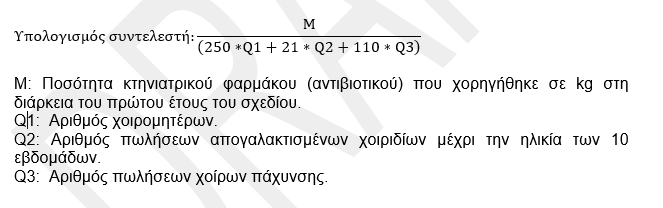 Μ: Ποσότητα κτηνιατρικού φαρμάκου (αντιβιοτικού) που χορηγήθηκε σε kg στη διάρκεια του πρώτου έτους του σχεδίου.Q1: Αριθμός χοιρομητέρων.Q2: Αριθμός πωλήσεων απογαλακτισμένων χοιριδίων μέχρι την ηλικία των 10 εβδομάδων.Q3: Αριθμός πωλήσεων χοίρων πάχυνσης.Οι αναλυτικοί υπολογισμοί όπου προβλέπονται περιβαλλοντικές δεσμεύσεις περιλαμβάνονται στο Στρατηγικό Σχέδιο ως Παράρτημα. Επισυνάπτεται επίσης η γραπτή επιβεβαίωση από τον ανεξάρτητο φορέα για την επαληθευσιμότητα των υπολογισμών.Επιλέξιμος, θεωρείται ο κάτοχος εκμετάλλευσης καταχωρημένης στο μητρώο των Κτηνιατρικών Υπηρεσιών και σύμφωνα με τα στοιχεία της βάσης δεδομένων κατά την πρώτη ημέρα έναρξης του μέτρου, ο αριθμός των χοίρων πάχυνσης (ο χοίρος ηλικίας τουλάχιστον 10 εβδομάδων που προορίζεται για σφαγή) και των χοιριδίων (ο χοίρος από τη γέννηση μέχρι τον απογαλακτισμό) να είναι συνολικά 500 ή μεγαλύτερος.Επίσης κριτήρια επιλεξιμότητας είναι:-Η κοινοποίηση ετήσιας απογραφής ζωικού πληθυσμού από μέρους των κατόχων χοίρων δύο φορές κάθε έτος σύμφωνα με τα χρονοδιαγράμματα που καθορίζονται από την αρμόδια αρχή.-Η τήρηση μητρώου σύμφωνα με τις απαιτήσεις της νομοθεσίας σχετικά με την αναγνώριση και την καταγραφή των χοίρων (Κ.Δ.Π.335/2002) και η κοινοποίηση αντίγραφου μητρώου σύμφωνα με τα χρονοδιαγράμματα που καθορίζονται από την αρμόδια αρχή.Οι υποχρεωτικές δράσεις είναι:·Υποχρέωση σύναψης σύμβασης με ιδιώτη κτηνίατρο εγγεγραμμένο δυνάμει των προνοιών του περί της Ασκήσεως της Κτηνιατρικής και της Εγγραφής Κτηνιάτρων Νόμου. Η σύναψη θα προβλέπει επίσκεψη στην εκμετάλλευση τουλάχιστον δύο φορές το μήνα.·Εφαρμογή ετήσιου προγράμματος εμβολιασμού Actinobacillus pleuropneumoniae, Parvovirus, Circovirus, M.hyopneumoniae, Erysipelothrix rhusiopathiae, Lawsonia intracellularis σε συνεργασία με τον συμβεβλημένο κτηνίατρο για την κάθε εκμετάλλευση.·Υποβολή και τεκμηρίωση εφαρμογής σχεδίου βιοασφάλειας το οποίο να έχει ετοιμάσει ιδιώτης κτηνίατρος εγγεγραμμένος δυνάμει των προνοιών του περί της Ασκήσεως της Κτηνιατρικής και της Εγγραφής Κτηνιάτρων Νόμου και να εφαρμόζεται από κάθε υπεύθυνο εκμετάλλευσης.-Σχέδιο βιοασφάλειαςΤο σχέδιο βιοασφάλειας θα πρέπει να περιλαμβάνει λεπτομερή περιγραφή των μέτρων απομόνωσης, εξυγίανσης και ελέγχου μετακινήσεων. Για σκοπούς λεπτομερούς εξέτασης, θα πρέπει να περιληφθούν τα ακόλουθα μέτρα:(α) Ο διαχωρισμός (με σκοπό τη διατήρηση δυνητικά μολυσμένων ζώων και υλικών μακριά από τα μη μολυσμένα ζώα). Περιλαμβάνει τη δημιουργία φραγμών και τον έλεγχο του τι περνά μέσα από αυτούς. Οι φραγμοί θα πρέπει να είναι φυσικοί, χρονικοί, ή/και διαδικαστικοί και θα είναι αποτελεσματικοί μόνο όταν αποτρέπεται η είσοδος δυνητικά μολυσμένων αντικειμένων. Αυτό μπορεί να γίνει με την επιβολή της αλλαγής των υποδημάτων και του ρουχισμού για όλους τους ανθρώπους που διασχίζουν τον φραγμό και τον περιορισμό της εισόδου των οχημάτων. Στο σχέδιο βιοασφάλειας να γίνεται περιγραφή των μέτρων που αφορούν τη δημιουργία φραγμών και τον έλεγχο του τι περνά μέσα από αυτούς.(β) Ο καθαρισμός και απολύμανση. Να γίνεται περιγραφή των διαδικασιών καθαρισμού οποιωνδήποτε υλικών ενδέχεται να περάσουν από το φραγμό του διαχωρισμού (προς οποιαδήποτε κατεύθυνση) καθώς και των υλικών που χρησιμοποιούνται για τον συγκεκριμένο σκοπό. Επίσης να περιγράφονται οι διαδικασίες απολύμανσης.-Εφαρμογή του Σχεδίου βιοασφάλειαςΤεκμηρίωση της εφαρμογής του σχεδίου βιοασφάλειας με τήρηση εγγράφων που συνδέονται με τις διαδικασίες βιοασφάλειας π.χ. τήρηση αρχείου προγράμματος καθαρισμού και απολύμανσης, έντυπα ελέγχου καθαρισμού και απολύμανσης, αρχείο μετακινήσεων ζώων κλπ.) καθώς και τιμολογίων αποδείξεων.·     Συμμετοχή σε σεμινάρια/ εκπαιδεύσεις αναφορικά με θέματα βιοαφάλειας, εμβολιασμών και συνετής χρήσης των αντιμικροβιακών στην κτηνιατρική καθώς και για άλλα θέματα συστηματικής και συνεχής διαχείρισης του ζωικού κεφαλαίου με σκοπό τη βελτίωση της υγείας των ζώων.Υποχρεωτική τήρηση μητρώων και για οτιδήποτε είναι η βάση εκκίνησης του μέτρου για τα πιο πάνωΤριετής υποχρεώσειςΗ παρέμβαση αφορά την εφαρμογή δεσμεύσεων σχετικών με την προσπάθεια μείωσης της χρήσης αντιβιοτικών και κατεπέκταση βελτίωσης της ευζωίας σε κτηνοτροφικές εκμεταλλεύσεις με την στήριξη να περιορίζεται στο επιπρόσθετο κόστος που απαιτείται ή την απώλεια εισοδήματος που προκύπτει από την εφαρμογή των υποχρεώσεων. Η παρέμβαση πληροί τις πρόνοιες του άρθρου 70 του Κανονισμού ΕΕ 2021/2115. Με βάση τα πιο πάνω, η παρέμβαση εμπίπτει εντός της παραγράφου 12 του Παραρτήματος 2 της συμφωνίας του ΠΟΕ για την γεωργία.ΠεριφέρειαΆρθροΕφαρμοστέοι συντελεστέςΕλάχιστη τιμήΜέγιστη τιμήCY - Κύπρος 91(3)(b) - Ενισχύσεις δυνάμει του άρθρου 70, ενισχύσεις δυνάμει του άρθρου 72, στήριξη μη παραγωγικών επενδύσεων που αναφέρονται στο άρθρο 73, στήριξη των έργων επιχειρησιακών ομάδων της Ευρωπαϊκής Σύμπραξης Καινοτομίας (ΕΣΚ) δυνάμει του άρθρου 77 παράγραφος 1 στοιχείο α) και της προσέγγισης LEADER δυνάμει του άρθρου 77 παράγραφος 1 στοιχείο β)80,00%20,00%80,00%Προβλεπόμενο μοναδιαίο ποσόΕίδος στήριξηςΠοσοστό/-ά συνεισφοράςΕίδος προβλεπόμενου μοναδιαίου ποσούΠεριφέρεια/-εςΔείκτης/-ες αποτελεσμάτωνΒασίζεται το μοναδιαίο ποσό σε μεταφερθείσες δαπάνες;1.5 Α - Ποσό ενίσχυσης για κατηγορία ΑΕπιχορήγηση91(3)(b)-CY-80,00%ΟμοιόμορφηR.43; R.44Όχι1.5 Β - Ενίσχυση για κατηγορία ΒΕπιχορήγηση91(3)(b)-CY-80,00%ΟμοιόμορφηR.43; R.44Όχι1.5 Γ - Ενίσχυση για κατηγορία ΓΕπιχορήγηση91(3)(b)-CY-80,00%ΟμοιόμορφηR.43; R.44ΌχιΗ τιμή του μοναδιαίου κόστους βασίστηκε στους υπολογισμούς που πραγματοποιήθηκαν από τις αρμόδιες υπηρεσίες και επιβεβαιώθηκαν από ανεξάρτητο φορέα. Οι υπολογισμοί, οι οποίοι παρουσιάζονται αναλυτικά ως παράρτημα του Στρατηγικού Σχεδίου Κ.Α.Π., λαμβάνουν υπόψη την ενδεχόμενη απώλεια εισοδήματος καθώς και το πρόσθετο κόστος που προκύπτει από τις δεσμεύεις που αναλαμβάνονται.Η τιμή του μοναδιαίου κόστους βασίστηκε στους υπολογισμούς που πραγματοποιήθηκαν από τις αρμόδιες υπηρεσίες και επιβεβαιώθηκαν από ανεξάρτητο φορέα. Οι υπολογισμοί, οι οποίοι παρουσιάζονται αναλυτικά ως παράρτημα του Στρατηγικού Σχεδίου Κ.Α.Π., λαμβάνουν υπόψη την ενδεχόμενη απώλεια εισοδήματος καθώς και το πρόσθετο κόστος που προκύπτει από τις δεσμεύεις που αναλαμβάνονται.Η τιμή του μοναδιαίου κόστους βασίστηκε στους υπολογισμούς που πραγματοποιήθηκαν από τις αρμόδιες υπηρεσίες και επιβεβαιώθηκαν από ανεξάρτητο φορέα. Οι υπολογισμοί, οι οποίοι παρουσιάζονται αναλυτικά ως παράρτημα του Στρατηγικού Σχεδίου Κ.Α.Π., λαμβάνουν υπόψη την ενδεχόμενη απώλεια εισοδήματος καθώς και το πρόσθετο κόστος που προκύπτει από τις δεσμεύεις που αναλαμβάνονται.Προβλεπόμενο μοναδιαίο ποσόΟικονομικό έτος2023202420252026202720282029Σύνολο για την περίοδο 2023-20291.5 Α - Ποσό ενίσχυσης για κατηγορία Α (Επιχορήγηση - Ομοιόμορφη)Προβλεπόμενο μοναδιαίο ποσό (συνολική δημόσια δαπάνη σε EUR)11,7011,7011,701.5 Α - Ποσό ενίσχυσης για κατηγορία Α (Επιχορήγηση - Ομοιόμορφη)Μέγιστο ποσό για το προβλεπόμενο μοναδιαίο ποσό (EUR)1.5 Α - Ποσό ενίσχυσης για κατηγορία Α (Επιχορήγηση - Ομοιόμορφη)O.18 (μονάδα: Μονάδες ζωικού κεφαλαίου)28.800,0038.400,0038.400,00105.600,001.5 Β - Ενίσχυση για κατηγορία Β (Επιχορήγηση - Ομοιόμορφη)Προβλεπόμενο μοναδιαίο ποσό (συνολική δημόσια δαπάνη σε EUR)8,308,308,301.5 Β - Ενίσχυση για κατηγορία Β (Επιχορήγηση - Ομοιόμορφη)Μέγιστο ποσό για το προβλεπόμενο μοναδιαίο ποσό (EUR)1.5 Β - Ενίσχυση για κατηγορία Β (Επιχορήγηση - Ομοιόμορφη)O.18 (μονάδα: Μονάδες ζωικού κεφαλαίου)28.800,0057.600,0057.600,00144.000,001.5 Γ - Ενίσχυση για κατηγορία Γ (Επιχορήγηση - Ομοιόμορφη)Προβλεπόμενο μοναδιαίο ποσό (συνολική δημόσια δαπάνη σε EUR)3,301.5 Γ - Ενίσχυση για κατηγορία Γ (Επιχορήγηση - Ομοιόμορφη)Μέγιστο ποσό για το προβλεπόμενο μοναδιαίο ποσό (EUR)1.5 Γ - Ενίσχυση για κατηγορία Γ (Επιχορήγηση - Ομοιόμορφη)O.18 (μονάδα: Μονάδες ζωικού κεφαλαίου)38.400,0038.400,00ΣΥΝΟΛΟO.18 (μονάδα: Μονάδες ζωικού κεφαλαίου)96.000,0096.000,0096.000,00288.000,00ΣΥΝΟΛΟΕτήσια ενδεικτικά χρηματοδοτικά κονδύλια (συνολική δημόσια δαπάνη σε EUR)703.296,00927.072,00895.392,002.525.760,00ΣΥΝΟΛΟΕτήσια ενδεικτικά χρηματοδοτικά κονδύλια (συνεισφορά της Ένωσης σε EUR)562.637,00741.657,00716.314,002.020.608,00ΣΥΝΟΛΟΕκ των οποίων για χρηματοδοτικό μέσο (συνολική δημόσια δαπάνη σε EUR)ΣΥΝΟΛΟΕκ των οποίων για χρηματοδοτικό μέσο (συνεισφορά της Ένωσης σε EUR)ΣΥΝΟΛΟΕκ των οποίων μεταφορά (συνολική δημόσια δαπάνη σε EUR)ΣΥΝΟΛΟΕκ των οποίων μεταφορά (συνεισφορά της Ένωσης σε EUR)ΣΥΝΟΛΟΕκ των οποίων απαιτείται για την επίτευξη του ελάχιστου χρηματοδοτικού κονδυλίου που ορίζεται στο παράρτημα XII (ισχύει για το άρθρο 95 παράγραφος 1 σύμφωνα με τα άρθρα 73 και 75) (συνολική δημόσια δαπάνη σε EUR)ΣΥΝΟΛΟΕκ των οποίων απαιτείται για την επίτευξη του ελάχιστου χρηματοδοτικού κονδυλίου που ορίζεται στο παράρτημα XII (συνεισφορά της Ένωσης σε EUR)Κωδικός παρέμβασης (ΚΜ)A.A. 1.9Ονομασία παρέμβασηςΣυντήρηση δασωδών εκτάσεωνΕίδος παρέμβασηςENVCLIM(70) - Περιβαλλοντικές, κλιματικές και άλλες δεσμεύσεις διαχείρισηςΚοινός δείκτης εκροώνO.16. Αριθμός εκταρίων ή αριθμός άλλων μονάδων που υπόκεινται σε δεσμεύσεις διατήρησης για δάσωση και γεωργοδασοκομίαΣυμβολή στην απαίτηση οριοθέτησης για/σεΑνανέωση των γενεών: ΌχιΠεριβάλλον: ΝαιΣύστημα εκπτώσεων της Ισπανίας: ΝαιLEADER: ΌχιΚωδικόςΠεριγραφήCYΚύπρος Η παρέμβαση εφαρμόζεται σε όλη την επικράτεια της Κυπριακής Δημοκρατίας στην οποία ασκείται αποτελεσματικός έλεγχος από το Κράτος.Κωδικός + Περιγραφή ΕΙΔΙΚΟΥ ΣΤΟΧΟΥ ΚΓΠ Οι συνιστώμενοι ειδικοί στόχοι ΚΓΠ για αυτό το είδος παρέμβασης εμφανίζονται με έντονους χαρακτήρεςSO4 Συμβολή στον μετριασμό της κλιματικής αλλαγής και στην προσαρμογή σ᾿ αυτήν, μεταξύ άλλων μέσω της μείωσης των εκπομπών αερίων του θερμοκηπίου και της ενίσχυσης της δέσμευσης του διοξειδίου του άνθρακα, καθώς και προώθηση της βιώσιμης ενέργειαςΚωδικόςΠεριγραφήΙεράρχηση προτεραιοτήτων στο επίπεδο του στρατηγικού σχεδίου της ΚΓΠΑντιμετωπίζεται στο στρατηγικό σχέδιο της ΚΓΠ4.3Δάσωση γεωργικής γης και αναδάσωση καμένων περιοχώνΒαθμίδα ΒΝαιΚωδικός + Περιγραφή ΔΕΙΚΤΩΝ ΑΠΟΤΕΛΕΣΜΑΤΩΝ Οι συνιστώμενοι δείκτες αποτελεσμάτων για τους επιλεγμένους ειδικούς στόχους της ΚΓΠ της παρούσας παρέμβασης εμφανίζονται με έντονους χαρακτήρεςR.17 Περιοχή που λαμβάνει στήριξη για δάσωση, αποκατάσταση της αγροδασοκομίας, συμπεριλαμβανομένης της ανάλυσης αυτώνΗ παρέμβαση αποσκοπεί στη διατήρηση δασών και δασωδών εκτάσεων σε γεωργικές και μη γεωργικές γαίες η οποίες εγκαταστάθηκαν στο πλαίσιο της Παρέμβασης 4.3.4 "Δάσωση και δημιουργία δασωδών εκτάσεων".Οι επιμέρους στόχοι της παρέμβασης είναι:α) Η βελτίωση και προστασία του φυσικού περιβάλλοντος,β)      Η αύξηση των δασικών εκτάσεων.γ)      Η διατήρηση και ενίσχυση της βιοποικιλότητας.δ)      Η προσαρμογή των νεοϊδρυθεισών δασοσυστάδων στην κλιματική αλλαγή με τη χρησιμοποίηση κατάλληλων φυτικών ειδών.ε)      Η δέσμευση άνθρακα στις νεοϊδρυθείσες δασοσυστάδες.Η ζώνη στην οποία εφαρμόζεται η Παρέμβαση περιλαμβάνει τα τεμάχια που έχουν υψόμετρο μέχρι 900 μέτρα και στα οποία το δυναμικό της φυσικής άγριας βλάστησης είναι συνήθως χαμηλό αλλά και ευαίσθητο σε εξωγενείς παράγοντες. Στη ζώνη αυτή εφαρμόζονται επιπρόσθετα κριτήρια επιλεξιμότητας τα οποία αφορούν κυρίως την επιλογή του φυτικού είδους.Όλες οι περιοχές θα καθοριστούν σε χάρτη, ανά κατηγορία, ενώ θα καταρτιστούν και πίνακες. Θα ληφθούν υπόψη οι περιοχές εντός του Δικτύου Natura με οικοτόπους και είδη που περιλαμβάνονται στο Παράρτημα ΙΙ της Οδηγίας των Οικοτόπων και χρήζουν προστασίας έτσι ώστε το Σχέδιο Δάσωσης να καταρτίζεται σύμφωνα με το Διαχειριστικό Σχέδιο της εκάστοτε προστατευόμενης περιοχής στην οποία εμπίπτει το υπό δάσωση τεμάχιο.Η Παρέμβαση καλύπτει τη συντήρηση δασοσυστάδων ή/και θαμνώνων καθώς και την ετήσια πριμοδότηση, ως αντιστάθμισμα της απώλειας γεωργικού εισοδήματος, στις περιπτώσεις που η δασική φυτεία αντικαθιστά καθορισμένα είδη γεωργικής καλλιέργειας. Το δασικό πολλαπλασιαστικό υλικό (είδη φυτών και σπόροι) που θα χρησιμοποιηθεί πρέπει να είναι κατάλληλο για τις κλιματικές και εδαφικές συνθήκες της περιοχής προς δάσωση.Λόγω των ιδιαίτερα ξηρικών συνθηκών που επικρατούν στις περιοχές που θα εφαρμοστεί η Παρέμβαση, η συντήρηση/περιποίηση ξεκινά αμέσως μετά την ολοκλήρωση της εγκατάστασης και διαρκεί έξι χρόνια. Η ετήσια πριμοδότηση ως αντιστάθμισμα της απώλειας γεωργικού εισοδήματος θα έχει διάρκεια 12 χρόνια.Το είδος της στήριξης θα συμπεριλαμβάνει τα πιο κάτω:Ι. Συντήρηση / περιποίηση της φυτείας.ΙΙ. Ετήσια πριμοδότηση για την απώλεια γεωργικού εισοδήματος.Δικαίωμα συμμετοχής στην παρέμβαση έχουν οι εγκεκριμένοι δικαιούχοι της Παρέμβασης 4.3.4 «Δάσωση και Δημιουργία Δασωδών Εκτάσεων»ΟΣΔΕΚωδικόςΠεριγραφήΔεν εφαρμόζεταιΔεν εφαρμόζεταιΜετά την ολοκλήρωση της εγκατάστασης της φυτείας απο την Παρέμβαση 4.3.4, θα καταβάλλεται:Ενίσχυση για τις δαπάνες συντήρησης/περιποιήσης της φυτείας ετησίως για έξι έτη.Αντιστάθμισμα για την απώλεια του γεωργικού εισοδήματος για 12 συνεχή έτη. . Ποσό ενίσχυσης για κάθε επιμέρους παρέμβαση είναι οι ακόλουθεςΓια τον υπολογισμό του ύψους ενίσχυσης λήφθηκαν υπόψη όλες οι εφικτές μέθοδοι και εργασίες εγκατάστασης, περιποίησης και συντήρησης της δασικής φυτείας κάτω από τις ποικίλες κλιματεδαφικές συνθήκες που παρουσιάζονται στις περιοχές εφαρμογής της παρέμβασης καθώς και το κόστος εκπόνησης του Σχεδίου Δάσωσης.Ο καθορισμός του ύψους της δαπάνης για την εκτέλεση κάθε εργασίας στηρίχθηκε σε στοιχεία του Τμήματος Δασών, το οποίο εκτελεί ανάλογα έργα σε όλες τις περιοχές της Κύπρου, καθώς και σε σχετικά στοιχεία από την εφαρμογή του Προγράμματος Αγροτικής Ανάπτυξης 2014-2020.Η μεθοδολογία για τον υπολογισμό του κόστους εγκατάστασης, περιποίησης και συντήρησης της δασικής φυτείας θα αναπτυχθεί αναλυτικά σε μεταγενέστερο στάδιο.Σημειώνεται ότι οι υπολογισμοί των ποσών ενίσχυσης για τις δράσεις στις οποίες η ενίσχυση παρέχεται στη βάση του πρόσθετου κόστους ή / και της απώλειας εισοδήματος έγιναν με ενιαίο τρόπο στη βάση κοινής μεθοδολογίας και επιβεβαιώθηκαν (αναμένεται η τελική επιβεβαίωση στη βάση των παρεμβάσεων που τελικώς θα περιληφθουν) από ανεξάρτητο φορέα. ﻿Οι αναλυτικοί υπολογισμοί ανά δράση / παρέμβαση όπου προβλέπονται περιβαλλοντικές δεσμεύσεις ή δεσμεύσεις ευζωίας περιλαμβάνονται στο Στρατηγικό Σχέδιο ως Παράρτημα. Επισυνάπτεται επίσης η γραπτή επιβεβαίωση από τον ανεξάρτητο φορέα για την επαληθευσιμότητα των υπολογισμών (θα περιληφθούν κατά την επανυποβολή του Στρατηγικού Σχεδίου ΚΑΠ). .Λόγω των ιδιαίτερα ξηρικών συνθηκών που επικρατούν στις περιοχές που θα εφαρμοστεί η Παρέμβαση, οι εργασίες εγκατάστασης θα έχουν διάρκεια δύο χρόνια έτσι ώστε να διασφαλιστεί η επιτυχία της φυτείας, ενώ η συντήρηση/περιποίηση ξεκινά αμέσως μετά την ολοκλήρωση της εγκατάστασης και διαρκεί έξι χρόνια. Η ετήσια πριμοδότηση ως αντιστάθμισμα της απώλειας γεωργικού εισοδήματος θα έχει διάρκεια 12 χρόνια.Η παρέμβαση αφορά την δάσωση γαιών με την στήριξη να περιορίζεται στο επιπρόσθετο κόστος που απαιτείται ή την απώλεια εισοδήματος που προκύπτει από την εφαρμογή των υποχρεώσεων. Η παρέμβαση πληροί τις πρόνοιες του άρθρου 70 του Κανονισμού ΕΕ 2021/2115. Με βάση τα πιο πάνω, η παρέμβαση εμπίπτει εντός της παραγράφου 12 του Παραρτήματος 2 της συμφωνίας του ΠΟΕ για την γεωργία.ΠεριφέρειαΆρθροΕφαρμοστέοι συντελεστέςΕλάχιστη τιμήΜέγιστη τιμήCY - Κύπρος 91(3)(b) - Ενισχύσεις δυνάμει του άρθρου 70, ενισχύσεις δυνάμει του άρθρου 72, στήριξη μη παραγωγικών επενδύσεων που αναφέρονται στο άρθρο 73, στήριξη των έργων επιχειρησιακών ομάδων της Ευρωπαϊκής Σύμπραξης Καινοτομίας (ΕΣΚ) δυνάμει του άρθρου 77 παράγραφος 1 στοιχείο α) και της προσέγγισης LEADER δυνάμει του άρθρου 77 παράγραφος 1 στοιχείο β)80,00%20,00%80,00%ΟμάδαΠροβλεπόμενο μοναδιαίο ποσόΕίδος στήριξηςΠοσοστό/-ά συνεισφοράςΕίδος προβλεπόμενου μοναδιαίου ποσούΠεριφέρεια/-εςΔείκτης/-ες αποτελεσμάτωνΒασίζεται το μοναδιαίο ποσό σε μεταφερθείσες δαπάνες;.1.9 - Μέση Ενίσχυση διατήρησης δάσωσης γεωργικής γηςΕπιχορήγηση91(3)(b)-CY-80,00%ΜέσηR.17ΝαιΗ τιμή του μοναδιαίου κόστους βασίστηκε στους υπολογισμούς που πραγματοποιήθηκαν από τις αρμόδιες υπηρεσίες και επιβεβαιώθηκαν από ανεξάρτητο φορέα. Οι υπολογισμοί, οι οποίοι παρουσιάζονται αναλυτικά ως παράρτημα του Στρατηγικού Σχεδίου Κ.Α.Π., λαμβάνουν υπόψη την ενδεχόμενη απώλεια εισοδήματος καθώς και το πρόσθετο κόστος που προκύπτει από τις δεσμεύεις που αναλαμβάνονται.ΟμάδαΠροβλεπόμενο μοναδιαίο ποσόΟικονομικό έτος2023202420252026202720282029Σύνολο για την περίοδο 2023-2029.1.9 - Μέση Ενίσχυση διατήρησης δάσωσης γεωργικής γης (Επιχορήγηση - Μέση)Προβλεπόμενο μοναδιαίο ποσό (συνολική δημόσια δαπάνη σε EUR)800,00800,00800,001.400,001.400,001.400,001.400,00.1.9 - Μέση Ενίσχυση διατήρησης δάσωσης γεωργικής γης (Επιχορήγηση - Μέση)Μέγιστο ποσό για το προβλεπόμενο μοναδιαίο ποσό (EUR)0,00.O.16 (μονάδα: Εκτάριο)30,0030,0030,0040,0040,0040,0040,00ΣΥΝΟΛΟO.16 (μονάδα: Εκτάριο)30,0030,0030,0040,0040,0040,0040,00250,00ΣΥΝΟΛΟΕτήσια ενδεικτικά χρηματοδοτικά κονδύλια (συνολική δημόσια δαπάνη σε EUR)24.000,0024.000,0024.000,0056.000,0056.000,0056.000,0056.000,00296.000,00ΣΥΝΟΛΟΕτήσια ενδεικτικά χρηματοδοτικά κονδύλια (συνεισφορά της Ένωσης σε EUR)19.200,0019.200,0019.200,0044.800,0044.800,0044.800,0044.800,00236.800,00ΣΥΝΟΛΟΕκ των οποίων για χρηματοδοτικό μέσο (συνολική δημόσια δαπάνη σε EUR)ΣΥΝΟΛΟΕκ των οποίων για χρηματοδοτικό μέσο (συνεισφορά της Ένωσης σε EUR)ΣΥΝΟΛΟΕκ των οποίων μεταφορά (συνολική δημόσια δαπάνη σε EUR)24.000,0024.000,0024.000,0020.000,0020.000,0020.000,0020.000,00152.000,00ΣΥΝΟΛΟΕκ των οποίων μεταφορά (συνεισφορά της Ένωσης σε EUR)19.200,0019.200,0019.200,0016.000,0016.000,0016.000,0016.000,00121.600,00ΣΥΝΟΛΟΕκ των οποίων απαιτείται για την επίτευξη του ελάχιστου χρηματοδοτικού κονδυλίου που ορίζεται στο παράρτημα XII (ισχύει για το άρθρο 95 παράγραφος 1 σύμφωνα με τα άρθρα 73 και 75) (συνολική δημόσια δαπάνη σε EUR)ΣΥΝΟΛΟΕκ των οποίων απαιτείται για την επίτευξη του ελάχιστου χρηματοδοτικού κονδυλίου που ορίζεται στο παράρτημα XII (συνεισφορά της Ένωσης σε EUR)Κωδικός παρέμβασης (ΚΜ)Α.Α. 1.1Ονομασία παρέμβασηςΣτοχευμένες αγροπεριβαλλοντικές δράσεις στα εσπεριδοειδή και την πατάταΕίδος παρέμβασηςENVCLIM(70) - Περιβαλλοντικές, κλιματικές και άλλες δεσμεύσεις διαχείρισηςΚοινός δείκτης εκροώνO.14. Αριθμός εκταρίων (εκτός δασοκομίας) ή αριθμός άλλων μονάδων που καλύπτονται από περιβαλλοντικές ή κλιματικές δεσμεύσεις οι οποίες υπερβαίνουν τις υποχρεωτικές απαιτήσειςΣυμβολή στην απαίτηση οριοθέτησης για/σεΑνανέωση των γενεών: ΌχιΠεριβάλλον: ΝαιΣύστημα εκπτώσεων της Ισπανίας: ΝαιLEADER: ΌχιΚωδικόςΠεριγραφήCYΚύπρος Εφαρμόζεται σε όλη την επικράτεια της Κυπριακής Δημοκρατίας που ασκείται αποτελεσματικός έλεγχος απο το κράτος.Κωδικός + Περιγραφή ΕΙΔΙΚΟΥ ΣΤΟΧΟΥ ΚΓΠ Οι συνιστώμενοι ειδικοί στόχοι ΚΓΠ για αυτό το είδος παρέμβασης εμφανίζονται με έντονους χαρακτήρεςSO5 Προώθηση της βιώσιμης ανάπτυξης και της αποτελεσματικής διαχείρισης των φυσικών πόρων, όπως το νερό, το έδαφος και ο αέρας, μεταξύ άλλων με τη μείωση της χημικής εξάρτησηςΚωδικόςΠεριγραφήΙεράρχηση προτεραιοτήτων στο επίπεδο του στρατηγικού σχεδίου της ΚΓΠΑντιμετωπίζεται στο στρατηγικό σχέδιο της ΚΓΠ5.4Ορθολογιστική χρήση φυτοπροστατευτικών σκευασμάτων μέσω πρακτικών Ολοκληρωμένης φυτοπροστασίαςΒαθμίδα ΑΕν μέρειΚωδικός + Περιγραφή ΔΕΙΚΤΩΝ ΑΠΟΤΕΛΕΣΜΑΤΩΝ Οι συνιστώμενοι δείκτες αποτελεσμάτων για τους επιλεγμένους ειδικούς στόχους της ΚΓΠ της παρούσας παρέμβασης εμφανίζονται με έντονους χαρακτήρεςR.21 Ποσοστό χρησιμοποιούμενης γεωργικής έκτασης (ΧΓΕ) που υπόκειται σε δεσμεύσεις οι οποίες λαμβάνουν στήριξη για την ποιότητα των υδατικών συστημάτωνR.22 Ποσοστό χρησιμοποιούμενης γεωργικής έκτασης (ΧΓΕ) που υπόκειται σε δεσμεύσεις οι οποίες λαμβάνουν στήριξη για τη βελτίωση της διαχείρισης των θρεπτικών συστατικώνR.24 Ποσοστό χρησιμοποιούμενης γεωργικής έκτασης (ΧΓΕ) στο πλαίσιο ειδικών δεσμεύσεων οι οποίες λαμβάνουν στήριξη με σκοπό την ορθολογική χρήση των φυτοφαρμάκων για τη μείωση των κινδύνων και των επιπτώσεών τους, όπως η απορροή φυτοφαρμάκωνΗ παρέμβαση περιλαμβάνει τις ακόλουθες δράσεις:Δράση Α Στοχευμένες αγροπεριβαλλοντικές δράσεις στην καλλιέργεια της πατάταςΗ παρέμβαση αφορά την εφαρμογή στοχευμένων αγροπεριβαλλοντικών δράσεων, οι οποίες δράσεις περιλαμβάνονται στις γενικές αρχές της ολοκληρωμένης διαχείρισης της καλλιέργειας πατάτας. Προνοούν τη διενέργεια εκτίμησης επικινδυνότητας σχετικά με το περιβάλλον και την υγεία των ζώων και την καταλληλότητα της τοποθεσίας για ασφαλή παραγωγή τροφίμων, την ανάπτυξη σχεδίου διαχείρισης των κινδύνων που αναγνωρίζονται από την εκτίμηση επικινδυνότητας εχθρών και ασθενειών, τη δειγματοληψία και διενέργεια αναλύσεων για υπολείμματα φυτοπροστατευτικών ουσιών στα παραγόμενα προϊόντα, καθώς και τη διαχείριση εναπομεινάντων κονδύλων στην καλλιέργεια της πατάτας (εαρινή και χειμερινή). Πρόσθετα, θα αναπτυχθεί σχέδιο διαχείρισης του νερού άρδευσης, μέσω της χρήσης διαθέσιμων δεδομένων που συνδράμουν στην εξοικονόμιση και στοχευμένη άρδευση.ΑΠΑΙΤΗΣΕΙΣ ΤΗΣ ΠΑΡΕΜΒΑΣΗΣ: 1.Ο αιτητής σε συνεργασία με σύμβουλο γεωπόνο προβαίνουν σε εκτίμηση επικινδυνότητας σχετικά με το περιβάλλον και την υγεία των ζώων, την καταλληλότητα της τοποθεσίας για ασφαλή παραγωγή τροφίμων, καθώς και στην ανάπτυξη ενός σχεδίου διαχείρισης το οποίο καθορίζει στρατηγικές ελαχιστοποίησης των κινδύνων που αναγνωρίζονται από την εκτίμηση επικινδυνότητας. Επιπλέον, αναπτύσσουν σχέδιο διαχείρισης νερού άρδευσης μέσω της χρήσης διαθέσιμων δεδομένων, τα οποία συνδράμουν στην εξοικονόμηση νερού και στη στοχευμένη άρδευση.2.Πραγματοποίηση εκτίμησης επικινδυνότητας, δειγματοληψία και διενέργεια αναλύσεων για τυχόν υπολείμματα φυτοπροστατευτικών ουσιών, σε παραγόμενα προϊόντα, με επικέντρωση στις πιο δραστικές - σημαντικές ουσίες ανά περίπτωση. Ο καθορισμός των αναλύσεων γίνεται από ειδικό σύμβουλο – γεωπόνο.3. Εφαρμογή πρακτικής σωστής διαχείρισης των εναπομεινάντων (κακής ποιότητας) κονδύλων πατατών, που προκύπτουν μετά το πέρας της συγκομιδής, και οι οποίοι αποτελούν εστίες μόλυνσης των εδαφών από παθογόνα.Οι Κυπριακές Αρχές θα εξετάσουν το ενδεχόμενο ένταξης νέων παρεμβάσεων ή προσαρμογή των υφιστάμενων μέσω των οποίων θα ενισχύονται ποικιλίες πατατών με μειωμένες απαιτήσεις σε νερό. Δράση Β Στοχευμένες αγροπεριβαλλοντικές δράσεις στην καλλιέργεια των εσπεριδοειδώνΗ παρέμβαση αποσκοπεί στην εφαρμογή στοχευμένων αγροπεριβαλλοντικών δράσεων που περιλαμβάνονται στις γενικές αρχές της ολοκληρωμένης διαχείρισης στην καλλιέργεια των εσπεριδοειδών. Περιλαμβάνουν διενέργεια εκτίμησης επικινδυνότητας σχετικά με το περιβάλλον και την υγεία των ζώων και την καταλληλότητα της τοποθεσίας για ασφαλή παραγωγή τροφίμων, την ανάπτυξη σχεδίου διαχείρισης των κινδύνων που αναγνωρίζονται από την εκτίμηση επικινδυνότητας, τη δειγματοληψία και διενέργεια αναλύσεων για υπολείμματα φυτοπροστατευτικών ουσιών στα παραγόμενα προϊόντα, καθώς και χρήση παγίδων για μαζική παγίδευση εχθρών (στην περίπτωση μη καρποφόρων φυτειών λόγω νεαρής ηλικίας ή καρατόμησης, εφαρμογή χλωρής λίπανσης αντί χρήσης παγίδων).ΑΠΑΙΤΗΣΕΙΣ ΤΗΣ ΠΑΡΕΜΒΑΣΗΣ: 1. Ο αιτητής σε συνεργασία με σύμβουλο γεωπόνο, προβαίνουν σε εκτίμηση επικινδυνότητας σχετικά με το περιβάλλον και την υγεία των ζώων, την καταλληλότητα της τοποθεσίας για ασφαλή παραγωγή τροφίμων, καθώς και στην ανάπτυξη ενός σχεδίου διαχείρισης το οποίο καθορίζει στρατηγικές ελαχιστοποίησης των κινδύνων που αναγνωρίζονται από την εκτίμηση επικινδυνότητας.2.Πραγματοποίηση εκτίμησης επικινδυνότητας, δειγματοληψία και διενέργεια αναλύσεων για τυχόν υπολείμματα φυτοπροστατευτικών ουσιών, σε παραγόμενα προϊόντα, με επικέντρωση στις πιο δραστικές - σημαντικές ουσίες ανά περίπτωση. Ο καθορισμός των αναλύσεων γίνεται από ειδικό σύμβουλο – γεωπόνο.3.Χρήση παγίδων για μαζική παγίδευση εχθρών στα εσπεριδοειδή, ως εξής: τοποθέτηση εντομοπαγίδων στα δέντρα, κατά την ημερομηνία που καθορίζεται στο Παράρτημα Ι και μέχρι τέλους της συγκομιδής, τουλάχιστον 50 ανά εκτάριο. Στην περίπτωση τεμαχίου με μικτή φυτεία, η τοποθέτηση των παγίδων πρέπει να γίνεται κατά την ημερομηνία που καθορίζεται για την πιο πρώιμη ποικιλία και μέχρι τέλους της συγκομιδής της πιο όψιμης ποικιλίας Πρέπει να είναι εντομοπαγίδες πολλαπλής προσέλκυσης (τύπου McPhail, Tephritrap, Multilure trap, Ceratrap, κ.α.) οι οποίες να περιέχουν προσελκυστική ουσία. Η αγορά των παγίδων θα είναι επιλέξιμη στα πλαίσια της παρέμβασης. Σημειώνεται ότι, απαγορεύεται ο ψεκασμός για σκοπούς καταπολέμησης επιβλαβών οργανισμών, εκτός από εξαιρετικές περιπτώσεις κατά τις οποίες η εφαρμογή φυτοπροστατευτικών θα γίνεται με την καθοδήγηση του συμβούλου γεωπόνου.4.Στην περίπτωση τεμαχίων με μη καρποφόρα δέντρα λόγω νεαρής ηλικίας ή καρατόμησης για ανανέωση (μέχρι 2 χρόνια από τη φύτευση ή καρατόμηση), οι αιτητές αντί της τοποθέτησης παγίδων, θα εφαρμόζουν χλωρή λίπανση μεταξύ των γραμμών των δέντρων ως εξής: σπορά ενός ψυχανθούς ανάμεσα στις γραμμές κατά την περίοδο Οκτωβρίου – Νοεμβρίου και ενσωμάτωση του στο έδαφος κατά την περίοδο της άνθησης του, αρχές της άνοιξης.5.Ορθή τήρηση αρχείου γεωργού καθ’ όλη τη διάρκεια της δέσμευσης με καταγραμμένες τις κυριότερες καλλιεργητικές φροντίδες (περιλαμβανομένων και των δράσεων / υποχρεώσεων της Παρέμβασης, π.χ. η ημερομηνία τοποθέτησης των παγίδων και οι ημερομηνίες τοποθέτησης και αλλαγής των προσελκυστικών ουσιών, όλα τα σχετικά για τη λίπανση) και τις ημερομηνίες που αυτές πραγματοποιήθηκαν.Για σκοπούς ελέγχου των απαιτήσεων 1 και 2, οι αιτητές θα πρέπει να τυγχάνουν πιστοποίησης σε ετήσια βάση με ένα ιδιωτικό πρωτόκολλο Ολοκληρωμένης Διαχείρισης Παραγωγής (Ο.Δ.Π.- I.C.M.), το οποίο να περιλαμβάνει ως υποχρεωτικές τις απαιτήσεις 1 και 2, όπως περιγράφονται πιο πάνω.Καθορισμός ημερομηνιών τοποθέτησης παγίδων πολλαπλής προσέλκυση για τα κυριότερα είδη /ποικιλίες εσπεριδοειδώνΔράση Α Στοχευμένες αγροπεριβαλλοντικές δράσεις στην καλλιέργεια της πατάταςΔικαιούχοι είναι γεωργοί, φυσικά ή νομικά πρόσωπα ή ομάδες αυτών, ανεξαρτήτως νομικού καθεστώτος που ασκούν γεωργική δραστηριότητα.Κριτήρια ΕπιλεξιμότηταςΗ ελάχιστη επιλέξιμη έκταση ανά αίτηση για τις καλλιέργειες πατατών (εαρινές και χειμερινές) είναι τα 0,3 εκτάριαΕάν η αξιολόγηση κινδύνων δείχνει ότι τα αγροτεμάχια του αιτητή δεν είναι κατάλληλα για την παραγωγή πατάτας, τότε τα τεμάχια δεν μπορούν να ενταχθούν στην συγκεκριμένη παρέμβαση.Δράση Β Στοχευμένες αγροπεριβαλλοντικές δράσεις στην καλλιέργεια των εσπεριδοειδώνΟι δικαιούχοι είναι γεωργοί (φυσικά ή νομικά πρόσωπα) που καλλιεργούν εσπεριδοειδή και αναλαμβάνουν να τηρούν τις υποχρεώσεις της Παρέμβασης.Κριτήρια ΕπιλεξιμότηταςΗ ελάχιστη επιλέξιμη έκταση ανά αίτηση για τις καλλιέργειες εσπεριδοειδών είναι τα 0,3 εκτάρια.Εάν η αξιολόγηση κινδύνων δείχνει ότι τα αγροτεμάχια του αιτητή δεν είναι κατάλληλα για την παραγωγή εσπεριδοειδών, τότε ο αιτητής δεν μπορεί να ενταχθεί σε αυτήν την παρέμβαση.Σύμφωνα με το άρθρο 70(7) του Κανονισμού 2115/2021, δύναται να υπάρξουν αναπροσαρμογές της παρέμβασης ως συνέπεια τροποποιήσεων των σχετικών υποχρεωτικών προτύπων, απαιτήσεων ή υποχρεώσεων που είτε αντικρούονται είτε υπερβαίνουν τις υποχρεώσεις της παρούσης παρέμβασης. Νοείται ότι στην περίπτωση που η προσαρμογή δεν γίνει αποδεχτή από τον δικαιούχο, η δέσμευση παύει να ισχύει χωρίς να απαιτείται επιστροφή των ενισχύσεων.Η ενίσχυση παρέχεται ανάλογα με την έκταση που εντάσσεται στη δέσμευση (ΟΣΔΕ)ΚωδικόςΠεριγραφήSMR07Κανονισμός (ΕΚ) αριθ. 1107/2009 του Ευρωπαϊκού Κοινοβουλίου και του Συμβουλίου, της 21ης Οκτωβρίου 2009, σχετικά με τη διάθεση φυτοπροστατευτικών προϊόντων στην αγορά και την κατάργηση των οδηγιών 79/117/ΕΟΚ και 91/414/ΕΟΚ του Συμβουλίου: άρθρο 55 πρώτη και δεύτερη περίοδοςSMR08Οδηγία 2009/128/ΕΚ του Ευρωπαϊκού Κοινοβουλίου και του Συμβουλίου, της 21ης Οκτωβρίου 2009, σχετικά με τον καθορισμό πλαισίου κοινοτικής δράσης με σκοπό την επίτευξη ορθολογικής χρήσης των γεωργικών φαρμάκων: άρθρο 5 παράγραφος 2 και άρθρο 8 παράγραφοι 1 έως 5· άρθρο 12 όσον αφορά τους περιορισμούς της χρήσης γεωργικών φαρμάκων σε προστατευόμενες περιοχές που προσδιορίζονται βάσει της οδηγίας-πλαισίου 2000/60/ΕΚ για τα ύδατα και της νομοθεσίας «Natura 2000»· άρθρο 13 παράγραφοι 1 και 3 σχετικά με τον χειρισμό και την αποθήκευση των γεωργικών φαρμάκων και τη διάθεση των καταλοίπωνΔεν εφαρμόζεταιΔράση Α Στοχευμένες αγροπεριβαλλοντικές δράσεις στην καλλιέργεια της πατάτας Η συγκεκριμένη δράση συνδέεται με τα SMR7, SMR8.Οι δράσεις που περιλαμβάνονται στην εν λόγω παρέμβαση, υπερβαίνουν τον ελάχιστο αριθμό δράσεων που καθόρισε η Αρμόδια Αρχή και πρέπει να αναλαμβάνουν οι γεωργοί στα πλαίσια εφαρμογής των Γενικών Αρχών Ολοκληρωμένης Φυτοπροστασίας (Άρθρο 14, Οδηγία 2009/128/ΕΚ), στα πλαίσια των κανόνων αιρεσιμότητας της ΚΑΔ 7. Επιπλέον οι δράσεις δεν περιλαμβάνονται στις λοιπές πρόνοιες της Οδηγία 2009/128/ΕΚ, που κρίνονται ως κανόνες αιρεσιμότητας της ΚΑΔ 8.Δράση Β Στοχευμένες αγροπεριβαλλοντικές δράσεις στην καλλιέργεια των εσπεριδοειδών ﻿Η συγκεκριμένη δράση συνδέεται με τα SMR7, SMR8.Οι δράσεις που περιλαμβάνονται στην εν λόγω παρέμβαση, υπερβαίνουν τον ελάχιστο αριθμό δράσεων που καθόρισε η Αρμόδια Αρχή και πρέπει να αναλαμβάνουν οι γεωργοί στα πλαίσια εφαρμογής των Γενικών Αρχών Ολοκληρωμένης Φυτοπροστασίας (Άρθρο 14, Οδηγία 2009/128/ΕΚ), στα πλαίσια των κανόνων αιρεσιμότητας της ΚΑΔ 7. Επιπλέον οι δράσεις δεν περιλαμβάνονται στις λοιπές πρόνοιες της Οδηγία 2009/128/ΕΚ, που κρίνονται ως κανόνες αιρεσιμότητας της ΚΑΔ 8.Δράση Α Στοχευμένες αγροπεριβαλλοντικές δράσεις στην καλλιέργεια της πατάτας 350 ευρώ ανά εκτάριοΔράση Β Στοχευμένες αγροπεριβαλλοντικές δράσεις στην καλλιέργεια των εσπεριδοειδων 510 ευρώ ανά εκτάριοΟι υπολογισμοί συμπεριλαμβάνονται στο ειδικό Παράρτημα .Οι δικαιούχοι καλούνται να εφαρμόζουν τις υποχρεώσεις που προβλέπονται στην παρέμβαση.Οι δεσμεύσεις έχουν πενταετή διάρκεια.Η παρέμβαση αφορά την εφαρμογή ενισχυμένων περιβαλλοντικών δεσμεύσεων σε καλλιέργειες εσπεριδοειδών και πατατών. Η στήριξη περιορίζεται στο επιπρόσθετο κόστος που απαιτείται ή στην απώλεια εισοδήματος που προκύπτει από την εφαρμογή των υποχρεώσεων. Η παρέμβαση πληροί τις πρόνοιες του άρθρου 70 του Κανονισμού ΕΕ 2021/2115. Με βάση τα πιο πάνω, η παρέμβαση εμπίπτει εντός της παραγράφου 12 του Παραρτήματος 2 της συμφωνίας του ΠΟΕ για την γεωργία.ΠεριφέρειαΆρθροΕφαρμοστέοι συντελεστέςΕλάχιστη τιμήΜέγιστη τιμήCY - Κύπρος 91(3)(b) - Ενισχύσεις δυνάμει του άρθρου 70, ενισχύσεις δυνάμει του άρθρου 72, στήριξη μη παραγωγικών επενδύσεων που αναφέρονται στο άρθρο 73, στήριξη των έργων επιχειρησιακών ομάδων της Ευρωπαϊκής Σύμπραξης Καινοτομίας (ΕΣΚ) δυνάμει του άρθρου 77 παράγραφος 1 στοιχείο α) και της προσέγγισης LEADER δυνάμει του άρθρου 77 παράγραφος 1 στοιχείο β)80,00%20,00%80,00%Προβλεπόμενο μοναδιαίο ποσόΕίδος στήριξηςΠοσοστό/-ά συνεισφοράςΕίδος προβλεπόμενου μοναδιαίου ποσούΠεριφέρεια/-εςΔείκτης/-ες αποτελεσμάτωνΒασίζεται το μοναδιαίο ποσό σε μεταφερθείσες δαπάνες;Α.Α. 1Α - ΠατάταΕπιχορήγηση91(3)(b)-CY-80,00%ΟμοιόμορφηR.21; R.22; R.24ΌχιΑ.Α. 1Β - ΕσπεριδοειδήΕπιχορήγηση91(3)(b)-CY-80,00%ΟμοιόμορφηR.21; R.22; R.24ΌχιΗ τιμή του μοναδιαίου κόστους βασίστηκε στους υπολογισμούς που πραγματοποιήθηκαν από τις αρμόδιες υπηρεσίες και επιβεβαιώθηκαν από ανεξάρτητο φορέα. Οι υπολογισμοί, οι οποίοι παρουσιάζονται αναλυτικά ως παράρτημα του Στρατηγικού Σχεδίου Κ.Α.Π., λαμβάνουν υπόψη την ενδεχόμενη απώλεια εισοδήματος καθώς και το πρόσθετο κόστος που προκύπτει από τις δεσμεύεις που αναλαμβάνονται.Η τιμή του μοναδιαίου κόστους βασίστηκε στους υπολογισμούς που πραγματοποιήθηκαν από τις αρμόδιες υπηρεσίες και επιβεβαιώθηκαν από ανεξάρτητο φορέα. Οι υπολογισμοί, οι οποίοι παρουσιάζονται αναλυτικά ως παράρτημα του Στρατηγικού Σχεδίου Κ.Α.Π., λαμβάνουν υπόψη την ενδεχόμενη απώλεια εισοδήματος καθώς και το πρόσθετο κόστος που προκύπτει από τις δεσμεύεις που αναλαμβάνονται.Προβλεπόμενο μοναδιαίο ποσόΟικονομικό έτος2023202420252026202720282029Σύνολο για την περίοδο 2023-2029Α.Α. 1Α - Πατάτα (Επιχορήγηση - Ομοιόμορφη)Προβλεπόμενο μοναδιαίο ποσό (συνολική δημόσια δαπάνη σε EUR)350,00350,00350,00350,00350,00Α.Α. 1Α - Πατάτα (Επιχορήγηση - Ομοιόμορφη)Μέγιστο ποσό για το προβλεπόμενο μοναδιαίο ποσό (EUR)Α.Α. 1Α - Πατάτα (Επιχορήγηση - Ομοιόμορφη)O.14 (μονάδα: Εκτάριο)2.400,002.400,002.400,002.400,002.400,0012.000,00Α.Α. 1Β - Εσπεριδοειδή (Επιχορήγηση - Ομοιόμορφη)Προβλεπόμενο μοναδιαίο ποσό (συνολική δημόσια δαπάνη σε EUR)510,00510,00510,00510,00510,00Α.Α. 1Β - Εσπεριδοειδή (Επιχορήγηση - Ομοιόμορφη)Μέγιστο ποσό για το προβλεπόμενο μοναδιαίο ποσό (EUR)Α.Α. 1Β - Εσπεριδοειδή (Επιχορήγηση - Ομοιόμορφη)O.14 (μονάδα: Εκτάριο)1.000,001.000,001.000,001.000,001.000,005.000,00ΣΥΝΟΛΟO.14 (μονάδα: Εκτάριο)3.400,003.400,003.400,003.400,003.400,0017.000,00ΣΥΝΟΛΟΕτήσια ενδεικτικά χρηματοδοτικά κονδύλια (συνολική δημόσια δαπάνη σε EUR)1.350.000,001.350.000,001.350.000,001.350.000,001.350.000,006.750.000,00ΣΥΝΟΛΟΕτήσια ενδεικτικά χρηματοδοτικά κονδύλια (συνεισφορά της Ένωσης σε EUR)1.080.000,001.080.000,001.080.000,001.080.000,001.080.000,005.400.000,00ΣΥΝΟΛΟΕκ των οποίων για χρηματοδοτικό μέσο (συνολική δημόσια δαπάνη σε EUR)0,000,000,000,000,00ΣΥΝΟΛΟΕκ των οποίων για χρηματοδοτικό μέσο (συνεισφορά της Ένωσης σε EUR)0,000,000,000,000,00ΣΥΝΟΛΟΕκ των οποίων μεταφορά (συνολική δημόσια δαπάνη σε EUR)0,000,000,000,000,00ΣΥΝΟΛΟΕκ των οποίων μεταφορά (συνεισφορά της Ένωσης σε EUR)0,000,000,000,000,000,00ΣΥΝΟΛΟΕκ των οποίων απαιτείται για την επίτευξη του ελάχιστου χρηματοδοτικού κονδυλίου που ορίζεται στο παράρτημα XII (ισχύει για το άρθρο 95 παράγραφος 1 σύμφωνα με τα άρθρα 73 και 75) (συνολική δημόσια δαπάνη σε EUR)ΣΥΝΟΛΟΕκ των οποίων απαιτείται για την επίτευξη του ελάχιστου χρηματοδοτικού κονδυλίου που ορίζεται στο παράρτημα XII (συνεισφορά της Ένωσης σε EUR)Κωδικός παρέμβασης (ΚΜ)Α.Α. 1.2Ονομασία παρέμβασηςΣυστήματα εναλλαγής καλλιεργειώνΕίδος παρέμβασηςENVCLIM(70) - Περιβαλλοντικές, κλιματικές και άλλες δεσμεύσεις διαχείρισηςΚοινός δείκτης εκροώνO.14. Αριθμός εκταρίων (εκτός δασοκομίας) ή αριθμός άλλων μονάδων που καλύπτονται από περιβαλλοντικές ή κλιματικές δεσμεύσεις οι οποίες υπερβαίνουν τις υποχρεωτικές απαιτήσειςΣυμβολή στην απαίτηση οριοθέτησης για/σεΑνανέωση των γενεών: ΌχιΠεριβάλλον: ΝαιΣύστημα εκπτώσεων της Ισπανίας: ΝαιLEADER: ΌχιΚωδικόςΠεριγραφήCYΚύπρος Η παρέμβαση εφαρμόζεται στην επικράτεια της Κυπριακής Δημοκρατίας που ασκείται αποτελεσματικός έλεγχοςΚωδικός + Περιγραφή ΕΙΔΙΚΟΥ ΣΤΟΧΟΥ ΚΓΠ Οι συνιστώμενοι ειδικοί στόχοι ΚΓΠ για αυτό το είδος παρέμβασης εμφανίζονται με έντονους χαρακτήρεςSO5 Προώθηση της βιώσιμης ανάπτυξης και της αποτελεσματικής διαχείρισης των φυσικών πόρων, όπως το νερό, το έδαφος και ο αέρας, μεταξύ άλλων με τη μείωση της χημικής εξάρτησηςΚωδικόςΠεριγραφήΙεράρχηση προτεραιοτήτων στο επίπεδο του στρατηγικού σχεδίου της ΚΓΠΑντιμετωπίζεται στο στρατηγικό σχέδιο της ΚΓΠ5.4Ορθολογιστική χρήση φυτοπροστατευτικών σκευασμάτων μέσω πρακτικών Ολοκληρωμένης φυτοπροστασίαςΒαθμίδα ΑΕν μέρει5.6Προστασία του εδάφους από την διάβρωσηΒαθμίδα ΓΕν μέρειΚωδικός + Περιγραφή ΔΕΙΚΤΩΝ ΑΠΟΤΕΛΕΣΜΑΤΩΝ Οι συνιστώμενοι δείκτες αποτελεσμάτων για τους επιλεγμένους ειδικούς στόχους της ΚΓΠ της παρούσας παρέμβασης εμφανίζονται με έντονους χαρακτήρεςR.19 Ποσοστό χρησιμοποιούμενης γεωργικής έκτασης (ΧΓΕ) που υπόκειται σε δεσμεύσεις οι οποίες λαμβάνουν στήριξη και είναι επωφελείς για τη διαχείριση του εδάφους με σκοπό τη βελτίωση της ποιότητας του εδάφους και των ζώντων οργανισμών (όπως η μείωση του οργώματος, η εδαφοκάλυψη με καλλιέργειες, η αμειψισπορά με καλλιέργειες ψυχανθών)R.23 Ποσοστό χρησιμοποιούμενης γεωργικής έκτασης (ΧΓΕ) που υπόκειται σε δεσμεύσεις οι οποίες λαμβάνουν στήριξη για τη βελτίωση του υδατικού ισοζυγίουR.24 Ποσοστό χρησιμοποιούμενης γεωργικής έκτασης (ΧΓΕ) στο πλαίσιο ειδικών δεσμεύσεων οι οποίες λαμβάνουν στήριξη με σκοπό την ορθολογική χρήση των φυτοφαρμάκων για τη μείωση των κινδύνων και των επιπτώσεών τους, όπως η απορροή φυτοφαρμάκωνΗ παρέμβαση περιλαμβάνει τις ακόλουθες δράσεις:Δράση Α Εναλλαγή καλλιεργειών στην καλλιέργεια της πατάταςΗ καλλιέργεια της πατάτας είναι μια εκ των πιο εντατικών καλλιεργειών στην Κύπρο και θεωρείται πολύ εξαρτώμενη από τη χρήση φυτοπροστατευτικών προϊόντων για την αποτελεσματική διαχείριση σημαντικών εδαφογενών εχθρών και ασθενειών (π.χ. Verticillium sp., Colletotrichum sp. Phytophthora sp., Pythium sp., νηματώδεις, ζιζάνια). Ο συνδυασμός αμειψισποράς και άροσης του εδάφους κατά τους καλοκαιρινούς μήνες αναμένεται να μειώσει σημαντικά τη χρήση φυτοπροστατευτικών προϊόντων.Ενώ ο κύριος στόχος της διατήρησης του εδάφους (soil conservation) είναι η διασφάλιση της γονιμότητας του εδάφους και η ελαχιστοποίηση των απωλειών του άνθρακα και της διάβρωσης του εδάφους, η μείωση των πληθυσμών των εδαφογενών εχθρών και ασθενειών και επομένως της χρήσης φυτοπροστατευτικών προϊόντων παρέχει ένα πολύ σημαντικότερο πρόσθετο όφελος στην περίπτωση της καλλιέργειας της πατάτας.Η παρέμβαση αφορά ανάληψη δράσεων Ολοκληρωμένης Φυτοπροστασίας στην καλλιέργεια της πατάτας, στο πλαίσιο προώθησης γεωργικών πρακτικών - πέραν των Γενικών Αρχών Ολοκληρωμένης Φυτοπροστασίας - με στόχο τη μείωση της χρήσης ή/και των επιπτώσεων της χρήσης φυτοπροστατευτικών προϊόντων.Απαιτήσεις της Παρέμβασης:Υποχρέωση 1: Η επιλέξιμη δράση αφορά στην εφαρμογή ενός εξαετούς συστήματος αμειψισποράς με εναλλαγή των καλλιεργειών ετήσια. Ο δικαιούχος είναι υποχρεωμένος να τηρεί το εξαετές πρόγραμμα αμειψισποράς σε δύο τριετείς κύκλους. Ο δικαιούχος διατηρεί το δικαίωμα να επιλέξει ένα εκ των δύο ακόλουθων τριετών κύκλων που να περιλαμβάνει υποχρεωτικά, και με τη συγκεκριμένη σειρά, σε ξεχωριστά έτη:Επιλογή (Α) Ψυχανθές για χλωρή λίπανση, πατάτα, άλλη καλλιέργεια πλην σολανωδών.Επιλογή (Β) Ψυχανθές για χλωρή λίπανση, πατάτα, σιτηρά.Η ανάληψη της δράσης με τους δύο τριετής κύκλους καλλιεργειών της Επιλογής (Α) συμβάλλει: (α) στη διαχείριση σημαντικών ασθενειών (κυρίως εδαφογενών) μέσω της μείωσης του μολύσματος και κατ’ επέκταση μείωση των εισροών ΦΠ, (β) στη μείωση της νιτρορύπανσης, (γ) στην ανάκαμψη της γονιμότητας του εδάφους και (δ) στη βελτίωση της δομής του εδάφους.Η ανάληψη της δράσης με τους δύο τριετής κύκλους καλλιεργειών της Επιλογής (Β) συμβάλλει πρόσθετα και στη μείωση της υπεράντλησης στις περιοχές καλλιέργειας της πατάτας.Νοείται ότι οι συμμετέχοντες στην υποχρέωση 1 θα πρέπει να πληρούν και τις υποχρεώσεις 2 και 3 που φαίνονται πιο κάτω.Υποχρέωση 2: Αναστροφή του εδάφους με άροτρο κατά τους μήνες Ιούλιο μέχρι και Αύγουστο με στόχο την καταστροφή του επιφανειακού μολύσματος εδαφογενών ασθενειών λόγω τις έκθεσής του στην ηλιακή ακτινοβολία και στις υψηλές θερμοκρασίες της καλοκαιρινής περιόδου.Σημειώνεται ότι σε εδάφη με κλίση μεγαλύτερη του 10%, η άροση θα πρέπει να γίνεται κατά ισοϋψείς.Η αναστροφή του εδάφους κατά τους καλοκαιρινούς μήνες συμβάλει στην έκθεση των νηματοειδών στην ηλικιακή ακτινοβολία μειώνοντας έτσι τα μολύσματα και κατ' επέκταση την χρήση νηματοδοκτόνων.Υποχρέωση 3: Οι γεωργοί που συμμετέχουν στην υποχρέωση 1 (αμειψισπορά στην πατάτα) δεσμεύονται να χρησιμοποιούν μόνο εγκεκριμένα νηματοκτόνα που περιέχουν μικροοργανισμούς ως ενεργό συστατικό. Σε περίπτωση υψηλού πληθυσμού νηματοδών, μπορεί στον αναγκαίο βαθμό να χρησιμοποιηθεί νηματοκτόνο, μόνο μετά από γραπτή γνωμάτευση από καταρτισμένο σύμβουλο σύμφωνα με την Οδηγία 2009/128/EC που καθορίζει ένα πλαίσιο ενωσιακής δράσης για επίτευξη της ορθολογικής χρήσης φυτοπροστατευτικών προϊόντων, η οποία περιλαμβάνει στην εφαρμογή των αρχών της ολοκληρωμένης διαχείρισης (IPM) που ορίζεται στην εν λόγω οδηγία καιτων αντίστοιχων προνοιών του εθνικού σχεδίου δράσης για την ορθολογική χρήση των φυτοπροστατευτικών προϊόντων. Οι κυπριακές αρχές θα παρακολουθούν τις επιπτώσεις της πρακτικής αυτής στην διάβρωση των εδαφών και θα εισηγείται πιθανές προσαρμογές εφόσον εντοπιστούν αρνητικές επιπτώσεις.Περαιτέρω θα εξεταστεί το ενδεχόμενο ένταξης νέων παρεμβάσεων ή προσαρμογή των υφιστάμενων μέσω των οποίων θα ενισχύονται ποικιλίες πατατών με μειωμένες απαιτήσεις σε νερό.Δράση Β Εφαρμογή εξαετούς προγράμματος αμειψισποράς στα σιτηρά Η συνήθης πρακτική στην χώρα μας είναι η μονοκαλλιέργεια κριθαριού. Με την προτεινόμενη δράση της εφαρμογής συστήματος αμειψισποράς, δηλαδή της εναλλαγής των καλλιεργειών στο ίδιο τεμάχιο, αποφεύγονται τα μειονεκτήματα της μονοκαλλιέργειας όπως είναι η έλλειψη θρεπτικών στοιχείων, ασθένειες κλπ. Επιπλέον τα ψυχανθή, εκτός του γεγονότος ότι συσσωρεύουν άζωτο στο έδαφος, συντελούν με την ενσωμάτωση τους εκτός των άλλων και στη βελτίωση της δομής του εδάφους αλλά και την αποθήκευση άνθρακα στο έδαφος.Απαιτήσεις της Παρέμβασης:Η παρέμβαση αφορά την εφαρμογή εξαετούς συστήματος αμειψισποράς με εναλλαγή των καλλιεργειών ετήσια.Το πρόγραμμα αμειψισποράς θα πρέπει ανά τριετία να περιλαμβάνει υποχρεωτικά ένα έτος χλωρή λίπανση, ένα έτος με σιτηρό και ένα έτος με ψυχανθές ή μίγμα (ψυχανθές με σιτηρό).Θα πρέπει ανά τριετία να περιλαμβάνει υποχρεωτικά μία φορά χλωρή λίπανση με ψυχανθή (σύμφωνα με τον πίνακα) ή μείγμα μια φορά σιτηρό και μία με ψυχανθές σε ξεχωριστά έτη.Στην κάθε τριετία δύναται να τροποποιήσει την αλληλουχία των καλλιεργειών.Παράδειγμα τριετίας 1ο έτος μαλακό σιτάρι,2ο έτος ψυχανθές για χλωρή λίπανση,3ο έτος ψυχανθές ή μίγμαΗ Παρέμβαση δεν μπορεί να συνδιαστεί με την Παρέμβαση 1.4 "Βιολογική Γεωργία και Κτηνοτροφία"Δράση Α Εναλλαγή καλλιεργειών στην καλλιέργεια της πατάταςΔικαιούχοι είναι γεωργοί, φυσικά ή νομικά πρόσωπα ή ομάδες αυτών, ανεξαρτήτως νομικού καθεστώτος που ασκούν γεωργική δραστηριότητα.Κριτήρια ΕπιλεξιμότηταςΗ ελάχιστη επιλέξιμη έκταση ανά αίτηση είναι τα 0,1 εκτάριαΔράση Β Εναλλαγή καλλιεργειών στα σιτηρά Δικαιούχοι είναι γεωργοί, φυσικά ή νομικά πρόσωπα ή ομάδες αυτών, ανεξαρτήτως νομικού καθεστώτος που ασκούν γεωργική δραστηριότητα.Κριτήρια ΕπιλεξιμότηταςΗ ελάχιστη επιλέξιμη έκταση ανά αίτηση είναι το 1 εκτάριο ανά εκμετάλλευσηΟι δικαιούχοι της συγκεκριμένης Δράσης δεν μπορούν να συμμετέχουν στη Δράση Δ (Πυροπροστατευτικοί χειρισμοί σε παραδασόβιες περιοχές και οικιστικές ζώνες) που περιλαμβάνεται στην παρέμβαση 1.3 Προστασία Βιοποικιλότητας των Παρεμβάσεων Αγροτικής Ανάπτυξης.Σύμφωνα με το άρθρο 70(7) του Κανονισμού 2115/2021, δύναται να υπάρξουν αναπροσαρμογές της παρέμβασης ως συνέπεια τροποποιήσεων των σχετικών υποχρεωτικών προτύπων, απαιτήσεων ή υποχρεώσεων που είτε αντικρούονται είτε υπερβαίνουν τις υποχρεώσεις της παρούσης παρέμβασης. Νοείται ότι στην περίπτωση που η προσαρμογή δεν γίνει αποδεχτή από τον δικαιούχο, η δέσμευση παύει να ισχύει χωρίς να απαιτείται επιστροφή των ενισχύσεων.Η ενίσχυση παρέχεται ανάλογα με την έκταση που εντάσσεται στη δέσμευση (ΟΣΔΕ)ΚωδικόςΠεριγραφήGAEC05Διαχείριση της κατεργασίας του εδάφους για τη μείωση του κινδύνου υποβάθμισης και διάβρωσης του εδάφους, λαμβάνοντας, μεταξύ άλλων, υπόψη την κλίση του εδάφουςGAEC06Ελάχιστη κάλυψη του εδάφους για την αποφυγή ακάλυπτου εδάφους σε περιόδους που είναι ιδιαίτερα ευαίσθητεςGAEC07Αμειψισπορά σε αρόσιμη γη εκτός από καλλιέργειες που καλλιεργούνται κάτω από το νερόSMR07Κανονισμός (ΕΚ) αριθ. 1107/2009 του Ευρωπαϊκού Κοινοβουλίου και του Συμβουλίου, της 21ης Οκτωβρίου 2009, σχετικά με τη διάθεση φυτοπροστατευτικών προϊόντων στην αγορά και την κατάργηση των οδηγιών 79/117/ΕΟΚ και 91/414/ΕΟΚ του Συμβουλίου: άρθρο 55 πρώτη και δεύτερη περίοδοςSMR08Οδηγία 2009/128/ΕΚ του Ευρωπαϊκού Κοινοβουλίου και του Συμβουλίου, της 21ης Οκτωβρίου 2009, σχετικά με τον καθορισμό πλαισίου κοινοτικής δράσης με σκοπό την επίτευξη ορθολογικής χρήσης των γεωργικών φαρμάκων: άρθρο 5 παράγραφος 2 και άρθρο 8 παράγραφοι 1 έως 5· άρθρο 12 όσον αφορά τους περιορισμούς της χρήσης γεωργικών φαρμάκων σε προστατευόμενες περιοχές που προσδιορίζονται βάσει της οδηγίας-πλαισίου 2000/60/ΕΚ για τα ύδατα και της νομοθεσίας «Natura 2000»· άρθρο 13 παράγραφοι 1 και 3 σχετικά με τον χειρισμό και την αποθήκευση των γεωργικών φαρμάκων και τη διάθεση των καταλοίπωνΔεν εφαρμόζεται Δράση Α Εναλλαγή καλλιεργειών στην καλλιέργεια της πατάτας Η συγκεκριμένη δράση συνδέεται με το GAEC 5 GAEC 6, GAEC 7 , SMR7, και SMR8 . Συγκεκριμένα σε αγροτεμάχια με κλίση μεγαλύτερη του 10%, η άροση θα πρέπει να γίνεται κατά τις ισοϋψείς και η καλλιέργεια των εδαφών με κλίση μεγαλύτερη του 10% δεν πρέπει να γίνεται σε περιόδους έντονων βροχοπτώσεων και συγκεκριμένα από 16η Δεκεμβρίου- 31η Ιανουαρίου. Η αναστοφή του εδάφους που περιλαμβάνεται στην παρέμβαση θα πρέπει να γίνεται Ιούλιο- Αύγουστο. Επιπλέον κατά την περίοδο 7ης Δεκεμβρίου - 7ης Μαρτίου θα πρέπει να υπάρχει φυσική / φυτική βλάστηση για κάλυψη κατά την ευαίσθητη περίοδο.Η κάλυψη του εδάφους μπορεί να γίνεται με φυτικά υπολείμματα ή/και με αυτοφυή βλάστηση.Οι δράσεις που περιλαμβάνονται στην εν λόγω παρέμβαση, υπερβαίνουν τον ελάχιστο αριθμό δράσεων που καθόρισε η Αρμόδια Αρχή και πρέπει να αναλαμβάνουν οι γεωργοί στα πλαίσια εφαρμογής των Γενικών Αρχών Ολοκληρωμένης Φυτοπροστασίας (Άρθρο 14, Οδηγία 2009/128/ΕΚ), στα πλαίσια των κανόνων αιρεσιμότητας της ΚΑΔ 7. Όσον αφορά το GAEC 7 οι δράσεις που περιλαμβάνονται στη παρέμβαση είναι πέραν των απαιτήσεων του GAEC 7. Συγκεκριμένα η υποχρέωση του GAEC 7 είναι η εναλλαγή καλλιεργειών (η κύρια καλλιέργεια να μην καλλιεργείται στο ίδιο χωράφι για περισσότερο από ένα έτος) ενώ η υποχρέωση της παρέμβασης είναι η φύτευση ψυχανθούς για χλωρή λίπανση 2 φορές ανά 6ετία το οποίο πρέπει να ενσωματωθεί στο έδαφος.Δράση Β Εναλλαγή καλλιεργειών στα σιτηρά Η συγκεκριμένη δράση συνδέεται με το GAEC 5 GAEC 6, GAEC 7. Συγκεκριμένα σε αγροτεμάχια με κλίση μεγαλύτερη του 10%, η άροση θα πρέπει να γίνεται κατά τις ισοϋψείς και η καλλιέργεια των εδαφών με κλίση μεγαλύτερη του 10% δεν πρέπει να γίνεται σε περιόδους έντονων βροχοπτώσεων και συγκεκριμένα από 16η Δεκεμβρίου- 31η Ιανουαρίου. Επιπλέον κατά την περίοδο 7ης Δεκεμβρίου - 7ης Μαρτίου θα πρέπει να υπάρχει φυσική / φυτική βλάστηση για κάλυψη κατά την ευαίσθητη περίοδο.Η κάλυψη του εδάφους μπορεί να γίνεται με φυτικά υπολείμματα ή/και με αυτοφυή βλάστηση.Όσον αφορά το GAEC 7 οι δράσεις που περιλαμβάνονται στη παρέμβαση είναι πέραν των απαιτήσεων του GAEC 7. Συγκεκριμένα η υποχρέωση του GAEC 7 είναι η εναλλαγή καλλιεργειών (η κύρια καλλιέργεια να μην καλλιεργείται στο ίδιο χωράφι για περισσότερο από ένα έτος) ενώ η υποχρέωση της παρέμβασης είναι η φύτευση ψυχανθούς για χλωρή λίπανση 2 φορές ανά 6ετία το οποίο πρέπει να ενσωματωθεί στο έδαφος, συνεπώς υπερβαίνει τις υποχρεώσεις του GAEC 7 το οποίο δεν προνοεί την ενσωμάτωση ψυχανθών στο έδαφος.Δράση Α Εναλλαγή καλλιεργειών στην καλλιέργεια της πατάταςΕπιλογή (Α) Ψυχανθές για χλωρή λίπανση, πατάτα, άλλη καλλιέργεια πλην σολανωδών 460 ευρώ ανά εκτάριοΕπιλογή (Β) Ψυχανθές για χλωρή λίπανση, πατάτα, σιτηρά 950 ευρώ ανά εκτάριοΔράση Β Εναλλαγή καλλιεργειών στα σιτηρά 300 ευρώ ανά εκτάριοΟι υπολογισμοί συμπεριλαμβάνονται στο ειδικό Παράρτημα.Οι δικαιούχοι εφαρμόζουν τις υποχρεώσεις που καθορίζονται στην παρέμβασηΗ δέσμευση έχει εξαετή διάρκεια (δύο τριετείς κύκλοι αμειψισποράς)Η παρέμβαση αφορά την εφαρμογή ενισχυμένων περιβαλλοντικών δεσμεύσεων σε σχέση με την εφαρμογή συστημάτων εναλλαγής καλλιεργειών σε γεωργικές εκμεταλλεύσεις. Η στήριξη περιορίζεται στο επιπρόσθετο κόστος που απαιτείται ή την απώλεια εισοδήματος που προκύπτει από την εφαρμογή των υποχρεώσεων. Η παρέμβαση πληροί τις πρόνοιες του άρθρου 70 του Κανονισμού ΕΕ 2021/2115. Με βάση τα πιο πάνω, η παρέμβαση εμπίπτει εντός της παραγράφου 12 του Παραρτήματος 2 της συμφωνίας του ΠΟΕ για την γεωργία.ΠεριφέρειαΆρθροΕφαρμοστέοι συντελεστέςΕλάχιστη τιμήΜέγιστη τιμήCY - Κύπρος 91(3)(b) - Ενισχύσεις δυνάμει του άρθρου 70, ενισχύσεις δυνάμει του άρθρου 72, στήριξη μη παραγωγικών επενδύσεων που αναφέρονται στο άρθρο 73, στήριξη των έργων επιχειρησιακών ομάδων της Ευρωπαϊκής Σύμπραξης Καινοτομίας (ΕΣΚ) δυνάμει του άρθρου 77 παράγραφος 1 στοιχείο α) και της προσέγγισης LEADER δυνάμει του άρθρου 77 παράγραφος 1 στοιχείο β)80,00%20,00%80,00%Προβλεπόμενο μοναδιαίο ποσόΕίδος στήριξηςΠοσοστό/-ά συνεισφοράςΕίδος προβλεπόμενου μοναδιαίου ποσούΠεριφέρεια/-εςΔείκτης/-ες αποτελεσμάτωνΒασίζεται το μοναδιαίο ποσό σε μεταφερθείσες δαπάνες;A.A. 1.2 A1 - Πατάτα με σιτηρά Επιχορήγηση91(3)(b)-CY-80,00%ΟμοιόμορφηR.19; R.23; R.24ΌχιΑ.Α. 1.2 Α2 - Πατάτα με λαχανικά Επιχορήγηση91(3)(b)-CY-80,00%ΟμοιόμορφηR.19; R.23; R.24ΌχιΑ.Α. 1.2Β - Σιτηρά Επιχορήγηση91(3)(b)-CY-80,00%ΟμοιόμορφηR.19; R.24ΌχιΗ τιμή του μοναδιαίου κόστους βασίστηκε στους υπολογισμούς που πραγματοποιήθηκαν από τις αρμόδιες υπηρεσίες και επιβεβαιώθηκαν από ανεξάρτητο φορέα. Οι υπολογισμοί, οι οποίοι παρουσιάζονται αναλυτικά ως παράρτημα του Στρατηγικού Σχεδίου Κ.Α.Π., λαμβάνουν υπόψη την ενδεχόμενη απώλεια εισοδήματος καθώς και το πρόσθετο κόστος που προκύπτει από τις δεσμεύεις που αναλαμβάνονται.Η τιμή του μοναδιαίου κόστους βασίστηκε στους υπολογισμούς που πραγματοποιήθηκαν από τις αρμόδιες υπηρεσίες και επιβεβαιώθηκαν από ανεξάρτητο φορέα. Οι υπολογισμοί, οι οποίοι παρουσιάζονται αναλυτικά ως παράρτημα του Στρατηγικού Σχεδίου Κ.Α.Π., λαμβάνουν υπόψη την ενδεχόμενη απώλεια εισοδήματος καθώς και το πρόσθετο κόστος που προκύπτει από τις δεσμεύεις που αναλαμβάνονται.Η τιμή του μοναδιαίου κόστους βασίστηκε στους υπολογισμούς που πραγματοποιήθηκαν από τις αρμόδιες υπηρεσίες και επιβεβαιώθηκαν από ανεξάρτητο φορέα. Οι υπολογισμοί, οι οποίοι παρουσιάζονται αναλυτικά ως παράρτημα του Στρατηγικού Σχεδίου Κ.Α.Π., λαμβάνουν υπόψη την ενδεχόμενη απώλεια εισοδήματος καθώς και το πρόσθετο κόστος που προκύπτει από τις δεσμεύεις που αναλαμβάνονται.Προβλεπόμενο μοναδιαίο ποσόΟικονομικό έτος2023202420252026202720282029Σύνολο για την περίοδο 2023-2029A.A. 1.2 A1 - Πατάτα με σιτηρά  (Επιχορήγηση - Ομοιόμορφη)Προβλεπόμενο μοναδιαίο ποσό (συνολική δημόσια δαπάνη σε EUR)950,00950,00950,00950,00950,00950,00A.A. 1.2 A1 - Πατάτα με σιτηρά  (Επιχορήγηση - Ομοιόμορφη)Μέγιστο ποσό για το προβλεπόμενο μοναδιαίο ποσό (EUR)A.A. 1.2 A1 - Πατάτα με σιτηρά  (Επιχορήγηση - Ομοιόμορφη)O.14 (μονάδα: Εκτάριο)400,00400,00400,00400,00400,00400,002.400,00Α.Α. 1.2 Α2 - Πατάτα με λαχανικά  (Επιχορήγηση - Ομοιόμορφη)Προβλεπόμενο μοναδιαίο ποσό (συνολική δημόσια δαπάνη σε EUR)460,00460,00460,00460,00460,00460,00Α.Α. 1.2 Α2 - Πατάτα με λαχανικά  (Επιχορήγηση - Ομοιόμορφη)Μέγιστο ποσό για το προβλεπόμενο μοναδιαίο ποσό (EUR)Α.Α. 1.2 Α2 - Πατάτα με λαχανικά  (Επιχορήγηση - Ομοιόμορφη)O.14 (μονάδα: Εκτάριο)400,00400,00400,00400,00400,00400,002.400,00Α.Α. 1.2Β - Σιτηρά  (Επιχορήγηση - Ομοιόμορφη)Προβλεπόμενο μοναδιαίο ποσό (συνολική δημόσια δαπάνη σε EUR)300,00300,00300,00300,00300,00300,00Α.Α. 1.2Β - Σιτηρά  (Επιχορήγηση - Ομοιόμορφη)Μέγιστο ποσό για το προβλεπόμενο μοναδιαίο ποσό (EUR)Α.Α. 1.2Β - Σιτηρά  (Επιχορήγηση - Ομοιόμορφη)O.14 (μονάδα: Εκτάριο)1.500,001.500,001.500,001.500,001.500,001.500,009.000,00ΣΥΝΟΛΟO.14 (μονάδα: Εκτάριο)2.300,002.300,002.300,002.300,002.300,002.300,0013.800,00ΣΥΝΟΛΟΕτήσια ενδεικτικά χρηματοδοτικά κονδύλια (συνολική δημόσια δαπάνη σε EUR)1.014.000,001.014.000,001.014.000,001.014.000,001.014.000,001.014.000,006.084.000,00ΣΥΝΟΛΟΕτήσια ενδεικτικά χρηματοδοτικά κονδύλια (συνεισφορά της Ένωσης σε EUR)811.200,00811.200,00811.200,00811.200,00811.200,00811.200,004.867.200,00ΣΥΝΟΛΟΕκ των οποίων για χρηματοδοτικό μέσο (συνολική δημόσια δαπάνη σε EUR)ΣΥΝΟΛΟΕκ των οποίων για χρηματοδοτικό μέσο (συνεισφορά της Ένωσης σε EUR)ΣΥΝΟΛΟΕκ των οποίων μεταφορά (συνολική δημόσια δαπάνη σε EUR)ΣΥΝΟΛΟΕκ των οποίων μεταφορά (συνεισφορά της Ένωσης σε EUR)ΣΥΝΟΛΟΕκ των οποίων απαιτείται για την επίτευξη του ελάχιστου χρηματοδοτικού κονδυλίου που ορίζεται στο παράρτημα XII (ισχύει για το άρθρο 95 παράγραφος 1 σύμφωνα με τα άρθρα 73 και 75) (συνολική δημόσια δαπάνη σε EUR)ΣΥΝΟΛΟΕκ των οποίων απαιτείται για την επίτευξη του ελάχιστου χρηματοδοτικού κονδυλίου που ορίζεται στο παράρτημα XII (συνεισφορά της Ένωσης σε EUR)Κωδικός παρέμβασης (ΚΜ)Α.Α. 1.3Ονομασία παρέμβασηςΠροστασία της βιοποικιλότηταςΕίδος παρέμβασηςENVCLIM(70) - Περιβαλλοντικές, κλιματικές και άλλες δεσμεύσεις διαχείρισηςΚοινός δείκτης εκροώνO.14. Αριθμός εκταρίων (εκτός δασοκομίας) ή αριθμός άλλων μονάδων που καλύπτονται από περιβαλλοντικές ή κλιματικές δεσμεύσεις οι οποίες υπερβαίνουν τις υποχρεωτικές απαιτήσειςΣυμβολή στην απαίτηση οριοθέτησης για/σεΑνανέωση των γενεών: ΌχιΠεριβάλλον: ΝαιΣύστημα εκπτώσεων της Ισπανίας: ΝαιLEADER: ΌχιΚωδικόςΠεριγραφήCYΚύπρος Η παρέμβαση εφαρμόζεται στην επικράτεια της Κυπριακής Δημοκρατίας που ασκείται αποτελεσματικός έλεγχοςΚωδικός + Περιγραφή ΕΙΔΙΚΟΥ ΣΤΟΧΟΥ ΚΓΠ Οι συνιστώμενοι ειδικοί στόχοι ΚΓΠ για αυτό το είδος παρέμβασης εμφανίζονται με έντονους χαρακτήρεςSO5 Προώθηση της βιώσιμης ανάπτυξης και της αποτελεσματικής διαχείρισης των φυσικών πόρων, όπως το νερό, το έδαφος και ο αέρας, μεταξύ άλλων με τη μείωση της χημικής εξάρτησηςSO6 Συμβολή στην ανάσχεση και αντιστροφή της απώλειας βιοποικιλότητας, ενίσχυση των οικοσυστημικών υπηρεσιών και διατήρηση των οικοτόπων και των τοπίωνΚωδικόςΠεριγραφήΙεράρχηση προτεραιοτήτων στο επίπεδο του στρατηγικού σχεδίου της ΚΓΠΑντιμετωπίζεται στο στρατηγικό σχέδιο της ΚΓΠ6.1Προστασία και βελτίωση του περιβάλλοντος για την συνύπαρξη γεωργίας και επικονιαστώνΒαθμίδα ΑΝαι6.2Διατήρηση του αγροτικού τοπίου στις αγροτικές περιοχές, περιλαμβανομένων παραδοσιακών φυτών και ζωωνΒαθμίδα ΒΝαιΚωδικός + Περιγραφή ΔΕΙΚΤΩΝ ΑΠΟΤΕΛΕΣΜΑΤΩΝ Οι συνιστώμενοι δείκτες αποτελεσμάτων για τους επιλεγμένους ειδικούς στόχους της ΚΓΠ της παρούσας παρέμβασης εμφανίζονται με έντονους χαρακτήρεςR.19 Ποσοστό χρησιμοποιούμενης γεωργικής έκτασης (ΧΓΕ) που υπόκειται σε δεσμεύσεις οι οποίες λαμβάνουν στήριξη και είναι επωφελείς για τη διαχείριση του εδάφους με σκοπό τη βελτίωση της ποιότητας του εδάφους και των ζώντων οργανισμών (όπως η μείωση του οργώματος, η εδαφοκάλυψη με καλλιέργειες, η αμειψισπορά με καλλιέργειες ψυχανθών)R.31 Ποσοστό χρησιμοποιούμενης γεωργικής έκτασης (ΧΓΕ) που υπόκειται σε δεσμεύσεις οι οποίες λαμβάνουν στήριξη για τη στήριξη της διατήρησης ή της αποκατάστασης της βιοποικιλότητας, συμπεριλαμβανομένων των γεωργικών εκτάσεων υψηλής φυσικής αξίαςR.34 Ποσοστό χρησιμοποιούμενης γεωργικής έκτασης (ΧΓΕ) που υπόκειται σε δεσμεύσεις οι οποίες λαμβάνουν στήριξη για τη διαχείριση των χαρακτηριστικών του τοπίου, συμπεριλαμβανομένων των θαμνοστοιχιών και των δέντρωνR.35 Ποσοστό κυψελών που λαμβάνουν στήριξη από την ΚΓΠΗ παρέμβαση περιλαμβάνει τις ακόλουθες δράσεις:Δράση Α Διατήρηση στοιχείων του τοπίου / νησίδες βιοποικιλότητας με μελισοκομικά φυτά Μέσω της παρέμβασης, ενισχύονται οι εκτάσεις σιτηρών πάνω από 10 εκτάρια οι κάτοχοι των οποίων θα πρέπει να φυτεύουν το 8% της δηλωμένης τους έκτασης σιτηρών με τα ακόλουθα:- ετήσια μελισσοκομικά ή αρωματικά φυτά,- πολυετή μελισσοκομικά ή αρωματικά φυτά,- συνδυασμό ετήσιων και πολυετών μελισσοκομικών και αρωματικών φυτών.Όλα τα πιο πάνω είδη θα αποτελούν γηγενή είδη της Κύπρου και θα δημιουργούν φυτοφράκτες.Μετά τις 15 Ιουνίου μέχρι τις 30 Ιουλίου τα πολυετή μελλισοκομικά φυτά ή αρωματικά φυτά θα πρέπει είτε να εσωματώνονται στο έδαφος είτε να συγκομίζονται.Στόχος της Δράσης είναι η ενίσχυση της βιοποικιλότητας και η ενίσχυση των μελισσώνΔράση Β Διαχείριση μελισσοσμηνών με σκοπό τη διατήρηση αρμονική συνύπαρξης με εντομοφάγα πτηνάΗ παρέμβαση έχει ως στόχο να συμβάλει στην διασφάλιση της αρμονικής συνύπαρξης των εντομοφάγων πτηνών (μελισσοφάγων, χελιδονιών, κ.ά.) με τις μέλισσες, ιδιαιτέρως κατά τις μεταναστευτικές περιόδους. Με τον τρόπο αυτό επιτυγχάνεται αφενός η διατήρηση και βελτίωση της ανεκτίμητης αξίας επικονιαστικής προσφοράς των μελισσών αλλά και των άλλων εντόμων επικονιαστών στο περιβάλλον και αφετέρου η προστασία, η καλή διαβίωση των πουλιών αλλά και η παροχή τροφής κατά την περίοδο μετανάστευσής τους. Ο μικρός αριθμός άλλων άγριων εντόμων επικονιαστών, κατά τη συγκεκριμένη περίοδο, οδηγεί τα πουλιά στα μελισσοκομεία όπου υπάρχει συγκεντρωμένη τροφή γι’ αυτά, έτσι ώστε να κορεστεί η πείνα τους και να μπορέσουν να συνεχίσουν το ταξίδι τους.Η δέσμευση σχετίζεται σαφώς με τη προστασία βιοποικιλότητας, καθώς:- Συμβάλλει στη διατήρηση ή και στην αύξηση ενός είδους που προστατεύεται σύμφωνα με την Οδηγία 2009/147/ΕΚ για τη διατήρηση των άγριων πτηνών- Συμβάλλει στην αύξηση των πληθυσμών των μελισσοσμηνών, διατηρώντας την επικονίαση.- Μέσω της παροχής τροφής (αυξημένοι πληθυσμοί μελισσών στα μελισσοκομεία) αποτρέπει τα εντομοφάγα πτηνά που αναζητούν άλλη τροφή, όπως άγριους επικονιαστές, η προστασία των οποίων θεωρείται υψηλής προτεραιότητας σύμφωνα με την πολιτική της ΕΕ – επίτευξη των στόχων: EU Pollinators Initiative”:. α) Πλήρης εφαρμογή των οδηγιών για τη φύση (οδηγίες για τους οικοτόπους και τα πτηνά). β) Διατήρηση και ενίσχυση των οικοσυστημάτων και των υπηρεσιών τους. γ) Αύξηση της συμβολής της γεωργίας και της δασοκομίας στη βιοποικιλότητα.Η πρακτική στην παρέμβαση προνοεί την εγκατάσταση ποτίστρας κοντά στην κυψέλη/ μελισσοτροφείο. Οι μέλισσες λόγω τους ξηροθερμικού κλίματος της Κύπρου έχουν την τάση να διενεργούν μακρινές πτήσεις με σκοπό την εύρεση νερού και τροφής με αποτέλεσμα να αποτελούν στόχους για τους μελισσοφάγους. Η μελέτη των μελισσών κατέδειξε ότι σε περιόδους κινδύνου όπως η περίοδος που μετακινούνται οι μελισσοφάγοι, οι πληθυσμοί των μελισσών παραμένουν στις κυψέλες με κίνδυνο την κατάρρευση του μελισσοσμήνους λόγω έλλειψης νερού και τροφής. Ο λόγος της εγκατάσταση των ποτίστρων είναι η προστασία των μελισσοσμηνών μέσω της διενέργειας πιο κοντινών πτήσεων και συνεπώς λιγότερη έκθεση στο κίνδυνο να αποτελέσουν τροφή για τους μελισσοφάγους.Η παρέμβαση θα έχει άμεση θετική επίπτωση το πληθυσμό των μελισσών και των άγριων επικονιαστών οι οποίοι θα έχουν άμεση πρόσβαση σε νερό. Το κατά πόσο οι μέλισσες που θα ταξιδεύουν σε μικρότερες αποστάσεις θα έχουν θετικό ή αρνητικό αντίκτυπο στην πίεση των μελισσοφάγων προς τους άγριους επικονιαστές δεν έχει μελετηθεί ακόμη και παραμένει άγνωστο. Οι αρμόδιες αρχές θα παρακολουθούν τις επιπτώσεις της παρέμβασης στους μελισσοφάγους και τους άγριους επικονιαστές, και, μετά την πάροδο δύο ετών, θα υποβληθούν πιθανές προτάσεις προσαρμογής.Διατήρηση της συνύπαρξης των μελισσοφάγων και των μελισσώνΗ Κύπρος, λόγω της θέσεως της στη Μεσόγειο, αποτελεί σημαντικό μεταναστευτικό σταθμό πολλών πουλιών για ξεκούραση, ανεφοδιασμό και φωλεοποίηση. Ένα από τα είδη αυτά είναι ο μελισσοφάγος (Μerops apiaster), είδος το οποίο ξεκινά το ταξίδι του από την αφρικανική ήπειρο την άνοιξη και συνεχίζει προς τα βόρεια για φωλεοποίηση. Την άνοιξη, ανάλογα με τις κλιματολογικές συνθήκες, οι μελισσοφάγοι μπορεί να παραμείνουν στο νησί για μία έως δύο εβδομάδες. Κατά τη φθινοπωρινή περίοδο (μέσα Αυγούστου μέχρι Οκτώβριο), στο ταξίδι επιστροφής προς τις τροπικές κυρίως περιοχές, παραμένουν στην Κύπρο συνήθως για αρκετό διάστημα (30-40 ημέρες, αναλόγως των κλιματολογικών συνθηκών που επικρατούν στο νησί,) για να τραφούν, έτσι ώστε να μπορέσουν να συνεχίσουν το ταξίδι τους προς την Αφρική και την Ασία.Οι μελισσοφάγοι είναι εντομοφάγα πτηνά και λόγω της παρατεταμένης παρουσίας τους στο νησί και των μειωμένων πληθυσμών από άλλα έντομα τη φθινοπωρινή περίοδο, προσελκύονται από τα μελισσοκομεία λόγω αφθονίας τροφής, προκαλώντας ουσιαστικές απώλειες στα μελισσοσμήνη. Με την φυσική παρουσία των μελισσοφάγων στην περιοχή, οι μέλισσες παραμένουν στις κυψέλες και δεν πραγματοποιούν πτήσεις για να συλλέξουν τροφές και νερό, οδηγώντας σε καταπόνηση και αδυνάτισμα των μελισσιών, σε βαθμό που δυσχεραίνει τις προσπάθειες των κυπρίων μελισσοκόμων να διατηρήσουν ή/και να αυξήσουν τον αριθμό των μελισσιών τους (Θρασυβούλου, 2013). Το φαινόμενο αυτό πιθανόν να οφείλεται στη μη ύπαρξη χώρων στην κυψέλη από συλλέκτριες μέλισσες ή και άλλες άγνωστες αιτίες που περιορίζουν τις μέλισσες στη φωλιά τους, ενώ έχει αρνητικό αντίκτυπο στην επικονίαση των καλλιεργούμενων φυτών και της αυτοφυούς βλάστησης.Οι μελισσοφάγοι αποτελούν προστατευόμενο είδος σύμφωνα με τη Σύμβαση της Βέρνης για τη διατήρηση της άγριας ζωής και του φυσικού περιβάλλοντος της Ευρώπης, της Οδηγίας 2009/147 ΕΚ, περί της διατήρησης των άγριων πτηνών καθώς και της εθνικής Νομοθεσίας (Ν.152(1) του 2003). Ως προστατευόμενο είδος, απαγορεύεται η χρήση πυροβόλου όπλου για θανάτωση ή εκφοβισμό.Η παρέμβαση διασφαλίζει την αρμονική συνύπαρξη των εντομοφάγων πτηνών με τις μέλισσες, ιδιαιτέρως κατά τις μεταναστευτικές περιόδους. Ο μελισσοκόμος θα πρέπει να εγκαταστήσει ποτίστρα στο μελισσοκομείο, σε απόσταση όχι μεγαλύτερη των 50 μέτρων από το μελισσοκομείο κατά την περίοδο 1η Αυγούστου – 31 Οκτωβρίου, την οποία να διατηρεί σε λειτουργική κατάσταση.Η ποτίστρα θα πρέπει να αποτελείται από:κλειστό δοχείο παροχής νερού χωρητικότητας 100 λίτρων ή και περισσότερο,φλοτέρ για τον αυτόματο έλεγχο της ροής νερού,γούρνα γαλβανιζέ ή τσιμεντένια ή πλαστική με ελάχιστη επιφάνεια 0,2 m² και υλικά πλεύσης (π.χ. φελλοί φελιζόλ κ.ά).Ο αιτητής πρέπει να προβαίνει σε κατάλληλους μελισσοκομικούς χειρισμούς έτσι ώστε να διατηρεί καθ’ όλη τη διάρκεια του έτους τον αρχικό αριθμό μελισσοσμηνών με τον οποίο εντάχθηκε στο Καθεστώς.Ο μέγιστος αριθμός μελισσιών που διατηρούνται ανά μελισσοκομείο δεν θα πρέπει να υπερβαίνει τα 100 (σχηματισμός νέου μελισσοκομείου) καθ' όλη τη διάρκεια του έτους.Η ελάχιστη απόσταση μεταξύ μελισσοκομείων του ιδίου αιτητή, δεν θα πρέπει να είναι μικρότερη των 500 μέτρων, για την περίοδο 1η Αυγούστου – 31η Οκτωβρίου κάθε έτους.Κατά την περίοδο 1η Αυγούστου – 31η Οκτωβρίου, ο μελισσοκόμος θα πρέπει να επισκέπτεται το μελισσοκομείο του, τουλάχιστο 20 φορές και να προβαίνει σε:α) ελεγχο της λειτουργικής κατάστασης και καθαρισμό της ποτίστρας,β) προσθήκη / αλλαγή πόσιμου νερού το οποίο είναι απαραίτητο για τη ρύθμιση της θερμοκρασίας της κυψέλης και τη διατήρηση του γόνου.Υποχρέωση του μελισσοκόμου είναι να διατηρεί με νερό την ποτίστρα καθ’ όλη τη διάρκεια της προαναφερόμενης περιόδου, έτσι ώστε να μην παραμείνουν τα μελίσσια χωρίς νερό.Απαραίτητη είναι η τήρηση αρχείου μελισσοκόμου στο οποίο θα αναφέρονται οι σχετικές με το Καθεστώς, δραστηριότητες του μελισσοκόμου συμπεριλαμβανομένων και των μετακινήσεων.Υποχρεώσεις στα πλαίσια εφαρμογής της παρέμβασης:1. Ο συμμετέχων μελισσοκόμος πρέπει να προβαίνει σε κατάλληλους μελισσοκομικούς χειρισμούς έτσι ώστε να διατηρεί καθ όλη τη διάρκεια του καθεστώτος τον αρχικό αριθμό μελισσοσμηνών που δήλωσε κατά την ένταξη του στο Καθεστώς.α) Ο ελάχιστος αριθμός μελισσιών που απαιτείται για συμμετοχή στο Καθεστώς είναι τα 20 μελίσσια και σε καμία περίπτωση δεν θα πρέπει να μειωθούν καθ’ όλη τη διάρκεια εφαρμογής του καθεστώτος κάτω του αριθμού αυτού.Εκτιμάται ότι για την επαρκή επικονίαση 6,7 εκταρίων στην Κύπρο απαιτούνται 20 μελίσσια (3 μελίσσια για 1 εκτάριο). Ο συμμετέχων οφείλει να προσφέρει υπηρεσίες επικονίασης σε τουλάχιστον 6,7 εκτάρια γης και σε καμία περίπτωση δεν θα μπορεί να μειώσει τις υπηρεσίες επικονίασης από τις εκτάσεις που έχει δηλώσει κατά την ένταξη του στο Καθεστώς.Υποχρεούται να δημιουργήσει ή να αγοράσει νέα μελίσσια για αντικατάσταση των μελισσοσμηνών που καταρρέουν. Οι απώλειες της φθινοπωρινής και χειμερινής περιόδου φθάνουν περίπου στο 20%. Για την διατήρηση του αριθμού των μελισσοσμηνών, ο μελισσοκόμος θα πρέπει να προβαίνει σε διάφορες επιπλέον μελισσοκομικές πρακτικές και χειρισμούς, ώστε να ευνοηθεί ο σχηματισμός νέων παραφυάδων (μελισσοσμηνών) από τα υφιστάμενα μελισσοσμήνη. Οι πρακτικές αυτές διαφέρουν ανά περίοδο, περιοχή και τύπο βλάστησης (π.χ. παροχή διεγερτικής τροφοδοσίας για ενδυνάμωση των μητρικών μελισσοσμηνών, απολύμανση και προετοιμασία μελισσοκομικού εξοπλισμού για την εγκατάσταση των νέων μελισσιών, επιπλέον τροφοδοσίες για ανάπτυξη των νέων μελισσοσμηνών κ.τ.λ.). Η παροχή κινήτρων για αναπλήρωση των απωλειών και αύξηση των μελισσιών κατά 20%, θα είχε ως αποτέλεσμα την αντικατάσταση των απολεσθέντων μελισσιών και την αύξηση της επικονιαζόμενης έκτασης.Η αύξηση αυτή θα αποτελεί επιπλέον διαθέσιμη τροφή για τη διατροφή εντομοφάγων πτηνών ώστε να μπορέσουν να συνεχίσουν το ταξίδι τους στις περιοχές διαχείμασης τους. Μελισσοκομεία με μικρότερο αριθμό των 20 μελισσιών είναι συνήθως μη νομαδικά και θεωρούνται μικρά μελισσοκομεία τα οποία μπορούν να διαχειριστούν και αντιμετωπιστούν οι τυχόν απώλειες από τους μελισσοφάγους.β) ο μέγιστος αριθμός κυψελών που διατηρεί ανά μελισσοκομείο να μηνυπερβαίνει τις 100 κυψέλες (σχηματισμός νέου μελισσοκομείου) για τη περίοδο Αυγούστου – Οκτωβρίου κάθε έτους. Ο αιτητής δε λαμβάνει ενίσχυση για την συγκεκριμένη δράση.Η συγκέντρωση μεγάλου αριθμού μελισσοσμηνών σε ένα χώρο αποτελεί παράγοντα έλξης για μεγαλύτερους πληθυσμούς θηρευτών. Η διασπορά των μελισσιών σε μεγαλύτερη έκταση γης επιφέρει αυξημένη προστασία των μελισσών από θηρευτές και ασθένειες, καθώς και βελτίωση της επικονίασης.Ο σχηματισμός μεγάλων μελισσοκομείων έχει ως αποτέλεσμα την αύξηση σε εισβολές από θηρευτές και συνάμα να περιορίζεται η επικονιαστική δραστηριότητα σε μεγαλύτερη έκταση γης. Βάσει του επίσημου Μητρώου μελισσοκόμων του Τμήματος Γεωργίας διαφαίνεται ότι περίπου το 69% του συνόλου των μελισσιών κατέχεται από μελισσοκόμους, οι οποίοι διαχειρίζονται από 100 έως 2900 μελίσσια. Επομένως, για την καλύτερη κατανομή και επικονιαστική προσφορά των μελισσιών και συνεκτιμώντας τα στοιχεία του Μητρώου μελισσοκόμων του Τμήματος Γεωργίας, θεωρείται ότι ο μέγιστος αριθμός των 100 μελισσιών θα συμβάλει ουσιαστικά στην επίτευξη των στόχων του Καθεστώτος.(γ) η ελάχιστη απόσταση μεταξύ μελισσοκομείων του ιδίου αιτητή, να μην είναι μικρότερη των 500 μέτρων, για τη περίοδο Αυγούστου – Οκτωβρίου κάθε έτους. Ο αιτητής δεν λαμβάνει ενίσχυση για την συγκεκριμένη δράση.Με την εφαρμογή του περιορισμού αυτού, εκτιμάται ότι ο μέσος όρος των κυψελών ανά μελισσοκομείο θα κυμανθεί γύρω στις 60 κυψέλες. Οι 60 κυψέλες μπορούν να επικονιάσουν μια κυκλική έκταση των 20 εκταρίων, με τη μέση απόσταση δραστηριοποίησης του κάθε μελισσοκομείου να υπολογίζεται περίπου στα 250 μέτρα. Επομένως, η ελάχιστη απόσταση μεταξύ δύο μελισσοκομείων θα πρέπει να είναι 500 μέτρα για να παρέχεται επάρκεια επικονίασης και να αποφεύγεται ο υπερπληθυσμός μελισσών σε μια περιοχή.2) Ο μελισσοκόμος θα πρέπει να εγκαταστήσει ποτίστρα στο μελισσοκομείο, σε απόσταση όχι μεγαλύτερη των 50 μέτρων από το μελισσοκομείο κατά την περίοδο Αυγούστου - Οκτωβρίου. Ο αιτητής δε λαμβάνει ενίσχυση για την συγκεκριμένη δράση. Κατά την περίοδο Αυγούστου - Οκτωβρίου, ο μελισσοκόμος θα πρέπει να επισκέπτεται τα μελισσοκομεία τουλάχιστον 20 φορές και να προβαίνει σε:α) ελεγχο της λειτουργικής κατάστασης και καθαρισμό της ποτίστρας,β) προσθήκη/αλλαγή πόσιμου νερού για τη ρύθμιση της θερμοκρασίας της κυψέλης και τη διατήρηση του γόνου. Υποχρέωση του μελισσοκόμου είναι να διατηρεί με νερό την ποτίστρα καθ’ όλη τη διάρκεια της προαναφερόμενης περιόδου, έτσι ώστε να μην παραμείνουν τα μελίσσια χωρίς νερό.Η παροχή νερού πλησίον του μελισσοκομείου μειώνει τον κίνδυνο έκθεσης των μελισσιών σε θηρευτές, καθότι σε περιπτώσεις απομάκρυνσης των εντομοφάγων πτηνών για μικρό χρονικό διάστημα και μετακίνησης τους σε άλλο μελισσοκομείο, οι μέλισσες έχουν τη δυνατότητα συλλογής νερού, έτσι ώστε να ρυθμίσουν τη θερμοκρασία της κυψέλης τους και να εκθρέψουν γόνο. Η ενέργεια αυτή αναμένεται να μειώσει τις απώλειες μελισσιών από την έντονη καταπόνηση και την μετέπειτα ανάπτυξη ασθενειών (π.χ. ασκοσφαίρωση, αμερικάνικη σηψιγονία) αλλά και να απομακρύνει το ενδεχόμενο πρόκλησης κανιβαλισμού του γόνου. Λιγότερες απώλειες μελισσιών από τους πιο πάνω παράγοντες ισοδυναμούν με περισσότερα μελίσσια με περισσότερες μέλισσες και επομένως μεγαλύτερη επικονιαστική προσφορά.3.Τήρηση αρχείου μελισσοκόμου, στο οποίο θα αναφέρονται οι σχετικές με το καθεστώς δραστηριότητες του μελισσοκόμου. Ο αιτητής δε λαμβάνει ενίσχυση για την συγκεκριμένη δράση ούτε υποχρεούται να δηλώσει συγκεκριμένα αγροτεμάχια όπου θα παρέχονται οι υπηρεσίες επικονίασης καθώς:σύμφωνα με τις συνήθεις μελισσοκομικές πρακτικές, τα μελισσοσμήνη δεν παραμένουν μόνιμα σε μια περιοχή, αλλά μετακινούνται από τον μελισσοκόμο ανάλογα με την περίοδο ανθοφορίας των καλλιεργούμενων φυτών και της αυτοφυούς βλάστησηςοι υπηρεσίες επικονίασης παρέχονται και σε εκτάσεις αυτοφυούς βλάστησης.Δράση Γ Συντήρηση ή διατήρηση ξερολιθιών εντός αγροτεμαχίωνΟι ξερολιθιές αποτελούν χαρακτηριστικό στοιχείο του μεσογειακού τοπίου που συνιστούν καταφύγιο μεγάλου αριθμού φυτών και ζώων, ενώ συγχρόνως προστατεύουν το έδαφος από τη διάβρωση. Οι παραδοσιακές ξερολιθιές κινδυνεύουν από την εγκατάλειψη και την υιοθέτηση σύγχρονων πρακτικών. Μέσα από την δράση, αναμένεται μετριασμός του φαινομένου της διάβρωσης των εδαφών καθώς και ενίσχυση της βιοποικιλότητας, παρέχοντας περιοχές κάλυψης και φωλεοποίησης σε αρκετά είδη πανίδας.Η παρέμβαση αφορά αποκλειστικά στην συντήρηση μικρής κλίμακας και διατήρηση των ξερολιθιών, οι οποίες βρίσκονται εντός ή περιμετρικά των αγροτεμαχίων. Με τον όρο ξερολιθιά εννοούμε τους τοίχους αντιστήριξης στο φυσικό περιβάλλον, οι οποίοι έχουν κατασκευασθεί με τον συνήθη παραδοσιακό τρόπο δόμησης, ο οποίος βασίζεται στη χρήση της τοπικής πέτρας ως του μοναδικού κατασκευαστικού υλικού χωρίς την προσθήκη οποιουδήποτε συνδετικού υλικού για τη σύνδεση των πετρών μεταξύ τους, με κύριο σκοπό τη διαμόρφωση των απαραίτητων για τις καλλιέργειες και τη συγκράτηση των εδαφών από τη διάβρωση αναβαθμίδων, την οριοθέτηση χωραφιών ή μονοπατιών, και το σχηματισμό παρειών δρόμου ή ρυακιών. Στόχος της Παρέμβασης, είναι η διατήρηση της λειτουργικότητας των ξερολιθιών, οι οποίες ανέκαθεν αποτελούσαν παραδοσιακό χαρακτηριστικό του Κυπριακού Γεωργικού Τοπίου. Η ανάγκη διατήρησης των παραδοσιακών αυτών δομών είναι πολυσήμαντη καθώς ο τρόπος κατασκευής της έχει συνεξελιχθεί μαζί με τις παραδοσιακές γεωργικές πρακτικές, λαμβάνοντας υπόψη διάφορα χαρακτηριστικά της περιοχής όπως οι κλίσεις του εδάφους, η συχνότητα των βροχοπτώσεων, η σύσταση του εδάφους, τα φυσικά πετρώματα της περιοχής ,κ.α.Η σημαντικότητα για διατήρηση αυτών των δομών προκύπτει από τα λειτουργικά χαρακτηριστικά τους, τα οποία οφείλονται κυρίως στον τρόπο κατασκευής. Η χρήση μεγάλων πετρωμάτων της περιοχής, για την κατασκευή έχει ως αποτέλεσμα τον σχηματισμό οπών και μικρών διαδρόμων, τα οποία χρησιμοποιούνται από διάφορα είδη πανίδας για σκοπούς φωλεοποίησης και προστασίας.Η συντήρηση και διατήρηση των ξερολιθιών θα συμβάλει σημαντικά στη διατήρηση των ακόλουθων λειτουργιών:1. αποστράγγιση των εδαφών και αποφυγή της διάβρωσης,2. διατήρηση της βιοποικιλότητας. Οι ξερολιθιές αποτελούν σημαντικά χαρακτηριστικά του τοπίου, τα οποία έχουν σημαντικό ρόλο στη δημιουργία μικροενδιαιτημάτων (π.χ. καταφύγια από θηρευτές, σημεία φωλεοποίησης) μεγάλου αριθμού ειδών πανίδας από διάφορες κατηγορίες όπως μικρά θηλαστικά, εδαφόβια πτηνά και μικροπούλια, ερπετά καθώς και έντομα.Η συντήρηση πρέπει να γίνεται αποκλειστικά ακολουθώντας τις συγκεκριμένες προδιαγραφές που έχουν ετοιμασθεί από το Τμ. Πολεοδομίας και Οικήσεως όπως περιγράφονται στην συνέχεια.Οι υποχρεώσεις που προκύπτουν για τον γεωργό, στο πλαίσιο καθεστώτος, είναι η συντήρηση μικρής κλίμακας και διατήρηση των ξερολιθιών οι οποίες βρίσκονται εντός ή περιμετρικά των αγροτεμαχίων.﻿Απαιτήσεις της Παρέμβασης:H συντήρηση των ξερολιθιών θα πρέπει να γίνεται με τον παραδοσιακό τρόπο. Θα πρέπει να διατηρείται η συνεκτικότητα και η σταθερότητα της ξερολιθιάς και σε περίπτωση ζημιών (π.χ. λόγω έντονων βροχοπτώσεων) θα πρέπει ο γεωργός να πραγματοποιεί επιδιορθώσεις (επανατοποθέτηση λίθων οι οποίοι έχουν μετακινηθεί). Τονίζεται πως απαγορεύεται η χρήση σκυροδέματος ή άλλων συνδετικών ουσιών για σκοπούς σταθεροποίησης της κατασκευής.Η παρέμβαση δεν μπορεί να συνδυαστεί με την παρέμβαση ΕΠΣΑ 2Δράση Δ Πυροπροστατευτικοί χειρισμοί σε παραδασόβιες περιοχές και οικιστικές ζώνες.Η παρέμβαση αφορά την εφαρμογή πυροπροστατευτικών χειρισμών σε εκτάσεις καλλιεργούμενες με σιτηρά (Ενσωμάτωση υπολειμμάτων).Συνήθης πρακτική είναι η παραμονή των φυτικών υπολειμμάτων (μετά τον θερισμό), εντός του τεμαχίου μέχρι την επόμενη καλλιέργεια / όργωμα η οποία γίνεται κατά την φθινοπωρινή περίοδο, οπότε η υγρασία του εδάφους αυξάνεται λόγω βροχοπτώσεων. Όμως, οι ψηλές θερμοκρασίες, οι παρατεταμένες ανομβρίες και οι μακράς διάρκειας ξηρασίες, οι οποίες ανέκαθεν αποτελούσαν το κύριο χαρακτηριστικό των κλιματολογικών συνθηκών που επικρατούν στη Κύπρο έχουν γίνει εντονότερες κατά τις τελευταίες δεκαετίες. Τα χαρακτηριστικά αυτά του κλίματος έχουν ως αποτέλεσμα την κατακόρυφη αύξηση του κινδύνου πρόκλησης και εξάπλωσης πυρκαγιών, κυρίως κατά τους καλοκαιρινούς και φθινοπωρινούς μήνες. Η εκδήλωση πυρκαγιών σε καλλιεργούμενες εκτάσεις, αποτελεί σύνηθες φαινόμενο για την Κυπριακή Ύπαιθρο. Οι μικρές αποστάσεις μεταξύ αστικών, γεωργικών και δασικών περιοχών, αποτελούν έναν επιπλέον αρνητικό παράγοντα που συνδράμει στην εξάπλωση των πυρκαγιών. Η περίοδος Μαΐου – Οκτωβρίου κάθε έτους θεωρείται ιδιαίτερα επικίνδυνη για την εμφάνιση και την εξάπλωση δασικών πυρκαγιών. Σύμφωνα με στατιστικά στοιχεία η περίοδος Ιουνίου – Ιουλίου θεωρείται ως η πιο επικίνδυνη περίοδος για εμφάνιση δασικών πυρκαγιών.Στόχος της παρέμβασης είναι η μείωση του κινδύνου για εμφάνιση πυρκαγιών σε καλλιεργούμενες εκτάσεις με σιτηρά οι οποίες γειτνιάζουν με δασικές εκτάσεις και γύρω απο κοινότητες, και άλλες ευαίσθητες περιοχές, και η παρεμπόδιση εξάπλωσης τους, ως απόρροια της συχνής εμφάνισης τέτοιων περιστατικών κυρίως κατά τους θερινούς μήνες.Η παρέμβαση αναμένεται να συμβάλει θετικά στη μείωση εμφάνισης πυρκαγιών σε γεωργικές εκτάσεις και εξάπλωσης τους σε δασικές εκτάσεις.Η παρέμβαση θα εφαρμοστεί σε συγκεκριμένες παραδασόβιες περιοχές και κοντά σε οικιστικές ζώνες οι οποίες θεωρούνται ως περιοχές υψηλού κινδύνου λόγω των ιδιαίτερων χαρακτηριστικών όπως π.χ. η έντονη γεωργική δραστηριότητα, το πυκνό οδικό δίκτυο και η μεγάλη προσέλευση επισκεπτών σύμφωνα με χάρτη που ετοιμάζει η αρμόδια αρχή (Τμήμα Δασών).Η μέγιστη απόσταση που θα τέθηκε από την εκμετάλλευση μέχρι την παραδασόβια περιοχή είναι τα 300 μέτρα (οριζόντια απόσταση στο χαρτί).Απαιτήσεις Παρέμβασης: Η απαίτηση της παρέμβασης είναι η καλλιέργεια/όργωμα (επιπλέον της φθινοπωρινής καλλιέργειας/οργώματος η οποία γίνεται για καταπολέμηση της άγριας βλάστησης και προετοιμασία του τεμαχίου για σπορά) του εδάφους αμέσως με το πέρας της συγκομιδής των σιτηρών.Για το κριθάρι η ενσωμάτωση θα πρέπει να γίνεται μέχρι 15 Ιουνίου ενώ για το τριτικάλε, σκληρό και μαλακό σιτάρι μέχρι 15 Ιουλίου.- Στην περίπτωση παραγωγής σανού η ενσωμάτωση θα πρέπει να γίνεται μέχρι 15 Μαΐου.- τήρηση αρχείου γεωργού όπου να καταγράφονται οι δραστηριότητες που αφορούν το συγκεκριμένο μέτρο όπως για παράδειγμα η ημερομηνία συγκομιδής, ενσωμάτωσης, τεμάχιο, είδος.Δεν υπάρχει υπερκάλυψη με το GAEC 5 kai 6 αφού οι υποχρεώσεις της παρέμβασης γίνονται σε διαφορετικές περιόδους (15 Μαΐου - 15 Ιουλίου) από τις ευαίσθητες περιόδους που αναφέρονται στα GAECs (GAEC 6, 7/12-7/3, GAEC 5, 16/12-31/3).Σύμφωνα με το άρθρο 70(7) του Κανονισμού 2115/2021, δύναται να υπάρξουν αναπροσαρμογές της παρέμβασης ως συνέπεια τροποποιήσεων των σχετικών υποχρεωτικών προτύπων, απαιτήσεων ή υποχρεώσεων που είτε αντικρούονται είτε υπερβαίνουν τις υποχρεώσεις της παρούσης παρέμβασης. Νοείται ότι στην περίπτωση που η προσαρμογή δεν γίνει αποδεχτή από τον δικαιούχο, η δέσμευση παύει να ισχύει χωρίς να απαιτείται επιστροφή των ενισχύσεων.Δράση Α Διατήρηση στοιχείων του τοπίου / νησίδες βιοποικιλότητας με μελισοκομικά φυτάΔικαιούχοι είναι γεωργοί, φυσικά ή νομικά πρόσωπα ή ομάδες αυτών, ανεξαρτήτως νομικού καθεστώτος που καλλιεργούν σιτηράΚριτήρια επιλεξιμότηταςΗ ελάχιστη επιλέξιμη έκταση ανά αίτηση για τη δράση είναι 10 εκτάριαΗ έκταση που θα καλύπτεται απο μελισοκομικά φυτά (νησίδα βιοποικιλότητας) μπορεί να είναι συμπαγής ή να αποτελείται απο επι μέρους τεμάχια με ελάχιστη έκταση 0,1 εκτάρια.Νοείται ότι οι εκτάσεις που θα δηλωθούν ως νησίδα βιοποικιλότητας όταν αφορούν μόνιμες καλλιέργειεες δεν θα είναι υφιστάμενες καλλιέργειες.Δράση Β Διαχείριση μελισσοσμηνών με σκοπό τη διατήρηση αρμονική συνύπαρξης με εντομοφάγα έντομαΔικαιούχοι είναι οι μελισσοκόμοι οι οποίοι είναι εγγεγραμμένοι στο Μητρώο του Τμήματος Γεωργίας και αναλαμβάνουν να τηρούν τις υποχρεώσεις της Παρέμβασης.Κριτήρια Επιλεξιμότητας Οι δικαιούχοι θα πρέπει να διατηρούν τουλάχιστον 20 μελισσοσμήνη, τα οποία θα πρέπει να διατηρήσει καθ' όλη τη διάρκεια της παρέμβαση.Ο αιτητής δε δύναται να ενταχθεί στη παρέμβαση με αριθμό μελισσιών μεγαλύτερο από τον αριθμό που δηλώθηκε στην πρόσφατη επισκόπηση μελισσοκομίας.Δράση Γ Συντήρηση ή διατήρηση ξερολιθιών εντός αγροτεμαχίωνΔικαιούχοι είναι γεωργοί, φυσικά ή νομικά πρόσωπα ή ομάδες αυτών, ανεξαρτήτως νομικού καθεστώτος που ασκούν γεωργική δραστηριότητα.Κριτήρια επιλεξιμότητας:Η ελάχιστη επιλέξιμη έκταση είναι το 0,1 εκτάριο δενδρωδών καλλιεργειών ή αμπελώνων.Απαραίτητη προϋπόθεση για συμμετοχή είναι η ύπαρξη ανά τεμάχιο συνολικά τουλάχιστον 5 τρεχόντων μέτρων τοίχων ξερολιθιάς ανά δεκάριο, με τον κάθε μεμονωμένο συμπαγή τοίχο να έχει ελάχιστο ύψος τα 60 εκατοστά και μήκος το ένα μέτρο.Αμπελοτεμάχιο που συμμετέχει στην παρέμβαση Α.Α 1.3 - Δράση Γ δεν μπορεί να είναι επιλέξιμο για συμμετοχή και στην παρέμβαση ΕΠΣΑ 7.Δράση Δ Πυροπροστατευτικοί χειρισμοί σε παραδασόβιες περιοχές και σε οικιστικές ζώνεςΔικαιούχοι είναι γεωργοί, φυσικά ή νομικά πρόσωπα ή ομάδες αυτών, ανεξαρτήτως νομικού καθεστώτος που ασκούν γεωργική δραστηριότητα.Κριτήρια Επιλεξιμοτητας- Η ελάχιστη επιλέξιμη έκταση ανά αίτηση είναι 0,3 εκτάρια.Η επιλέξιμες περιοχές θα καθοριστούν στην προκήρυξηΤα τεμάχια που εντάσονται στην συγκεκριμένη Δράση δεν μπορούν να συμμετέχουν στη Δράση Β (Εναλλαγή καλλιεργειών στα σιτηρά) που περιλαμβάνεται στην παρέμβαση Συστήματα Εναλλαγής Καλλιεργειών των Παρεμβάσεων Αγροτικής Ανάπτυξης.Η ενίσχυση παρέχεται ανάλογα με την έκταση που εντάσσεται στη δέσμευση (ΟΣΔΕ)ΚωδικόςΠεριγραφήGAEC03Απαγόρευση της καύσης υπολειμμάτων καλλιεργειών, εκτός αν γίνεται για λόγους φυτοπροστασίαςGAEC05Διαχείριση της κατεργασίας του εδάφους για τη μείωση του κινδύνου υποβάθμισης και διάβρωσης του εδάφους, λαμβάνοντας, μεταξύ άλλων, υπόψη την κλίση του εδάφουςGAEC06Ελάχιστη κάλυψη του εδάφους για την αποφυγή ακάλυπτου εδάφους σε περιόδους που είναι ιδιαίτερα ευαίσθητεςGAEC08Ελάχιστο ποσοστό των γεωργικών εκτάσεων που διατίθενται σε μη παραγωγικές εκτάσεις ή μη παραγωγικά στοιχεία. Ελάχιστο ποσοστό τουλάχιστον 4 % της αρόσιμης γης σε επίπεδο γεωργικής εκμετάλλευσης που διατίθεται σε μη παραγωγικές περιοχές και μη παραγωγικά στοιχεία, συμπεριλαμβανομένης της γης υπό αγρανάπαυση. Όταν ο γεωργός δεσμεύεται να αφιερώσει τουλάχιστον το 7 % της αρόσιμης γης που διαθέτει σε μη παραγωγικές εκτάσεις ή μη παραγωγικά στοιχεία, συμπεριλαμβανομένης της γης υπό αγρανάπαυση, στο πλαίσιο ενισχυμένου οικολογικού προγράμματος σύμφωνα με το άρθρο 28 παράγραφος 5α, το ποσοστό που πρέπει να αποδοθεί στη συμμόρφωση με το παρόν πρότυπο ΚΓΠΚ περιορίζεται στο 3 %. Ελάχιστο ποσοστό τουλάχιστον 7 % της αρόσιμης γης σε επίπεδο γεωργικής εκμετάλλευσης, εάν περιλαμβάνει επίσης εμβόλιμες καλλιέργειες ή καλλιέργειες που δεσμεύουν άζωτο, που καλλιεργούνται χωρίς τη χρήση φυτοπροστατευτικών προϊόντων, εκ των οποίων το 3 % είναι γη υπό αγρανάπαυση ή μη παραγωγικά στοιχεία. Τα κράτη μέλη θα πρέπει να χρησιμοποιούν τον συντελεστή στάθμισης 0,3 για τις εμβόλιμες καλλιέργειες. Διατήρηση χαρακτηριστικών του τοπίου. Απαγόρευση της κοπής φυτικών φρακτών και δένδρων κατά την περίοδο αναπαραγωγής και εξάρτησης των πτηνών. Προαιρετικά, μέτρα για την αποφυγή χωροκατακτητικών φυτικών ειδών.Δράση Α Διατήρηση στοιχείων του τοπίου / νησίδες βιοποικιλότητας: Η συγκεκριμένη δράση συνδέεται με το GAEC 5, GAEC 6.Σε αγροτεμάχια με κλίση μεγαλύτερη του 10%, η άροση θα πρέπει να γίνεται κατά τις ισοϋψείς και η καλλιέργεια των εδαφών με κλίση μεγαλύτερη του 10% δεν πρέπει να γίνεται σε περιόδους έντονων βροχοπτώσεων και συγκεκριμένα από 16η Δεκεμβρίου- 31η Ιανουαρίου(GAEC 5) . Επιπλέον κατά την περίοδο 7ης Δεκεμβρίου - 7ης Μαρτίου θα πρέπει να υπάρχει φυσική / φυτική βλάστηση για κάλυψη κατά την ευαίσθητη περίοδο.Η κάλυψη του εδάφους μπορεί να γίνεται με φυτικά υπολείμματα ή/και με αυτοφυή βλάστηση (GAEC 6).Όσον αφορά το GAEG 8 δεν υπάρχει σύνδεση με την συγκεκριμένη δράση λαμβάνοντας υπόψη ότι το 8% της έκτασης φυτεύεται με μελισσοκομικά φυτά και δεν συνδέεται με τα στοιχεία του τοπίου ή με τα παραγωγικά στοιχεία.Δράση Β Διαχείριση μελισσοσμηνών με σκοπό τη διατήρηση αρμονική συνύπαρξης με εντομοφάγα έντομα: Δεν συνδέεται με κάποια ΚΓΠΚ ή ΚΑΔΔράση Γ Συντήρηση ή διατήρηση ξερολιθιών εντός αγροτεμαχίων: Η συγκεκριμένη δράση συνδέεται με το GAEC 8. Η εν λόγω δράση αφορά την συντήρηση ή διατήρηση των ξερολιθιών οι οποίες δεν συμπεριλαμβάνονται στα χαρακτηριστικά τοπίου προς διατήρηση και είναι πέραν από τη γραμμη εκκίνησης του GAEC 8. Δράση Δ Πυροπροστατευτικοί χειρισμοί σε παραδασόβιες περιοχές και σε οικιστικές ζώνες: Η συγκεκριμένη δράση συνδέεται με το GAEC 5 και GAEC 6. Η εν λόγω δράση αφορά την άροση και ενσωμάτωση των φυτικών υπολειμμάτων μέχρι 15 Ιουνίου για το κριθάρι, μέχρι 15 Ιουλίου για το τριτικάλε, σκληρό και μαλακό σιτάρι και στην περίπτωση παραγωγής σανού η ενσωμάτωση θα πρέπει να γίνεται μέχρι 15 Μαΐου, εφαρμόζοντας έτσι τις πρόνοιες του GAEC 5 και GAEC 6. Σε αγροτεμάχια με κλίση μεγαλύτερη του 10%, η άροση θα πρέπει να γίνεται κατά τις ισοϋψείς και η καλλιέργεια των εδαφών με κλίση μεγαλύτερη του 10% δεν πρέπει να γίνεται σε περιόδους έντονων βροχοπτώσεων και συγκεκριμένα από 16η Δεκεμβρίου- 31η Ιανουαρίου (GAEC 5) . Επιπλέον κατά την περίοδο 7ης Δεκεμβρίου - 7ης Μαρτίου θα πρέπει να υπάρχει φυσική / φυτική βλάστηση για κάλυψη κατά την ευαίσθητη περίοδο.Η κάλυψη του εδάφους μπορεί να γίνεται με φυτικά υπολείμματα ή/και με αυτοφυή βλάστηση (GAEC 6).Δεν υπάρχει υπερκάλυψη με το GAEC 5 kai 6 αφού οι υποχρεώσεις της παρέμβασης γίνονται σε διαφορετικές περιόδους (15 Μαΐου - 15 Ιουλίου) από τις ευαίσθητες περιόδους που αναφέρονται στα GAECs (GAEC 6, 7/12-7/3, GAEC 5, 16/12-31/3).Δράση Α Διατήρηση στοιχείων του τοπίου/νησίδες βιοποικιλότητας 60 ευρώ ανά εκτάριοΔράση Β Διαχείριση μελισσοσμηνών με σκοπό τη διατήρηση αρμονική συνύπαρξης με εντομοφάγα έντομα. Η ενίσχυση θα καταβάλλεται με κατ'αποκοπή ποσό σύμφωνα με το μέγεθος της μονάδας όπως φαίνεται στον πιο κάτω πίνακα. 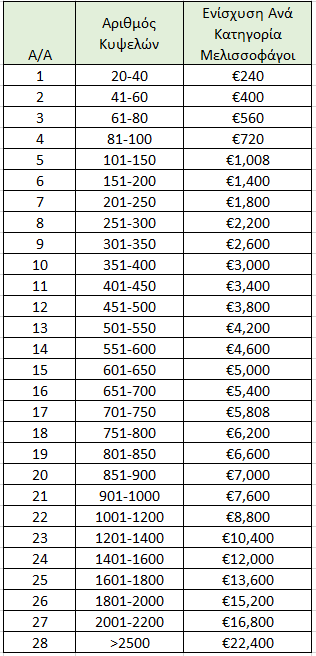 Δράση Γ Συντήρηση ή διατήρηση ξερολιθιών εντός αγροτεμαχίων 340 ευρώ ανά εκτάριοΔράση Δ Πυροπροστατευτικοί χειρισμοί σε παραδασόβιες περιοχές και γύρω απο κοινότητες 64 ευρώ ανά εκτάριοΟι υπολογισμοί συμπεριλαμβάνονται στο ειδικό Παράρτημα.Οι δικαιούχοι εφαρμόζουν τις υποχρεώσεις που καθορίζονται στην παρέμβασηΟι δράσεις έχουν πενταετή δέσμευσηΗ παρέμβαση αφορά την εφαρμογή ενισχυμένων περιβαλλοντικών δεσμεύσεων σε γεωργικές εκμεταλλεύσεις που αποσκοπούν στην διατήρηση της βιοποικιλότητας. Η στήριξη περιορίζεται στο επιπρόσθετο κόστος που απαιτείται ή την απώλεια εισοδήματος που προκύπτει από την εφαρμογή των υποχρεώσεων. Η παρέμβαση πληροί τις πρόνοιες του άρθρου 70 του Κανονισμού ΕΕ 2021/2115. Με βάση τα πιο πάνω, η παρέμβαση εμπίπτει εντός της παραγράφου 12 του Παραρτήματος 2 της συμφωνίας του ΠΟΕ για την γεωργία.ΠεριφέρειαΆρθροΕφαρμοστέοι συντελεστέςΕλάχιστη τιμήΜέγιστη τιμήCY - Κύπρος 91(3)(b) - Ενισχύσεις δυνάμει του άρθρου 70, ενισχύσεις δυνάμει του άρθρου 72, στήριξη μη παραγωγικών επενδύσεων που αναφέρονται στο άρθρο 73, στήριξη των έργων επιχειρησιακών ομάδων της Ευρωπαϊκής Σύμπραξης Καινοτομίας (ΕΣΚ) δυνάμει του άρθρου 77 παράγραφος 1 στοιχείο α) και της προσέγγισης LEADER δυνάμει του άρθρου 77 παράγραφος 1 στοιχείο β)80,00%20,00%80,00%Προβλεπόμενο μοναδιαίο ποσόΕίδος στήριξηςΠοσοστό/-ά συνεισφοράςΕίδος προβλεπόμενου μοναδιαίου ποσούΠεριφέρεια/-εςΔείκτης/-ες αποτελεσμάτωνΒασίζεται το μοναδιαίο ποσό σε μεταφερθείσες δαπάνες;Α.Α. 1.3 Α - Νησίδες Επιχορήγηση91(3)(b)-CY-80,00%ΟμοιόμορφηR.31; R.34ΌχιΑ.Α. 1.3 Β - ΜελισσοφάγοιΕπιχορήγηση91(3)(b)-CY-80,00%ΟμοιόμορφηR.35ΌχιΑ.Α. 1.3 Δ - Πυροπροστατευτικοί χειρισμοί Επιχορήγηση91(3)(b)-CY-80,00%ΟμοιόμορφηR.31ΌχιΑ.Α. 1.3. Γ - ΞερολιθίεςΕπιχορήγηση91(3)(b)-CY-80,00%ΟμοιόμορφηR.19; R.34ΌχιΗ τιμή του μοναδιαίου κόστους βασίστηκε στους υπολογισμούς που πραγματοποιήθηκαν από τις αρμόδιες υπηρεσίες και επιβεβαιώθηκαν από ανεξάρτητο φορέα. Οι υπολογισμοί, οι οποίοι παρουσιάζονται αναλυτικά ως παράρτημα του Στρατηγικού Σχεδίου Κ.Α.Π., λαμβάνουν υπόψη την ενδεχόμενη απώλεια εισοδήματος καθώς και το πρόσθετο κόστος που προκύπτει από τις δεσμεύεις που αναλαμβάνονται.Η τιμή του μοναδιαίου κόστους βασίστηκε στους υπολογισμούς που πραγματοποιήθηκαν από τις αρμόδιες υπηρεσίες και επιβεβαιώθηκαν από ανεξάρτητο φορέα. Οι υπολογισμοί, οι οποίοι παρουσιάζονται αναλυτικά ως παράρτημα του Στρατηγικού Σχεδίου Κ.Α.Π., λαμβάνουν υπόψη την ενδεχόμενη απώλεια εισοδήματος καθώς και το πρόσθετο κόστος που προκύπτει από τις δεσμεύεις που αναλαμβάνονται.Η τιμή του μοναδιαίου κόστους βασίστηκε στους υπολογισμούς που πραγματοποιήθηκαν από τις αρμόδιες υπηρεσίες και επιβεβαιώθηκαν από ανεξάρτητο φορέα. Οι υπολογισμοί, οι οποίοι παρουσιάζονται αναλυτικά ως παράρτημα του Στρατηγικού Σχεδίου Κ.Α.Π., λαμβάνουν υπόψη την ενδεχόμενη απώλεια εισοδήματος καθώς και το πρόσθετο κόστος που προκύπτει από τις δεσμεύεις που αναλαμβάνονται.Η τιμή του μοναδιαίου κόστους βασίστηκε στους υπολογισμούς που πραγματοποιήθηκαν από τις αρμόδιες υπηρεσίες και επιβεβαιώθηκαν από ανεξάρτητο φορέα. Οι υπολογισμοί, οι οποίοι παρουσιάζονται αναλυτικά ως παράρτημα του Στρατηγικού Σχεδίου Κ.Α.Π., λαμβάνουν υπόψη την ενδεχόμενη απώλεια εισοδήματος καθώς και το πρόσθετο κόστος που προκύπτει από τις δεσμεύεις που αναλαμβάνονται.Προβλεπόμενο μοναδιαίο ποσόΟικονομικό έτος2023202420252026202720282029Σύνολο για την περίοδο 2023-2029Α.Α. 1.3 Α - Νησίδες  (Επιχορήγηση - Ομοιόμορφη)Προβλεπόμενο μοναδιαίο ποσό (συνολική δημόσια δαπάνη σε EUR)60,0060,0060,0060,0060,00Α.Α. 1.3 Α - Νησίδες  (Επιχορήγηση - Ομοιόμορφη)Μέγιστο ποσό για το προβλεπόμενο μοναδιαίο ποσό (EUR)Α.Α. 1.3 Α - Νησίδες  (Επιχορήγηση - Ομοιόμορφη)O.14 (μονάδα: Εκτάριο)1.009,001.009,001.009,001.009,001.009,005.045,00Α.Α. 1.3 Β - Μελισσοφάγοι (Επιχορήγηση - Ομοιόμορφη)Προβλεπόμενο μοναδιαίο ποσό (συνολική δημόσια δαπάνη σε EUR)1.200,001.200,001.200,001.200,001.200,00Α.Α. 1.3 Β - Μελισσοφάγοι (Επιχορήγηση - Ομοιόμορφη)Μέγιστο ποσό για το προβλεπόμενο μοναδιαίο ποσό (EUR)Α.Α. 1.3 Β - Μελισσοφάγοι (Επιχορήγηση - Ομοιόμορφη)O.14 (μονάδα: Δικαιούχοι)200,00200,00200,00200,00200,001.000,00Α.Α. 1.3 Δ - Πυροπροστατευτικοί χειρισμοί  (Επιχορήγηση - Ομοιόμορφη)Προβλεπόμενο μοναδιαίο ποσό (συνολική δημόσια δαπάνη σε EUR)64,0064,0064,0064,0064,00Α.Α. 1.3 Δ - Πυροπροστατευτικοί χειρισμοί  (Επιχορήγηση - Ομοιόμορφη)Μέγιστο ποσό για το προβλεπόμενο μοναδιαίο ποσό (EUR)Α.Α. 1.3 Δ - Πυροπροστατευτικοί χειρισμοί  (Επιχορήγηση - Ομοιόμορφη)O.14 (μονάδα: Εκτάριο)42,0042,0042,0042,0042,00210,00Α.Α. 1.3. Γ - Ξερολιθίες (Επιχορήγηση - Ομοιόμορφη)Προβλεπόμενο μοναδιαίο ποσό (συνολική δημόσια δαπάνη σε EUR)340,00340,00340,00340,00340,00Α.Α. 1.3. Γ - Ξερολιθίες (Επιχορήγηση - Ομοιόμορφη)Μέγιστο ποσό για το προβλεπόμενο μοναδιαίο ποσό (EUR)Α.Α. 1.3. Γ - Ξερολιθίες (Επιχορήγηση - Ομοιόμορφη)O.14 (μονάδα: Εκτάριο)600,00600,00600,00600,00600,003.000,00ΣΥΝΟΛΟO.14 (μονάδα: Δικαιούχοι)ΣΥΝΟΛΟO.14 (μονάδα: Εκτάριο)1.651,001.651,001.651,001.651,001.651,008.255,00ΣΥΝΟΛΟΕτήσια ενδεικτικά χρηματοδοτικά κονδύλια (συνολική δημόσια δαπάνη σε EUR)507.250,00507.250,00507.250,00507.250,00507.240,002.536.240,00ΣΥΝΟΛΟΕτήσια ενδεικτικά χρηματοδοτικά κονδύλια (συνεισφορά της Ένωσης σε EUR)405.800,00405.800,00405.800,00405.800,00405.792,002.028.992,00ΣΥΝΟΛΟΕκ των οποίων για χρηματοδοτικό μέσο (συνολική δημόσια δαπάνη σε EUR)ΣΥΝΟΛΟΕκ των οποίων για χρηματοδοτικό μέσο (συνεισφορά της Ένωσης σε EUR)ΣΥΝΟΛΟΕκ των οποίων μεταφορά (συνολική δημόσια δαπάνη σε EUR)ΣΥΝΟΛΟΕκ των οποίων μεταφορά (συνεισφορά της Ένωσης σε EUR)ΣΥΝΟΛΟΕκ των οποίων απαιτείται για την επίτευξη του ελάχιστου χρηματοδοτικού κονδυλίου που ορίζεται στο παράρτημα XII (ισχύει για το άρθρο 95 παράγραφος 1 σύμφωνα με τα άρθρα 73 και 75) (συνολική δημόσια δαπάνη σε EUR)ΣΥΝΟΛΟΕκ των οποίων απαιτείται για την επίτευξη του ελάχιστου χρηματοδοτικού κονδυλίου που ορίζεται στο παράρτημα XII (συνεισφορά της Ένωσης σε EUR)Κωδικός παρέμβασης (ΚΜ)Α.Α. 1.4Ονομασία παρέμβασηςΒιολογική Γεωργία και κτηνοτροφίαΕίδος παρέμβασηςENVCLIM(70) - Περιβαλλοντικές, κλιματικές και άλλες δεσμεύσεις διαχείρισηςΚοινός δείκτης εκροώνO.17. Αριθμός εκταρίων ή αριθμός άλλων μονάδων που επωφελούνται από στήριξη για βιολογική γεωργίαΣυμβολή στην απαίτηση οριοθέτησης για/σεΑνανέωση των γενεών: ΌχιΠεριβάλλον: ΝαιΣύστημα εκπτώσεων της Ισπανίας: ΝαιLEADER: ΌχιΚωδικόςΠεριγραφήCYΚύπρος Η παρέμβαση εφαρμόζεται στο σύνολο της επικράτειας της Κυπριακής Δημοκρατίας όπου ασκείται αποτελεσματικός έλεγχος.Κωδικός + Περιγραφή ΕΙΔΙΚΟΥ ΣΤΟΧΟΥ ΚΓΠ Οι συνιστώμενοι ειδικοί στόχοι ΚΓΠ για αυτό το είδος παρέμβασης εμφανίζονται με έντονους χαρακτήρεςSO4 Συμβολή στον μετριασμό της κλιματικής αλλαγής και στην προσαρμογή σ᾿ αυτήν, μεταξύ άλλων μέσω της μείωσης των εκπομπών αερίων του θερμοκηπίου και της ενίσχυσης της δέσμευσης του διοξειδίου του άνθρακα, καθώς και προώθηση της βιώσιμης ενέργειαςSO5 Προώθηση της βιώσιμης ανάπτυξης και της αποτελεσματικής διαχείρισης των φυσικών πόρων, όπως το νερό, το έδαφος και ο αέρας, μεταξύ άλλων με τη μείωση της χημικής εξάρτησηςSO6 Συμβολή στην ανάσχεση και αντιστροφή της απώλειας βιοποικιλότητας, ενίσχυση των οικοσυστημικών υπηρεσιών και διατήρηση των οικοτόπων και των τοπίωνSO9 Βελτίωση της ανταπόκρισης της γεωργίας της Ένωσης στις απαιτήσεις της κοινωνίας σχετικά με τα τρόφιμα και την υγεία, συμπεριλαμβανομένων των υψηλής ποιότητας, ασφαλών και θρεπτικών τροφίμων που παράγονται με βιώσιμο τρόπο, μείωση της σπατάλης τροφίμων, καθώς και βελτίωση της καλής διαβίωσης των ζώων και καταπολέμηση της αντοχής στα αντιμικροβιακάΚωδικόςΠεριγραφήΙεράρχηση προτεραιοτήτων στο επίπεδο του στρατηγικού σχεδίου της ΚΓΠΑντιμετωπίζεται στο στρατηγικό σχέδιο της ΚΓΠ6.3Η αύξηση των εκτάσεων που εφαρμόζεται βιολογική γεωργίαΒαθμίδα ΑΝαι9.1Αύξηση εκτάσεων βιολογικής γεωργίας, μειώση χρήσης φυτοπροστατευτκών και αντιβιοτικών Βαθμίδα ΑΝαιΚωδικός + Περιγραφή ΔΕΙΚΤΩΝ ΑΠΟΤΕΛΕΣΜΑΤΩΝ Οι συνιστώμενοι δείκτες αποτελεσμάτων για τους επιλεγμένους ειδικούς στόχους της ΚΓΠ της παρούσας παρέμβασης εμφανίζονται με έντονους χαρακτήρεςR.14 Ποσοστό χρησιμοποιούμενης γεωργικής έκτασης (ΧΓΕ) που υπόκειται σε δεσμεύσεις οι οποίες λαμβάνουν στήριξη για τη μείωση των εκπομπών ή τη διατήρηση ή την ενίσχυση της αποθήκευσης διοξειδίου του άνθρακα (συμπεριλαμβανομένων των μόνιμων λειμώνων, των μόνιμων καλλιεργειών με μόνιμη κάλυψη με πράσινο, των γεωργικών εκτάσεων σε υγροτόπους και τυρφώνες)R.19 Ποσοστό χρησιμοποιούμενης γεωργικής έκτασης (ΧΓΕ) που υπόκειται σε δεσμεύσεις οι οποίες λαμβάνουν στήριξη και είναι επωφελείς για τη διαχείριση του εδάφους με σκοπό τη βελτίωση της ποιότητας του εδάφους και των ζώντων οργανισμών (όπως η μείωση του οργώματος, η εδαφοκάλυψη με καλλιέργειες, η αμειψισπορά με καλλιέργειες ψυχανθών)R.21 Ποσοστό χρησιμοποιούμενης γεωργικής έκτασης (ΧΓΕ) που υπόκειται σε δεσμεύσεις οι οποίες λαμβάνουν στήριξη για την ποιότητα των υδατικών συστημάτωνR.24 Ποσοστό χρησιμοποιούμενης γεωργικής έκτασης (ΧΓΕ) στο πλαίσιο ειδικών δεσμεύσεων οι οποίες λαμβάνουν στήριξη με σκοπό την ορθολογική χρήση των φυτοφαρμάκων για τη μείωση των κινδύνων και των επιπτώσεών τους, όπως η απορροή φυτοφαρμάκωνR.29 Ποσοστό χρησιμοποιούμενης γεωργικής έκτασης (ΧΓΕ) που λαμβάνει στήριξη της ΚΓΠ για τη βιολογική γεωργία, με διαχωρισμό μεταξύ της διατήρησής της και της μετατροπής σε αυτήR.31 Ποσοστό χρησιμοποιούμενης γεωργικής έκτασης (ΧΓΕ) που υπόκειται σε δεσμεύσεις οι οποίες λαμβάνουν στήριξη για τη στήριξη της διατήρησης ή της αποκατάστασης της βιοποικιλότητας, συμπεριλαμβανομένων των γεωργικών εκτάσεων υψηλής φυσικής αξίαςR.35 Ποσοστό κυψελών που λαμβάνουν στήριξη από την ΚΓΠR.43 Ποσοστό των μονάδων ζωικού κεφαλαίου (ΜΖΚ) τις οποίες αφορούν οι υποστηριζόμενες δράσεις για τον περιορισμό της χρήσης αντιμικροβιακών ουσιών (πρόληψη/μείωση)R.44 Ποσοστό μονάδων ζωικού κεφαλαίου (ΜΖΚ) που καλύπτονται από υποστηριζόμενες δράσεις για τη βελτίωση της καλής μεταχείρισης των ζώωνΗ παρέμβαση αφορά παροχή κινήτρων στους τομείς της βιολογικής φυτικής παραγωγής, της ζωικής παραγωγής και της μελισσοκομίας, όπως καθορίζονται στον Κανονισμό (ΕΕ) αριθ. 2018/848.Μέσω της παρέμβασης καταβάλλεται οικονομική στήριξη σε γεωργούς, κτηνοτρόφους και μελισσοκόμους που αναλαμβάνουν σε εθελοντική βάση:1.τη στροφή σε πρακτικές και μεθόδους βιολογικής γεωργίας, στοχεύοντας ταυτόχρονα και στη διατήρηση των μεθόδων αυτών μετά από την πάροδο της αρχικής περιόδου μετατροπής, ή2.τη συνέχιση της εφαρμογής πρακτικών και μεθόδων βιολογικής γεωργίας από γεωργούς που βρίσκονται ήδη ενταγμένοι στο σύστημα ελέγχου βιολγικής γεωργίας και θέλουν να συνεχίσουν να εφαρμόζουν αυτές τις πρακτικές.Και στις δύο περιπτώσεις το ποσό ενίσχυσης καταβάλλεται για την εφαρμογή φιλικών προς το περιβάλλον μεθόδων παραγωγής οι οποίες είναι άρρηκτα συνδεδεμένες με τη βιολογική παραγωγή, απαντώντας έτσι στην απαίτηση της κοινωνίας για χρήση φιλικών προς το περιβάλλον γεωργικών πρακτικών αλλά και για παραγωγή προϊόντων υψηλής ποιότητας.Α. Φυτική ΠαραγωγήH στήριξη καταβάλλεται ανά εκτάριο επιλέξιμης γεωργικής έκτασης. Οι ενισχύσεις θα χορηγούνται ετησίως για να αποζημιώνουν τους δικαιούχους για το σύνολο ή μέρος των πρόσθετων δαπανών και του διαφυγόντος εισοδήματος, ως αποτέλεσμα των δεσμεύσεων που ανελήφθησαν.Οι δικαιούχοι πρέπει να πληρούν τους πιο κάτω όρους: ανάληψη πενταετούς δέσμευσης για συμμετοχή στην παρέμβαση, είτε πρόκειται για νεοεισερχόμενους είτε για υφιστάμενους παραγωγούς, ενταγμένους στη βιολογική γεωργία,εφαρμογή των προνοιών του Κανονισμού (ΕΕ) 2018/848 για τη βιολογική παραγωγή και την επισήμανση των βιολογικών προϊόντων, και του περί Βιολογικής Παραγωγής Νόμου 227(Ι)/2004 της Κυπριακής Δημοκρατίας, όπως εκάστοτε τροποποιούνται ή αντικαθίστανται, συμπεριλαμβανομένης της υποχρέωσης τους για εγγραφή στο μητρώο βιοκαλλιεργητών του Τμήματος Γεωργίας και εφαρμογής των προνοιών του παρόντος σχεδίου στήριξης. Η εφαρμογή των πιο πάνω σχετικών κανονισμών, επαληθεύεται με προσκόμιση στις ελεγκτικές υπηρεσίες του ΚΟΑΠ ετήσιας βεβαίωσης τήρησης των προνοιών του Κανονισμού της βιολογικής γεωργίας και της παρούσας Παρέμβασης, η οποία εκδίδεται από τον Οργανισμό Ελέγχου και Πιστοποίησης με τον οποίο οι αιτητές τηρούν σύμβαση για σκοπούς ελέγχου και πιστοποίησης,ανάληψη υποχρέωσης εφαρμογής των προνοιών της νομοθεσίας με ένταξη στο σύστημα ελέγχου βιολογικής παραγωγής, συνάπτοντας σύμβαση με ένα εγκεκριμένο Οργανισμό Ελέγχου και Πιστοποίησης,ειδικότερα για τις ετήσιες καλλιέργειες προβλέπεται τήρηση, κατά τη διάρκεια όλων των ετών της δέσμευσης, κατάλληλου σχεδίου αμειψισποράς τριετούς τουλάχιστο κύκλου, στο οποίο μπορεί να συμπεριλαμβάνεται και να επιδοτείται η καλλιέργεια ψυχανθών για χλωρή λίπανση, (οι καλλιέργειες ψυχανθών για χλωρή λίπανση λαμβάνουν ενίσχυση ίσου ύψους με την καλλιέργεια την οποία διαδέχονται). Η τήρηση του σχεδίου αμειψισποράς θα ελέγχεται μέσω της ετήσιας βεβαίωσης που εκδίδεται από τον Οργανισμό Ελέγχου και Πιστοποίησης με τον οποίο οι αιτητές τηρούν σύμβαση για σκοπούς ελέγχου και πιστοποίησης.Για την εφαρμογή της βιολογικής παραγωγής στην φυτική παραγωγή έχουν επιλεγεί συγκεκριμένοι κλάδοι, οι οποίοι παρουσιάζονται στον πιο κάτω ΠίνακαΒ. Ζωϊκή ΠαραγωγήΚαταβάλλεται οικονομική στήριξη στους κτηνοτρόφους που αναλαμβάνουν σε εθελοντική βάση, τη στροφή σε πρακτικές και μεθόδους ή τη διατήρηση πρακτικών και μεθόδων βιολογικής κτηνοτροφίας όπως ορίζονται στον Κανονισμό (ΕΕ) 2018/848.Για την εφαρμογή της βιολογικής κτηνοτροφίας έχουν επιλεγεί οι κλάδοι της Αιγοπροβατοτοφίας και της Αγελαδοτροφίας και η στήριξη θα καταβάλλεται ανά εκτάριο επιλέξιμης μονάδας ζωικού κεφαλαίου.Επιλέξιμα για ενίσχυση είναι τα ζώα (θηλυκά αιγοπρόβατα αναπαραγωγής, επτά (7) μηνών και άνω και γαλακτοφόρες αγελάδες είκοσι τεσσάρων (24) μηνών και άνω), που είναι καταγεγραμμένα στην κεντρική βάση δεδομένων IRSC των Κτηνιατρικών Υπηρεσιών, κατά την καταληκτική ημερομηνία υποβολής της αίτησης.Οι ενισχύσεις θα χορηγούνται ετησίως για να αποζημιώνουν τους δικαιούχους για το σύνολο ή μέρος των πρόσθετων δαπανών και του διαφυγόντος εισοδήματος, ως αποτέλεσμα των δεσμεύσεων που ανελήφθησαν.Οι δικαιούχοι πρέπει να πληρούν τους πιο κάτω όρους:1. Να μεριμνούν ώστε η κεντρική βάση δεδομένων IRSC των ΚΥ να είναι ορθά επικαιροποιημένη αποστέλλοντας τη σχετική πληροφόριση στις ΚΥ, έτσι ώστε ο ζωικός πληθυσμός που είναι καταγεγραμμένος σε αυτήν να είναι ανά πάσα στιγμή σύμφωνος με αυτόν που υπάρχει στην κτηνοτροφική εκμετάλλευση.2. Να αναλάβουν πενταετή δέσμευση για συμμετοχή στην παρέμβαση, είτε πρόκειται για νεοεισερχόμενους είτε για υφιστάμενους παραγωγούς, ενταγμένους στη βιολογική κτηνοτροφία.3. Να αναλάβουν την εφαρμογή των προνοιών της νομοθεσίας με την ένταξη τους στο σύστημα ελέγχου βιολογικής παραγωγής, συνάπτοντας σύμβαση με ένα εγκεκριμένο Οργανισμό Ελέγχου και Πιστοποίησης.4.  Να εφαρμόζουν τις πρόνοιες του Κανονισμού (ΕΕ) 2018/848 για τη βιολογική παραγωγή και την επισήμανση των βιολογικών προϊόντων, και του περί Βιολογικής Παραγωγής Νόμου 227(Ι)/2004 της Κυπριακής Δημοκρατίας, όπως εκάστοτε τροποποιούνται ή αντικαθίστανται, συμπεριλαμβανομένης της υποχρέωσης τους για εγγραφή στο μητρώο βιοκαλλιεργητών του Τμήματος Γεωργίας και εφαρμογής των προνοιών του παρόντος σχεδίου στήριξης. Η εφαρμογή των πιο πάνω σχετικών κανονισμών επαληθεύεται με προσκόμιση στις ελεγκτικές υπηρεσίες του ΚΟΑΠ ετήσιας βεβαίωσης τήρησης των προνοιών του Κανονισμού της βιολογικής παραγωγής και της παρούσας Παρέμβασης, η οποία εκδίδεται από τον Οργανισμό Ελέγχου και Πιστοποίησης με τον οποίο οι αιτητές τηρούν σύμβαση για σκοπούς ελέγχου και πιστοποίησης.5. Ειδικότερα, στα πλαίσια της τήρησης του σημείου 1.1 του μέρους ΙΙ, του Παραρτήματος ΙΙ, του Καν. (ΕΕ) 2018/848, οι κτηνοτρόφοι που προτίθενται να ασχοληθούν με τη βιολογική κτηνοτροφία, θα πρέπει να κατέχουν ή/και να διαχειρίζονται γεωργική γη ή/και έχουν συνάψει γραπτή συμφωνία με άλλους γεωργούς για χρήση μονάδων βιολογικής παραγωγής ή μονάδων παραγωγής υπό μετατροπή για τα συγκεκριμένα ζώα. Στα πλαίσια της παρούσας παρέμβασης, θα πρέπει οι πιο πάνω εκτάσεις γεωργικής γης να αντιστοιχούν σε 1 εκτάριο/ΜΖΚ. Η τήρηση της πιο πάνω υποχρέωσης θα ελέγχεται μέσω της ετήσιας βεβαίωσης που εκδίδεται από τον Οργανισμό Ελέγχου και Πιστοποίησης με τον οποίο οι αιτητές τηρούν σύμβαση για σκοπούς ελέγχου και πιστοποίησης.Γ. ΜελισσοκομίαH μέλισσα είναι ένα από τα πολυτιμότερα έντομα του οικοσύστηματος, καθώς αποτελεί τον σημαντικότερο επικονιαστή των φυτών στη φύση. Συντελώντας στη γονιμοποίηση χιλιάδων διαφορετικών φυτικών ειδών, συνεισφέρει στη διατήρηση και αύξηση της βιοποικιλότητας με τον πιο φυσικό και φιλικά περιβαλλοντικό τρόπο.Η σημασία του μελισσοκομικού κλάδου, πέραν της προσφοράς των εξαιρετικών μελισσοκομικών προϊόντων, είναι ανυπολόγιστης αξίας καθώς συνεισφέρει στη διατήρηση της περιβαλλοντικής ισορροπίας αλλά και της παραγωγικότητας των υπολοίπων κλάδων της γεωργικής παραγωγής, μέσω της επικονίασης.Τα σημαντικότερα προβλήματα που αντιμετωπίζει ο κλάδος της μελισσοκομίας, σχετίζονται με την υποβάθμιση της μελισσοχλωρίδας που προκαλείται λόγω της κλιματικής αλλαγής και των ξηροθερμικών συνθηκών που επικρατούν στην Κύπρο, με την μονοκαλλιέργεια που εφαρμόζεται στην εντατική γεωργική παραγωγή αλλά και με την αλόγιστη χρήση ζιζανιοκτόνων και άλλων φυτοπροστατευτικών ουσιών στις γεωργικές μας καλλιέργειες.Το κυπριακό μέλι αν και αναγνωρίζεται ως προϊόν ανώτερης ποιότητας από τους Κύπριους καταναλωτές, ο μελισσοκομικός κλάδος εξακολουθεί να αντιμετωπίζει προβλήματα εμπορικότητας. Τα εισαγόμενα προϊόντα μέλισσας ανταγωνίζονται τα προϊόντα εγχώριας παραγωγής κυρίως λόγω της διάθεσης τους σε χαμηλότερες τιμές στην λιανική αγορά.Η χαμηλή παραγωγικότητα τα τελευταία χρόνια είναι δεδομένη και προκαλείται λόγω της αλλοίωσης της μελισσοκομικής χλωρίδας από τις ανομβρίες, τις παρατεταμένες ξηρασίες, τη μεγάλη διαφορά θερμοκρασίας μεταξύ μέρας και νύκτας, της ύπαρξης υψηλών ποσοστών σκόνης στην ατμόσφαιρα, τις πυρκαγιές και τις εκχερσώσεις.Οι δυσμενείς τοπικές συνθήκες που επικρατούν, επιφέρουν αύξηση στο κόστος παραγωγής αφού οι μελισσοκόμοι αναγκάζονται να μετακινούν τα μελισσοκομία με στόχο την αναζήτηση ανθοφορίας. Ως εκ τούτου, και με βάση στοιχεία της ετήσιας Έκθεσης Μελισσοκομίας του Τμήματος Γεωργίας, γύρω στο 78% των μελισσιών είναι μετακινούμενα.Η πιστοποίηση της ποιότητας αποτελεί ανάγκη για τον κλάδο της μελισσοκομίας της Κύπρου και η συμμετοχή του μελισσοκομικού κλάδου στο σύστημα πιστοποίησης της βιολογικής παραγωγής θα προσδώσει την επιζητούμενη προστιθέμενη αξία στα τοπικά προϊόντα που παράγονται από τη μέλισσα. Η πιστοποίηση θα ενισχύσει την ανταγωνιστικότητα των προϊόντων στην αγορά και θα αποτελέσει σημαντικό εργαλείο ανάπτυξης των επιχειρήσεων αλλά και κριτήριο θετικής αξιολόγησής τους από συνεργάτες και πολύ περισσότερο από τους καταναλωτές.Οι ενισχύσεις, για τη συμμετοχή των παραγωγών σε αυτή τη Παρέμβαση, θα χορηγούνται ετησίως ανά εκτάριο επιλέξιμης κυψέλης, για να αποζημιώνουν τους δικαιούχους για το σύνολο ή μέρος των πρόσθετων δαπανών και του διαφυγόντος εισοδήματος, ως αποτέλεσμα των δεσμεύσεων που ανελήφθησαν με σκοπό την συμμόρφωση τους με τις πρακτικές της βιολογικής παραγωγής.Οι δικαιούχοι πρέπει να πληρούν τους πιο κάτω όρους: Ανάληψη πενταετούς δέσμευσης για συμμετοχή στην παρέμβαση, είτε πρόκειται για νεοσεισερχόμενους είτε για υφιστάμενους παραγωγούς, ενταγμένους στη βιολογική μελισσοκομία.Εφαρμογή των προνοιών του Κανονισμού (ΕΕ) 848/2018 για τη βιολογική παραγωγή και την επισήμανση των βιολογικών προϊόντων, και του περί Βιολογικής Παραγωγής Νόμου 227(Ι)/2004 της Κυπριακής Δημοκρατίας, όπως εκάστοτε τροποποιούνται ή αντικαθίστανται, συμπεριλαμβανομένης της υποχρέωσης τους για εγγραφή στο μητρώο βιοκαλλιεργητών του Τμήματος Γεωργίας και εφαρμογής των προνοιών του παρόντος σχεδίου στήριξης. Η εφαρμογή των πιο πάνω σχετικών κανονισμών επαληθεύεται με προσκόμιση στις ελεγκτικές υπηρεσίες του ΚΟΑΠ ετήσιας βεβαίωσης τήρησης των προνοιών του Κανονισμού της βιολογικής παραγωγής και της Παρέμβασης αυτής, η οποία εκδίδεται από τον Οργανισμό Ελέγχου και Πιστοποίησης με τον οποίο οι αιτητές τηρούν σύμβαση για σκοπούς ελέγχου και πιστοποίησης.Ανάληψη υποχρέωσης εφαρμογής των προνοιών της νομοθεσίας με ένταξη στο σύστημα ελέγχου βιολογικής παραγωγής, συνάπτοντας σύμβαση με ένα εγκεκριμένο Οργανισμό Ελέγχου και Πιστοποίησης.Ο συμμετέχων μελισσοκόμος πρέπει να προβαίνει σε κατάλληλους μελισσοκομικούς χειρισμούς ούτος ώστε να διατηρεί καθ’ όλη τη διάρκεια του μέτρου τον αρχικό αριθμό μελισσοσμηνών, που δήλωσε κατά την ένταξη του στο μέτρο, και ο οποίος δεν θα πρέπει να μειωθεί κάτω του 20%.Οι δικαιούχοι της παρέμβασης διαφοροποιούνται, αναλόγως του κλάδου παραγωγής, ως εξής:1.  Στην Φυτική Παραγωγή είναι γεωργοί (φυσικά ή νομικά πρόσωπα) που καλλιεργούν επιλέξιμες καλλιέργειες οι οποίες περιλαμβάνονται στον πίνακα της φυτικής παραγωγής 2.   Στην Ζωϊκή Παραγωγή είναι κτηνοτρόφοι (φυσικά ή νομικά πρόσωπα) οι οποίοι είναι κάτοχοι / διαχειριστές επιλέξιμης κτηνοτροφικής εκμετάλλευσης.3.   Στην Μελισσοκομία είναι μελισσοκόμοι (φυσικά ή νομικά πρόσωπα) οι οποίοι είναι εγγεγραμμένοι στο Μητρώο του Τμήματος Γεωργίας κατά το προηγούμενο έτος της προκήρυξης.Όλοι οι δικαιούχοι αναλαμβάνουν να τηρούν τις υποχρεώσεις της παρούσας παρέμβασης συμπεριλαμβανομένης της υποχρέωσης για συμπερίληψη στο μητρώο επιχειρηματικών βιολογικής παραγωγής.Κριτήρια ΕπιλεξιμότηταςΟ αιτητής με την ανάληψη υποχρέωσης εφαρμογής των προνοιών της νομοθεσίας με ένταξη στο σύστημα ελέγχου βιολογικής παραγωγής, θα πρέπει να έχει συνάψει σύμβαση με ένα εγκεκριμένο Οργανισμό Ελέγχου και Πιστοποίησης.Φυτική Παραγωγή Η ελάχιστη επιλέξιμη έκταση ανά αίτηση είναι τα 0,3 εκτάρια.Ζωϊκή ΠαραγωγήΟι κτηνοτρόφοι θα πρέπει να είναι νόμιμοι κάτοχοι/διαχειριστές κατά τη στιγμή υποβολής της αίτησης, της αιτούμενης εκμετάλλευσης, η οποία είναι εγγεγραμμένη ενεργή κτηνοτροφική εκμετάλλευση στις Κτηνιατρικές Υπηρεσίες (ΚΥ) της Κυπριακής Δημοκρατίας.ΜελισσοκομίαΓια την μελισσοκομία ο ελάχιστος αριθμός κυψελών που απαιτείται για συμμετοχή στην Παρέμβαση αυτή είναι οι 20 κυψέλες και σε καμία περίπτωση δεν θα πρέπει να μειωθεί καθ’ όλη τη διάρκεια εφαρμογής του καθεστώτος κάτω του αριθμού αυτού.Φυτική ΠαραγωγήΣτην φυτική παραγωγή το μέτρο είναι εκταρικό και παρέχεται ενίσχυση για τις δαπάνες που προκύπτουν από την υλοποίηση των δράσεων που προβλέπει η Παρέμβαση στην φυτική παραγωγή.﻿Για τον καθορισμό του ύψους ενίσχυσης υπολογίστηκε το επιπλέον κόστος ανά εκτάριο που θα προκύψει για το δικαιούχο από την τήρηση των προνοιών της δράσης.Το ύψος ενίσχυσης για τη φυτική παραγωγή, κατά ομαδοποιημένη κατηγορία, έχει ως ακολούθως:1. Για τα αμπέλια (επιτραπέζια και οινοποιήσιμα), πολυετή αρωματικά και φαρμακευτικά φυτά, μούρα και αρδευόμενες δενδρώδεις και θαμνώδεις καλλιέργειες (με εξαίρεση τις χαρουπιές φοινικιές, παπουτσοσυκές) θα παρέχεται ενίσχυση ύψους €1200 ευρώ ανά εκτάριο.2. Για τις χαρουπιές, φοινικιές, παπουτσοσυκές και ξηρικές δενδρώδεις και θαμνώδεις καλλιέργειες θα παρέχεται ενίσχυση ύψους €750 ευρώ ανά εκτάριο.3.   Για τα λαχανικά, πατάτες, αρδευόμενα όσπρια, αράπικα φιστίκια, στέβια, μονοετή αρωματικά και φαρμακευτικά φυτά θα παρέχεται ενίσχυση ύψους €1200 ευρώ ανά εκτάριο.4.   Για τις ετήσιες ξηρικές καλλιέργειες και πολυετείς κτηνοτροφικές καλλιέργειες (σιτηρά, κτηνοτροφικά φυτά, ψυχανθή για σανό και χλωρή λίπανση και άλλες ετήσιες ξηρικές καλλιέργειες) θα παρέχεται ενίσχυση ύψους €410 ευρώ ανά εκτάριο.Για τον καθορισμό του ύψους ενίσχυσης εφαρμόζεται η μέθοδος του Μερικού Προϋπολογισμού. Υπολογίζεται δηλαδή το διαφυγόν εισόδημα από την εφαρμογή της Βιολογικής Γεωργίας αλλά και το πρόσθετο κόστος που προκύπτει σε σχέση με τη συμβατική γεωργία από τις δεσμεύσεις που έχουν αναληφθεί σχετικά με την εφαρμογή των πρακτικών και των μεθόδων βιολογικής γεωργίας, όπως ορίζονται στον Κανονισμό για τη Βιολογική Γεωργία. Οι πάγιες δαπάνες και το κόστος που προκύπτει από τον έλεγχο και την πιστοποίηση, δεν λαμβάνονται υπόψη.Ζωϊκή Παραγωγή Στην ζωϊκή παραγωγή παρέχεται ενίσχυση για τις δαπάνες που προκύπτουν από την υλοποίηση των δράσεων που προβλέπει η Παρέμβαση στην ζωϊκή παραγωγή. Η ενίσχυση παρέχεται για κάλυψη του συνόλου ή μέρους των πρόσθετων δαπανών και του διαφυγόντος εισοδήματος, ως αποτέλεσμα των δεσμεύσεων που ανελήφθησαν.Για τα αιγοπρόβατα θα καταβάλλεται ετήσια ενίσχυση 850€/εκτάριο ανά επιλέξιμη μονάδα ζωικού κεφαλαίου (ΜΖΚ) και για τις γαλακτοφόρες αγελάδες 130€/εκτάριο ανά επιλέξιμη ΜΖΚ.Για τον καθορισμό του ύψους ενίσχυσης εφαρμόζεται η μέθοδος του Μερικού Προϋπολογισμού. Δηλαδή το διαφυγόν εισόδημα αλλά και το πρόσθετο κόστος που προκύπτει από την εφαρμογή της βιολογικής σε σχέση με τη συμβατική παραγωγή. Οι πάγιες δαπάνες και το κόστος που προκύπτει από τον έλεγχο και την πιστοποίηση, δεν λαμβάνονται υπόψη.ΜελισσοκομίαΣτην μελισσοκομία παρέχεται ενίσχυση για τις δαπάνες που προκύπτουν από την υλοποίηση των δράσεων που προβλέπει η Παρέμβαση στην μελισσοκομία.Οι πάγιες δαπάνες και το κόστος που προκύπτει από τον έλεγχο και την πιστοποίηση, δεν είναι επιλέξιμες (μπορούν να καλύπτονται από τα επενδυτικά μέτρα και τα μέτρα που αφορούν τη συμμετοχή σε συστήματα ποιότητας, του παρόντος προγράμματος).Θα παραχωρείται οικονομική ενίσχυση ανάλογα με το μέγεθος της μελισσοκομικής εκμετάλλευσης ετησίως, για την εφαρμογή των υποχρεώσεων. Για τον καθορισμό του ύψους ενίσχυσης υπολογίστηκε το επιπλέον κόστος που θα προκύψει για το δικαιούχο από την υλοποίηση των υποχρεώσεων που προβλέπει η παρούσα Παρέμβαση.ΚωδικόςΠεριγραφήΔεν εφαρμόζεταιΔεν εφαρμόζεταιΠιο κάτω παρουσιάζονται οι κατηγορίες ενισχύσεων:Α. Αμπέλια (επιτραπέζια και οινοποιήσιμα), πολυετή αρωματικά και φαρμακευτικά φυτά, μούρα και αρδευόμενες δενδρώδεις και θαμνώδεις καλλιέργειες (με εξαίρεση τις χαρουπιές φοινικιές, παπουτσοσυκές)- 1200 ευρώ ανά εκτάριο.Β. Χαρουπιές, φοινικιές, παπουτσοσυκές και ξηρικές δενδρώδεις και θαμνώδεις καλλιέργειες - 750 ευρώ ανά εκτάριο.Γ. Λαχανικά, πατάτες, αρδευόμενα όσπρια, αράπικα φιστίκια, στέβια, μονοετή αρωματικά και φαρμακευτικά φυτά - 1200 ευρώ ανά εκτάριο.Δ. Ετήσιες ξηρικές καλλιέργειες και πολυετείς κτηνοτροφικές καλλιέργειες (σιτηρά, κτηνοτροφικά φυτά, ψυχανθή για σανό και χλωρή λίπανση και άλλες ετήσιες ξηρικές καλλιέργειες) - 410 ευρώ ανά εκτάριο.Ε. Αιγοπρόβατα 850€/εκτάριο ανά επιλέξιμη μονάδα ζωικού κεφαλαίου (ΜΖΚ) και για τις Γαλακτοφόρες Αγελάδες 130€/εκτάριο ανά επιλέξιμη μονάδα ζωικού κεφαλαίου (ΜΖΚ).Στ. Μελισσοκομία : Θα καταβάλεται κατ'αποκοπή ποσό σύμφωνα με το μέγεθος της μονάδας με βάση τον πιο κάτω πίνακα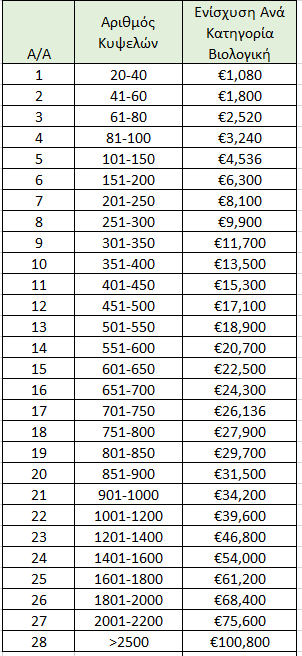 ﻿Οι αναλυτικοί υπολογισμοί όπου προβλέπονται περιβαλλοντικές δεσμεύσεις περιλαμβάνονται στο Στρατηγικό Σχέδιο ως Παράρτημα. Επισυνάπτεται επίσης η γραπτή επιβεβαίωση από τον ανεξάρτητο φορέα για την επαληθευσιμότητα των υπολογισμών. .Οι δικαιούχοι εφαρμόζουν τις υποχρεώσεις που καθορίζονται στην παρέμβασηΗ παρέμβαση έχει πενταετή δέσμευσηΗ παρέμβαση αφορά την εφαρμογή ενισχυμένων περιβαλλοντικών δεσμεύσεων όπως η συμμετοχή σε σύστημα βιολογικής παραγωγής σε γεωργικές και κτηνοτροφικές εκμεταλλεύσεις. Η στήριξη περιορίζεται στο επιπρόσθετο κόστος που απαιτείται ή την απώλεια εισοδήματος που προκύπτει από την εφαρμογή των υποχρεώσεων. Η παρέμβαση πληροί τις πρόνοιες του άρθρου 70 του Κανονισμού ΕΕ 2021/2115. Με βάση τα πιο πάνω, η παρέμβαση εμπίπτει εντός της παραγράφου 12 του Παραρτήματος 2 της συμφωνίας του ΠΟΕ για την γεωργία.ΠεριφέρειαΆρθροΕφαρμοστέοι συντελεστέςΕλάχιστη τιμήΜέγιστη τιμήCY - Κύπρος 91(3)(b) - Ενισχύσεις δυνάμει του άρθρου 70, ενισχύσεις δυνάμει του άρθρου 72, στήριξη μη παραγωγικών επενδύσεων που αναφέρονται στο άρθρο 73, στήριξη των έργων επιχειρησιακών ομάδων της Ευρωπαϊκής Σύμπραξης Καινοτομίας (ΕΣΚ) δυνάμει του άρθρου 77 παράγραφος 1 στοιχείο α) και της προσέγγισης LEADER δυνάμει του άρθρου 77 παράγραφος 1 στοιχείο β)80,00%20,00%80,00%Προβλεπόμενο μοναδιαίο ποσόΕίδος στήριξηςΠοσοστό/-ά συνεισφοράςΕίδος προβλεπόμενου μοναδιαίου ποσούΠεριφέρεια/-εςΔείκτης/-ες αποτελεσμάτωνΒασίζεται το μοναδιαίο ποσό σε μεταφερθείσες δαπάνες;Α.Α. 1.4 A - Κατηγορία 1 Φυτική ΠαραγωγήΕπιχορήγηση91(3)(b)-CY-80,00%ΟμοιόμορφηR.14; R.19; R.21; R.24; R.29; R.31; R.43; R.44ΌχιΑ.Α. 1.4 Β - Κατηγορία 2 Φυτική Παραγωγή Επιχορήγηση91(3)(b)-CY-80,00%ΟμοιόμορφηR.14; R.19; R.21; R.24; R.29; R.31; R.43; R.44ΌχιΑ.Α. 1.4 Γ - Κατηγορία 3 Φυτική ΠαραγωγήΕπιχορήγηση91(3)(b)-CY-80,00%ΟμοιόμορφηR.14; R.19; R.21; R.24; R.29; R.31; R.43; R.44ΌχιΑ.Α. 1.4 Δ - Κατηγορία Δ Φυτική Παραγωγή Επιχορήγηση91(3)(b)-CY-80,00%ΟμοιόμορφηR.14; R.19; R.21; R.24; R.29; R.31; R.43; R.44ΌχιΑ.Α. 1.4 Ε - Βοοειδή Επιχορήγηση91(3)(b)-CY-80,00%ΟμοιόμορφηR.14; R.19; R.21; R.24; R.29; R.31; R.43; R.44ΌχιΑ.Α. 1.4 Ζ - ΜελισσοκομίαΕπιχορήγηση91(3)(b)-CY-80,00%ΟμοιόμορφηR.35ΌχιΑ.Α. 1.4 Στ - ΑιγοπρόβαταΕπιχορήγηση91(3)(b)-CY-80,00%ΟμοιόμορφηR.14; R.19; R.21; R.24; R.29; R.31; R.43; R.44ΌχιΗ τιμή του μοναδιαίου κόστους βασίστηκε στους υπολογισμούς που πραγματοποιήθηκαν από τις αρμόδιες υπηρεσίες και επιβεβαιώθηκαν από ανεξάρτητο φορέα. Οι υπολογισμοί, οι οποίοι παρουσιάζονται αναλυτικά ως παράρτημα του Στρατηγικού Σχεδίου Κ.Α.Π., λαμβάνουν υπόψη την ενδεχόμενη απώλεια εισοδήματος καθώς και το πρόσθετο κόστος που προκύπτει από τις δεσμεύεις που αναλαμβάνονται.Η τιμή του μοναδιαίου κόστους βασίστηκε στους υπολογισμούς που πραγματοποιήθηκαν από τις αρμόδιες υπηρεσίες και επιβεβαιώθηκαν από ανεξάρτητο φορέα. Οι υπολογισμοί, οι οποίοι παρουσιάζονται αναλυτικά ως παράρτημα του Στρατηγικού Σχεδίου Κ.Α.Π., λαμβάνουν υπόψη την ενδεχόμενη απώλεια εισοδήματος καθώς και το πρόσθετο κόστος που προκύπτει από τις δεσμεύεις που αναλαμβάνονται.Η τιμή του μοναδιαίου κόστους βασίστηκε στους υπολογισμούς που πραγματοποιήθηκαν από τις αρμόδιες υπηρεσίες και επιβεβαιώθηκαν από ανεξάρτητο φορέα. Οι υπολογισμοί, οι οποίοι παρουσιάζονται αναλυτικά ως παράρτημα του Στρατηγικού Σχεδίου Κ.Α.Π., λαμβάνουν υπόψη την ενδεχόμενη απώλεια εισοδήματος καθώς και το πρόσθετο κόστος που προκύπτει από τις δεσμεύεις που αναλαμβάνονται.Η τιμή του μοναδιαίου κόστους βασίστηκε στους υπολογισμούς που πραγματοποιήθηκαν από τις αρμόδιες υπηρεσίες και επιβεβαιώθηκαν από ανεξάρτητο φορέα. Οι υπολογισμοί, οι οποίοι παρουσιάζονται αναλυτικά ως παράρτημα του Στρατηγικού Σχεδίου Κ.Α.Π., λαμβάνουν υπόψη την ενδεχόμενη απώλεια εισοδήματος καθώς και το πρόσθετο κόστος που προκύπτει από τις δεσμεύεις που αναλαμβάνονται.Η τιμή του μοναδιαίου κόστους βασίστηκε στους υπολογισμούς που πραγματοποιήθηκαν από τις αρμόδιες υπηρεσίες και επιβεβαιώθηκαν από ανεξάρτητο φορέα. Οι υπολογισμοί, οι οποίοι παρουσιάζονται αναλυτικά ως παράρτημα του Στρατηγικού Σχεδίου Κ.Α.Π., λαμβάνουν υπόψη την ενδεχόμενη απώλεια εισοδήματος καθώς και το πρόσθετο κόστος που προκύπτει από τις δεσμεύεις που αναλαμβάνονται.Η τιμή του μοναδιαίου κόστους βασίστηκε στους υπολογισμούς που πραγματοποιήθηκαν από τις αρμόδιες υπηρεσίες και επιβεβαιώθηκαν από ανεξάρτητο φορέα. Οι υπολογισμοί, οι οποίοι παρουσιάζονται αναλυτικά ως παράρτημα του Στρατηγικού Σχεδίου Κ.Α.Π., λαμβάνουν υπόψη την ενδεχόμενη απώλεια εισοδήματος καθώς και το πρόσθετο κόστος που προκύπτει από τις δεσμεύεις που αναλαμβάνονται.Η τιμή του μοναδιαίου κόστους βασίστηκε στους υπολογισμούς που πραγματοποιήθηκαν από τις αρμόδιες υπηρεσίες και επιβεβαιώθηκαν από ανεξάρτητο φορέα. Οι υπολογισμοί, οι οποίοι παρουσιάζονται αναλυτικά ως παράρτημα του Στρατηγικού Σχεδίου Κ.Α.Π., λαμβάνουν υπόψη την ενδεχόμενη απώλεια εισοδήματος καθώς και το πρόσθετο κόστος που προκύπτει από τις δεσμεύεις που αναλαμβάνονται.Προβλεπόμενο μοναδιαίο ποσόΟικονομικό έτος2023202420252026202720282029Σύνολο για την περίοδο 2023-2029Α.Α. 1.4 A - Κατηγορία 1 Φυτική Παραγωγή (Επιχορήγηση - Ομοιόμορφη)Προβλεπόμενο μοναδιαίο ποσό (συνολική δημόσια δαπάνη σε EUR)1.200,001.200,001.200,001.200,001.200,00Α.Α. 1.4 A - Κατηγορία 1 Φυτική Παραγωγή (Επιχορήγηση - Ομοιόμορφη)Μέγιστο ποσό για το προβλεπόμενο μοναδιαίο ποσό (EUR)Α.Α. 1.4 A - Κατηγορία 1 Φυτική Παραγωγή (Επιχορήγηση - Ομοιόμορφη)O.17 (μονάδα: Εκτάριο)1.600,001.600,001.600,001.850,001.950,008.600,00Α.Α. 1.4 Β - Κατηγορία 2 Φυτική Παραγωγή  (Επιχορήγηση - Ομοιόμορφη)Προβλεπόμενο μοναδιαίο ποσό (συνολική δημόσια δαπάνη σε EUR)750,00750,00750,00750,00750,00Α.Α. 1.4 Β - Κατηγορία 2 Φυτική Παραγωγή  (Επιχορήγηση - Ομοιόμορφη)Μέγιστο ποσό για το προβλεπόμενο μοναδιαίο ποσό (EUR)Α.Α. 1.4 Β - Κατηγορία 2 Φυτική Παραγωγή  (Επιχορήγηση - Ομοιόμορφη)O.17 (μονάδα: Εκτάριο)1.050,001.100,001.200,001.200,001.276,005.826,00Α.Α. 1.4 Γ - Κατηγορία 3 Φυτική Παραγωγή (Επιχορήγηση - Ομοιόμορφη)Προβλεπόμενο μοναδιαίο ποσό (συνολική δημόσια δαπάνη σε EUR)1.200,001.200,001.200,001.200,001.200,00Α.Α. 1.4 Γ - Κατηγορία 3 Φυτική Παραγωγή (Επιχορήγηση - Ομοιόμορφη)Μέγιστο ποσό για το προβλεπόμενο μοναδιαίο ποσό (EUR)Α.Α. 1.4 Γ - Κατηγορία 3 Φυτική Παραγωγή (Επιχορήγηση - Ομοιόμορφη)O.17 (μονάδα: Εκτάριο)35,0035,0040,0040,0045,00195,00Α.Α. 1.4 Δ - Κατηγορία Δ Φυτική Παραγωγή  (Επιχορήγηση - Ομοιόμορφη)Προβλεπόμενο μοναδιαίο ποσό (συνολική δημόσια δαπάνη σε EUR)410,00410,00410,00410,00410,00Α.Α. 1.4 Δ - Κατηγορία Δ Φυτική Παραγωγή  (Επιχορήγηση - Ομοιόμορφη)Μέγιστο ποσό για το προβλεπόμενο μοναδιαίο ποσό (EUR)Α.Α. 1.4 Δ - Κατηγορία Δ Φυτική Παραγωγή  (Επιχορήγηση - Ομοιόμορφη)O.17 (μονάδα: Εκτάριο)2.500,002.500,002.600,002.600,003.695,0013.895,00Α.Α. 1.4 Ε - Βοοειδή  (Επιχορήγηση - Ομοιόμορφη)Προβλεπόμενο μοναδιαίο ποσό (συνολική δημόσια δαπάνη σε EUR)129,00129,00129,00129,00129,00Α.Α. 1.4 Ε - Βοοειδή  (Επιχορήγηση - Ομοιόμορφη)Μέγιστο ποσό για το προβλεπόμενο μοναδιαίο ποσό (EUR)Α.Α. 1.4 Ε - Βοοειδή  (Επιχορήγηση - Ομοιόμορφη)O.17 (μονάδα: Εκτάριο)180,00180,00200,00200,00250,001.010,00Α.Α. 1.4 Ζ - Μελισσοκομία (Επιχορήγηση - Ομοιόμορφη)Προβλεπόμενο μοναδιαίο ποσό (συνολική δημόσια δαπάνη σε EUR)2.620,002.620,002.620,002.620,002.620,00Α.Α. 1.4 Ζ - Μελισσοκομία (Επιχορήγηση - Ομοιόμορφη)Μέγιστο ποσό για το προβλεπόμενο μοναδιαίο ποσό (EUR)Α.Α. 1.4 Ζ - Μελισσοκομία (Επιχορήγηση - Ομοιόμορφη)O.17 (μονάδα: Δικαιούχοι)4,006,007,008,008,0033,00Α.Α. 1.4 Στ - Αιγοπρόβατα (Επιχορήγηση - Ομοιόμορφη)Προβλεπόμενο μοναδιαίο ποσό (συνολική δημόσια δαπάνη σε EUR)85,0085,0085,0085,0085,00Α.Α. 1.4 Στ - Αιγοπρόβατα (Επιχορήγηση - Ομοιόμορφη)Μέγιστο ποσό για το προβλεπόμενο μοναδιαίο ποσό (EUR)Α.Α. 1.4 Στ - Αιγοπρόβατα (Επιχορήγηση - Ομοιόμορφη)O.17 (μονάδα: Εκτάριο)2.100,002.100,002.250,002.250,004.000,0012.700,00ΣΥΝΟΛΟO.17 (μονάδα: Δικαιούχοι)ΣΥΝΟΛΟO.17 (μονάδα: Εκτάριο)7.558,007.670,008.045,008.387,0011.463,0043.123,00ΣΥΝΟΛΟΕτήσια ενδεικτικά χρηματοδοτικά κονδύλια (συνολική δημόσια δαπάνη σε EUR)3.986.242,404.030.424,004.167.754,004.477.776,405.264.803,2021.927.000,00ΣΥΝΟΛΟΕτήσια ενδεικτικά χρηματοδοτικά κονδύλια (συνεισφορά της Ένωσης σε EUR)3.188.993,923.224.339,203.334.203,203.582.221,124.211.842,5617.541.600,00ΣΥΝΟΛΟΕκ των οποίων για χρηματοδοτικό μέσο (συνολική δημόσια δαπάνη σε EUR)ΣΥΝΟΛΟΕκ των οποίων για χρηματοδοτικό μέσο (συνεισφορά της Ένωσης σε EUR)ΣΥΝΟΛΟΕκ των οποίων μεταφορά (συνολική δημόσια δαπάνη σε EUR)ΣΥΝΟΛΟΕκ των οποίων μεταφορά (συνεισφορά της Ένωσης σε EUR)ΣΥΝΟΛΟΕκ των οποίων απαιτείται για την επίτευξη του ελάχιστου χρηματοδοτικού κονδυλίου που ορίζεται στο παράρτημα XII (ισχύει για το άρθρο 95 παράγραφος 1 σύμφωνα με τα άρθρα 73 και 75) (συνολική δημόσια δαπάνη σε EUR)ΣΥΝΟΛΟΕκ των οποίων απαιτείται για την επίτευξη του ελάχιστου χρηματοδοτικού κονδυλίου που ορίζεται στο παράρτημα XII (συνεισφορά της Ένωσης σε EUR)Κωδικός παρέμβασης (ΚΜ)Α.Α. 1.6Ονομασία παρέμβασηςΑγροπεριβαλλοντικές υποχρεώσεις για τη διατήρηση και βιώσιμη χρήση σε παραδοσιακές φυλών των ζώωνΕίδος παρέμβασηςENVCLIM(70) - Περιβαλλοντικές, κλιματικές και άλλες δεσμεύσεις διαχείρισηςΚοινός δείκτης εκροώνO.19. Αριθμός πράξεων ή μονάδων που υποστηρίζουν γενετικούς πόρουςΣυμβολή στην απαίτηση οριοθέτησης για/σεΑνανέωση των γενεών: ΌχιΠεριβάλλον: ΝαιΣύστημα εκπτώσεων της Ισπανίας: ΝαιLEADER: ΌχιΚωδικόςΠεριγραφήCYΚύπρος Η παρέμβαση εφαρμόζεται σε όλη την επικράτεια της Κυπριακής Δημοκρατίας που εφαρμόζεται αποτελεσματικός έλεγχοςΚωδικός + Περιγραφή ΕΙΔΙΚΟΥ ΣΤΟΧΟΥ ΚΓΠ Οι συνιστώμενοι ειδικοί στόχοι ΚΓΠ για αυτό το είδος παρέμβασης εμφανίζονται με έντονους χαρακτήρεςSO6 Συμβολή στην ανάσχεση και αντιστροφή της απώλειας βιοποικιλότητας, ενίσχυση των οικοσυστημικών υπηρεσιών και διατήρηση των οικοτόπων και των τοπίωνΚωδικόςΠεριγραφήΙεράρχηση προτεραιοτήτων στο επίπεδο του στρατηγικού σχεδίου της ΚΓΠΑντιμετωπίζεται στο στρατηγικό σχέδιο της ΚΓΠ6.2Διατήρηση του αγροτικού τοπίου στις αγροτικές περιοχές, περιλαμβανομένων παραδοσιακών φυτών και ζωωνΒαθμίδα ΒΝαιΚωδικός + Περιγραφή ΔΕΙΚΤΩΝ ΑΠΟΤΕΛΕΣΜΑΤΩΝ Οι συνιστώμενοι δείκτες αποτελεσμάτων για τους επιλεγμένους ειδικούς στόχους της ΚΓΠ της παρούσας παρέμβασης εμφανίζονται με έντονους χαρακτήρεςR.25 Ποσοστό μονάδων ζωικού κεφαλαίου (ΜΖΚ) που υπόκειται σε υποστηριζόμενες δεσμεύσεις για τη βελτίωση της περιβαλλοντικής βιωσιμότηταςΗ ιδιαιτερότητα του κλίματος στην Κύπρο σε συνδυασμό με διάφορες άλλες παραμέτρους όπως ο τύπος της γεωργικής δραστηριότητας, το ανάγλυφο της περιοχής, ο τύπος του εδάφους, η κλίση του εδάφους, οι προσανατολισμοί καλλιεργούμενων περιοχών, έχουν συμβάλει ουσιαστικά στην γένεση παραδοσιακών φυλών ζώων, οι οποίες είναι προσαρμοσμένες στα ιδιαίτερα αυτά τοπικά χαρακτηριστικά. Στόχος του μέτρου, είναι η παροχή κινήτρων για διατήρηση των υπό εξαφάνιση πληθυσμών σεπαραδοσιακές φυλές ζώων. Ειδικότερα παρέχεται αντισταθμιστική ενίσχυση για την απώλεια εισοδήματος που προκύπτει από τη μη αντικατάσταση των πληθυσμών από παραδοσιακές φυλές ζώων με νέες αποδοτικότερες φυλές ζώων.Απαιτήσεις της ΠαρέμβασηςΔιατήρηση των υπό εξαφάνιση πληθυσμών παραδοσιακών φυλών ζώων οι οποίες είναι προσαρμοσμένες στα ιδιαίτερα εδαφολογικά-κλιματολογικά χαρακτηριστικά της Κύπρου και μη αντικατάσταση των πληθυσμών αυτών, με νέες αποδοτικότερες φυλές ζώων.Οι φυλές αυτές είναι:η αυτόχθονη (ντόπια) φυλή βοοειδώνη ντόπια φυλή προβάτου (κυπριακό παχύουρο πρόβατο)η ντόπια φυλή αίγας (αίγα Μαχαιρά)Δικαιούχος στην Παρέμβαση είναι οποιοδήποτε φυσικό ή νομικό πρόσωπο κάτοχος επιλέξιμης κτηνοτροφικής εκμετάλλευσης αναπαραγωγής παραδοσιακών φυλών ζώων (αιγοπροβάτων ή και βοοειδών).Κριτήρια επιλεξιμοτηταςΚατοχή και εκτροφή αριθμού νόμιμων παραγωγικών παραδοσιακών ζώων ηλικίας 6 μηνών και άνω για τα αιγοπρόβατα και 1 μηνός και άνω για τα βοοειδή κατά την καταληκτική ημερομηνία υποβολής της αίτησης.Τήρηση επικαιροποιημένου αρχείου ζώων με κατάλογο των ζώων τα οποία εκτρέφονται στην μονάδα και αφορούν τη συγκεκριμένη παρέμβαση.Να εκτρέφουν τα ζώα των ντόπιων φυλών σε διαφορετικά υποστατικά από τις άλλες φυλές.Τα ζώα να τυγχάνουν ορθολογικής διαχείρισης (διατροφή, στέγαση*, αναπαραγωγή και διαχείριση) στο φυσικό τους περιβάλλον σύμφωνα με τις συμβουλές του Τμήματος Γεωργίας.Κάθε ζώο απαραίτητα θα πρέπει να συνοδεύεται από ζωοτεχνικό πιστοποιητικό σύμφωνο με τις πρόνοιες του Κανονισμού (ΕΕ) 2016/1012 και των περί της Βελτίωσης των Ζώων Νόμων [86(Ι)/2001, 272(Ι)/2004 και 115(Ι)/2009], όπως αυτοί εκάστοτε τροποποιούνται ή/και αντικαθίστανται.Η ενίσχυση παρέχεται ανάλογα με τον αριθμό των ΜΖΚ (ΟΣΔΕ)ΚωδικόςΠεριγραφήSMR09Οδηγία 2008/119/ΕΚ του Συμβουλίου, της 18ης Δεκεμβρίου 2008, για τη θέσπιση στοιχειωδών κανόνων για την προστασία των μόσχων: άρθρα 3 και 4SMR11Οδηγία 98/58/ΕΚ του Συμβουλίου, της 20ής Ιουλίου 1998, σχετικά με την προστασία των ζώων στα εκτροφεία: άρθρο 4Οι εθνικές απαιτήσεις για την προστασία των ζώων διέπονται από την Εθνική νομοθεσία Κ.Δ.Π. 82/2002 η οποία είναι εναρμονιστική της Ευρωπαϊκής Οδηγίας 98/58/ΕΚ. Η συγκεκριμένη δράση συνδέεται με τα SMR 09 και SMR 11. ﻿Οι δράσεις που περιλαμβάνονται στην παρέμβαση είναι πέραν των προνοιών της Ευρωπαϊκής Οδηγίας 98/58/ΕΚ και των εναρμονιστικών Κανονισμών 82/2002 (Κ.Δ.Π. 82/2002) και πέραν από τις απαιτήσεις των προτύπων SMR 09 και SMR 11. Ετήσια στήριξη 340 ευρώ ανά ΜΖΚ﻿Οι αναλυτικοί υπολογισμοί όπου προβλέπονται περιβαλλοντικές δεσμεύσεις περιλαμβάνονται στο Στρατηγικό Σχέδιο ως Παράρτημα. Επισυνάπτεται επίσης η γραπτή επιβεβαίωση από τον ανεξάρτητο φορέα για την επαληθευσιμότητα των υπολογισμών. .Δικαιούχοι είναι γεωργοί, φυσικά ή νομικά πρόσωπα ή ομάδες αυτών, ανεξαρτήτως νομικού καθεστώτος που ασκούν γεωργική δραστηριότητα.Κριτήρια επιλεξιμοτηταςΚατοχή και εκτροφή αριθμού νόμιμων παραγωγικών παραδοσιακών ζώων ηλικίας 6 μηνών και άνω για τα αιγοπρόβατα και 1 μηνός και άνω για τα βοοειδή κατά την καταληκτική ημερομηνία υποβολής της αίτησης.Τήρηση επικαιροποιημένου αρχείου ζώων με κατάλογο των ζώων τα οποία εκτρέφονται στην μονάδα και αφορούν το συγκεκριμένο καθεστώς.Διατήρηση ή/και αύξηση του αριθμού των ζώων.Να εκτρέφουν τα ζώα των ντόπιων φυλών σε διαφορετικά υποστατικά από τις άλλες φυλές.Τα ζώα να τυγχάνουν ορθολογικής διαχείρισης (διατροφή, στέγαση*, αναπαραγωγή και διαχείριση) στο φυσικό τους περιβάλλον σύμφωνα με τις συμβουλές του Τμήματος Γεωργίας.Κάθε ζώο απαραίτητα θα πρέπει να συνοδεύεται από ζωοτεχνικό πιστοποιητικό σύμφωνο με τις πρόνοιες του Κανονισμού (ΕΕ) 2016/1012 και των περί της Βελτίωσης των Ζώων Νόμων [86(Ι)/2001, 272(Ι)/2004 και 115(Ι)/2009], όπως αυτοί εκάστοτε τροποποιούνται ή/και αντικαθίστανται.Μονοετής υποχρεώσεις Η παρέμβαση αφορά την διατήρηση παραδοσιακών φυλών ζώων. Η στήριξη περιορίζεται στο επιπρόσθετο κόστος που απαιτείται ή την απώλεια εισοδήματος που προκύπτει από την διατήρηση των φυλών αυτών. Η παρέμβαση πληροί τις πρόνοιες του άρθρου 70 του Κανονισμού ΕΕ 2021/2115. Με βάση τα πιο πάνω, η παρέμβαση εμπίπτει εντός της παραγράφου 12 του Παραρτήματος 2 της συμφωνίας του ΠΟΕ για την γεωργία.ΠεριφέρειαΆρθροΕφαρμοστέοι συντελεστέςΕλάχιστη τιμήΜέγιστη τιμήCY - Κύπρος 91(3)(b) - Ενισχύσεις δυνάμει του άρθρου 70, ενισχύσεις δυνάμει του άρθρου 72, στήριξη μη παραγωγικών επενδύσεων που αναφέρονται στο άρθρο 73, στήριξη των έργων επιχειρησιακών ομάδων της Ευρωπαϊκής Σύμπραξης Καινοτομίας (ΕΣΚ) δυνάμει του άρθρου 77 παράγραφος 1 στοιχείο α) και της προσέγγισης LEADER δυνάμει του άρθρου 77 παράγραφος 1 στοιχείο β)80,00%20,00%80,00%Προβλεπόμενο μοναδιαίο ποσόΕίδος στήριξηςΠοσοστό/-ά συνεισφοράςΕίδος προβλεπόμενου μοναδιαίου ποσούΠεριφέρεια/-εςΔείκτης/-ες αποτελεσμάτωνΒασίζεται το μοναδιαίο ποσό σε μεταφερθείσες δαπάνες;Α.Α. 1.6. - Ενίσχυση ανα ΜΖΚΕπιχορήγηση91(3)(b)-CY-80,00%ΟμοιόμορφηR.25ΌχιΗ τιμή του μοναδιαίου κόστους βασίστηκε στους υπολογισμούς που πραγματοποιήθηκαν από τις αρμόδιες υπηρεσίες και επιβεβαιώθηκαν από ανεξάρτητο φορέα. Οι υπολογισμοί, οι οποίοι παρουσιάζονται αναλυτικά ως παράρτημα του Στρατηγικού Σχεδίου Κ.Α.Π., λαμβάνουν υπόψη την ενδεχόμενη απώλεια εισοδήματος καθώς και το πρόσθετο κόστος που προκύπτει από τις δεσμεύεις που αναλαμβάνονται.Προβλεπόμενο μοναδιαίο ποσόΟικονομικό έτος2023202420252026202720282029Σύνολο για την περίοδο 2023-2029Α.Α. 1.6. - Ενίσχυση ανα ΜΖΚ (Επιχορήγηση - Ομοιόμορφη)Προβλεπόμενο μοναδιαίο ποσό (συνολική δημόσια δαπάνη σε EUR)340,00340,00340,00340,00340,00Α.Α. 1.6. - Ενίσχυση ανα ΜΖΚ (Επιχορήγηση - Ομοιόμορφη)Μέγιστο ποσό για το προβλεπόμενο μοναδιαίο ποσό (EUR)Α.Α. 1.6. - Ενίσχυση ανα ΜΖΚ (Επιχορήγηση - Ομοιόμορφη)O.19 (μονάδα: Μονάδες ζωικού κεφαλαίου)1.330,001.330,001.330,001.330,001.330,006.650,00ΣΥΝΟΛΟO.19 (μονάδα: Μονάδες ζωικού κεφαλαίου)1.330,001.330,001.330,001.330,001.330,006.650,00ΣΥΝΟΛΟΕτήσια ενδεικτικά χρηματοδοτικά κονδύλια (συνολική δημόσια δαπάνη σε EUR)452.200,00452.200,00452.200,00452.200,00452.200,002.261.000,00ΣΥΝΟΛΟΕτήσια ενδεικτικά χρηματοδοτικά κονδύλια (συνεισφορά της Ένωσης σε EUR)361.760,00361.760,00361.760,00361.760,00361.760,001.808.800,00ΣΥΝΟΛΟΕκ των οποίων για χρηματοδοτικό μέσο (συνολική δημόσια δαπάνη σε EUR)ΣΥΝΟΛΟΕκ των οποίων για χρηματοδοτικό μέσο (συνεισφορά της Ένωσης σε EUR)ΣΥΝΟΛΟΕκ των οποίων μεταφορά (συνολική δημόσια δαπάνη σε EUR)ΣΥΝΟΛΟΕκ των οποίων μεταφορά (συνεισφορά της Ένωσης σε EUR)ΣΥΝΟΛΟΕκ των οποίων απαιτείται για την επίτευξη του ελάχιστου χρηματοδοτικού κονδυλίου που ορίζεται στο παράρτημα XII (ισχύει για το άρθρο 95 παράγραφος 1 σύμφωνα με τα άρθρα 73 και 75) (συνολική δημόσια δαπάνη σε EUR)ΣΥΝΟΛΟΕκ των οποίων απαιτείται για την επίτευξη του ελάχιστου χρηματοδοτικού κονδυλίου που ορίζεται στο παράρτημα XII (συνεισφορά της Ένωσης σε EUR)Κωδικός παρέμβασης (ΚΜ)Α.Α. 1.7Ονομασία παρέμβασηςΕυημερία των ζώωνΕίδος παρέμβασηςENVCLIM(70) - Περιβαλλοντικές, κλιματικές και άλλες δεσμεύσεις διαχείρισηςΚοινός δείκτης εκροώνO.18. Αριθμός μονάδων ζωικού κεφαλαίου (ΜΖΚ) που επωφελούνται από τη στήριξη για την καλή διαβίωση των ζώων, την υγεία ή αυξημένα μέτρα βιοασφάλειαςΣυμβολή στην απαίτηση οριοθέτησης για/σεΑνανέωση των γενεών: ΌχιΠεριβάλλον: ΝαιΣύστημα εκπτώσεων της Ισπανίας: ΝαιLEADER: ΌχιΚωδικόςΠεριγραφήCYΚύπρος Η παρέμβαση εφαρμόζεται σε όλη την επικράτεια της Κυπριακής Δημοκρατίας που ασκείται αποτελεσματικός έλεγχος Κωδικός + Περιγραφή ΕΙΔΙΚΟΥ ΣΤΟΧΟΥ ΚΓΠ Οι συνιστώμενοι ειδικοί στόχοι ΚΓΠ για αυτό το είδος παρέμβασης εμφανίζονται με έντονους χαρακτήρεςSO9 Βελτίωση της ανταπόκρισης της γεωργίας της Ένωσης στις απαιτήσεις της κοινωνίας σχετικά με τα τρόφιμα και την υγεία, συμπεριλαμβανομένων των υψηλής ποιότητας, ασφαλών και θρεπτικών τροφίμων που παράγονται με βιώσιμο τρόπο, μείωση της σπατάλης τροφίμων, καθώς και βελτίωση της καλής διαβίωσης των ζώων και καταπολέμηση της αντοχής στα αντιμικροβιακάΚωδικόςΠεριγραφήΙεράρχηση προτεραιοτήτων στο επίπεδο του στρατηγικού σχεδίου της ΚΓΠΑντιμετωπίζεται στο στρατηγικό σχέδιο της ΚΓΠ9.2 Προβολή, προώθηση ευημερίας των ζώων και υιοθέτηση καλών πρακτικών σχετικά με την ασφάλεια τροφίμωνΒαθμίδα ΑΝαιΚωδικός + Περιγραφή ΔΕΙΚΤΩΝ ΑΠΟΤΕΛΕΣΜΑΤΩΝ Οι συνιστώμενοι δείκτες αποτελεσμάτων για τους επιλεγμένους ειδικούς στόχους της ΚΓΠ της παρούσας παρέμβασης εμφανίζονται με έντονους χαρακτήρεςR.43 Ποσοστό των μονάδων ζωικού κεφαλαίου (ΜΖΚ) τις οποίες αφορούν οι υποστηριζόμενες δράσεις για τον περιορισμό της χρήσης αντιμικροβιακών ουσιών (πρόληψη/μείωση)R.44 Ποσοστό μονάδων ζωικού κεφαλαίου (ΜΖΚ) που καλύπτονται από υποστηριζόμενες δράσεις για τη βελτίωση της καλής μεταχείρισης των ζώωνΗ παρέμβαση αφορά μονοετές πρόγραμμα δραστηριοτήτων που περιλαμβάνει την ανάληψη υποχρεώσεων/ δεσμεύσεων που προάγουν την καλή διαβίωση των αιγοπροβάτων και των χοίρων. Οι δεσμεύσεις αυτές, θα υπερβαίνουν τις ελάχιστες υποχρεωτικές απαιτήσεις που ορίζονται από την εθνική και κοινοτική νομοθεσία για την καλή διαβίωση των ζώων καθώς και τη συνήθη πρακτική,προσβλέποντας στην βελτίωση του επιπέδου διαβίωσης του πληθυσμού των αιγών, των προβάτων και των χοίρων.Δράση Α Yποχρεώσεiς για την καλή διαβίωση των αιγοπροβάτωνΑπαιτήσεις της παρέμβασηςΥποχρεωτική διατήρηση του αριθμού των ζώων που συμμετέχουν.Συμμετοχή σε υποχρεωτική εκπαίδευση σχετική με τις επιλέξιμες δράσεις της Παρέμβασης και την υλοποίηση των υποχρεώσεων/αιτηθέντων δράσεων. (Εξαιρόυνται απο την συγκεκριμένη υποχρέωση αιτητές κατέχουν πιστοποιητικό παρακολούθησης από προηγούμενες προγραμματικές περιόδους). Ο αιτητής θα πρέπει να επιλέξει τουλάχιστον 3 από τις 4 επιλέξιμες δράσεις:α.Εφαρμογή βιοασφάλειας* (απολύμανση σε σημεία εισόδου, καταπολέμηση αρθρόποδων-τρωκτικών-μύγων, τήρηση μητρώων κ.α).β. Διατήρηση σωματικής κατάστασης στα κρίσιμα στάδια παραγωγής (αναπαραγωγής & τοκετού) και εξάλειψη των ευνουχισμών.γ. Πρόληψη παραγόντων που προκαλούν χωλότητα (περιποίηση των ποδιών, διατήρηση καθαρών και στεγνών χώρων των υποστατικών).δ. Έλεγχος για ακάρεα, τσιμπούρια, ψύλλους και ψείρες. *για τη συγκεκριμένη δράση είναι υποχρεωτική η ύπαρξη περίφραξης στη κτηνοτροφική μονάδαΔράση Β Yποχρεώσεiς για την καλή διαβίωση των χοίρωνΔιαφοροποίηση των διαχειριστικών και περιβαλλοντικών συνθηκών των ζώων, ώστε να βελτιωθούν οι συνθήκες διαβίωσης τους και η εκδήλωση της συμπεριφοράς του δαγκώματος της ουράς των επιλέξιμων χοίρων με ακέραιη ουρά να ελαχιστοποιείται. Οι συμμετέχοντες στην παρέμβαση θα πρέπει να υλοποιούν τις ακόλουθες Δράσεις (όλες τις δράσεις): ΔΡΑΣΗ 1: Διατήρηση των ουρών στο 90% των ζώων της μονάδας.ΔΡΑΣΗ 2: Οι χοιροτρόφοι οργανώνουν κελιά με διαθέσιμος χώρος δαπέδου για κάθε ζώο κατά τουλάχιστον 15% μεγαλύτερο από τις πρόνοιες της Οδηγίας 2008/120/ΕΚ. ΔΡΑΣΗ 3: Ημερήσια καταμέτρηση ερεθιστικών αερίων και λήψη μέτρων για βελτίωση του εξαερισμού και της συχνότητας καθαριότητας ώστε οι συγκεντρώσεις ερεθιστικών αερίων να είναι μικρότερες από 15ppm για την ΝΗ3 και 2500ppm για το CO2.ΔΡΑΣΗ 4: Τήρηση αρχείου για εβδομαδιαία καθαριότητα ποτίστρων και εβδομαδιαία εκτίμηση επάρκειας ροής νερού. Επαρκής ποσότητα νερού: Η ροή του νερού πρέπει να είναι όπως αναφέρεται στον ακόλουθο πίνακα και να καταμετράται με τον εξής τρόπο: Τοποθέτηση περιέκτη για 15sec κάτω από τις θηλές/ κύπελλα και πολλαπλασιασμός της ποσότητας νερού που λήφθηκε x 4. Οι ποτίστρες πρέπει να διατηρούνται καθαρές και στις ποτίστρες τύπου κύπελλο θα πρέπει να μην δημιουργείται biofilm. Οι ποτίστρες να απολυμαίνονται πριν την είσοδο νέας παρτίδας ζώων στα κελιά. Όλες οι δραστηριότητες πρέπει να τεκμηριώνονται. ·      ΔΡΑΣΗ 5: Πρέπει να τηρείται αρχείο με το είδος των εμπλουτιστικών υλικών, τον αριθμό των υλικών εάν πρόκειται για μεμονωμένα τεμάχια ή την ποσότητα αν πρόκειται για υλικά όπως το άχυρο, τη συχνότητα αλλαγής τους (εβδομαδιαία εναλλαγή με διαφορετικό είδος υλικών όταν πρόκειται για μεμονωμένα τεμάχια ενώ αν πρόκειται για υλικά όπως ενσίρωμα, άχυρο κ.α. πρέπει να τηρείται καθημερινή τεκμηρίωση για τη συνεχή διαθεσιμότητα τους στις ώρες που είναι δραστήρια τα ζώα).Οι συμμετέχοντες στην παρέμβαση θα πρέπει:1.    Να συμμετέχουν σε πρόγραμμα εκπαίδευσης που διοργανώνει το Τμήμα Γεωργίας στο πλαίσιο του οποίου θα εκπαιδεύεται το προσωπικό για την εκτροφή για την υγεία και την ευημερία των χοίρων, με ιδιαίτερο προσανατολισμό στην αναγνώριση των ζωικών δεικτών που αφορούν την υγεία και ευημερία των ζώων.2.    Να διατηρεί αρχείο καταγραφής των δράσεων που υλοποιούνται. ΑιγοπροβατοτροφίαΔικαιούχοι είναι αρχηγοί αιγοπροβατοτροφικών εκμεταλλεύσεων που τηρούν την υποχρέωση για τον ελάχιστο αριθμό ζώων.Ως ελάχιστος αριθμός ορίζονται τα (34) ενήλικα θηλυκά ζώα (προβατίνες / θηλυκές αίγες 7 μηνών και άνω), για κάθε ξεχωριστή αιγοπροβατοτροφική μονάδα.Υποχρεωτική διατήρηση του αριθμού των ζώων που συμμετέχουν.ΧοιροτροφίαΔικαιούχοι είναι κάτοχοι εκμετάλλευσης καταχωρημένης στο μητρώο των Κτηνιατρικών Υπηρεσιών και σύμφωνα με τα στοιχεία της βάσης δεδομένων κατά την πρώτη ημέρα έναρξης του μέτρου, ο αριθμός των χοίρων πάχυνσης (ο χοίρος ηλικίας τουλάχιστον 10 εβδομάδων που προορίζεται για σφαγή) και των χοιριδίων (ο χοίρος από τη γέννηση μέχρι τον απογαλακτισμό) να είναι συνολικά 500 ή μεγαλύτερος.Η ενίσχυση παρέχεται ανάλογα με τον αριθμό ζώων που εντάσσόνται στη δέσμευση (ΟΣΔΕ)ΚωδικόςΠεριγραφήSMR10Οδηγία 2008/120/ΕΚ του Συμβουλίου, της 18ης Δεκεμβρίου 2008, για τους στοιχειώδεις κανόνες για την προστασία των χοίρων: άρθρα 3 και 4SMR11Οδηγία 98/58/ΕΚ του Συμβουλίου, της 20ής Ιουλίου 1998, σχετικά με την προστασία των ζώων στα εκτροφεία: άρθρο 4Οι εθνικές απαιτήσεις για την προστασία των αιγοπροβάτων διέπονται από την Εθνική νομοθεσία Κ.Δ.Π. 82/2002 η οποία είναι εναρμονιστική της Ευρωπαϊκής Οδηγίας 98/58/ΕΚ. Δράση Α Yποχρεώσεiς για την καλή διαβίωση των αιγοπροβάτων:Η συγκεκριμένη δράση συνδέεται με το SMR 11. ﻿Οι δράσεις που περιλαμβάνονται στην παρέμβαση είναι πέραν των προνοιών της Ευρωπαϊκής Οδηγίας 98/58/ΕΚ και των εναρμονιστικών Κανονισμών 82/2002 (Κ.Δ.Π. 82/2002) και πέραν από τις απαιτήσεις του προτύπου SMR 11. Δράση Β Yποχρεώσεiς για την καλή διαβίωση των χοίρων: Η συγκεκριμένη δράση συνδέεται με το SMR 10 και SMR 11. Οι δράσεις που περιλαμβάνονται στην παρέμβαση είναι πέραν των προνοιών της Ευρωπαϊκής Οδηγίας 98/58/ΕΚ και των εναρμονιστικών Κανονισμών 82/2002 (Κ.Δ.Π. 82/2002) και πέραν από τις απαιτήσεις των προτύπων SMR 10 και SMR 11. Αιγοπροβατροφία 98 ευρώ ανά ΜΖΚΧοιροτροφία 22 ευρώ ανά ΜΖΚ (χοιρομητερες)﻿Οι αναλυτικοί υπολογισμοί όπου προβλέπονται περιβαλλοντικές δεσμεύσεις περιλαμβάνονται στο Στρατηγικό Σχέδιο ως Παράρτημα. Επισυνάπτεται επίσης η γραπτή επιβεβαίωση από τον ανεξάρτητο φορέα για την επαληθευσιμότητα των υπολογισμών. .Οι δικαιούχοι πρέπει να εφαρμόζουν τις υποχρεώσεις της παρέμβασηςΜονοέτης δεσμεύσεις Η παρέμβαση αφορά την εφαρμογή ενισχυμένων δεσμεύσεων στα θέματα ευζωίας στις κτηνοτροφικές εκμεταλλεύσεις. Η στήριξη περιορίζεται στο επιπρόσθετο κόστος που απαιτείται ή την απώλεια εισοδήματος που προκύπτει από την εφαρμογή των υποχρεώσεων. Η παρέμβαση πληροί τις πρόνοιες του άρθρου 70 του Κανονισμού ΕΕ 2021/2115. Με βάση τα πιο πάνω, η παρέμβαση εμπίπτει εντός της παραγράφου 12 του Παραρτήματος 2 της συμφωνίας του ΠΟΕ για την γεωργία.ΠεριφέρειαΆρθροΕφαρμοστέοι συντελεστέςΕλάχιστη τιμήΜέγιστη τιμήCY - Κύπρος 91(3)(b) - Ενισχύσεις δυνάμει του άρθρου 70, ενισχύσεις δυνάμει του άρθρου 72, στήριξη μη παραγωγικών επενδύσεων που αναφέρονται στο άρθρο 73, στήριξη των έργων επιχειρησιακών ομάδων της Ευρωπαϊκής Σύμπραξης Καινοτομίας (ΕΣΚ) δυνάμει του άρθρου 77 παράγραφος 1 στοιχείο α) και της προσέγγισης LEADER δυνάμει του άρθρου 77 παράγραφος 1 στοιχείο β)80,00%20,00%80,00%Προβλεπόμενο μοναδιαίο ποσόΕίδος στήριξηςΠοσοστό/-ά συνεισφοράςΕίδος προβλεπόμενου μοναδιαίου ποσούΠεριφέρεια/-εςΔείκτης/-ες αποτελεσμάτωνΒασίζεται το μοναδιαίο ποσό σε μεταφερθείσες δαπάνες;Α.Α. 1.7Α - ΑιγοπρόβαταΕπιχορήγηση91(3)(b)-CY-80,00%ΟμοιόμορφηR.43; R.44ΌχιΑ.Α. 1.7Β - ΧοίροιΕπιχορήγηση91(3)(b)-CY-80,00%ΜέσηR.43; R.44ΌχιΗ τιμή του μοναδιαίου κόστους βασίστηκε στους υπολογισμούς που πραγματοποιήθηκαν από τις αρμόδιες υπηρεσίες και επιβεβαιώθηκαν από ανεξάρτητο φορέα. Οι υπολογισμοί, οι οποίοι παρουσιάζονται αναλυτικά ως παράρτημα του Στρατηγικού Σχεδίου Κ.Α.Π., λαμβάνουν υπόψη την ενδεχόμενη απώλεια εισοδήματος καθώς και το πρόσθετο κόστος που προκύπτει από τις δεσμεύεις που αναλαμβάνονται.Η τιμή του μοναδιαίου κόστους βασίστηκε στους υπολογισμούς που πραγματοποιήθηκαν από τις αρμόδιες υπηρεσίες και επιβεβαιώθηκαν από ανεξάρτητο φορέα. Οι υπολογισμοί, οι οποίοι παρουσιάζονται αναλυτικά ως παράρτημα του Στρατηγικού Σχεδίου Κ.Α.Π., λαμβάνουν υπόψη την ενδεχόμενη απώλεια εισοδήματος καθώς και το πρόσθετο κόστος που προκύπτει από τις δεσμεύεις που αναλαμβάνονται.Προβλεπόμενο μοναδιαίο ποσόΟικονομικό έτος2023202420252026202720282029Σύνολο για την περίοδο 2023-2029Α.Α. 1.7Α - Αιγοπρόβατα (Επιχορήγηση - Ομοιόμορφη)Προβλεπόμενο μοναδιαίο ποσό (συνολική δημόσια δαπάνη σε EUR)98,0098,0098,0098,0098,00Α.Α. 1.7Α - Αιγοπρόβατα (Επιχορήγηση - Ομοιόμορφη)Μέγιστο ποσό για το προβλεπόμενο μοναδιαίο ποσό (EUR)Α.Α. 1.7Α - Αιγοπρόβατα (Επιχορήγηση - Ομοιόμορφη)O.18 (μονάδα: Μονάδες ζωικού κεφαλαίου)18.000,0018.000,0018.000,0018.000,0018.000,0090.000,00Α.Α. 1.7Β - Χοίροι (Επιχορήγηση - Μέση)Προβλεπόμενο μοναδιαίο ποσό (συνολική δημόσια δαπάνη σε EUR)22,0022,0022,0022,0022,00Α.Α. 1.7Β - Χοίροι (Επιχορήγηση - Μέση)Μέγιστο ποσό για το προβλεπόμενο μοναδιαίο ποσό (EUR)Α.Α. 1.7Β - Χοίροι (Επιχορήγηση - Μέση)O.18 (μονάδα: Μονάδες ζωικού κεφαλαίου)8.000,008.000,008.000,008.000,008.000,0040.000,00ΣΥΝΟΛΟO.18 (μονάδα: Μονάδες ζωικού κεφαλαίου)26.000,0026.000,0026.000,0026.000,0026.000,00130.000,00ΣΥΝΟΛΟΕτήσια ενδεικτικά χρηματοδοτικά κονδύλια (συνολική δημόσια δαπάνη σε EUR)1.940.000,001.940.000,001.940.000,001.940.000,001.940.000,009.700.000,00ΣΥΝΟΛΟΕτήσια ενδεικτικά χρηματοδοτικά κονδύλια (συνεισφορά της Ένωσης σε EUR)1.552.000,001.552.000,001.552.000,001.552.000,001.552.000,007.760.000,00ΣΥΝΟΛΟΕκ των οποίων για χρηματοδοτικό μέσο (συνολική δημόσια δαπάνη σε EUR)ΣΥΝΟΛΟΕκ των οποίων για χρηματοδοτικό μέσο (συνεισφορά της Ένωσης σε EUR)ΣΥΝΟΛΟΕκ των οποίων μεταφορά (συνολική δημόσια δαπάνη σε EUR)ΣΥΝΟΛΟΕκ των οποίων μεταφορά (συνεισφορά της Ένωσης σε EUR)ΣΥΝΟΛΟΕκ των οποίων απαιτείται για την επίτευξη του ελάχιστου χρηματοδοτικού κονδυλίου που ορίζεται στο παράρτημα XII (ισχύει για το άρθρο 95 παράγραφος 1 σύμφωνα με τα άρθρα 73 και 75) (συνολική δημόσια δαπάνη σε EUR)ΣΥΝΟΛΟΕκ των οποίων απαιτείται για την επίτευξη του ελάχιστου χρηματοδοτικού κονδυλίου που ορίζεται στο παράρτημα XII (συνεισφορά της Ένωσης σε EUR)Κωδικός παρέμβασης (ΚΜ)Α.Α. 1.8Ονομασία παρέμβασηςΔιατήρηση αμπελώνωνΕίδος παρέμβασηςENVCLIM(70) - Περιβαλλοντικές, κλιματικές και άλλες δεσμεύσεις διαχείρισηςΚοινός δείκτης εκροώνO.14. Αριθμός εκταρίων (εκτός δασοκομίας) ή αριθμός άλλων μονάδων που καλύπτονται από περιβαλλοντικές ή κλιματικές δεσμεύσεις οι οποίες υπερβαίνουν τις υποχρεωτικές απαιτήσειςΣυμβολή στην απαίτηση οριοθέτησης για/σεΑνανέωση των γενεών: ΌχιΠεριβάλλον: ΝαιΣύστημα εκπτώσεων της Ισπανίας: ΝαιLEADER: ΌχιΚωδικόςΠεριγραφήCYΚύπρος Η παρέμβαση εφαρμόζεται σε όλη την επικράτεια της Κυπριακής Δημοκρατίας που ασκείται αποτελεσματικός έλεγχος Κωδικός + Περιγραφή ΕΙΔΙΚΟΥ ΣΤΟΧΟΥ ΚΓΠ Οι συνιστώμενοι ειδικοί στόχοι ΚΓΠ για αυτό το είδος παρέμβασης εμφανίζονται με έντονους χαρακτήρεςSO4 Συμβολή στον μετριασμό της κλιματικής αλλαγής και στην προσαρμογή σ᾿ αυτήν, μεταξύ άλλων μέσω της μείωσης των εκπομπών αερίων του θερμοκηπίου και της ενίσχυσης της δέσμευσης του διοξειδίου του άνθρακα, καθώς και προώθηση της βιώσιμης ενέργειαςSO5 Προώθηση της βιώσιμης ανάπτυξης και της αποτελεσματικής διαχείρισης των φυσικών πόρων, όπως το νερό, το έδαφος και ο αέρας, μεταξύ άλλων με τη μείωση της χημικής εξάρτησηςSO6 Συμβολή στην ανάσχεση και αντιστροφή της απώλειας βιοποικιλότητας, ενίσχυση των οικοσυστημικών υπηρεσιών και διατήρηση των οικοτόπων και των τοπίωνΚωδικόςΠεριγραφήΙεράρχηση προτεραιοτήτων στο επίπεδο του στρατηγικού σχεδίου της ΚΓΠΑντιμετωπίζεται στο στρατηγικό σχέδιο της ΚΓΠ6.2Διατήρηση του αγροτικού τοπίου στις αγροτικές περιοχές, περιλαμβανομένων παραδοσιακών φυτών και ζωωνΒαθμίδα ΒΝαιΚωδικός + Περιγραφή ΔΕΙΚΤΩΝ ΑΠΟΤΕΛΕΣΜΑΤΩΝ Οι συνιστώμενοι δείκτες αποτελεσμάτων για τους επιλεγμένους ειδικούς στόχους της ΚΓΠ της παρούσας παρέμβασης εμφανίζονται με έντονους χαρακτήρεςR.12 Ποσοστό χρησιμοποιούμενης γεωργικής έκτασης (ΧΓΕ) που υπόκειται σε δεσμεύσεις οι οποίες λαμβάνουν στήριξη για τη βελτίωση της προσαρμογής στην κλιματική αλλαγήR.31 Ποσοστό χρησιμοποιούμενης γεωργικής έκτασης (ΧΓΕ) που υπόκειται σε δεσμεύσεις οι οποίες λαμβάνουν στήριξη για τη στήριξη της διατήρησης ή της αποκατάστασης της βιοποικιλότητας, συμπεριλαμβανομένων των γεωργικών εκτάσεων υψηλής φυσικής αξίαςΗ παρέμβαση προνοεί την διατήρηση παραδοσιακών και παλαιών αμπελώνων.Δράση Α Διατήρηση και βιώσιμη χρήση γηγενών ποικιλιών οινοπαραγωγής της Κυπρου: Στο πλαίσιο της παρέμβασης, προβλέπεται η διατήρηση και η βιώσιμη χρήση συγκεκριμένων γηγενών ποικιλιών οινοπαραγωγής της Κύπρου. Η διατήρησή τους προβλέπεται προκειμένου ως ξηρικές καλλιέργειες, και λόγω της προσαρμοστικότητας τους στο ξηρο-θερμικό οικοσύστημα των αμπελουργικών περιοχών, να επιτευχθεί η αντιμετώπιση της παρατεταμένης ξηρασίας, η θερμική καταπόνηση των πρεμνών, η έλλειψη διαθέσιμου νερού και/ή άλλων αρνητικών επιπτώσεων που εκτιμώνται από τη συνεχή αλλαγή του κλίματος. Η παρέμβαση αυτή αναγνωρίζει ότι οι αμπελώνες από συγκεκριμένες Κυπριακές γηγενείς ποικιλίες, με περιορισμένη/πολύ μικρή κλίμακα οινοπαραγωγής, οι οποίες αναφέρονται πιο κάτω, έχουν συγκριτικά με άλλες γηγενείς ποικιλίες της Κύπρου (όπως για παράδειγμα οι ποικιλίες Ντόπιο Μαύρο και το Ξυνιστέρι που εξαιρούνται από την προτεινόμενη Παρέμβαση) χαμηλότερη παραγωγή σταφυλιών/οίνου καθώς και επιπρόσθετα κόστη διαχείρισης των αμπελώνων, χωρίς ταυτόχρονα να απολαμβάνουν καλύτερα αμειβόμενες τιμές στην αμπελοοινική αγορά, όπως λογικά θα αναμενόταν Το στοιχείο αυτό λαμβάνεται υπόψη στον καθορισμό της ενίσχυσης που καταβάλλεται στους δικαιούχους για την κλιματική/περιβαλλοντική επιλογή τους και τις δεσμεύσεις διαχείρισης που απορρέουν στη βάση των άρθρων 31 και 70 του Κανονισμού (ΕΕ) 2021/2115 για τα Στρατηγικά Σχέδια της Κοινής Γεωργικής Πολιτικής.Οι Κυπριακές γηγενείς ποικιλίες περιορισμένης/πολύ μικρής κλίμακας οινοπαραγωγής και ψηλότερου κόστους διαχείρισης του αμπελώνα, οι οποίες εξυπηρετούν τους σκοπούς της προτεινόμενης Παρέμβασης, είναι το Μαραθεύτικο, το Οφθαλμο, το Γιαννούδι, το Βλούρικο, η Πρωμάρα, το Σπούρτικο, η Μωροκανέλλα, η Βασίλισσα και η Κανέλλα. Σε αρκετές περιπτώσεις, οι ποικιλίες αυτές παρουσιάζουν προβλήματα φυσιολογίας της αμπέλου όπως είναι η έντονη ανθόρροια, η περιορισμένη γονιμοποίηση και η προβληματική καρπόδεση. Περαιτέρω, αναγνωρίζεται ότι οι εν λόγω αμπελώνες καλλιεργούνται είτε εντός των οριοθετημένων περιοχών παραγωγής οίνων ΠΟΠ είτε πάνω από 600 μέτρα υψόμετρο, όπου τα εδάφη είναι φτωχά σε οργανική ουσία, άνυδρα, διαβρωμένα και κατανεμημένα σε κλίσεις με παραδοσιακούς τοίχους ξηρολιθιάς. Όλα τα πιο πάνω καταδεικνύουν το πολύ μικρό εύρος παραγωγής σταφυλιών και το συγκριτικά αυξημένο κόστος διαχείρισης του αμπελώνα με τις συγκεκριμένες ποικιλίες οινοπαραγωγής.Δράση Β Διατήρηση Παλαιών Αμπελώνων Οινοπαραγωγής με Γηγενείς Ποικιλίες της Κύπρου για Σκοπούς Διαιώνισης του Ντόπιου Γενετικού Κεφαλαίου και Διατήρησης της ΒιοποικιλότηταςΣτα πλαίσια της παρέμβασης προβλέπεται η διατήρηση των παλαιών αμπελώνων οινοπαραγωγής με τις πλειοψηφούσες γηγενείς ποικιλίες της Κύπρου δηλαδή το Ντόπιο Μαύρο και το Ξυνιστέρι για σκοπούς της διατήρησης της βιοποικιλότητας.Ο κυπριακός αμπελώνας αποτελεί πολύ σημαντικό στοιχείο του παραδοσιακού περιβαλλοντικού τοπίου και συμβάλει στην αειφόρο διατήρηση της υπαίθρου. Εμποδίζει τη διάβρωση του εδάφους, διασφαλίζει την παρουσία του ανθρώπου στις ημιορεινές/ορεινές περιοχές, οι πλείστες από τις οποίες συγκαταλέγονται στις μειονεκτικές περιοχές καθώς και στις οριοθετημένες περιοχές παραγωγής οίνων ΠΟΠ, και συμβάλλει στην ανάπτυξη του εναλλακτικού είδους (οίνο) τουρισμού σε συνδυασμό με τη διαφύλαξη του τοπικού αμπελοοινικού χαρακτήρα .Η Παρέμβαση αυτή αναγνωρίζει ότι οι συγκεκριμένοι παλαιοί αμπελώνες με Ντόπιο Μαύρο και Ξυνιστέρι έχουν καλύτερη φυσική ισορροπία μεταξύ της βλάστησης και της παραγωγής. Παρουσιάζουν πολύ περιορισμένη/πολύ μικρή κλίμακα οινοπαραγωγής, έχουν συγκριτικά με άλλους νεαρότερους αμπελώνες των ίδιων ποικιλιών πολύ χαμηλότερη παραγωγή και πολύ καλύτερη ποιότητα σταφυλιών/οίνου, στοιχείο που λαμβάνεται σοβαρά υπόψη στον καθορισμό της ενίσχυσης που καταβάλλεται στους δικαιούχους για αυτή την κλιματική/περιβαλλοντική επιλογή τους και τις δεσμεύσεις διαχείρισης που απορρέουν στη βάση των άρθρων 31 και 70 του Κανονισμού (ΕΕ) 2021/2115 για τα Στρατηγικά Σχέδια της Κοινής Γεωργικής Πολιτικής.Στο πλαίσιο της δράσης καλύπτονται οι γηγενείς πικοιλίες με Ντόπιο Μαύρο και Ξυνιστέρι.Η κλιματική αλλαγή και η επιπτώσεις της στην Κύπρο, έχουν τα τελευταία χρόνια επηρεάζει σε μεγάλο βαθμό τον πρωτογενή τομέα. Το τοπικό φυτικό γενετικό κεφάλαιο και οι γηγενής ποικιλίες ειδικότερα του αμπελιού, παρουσιάζουν μία ικανοποιητική ανθεκτικότητα και προσαρμοστικότητα σε βάθος χρόνου και συνεπώς η διατήρηση και η περαιτέρω ενίσχυσή τους συνάδει απόλυτα και με την στοχοθεσία του δείκτη R 12. Πρόσθετα οι τοπικές ποικιλίες παρουσιάζουν την ικανότητα επιβίωσης μόνο με το νερό της βροχής και συνεπώς συμβάλλουν στην διατήρηση του υδατικού ισοζυγίου χωρίς να το επιβαρύνουν συνεισφορά και στον R23. Συνεπώς οι γηγενείς ποικιλίες και η ενίσχυσή τους συνεισφέρουν πολυδιάστατα τόσο στη διατήρηση του τοπίου στην εξοικονόμηση νερού, στην διατήρηση του γενετικού υλικού ως προσαρμοσμένου σε υψηλότερες θερμοκρασίες, μία σημαντική γενετική βελτίωση η οποία επισυμβαίνει μέσω της φυσικής προσαρμογής των φυτώνΟι δικαιούχοι είναι γεωργοί (φυσικά ή νομικά πρόσωπα) που καλλιεργούν γηγενείς ποικιλίες οινοπαραγωγής.Κριτήρια ΕπιλεξιμότηταςΔράση Α Διατήρηση και βιώσιμη χρήση γηγενών ποικιλιών οινοπαραγωγής της ΚυπρουΟι αμπελώνες να είναι ελάχιστης συνολικής επιλέξιμης έκτασης τουλάχιστον ενός (1) δεκαρίουΟι αμπελώνες να είναι εγκατεστημένοι με τις γηγενείς ποικιλίες της Κύπρου όπως το Μαραθεύτικο, το Οφθαλμο, το Γιαννούδι, το Βλούρικο, η Πρωμάρα, το Σπούρτικο, η Μωροκανέλλα, η Βασίλισσα και η Κανέλλα. Οι ποικιλίες Ντόπιο Μαύρο και/ή Ξυνιστέρι δεν είναι επιλέξιμες.Οι αμπελώνες να ικανοποιούν τα κριτήρια του αμπελώνα όπως αναφέρονται στο περί Τμήματος Γεωργίας (Αμπελουργικό Μητρώο και Φύτευση Αμπελώνων) Διάταγμα του 2016 (Κ.Δ.Π. 49/2016), όπως αυτό εκάστοτε τροποποιείται ή αντικαθίσταται.Να είναι εγγεγραμμένοι στο Αμπελουργικό Μητρώο του Τμήματος Γεωργίας.Οι αμπελώνες να είναι εγκατεστημένοι είτε εντός των οριοθετημένων περιοχών παραγωγής οίνων ΠΟΠ είτε πάνω από 600 μέτρα υψόμετρο.Οι αμπελώνες να είναι διαμορφωμένοι σε παραδοσιακό κύπελλο.Η άρδευση των αμπελώνων επιτρέπεται μόνο κατόπιν γραπτής έγκρισης από το Τμήμα Γεωργίας για λόγους που αποσκοπούν στην επιβίωση του αμπελώνα και την καλύτερη διαχείριση βλάστησης και παραγωγής.Το αμπελοτεμάχιο δεν πρέπει να συμμετέχει στην παρέμβαση του αμπελοοινικού τομέα ΕΠΣΑ 1β.1-«Αναδιάρθρωση και Μετατροπή Αμπελώνων», όπου απορρέει υποχρέωση ολικής/μερικής εκρίζωσης.Δράση Β Διατήρηση Παλαιών Αμπελώνων Οινοπαραγωγής με Γηγενείς Ποικιλίες της Κύπρου για Σκοπούς Διαιώνισης του Ντόπιου Γενετικού Κεφαλαίου και Διατήρησης της ΒιοποικιλότηταςΟι αμπελώνες να είναι ελάχιστης συνολικής επιλέξιμης έκτασης τουλάχιστον μισού (0.5) δεκαρίουΝα είναι φυτεμένοι με τις Κυπριακές γηγενείς ποικιλίες οινοπαραγωγής Ντόπιο Μαύρο και/ή Ξυνιστέρι και να είναι ηλικίας 35 ετών και άνω.Να είναι εγγεγραμμένοι στο Αμπελουργικό Μητρώο του Τμήματος Γεωργίας.Οι αμπελώνες να είναι εγκατεστημένοι είτε εντός των οριοθετημένων περιοχών παραγωγής οίνων ΠΟΠ είτε πάνω από 600 μέτρα υψόμετρο.Οι αμπελώνες να είναι ξηρικοί και διαμορφωμένοι σε παραδοσιακό κύπελλο.Το αμπελοτεμάχιο δεν πρέπει να συμμετέχει στην παρέμβαση του αμπελοοινικού τομέα ΕΠΣΑ 1β.1-«Αναδιάρθρωση και Μετατροπή Αμπελώνων», όπου απορρέει υποχρέωση ολικής/μερικής εκρίζωσης.Η ενίσχυση παρέχεται ανάλογα με την έκταση που εντάσσεται στη δέσμευση (ΟΣΔΕ)ΚωδικόςΠεριγραφήΔεν εφαρμόζεταιΔράση Α Διατήρηση Παραδοσιακών Αμπελώνων: Δεν συνδέεται με κάποια ΚΓΠΚ ή ΚΑΔΔράση Β Διατήρηση Παλαιών Αμπελώνων: Δεν συνδέεται με κάποια ΚΓΠΚ ή ΚΑΔΔράση Α Διατήρηση και βιώσιμη χρήση γηγενών ποικιλιών οινοπαραγωγής της Κυπρου 300 ευρώ ανά εκτάριοΔράση Β Διατήρηση Παλαιών Αμπελώνων Οινοπαραγωγής με Γηγενείς Ποικιλίες της Κύπρου για Σκοπούς Διαιώνισης του Ντόπιου Γενετικού Κεφαλαίου και Διατήρησης της ΒιοποικιλότηταςΑ. Αμπελώνες ηλικίας άνω των 65 ετών 600 ευρώ ανά εκτάριοΒ. Αμπελώνες ηλικίας 50-65 ετών 350 ευρώ ανά εκτάριο Γ. Αμπελώνες ηλικίας 35 - 50 ετών 200 ευρώ ανά εκτάριο ﻿Οι αναλυτικοί υπολογισμοί όπου προβλέπονται περιβαλλοντικές δεσμεύσεις περιλαμβάνονται στο Στρατηγικό Σχέδιο ως Παράρτημα. Επισυνάπτεται επίσης η γραπτή επιβεβαίωση από τον ανεξάρτητο φορέα για την επαληθευσιμότητα των υπολογισμών. ,Δράση Α Διατήρηση Παραδοσιακών Αμπελώνων:Οι αμπελώνες να είναι ελάχιστης συνολικής επιλέξιμης έκτασης τουλάχιστον ενός (1) δεκαρίουΝα είναι εγκατεστημένοι με τις γηγενείς ποικιλίες της Κύπρου όπως το Μαραθεύτικο, το Οφθαλμο, το Γιαννούδι, το Βλούρικο, η Πρωμάρα, το Σπούρτικο, η Μωροκανέλλα, η Βασίλισσα και η Κανέλλα.Να είναι εγγεγραμμένοι στο Αμπελουργικό Μητρώο του Τμήματος Γεωργίας.Οι αμπελώνες να είναι εγκατεστημένοι είτε εντός των οριοθετημένων περιοχών παραγωγής οίνων ΠΟΠ είτε πάνω από 600 μέτρα υψόμετρο.Οι αμπελώνες να είναι διαμορφωμένοι σε παραδοσιακό κύπελλο.Η άρδευση των αμπελώνων επιτρέπεται μόνο κατόπιν γραπτής έγκρισης από το Τμήμα Γεωργίας για λόγους που αποσκοπούν στην επιβίωση του αμπελώνα και την καλύτερη διαχείριση βλάστησης και παραγωγής.Το αμπελοτεμάχιο δεν πρέπει να συμμετέχει στην παρέμβαση του αμπελοοινικού τομέα ΕΠΣΑ 1β.1-«Αναδιάρθρωση και Μετατροπή Αμπελώνων», όπου απορρέει υποχρέωση ολικής/μερικής εκρίζωσης.Δράση Β Διατήρηση Παλαών Αμπελώνων:Οι αμπελώνες να είναι ελάχιστης συνολικής επιλέξιμης έκτασης τουλάχιστον μισού (0.5) δεκαρίουΝα είναι φυτεμένοι με τις Κυπριακές γηγενείς ποικιλίες οινοπαραγωγής Ντόπιο Μαύρο και/ή Ξυνιστέρι και να είναι ηλικίας 35 ετών και άνω.Να είναι εγγεγραμμένοι στο Αμπελουργικό Μητρώο του Τμήματος Γεωργίας.Οι αμπελώνες να είναι εγκατεστημένοι είτε εντός των οριοθετημένων περιοχών παραγωγής οίνων ΠΟΠ είτε πάνω από 600 μέτρα υψόμετρο.Οι αμπελώνες να είναι ξηρικοί και διαμορφωμένοι σε παραδοσιακό κύπελλο.Το αμπελοτεμάχιο δεν πρέπει να συμμετέχει στην παρέμβαση του αμπελοοινικού τομέα ΕΠΣΑ 1β.1-«Αναδιάρθρωση και Μετατροπή Αμπελώνων», όπου απορρέει υποχρέωση ολικής/μερικής εκρίζωσης.5 έτηΗ παρέμβαση αφορά την διατήρηση αμπελώνων που κρίνονται ως σημαντικοί για σκοπούς βιοποικιλότητας και διατήρησης του παραδοσιακού τοπίου. Η στήριξη περιορίζεται στο επιπρόσθετο κόστος που απαιτείται ή την απώλεια εισοδήματος που προκύπτει από την εφαρμογή των υποχρεώσεων. Η παρέμβαση πληροί τις πρόνοιες του άρθρου 70 του Κανονισμού ΕΕ 2021/2115. Με βάση τα πιο πάνω, η παρέμβαση εμπίπτει εντός της παραγράφου 12 του Παραρτήματος 2 της συμφωνίας του ΠΟΕ για την γεωργία.ΠεριφέρειαΆρθροΕφαρμοστέοι συντελεστέςΕλάχιστη τιμήΜέγιστη τιμήCY - Κύπρος 91(3)(b) - Ενισχύσεις δυνάμει του άρθρου 70, ενισχύσεις δυνάμει του άρθρου 72, στήριξη μη παραγωγικών επενδύσεων που αναφέρονται στο άρθρο 73, στήριξη των έργων επιχειρησιακών ομάδων της Ευρωπαϊκής Σύμπραξης Καινοτομίας (ΕΣΚ) δυνάμει του άρθρου 77 παράγραφος 1 στοιχείο α) και της προσέγγισης LEADER δυνάμει του άρθρου 77 παράγραφος 1 στοιχείο β)80,00%20,00%80,00%Προβλεπόμενο μοναδιαίο ποσόΕίδος στήριξηςΠοσοστό/-ά συνεισφοράςΕίδος προβλεπόμενου μοναδιαίου ποσούΠεριφέρεια/-εςΔείκτης/-ες αποτελεσμάτωνΒασίζεται το μοναδιαίο ποσό σε μεταφερθείσες δαπάνες;Α.Α. 1.8 Α - Γιγενείς ποικιλίεςΕπιχορήγηση91(3)(b)-CY-80,00%ΟμοιόμορφηR.12; R.31ΌχιΑ.Α. 1.8 Β1 - Παλαιοί αμπελώνες ανω 65 ετώνΕπιχορήγηση91(3)(b)-CY-80,00%ΟμοιόμορφηR.12; R.31ΌχιΑ.Α. 1.8 Β2 - Παλαιοί αμπελώνες 50-65 ετώνΕπιχορήγηση91(3)(b)-CY-80,00%ΟμοιόμορφηR.12; R.31ΌχιΑ.Α. 1.8 Β3 - Παλαιοί αμπελώνες 35-50 ετών Επιχορήγηση91(3)(b)-CY-80,00%ΟμοιόμορφηR.12; R.31ΌχιΗ τιμή του μοναδιαίου κόστους βασίστηκε στους υπολογισμούς που πραγματοποιήθηκαν από τις αρμόδιες υπηρεσίες και επιβεβαιώθηκαν από ανεξάρτητο φορέα. Οι υπολογισμοί, οι οποίοι παρουσιάζονται αναλυτικά ως παράρτημα του Στρατηγικού Σχεδίου Κ.Α.Π., λαμβάνουν υπόψη την ενδεχόμενη απώλεια εισοδήματος καθώς και το πρόσθετο κόστος που προκύπτει από τις δεσμεύεις που αναλαμβάνονται.Η τιμή του μοναδιαίου κόστους βασίστηκε στους υπολογισμούς που πραγματοποιήθηκαν από τις αρμόδιες υπηρεσίες και επιβεβαιώθηκαν από ανεξάρτητο φορέα. Οι υπολογισμοί, οι οποίοι παρουσιάζονται αναλυτικά ως παράρτημα του Στρατηγικού Σχεδίου Κ.Α.Π., λαμβάνουν υπόψη την ενδεχόμενη απώλεια εισοδήματος καθώς και το πρόσθετο κόστος που προκύπτει από τις δεσμεύεις που αναλαμβάνονται.Η τιμή του μοναδιαίου κόστους βασίστηκε στους υπολογισμούς που πραγματοποιήθηκαν από τις αρμόδιες υπηρεσίες και επιβεβαιώθηκαν από ανεξάρτητο φορέα. Οι υπολογισμοί, οι οποίοι παρουσιάζονται αναλυτικά ως παράρτημα του Στρατηγικού Σχεδίου Κ.Α.Π., λαμβάνουν υπόψη την ενδεχόμενη απώλεια εισοδήματος καθώς και το πρόσθετο κόστος που προκύπτει από τις δεσμεύεις που αναλαμβάνονται.Η τιμή του μοναδιαίου κόστους βασίστηκε στους υπολογισμούς που πραγματοποιήθηκαν από τις αρμόδιες υπηρεσίες και επιβεβαιώθηκαν από ανεξάρτητο φορέα. Οι υπολογισμοί, οι οποίοι παρουσιάζονται αναλυτικά ως παράρτημα του Στρατηγικού Σχεδίου Κ.Α.Π., λαμβάνουν υπόψη την ενδεχόμενη απώλεια εισοδήματος καθώς και το πρόσθετο κόστος που προκύπτει από τις δεσμεύεις που αναλαμβάνονται.Προβλεπόμενο μοναδιαίο ποσόΟικονομικό έτος2023202420252026202720282029Σύνολο για την περίοδο 2023-2029Α.Α. 1.8 Α - Γιγενείς ποικιλίες (Επιχορήγηση - Ομοιόμορφη)Προβλεπόμενο μοναδιαίο ποσό (συνολική δημόσια δαπάνη σε EUR)300,00300,00300,00300,00300,00Α.Α. 1.8 Α - Γιγενείς ποικιλίες (Επιχορήγηση - Ομοιόμορφη)Μέγιστο ποσό για το προβλεπόμενο μοναδιαίο ποσό (EUR)Α.Α. 1.8 Α - Γιγενείς ποικιλίες (Επιχορήγηση - Ομοιόμορφη)O.14 (μονάδα: Εκτάριο)180,00180,00180,00180,00180,00900,00Α.Α. 1.8 Β1 - Παλαιοί αμπελώνες ανω 65 ετών (Επιχορήγηση - Ομοιόμορφη)Προβλεπόμενο μοναδιαίο ποσό (συνολική δημόσια δαπάνη σε EUR)600,00600,00600,00600,00600,00Α.Α. 1.8 Β1 - Παλαιοί αμπελώνες ανω 65 ετών (Επιχορήγηση - Ομοιόμορφη)Μέγιστο ποσό για το προβλεπόμενο μοναδιαίο ποσό (EUR)Α.Α. 1.8 Β1 - Παλαιοί αμπελώνες ανω 65 ετών (Επιχορήγηση - Ομοιόμορφη)O.14 (μονάδα: Εκτάριο)700,00700,00700,00700,00700,003.500,00Α.Α. 1.8 Β2 - Παλαιοί αμπελώνες 50-65 ετών (Επιχορήγηση - Ομοιόμορφη)Προβλεπόμενο μοναδιαίο ποσό (συνολική δημόσια δαπάνη σε EUR)350,00350,00350,00350,00350,00Α.Α. 1.8 Β2 - Παλαιοί αμπελώνες 50-65 ετών (Επιχορήγηση - Ομοιόμορφη)Μέγιστο ποσό για το προβλεπόμενο μοναδιαίο ποσό (EUR)Α.Α. 1.8 Β2 - Παλαιοί αμπελώνες 50-65 ετών (Επιχορήγηση - Ομοιόμορφη)O.14 (μονάδα: Εκτάριο)200,00200,00200,00200,00200,001.000,00Α.Α. 1.8 Β3 - Παλαιοί αμπελώνες 35-50 ετών  (Επιχορήγηση - Ομοιόμορφη)Προβλεπόμενο μοναδιαίο ποσό (συνολική δημόσια δαπάνη σε EUR)200,00200,00200,00200,00200,00Α.Α. 1.8 Β3 - Παλαιοί αμπελώνες 35-50 ετών  (Επιχορήγηση - Ομοιόμορφη)Μέγιστο ποσό για το προβλεπόμενο μοναδιαίο ποσό (EUR)Α.Α. 1.8 Β3 - Παλαιοί αμπελώνες 35-50 ετών  (Επιχορήγηση - Ομοιόμορφη)O.14 (μονάδα: Εκτάριο)200,00200,00200,00200,00200,001.000,00ΣΥΝΟΛΟO.14 (μονάδα: Εκτάριο)1.280,001.280,001.280,001.280,001.280,006.400,00ΣΥΝΟΛΟΕτήσια ενδεικτικά χρηματοδοτικά κονδύλια (συνολική δημόσια δαπάνη σε EUR)584.000,00584.000,00584.000,00584.000,00584.000,002.920.000,00ΣΥΝΟΛΟΕτήσια ενδεικτικά χρηματοδοτικά κονδύλια (συνεισφορά της Ένωσης σε EUR)467.200,00467.200,00467.200,00467.200,00467.200,002.336.000,00ΣΥΝΟΛΟΕκ των οποίων για χρηματοδοτικό μέσο (συνολική δημόσια δαπάνη σε EUR)ΣΥΝΟΛΟΕκ των οποίων για χρηματοδοτικό μέσο (συνεισφορά της Ένωσης σε EUR)ΣΥΝΟΛΟΕκ των οποίων μεταφορά (συνολική δημόσια δαπάνη σε EUR)ΣΥΝΟΛΟΕκ των οποίων μεταφορά (συνεισφορά της Ένωσης σε EUR)ΣΥΝΟΛΟΕκ των οποίων απαιτείται για την επίτευξη του ελάχιστου χρηματοδοτικού κονδυλίου που ορίζεται στο παράρτημα XII (ισχύει για το άρθρο 95 παράγραφος 1 σύμφωνα με τα άρθρα 73 και 75) (συνολική δημόσια δαπάνη σε EUR)ΣΥΝΟΛΟΕκ των οποίων απαιτείται για την επίτευξη του ελάχιστου χρηματοδοτικού κονδυλίου που ορίζεται στο παράρτημα XII (συνεισφορά της Ένωσης σε EUR)Κωδικός παρέμβασης (ΚΜ)Α.Α. 2 Ονομασία παρέμβασηςΕνισχύσεις στις ορεινές περιοχές και άλλες περιοχές με ειδικούς και φυσικούς  περιορισμούςΕίδος παρέμβασηςANC(71) - Φυσικοί ή άλλοι περιορισμοί ανά περιοχήΚοινός δείκτης εκροώνO.12. Αριθμός εκταρίων που επωφελούνται από στήριξη για περιοχές που αντιμετωπίζουν φυσικούς ή ειδικούς περιορισμούς, συμπεριλαμβανομένης της κατανομής ανά είδος περιοχήςΣυμβολή στην απαίτηση οριοθέτησης για/σεΑνανέωση των γενεών: ΌχιΠεριβάλλον: ΝαιΣύστημα εκπτώσεων της Ισπανίας: ΌχιLEADER: ΌχιΚωδικόςΠεριγραφήCYΚύπρος Η παρέμβαση εφαρμόζεται στις περιοχές της Κυπριακής Δημοκρατίας που έχουν χαρακτηριστεί ως Περιοχές με Φυσικούς Περιορισμούς.Κωδικός + Περιγραφή ΕΙΔΙΚΟΥ ΣΤΟΧΟΥ ΚΓΠ Οι συνιστώμενοι ειδικοί στόχοι ΚΓΠ για αυτό το είδος παρέμβασης εμφανίζονται με έντονους χαρακτήρεςSO1 Στήριξη του βιώσιμου εισοδήματος γεωργικής εκμετάλλευσης και της ανθεκτικότητας του γεωργικού τομέα σε ολόκληρη την Ένωση, για την ενίσχυση της μακροπρόθεσμης επισιτιστικής ασφάλειας και της γεωργικής ποικιλότητας, καθώς και για τη διασφάλιση της οικονομικής βιωσιμότητας της γεωργικής παραγωγής στην ΈνωσηSO6 Συμβολή στην ανάσχεση και αντιστροφή της απώλειας βιοποικιλότητας, ενίσχυση των οικοσυστημικών υπηρεσιών και διατήρηση των οικοτόπων και των τοπίωνΚωδικόςΠεριγραφήΙεράρχηση προτεραιοτήτων στο επίπεδο του στρατηγικού σχεδίου της ΚΓΠΑντιμετωπίζεται στο στρατηγικό σχέδιο της ΚΓΠ1.1Μειώση υστέρησης μέσου γεωργικού εισοδήματος στις ορεινές περιοχέςΒαθμίδα ΑΝαι6.1Προστασία και βελτίωση του περιβάλλοντος για την συνύπαρξη γεωργίας και επικονιαστώνΒαθμίδα ΑΝαιΚωδικός + Περιγραφή ΔΕΙΚΤΩΝ ΑΠΟΤΕΛΕΣΜΑΤΩΝ Οι συνιστώμενοι δείκτες αποτελεσμάτων για τους επιλεγμένους ειδικούς στόχους της ΚΓΠ της παρούσας παρέμβασης εμφανίζονται με έντονους χαρακτήρεςR.4 Ποσοστό χρησιμοποιούμενης γεωργικής έκτασης (ΧΓΕ) που καλύπτεται από την εισοδηματική στήριξη και υπόκειται στην αιρεσιμότηταR.7 Ποσοστό συμπληρωματικής στήριξης ανά εκτάριο σε περιοχές με μεγαλύτερες ανάγκες (σε σύγκριση με τον μέσο όρο)Με τη παρέμβαση καθιερώνεται καθεστώς ενίσχυσης των γεωργικών εκμεταλλεύσεων σε μειονεκτικές περιοχές (ορεινές περιοχές και περιοχές με ειδικά μειονεκτήματα), για αντιστάθμιση μέρους των οικονομικών απωλειών και των πρόσθετων δαπανών που προκύπτουν κατά την άσκηση της γεωργικής δραστηριότητας στις περιοχές αυτές.Οι κυριότεροι στόχοι της παρέμβασης είναι:Η διασφάλιση της συνεχούς αξιοποίησης της γεωργικής γης.Η διατήρηση μιας βιώσιμης αγροτικής κοινότητας.Η διαφύλαξη του φυσικού χώρου.Η διαχείριση της γης με μεθόδους που συμβάλλουν στην αειφόρο γεωργική ανάπτυξηΜε την εφαρμογή της παρέμβασης, αντιμετωπίζεται ο πρωταρχικός κίνδυνος εγκατάλειψης της γεωργικής δραστηριότητας και το πρόβλημα της διαχείρισης των εδαφικών πόρων το οποίο εντοπίζεται, σύμφωνα με την ανάλυση της υφιστάμενης κατάστασης, κυρίως στις ορεινές και ημιορεινές περιοχές. Οι κύριοι λόγοι που εντείνουν το πρόβλημα είναι η σύσταση του εδάφους, οι έντονες εκτός εποχής βροχοπτώσεις , οι μεγάλες κλίσεις και οι πυρκαγιές. Η καθιέρωση της ενίσχυσης στις περιοχές αυτές ενθαρρύνει τους κατόχους και διαχειριστές των γεωργικών εκμεταλλεύσεων να συνεχίσουν την καλλιέργεια της γης. Η παρέμβαση συμβάλει ιδιαίτερα στην αποκατάσταση, διατήρηση και ενίσχυση των οικοσυστημάτων που εξαρτώνται από την γεωργία και την δασοκομία και συγκεκριμένα της βιοποικιλότητας.Η παρέμβαση λειτουργεί συμπληρωματικά με άλλες παρεμβάσεις του Στρατηγικού Σχεδίου, περιλαμβανομένων των αγροπεριβαλλοντικών δεσμέυσεων και των οικολογικών προγραμμάτων. Οι ενισχύσεις που παρέχονται συνδιαστικά συμβάλουν στην αποτροπής του κινδύνου εγκατάλειψης της γεωργικής δραστηριότητας καθώς και στη διατήρηση των γεωργικών γαιών με τρόπο αειφορικό. Ιδιαίτερα, η επικέντρωση της παρέμβασης στις ορεινές περιοχές εξασφαλίζει συνέργειες με τις παρεμβάσεις επενδυτικού χαρακτήρα στις οποίες παρέχεται υψηλότερη ενίσχυση καθώς και προτεραιότητα μέσω των κριτηρίων επιλογής.ΔικαιούχοιΔικαιούχοι στο μέτρο είναι ενεργοί γεωργοί (φυσικά ή νομικά πρόσωπα) που ασκούν την γεωργία στις περιοχές που περιλαμβάνονται στο μέτρο.Οι δικαιούχοι θα πρέπει να καλλιεργούν τουλάχιστον τρία (3) δεκάρια γεωργικής γης που εντάσσεται στις περιοχές αυτές. Η έκταση των 3 δεκαρίων ανά εκμετάλλευση ισχύει αθροιστικά και μπορεί να περιλαμβάνει επί μέρους τεμάχια με μικρότερη έκταση.Περιοχές με φυσικούς ή άλλους περιορισμούςΣτην παρέμβαση εντάσσονται οι περιοχές που χαρακτηρίζονται από φυσικούς περιορισμούς λόγω ορεινότητας (άρθρο 32 (1α) Κανονισμού 1305/2013), περιοχές, εκτός των ορεινών περιοχών, οι οποίες αντιμετωπίζουν σημαντικά φυσικά μειονεκτήματα (άρθρο 32 1(β) του Κανονισμού 1305/2013) και άλλες περιοχές που επηρεάζονται από ειδικά μειονεκτήματα (αρθρο 32 (1γ) του Κανονισμού 1305/2013).Κατηγορία Α: Άσκηση γεωργικής δραστηριότητας στις ορεινές περιοχές Κατά την άσκηση της γεωργίας σε ορεινές περιοχές, προκύπτει απώλεια εισοδήματος η οποία συντελείται από τους πιο κάτω παράγοντες:Μεγάλο υψόμετρο (δυσχερείς κλιματικές συνθήκες- επιβράδυνση βλαστικής περιόδου). Πολλές φορές λόγω της επιβράδυνσης της βλαστικής περιόδου τα περισσότερα λαχανικά αναγκαστικά υποστυλώνονται, γεγονός που αυξάνει το κόστος εργασίας.Απότομες κλίσεις, που καθιστούν αδύνατη τη χρήση μηχανημάτων απαιτούν τη χρήση δαπανηρών ειδικών εξαρτημάτων και περισσότερες εργατοώρες.Μεγάλο κόστος αναδιάρθρωσης αγροτεμαχίων (ισοπέδωση-δημιουργία αναβαθμίδων).Δύσκολη έως αδύνατη η μηχανοποίηση της καλλιέργειας με αποτέλεσμα πολλές γεωργικές εργασίες να γίνονται με χειροκίνητα τρακτέρ, γεγονός που αυξάνει το κόστος εργασίας και κατ’ επέκταση το κόστος παραγωγής. Πολλές φορές λόγω του ανάγλυφου του εδάφους η φύτευση αναγκαστικά γίνεται πολύ πυκνή, κάτι που αποτελεί ακόμα ένα επιπρόσθετο λόγο της δυσκολίας μηχανοποίησης της καλλιέργειας.Μικροτεμαχισμός/πολυτεμαχισμός της γεωργικής γης. Ένα από τα σημαντικότερα προβλήματα που αντιμετωπίζουν οι γεωργοί στις ορεινές περιοχές είναι ο μικροτεμαχισμός/πολυτεμαχισμός της γεωργικής γης καθώς και το ακανόνιστο σχήμα που συνήθως τα χαρακτηρίζει. Βασικό μειονέκτημα του μικροτεμαχισμού της γης είναι η δυσκολία εκμηχάνισης και ενιαίας αξιοποίησης της, με αποτέλεσμα τη σημαντική αύξηση του κόστους παραγωγής. Διευκρινίζεται ότι στις περιοχές αυτές μια σύνηθης γεωργική εκμεταλλεύσεις αποτελείται από πολλά μικρά και διάσπαρτα τεμάχια.Η άσκηση της γεωργίας καθίσταται ασύμφορη λόγω των πιο πάνω παραγόντων, με επακόλουθο την εγκατάλειψη της υπαίθρου και την γήρανση του αγροτικού πληθυσμού, με αποτέλεσμα την σημαντική μείωση ή εγκατάλειψη των παραδοσιακών αγροτικών δραστηριοτήτων. Η εγκατάλειψη αγροτικών και ορεινών περιοχών στερεί την ύπαιθρο από τους αναγκαίους ανθρώπινους πόρους, που είναι απαραίτητοι για την αειφόρο ανάπτυξη. Η οικονομική στήριξη των ορεινών περιοχών θα δώσει ισχυρό κίνητρο για μείωση της αστυφιλίας και επακόλουθη αξιοποίηση των ορεινών γεωργικών περιοχών που ήδη έχουν αρχίσει να εγκαταλείπονται. Χαρακτηριστικό παράδειγμα αποτελεί η καλλιέργεια της αμυγδαλιάς, η οποία, ενώ καταλαμβάνει το 49% της συνολικής έκτασης φυλλοβόλων δένδρων, εν τούτοις συμβάλλει μόνο κατά 1% στη συνολική αξία παραγωγής φυλλοβόλων, λόγω της εγκατάλειψης μεγάλου μέρους των γεωργικών της εκτάσεων.Σκοπός της ενίσχυσης είναι να αντισταθμίσει την απώλεια εισοδήματος που προκύπτει ως αποτέλεσμα των πιο πάνω παραγόντων.Κατηγορία Β: Άσκηση γεωργικής δραστηριότητας σε περιοχές που επηρεάζονται απο σημαντικά φυσικά μειονεκτήματαΟι ενισχύσεις στους γεωργούς των περιοχών με φυσικά μειονεκτήματα χορηγούνται ετησίως ανά εκτάριο γεωργικής έκτασης, προκειμένου να αποζημιωθούν οι γεωργοί για το σύνολο των πρόσθετων δαπανών και την απώλεια εισοδήματος που σχετίζονται με τα μειονεκτήματα της γεωργικής παραγωγής στη σχετική περιοχή.Οι επιλέξιμες περιοχές εντάχθηκαν με βάση ειδική μελέτη οριοθέτησης που ολοκληρώθηκε εντός του 2018. Η μελέτη περιλαμβάνε δύο στάδια:α) το πρώτο στάδιο οριοθέτησης λαμβάνει υπόψη το κριτήριο της ξηρασίας με βάση το οποίο όλες οι κοινότητες εντάσσονται.β) το δεύτερο στάδιο οριοθέτησης (fine tuning) προβλέπει τον αποκλεισμό των Κοινοτήτων που έχουν ξεπεράσει τα μειονεκτήματα του 1ου σταδίου οριοθέτησης. Στα πλαίσια του 2ου σταδίου έχουν χρησιμοποιηθεί δύο κριτήρια: ι) έχουν αφαιρεθεί οι περιοχές με κυβερνητικά υδατικά έργα και ιι) έχουν αφαιρεθεί περιοχές που θεωρούνται ότι έχουν αυξημένη γεωργική δραστηριότητα.Κατηγορία Γ: Άσκηση γεωργικής δραστηριότητας σε περιοχές που επηρεάζονται από ειδικά μειονεκτήματαΟι ενισχύσεις στους γεωργούς περιοχών με ειδικά μειονεκτήματα χορηγούνται, προκειμένου να αποζημιωθούν οι γεωργοί για το σύνολο των πρόσθετων δαπανών και την απώλεια εισοδήματος που σχετίζονται με τα μειονεκτήματα της γεωργικής παραγωγής στη σχετική περιοχή. Οι περιοχές που επηρεάζονται από ειδικά μειονεκτήματα, τα οποία οφείλονται:α) Στην απομόνωση λόγω της νεκρής ζώνης από το έτος 1974 έως σήμεραβ) Στην απομόνωση των Κοινοτήτων του διαμερίσματος Πύργου Τηλλυρίας από το έτος 1974 έως σήμερα.γ) Στην δυσκολία άσκησης της γεωργίας σε περιοχές που χαρακτηρίζονται από παρόμοια σε μεγάλο βαθμό μειονεκτήματα με τις ορεινές περιοχές και ταυτόχρονα πληρούνται τουλάχιστον δύο από τα βιοφυσικά κριτήρια για τουλάχιστον 60% της αγροτικής έκτασης, εντός περιθωρίου όχι μεγαλύτερου από το 20% της αναφερόμενης οριακής τιμής, όπως προβλέπεται από το άρθρο 32(4) του Κανονισμού 1305/2013. Τα δύο κριτήρια που λήφθηκαν υπόψη ήταν το κριτήριο της ξηρασίας και το κριτήριο της κλίσης του εδάφους. Οι περιοχές αυτές διατηρούν ωστόσο σε πολύ μεγάλο βαθμό τα μειονεκτήματα που παρουσιάζονται στις κατ΄εξοχήν ορεινές περιοχές.δ) Στον υψηλό βαθμό οχληρίας που προκαλείται από την έντονη κτηνοτροφική δραστηριότητα.Οι περιοχές αυτές είναι απομονωμένες, παραμεθόριες και απειλούνται από σοβαρό κίνδυνο εγκατάλειψης γεωργικής γης. Η εγκατάλειψη των εκτάσεων αυτών ενέχει σοβαρούς περιβαλλοντικούς κινδύνους με σοβαρές αρνητικές επιπτώσεις στη βιοποικιλότητα των περιοχών αυτών.Στις Κοινότητες της νεκρής ζώνης περιλαμβάνονται τα εξής ειδικά μειονεκτήματα λόγω της απομόνωσης:Δεν υπάρχουν αντιπυρικές ζώνες, με αποτέλεσμα το συχνό φαινόμενο των πυρκαγιών, γεγονός που επιφέρει απώλειες τόσο στις φυτείες όσο και στον γεωργικό εξοπλισμό.Μη ύπαρξη δικτύων από αρδευτικά τμήματα, με αποτέλεσμα η άρδευση να γίνεται από πιεστικά συστήματα μακρυά από τις καλλιεργούμενες εκτάσεις.Δεν μπορούν να ανεγερθούν υδατοδεξαμενές, θερμοκήπια, γεωργικές αποθήκες, δυσχεραίνονται οι συνθήκες κάτω από τις οποίες καλλιεργούν οι γεωργοί, αυξάνεται ο απαιτούμενος χρόνος εργασίας για την διεκπεραίωση των καλλιεργητικών φροντίδων.Δέν μπορούν να εφαρμοστούν επαρκείς έλεγχοι και επισκοπήσεις για εντοπισμό επιβλαβών οργανισμών καραντίνας και σε περίπτωση εμφάνισης δεν θα μπορούν να εφαρμοστούν οποιαδήποτε μέτρα για περιορισμό ή εξάλειψη του εχθρού αυτούΠεριορισμένη δυνατότητα λήψης μέτρων καταπολέμησης τρωκτικών, με αποτέλεσμα πρόκληση ζημιών στις φυτείες. Οι γειτνιάζουσες περιοχές της νεκρής ζώνης παραμένουν εκτεθειμένες από τον κίνδυνο των τρωκτικών. Αδύνατη η μετακίνηση κατά τις νυκτερινές ώρες σε περιπτώσεις παγετού ή έκτακτης ανάγκηςΚλοπές (αδυναμία δραστικής παρέμβασης από την αστυνομία)Στις Κοινότητες του διαμερίσματος Πύργου Τηλλυρίας, μέχρι το έτος 1974, η διακίνηση των γεωργών και γεωργικών προϊόντων από και προς τη Λευκωσία, γινόταν μέσω του λεκανοπεδίου Μόρφου (παραλιακός δρόμος). Μετά το 1974, λόγω της απομόνωσης η διακίνηση στις ελεύθερες περιοχές μπορεί να γίνει μόνο μέσω του δρόμου Πύργου-Ορκόντα, σε μια ορεινή γεμάτη ανωφέρειες και κατωφέρειες και γεμάτη στροφές διαδρομή 52 χιλιομέτρων, η οποία καθίσταται πολύ χρονοβόρα και κοπιαστική, και με επακόλουθη πολύ μεγαλύτερη κατανάλωση καυσίμων. Η δίοδος Λιμνήτη δεν φαίνεται να προτιμάται από τους κατοίκους της περιοχής κατά την άσκηση της γεωργικής δραστηριότητας.Σκοπός της ενίσχυσης είναι να αντισταθμίσει την απώλεια εισοδήματος που προκύπτει ως αποτέλεσμα των πιο πάνω παραγόντων και να αποτραπεί η σημαντική υποβάθμιση που θα προκύψει από τυχόν εγκατάλειψη της γης.Σημειώνεται ότι τα επιλέξιμα για επιδότηση τεμάχια πρέπει να είναι τεμάχια στα οποία ο ΚΟΑΠ έχει ασφαλή πρόσβαση και μπορεί να ασκήσει αποτελεσματικό έλεγχο. Επιλέξιμα είναι τα τεμάχια που βρίσκονται στη νεκρή ζώνη (με εξαίρεση την Αθηένου, λόγω της ιδιομορφίας της άσκησης της γεωργικής δραστηριότητας στην περιοχή). Οι ενισχύσεις χορηγούνται ετησίως ανά εκτάριο γεωργικής έκτασης.﻿Οι Κοινότητες που περιλαμβάνονται στην κατηγορία Α "Ορεινές Περιοχές" αναφέρονται στον σύνδεσμοΑ.Α. 2 Κατηγορία Α Ορεινές περιοχές.pdf (paa.gov.cy)Ως ορεινές περιοχές ορίζονται για σκοπούς της παρούσας ενίσχυσης οι Κοινότητες των οποίων το υψόμετρο ξεπερνά τα 500 μέτρα και έχουν κλίση μεγαλύτερη από 10%. Tο υψόμετρο και η κλίση υπολογίζεται βάσει της γεωργικής έκτασης και όχι βάση της κατοικημένης περιοχής της κάθε Κοινότητας. Βάση του DEM (digital elevation model) έχει υπολογιστεί για κάθε Κοινότητα το μέσο υψόμετρο και η μέση κλίση κάθε μεμονωμένου τεμαχίου που ήταν δηλωμένο στον ΚΟΑΠ το έτος 2014. Η μέθοδος αυτή είναι καλύτερα στοχευμένη στη γεωργική δραστηριότητα αφού λαμβάνει υπόψη τη γεωργική γη της κάθε κοινότητας και όχι την κατοικημένη περιοχή.Οι Κοινότητες που περιλαμβάνονται στην Κατηγορία Β αναφέρονται στον σύνδεσμοΑ.Α. 2 Κατηγορία Β Περιοχές με φυσικά μειονεκτήματα.pdf (paa.gov.cy)Οι ενισχύσεις στους γεωργούς των περιοχών με φυσικά μειονεκτήματα (Κατηγορία Β) χορηγούνται ετησίως ανά εκτάριο γεωργικής έκτασης, προκειμένου να αποζημιωθούν οι γεωργοί για το σύνολο των πρόσθετων δαπανών και την απώλεια εισοδήματος που σχετίζονται με τα μειονεκτήματα της γεωργικής παραγωγής στη σχετική περιοχή.Οι επιλέξιμες περιοχές εντάχθηκαν με βάση ειδική μελέτη οριοθέτησης που ολοκληρώθηκε εντός του 2018. Η μελέτη περιλάμβανε δύο στάδια:α) το πρώτο στάδιο οριοθέτησης λαμβάνει υπόψη το κριτήριο της ξηρασίας με βάση το οποίο όλες οι κοινότητες εντάσσονται.β) το δεύτερο στάδιο οριοθέτησης (fine tuning) προβλέπει τον αποκλεισμό των Κοινοτήτων που έχουν ξεπεράσει τα μειονεκτήματα του 1ου σταδίου οριοθέτησης. Στα πλαίσια του 2ου σταδίου έχουν χρησιμοποιηθεί δύο κριτήρια: ι) έχουν αφαιρεθεί οι περιοχές με κυβερνητικά υδατικά έργα και ιι) έχουν αφαιρεθεί περιοχές που θεωρούνται ότι έχουν αυξημένη γεωργική δραστηριότητα.Οι κονότητες που περιλαμβάνονται στην κατηγορία Γ αναφέρονται στον σύνδεσμοΑ.Α. 2 Κατηγορία Γ Περιοχές με ειδικά μειονεκτήματα.pdf (paa.gov.cy)Οι ενισχύσεις στους γεωργούς περιοχών με ειδικά μειονεκτήματα χορηγούνται, προκειμένου να αποζημιωθούν οι γεωργοί για το σύνολο των πρόσθετων δαπανών και την απώλεια εισοδήματος που σχετίζονται με τα μειονεκτήματα της γεωργικής παραγωγής στη σχετική περιοχή. Οι περιοχές που επηρεάζονται από ειδικά μειονεκτήματα, τα οποία οφείλονται:α) Στην απομόνωση λόγω της νεκρής ζώνης από το έτος 1974 έως σήμεραβ) Στην απομόνωση των Κοινοτήτων του διαμερίσματος Πύργου Τηλλυρίας από το έτος 1974 έως σήμερα.γ) Στην δυσκολία άσκησης της γεωργίας σε περιοχές που χαρακτηρίζονται από παρόμοια σε μεγάλο βαθμό μειονεκτήματα με τις ορεινές περιοχές και ταυτόχρονα πληρούνται τουλάχιστον δύο από τα βιοφυσικά κριτήρια για τουλάχιστον 60% της αγροτικής έκτασης, εντός περιθωρίου όχι μεγαλύτερου από το 20% της αναφερόμενης οριακής τιμής, όπως προβλέπεται από το άρθρο 32(4) του Κανονισμού 1305/2013. Τα δύο κριτήρια που λήφθηκαν υπόψη ήταν το κριτήριο της ξηρασίας και το κριτήριο της κλίσης του εδάφους. Οι περιοχές αυτές διατηρούν ωστόσο σε πολύ μεγάλο βαθμό τα μειονεκτήματα που παρουσιάζονται στις κατ΄εξοχήν ορεινές περιοχές.δ) Στον υψηλό βαθμό οχληρίας που προκαλείται από την έντονη κτηνοτροφική δραστηριότητα.Οι περιοχές αυτές είναι απομονωμένες, παραμεθόριες και απειλούνται από σοβαρό κίνδυνο εγκατάλειψης γεωργικής γης. Η εγκατάλειψη των εκτάσεων αυτών ενέχει σοβαρούς περιβαλλοντικούς κινδύνους με σοβαρές αρνητικές επιπτώσεις στη βιοποικιλότητα των περιοχών αυτών.Στις Κοινότητες της νεκρής ζώνης περιλαμβάνονται τα εξής ειδικά μειονεκτήματα λόγω της απομόνωσης:Δεν υπάρχουν αντιπυρικές ζώνες, με αποτέλεσμα το συχνό φαινόμενο των πυρκαγιών, γεγονός που επιφέρει απώλειες τόσο στις φυτείες όσο και στον γεωργικό εξοπλισμό.Μη ύπαρξη δικτύων από αρδευτικά τμήματα, με αποτέλεσμα η άρδευση να γίνεται από πιεστικά συστήματα μακρυά από τις καλλιεργούμενες εκτάσεις.Δεν μπορούν να ανεγερθούν υδατοδεξαμενές, θερμοκήπια, γεωργικές αποθήκες, δυσχεραίνονται οι συνθήκες κάτω από τις οποίες καλλιεργούν οι γεωργοί, αυξάνεται ο απαιτούμενος χρόνος εργασίας για την διεκπεραίωση των καλλιεργητικών φροντίδων.Δέν μπορούν να εφαρμοστούν επαρκείς έλεγχοι και επισκοπήσεις για εντοπισμό επιβλαβών οργανισμών καραντίνας και σε περίπτωση εμφάνισης δεν θα μπορούν να εφαρμοστούν οποιαδήποτε μέτρα για περιορισμό ή εξάλειψη του εχθρού αυτούΠεριορισμένη δυνατότητα λήψης μέτρων καταπολέμησης τρωκτικών, με αποτέλεσμα πρόκληση ζημιών στις φυτείες. Οι γειτνιάζουσες περιοχές της νεκρής ζώνης παραμένουν εκτεθειμένες από τον κίνδυνο των τρωκτικών. Αδύνατη η μετακίνηση κατά τις νυκτερινές ώρες σε περιπτώσεις παγετού ή έκτακτης ανάγκηςΚλοπές (αδυναμία δραστικής παρέμβασης από την αστυνομία)Στις Κοινότητες του διαμερίσματος Πύργου Τηλλυρίας, μέχρι το έτος 1974, η διακίνηση των γεωργών και γεωργικών προϊόντων από και προς τη Λευκωσία, γινόταν μέσω του λεκανοπεδίου Μόρφου (παραλιακός δρόμος). Μετά το 1974, λόγω της απομόνωσης η διακίνηση στις ελεύθερες περιοχές μπορεί να γίνει μόνο μέσω του δρόμου Πύργου-Ορκόντα, σε μια ορεινή γεμάτη ανωφέρειες και κατωφέρειες και γεμάτη στροφές διαδρομή 52 χιλιομέτρων, η οποία καθίσταται πολύ χρονοβόρα και κοπιαστική, και με επακόλουθη πολύ μεγαλύτερη κατανάλωση καυσίμων. Η δίοδος Λιμνήτη δεν φαίνεται να προτιμάται από τους κατοίκους της περιοχής κατά την άσκηση της γεωργικής δραστηριότητας.Σκοπός της ενίσχυσης είναι να αντισταθμίσει την απώλεια εισοδήματος που προκύπτει ως αποτέλεσμα των πιο πάνω παραγόντων και να αποτραπεί η σημαντική υποβάθμιση που θα προκύψει από τυχόν εγκατάλειψη της γης.Σημειώνεται ότι τα επιλέξιμα για επιδότηση τεμάχια πρέπει να είναι τεμάχια στα οποία ο ΚΟΑΠ έχει ασφαλή πρόσβαση και μπορεί να ασκήσει αποτελεσματικό έλεγχο. Επιλέξιμα είναι τα τεμάχια που βρίσκονται στη νεκρή ζώνη (με εξαίρεση την Αθηένου, λόγω της ιδιομορφίας της άσκησης της γεωργικής δραστηριότητας στην περιοχή).Κατηγορία Α "Ορεινές Περιοχές"Μέχρι 30 εκτάρια: 140 ευρώ ανα εκτάριο31 με 100 εκτάρια: 112 ευρώ ανά εκτάριο101 με 300 εκτάρια: 90 ευρώ ανά εκτάριοπάνω απο 300 εκτάρια: 0 ευρώΚατηγορία Β " Περιοχές με σημαντικά φυσικά μειονεκτήματα" Μέχρι 30 εκτάρια: 55 ευρώ ανα εκτάριο31 με 100 εκτάρια: 44 ευρώ ανά εκτάριο101 με 300 εκτάρια: 35 ευρώ ανά εκτάριοπάνω απο 300 εκτάρια: 0 ευρώΚατηγορία Γ "Περιοχές με άλλα ειδικά μειονεκτήματα"Μέχρι 30 εκτάρια:55 ευρώ ανα εκτάριο31 με 100 εκτάρια: 44 ευρώ ανά εκτάριο101 με 300 εκτάρια: 35 ευρώ ανά εκτάριοπάνω απο 300 εκτάρια: 0 ευρώΣημειώνεται ότι οι υπολογισμοί των ποσών ενίσχυσης για τις δράσεις στις οποίες η ενίσχυση παρέχεται στη βάση του πρόσθετου κόστους ή / και της απώλειας εισοδήματος έγιναν με ενιαίο τρόπο στη βάση κοινής μεθοδολογίας και επιβεβαιώθηκαν από ανεξάρτητο φορέα. ﻿Οι αναλυτικοί υπολογισμοί ανά δράση / παρέμβαση όπου προβλέπονται περιβαλλοντικές δεσμεύσεις ή δεσμεύσεις ευζωίας περιλαμβάνονται στο Στρατηγικό Σχέδιο ως Παράρτημα. Επισυνάπτεται επίσης η γραπτή επιβεβαίωση από τον ανεξάρτητο φορέα για την επαληθευσιμότητα των υπολογισμών . .Η παρέμβαση αφορά στην εφαρμογή των βασικών καλλιεργητικών φροντίδων στις γεωργικές γαίες με σκοπό την αποφυγή της εγκατάλειψης τους. Η στήριξη παρέχεται ως αντιστάθμισμα στους φυσικούς περιορισμούς που αντιμετωπίζουν συγκεκριμένες περιοχές και κυρίως οι ορεινές. Η στήριξη περιορίζεται στο επιπρόσθετο κόστος που απαιτείται ή την απώλεια εισοδήματος που προκύπτει από τα φυσικά μειονεκτήματα των περιοχών αυτών. Η παρέμβαση πληροί τις πρόνοιες του άρθρου 71 του Κανονισμού ΕΕ 2021/2115. Με βάση τα πιο πάνω, η παρέμβαση εμπίπτει εντός της παραγράφου 13 του Παραρτήματος 2 της συμφωνίας του ΠΟΕ για την γεωργία.ΠεριφέρειαΆρθροΕφαρμοστέοι συντελεστέςΕλάχιστη τιμήΜέγιστη τιμήCY - Κύπρος 91(3)(a) - Ενισχύσεις για φυσικούς ή άλλους ειδικούς ανά περιοχή περιορισμούς δυνάμει του άρθρου 7165,00%20,00%65,00%Προβλεπόμενο μοναδιαίο ποσόΕίδος στήριξηςΠοσοστό/-ά συνεισφοράςΕίδος προβλεπόμενου μοναδιαίου ποσούΠεριφέρεια/-εςΔείκτης/-ες αποτελεσμάτωνΒασίζεται το μοναδιαίο ποσό σε μεταφερθείσες δαπάνες;Α.Α. 2 Α - Μέση ενίσχυση ορεινών περιοχών Επιχορήγηση91(3)(a)-CY-65,00%ΜέσηR.4; R.7ΌχιΑ.Α. 2 Β - Μέση ενίσχυση περιοχών με φυσικά μειονεκτήματαΕπιχορήγηση91(3)(a)-CY-65,00%ΜέσηR.4; R.7ΌχιΑ.Α. 2 Γ - Μέση ενίσχυση περιοχών με ειδικά μειονεκτήματα  Επιχορήγηση91(3)(a)-CY-65,00%ΜέσηR.4; R.7ΌχιΗ τιμή του μοναδιαίου κόστους βασίστηκε στους υπολογισμούς που πραγματοποιήθηκαν από τις αρμόδιες υπηρεσίες και επιβεβαιώθηκαν από ανεξάρτητο φορέα. Οι υπολογισμοί, οι οποίοι παρουσιάζονται αναλυτικά ως παράρτημα του Στρατηγικού Σχεδίου Κ.Α.Π., λαμβάνουν υπόψη την ενδεχόμενη απώλεια εισοδήματος καθώς και το πρόσθετο κόστος που προκύπτει από τις δεσμεύεις που αναλαμβάνονται.Η τιμή του μοναδιαίου κόστους βασίστηκε στους υπολογισμούς που πραγματοποιήθηκαν από τις αρμόδιες υπηρεσίες και επιβεβαιώθηκαν από ανεξάρτητο φορέα. Οι υπολογισμοί, οι οποίοι παρουσιάζονται αναλυτικά ως παράρτημα του Στρατηγικού Σχεδίου Κ.Α.Π., λαμβάνουν υπόψη την ενδεχόμενη απώλεια εισοδήματος καθώς και το πρόσθετο κόστος που προκύπτει από τις δεσμεύεις που αναλαμβάνονται.Η τιμή του μοναδιαίου κόστους βασίστηκε στους υπολογισμούς που πραγματοποιήθηκαν από τις αρμόδιες υπηρεσίες και επιβεβαιώθηκαν από ανεξάρτητο φορέα. Οι υπολογισμοί, οι οποίοι παρουσιάζονται αναλυτικά ως παράρτημα του Στρατηγικού Σχεδίου Κ.Α.Π., λαμβάνουν υπόψη την ενδεχόμενη απώλεια εισοδήματος καθώς και το πρόσθετο κόστος που προκύπτει από τις δεσμεύεις που αναλαμβάνονται.Προβλεπόμενο μοναδιαίο ποσόΟικονομικό έτος2023202420252026202720282029Σύνολο για την περίοδο 2023-2029Α.Α. 2 Α - Μέση ενίσχυση ορεινών περιοχών  (Επιχορήγηση - Μέση)Προβλεπόμενο μοναδιαίο ποσό (συνολική δημόσια δαπάνη σε EUR)130,00130,00130,00130,00130,00Α.Α. 2 Α - Μέση ενίσχυση ορεινών περιοχών  (Επιχορήγηση - Μέση)Μέγιστο ποσό για το προβλεπόμενο μοναδιαίο ποσό (EUR)Α.Α. 2 Α - Μέση ενίσχυση ορεινών περιοχών  (Επιχορήγηση - Μέση)O.12 (μονάδα: Εκτάριο)9.091,009.091,009.091,009.091,009.091,0045.455,00Α.Α. 2 Β - Μέση ενίσχυση περιοχών με φυσικά μειονεκτήματα (Επιχορήγηση - Μέση)Προβλεπόμενο μοναδιαίο ποσό (συνολική δημόσια δαπάνη σε EUR)42,0042,0042,0042,0042,00Α.Α. 2 Β - Μέση ενίσχυση περιοχών με φυσικά μειονεκτήματα (Επιχορήγηση - Μέση)Μέγιστο ποσό για το προβλεπόμενο μοναδιαίο ποσό (EUR)Α.Α. 2 Β - Μέση ενίσχυση περιοχών με φυσικά μειονεκτήματα (Επιχορήγηση - Μέση)O.12 (μονάδα: Εκτάριο)89.512,0089.512,0089.512,0089.512,0089.512,00447.560,00Α.Α. 2 Γ - Μέση ενίσχυση περιοχών με ειδικά μειονεκτήματα   (Επιχορήγηση - Μέση)Προβλεπόμενο μοναδιαίο ποσό (συνολική δημόσια δαπάνη σε EUR)45,0045,0045,0045,0045,00Α.Α. 2 Γ - Μέση ενίσχυση περιοχών με ειδικά μειονεκτήματα   (Επιχορήγηση - Μέση)Μέγιστο ποσό για το προβλεπόμενο μοναδιαίο ποσό (EUR)Α.Α. 2 Γ - Μέση ενίσχυση περιοχών με ειδικά μειονεκτήματα   (Επιχορήγηση - Μέση)O.12 (μονάδα: Εκτάριο)8.106,008.106,008.106,008.106,008.106,0040.530,00ΣΥΝΟΛΟO.12 (μονάδα: Εκτάριο)106.709,00106.709,00106.709,00106.709,00106.709,00533.545,00ΣΥΝΟΛΟΕτήσια ενδεικτικά χρηματοδοτικά κονδύλια (συνολική δημόσια δαπάνη σε EUR)5.300.000,005.300.000,005.300.000,005.300.000,005.300.000,0026.500.000,00ΣΥΝΟΛΟΕτήσια ενδεικτικά χρηματοδοτικά κονδύλια (συνεισφορά της Ένωσης σε EUR)3.445.000,003.445.000,003.445.000,003.445.000,003.445.000,0017.225.000,00ΣΥΝΟΛΟΕκ των οποίων για χρηματοδοτικό μέσο (συνολική δημόσια δαπάνη σε EUR)0,000,000,000,000,000,00ΣΥΝΟΛΟΕκ των οποίων για χρηματοδοτικό μέσο (συνεισφορά της Ένωσης σε EUR)0,000,000,000,000,000,00ΣΥΝΟΛΟΕκ των οποίων μεταφορά (συνολική δημόσια δαπάνη σε EUR)0,000,000,000,000,000,00ΣΥΝΟΛΟΕκ των οποίων μεταφορά (συνεισφορά της Ένωσης σε EUR)0,000,000,000,000,000,00ΣΥΝΟΛΟΕκ των οποίων απαιτείται για την επίτευξη του ελάχιστου χρηματοδοτικού κονδυλίου που ορίζεται στο παράρτημα XII (ισχύει για το άρθρο 95 παράγραφος 1 σύμφωνα με τα άρθρα 73 και 75) (συνολική δημόσια δαπάνη σε EUR)ΣΥΝΟΛΟΕκ των οποίων απαιτείται για την επίτευξη του ελάχιστου χρηματοδοτικού κονδυλίου που ορίζεται στο παράρτημα XII (συνεισφορά της Ένωσης σε EUR)Κωδικός παρέμβασης (ΚΜ)Α.Α. 3Ονομασία παρέμβασηςΕνισχύσεις σε περιοχές με υποχρεωτικούς περιορισμούς (Natura 2000)Είδος παρέμβασηςASD(72) - Μειονεκτήματα ανά περιοχή που προκύπτουν από συγκεκριμένες υποχρεωτικές απαιτήσειςΚοινός δείκτης εκροώνO.13. Αριθμός εκταρίων που επωφελούνται από στήριξη στο πλαίσιο του Natura 2000 ή της οδηγίας 2000/60/ΕΚΣυμβολή στην απαίτηση οριοθέτησης για/σεΑνανέωση των γενεών: ΌχιΠεριβάλλον: ΝαιΣύστημα εκπτώσεων της Ισπανίας: ΝαιLEADER: ΌχιΚωδικόςΠεριγραφήCYΚύπρος Στα γεωργικά συστήματα που εμπίπτουν στις περιοχές του Δικτύου Natura 2000 οι οποίες έχουν χαρακτηρισθεί ως Τόποι Κοινοτικής Σημασίας (ΤΚΣ) και Ζώνες Ειδικής Προστασίας (ΖΕΠ).Κωδικός + Περιγραφή ΕΙΔΙΚΟΥ ΣΤΟΧΟΥ ΚΓΠ Οι συνιστώμενοι ειδικοί στόχοι ΚΓΠ για αυτό το είδος παρέμβασης εμφανίζονται με έντονους χαρακτήρεςSO1 Στήριξη του βιώσιμου εισοδήματος γεωργικής εκμετάλλευσης και της ανθεκτικότητας του γεωργικού τομέα σε ολόκληρη την Ένωση, για την ενίσχυση της μακροπρόθεσμης επισιτιστικής ασφάλειας και της γεωργικής ποικιλότητας, καθώς και για τη διασφάλιση της οικονομικής βιωσιμότητας της γεωργικής παραγωγής στην ΈνωσηSO6 Συμβολή στην ανάσχεση και αντιστροφή της απώλειας βιοποικιλότητας, ενίσχυση των οικοσυστημικών υπηρεσιών και διατήρηση των οικοτόπων και των τοπίωνΚωδικόςΠεριγραφήΙεράρχηση προτεραιοτήτων στο επίπεδο του στρατηγικού σχεδίου της ΚΓΠΑντιμετωπίζεται στο στρατηγικό σχέδιο της ΚΓΠ6.2Διατήρηση του αγροτικού τοπίου στις αγροτικές περιοχές, περιλαμβανομένων παραδοσιακών φυτών και ζωωνΒαθμίδα ΒΝαιΚωδικός + Περιγραφή ΔΕΙΚΤΩΝ ΑΠΟΤΕΛΕΣΜΑΤΩΝ Οι συνιστώμενοι δείκτες αποτελεσμάτων για τους επιλεγμένους ειδικούς στόχους της ΚΓΠ της παρούσας παρέμβασης εμφανίζονται με έντονους χαρακτήρεςR.4 Ποσοστό χρησιμοποιούμενης γεωργικής έκτασης (ΧΓΕ) που καλύπτεται από την εισοδηματική στήριξη και υπόκειται στην αιρεσιμότηταR.7 Ποσοστό συμπληρωματικής στήριξης ανά εκτάριο σε περιοχές με μεγαλύτερες ανάγκες (σε σύγκριση με τον μέσο όρο)Στις περιοχές του Δικτύου Natura 2000, οι οποίες έχουν χαρακτηρισθεί ως Ειδικές Ζώνες Διατήρησης (ΕΖΔ) /Τόποι Κοινοτικής Σημασίας (ΤΚΣ) και Ζώνες Ειδικής Προστασίας (ΖΕΠ), εμπίπτουν γεωργικά συστήματα και βοσκοτόπια, τα οποία χαρακτηρίζονται από ψηλή βιοποικιλότητα λόγω της μωσαϊκότητας που παρουσιάζουν στους τύπους καλλιεργειών και στις πρακτικές που ακολουθούνται από τα παλιά χρόνια καθώς και βοσκοτόπια (φυσικά). Η ορθολογιστική διαχείριση της γεωργίας/κτηνοτροφίας στην Κύπρο και οι πρακτικές που ακολουθούνται μπορούν να συμβάλουν στην προστασία και διατήρηση των προστατευόμενων στοιχείων του δικτύου Natura 2000.Οι ενισχύσεις θα συμβάλουν αφενός στη διατήρηση και προστασία της βιοποικιλότητας σε οικοτόπους αλλά και σε είδη χλωρίδας και πανίδας, που εμπίπτουν στις περιοχές του Δικτύου, και αφετέρου στη συνέχιση της γεωργικής/κτηνοτροφικής δραστηριότητας.Οι απαιτήσεις της παρέμβασης περιλαμβάνονται στα εγκεκριμένα διατάγματα. Σε περίπτωση αναθεώρησης των διαταγμάτων ή της δημιουργίας νέων διαταγμάτων κατά τη διάρκεια της προγραμματικής περιόδου, θα τροποποιηθεί ανάλογα και το Στρατηγικό Σχέδιο ΚΑΠ 2023-2027. Νοείται ότι στη περίπτωση που οι τροποποιήσεις οδηγούν σε αύξηση των χρηματοδοτικών αναγκών της παρέμβασης θα προστεθούν και οι αντίστοιχοι χρηματικοί πόροι. Αύξηση του συνολικού ποσού της παρέμβασης μπορεί να επέλθει μέσω τροποποίησης του Στρατηγικού Σχεδίου και στην περίπτωση εξάντλησης των διαθέσιμων πόρων λόγω αυξημένης συμμετοχής στην παρέμβαση. Εφαρμόζονται οι ακόλουθες δράσεις:Δ1. Ασυγκόμιστη παραγωγήΔιατήρηση ασυγκόμιστης παραγωγής σε ετήσιες καλλιέργειες μέχρι τα τέλη Ιουλίου. Ο γεωργός, ο οποίος καλλιεργεί ετήσιες καλλιέργειες π.χ. σιτηρά, σανό και βίκο, θα πρέπει να αφήνει μέρος της παραγωγής ασυγκόμιστο το οποίο θα ανέρχεται στο 10% των εκτάσεων της εκμετάλλευσης.Όσον αφορά τις πολυετείς καλλιέργειες, εξαιρουμένων των εσπεριδοειδών, μπανανών, αμυγδαλιών, καρυδιών και φουντουκιών, ο καρπός θα παραμένει στα δέντρα όλη τη διάρκεια του έτους. Η ενίσχυση θα καταβάλλεται με εφάπαξ ποσό μετά τη διενέργεια των σχετικών ελέγχων. Η ασυγκόμιστη παραγωγή προτείνεται όπως παραμένει περιμετρικά των τεμαχίων ή και σε απόμερες γωνιές ή και κοντά σε υδάτινα σώματα. Η ασυγκόμιστη παραγωγή θα συμβάλει στη βελτίωση των συνθηκών διαβίωσης των ειδών για σκοπούς τροφοληψίας. Δε θα συμπεριλαμβάνονται οι καλλιέργειες εσπεριδοειδών, μπανανών, ελιών, αμυγδαλιών, καρυδιών και φουντουκιών. Για τις καλλιέργειες που δεν περιλαμβάνονται, η Δράση παύει να είναι υποχρεωτική και δεν παρέχεται αντισταθμιστική ενίσχυση.Δ2. Διαχείριση βοσκοτόπωνΑπαγόρευσης βοσκής των ζώων κατά τη διάρκεια της περιόδου 15 Φεβρουαρίου με 15 Απριλίου.Δεν θα πρέπει να βόσκονται κατά την κύρια περίοδο ανθοφορίας των ποωδών ειδών και συγκεκριμένα κατά την περίοδο 15 Φεβρουαρίου μέχρι 15 Απριλίου. Επιπρόσθετα, θα πρέπει να μειωθεί/ελεγχθεί ο αριθμός των ζώων στις περιοχές όπου παρατηρείται το φαινόμενο υπερβόσκησης. Ο έλεγχος της βοσκής στις περιοχές του Δικτύου Natura 2000 Χερσόνησος Ακάμα και Κοιλάδα Διαρίζου θα ασκείται με τρόπο που να περιορίζει το φαινόμενο της υπερβόσκησης (εκτατική κτηνοτροφία) και να διασφαλίζει την ορθολογιστική διαχείριση των βοσκοτόπων.Η συνήθης πρακτική που εφαρμόζεται είναι η έναρξη της βόσκησης να συμπίπτει με την έναρξη της βλαστικής περιόδου αποσκοπώντας στη μείωση του κόστους αγοράς ζωοτροφών. Η πρακτική αυτή οδηγεί σε υποβάθμιση της φυσικής βλάστησης καθώς και σε χαμηλή παραγωγικότητα των βοσκοτόπων.Η απαγόρευση της βόσκησης κατά την περίοδο που αναφέρεται στο μέτρο δίνει τον απαραίτητο χρόνο στη φυσική βλάστηση για να ολοκληρώσει τα στάδια ανθοφορίας και καρποφορίας.ΔικαιούχοιΔικαιούχοι είναι γεωργοί, φυσικά ή νομικά πρόσωπα ή ομάδες αυτών, ανεξαρτήτως νομικού καθεστώτος που κατέχουν γεωργική γη εντός των περιοχών NATURA 2000 και ως εκ τούτου υποχρεούνται να τηρούν τις υποχρεώσεις που προβλέπονται στα διατάγματα.Κριτήρια ΕπιλεξιμότηταςΗ ελάχιστη επιλέξιμη έκταση είναι 1 δεκάριο (0,1 εκτάρια) και να περιλαμβάνεται εντός των καθορισμένων περιοχών NATURA 2000.Για τη δράση σχετικά με τους βοσκότοπους ο αριθμός των ζώων δεν πρέπει να υπερβαίνει τον αριθμό ζώων ανά δεκάριο δηλωμένου βοσκότοπου σύμφωνα με το διάταγμα.Η ενίσχυση παρέχεται ανάλογα με την έκταση που εντάσσεται στην δέσμευση (IACS)ΚωδικόςΠεριγραφήGAEC09Απαγόρευση της μετατροπής ή άροσης των μόνιμων βοσκοτόπων που έχουν χαρακτηριστεί ως περιβαλλοντικά ευαίσθητοι μόνιμοι βοσκότοποι σε περιοχές του δικτύου Natura 2000SMR04Οδηγία 92/43/ΕΟΚ του Συμβουλίου, της 21ης Μαΐου 1992, για τη διατήρηση των φυσικών οικοτόπων καθώς και της άγριας πανίδας και χλωρίδας: άρθρο 6 παράγραφοι 1 και 2Δεν εφαρμόζεταιΗ δράση απαγορεύει εξολοκλήρου την βόσκηση για διάστημα 4 μηνών Δ1 "Διατήρηση ασυγκόμιστης παραγωγής"Ετήσιες καλλιέργειες €80 ανά εκτάριο Πολυετείς καλλιέργειες €160 ανά εκτάριο Δ2 "Διαχείριση βοσκοτόπων" €145 ανά εκτάριοΣημειώνεται ότι οι υπολογισμοί των ποσών ενίσχυσης για τις δράσεις στις οποίες η ενίσχυση παρέχεται στη βάση του πρόσθετου κόστους ή / και της απώλειας εισοδήματος έγιναν με ενιαίο τρόπο στη βάση κοινής μεθοδολογίας και επιβεβαιώθηκαν από ανεξάρτητο φορέα. Οι υπολογισμοί κόστους για τις υποχρεώσεις που περιλαμβάνονται στα διατάγματα τηρούν την ίδια μεθοδολογία που ακολουθείται για τα υπόλοιπα αγροπεριβαλλοντικά μέτρα του Στρατηγικού Σχεδίου.Νοείται ότι για υποχρεώσεις που προβλέπονται στα διατάγματα των περιοχών NATURA 2000 και οι οποίες επικαλύπτονται με άλλες αγροπεριβαλλοντικές παρεμβάσεις, η ενίσχυση στους αιτητές θα παρέχεται μόνο μέσω της παρέμβασης NATURA 2000..Η παρέμβαση αφορά την εφαρμογή υποχρεωτικών περιβαλλοντικά αναβαθμισμένων δεσμεύσεων σε καλλιέργειες που εμπίπτουν στις περιοχές NATURA 2000 με την στήριξη να περιορίζεται στο επιπρόσθετο κόστος που απαιτείται ή την απώλεια εισοδήματος που προκύπτει από την εφαρμογή των υποχρεώσεων. Η παρέμβαση πληροί τις πρόνοιες του άρθρου 72 του Κανονισμού ΕΕ 2021/2115. Με βάση τα πιο πάνω, η παρέμβαση εμπίπτει εντός της παραγράφου 12 του Παραρτήματος 2 της συμφωνίας του ΠΟΕ για την γεωργία.ΠεριφέρειαΆρθροΕφαρμοστέοι συντελεστέςΕλάχιστη τιμήΜέγιστη τιμήCY - Κύπρος 91(3)(b) - Ενισχύσεις δυνάμει του άρθρου 70, ενισχύσεις δυνάμει του άρθρου 72, στήριξη μη παραγωγικών επενδύσεων που αναφέρονται στο άρθρο 73, στήριξη των έργων επιχειρησιακών ομάδων της Ευρωπαϊκής Σύμπραξης Καινοτομίας (ΕΣΚ) δυνάμει του άρθρου 77 παράγραφος 1 στοιχείο α) και της προσέγγισης LEADER δυνάμει του άρθρου 77 παράγραφος 1 στοιχείο β)80,00%20,00%80,00%Προβλεπόμενο μοναδιαίο ποσόΕίδος στήριξηςΠοσοστό/-ά συνεισφοράςΕίδος προβλεπόμενου μοναδιαίου ποσούΠεριφέρεια/-εςΔείκτης/-ες αποτελεσμάτωνΒασίζεται το μοναδιαίο ποσό σε μεταφερθείσες δαπάνες;Α.Α 3 Δ1 ετήσιες  - Ενίσχυση για Δ1 ετήσιες καλλιέργειεςΕπιχορήγηση91(3)(b)-CY-80,00%ΟμοιόμορφηR.4; R.7ΌχιΑ.Α 3 Δ1 πολυετής - Ενίσχυση για Δράση Δ1 πολυετής καλλιέργειεςΕπιχορήγηση91(3)(b)-CY-80,00%ΟμοιόμορφηR.4; R.7ΌχιΑ.Α 3 Δ2 - Ενίσχυση Δ2 Βοσκότοποι Επιχορήγηση91(3)(b)-CY-80,00%ΟμοιόμορφηR.4; R.7ΌχιΗ τιμή του μοναδιαίου κόστους βασίστηκε στους υπολογισμούς που πραγματοποιήθηκαν από τις αρμόδιες υπηρεσίες και επιβεβαιώθηκαν από ανεξάρτητο φορέα. Οι υπολογισμοί, οι οποίοι παρουσιάζονται αναλυτικά ως παράρτημα του Στρατηγικού Σχεδίου Κ.Α.Π., λαμβάνουν υπόψη την ενδεχόμενη απώλεια εισοδήματος καθώς και το πρόσθετο κόστος που προκύπτει από τις δεσμεύεις που αναλαμβάνονται.Η τιμή του μοναδιαίου κόστους βασίστηκε στους υπολογισμούς που πραγματοποιήθηκαν από τις αρμόδιες υπηρεσίες και επιβεβαιώθηκαν από ανεξάρτητο φορέα. Οι υπολογισμοί, οι οποίοι παρουσιάζονται αναλυτικά ως παράρτημα του Στρατηγικού Σχεδίου Κ.Α.Π., λαμβάνουν υπόψη την ενδεχόμενη απώλεια εισοδήματος καθώς και το πρόσθετο κόστος που προκύπτει από τις δεσμεύεις που αναλαμβάνονται.Η τιμή του μοναδιαίου κόστους βασίστηκε στους υπολογισμούς που πραγματοποιήθηκαν από τις αρμόδιες υπηρεσίες και επιβεβαιώθηκαν από ανεξάρτητο φορέα. Οι υπολογισμοί, οι οποίοι παρουσιάζονται αναλυτικά ως παράρτημα του Στρατηγικού Σχεδίου Κ.Α.Π., λαμβάνουν υπόψη την ενδεχόμενη απώλεια εισοδήματος καθώς και το πρόσθετο κόστος που προκύπτει από τις δεσμεύεις που αναλαμβάνονται.Προβλεπόμενο μοναδιαίο ποσόΟικονομικό έτος2023202420252026202720282029Σύνολο για την περίοδο 2023-2029Α.Α 3 Δ1 ετήσιες  - Ενίσχυση για Δ1 ετήσιες καλλιέργειες (Επιχορήγηση - Ομοιόμορφη)Προβλεπόμενο μοναδιαίο ποσό (συνολική δημόσια δαπάνη σε EUR)80,0080,0080,0080,0080,00Α.Α 3 Δ1 ετήσιες  - Ενίσχυση για Δ1 ετήσιες καλλιέργειες (Επιχορήγηση - Ομοιόμορφη)Μέγιστο ποσό για το προβλεπόμενο μοναδιαίο ποσό (EUR)Α.Α 3 Δ1 ετήσιες  - Ενίσχυση για Δ1 ετήσιες καλλιέργειες (Επιχορήγηση - Ομοιόμορφη)O.13 (μονάδα: Εκτάριο)600,00600,002.000,002.500,002.500,008.200,00Α.Α 3 Δ1 πολυετής - Ενίσχυση για Δράση Δ1 πολυετής καλλιέργειες (Επιχορήγηση - Ομοιόμορφη)Προβλεπόμενο μοναδιαίο ποσό (συνολική δημόσια δαπάνη σε EUR)160,00160,00160,00160,00160,00Α.Α 3 Δ1 πολυετής - Ενίσχυση για Δράση Δ1 πολυετής καλλιέργειες (Επιχορήγηση - Ομοιόμορφη)Μέγιστο ποσό για το προβλεπόμενο μοναδιαίο ποσό (EUR)Α.Α 3 Δ1 πολυετής - Ενίσχυση για Δράση Δ1 πολυετής καλλιέργειες (Επιχορήγηση - Ομοιόμορφη)O.13 (μονάδα: Εκτάριο)300,00300,002.000,002.425,002.500,007.525,00Α.Α 3 Δ2 - Ενίσχυση Δ2 Βοσκότοποι  (Επιχορήγηση - Ομοιόμορφη)Προβλεπόμενο μοναδιαίο ποσό (συνολική δημόσια δαπάνη σε EUR)145,00145,00145,00145,00145,00Α.Α 3 Δ2 - Ενίσχυση Δ2 Βοσκότοποι  (Επιχορήγηση - Ομοιόμορφη)Μέγιστο ποσό για το προβλεπόμενο μοναδιαίο ποσό (EUR)Α.Α 3 Δ2 - Ενίσχυση Δ2 Βοσκότοποι  (Επιχορήγηση - Ομοιόμορφη)O.13 (μονάδα: Εκτάριο)200,00200,002.000,002.490,002.500,007.390,00ΣΥΝΟΛΟO.13 (μονάδα: Εκτάριο)1.100,001.100,006.000,007.415,007.500,0023.115,00ΣΥΝΟΛΟΕτήσια ενδεικτικά χρηματοδοτικά κονδύλια (συνολική δημόσια δαπάνη σε EUR)120.500,00120.500,00493.500,00851.420,00914.080,002.500.000,00ΣΥΝΟΛΟΕτήσια ενδεικτικά χρηματοδοτικά κονδύλια (συνεισφορά της Ένωσης σε EUR)96.400,0096.400,00394.800,00681.136,00731.264,002.000.000,00ΣΥΝΟΛΟΕκ των οποίων για χρηματοδοτικό μέσο (συνολική δημόσια δαπάνη σε EUR)ΣΥΝΟΛΟΕκ των οποίων για χρηματοδοτικό μέσο (συνεισφορά της Ένωσης σε EUR)ΣΥΝΟΛΟΕκ των οποίων μεταφορά (συνολική δημόσια δαπάνη σε EUR)ΣΥΝΟΛΟΕκ των οποίων μεταφορά (συνεισφορά της Ένωσης σε EUR)ΣΥΝΟΛΟΕκ των οποίων απαιτείται για την επίτευξη του ελάχιστου χρηματοδοτικού κονδυλίου που ορίζεται στο παράρτημα XII (ισχύει για το άρθρο 95 παράγραφος 1 σύμφωνα με τα άρθρα 73 και 75) (συνολική δημόσια δαπάνη σε EUR)ΣΥΝΟΛΟΕκ των οποίων απαιτείται για την επίτευξη του ελάχιστου χρηματοδοτικού κονδυλίου που ορίζεται στο παράρτημα XII (συνεισφορά της Ένωσης σε EUR)Κωδικός παρέμβασης (ΚΜ)A.A 4.1.2Ονομασία παρέμβασηςΕπενδύσεις που συμβάλουν στη προστασία του περιβάλλοντος και στην ευημερία των ζώωνΕίδος παρέμβασηςINVEST(73-74) - Επενδύσεις, συμπεριλαμβανομένων των επενδύσεων στην άρδευσηΚοινός δείκτης εκροώνO.20. Αριθμός παραγωγικών επενδυτικών πράξεων ή μονάδων σε γεωργικές εκμεταλλεύσεις που λαμβάνουν στήριξηΣυμβολή στην απαίτηση οριοθέτησης για/σεΑνανέωση των γενεών: ΌχιΠεριβάλλον: ΝαιΣύστημα εκπτώσεων της Ισπανίας: ΝαιLEADER: ΌχιΚωδικόςΠεριγραφήCYΚύπρος Η παρέμβαση εφαρμόζεται σε όλη την επικράτεια της Κυπριακής Δημοκρατίας στην οποία ασκείται αποτελεσματικός έλεγχος από το ΚράτοςΚωδικός + Περιγραφή ΕΙΔΙΚΟΥ ΣΤΟΧΟΥ ΚΓΠ Οι συνιστώμενοι ειδικοί στόχοι ΚΓΠ για αυτό το είδος παρέμβασης εμφανίζονται με έντονους χαρακτήρεςSO2 Ενίσχυση του προσανατολισμού στην αγορά και την αύξηση της ανταγωνιστικότητας των γεωργικών εκμεταλλεύσεων, τόσο βραχυπρόθεσμα όσο και μακροπρόθεσμα, συμπεριλαμβανομένης της μεγαλύτερης εστίασης στην έρευνα, την τεχνολογία και την ψηφιοποίησηSO4 Συμβολή στον μετριασμό της κλιματικής αλλαγής και στην προσαρμογή σ᾿ αυτήν, μεταξύ άλλων μέσω της μείωσης των εκπομπών αερίων του θερμοκηπίου και της ενίσχυσης της δέσμευσης του διοξειδίου του άνθρακα, καθώς και προώθηση της βιώσιμης ενέργειαςSO5 Προώθηση της βιώσιμης ανάπτυξης και της αποτελεσματικής διαχείρισης των φυσικών πόρων, όπως το νερό, το έδαφος και ο αέρας, μεταξύ άλλων με τη μείωση της χημικής εξάρτησηςSO9 Βελτίωση της ανταπόκρισης της γεωργίας της Ένωσης στις απαιτήσεις της κοινωνίας σχετικά με τα τρόφιμα και την υγεία, συμπεριλαμβανομένων των υψηλής ποιότητας, ασφαλών και θρεπτικών τροφίμων που παράγονται με βιώσιμο τρόπο, μείωση της σπατάλης τροφίμων, καθώς και βελτίωση της καλής διαβίωσης των ζώων και καταπολέμηση της αντοχής στα αντιμικροβιακάΚωδικόςΠεριγραφήΙεράρχηση προτεραιοτήτων στο επίπεδο του στρατηγικού σχεδίου της ΚΓΠΑντιμετωπίζεται στο στρατηγικό σχέδιο της ΚΓΠ4.7Ενεργειακή αναβάθμιση κτιρίων και υποστατικώνΒαθμίδα ΓΕν μέρει4.8Χρήση προστατευτικών δικτών όπου παρατηρείται αυξημένος κίνδυνος απο ακραία καιρικά φαινόμεναΒαθμίδα ΒΝαι9.2 Προβολή, προώθηση ευημερίας των ζώων και υιοθέτηση καλών πρακτικών σχετικά με την ασφάλεια τροφίμωνΒαθμίδα ΑΝαι9.5Βελτιώση δεξιοτήτων των κτηνοτρόφων με στόχο μεταξύ άλλων την μείωση των αντιβιοτικών Βαθμίδα ΒΝαιΚωδικός + Περιγραφή ΔΕΙΚΤΩΝ ΑΠΟΤΕΛΕΣΜΑΤΩΝ Οι συνιστώμενοι δείκτες αποτελεσμάτων για τους επιλεγμένους ειδικούς στόχους της ΚΓΠ της παρούσας παρέμβασης εμφανίζονται με έντονους χαρακτήρεςR.15 Επενδύσεις, που λαμβάνουν στήριξη, στη δυναμικότητα παραγωγής ενέργειας από ανανεώσιμες πηγές, συμπεριλαμβανομένης της παραγωγής που βασίζεται σε βιοκαύσιμα (σε MW)R.16 Ποσοστό των γεωργικών εκμεταλλεύσεων που επωφελούνται από την επενδυτική στήριξη της ΚΓΠ και συμβάλλουν στον μετριασμό της κλιματικής αλλαγής και την προσαρμογή σ᾿ αυτήν και στην παραγωγή ενέργειας από ανανεώσιμες πηγές ή στην παραγωγή βιοϋλικώνR.26 Ποσοστό των γεωργικών εκμεταλλεύσεων που επωφελούνται από την στήριξη της ΚΓΠ σε παραγωγικές και μη παραγωγικές επενδύσεις που σχετίζονται με τη φροντίδα για τους φυσικούς πόρουςR.39 Αριθμός αγροτικών επιχειρήσεων, συμπεριλαμβανομένων των επιχειρήσεων στον τομέα της βιοοικονομίας που λαμβάνουν στήριξη της ΚΓΠR.44 Ποσοστό μονάδων ζωικού κεφαλαίου (ΜΖΚ) που καλύπτονται από υποστηριζόμενες δράσεις για τη βελτίωση της καλής μεταχείρισης των ζώωνR.9 Ποσοστό των γεωργών που λαμβάνουν επενδυτική στήριξη για την αναδιάρθρωση και τον εκσυγχρονισμό, συμπεριλαμβανομένης της βελτίωσης της αποδοτικής χρήσης των πόρωνΗ ειδική αυτή επενδυτική παρέμβαση καλύπτει την παραχώρηση οικονομικής ενίσχυσης για δαπάνες που εξυπηρετούν περιβαλλοντικούς, κλιματικούς σκοπούς καθώς και επενδυτικές δαπάνες που σχετίζονται με την βελτίωση της ευημερίας των ζώων. Το κόστος παραγωγής ενέργειας αλλά και η κατανάλωση ενέργειας στη γεωργία αυξάνεται με πολύ ψηλούς ρυθμούς τα τελευταία χρόνια, γεγονός το οποίο υπογραμμίζει την ανάγκη τεχνολογικής αναβάθμισης και στήριξης για χρήση των ΑΠΕ στον τομέα της γεωργίας.Μέσω της παρέμβασης προωθούνται επενδύσεις οι οποίες συμβάλλουν στα εξής:εξοικονόμηση ενέργειας και αύξηση της αποδοτικότητας της ενεργειακής χρήσης στη γεωργία μέσα από αγορά μηχανημάτων / εξοπλισμού βελτιωμένης ενεργειακής απόδοσης, βελτίωσης υφιστάμενων κτιρίων ή κατασκευή αποδοτικότερων κτιρίων με λιγότερες ανάγκες σε ενέργεια,στροφή προς μία οικονομία χαμηλών εκπομπών διοξειδίου του άνθρακα που να στηρίζεται στην προώθηση και αύξηση της χρήσης των ΑΠΕ (κυρίως μέσω αξιοποίησης της ηλιακής ενέργειας), ορθολογική διαχείριση των υδατικών πόρων και εξοικονόμηση υδάτινων πόρων,στήριξη δράσεων περιβαλλοντικού χαρακτήρα σε θέματα που αφορούν, μεταξύ άλλων, την εμπόδιση διάβρωσης του εδάφους μέσα από κατάλληλες εγγειοβελτιωτικές δράσεις όπως κατασκευή δομών ξηρολιθιάς, τοίχων αντιστήριξης, ισοπέδωση,βελτίωση της ευημερίας των ζώων,μείωση του θερμικού άγχους στα ζώα και στη βελτίωση των συνθηκών αερισμού,μείωση των εκπομπών αμμωνίας στις κτηνοτροφικές εκμεταλλεύσεις.Κατά κανόνα, οι επιλέξιμες επενδύσεις χαρακτηρίζονται ως "πράσινες" εφόσον ξεπερνούν τις υποχρεωτικές απαιτήσεις ή τη συνήθη πρακτική. Περαιτέρω σημειώνεται ότι οι επιλέξιμες δαπάνες θα περιορίζονται σε περιβαλλοντικά φιλικές τεχνολογίες. Η απλή αντικατάσταση παλαιού εξοπλισμού με νέο που πληρεί τις προϋποθέσεις δεν αποτελεί στόχο του μέτρου.Επιλέξιμοι τομείς παραγωγής:Φυτική Παραγωγή: Εσπεριδοειδή, φυλλοβόλα/οπωροφόρα φυτά, τροπικά/υποτροπικά καρποφόρα φυτά, λαχανοκομία, πατατοκαλλιέργεια, μανιταροκαλλιέργεια, ανθοκομία, αρωματικά, φαρμακευτικά φυτά, θερμοκηπιακές καλλιέργειες, παραγωγή πολλαπλασιαστικού υλικού, αροτραίες καλλιέργειες, ελαιοκομία, αμπελουργία (εξαιρούνται δράσεις που καλύπτονται από το Εθνικό Πρόγραμμα Στήριξης Αμπελοκαλλιέργειας),Ζωική παραγωγή: Mελισσοκομία, αγελαδοτροφία για παραγωγή γάλακτος, βοοειδή για πάχυνση, αιγοπροβατοτροφία, χοιροτροφία, χοίροι για πάχυνση, πτηνοτροφία, κονικλοτροφία,καθώς και συνδυασμοί των πιο πάνω.Η Διαχειριστική Αρχή διατηρεί το δικαίωμα επιλογής κλάδων σε συγκεκριμένες προκηρύξεις ανάλογα με τους σχεδιασμούς της.Ενδεικτικοί τύποι επιλέξιμων επενδύσεων:Επενδύσεις για δημιουργία ή/και επέκταση ή/και τον εκσυγχρονισμό των κτηνοτροφικών εκμεταλλεύσεων, συμπεριλαμβανομένων των αποτελεσματικών τεχνολογιών για τη μείωση της ρύπανσης και των εκπομπών αερίων θερμοκηπίου και για τη συμμόρφωση με τα πρότυπα της Ε.Ε., που θα γίνει υποχρεωτική για τις εκμεταλλεύσεις στο εγγύς μέλλον και τα πρότυπα που σχετίζονται με την ορθή διαχείριση των κτηνοτροφικών αποβλήτων και δεν επηρεάζουν αρνητικά την εφαρμογή της νομοθεσίας για τη νιτρορύπανση.Επενδύσεις που αφορούν τον εκσυγχρονισμό των υφιστάμενων συστημάτων άρδευσης για αποδοτικότερη χρήση του νερού (εξαιρούνται οι επενδύσεις που οδηγούν σε αύξηση της αρδευόμενης έκτασης). Επενδύσεις στις γεωργικές εκμεταλλεύσεις για την παραγωγή και χρήση ενέργειας από ανανεώσιμες πηγές ενέργειας για ικανοποίηση των αναγκών της μονάδας.Επενδύσεις που συμβάλλουν στην αποδοτικότερη χρήση λιπασμάτων και φυτοπροστατευτικών προϊόντων σύμφωνα με την οδηγία για χρήση νιτρικών και φυτοπροστατευτικών προϊόντων ιδιαίτερα σε σχέση με την εφαρμογή ολοκληρωμένης καταπολέμησης εχθρών και ασθενειών.Επενδύσεις που σχετίζονται με τη θερμομόνωση τους κτηνοτροφικών εκμεταλλεύσεων και την βελτίωση της θερμικής άνεσης των ζώων και των συνθηκών αερισμού.Επενδύσεις για μετατροπή σε σύστημα χωρίς κλωβοστοιχείες στα πουλερικά. Νοείται ότι η παρέμβαση καλύπτει μόνο τα νέα συστήματα χωρίς κλωβοστοιχείες και όχι τα παλαιού τύπου συστήματα. Περαιτέρω σημειώνεται ότι θα παρέχεται σημαντική προτεραιότητα (π.χ. κριτήρια μοριοδότησης) στη διενέργεια επενδύσεων που περιλαμβάνουν συστήματα χωρίς κλωβοστοιχίες. Επενδύσεις σε σύγχρονο εξοπλισμό και μηχανήματα που σχετίζονται με την αειφόρο διαχείριση των πόρων.Γενικές δαπάνες, όπως είναι αμοιβές διαπιστευμένων συμβούλων, αρχιτεκτόνων, μηχανικών και αμοιβές για έκδοση αναγκαίων αδειοδοτήσεων οι οποίες σχετίζονται άμεσα με συγκεκριμένες προτεινόμενες δράσεις.Το κατώτατο όριο επένδυσης καθορίζεται στα €5.000 ενώ το ανώτατο όριο ενίσχυσης ανά εκμετάλλευση, για όλη την περίοδο εφαρμογής του Στρατηγικού Σχεδίου 2023–2027 ορίζεται στις €400.000 (€600.000 για νέους γεωργούς) ενώ πριν από κάθε προκήρυξη ενδέχεται να καθορίζεται χαμηλότερο ποσό για την εκάστοτε προκήρυξη.ΔικαιούχοιΔικαιούχοι είναι φυσικά ή νομικά πρόσωπα ή ενώσεις προσώπων (ομάδες φυσικών ή νομικών προσώπων) που είναι επικεφαλής γεωργοκτηνοτροφικών εκμεταλλεύσεων και αποδεικνύουν τη νόμιμη κατοχή τους ή οποιαδήποτε μορφή συνεργασίας που θα έχει στόχο την εξυπηρέτηση των γεωργοκτηνοτρόφων.Κριτήρια επιλεξιμότηταςΗ επένδυση πρέπει να εμπίπτει στις κατηγορίες των επιλέξιμων δαπανώνΗ επένδυση πρέπει να εμπίπτει στις κατηγορίες των τομέων/κλάδων παραγωγήςΌπου απαιτείται, θα πρέπει να γίνεται εκτίμηση της αναμενόμενης περιβαλλοντικής επίπτωσης με βάση τη συγκεκριμένη για την επένδυση νομοθεσία.Όλες οι επενδύσεις θα πρέπει να συνάδουν με τις πρόνοιες του Άρθρου 74 και του Κανονισμού για τα Στρατηγικά Σχέδια 2021/2115, να συμμορφώνονται με όλες τις σχετικές νομοθεσίες (εθνικές και κοινοτικές) και μόνο πλήρως αδειούχα έργα θα είναι επιλέξιμα για χορηγία.Οι επενδύσεις θα πρέπει να έχουν όλες τις σχετικές άδειες.Η αιτούμενη για ενίσχυση επένδυση εκεί όπου απαιτείται με βάση τη συγκεκριμένη για την επένδυση νομοθεσία, θα πρέπει να έχει άδεια οικοδομής.Εκεί όπου επιβάλλεται εκπόνηση μελέτης περιβαλλοντικών επιπτώσεων, θα πρέπει να υποβληθεί στο Τμήμα Περιβάλλοντος (εθνική αρμόδια αρχή) και να έχει σχετική βεβαίωση ότι το έργο δεν θα επιφέρει σημαντικές αρνητικές επιπτώσεις στο περιβάλλον. Συνήθως οι μελέτες αυτές απαιτούνται στα πλαίσια έκδοσης αδειών όπως για παράδειγμα στην περίπτωση έκδοσης άδειας οικοδομής για κτηνοτροφική μονάδα, όπου η έκδοση άδειας οικοδομής συνεπάγεται ότι υπάρχει ήδη η σχετική βεβαίωση από το Τμήμα Περιβάλλοντος ή η άδεια εκδίδεται με όρους που σχετίζονται με την μελέτη περιβαλλοντικών επιπτώσεων.Για όλες τις επενδύσεις άρδευσης είναι απαραίτητη προϋπόθεση η αξιοποίηση πλήρως αδειοδοτημένων ποσοτήτων ύδατος από το Τμήμα Αναπτύξεως Υδάτων, υποχρεωτική η εφαρμογή μετρητή νερού τον οποίο να μπορεί να παρακολουθεί το ΤΑΥ και τηρεί στοιχεία κατανάλωσης. Στην περίπτωση που απαιτείται δυνητική εξοικονόμηση ύδατος, ο αιτητής θα πρέπει να αποδείξει τη δυνητική εξοικονόμηση ύδατος σύμφωνα με υπολογισμούς γεωπόνου/συμβούλου του αιτητή.Η αιτούμενη για ενίσχυση επένδυση που αφορά στα συστήματα άρδευσης πρέπει να πληροί τους όρους του Σχεδίου Διαχείρισης Λεκάνης Απορροής που σχετίζεται με την εφαρμογή της Οδηγίας Πλαισίου περί Υδάτων, κάτι το οποίο λαμβάνεται υπόψη κατά την έκδοση των σχετικών αδειών από την αρμόδια αρχή (ΤΑΥ).﻿Σημειώνεται ότι οι επενδύσεις για τη βελτίωση υφιστάμενων αρδευτικών εγκαταστάσεων (που επηρεάζουν υδατικά συστήματα των οποίων η κατάσταση είναι λιγότερο από καλή) θα πρέπει να διασφαλίζουν μείωση της χρήσης νερού, η οποία να ανέρχεται τουλάχιστον στο 60% της δυνητικής εξοικονόμησης ύδατος.Ο αιτητής πρέπει να διασφαλίσει ότι οι επιδοτούμενες επενδύσεις θα αξιοποιηθούν για πέντε τουλάχιστον χρόνια από την ημερομηνία της τελικής πληρωμής από τον Κυπριακό Οργανισμό Αγροτικών ΠληρωμώνΕιδικές πρόνοιες σχετικά με επενδύσεις σε αρδευτικά συστήματα1. Για τις επενδύσεις που αφορούν στα αρδευτικά συστήματα βάσει του άρθρου 74 του Κανονισμού (ΕΕ) αριθ. (2021/2115) πρέπει να τηρούνται οι πιο κάτω όροι και προϋποθέσεις:Εφαρμόζονται μετρητές νερού που είναι σε λειτουργήσιμη κατάσταση σε όλο το φάσμα της εκμετάλλευσης τους οποίους θα παρακολουθεί και τηρεί στοιχεία κατανάλωσης το Τμήμα Αναπτύξεως Υδάτων (ΤΑΥ).Η αιτούμενη για ενίσχυση επένδυση που αφορά στα συστήματα άρδευσης πρέπει να πληροί τους όρους επιλεξιμότητας του Άρθρου 74 του Κανονισμού (ΕΕ) αριθ. 2021/2115 καθώς επίσης και το σχέδιο Διαχείρισης Λεκάνης Απορροής που σχετίζεται με την εφαρμογή της Οδηγίας Πλαισίου περί Υδάτων. Το ΤΑΥ ως αρμόδια αρχή για την εφαρμογή της Οδηγίας Πλαίσιο περί Υδάτων (ΟΠΥ) παρέχει άδειες ανόρυξης γεώτρησης, ορίζει άντληση ποσοτήτων νερού, παρέχει άδειες μεταφορά νερού και παραχωρεί νερό από υδατικά έργα έχοντας υπόψη το σχέδιο Διαχείρισης Λεκάνης Απορροής. Το ΤΑΥ σε ετήσια βάση εγκρίνει την παραχώρηση συγκεκριμένων ποσοτήτων νερού, τηρεί στοιχεία κατανάλωσης και θα δίνει πληροφόρηση για την πραγματική κατανάλωση ύδατος στην υφιστάμενη και τη μελλοντική κατάσταση στον Οργανισμό Πληρωμών για 5 έτη μετά την ολοκλήρωση της επένδυσης, όπου αυτό απαιτείται. Επιπρόσθετα, οι αιτητές θα έχουν την υποχρέωση να παρέχουν πληροφόρηση στο ΤΑΥ επί τριμηνιαίας βάσης για την κατανάλωση που κατέγραψαν οι μετρητές τους, όπως θα απαιτείται από το ΤΑΥ.Για υλοποίηση επένδυσης που αφορά βελτίωση υφιστάμενης αρδευτικής υποδομής η οποία δεν συνεπάγεται αύξηση της αρδευόμενης έκτασης (δηλ. τη μετατροπή της ξηρικής γης σε αρδευόμενη), θα πρέπει να πιστοποιείται η χρήση πιο αποδοτικού συστήματος άρδευσης και να διασφαλίζεται δυνητική εξοικονόμηση νερού ίση τουλάχιστον με 10% (στην περίπτωση μετατροπής από springlers σε σταγόνες), 15% (στην περίπτωση μετατροπής από επιφανειακές μεθόδους σε springlers) και 25% (στην περίπτωση μετατροπής από επιφανειακές μεθόδους σε σταγόνες) σε σχέση με την κατανάλωση νερού βάσει της υφιστάμενης υποδομής του συστήματος άρδευσης. Επιπρόσθετα στις περιπτώσεις όπου η επένδυση επηρεάζει υδάτινο σώμα του οποίου η κατάσταση κρίνεται ως λιγότερο από καλή (υπόγειο ή επιφανειακό), θα πρέπει με την ολοκλήρωση της επένδυσης και κατόπιν καταγραφής των μετρήσεων από το ΤΑΥ, να επιτυγχάνεται στο σύνολο της εκμετάλλευσης που αφορά το επηρεαζόμενο υδάτινο σώμα πραγματική εξοικονόμηση ποσότητας νερού ίση ή μεγαλύτερη του 60% της δυνητικής εξοικονόμησης η οποία δεν θα καταναλώνεται ή να πωλείται.Όπου απαιτείται δυνητική εξοικονόμηση νερού ίση τουλάχιστον με 10%, 15% ή 25% (ανάλογα με την μετατροπή που θα εφαρμοστεί όπως παρουσιάζεται στον πιο κάτω πίνακα) η δυνητική εξοικονόμηση θα προκύπτει κατόπιν υπολογισμών στους οποίους θα προβαίνουν οι Διαπιστευμένοι Φορείς. Στην περίπτωση που υπάρχουν δεδομένα κατανάλωσης νερού, η υφιστάμενη κατανάλωση νερού των καλλιεργειών θα υπολογίζεται με βάση την κατανάλωση νερού που κατέγραψαν οι υδρομετρητές. Στην περίπτωση που δεν υπάρχουν δεδομένα, για την υφιστάμενη κατανάλωση νερού καθώς επίσης και για τις μελλοντικές ανάγκες σε νερό των καλλιεργειών, οι υπολογισμοί θα γίνονται με βάση τις υδατικές ανάγκες των καλλιεργειών, οι οποίες διαφοροποιούνται αναλόγως της αποδοτικότητας του συστήματος άρδευσης που χρησιμοποιείται, οι οποίες και θα αναγράφονται σε βιβλιαράκι που θα ετοιμάζεται πριν από κάθε προκήρυξη.Η δυνητική εξοικονόμηση νερού που θα πρέπει να επιτυγχάνεται αναλόγως της μετατροπής του συστήματος άρδευσης, παρουσιάζεται στον πιο κάτω πίνακα.Δεν απαιτείται η τήρηση των πιο πάνω όρων και προϋποθέσεων όταν η προτεινόμενη επένδυση αφορά κατασκευή δεξαμενής συλλογής νερού ή όταν αφορά τη χρήση ανακυκλωμένου νερού που δεν επηρεάζει υπόγεια ή επιφανειακά ύδατα ή όταν θα έχουμε αντικατάσταση του συστήματος άντλησης νερού σε συνδυασμό με φωτοβολταϊκό. Στην επένδυση που αφορά τη χρήση ανακυκλωμένου νερού θα πρέπει να εφαρμόζονται μετρητές νερού που είναι σε λειτουργήσιμη κατάσταση, σε όλο το φάσμα της εκμετάλλευσης τους οποίους θα παρακολουθεί και τηρεί στοιχεία κατανάλωσης το ΤΑΥ.Η ενίσχυση υπολογίζεται ως ποσοστό επί του συνόλου της επιλέξιμης δαπάνης των υλοποιημένων δράσεων και καταβάλλεται σε μια ή και περισσότερες δόσεις ανάλογα με την πρόοδο υλοποίησης της επένδυσης.Οι πλείστες δράσεις θα έχουν προκαθορισμένο ανώτατο επιλέξιμο κόστος (τυπικό κόστος) που θα λαμβάνεται υπόψη ως μέγιστη επιλέξιμη δαπάνη, με σκοπό να διευκολυνθούν και να επιταχυνθούν οι διαδικασίες εφαρμογής. Το τυπικό κόστος της κάθε δράσης θα υπολογιστεί, κατόπιν σχετικής έρευνας αγοράς και θα είναι εις γνώση των αιτητών πριν από κάθε προκήρυξη. Για δράσεις στις οποίες δεν θα υπάρχει καθορισμένο εκ των προτέρων τυπικό κόστος, ο αιτητής θα υποβάλλει προσφορές οι οποίες θα αξιολογούνται από την αρμόδια μονάδα εφαρμογής και τους αρμόδιους τεχνικούς κλάδους, τόσο για σκοπούς επιλεξιμότητας της ίδιας της δράσης όσο και για καθορισμό του τυπικού κόστους.Η επαλήθευση των επιλέξιμων δαπανών γίνεται βάσει παραστατικών αγοράς (τιμολόγια, αποδείξεις κτλ..) που θα παρουσιάζουν οι δικαιούχοι. Επιλέξιμη δαπάνη η οποία λαμβάνεται υπόψη για υπολογισμό της χορηγίας είναι η χαμηλότερη μεταξύ τυπικού κόστους και αγοραίας τιμής που αναγράφεται στα παραστατικά αγοράς.Η ενίσχυση υπολογίζεται ως ποσοστό επί του συνόλου της επιλέξιμης δαπάνης των υλοποιημένων δράσεων και καταβάλλεται σε μία ή και περισσότερες δόσεις ανάλογα με την πρόοδο υλοποίησης της επένδυσης. Δύναται υπό προϋποθέσεις η παραχώρηση προκαταβολών εφόσον προβλέπεται στην εκάστοτε προκήρυξη. Η χρήση μοναδιαίων δαπανών (unit cost), θα βασίζεται στο άρθρο 83(2) σημεία (α), (γ) και (δ).Το ύψος ενίσχυσης θα κυμαίνεται από 60% – 80% του ποσού της συνολικής επιλέξιμης δαπάνης, ανάλογα με την κατηγορία στην οποία εμπίπτουν οι επιλέξιμες δαπάνες (π.χ. νέοι γεωργοί, ορεινές περιοχές).Δεν είναι επιλέξιμα για επενδυτική στήριξη τα πιο κάτω:- η αγορά κτιρίων- η αγορά μεταχειρισμένων μηχανημάτων και μεταχειρισμένου εξοπλισμού- δαπάνες που αφορούν την αγορά και φύτευση μονοετών φυτών- ο Φόρος Προστιθέμενης Αξίας (ΦΠΑ)- η απώλεια εισοδήματος,- τα εργατικά της εκμετάλλευσηςΟι επενδύσεις στην άρδευση που δεν συνάδουν με την επίτευξη της καλής κατάστασης των υδάτινων συστημάτων, όπως ορίζεται στο άρθρο 4 παράγραφος 1 της οδηγίας 2000/60/ΕΚ, συμπεριλαμβανομένης της επέκτασης της άρδευσης που επηρεάζει συστήματα των οποίων το καθεστώς έχει οριστεί ως λιγότερο από καλό στο σχετικό σχέδιο διαχείρισης λεκάνης απορροής ποταμού·Το ποσοστό που αναφέρεται στο πιο κάτω σημείο είναι το ελάχιστο και καλύπτει την περίπτωση μετατροπή στην άρδευση από springlers σε σταγόνες. Για τους άλλους συνδυασμούς ισχύουν τα πιο κάτω.Η ενίσχυση εμπίπτει στο πράσινο κουτί και συγκεκριμένα πληροί τις προϋποθέσεις που τίθενται στην παράγραφο 11 του παραρτήματος 2 του Παγκόσμιου Οργανισμού Εμπορίου.Ιδιαίτερα τονίζεται ότι η επιλεξιμότητα για τις συγκεκριμένες πληρωμές βασίζεται σε πλήρως καθορισμένα κριτήρια κυβερνητικού προγράμματος ενώ οι πληρωμές δεν εξαρτιούνται από τον όγκο παραγωγής. Τονίζεται επίσης ότι το ύψος της πληρωμής περιορίζεται στο βαθμό που είναι αναγκαίο για να αντισταθμιστούν οι διαρθρωτικές αδυναμίες.Σημειώνεται, καταληκτικά ότι η συγκεκριμένη παρέμβαση σχετίζεται αποκλειστικά με το περιβάλλον και την ευημερία των ζώων. ΠεριφέρειαΆρθροΕφαρμοστέοι συντελεστέςΕλάχιστη τιμήΜέγιστη τιμήCY - Κύπρος 91(2)(d) - Άλλες περιφέρειες43,00%20,00%43,00%Προβλεπόμενο μοναδιαίο ποσόΕίδος στήριξηςΠοσοστό/-ά συνεισφοράςΕίδος προβλεπόμενου μοναδιαίου ποσούΠεριφέρεια/-εςΔείκτης/-ες αποτελεσμάτωνΒασίζεται το μοναδιαίο ποσό σε μεταφερθείσες δαπάνες;Α.Α. 4.1.2 - Μέσος όρος ενίσχυσης Επιχορήγηση91(2)(d)-CY-43,00%ΜέσηR.15; R.16; R.26; R.39; R.44; R.9ΌχιΟ καθορισμός του μοναδιαίου ποσού βασίστηκε σε μια σειρά παραγόντων οι οποίοι αξιολογήθηκαν συνδυαστικά και οδήγησαν στο καθορισθέν ποσό. Στην συγκεκριμένη παρέμβαση λήφθηκε υπόψη η εμπειρία από προηγούμενες συναφείς προκηρύξεις, η μορφή των προγραμματιζόμενων επιλέξιμων δαπανών καθώς και τα μηνύματα που λήφθηκαν από την διαβούλευση και τη συνεχή επαφή με τον αγροτικό κόσμο.Σημειώνεται ότι η συγκεκριμένη παρέμβαση εφαρμόζεται ως διακριτή παρέμβαση για πρώτη φορά, ωστόσο μεγάλο μέρος των επιλέξιμων δαπανών περιλαμβάνονταν σε προηγούμενες προκηρύξεις καθιστώντας δυνατή την διενέργεια σύγκρισης στο βαθμό που να επιτρέπει τον ρεαλιστικό καθορισμό του μοναδιαίου ποσού.Προβλεπόμενο μοναδιαίο ποσόΟικονομικό έτος2023202420252026202720282029Σύνολο για την περίοδο 2023-2029Α.Α. 4.1.2 - Μέσος όρος ενίσχυσης  (Επιχορήγηση - Μέση)Προβλεπόμενο μοναδιαίο ποσό (συνολική δημόσια δαπάνη σε EUR)40.000,0040.000,0040.000,0040.000,00Α.Α. 4.1.2 - Μέσος όρος ενίσχυσης  (Επιχορήγηση - Μέση)Μέγιστο ποσό για το προβλεπόμενο μοναδιαίο ποσό (EUR)40,00Α.Α. 4.1.2 - Μέσος όρος ενίσχυσης  (Επιχορήγηση - Μέση)O.20 (μονάδα: Πράξεις)40,0035,0040,0040,00155,00ΣΥΝΟΛΟO.20 (μονάδα: Πράξεις)40,0035,0040,0040,00155,00ΣΥΝΟΛΟΕτήσια ενδεικτικά χρηματοδοτικά κονδύλια (συνολική δημόσια δαπάνη σε EUR)1.600.000,001.400.000,001.600.000,00400.000,005.000.000,00ΣΥΝΟΛΟΕτήσια ενδεικτικά χρηματοδοτικά κονδύλια (συνεισφορά της Ένωσης σε EUR)688.000,00602.000,00688.000,00172.000,002.150.000,00ΣΥΝΟΛΟΕκ των οποίων για χρηματοδοτικό μέσο (συνολική δημόσια δαπάνη σε EUR)ΣΥΝΟΛΟΕκ των οποίων για χρηματοδοτικό μέσο (συνεισφορά της Ένωσης σε EUR)ΣΥΝΟΛΟΕκ των οποίων μεταφορά (συνολική δημόσια δαπάνη σε EUR)ΣΥΝΟΛΟΕκ των οποίων μεταφορά (συνεισφορά της Ένωσης σε EUR)ΣΥΝΟΛΟΕκ των οποίων απαιτείται για την επίτευξη του ελάχιστου χρηματοδοτικού κονδυλίου που ορίζεται στο παράρτημα XII (ισχύει για το άρθρο 95 παράγραφος 1 σύμφωνα με τα άρθρα 73 και 75) (συνολική δημόσια δαπάνη σε EUR)ΣΥΝΟΛΟΕκ των οποίων απαιτείται για την επίτευξη του ελάχιστου χρηματοδοτικού κονδυλίου που ορίζεται στο παράρτημα XII (συνεισφορά της Ένωσης σε EUR)Κωδικός παρέμβασης (ΚΜ)Α.Α 4.1.1Ονομασία παρέμβασηςΕπενδύσεις για εκσυγχρονισμό, βελτίωση της ανταγωνιστικότητας, των συνολικών επιδόσεων και της βιωσιμότητας των γεωργοκτηνοτροφικών εκμεταλλεύσεωνΕίδος παρέμβασηςINVEST(73-74) - Επενδύσεις, συμπεριλαμβανομένων των επενδύσεων στην άρδευσηΚοινός δείκτης εκροώνO.20. Αριθμός παραγωγικών επενδυτικών πράξεων ή μονάδων σε γεωργικές εκμεταλλεύσεις που λαμβάνουν στήριξηΣυμβολή στην απαίτηση οριοθέτησης για/σεΑνανέωση των γενεών: ΌχιΠεριβάλλον: ΌχιΣύστημα εκπτώσεων της Ισπανίας: LEADER: ΌχιΚωδικόςΠεριγραφήCYΚύπρος Η παρέμβαση εφαρμόζεται σε όλη την επικράτεια της Κυπριακής Δημοκρατίας στην οποία ασκείται αποτελεσματικός έλεγχος από το ΚράτοςΚωδικός + Περιγραφή ΕΙΔΙΚΟΥ ΣΤΟΧΟΥ ΚΓΠ Οι συνιστώμενοι ειδικοί στόχοι ΚΓΠ για αυτό το είδος παρέμβασης εμφανίζονται με έντονους χαρακτήρεςSO2 Ενίσχυση του προσανατολισμού στην αγορά και την αύξηση της ανταγωνιστικότητας των γεωργικών εκμεταλλεύσεων, τόσο βραχυπρόθεσμα όσο και μακροπρόθεσμα, συμπεριλαμβανομένης της μεγαλύτερης εστίασης στην έρευνα, την τεχνολογία και την ψηφιοποίησηSO4 Συμβολή στον μετριασμό της κλιματικής αλλαγής και στην προσαρμογή σ᾿ αυτήν, μεταξύ άλλων μέσω της μείωσης των εκπομπών αερίων του θερμοκηπίου και της ενίσχυσης της δέσμευσης του διοξειδίου του άνθρακα, καθώς και προώθηση της βιώσιμης ενέργειαςSO5 Προώθηση της βιώσιμης ανάπτυξης και της αποτελεσματικής διαχείρισης των φυσικών πόρων, όπως το νερό, το έδαφος και ο αέρας, μεταξύ άλλων με τη μείωση της χημικής εξάρτησηςΚωδικόςΠεριγραφήΙεράρχηση προτεραιοτήτων στο επίπεδο του στρατηγικού σχεδίου της ΚΓΠΑντιμετωπίζεται στο στρατηγικό σχέδιο της ΚΓΠ2.2Έκσυγχρονισμός υποδομών και εξοπλισμού με στόχο την ενίσχυση της ανταγωνιστικότητας Βαθμίδα ΑΝαι2.3Υιοθέτηση τεχνολογιών γεωργίας ακριβείας με στόχο την μειώση εισροών στις εκμεταλλεύσεις Βαθμίδα ΒΝαι2.5Εκσυγχρονισμός μονάδων αιγοπροβατοτροφίας με στόχο την αύξηση της παραγωγής γάλακτός Βαθμίδα ΒΝαι2.6Μείωση του κόστους ενέργειας στις παραγωγικές μονάδες μέσω αξιοποίησης ΑΠΕ και νέων τεχνολογιώνΒαθμίδα ΒΝαιΚωδικός + Περιγραφή ΔΕΙΚΤΩΝ ΑΠΟΤΕΛΕΣΜΑΤΩΝ Οι συνιστώμενοι δείκτες αποτελεσμάτων για τους επιλεγμένους ειδικούς στόχους της ΚΓΠ της παρούσας παρέμβασης εμφανίζονται με έντονους χαρακτήρεςR.15 Επενδύσεις, που λαμβάνουν στήριξη, στη δυναμικότητα παραγωγής ενέργειας από ανανεώσιμες πηγές, συμπεριλαμβανομένης της παραγωγής που βασίζεται σε βιοκαύσιμα (σε MW)R.16 Ποσοστό των γεωργικών εκμεταλλεύσεων που επωφελούνται από την επενδυτική στήριξη της ΚΓΠ και συμβάλλουν στον μετριασμό της κλιματικής αλλαγής και την προσαρμογή σ᾿ αυτήν και στην παραγωγή ενέργειας από ανανεώσιμες πηγές ή στην παραγωγή βιοϋλικώνR.3 Ποσοστό γεωργικών εκμεταλλεύσεων που επωφελούνται από τη στήριξη της ψηφιακής γεωργικής τεχνολογίας μέσω της ΚΓΠR.9 Ποσοστό των γεωργών που λαμβάνουν επενδυτική στήριξη για την αναδιάρθρωση και τον εκσυγχρονισμό, συμπεριλαμβανομένης της βελτίωσης της αποδοτικής χρήσης των πόρωνΗ παρέμβαση αποτελεί μία από τις σημαντικότερες παρεμβάσεις στο Στρατηγικό Σχέδιο της Κύπρου εφόσον καλύπτει σχεδόν όλο το φάσμα των επενδύσεων στον αγροδιατροφικό τομέα της Κύπρου, ο οποίος αντιμετωπίζει σοβαρά προβλήματα ανταγωνιστικότητας τα οποία απορρέουν κυρίως από τα διαρθρωτικά προβλήματα του τομέα σε συνδυασμό με τους υφιστάμενους περιβαλλοντικούς, κλιματικούς και γεωφυσικούς περιορισμούς. Πρόσθετα σημειώνεται ότι, το κόστος παραγωγής ενέργειας αλλά και η κατανάλωση ενέργειας στη γεωργία αυξάνεται με πολύ ψηλούς ρυθμούς τα τελευταία χρόνια, γεγονός το οποίο υπογραμμίζει την ανάγκη τεχνολογικής αναβάθμισης και στήριξης για χρήση των Ανανεώσιμων Πηγών Ενέργειας (ΑΠΕ) στον τομέα της γεωργίας.Μέσω της παρέμβασης προωθούνται επενδύσεις οι οποίες συμβάλλουν στα εξής:Βελτίωση της βιωσιμότητας, της οικονομικής αποδοτικότητας, της ανταγωνιστικότητας, των συνολικών επιδόσεων των εκμεταλλεύσεων και στην αναδιάρθρωση και διαφοροποίηση της γεωργικής παραγωγής.Εκσυγχρονισμό των γεωργικών εκμεταλλεύσεων και την περαιτέρω εκμηχάνιση της παραγωγής.Προώθηση πιλοτικών και καινοτόμων πρακτικών.Δημιουργία νέων θέσεων εργασίας, ιδιαίτερα για νέους παραγωγούς και ορεινές περιοχές.Εξοικονόμηση ενέργειας και αύξηση της αποδοτικότητας της ενεργειακής χρήσης στη γεωργία μέσα από αγορά μηχανημάτων / εξοπλισμού βελτιωμένης ενεργειακής απόδοσης, βελτίωσης υφιστάμενων κτιρίων ή κατασκευή αποδοτικότερων κτιρίων με λιγότερες ανάγκες σε ενέργεια.Στροφή προς μία οικονομία χαμηλών εκπομπών διοξειδίου του άνθρακα που να στηρίζεται στην προώθηση και αύξηση της χρήσης των Α.Π.Ε.Ορθολογική διαχείριση των υδατικών πόρων και εξοικονόμηση υδάτινων πόρων (επενδύσεις που οδηγούν σε αύξηση της αρδευόμενης έκτασης γίνονται μόνο σε περιοχές που η κατάσταση των υδάτων θεωρείται καλή).Στήριξη δράσεων περιβαλλοντικού χαρακτήρα σε θέματα που αφορούν, μεταξύ άλλων, την εμπόδιση διάβρωσης του εδάφους μέσα από κατάλληλες εγγειοβελτιωτικές δράσεις όπως κατασκευή δομών ξηρολιθιάς, τοίχων αντιστήριξης, ισοπέδωσηΕπιλέξιμοι τομείς παραγωγής:Φυτική Παραγωγή: Εσπεριδοειδή, φυλλοβόλα/οπωροφόρα φυτά, τροπικά/υποτροπικά καρποφόρα φυτά, λαχανοκομία, πατατοκαλλιέργεια, μανιταροκαλλιέργεια, ανθοκομία, αρωματικά, φαρμακευτικά φυτά, θερμοκηπιακές καλλιέργειες, παραγωγή πολλαπλασιαστικού υλικού, αροτραίες καλλιέργειες, ελαιοκομία, αμπελουργία (εξαιρούνται δράσεις που καλύπτονται από το Εθνικό Πρόγραμμα Στήριξης Αμπελοκαλλιέργειας),Ζωική παραγωγή: Mελισσοκομία, αγελαδοτροφία για παραγωγή γάλακτος, βοοειδή για πάχυνση, αιγοπροβατοτροφία, χοιροτροφία, χοίροι για πάχυνση, πτηνοτροφία, κονικλοτροφία,καθώς και συνδυασμοί των πιο πάνω.Η Διαχειριστική Αρχή διατηρεί το δικαίωμα επιλογής κλάδων σε συγκεκριμένες προκηρύξεις ανάλογα με τους σχεδιασμούς της.Ενδεικτικοί Τύποι επιλέξιμων επενδύσεων:Επενδύσεις για δημιουργία ή/και επέκταση ή/και τον εκσυγχρονισμό των γεωργικών εκμεταλλεύσεων φυτικής παραγωγής, συμπεριλαμβανομένων των δυνατοτήτων αποθήκευσης, του κλιματισμού και συσκευασίας των γεωργικών προϊόντων, προκειμένου να αυξηθεί η προστιθέμενη αξία των προϊόντων.Επενδύσεις για δημιουργία ή/και επέκταση ή/και τον εκσυγχρονισμό των κτηνοτροφικών εκμεταλλεύσεων, συμπεριλαμβανομένων των αποτελεσματικών τεχνολογιών για τη μείωση της ρύπανσης και των εκπομπών αερίων θερμοκηπίου και για τη συμμόρφωση με τα πρότυπα της ΕΕ, που θα γίνει υποχρεωτική για τις εκμεταλλεύσεις στο εγγύς μέλλον και τα πρότυπα που σχετίζονται με την ορθή διαχείριση των κτηνοτροφικών αποβλήτων και δεν επηρεάζουν αρνητικά την εφαρμογή της νομοθεσίας για τη νιτρορύπανση.Επενδύσεις που αφορούν την εγκατάσταση νέων συστημάτων / επενδύσεων άρδευσης.Επενδύσεις στις γεωργικές εκμεταλλεύσεις για την παραγωγή και χρήση ενέργειας από ανανεώσιμες πηγές ενέργειας μέχρι του επιπέδου κατανάλωσης της μονάδας.Επενδύσεις που θα προκύψουν στα πλαίσια των Ευρωπαϊκών Συμπράξεων Καινοτομίας.Επενδύσεις πρόληψης καθώς και επενδύσεις αποκατάστασης παραγωγικού δυναμικού από φυσικές καταστροφές.Άυλες επενδύσεις για χρήση και εφαρμογή εντός της γεωργικής εκμετάλλευσης, όπως η αγορά εξειδικευμένου λογισμικού, διπλωμάτων ευρεσιτεχνίας και αδειών, πνευματικών δικαιωμάτων κλπ.Επενδύσεις που συμβάλλουν στην αποδοτικότερη χρήση λιπασμάτων και φυτοπροστατευτικών προϊόντων σύμφωνα με την οδηγία για χρήση νιτρικών και φυτοπροστατευτικών προϊόντων ιδιαίτερα σε σχέση με την εφαρμογή ολοκληρωμένης καταπολέμησης εχθρών και ασθενειών.Επενδύσεις σε σύγχρονο εξοπλισμό και μηχανήματα.Γενικές δαπάνες όπως αμοιβές διαπιστευμένων συμβούλων, αρχιτεκτόνων, μηχανικών και αμοιβές για έκδοση αναγκαίων αδειοδοτήσεων οι οποίες σχετίζονται άμεσα με συγκεκριμένες προτεινόμενες δράσεις.Η παρέμβαση χωρίζεται σε δύο κατηγορίες ανάλογα με το είδος και το ύψος της επένδυσης.Κατηγορία Α: Επενδύσεις μικρής κλίμακαςΗ συνολική επένδυση κυμαίνεται από €5.000 μέχρι € 80.000. Στην κατηγορία αυτή εντάσσονται επενδύσεις που εξυπηρετούν συγκεκριμένους στόχους πολιτικής με ιδιαίτερη έμφαση σε επενδύσεις περιβαλλοντικού χαρακτήρα που συμβάλουν στην αειφόρο διαχείριση των πόρων, στις ανανεώσιμες πηγές ενέργειας και σε επενδύσεις πρόληψης από φυσικές καταστροφές. Δύναται, επίσης, να υπάρξει εστίαση σε συγκεκριμένες περιοχές που αντιμετωπίζουν ιδιαιτερότητες όπως για παράδειγμα οι ορεινές περιοχές.Στην Κατηγορία αυτή που περιλαμβάνονται μικρής κλίμακας επενδύσεις απαιτείται η υποβολή απλοποιημένου σχεδίου βελτίωσης.Κατηγορία Β: Επενδύσεις μεγάλης κλίμακαςΗ συνολική επένδυση πρέπει να ξεπερνά τις €30.000 καλύπτει το σύνολο των επιλέξιμων κλάδων και τύπων επενδύσεων και προνοεί την υποβολή ολοκληρωμένης μελέτης οικονομικής βιωσιμότητας.Το ανώτατο ποσό ενίσχυσης ανά εκμετάλλευση, για όλη την περίοδο εφαρμογής του Στρατηγικού Σχεδίου 2023–2027 ορίζεται στις €400.000 (€600.000 για νέους γεωργούς) ενώ πριν από κάθε προκήρυξη ενδέχεται να καθορίζεται χαμηλότερο ποσό για την εκάστοτε προκήρυξη.ΔικαιούχοιΔικαιούχοι είναι φυσικά ή νομικά πρόσωπα ή ενώσεις προσώπων (ομάδες φυσικών ή νομικών προσώπων) που είναι επικεφαλής γεωργοκτηνοτροφικών εκμεταλλεύσεων και αποδεικνύουν τη νόμιμη κατοχή τους.Κριτήρια επιλεξιμότηταςΤο οικονομικό μέγεθος της γεωργικής εκμετάλλευσης σε όρους τυπικής απόδοσης να υπερβαίνει συγκεκριμένο όριο που θα τίθεται σε κάθε προκήρυξη.Η επένδυση πρέπει να εμπίπτει στις κατηγορίες των επιλέξιμων δαπανώνΗ επένδυση πρέπει να εμπίπτει στις κατηγορίες των τομέων/κλάδων παραγωγήςΟ αιτητής θα πρέπει να αποδείξει μέσα από το Σχέδιο Βελτίωσης ότι η εκμετάλλευση του με την υλοποίηση της επένδυσης θα είναι οικονομικά βιώσιμηΌπου απαιτείται, θα πρέπει να γίνεται εκτίμηση της αναμενόμενης περιβαλλοντικής επίπτωσης με βάση τη συγκεκριμένη για την επένδυση νομοθεσία.Όλες οι επενδύσεις θα πρέπει να συνάδουν με τις πρόνοιες του Άρθρου 68 του Κανονισμού για τα Στρατηγικά Σχέδια 2021/2115, να συμμορφώνονται με όλες τις σχετικές νομοθεσίες (εθνικές και κοινοτικές) και μόνο πλήρως αδειούχα έργα θα είναι επιλέξιμα για χορηγία.Οι επενδύσεις θα πρέπει να έχουν όλες τις σχετικές άδειες.Η αιτούμενη για ενίσχυση επένδυση εκεί όπου απαιτείται με βάση τη συγκεκριμένη για την επένδυση νομοθεσία, θα πρέπει να έχει άδεια οικοδομής.Εκεί όπου επιβάλλεται εκπόνηση μελέτης περιβαλλοντικών επιπτώσεων, θα πρέπει να υποβληθεί στο Τμήμα Περιβάλλοντος (εθνική αρμόδια αρχή) και να έχει σχετική βεβαίωση ότι το έργο δεν θα επιφέρει σημαντικές αρνητικές επιπτώσεις στο περιβάλλον. Συνήθως οι μελέτες αυτές απαιτούνται στα πλαίσια έκδοσης αδειών όπως για παράδειγμα στην περίπτωση έκδοσης άδειας οικοδομής για κτηνοτροφική μονάδα, όπου η έκδοση άδειας οικοδομής συνεπάγεται ότι υπάρχει ήδη η σχετική βεβαίωση από το Τμήμα Περιβάλλοντος ή η άδεια εκδίδεται με όρους που σχετίζονται με την μελέτη περιβαλλοντικών επιπτώσεων.Για όλες τις επενδύσεις άρδευσης είναι απαραίτητη προϋπόθεση η αξιοποίηση πλήρως αδειοδοτημένων ποσοτήτων ύδατος από το Τμήμα Αναπτύξεως Υδάτων (ΤΑΥ), υποχρεωτική η εφαρμογή μετρητή νερού τον οποίο να μπορεί να παρακολουθεί το ΤΑΥ και τηρεί στοιχεία κατανάλωσης.Η αιτούμενη για ενίσχυση επένδυση που αφορά στα συστήματα άρδευσης πρέπει να πληροί τους όρους του Σχεδίου Διαχείρισης Λεκάνης Απορροής που σχετίζεται με την εφαρμογή της Οδηγίας Πλαισίου περί Υδάτων, κάτι το οποίο λαμβάνεται υπόψη κατά την έκδοση των σχετικών αδειών από την αρμόδια αρχή (ΤΑΥ).Ο αιτητής πρέπει να διασφαλίσει ότι οι επιδοτούμενες επενδύσεις θα αξιοποιηθούν για πέντε τουλάχιστον χρόνια από την ημερομηνία της τελικής πληρωμής από τον Κυπριακό Οργανισμό Αγροτικών ΠληρωμώνΕιδικές πρόνοιες σχετικά με επενδύσεις σε αρδευτικά συστήματα1. Για τις επενδύσεις που αφορούν στα αρδευτικά συστήματα βάσει του άρθρου 74 του Κανονισμού (ΕΕ) αριθ. (2021/2115) πρέπει να τηρούνται οι πιο κάτω όροι και προϋποθέσεις:Εφαρμόζονται μετρητές νερού που είναι σε λειτουργήσιμη κατάσταση σε όλο το φάσμα της εκμετάλλευσης τους οποίους θα παρακολουθεί και τηρεί στοιχεία κατανάλωσης το Τμήμα Αναπτύξεως Υδάτων (ΤΑΥ).Η αιτούμενη για ενίσχυση επένδυση που αφορά στα συστήματα άρδευσης πρέπει να πληροί τους όρους επιλεξιμότητας του Άρθρου 74 του Κανονισμού (ΕΕ) αριθ. 2021/2115 καθώς επίσης και το σχέδιο Διαχείρισης Λεκάνης Απορροής που σχετίζεται με την εφαρμογή της Οδηγίας Πλαισίου περί Υδάτων. Το ΤΑΥ ως αρμόδια αρχή για την εφαρμογή της Οδηγίας Πλαίσιο περί Υδάτων (ΟΠΥ) παρέχει άδειες ανόρυξης γεώτρησης, ορίζει άντληση ποσοτήτων νερού, παρέχει άδειες μεταφορά νερού και παραχωρεί νερό από υδατικά έργα έχοντας υπόψη το σχέδιο Διαχείρισης Λεκάνης Απορροής. Το ΤΑΥ σε ετήσια βάση εγκρίνει την παραχώρηση συγκεκριμένων ποσοτήτων νερού, τηρεί στοιχεία κατανάλωσης και θα δίνει πληροφόρηση για την πραγματική κατανάλωση ύδατος στην υφιστάμενη και τη μελλοντική κατάσταση στον Οργανισμό Πληρωμών για 5 έτη μετά την ολοκλήρωση της επένδυσης, όπου αυτό απαιτείται. Επιπρόσθετα, οι αιτητές θα έχουν την υποχρέωση να παρέχουν πληροφόρηση στο ΤΑΥ επί τριμηνιαίας βάσης για την κατανάλωση που κατέγραψαν οι μετρητές τους, όπως θα απαιτείται από το ΤΑΥ.Όταν η προτεινόμενη επένδυση συνεπάγεται αύξηση της αρδευόμενης έκτασης (μετατροπή ξηρικής γης σε αρδευόμενη), αναλόγως της κατάστασης του υδάτινος σώματος που επηρεάζεται ισχύουν τα πιο κάτω:A.Όταν επηρεάζεται υδάτινο σώμα του οποίου η κατάσταση δεν έχει κριθεί ως λιγότερο από καλή, θα πρέπει να πιστοποιείται ότι η επένδυση δεν θα έχει ως αποτέλεσμα σημαντικές αρνητικές περιβαλλοντικές επιπτώσεις στα υπόγεια ή επιφανειακά ύδατα. Η πιστοποίηση θα επιτυγχάνεται μέσω της προσκόμισης της ανάλογης άδειας / βεβαίωσης παροχής νερού.B.Η επένδυση σε υποδομή άρδευσης που επηρεάζει υδάτινο σώμα του οποίου η κατάσταση έχει κριθεί ως λιγότερο από καλή δεν είναι επιλέξιμη, εκτός αν πρόκειται να αξιοποιηθεί για ανακυκλωμένο νερό.Από τον υπολογισμό της αύξησης της αρδευόμενης έκτασης αφαιρούνται εκτάσεις στις οποίες υπάρχει αρδευτική υποδομή, εκτός αν το σύστημα είναι ανενεργό, ή δεν επιτρέπεται ή δεν είναι πλέον δυνατή η χρήση του.Δεν απαιτείται η τήρηση των πιο πάνω όρων και προϋποθέσεων σχετικά με την καθαρή αύξηση της αρδευόμενης έκτασης όταν η προτεινόμενη επένδυση αφορά κατασκευή δεξαμενής συλλογής νερού ή όταν αφορά τη χρήση ανακυκλωμένου νερού που δεν επηρεάζει υπόγεια ή επιφανειακά ύδατα. Στην επένδυση που αφορά τη χρήση ανακυκλωμένου νερού θα πρέπει να εφαρμόζονται μετρητές νερού που είναι σε λειτουργήσιμη κατάσταση, σε όλο το φάσμα της εκμετάλλευσης τους οποίους θα παρακολουθεί και τηρεί στοιχεία κατανάλωσης το ΤΑΥ.Η ενίσχυση υπολογίζεται ως ποσοστό επί του συνόλου της επιλέξιμης δαπάνης των υλοποιημένων δράσεων και καταβάλλεται σε μια ή και περισσότερες δόσεις ανάλογα με την πρόοδο υλοποιήσης της επένδυσης. Οι πλείστες δράσεις θα έχουν προκαθορισμένο ανώτατο επιλέξιμο κόστος (μοναδιαίες δαπάνες) που θα λαμβάνεται υπόψη ως μέγιστη επιλέξιμη δαπάνη, με σκοπό να διευκολυνθούν και να επιταχυνθούν οι διαδικασίες εφαρμογής. Το τυπικό κόστος της κάθε δράσης θα υπολογιστεί, κατόπιν σχετικής έρευνας αγοράς και θα είναι εις γνώση των αιτητών πριν από κάθε προκήρυξη. Για δράσεις στις οποίες δεν θα υπάρχει καθορισμένο εκ των προτέρων τυπικό κόστος, ο αιτητής θα υποβάλλει προσφορές οι οποίες θα αξιολογούνται από την αρμόδια μονάδα εφαρμογής και τους αρμόδιους τεχνικούς κλάδους, τόσο για σκοπούς επιλεξιμότητας της ίδιας της δράσης όσο και για καθορισμό του τυπικού κόστους.Η επαλήθευση των επιλέξιμων δαπανών γίνεται βάσει παραστατικών αγοράς (τιμολόγια, αποδείξεις κτλ..) που θα παρουσιάζουν οι δικαιούχοι. Επιλέξιμη δαπάνη η οποία λαμβάνεται υπόψη για υπολογισμό της χορηγίας είναι η χαμηλότερη μεταξύ τυπικού κόστους και αγοραίας τιμής που αναγράφεται στα παραστατικά αγοράς.Η ενίσχυση υπολογίζεται ως ποσοστό επί του συνόλου της επιλέξιμης δαπάνης των υλοποιημένων δράσεων και καταβάλλεται σε μία ή και περισσότερες δόσεις ανάλογα με την πρόοδο υλοποίησης της επένδυσης. Δύναται υπό προυποθέσεις η παραχώρηση προκαταβολών εφόσον προβλέπεται στην εκάστοτε προκήρυξη. Το ύψος ενίσχυσης θα κυμαίνεται από 40% – 65% του ποσού της συνολικής επιλέξιμης δαπάνης ανάλογα με την κατηγορία στην οποία εμπίπτουν οι επιλέξιμες δαπάνες. Το ποσοστό ενίσχυσης δύναται να ανέλθει έως το 80% για τις ακόλουθες επενδύσεις:i) επενδύσεις που συνδέονται με έναν ή περισσότερους από τους ειδικούς στόχους που ορίζονται στο άρθρο 6 παράγραφος 1 στοιχεία δ), ε) και στ) και, όσον αφορά την καλή διαβίωση των ζώων, στο άρθρο 6 παράγραφος 1 στοιχείο θ), ii) επενδύσεις από γεωργούς νεαρής ηλικίας που πληρούν τους όρους που προβλέπονται από τα κράτη μέλη στα στρατηγικά τους σχέδια για την ΚΓΠ σύμφωνα με το άρθρο 4 παράγραφος 6, Ειδικά για τις επενδύσεις που σχετίζονται με την αποκατάσταση παραγωγικού δυναμικού που πλήγηκε από φυσικές καταστροφές η ενίσχυση δύναται να ανέλθει στο 100% σύμφωνα με τις πρόνοιες της παραγράφου 4γ(ιιι) του Άρθρου 73 του ΕΚ 2021/2115..Δεν είναι επιλέξιμα για επενδυτική στήριξη τα πιο κάτω:- η αγορά κτιρίων- η αγορά μεταχειρισμένων μηχανημάτων και μεταχειρισμένου εξοπλισμού- δαπάνες που αφορούν την αγορά και φύτευση μονοετών φυτών- ο Φόρος Προστιθέμενης Αξίας (ΦΠΑ)- η απώλεια εισοδήματος,- τα εργατικά της εκμετάλλευσηςΟι επενδύσεις στην άρδευση που δεν συνάδουν με την επίτευξη της καλής κατάστασης των υδάτινων συστημάτων, όπως ορίζεται στο άρθρο 4 παράγραφος 1 της οδηγίας 2000/60/ΕΚ, συμπεριλαμβανομένης της επέκτασης της άρδευσης που επηρεάζει συστήματα των οποίων το καθεστώς έχει οριστεί ως λιγότερο από καλό στο σχετικό σχέδιο διαχείρισης λεκάνης απορροής ποταμού·Η ενίσχυση εμπίπτει στο πράσινο κουτί και συγκεκριμένα πληροί τις προϋποθέσεις που τίθενται στην παράγραφο 11 του παραρτήματος 2 του Παγκόσμιου Οργανισμού Εμπορίου.Ιδιαίτερα τονίζεται ότι η επιλεξιμότητα για τις συγκεκριμένες πληρωμές βασίζεται σε πλήρως καθορισμένα κριτήρια κυβερνητικού προγράμματος ενώ οι πληρωμές δεν εξαρτιούνται από τον όγκο παραγωγής. Τονίζεται επίσης ότι το ύψος της πληρωμής περιορίζεται στο βαθμό που είναι αναγκαίο για να αντισταθμιστούν οι διαρθρωτικές αδυναμίες.Σημειώνεται επίσης ότι σε μεγάλο βαθμό οι ενισχύσεις καλύπτουν περιβαλλοντικές προτεραιότητες.Τέλος, σημειώνεται ότι δαπάνες που σχετίζονται με επενδύσεις αποκατάστασης ζημιών από φυσικές καταστροφές ενδέχεται να παρέχονται στα πλαίσια της παρέμβασης πληρότητας τις προϋποθέσεις της παραγράφου 8 του Παραρτήματος 2.ΠεριφέρειαΆρθροΕφαρμοστέοι συντελεστέςΕλάχιστη τιμήΜέγιστη τιμήCY - Κύπρος 91(2)(d) - Άλλες περιφέρειες43,00%20,00%43,00%Προβλεπόμενο μοναδιαίο ποσόΕίδος στήριξηςΠοσοστό/-ά συνεισφοράςΕίδος προβλεπόμενου μοναδιαίου ποσούΠεριφέρεια/-εςΔείκτης/-ες αποτελεσμάτωνΒασίζεται το μοναδιαίο ποσό σε μεταφερθείσες δαπάνες;A.Π. 4.1 UA - Μέση ενίσχυση Επιχορήγηση91(2)(d)-CY-43,00%ΜέσηR.15; R.16; R.3; R.9ΌχιΟ καθορισμός του μοναδιαίου ποσού βασίστηκε σε μια σειρά παραγόντων οι οποίοι αξιολογήθηκαν συνδυαστικά και οδήγησαν στο καθορισθέν ποσό. Στην συγκεκριμένη παρέμβαση λήφθηκε υπόψη η εμπειρία από προηγούμενες συναφείς προκηρύξεις, η μορφή των προγραμματιζόμενων επιλέξιμων δαπανών καθώς και τα μηνύματα που λήφθηκαν από την διαβούλευση και τη συνεχή επαφή με τον αγροτικό κόσμο.Προβλεπόμενο μοναδιαίο ποσόΟικονομικό έτος2023202420252026202720282029Σύνολο για την περίοδο 2023-2029A.Π. 4.1 UA - Μέση ενίσχυση  (Επιχορήγηση - Μέση)Προβλεπόμενο μοναδιαίο ποσό (συνολική δημόσια δαπάνη σε EUR)0,000,00125.000,00125.000,00125.000,00125.000,00A.Π. 4.1 UA - Μέση ενίσχυση  (Επιχορήγηση - Μέση)Μέγιστο ποσό για το προβλεπόμενο μοναδιαίο ποσό (EUR)A.Π. 4.1 UA - Μέση ενίσχυση  (Επιχορήγηση - Μέση)O.20 (μονάδα: Πράξεις)60,0070,0066,0012,00208,00ΣΥΝΟΛΟO.20 (μονάδα: Πράξεις)0,000,0060,0070,0066,0012,00208,00ΣΥΝΟΛΟΕτήσια ενδεικτικά χρηματοδοτικά κονδύλια (συνολική δημόσια δαπάνη σε EUR)0,000,007.500.000,008.750.000,008.250.000,001.500.000,0026.000.000,00ΣΥΝΟΛΟΕτήσια ενδεικτικά χρηματοδοτικά κονδύλια (συνεισφορά της Ένωσης σε EUR)3.225.000,003.762.500,003.547.500,00645.000,0011.180.000,00ΣΥΝΟΛΟΕκ των οποίων για χρηματοδοτικό μέσο (συνολική δημόσια δαπάνη σε EUR)0,000,000,000,000,000,000,000,00ΣΥΝΟΛΟΕκ των οποίων για χρηματοδοτικό μέσο (συνεισφορά της Ένωσης σε EUR)0,000,000,000,000,000,000,000,00ΣΥΝΟΛΟΕκ των οποίων μεταφορά (συνολική δημόσια δαπάνη σε EUR)0,000,000,000,000,000,000,000,00ΣΥΝΟΛΟΕκ των οποίων μεταφορά (συνεισφορά της Ένωσης σε EUR)0,000,000,000,000,000,000,000,00ΣΥΝΟΛΟΕκ των οποίων απαιτείται για την επίτευξη του ελάχιστου χρηματοδοτικού κονδυλίου που ορίζεται στο παράρτημα XII (ισχύει για το άρθρο 95 παράγραφος 1 σύμφωνα με τα άρθρα 73 και 75) (συνολική δημόσια δαπάνη σε EUR)ΣΥΝΟΛΟΕκ των οποίων απαιτείται για την επίτευξη του ελάχιστου χρηματοδοτικού κονδυλίου που ορίζεται στο παράρτημα XII (συνεισφορά της Ένωσης σε EUR)Κωδικός παρέμβασης (ΚΜ)Α.Α. 4.1.3Ονομασία παρέμβασηςΕπενδύσεις για επεξεργασία και διαχείριση κτηνοτροφικών αποβλήτωνΕίδος παρέμβασηςINVEST(73-74) - Επενδύσεις, συμπεριλαμβανομένων των επενδύσεων στην άρδευσηΚοινός δείκτης εκροώνO.20. Αριθμός παραγωγικών επενδυτικών πράξεων ή μονάδων σε γεωργικές εκμεταλλεύσεις που λαμβάνουν στήριξηΣυμβολή στην απαίτηση οριοθέτησης για/σεΑνανέωση των γενεών: ΌχιΠεριβάλλον: ΝαιΣύστημα εκπτώσεων της Ισπανίας: ΝαιLEADER: ΌχιΚωδικόςΠεριγραφήCYΚύπρος Η παρέμβαση εφαρμόζεται σε όλη την επικράτεια της Κυπριακής Δημοκρατίας στην οποία ασκείται αποτελεσματικός έλεγχος από το Κράτος.Κωδικός + Περιγραφή ΕΙΔΙΚΟΥ ΣΤΟΧΟΥ ΚΓΠ Οι συνιστώμενοι ειδικοί στόχοι ΚΓΠ για αυτό το είδος παρέμβασης εμφανίζονται με έντονους χαρακτήρεςSO2 Ενίσχυση του προσανατολισμού στην αγορά και την αύξηση της ανταγωνιστικότητας των γεωργικών εκμεταλλεύσεων, τόσο βραχυπρόθεσμα όσο και μακροπρόθεσμα, συμπεριλαμβανομένης της μεγαλύτερης εστίασης στην έρευνα, την τεχνολογία και την ψηφιοποίησηSO4 Συμβολή στον μετριασμό της κλιματικής αλλαγής και στην προσαρμογή σ᾿ αυτήν, μεταξύ άλλων μέσω της μείωσης των εκπομπών αερίων του θερμοκηπίου και της ενίσχυσης της δέσμευσης του διοξειδίου του άνθρακα, καθώς και προώθηση της βιώσιμης ενέργειαςΚωδικόςΠεριγραφήΙεράρχηση προτεραιοτήτων στο επίπεδο του στρατηγικού σχεδίου της ΚΓΠΑντιμετωπίζεται στο στρατηγικό σχέδιο της ΚΓΠ4.2Κίνητρα και υποδομές για αύξηση της παραγωγής ΑΠΕ απο κτηνοτροφικά απόβληταΒαθμίδα ΑΝαιΚωδικός + Περιγραφή ΔΕΙΚΤΩΝ ΑΠΟΤΕΛΕΣΜΑΤΩΝ Οι συνιστώμενοι δείκτες αποτελεσμάτων για τους επιλεγμένους ειδικούς στόχους της ΚΓΠ της παρούσας παρέμβασης εμφανίζονται με έντονους χαρακτήρεςR.15 Επενδύσεις, που λαμβάνουν στήριξη, στη δυναμικότητα παραγωγής ενέργειας από ανανεώσιμες πηγές, συμπεριλαμβανομένης της παραγωγής που βασίζεται σε βιοκαύσιμα (σε MW)R.16 Ποσοστό των γεωργικών εκμεταλλεύσεων που επωφελούνται από την επενδυτική στήριξη της ΚΓΠ και συμβάλλουν στον μετριασμό της κλιματικής αλλαγής και την προσαρμογή σ᾿ αυτήν και στην παραγωγή ενέργειας από ανανεώσιμες πηγές ή στην παραγωγή βιοϋλικώνR.26 Ποσοστό των γεωργικών εκμεταλλεύσεων που επωφελούνται από την στήριξη της ΚΓΠ σε παραγωγικές και μη παραγωγικές επενδύσεις που σχετίζονται με τη φροντίδα για τους φυσικούς πόρουςR.39 Αριθμός αγροτικών επιχειρήσεων, συμπεριλαμβανομένων των επιχειρήσεων στον τομέα της βιοοικονομίας που λαμβάνουν στήριξη της ΚΓΠR.9 Ποσοστό των γεωργών που λαμβάνουν επενδυτική στήριξη για την αναδιάρθρωση και τον εκσυγχρονισμό, συμπεριλαμβανομένης της βελτίωσης της αποδοτικής χρήσης των πόρωνΗ παρέμβαση συμβάλλει στην ελαχιστοποίηση του κινδύνου ρύπανσης των υπόγειων και επιφανειακών νερών, αλλά και του εδάφους, που προέρχεται από κτηνοτροφικές δραστηριότητες και κυρίως από την διαχείριση των παραγόμενων αποβλήτων από κτηνοτροφικές δραστηριότητες και πτηνοσφαγεία. Στοχεύει στην προστασία του περιβάλλοντος, μέσα από την ενθάρρυνση επενδύσεων σχετικά με την κατασκευή των κατάλληλων υποδομών για επεξεργασία των αποβλήτων, αποθήκευση τους, μεταφορά τους σε αδειοδοτημένες εγκαταστάσεις διαχείρισης και εναπόθεσης τους στο χωράφι. Πέρα από την συνεισφορά στην ορθολογική διαχείριση των κτηνοτροφικών λυμάτων και στην προστασία του περιβάλλοντος από τη ρύπανση που προκαλείται από τις γεωργοκτηνοτροφικές δραστηριότητες, επιτυγχάνεται μείωση της οχληρίας που προκαλείται στους κατοίκους γειτνιαζουσών περιοχών και διερχόμενους, καθώς επίσης και βελτίωση της οικονομικής βιωσιμότητας των εκμεταλλεύσεων, με τη δυνατότητα κάλυψης των αναγκών τους τόσο σε ηλεκτρική όσο και θερμική ενέργεια (νοείται για όσες κτηνοτροφικές εκμεταλλεύσεις εφαρμόσουν την αναερόβια επεξεργασία με παραγωγή βιοαερίου ή/και ηλεκτρικής ενέργειας για την κάλυψη των ενεργειακών/θερμικών αναγκών της εκμετάλλευσης).Επιλέξιμοι τομείς παραγωγής:• Χοιροτροφία• Βουστάσια και εγκαταστάσεις αρμέγματος• Πτηνοτροφεία / Πτηνοσφαγεία• ΑιγοπροβατοτροφίαΣημειώνεται ότι τα πτηνοσφαγεία και οι εγκαταστάσεις αρμέγματος είναι επιλέξιμες μόνο αν είναι μέρος κτηνοτροφικής εκμετάλλευσηςΣτηρίζει και ενθαρρύνει όλους τους τύπους επενδύσεων που αφορούν στην διαχείριση κτηνοτροφικών αποβλήτων.Τα κριτήρια επιλογής που θα καθορίζονται στη προκήρυξη αποδίδουν προτεραιότητα στον βαθμό οχληρίας των εκμεταλλεύσεων.Ενδεικτικοί Τύποι επιλέξιμων επενδύσεων:Δαπάνες σχετικά με εγκαταστάσεις / εξοπλισμό για διαχείριση κτηνοτροφικών αποβλήτων.Αγορά καινούργιων μηχανημάτων για διαχείριση κτηνοτροφικών αποβλήτων.Δαπάνες σχετικά με την παραγωγή ηλεκτρικής ενέργειας από βιομάζα και βιοαέριο μόνο για ιδία κατανάλωση.Επενδύσεις για δημιουργία ή/και επέκταση ή/και τον εκσυγχρονισμό των κτηνοτροφικών εκμεταλλεύσεων, συμπεριλαμβανομένων των αποτελεσματικών τεχνολογιών για τη μείωση της ρύπανσης και των εκπομπών αερίων θερμοκηπίου και για τη συμμόρφωση με τα πρότυπα της ΕΕ, που θα γίνει υποχρεωτική για τις εκμεταλλεύσεις στο εγγύς μέλλον και τα πρότυπα που σχετίζονται με την ορθή διαχείριση των κτηνοτροφικών αποβλήτων και δεν επηρεάζουν αρνητικά την εφαρμογή της νομοθεσίας για τη νιτρορύπανση.Άυλες επενδύσεις για χρήση και εφαρμογή εντός της γεωργικής εκμετάλλευσης, όπως η αγορά εξειδικευμένου λογισμικού, διπλωμάτων ευρεσιτεχνίας και αδειών, πνευματικών δικαιωμάτων κλπΓενικές δαπάνες όπως αμοιβή συμβούλου οικονομικής βιωσιμότητας, αμοιβές αρχιτεκτόνων, μηχανικών, συμβούλων και αμοιβές για έκδοση αναγκαίων αδειοδοτήσεων οι οποίες σχετίζονται άμεσα με συγκεκριμένες προτεινόμενες δράσειςΚατά κανόνα, οι επιλέξιμες επενδύσεις χαρακτηρίζονται ως "πράσινες" εφόσον ξεπερνούν τις υποχρεωτικές απαιτήσεις ή τη συνήθη πρακτική. Δεν είναι επιλέξιμα για επενδυτική στήριξη τα πιο κάτω:Αγορά κτιρίων.Αγορά μεταχειρισμένων μηχανημάτων και μεταχειρισμένου εξοπλισμού.Φόρος Προστιθέμενης Αξίας (Φ.Π.Α.).Το ανώτατο ποσό ενίσχυσης ανά εκμετάλλευση, για όλη την περίοδο εφαρμογής του Στρατηγικού Σχεδίου 2023–2027 ορίζεται στις €800.000 ενώ πριν από κάθε προκήρυξη ενδέχεται να καθορίζεται χαμηλότερο ποσό για την προκήρυξη.Δικαιούχοι είναι φυσικά ή νομικά πρόσωπα ή ενώσεις προσώπων (ομάδες φυσικών ή νομικών προσώπων), που είναι επικεφαλής γεωργοκτηνοτροφικών εκμεταλλεύσεων και αποδικνύουν τη νόμιμη κατοχή τουςΚριτήρια ΕπιλεξιμότηταςΗ επένδυση πρέπει να εμπίπτει στις κατηγορίες των επιλέξιμων δαπανών.Η επένδυση πρέπει να εμπίπτει στις κατηγορίες των τομέων/κλάδων παραγωγής.Ο αιτητής θα πρέπει να αποδείξει μέσα από το Σχέδιο Βελτίωσης ότι η εκμετάλλευση του με την υλοποίηση της επένδυσης θα είναι οικονομικά βιώσιμη.Οι επενδύσεις θα πρέπει να έχουν όλες τις σχετικές άδειες που προνοούνται από την εθνική νομοθεσία.Η αιτούμενη για ενίσχυση επένδυση εκεί όπου απαιτείται με βάση τη συγκεκριμένη για την επένδυση νομοθεσία, θα πρέπει να έχει άδεια οικοδομής.Η αιτούμενη για ενίσχυση επένδυση όπου απαιτείται, να γίνεται εκτίμηση της αναμενόμενης περιβαλλοντικής επίπτωσης με βάση τη συγκεκριμένη για την επένδυση νομοθεσία. Εκεί όπου επιβάλλεται εκπόνηση μελέτης περιβαλλοντικών επιπτώσεων, θα πρέπει να υποβληθεί στο Τμήμα Περιβάλλοντος (εθνική αρμόδια αρχή) και να έχει σχετική βεβαίωση ότι το έργο δεν θα επιφέρει σημαντικές αρνητικές επιπτώσεις στο περιβάλλον. Συνήθως οι μελέτες αυτές απαιτούνται στα πλαίσια έκδοσης αδειών όπως για παράδειγμα στην περίπτωση έκδοσης άδειας οικοδομής για κτηνοτροφική μονάδα, όπου η έκδοση άδειας οικοδομής συνεπάγεται ότι υπάρχει ήδη η σχετική βεβαίωση από το Τμήμα Περιβάλλοντος ή η άδεια εκδίδεται με όρους που σχετίζονται με την μελέτη περιβαλλοντικών επιπτώσεων.Όλες οι επενδύσεις θα πρέπει να συνάδουν με τις πρόνοιες του Άρθρου 73 του Κανονισμού για τα Στρατηγικά Σχέδια 2021/2115, να συμμορφώνονται με όλες τις σχετικές νομοθεσίες (εθνικές και κοινοτικές) και μόνο πλήρως αδειούχα έργα θα είναι επιλέξιμα για χορηγία.Ο αιτητής πρέπει να διασφαλίσει ότι οι επιδοτούμενες επενδύσεις θα αξιοποιηθούν για πέντε τουλάχιστον χρόνια από την ημερομηνία της τελικής πληρωμής από τον Κυπριακό Οργανισμό Αγροτικών ΠληρωμώνΗ ενίσχυση υπολογίζεται ως ποσοστό επί του συνόλου της επιλέξιμης δαπάνης των υλοποιημένων δράσεων και καταβάλλεται σε μια ή και περισσότερες δόσεις ανάλογα με την πρόοδο υλοποιήσης της επένδυσης.Η παρέμβαση καλύπτει δαπάνες όπως:δαπάνες σχετικές με εγκαταστάσεις / εξοπλισμό για διαχείριση κτηνοτροφικών αποβλήτωνδαπάνες σχετικά με την παραγωγή ηλεκτρικής ενέργειας από Ανανεώσιμες Πηγές Ενέργειας μόνο για ιδία κατανάλωση.Γενικές δαπάνες όπως αμοιβές συμβούλων, αρχιτεκτόνων μηχανικών.Οι πλείστες δράσεις θα έχουν προκαθορισμένο ανώτατο επιλέξιμο κόστος (τυπικό κόστος) που θα λαμβάνεται υπόψη ως μέγιστη επιλέξιμη δαπάνη, με σκοπό να διευκολυνθούν και να επιταχυνθούν οι διαδικασίες εφαρμογής. Το τυπικό κόστος της κάθε δράσης θα υπολογιστεί, κατόπιν σχετικής έρευνας αγοράς και θα είναι εις γνώση των αιτητών πριν από κάθε προκήρυξη. Για δράσεις στις οποίες δεν θα υπάρχει καθορισμένο εκ των προτέρων τυπικό κόστος, ο αιτητής θα υποβάλλει προσφορές οι οποίες θα αξιολογούνται από την αρμόδια μονάδα εφαρμογής και τους αρμόδιους τεχνικούς κλάδους, τόσο για σκοπούς επιλεξιμότητας της ίδιας της δράσης όσο και για καθορισμό του τυπικού κόστους.Η επαλήθευση των επιλέξιμων δαπανών γίνεται βάσει παραστατικών αγοράς (τιμολόγια, αποδείξεις κτλ..) που θα παρουσιάζουν οι δικαιούχοι. Επιλέξιμη δαπάνη η οποία λαμβάνεται υπόψη για υπολογισμό της χορηγίας είναι η χαμηλότερη μεταξύ τυπικού κόστους και αγοραίας τιμής που αναγράφεται στα παραστατικά αγοράς.Η ενίσχυση υπολογίζεται ως ποσοστό επί του συνόλου της επιλέξιμης δαπάνης των υλοποιημένων δράσεων και καταβάλλεται σε μία ή και περισσότερες δόσεις ανάλογα με την πρόοδο υλοποίησης της επένδυσης. Δύναται υπό προϋποθέσεις η παραχώρηση προκαταβολών εφόσον προβλέπεται στην εκάστοτε προκήρυξη. ﻿Η χρήση μοναδιαίων δαπανών (unit cost), θα βασίζεται στο άρθρο 83(2) σημεία (α), (γ) και (δ).Το ύψος ενίσχυσης κυμαίνεται μεταξύ 50% και 80% του ποσού της συνολικής επιλέξιμης δαπάνης..Δεν είναι επιλέξιμα για επενδυτική στήριξη τα πιο κάτω:·Αγορά κτιρίωνΗ αγορά μεταχειρισμένων μηχανημάτων και μεταχειρισμένου εξοπλισμούΟ Φόρος Προστιθέμενης Αξίας (Φ.Π.Α.)Η ενίσχυση εμπίπτει στο πράσινο κουτί και συγκεκριμένα πληροί τις προϋποθέσεις που τίθενται στην παράγραφο 11 του παραρτήματος 2 του Παγκόσμιου Οργανισμού Εμπορίου.Ιδιαίτερα τονίζεται ότι η επιλεξιμότητα για τις συγκεκριμένες πληρωμές βασίζεται σε πλήρως καθορισμένα κριτήρια κυβερνητικού προγράμματος ενώ οι πληρωμές δεν εξαρτιούνται από τον όγκο παραγωγής. Τονίζεται επίσης ότι το ύψος της πληρωμής περιορίζεται στο βαθμό που είναι αναγκαίο για να αντισταθμιστούν οι διαρθρωτικές αδυναμίες.Η συγκεκριμένη παρέμβαση έχει περιβαλλοντικό χαρακτήρα.ΠεριφέρειαΆρθροΕφαρμοστέοι συντελεστέςΕλάχιστη τιμήΜέγιστη τιμήCY - Κύπρος 91(2)(d) - Άλλες περιφέρειες43,00%20,00%43,00%Προβλεπόμενο μοναδιαίο ποσόΕίδος στήριξηςΠοσοστό/-ά συνεισφοράςΕίδος προβλεπόμενου μοναδιαίου ποσούΠεριφέρεια/-εςΔείκτης/-ες αποτελεσμάτωνΒασίζεται το μοναδιαίο ποσό σε μεταφερθείσες δαπάνες;A.A. 4.1.2 UA - Μέση ενίσχυση ανά έργο Επιχορήγηση91(2)(d)-CY-43,00%ΜέσηR.15; R.16; R.26; R.39; R.9ΌχιΟ καθορισμός του μοναδιαίου ποσού βασίστηκε σε μια σειρά παραγόντων οι οποίοι αξιολογήθηκαν συνδυαστικά και οδήγησαν στο καθορισθέν ποσό. Στην συγκεκριμένη παρέμβαση λήφθηκε υπόψη η εμπειρία από προηγούμενες συναφείς προκηρύξεις, η μορφή των προγραμματιζόμενων επιλέξιμων δαπανών καθώς και τα μηνύματα που λήφθηκαν από την διαβούλευση και τη συνεχή επαφή με τον αγροτικό κόσμο.Σημειώνεται ότι η συγκεκριμένη παρέμβαση προνοεί τη διενέργεια επενδύσεων μεγάλης οικονομικής βαρύτητας με αυξημένο ανώτατο ποσό ενίσχυσης. Ως εκ τούτου ο καθορισμός του ποσού κρίνεται ρεαλιστικός.Προβλεπόμενο μοναδιαίο ποσόΟικονομικό έτος2023202420252026202720282029Σύνολο για την περίοδο 2023-2029A.A. 4.1.2 UA - Μέση ενίσχυση ανά έργο  (Επιχορήγηση - Μέση)Προβλεπόμενο μοναδιαίο ποσό (συνολική δημόσια δαπάνη σε EUR)300.000,00300.000,00300.000,00300.000,00A.A. 4.1.2 UA - Μέση ενίσχυση ανά έργο  (Επιχορήγηση - Μέση)Μέγιστο ποσό για το προβλεπόμενο μοναδιαίο ποσό (EUR)A.A. 4.1.2 UA - Μέση ενίσχυση ανά έργο  (Επιχορήγηση - Μέση)O.20 (μονάδα: Πράξεις)4,0010,004,002,0020,00ΣΥΝΟΛΟO.20 (μονάδα: Πράξεις)4,0010,004,002,0020,00ΣΥΝΟΛΟΕτήσια ενδεικτικά χρηματοδοτικά κονδύλια (συνολική δημόσια δαπάνη σε EUR)1.200.000,001.800.000,001.800.000,001.200.000,006.000.000,00ΣΥΝΟΛΟΕτήσια ενδεικτικά χρηματοδοτικά κονδύλια (συνεισφορά της Ένωσης σε EUR)516.000,00774.000,00774.000,00516.000,002.580.000,00ΣΥΝΟΛΟΕκ των οποίων για χρηματοδοτικό μέσο (συνολική δημόσια δαπάνη σε EUR)ΣΥΝΟΛΟΕκ των οποίων για χρηματοδοτικό μέσο (συνεισφορά της Ένωσης σε EUR)ΣΥΝΟΛΟΕκ των οποίων μεταφορά (συνολική δημόσια δαπάνη σε EUR)ΣΥΝΟΛΟΕκ των οποίων μεταφορά (συνεισφορά της Ένωσης σε EUR)ΣΥΝΟΛΟΕκ των οποίων απαιτείται για την επίτευξη του ελάχιστου χρηματοδοτικού κονδυλίου που ορίζεται στο παράρτημα XII (ισχύει για το άρθρο 95 παράγραφος 1 σύμφωνα με τα άρθρα 73 και 75) (συνολική δημόσια δαπάνη σε EUR)ΣΥΝΟΛΟΕκ των οποίων απαιτείται για την επίτευξη του ελάχιστου χρηματοδοτικού κονδυλίου που ορίζεται στο παράρτημα XII (συνεισφορά της Ένωσης σε EUR)Κωδικός παρέμβασης (ΚΜ)Α.Α. 4.2  Ονομασία παρέμβασηςΕπενδύσεις στη μεταποίηση γεωργικών προϊόντωνΕίδος παρέμβασηςINVEST(73-74) - Επενδύσεις, συμπεριλαμβανομένων των επενδύσεων στην άρδευσηΚοινός δείκτης εκροώνO.24. Αριθμός παραγωγικών επενδυτικών πράξεων ή μονάδων εκτός γεωργικών εκμεταλλεύσεων που λαμβάνουν στήριξηΣυμβολή στην απαίτηση οριοθέτησης για/σεΑνανέωση των γενεών: ΌχιΠεριβάλλον: ΌχιΣύστημα εκπτώσεων της Ισπανίας: LEADER: ΌχιΚωδικόςΠεριγραφήCYΚύπρος Η παρέμβαση εφαρμόζεται σε όλες τις περιοχές όπου ασκείται αποτελεσματικός έλεγχος από τη Κυπριακή Δημοκρατία.Κωδικός + Περιγραφή ΕΙΔΙΚΟΥ ΣΤΟΧΟΥ ΚΓΠ Οι συνιστώμενοι ειδικοί στόχοι ΚΓΠ για αυτό το είδος παρέμβασης εμφανίζονται με έντονους χαρακτήρεςSO2 Ενίσχυση του προσανατολισμού στην αγορά και την αύξηση της ανταγωνιστικότητας των γεωργικών εκμεταλλεύσεων, τόσο βραχυπρόθεσμα όσο και μακροπρόθεσμα, συμπεριλαμβανομένης της μεγαλύτερης εστίασης στην έρευνα, την τεχνολογία και την ψηφιοποίησηSO4 Συμβολή στον μετριασμό της κλιματικής αλλαγής και στην προσαρμογή σ᾿ αυτήν, μεταξύ άλλων μέσω της μείωσης των εκπομπών αερίων του θερμοκηπίου και της ενίσχυσης της δέσμευσης του διοξειδίου του άνθρακα, καθώς και προώθηση της βιώσιμης ενέργειαςSO8 Προώθηση της απασχόλησης, της ανάπτυξης, της ισότητας των φύλων, συμπεριλαμβανομένης της συμμετοχής των γυναικών στη γεωργία, της κοινωνικής ένταξης και της τοπικής ανάπτυξης στις αγροτικές περιοχές, συμπεριλαμβανομένης της κυκλικής βιοοικονομίας και της αειφόρου δασοκομίαςΚωδικόςΠεριγραφήΙεράρχηση προτεραιοτήτων στο επίπεδο του στρατηγικού σχεδίου της ΚΓΠΑντιμετωπίζεται στο στρατηγικό σχέδιο της ΚΓΠ2.1Διαφοροποίηση εξαγωγικών δυνατοτήτων σε προϊόντα μεταποίησης με υψηλή προστιθέμενη αξίαΒαθμίδα ΒΝαι8.2Ανάπτυξη υποδομών επιχειρήσεων και υπηρεσιών στις αγροτικές περιοχές Βαθμίδα ΒΝαιΚωδικός + Περιγραφή ΔΕΙΚΤΩΝ ΑΠΟΤΕΛΕΣΜΑΤΩΝ Οι συνιστώμενοι δείκτες αποτελεσμάτων για τους επιλεγμένους ειδικούς στόχους της ΚΓΠ της παρούσας παρέμβασης εμφανίζονται με έντονους χαρακτήρεςR.15 Επενδύσεις, που λαμβάνουν στήριξη, στη δυναμικότητα παραγωγής ενέργειας από ανανεώσιμες πηγές, συμπεριλαμβανομένης της παραγωγής που βασίζεται σε βιοκαύσιμα (σε MW)R.37 Νέες θέσεις εργασίας που λαμβάνουν στήριξη σε έργα της ΚΓΠR.39 Αριθμός αγροτικών επιχειρήσεων, συμπεριλαμβανομένων των επιχειρήσεων στον τομέα της βιοοικονομίας που λαμβάνουν στήριξη της ΚΓΠΗ παρέμβαση προβλέπει την παροχή χρηματοδοτικών ενισχύσεων για επενδύσεις σε υλικά και άυλα στοιχεία ενεργητικού, σε επιχειρήσεις που ασχολούνται ή θα ασχοληθούν με τη μεταποίηση και/ή εμπορία γεωργικών προϊόντων που καλύπτονται από το Παράρτημα Ι της Συνθήκης για τη Λειτουργία της Ευρωπαϊκής Κοινότητας (ΣΛΕΕ), εξαιρουμένων των αλιευτικών προϊόντων, του κρασιού και του ξυδιού, προέλευσης από τον αμπελουργικό τομέα.Το αποτέλεσμα της επεξεργασίας και της μεταποίησης των γεωργικών προϊόντων (τελικό προϊόν) θα πρέπει να είναι ένα προϊόν που περιλαμβάνεται στο Παράρτημα Ι της ΣΛΕΕ.Η στήριξη στοχεύει στην:αναβάθμιση ή /και δημιουργία σύγχρονων μονάδων μεταποίησης και/ή εμπορίας γεωργικών προϊόντων,ανάπτυξη νέων προϊόντων υψηλής προστιθέμενης αξίας και πιστοποίηση της ποιότητας και της ασφάλειας της παραγωγής,ενίσχυση του προσανατολισμού της παραγωγής προς την αγορά και αύξηση της ανταγωνιστικότητας των επιχειρήσεων με τη χρήση νέων τεχνολογιών, τη ψηφιοποίηση και την προώθηση καινοτόμων επενδύσεων και διαδικασιών,αξιοποίηση πρώτων υλών γεωργικής προέλευσης αξιοποιώντας πρωτίστως την ντόπια παραγωγή,διατήρηση και προώθηση παραδοσιακών και βιολογικών προϊόντων,αποδοτικότερη χρήση της ενέργειας καθώς και τη χρήση Ανανεώσιμων Πηγών Ενέργειας (ΑΠΕ),εφαρμογή δράσεων για προστασία του περιβάλλοντος, συμπεριλαμβανομένης της μείωσης της κατανάλωσης ενέργειας καθώς και την παραγωγή ενέργειας μέσω ΑΠΕ και τη μείωση των εκπομπών αερίων του θερμοκηπίου,δημιουργία νέων θέσεων εργασίας ειδικότερα στις αγροτικές περιοχέςΟι βασικές αρχές επί των οποίων θα βασιστούν τα κριτήρια επιλογής αποτελούν μεταξύ άλλων η στήριξη των ορεινών περιοχών, η προώθηση της καθετοποίησης, η αξιοποίηση τοπικών προϊόντων με έμφαση στα προϊόντα ποιότητας, καθώς και η στήριξη των ορεινών περιοχών.Φυσικά ή νομικά πρόσωπα που περιλαμβάνονται στις ακόλουθες κατηγορίες:Δικαιούχοι Α: μικρές, μεσαίες επιχειρήσεις (όπως αυτές ορίζονται στη Σύσταση της Επιτροπής των Ευρωπαϊκών Κοινοτήτων με ημερομηνία 06/05/2003 και αρ.2003/361/Ε) και μεγάλες επιχειρήσεις οι οποίες αναλαμβάνουν την υλοποίηση επενδύσεων σε επιλέξιμους κλάδους και δραστηριότητες που καλύπτει το Καθεστώς.Δικαιούχοι Β: πολύ μικρές επιχειρήσεις της κατηγορίας των ΜΜΕ (όπως αυτές ορίζονται στη Σύσταση της Επιτροπής των Ευρωπαϊκών Κοινοτήτων με ημερομηνία 06/05/2003 και αρ.2003/361/Ε) οι οποίες αναλαμβάνουν την υλοποίηση επενδύσεων σε επιλέξιμους κλάδους και δραστηριότητες που καλύπτει το καθεστώς.Οι αναγνωρισμένες από την Αρμόδια Εθνική Αρχή Ομάδες και Οργανώσεις Παραγωγών καθώς και Ενώσεις τους είναι δικαιούχοι για παροχή στήριξης μέσω του Καθεστώτος.Η τήρηση των ακόλουθων κριτηρίων είναι απαραίτητη προϋπόθεση, για συμμετοχή στην παρέμβαση:-Ο αιτητής να εμπίπτει στην κατηγορία των δικαιούχων της παρέμβασης.-Ο αιτητής να δραστηριοποιείται ή πρόκειται να δραστηριοποιηθεί στον τομέα της μεταποίησης των γεωργικών προϊόντων που υπάγονται στο Παράρτημα Ι της ΣΛΕΕ, με εξαίρεση των αλιευτικών προϊόντων, του κρασιού και του ξυδιού προέλευσης από τον αμπελουργικό τομέα. Το αποτέλεσμα της διαδικασίας παραγωγής (τελικό προϊόν) θα πρέπει απαραίτητα να περιλαμβάνεται στο Παράρτημα Ι της Συνθήκης.-Το ελάχιστο ύψος της επιλέξιμης επένδυσης ανά προκήρυξη ορίζεται στις €20.000 για τους Δικαιούχους Α και στις €10.000 για τους Δικαιούχους Β. -Οι προτεινόμενες επενδύσεις να εμπίπτουν στις κατηγορίες των επιλέξιμων δαπανών του Καθεστώτος.-Η επένδυση να πληροί τις διατάξεις της ευρωπαϊκής και εθνικής νομοθεσίας σχετικά με την ασφάλεια των τροφίμων, τη δημόσια υγεία και τους κανόνες υγιεινής -Η αιτούμενη για ενίσχυση επένδυση να πληροί τους όρους του Άρθρο 45 του Κανονισμού (ΕΕ) αριθ. 1305/2013 και όπου το απαιτεί να γίνεται εκτίμηση της αναμενόμενης περιβαλλοντικής επίπτωσης με βάση τη συγκεκριμένη για την επένδυση νομοθεσία.Η ενίσχυση υπολογίζεται ως ποσοστό επί του συνόλου της επιλέξιμης δαπάνης των υλοποιημένων δράσεων και καταβάλλεται σε μια ή και περισσότερες δόσεις ανάλογα με την πρόοδο υλοποιήσης της επένδυσης.﻿Οι επιλέξιμες δαπάνες ενδεικτικά αφορούν τα εξής: -Την κατασκευή νέων κτιριακών εγκαταστάσεων ή /και επέκταση ή/ και βελτίωση των κτιριακών εγκαταστάσεων της μεταποιητικής μονάδας.-Αγορά καινούργιων μηχανημάτων/ εξοπλισμού / οχημάτων μέχρι την αγοραία αξία του περιουσιακού στοιχείου.-Δαπάνες για την οργάνωση και εφαρμογή συστημάτων διαχείρισης ποιότητας και ασφάλειας των τροφίμων, αν συνδέονται με υλικές επενδύσεις του έργου.-Βελτιώσεις σε κτίρια ή εκσυγχρονισμό μηχανημάτων με σκοπό την μείωση της κατανάλωσης ενέργειας, την παραγωγή ενέργειας από Ανανεώσιμες Πηγές Ενέργειας για τις ανάγκες της επιχείρησης και τη μείωση εκπομπών αερίων θερμοκηπίου.-Γενικές δαπάνες που σχετίζονται με το έργο, όπως αμοιβές αρχιτεκτόνων, μηχανικών και συμβούλων. -Άυλες επενδύσεις που αφορούν α) αγορά τεχνολογίας, πατεντών/διπλωμάτων ευρεσιτεχνίας και αδειών που απαιτούνται για την υλοποίηση του έργου β) αγορά εξειδικευμένων λογισμικών που απαιτούνται για την λειτουργία της γραμμής παραγωγής του προϊόντος.Η στήριξη παρέχεται με τη μορφή μη επιστρεπτέας επιχορήγησης επί των επιλέξιμων δαπανών . Η ενίσχυση ανέρχεται στο 50% των επιλέξιμων δαπανών (για όλες τις κατηγορίες δικαιούχων) με ανώτατο ποσό ενίσχυσης τις €500.000 για τις επιχειρήσεις που αναφέρονται ως Δικαιούχοι Α και τις €200.000 για τους Δικαιούχους Β, για όλη την περίοδο εφαρμογής του Καθεστώτος.Για τις συμπράξεις / συγχωνεύσεις εγκεκριμένων Οργανώσεων και Ομάδων Παραγωγών, στις οποίες συμμετέχουν πέραν των δύο οργανώσεων ή /και Ομάδων, το ποσοστό ενίσχυσης θα μπορεί να φθάσει το 60% των επιλέξιμων δαπανών. Στις περιπτώσεις Δικαιούχων Β που οι επιχειρήσεις τους είναι εγκατεστημένες ή θα εγκατασταθούν σε ορεινές περιοχές το ποσοστό της ενίσχυσης θα μπορεί να φθάσει το 60% και το ανώτατο ύψος της ενίσχυσης τις €300.000. Επίσης, είναι δυνατή η χορήγηση προκαταβολής εφόσον κάτι τέτοιο προβλέπεται στην προκήρυξη.Η Διαχειριστική Αρχή ενδεχομένως να διαφοροποιήσει τα ανώτατα ποσά ενίσχυσης προς τα κάτω πριν την προκήρυξη του Μέτρου. .Δεν είναι επιλέξιμα για ενίσχυση τα ακόλουθα:-Η αγορά κτιρίων.-Η αγορά μεταχειρισμένων μηχανημάτων / εξοπλισμού / οχημάτων.-Ο Φόρος Προστιθέμενης Αξίας (Φ.Π.Α.).Η ενίσχυση εμπίπτει στο πράσινο κουτί και συγκεκριμένα πληροί τις προϋποθέσεις που τίθενται στην παράγραφο 11 του παραρτήματος 2 του Παγκόσμιου Οργανισμού Εμπορίου.Ιδιαίτερα τονίζεται ότι η επιλεξιμότητα για τις συγκεκριμένες πληρωμές βασίζεται σε πλήρως καθορισμένα κριτήρια κυβερνητικού προγράμματος ενώ οι πληρωμές δεν εξαρτιούνται από τον όγκο παραγωγής. Τονίζεται επίσης ότι το ύψος της πληρωμής περιορίζεται στο βαθμό που είναι αναγκαίο για να αντισταθμιστούν οι διαρθρωτικές αδυναμίες.ΠεριφέρειαΆρθροΕφαρμοστέοι συντελεστέςΕλάχιστη τιμήΜέγιστη τιμήCY - Κύπρος 91(2)(d) - Άλλες περιφέρειες43,00%20,00%43,00%Προβλεπόμενο μοναδιαίο ποσόΕίδος στήριξηςΠοσοστό/-ά συνεισφοράςΕίδος προβλεπόμενου μοναδιαίου ποσούΠεριφέρεια/-εςΔείκτης/-ες αποτελεσμάτωνΒασίζεται το μοναδιαίο ποσό σε μεταφερθείσες δαπάνες;Α.Α. 4.2 UA - Μέση ενίσχυση ανά έργοΕπιχορήγηση91(2)(d)-CY-43,00%ΜέσηR.15; R.37; R.39ΌχιΟ καθορισμός του μοναδιαίου ποσού βασίστηκε σε μια σειρά παραγόντων οι οποίοι αξιολογήθηκαν συνδυαστικά και οδήγησαν στο καθορισθέν ποσό. Στην συγκεκριμένη παρέμβαση λήφθηκε υπόψη η εμπειρία από προηγούμενες συναφείς προκηρύξεις, η μορφή των προγραμματιζόμενων επιλέξιμων δαπανών καθώς και τα μηνύματα που λήφθηκαν από την διαβούλευση και τη συνεχή επαφή με τον αγροτικό κόσμο.Προβλεπόμενο μοναδιαίο ποσόΟικονομικό έτος2023202420252026202720282029Σύνολο για την περίοδο 2023-2029Α.Α. 4.2 UA - Μέση ενίσχυση ανά έργο (Επιχορήγηση - Μέση)Προβλεπόμενο μοναδιαίο ποσό (συνολική δημόσια δαπάνη σε EUR)0,000,00100.000,00100.000,00100.000,00100.000,00Α.Α. 4.2 UA - Μέση ενίσχυση ανά έργο (Επιχορήγηση - Μέση)Μέγιστο ποσό για το προβλεπόμενο μοναδιαίο ποσό (EUR)0,000,00Α.Α. 4.2 UA - Μέση ενίσχυση ανά έργο (Επιχορήγηση - Μέση)O.24 (μονάδα: Πράξεις)0,000,0025,0035,0030,0013,000,00103,00ΣΥΝΟΛΟO.24 (μονάδα: Πράξεις)25,0035,0030,0013,00103,00ΣΥΝΟΛΟΕτήσια ενδεικτικά χρηματοδοτικά κονδύλια (συνολική δημόσια δαπάνη σε EUR)0,000,002.500.000,003.500.000,003.000.000,001.300.000,0010.300.000,00ΣΥΝΟΛΟΕτήσια ενδεικτικά χρηματοδοτικά κονδύλια (συνεισφορά της Ένωσης σε EUR)1.075.000,001.505.000,001.290.000,00559.000,004.429.000,00ΣΥΝΟΛΟΕκ των οποίων για χρηματοδοτικό μέσο (συνολική δημόσια δαπάνη σε EUR)0,000,000,000,000,000,000,000,00ΣΥΝΟΛΟΕκ των οποίων για χρηματοδοτικό μέσο (συνεισφορά της Ένωσης σε EUR)0,000,000,000,000,000,000,000,00ΣΥΝΟΛΟΕκ των οποίων μεταφορά (συνολική δημόσια δαπάνη σε EUR)0,000,000,000,000,000,000,000,00ΣΥΝΟΛΟΕκ των οποίων μεταφορά (συνεισφορά της Ένωσης σε EUR)0,000,000,000,000,000,000,000,00ΣΥΝΟΛΟΕκ των οποίων απαιτείται για την επίτευξη του ελάχιστου χρηματοδοτικού κονδυλίου που ορίζεται στο παράρτημα XII (ισχύει για το άρθρο 95 παράγραφος 1 σύμφωνα με τα άρθρα 73 και 75) (συνολική δημόσια δαπάνη σε EUR)ΣΥΝΟΛΟΕκ των οποίων απαιτείται για την επίτευξη του ελάχιστου χρηματοδοτικού κονδυλίου που ορίζεται στο παράρτημα XII (συνεισφορά της Ένωσης σε EUR)Κωδικός παρέμβασης (ΚΜ)Α.Α. 4.3.1Ονομασία παρέμβασηςΕπενδύσεις βελτίωσης της αξίας των δασών ως δημόσιου αγαθούΕίδος παρέμβασηςINVEST(73-74) - Επενδύσεις, συμπεριλαμβανομένων των επενδύσεων στην άρδευσηΚοινός δείκτης εκροώνO.22. Αριθμός επενδυτικών πράξεων ή μονάδων σε υποδομές που λαμβάνουν στήριξηΣυμβολή στην απαίτηση οριοθέτησης για/σεΑνανέωση των γενεών: ΌχιΠεριβάλλον: ΌχιΣύστημα εκπτώσεων της Ισπανίας: LEADER: ΌχιΚωδικόςΠεριγραφήCYΚύπρος Η παρέμβαση εφαρμόζεται σε όλες τις περιοχές όπου ασκείται αποτελεσματικός έλεγχος από τη Κυπριακή Δημοκρατία.Κωδικός + Περιγραφή ΕΙΔΙΚΟΥ ΣΤΟΧΟΥ ΚΓΠ Οι συνιστώμενοι ειδικοί στόχοι ΚΓΠ για αυτό το είδος παρέμβασης εμφανίζονται με έντονους χαρακτήρεςSO8 Προώθηση της απασχόλησης, της ανάπτυξης, της ισότητας των φύλων, συμπεριλαμβανομένης της συμμετοχής των γυναικών στη γεωργία, της κοινωνικής ένταξης και της τοπικής ανάπτυξης στις αγροτικές περιοχές, συμπεριλαμβανομένης της κυκλικής βιοοικονομίας και της αειφόρου δασοκομίαςΚωδικόςΠεριγραφήΙεράρχηση προτεραιοτήτων στο επίπεδο του στρατηγικού σχεδίου της ΚΓΠΑντιμετωπίζεται στο στρατηγικό σχέδιο της ΚΓΠ8.7Διαφοροποίση της αγροτικής οικονομίας με έμφαση στην αξία της φύσης και του πολιτισμού Βαθμίδα ΓΕν μέρειΚωδικός + Περιγραφή ΔΕΙΚΤΩΝ ΑΠΟΤΕΛΕΣΜΑΤΩΝ Οι συνιστώμενοι δείκτες αποτελεσμάτων για τους επιλεγμένους ειδικούς στόχους της ΚΓΠ της παρούσας παρέμβασης εμφανίζονται με έντονους χαρακτήρεςR.18 Συνολικές επενδύσεις για τη βελτίωση των επιδόσεων του τομέα της δασοκομίαςR.27 Αριθμός πράξεων που συμβάλλουν στους στόχους περιβαλλοντικής βιωσιμότητας και της επίτευξης μετριασμού της κλιματικής αλλαγής και προσαρμογής σε αυτή σε αγροτικές περιοχέςΤα δάση της Κύπρου και η βιοποικιλότητα τους αντιμετωπίζουν μεγάλο κίνδυνο από τις πυρκαγιές που κατά κύριο λόγο οφείλονται στον ανθρώπινο παράγοντα. Συνεπώς, προκύπτει ανάγκη άμεσης αντιμετώπισης των κινδύνων που απειλούν τα δάση μέσω της διαχείρισης παραγόντων που συμβάλλουν στην έκρηξη πυρκαγιών και δη του ανθρωπίνου, ιδιαιτέρως κατά τη χρήση των δασών για σκοπούς αναψυχής. Επιπλέον, διαμέσου των έργων αναψυχής, όπως είναι τα θεματικά μονοπάτια, θα επιτευχθεί η περιβαλλοντική ευαισθητοποίηση του κοινού η οποία θα συνδράμει στην αναγνώριση της σημασίας διατήρησης και προστασίας της βιοποικιλότητας στα δάση. Η παρέμβαση στοχεύει στο σχεδιασμό και δημιουργία υποδομών δασικής αναψυχής για οργάνωση επισκεπτών με σκοπό την προστασία από τις δασικές πυρκαγιές, την προστασία της βιοποικιλότητας, τη γνωριμία και ενδυνάμωση της σχέσης πολίτη με το δάσος, την ενημέρωση τους για τις αξίες των δασών και τη διατήρησή τους. Με αυτό τον τρόπο η παρέμβαση συμβάλει στην υλοποίηση για της Στρατηγικής για τα Δάση και της Στρατηγικής για τη Βιοποικιλότητα για διατήρηση της βιοιποικιλότητας.Η παρέμβαση περιλαμβάνει τις ακόλουθες επενδύσεις:α) Αναβάθμιση αναψυχής των Εθνικών Δασικών Πάρκων.β) Δημιουργία και αναβάθμιση μονοπατιών.γ) Δημιουργία μικρών και αναβάθμιση υφιστάμενων εκδρομικών χώρων.δ) Δημιουργία μικρών και αναβάθμιση υφιστάμενων κατασκηνωτικών χώρων.ε) Αναβάθμιση κέντρων περιβαλλοντικής ενημέρωσης και εκπαίδευσης.στ) Ανάδειξη στοιχείων δασικής κληρονομιάς.Όλες οι επενδύσεις θα πραγματοποιούνται σύμφωνα με τις πρόνοιες του Άρθρου 73.2 του ΕΚ 2021/2115 με βάση διαχειριστικό σχέδιο δασών ή ισοδύναμο μέσο, σύμφωνα με την αειφόρο διαχείριση των δασών όπως αυτή ορίστικέ στις γενικές κατεθυντήριες γραμμές για την αειφόρο διαχείριση των σασών στην Ευρώπη, που εκδόθηκε κατά τη Δεύτερη Υπουργική Διάσκεψη για την Προστασδία των Δασών στην Ευρώπη η οποία συνήλθε στο Ελσίνκι στις 16-17 Ιουνίου 1993. Οι δικαιούχοι για την κάθε επένδυση είναι οι ακόλουθοιΓια τα α και στ – Δικαιούχος Τμήμα ΔασώνΓια τα β, γ, δ και ε- Δικαιούχοι είναι Κρατικές Αρχές, Τμήμα Δασών, Αρχές Τοπικής Αυτοδιοίκησης , Μη Κυβερνητικές Οργανώσεις, Σύνδεσμοι Γονέων, Φορείς Προσκόπων, Εκκλησιαστικές- Μοναστηριακές και άλλες Θρησκευτικές Αρχές.Ενδεικτικοί όροι επιλεξιμότηταςΕνδεικτικοί όροι επιλεξιμότητας για κάθε επένδυσηα) Αναβάθμιση αναψυχής των Εθνικών Δασικών Πάρκων –Εκπόνηση Εθνικού Σχεδίου Δράσης για τη Δασική Αναψυχή ή/και Σχεδίων Δράσης για τη δασική αναψυχή για τα Εθνικά Δασικά Πάρκα και υλοποίηση δράσεων που θα περιλαμβάνονται σε αυτά, πέραν των υποδομών που περιλαμβάνονται στις παρεμβάσεις β-στβ) Δημιουργία και αναβάθμιση μονοπατιών1. Κατασκευή μονοπατιών σε περιοχές που έχουν γειτνιάζοντα μονοπάτι αλλά διαφορετικής θεματολογίας ή χρήσης.2. Για αναβάθμιση μονοπατιού το υφιστάμενο θα πρέπει να έχει τουλάχιστον 20 χρόνια λειτουργίας εκτός αν θα μετατραπεί σε κυκλικό ή αν θα αλλάξει η θεματική του ή αν θα μετατραπεί σε μονοπάτι κατάλληλο για ΑΜΕΑ.γ) Δημιουργία μικρών και αναβάθμιση υφιστάμενων εκδρομικών χώρων1. Κατασκευή εκδρομικών χώρων σε περιοχές που δεν έχουν γειτνιάζοντα εκδρομικό χώρο σε ακτίνα 5km.2. Για αναβάθμιση ο εκδρομικός χώρος πρέπει να έχει τουλάχιστον 20 χρόνια λειτουργίας και χωρητικότητα άνω των 70 ατόμωνδ) Δημιουργία μικρών και αναβάθμιση υφιστάμενων κατασκηνωτικών χώρων1. Για την κατασκευή νέων κατασκηνωτικών χώρων απαιτείται απόσταση τουλάχιστον 5km από υφιστάμενους κατασκηνωτικούς χώρους.2. Για αναβάθμιση θα πρέπει ο κατασκηνωτικός χώρος να έχει τουλάχιστον 20 χρόνια λειτουργίας και χωρητικότητα άνω των 100 ατόμων.ε) Αναβάθμιση κέντρων περιβαλλοντικής ενημέρωσης και εκπαίδευσηςΛειτουργία πάνω από 10 χρόνια.στ) Ανάδειξη στοιχείων δασικής κληρονομιάςΔασικό Μνημείο με βάση τον Περί Δασών Νόμοεκτός ΟΣΔΕΤο ποσοστό ενίσχυσης καθορίζεται στο 100%Ενίσχυση βάσει τιμολογίων για τις επιλέξιμες δαπάνεςΗ ενίσχυση υπολογίζεται με βάση στοιχεία πραγματικού κόστους από παρεμφερή εργασίες που υλοποιεί το Τμήμα Δασών. .Θα πραγματοποιηθεί διαβούλευση με τον Έφορο Ελέγχου Κρατικών Ενισχύσεων πριν την προκήρυξη της παρέμβασης ώστε να διασφαλιστεί η συμβατότητα της με τους κανόνες κρατικών ενισχύσεων.θα καθοριστούν στο εγχειρίδιο εφαρμογής οι μη επιλέξιμες δαπάνες Η ενίσχυση εμπίπτει στο πράσινο κουτί και συγκεκριμένα πληροί τις προϋποθέσεις που τίθενται στην παράγραφο 11 του παραρτήματος 2 του Παγκόσμιου Οργανισμού Εμπορίου.Ιδιαίτερα τονίζεται ότι η επιλεξιμότητα για τις συγκεκριμένες πληρωμές βασίζεται σε πλήρως καθορισμένα κριτήρια κυβερνητικού προγράμματος ενώ οι πληρωμές δεν εξαρτιούνται από τον όγκο παραγωγής. Τονίζεται επίσης ότι το ύψος της πληρωμής περιορίζεται στο βαθμό που είναι αναγκαίο για να αντισταθμιστούν οι διαρθρωτικές αδυναμίες.Σημειώνεται ότι η παρέμβαση έχει κατ' εξοχήν περιβαλλοντικό χαρακτήρα.ΠεριφέρειαΆρθροΕφαρμοστέοι συντελεστέςΕλάχιστη τιμήΜέγιστη τιμήCY - Κύπρος 91(2)(d) - Άλλες περιφέρειες43,00%20,00%43,00%Προβλεπόμενο μοναδιαίο ποσόΕίδος στήριξηςΠοσοστό/-ά συνεισφοράςΕίδος προβλεπόμενου μοναδιαίου ποσούΠεριφέρεια/-εςΔείκτης/-ες αποτελεσμάτωνΒασίζεται το μοναδιαίο ποσό σε μεταφερθείσες δαπάνες;4.3.1  - Ενίσχυση ανά έργο Επιχορήγηση91(2)(d)-CY-43,00%ΟμοιόμορφηR.18; R.27ΌχιΟ καθορισμός του μοναδιαίου ποσού βασίστηκε σε μια σειρά παραγόντων οι οποίοι αξιολογήθηκαν συνδυαστικά και οδήγησαν στο καθορισθέν ποσό. Στην συγκεκριμένη παρέμβαση λήφθηκε υπόψη η εμπειρία από προηγούμενες συναφείς προκηρύξεις, η μορφή των προγραμματιζόμενων επιλέξιμων δαπανών καθώς και τα μηνύματα που λήφθηκαν από την διαβούλευση και τη συνεχή επαφή με τον αγροτικό κόσμο.Προβλεπόμενο μοναδιαίο ποσόΟικονομικό έτος2023202420252026202720282029Σύνολο για την περίοδο 2023-20294.3.1  - Ενίσχυση ανά έργο  (Επιχορήγηση - Ομοιόμορφη)Προβλεπόμενο μοναδιαίο ποσό (συνολική δημόσια δαπάνη σε EUR)75.000,0075.000,0075.000,0075.000,0075.000,0075.000,004.3.1  - Ενίσχυση ανά έργο  (Επιχορήγηση - Ομοιόμορφη)Μέγιστο ποσό για το προβλεπόμενο μοναδιαίο ποσό (EUR)4.3.1  - Ενίσχυση ανά έργο  (Επιχορήγηση - Ομοιόμορφη)O.22 (μονάδα: Πράξεις)8,005,001,006,005,002,0027,00ΣΥΝΟΛΟO.22 (μονάδα: Πράξεις)8,005,001,006,005,002,0027,00ΣΥΝΟΛΟΕτήσια ενδεικτικά χρηματοδοτικά κονδύλια (συνολική δημόσια δαπάνη σε EUR)600.000,00350.000,0075.000,00450.000,00375.000,00150.000,002.000.000,00ΣΥΝΟΛΟΕτήσια ενδεικτικά χρηματοδοτικά κονδύλια (συνεισφορά της Ένωσης σε EUR)258.000,00150.500,0032.250,00193.500,00161.250,0064.500,00860.000,00ΣΥΝΟΛΟΕκ των οποίων για χρηματοδοτικό μέσο (συνολική δημόσια δαπάνη σε EUR)0,000,000,000,000,000,000,00ΣΥΝΟΛΟΕκ των οποίων για χρηματοδοτικό μέσο (συνεισφορά της Ένωσης σε EUR)0,000,000,000,000,000,000,00ΣΥΝΟΛΟΕκ των οποίων μεταφορά (συνολική δημόσια δαπάνη σε EUR)0,000,000,000,000,000,000,00ΣΥΝΟΛΟΕκ των οποίων μεταφορά (συνεισφορά της Ένωσης σε EUR)0,000,000,000,000,000,000,00ΣΥΝΟΛΟΕκ των οποίων απαιτείται για την επίτευξη του ελάχιστου χρηματοδοτικού κονδυλίου που ορίζεται στο παράρτημα XII (ισχύει για το άρθρο 95 παράγραφος 1 σύμφωνα με τα άρθρα 73 και 75) (συνολική δημόσια δαπάνη σε EUR)ΣΥΝΟΛΟΕκ των οποίων απαιτείται για την επίτευξη του ελάχιστου χρηματοδοτικού κονδυλίου που ορίζεται στο παράρτημα XII (συνεισφορά της Ένωσης σε EUR)Κωδικός παρέμβασης (ΚΜ)Α.Α. 4.3.2Ονομασία παρέμβασηςΠρόληψη και αποκατάσταση ζημιών σε δάση εξαιτίας δασικών πυρκαγιών, φυσικών καταστροφών και καταστροφικών συμβάντωνΕίδος παρέμβασηςINVEST(73-74) - Επενδύσεις, συμπεριλαμβανομένων των επενδύσεων στην άρδευσηΚοινός δείκτης εκροώνO.22. Αριθμός επενδυτικών πράξεων ή μονάδων σε υποδομές που λαμβάνουν στήριξηΣυμβολή στην απαίτηση οριοθέτησης για/σεΑνανέωση των γενεών: ΌχιΠεριβάλλον: ΝαιΣύστημα εκπτώσεων της Ισπανίας: ΝαιLEADER: ΌχιΚωδικόςΠεριγραφήCYΚύπρος Η παρέμβαση εφαρμόζεται σε όλες τις περιοχές όπου ασκείται αποτελεσματικός έλεγχος από τη Κυπριακή Δημοκρατία.﻿Για σκοπούς εφαρμογής του Μέτρου, χρησιμοποιούνται οι ορισμοί για το “δάσος” και τις “δασώδεις περιοχές” όπως ορίζονται στον Κανονισμό (ΕΕ) 1305/2013 Άρθρο 2 και FAO FRA 2015, αντίστοιχα.Ως “δάσος” νοείται περιοχή εκτεινόμενη σε έκταση μεγαλύτερη του 0,5 εκταρίου με δέντρα ύψους άνω των 5 μέτρων και συγκόμωση μεγαλύτερη του 10%, ή δέντρα που μπορούν να φθάσουν τα όρια αυτά επί τόπου. Δεν περιλαμβάνει γη που βρίσκεται κατά κύριο λόγο κάτω από γεωργική ή αστική χρήση.Ως “δασώδεις περιοχές” νοούνται εκτάσεις μη κατατασσόμενες στα «δάση», με επιφάνεια μεγαλύτερη από 0,5 εκτάρια, με δέντρα ύψους άνω των 5 μέτρων και με συγκόμωση της τάξης του 5 έως 10%, ή με δέντρα που έχουν τη δυνατότητα να φθάσουν τα όρια αυτά επί τόπου, ή εκτάσεις καλυπτόμενες με συνδυασμό δέντρων, ξυλωδών και μη θάμνων σε ποσοστό άνω του 10%. Δεν περιλαμβάνουν γη που βρίσκεται κατά κύριο λόγο κάτω από γεωργική ή αστική χρήση.Κωδικός + Περιγραφή ΕΙΔΙΚΟΥ ΣΤΟΧΟΥ ΚΓΠ Οι συνιστώμενοι ειδικοί στόχοι ΚΓΠ για αυτό το είδος παρέμβασης εμφανίζονται με έντονους χαρακτήρεςSO4 Συμβολή στον μετριασμό της κλιματικής αλλαγής και στην προσαρμογή σ᾿ αυτήν, μεταξύ άλλων μέσω της μείωσης των εκπομπών αερίων του θερμοκηπίου και της ενίσχυσης της δέσμευσης του διοξειδίου του άνθρακα, καθώς και προώθηση της βιώσιμης ενέργειαςSO5 Προώθηση της βιώσιμης ανάπτυξης και της αποτελεσματικής διαχείρισης των φυσικών πόρων, όπως το νερό, το έδαφος και ο αέρας, μεταξύ άλλων με τη μείωση της χημικής εξάρτησηςΚωδικόςΠεριγραφήΙεράρχηση προτεραιοτήτων στο επίπεδο του στρατηγικού σχεδίου της ΚΓΠΑντιμετωπίζεται στο στρατηγικό σχέδιο της ΚΓΠ4.3Δάσωση γεωργικής γης και αναδάσωση καμένων περιοχώνΒαθμίδα ΒΝαι4.6Αύξηση των υποδομών και του εξοπλισμού πυροπροστασίας και αντιμετώπισης πυρκαγιών Βαθμίδα ΓΕν μέρει5.6Προστασία του εδάφους από την διάβρωσηΒαθμίδα ΓΕν μέρειΚωδικός + Περιγραφή ΔΕΙΚΤΩΝ ΑΠΟΤΕΛΕΣΜΑΤΩΝ Οι συνιστώμενοι δείκτες αποτελεσμάτων για τους επιλεγμένους ειδικούς στόχους της ΚΓΠ της παρούσας παρέμβασης εμφανίζονται με έντονους χαρακτήρεςR.17 Περιοχή που λαμβάνει στήριξη για δάσωση, αποκατάσταση της αγροδασοκομίας, συμπεριλαμβανομένης της ανάλυσης αυτώνR.18 Συνολικές επενδύσεις για τη βελτίωση των επιδόσεων του τομέα της δασοκομίαςR.27 Αριθμός πράξεων που συμβάλλουν στους στόχους περιβαλλοντικής βιωσιμότητας και της επίτευξης μετριασμού της κλιματικής αλλαγής και προσαρμογής σε αυτή σε αγροτικές περιοχέςΗ Παρέμβαση αποτελείται απο δύο δράσεις: (α) επενδύσεις για την πρόληψη ζημιών εξαιτίας δασικών πυρκαγιών, φυσικών καταστροφών και καταστροφικών συμβάντων και (β) επενδύσεις αποκατάστασης δασών και δασικών εκτάσεων που έχουν πληγεί απο δασικές πυρκαγίες και απο φυσικές καταστροφές.Α. Eπενδύσεις για την πρόληψη ζημιών εξαιτίας δασικών πυρκαγιών, φυσικών καταστροφών και καταστροφικών συμβάντωνEνίσχυση και κατ' επέκταση η βελτίωση του υφιστάμενου συστήματος προστασίας των δασών και των άλλων δασωδών εκτάσεων από τις πυρκαγιές, έτσι ώστε να αντιμετωπισθεί ο αυξανόμενος κίνδυνος.Οι κυριότεροι επιμέρους στόχοι είναι:η µείωση της ετήσιας καµένης έκτασης και µείωση της µέσης καµένης έκτασης ανά πυρκαγιά, η µείωση του χρόνου ανίχνευσης των πυρκαγιών και μείωση του χρόνου μεταξύ της ανίχνευσης και της αναγγελίας µιας πυρκαγιάς,η µείωση του µέσου χρόνου επέµβασης.Οι τρεις γενικές κατηγορίες έργων, παρουσιάζονται πιο κάτω:1. Δημιουργία και συντήρηση προστατευτικών υποδομώνα. Κατασκευή αντιπυρικών λωρίδων β. Συντήρηση αντιπυρικών λωρίδωνγ. Διάνοιξη δασικών δρόμωνδ. Συντήρηση δασικών δρόμωνε. Κατασκευή υδατοδεξαμενώνστ. Εγκατάσταση /βελτίωση συστημάτων πυρασφάλειας2. Διαχείριση της βλάστησηςα. Καλλιέργεια αγρών β. Εφαρμογή δασοκομικών μέτρων σε δάση και δασώδεις εκτάσειςγ. Κόψιμο χόρτων και χαμηλών ανεπιθύμητων θάμνων σε ερείσματα δρόμων3. Εγκατάσταση και βελτίωση εγκαταστάσεων για την παρακολούθηση δασικών πυρκαγιών.α. Κατασκευή πυροφυλακίωνβ. Βελτίωση πυροφυλακίων γ. Κατασκευή θέσεων παρατήρησης δ. Βελτίωση θέσεων παρατήρησης.Β. Επενδύσεις αποκατάστασης δασών και δασικών εκτάσεων που έχουν πληγεί απο δασικές πυρκαγίες και απο φυσικές καταστροφέςΗ Παρέμβαση στοχεύει στην αποκατάσταση ζημιών σε δάση και δασώδεις εκτάσεις λόγω δασικών πυρκαγιών καθώς και στην επανεγκατάσταση της δασικής βλάστησης μέσω αναδασωτικών εργασιών στις καμένες περιοχές. Επιπλέον, αποτελεί κίνητρο και προσφέρει υποστήριξη στις τοπικές αρχές και σε ιδιοκτήτες καμένων ιδιωτικών εκτάσεων για αποκατάσταση ζημιών και αναδάσωση ιδιωτικών καμένων περιοχών αλλά και σε κρατικούς φορείς για αναδάσωση των κρατικών καμένων εκτάσεων.Στις καμένες περιοχές που παρουσιάζουν διάβρωση του εδάφους, για να είναι εφικτή η αναδάσωση τους, όπου κρίνεται αναγκαίο, θα προηγείται η κατασκευή αντιδιαβρωτικών και αντιπλημμυρικών έργων τόσο στην καμένη περιοχή όσο και σε γειτνιάζουσες περιοχές, έτσι ώστε να επιτυγχάνεται η συγκράτηση του εδάφους. Ακολούθως οι εργασίες επαναφοράς της βλάστησης θα γίνονται με κατάλληλες τεχνικές, ώστε να γίνεται αποκατάσταση στο μεγαλύτερο δυνατό βαθμό των αρχικών οικολογικών και αισθητικών χαρακτηριστικών και να αποτρέπεται η περαιτέρω υποβάθμισή τους.Επιπρόσθετα, η Παρέμβαση καλύπτει και τις δαπάνες για αποκατάσταση ζημιών σε εγκαταστάσεις που έχουν πληγεί από δασική πυρκαγιά και οι οποίες συμβάλλουν στην πρόληψη δασικών πυρκαγιών, όπως για παράδειγμα τα πυροφυλάκια και οι θέσεις παρατήρησης. Η Παρέμβαση περιλαμβάνει δαπάνες για την εγκατάσταση και περιποίηση της δασικής φυτείας. Για να είναι εφικτή η αναδάσωση, όπου κρίνεται αναγκαίο, θα προηγείται η κατασκευή αντιδιαβρωτικών και αντιπλημμυρικών έργων στις καμένες περιοχές, έτσι ώστε να επιτυγχάνεται η συγκράτηση του εδάφους.Επίσης, περιλαμβάνει τις δαπάνες για αποκατάσταση ζημιών σε εγκαταστάσεις οι οποίες έχουν πληγεί από δασική πυρκαγιά και οι οποίες συμβάλλουν στην πρόληψη δασικών πυρκαγιών.Για τις δαπάνες εγκατάστασης και περιποίησης της δασικής φυτείας θα εφαρμόζονται οι αντίστοιχες πρόνοιες της Παρέμβασης : Δάσωση και Δημιουργία Δασωδών Εκτάσεων που περιλαμβάνουν τα πιο κάτω:Α) Εγκατάσταση φυτείαςΠροετοιμασία του εδάφους (απομάκρυνση ζιζανίων με γεωργικό ελκυστήρα, διάνοιξη ισοϋψών λωρίδων και άροση, βαθιά άροση του εδάφους, τάφροι, αυλάκια, μικρές βαθμίδες και φυτόχωμα, κορμοδέματα, λιθοπλήρωτα συρματοκιβώτια, κορμοφράγματα κλπ).Εγκατάσταση πολλαπλασιαστικού υλικού (άνοιγμα λάκκων, φύτευση σε λάκκους, εφαρμογή σποράς, εφαρμογή υδροσποράς, πρώτο πότισμα κατά τη φύτευση, άρδευση βολόφυτων με βυτιοφόρο ή άλλο μέσο, άρδευση φυτών όπου υπάρχει εγκατεστημένο σύστημα άρδευσης, αναπλήρωση αποτυχιών φυτείας στην περίπτωση βολοφύτων, αναπλήρωση αποτυχιών φυτείας στην περίπτωση σποροφυτείας, συντήρηση και ξεχόρτισμα λεκανών των φυτών, καταπολέμηση ζιζανίων στη σποροφυτεία, καταπολέμηση ζιζανίων στα βολόφυτα στο ενδιάμεσο των φυτών).Προστασία από βιοτικούς και αβιοτικούς παράγοντες (περίφραξη με πακλαβωτό τέλι, χρήση καφασιών, εγκατάσταση απλού αρδευτικού συστήματος, αγορά και τοποθέτηση πασσάλων στα φυτά.Β) Συντήρηση/Περιποίηση φυτείας Συντήρηση και ξεχόρτισμα λεκανών φυτών.Καταπολέμηση ζιζανίων στα βολόφυτα (Ενδιάμεσοι χώροι).Άρδευση φυτών με βυτιοφόρο.Άρδευση φυτών όπου υπάρχει εγκατεστημένο σύστημα άρδευσης.Λίπανση.Για τις δαπάνες αποκατάστασης ζημιών σε εγκαταστάσεις, που έχουν πληγεί από δασική πυρκαγιά και που συμβάλλουν στην πρόληψη δασικών πυρκαγιών, εφαρμόζονται οι αντίστοιχες πρόνοιες της Παρέμβασης: Πρόληψη ζημιών σε δάση εξαιτίας δασικών πυρκαγιών, φυσικών καταστροφών και καταστροφικών συμβάντων. Συγκεκριμένα οι επιλέξιμες δαπάνες περιλαμβάνουν έργα τα οποία αφορούν αποκατάσταση ζημιών σε πυροφυλάκια και σε θέσεις παρατήρησης.﻿Α. Eπενδύσεις για την πρόληψη ζημιών εξαιτίας δασικών πυρκαγιών, φυσικών καταστροφών και καταστροφικών συμβάντωνΈργα 1. Δημιουργία και συντήρηση προστατευτικών υποδομώνα. Κατασκευή και συντήρηση αντιπυρικών λωρίδων, διάνοιξη και συντήρηση δασικών δρόμων, εγκατάσταση συστημάτων πυρασφάλειαςβ. Κατασκευή υδατοδεξαμενών2. Διαχείριση της βλάστησηςα. Καλλιέργεια αγρών, που εφάπτονται ή γειτνιάζουν με δάση ή δασώδεις εκτάσειςβ. Εφαρμογή δασοκομικών μέτρων σε δάση και δασώδεις εκτάσειςγ. Κόψιμο χόρτων και χαμηλών ανεπιθύμητων θάμνων σε ερείσματα δρόμων3. Εγκατάσταση και βελτίωση εγκαταστάσεων για την παρακολούθηση δασικών πυρκαγιώνΚατασκευή και βελτίωση πυροφυλακίων και θέσεων παρατήρησηςΟι δικαιούχοι για την κάθε επένδυση είναι οι ακόλουθοι:Για το 1α – Δικαιούχοι είναι όλα τα φυσικά πρόσωπα ή οι ενώσεις τους, τα νομικά πρόσωπα ιδιωτικού δικαίου ή οι ενώσεις τους (συμπεριλαμβανομένων των Εκκλησιαστικών, Μοναστηριακών και άλλων Θρησκευτικών Αρχών), οι Αρχές Τοπικής Αυτοδιοίκησης ή οι ενώσεις τους, οι Οργανισμοί Δημοσίου Δικαίου και οι Κρατικές Αρχές.Για το 1β – Δικαιούχοι είναι τo Τμήμα Δασών, οι Αρχές Τοπικής Αυτοδιοίκησης, οι Εκκλησιαστικές, Μοναστηριακές και άλλες Θρησκευτικές Αρχές.Για τα 2α και 2β – Δικαιούχοι είναι όλα τα φυσικά πρόσωπα ή οι ενώσεις τους, τα νομικά πρόσωπα ιδιωτικού δικαίου ή οι ενώσεις τους (συμπεριλαμβανομένων των Εκκλησιαστικών, Μοναστηριακών και άλλων Θρησκευτικών Αρχών), οι Αρχές Τοπικής Αυτοδιοίκησης ή οι ενώσεις τους, οι Οργανισμοί Δημοσίου Δικαίου και οι Κρατικές Αρχές.Για το 2γ – Δικαιούχοι είναι τo Τμήμα Δασών, οι Αρχές Τοπικής Αυτοδιοίκησης, οι Εκκλησιαστικές, Μοναστηριακές και άλλες Θρησκευτικές Αρχές.Για το 3 – Δικαιούχοι είναι τo Τμήμα Δασών, οι Αρχές Τοπικής Αυτοδιοίκησης, οι Εκκλησιαστικές, Μοναστηριακές και άλλες Θρησκευτικές Αρχές.Β. Επενδύσεις αποκατάστασης δασών και δασικών εκτάσεων που έχουν πληγεί απο δασικές πυρκαγίες και απο φυσικές καταστροφέςΙδιώτες και δημόσιοι δασοκαλλιεργητές καθώς επίσης και άλλοι φορείς ιδιωτικού δικαιού συμπεριλαμβανομένων ων εκκλησιαστικών μοναστηριακών και άλλων θρησκευτικών αρχών και κρατικών φορέων.Εκτός ΟΣΔΕ﻿Α. Eπενδύσεις για την πρόληψη ζημιών εξαιτίας δασικών πυρκαγιών, φυσικών καταστροφών και καταστροφικών συμβάντωνΤο ύψος της οικονομικής ενίσχυσης θα ανέρχεται στο 100% των επιλέξιμων δαπανών. Το ανώτατο όριο ενίσχυσης για κάθε έργο καθορίζεται στον Πίνακας στο σημείο "Αdditional explanation"Β. Επενδύσεις αποκατάστασης δασών και δασικών εκτάσεων που έχουν πληγεί απο δασικές πυρκαγίες και απο φυσικές καταστροφές100% των επιλέξιμων δαπανώνΔιαχείριση της βλάστησηςΕγκατάσταση και βελτίωση εγκαταστάσεων για την παρακολούθηση δασικών πυρκαγιώνΘα πραγματοποιηθεί διαβούλευση με τον Έφορο Ελέγχου Κρατικών Ενισχύσεων πριν την προκήρυξη της παρέμβασης ώστε να διασφαλιστεί η συμβατότητα της με τους κανόνες κρατικών ενισχύσεων.Κόστη που δεν σχετίζονται με επιλέξιμες δαπάνεςΗ ενίσχυση εμπίπτει στο πράσινο κουτί και συγκεκριμένα πληροί τις προϋποθέσεις που τίθενται στην παράγραφο 11 του παραρτήματος 2 του Παγκόσμιου Οργανισμού Εμπορίου.Ιδιαίτερα τονίζεται ότι η επιλεξιμότητα για τις συγκεκριμένες πληρωμές βασίζεται σε πλήρως καθορισμένα κριτήρια κυβερνητικού προγράμματος ενώ οι πληρωμές δεν εξαρτιούνται από τον όγκο παραγωγής. Τονίζεται επίσης ότι το ύψος της πληρωμής περιορίζεται στο βαθμό που είναι αναγκαίο για να αντισταθμιστούν οι διαρθρωτικές αδυναμίες.Σημειώνεται ότι η εν λόγω παρέμβαση εξυπηρετεί περιβαλλοντικούς στόχουςΠεριφέρειαΆρθροΕφαρμοστέοι συντελεστέςΕλάχιστη τιμήΜέγιστη τιμήCY - Κύπρος 91(2)(d) - Άλλες περιφέρειες43,00%20,00%43,00%Προβλεπόμενο μοναδιαίο ποσόΕίδος στήριξηςΠοσοστό/-ά συνεισφοράςΕίδος προβλεπόμενου μοναδιαίου ποσούΠεριφέρεια/-εςΔείκτης/-ες αποτελεσμάτωνΒασίζεται το μοναδιαίο ποσό σε μεταφερθείσες δαπάνες;Α.Α 4.3.2 Α  - Δημιουργία και συντήρηση προστατευτικών υποδομών Επιχορήγηση91(2)(d)-CY-43,00%ΜέσηR.18; R.27ΌχιΑ.Α 4.3.2 Β - Διαχείριση ΒλάστησηςΕπιχορήγηση91(2)(d)-CY-43,00%ΜέσηR.17; R.18; R.27ΌχιΑ.Α. 4.3.2 Γ - Εγκατάσταση και βελτίωση εγκαταστάσεων για την παρακολούθηση δασικών πυρκαγιών Επιχορήγηση91(2)(d)-CY-43,00%ΜέσηR.18; R.27ΌχιΑ.Α. 4.3.2 Δ  - Αποκατάσταση ζημιών Επιχορήγηση91(2)(d)-CY-43,00%ΜέσηR.17; R.18; R.27ΌχιΟ καθορισμός του μοναδιαίου ποσού βασίστηκε σε μια σειρά παραγόντων οι οποίοι αξιολογήθηκαν συνδυαστικά και οδήγησαν στο καθορισθέν ποσό. Στην συγκεκριμένη παρέμβαση λήφθηκε υπόψη η εμπειρία από προηγούμενες συναφείς προκηρύξεις, η μορφή των προγραμματιζόμενων επιλέξιμων δαπανών καθώς και τα μηνύματα που λήφθηκαν από την διαβούλευση και τη συνεχή επαφή με τον αγροτικό κόσμο.Ο καθορισμός του μοναδιαίου ποσού βασίστηκε σε μια σειρά παραγόντων οι οποίοι αξιολογήθηκαν συνδυαστικά και οδήγησαν στο καθορισθέν ποσό. Στην συγκεκριμένη παρέμβαση λήφθηκε υπόψη η εμπειρία από προηγούμενες συναφείς προκηρύξεις, η μορφή των προγραμματιζόμενων επιλέξιμων δαπανών καθώς και τα μηνύματα που λήφθηκαν από την διαβούλευση και τη συνεχή επαφή με τον αγροτικό κόσμο.Ο καθορισμός του μοναδιαίου ποσού βασίστηκε σε μια σειρά παραγόντων οι οποίοι αξιολογήθηκαν συνδυαστικά και οδήγησαν στο καθορισθέν ποσό. Στην συγκεκριμένη παρέμβαση λήφθηκε υπόψη η εμπειρία από προηγούμενες συναφείς προκηρύξεις, η μορφή των προγραμματιζόμενων επιλέξιμων δαπανών καθώς και τα μηνύματα που λήφθηκαν από την διαβούλευση και τη συνεχή επαφή με τον αγροτικό κόσμο.Ο καθορισμός του μοναδιαίου ποσού βασίστηκε σε μια σειρά παραγόντων οι οποίοι αξιολογήθηκαν συνδυαστικά και οδήγησαν στο καθορισθέν ποσό. Στην συγκεκριμένη παρέμβαση λήφθηκε υπόψη η εμπειρία από προηγούμενες συναφείς προκηρύξεις, η μορφή των προγραμματιζόμενων επιλέξιμων δαπανών καθώς και τα μηνύματα που λήφθηκαν από την διαβούλευση και τη συνεχή επαφή με τον αγροτικό κόσμο.Προβλεπόμενο μοναδιαίο ποσόΟικονομικό έτος2023202420252026202720282029Σύνολο για την περίοδο 2023-2029Α.Α 4.3.2 Α  - Δημιουργία και συντήρηση προστατευτικών υποδομών  (Επιχορήγηση - Μέση)Προβλεπόμενο μοναδιαίο ποσό (συνολική δημόσια δαπάνη σε EUR)25.958,0025.958,0025.591,0019.750,0019.750,00Α.Α 4.3.2 Α  - Δημιουργία και συντήρηση προστατευτικών υποδομών  (Επιχορήγηση - Μέση)Μέγιστο ποσό για το προβλεπόμενο μοναδιαίο ποσό (EUR)Α.Α 4.3.2 Α  - Δημιουργία και συντήρηση προστατευτικών υποδομών  (Επιχορήγηση - Μέση)O.22 (μονάδα: Πράξεις)12,0012,0011,0010,0010,0055,00Α.Α 4.3.2 Β - Διαχείριση Βλάστησης (Επιχορήγηση - Μέση)Προβλεπόμενο μοναδιαίο ποσό (συνολική δημόσια δαπάνη σε EUR)24.200,0024.200,0023.700,0022.700,0022.700,00Α.Α 4.3.2 Β - Διαχείριση Βλάστησης (Επιχορήγηση - Μέση)Μέγιστο ποσό για το προβλεπόμενο μοναδιαίο ποσό (EUR)Α.Α 4.3.2 Β - Διαχείριση Βλάστησης (Επιχορήγηση - Μέση)O.22 (μονάδα: Πράξεις)10,0010,0010,0010,0010,0050,00Α.Α. 4.3.2 Γ - Εγκατάσταση και βελτίωση εγκαταστάσεων για την παρακολούθηση δασικών πυρκαγιών  (Επιχορήγηση - Μέση)Προβλεπόμενο μοναδιαίο ποσό (συνολική δημόσια δαπάνη σε EUR)30.000,0095.000,00Α.Α. 4.3.2 Γ - Εγκατάσταση και βελτίωση εγκαταστάσεων για την παρακολούθηση δασικών πυρκαγιών  (Επιχορήγηση - Μέση)Μέγιστο ποσό για το προβλεπόμενο μοναδιαίο ποσό (EUR)Α.Α. 4.3.2 Γ - Εγκατάσταση και βελτίωση εγκαταστάσεων για την παρακολούθηση δασικών πυρκαγιών  (Επιχορήγηση - Μέση)O.22 (μονάδα: Πράξεις)2,002,004,00Α.Α. 4.3.2 Δ  - Αποκατάσταση ζημιών  (Επιχορήγηση - Μέση)Προβλεπόμενο μοναδιαίο ποσό (συνολική δημόσια δαπάνη σε EUR)80.125,0080.125,0080.125,0080.125,00Α.Α. 4.3.2 Δ  - Αποκατάσταση ζημιών  (Επιχορήγηση - Μέση)Μέγιστο ποσό για το προβλεπόμενο μοναδιαίο ποσό (EUR)Α.Α. 4.3.2 Δ  - Αποκατάσταση ζημιών  (Επιχορήγηση - Μέση)O.22 (μονάδα: Πράξεις)1,001,001,001,004,00ΣΥΝΟΛΟO.22 (μονάδα: Πράξεις)25,0025,0022,0021,0020,00113,00ΣΥΝΟΛΟΕτήσια ενδεικτικά χρηματοδοτικά κονδύλια (συνολική δημόσια δαπάνη σε EUR)693.625,00823.625,00598.625,00504.625,00424.500,003.045.000,00ΣΥΝΟΛΟΕτήσια ενδεικτικά χρηματοδοτικά κονδύλια (συνεισφορά της Ένωσης σε EUR)298.258,00354.158,00257.409,00216.990,00182.535,001.309.350,00ΣΥΝΟΛΟΕκ των οποίων για χρηματοδοτικό μέσο (συνολική δημόσια δαπάνη σε EUR)ΣΥΝΟΛΟΕκ των οποίων για χρηματοδοτικό μέσο (συνεισφορά της Ένωσης σε EUR)ΣΥΝΟΛΟΕκ των οποίων μεταφορά (συνολική δημόσια δαπάνη σε EUR)ΣΥΝΟΛΟΕκ των οποίων μεταφορά (συνεισφορά της Ένωσης σε EUR)ΣΥΝΟΛΟΕκ των οποίων απαιτείται για την επίτευξη του ελάχιστου χρηματοδοτικού κονδυλίου που ορίζεται στο παράρτημα XII (ισχύει για το άρθρο 95 παράγραφος 1 σύμφωνα με τα άρθρα 73 και 75) (συνολική δημόσια δαπάνη σε EUR)ΣΥΝΟΛΟΕκ των οποίων απαιτείται για την επίτευξη του ελάχιστου χρηματοδοτικού κονδυλίου που ορίζεται στο παράρτημα XII (συνεισφορά της Ένωσης σε EUR)Κωδικός παρέμβασης (ΚΜ)Α.Α. 4.3.3Ονομασία παρέμβασηςΈργα για διατήρηση και ενίσχυση της βιοποικιλότητας στα δάση και βελτίωση της κατάστασης των δασικών οικοτόπωνΕίδος παρέμβασηςINVEST(73-74) - Επενδύσεις, συμπεριλαμβανομένων των επενδύσεων στην άρδευσηΚοινός δείκτης εκροώνO.23. Αριθμός μη παραγωγικών επενδυτικών πράξεων ή μονάδων εκτός γεωργικών εκμεταλλεύσεων που λαμβάνουν στήριξηΣυμβολή στην απαίτηση οριοθέτησης για/σεΑνανέωση των γενεών: ΌχιΠεριβάλλον: ΝαιΣύστημα εκπτώσεων της Ισπανίας: ΝαιLEADER: ΌχιΚωδικόςΠεριγραφήCYΚύπρος Η παρέμβαση εφαρμόζεται σε όλες τις περιοχές όπου ασκείται αποτελεσματικός έλεγχος από τη Κυπριακή Δημοκρατία.Κωδικός + Περιγραφή ΕΙΔΙΚΟΥ ΣΤΟΧΟΥ ΚΓΠ Οι συνιστώμενοι ειδικοί στόχοι ΚΓΠ για αυτό το είδος παρέμβασης εμφανίζονται με έντονους χαρακτήρεςSO4 Συμβολή στον μετριασμό της κλιματικής αλλαγής και στην προσαρμογή σ᾿ αυτήν, μεταξύ άλλων μέσω της μείωσης των εκπομπών αερίων του θερμοκηπίου και της ενίσχυσης της δέσμευσης του διοξειδίου του άνθρακα, καθώς και προώθηση της βιώσιμης ενέργειαςSO5 Προώθηση της βιώσιμης ανάπτυξης και της αποτελεσματικής διαχείρισης των φυσικών πόρων, όπως το νερό, το έδαφος και ο αέρας, μεταξύ άλλων με τη μείωση της χημικής εξάρτησηςSO6 Συμβολή στην ανάσχεση και αντιστροφή της απώλειας βιοποικιλότητας, ενίσχυση των οικοσυστημικών υπηρεσιών και διατήρηση των οικοτόπων και των τοπίωνΚωδικόςΠεριγραφήΙεράρχηση προτεραιοτήτων στο επίπεδο του στρατηγικού σχεδίου της ΚΓΠΑντιμετωπίζεται στο στρατηγικό σχέδιο της ΚΓΠ6.2Διατήρηση του αγροτικού τοπίου στις αγροτικές περιοχές, περιλαμβανομένων παραδοσιακών φυτών και ζωωνΒαθμίδα ΒΝαιΚωδικός + Περιγραφή ΔΕΙΚΤΩΝ ΑΠΟΤΕΛΕΣΜΑΤΩΝ Οι συνιστώμενοι δείκτες αποτελεσμάτων για τους επιλεγμένους ειδικούς στόχους της ΚΓΠ της παρούσας παρέμβασης εμφανίζονται με έντονους χαρακτήρεςR.18 Συνολικές επενδύσεις για τη βελτίωση των επιδόσεων του τομέα της δασοκομίαςR.27 Αριθμός πράξεων που συμβάλλουν στους στόχους περιβαλλοντικής βιωσιμότητας και της επίτευξης μετριασμού της κλιματικής αλλαγής και προσαρμογής σε αυτή σε αγροτικές περιοχέςΗ Παρέμβαση αποτελείται απο δύο δράσειςΑ. Προστασία ΒιοποικιλότηταςΣτοχεύει στη δημιουργία και διατήρηση ενδιαιτημάτων που ευνοούν τη βιοποικιλότητα με επίκεντρο την παροχή τροφής και νερού στην άγρια ζωή και την καταπολέμηση χωροκατακτητικών ειδών που εκτοπίζουν φυσικά και γεωργικά οικοσυστήματα. Με αυτό τον τρόπο η παρέμβαση συμβάλει τόσο στην υλοποίηση για διατήρηση της βιοιποικιλότητας της Στρατηγικής για τα Δάση και της Στρατηγικής για τη Βιοποικιλότητα όσο και της πράσινης συμφωνίας για προσαρμογή στην κλιματική αλλαγή.﻿Η Παρέμβαση περιλαμβάνει τις ακόλουθες δράσεις και έργαα. Βελτίωση ενδιαιτημάτων άγριας ζωής.β. Δημιουργία λιμνίων άγριας ζωής.γ. Καταπολέμηση χωροκατακτητικών ειδών.Σύντομη περιγραφή των επιμέρους Παρεμβάσεων(α) Βελτίωση ενδιαιτημάτων άγριας ζωήςΠαρέμβαση με ολοκληρωμένο και στοχευμένο πακέτο έργων για δημιουργία μικροενδιαιτημάτων για άγρια πανίδα σε επίπεδο κοιλάδας στα δάση της Κύπρου. Περιλαμβάνονται έργα για ικανοποίηση των απαιτήσεων σε νερό, τροφή, κάλυψη και προστασία. Η Παρέμβαση περιλαμβάνει τα ακόλουθα έργα/δράσεις: i.Φυτεύσεις με δασικά ή και άλλα καρποφόρα δέντρα και θάμνους.    ii.Κατασκευή μικρού ταμιευτήρα νερού (δήμμα- weir) ή ομβροσυλλεκτών συνδεδεμένων με λιμνία.  iii.Διαμόρφωση δρόμων για άγρια ζωή και βελτίωση της σηματοδότησης των δασικού δικτύου για καθοδήγηση επισκεπτών.   iv.Δημιουργία καταφυγίων ή και θέσεων παρατήρησης άγριας ζωής.(β) Δημιουργία λιμνίων άγριας ζωήςΔημιουργία λιμνίων χωρητικότητας μέχρι 10000m3 για ενίσχυση της διατήρησης της δασικής άγριας ζωής.(γ) Καταπολέμηση χωροκατακτητικών ειδώνΚαταπολέμηση των χωροκατακτητικών ειδών Acacia saligna και Ailanthus altissima και την εγκατάσταση φυσικής και άλλης βλάστησης.Β. Αραιώσεις σε πυκνές συστάδες δασώσεων/αναδασώσεων για βελτίωση της ανθεκτικότητας των δασώνΗ Δράση περιλαμβάνει αραιώσεις που αποσκοπούν στη βελτίωση της δομής των δασών που δημιουργήθηκαν από δασώσεις ή/και αναδασώσεις, στην αύξηση της ποσότητας άνθρακα που βρίσκεται αποθηκευμένος σε αυτά καθώς και στη βελτίωση της ανθεκτικότητας τους έναντι στην κλιματική αλλαγή.Δασικές περιοχές που έχουν αναδασωθεί ή/και δασωθεί τα τελευταία 50 χρόνια, κρίνεται αναγκαίο να υποβοηθηθούν στην προσπάθεια βελτίωσης του βαθμού σταθερότητας και ικανότητας αντίστασής τους σε εξωγενείς επιδράσεις, όπως για παράδειγμα η κλιματική αλλαγή. Η βελτίωση του βαθμού σταθερότητας θα επέλθει μέσω στοχευμένων αραιώσεων σε συστάδες στις οποίες παρατηρείται έντονος ανταγωνισμός λόγω της πυκνότητας των δέντρων.Η Παρέμβαση προσβλέπει στη μείωση ζημιών σε δασικά οικοσυστήματα από την κλιματική αλλαγή και συγκεκριμένα από την ανομβρία, την αύξηση της μέσης θερμοκρασίας και τους παρατεταμένους καύσωνες.Συγκεκριμένα, μέσω της Παρέμβασης θα παρέχεται οικονομική ενίσχυση για τις ακόλουθες δραστηριότητες:Συντήρηση υφιστάμενης διόδου πρόσβασης προς τη συστάδα (υφιστάμενη δίοδος πρόσβασης σημαίνει παλιός εξαγωγικός δρόμος ή δίοδος που κατασκευάστηκε για την εγκατάσταση των φυτειών, αλλά έμεινε ασυντήρητη για πολλά χρόνια και δεν εμπίπτει στο κανονικό δασικό οδικό δίκτυο που χρησιμοποιείται σήμερα),προσήμανση και υλοτομία δέντρων της συστάδας.Οι αραιώσεις θα αφορούν στη μείωση του βαθμού εδαφοκάλυψης (ΒΕ)* σε προκαθορισμένο ποσοστό, των συστάδων τραχείας πεύκης, μαύρης πεύκης και κυπριακού κέδρου, σε καθορισμένες περιοχές. Για το σκοπό αυτό, οι επιλέξιμες συστάδες καθορίζονται με βάση το βαθμό εδαφοκάλυψης και κατηγοριοποιούνται όπως πιο κάτω. Επίσης, στον πίνακα πιο κάτω παρουσιάζεται ο βαθμός μείωσης της εδαφοκάλυψης καθώς και ο αριθμός των δέντρων που πρέπει να υλοτομηθεί.Η οικονομική ενίσχυση για τα έργα που εγκρίνονται θα καταβάλλεται μετά την ολοκλήρωση των έργων, σε μια δόση, μετά την υποβολή των απαραίτητων δικαιολογητικών και αφού γίνουν οι σχετικοί έλεγχοι. Σημειώνεται ότι τα πιο πάνω έργα θα υλοποιηθούν μόνο μία φορά καθ’ όλη τη διάρκεια του Σχεδίου Κοινής Αγροτικής Πολιτικής 2023-2027.Δράση ΑΔικαιούχοι της παρέμβασης είναι:Κρατικές ΑρχέςΦυσικά και νομικά πρόσωπα ιδιωτικού δικαίου ή ενώσεις τους (συμπεριλαμβανομένων των Εκκλησιαστικών, Μοναστηριακών και άλλων Θρησκευτικών Αρχών)Αρχές Τοπικής Αυτοδιοίκησης ή ενώσεις τουςΜη Κυβερνητικές Οργανώσεις Οργανισμοί Δημοσίου Δικαίου.Οροι επιλεξιμότητας για κάθε δράση / παρέμβαση(α) Για βελτίωση ενδιαιτημάτων άγριας ζωής, συμπαγή δασική έκταση μεγαλύτερη των 100 εκταρίων. Η αίτηση να γίνεται ανά κοιλάδα ή κρατικό δάσος ως ολοκληρωμένη παρέμβαση(β) Για δημιουργία λιμνίων άγριας ζωής, συμπαγή δασική έκταση μεγαλύτερη των 1000 εκταρίων(γ) Για καταπολέμηση χωροκατακτητικών ειδών η αίτηση να αφορά έκταση τουλάχιστον 0,5 εκταρίου με παρουσία ενός από τα είδη Acacia saligna και Ailanthus altissima Δράση ΒΚρατικές ΑρχέςΟργανισμοί Δημόσιου ΔΙκαίουΑρχές Τοπικής Αυτοδιοίκησης ή ενώσεις τουςμη Κυβερνητικέςκαι μη Κερδοσκοπικές ΟργανώσειςΕκκλησιαστικές, Μοναστηριακές και άλλες Θρησκευτικές ΑρχέςΦυσικά ΠρόσωπαΕπιλέξιμες θα είναι οι αιτήσεις με τα ακόλουθα χαρακτηριστικά: ■ Ο χώρος των επενδύσεων πρέπει να χαρακτηρίζεται ως δάσος όπως ορίζεται στον Περί Δασών Νόμο του 2012. ■ Οι συστάδες στις οποίες θα εφαρμοστούν αραιώσεις θα πρέπει να είναι αμιγείς με τα δασικά είδη τραχείας ή μαύρης πεύκης ή κυπριακού κέδρου ή μικτές, αποτελούμενες από οποιοδήποτε συνδυασμό των πιο πάνω δασικών ειδών. ■ Η δασική συστάδα, στην οποία θα γίνει η αραίωση, θα πρέπει να έχει έκταση τουλάχιστον 0,5 εκταρίου.Επίσης ο Βαθμός Εδαφοκάλυψης (ΒΕ), της συστάδας να είναι τουλάχιστον 60% και το μέσο ύψος των δέντρων να υπερβαίνει τα δύο μέτρα.Οι συστάδες προς αραίωση να έχουν ηλικία μέχρι 50 χρόνων και να βρίσκονται στις περιοχές που θα καθοριστούν στο Λεπτομερές Σχέδιο σε μεταγενέστερο στάδιο.Η δίοδος πρόσβασης θα πρέπει να υφίσταται, να είναι ασυντήρητη και να εφάπτεται στις παρυφές ή να διασχίζει ή να επεκτείνεται παραπλεύρως της συστάδας προς αραίωση.Στην περίπτωση ιδιωτικών δασών, θα είναι υποχρεωτικό η προσήμανση να διενεργείται από διπλωματούχο δασολόγο/δασοπόνο, ο οποίος θα πρέπει να είναι εγγεγραμμένος σε αντίστοιχο επαγγελματικό σύνδεσμο στην Κύπρο. Στην αίτηση πληρωμής θα πρέπει να υπάρχει βεβαίωση του ιδιώτη δασολόγου/δασοπόνου στην οποία θα δηλώνεται η διενέργεια της προσήμανσης από μέρους του. Επίσης, πριν τη διενέργεια της αραίωσης, θα απαιτείται υποβολή βεβαίωσης από το Τμήμα Δασών στην οποία θα αναφέρεται ότι η προσήμανση των συστάδων έγινε σύμφωνα με τους «Κανόνες προσήμανσης για τα κρατικά δάση τραχείας και μαύρης πεύκης της Κύπρου, Τμήμα Δασών 1992» και τις αρχές της δασοκομίας.Στις περιπτώσεις των κρατικών δασών θα απαιτούνται τα ίδια έγγραφα. Στην περίπτωση όμως που την προσήμανση διενεργεί λειτουργός του Τμήματος Δασών, τότε δε θα απαιτείται η εγγραφή του σε επαγγελματικό σύνδεσμο.Εκτός ΟΣΔΕΗ ενίσχυση υπολογίζεται με βάση στοιχεία πραγματικού κόστους απο παρεμφερή εργασίες που υλοποιεί το Τμήμα Δασών και θα πρέπει να δικαιολογείται βάσει εξοφλημένων τιμολογίων ή άλλων λογιστικών εγγράφων ισοδύναμης αποδεικτικής αξίας που αφορούν στις επιλέξιμες δαπάνες.100% των επιλέξιμων δαπανών.Θα πραγματοποιηθεί διαβούλευση με τον Έφορο Ελέγχου Κρατικών Ενισχύσεων πριν την προκήρυξη της παρέμβασης ώστε να διασφαλιστεί η συμβατότητα της με τους κανόνες κρατικών ενισχύσεων.Κόστη που δεν σχετίζονται με επιλέξιμες δαπάνεςΗ ενίσχυση εμπίπτει στο πράσινο κουτί και συγκεκριμένα πληροί τις προϋποθέσεις που τίθενται στην παράγραφο 11 του παραρτήματος 2 του Παγκόσμιου Οργανισμού Εμπορίου.Ιδιαίτερα τονίζεται ότι η επιλεξιμότητα για τις συγκεκριμένες πληρωμές βασίζεται σε πλήρως καθορισμένα κριτήρια κυβερνητικού προγράμματος ενώ οι πληρωμές δεν εξαρτιούνται από τον όγκο παραγωγής. Τονίζεται επίσης ότι το ύψος της πληρωμής περιορίζεται στο βαθμό που είναι αναγκαίο για να αντισταθμιστούν οι διαρθρωτικές αδυναμίες.Σημειώνεται ότι η εν λόγω παρέμβαση εξυπηρετεί περιβαλλοντικούς στόχους.ΠεριφέρειαΆρθροΕφαρμοστέοι συντελεστέςΕλάχιστη τιμήΜέγιστη τιμήCY - Κύπρος 91(2)(d) - Άλλες περιφέρειες43,00%20,00%43,00%Προβλεπόμενο μοναδιαίο ποσόΕίδος στήριξηςΠοσοστό/-ά συνεισφοράςΕίδος προβλεπόμενου μοναδιαίου ποσούΠεριφέρεια/-εςΔείκτης/-ες αποτελεσμάτωνΒασίζεται το μοναδιαίο ποσό σε μεταφερθείσες δαπάνες;4.3.3 A1 - Βελτίβση ενδιαιτημάτων αγριας ζωήςΕπιχορήγηση91(2)(d)-CY-43,00%ΜέσηR.18; R.27Όχι4.3.3 Α2 - Δημιουργία λιμνιων άγριας ζωήςΕπιχορήγηση91(2)(d)-CY-43,00%ΜέσηR.18; R.27Όχι4.3.3 Α3 - Καταπολέμηση χωροκατακτητικών ειδώνΕπιχορήγηση91(2)(d)-CY-43,00%ΜέσηR.18; R.27Όχι4.3.3 Β - ΑραιώσειςΕπιχορήγηση91(2)(d)-CY-43,00%ΜέσηR.18; R.27ΌχιΟ καθορισμός του μοναδιαίου ποσού βασίστηκε σε μια σειρά παραγόντων οι οποίοι αξιολογήθηκαν συνδυαστικά και οδήγησαν στο καθορισθέν ποσό. Στην συγκεκριμένη παρέμβαση λήφθηκε υπόψη η εμπειρία από προηγούμενες συναφείς προκηρύξεις, η μορφή των προγραμματιζόμενων επιλέξιμων δαπανών καθώς και τα μηνύματα που λήφθηκαν από την διαβούλευση και τη συνεχή επαφή με τον αγροτικό κόσμο.Ο καθορισμός του μοναδιαίου ποσού βασίστηκε σε μια σειρά παραγόντων οι οποίοι αξιολογήθηκαν συνδυαστικά και οδήγησαν στο καθορισθέν ποσό. Στην συγκεκριμένη παρέμβαση λήφθηκε υπόψη η εμπειρία από προηγούμενες συναφείς προκηρύξεις, η μορφή των προγραμματιζόμενων επιλέξιμων δαπανών καθώς και τα μηνύματα που λήφθηκαν από την διαβούλευση και τη συνεχή επαφή με τον αγροτικό κόσμο.Ο καθορισμός του μοναδιαίου ποσού βασίστηκε σε μια σειρά παραγόντων οι οποίοι αξιολογήθηκαν συνδυαστικά και οδήγησαν στο καθορισθέν ποσό. Στην συγκεκριμένη παρέμβαση λήφθηκε υπόψη η εμπειρία από προηγούμενες συναφείς προκηρύξεις, η μορφή των προγραμματιζόμενων επιλέξιμων δαπανών καθώς και τα μηνύματα που λήφθηκαν από την διαβούλευση και τη συνεχή επαφή με τον αγροτικό κόσμο.Ο καθορισμός του μοναδιαίου ποσού βασίστηκε σε μια σειρά παραγόντων οι οποίοι αξιολογήθηκαν συνδυαστικά και οδήγησαν στο καθορισθέν ποσό. Στην συγκεκριμένη παρέμβαση λήφθηκε υπόψη η εμπειρία από προηγούμενες συναφείς προκηρύξεις, η μορφή των προγραμματιζόμενων επιλέξιμων δαπανών καθώς και τα μηνύματα που λήφθηκαν από την διαβούλευση και τη συνεχή επαφή με τον αγροτικό κόσμο.Προβλεπόμενο μοναδιαίο ποσόΟικονομικό έτος2023202420252026202720282029Σύνολο για την περίοδο 2023-20294.3.3 A1 - Βελτίβση ενδιαιτημάτων αγριας ζωής (Επιχορήγηση - Μέση)Προβλεπόμενο μοναδιαίο ποσό (συνολική δημόσια δαπάνη σε EUR)55.000,0055.000,0055.000,0055.000,0055.000,0055.000,004.3.3 A1 - Βελτίβση ενδιαιτημάτων αγριας ζωής (Επιχορήγηση - Μέση)Μέγιστο ποσό για το προβλεπόμενο μοναδιαίο ποσό (EUR)4.3.3 A1 - Βελτίβση ενδιαιτημάτων αγριας ζωής (Επιχορήγηση - Μέση)O.23 (μονάδα: Πράξεις)2,002,000,002,002,001,009,004.3.3 Α2 - Δημιουργία λιμνιων άγριας ζωής (Επιχορήγηση - Μέση)Προβλεπόμενο μοναδιαίο ποσό (συνολική δημόσια δαπάνη σε EUR)150.000,00150.000,004.3.3 Α2 - Δημιουργία λιμνιων άγριας ζωής (Επιχορήγηση - Μέση)Μέγιστο ποσό για το προβλεπόμενο μοναδιαίο ποσό (EUR)4.3.3 Α2 - Δημιουργία λιμνιων άγριας ζωής (Επιχορήγηση - Μέση)O.23 (μονάδα: Πράξεις)1,001,002,004.3.3 Α3 - Καταπολέμηση χωροκατακτητικών ειδών (Επιχορήγηση - Μέση)Προβλεπόμενο μοναδιαίο ποσό (συνολική δημόσια δαπάνη σε EUR)25.000,0025.000,0025.000,0025.000,0025.000,004.3.3 Α3 - Καταπολέμηση χωροκατακτητικών ειδών (Επιχορήγηση - Μέση)Μέγιστο ποσό για το προβλεπόμενο μοναδιαίο ποσό (EUR)4.3.3 Α3 - Καταπολέμηση χωροκατακτητικών ειδών (Επιχορήγηση - Μέση)O.23 (μονάδα: Πράξεις)2,002,002,002,001,009,004.3.3 Β - Αραιώσεις (Επιχορήγηση - Μέση)Προβλεπόμενο μοναδιαίο ποσό (συνολική δημόσια δαπάνη σε EUR)15.000,0015.000,0015.000,0015.000,0015.000,0015.000,004.3.3 Β - Αραιώσεις (Επιχορήγηση - Μέση)Μέγιστο ποσό για το προβλεπόμενο μοναδιαίο ποσό (EUR)4.3.3 Β - Αραιώσεις (Επιχορήγηση - Μέση)O.23 (μονάδα: Πράξεις)3,003,003,003,003,003,0018,00ΣΥΝΟΛΟO.23 (μονάδα: Πράξεις)7,008,006,007,006,004,0038,00ΣΥΝΟΛΟΕτήσια ενδεικτικά χρηματοδοτικά κονδύλια (συνολική δημόσια δαπάνη σε EUR)205.000,00355.000,00245.000,00205.000,00180.000,00115.000,001.305.000,00ΣΥΝΟΛΟΕτήσια ενδεικτικά χρηματοδοτικά κονδύλια (συνεισφορά της Ένωσης σε EUR)88.150,00152.650,00105.350,0088.150,0077.400,0049.450,00561.150,00ΣΥΝΟΛΟΕκ των οποίων για χρηματοδοτικό μέσο (συνολική δημόσια δαπάνη σε EUR)ΣΥΝΟΛΟΕκ των οποίων για χρηματοδοτικό μέσο (συνεισφορά της Ένωσης σε EUR)ΣΥΝΟΛΟΕκ των οποίων μεταφορά (συνολική δημόσια δαπάνη σε EUR)ΣΥΝΟΛΟΕκ των οποίων μεταφορά (συνεισφορά της Ένωσης σε EUR)ΣΥΝΟΛΟΕκ των οποίων απαιτείται για την επίτευξη του ελάχιστου χρηματοδοτικού κονδυλίου που ορίζεται στο παράρτημα XII (ισχύει για το άρθρο 95 παράγραφος 1 σύμφωνα με τα άρθρα 73 και 75) (συνολική δημόσια δαπάνη σε EUR)ΣΥΝΟΛΟΕκ των οποίων απαιτείται για την επίτευξη του ελάχιστου χρηματοδοτικού κονδυλίου που ορίζεται στο παράρτημα XII (συνεισφορά της Ένωσης σε EUR)Κωδικός παρέμβασης (ΚΜ)Α.Α. 4.3.4Ονομασία παρέμβασηςΔάσωση και δημιουργία δασωδών εκτάσεωνΕίδος παρέμβασηςINVEST(73-74) - Επενδύσεις, συμπεριλαμβανομένων των επενδύσεων στην άρδευσηΚοινός δείκτης εκροώνO.21. Αριθμός μη παραγωγικών επενδυτικών πράξεων ή μονάδων σε γεωργικές εκμεταλλεύσεις που λαμβάνουν στήριξηΣυμβολή στην απαίτηση οριοθέτησης για/σεΑνανέωση των γενεών: ΌχιΠεριβάλλον: ΝαιΣύστημα εκπτώσεων της Ισπανίας: ΝαιLEADER: ΌχιΚωδικόςΠεριγραφήCYΚύπρος Η παρέμβαση εφαρμόζεται σε όλες τις περιοχές όπου ασκείται αποτελεσματικός έλεγχος από τη Κυπριακή Δημοκρατία.Κωδικός + Περιγραφή ΕΙΔΙΚΟΥ ΣΤΟΧΟΥ ΚΓΠ Οι συνιστώμενοι ειδικοί στόχοι ΚΓΠ για αυτό το είδος παρέμβασης εμφανίζονται με έντονους χαρακτήρεςSO4 Συμβολή στον μετριασμό της κλιματικής αλλαγής και στην προσαρμογή σ᾿ αυτήν, μεταξύ άλλων μέσω της μείωσης των εκπομπών αερίων του θερμοκηπίου και της ενίσχυσης της δέσμευσης του διοξειδίου του άνθρακα, καθώς και προώθηση της βιώσιμης ενέργειαςΚωδικόςΠεριγραφήΙεράρχηση προτεραιοτήτων στο επίπεδο του στρατηγικού σχεδίου της ΚΓΠΑντιμετωπίζεται στο στρατηγικό σχέδιο της ΚΓΠ4.3Δάσωση γεωργικής γης και αναδάσωση καμένων περιοχώνΒαθμίδα ΒΝαιΚωδικός + Περιγραφή ΔΕΙΚΤΩΝ ΑΠΟΤΕΛΕΣΜΑΤΩΝ Οι συνιστώμενοι δείκτες αποτελεσμάτων για τους επιλεγμένους ειδικούς στόχους της ΚΓΠ της παρούσας παρέμβασης εμφανίζονται με έντονους χαρακτήρεςR.17 Περιοχή που λαμβάνει στήριξη για δάσωση, αποκατάσταση της αγροδασοκομίας, συμπεριλαμβανομένης της ανάλυσης αυτώνR.18 Συνολικές επενδύσεις για τη βελτίωση των επιδόσεων του τομέα της δασοκομίαςΗ Παρέμβαση αποσκοπεί στη δημιουργία δασών και δασωδών εκτάσεων σε γεωργικές και μη γεωργικές γαίες.Οι επιμέρους στόχοι της παρέμβασης είναι:α. Η βελτίωση και προστασία του φυσικού περιβάλλοντος.β. Η αύξηση των δασικών εκτάσεων. γ. Η διατήρηση και ενίσχυση της βιοποικιλότητας. δ. Η προσαρμογή των νεοϊδρυθεισών δασοσυστάδων στην κλιματική αλλαγή με τη χρησιμοποίηση κατάλληλων φυτικών ειδών. ε. Η δέσμευση άνθρακα στις νεοϊδρυθείσες δασοσυστάδες.Η ζώνη στην οποία εφαρμόζεται η Παρέμβαση περιλαμβάνει τα τεμάχια γης που έχουν υψόμετρο μέχρι 900 μέτρα και στα οποία το δυναμικό της φυσικής άγριας βλάστησης είναι συνήθως χαμηλό αλλά και ευαίσθητο σε εξωγενείς παράγοντες. Στη ζώνη αυτή εφαρμόζονται επιπρόσθετα κριτήρια επιλεξιμότητας, τα οποία αφορούν κυρίως την επιλογή του φυτικού είδους.Όλες οι περιοχές θα καθοριστούν σε χάρτη, ανά κατηγορία, ενώ θα καταρτιστούν και πίνακες. Θα ληφθούν υπόψη οι περιοχές εντός του Δικτύου Natura με οικοτόπους και είδη που περιλαμβάνονται στο Παράρτημα ΙΙ της Οδηγίας των Οικοτόπων και χρήζουν προστασίας έτσι ώστε το Σχέδιο Δάσωσης να καταρτίζεται σύμφωνα με το Διαχειριστικό Σχέδιο της εκάστοτε προστατευόμενης περιοχής στην οποία εμπίπτει το υπό δάσωση τεμάχιο.Το δασικό πολλαπλασιαστικό υλικό (είδη φυτών και σπόροι) που θα χρησιμοποιηθεί πρέπει να είναι κατάλληλο για τις κλιματικές και εδαφικές συνθήκες της περιοχής προς δάσωση. Για την εγκατάσταση των δασοσυστάδων ή /και θαμνώνων θα επιλέγονται οικολογικά προσαρμοσμένα είδη και/ή είδη ανθεκτικά στην κλιματική αλλαγή στη συγκεκριμένη βιογεωγραφική περιοχή, τα οποία δεν έχει διαπιστωθεί, μέσω αξιολόγησης των επιπτώσεων, ότι απειλούν τη βιοποικιλότητα και τις υπηρεσίες οικοσυστημάτων ή ότι έχουν αρνητικές επιπτώσεις στην ανθρώπινη υγεία.﻿Οι συστάδες που θα εγκαθίστανται θα είναι μικτές κωνοφόρων με πλατύφυλλα ή αμιγείς πλατύφυλλων.Μικτές συστάδες καθορίζονται οι συστάδες που θα περιλαμβάνουν στη σύνθεση τους τουλάχιστον 20% πλατύφυλλα. Στην περίπτωση εγκατάστασης αμιγών συστάδων πλατύφυλλων τότε αυτές θα πρέπει να αποτελούνται από τουλάχιστον μείξη τριών ειδών δέντρων ή θάμνων, με την προϋπόθεση ότι το κάθεείδος θα συμμετέχει στη σύνθεση της συστάδας με ελάχιστο ποσοστό το 10%.Σε περίπτωση που η δάσωση ξεπερνά το ενάμιση (1.5 ha) εκτάριο τότε οι συστάδες που θα εγκατασταθούν θα πρέπει να αποτελούνται από:α) οικολογικά προσαρμοσμένα είδη και/ή είδη ανθεκτικά στην κλιματική αλλαγή στη συγκεκριμένη βιογεωγραφική περιοχή, τα οποία δεν έχει διαπιστωθεί, μέσω αξιολόγησης των επιπτώσεων, ότι απειλούν τη βιοποικιλότητα και τις υπηρεσίες οικοσυστημάτων ή ότι έχουν αρνητικές επιπτώσεις στην ανθρώπινη υγεία, ήβ) μείξη τουλάχιστον τριών (3) ειδών η οποία θα περιλαμβάνει είτε:i) πλατύφυλλα φυτά που να καλύπτουν τουλάχιστον το 10 % της έκτασης, ήii) τουλάχιστον τρία είδη ή ποικιλίες φυτών, όπου το είδος με το μικρότερο ποσοστό συμμέτοχής καλύπτει τουλάχιστον το 10 % της συνολικής έκτασης.Επιπρόσθετα, σε όλες τις συστάδες θα επιτρέπεται και η χρήση φρουτόδεντρων σε ποσοστό έως 5% του αριθμού των φυτών που θα χρησιμοποιηθούν. Τα είδη θα καθοριστούν στο Λεπτομερές Σχέδιο. Ο μέγιστος αριθμός φρουτόδεντρων που θα επιτρέπεται να εγκατασταθούν δεν θα πρέπει να ξεπερνά τα 20, και να είναι κατανεμημένα ομοιόμορφα σε όλη την έκταση που θα δασωθεί.Ο ελάχιστος αποδεκτός αριθμός κατά την εγκατάσταση θα είναι τα 450 φυτά ανά εκτάριο. Μεγαλύτερος αριθμός θα είναι αποδεκτός, αλλά ο επιλέξιμος αριθμός για οικονομική ενίσχυση θα είναι τα 450 φυτά/ha. Ο ελάχιστος αριθμός φυτών που πρέπει να διατηρούνται στη φυτεία σε όλη τη διάρκεια των ελέγχων με βάση τη δέσμευση για διατήρηση της φυτείας, είναι τα 370 φυτά/ha, ανεξάρτητα από το είδος (πλατύφυλλο ή κωνοφόρο).Δεν θα καλύπτονται οι περιπτώσεις στις οποίες η εγκατάσταση της νέας φυτείας αποσκοπεί:1. στην παραγωγή χριστουγεννιάτικων δένδρων,2. στη δημιουργία φυτείας με ταχυαυξή είδη με στόχο την παραγωγή ενέργειας,3. στη δημιουργία φυτείας με ταχυαυξή είδη με σκοπό τη δημιουργία πρεμνοφυών δασών.Δικαίωμα συμμετοχής στην παρέμβαση «Δάσωση και Δημιουργία Δασωδών Εκτάσεων» έχουν όλα τα φυσικά και νομικά πρόσωπα ιδιωτικού δικαίου ή οι ενώσεις τους συμπεριλαμβανομένων των εκκλησιαστικών, μοναστηριακών και άλλων θρησκευτικών αρχών.Δικαίωμα συμμετοχής έχουν και οι δημόσιες αρχές (Αρχές Τοπικής Αυτοδιοίκησης ή ενώσεις τους, Οργανισμοί Δημοσίου Δικαίου), αλλά με περιορισμούς στις ενισχύσεις, (μόνο οι δαπάνες εγκατάστασης της φυτείας/σποράς καλύπτονται). Κρατικές εκτάσεις μπορούν να ενταχθούν στο Καθεστώς μόνο στην περίπτωση που θα τυγχάνουν διαχείρισης από ιδιωτικούς οργανισμούς ή από τις αρχές τοπικής αυτοδιοίκησης.Σε όλες τις πιο πάνω περιπτώσεις, οι Δικαιούχοι μπορεί να είναι άτομα, φορείς, αρχές, οργανισμοί ή οι ενώσεις αυτών, νόμιμοι κάτοχοι γης (ιδιοκτήτες) ή διαχειριστές ή νόμιμοι εκπρόσωποι (πρόσωπο που ενεργεί εκ μέρους ομάδας ιδιοκτητών ή διαχειριστών) και επιθυμούν να εγκαταστήσουν δασικές φυτείες σε αυτήν.Ενδεικτικοί όροι επιλεξιμότητας για κάθε δράση / παρέμβαση1. Η παρέμβαση θα εφαρμόζεται σε τεμάχια γης που βρίσκονται στην επικράτεια της Κυπριακής Δημοκρατίας, στα οποία ασκείται αποτελεσματικός έλεγχος από το Κράτος (συμπεριλαμβάνονται οι περιοχές που βρίσκονται εντός των Βρετανικών Βάσεων) και το δυναμικό της φυσικής άγριας βλάστησής τους είναι χαμηλό αλλά και ευαίσθητο σε εξωγενείς παράγοντες.Η ζώνη στην οποία εφαρμόζεται η Παρέμβαση περιλαμβάνει τα τεμάχια που έχουν υψόμετρο μέχρι 900 μέτρα και στα οποία το δυναμικό της φυσικής άγριας βλάστησης είναι συνήθως χαμηλό αλλά και ευαίσθητο σε εξωγενείς παράγοντες. Στη ζώνη αυτή εφαρμόζονται επιπρόσθετα κριτήρια επιλεξιμότητας τα οποία αφορούν κυρίως την επιλογή του φυτικού είδους.2. Τα τεμάχια γης που θα συμμετάσχουν θα πρέπει να εμπίπτουν σε μια τουλάχιστον από τις πιο κάτω κατηγορίες περιοχών:• Δευτερεύουσες Αστικές Περιοχές,• Περιαστικές περιοχές,• Αγροτικές Περιοχές για τις οποίες έχει ετοιμασθεί Τοπικό Σχέδιο• Άλλες Αγροτικές Περιοχές3. Τα τεμάχια γης που θα ενταχθούν πρέπει να έχουν ελάχιστη συμπαγή έκταση τριών (3) δεκαρίων (da)4. Στις περιπτώσεις ενοικιαζόμενης γης, η διάρκεια της ενοικίασης θα είναι για τουλάχιστον οκτώ χρόνια και θα απαιτείται η προσκόμιση αντιγράφου του ενοικιαστηρίου εγγράφου, καθώς επίσης και η γραπτή συγκατάθεση του ιδιοκτήτη για συμμετοχή.5. Θα απαιτείται η προσκόμιση εγκριμένου Σχεδίου Δάσωσης, με βάση συγκεκριμένο πρότυπο.6. Θα απαιτείται η προσκόμιση Αιτιολογημένης Διαπίστωσης από την Περιβαλλοντική Αρχή που να εισηγείται την εν λόγω δάσωση ή συμπληρωμένο Έντυπο Πληροφοριών για έργα του δευτέρου παραρτήματος και ειδικών πληροφοριών για περιοχές του Δικτύου Φύση 2000 (Ν.127(Ι)/2018)7. Στις περιπτώσεις που η έκταση προς δάσωση υπερβαίνει τα εκατό εκτάρια, τότε θα απαιτείται και η υποβολή εγκεκριμένου Διαχειριστικού Σχεδίου ή ισοδύναμου μέσου, το οποίο εγκρίνεται από το Τμήμα Δασών. Στην περίπτωση που η έκταση προς δάσωση είναι κάτω από 100 εκτάρια και δεν καλύπτεται από δασικό διαχειριστικό σχέδιο ή ισοδύναμο μέσο, η παροχή της στήριξης θα προϋποθέτει την παρουσίαση συναφών πληροφοριών από απλοποιημένο δασικό διαχειριστικό σχέδιο. Για τη συγκεκριμένη Παρέμβαση, η προσκόμιση του Σχεδίου Δάσωσης, το οποίο περιλαμβάνει και τις πληροφορίες του απλοποιημένου δασικού διαχειριστικού σχεδίου, θεωρείται ότι καλύπτει την πιο πάνω υποχρέωση.Το Σχέδιο Δάσωσης θα πρέπει να ετοιμάζεται από διπλωματούχο δασολόγο/δασοπόνο (μελετητή), που να είναι εγγεγραμμένος σε αντίστοιχο επαγγελματικό σύνδεσμο στην Κύπρο. Το Σχέδιο Δάσωσης πρέπει να εγκρίνεται από το Τμήμα Δασών πριν την υποβολή της αίτησης.Εκτός ΟΣΔΕΟ καθορισμός του ύψους της δαπάνης για την εκτέλεση κάθε εργασίας στηρίζεται σε στοιχεία του Τμήματος Δασών, το οποίο εκτελεί ανάλογα έργα σε όλες τις περιοχές και περιβάλλοντα της Κύπρου, καθώς και σε σχετικά στοιχεία από την εφαρμογή του Προγράμματος Αγροτικής Ανάπτυξης 2014-2020.Η ενίσχυση θα ανέρχεται στο 100% των επιλέξιμων δαπανών,Για τον υπολογισμό του ύψους ενίσχυσης θα ληφθούν υπόψη όλες οι εφικτές μέθοδοι και εργασίες εγκατάστασης, περιποίησης και συντήρησης της δασικής φυτείας κάτω από τις ποικίλες κλιματεδαφικές συνθήκες που παρουσιάζονται στις περιοχές εφαρμογής της παρέμβασης.Για τον υπολογισμό του ύψους ενίσχυσης θα ληφθούν υπόψη όλες οι εφικτές μέθοδοι και εργασίες εγκατάστασης, περιποίησης και συντήρησης της δασικής φυτείας κάτω από τις ποικίλες κλιματεδαφικές συνθήκες που παρουσιάζονται στις περιοχές εφαρμογής της παρέμβασης καθώς και το κόστος εκπόνησης του Σχεδίου Δάσωσης.Ο καθορισμός του ύψους της δαπάνης για την εκτέλεση κάθε εργασίας στηρίχθηκε σε στοιχεία του Τμήματος Δασών, το οποίο εκτελεί ανάλογα έργα σε όλες τις περιοχές της Κύπρου, καθώς και σε σχετικά στοιχεία από την εφαρμογή του Προγράμματος Αγροτικής Ανάπτυξης 2014-2020.Η μεθοδολογία για τον υπολογισμό του κόστους εγκατάστασης, περιποίησης και συντήρησης της δασικής φυτείας θα αναπτυχθεί αναλυτικά σε μεταγενέστερο στάδιο.Το ύψος της απώλειας του γεωργικού εισοδήματος, θα υπολογιστεί σε μεταγενέστερο στάδιο με βάση την έκδοση του Ινστιτούτου Γεωργικών ΕρευνώνΘα πραγματοποιηθεί διαβούλευση με τον Έφορο Ελέγχου Κρατικών Ενισχύσεων πριν την προκήρυξη της παρέμβασης ώστε να διασφαλιστεί η συμβατότητα της με τους κανόνες κρατικών ενισχύσεων.Οι δαπάνες που δεν καταγράφονται στις επιλέξιμες δαπάνεςΗ ενίσχυση εμπίπτει στο πράσινο κουτί και συγκεκριμένα πληροί τις προϋποθέσεις που τίθενται στην παράγραφο 11 του παραρτήματος 2 του Παγκόσμιου Οργανισμού Εμπορίου.Η επιλεξιμότητα για τις συγκεκριμένες πληρωμές βασίζεται σε πλήρως καθορισμένα κριτήρια κυβερνητικού προγράμματος ενώ οι πληρωμές δεν εξαρτιούνται από τον όγκο παραγωγής. Τονίζεται επίσης ότι το ύψος της πληρωμής περιορίζεται στο βαθμό που είναι αναγκαίο για να αντισταθμιστούν οι διαρθρωτικές αδυναμίες.Τονίζεται ότι η εν λόγω παρέμβαση εξυπηρετεί περιβαλλοντικούς στόχους.ΠεριφέρειαΆρθροΕφαρμοστέοι συντελεστέςΕλάχιστη τιμήΜέγιστη τιμήCY - Κύπρος 91(2)(d) - Άλλες περιφέρειες43,00%20,00%43,00%Προβλεπόμενο μοναδιαίο ποσόΕίδος στήριξηςΠοσοστό/-ά συνεισφοράςΕίδος προβλεπόμενου μοναδιαίου ποσούΠεριφέρεια/-εςΔείκτης/-ες αποτελεσμάτωνΒασίζεται το μοναδιαίο ποσό σε μεταφερθείσες δαπάνες;4.3.4 - Μέση ενίσχυση δασώσεωνΕπιχορήγηση91(2)(d)-CY-43,00%ΜέσηR.17; R.18ΌχιΟ καθορισμός του μοναδιαίου ποσού βασίστηκε σε μια σειρά παραγόντων οι οποίοι αξιολογήθηκαν συνδυαστικά και οδήγησαν στο καθορισθέν ποσό. Στην συγκεκριμένη παρέμβαση λήφθηκε υπόψη η εμπειρία από προηγούμενες συναφείς προκηρύξεις, η μορφή των προγραμματιζόμενων επιλέξιμων δαπανών καθώς και τα μηνύματα που λήφθηκαν από την διαβούλευση και τη συνεχή επαφή με τον αγροτικό κόσμο.Προβλεπόμενο μοναδιαίο ποσόΟικονομικό έτος2023202420252026202720282029Σύνολο για την περίοδο 2023-20294.3.4 - Μέση ενίσχυση δασώσεων (Επιχορήγηση - Μέση)Προβλεπόμενο μοναδιαίο ποσό (συνολική δημόσια δαπάνη σε EUR)13.000,0013.000,0013.000,0013.000,0013.000,004.3.4 - Μέση ενίσχυση δασώσεων (Επιχορήγηση - Μέση)Μέγιστο ποσό για το προβλεπόμενο μοναδιαίο ποσό (EUR)4.3.4 - Μέση ενίσχυση δασώσεων (Επιχορήγηση - Μέση)O.21 (μονάδα: Εκτάριο)10,0010,0010,0010,0010,0050,00ΣΥΝΟΛΟO.21 (μονάδα: Εκτάριο)10,0010,0010,0010,0010,0050,00ΣΥΝΟΛΟΕτήσια ενδεικτικά χρηματοδοτικά κονδύλια (συνολική δημόσια δαπάνη σε EUR)130.000,00130.000,00130.000,00130.000,00130.000,00650.000,00ΣΥΝΟΛΟΕτήσια ενδεικτικά χρηματοδοτικά κονδύλια (συνεισφορά της Ένωσης σε EUR)55.900,0055.900,0055.900,0055.900,0055.900,00279.500,00ΣΥΝΟΛΟΕκ των οποίων για χρηματοδοτικό μέσο (συνολική δημόσια δαπάνη σε EUR)ΣΥΝΟΛΟΕκ των οποίων για χρηματοδοτικό μέσο (συνεισφορά της Ένωσης σε EUR)ΣΥΝΟΛΟΕκ των οποίων μεταφορά (συνολική δημόσια δαπάνη σε EUR)ΣΥΝΟΛΟΕκ των οποίων μεταφορά (συνεισφορά της Ένωσης σε EUR)ΣΥΝΟΛΟΕκ των οποίων απαιτείται για την επίτευξη του ελάχιστου χρηματοδοτικού κονδυλίου που ορίζεται στο παράρτημα XII (ισχύει για το άρθρο 95 παράγραφος 1 σύμφωνα με τα άρθρα 73 και 75) (συνολική δημόσια δαπάνη σε EUR)ΣΥΝΟΛΟΕκ των οποίων απαιτείται για την επίτευξη του ελάχιστου χρηματοδοτικού κονδυλίου που ορίζεται στο παράρτημα XII (συνεισφορά της Ένωσης σε EUR)Κωδικός παρέμβασης (ΚΜ)Α.Α. 4.4Ονομασία παρέμβασηςΈργα υποδομών στις αγροτικές περιοχές και ανάπλαση χωριών Είδος παρέμβασηςINVEST(73-74) - Επενδύσεις, συμπεριλαμβανομένων των επενδύσεων στην άρδευσηΚοινός δείκτης εκροώνO.22. Αριθμός επενδυτικών πράξεων ή μονάδων σε υποδομές που λαμβάνουν στήριξηΣυμβολή στην απαίτηση οριοθέτησης για/σεΑνανέωση των γενεών: ΌχιΠεριβάλλον: ΌχιΣύστημα εκπτώσεων της Ισπανίας: LEADER: ΌχιΚωδικόςΠεριγραφήCYΚύπρος Η παρέμβαση για σκοπούς καλύτερης επικέντρωσης εφαρμόζεται στις αγροτικές περιοχές όπως καθορίζονται από το Τμήμα Ποελοδομίας του Υπουργείου Εσωτερικών. Σύμφωνα με τον καθορισμό αυτό ως αγροτικές περιοχές θεωρείται το σύνολο της επικράτειας εξαιρουμένων των περιοχών που καλύπτονται από τα τοπικά σχέδια των πόλεων. Ο κατάλογος με την κατηγοριοποίηση των περιοχών μεταξύ αστικών και αγροτικών επισυνάπτεται ως παράρτημα.Κωδικός + Περιγραφή ΕΙΔΙΚΟΥ ΣΤΟΧΟΥ ΚΓΠ Οι συνιστώμενοι ειδικοί στόχοι ΚΓΠ για αυτό το είδος παρέμβασης εμφανίζονται με έντονους χαρακτήρεςSO8 Προώθηση της απασχόλησης, της ανάπτυξης, της ισότητας των φύλων, συμπεριλαμβανομένης της συμμετοχής των γυναικών στη γεωργία, της κοινωνικής ένταξης και της τοπικής ανάπτυξης στις αγροτικές περιοχές, συμπεριλαμβανομένης της κυκλικής βιοοικονομίας και της αειφόρου δασοκομίαςΚωδικόςΠεριγραφήΙεράρχηση προτεραιοτήτων στο επίπεδο του στρατηγικού σχεδίου της ΚΓΠΑντιμετωπίζεται στο στρατηγικό σχέδιο της ΚΓΠ8.1Ολοκληρωμένες παρεμβάσεις για την προσέλκυση νέων επισχειρήσεων στις ορεινές περιοχέςΒαθμίδα ΓΕν μέρει8.2Ανάπτυξη υποδομών επιχειρήσεων και υπηρεσιών στις αγροτικές περιοχές Βαθμίδα ΒΝαιΚωδικός + Περιγραφή ΔΕΙΚΤΩΝ ΑΠΟΤΕΛΕΣΜΑΤΩΝ Οι συνιστώμενοι δείκτες αποτελεσμάτων για τους επιλεγμένους ειδικούς στόχους της ΚΓΠ της παρούσας παρέμβασης εμφανίζονται με έντονους χαρακτήρεςR.37 Νέες θέσεις εργασίας που λαμβάνουν στήριξη σε έργα της ΚΓΠR.41 Ποσοστό του αγροτικού πληθυσμού που επωφελείται από τη βελτίωση της πρόσβασης σε υπηρεσίες και υποδομές μέσω της στήριξης της ΚΓΠR.42 Αριθμός ατόμων που καλύπτονται από υποστηριζόμενα έργα κοινωνικής ένταξηςΗ παρέμβαση 4.4 που θα εφαρμοστεί από το Υπουργείο Εσωτερικών, σε ότι αφορά την προτεραιοποίηση των παρεμβάσεων ανάλογα με τις ανάγκες και το μέγεθος των κοινοτήτων, λαμβάνει υπόψη τα συμπεράσματα που έχουν προκύψει από τη Στρατηγική για την ανάπτυξη των Δήμων και Κοινοτήτων της υπαίθρου. Συγκεκριμένα, προκύπτουν τα εξής: α. από τη μια υπάρχουν οι μικρές κοινότητες της Κυπριακής υπαίθρου και ειδικά αυτές που βρίσκονται σε ορεινές και απομονομένες περιοχές, οι οποίες παρουσιάζουν μείωση του πληθυσμού, αλλά έχουν παραδοσιακό χαρακτήρα (λαική αρχιτεκτονική και παράδοση, ιστορικά και θρησκευτικά μνημεία, κλπ.) και βρίσκονται σε αξιόλογο φυσικό περιβάλλον. Πέραν από τον αγροτικό τους χαρακτήρα και τις δυνατότητες για επενδύσεις στον τομέα της γεωργίας και κτηνοτροφίας, οι κοινότητες αυτές έχουν προοπτική για την ανάπτυξη εναλλακτικού τουρισμού (π.χ. αγροτουρισμού). Ωστόσο για να είναι εφικτή η προσέλκυση ιδιωτικών επενδύσεων επιβάλλεται όπως γίνουν δημόσιες παρεμβάσεις για την αισθητική βελτίωση των κοινοτήτων αυτών. Ως εκ τούτου στις κοινότητες αυτές συστήνεται πρωτίστως όπως προωθούνται έργα βελτίωσης του ανθρωπογενούς περιβάλλοντος όπως αναπλάσεις πλατειών, πυρήνων, πάρκων (συμπ. γραμμικών και παραλιακών), έργα τα οποία θα βελτιώσουν σημαντικά την όψη των κοινοτήτων αυτών προσελκύοντας έτσι ιδιωτικές επενδύσεις, με αποτέλεσμα την προσέλκυση τουριστικού ρεύματος, τη δημιουργία θέσεων εργασίας και ακολούθως την εγκατάσταση νέου μόνιμου πληθυσμού. Σε ότι αφορά την προώθηση έργων που αφορούν την παροχή υπηρεσιών στους μόνιμους κατοίκους (π.χ. πολυδύναμα κέντρα), δεν συστήνεται στο παρόν στάδιο η δημιουργία τέτοιων έργων σε πολύ μικρές κοινότητες καθώς τίθεται θέμα βιωσιμότητας και αξιοποίησης τους, συστήνεται ωστόσο η δημιουργία τέτοιων έργων σε μεσαίου μεγέθους κοινότητες οι οποίες θα δρουν σαν περιφερειακά κέντρα παροχής υπηρεσιών, κάτι το οποίο συνάδει και με την πολιτική του κράτους για συμπλεγματοποίηση των υπηρεσιών σε ομάδες κοινοτήτων. β) από την άλλη υπάρχουν οι μεγάλες κοινότητες της υπαίθρου οι οποίες βρίσκονται σε πεδινές, περιαστικές και παραθαλάσσιες περιοχές και οι οποίες παρουσιάζουν συνεχή αύξηση πληθυσμού. Στις κοινότητες αυτές επιβάλλεται και είναι προτεραιότητα η υλοποίηση έργων παροχής υπηρεσιών (πολυδύναμα κέντρα, κέντρα απασχόλησης παιδιών και νέων, κέντρα φροντίδας ηλικιωμένων) καθώς η συνεχής αύξηση πληθυσμού δημιουργεί επιπρόσθετες ανάγκες για τον τοπικό πληθυσμό. Παράλληλα, η επαρκής παροχή υπηρεσιών σε τοπικό επίπεδο είναι αναγκαία και για απεξάρτηση των κοινοτήτων αυτών από τα αστικά κέντρα. Αντιθέτως τα έργα που αφορούν παρεμβάσεις βελτίωσης δημόσιων χώρων είναι δευτερέυουσας σημασίας για τις κοινότητες αυτές αφού στις πλείστες περιπτώσεις στις εν λόγω κοινότητες οι δημόσιες υποδομές (δρόμοι, πλατείες) είναι πιο πρόσφατης κατασκευής και δεν χρήζουν άμεσης βελτίωσης. Παρόλα αυτά έργα αισθητικής βελτίωσης θα μπορούσαν να προωθηθούν σε κοινότητες με ιστορικούς πυρήνες ή/και σημεία ενδιαφέροντος και αρχαία μνημεία με σκοπό την προβολή και προστασία τους και την προσέλκυση τουριστικού ρεύματος, το οποίο θα δημιουργήσει ένα επιπρόσθετο εισόδημα για τους κατοίκους των κοινοτήτων σε συνάρτηση με τις γεωργικές και κτηνοτροφικές τους ασχολίες. Οι παρεμβάσεις αυτές που προτίθεται να προωηθήσει προωθήσει το Υπουργείου Εσωτερικών είναι συμπληρωματικές άλλων παρεμβάσεων οι οποίες χρηματοδοτούνται από Ευρωπαικά Ταμεία. Συγκεκριμένα, σε σχέση με το Leader, το οποίο χρηματοδοτεί μικρές δημόσιες παρεμβάσεις κάτω των 200.000, το παρόν Μέτρο ενεργεί ως συμπληρωματικό αφού χρηματοδοτεί παρεμβάσεις μεγαλύτερου προυπολογισμού οι οποίες έχουν και μεγαλύτερο αντίκτυπο. Παράλληλα το Leader καθώς και το ΕΤΠΑ χρηματοδοτούν ιδιωτικές επενδύσεις σε κοινότητες της υπαίθρου, οι οποίες προφανώς αποκτούν προστιθέμενη αξία σε περίπτωση που στη συγκεκριμένη κοινότητα έχει γίνει ή θα γίνει κάποια δημόσια παρέμβαση αισθητικής βελτίωσης.Εκτός από το γεγονός ότι το ΥΠΕΣ αποτελεί κοινό ΕΦ όσον αφορά στα έργα που υλοποιούνται με σκοπό την επίτευξη του ΣΠ 5 στις Αστικές και Αγροτικές Περιοχές, για διασφάλιση της συνέργειας και συμπληρωματικότητας μεταξύ του ΕΤΠΑ και του ΕΓΤΑΑ έχει δημιουργηθεί διαχρονικά ένα πλαίσιο συνεργασίας μεταξύ των δύο Διαχειριστικών Αρχών (ΓΔ ΕΠΣΑ και Υπουργείο Γεωργίας), μέσα από το οποίο πραγματοποιούνται συναντήσεις και ανταλλαγή απόψεων τόσο κατά το στάδιο ετοιμασίας των Προγραμματικών Εγγράφων όσο και κατά τη διάρκεια υλοποίησης των Προγραμμάτων, αποσκοπώντας στη βέλτιστη αξιοποίηση των πόρων.Οι παρεμβάσεις αφορούν σε κατασκευαστικά έργα (δημόσια) σε δήμους και κοινότητες της υπαίθρου (π.χ. αναπλάσεις δημόσιων ανοικτών χώρων, δημιουργία υποδομών για στέγαση υπηρεσιών).Σύμφωνα με τη μελέτη καταγραφής της υφιστάμενης κατάστασης της κυπριακής γεωργίας (Ανάλυση SWOT), το ποσοστό φτώχιας στις αγροτικές περιοχές βρίσκεται σε πολύ ψηλά επίπεδα. Το γεγονός αυτό, σε συνδυασμό με το υποβαθμισμένο περιβάλλον, την έλλειψη ιδιωτικών επενδύσεων και θέσεων εργασίας, την έλλειψη κοινωνικών υποδομών κυρίως σε θέματα στήριξης των νέων οικογενειών, καθώς επίσης και σε παροχές κοινωνικής πρόνοιας προς τους ηλικιωμένους και άλλες ευάλωτες ομάδες, εντείνει το πρόβλημα. Ενόψει των πιο πάνω, καθίσταται αναγκαία η χρηματοδότηση δράσεων με σκοπό τη βελτίωση και τον εμπλουτισμό του ανθρωπογενούς περιβάλλοντος, του κοινωνικού και πολιτιστικού εξοπλισμού της περιοχής και στη δημιουργία υποδομών που θα παράσχουν εξειδικευμένες εξυπηρετήσεις, σε κοινωνικά ευάλωτες κατηγορίες, με στόχο την κοινωνική ευημερία των κατοίκων της υπαίθρου.Στα πλαίσια της παρέμβασης καλύπτονται οι πιο κάτω κατηγορίες έργων:Α) Αναπλάσεις δημόσιων χώρωνΗ παρέμβαση αφορά σε ολοκληρωμένες παρεμβάσεις/ έργα ανάπλασης/εξωραϊσμού δημόσιων χώρων (πλατείες, πυρήνες) σε αγροτικούς δήμους/ κοινότητες με σημαντικό απόθεμα παραδοσιακής αρχιτεκτονικής ή ειδικό, ιστορικό χαρακτήρα (όπως αυτές ορίζονται από το Τμήμα Πολεοδομίας και Οικήσεως), και σημαντικά αρχαία και ιστορικά μνημεία, με σκοπό την ανάδειξη της αρχιτεκτονικής / πολιτιστικής κληρονομιάς καθώς και την ολική αισθητική βελτίωση των κοινοτήτων, με απώτερο στόχο την προσέλκυση ιδιωτικών επενδύσεων στον τομέα του αγροτουρισμού και τη δημιουργία θέσεων εργασίας. Συγκεκριμένα οι προτεινόμενες παρεμβάσεις αναμένεται, μέσω της αναβάθμισης του τοπικού περιβάλλοντος και της ανάδειξης των συγκριτικών πλεονεκτημάτων της περιοχής παρέμβασης, να έχουν ως αποτέλεσμα την προσέλκυση επισκεπτών/τουριστών, την ανάπτυξη επιχειρηματικότητας και απασχόλησης, τη δημιουργία νέων εισοδημάτων από εναλλακτικές δραστηριότητες και κατ‘ επέκταση τη βελτίωση της ποιότητας ζωής των κατοίκων της υπαίθρου.Οι προτεινόμενες παρεμβάσεις μπορούν να περιλαμβάνουν έργα βελτίωσης ή κατασκευής λιθόστρωτων, εξωραϊσμούς τοίχων αντιστήριξης, υπογειοποίηση υπηρεσιών, δημιουργία πεζοδρομίων και περιορισμένου αριθμού χώρων στάθμευσης για επισκέπτες/τουρίστες, τοποθέτηση αστικού εξοπλισμού (παγκάκια, ανθώνες, κτλ), δημόσιους χώρους υγιεινής, περιορισμένης κλίμακας ανοικτών χώρων διεξαγωγής εκδηλώσεων (μικρά αμφιθέατρα), παιδικές χαρές, συστήματα φωτισμού και σκίασης, κτλ. Στο πλαίσιο της κατηγορίας αυτής μπορούν να υλοποιηθούν δράσεις που αφορούν σε διαμόρφωση δημόσιων υπαίθριων /ημι-υπαίθριων χώρων, με σκοπό την χρήση τους ως λαϊκές αγορές και την προώθηση αγροτικών τοπικών/ παραδοσιακών προϊόντων και όχι μόνο. Με τον τρόπο αυτό θα αυξηθεί η απασχόληση αλλά και οι προϋποθέσεις για να υπάρξει και εναλλακτική πηγή εισοδήματος για τους κατοίκους της περιοχής.Προτεραιότητα θα δίνεται (κριτήριο βαθμολόγησης) σε προτάσεις οι οποίες περιλαμβάνουν και την αναβάθμιση όψεων ιδιωτικών και δημόσιων κτιρίων που εφάπτονται της πλατείας/δρόμου, ώστε να επιτυγχάνεται η συνολική αισθητική αναβάθμιση του δημόσιου χώρου (εξαιρούνται τα κτίρια με οικονομική δραστηριότητα στον τομέα του αγροτουρισμού) και να γίνεται χρήση ανανεώσιμων πηγών ενέργειας (τοποθέτηση αυτόνομων φωτοβολταικών φωτιστικών).Β) Δημιουργία Κέντρων Παροχής Κοινωνικών / Πολιτιστικών Υπηρεσιών Στα πλαίσια της κατηγορίας αυτής μπορούν να υλοποιηθούν:1.Πολυδύναμα κέντρα φροντίδας/δημιουργικής απασχόλησης ηλικιωμένων/ΑΜΕΑ/ανενεργού πληθυσμού (ευάλωτες ομάδες). Στα κέντρα αυτά μπορεί να παρέχεται βοήθεια και εξυπηρέτηση σε ηλικιωμένους και άλλες ευάλωτες ομάδες του πληθυσμού κατά τη διάρκεια της μέρας συμπεριλαμβανομένης της παροχής γευμάτων και πλύσιμο ενδυμάτων/λευκών ειδών αλλά και παροχή χώρου ιατρικών εξετάσεων από ιατρικούς επισκέπτες, κτλ. Σε πολύ ειδικές περιπτώσεις και όπου αποδεδειγμένα υπάρχει ανάγκη (ολοκλήρωση μελέτη βιωσιμότητας και διασφάλιση αποτελεσματικών δομών διαχείρισης), δίνεται η δυνατότητα δημιουργίας κέντρων διανυκτέρευσης ηλικιωμένων/ ΑΜΕΑ ή/και αναβάθμισης υφισταμένων τέτοιων υποδομών.2.Πολυδύναμα κέντρα παροχής υπηρεσιώνΤα κέντρα αυτά θα παρέχουν διάφορες υπηρεσίες στο σύνολο του πληθυσμού μιας κοινότητας, όπως παροχή επιμορφωτικών μαθημάτων, διοργάνωση ομιλιών, παρουσιάσεων, παροδικών εκθέσεων, πολιτιστικών εκδηλώσεων, αιμοδοσιών, στέγαση κοινοτικού ιατρείου/φαρμακείου, βιβλιοθήκη). η παροχή διαφόρων επιμορφωτικών μαθημάτων, ηλεκτρονικών υπολογιστών, χορού, θεάτρου, ζωγραφικής, μαγειρικής, γυμναστική κλπ. ή η φιλοξενία φυσικής ή και ηλεκτρονικής βιβλιοθήκης, κτλ).Δίνεται προτεραιότητα (κριτήριο βαθμολόγησης) και ενθαρρύνεται όπου είναι εφικτό η δημιουργία κέντρων τα οποία θα συνδυάζουν τις πιο πάνω υπηρεσίες.Σημειώνεται, πως παρόλο που στα πλαίσια της δράσης αυτής δίνεται η δυνατότητα χρηματοδότησης της ανέγερσης νέων κτιρίων για τη στέγαση των υπό αναφορά χρήσεων, προτεραιότητα (ειδικό κριτήριο βαθμολόγησης) θα δίνεται στην ανακαίνιση υφιστάμενων κτιρίων (κριτήριο βαθμολόγησης) ούτως ώστε να προωθείται η αξιοποίηση του υφιστάμενου αποθέματος κτιριακών εγκαταστάσεων στις αγροτικές περιοχές, όπως για παράδειγμα εγκαταλελειμμένα σχολεία, άλλα κοινοτικά κτίρια, κτλ.Επίσης, οι παρεμβάσεις θα λαμβάνουν επιπρόσθετη βαθμολογία (ειδικό κριτήριο βαθμολόγησης) εάν αποδεδειγμένα το κτίριο που θα ανακαινισθεί/ ανεγερθεί θα εξυπηρετεί και κατοίκους άλλων κοινοτήτων (περιφερειακό έργο). Θα πρέπει να υπάρχει δηλαδή κάποιο συμφωνητικό έγγραφο μεταξύ της κοινότητας στην οποία θα γίνει το έργο μαζί με άλλη/ες γειτονική/ες κοινότητα/τες στις οποίες θα δίνεται δυνατότητα να εξυπηρετούνται από το συγκεκριμένο κτίριο.Οι κοινότητες κατά την υποβολής της αίτησης θα πρέπει υποχρεωτικά να υποβάλουν «Επιχειρηματικό πλάνο».Και σε αυτή την κατηγορία προτεραιότητα (κριτήριο βαθμολόγησης) δίνεται σε προτάσεις που συμπεριλαμβάνουν πρόνοιες για χρήση ανανεώσιμων πηγών ενέργειας (συγκεκριμένα η τοποθέτηση φωτοβολταικών συστημάτων στα κτίρια).Σημειώνεται ότι κατά την αξιολόγηση των έργων θα επιδιωχθεί όπως συμπεριληφθούν κριτήρια τα οποία θα λαμβάνουν υπόψη συγκεκριμένες ομάδες πληθυσμού (π.χ. οικογένειες με μικρά παιδιά, ηλικιωμένοι, άνεργοι, ΑΜΕΑ, μετανάστες, κλπ.) ούτως ώστε να γίνεται ορθή επιλογή έργων αναλόγως του κοινωνικού προφίλ και των αναγκών του τοπικού πληθυσμού. Επιπρόσθετα, όλα τα έργα που εγκρίνονται πρέπει υποχρεωτικά να έχουν πρόσβαση σε ΑΜΕΑ, και αυτό ελέγχεται κατά τα στάδιο της τεχνικής αξιολόγησης ούτως ώστε να έχουν συμπεριληφθεί οι αναγκαίες πρόνοιες στην αρχιτεκτονική μελέτη.Σχετικά με το θέμα του ορισμού των «έργων μικρής κλίμακας», θα πρέπει να διευκρινιστεί ότι στα πλαίσια της Παρέμβασης 4.4 δημόσια έργα μικρής κλίμακας θεωρούνται έργα με προϋπολογισμό από 0,2εκ- €3εκ.ΔικαιούχοιΚυβερνητικά ΤμήματαΤοπικές ΑρχέςΚριτήρια επιλεξιμότηταςΣυμβατότητα έργου με εθνικές και κοινοτικές πολιτικές (δημόσιες συμβάσεις, περιβάλλον, ισότητα και μη διάκριση)Επιλεξιμότητα περιοχής παρέμβασηςΤο ποσοστό ενίσχυσης ανέρχεται μέχρι 100% της συνολικής επιλέξιμης δαπάνης του έργου στη βάση της προσκόμισης σχετικών αποδεικτικών στοιχείωνΣτις επιλέξιμες δαπάνες περιλαμβάνονται τα ακόλουθα:Ανέγερση / συντήρηση κτιρίων και η ανάπλαση / εξωραϊσμός δημόσιων χώρων (κατασκευαστικές εργασίες)Αγορά σταθερού ή/και εντοιχιζόμενου εξοπλισμού, μηχανημάτων, επίπλων κλπ.Αγορά Γης μέχρι 10% του συνολικού κόστους του έργουΥπηρεσίες Συμβούλων για την μελέτη / συντονισμό / παρακολούθηση (π.χ. αρχιτέκτονες, πολιτικοί μηχανικοί, επιθεωρητές εργοταξίου, κλπ.) του έργουΑγορά κτιρίουΔαπάνες πληροφόρησης και δημοσιότητας·Το ποσοστό ενίσχυσης ανέρχεται μέχρι 100% της συνολικής επιλέξιμης δαπάνης του έργου στη βάση της προσκόμισης σχετικών αποδεικτικών στοιχείωνΕνδεικτικός προϋπολογισμός ανά δράσηΑ) Αναπλάσεις δημόσιων χώρων500.000 ευρώ - 3.000.000 ευρώΒ) Δημιουργία Κέντρων Παροχής Κοινωνικών / Πολιτιστικών Υπηρεσιών 400.000 ευρώ - 2.500.000 ευρώ.Τα έργα που περιλαμβάνονται στην παρέμβαση δημόσια έργα κοινής οφελείας προς όφελος του αγροτικού πληθυσμού με έντονο τον τοπικό χαρακτήρα και δεν διαφαίνεται να υπάρχει οποιαδήποτε στρέβλωση του ανταγωνισμού που να συνιστά κρατική ενίσχυση.Ωστόσο, μετά την έγκριση του Στρατηγικού Σχεδίου και πριν την καταβολή οποιασδήποτε ενίσχυσης η παρέμβαση θα σταλεί στον Έφορο Κρατικών Ενισχύσεων για να εξεταστεί εκ νέου κατά πόσο χρειάζεται να ληφθεί σχετική έγκριση για τις κρατικές ενισχύσεις (έτσι ώστε να υπάρχει πλήρης νομική κατοχύρωση των δράσεων που θα πραγματοποιηθούν). Σε περίπτωση που απαιτηθεί έγκριση κρατικών ενισχύσεων αυτή δύναται να βασίζεται στον Κανονισμό 651/2014 της Επιτροπής της 17ης Ιουνίου 2014 για την κήρυξη ορισμένων κατηγοριών ενισχύσεων ως συμβατών με την εσωτερική αγορά κατ' εφαρμογή των άρθρων 107 και 108 της Συνθήκης.Μη επιλέξιμες δαπάνεςΦΠΑ ο οποίος μπορεί να ανακτηθεί (σε περίπτωση που Δικαιούχος είναι Τοπική Αρχή)Χρεωστικοί τόκοιΑγορά μη οικοδομημένης και οικοδομημένης γης για ποσό πέραν από το 10% του συνόλου των επιλέξιμων δαπανών της συγκεκριμένης πράξης. Για εγκαταλελειμμένες και πρώην βιομηχανικές εγκαταστάσεις που περιλαμβάνουν κτίρια, το όριο αυτό αυξάνεται στο 15%. Σε εξαιρετικές και δεόντως αιτιολογημένες περιπτώσεις, το όριο μπορεί να αυξηθεί για πράξεις σχετικές με τη διατήρηση του περιβάλλοντος.Δαπάνες που διενεργήθηκαν πριν από την 1η Ιανουαρίου 2023, ημερομηνία έναρξης της περιόδου επιλεξιμότητας.Η ενίσχυση εμπίπτει στο πράσινο κουτί και συγκεκριμένα πληροί τις προϋποθέσεις που τίθενται στην παράγραφο 11 του παραρτήματος 2 του Παγκόσμιου Οργανισμού Εμπορίου.Ιδιαίτερα τονίζεται ότι η επιλεξιμότητα για τις συγκεκριμένες πληρωμές βασίζεται σε πλήρως καθορισμένα κριτήρια κυβερνητικού προγράμματος ενώ οι πληρωμές δεν εξαρτιούνται από τον όγκο παραγωγής. Τονίζεται επίσης ότι το ύψος της πληρωμής περιορίζεται στο βαθμό που είναι αναγκαίο για να αντισταθμιστούν οι διαρθρωτικές αδυναμίες.ΠεριφέρειαΆρθροΕφαρμοστέοι συντελεστέςΕλάχιστη τιμήΜέγιστη τιμήCY - Κύπρος 91(2)(d) - Άλλες περιφέρειες43,00%20,00%43,00%Προβλεπόμενο μοναδιαίο ποσόΕίδος στήριξηςΠοσοστό/-ά συνεισφοράςΕίδος προβλεπόμενου μοναδιαίου ποσούΠεριφέρεια/-εςΔείκτης/-ες αποτελεσμάτωνΒασίζεται το μοναδιαίο ποσό σε μεταφερθείσες δαπάνες;ΑΑ 4.4. UA - Μέση ενίσχυσηΕπιχορήγηση91(2)(d)-CY-43,00%ΜέσηR.37; R.41; R.42ΌχιΟ καθορισμός του μοναδιαίου ποσού βασίστηκε σε μια σειρά παραγόντων οι οποίοι αξιολογήθηκαν συνδυαστικά και οδήγησαν στο καθορισθέν ποσό. Στην συγκεκριμένη παρέμβαση λήφθηκε υπόψη η εμπειρία από προηγούμενες συναφείς προκηρύξεις καθώς και τα όρια του προϋπολογισμού που τέθηκαν σε κάθε δράση.Προβλεπόμενο μοναδιαίο ποσόΟικονομικό έτος2023202420252026202720282029Σύνολο για την περίοδο 2023-2029ΑΑ 4.4. UA - Μέση ενίσχυση (Επιχορήγηση - Μέση)Προβλεπόμενο μοναδιαίο ποσό (συνολική δημόσια δαπάνη σε EUR)700.000,00700.000,00600.000,000,00ΑΑ 4.4. UA - Μέση ενίσχυση (Επιχορήγηση - Μέση)Μέγιστο ποσό για το προβλεπόμενο μοναδιαίο ποσό (EUR)ΑΑ 4.4. UA - Μέση ενίσχυση (Επιχορήγηση - Μέση)O.22 (μονάδα: Πράξεις)9,004,002,0015,00ΣΥΝΟΛΟO.22 (μονάδα: Πράξεις)9,004,002,000,0015,00ΣΥΝΟΛΟΕτήσια ενδεικτικά χρηματοδοτικά κονδύλια (συνολική δημόσια δαπάνη σε EUR)6.300.000,002.800.000,001.200.000,000,0010.300.000,00ΣΥΝΟΛΟΕτήσια ενδεικτικά χρηματοδοτικά κονδύλια (συνεισφορά της Ένωσης σε EUR)2.709.000,001.204.000,00516.000,004.429.000,00ΣΥΝΟΛΟΕκ των οποίων για χρηματοδοτικό μέσο (συνολική δημόσια δαπάνη σε EUR)ΣΥΝΟΛΟΕκ των οποίων για χρηματοδοτικό μέσο (συνεισφορά της Ένωσης σε EUR)ΣΥΝΟΛΟΕκ των οποίων μεταφορά (συνολική δημόσια δαπάνη σε EUR)ΣΥΝΟΛΟΕκ των οποίων μεταφορά (συνεισφορά της Ένωσης σε EUR)ΣΥΝΟΛΟΕκ των οποίων απαιτείται για την επίτευξη του ελάχιστου χρηματοδοτικού κονδυλίου που ορίζεται στο παράρτημα XII (ισχύει για το άρθρο 95 παράγραφος 1 σύμφωνα με τα άρθρα 73 και 75) (συνολική δημόσια δαπάνη σε EUR)ΣΥΝΟΛΟΕκ των οποίων απαιτείται για την επίτευξη του ελάχιστου χρηματοδοτικού κονδυλίου που ορίζεται στο παράρτημα XII (συνεισφορά της Ένωσης σε EUR)Κωδικός παρέμβασης (ΚΜ)Α.Α. 4.5.1Ονομασία παρέμβασηςΥποδομές για αξιοποίηση ανακυκλωμένου νερού και μείωση απωλειών από αρδευτικά δίκτυα Είδος παρέμβασηςINVEST(73-74) - Επενδύσεις, συμπεριλαμβανομένων των επενδύσεων στην άρδευσηΚοινός δείκτης εκροώνO.22. Αριθμός επενδυτικών πράξεων ή μονάδων σε υποδομές που λαμβάνουν στήριξηΣυμβολή στην απαίτηση οριοθέτησης για/σεΑνανέωση των γενεών: ΌχιΠεριβάλλον: ΝαιΣύστημα εκπτώσεων της Ισπανίας: ΝαιLEADER: ΌχιΚωδικόςΠεριγραφήCYΚύπρος Εφαρμόζεται σε όλη την επικράτεια της Κυπριακής Δημοκρατίας στην οποία ασκείται αποτελεσματικός έλεγχος.Κωδικός + Περιγραφή ΕΙΔΙΚΟΥ ΣΤΟΧΟΥ ΚΓΠ Οι συνιστώμενοι ειδικοί στόχοι ΚΓΠ για αυτό το είδος παρέμβασης εμφανίζονται με έντονους χαρακτήρεςSO5 Προώθηση της βιώσιμης ανάπτυξης και της αποτελεσματικής διαχείρισης των φυσικών πόρων, όπως το νερό, το έδαφος και ο αέρας, μεταξύ άλλων με τη μείωση της χημικής εξάρτησηςΚωδικόςΠεριγραφήΙεράρχηση προτεραιοτήτων στο επίπεδο του στρατηγικού σχεδίου της ΚΓΠΑντιμετωπίζεται στο στρατηγικό σχέδιο της ΚΓΠ5.2 Συντήρηση παλαιών αρδευτικών δικτύων προς περιορισμό των απωλειών Βαθμίδα ΓΕν μέρειΚωδικός + Περιγραφή ΔΕΙΚΤΩΝ ΑΠΟΤΕΛΕΣΜΑΤΩΝ Οι συνιστώμενοι δείκτες αποτελεσμάτων για τους επιλεγμένους ειδικούς στόχους της ΚΓΠ της παρούσας παρέμβασης εμφανίζονται με έντονους χαρακτήρεςR.27 Αριθμός πράξεων που συμβάλλουν στους στόχους περιβαλλοντικής βιωσιμότητας και της επίτευξης μετριασμού της κλιματικής αλλαγής και προσαρμογής σε αυτή σε αγροτικές περιοχέςΚυβερνητικά δίκτυα ανακυκλωμένου νερούΗ αξιοποίηση του ανακυκλωμένου νερού, μετά από τριτοβάθμια επεξεργασία,είναι απόλυτα θεμιτή και συμβατή με τις υποχρεώσεις της Κύπρου έναντι της Ευρωπαϊκής πολιτικής για τη διαχείριση των υδάτων, όπως αυτή καθορίζεται από την Οδηγία 2000/60/ΕΚ και τις συνδεδεμένες Οδηγίες και επίσης το νέο Κανονισμό για τις ελάχιστες απαιτήσεις για την επαναχρησιμοποίηση των υδάτων (EΕ2020/741). Η επαναχρησιμοποίηση των υδάτων συμβάλλει στην αντιμετώπιση της κλιματικής αλλαγής και στην εξοικονόμηση και ποιοτική προστασία των φυσικών υδατικών πόρων, εντάσσεται στις δράσεις για την κυκλική οικονομία και συμβάλλει σε μεγάλο βαθμό στην αειφόρο ανάπτυξη της γεωργικής δραστηριότητας.Στην Κύπρο, η περαιτέρω (τριτοβάθμια) επεξεργασία των υγρών αποβλήτων είναι υποχρεωτική. Η παραγωγή και χρήση του ανακυκλωμένου νερού γίνεται κατόπιν της σχετικής άδειας από την αρμόδια αρχή, με αυστηρές προδιαγραφές ποιότητας νερού και με την εφαρμογή του κώδικα ορθής γεωργικής πρακτικής σε ότι αφορά τη χρήση και διαχείριση του. Νοείται ότι, από το 2023, θα τεθεί σε ισχύ και ο Ευρωπαϊκός Κανονισμός ΕΕ2020/741, με τον οποίο τίθενται τα κοινά πλαίσια αδειοδότησης και χρήσης του ανακυκλωμένου νερού, από όλα τα ΚΜ.Αναφέρεται ως παράδειγμα έργου που δύναται να ενταχθεί στο μέτρο το Δίκτυο ανακυκλωμένου νερού στην ελεύθερη περιοχή Αμμοχώστου. Στην περιοχή Αγίας Νάπας – Παραλιμνίου παράγεται ανακυκλωμένο νερό τριτοβάθμιας επεξεργασίας το οποίο διοχετεύεται για χρήση στον τομέα της γεωργίας και για χώρους πρασίνου. Με την αναμενόμενη αύξηση των παραγόμενων ποσοτήτων τα επόμενα χρόνια, εκτιμάται ότι θα υπάρχουν ποσότητες που θα μπορούσαν να χρησιμοποιηθούν για αντικατάσταση της χρήσης φρέσκου νερού στην περιοχή τη κοινότητας Σωτήρα, η οποία εξυπηρετείται σήμερα από το Έργο του Νότιου Αγωγού. Η περιοχή παράγει κυρίως πατάτες, κολοκάσι και πεπονοειδή, προϊόντα που θα μπορούσε να αρδεύονται και με ανακυκλωμένο νερό, σύμφωνα με τον κώδικα ορθής γεωργικής πρακτικής και τον Κανονισμό. Εναλλακτικά, θα μπορούσε να προωθηθεί η καλλιέργειας άλλων φυτειών χρήσιμων για την κυπριακή παραγωγή και κατάλληλων για χρήση ανακυκλωμένου νερού (π.χ. κτηνοτροφικά φυτά).Αρδευτικά ΤμήματαΣημαντικός αριθμός Αρδευτικών Τμημάτων έχουν ανάγκη για οικονομική στήριξη με σκοπό την υλοποίηση έργων ή αναβάθμιση υφιστάμενων. Ιδιαίτερα κάποια μεγάλα και παλαιά αρδευτικά τμήματα έχουν μεγάλη ανάγκη την αντικατάσταση έργων ή την αναβάθμιση των υφιστάμενων με νέα υποδομή ή τεχνολογία, με σκοπό την μείωση των απωλειών, την αποδοτική χρήση του νερού και την καλύτερη εξυπηρέτηση των γεωργών ώστε το νερό να αξιοποιείται στον μέγιστο δυνατό βαθμό, βελτιώνοντας και την παραγωγή.Ένα σημαντικό παράδειγμα ΑΤ που αποτελεί κλειδί στην τοπική κοινωνία και στην διατήρηση της ζωής στην κοινότητα, είναι το ΑΤ Κάτω Πύργου (Κατούρη). Πρόκειται για μεγάλη ακριτική κοινότητα, η οποία υποφέρει λόγω της απομόνωσης της από την ελεύθερη περιοχή της Δημοκρατίας, αφού η περικλείεται από τις κατοχικές δυνάμεις (ανατολικά και δυτικά) τη θάλασσα (βόρεια) και από το δάσος της Πάφου (Νότια). Η γεωργία είναι ο σημαντικότερος παράγοντας για διατήρηση της ζωής και της δραστηριότητας στην κοινότητα, μαζί με μικρές μονάδες τουρισμού που απασχολούν μερικώς τους κατοίκους κατά τους καλοκαιρινούς μήνες.Το Αρδευτικό Τμήμα Κατούρης (Πύργου) κατασκευάστηκε στις αρχές της δεκαετίας του ΄60, με πηγές νερού ένα μικρό φράγμα χωρητικότητας 282.000 κ.μ. και 4 γεωτρήσεις οι οποίες χρησιμοποιούνται κατά τους καλοκαιρινούς μήνες, όταν η στάθμη του φράγματος είναι χαμηλή. Η αποθηκευτική ικανότητα του φράγματος είναι σήμερα μειωμένη λόγω του όγκου λάσπης που συσσωρεύεται από τον ποταμό, ενώ υπάρχουν συνεχείς σημαντικές απώλειες νερού από τη έξοδο του φράγματος, καθιστώντας απολύτως αναγκαία την αντικατάσταση της με νέα, τεχνολογικά αναβαθμισμένη κατασκευή. Η συνολική έκταση που εξυπηρετείται από το ΑΤ είναι 1500 δεκάρια. Το αρδευτικό δίκτυο αποτελείται από 18 κεντρικούς αγωγούς και το σχετικό δίκτυο διανομής, αλλά πρόκειται για πολύ παλιό έργο που λειτουργεί με πολλά προβλήματα και τεράστιες απώλειες νερού. Ολόκληρο το δίκτυο πρέπει να αντικατασταθεί με εντελώς καινούργιο και τεχνολογικά άρτιο δίκτυο, το οποίο θα βοηθήσει τα μέγιστα για την ορθολογική διαχείριση του νερού και την αναβάθμιση της γεωργικής δραστηριότητας.Λαμβάνοντας υπόψη το πιο πάνω πλαίσιο το η παρέμβαση χωρίζεται σε δύο κατηγορίεςΑ) Υποδομές σχετικά με την αξιοποίηση ανακυκλωμένου νερούΣτην Κύπρο υπάρχουν ήδη και λειτουργούν σταθμοί επεξεργασίας αστικών λυμάτων, ωστόσο δεν έχουν υλοποιηθεί ακόμη σε όλους τους σταθμούς έργα υποδομής για αποθήκευση και διοχέτευση του παραγώμενου νερού σε τομείς όπως αυτός της πρωτογενούς παραγωγής. Μέσα από την Κατηγορία Α παραχωρείται στήριξη για τις επενδύσεις σε δεξαμενές αποθήκευσης, δημιουργία προτεύοντος και δευτερεύοντος δικτύου διανομής. Δύναται επίσης να τοποθετηθούν κεντρικοί και δευτερεύοντες αγωγοί στους οποίους οι γεωργοί κατόπιν άδειας από το Τμήμα Αναπτύξεως Υδάτων θα τοποθετήσουν το δίκτυο διανομής στα αγροτεμάχια τους, δράση η οποία είναι επιλέξιμη στα πλαίσια της παρέμβασης για επενδύσεις στις γεωργικές και κτηνοτροφικές εκμεταλλέυσεις, εξασφαλίζοντας την απαιτούμενη συνέργια των παρεμβάσεων του Στρατηγικού Σχεδίου. Στην υποδομή παρέχεται η δυνατότητα να συμπεριληφθεί και η κατασκευή δεξαμενής / φράγματος χειμερινής αποθήκευσης, όπου θα αποθηκεύεται η περίσσεια ποσότητα ανακυκλωμένου νερού που παρατηρείται τη χειμερινή περίοδο για χρήση στη γεωργία την καλοκαιρινή περίοδο.Συμπερασματικά, δια μέσου της παρέμβασης αναμένεται η δημιουργία υποδομής για ένταξη στο υδατικό ισοζύγιο ανακυκλωμένου νερού τριτοβάθμιας επεξεργασίας προκειμένου να καταστεί εφικτή η εξοικονόμηση ποσοτήτων φρέσκου νερού.Β) Υποδομές σχετικά με την βελτίωση υφιστάμενων αρδευτικών δικτύων που παρουσιάζουν σημαντικές απώλειεςΚαλύπτονται υποδομές που διασφαλίζουν την εξοικονόμηση νερού άρδευσης λόγω απωλειών από δίκτυα καθώς και για την αξιοποίηση νέων τεχνολογιών με απώτερο σκοπό την μείωση των απωλειών και την βελτιστοποίηση της χρήσης των διαθέσιμων υδατικών πόρων.Οι βασικές αρχές επί των οποίων θα καταρτιστούν τα κριτήρια επιλογής έχουν ως ακολούθως:αριθμός γεωργών που θα επωφεληθούνγεωργικές εκτάσεις που επηρεάζονταιποσοστό δυνητικής εξοικονόμησης ύδατοςΗ παρέμβαση λειτουργεί συμπληρωματικά με άλλες παρεμβάσεις που χρηματοδοτούνται στα πλαίσια του Στρατηγικού Σχεδίου ΚΑΠ όπως για παράδειγμα η επενδύσεις για εξοικονόμηση νερού από γεωργούς στο επίπεδο της γεωργικής εκμετάλλευσης αλλά και άλλες περιβαλλοντικές παρεμβάσεις που προνοούν την τήρηση υποχρεώσεων σχετικά με την βελτίωση της ποιότητας τους νερού αλλά και της εξοικονόμησης του.Θα πρέπει να σημειωθεί ότι οι επενδύσεις που βελτιώνουν τις υφιστάμενες εγκαταστάσεις θα πρέπει να διασφαλίζουν εξοικονόμηση ύδατος τουλάχιστον 12%, και όπου η επένδυση επηρεάζει υδάτινα συστήματα των οποίων η κατάσταση είναι λιγότερη από καλή, σε ποσοτικούς όρους, μια αποτελεσματική μείωση της χρήσης νερού κατά τουλάχιστον 60% (της δυνητικής εξοικονόμησης) θα πρέπει να επιτευχθεί. Δικαιούχοι:Δημόσιοι Οργανισμοί και Οργανισμοί ευρύτερου δημόσιου τομέα,Αρχές Τοπικής Αυτοδιοίκησης,Συνεργασίες παραγωγώνΚριτήρια επιλεξιμότηταςΤο έργο θα πρέπει να εμπίπτει στις επιλέξιμες κατηγορίες της παρέμβασηςΥποβολή Μελέτης Περιβαλλοντικών Επιπτώσεων όπου απαιτείται σύμφωνα με την εθνική νομοθεσία.Το έργο θα πρέπει να εξασφαλίζει δυνητική εξοικονόμηση νερού τουλάχιστον 12%Σημειώνεται ότι οι επενδύσεις που καλύπτονται από την παρέμβαση τηρούν τις απαιτήσεις του άρθρου 74 του Κανονισμού 2021/2115.Η ενίσχυση υπολογίζεται ως ποσοστό επί του συνόλου της επιλέξιμης δαπάνης των υλοποιημένων δράσεων και καταβάλλεται σε μια ή και περισσότερες δόσεις ανάλογα με την πρόοδο υλοποιήσης της επένδυσης.Οι επιλέξιμες δαπάνες ενδεικτικά είναι:Τεχνικά έργα για εγκατάσταση του αρδευτικού δικτύου (κεντρικούς αγωγούς και δευτερεύοντες αγωγούς)Τεχνικά έργα για κατασκευή δεξαμενής / φράγματος χειμερινής αποθήκευσηςΤεχνικά έργα για κατασκευή αντλιοστασίωνΚατασκευή των απαραίτητων κτιριακών εγκαταστάσεωνΑγορά /εγκατάσταση σχετικού εξοπλισμού σύγχρονης τεχνολογίαςΚατασκευή μικρότερων υποστηρικτικών έργων όπως φρεάτια, δικλίδες, κλπ.Γενικές δαπάνες που σχετίζονται με τα πιο πάνω, όπως μελέτες, αμοιβές αρχιτεκτόνων, μηχανικών και συμβούλωνΔαπάνες που προκύπτουν από επενδύσεις σε άυλα στοιχεία ενεργητικούΟ Φόρος Προστιθέμενης Αξίας (Φ.Π.Α.) που σύμφωνα με το Άρθρο 69 (3) (γ) του Κανονισμού (ΕΕ) αριθ. 1303/2013 το ΦΠΑ μπορεί να επιδοτηθεί στη περίπτωση που δεν είναι ανακτήσιμο. Τμήματα της Δημόσιας Υπηρεσίας δεν έχουν τη δυνατότητα ανάκτησης του ΦΠΑ, οπότε και θα επιδοτείται.Το ποσό ενίσχυσης ανέρχεται στο 100%.,Οι επιλέξιμες και μή επιλέξιμες δαπάνες θα καταγράφονται στο εγχειρίδιο εφαρμογής του μέτρου.Η ενίσχυση εμπίπτει στο πράσινο κουτί και συγκεκριμένα πληροί τις προϋποθέσεις που τίθενται στην παράγραφο 11 του παραρτήματος 2 του Παγκόσμιου Οργανισμού Εμπορίου.Ιδιαίτερα τονίζεται ότι η επιλεξιμότητα για τις συγκεκριμένες πληρωμές βασίζεται σε πλήρως καθορισμένα κριτήρια κυβερνητικού προγράμματος ενώ οι πληρωμές δεν εξαρτιούνται από τον όγκο παραγωγής. Τονίζεται επίσης ότι το ύψος της πληρωμής περιορίζεται στο βαθμό που είναι αναγκαίο για να αντισταθμιστούν οι διαρθρωτικές αδυναμίες.Σημειώνεται ότι η εν λόγω παρέμβαση εξυπηρετεί περιβαλλοντικούς στόχουςΠεριφέρειαΆρθροΕφαρμοστέοι συντελεστέςΕλάχιστη τιμήΜέγιστη τιμήCY - Κύπρος 91(2)(d) - Άλλες περιφέρειες43,00%20,00%43,00%Προβλεπόμενο μοναδιαίο ποσόΕίδος στήριξηςΠοσοστό/-ά συνεισφοράςΕίδος προβλεπόμενου μοναδιαίου ποσούΠεριφέρεια/-εςΔείκτης/-ες αποτελεσμάτωνΒασίζεται το μοναδιαίο ποσό σε μεταφερθείσες δαπάνες;Α.Α. 4.5 UA - Μέση ενίσχυση ανά εργο για ανακυκλωμένο νερό Επιχορήγηση91(2)(d)-CY-43,00%ΜέσηΌχιΑ.Α. 4.5 UA2 - Μέση ενίσχυση ανά εργο για μειώση απώλειας ύδατοςΕπιχορήγηση91(2)(d)-CY-43,00%ΜέσηΌχιΟ καθορισμός του μοναδιαίου ποσού βασίστηκε σε μια σειρά παραγόντων οι οποίοι αξιολογήθηκαν συνδυαστικά και οδήγησαν στο καθορισθέν ποσό. Στην συγκεκριμένη παρέμβαση λήφθηκε υπόψη η εμπειρία από προηγούμενες συναφείς προκηρύξεις και η μορφή των προγραμματιζόμενων επιλέξιμων δαπανών. Ο καθορισμός του μοναδιαίου ποσού βασίστηκε σε μια σειρά παραγόντων οι οποίοι αξιολογήθηκαν συνδυαστικά και οδήγησαν στο καθορισθέν ποσό. Στην συγκεκριμένη παρέμβαση λήφθηκε υπόψη η εμπειρία από προηγούμενες συναφείς προκηρύξεις, η μορφή των προγραμματιζόμενων επιλέξιμων δαπανών καθώς και τα μηνύματα που λήφθηκαν από την διαβούλευση και τη συνεχή επαφή με τον αγροτικό κόσμο και τις τοπικές κοινωνίες.Προβλεπόμενο μοναδιαίο ποσόΟικονομικό έτος2023202420252026202720282029Σύνολο για την περίοδο 2023-2029Α.Α. 4.5 UA - Μέση ενίσχυση ανά εργο για ανακυκλωμένο νερό  (Επιχορήγηση - Μέση)Προβλεπόμενο μοναδιαίο ποσό (συνολική δημόσια δαπάνη σε EUR)4.000.000,004.000.000,00Α.Α. 4.5 UA - Μέση ενίσχυση ανά εργο για ανακυκλωμένο νερό  (Επιχορήγηση - Μέση)Μέγιστο ποσό για το προβλεπόμενο μοναδιαίο ποσό (EUR)Α.Α. 4.5 UA - Μέση ενίσχυση ανά εργο για ανακυκλωμένο νερό  (Επιχορήγηση - Μέση)O.22 (μονάδα: Πράξεις)1,001,002,00Α.Α. 4.5 UA2 - Μέση ενίσχυση ανά εργο για μειώση απώλειας ύδατος (Επιχορήγηση - Μέση)Προβλεπόμενο μοναδιαίο ποσό (συνολική δημόσια δαπάνη σε EUR)400.000,00400.000,00400.000,00Α.Α. 4.5 UA2 - Μέση ενίσχυση ανά εργο για μειώση απώλειας ύδατος (Επιχορήγηση - Μέση)Μέγιστο ποσό για το προβλεπόμενο μοναδιαίο ποσό (EUR)Α.Α. 4.5 UA2 - Μέση ενίσχυση ανά εργο για μειώση απώλειας ύδατος (Επιχορήγηση - Μέση)O.22 (μονάδα: Πράξεις)2,002,001,005,00ΣΥΝΟΛΟO.22 (μονάδα: Πράξεις)3,003,001,007,00ΣΥΝΟΛΟΕτήσια ενδεικτικά χρηματοδοτικά κονδύλια (συνολική δημόσια δαπάνη σε EUR)4.800.000,004.800.000,00400.000,0010.000.000,00ΣΥΝΟΛΟΕτήσια ενδεικτικά χρηματοδοτικά κονδύλια (συνεισφορά της Ένωσης σε EUR)2.064.000,002.064.000,00172.000,004.300.000,00ΣΥΝΟΛΟΕκ των οποίων για χρηματοδοτικό μέσο (συνολική δημόσια δαπάνη σε EUR)ΣΥΝΟΛΟΕκ των οποίων για χρηματοδοτικό μέσο (συνεισφορά της Ένωσης σε EUR)ΣΥΝΟΛΟΕκ των οποίων μεταφορά (συνολική δημόσια δαπάνη σε EUR)ΣΥΝΟΛΟΕκ των οποίων μεταφορά (συνεισφορά της Ένωσης σε EUR)ΣΥΝΟΛΟΕκ των οποίων απαιτείται για την επίτευξη του ελάχιστου χρηματοδοτικού κονδυλίου που ορίζεται στο παράρτημα XII (ισχύει για το άρθρο 95 παράγραφος 1 σύμφωνα με τα άρθρα 73 και 75) (συνολική δημόσια δαπάνη σε EUR)ΣΥΝΟΛΟΕκ των οποίων απαιτείται για την επίτευξη του ελάχιστου χρηματοδοτικού κονδυλίου που ορίζεται στο παράρτημα XII (συνεισφορά της Ένωσης σε EUR)Κωδικός παρέμβασης (ΚΜ)Α.Α. 4.5.2Ονομασία παρέμβασηςΥποδομές για προώθηση κυκλικής οικονομίας και άλλων περιβαλλοντικών υποδομών στον πρωτογενή τομέαΕίδος παρέμβασηςINVEST(73-74) - Επενδύσεις, συμπεριλαμβανομένων των επενδύσεων στην άρδευσηΚοινός δείκτης εκροώνO.22. Αριθμός επενδυτικών πράξεων ή μονάδων σε υποδομές που λαμβάνουν στήριξηΣυμβολή στην απαίτηση οριοθέτησης για/σεΑνανέωση των γενεών: ΌχιΠεριβάλλον: ΝαιΣύστημα εκπτώσεων της Ισπανίας: ΝαιLEADER: ΌχιΚωδικόςΠεριγραφήCYΚύπρος Η παρέμβαση εφαρμόζεται σε όλη την επικράτεια της Κυπριακής Δημοκρατίας στην οποία ασκείται αποτελεσματικός έλεγχος από το ΚράτοςΚωδικός + Περιγραφή ΕΙΔΙΚΟΥ ΣΤΟΧΟΥ ΚΓΠ Οι συνιστώμενοι ειδικοί στόχοι ΚΓΠ για αυτό το είδος παρέμβασης εμφανίζονται με έντονους χαρακτήρεςSO5 Προώθηση της βιώσιμης ανάπτυξης και της αποτελεσματικής διαχείρισης των φυσικών πόρων, όπως το νερό, το έδαφος και ο αέρας, μεταξύ άλλων με τη μείωση της χημικής εξάρτησηςSO8 Προώθηση της απασχόλησης, της ανάπτυξης, της ισότητας των φύλων, συμπεριλαμβανομένης της συμμετοχής των γυναικών στη γεωργία, της κοινωνικής ένταξης και της τοπικής ανάπτυξης στις αγροτικές περιοχές, συμπεριλαμβανομένης της κυκλικής βιοοικονομίας και της αειφόρου δασοκομίαςΚωδικόςΠεριγραφήΙεράρχηση προτεραιοτήτων στο επίπεδο του στρατηγικού σχεδίου της ΚΓΠΑντιμετωπίζεται στο στρατηγικό σχέδιο της ΚΓΠ5.3Αξιοποίηση των γεωργικών κλαδευμάτων και άλλων οργανικών αποβλήτων  για εμπλουτισμού των εδαφών Βαθμίδα ΑΝαι8.6Συστήματα διαχείρισης και ανακύκλωσης αποβλήτων συσκευασίας και κλαδευμάτωνΒαθμίδα ΓΕν μέρειΚωδικός + Περιγραφή ΔΕΙΚΤΩΝ ΑΠΟΤΕΛΕΣΜΑΤΩΝ Οι συνιστώμενοι δείκτες αποτελεσμάτων για τους επιλεγμένους ειδικούς στόχους της ΚΓΠ της παρούσας παρέμβασης εμφανίζονται με έντονους χαρακτήρεςR.27 Αριθμός πράξεων που συμβάλλουν στους στόχους περιβαλλοντικής βιωσιμότητας και της επίτευξης μετριασμού της κλιματικής αλλαγής και προσαρμογής σε αυτή σε αγροτικές περιοχέςR.39 Αριθμός αγροτικών επιχειρήσεων, συμπεριλαμβανομένων των επιχειρήσεων στον τομέα της βιοοικονομίας που λαμβάνουν στήριξη της ΚΓΠΤο Υπουργείο Γεωργίας, Αγροτικής Ανάπτυξης και Περιβάλλοντος, λαμβάνοντας υπόψη την αναβαθμισμένη περιβαλλοντική φιλοδοξία της νέας προγραμματικής περιόδου μέσω της παρέμβασης αυτής επιδιώκει την αξιοποίηση πρακτικών και μεθόδων κυκλικής οικονομίας στις γεωργικές εκμεταλλεύσεις και γενικότερα στον ευρύτερο αγροτικό τομέα.Στο πλαίσιο αυτό, καθίσταται αναγκαία η χρηματοδότηση επενδύσεων για δημιουργία σχετικών έργων στις εξής κατηγορίες:Α. Αξιοποίηση φυτικών υπολειμμάτων και κλαδεμάτων που προκύπτουν από τις γεωργικές εκμεταλλεύσεις, με σημαντική αύξηση της προσφοράς θρυμματισμένων υλικών και κομπόστας στους γεωργούς. Πρόσθετα, μέσα από την προτεινόμενη παρέμβαση θα επιδιωχθεί η ενεργότερη συνεργασία των παραγωγών και άλλων σχημάτων συνεργασίας όπως τοπικών φορέων, με σκοπό την διευκόλυνση και δημιουργία συνέργειας στα θέματα συλλογής και διαχείρισης, πέραν από φυτικά υπολείμματα και οργανικά απόβλητα.Β. Διέξοδος στο πρόβλημα που αντιμετωπίζουν οι παραγωγοί και οι γεωργικές επιχειρήσεις στη διαχείριση εξειδικευμένων γεωργικών αποβλήτων όπως είναι, μεταξύ άλλων, τα πλαστικά συσκευασιών, τα πλαστικά θερμοκηπίων, τα πλαστικά γεωργικών υδατοδεξαμενών, τα πλαστικά εδαφοκάλυψης κ.α.Γ. Συλλογικές περιβαλλοντικές υποδομές στο πρωτογενή τομέα. Η δράση θα χρηματοδοτεί επενδύσεις σε κινητές ή άλλες μονάδες κομποστοποίησης, συλλογής, διαχείρισης, προσωρινής αποθήκευσης και διάθεσης των υλικών που προκύπτουν από την επεξεργασία τέτοιων υλικών. Στόχος της παρέμβασης είναι η διευκόλυνση της αξιοποίησης επεξεργασμένων υλικών και προϊόντων που προκύπτουν από μεθόδους κυκλικής οικονομίας, χρήσης νέων τεχνολογιών και καινοτομίας.Η παρέμβαση αναμένεται να συνεισφέρει στα πιο κάτω:στην αύξηση της παραγωγής κομπόστας και θρυμματισμένου υλικού, η ενδυνάμωση του συστήματος διάθεσής της και η σημασία στην αύξηση της οργανικής ουσίας του εδάφους,στη βελτίωση του εδάφους και τον εμπλουτισμό του σε οργανική ουσία καθώς η Κύπρος, λόγω και των ξηροθερμικών της συνθηκών, έχει εδάφη φτωχά σε οργανική ουσία,στην ενσωμάτωση άνθρακα στο έδαφος, πρακτική που επιτυγχάνεται με την ενσωμάτωση οργανικής ουσίας και φυτικών υπολειμμάτων,στη μείωση εκπομπών αερίων του θερμοκηπίου αφού θα αποφεύγεται η καύση των φυτικών υπολειμμάτων από τους παραγωγούς.Η δράση που αφορά την κομποστοποίηση και τη δημιουργία συστήματος συλλογής της πρώτης ύλης και διάθεση της κομπόστας δεν τυγχάνει άλλης εθνικής ή ευρωπαϊκής χρηματοδότησης.Τα κρατικά σχέδια εστιάζονται στη δημιουργία χώρων, πράσινων σημείων, τα οποία σκοπό έχουν τη συλλογή διαφόρων ροών αποβλήτων από ιδιώτες. Τα πράσινα σημεία είναι σχεδιασμένα για να καλύπτουν διάφορες περιοχές της Κύπρου αλλά δεν περιλαμβάνουν οποιαδήποτε δράση για κομποστοποίηση ή για συλλογή κλαδευμάτων και φυτικών υπολειμμάτων ή πλαστικών αποβλήτων από γεωργούς και γεωργικές επιχειρήσεις. Συνεπώς, η προτεινόμενη παρέμβαση έρχεται να καλύψει το κενό αυτό.Τα κριτήρια επιλογής, τα οποία θα περιγράφονται με λεπτομέρεια στην προκήρυξη, θα βασίζονται σε γενικές αρχές όπως: βαθμός ωριμότητας του έργου, σημαντικότητα περιοχής λαμβάνοντας υπόψη τη διάρθρωση των εκμεταλλεύσεων της περιοχής, το βαθμό συμπληρωματικότητας με άλλες συναφείς παρεμβάσεις.Δικαιούχος είναι οι πιο κάτω κατηγορίες:Κρατικές Αρχές,Οργανισμοί Δημοσίου Δικαίου,Αρχές Τοπικής Αυτοδιοίκησης (ή ενώσεις τους)Άλλες συνεργασίες παραγωγών με συμμετοχή των πιο πάνωΟι δικαιούχοι θα αναφέρονται αναλυτικά στα πλαίσια των επιμέρους προκηρύξεων.Η τήρηση των ακόλουθως κριτηρίων είναι απαραίτητη προυπόθεση για συμμετοχή :Η υποδομή να παραμείνει σε λειτουργία για περίοδο τουλάχιστον 5 ετών από την ολοκλήρωση του έργουΗ επένδυση δεν θα οδηγεί στην απόκτηση οικονομικού κέρδους προς όφελος του δικαιούχου.Η ενίσχυση ανέρχεται στο 100% της επιλέξιμης δαπάνης των υλοποιημένων δράσεων και καταβάλλεται σε μια ή και περισσότερες δόσεις ανάλογα με την πρόοδο υλοποιήσης της επένδυσης.Η επαλήθευση των επιλέξιμων δαπανών γίνεται βάσει παραστατικών αγοράς (τιμολόγια, αποδείξεις κτλ..) που θα παρουσιάζουν οι δικαιούχοι. Η ενίσχυση υπολογίζεται ως ποσοστό επί του συνόλου της επιλέξιμης δαπάνης των υλοποιημένων δράσεων και καταβάλλεται σε μία ή και περισσότερες δόσεις ανάλογα με την πρόοδο υλοποίησης της επένδυσης. Δύναται υπό προϋποθέσεις η παραχώρηση προκαταβολών εφόσον προβλέπεται στην εκάστοτε προκήρυξη. ﻿Η χρήση μοναδιαίων δαπανών (unit cost), θα βασίζεται στο άρθρο 83(2) σημεία (α), (γ) και (δ).100% των επιλέξιμών δράσεων .Δεν είναι επιλέξιμα για επενδυτική στήριξη τα πιο κάτω:·    Αγορά κτιρίων·     Η αγορά μεταχειρισμένων μηχανημάτων και μεταχειρισμένου εξοπλισμού·     Ο Φόρος Προστιθέμενης Αξίας (Φ.Π.Α.) στις περιπτώσεις που είναι ανακτήσιμοςΗ ενίσχυση εμπίπτει στο πράσινο κουτί και συγκεκριμένα πληροί τις προϋποθέσεις που τίθενται στην παράγραφο 11 του παραρτήματος 2 του Παγκόσμιου Οργανισμού Εμπορίου.Ιδιαίτερα τονίζεται ότι η επιλεξιμότητα για τις συγκεκριμένες πληρωμές βασίζεται σε πλήρως καθορισμένα κριτήρια κυβερνητικού προγράμματος ενώ οι πληρωμές δεν εξαρτιούνται από τον όγκο παραγωγής. Τονίζεται επίσης ότι το ύψος της πληρωμής περιορίζεται στο βαθμό που είναι αναγκαίο για να αντισταθμιστούν οι διαρθρωτικές αδυναμίες.Σημειώνεται ότι η παρέμβαση έχει περιβαλλοντικό χαρακτήρα.ΠεριφέρειαΆρθροΕφαρμοστέοι συντελεστέςΕλάχιστη τιμήΜέγιστη τιμήCY - Κύπρος 91(2)(d) - Άλλες περιφέρειες43,00%20,00%43,00%Προβλεπόμενο μοναδιαίο ποσόΕίδος στήριξηςΠοσοστό/-ά συνεισφοράςΕίδος προβλεπόμενου μοναδιαίου ποσούΠεριφέρεια/-εςΔείκτης/-ες αποτελεσμάτωνΒασίζεται το μοναδιαίο ποσό σε μεταφερθείσες δαπάνες;Α.Α. 4.5.2 - Μέση ενίσχυση ανά έργο Επιχορήγηση91(2)(d)-CY-43,00%ΜέσηR.27; R.39ΌχιΟ καθορισμός του μοναδιαίου ποσού βασίστηκε σε μια σειρά παραγόντων οι οποίοι αξιολογήθηκαν συνδυαστικά και οδήγησαν στο καθορισθέν ποσό. Στην συγκεκριμένη παρέμβαση λήφθηκε υπόψη η εμπειρία από προηγούμενες συναφείς προκηρύξεις, η μορφή των προγραμματιζόμενων επιλέξιμων δαπανών καθώς και τα μηνύματα που λήφθηκαν από την διαβούλευση και τη συνεχή επαφή με τον αγροτικό κόσμο.Σημειώνεται ότι η συγκεκριμένη παρέμβαση προβλέπει την διενέργεια υποδομών κυκλικής οικονομίας από οργανωμένους φορείς. Παράλληλα το υψηλό ποσοστό ενίσχυσης έχει ληφθεί υπόψη κατά τον υπολογισμό του μοναδιαίου ποσού.Προβλεπόμενο μοναδιαίο ποσόΟικονομικό έτος2023202420252026202720282029Σύνολο για την περίοδο 2023-2029Α.Α. 4.5.2 - Μέση ενίσχυση ανά έργο  (Επιχορήγηση - Μέση)Προβλεπόμενο μοναδιαίο ποσό (συνολική δημόσια δαπάνη σε EUR)100.000,00100.000,00100.000,00Α.Α. 4.5.2 - Μέση ενίσχυση ανά έργο  (Επιχορήγηση - Μέση)Μέγιστο ποσό για το προβλεπόμενο μοναδιαίο ποσό (EUR)Α.Α. 4.5.2 - Μέση ενίσχυση ανά έργο  (Επιχορήγηση - Μέση)O.22 (μονάδα: Πράξεις)4,004,002,0010,00ΣΥΝΟΛΟO.22 (μονάδα: Πράξεις)4,004,002,0010,00ΣΥΝΟΛΟΕτήσια ενδεικτικά χρηματοδοτικά κονδύλια (συνολική δημόσια δαπάνη σε EUR)400.000,00400.000,00200.000,001.000.000,00ΣΥΝΟΛΟΕτήσια ενδεικτικά χρηματοδοτικά κονδύλια (συνεισφορά της Ένωσης σε EUR)172.000,00172.000,0086.000,00430.000,00ΣΥΝΟΛΟΕκ των οποίων για χρηματοδοτικό μέσο (συνολική δημόσια δαπάνη σε EUR)ΣΥΝΟΛΟΕκ των οποίων για χρηματοδοτικό μέσο (συνεισφορά της Ένωσης σε EUR)ΣΥΝΟΛΟΕκ των οποίων μεταφορά (συνολική δημόσια δαπάνη σε EUR)ΣΥΝΟΛΟΕκ των οποίων μεταφορά (συνεισφορά της Ένωσης σε EUR)ΣΥΝΟΛΟΕκ των οποίων απαιτείται για την επίτευξη του ελάχιστου χρηματοδοτικού κονδυλίου που ορίζεται στο παράρτημα XII (ισχύει για το άρθρο 95 παράγραφος 1 σύμφωνα με τα άρθρα 73 και 75) (συνολική δημόσια δαπάνη σε EUR)ΣΥΝΟΛΟΕκ των οποίων απαιτείται για την επίτευξη του ελάχιστου χρηματοδοτικού κονδυλίου που ορίζεται στο παράρτημα XII (συνεισφορά της Ένωσης σε EUR)Κωδικός παρέμβασης (ΚΜ)Α.Α. 4.5.3.Ονομασία παρέμβασηςΕνίσχυση υποδομών χωροταξικής κτηνοτροφικής ανάπτυξηςΕίδος παρέμβασηςINVEST(73-74) - Επενδύσεις, συμπεριλαμβανομένων των επενδύσεων στην άρδευσηΚοινός δείκτης εκροώνO.22. Αριθμός επενδυτικών πράξεων ή μονάδων σε υποδομές που λαμβάνουν στήριξηΣυμβολή στην απαίτηση οριοθέτησης για/σεΑνανέωση των γενεών: ΌχιΠεριβάλλον: ΌχιΣύστημα εκπτώσεων της Ισπανίας: LEADER: ΌχιΚωδικόςΠεριγραφήCYΚύπρος Η παρέμβαση εφαρμόζεται σε όλη την επικράτεια της Κυπριακής Δημοκρατίας στην οποία ασκείται αποτελεσματικός έλεγχος από το Κράτος.Κωδικός + Περιγραφή ΕΙΔΙΚΟΥ ΣΤΟΧΟΥ ΚΓΠ Οι συνιστώμενοι ειδικοί στόχοι ΚΓΠ για αυτό το είδος παρέμβασης εμφανίζονται με έντονους χαρακτήρεςSO2 Ενίσχυση του προσανατολισμού στην αγορά και την αύξηση της ανταγωνιστικότητας των γεωργικών εκμεταλλεύσεων, τόσο βραχυπρόθεσμα όσο και μακροπρόθεσμα, συμπεριλαμβανομένης της μεγαλύτερης εστίασης στην έρευνα, την τεχνολογία και την ψηφιοποίησηΚωδικόςΠεριγραφήΙεράρχηση προτεραιοτήτων στο επίπεδο του στρατηγικού σχεδίου της ΚΓΠΑντιμετωπίζεται στο στρατηγικό σχέδιο της ΚΓΠ2.8Βελτιώση των οργανωμένων υποδομών στέγασης κτηνοτροφικών μονάδων και παρεχόμενων υπηρεσιών Βαθμίδα ΒΝαιΚωδικός + Περιγραφή ΔΕΙΚΤΩΝ ΑΠΟΤΕΛΕΣΜΑΤΩΝ Οι συνιστώμενοι δείκτες αποτελεσμάτων για τους επιλεγμένους ειδικούς στόχους της ΚΓΠ της παρούσας παρέμβασης εμφανίζονται με έντονους χαρακτήρεςR.39 Αριθμός αγροτικών επιχειρήσεων, συμπεριλαμβανομένων των επιχειρήσεων στον τομέα της βιοοικονομίας που λαμβάνουν στήριξη της ΚΓΠΗ Παρέμβαση συμβάλλει στη δημιουργία της απαραίτητης υποδομής για την ανάπτυξη/τον εκσυγχρονισμό ή/και την προσαρμογή της γεωργίας, συμπεριλαμβανομένης της πρόσβασης σε γεωργική γη, την παροχή ηλεκτρικής ενέργειας και νερού. Η συγκέντρωση των κτηνοτροφικών εκμεταλλεύσεων σε οργανωμένες κτηνοτροφικές περιοχές και ζώνες διασφαλίζει την ευημερία των ζώων, τη διαφύλαξη του περιβάλλοντος και τη μείωση της οχληρίας που προκαλούν οι μονάδες σε γειτνιάζουσες κοινότητες και στο περιβάλλον. Πρόσθετα, με τη συγκέντρωση κτηνοτροφικών μονάδων σε μια περιοχή, είναι εφικτή η υλοποίηση συλλογικών επενδύσεων, ειδικά για την διαχείριση κτηνοτροφικών αποβλήτων.Ως «Κτηνοτροφική Περιοχή» νοείται μικρή έκταση γης εντός ευρύτερης κτηνοτροφικής ζώνης και είναι υπό τη διαχείριση του κράτους. Οι κτηνοτροφικές περιοχές γίνονται σε κρατική γη η οποία είναι άγονη και απομακρυσμένη και είτε έχει απαλλοτριωθεί (ανήκε σε ιδιώτες και το κράτος την αγόρασε) είτε ήταν κρατική γη. Το Τμήμα Γεωργίας προβαίνει στο διαχωρισμό της γης σε κτηνοτροφικά οικόπεδα, κατασκευάζει την απαραίτητη υποδομή (δρόμοι, νερό, ρεύμα) και τα ενοικιάζει σε κτηνοτρόφους για την ανέγερση κτηνοτροφικών υποστατικών και στέγαση των αιγοπροβάτων/αγελάδων τους.Ως «Κτηνοτροφική ζώνη» νοείται μια ευρύτερη ζώνη, η οποία καταλαμβάνει μεγάλη έκταση και αποτελείται από κρατική και ιδιωτική γη. Ο κτηνοτρόφος από μόνος του θα εξασφαλίσει την έκταση που τον ενδιαφέρει και το Τμήμα Γεωργίας μπορεί να κατασκευάσει δρόμο προσπέλασης, παροχή νερού και ρεύματος σε κεντρικό σημείο ή σημεία, εάν σε αυτή μετακινηθούν τρεις τουλάχιστο κτηνοτρόφοι με αδειούχα υποστατικά. Σε κτηνοτροφική ζώνη επιτρέπεται η ανέγερση υποστατικών για την εκτροφή αιγοπροβάτων, αγελάδων, χοίρων, κουνελιών και πουλερικών.Έργα υποδομής για τις κτηνοτροφικές περιοχές (αποκλειστικά βοοειδή και αιγοπρόβατα)Οι κτηνοτροφικές περιοχές αποτελούν αναγκαιότητα για την ορθολογική χωροταξική ανάπτυξη της κτηνοτροφίας και την προστασία του περιβάλλοντος από τις αρνητικές και οχληρές επιδράσεις των κτηνοτροφικών δραστηριοτήτων. Με την εκτέλεση των βασικών έργων κοινής υποδομής στις κτηνοτροφικές περιοχές, δίνεται η δυνατότητα σε ενδιαφερόμενους κτηνοτρόφους να εγκατασταθούν σε κτηνοτροφικές περιοχές στις οποίες υπάρχει εγγεγραμμένο και διαχωρισμένο επί εδάφους οδικό δίκτυο ως επίσης μόνιμη παροχή νερού και ηλεκτρικού ρεύματος. Τα κτηνοτροφικά οικόπεδα που διαχωρίζονται σε κτηνοτροφικές περιοχές ενοικιάζονται από το Τμήμα Γεωργίας με μακροχρόνια μίσθωση σε δικαιούχους κτηνοτρόφους για ανέγερση σύγχρονων υποστατικών στέγασης ζώων, έναντι ενοικίου που καθορίζεται βάσει εθνικής νομοθεσίας και αντικατοπτρίζει μόνο το κόστος χρήσης του οικοπέδου ως γη αφού η γη ανήκει στο κράτος και δεν αφορά στο κόστος κατασκευής της κτηνοτροφικής περιοχής ούτε στη συντήρηση των κοινών υποδομών. Ως εκ τούτου το Τμήμα Γεωργίας δεν έχει οποιοδήποτε οικονομικό όφελος σχετικά με την κατασκευή και συντήρηση της υποδομής.Σημειώνεται ότι η λειτουργία των κτηνοτροφικών εκμεταλλεύσεων προκαλεί αρνητικές και οχληρές επιδράσεις στο περιβάλλον. Σε περίπτωση που θα κατασκευαστεί νέα κτηνοτροφική περιοχή, βάσει νόμου, είναι υποχρεωτική η εκ των προτέρων διεξαγωγή μελέτης επιπτώσεων περιβάλλοντος όπου αναμένεται να υποδεικνύεται και η δεντροφύτευση ή φύτευση συγκεκριμένων ειδών για διατήρηση επηρεαζόμενης χλωρίδας/πανίδας της περιοχής. Πρόσθετα οι εν λόγω δράσεις θεωρούνται σημαντικές και ζητούνται από τις γειτνιάζουσες κοινότητες για μετριασμό των οσμών και περιορισμού της οπτικής οχληρίας, γεγονός το οποίο υπογραμμίζει την ανάγκη στήριξης για δράσεις εξωραϊσμού τοπίου σε κτηνοτροφικές περιοχές.Έργα υποδομής στις κτηνοτροφικές ζώνεςΗ ανάπτυξη των κτηνοτροφικών ζωνών είναι σημαντική κυρίως γιατί στις κτηνοτροφικές ζώνες, σε αντίθεση με τις κτηνοτροφικές περιοχές, επιτρέπεται η εγκατάσταση και άλλων ζώων πέραν των αγελάδων και αιγοπροβάτων όπως χοίρων, πτηνών, κουνελιών. Με την εκτέλεση των βασικών έργων υποδομής στις κτηνοτροφικές ζώνες, δίνεται η δυνατότητα στις μονάδες, να μην βρίσκονται η μια κοντά στην άλλη, με αποτέλεσμα να περιορίζεται ο κίνδυνος εξάπλωσης ασθενειών. Εντός των κτηνοτροφικών ζωνών υπάρχει περισσότερη διαθέσιμη γη η οποία επιτρέπει στους ενδιαφερόμενους κτηνοτρόφους να επεκτείνουν τις κτηνοτροφικές τους δραστηριότητες ως επίσης να συνδυάσουν τη γεωργική με την κτηνοτροφική ανάπτυξη.Επιλέξιμοι τομείς παραγωγής:·Αγελαδοτροφία (κτηνοτροφικές περιοχές και κτηνοτροφικές ζώνες)·Αιγοπροβατοτροφία (κτηνοτροφικές περιοχές και κτηνοτροφικές ζώνες)·Χοιροτροφία (κτηνοτροφικές ζώνες)·Πτηνοτροφεία (κτηνοτροφικές ζώνες)·Κονικλοτροφία (κτηνοτροφικές ζώνες)Το Τμήμα Γεωργίας, μέσω της νομοθεσίας που εφαρμόζει για τη λειτουργία των κτηνοτροφικών περιοχών, διασφαλίζει ότι στην περιοχή θα συνεχίσουν να δραστηριοποιούνται βιώσιμες κτηνοτροφικές εκμεταλλεύσεις και για όσες δεν αξιοποιούν πλήρως το κτηνοτροφικό οικόπεδο λαμβάνονται μέτρα για απομάκρυνση τους και αντικατάσταση τους με νέες μονάδες.Για τη δημιουργία κτηνοτροφικών περιοχών λαμβάνονται υπόψη οι απόψεις, μεταξύ άλλων τμημάτων και του Τμήματος Περιβάλλοντος ενώ για τη χωροθέτηση κτηνοτροφικών ζωνών έχει εγκριθεί Στρατηγική μελέτη περιβαλλοντικών επιπτώσεων. Πέραν τούτου για κάθε νέα κτηνοτροφική εκμετάλλευση για την αδειοδότηση της απαιτείται και η υποβολή και εξασφάλιση περιβαλλοντικής άδειας. Σε περίπτωση όπου η εκμετάλλευση θα έχει οποιεσδήποτε επιπτώσεις στο περιβάλλον τότε στη σχετική άδεια, εάν οι επιτπώσεις δεν είναι ουσιώδεις και επιτρέπουν την αδειοδότηση, συμπεριλαμβάνονται σχετικοί όροι καλής λειτουργίας. Ως εκ τούτου το Τμήμα Γεωργίας θεωρεί ότι με τα πιο πάνω διασφαλίζεται ότι η κτηνοτροφική ανάπτυξη λαμβάνει χώρα σε περιοχές και με τρόπους που αποκλείουν τις αρνητικές επιπτώσεις στη φύση (συμπεριλαμβανομένων των προστατευόμενων περιοχών) και στη βιοποικιλότητα.Ως μοναδικός δικαιούχος έχει οριστεί ο Κλάδος Χρήσης Γης και Ύδατος του Τμήματος Γεωργίας του Υπουργείου Γεωργίας Αγροτικής Ανάπτυξης και Περιβάλλοντος, υπό την έννοια ότι θα διαχειρίζεται την παρέμβαση και θα υποβάλλει τα αναγκαία πιστοποιητικά για κάλυψη όλων των επιλέξιμων δαπανών.Κριτήρια επιλεξιμότητας:Η επένδυση πρέπει να εμπίπτει στις κατηγορίες των επιλέξιμων δαπανώνΑπό την επένδυση θα πρέπει να εξυπηρετούνται τουλάχιστον τρεις κτηνοτρόφοιΝα γίνεται εκτίμηση της αναμενόμενης περιβαλλοντικής επίπτωσης με βάση τη συγκεκριμένη για την επένδυση νομοθεσία.Όλες οι επενδύσεις θα πρέπει να συνάδουν με τις πρόνοιες του Άρθρου 73 του Κανονισμού για τα Στρατηγικά Σχέδια 2021/2115, να συμμορφώνονται με όλες τις σχετικές νομοθεσίες (εθνικές και κοινοτικές) και μόνο πλήρως αδειούχα έργα θα είναι επιλέξιμα για χορηγία.Η ενίσχυση υπολογίζεται ως ποσοστό επί του συνόλου της επιλέξιμης δαπάνης των υλοποιημένων δράσεων και καταβάλλεται σε μια ή και περισσότερες δόσεις ανάλογα με την πρόοδο υλοποιήσης της επένδυσης.Ενδεικτικοί Τύποι επιλέξιμων επενδύσεων:Κατηγορία Α : Δαπάνες σε κτηνοτροφικές περιοχές·Κατασκευή ή /και επέκταση ή/ και βελτίωση του δρόμου πρόσβασης και του εσωτερικού οδικού δικτύου σε κτηνοτροφικές περιοχές.·Κατασκευή ή /και επέκταση ή/ και βελτίωση της υποδομής για το δίκτυο υδροδότησης και ηλεκτροδότησης.·Διαχωρισμός κτηνοτροφικών οικοπέδων εντός της κτηνοτροφικής περιοχής.·Κατασκευή ή/ και βελτίωση κοινών υποδομών ή / και αγορά καινούργιου εξοπλισμού όπως οι κοινές αποχετεύσεις, οι δεξαμενές λουσίματος ζώων και οι υδατοδεξαμενές.·Δαπάνες για διαμόρφωση του εδάφους και την κατασκευή αποστραγγιστικών έργων που αποτρέπουν την είσοδο νερού στα κτηνοτροφικά οικόπεδα με αποτέλεσμα να μην παρασύρονται τα κτηνοτροφικά απόβλητα και να μολύνουν τον υδροφορέα.·Επενδύσεις για εξωραϊσμού τοπίου όπως για παράδειγμα καθαρισμός χώρου εντός των κτηνοτροφικών περιοχών από άχρηστα αντικείμενα, διαμόρφωση εδάφους για δενδροφύτευση, δενδροφύτευση και περίφραξη της περιοχής για προστασία των νεαρών δέντρων.·Γενικές δαπάνες που σχετίζονται με τα πιο πάνω, όπως μελέτες, αμοιβές αρχιτεκτόνων, μηχανικών και συμβούλων.Κατηγορία Β: Δαπάνες σε κτηνοτροφικές ζώνες·Δημιουργία ή / και επέκταση ή / και βελτίωση των υποδομών που αφορούν το δρόμο πρόσβασης σε κεντρικό σημείο ή σημεία της κτηνοτροφικής ζώνης.·Δημιουργία ή / και επέκταση ή / και βελτίωση των υποδομών που αφορούν το δίκτυο υδροδότησης σε κεντρικό σημείο ή σημεία της κτηνοτροφικής ζώνης.·Δημιουργία ή / και επέκταση ή / και βελτίωση των υποδομών που αφορούν την πρόσβαση στο δίκτυο ηλεκτροδότησης σε κεντρικό σημείο ή σημεία της κτηνοτροφικής ζώνης.·Γενικές δαπάνες που σχετίζονται με τα πιο πάνω, όπως μελέτες, αμοιβές αρχιτεκτόνων, μηχανικών και συμβούλων.Ο Φόρος Προστιθέμενης Αξίας (Φ.Π.Α.) μπορεί να επιδοτηθεί στη περίπτωση που δεν είναι ανακτήσιμο. Τμήματα της Δημόσιας Υπηρεσίας δεν έχουν τη δυνατότητα ανάκτησης του ΦΠΑ, οπότε και θα επιδοτείται.Σημειώνεται ότι οι δαπάνες για τις μελέτες που αναφέρονται πιο πάνω δεν θα ξεπερνούν το 10% της δημόσιας δαπάνης του έργου.Το ύψος ενίσχυσης ανέρχεται στο 100% του ποσού της συνολικής επιλέξιμης δαπάνης..Δεν είναι επιλέξιμα για επενδυτική στήριξη τα πιο κάτω:- η αγορά κτιρίων- η αγορά μεταχειρισμένων μηχανημάτων και μεταχειρισμένου εξοπλισμού- δαπάνες που αφορούν την αγορά και φύτευση μονοετών φυτώνΗ ενίσχυση εμπίπτει στο πράσινο κουτί και συγκεκριμένα πληροί τις προϋποθέσεις που τίθενται στην παράγραφο 11 του παραρτήματος 2 του Παγκόσμιου Οργανισμού Εμπορίου.Ιδιαίτερα τονίζεται ότι η επιλεξιμότητα για τις συγκεκριμένες πληρωμές βασίζεται σε πλήρως καθορισμένα κριτήρια κυβερνητικού προγράμματος ενώ οι πληρωμές δεν εξαρτιούνται από τον όγκο παραγωγής. Τονίζεται επίσης ότι το ύψος της πληρωμής περιορίζεται στο βαθμό που είναι αναγκαίο για να αντισταθμιστούν οι διαρθρωτικές αδυναμίες.ΠεριφέρειαΆρθροΕφαρμοστέοι συντελεστέςΕλάχιστη τιμήΜέγιστη τιμήCY - Κύπρος 91(2)(d) - Άλλες περιφέρειες43,00%20,00%43,00%Προβλεπόμενο μοναδιαίο ποσόΕίδος στήριξηςΠοσοστό/-ά συνεισφοράςΕίδος προβλεπόμενου μοναδιαίου ποσούΠεριφέρεια/-εςΔείκτης/-ες αποτελεσμάτωνΒασίζεται το μοναδιαίο ποσό σε μεταφερθείσες δαπάνες;Α.Α. 4.5.3. - Μέση ενίσχυση Επιχορήγηση91(2)(d)-CY-43,00%ΜέσηΌχιΟ καθορισμός του μοναδιαίου ποσού βασίστηκε σε μια σειρά παραγόντων οι οποίοι αξιολογήθηκαν συνδυαστικά και οδήγησαν στο καθορισθέν ποσό. Στην συγκεκριμένη παρέμβαση λήφθηκε υπόψη η εμπειρία από προηγούμενες συναφείς προκηρύξεις, η μορφή των προγραμματιζόμενων επιλέξιμων δαπανών καθώς και τα μηνύματα που λήφθηκαν από την διαβούλευση και τη συνεχή επαφή με τον αγροτικό κόσμο.Προβλεπόμενο μοναδιαίο ποσόΟικονομικό έτος2023202420252026202720282029Σύνολο για την περίοδο 2023-2029Α.Α. 4.5.3. - Μέση ενίσχυση  (Επιχορήγηση - Μέση)Προβλεπόμενο μοναδιαίο ποσό (συνολική δημόσια δαπάνη σε EUR)71.429,0071.429,0071.429,0071.429,0071.429,00Α.Α. 4.5.3. - Μέση ενίσχυση  (Επιχορήγηση - Μέση)Μέγιστο ποσό για το προβλεπόμενο μοναδιαίο ποσό (EUR)Α.Α. 4.5.3. - Μέση ενίσχυση  (Επιχορήγηση - Μέση)O.22 (μονάδα: Πράξεις)7,007,007,007,007,0035,00ΣΥΝΟΛΟO.22 (μονάδα: Πράξεις)7,007,007,007,007,0035,00ΣΥΝΟΛΟΕτήσια ενδεικτικά χρηματοδοτικά κονδύλια (συνολική δημόσια δαπάνη σε EUR)500.000,00500.000,00500.000,00500.000,00500.000,002.500.000,00ΣΥΝΟΛΟΕτήσια ενδεικτικά χρηματοδοτικά κονδύλια (συνεισφορά της Ένωσης σε EUR)215.000,00215.000,00215.000,00215.000,00215.000,001.075.000,00ΣΥΝΟΛΟΕκ των οποίων για χρηματοδοτικό μέσο (συνολική δημόσια δαπάνη σε EUR)ΣΥΝΟΛΟΕκ των οποίων για χρηματοδοτικό μέσο (συνεισφορά της Ένωσης σε EUR)ΣΥΝΟΛΟΕκ των οποίων μεταφορά (συνολική δημόσια δαπάνη σε EUR)ΣΥΝΟΛΟΕκ των οποίων μεταφορά (συνεισφορά της Ένωσης σε EUR)ΣΥΝΟΛΟΕκ των οποίων απαιτείται για την επίτευξη του ελάχιστου χρηματοδοτικού κονδυλίου που ορίζεται στο παράρτημα XII (ισχύει για το άρθρο 95 παράγραφος 1 σύμφωνα με τα άρθρα 73 και 75) (συνολική δημόσια δαπάνη σε EUR)ΣΥΝΟΛΟΕκ των οποίων απαιτείται για την επίτευξη του ελάχιστου χρηματοδοτικού κονδυλίου που ορίζεται στο παράρτημα XII (συνεισφορά της Ένωσης σε EUR)Κωδικός παρέμβασης (ΚΜ)Α.Α. 5Ονομασία παρέμβασηςΕγκατάσταση νέων γεωργώνΕίδος παρέμβασηςINSTAL(75) - Εγκατάσταση γεωργών νεαρής ηλικίας, και νέων γεωργών και εκκίνηση αγροτικών επιχειρήσεων Κοινός δείκτης εκροώνO.25. Αριθμός γεωργών νεαρής ηλικίας που λαμβάνουν στήριξη εγκατάστασηςΣυμβολή στην απαίτηση οριοθέτησης για/σεΑνανέωση των γενεών: ΝαιΠεριβάλλον: ΌχιΣύστημα εκπτώσεων της Ισπανίας: LEADER: ΌχιΚωδικόςΠεριγραφήCYΚύπρος Η παρέμβαση εφαρμόζεται σε όλη την επικράτεια της Κυπριακής Δημοκρατίας στην οποία ασκείται αποτελεσματικός έλεγχος από το ΚράτοςΚωδικός + Περιγραφή ΕΙΔΙΚΟΥ ΣΤΟΧΟΥ ΚΓΠ Οι συνιστώμενοι ειδικοί στόχοι ΚΓΠ για αυτό το είδος παρέμβασης εμφανίζονται με έντονους χαρακτήρεςSO7 Προσέλκυση και διατήρηση νέων σε ηλικία γεωργών και άλλων νέων γεωργών, και διευκόλυνση της βιώσιμης επιχειρηματικής ανάπτυξης σε αγροτικές περιοχέςΚωδικόςΠεριγραφήΙεράρχηση προτεραιοτήτων στο επίπεδο του στρατηγικού σχεδίου της ΚΓΠΑντιμετωπίζεται στο στρατηγικό σχέδιο της ΚΓΠ7.1Διαμόρφωση Εθνικής πολιτικής για την διευκόλυνση της εγκατάστασης νέων γεωργώνΒαθμίδα ΑΕν μέρει7.2Ευνοϊκότερο πλαίσιο ενισχύσεων για την εγκατάσταση νέων γεωργών στις ορεινές περιοχέςΒαθμίδα ΓΕν μέρει7.3Στήριξη της εγκατάστασης νέων γεωργών με πρόσβαση σε αρχικά κεφάλαιαΒαθμίδα ΓΕν μέρει7.4Μεγιστοποίηση συνεργειών Πρώτου και Δεύτερου Πυλώνα για τη διευκόλυνση της εγκατάστασης νέων γεωργωνΒαθμίδα  ΒΝαι7.5Παροχή κινήτρων για παραμονή νέων στην ύπαιθρο μέσω της στήριξης της επιχειρηματικότητας Βαθμίδα ΒΝαιΚωδικός + Περιγραφή ΔΕΙΚΤΩΝ ΑΠΟΤΕΛΕΣΜΑΤΩΝ Οι συνιστώμενοι δείκτες αποτελεσμάτων για τους επιλεγμένους ειδικούς στόχους της ΚΓΠ της παρούσας παρέμβασης εμφανίζονται με έντονους χαρακτήρεςR.36 Αριθμός νέων γεωργών που επωφελούνται από τη σύσταση επιχείρησης με στήριξη από την ΚΓΠ, συμπεριλαμβανομένης ανάλυσης ανά φύλοR.37 Νέες θέσεις εργασίας που λαμβάνουν στήριξη σε έργα της ΚΓΠΣύμφωνα με τη SWOT Αnalysis και άλλες πραγματοποιηθείσες έρευνες, ο κυπριακός γεωργικός τομέας, συγκριτικά με τις χώρες της Ευρωπαϊκής Ένωσης, χαρακτηρίζεται από γηρασμένο ανθρώπινο δυναμικό. Ενδεικτικό είναι ότι μόνο το 1,3% των αρχηγών των γεωργικών εκμεταλλεύσεων στην Κύπρο είναι ηλικίας μικρότερης των 35 ετών (σε σύγκριση με 5,1% στην ΕΕ-28). Αναγνωρίζοντας το πρόβλημα της γήρανσης και της μη ανανέωσης των γενεών του αγροτικού πληθυσμού, καθίσταται σαφής η ανάγκη παροχής οικονομικής στήριξης σε νέους ανθρώπους που επιθυμούν να ενταχθούν και να δραστηριοποιηθούν στον πρωτογενή τομέα με βιώσιμες εκμεταλλεύσεις.Το ηλικιακό χάσμα του γεωργικού πληθυσμού μπορεί να γεφυρωθεί δια μέσου της παρέμβασης αυτής όπου παρέχονται οικονομικά κίνητρα σε νέους γεωργούς για τη δημιουργία και την ανάπτυξη βιώσιμων και ανταγωνιστικών εκμεταλλεύσεων συμβάλλοντας αφενός στην οικονομική ανάπτυξη και στην ενίσχυση της ανταγωνιστικότητας της γεωργίας και αφετέρου στην ηλικιακή αναδιάρθρωση του αγροτικού πληθυσμού. Σημειώνεται ότι το Υπουργείο Γεωργίας, Αγροτικής Ανάπτυξης και Περιβάλλοντος προέβη εντός του 2020 σε ευρεία διαβούλευση με νέους των αγροτικών περιοχών σε συνεργασία με τον Οργανισμό Νεολαίας Κύπρου. Στις συναντήσεις που πραγματοποιήθηκαν συγκεντρώθηκαν οι εισηγήσεις των νέων και αφού μελετήθηκαν από τη Διαχειριστική Αρχή, διαβιβάστηκαν στους αρμόδιους φορείς έτσι ώστε να ληφθούν υπόψη στο μέγιστο δυνατό βαθμό. Μέσα σε αυτό το πλαίσιο, οι εισηγήσεις των νέων οδήγησαν στον ανασχεδιασμό της παρέμβασης με βελτιωμένους όρους και πρόνοιες.Το Μέτρο παρέχει οικονομική στήριξη για την πρώτη εγκατάσταση νέων, οι οποίοι έχουν συμπληρώσει το 18ο έτος της ηλικίας τους και δεν έχουν υπερβεί το 41ο έτος αυτής, οι οποίοι εγκαθίστανται για πρώτη φορά ως επικεφαλής /αρχηγοί (διευθυντές) γεωργικής εκμετάλλευσης και υλοποιούν επιχειρηματικά σχέδια για την ανάπτυξη των γεωργικών τους δραστηριοτήτων.Οι κυριότεροι επιμέρους στόχοι του Μέτρου είναι:η πληθυσμιακή ανανέωση του γεωργικού ανθρώπινου δυναμικούη δημιουργία και ανάπτυξη βιώσιμων, ανταγωνιστικών γεωργικών εκμεταλλεύσεων με διαχειριστές νέους ανθρώπους, περισσότερο επιδεχτικούς στην εκπαίδευση και την αξιοποίηση των δυνατοτήτων που προσφέρει η τεχνολογική ανάπτυξηη προώθηση της απασχόλησης και η δημιουργία θέσεων εργασίας στις αγροτικές περιοχέςη αξιοποίηση εκμεταλλεύσεων οι οποίες πρόκειται να εγκαταλειφθούν ή είναι ήδη εγκαταλελειμμένες ειδικά στις ορεινές περιοχέςη επαγγελματική κατάρτιση των νέων γεωργώνΤα κριτήρια επιλογής που θα καθορίζονται σε κάθε προκήρυξη θα λαμβάνουν υπόψη την δυνητική τυπική απόδοση, την υποστήριξη ειδικών περιοχών όπως οι ορεινές περιοχές και την ενασχόληση με την βιολογική παραγωγή και ενδεχόμενα άλλα συστήματα ποιότητας.Η παρέμβαση αυτή λειτουργεί συμπληρωματικά με μια σειρά άλλων παρεμβάσεων αγροτικής ανάπτυξης με σημαντικότερη τη παρέμβαση για επενδύσεις στο γεωργικό και κτηνοτροφικό τομέα αλλά και τα μέτρα εκαπίδευσης και κατάρτισης που περιλαμβάνονται στο Στρατηγικό Σχέδιο. Περαιτέρω εφαρμόζεται η παρέμβαση για την ενίσχυση νέων γεωργών στα πλαίσια του πρώτου πυλώνα όπου παρέχεται πρόσθετη ενίσχυση στους νέους ανάλογα με την καλλιεργούμενη έκταση του κάθε γεωργού.Δικαιούχος αιτητής λογίζεται οποιοδήποτε φυσικό ή νομικό πρόσωπο ιδιωτικού δικαίου το οποίο πληροί τα ακόλουθα,Φυσικό Πρόσωπο:• το οποίο έχει συμπληρώσει το 18ο έτος της ηλικίας του και δεν έχει υπερβεί το 41ο έτος αυτής κατά την ημερομηνία υποβολής της αίτησης,•    διαθέτει ή θα αποκτήσει επαρκή επαγγελματικά προσόντα και δεξιότητες σχετικές με τον κλάδο παραγωγής της εκμετάλλευσής του,•   εγκαθίσταται για πρώτη φορά ως επικεφαλής / αρχηγός γεωργικής εκμετάλλευσης αποδεικνύοντας τη νόμιμη κατοχή της.Νομικό Πρόσωπο:•    εταιρεία η οποία έχει συσταθεί με βάση τον περί Εταιρειών νόμο Κεφ. 113, με κύρια δραστηριότητα τον τομέα της γεωργίας / κτηνοτροφίας.•    το 95% τουλάχιστον του μετοχικού κεφαλαίου της εταιρείας να ανήκει σε φυσικό ή φυσικά πρόσωπα, κανένας εκ των οποίων δεν θα έχει υπερβεί το 41ο έτος της ηλικίας του κατά την ημερομηνία υποβολής της αίτησης και εγκαθίσταται για πρώτη φορά ως επικεφαλής / αρχηγός (διευθυντής) του Νομικού Προσώπου, αποδεικνύοντας την νόμιμη κατοχή της.•    Ο επικεφαλής / αρχηγός (διευθυντής) του νομικού προσώπου θα πρέπει να διαθέτει ή θα αποκτήσει επαρκή επαγγελματικά προσόντα και δεξιότητες σχετικές με τον κλάδο παραγωγής της εκμετάλλευσής του.·Κριτήρια επιλεξιμότηταςΟ αιτητής θα πρέπει να είναι ιδιοκτήτης ή διαχειριστής ή ενοικιαστής για πρώτη φορά αυτόνομης και ανεξάρτητης γεωργοκτηνοτροφικής εκμετάλλευσης.Ο αιτητής θα πρέπει να υποβάλει επιχειρηματικό σχέδιο το οποίο αποτελεί μέρος της αίτησής του, στο οποίο, για υφιστάμενες εκμεταλλεύσεις, θα διαφαίνεται η βελτίωση της αρχικής κατάστασης της γεωργικής ή κτηνοτροφικής εκμετάλλευσης μέσω των γεωργικών ή κτηνοτροφικών δραστηριοτήτων που θα υλοποιήσει.Ο αιτητήςδεν θα πρέπει να είναι εγγεγραμμένος στο μητρώο των Υπηρεσιών Κοινωνικών Ασφαλίσεων για περίοδο μεγαλύτερη των 18 μηνών από την ημερομηνία υποβολής της αίτησης τουυ.Η συνολική εκμετάλλευση, μετά την ολοκλήρωση του επιχειρηματικού σχεδίου θα πρέπει να εξασφαλίζει το ελάχιστο όριο δυνητικής τυπικής απόδοσης που καθορίζεται στην Παρέμβαση. Διευκρινίζεται ότι η τυπική απόδοση είναι το γινόμενο της αξίας παραγωγής με την παραγόμενη ποσότητα (ακαθάριστα έσοδα). Το σύνολο των δραστηριοτήτων του αιτητή θα πρέπει να εξασφαλίζει τα ελάχιστα όρια εισδοχής της δυνητικής τυπικής απόδοσης τα οποία και θα ελέγχονται. Το ελάχιστο όριο δυνητικής απόδοσης θα καθορίζεται στην εκάστοτε προκήρυξη.·   Για τις υφιστάμενες εκμεταλλεύσεις η Τυπική Απόδοση κατά την υποβολή της αίτησης δεν θα πρέπει να υπερβαίνει το όριο που θα τεθεί στην προκήρυξη και θα πρέπει απαραίτητα κατά την ολοκλήρωση υλοποίησης του Επιχειρηματικού Σχεδίου (μελλοντική κατάσταση) να βελτιώνεται η τυπική απόδοση κατά τουλάχιστον 20% σε σύγκριση με την αρχική κατάσταση. Ο αιτητής θα πρέπει να διαθέτει ή θα αποκτήσει εντός 36 μηνών από την ημερομηνία έγκρισης της αίτησης του, επαρκή επαγγελματικά προσόντα και δεξιότητες, σχετικές με τον παραγωγικό κλάδο της εκμετάλλευσής του.Σημειώνεται ότι, ο αιτητής θα πρέπει να προσκομίσει τα κατάλληλα αποδεικτικά έγγραφα από το Τμήμα Αναπτύξεως Υδάτων (ΤΑΥ) ή/και Αρδευτικά Τμήματα/Συνδέσμους ή/και ιδιωτικά δίκτυα ανακυκλωμένου νερού, που να αποδεικνύουν την ετήσια ποσότητα νερού που δύναται να έχει στη διάθεσή του, το τεμάχιο γης/εκμετάλλευση.Ο αιτητής θα πρέπει να αναλάβει την υποχρέωση για συνεχή συμμετοχή στη Παρέμβαση τουλάχιστον για πέντε (5) χρόνια από την ημερομηνία της Πρώτης εγκατάστασης στην εκμετάλλευση, όπως καθορίζεται στην παρέμβαση.Ο αιτητής θα πρέπει να ενταχθεί στο Ταμείο Κοινωνικών Ασφαλίσεων (ΤΚΑ) ως αυτοτελώς εργαζόμενος γεωργός ή κτηνοτρόφος, ενώ στην περίπτωση του νομικού προσώπου, ο επικεφαλής/αρχηγός (διευθυντής) του νομικού εκπροσώπου θα πρέπει να ενταχθεί ως μισθωτός της εταιρείας, πριν την πληρωμή της Α'δόσης.Όπου εφαρμόζεται ο αιτητής θα πρέπει να υποβάλει αίτηση στο Σχέδιο των Εκταρικών Επιδοτήσεων (άμεσες πληρωμές α' πυλώνα) και να συνεχίζει να υποβάλλει για την περίοδο που αφορά την δέσμευση του.Θα πρέπει να είναι εγγεγραμμένος στο Μητρώο αγροτών στην αντίστοιχη κατηγορία για Νέους Γεωργούς Πρώτης Εγκατάστασης μετά την έγκριση της αίτησης του.Όπου εφαρμόζεται ο αιτητής θα πρέπει να συμμορφώνεται με τις διατάξεις των Περί Εθνικής Φρουράς Νόμο 2011, των αποφάσεων του Υπουργικού Συμβουλίου και των αποφάσεων πολιτικής που αφορούν τον τομέα με τις εκάστοτε τροποποιήσεις τους.Ο αιτητής θα πρέπει να έχει ολοκληρώσει την στρατιωτική του θητεία ή έχει νόμιμα και όχι απαραίτητα μόνιμα απαλλαχθεί από την συγκεκριμένη υποχρέωσηΌσον αφορά τις ενοικιαζόμενες εκτάσεις θα πρέπει να υπάρχει σύμβαση μίσθωσης για τουλάχιστον οκτώ (8) έτη.Επιχειρηματικό Σχέδιο - ΧρονοδιάγραμμαΑπαραίτητη προϋπόθεση για τη συμμετοχή των δικαιούχων στη Παρέμβαση είναι η υποβολή μαζί με την αίτηση και του επιχειρηματικού σχεδίου, το οποίο θα πρέπει να εκπονηθεί από Διαπιστευμένο Φορέα. Στο επιχειρηματικό σχέδιο, θα πρέπει να περιλαμβάνονται τουλάχιστον τα ακόλουθα:• αρχική κατάσταση της γεωργικής ή/και κτηνοτροφικής εκμετάλλευσης,• στάδια και στόχοι για την ανάπτυξη των δραστηριοτήτων της εκμετάλλευσης,• λεπτομερή στοιχεία των δράσεων, συμπεριλαμβανομένων και εκείνων που συνδέονται με την περιβαλλοντική βιωσιμότητα και την αποτελεσματική χρησιμοποίηση των πόρων που απαιτούνται για την ανάπτυξη των δραστηριοτήτων της γεωργικής εκμετάλλευσης όπως π.χ επενδύσεις, κατάρτιση, παροχή συμβουλών.Το επιχειρηματικό σχέδιο πρέπει να έχει διάρκεια τριών ή τεσσάρων ετών. Σε περίπτωση που προκύψει οποιαδήποτε δυσκολία στην υλοποίηση του εγκεκριμένου επιχειρηματικού σχεδίου ο αιτητής έχει τη δυνατότητα αναθεώρησης του επιχειρηματικού σχεδίου πριν την τελική πληρωμή. Σε’ αυτή την περίπτωση θα γίνει εκ νέου αξιολόγηση του από την μονάδα εφαρμογής της παρέμβασης.Σε περίπτωση που ο αιτητής έχει εγγραφεί στο μητρώο των Υπηρεσιών Κοινωνικών Ασφαλίσεων ως αυτοτελώς εργαζόμενος στη γεωργία / κτηνοτροφία στο ΤΚΑ, πριν την επιστολή έγκριση (μέχρι και 18 μήνες πριν την υποβολή της αίτησης του), τότε ως ημερομηνία έναρξης του επιχειρηματικού σχεδίου θα θεωρείται η ημερομηνία της επιστολής έγκρισης. Για τις υπόλοιπες περιπτώσεις, ως έναρξη υλοποίησης του επιχειρηματικού σχεδίου, θεωρείται η εγγραφή του αιτητή στο μητρώο των Υπηρεσιών Κοινωνικών Ασφαλίσεων ως αυτοτελώς εργαζόμενου στη γεωργία / κτηνοτροφία, μετά την επιστολή έγκρισης. Η υλοποίηση του τριετούς ή τετραετούς επιχειρηματικού σχεδίου θα θεωρείται ότι έχει επιτευχθεί με την πάροδο της περιόδου υλοποίησης και την ολοκλήρωση των ενεργειών που αναφέρονται σε αυτό και θα επιβεβαιώνεται με την διατήρηση των ελάχιστων καλλιεργούμενων εκτάσεων / ζώων που δηλώθηκαν κατά την υποβολή της αίτησης. Στις περιπτώσεις που δεν είναι εφικτή η εγγραφή του αιτητή στο ΤΚΑ (π.χ λόγω μη κατοχής κτηνοτροφικών υποστατικών και άρα εσόδων από την κτηνοτροφία) , θα πρέπει ο αιτητής να ενημερώνει τον ΚΟΑΠ υπογράφοντας την «Υπεύθυνη Δήλωση για Αδυναμία Εγγραφής στο Ταμείο Κοινωνικών Ασφαλίσεων (ΤΚΑ) – Καθεστώς 6.1». Τότε θα δίνεται παράταση στον αιτητή για εγγραφή στο ΤΚΑ, ανάλογα την περίπτωση και ταυτόχρονα θα μπορεί να προχωρήσει η πληρωμή της Α’ Δόσης προς τον αιτητή εφόσον τηρούνται όλες οι υπόλοιπες πρόνοιες του Καθεστώτος. Ως ημερομηνία έναρξης του επιχειρηματικού σχεδίου θα θεωρείται η ημερομηνία παραλαβής της επιστολής ή της Υπεύθυνης Δήλωσης από τον αιτητή. Σε περίπτωση που απαιτείται άδεια οικοδομής/πολεοδομική άδεια για νέα υποστατικά, θα πρέπει να εξασφαλιστεί με την έναρξη του επιχειρηματικού σχεδίου του αιτητή και πριν την καταβολή της πρώτης δόσης.Η ενίσχυση στο μέτρο καταβάλλεται ως εφάπαξ ποσό σε δύο δόσεις. Η πρώτη δόση καταβάλλεται κατά την έγκριση της αίτησης και την έναρξη υλοποίησης του Επιχειρηματικού Σχεδίου και η δεύτερη δόση θα καταβάλλεται με την ολοκλήρωση του Επιχειρηματικού Σχεδίου. Η ελάχιστη ενίσχυση ανέρχεται σε €20.000 και αυξάνεται μέχρι τις €50.000 με βάση τους δύο πιο κάτω παράγοντες:Κατά πόσο η εγκατάσταση γίνεται σε ορεινή περιοχήΤο ύψος των προβλεπόμενων επενδύσεων που περιλαμβάνονται στο Επιχειρηματικό Σχέδιο.Η ενίσχυση παρέχεται ως εφάπαξ ποσό και κυμαίνεται από € 20.000 μέχρι € 50.000. Η ελάχιστη ενίσχυση ανέρχεται σε €20.000 και αυξάνεται μέχρι τις €50.000 με βάση τους δύο πιο κάτω παράγοντες:Κατά πόσο η εγκατάσταση γίνεται σε ορεινή περιοχήΤο ύψος των προβλεπόμενων επενδύσεων που περιλαμβάνονται στο Επιχειρηματικό Σχέδιο..Η ενίσχυση θεωρείται ότι εμπίπτει στο πορτοκαλί κουτί, ωστόσο δεν επηρεάζει / στρεβλώνει τον ανταγωνισμό. Η ενίσχυση δεν ξεπερνά το 5% της συνολικής γεωργικής παραγωγής κάθε βασικού παραγωγικού κλάδου για κάθε έτος, σύμφωνα με τα όσα αναφέρονται στο άρθρο της Συμφωνίας. Τονίζεται ότι η ενίσχυση δεν παρέχεται στη βάση της παραγόμενης ποσότητας.ΠεριφέρειαΆρθροΕφαρμοστέοι συντελεστέςΕλάχιστη τιμήΜέγιστη τιμήCY - Κύπρος 91(2)(d) - Άλλες περιφέρειες43,00%20,00%43,00%Προβλεπόμενο μοναδιαίο ποσόΕίδος στήριξηςΠοσοστό/-ά συνεισφοράςΕίδος προβλεπόμενου μοναδιαίου ποσούΠεριφέρεια/-εςΔείκτης/-ες αποτελεσμάτωνΒασίζεται το μοναδιαίο ποσό σε μεταφερθείσες δαπάνες;Α.Α 5 UA - Μέση ενίσχυση ανά δικαιούχοΕπιχορήγηση91(2)(d)-CY-43,00%ΜέσηR.36; R.37ΌχιΗ ενίσχυση κυμαίνεται από 20.000 ευρώ μέχρι 50.000 ευρώ. Η διαφοροποίηση του ποσού ενίσχυσης βασίζεται κυρίως στην περιοχή εγκατάστασης (ορεινές περιοχές ή μη) καθώς και το εύρος των συνοδευτικών επενδύσεων που θα πραγματοποιηθούν. Με βάση το πλαίσιο αυτό καθώς επίσης την εμπειρία που αποκτήθηκε από τις προκηρύξεις ομοειδών παρεμβάσεων στο παρελθόν ορίστηκε η τιμή του μοναδιαίου ποσού στα 35.000 ευρώ.Προβλεπόμενο μοναδιαίο ποσόΟικονομικό έτος2023202420252026202720282029Σύνολο για την περίοδο 2023-2029Α.Α 5 UA - Μέση ενίσχυση ανά δικαιούχο (Επιχορήγηση - Μέση)Προβλεπόμενο μοναδιαίο ποσό (συνολική δημόσια δαπάνη σε EUR)35.000,0035.000,0035.000,0035.000,0035.000,00Α.Α 5 UA - Μέση ενίσχυση ανά δικαιούχο (Επιχορήγηση - Μέση)Μέγιστο ποσό για το προβλεπόμενο μοναδιαίο ποσό (EUR)Α.Α 5 UA - Μέση ενίσχυση ανά δικαιούχο (Επιχορήγηση - Μέση)O.25 (μονάδα: Δικαιούχοι)150,0040,00150,00340,00ΣΥΝΟΛΟO.25 (μονάδα: Δικαιούχοι)150,0040,00150,00340,00ΣΥΝΟΛΟΕτήσια ενδεικτικά χρηματοδοτικά κονδύλια (συνολική δημόσια δαπάνη σε EUR)2.625.000,00700.000,002.450.000,002.625.000,002.600.000,0011.000.000,00ΣΥΝΟΛΟΕτήσια ενδεικτικά χρηματοδοτικά κονδύλια (συνεισφορά της Ένωσης σε EUR)1.128.750,00301.000,001.053.500,001.128.750,001.118.000,004.730.000,00ΣΥΝΟΛΟΕκ των οποίων για χρηματοδοτικό μέσο (συνολική δημόσια δαπάνη σε EUR)ΣΥΝΟΛΟΕκ των οποίων για χρηματοδοτικό μέσο (συνεισφορά της Ένωσης σε EUR)ΣΥΝΟΛΟΕκ των οποίων μεταφορά (συνολική δημόσια δαπάνη σε EUR)ΣΥΝΟΛΟΕκ των οποίων μεταφορά (συνεισφορά της Ένωσης σε EUR)ΣΥΝΟΛΟΕκ των οποίων απαιτείται για την επίτευξη του ελάχιστου χρηματοδοτικού κονδυλίου που ορίζεται στο παράρτημα XII (ισχύει για το άρθρο 95 παράγραφος 1 σύμφωνα με τα άρθρα 73 και 75) (συνολική δημόσια δαπάνη σε EUR)2.625.000,00700.000,002.450.000,002.625.000,002.407.279,0010.807.279,00ΣΥΝΟΛΟΕκ των οποίων απαιτείται για την επίτευξη του ελάχιστου χρηματοδοτικού κονδυλίου που ορίζεται στο παράρτημα XII (συνεισφορά της Ένωσης σε EUR)1.128.750,00301.000,001.053.500,001.128.750,001.035.130,004.647.130,00Κωδικός παρέμβασης (ΚΜ)A.A. 6.2Ονομασία παρέμβασηςΕπιχειρησιακές οµάδες ΕΣΚ και τα καινοτόμα έργα τους Είδος παρέμβασηςCOOP(77) - ΣυνεργασίαΚοινός δείκτης εκροώνO.1. Αριθμός έργων επιχειρησιακών ομάδων της Ευρωπαϊκής Σύμπραξης Καινοτομίας (ΕΣΚ)Συμβολή στην απαίτηση οριοθέτησης για/σεΑνανέωση των γενεών: ΌχιΠεριβάλλον: ΌχιΣύστημα εκπτώσεων της Ισπανίας: LEADER: ΌχιΚωδικόςΠεριγραφήCYΚύπρος Η παρέμβαση εφαρμόζεται σε όλη την επικράτεια της Κυπριακής Δημοκρατίας στην οποία ασκείται αποτελεσματικός έλεγχος από το ΚράτοςΚωδικός + Περιγραφή ΕΙΔΙΚΟΥ ΣΤΟΧΟΥ ΚΓΠ Οι συνιστώμενοι ειδικοί στόχοι ΚΓΠ για αυτό το είδος παρέμβασης εμφανίζονται με έντονους χαρακτήρεςXCO Οριζόντιος στόχος εκσυγχρονισμού του τομέα με την προώθηση και την ανταλλαγή γνώσεων, καινοτομίας και ψηφιοποίησης στη γεωργία και τις αγροτικές περιοχές και την ενθάρρυνση της υιοθέτησής τουςΚωδικόςΠεριγραφήΙεράρχηση προτεραιοτήτων στο επίπεδο του στρατηγικού σχεδίου της ΚΓΠΑντιμετωπίζεται στο στρατηγικό σχέδιο της ΚΓΠ10.6Ενίσχυση της δικτύωσης και πρόσβασης των αγροτών σε έματα καινοτομίας και  νέων τεχνολογιώνΒαθμίδα ΒΝαι10.7Αξιοποίηση της Ε&Κ  με σκοπό την δημιουργία προϊόντων μεταποίησης με υψηλή προστιθέμενη αξία Βαθμίδα ΒΝαιΚωδικός + Περιγραφή ΔΕΙΚΤΩΝ ΑΠΟΤΕΛΕΣΜΑΤΩΝ Οι συνιστώμενοι δείκτες αποτελεσμάτων για τους επιλεγμένους ειδικούς στόχους της ΚΓΠ της παρούσας παρέμβασης εμφανίζονται με έντονους χαρακτήρεςR.1 Αριθμός ατόμων που επωφελούνται από συμβουλές, κατάρτιση, ανταλλαγή γνώσεων ή συμμετέχουν σε επιχειρησιακές ομάδες της Ευρωπαϊκής Σύμπραξης Καινοτομίας (ΕΣΚ) που λαμβάνουν στήριξη από την ΚΓΠ, προκειμένου να ενισχυθούν οι βιώσιμες οικονομικές, κοινωνικές, περιβαλλοντικές, κλιματικές επιδόσεις και επιδόσεις αποδοτικής χρήσης των πόρωνR.2 Αριθμός συμβούλων που λαμβάνουν στήριξη προκειμένου να ενταχθούν στα συστήματα γεωργικής γνώσης και καινοτομίας (AKIS)R.28 Αριθμός ατόμων που επωφελούνται από συμβουλές, κατάρτιση, ανταλλαγή γνώσεων ή συμμετέχουν σε επιχειρησιακές ομάδες της Ευρωπαϊκής Σύμπραξης Καινοτομίας (ΕΣΚ) με τη στήριξη της ΚΓΠ που σχετίζονται με περιβαλλοντικές ή κλιματικές επιδόσειςR.3 Ποσοστό γεωργικών εκμεταλλεύσεων που επωφελούνται από τη στήριξη της ψηφιακής γεωργικής τεχνολογίας μέσω της ΚΓΠΚαθίσταται επιτακτική ανάγκη η ενεργοποίησης της παρέμβασης «Συνεργασία για την ετοιμασία και υλοποίηση δραστηριοτήτων των Επιχειρησιακών Ομάδων (ΕΟ) της Ευρωπαϊκής Σύμπραξης Καινοτομίας (ΕΣΚ) για τη γεωργική παραγωγικότητα και βιωσιμότητα».Διαμέσου της εν λόγω Παρέμβασης καταβάλλεται προσπάθεια προώθησης της καινοτομίας στη γεωργία και τις αγροτικές περιοχές, ενθαρρύνοντας την υιοθέτηση τους από τους εμπλεκόμενους φορείς. Επομένως, στοχεύεται η διαμόρφωση και η εδραίωση κουλτούρας τόσο για την επίτευξη συνεργασίας μεταξύ διαφόρων εταίρων του αγροτικού τομέα που έχουν κοινό στόχο όσο και για την υλοποίηση των καινοτόμων τους δραστηριοτήτων. Για το σκοπό αυτό θα χρηματοδοτηθεί τόσο η σύσταση (ετοιμασία δραστηριοτήτων) των ΕΟ της ΕΣΚ όσο και η υλοποίηση των καινοτόμων τους Έργων.Τα κριτήρια επιλεξιμότητας θα εφαρμόζονται για συμμετοχή στην παρέμβαση τόσο για τις υπό σύσταση Επιχειρησιακές Ομάδες όσο και για τις ήδη εγκεκριμένες Επιχειρησιακές Ομάδες, οι οποίες θα έχουν ως στόχο την υλοποίηση καινοτόμων έργων. Οι ομάδες θα πρέπει να είναι πολυλειτουργικές έτσι ώστε να μπορούν να αναπτύξουν πλαίσιο που να διασφαλίζει τη συνεργασία και τη συνοχή καθώς και την υλοποίηση των στόχων του έργου. Επιπλέον, το έργο θα πρέπει να εμπίπτει στην θεματολογία της προκήρυξης της παρέμβασης όπως αυτές καθορίζονται μέσα από την SWOT και τις προτεραιότητες της ΚΑΠ ή μπορεί να είναι αποτέλεσμα διαμεσολάβησης καινοτομίας μέσω της "υπηρεσίας υποστήριξης καινοτομίας".Τα έργα που θα προωθούνται θα έχουν ως κριτήρια επιλεξιμότητας: α) την ανάπτυξη καινοτόμων λύσεων που επικεντρώνονται στις ανάγκες των γεωργών ή των δασοκόμων και ταυτόχρονα λαμβάνουν υπόψη τις αλληλεπιδράσεις σε ολόκληρη την αλυσίδα εφοδιασμού, όποτε κρίνεται σκόπιμο,β) τη συνένωση εταίρων με συμπληρωματικές γνώσεις, όπως γεωργοί, σύμβουλοι, ερευνητές, επιχειρήσεις ή μη κυβερνητικές οργανώσεις σε ένα στοχοθετημένο συνδυασμό, όπως κρίνεται προσφορότερο για την επίτευξη των στόχων του έργου,γ) τη συναπόφαση και τη συνδημιουργία καθ’ όλη τη διάρκεια του έργου.δ) τη συμμετοχή συμβούλων στο έργοε) την ποιότητα και τη συνοχή του καινοτόμου έργου και των δραστηριοτήτων τουστ) τις προγραμματισμένες δραστηριότητες επικοινωνίας και διάδοσης, που υποστηρίζουν τις ροές γνώσης εντός του AKISΓια την προετοιμασία του καινοτόμου έργου θα χρησιμοποιηθούν απλές αρχές επιλογής όπως:(α) η δυνατότητα της καινοτόμου ιδέας να καταλήξει σε νέες μεθόδους και προσεγγίσεις(β) τη σύνθεση της πιθανής συνεργασίας με συμπληρωματικές γνώσεις για τους στόχους του έργουΗ χρηματοδότηση για τη σύσταση ΕΟ αποτελεί ισχυρό οικονομικό κίνητρο για την επίτευξη της συνεργασίας μεταξύ διαφορετικών εταίρων. Κατά συνέπεια αυτό είναι το πρώτο βήμα για την ώθηση της καινοτομίας στη γεωργία και τις αγροτικές περιοχές. Η σύσταση ΕΟ που θα αποτελείται από εταίρους, οι οποίοι συνδυάζουν συμπληρωματικές γνώσεις, ικανότητες και δεξιότητες (πρακτικής, επιχειρηματικής, επιστήμης κλπ) με κοινό σκοπό τη συνεργασία, θα έχει ως αποτέλεσμα ο κάθε εμπλεκόμενος εταίρος να προσεγγίζει και να εξετάζει την καινοτόμα ιδέα της ομάδας από τη δική του οπτική γωνία.Ως εκ τούτου, αναμένουμε με το οικονομικό κίνητρο που θα παρέχεται για την επίτευξη της συνεργασίας, να δημιουργηθούν και να αναπτυχθούν πιο γρήγορα καινοτόμες ιδέες από ότι θα αναπτύσσονταν από ένα άτομο. Ομοίως, κίνητρο για τις εν δυνάμει ΕΟ θα αποτελέσει και η χρηματοδότηση της υλοποίησης του Έργου τους, το οποίο θα βασίζεται στην καινοτόμα ιδέα που ανέπτυξαν. Με την υλοποίηση του Έργου, υιοθετούνται τα αποτελέσματα του από τους εταίρους της ΕΟ, αποτελώντας παράδειγμα προς μίμηση και από άλλους γεωργούς που αντιμετωπίζουν την ίδια ανάγκη/ πρόβλημα ή ευκαιρία.Η εν λόγω Παρέμβαση εμπίπτει στον εγκάρσιο στόχο του εκσυγχρονισμού του τομέα με την προώθηση της γνώσης, της καινοτομίας και της ψηφιοποίησης στη γεωργία και τις αγροτικές περιοχές και την ενθάρρυνση υιοθέτηση τους, ενώ παράλληλα συμβάλλει και στους ειδικούς στόχους του Κανονισμού. Για να επιτευχθεί η συμβολή της Παρέμβασης τόσο στον εγκάρσιο στόχο όσο και στους ειδικούς στόχους του Άρθρου 6 του Κανονισμού, σε κάθε προκήρυξη θα ανακοινώνονται οι θεματικές ενότητες στις οποίες θα πρέπει να εμπίπτει το θέμα που θα διαπραγματεύεται το καινοτόμο Έργο της ΕΟ.Οι θεματικές ενότητες που θα ανακοινώνονται θα είναι ένας συνδυασμός των προκαθορισμένων στόχων (ενός ή περισσοτέρων από τους εννέα στόχους) του Κανονισμού και των αναγκών του Κυπριακού γεωργικού τομέα που έχουν αναδειχθεί μέσα από την SWOT analysis. Δύναται να γίνουν επίσης αποδεκτές καινοτόμες ιδέες που προέρχονται μέσω της "υπηρεσίας υποστήριξης καινοτομίας" .Σύμφωνα με τα πιο πάνω, ο τύπος Παρέμβασης θα μπορεί να συμβάλλει μεταξύ άλλων στην επίτευξη των ειδικών στόχων που περιλαμβάνονται στο άρθρο 6 του κανονισμού του Ευρωπαϊκού Κοινοβουλίου και Συμβουλίου για τη στήριξη των στρατηγικών σχεδίων.Η διασύνδεση των προαναφερόμενων στόχων και των αναγκών που αναδείχθηκαν από τη SWOT analysis με τη γενίκευση των θεματικών ενοτήτων σε κάθε προκήρυξη της Παρέμβασης επιβάλλεται. Επομένως, δεν θα αποκλειστούν καινοτόμα Έργα των οποίων το θέμα τους δεν έχουν προβλεφθεί και τα οποία όμως αφενός αναπτύσσουν καινοτόμες ιδέες/λύσεις που εστιάζουν στις ανάγκες των γεωργών ή των δασοκόμων και αφετέρου συμβάλλουν στον εγκάρσιο στόχο του Κανονισμού.Η διάδοση των καινοτόμων Έργων των ΕΟ θα είναι υποχρεωτική. Θα διαδίδουν περίληψη των Έργων στην αρχή της υλοποίησης και των σχετικών αποτελεσμάτων τους, σε ηλεκτρονική μορφή, τουλάχιστον μέσω των Δικτύων της Ευρωπαικής Σύμπραξης Καινοτομίας Κύπρου (ΕΣΚΚ) και της Κοινής Αγροτικής Πολιτικής (ΚΑΠ). Με αυτό τον τρόπο τα αποτελέσματα των Έργων των ΕΟ θα είναι προσβάσιμα σε όλους τους εμπλεκόμενους φορείς του αγροτικού τομέα καθώς και στο ευρύ κοινό και θα βελτιώσουν τις ροές γνώσης του AKIS δημιουργώντας τη δυνατότητα αλληλεπίδρασης των φορέων του AKIS από την αρχή του έργου.Για την τόνωση της καινοτομίας και τη βελτίωση της ανταλλαγής γνώσεων έχει δημιουργηθεί από την προηγούμενη προγραμματική περίοδο 2014–2020 το Δίκτυο ΕΣΚΚ. Το Δίκτυο αυτό λειτουργούσε υπο την αιγίδα του Εθνικού Αγροτικού Δικτύου. Στην παρούσα προγραμματική περίοδο 2023–2027 θα συνεχίσει να υφίσταται κάτω από το Κυπριακό Δίκτυο ΚΑΠ, παρέχοντας υπηρεσίες δικτύωσης καινοτομίας στο γεωργικό τομέα όπου μεταξύ άλλων θα προωθεί την ταχύτερη και ευρύτερη μεταφορά καινοτόμων λύσεων στην πράξη.Θα παρέχεται επίσης ειδική "υπηρεσία υποστήριξης καινοτομίας" από τις γεωργικές εφαρμογές, για την «σύλληψη» μεμονωμένων καινοτόμων ιδεών από τους αγρότες, με τη βελτίωση των στόχων, την αναζήτηση σχετικών/τεχνικών πληροφοριών, την ανάπτυξη ενός σχεδίου δραστηριοτήτων, την εύρεση των σχετικών εταίρων που μπορούν να βοηθήσουν στην επίτευξη των στόχων του έργου, την υποβοήθηση στη σύναψη συμφωνίας συνεργασίας έτσι ώστε να προωθούνται προτάσεις έργων που να έχουν πολλές πιθανότητες να επιλεγούν.Παράλληλα, η προσέλκυση δυνητικών αιτητών για την ετοιμασία και υλοποίηση δραστηριοτήτων των ΕΟ της ΕΣΚ μπορεί να πραγματοποιηθεί άμεσα μέσω του Δικτύου ΕΣΚΚ αφού θα συνεχίσει και αυτή την προγραμματική περίοδο να βοηθά στην ανεύρεση εταίρων που θα μπορούσαν να συμμετέχουν σε ΕΟ, στην ενημέρωση των εμπλεκόμενων φορέων (γεωργών, ερευνητών, συμβούλων, ΜΚΟ κλπ) μέσω ενημερωτικών εκδηλώσεων, ηλεκτρονικών ενημερωτικών εντύπων και της ιστοσελίδας https://eskk–da.moa.gov.cy, για τη χρηματοδότηση Έργων των ΕΟ και για την καινοτομία γενικότερα. Επίσης, θα συνεχίσει να παρέχει υπηρεσίες για τη συμπλήρωση των αιτήσεων με κατ’ ιδίαν συναντήσεις με τους δυνητικούς αιτητές. Παράλληλα, το Δίκτυο ΕΣΚΚ για την ενημέρωση κάθε ενδιαφερόμενου, έχει αρχίσει να δημιουργεί μία βάση ερευνητικών Έργων που σχετίζονται με τον Κυπριακό αγροτικό τομέα όπου θα συνεχίσει να εμπλουτίζεται και να αναρτάται στην εν λόγω ιστοσελίδα. Η βάση αυτή μπορεί να αποτελέσει εργαλείο ανεύρεσης καινοτόμων ιδεών με πρακτική εφαρμογή κυρίως για τους γεωργούς που προσπαθούν να βρουν λύσεις στις δυσκολίες που αντιμετωπίζουν. Ο γεωργός θα ενημερώνεται και θα γνωρίζει τι έχει προηγηθεί από τους ερευνητές στον κλάδο που απασχολείται. Στις πλείστες περιπτώσεις αναμένουμε να αντληθούν τα ερευνητικά αποτελέσματα, να προσαρμοστούν στις ανάγκες των γεωργών ώστε να έχουν πρακτική εφαρμογή και να υλοποιηθούν.Επιπρόσθετα, το Δίκτυο ΕΣΚΚ υποστηρίζει το AKIS όπου με την υφιστάμενη δομή οι σύμβουλοι των Γεωργικών Εφαρμογών θα παρέχουν τις υπηρεσίες υποστήριξης της καινοτομίας και η ενημέρωση των συμβούλων του Τμήματος Γεωργίας για τα αποτελέσματα των καινοτόμων Έργων των ΕΟ, θα γίνεται είτε ως αποτέλεσμα της εμπλοκής τους στο έργο είτε μέσω του Κλάδου Γεωργικών Εφαρμογών. Σημειώνεται ότι οι συμβουλές προς τους αγρότες στην Κύπρο παρέχεται από το Τμήμα Γεωργίας, μέσω του συστήματος των Γεωργικών Εφαρμογών και με τον τρόπο αυτό η επικοινωνία, η άντληση ιδεών και η διάδοση γνώσης και καινοτομίας είναι άμεση και αποτελεσματική.Ως εκ τούτου τα αποτελέσματα των Έργων των Επιχειρησιακών Ομάδων θα διαδίδονται σε κάθε ενδιαφερόμενο μέσω του συστήματος Γεωργικών Εφαρμογών και οι συμβουλοι των Εφαρμογών θα προωθούν καινοτόμες ιδέες πίσω στο σύστημα για υλοποίηση τους.Στην Παρέμβαση εντάσσονται και τα έργα καινοτομίας στο αμπελοοινικό τομέα τα οποία κατά την προηγούμενη προγραμματική περίοδο χρηματοδοτούνταν στα πλαίσια της ΚΟΑ Οίνου. Ως αποτέλεσμα ενδέχεται κατά την προκήρυξη να υπάρχει διακριτό ποσό προκήρυξης για την κατηγορία αυτή.Σημειώνεται ότι θα πρέπει να τηρούνται όλες οι πρόνοιες του άρθρου 77 του ΕΚ 2021/2115"Δικαιούχοι της παρέμβασης είναι συνεργασίες, στις οποίες συμμετέχουν απαραιτήτως τουλάχιστον ένας γεωργός ή δασοκόμος. Ο σκοπός δημιουργίας Επιχειρησιακών Ομάδων είναι να υλοποιήσουν Έργα τα οποία θα εστιάζουν είτε σ’ ένα συγκεκριμένο πρόβλημα/ ανάγκη, είτε σε μία ευκαιρία του γεωργικού ή δασικού τομέα και να διαπραγματεύεται την καινοτόμα πρακτική επίλυση ή και αξιοποίηση του. Αυτό που αναμένουμε είναι να συσταθούν ΕΟ οι οποίες θα μπορούσαν να βρουν καινοτόμες λύσεις όπως για γεωργικές πρακτικές, μεθόδους, τεχνολογίες κλπ διαφορετικές από αυτές που ήδη εφαρμόζονται, να υιοθετηθούν και να διαδοθούν.Κριτήρια Επιλεξιμότητας Οι ΕΟ αποτελούν μέρος της ΕΣΚ για τη γεωργική παραγωγικότητα και βιωσιμότητα.Οι εταίροι της ΕΟ θα πρέπει να συν–αποφασίζουν και να συν–δημιουργούν καθ’ όλη τη διάρκεια του Έργου. Αρχικά θα πρέπει να ετοιμαστεί το πλάνο δραστηριοτήτων των ΕΟ/ εν δυνάμει ΕΟ και μετέπειτα θα πρέπει να προχωρήσει η υλοποίηση του καινοτόμου Έργου μετά την επιλογή της πρότασης ως επιλέξιμη. Δύναται η ΕΟ να δημιουργηθεί υπό τη μορφή επιχείρησης.Η ΕΟ θα πρέπει να συγκεντρώνει εταίρους με συμπληρωματικές γνώσεις, όπως οι γεωργοί, οι σύμβουλοι, οι ερευνητές, οι επιχειρήσεις ή οι μη κυβερνητικές οργανώσεις σε έναν στοχοθετημένο συνδυασμό που ταιριάζει καλύτερα στην επίτευξη των στόχων του Έργου. Επομένως, η ΕΟ θα πρέπει να αποτελείται τουλάχιστον από δύο διαφορετικούς εταίρους με διαφορετικούς ρόλους και ένα Συντονιστή Έργου.Ο ένας εταίρος της ΕΟ θα πρέπει οπωσδήποτε να πληροί τον ορισμό του γεωργού ή του δασοκόμου. Ο δεύτερος εταίρος της ΕΟ μπορεί να είναι οποιοσδήποτε νοουμένου ότι είναι σχετικός με το θέμα του καινοτόμου Έργου και μπορεί να συμβάλλει με τον διαφορετικό επαγγελματικό του προσανατολισμό στο να υλοποιηθεί η δράση που ανέλαβε. Αυτός μπορεί να είναι ΜΚΟ, ερευνητικός φορέας, σύμβουλος, επιχείρηση, δημόσιος οργανισμός κλπ.Κάθε ΕΟ καταρτίζει και υποβάλλει ένα σχέδιο για τη σύσταση της καθώς και την υλοποίηση του καινοτόμου Έργου της. Το σχέδιο αυτό θα συμπεριλαμβάνεται στην αίτηση υποβολής για επιλογή της.Σε κάθε προκήρυξη η ΕΟ μπορεί να υποβάλλει περισσότερα από ένα σχέδιο νοουμένου ότι η ΕΟ δεν θα έχει να διαχειριστεί περισσότερα από δύο εγκεκριμένα σχέδια Έργων.Το Έργο της ΕΟ θα πρέπει να εστιάζει είτε σ’ ένα συγκεκριμένο πρόβλημα/ ανάγκη, είτε σε μία ευκαιρία και να διαπραγματεύεται την καινοτόμα πρακτική επίλυση ή και αξιοποίηση του. Άρα στο σχέδιο που θα υποβληθεί από την ΕΟ, θα πρέπει να διαφαίνεται ξεκάθαρα το πρόβλημα/ανάγκη/ευκαιρία που αντιμετωπίζει ο γεωργός ή ο δασοκόμος, η καινοτόμα πρακτική επίλυση ή και αξιοποίηση που προτείνεται καθώς και πως αναπτύσσεται αυτή η λύση για να έχει η ΕΟ το επιθυμητό αποτέλεσμα. Όπου κρίνεται απαραίτητο θα περιγράφονται ταυτόχρονα και πως αντιμετωπίζει η ΕΟ τις αλληλεπιδράσεις στην αλυσίδα εφοδιασμού. Η προβλεπόμενη καινοτομία μπορεί να βασιστεί σε νέες αλλά και σε παραδοσιακές πρακτικές εντός ενός νέου γεωγραφικού ή περιβαλλοντικού πλαισίου.Το Έργο της ΕΟ που θα περιγράφεται στο σχέδιο της, θα πρέπει να εμπίπτει σε μία τουλάχιστον από τις θεματικές ενότητες της προκήρυξης ή προτάσεις που προκύπτουν μέσω της «υπηρεσίας υποστήριξης της καινοτομίας. Θα μπορούν να μελετούνται για συμμετοχή και προτάσεις που δεν εμπίπτουν στην προκύρηξη, αλλά αυτές θα πρέπει να εμπίπτουν τουλάχιστον στις προτεραιότητες της ΚΑΠ.Οι υφιστάμενες Επιχειρησιακές Ομάδες της προηγούμενης προγραμματικής περιόδου μπορούν να υποβάλλουν και αυτές νέα σχέδια πληρώντας όμως τις προϋποθέσεις της νέας προκήρυξης.Οι ΕΟ στις οποίες εγκρίθηκε και χρηματοδοτήθηκε η σύσταση τους υπό τις προϋποθέσεις που καθορίζονται σε αυτή την προγραμματική περίοδο και υποβάλλουν εκ νέου σχέδια, επιλέξιμα για χρηματοδότηση θα είναι το κόστος των υλοποιούμενων δραστηριοτήτων για την επίτευξη του Έργου της (υλοποίησηΈργου).Κάθε Έργο που υποβάλλεται στο σχέδιο της ΕΟ έχει μέγιστη διάρκεια υλοποίηση 36 μήνες.Το υποβαλλόμενο σχέδιο της ΕΟ δεν θα πρέπει να έχει χρηματοδοτηθεί από άλλο Πρόγραμμα/ Ταμείο.Οι ΕΟ υποβάλλουν Παραδοτέα Έργου.Για τη διάδοση αποτελεσμάτων: Οι επιχειρησιακές ομάδες θα πρέπει να διαδίδουν περίληψη των σχεδίων στην αρχή της υλοποίησης του έργου και των αποτελεσμάτων των Έργων τους στο τέλος της υλοποίησης του έργου, κυρίως μέσω των εθνικών και ευρωπαικών Δικτύων ΕΣΚΚ και ΚΑΠ, αλλά επίσης και μέσω των τοπικών καναλιών και του συστήματος AKIS.Απαραίτητη προϋπόθεση για την εξέταση οποιουδήποτε αιτήματος για την υλοποίηση έργου ΕΟ είναι η υποβολή «Συμφώνου Συνεργασίας» μεταξύ των μελών της αιτούσας ομάδας και η υποβολή «Δελτίου Τεχνικής Συνεργασίας» που να καθορίζει εκ των προτέρων τις ευθύνες και τις υποχρεώσεις κάθε μέρους και τα αναμενόμενα αποτελέσματα της συνεργασίας.Η χορήγηση της ενίσχυσης ως συνολικό ποσό, καλύπτει το κόστος συνεργασίας της Ε.Ο. καθώς και το κόστος των υλοποιούμενων δραστηριοτήτων για την επίτευξη του Έργου της, συμπεριλαμβανομένου του κόστους των επενδύσεων. Για τις υλοποιούμενες δραστηριότητες θα τηρούνται οι κανόνες και οι απαιτήσεις της Ένωσης για παρόμοιες δραστηριότητες που καλύπτονται από άλλους τύπους παρεμβάσεων όπως καθορίζονται στα Άρθρα 65,66,67,68,69,70 και 72 του Κανονισμού.Το ύψος της ενίσχυσης θα ανέρχεται από 50.000 - 200.000 ευρώ ανάλογα με τον εγκεκριμένο προυπολογισμό και δράσεων του υποβαλλόμενου σχεδίου της κάθε ΕΟ. Η δράση (1) αφορά εν δυνάμει καινούργιες ΕΟ οι οποίες θα συσταθούν και θα λάβουν εφάπαξ ενίσχυση για τα έξοδα σύστασης και το ποσό ενίσχυσης θα ανέρχεται στις 2.000 ευρώ στο μέγιστο για έργα για τα οποία δεν απαιτείται μελέτη βιωσιμότητας και μέχρι 5.000 ευρώ στο μέγιστο για έργα για τα οποία θα απαιτείται μελέτη βιωσιμότητας, ενώ η δράση (2) αφορά την υπολοίηση των έργων τόσο νέων ΕΟ όσο και υφιστάμενων. Τα κριτήρια επιλεξιμότητας είναι τα ίδια.Η ενίσχυση για τα έργα θα καταβληθεί σε δύο - τρεις δόσεις για περίοδο τριών ετών κατ’ ανώτατο όριο από την ημερομηνία έγκρισης του σχεδίου της ΕΟ. Η πρώτη δόση, στις περιπτώσεις όπου εφαρμόζεται (δηλαδή για νέες ΕΟ) θα καταβληθεί για τη σύσταση της ΕΟ, η δεύτερη μετά από την παράδοση παραδοτέων και όταν το Έργο βρίσκεται στα μισά της υλοποίησης του και η τρίτη (τελική) δόση θα καταβληθεί με το παραδοτέο της τελική έκθεσης του Έργου και αφού έχει πραγματοποιηθεί η διάδοση των αποτελεσμάτων του.Τα έξοδα για την σύσταση των Επιχειρησιακών Ομάδων δύναται να καταβάλλονται ως κατ'αποκοπή ποσόΗ χορήγηση της ενίσχυσης ως συνολικό ποσό, καλύπτει το κόστος συνεργασίας της ΕΟ καθώς και το κόστος των υλοποιούμενων δραστηριοτήτων για την επίτευξη του Έργου της, συμπεριλαμβανομένου του κόστους των επενδύσεων. Για τις υλοποιούμενες δραστηριότητες θα τηρούνται οι κανόνες και οι απαιτήσεις της Ένωσης για παρόμοιες δραστηριότητες που καλύπτονται από άλλους τύπους παρεμβάσεων.Το ύψος της ενίσχυσης θα ανέρχεται από 50.000 - 200.000 ευρώ ανάλογα με τον εγκεκριμένο προϋπολογισμό και δράσεων του υποβαλλόμενου σχεδίου της κάθε ΕΟ. Η δράση (1) αφορά εν δυνάμει καινούργιες ΕΟ οι οποίες θα συσταθούν και θα λάβουν ενίσχυση για τα έξοδα σύστασης, ενώ η δράση (2) αφορά την ενίσχυση για την υλοποίση των έργων τόσο νέων ΕΟ όσο και υφιστάμενων ΕΟ. Εάν η ΕΟ αφορά έργο που εμπίπτει στην κατηγορία "Βραχείες Αλυσίδες" το ποσό χρηματοδότησης θα κυμαίνεται μεταξύ €10.000 και €100.000.Το ποσοστό ενίσχυσης για τις επενδύσεις θα ανέρχεται μέχρι το το 65% όπως προβλέπεται στο άρθρο 73 παράγραφος 4. Για τα υπόλοιπα εξόδα η ενίσχυση δύναται να ανέλθει μέχρι 100% νοουμένου ότι υπάρχει συμμόρφωση με τους σχετικούς κανόνες και απαιτήσεις που ορίζονται στα άρθρα 70 εως 76 και στο άρθρο 78.Η ενίσχυση θα καταβληθεί σε δύο - τρεις δόσεις για περίοδο τριών ετών κατ’ ανώτατο όριο από την ημερομηνία έγκρισης του σχεδίου της ΕΟ. Η πρώτη δόση, στις περιπτώσεις όπου εφαρμόζεται (δηλαδή για νέες ΕΟ) θα καταβληθεί για τη σύσταση της ΕΟ, η δεύτερη μετά από την παράδοση παραδοτέων και όταν το Έργο βρίσκεται στα μισά της υλοποίησης του και η τρίτη (τελική) δόση θα καταβληθεί με το παραδοτέο της τελική έκθεσης του Έργου και αφού έχει πραγματοποιηθεί η διάδοση των αποτελεσμάτων του.Η αρμόδια αρχή δύναται να αποφασίσει την διενέργεια ειδικής προκήρυξης που σχετίζεται με ζητήματα υψηλής προτεραιότητας και εντάσσονται στο πλαίσιο προωθούμενων πολιτικών του Υπουργείου. Σε ένα τέτοιο ενδεχόμενο το ύψος της ενίσχυσης δύναται να ανέλθει μέχρι 400.000 ευρώ. Εξυπακούεται ότι θα ληφθεί η ανάλογη έγκριση από τον Έφορο Κρατικών Ενισχύσεων..Προβλέπεται να συνεχιστεί η ίδια τακτική που εφαρμόστηκε και κατά την προγραμματική περίοδο 2014-2020, δηλαδή η χρήση του εργαλείου de minimis στις περιπτώσεις όπου κριθεί ότι συγκεκριμένο έργο δεν εμπίπτει απόλυτα στους σκοπούς του άρθρου 42.H παρέμβαση θα αποσταλεί στον Έφορο Κρατικών Ενισχύσεων για τελική γνωμάτευση πριν από την έναρξη εφαρμογής της παρέμβασης και την έναρξη καταβολής πληρωμών. Το ίδιο ισχύει και στην περίπτωση ενεργοποίησης της πρόνοια για διενέργεια ειδικής προκήρυξης με ποσό ενίσχυσης μεγαλύτερο των 200.000 ευρώ υπό της προϋποθέσεις που περιγράφονται στην παρέμβαση. Η ενίσχυση εμπίπτει στα πλαίσια της παραγράφου 2 του Παραρτήματος 2 του ΠΟΕ και αφορά ενισχύσεις προς όφελος των αγροτικών περιοχών. Νοείται ότι δεν περιλαμβάνεται η παραχώρηση άμεσων ενισχύσεων σε παραγωγούς ή μεταποιητικές μονάδες.Η ενίσχυση στα πλαίσια του μέτρου της συνεργασίας διέπεται από κρατικό πρόγραμμα στη βάση ξεκάθαρων κανόνων. ΠεριφέρειαΆρθροΕφαρμοστέοι συντελεστέςΕλάχιστη τιμήΜέγιστη τιμήCY - Κύπρος 91(3)(b) - Ενισχύσεις δυνάμει του άρθρου 70, ενισχύσεις δυνάμει του άρθρου 72, στήριξη μη παραγωγικών επενδύσεων που αναφέρονται στο άρθρο 73, στήριξη των έργων επιχειρησιακών ομάδων της Ευρωπαϊκής Σύμπραξης Καινοτομίας (ΕΣΚ) δυνάμει του άρθρου 77 παράγραφος 1 στοιχείο α) και της προσέγγισης LEADER δυνάμει του άρθρου 77 παράγραφος 1 στοιχείο β)80,00%20,00%80,00%Προβλεπόμενο μοναδιαίο ποσόΕίδος στήριξηςΠοσοστό/-ά συνεισφοράςΕίδος προβλεπόμενου μοναδιαίου ποσούΠεριφέρεια/-εςΔείκτης/-ες αποτελεσμάτωνΒασίζεται το μοναδιαίο ποσό σε μεταφερθείσες δαπάνες;Α.Α. 6.2 UA  - Μέση ενίσχυση ανά έργο συνεργασίας Επιχορήγηση91(3)(b)-CY-80,00%ΜέσηR.1; R.2; R.28; R.3ΌχιΟ καθορισμός του μοναδιαίου ποσού βασίστηκε σε μια σειρά παραγόντων οι οποίοι αξιολογήθηκαν συνδυαστικά και οδήγησαν στο καθορισθέν ποσό. Στην συγκεκριμένη παρέμβαση λήφθηκε υπόψη η εμπειρία από προηγούμενες συναφείς προκηρύξεις, η μορφή των προγραμματιζόμενων επιλέξιμων δαπανών καθώς και τα μηνύματα που λήφθηκαν από την διαβούλευση και τη συνεχή επαφή με τον αγροτικό κόσμο.Τα ενισχυόμενα έργα δύναται να ενισχυθούν με 50.000 μέχρι 200.000 ευρώ. Υπολογίζεται ότι ο μέσος όρος ενίσχυσης του κάθε έργου υπολογίζεται στις 120.000 ευρώΑνάλογα με τις ανάγκες/ευκαιρίες των έργων που θα εγκριθούν στο πλαίσιο αυτής της παρέμβασης ενδέχεται να αυξηθεί ο προϋπολιγισμός στο πλαίσιο τροποποίησης του Στρατηγικού Σχεδίου.Προβλεπόμενο μοναδιαίο ποσόΟικονομικό έτος2023202420252026202720282029Σύνολο για την περίοδο 2023-2029Α.Α. 6.2 UA  - Μέση ενίσχυση ανά έργο συνεργασίας  (Επιχορήγηση - Μέση)Προβλεπόμενο μοναδιαίο ποσό (συνολική δημόσια δαπάνη σε EUR)120.000,00120.000,00120.000,00120.000,00Α.Α. 6.2 UA  - Μέση ενίσχυση ανά έργο συνεργασίας  (Επιχορήγηση - Μέση)Μέγιστο ποσό για το προβλεπόμενο μοναδιαίο ποσό (EUR)Α.Α. 6.2 UA  - Μέση ενίσχυση ανά έργο συνεργασίας  (Επιχορήγηση - Μέση)O.1 (μονάδα: Έργα)5,008,007,005,0025,00ΣΥΝΟΛΟO.1 (μονάδα: Έργα)5,008,007,005,0025,00ΣΥΝΟΛΟΕτήσια ενδεικτικά χρηματοδοτικά κονδύλια (συνολική δημόσια δαπάνη σε EUR)600.000,00960.000,00840.000,00600.000,003.000.000,00ΣΥΝΟΛΟΕτήσια ενδεικτικά χρηματοδοτικά κονδύλια (συνεισφορά της Ένωσης σε EUR)480.000,00768.000,00672.000,00480.000,002.400.000,00ΣΥΝΟΛΟΕκ των οποίων για χρηματοδοτικό μέσο (συνολική δημόσια δαπάνη σε EUR)ΣΥΝΟΛΟΕκ των οποίων για χρηματοδοτικό μέσο (συνεισφορά της Ένωσης σε EUR)ΣΥΝΟΛΟΕκ των οποίων μεταφορά (συνολική δημόσια δαπάνη σε EUR)ΣΥΝΟΛΟΕκ των οποίων μεταφορά (συνεισφορά της Ένωσης σε EUR)ΣΥΝΟΛΟΕκ των οποίων απαιτείται για την επίτευξη του ελάχιστου χρηματοδοτικού κονδυλίου που ορίζεται στο παράρτημα XII (ισχύει για το άρθρο 95 παράγραφος 1 σύμφωνα με τα άρθρα 73 και 75) (συνολική δημόσια δαπάνη σε EUR)ΣΥΝΟΛΟΕκ των οποίων απαιτείται για την επίτευξη του ελάχιστου χρηματοδοτικού κονδυλίου που ορίζεται στο παράρτημα XII (συνεισφορά της Ένωσης σε EUR)Κωδικός παρέμβασης (ΚΜ)Α.Α. 6.1Ονομασία παρέμβασηςLEADERΕίδος παρέμβασηςCOOP(77) - ΣυνεργασίαΚοινός δείκτης εκροώνO.31. Αριθμός υποστηριζόμενων στρατηγικών τοπικής ανάπτυξης (LEADER) ή προπαρασκευαστικών δράσεωνΣυμβολή στην απαίτηση οριοθέτησης για/σεΑνανέωση των γενεών: ΌχιΠεριβάλλον: ΌχιΣύστημα εκπτώσεων της Ισπανίας: LEADER: ΝαιΚωδικόςΠεριγραφήCYΚύπρος Οι παρεμβάσεις LEADER μπορούν να εφαρμοστούν στις αγροτικές περιοχές σε όλη την επικράτεια της Κυπριακής Δημοκρατίας στην οποία ασκείται αποτελεσματικός έλεγχος από το Κράτος.Οι Ομάδες Τοπικής Δράσης (ΟΤΔ) καθορίζουν την περιοχή παρέμβασης τους στην οποία θα μπορούν να στηρίξουν δράσεις που εμπίπτουν στη Στρατηγική Τοπικής Ανάπτυξης.Κωδικός + Περιγραφή ΕΙΔΙΚΟΥ ΣΤΟΧΟΥ ΚΓΠ Οι συνιστώμενοι ειδικοί στόχοι ΚΓΠ για αυτό το είδος παρέμβασης εμφανίζονται με έντονους χαρακτήρεςSO8 Προώθηση της απασχόλησης, της ανάπτυξης, της ισότητας των φύλων, συμπεριλαμβανομένης της συμμετοχής των γυναικών στη γεωργία, της κοινωνικής ένταξης και της τοπικής ανάπτυξης στις αγροτικές περιοχές, συμπεριλαμβανομένης της κυκλικής βιοοικονομίας και της αειφόρου δασοκομίαςΚωδικόςΠεριγραφήΙεράρχηση προτεραιοτήτων στο επίπεδο του στρατηγικού σχεδίου της ΚΓΠΑντιμετωπίζεται στο στρατηγικό σχέδιο της ΚΓΠ8.1Ολοκληρωμένες παρεμβάσεις για την προσέλκυση νέων επισχειρήσεων στις ορεινές περιοχέςΒαθμίδα ΓΕν μέρει8.10Ενίσχυση της οικογενειακής γεωργίας και ο θεσμός του πολυλειτουργικού αγροκτήματος Βαθμίδα ΒΝαι8.2Ανάπτυξη υποδομών επιχειρήσεων και υπηρεσιών στις αγροτικές περιοχές Βαθμίδα ΒΝαι8.4Καταπολέμηση του ψηφιακού αναλφαβητισμού των αγροτικών περιοχών και επέκταση των ψηφιακών υπηρεσιώνΒαθμίδα ΓΕν μέρει8.6Συστήματα διαχείρισης και ανακύκλωσης αποβλήτων συσκευασίας και κλαδευμάτωνΒαθμίδα ΓΕν μέρει8.7Διαφοροποίση της αγροτικής οικονομίας με έμφαση στην αξία της φύσης και του πολιτισμού Βαθμίδα ΓΕν μέρει8.9Εφαρμογή τεχνολογιών έξυπνων χωριών ιδιαίτερα σε μεγάλες αγροτικές κοινότητεςΒαθμίδα ΓΕν μέρειΚωδικός + Περιγραφή ΔΕΙΚΤΩΝ ΑΠΟΤΕΛΕΣΜΑΤΩΝ Οι συνιστώμενοι δείκτες αποτελεσμάτων για τους επιλεγμένους ειδικούς στόχους της ΚΓΠ της παρούσας παρέμβασης εμφανίζονται με έντονους χαρακτήρεςR.38 Ποσοστό του αγροτικού πληθυσμού που καλύπτεται από στρατηγικές τοπικής ανάπτυξηςΣτην Κυπριακή Δημοκρατία, το LEADER εφαρμόζεται από την προγραμματική περίοδο 2007 – 2013, στο πλαίσιο της πολιτικής για την αγροτική ανάπτυξη. Οι τοπικοί φορείς στις αγροτικές περιοχές συνένωσαν τις δυνάμεις τους δημιούργησαν τις Ομάδες Τοπικής Δράσης (ΟΤΔ), μέσω των οποίων σχεδιάστηκαν και εφαρμόστηκαν για πρώτη φορά Στρατηγικές Τοπικής Ανάπτυξης, οι οποίες χρηματοδοτήθηκαν από το Πρόγραμμα Αγροτικής Ανάπτυξης. Την προγραμματική περίοδο 2014 – 2022, οι ΟΤΔ έχοντας πλέον εμπειρία στην εφαρμογή της προσέγγισης LEADER, προχώρησαν στο σχεδιασμό και την εφαρμογή των Στρατηγικών τους πιο αποτελεσματικά αναβαθμίζοντας το ρόλο που διαδραματίζουν στις αγροτικές περιοχές.Για την αντιμετώπιση των προκλήσεων που παρουσιάζονται στις αγροτικές περιοχές απαιτούνται καινοτόμες προσεγγίσεις, με ολιστικό και αειφόρο χαρακτήρα. Στην προσπάθεια αυτή καλείται να συμβάλει και η παρέμβαση LEADER, κατά την προγραμματική περίοδο 2023 – 2027, ώστε να περιοριστούν οι δυσμενείς συνέπειες της οικονομικής κρίσης, τις οποίες έχει εντείνει η πανδημία του COVID 19, με στόχο την προώθηση της απασχόλησης, της ανάπτυξης, της κοινωνικής ένταξης και της τοπικής ανάπτυξης στις αγροτικές περιοχές.Όπως αναλύεται στην ανάλυση SWOT, στις αγροτικές περιοχές της Κυπριακής Δημοκρατίας, εντοπίζονται μια σειρά προκλήσεων στις οποίες το LEADER, ως ένα εργαλείο τοπικής ανάπτυξης, μπορεί να συμβάλει αποτελεσματικά. Όπως σχετικά αναφέρεται, οι αγροτικές περιοχές, στην Κυπριακή Δημοκρατία χαρακτηρίζονται ιδιαίτερα από τη μείωση και τη γήρανση του πληθυσμού, τα υψηλά ποσοστά ανεργίας, την υποαπασχόληση, τη φτώχεια, το μαρασμό του τοπικού παραγωγικού ιστού, την έλλειψη κοινωνικών παροχών και δυνατοτήτων εκπαίδευσης. Μέσα από τον προσδιορισμό των αναγκών έχει εντοπιστεί πως οι αγροτικές περιοχές έχουν άμεση ανάγκη για αναβάθμιση των παρεχόμενων βασικών υπηρεσιών, για παροχή εμπορικών υπηρεσιών, για εκπαίδευση, για παροχή δραστηριοτήτων αναψυχής και ποιοτικών θέσεων εργασίας καθώς και για διαφύλαξη, διατήρηση και προβολή των πολιτιστικών, φυσικών πόρων και της τοπικής παραδοσιακής τεχνογνωσίας.Με δεδομένο ότι οι ίδιοι οι τοπικοί φορείς στις αγροτικές κοινότητες βρίσκονται σε καλύτερη θέση για να εντοπίσουν και να αντιμετωπίσουν τα ζητήματα και τις προκλήσεις που παρουσιάζονται, η Κυπριακή Δημοκρατία έχει εντάξει την παρέμβαση LEADER και στην προγραμματική περίοδο 2023 -2027, παρέχοντας τη δυνατότητα στους τοπικούς φορείς να εφαρμόσουν στις περιοχές τους Στρατηγικές Τοπικής Ανάπτυξης δίνοντας προτεραιότητα στην ανάπτυξη του ανθρώπινου δυναμικού, στην προώθηση της απασχόλησης, στην κοινωνική ένταξη και στη βελτίωση της ποιότητας ζωής στις αγροτικές περιοχές. Κατά τη νέα προγραμματική περίοδο οι Στρατηγικές Τοπικής Ανάπτυξης των ΟΤΔ, θα μπορούν να περιλάβουν δράσεις οι οποίες θα βοηθήσουν στην ολοκληρωμένη ανάπτυξη των αγροτικών περιοχών και θα είναι συνυφασμένες με την επίτευξη ενός κρίσιμου στόχου που είναι η συγκράτηση του αγροτικού πληθυσμού και των απασχολουμένων στον αγροτικό τομέα μέσω της δημιουργίας/διατήρησης των θέσεων απασχόλησης. Μέσω των Στρατηγικών τους, οι ΟΤΔ θα δώσουν έμφαση κατά κύριο λόγο στην προσαρμογή των τοπικών αγροτικών οικονομιών στα νέα οικονομικά δεδομένα των τελευταίων ετών, συμβάλλοντας παράλληλα στην άμβλυνση / πρόληψη φαινομένων κοινωνικού αποκλεισμού ενεργοποιώντας το τοπικό δυναμικό και στη διατήρηση / προστασία του φυσικού περιβάλλοντος.Συνοψίζοντας αναφέρεται πως η εφαρμογή της παρέμβασης LEADER:α) θα εστιάζεται σε συγκεκριμένες αγροτικές περιοχές·β) θα πραγματοποιείται μέσω των ΟΤΔ οι οποίες πρέπει να αποτελούνται από εκπροσώπους δημόσιων και ιδιωτικών τοπικών κοινωνικοοικονομικών συμφερόντων, όπου καμία μεμονωμένη ομάδα συμφερόντων δεν θα μπορεί να ελέγχει τη λήψη αποφάσεων·γ) θα πραγματοποιείται μέσω των στρατηγικών τοπικής ανάπτυξης καιδ) θα στηρίζει τη δικτύωση, την προσβασιμότητα, τα καινοτόμα στοιχεία στο τοπικό επίπεδο και, κατά περίπτωση, τη συνεργασία με άλλους τοπικούς φορείς.Κριτήρια επιλογής των ΟΤΔ – Στρατηγικών Τοπικής Ανάπτυξης:Ι. Εστίαση σε συγκεκριμένες περιοχές (Άρθρο 31 (2α) του Κανονισμού (ΕΕ) 2021/1060).(α) Η γεωγραφική περιοχή δράσης της κάθε ΟΤΔ πρέπει να καθορίζεται επακριβώς. (β) Στην ΟΤΔ θα πρέπει να μετέχουν περισσότερες από 20 Αρχές Τοπικής Αυτοδιοίκησης (Δήμοι / Κοινότητες). Η πρόνοια αυτή μπορεί να διαφοροποιηθεί μετά τη επικείμενη μεταρρύθμιση της Τοπικής Αυτοδιοίκησης, μετά από σχετική απόφαση της Διαχειριστικής Αρχής.(γ) Κάθε περιοχή/ Αρχή Τοπικής Αυτοδιοίκησης θα πρέπει να είναι μέλος σε μια μόνο ΟΤΔ.(δ) Οι Κοινότητες/ Δήμοι που θα καλύπτουν την περιοχή παρέμβασης των ΟΤΔ θα πρέπει να βρίσκονται στις αγροτικές περιοχές.(ε) Η περιοχή που καλύπτεται από την ΟΤΔ θα πρέπει να παρουσιάζει συνοχή. (στ) Ο πληθυσμός κάθε ΟΤΔ θα πρέπει να κυμαίνεται μεταξύ 10.000 και 150.000 κατοίκων. ΙΙ.       Δομή της ΟΤΔ - Ποιότητα της σύμπραξης Δημόσιου – Ιδιωτικού τομέα (Άρθρο 31 (2β)του Κανονισμού (ΕΕ) 2021/1060).(α) Η ΟΤΔ θα πρέπει συγκροτείται νόμιμα σε μια κοινή δομή.(β) Mέλη της ΟΤΔ θα πρέπει να είναι διάφοροι κοινωνικοοικονομικοί φορείς της συγκεκριμένης περιοχής (δημόσιοι και ιδιωτικοί) όπως οι Αρχές Τοπικής Αυτοδιοίκησης, φορείς συλλογικών κοινωνικών και οικονομικών συμφερόντων, σύνδεσμοι γυναικών, κέντρα νεότητας, επιστημονικοί φορείς, πιστωτικά ιδρύματα, επιμελητήρια κτλ.(γ) Στο επίπεδο λήψης αποφάσεων για την υλοποίηση της Στρατηγικής Τοπικής Ανάπτυξης, καμία μεμονωμένη ομάδα συμφερόντων δεν θα ελέγχει τη λήψη αποφάσεων.(δ) Η ΟΤΔ θα πρέπει να εργοδοτεί εξειδικευμένο προσωπικό για τη διασφάλιση της ορθής και αποδοτικής λειτουργίας της. (ε) Η ΟΤΔ θα πρέπει να διαθέτει επαρκείς χρηματοοικονομικούς πόρους, προκειμένου να μπορεί να διαχειριστεί και να παρακολουθήσει την υλοποίηση της Στρατηγικής. ΙΙΙ.      Ολοκληρωμένες Στρατηγικές Τοπικής Ανάπτυξης (Άρθρο 31(2γ) του Κανονισμού (ΕΕ) 2021/1060). H στρατηγική των ΟΤΔ θα πρέπει να σχεδιαστεί με βάση την αλληλεπίδραση μεταξύ φορέων και των τομέων της τοπικής οικονομίας. Η Στρατηγική θα πρέπει να σχεδιαστεί λαμβάνοντας υπόψη τους παραγωγικούς τομείς που υπάρχουν σε μια περιοχή ώστε οι προκλήσεις που παρουσιάζονται να μπορούν να επιλυθούν πιο ολοκληρωμένα και πιο αποτελεσματικά. Επιπρόσθετα, στη στρατηγική θα πρέπει να καταγράφονται οι ανάγκες και το δυναμικό της περιοχής και να υποδεικνύεται ο τρόπος με τον οποίο οι ΟΤΔ θα μπορέσουν να υπερνικήσουν τις αδυναμίες τους, στηριζόμενες στα συγκριτικά τους πλεονεκτήματα και εκμεταλλευόμενες τις ευκαιρίες που θα παρουσιαστούν, λαμβάνοντας πάντα υπόψη τις επικείμενες απειλές. Η Στρατηγική κάθε ΟΤΔ θα πρέπει να αποδεικνύεται πως είναι προϊόν διαβούλευσης με τους εταίρους από τους οποίους αποτελείται. Για το σκοπό αυτό κατά το σχεδιασμό της Στρατηγικής θα πρέπει να πραγματοποιηθούν συναντήσεις/ συνεδριάσεις διαβούλευσης ή/ και να δοθούν ερωτηματολόγια για συλλογή απόψεων προς τις Αρχές Τοπικής Αυτοδιοίκησης και τους άλλους τοπικούς φορείς. Το περιεχόμενο των Στρατηγικών θα πρέπει να είναι σύμφωνο με το Άρθρο 32 του Κανονισμού (ΕΕ) 2021/1060. ΙV.      Δικτύωση, Συνεργασία με άλλους χωρικούς παράγοντες, προώθηση της καινοτομίας (Άρθρο 31(2δ) του Κανονισμού (ΕΕ) 2021/1060). Η προώθηση της δικτύωσης, της συνεργασίας και της καινοτομίας είναι από τα καίρια χαρακτηριστικά της προσέγγισης LEADER. Οι ΟΤΔ καλούνται να διαδραματίσουν ουσιαστικό ρόλο, συνδέοντας τους ανθρώπους με νέες ιδέες και προσεγγίσεις ανάπτυξης και ενθαρρύνοντας την καινοτομία και την επιχειρηματικότητα, προωθώντας την ένταξη και την παροχή τοπικών υπηρεσιών. Οι ΟΤΔ μπορούν να συμβάλλουν στη διάδοση γνώσεων και στην ανταλλαγή ορθών πρακτικών και καινοτομίας όσον αφορά την αγροτική ανάπτυξη. Επιπρόσθετα, οι ΟΤΔ μέσω της δικτύωσης μπορούν να στηρίξουν περεταίρω τον τοπικό πληθυσμό. Οι ΟΤΔ προτρέπονται να μετέχουν σε δίκτυα μέσω των οποίων θα μεταφέρεται η τεχνογνωσία και η εμπειρία πιο αποτελεσματικά έχοντας πολλαπλά οφέλη προς τα μέλη τους.Για την προώθηση της συνεργασίας και της δικτύωσης οι ΟΤΔ θα κληθούν να εντάξουν στις στρατηγικές τους δράσεις συνεργασίας και ιδιαίτερα δράσεις Διατοπικής και Διακρατικής συνεργασίας με άλλους χωρικούς παράγοντες όπως για παράδειγμα με άλλες ΟΤΔ.Επίσης, οι ΟΤΔ ενθαρρύνονται να εντάξουν στη στρατηγική τους καινοτόμες προσεγγίσεις. Δίνεται η δυνατότητα μέσω της προσέγγισης LEADER να χρηματοδοτηθούν πιλοτικές δράσεις, με στόχο τη διεύρυνση του πεδίου για εύρεση λύσεων. Οι άνθρωποι των αγροτικών περιοχών καλούνται να σκεφτούν δημιουργικά και να βρουν πρακτικές λύσεις στα προβλήματα που αντιμετωπίζουν στην καθημερινότητά τους. Όπως για παράδειγμα οι Δράσεις που σχετίζονται με τη δημιουργία «Έξυπνων χωριών», οι οποίες θα ενταχθούν στις στρατηγικές των ΟΤΔ.Σχεδιασμός, Επιλογή, και Υλοποίηση των Στρατηγικών Τοπικής Ανάπτυξης:Η επιλογή των ΟΤΔ και των Στρατηγικών Τοπικής Ανάπτυξης θα γίνει μετά από σχετική Πρόσκληση Εκδήλωσης Ενδιαφέροντος από τη Διαχειριστική Αρχή, η οποία θα αξιολογήσει και θα επιλέξει τις Στρατηγικές Τοπικής Ανάπτυξης, με γνώμονα τη συμβολή των Στρατηγικών στην επίτευξη των στόχων για την αγροτική ανάπτυξη. Επίσης, η Διαχειριστική Αρχή κατά την αξιολόγηση για την επιλογή των Στρατηγικών θα διασφαλίσει πως οι εγκεκριμένες ΟΤΔ θα στηρίζουν τη δικτύωση, τα καινοτόμα στοιχεία στο τοπικό πλαίσιο και, κατά περίπτωση, τη συνεργασία με άλλους τοπικούς φορείς.Οι υποψήφιες ΟΤΔ, θα πρέπει να υποβάλουν αιτήσεις μετά από σχετική Πρόσκληση Εκδήλωσης Ενδιαφέροντος. Οι αιτήσεις θα πρέπει να περιλαμβάνουν τα ακόλουθα:•     τον ορισμό της περιοχής και του πληθυσμού που καλύπτονται από τη Στρατηγική Τοπικής Ανάπτυξης,•     την περιγραφή της διαδικασίας συμμετοχής των τοπικών κοινοτήτων στην ανάπτυξη της στρατηγικής. Θα πρέπει να αναφέρεται κατά πόσον λήφθηκαν υπόψη οι απόψεις/ εισηγήσεις των τοπικών φορέων και στις περιπτώσεις που δεν κατέστη δυνατό να συμπεριληφθούν οι εισηγήσεις να αιτιολογείται επαρκώς,•     την ανάλυση των αναπτυξιακών αναγκών και του δυναμικού της περιοχής, συμπεριλαμβανομένης της ανάλυσης των πλεονεκτημάτων, αδυναμιών, ευκαιριών και απειλών (ανάλυση SWOT),•     την περιγραφή των στόχων της Στρατηγικής και του ολοκληρωμένου και καινοτόμου χαρακτήρα της και την ιεράρχηση των προτεραιοτήτων, συμπεριλαμβανομένων μετρήσιμων ποσοτικών δεικτών για τις εκροές ή τα αποτελέσματα. Όσον αφορά τα αποτελέσματα, οι στόχοι μπορούν να εκφράζονται με ποσοτικούς ή ποιοτικούς όρους,•    την περιγραφή των ρυθμίσεων διαχείρισης και παρακολούθησης της στρατηγικής που να αποδεικνύει την ικανότητα της ΟΤΔ να την υλοποιήσει και την περιγραφή των ειδικών ρυθμίσεων για την αξιολόγηση,•    το σχέδιο δράσης που εξειδικεύει τον τρόπο με τον οποίο οι στόχοι μετατρέπονται σε δράσεις,•    το σχέδιο χρηματοδότησης με αντίστοιχη κατανομή πιστώσεων σε κάθε Δράση που θα περιληφθεί στη στρατηγική της ΟΤΔ.Οι ΟΤΔ, κατά την υλοποίηση της Στρατηγικής τους θα έχουν / εκτελούν τα ακόλουθα καθήκοντα:α) ανάπτυξη της ικανότητας των τοπικών φορέων, να αναπτύσσουν και να υλοποιούν πράξεις,·β) καθορισμό των διαδικασιών και των κριτηρίων επιλογής, τα οποία θα πρέπει να είναι διαφανή, να μην εισάγουν διακρίσεις, να αποτρέπουν τις συγκρούσεις συμφερόντων και να διασφαλίζουν ότι καμία μεμονωμένη ομάδα συμφερόντων δεν ελέγχει τις αποφάσεις επιλογής,·γ) κατάρτιση και δημοσίευση προσκλήσεων υποβολής προτάσεων,·δ) επιλογή των πράξεων και του καθορισμού του ποσού της υποστήριξης και της υποβολής των προτάσεων στην αρχή που είναι αρμόδια για την τελική επαλήθευση της επιλεξιμότητας πριν από την έγκριση,·ε) παρακολούθηση της προόδου προς την κατεύθυνση της επίτευξης των στόχων της στρατηγικής,·στ) αξιολόγηση της εφαρμογής της στρατηγικής.Οι ΟΤΔ μπορούν επίσης να είναι δικαιούχοι και να υλοποιούν δράσεις σύμφωνα με τη Στρατηγική. Στο πλαίσιο υλοποίησης της Στρατηγικής τους οι ΟΤΔ μπορούν να υλοποιούν Έργα Διατοπικής και Διακρατικής Συνεργασίας με άλλες ΟΤΔ. Για την επιλογή των δράσεων των ΟΤΔ που θα στηριχθούν μέσω των Στρατηγικών, οι ΟΤΔ θα εφαρμόζουν διαφανή κριτήρια και διαδικασίες τα οποία θα διασφαλίζουν πως δεν γίνονται διακρίσεις, θα εξασφαλίζουν την ισότητα των φύλων και θα λαμβάνουν υπόψη το Χάρτη των θεμελιωδών δικαιωμάτων της Ευρωπαϊκής Ένωσης και την αρχή της βιώσιμης ανάπτυξης, καθώς και την ενωσιακή πολιτική στον τομέα του περιβάλλοντος και τις σχετικές Εθνικές Νομοθεσίες στους πιο πάνω τομείς.Αναφέρεται σχετικά πως οι ΟΤΔ θα προβαίνουν σε δημοσιεύσεις Προσκλήσεων Εκδήλωσης Ενδιαφέροντος για δράσεις που περιλαμβάνονται στη Στρατηγική τους. Οι ΟΤΔ θα πραγματοποιούν καθ’ όλη τη διάρκεια εφαρμογής της Στρατηγικής και με κάθε πρόσφορο μέσο, ενέργειες ευρείας ενημέρωσης και ευαισθητοποίησης του τοπικού πληθυσμού. Στις Προσκλήσεις θα αναφέρονται μεταξύ άλλων οι προϋποθέσεις συμμετοχής των ενδιαφερομένων, τα κριτήρια αξιολόγησης καθώς και η διαδικασία επιλογής των Δράσεων.Η πληρότητα των Προσκλήσεων Εκδήλωσης Ενδιαφέροντος, οι προθεσμίες υποβολής των αιτήσεων καθώς και έγκρισης των δράσεων από τις ΟΤΔ θα ελέγχονται/ εγκρίνονται από τη Διαχειριστική Αρχή. Για τη διασφάλιση των πιο πάνω η Διαχειριστική Αρχή, θα υπογράψει Συμβάσεις με τις ΟΤΔ, στις οποίες θα περιλαμβάνονται οι υπό αναφορά πρόνοιες για τις διαδικασίες εφαρμογής της Στρατηγικής των ΟΤΔ.Ιδιαίτερη έμφαση θα δοθεί τόσο κατά την πρόσκληση εκδήλωσης ενδιαφέροντος όσο και κατά την αξιολόγηση των αιτήσεων η ανάγκη επίτευξης συμπληρωματικότητας και συνεργειών με άλλες παρεμβάσεις που περιλαμβάνονται στο Στρατηγικό Σχέδιο ΚΑΠ.Στα πλαίσια της υλοποίησης των Στρατηγικών Τοπικής Ανάπτυξης παρέχεται επίσης ενίσχυση για την κάλυψη των λειτουργικών δαπανών των Ομάδων Τοπικής Δράσης.Δράση Α: Υλοποίηση Στρατηγικών Τοπικής Ανάπτυξης από Ομάδες Τοπικής ΔράσηςΟι παρεμβάσεις LEADER μπορούν να εφαρμοστούν στις αγροτικές περιοχές σε όλη την επικράτεια της Κυπριακής Δημοκρατίας στην οποία ασκείται αποτελεσματικός έλεγχος από το Κράτος. Το LEADER δεν θα εφαρμόζεται στις αστικές περιοχές οι οποίες ορίζονται ως οι διοικητικές περιοχές των Δήμων Λευκωσίας, Λεμεσού, Πάφου και Λάρνακας.Το ελάχιστο ποσοστό το οποίο θα κατανεμηθεί στην παρέμβαση LEADER ανέρχεται στο 5% της συνολικής συνεισφοράς του ΕΓΤΑΑ στο στρατηγικό σχέδιο ΚΑΠ.Οι Ομάδες Τοπικής Δράσης (ΟΤΔ) καθορίζουν την περιοχή παρέμβασης τους στην οποία θα μπορούν να στηρίξουν δράσεις που εμπίπτουν στη Στρατηγική Τοπικής Ανάπτυξης. Συγκεκριμένα, στο πλαίσιο της παρέμβασης LEADER θα ενισχυθούν οι Στρατηγικές Τοπικής Ανάπτυξης που θα υποβληθούν προς την Διαχειριστική Αρχή ύστερα από σχετική Πρόσκληση Ενδιαφέροντος. Οι Στρατηγικές θα σχεδιαστούν από τις ΟΤΔ, βάσει των αναγκών της περιοχής παρέμβασής τους, λαμβάνοντας υπόψη τα πλεονεκτήματά, τις αδυναμίες τις ευκαιρίες και τις απειλές. Οι Στρατηγικές θα πρέπει να είναι αποτέλεσμα διαβούλευσης μεταξύ των κατοίκων και των τοπικών φορέων.Οι ΟΤΔ, των οποίων οι Στρατηγικές θα εγκριθούν από τη Διαχειριστική Αρχή και θα λάβουν χρηματοδότηση, θα μπορούν να υλοποιούν Δράσεις, που θα προωθούν τους στόχους της Στρατηγικής τους.Συνολικά θα εγκριθούν τέσσερις ΟΤΔ στην επικράτεια της Κυπριακής Δημοκρατίας.Η στήριξη της τοπικής ανάπτυξης με την πρωτοβουλία των τοπικών κοινοτήτων θα καλύπτει τα ακόλουθα:α) την υλοποίηση πράξεων, συμπεριλαμβανομένων δραστηριοτήτων συνεργασίας και της προετοιμασίας τους, που έχουν επιλεγεί στο πλαίσιο της στρατηγικής,·β) τη διαχείριση, παρακολούθηση και αξιολόγηση της στρατηγικής και του συντονισμού της, συμπεριλαμβανομένης της διευκόλυνσης ανταλλαγών μεταξύ ενδιαφερόμενων μερών.Προς την επίτευξη των στόχων για την αγροτική ανάπτυξη και με έμφαση στον ειδικό στόχο 8, δίνεται η δυνατότητα μέσω της παρέμβασης LEADER να στηριχθούν οι ακόλουθοι τύποι έργων:επενδύσεις που αυξάνουν την προστιθέμενη αξία των παραγόμενων προϊόντων, συμπεριλαμβανομένης της μεταποίησης και των συνεργειών για τη διανομή και την προώθηση,επενδύσεις που διαφοροποιούν το αγροτικό εισόδημα (συμπεριλαμβανομένων των επενδύσεων για την προώθηση της οικοτεχνίας),επενδύσεις για την αξιοποίηση της τεχνογνωσίας/ εμπειρίας των κατοίκων της υπαίθρου, την ανάδειξη της τοπικής ιστορίας, του πολιτισμού και της παράδοσης,δράσεις για την προώθηση της δια βίου εκπαίδευσης,δημιουργία/ αναβάθμιση δημόσιων υποδομών μικρής κλίμακας,ενίσχυση πολιτιστικών εκδηλώσεων,δράσεις για τη στήριξη των οικογενειών στις αγροτικές περιοχές,δράσεις συνεργασίας, με ιδιαίτερη έμφαση σε δράσεις συνεργασίας που συμβάλουν στην προώθηση της κυκλικής οικονομίας, του θεσμού των έξυπνων χωριών και των τοπικών αγορών,έργα διατοπικής και διακρατικής συνεργασίας με άλλες Ομάδες Τοπικής Δράσης,άλλες δράσεις μικρής κλίμακας οι οποίες συμβάλουν στους στόχους της Στρατηγικής της ΟΤΔ.Η Διαχειριστική Αρχή θα πρέπει εντός 12 μηνών από την ημερομηνία έγκρισης του Στρατηγικού Σχεδίου να επιλέξει τις Στρατηγικές Τοπικής Ανάπτυξης και να εξασφαλίσει ότι οι επιλεγείσες ΟΤΔ μπορούν να εκτελούν τα καθήκοντά τους.Στην απόφαση για την έγκριση στρατηγικής θα καθορίζεται το ποσό το οποίο θα κατανεμηθεί σε κάθε ΟΤΔ για να υλοποιήσει τη Στρατηγική της, καθώς και τις αρμοδιότητες για τα καθήκοντα διαχείρισης και ελέγχου στο πλαίσιο της υλοποίησης της Στρατηγικής.Η Διαχειριστική Αρχή θα ελέγχει και θα παρακολουθεί τις ΟΤΔ όσον αφορά την τήρηση των προϋποθέσεων έγκρισης και λειτουργίας τους καθώς και την πορεία υλοποίησης των Στρατηγικών τουςΔράση Β: Προπαρασκευαστική υποστήριξη για την επόμενη προγραμματική περίοδο (μετά το 2027)Το LEADER είναι μια προσέγγιση τοπικής ανάπτυξης για τη στήριξη δράσεων στις αγροτικές περιοχές. Τέτοιες παρεμβάσεις θα πραγματοποιηθούν με βάση το σχεδιασμό και την εφαρμογή Στρατηγικών Τοπικής Ανάπτυξης, οι οποίες θα δημιουργηθούν μέσω της “εκ της κάτω προς τα άνω προσέγγισης”, μέσω διαβούλευσης με τον τοπικό πληθυσμό και θα βασίζονται στις ιδιαίτερες ανάγκες των αγροτικών περιοχών. Το νομοθετικό πλαίσιο προβλέπει προπαρασκευαστική υποστήριξη η οποία θα χρησιμοποιηθεί για την ανάπτυξη της ικανότητας Ομάδων των τοπικών φορέων, που θα ήθελαν να σχεδιάσουν και να εφαρμόσουν Στρατηγικές Τοπικής Ανάπτυξης στην περιοχή τους. Οι τοπικοί φορείς, των αγροτικών περιοχών, θα στηριχθούν μέσω της παρέμβασης αυτής, ώστε να συνενώσουν τις δυνάμεις τους και να σχεδιάσουν Στρατηγικές Ανάπτυξης στην περιοχή τους ως εκ τούτου η υπό αναφορά παρέμβαση αναμένεται να συμβάλει στους στόχους που τίθενται για την αγροτική ανάπτυξη και ιδιαίτερα στην ολοκληρωμένη ανάπτυξη των αγροτικών περιοχών μέσω της “εκ των κάτω προς τα άνω προσέγγισης”.Για την προπαρασκευαστική υποστήριξη η Διαχειριστική Αρχή θα δημοσιοποιήσει πρόσκληση εκδήλωσης ενδιαφέροντος προς όλους τους ενδιαφερόμενους φορείς.Στο πλαίσιο της προπαρασκευαστικής υποστήριξης οι επιλέξιμες δαπάνες μπορούν να εμπίπτουν στις πιο κάτω ενδεικτικές κατηγορίες:i) δραστηριότητες κατάρτισης για τους τοπικούς ενδιαφερόμενους φορείς,ii) μελέτες της οικείας περιοχής (συμπεριλαμβανομένων των μελετών σκοπιμότητας για κάποιες δράσεις οι οποίες ενδέχεται να ενταχθούν στη Στρατηγική Τοπικής Ανάπτυξης),iii) Δαπάνες που συνδέονται με την εκπόνηση της στρατηγικής τοπικής ανάπτυξης, συμπεριλαμβανομένων των δαπανών για υπηρεσίες παροχής συμβουλών και δαπανών για ενέργειες που συνδέονται με διαβουλεύσεις με τα ενδιαφερόμενα μέρη με στόχο την προετοιμασία της στρατηγικής,iv) Διοικητικές δαπάνες (λειτουργικές δαπάνες και δαπάνες προσωπικού) της ομάδας πρωτοβουλίας, η οποία υποβάλλει αίτηση για προπαρασκευαστική υποστήριξη κατά τη διάρκεια του σταδίου της προετοιμασίας.Για να είναι επιλέξιμη για χρηματοδότηση μια Στρατηγική Τοπικής Ανάπτυξης θα πρέπει να περιλαμβάνει τουλάχιστον τα ακόλουθα στοιχεία:α) τη γεωγραφική περιοχή και τον πληθυσμό που καλύπτονται από την εν λόγω στρατηγική,·β) τη διαδικασία συμμετοχής των κοινοτήτων στην ανάπτυξη της εν λόγω στρατηγικής,·γ) την ανάλυση των αναπτυξιακών αναγκών και του αναπτυξιακού δυναμικού της περιοχής,·δ) τους στόχους της εν λόγω στρατηγικής, συμπεριλαμβανομένων των μετρήσιμων στόχων για τα αποτελέσματα, καθώς και τις συναφείς σχεδιαζόμενες δράσεις,·ε) την περιγραφή των ρυθμίσεων για τη διαχείριση, την παρακολούθηση και την αξιολόγηση, στην οποία καταδεικνύεται η ικανότητα της ομάδας να υλοποιήσει τη στρατηγική αυτή,·στ) το σχέδιο χρηματοδότησης, το οποίο θα περιλαμβάνει την προγραμματιζόμενη κατανομή των κονδυλίων από κάθε πρόγραμμα/ πηγή χρηματοδότησης.Η προπαρασκευαστική υποστήριξη θα είναι επιλέξιμη ανεξάρτητα από το κατά πόσον η Στρατηγική Τοπικής Ανάπτυξης που σχεδιάστηκε από την ομάδα και λαμβάνει την υποστήριξη επιλέγεται στη συνέχεια για χρηματοδότηση από τη Διαχειριστική Αρχή.Σημειώνεται ότι θα πρέπει να τηρούνται όλες οι πρόνοιες του άρθρου 77 του ΕΚ 2021/2115"Δράση Α: Υλοποίηση Στρατηγικών Τοπικής Ανάπτυξης από Ομάδες Τοπικής ΔράσηςΔικαιούχοι:(α) Υλοποίηση πράξεων, συμπεριλαμβανομένων δραστηριοτήτων συνεργασίας και της προετοιμασίας τους, που έχουν επιλεγεί στο πλαίσιο της στρατηγικής (Άρθρο 34 (β) του Κανονισμού (ΕΕ) 2021/1060): -   ΟΤΔ, οι οποίες θα εγκριθούν από τη Διαχειριστική Αρχή και -     πληθυσμός στις αγροτικές περιοχές σύμφωνα με τα όσα καθορίζονται σε κάθε επί μέρους Προκήρυξη των ΟΤΔ.β) Διαχείριση, παρακολούθηση και αξιολόγηση της στρατηγικής και του συντονισμού της, συμπεριλαμβανομένης της διευκόλυνσης ανταλλαγών μεταξύ ενδιαφερόμενων μερών (Άρθρο 34 (γ) του Κανονισμού (ΕΕ) 2021/1060): -     ΟΤΔ οι οποίες θα εγκριθούν από τη Διαχειριστική ΑρχήΤα κριτήρια επιλεξιμότητας και οι διαδικασίες υποβολής, αξιολόγησης και έγκρισης των έργων για τις επιμέρους Δράσεις που θα συμπεριληφθούν στη Στρατηγική των ΟΤΔ, θα οριστούν από τις ΟΤΔ σε επίπεδο Προκήρυξης της εκάστοτε Δράσης.Δράση Β: Προπαρασκευαστική υποστήριξη για την επόμενη προγραμματική περίοδο (μετά το 2027)Ως δικαιούχοι ορίζονται ομάδες πρωτοβουλίας οι οποίες πληρούν τα κριτήρια επιλογής ως Ομάδες Τοπικής ΔράσηςΓια να είναι επιλέξιμη για χρηματοδότηση μια Στρατηγική Τοπικής Ανάπτυξης θα πρέπει να περιλαμβάνει τουλάχιστον τα ακόλουθα στοιχεία:α) τη γεωγραφική περιοχή και τον πληθυσμό που καλύπτονται από την εν λόγω στρατηγική· β) τη διαδικασία συμμετοχής των κοινοτήτων στην ανάπτυξη της εν λόγω στρατηγικής· γ) την ανάλυση των αναπτυξιακών αναγκών και του αναπτυξιακού δυναμικού της περιοχής· δ) τους στόχους της εν λόγω στρατηγικής, συμπεριλαμβανομένων των μετρήσιμων στόχων για τα αποτελέσματα, καθώς και τις συναφείς σχεδιαζόμενες δράσεις· ε) την περιγραφή των ρυθμίσεων για τη διαχείριση, την παρακολούθηση και την αξιολόγηση, στην οποία καταδεικνύεται η ικανότητα της ομάδας να υλοποιήσει τη στρατηγική αυτή·στ) το σχέδιο χρηματοδότησης, το οποίο θα περιλαμβάνει την προγραμματιζόμενη κατανομή των κονδυλίων από κάθε πρόγραμμα/ πηγή χρηματοδότησης.Η προπαρασκευαστική υποστήριξη θα είναι επιλέξιμη ανεξάρτητα από το κατά πόσον η Στρατηγική Τοπικής Ανάπτυξης που σχεδιάστηκε από την ομάδα και λαμβάνει την υποστήριξη επιλέγεται στη συνέχεια για χρηματοδότηση από τη Διαχειριστική Αρχή.Επιχορηγήσεις: Οι επιχορηγήσεις θα έχουν τη μορφή επιστροφής δαπανών που πραγματοποιήθηκαν ή απλουστευμένων επιλογών κόστους (SCO).Τύπος επιχορήγησης:Οι επιχορηγήσεις που παρέχονται στους δικαιούχους μπορούν να λάβουν μία από τις ακόλουθες μορφές:α) επιστροφή επιλέξιμων δαπανών που όντως πραγματοποιήθηκαν από έναν δικαιούχο και καταβλήθηκαν για την υλοποίηση πράξεων (Άρθρο 53 (α) του Κανονισμού (ΕΕ) 2021/1060)·β) μοναδιαίες δαπάνες (Άρθρο 53 (α) του Κανονισμού (ΕΕ) 2021/1060)·γ) κατ’ αποκοπή ποσά (Άρθρο 53 (β) του Κανονισμού (ΕΕ) 2021/1060)·δ) χρηματοδότηση με κατ’ αποκοπή συντελεστή (Άρθρο 53 (γ) του Κανονισμού (ΕΕ) 2021/1060)·Για τον υπολογισμό των επιλέξιμων δαπανών δύναται να χρησιμοποιούνται οι μέθοδοι απλουστευμένου κόστους. Συγκεκριμένα, για τις επιχορηγήσεις που θα παρέχονται μέσω της, παρέμβασης LEADER αναμένεται να αξιοποιηθούν οι ακόλουθες μορφές απλουστευμένου κόστους:-    Για τους σκοπούς προσδιορισμού των άμεσων δαπανών προσωπικού, δύναται να χρησιμοποιηθούν οι πρόνοιες που αναφέρονται στο Άρθρο 55, παραγράφοιπαράγραφοι 2, 3, 4, 5 του Κανονισμού (ΕΕ) 2021/1060.-       Για την κάλυψη των έμμεσων δαπανών των ΟΤΔ που απαιτούνται για τη διαχείριση, παρακολούθηση και αξιολόγηση της στρατηγικής και του συντονισμού της, συμπεριλαμβανομένης της διευκόλυνσης ανταλλαγών μεταξύ ενδιαφερόμενων μερών θα δίνεται ένα ποσοστό της τάξης του 15 % των επιλέξιμων άμεσων δαπανών προσωπικού (Άρθρο 54 (β) του Κανονισμού (ΕΕ) 2021/1060).-       Για τη χρηματοδότηση των έμμεσων δαπανών σε έργα που υλοποιούνται στο πλαίσιο της Στρατηγικής των ΟΤΔ, θα δίνεται ένα ποσοστό της τάξης του 7 % των επιλέξιμων άμεσων δαπανών των έργων (Άρθρο 54 (α) του Κανονισμού (ΕΕ) 2021/1060). Το ποσοστό αυτό δεν εφαρμόζεται σε έργα τα οποία υλοποιούνται μέσω δημόσιων συμβάσεων.-       Για τις επιχορηγήσεις σε έργα, που υλοποιούνται στο πλαίσιο της Στρατηγικής των ΟΤΔ, όπου το συνολικό κόστος δεν υπερβαίνει τα 200.000 ευρώ, δύναται να χορηγούνται επιχορηγήσεις με ένα κατ’ αποκοπή ποσό το οποίο θα καθορίζεται στη βάση σχεδίου προϋπολογισμού. Το σχέδιο προϋπολογισμού θα καταρτίζεται κατά περίπτωση και θα συμφωνείται εκ των προτέρων από τις ΟΤΔ (Άρθρο 53, παράγραφος 3 (β) του Κανονισμού (ΕΕ) 2021/1060).Όπου θα χρησιμοποιούνται οι μέθοδοι απλουστευμένου κόστους αυτές θα δημοσιεύονται κατά τις σχετικές Προκηρύξεις, όπου θα καθορίζονται και οι σχετικές κατηγορίες των επιλέξιμων δαπανών.Επιπρόσθετα, θα δίνεται η δυνατότητα παροχής προκαταβολών προς τις ΟΤΔ για τις δαπάνες που αφορούν τη διαχείριση, παρακολούθηση και αξιολόγηση της στρατηγικής και του συντονισμού της, καθώς και για τις Δράσεις όπου η ΟΤΔ είναι δικαιούχος και υλοποιεί έργα σύμφωνα με τη στρατηγική.Δράση Β: Προπαρασκευαστική υποστήριξη επόμενης προγραμματικής περιόδουΓια την προπαρασκευαστική υποστήριξη η Διαχειριστική Αρχή θα δημοσιοποιήσει πρόσκληση εκδήλωσης ενδιαφέροντος προς όλους τους ενδιαφερόμενους φορείς.Στο πλαίσιο της προπαρασκευαστικής υποστήριξης οι επιλέξιμες δαπάνες μπορούν να εμπίπτουν στις πιο κάτω ενδεικτικές κατηγορίες:i) δραστηριότητες κατάρτισης για τους τοπικούς ενδιαφερόμενους φορείςii) μελέτες της οικείας περιοχής (συμπεριλαμβανομένων των μελετών σκοπιμότητας για κάποιες δράσεις οι οποίες ενδέχεται να ενταχθούν στη Στρατηγική Τοπικής Ανάπτυξης)iii) Δαπάνες που συνδέονται με την εκπόνηση της στρατηγικής τοπικής ανάπτυξης, συμπεριλαμβανομένων των δαπανών για υπηρεσίες παροχής συμβουλών και δαπανών για ενέργειες που συνδέονται με διαβουλεύσεις με τα ενδιαφερόμενα μέρη με στόχο την προετοιμασία της στρατηγικήςiv) Διοικητικές δαπάνες (λειτουργικές δαπάνες και δαπάνες προσωπικού) της ομάδας πρωτοβουλίας, η οποία υποβάλλει αίτηση για προπαρασκευαστική υποστήριξη κατά τη διάρκεια του σταδίου της προετοιμασίας.Ποσοστό υποστήριξης:Η χρηματοδότησης των δράσεων που περιλαμβάνονται στα Επειχηρισιακά Σχέδια των ΟΤΔ καλύπτεται σε ποσοστό 100%. Το ύψος της ενίσχυσης για τους τελικούς εποφελούμενους δικαιούχους κυμαίνεται μεταξύ 50% – 100% των επιλέξιμων δαπανών ανάλογα με την κατηγορία των Δράσεων οι οποίες θα ενταχθούν στις Στρατηγικές Τοπικής Ανάπτυξης των ΟΤΔ.Για τα Έργα Διατοπικής/ Διακρατικής Συνεργασίας μεταξύ των ΟΤΔ το ύψος ενίσχυσης θα μπορεί να καλύπτει το 100% των επιλέξιμων δαπανών.Για τα έξοδα λειτουργίας και συντονισμού των ΟΤΔ το ύψος ενίσχυσης μπορεί να καλύπτει το 100% των επιλέξιμων δαπανών. Τα έξοδα λειτουργίας και συντονισμού δεν θα υπερβαίνουν το 25% της συνολικής δημόσιας δαπάνης που πραγματοποιείται στο πλαίσιο της Στρατηγικής Τοπικής Ανάπτυξης.Δράση Β: Προπαρασκευαστική υποστήριξη επόμενης προγραμματικής περιόδουΗ ενίσχυση ανά ομάδα πρωτοβουλίας μπορεί να ανέλθει μέχρι 50.000 ευρώ. Το ποσό δύναται να τροποποιηθεί με απόφαση της Διαχειριστικής Αρχής..Προβλέπεται να συνεχιστεί η ίδια τακτική που εφαρμόστηκε και κατά την προγραμματική περίοδο 2014-2020, δηλαδή η χρήση του εργαλείου de minimis.H παρέμβαση LEADER θα αποσταλεί στον Έφορο Κρατικών Ενισχύσεων για τελική γνωμάτευση πριν από την έναρξη εφαρμογής της παρέμβασης και την έναρξη καταβολής πληρωμών.Σημειώνεται ότι, η χρηματοδότηση δράσεων που αφορούν τη διαχείριση, παρακολούθηση και αξιολόγηση της στρατηγικής και του συντονισμού, συμπεριλαμβανομένης της διευκόλυνσης ανταλλαγών μεταξύ ενδιαφερόμενων μερών (Άρθρο 34 (γ) του Κανονισμού (ΕΕ) 2021/1060) καθώς και η χρηματοδότηση δράσεων για την υλοποίηση Έργων Διατοπικής και Διακρατικής Συνεργασίας με άλλες ΟΤΔ δεν συνιστούν κρατικές ενισχύσεις.Με δεδομένο ότι οι ίδιοι οι τοπικοί φορείς στις αγροτικές κοινότητες βρίσκονται σε καλύτερη θέση για να εντοπίσουν και να αντιμετωπίσουν τα ζητήματα και τις προκλήσεις που παρουσιάζονται, η Κυπριακή Δημοκρατία έχει εντάξει την παρέμβαση LEADER και στην προγραμματική περίοδο 2023 - 2027, παρέχοντας τη δυνατότητα στους τοπικούς φορείς να εφαρμόσουν στις περιοχές τους Στρατηγικές Τοπικής Ανάπτυξης.Βελτίωση του κοινωνικού κεφαλαίου: Η παρέμβαση LEADER, ενισχύει την κοινωνική ανάπτυξη των ανθρώπων της υπαίθρου δίνοντας κατ’ αρχή τη δυνατότητα για συμμετοχή και ανάληψη ευθύνης για το σχεδιασμό του μελλοντικού γίγνεσθαι. Η ζωή στις αγροτικές περιοχές, ενισχύεται άμεσα μέσω της δημιουργίας θέσεων εργασίας, της υποστήριξης των νέων, της υποστήριξης δράσεων που διαφοροποιούν το αγροτικό εισόδημα, της δια βίου εκπαίδευσης, της αναβάθμισης των δημόσιων υποδομών και ιδιαίτερα μέσω των δράσεων συνεργασίας μεταξύ των τοπικών παραγόντων. Τέτοιες δράσεις αναμένεται να ενταχθούν στις Στρατηγικές των ΟΤΔ και να συμβάλλουν στην ενίσχυση της κοινωνικής ένταξης και κατ’επέκταση της τοπικής ανάπτυξης στις αγροτικές περιοχές.Βελτίωση της τοπικής διακυβέρνησης: Η παρέμβαση LEADER αναμένεται να συμβάλει ιδιαίτερα στην βελτίωση της τοπικής διακυβέρνησης. Οι Αρχές Τοπικής Αυτοδιοίκησης στις αγροτικές περιοχές καλούνται μέσω της παρέμβασης LEADER, να συνενώσουν τις δυνάμεις τους και να δράσουν μεθοδικά, σχεδιάζοντας και υλοποιώντας στοχευμένες στρατηγικές τοπικής ανάπτυξης. Οι ΟΤΔ, λόγω της σύνθεσης τους (εταιρικές συμπράξεις δημόσιου-ιδιωτικού τομέα των αγροτικών περιοχών), μπορούν αποτελεσματικότερα να στηρίξουν τους τοπικούς φορρείςφορείς ώστε να υλοποιήσουν έργα στην περιοχή τους. Οι ΟΤΔ δύνανται να παρέχουν στον τοπικό πληθυσμό την αναγκαία πληροφόρηση και την κατάλληλη τεχνογνωσία για την αξιοποίηση των ευκαιριών που παρουσιάζονται για ανάπτυξη στην ύπαιθρο.Αποτελέσματα και επιπτώσεις της παρέμβασης LEADER σε σύγκριση με τη χρηματοδότηση δράσεων χωρίς την παρέμβαση LEADER: Το LEADER εφαρμόστηκε, στην Κυπριακή Δημοκρατία, την προγραμματική περίοδο 2007 – 2013. Οι τοπικοί φορείς στις αγροτικές περιοχές συνένωσαν τις δυνάμεις τους για πρώτη φορά και δημιούργησαν τις ΟΤΔ, μέσω των οποίων σχεδιάστηκαν και εφαρμόστηκαν Στρατηγικές Τοπικής Ανάπτυξης. Με δεδομένο ότι οι ίδιοι οι τοπικοί φορείς στις αγροτικές κοινότητες βρίσκονται σε καλύτερη θέση για να εντοπίσουν και να αντιμετωπίσουν τα ζητήματα και τις προκλήσεις που παρουσιάζονται στην καθημερινότητα τους, το LEADER τους έδωσε τη δυνατότητα να εκφράσουν τις απόψεις τους και να σχεδιάσουν με μεθοδικό τρόπο μια στρατηγική ανάπτυξης για τη δική τους περιοχή. Επίσης, οι τοπικοί φορείς μέσω των ΟΤΔ είχαν άμεση πληροφόρηση και στήριξη ώστε να μπορέσουν να υλοποιήσουν έργα στην περιοχή τους. Τέλος, το LEADER, ενεργοποίησε τους τοπικούς φορείς ώστε συνεργαστούν και να διαφυλάξουν, να διατηρήσουν και να προβάλουν τους πολιτιστικούς πόρους (άυλους και μη) και τους φυσικούς πόρων καθώς και την τοπική παραδοσιακή τεχνογνωσία και παράδοση. Τα αποτελέσματα αυτά της συνεργασίας των διαφορετικών φορέων δεν θα μπορούσαν να επιτευχθούν χωρίς τη χρηματοδότηση του LEADER.H επιτυχημένη πορεία του LEADER είναι άρρηκτα συνδεδεμένη με την αποτελεσματική εφαρμογή στην πράξη του 7 χαρακτηριστικών του στοιχείων:α) τις Ομάδες Τοπικής Δράσης (ΟΤΔ).β) το σχεδιασμό και την εφαρμογή Στρατηγικών Τοπικής Ανάπτυξης.γ) την προσέγγιση εκ των κάτω προς τα άνω.δ) τον πολυτομεακό σχεδιασμό της στρατηγικής, με βάση την αλληλεπίδραση μεταξύ φορέων και των τομέων της τοπικής οικονομίας.ε) την εφαρμογή καινοτόμων προσεγγίσεων.στ) την εφαρμογή έργων συνεργασίας.ζ) τη δικτύωση των τοπικών εταιρικών σχέσεων.Η Διαχειριστική Αρχή, η οποία θα εγκρίνει τις ΟΤΔ μετά από τη σχετική Πρόσκληση Εκδήλωσης Ενδιαφέροντος, προκειμένου να διασφαλίσει την αποτελεσματική εφαρμογή της παρέμβασης LEADER, θα ελέγξει κατά πόσον τηρούνται οι προϋποθέσεις συμμετοχής για τη χρηματοδότηση των Στρατηγικών Τοπικής Ανάπτυξης. Συγκεκριμένα, θα ελεγχθεί κατά πόσο στις ΟΤΔ μετέχουν δημόσιοι και ιδιωτικοί φορείς οι οποίοι αντιπροσωπεύουν τον τοπικό πληθυσμό μιας περιοχής. Επίσης, θα πρέπει να αποδεικνύεται στις αιτήσεις των ΟΤΔ πως η Στρατηγική έχει σχεδιαστεί μετά από διαβούλευση με τον τοπικό πληθυσμό. Η Στρατηγική, θα πρέπει να λαμβάνει υπόψη τους παραγωγικούς τομείς της τοπικής κοινωνίας, θα πρέπει να συμπεριλαμβάνει καινοτόμες προσεγγίσεις, έργα συνεργασίας και να προάγει τη δικτύωση μεταξύ των τοπικών φορέων. Οι υπό αναφορά προϋποθέσεις συμμετοχής θα καταγράφονται στην Πρόσκληση Εκδήλωσης Ενδιαφέροντος για την επιλογή των Στρατηγικών Τοπικής Ανάπτυξης.Επίσης, για την επιλογή των δράσεων των ΟΤΔ που θα στηριχθούν μέσω των Στρατηγικών, οι ΟΤΔ θα εφαρμόζουν διαφανή κριτήρια και διαδικασίες τα οποία θα διασφαλίζουν πως δεν γίνονται διακρίσεις, θα εξασφαλίζουν την ισότητα των φύλων και θα λαμβάνουν υπόψη το Χάρτη των θεμελιωδών δικαιωμάτων της Ευρωπαϊκής Ένωσης και την αρχή της βιώσιμης ανάπτυξης, καθώς και την ενωσιακή πολιτική στον τομέα του περιβάλλοντος και τις σχετικές Εθνικές Νομοθεσίες στους πιο πάνω τομείς.Αναφέρεται σχετικά πως οι ΟΤΔ θα προβαίνουν σε δημοσιεύσεις Προσκλήσεων Εκδήλωσης Ενδιαφέροντος για δράσεις που περιλαμβάνονται στη Στρατηγική τους. Οι ΟΤΔ θα πραγματοποιούν καθ’ όλη τη διάρκεια εφαρμογής της Στρατηγικής και με κάθε πρόσφορο μέσο, ενέργειες ευρείας ενημέρωσης και ευαισθητοποίησης του τοπικού πληθυσμού. Στις Προσκλήσεις θα αναφέρεται μεταξύ άλλων οι προϋποθέσεις συμμετοχής των ενδιαφερομένων καθώς και τα κριτήρια αξιολόγησης και τη διαδικασία επιλογής των Δράσεων.Η πληρότητα των Προσκλήσεων Εκδήλωσης Ενδιαφέροντος, οι προθεσμίες υποβολής των αιτήσεων καθώς και έγκρισης των δράσεων από τις ΟΤΔ θα ελέγχονται/ εγκρίνονται από την Διαχειριστική Αρχή.Για τη διασφάλιση των πιο πάνω η Διαχειριστική Αρχή, θα υπογράψει Συμβάσεις με τις ΟΤΔ, στις οποίες θα περιλαμβάνονται οι υπό αναφορά πρόνοιες για τις διαδικασίες εφαρμογής της Στρατηγικής των ΟΤΔ.Η ενίσχυση εμπίπτει στα πλαίσια της παραγράφου 2 του Παραρτήματος 2 του ΠΟΕ και αφορά ενισχύσεις προς όφελος των αγροτικών περιοχών. Νοείται ότι δεν περιλαμβάνεται η παραχώρηση άμεσων ενισχύσεων σε παραγωγούς ή μεταποιητικές μονάδες.Η ενίσχυση στα πλαίσια του LEADER διέπεται από κρατικό πρόγραμμα στη βάση ξεκάθαρων κανόνων. Το πρόγραμμα αυτό εφαρμόζεται από μη κερδοσκοπικού χαρακτήρα Ομάδες Τοπικής Δράσης, οι οποίες υποβάλλουν επιχειρησιακά προγράμματα και εγκρίνονται από την αρμόδια αρχή.ΠεριφέρειαΆρθροΕφαρμοστέοι συντελεστέςΕλάχιστη τιμήΜέγιστη τιμήCY - Κύπρος 91(3)(b) - Ενισχύσεις δυνάμει του άρθρου 70, ενισχύσεις δυνάμει του άρθρου 72, στήριξη μη παραγωγικών επενδύσεων που αναφέρονται στο άρθρο 73, στήριξη των έργων επιχειρησιακών ομάδων της Ευρωπαϊκής Σύμπραξης Καινοτομίας (ΕΣΚ) δυνάμει του άρθρου 77 παράγραφος 1 στοιχείο α) και της προσέγγισης LEADER δυνάμει του άρθρου 77 παράγραφος 1 στοιχείο β)80,00%20,00%80,00%Προβλεπόμενο μοναδιαίο ποσόΕίδος στήριξηςΠοσοστό/-ά συνεισφοράςΕίδος προβλεπόμενου μοναδιαίου ποσούΠεριφέρεια/-εςΔείκτης/-ες αποτελεσμάτωνΒασίζεται το μοναδιαίο ποσό σε μεταφερθείσες δαπάνες;Α.Α 6.1Α UA - Μέση ενίσχυση ανα ΟΤΔΕπιχορήγηση91(3)(b)-CY-80,00%ΜέσηR.38ΌχιΑ.Α 6.1Β UA - Μέση ενίσχυση ανά ΟΤΔΕπιχορήγηση91(3)(b)-CY-80,00%ΜέσηR.38ΌχιΟ καθορισμός του μοναδιαίου ποσού βασίστηκε σε μια σειρά παραγόντων οι οποίοι αξιολογήθηκαν συνδυαστικά και οδήγησαν στο καθορισθέν ποσό. Στην συγκεκριμένη παρέμβαση λήφθηκε υπόψη η εμπειρία από προηγούμενες συναφείς προκηρύξεις, η μορφή των προγραμματιζόμενων επιλέξιμων δαπανών καθώς και τα μηνύματα που λήφθηκαν από την διαβούλευση και τη συνεχή επαφή με τον αγροτικό κόσμο.Ο καθορισμός του μοναδιαίου ποσού βασίστηκε σε μια σειρά παραγόντων οι οποίοι αξιολογήθηκαν συνδυαστικά και οδήγησαν στο καθορισθέν ποσό. Στην συγκεκριμένη παρέμβαση λήφθηκε υπόψη η εμπειρία από προηγούμενες συναφείς προκηρύξεις, η μορφή των προγραμματιζόμενων επιλέξιμων δαπανών καθώς και τα μηνύματα που λήφθηκαν από την διαβούλευση και τη συνεχή επαφή με τον αγροτικό κόσμο.Προβλεπόμενο μοναδιαίο ποσόΟικονομικό έτος2023202420252026202720282029Σύνολο για την περίοδο 2023-2029Α.Α 6.1Α UA - Μέση ενίσχυση ανα ΟΤΔ (Επιχορήγηση - Μέση)Προβλεπόμενο μοναδιαίο ποσό (συνολική δημόσια δαπάνη σε EUR)40.000,00Α.Α 6.1Α UA - Μέση ενίσχυση ανα ΟΤΔ (Επιχορήγηση - Μέση)Μέγιστο ποσό για το προβλεπόμενο μοναδιαίο ποσό (EUR)Α.Α 6.1Α UA - Μέση ενίσχυση ανα ΟΤΔ (Επιχορήγηση - Μέση)O.31 (μονάδα: Προπαρασκευαστικές δράσεις)5,005,00Α.Α 6.1Β UA - Μέση ενίσχυση ανά ΟΤΔ (Επιχορήγηση - Μέση)Προβλεπόμενο μοναδιαίο ποσό (συνολική δημόσια δαπάνη σε EUR)2.950.000,000,000,000,000,000,000,00Α.Α 6.1Β UA - Μέση ενίσχυση ανά ΟΤΔ (Επιχορήγηση - Μέση)Μέγιστο ποσό για το προβλεπόμενο μοναδιαίο ποσό (EUR)Α.Α 6.1Β UA - Μέση ενίσχυση ανά ΟΤΔ (Επιχορήγηση - Μέση)O.31 (μονάδα: Στρατηγικές)4,004,00ΣΥΝΟΛΟO.31 (μονάδα: Στρατηγικές)4,004,00ΣΥΝΟΛΟO.31 (μονάδα: Προπαρασκευαστικές δράσεις)5,005,00ΣΥΝΟΛΟΕτήσια ενδεικτικά χρηματοδοτικά κονδύλια (συνολική δημόσια δαπάνη σε EUR)250.000,00500.000,001.000.000,002.500.000,003.750.000,002.500.000,001.500.000,0012.000.000,00ΣΥΝΟΛΟΕτήσια ενδεικτικά χρηματοδοτικά κονδύλια (συνεισφορά της Ένωσης σε EUR)200.000,00400.000,00800.000,002.000.000,003.000.000,002.000.000,001.200.000,009.600.000,00ΣΥΝΟΛΟΕκ των οποίων για χρηματοδοτικό μέσο (συνολική δημόσια δαπάνη σε EUR)ΣΥΝΟΛΟΕκ των οποίων για χρηματοδοτικό μέσο (συνεισφορά της Ένωσης σε EUR)ΣΥΝΟΛΟΕκ των οποίων μεταφορά (συνολική δημόσια δαπάνη σε EUR)ΣΥΝΟΛΟΕκ των οποίων μεταφορά (συνεισφορά της Ένωσης σε EUR)ΣΥΝΟΛΟΕκ των οποίων απαιτείται για την επίτευξη του ελάχιστου χρηματοδοτικού κονδυλίου που ορίζεται στο παράρτημα XII (ισχύει για το άρθρο 95 παράγραφος 1 σύμφωνα με τα άρθρα 73 και 75) (συνολική δημόσια δαπάνη σε EUR)ΣΥΝΟΛΟΕκ των οποίων απαιτείται για την επίτευξη του ελάχιστου χρηματοδοτικού κονδυλίου που ορίζεται στο παράρτημα XII (συνεισφορά της Ένωσης σε EUR)Κωδικός παρέμβασης (ΚΜ)Α.Α. 6.3Ονομασία παρέμβασηςΠροώθηση και στήριξη συστημάτων ποιότηταςΕίδος παρέμβασηςCOOP(77) - ΣυνεργασίαΚοινός δείκτης εκροώνO.29. Αριθμός δικαιούχων που λαμβάνουν στήριξη για τη συμμετοχή σε επίσημα συστήματα ποιότηταςΣυμβολή στην απαίτηση οριοθέτησης για/σεΑνανέωση των γενεών: ΌχιΠεριβάλλον: ΌχιΣύστημα εκπτώσεων της Ισπανίας: LEADER: ΌχιΚωδικόςΠεριγραφήCYΚύπρος Η παρέμβαση εφαρμόζεται σε όλη την επικράτεια της Κυπριακής Δημοκρατίας στην οποία ασκείται αποτελεσματικός έλεγχος από το ΚράτοςΚωδικός + Περιγραφή ΕΙΔΙΚΟΥ ΣΤΟΧΟΥ ΚΓΠ Οι συνιστώμενοι ειδικοί στόχοι ΚΓΠ για αυτό το είδος παρέμβασης εμφανίζονται με έντονους χαρακτήρεςSO3 Βελτίωση της θέσης του γεωργού στην αξιακή αλυσίδαΚωδικόςΠεριγραφήΙεράρχηση προτεραιοτήτων στο επίπεδο του στρατηγικού σχεδίου της ΚΓΠΑντιμετωπίζεται στο στρατηγικό σχέδιο της ΚΓΠ3.3 Αξιοποίηση του θεσμού των ΠΟΠ/ΠΓΕ και των ιδιωτικών εθελοντικών συστημάτων ποιότηταςΒαθμίδα ΒΝαιΚωδικός + Περιγραφή ΔΕΙΚΤΩΝ ΑΠΟΤΕΛΕΣΜΑΤΩΝ Οι συνιστώμενοι δείκτες αποτελεσμάτων για τους επιλεγμένους ειδικούς στόχους της ΚΓΠ της παρούσας παρέμβασης εμφανίζονται με έντονους χαρακτήρεςR.10 Ποσοστό των γεωργικών εκμεταλλεύσεων που συμμετέχουν σε ομάδες παραγωγών, οργανώσεις παραγωγών, τοπικές αγορές, βραχείες αλυσίδες εφοδιασμού και συστήματα ποιότητας που λαμβάνουν στήριξη από την ΚΓΠΗ συμμετοχή παραγωγών σε συστήματα ποιότητας, συμπεριλαμβανομένου των βιολογικών προϊόντων, επιφέρει αύξηση των δαπανών τους λόγω των πρόσθετων απαιτήσεων με τις οποίες οι παραγωγοί υποχρεώνονται να συμμορφωθούν. Αυτό σε πολλές περιπτώσεις αποτελεί ανασταλτικό παράγοντα για τους παραγωγούς. Ωστόσο, τα προϊόντα τα οποία πιστοποιούνται μέσω ενός συστήματος ποιότητας αποκτούν αυξημένη προστιθέμενη αξία, καθώς έρχονται να καλύψουν τις σύγχρονες ανάγκες των καταναλωτών για προϊόντα με ιδιαίτερα ποιοτικά χαρακτηριστικά, προϊόντα τα οποία έχουν παραχθεί με μεθόδους φιλικές προς το περιβάλλον και την αειφορία κ.ά. Αυτό το γεγονός καθιστά τα πιστοποιημένα προϊόντα ανταγωνιστικότερα σε σχέση με ίδια ή παρόμοια προϊόντα μη πιστοποιημένα, βελτιώνοντας κατ’ αυτό τον τρόπο τις εμπορικές προοπτικές τους στην αγορά αλλά και τη θέση των παραγωγών τους στην αλυσίδα τροφίμων. Στην κατηγορία των Συστημάτων Ποιότητας περιλαμβάνονται και τα βιολογικά προϊόντα, τα οποία αποτελούν την πιο χαρακτηριστική και αναγνωρισμένη μορφή συστήματος ποιότητας. Η περαιτέρω ενίσχυση και προώθηση της βιολογικής γεωργίας αποτελεί ένα βασικό στόχο της στρατηγικής μας και η παρούσα παρέμβαση συμβάλει καθοριστικά στην προσπάθεια αυτή.Ως εκ των πιο πάνω, η Παρέμβαση αυτή έχει ως στόχο την παροχή οικονομικών κίνητρων, σε συνεργασίες παραγωγών, προκειμένου να αξιοποιήσουν τα συστήματα ποιότητας αλλά και να τα προωθήσουν στην εσωτερική αγορά.Ως συστήματα ποιότητας ορίζονται τα ακόλουθα:Α) Συστήματα ποιότητας που έχουν θεσπισθεί δυνάμει των ευρωπαϊκών κανονισμών:i) κανονισμός (ΕΕ) αριθ. 1151/2012 του Ευρωπαϊκού Κοινοβουλίου και του Συμβουλίου για τα συστήματα ποιότητας γεωργικών προϊόντων και τροφίμων,·ii) κανονισμός (ΕΕ) αριθ. 2018/848 Ευρωπαϊκού Κοινοβουλίου και του Συμβουλίου για τη βιολογική παραγωγή και την επισήμανση των βιολογικών προϊόντων και για την κατάργηση του κανονισμού (ΕΚ) αριθ. 834/2007 του Συμβουλίου,·iii) κανονισμός (ΕΚ) αριθ. 110/2008 του Ευρωπαϊκού Κοινοβουλίου και του Συμβουλίου σχετικά με τον ορισμό, την περιγραφή, την παρουσίαση, την επισήμανση και την προστασία των γεωγραφικών ενδείξεων των αλκοολούχων ποτών και την κατάργηση του κανονισμού (ΕΟΚ) αριθ. 1576/89 του Συμβουλίου,·iv) κανονισμός (ΕE) αριθ. 251/2014 του Ευρωπαϊκού Κοινοβουλίου και του Συμβουλίου για τον ορισμό, την περιγραφή, την παρουσίαση, την επισήμανση και την προστασία των γεωγραφικών ενδείξεων των αρωματισμένων αμπελοοινικών προϊόντων και την κατάργηση του κανονισμού (ΕΟΚ) αριθ. 1601/91 του Συμβουλίου ·v) Κανονισμός (ΕΕ) 2019/787 του Ευρωπαϊκού Κοινοβουλίου και του Συμβουλίου,vi) το Μέρος II Τίτλος II Κεφάλαιο I Τμήμα 2 του κανονισμού (ΕΕ) αριθ. 1308/2013 Ευρωπαϊκού Κοινοβουλίου και του Συμβουλίου, σε ότι αφορά τoυς οίνους,vii) Κατ'εξουσιοδότηση Κανονισμός (ΕΕ) 2022/126 ΤΗΣ ΕΠΙΤΡΟΠΗΣ της 7ης Δεκεμβρίου 2021 για τη συμπλήρωση του κανονισμού (ΕΕ) 2021/2115 του Ευρωπαϊκού Κοινοβουλίου και του Συμβουλίου με πρόσθετες απαιτήσεις για ορισμένους τύπους παρέμβασης που καθορίζονται από τα κράτη μέλη στα στρατηγικά τους σχέδια για την ΚΓΠ για την περίοδο 2023 έως 2027 δυνάμει του εν λόγω κανονισμού, καθώς και με κανόνες σχετικά με την αναλογία για το πρότυπο 1 της καλής γεωργικής και περιβαλλοντικής κατάστασης των εκτάσεων (ΚΓΠΚ),viii) Κανονισμός (ΕΕ) 2021/2117 ΤΟΥ ΕΥΡΩΠΑΪΚΟΥ ΚΟΙΝΟΒΟΥΛΙΟΥ ΚΑΙ ΤΟΥ ΣΥΜΒΟΥΛΙΟΥ της 2ας Δεκεμβρίου 2021 σχετικά με την τροποποίηση των κανονισμών (ΕΕ) αριθ. 1308/2013 για τη θέσπιση κοινής οργάνωσης των αγορών γεωργικών προϊόντων, (ΕΕ) αριθ. 1151/2012 για τα συστήματα ποιότητας των γεωργικών προϊόντων και των τροφίμων, (ΕΕ) αριθ. 251/2014 για τον ορισμό, την περιγραφή, την παρουσίαση, την επισήμανση και την προστασία των γεωγραφικών ενδείξεων των αρωματισμένων αμπελοοινικών προϊόντων και (ΕΕ) αριθ. 228/2013 για τον καθορισμό ειδικών μέτρων για τη γεωργία στις εξόχως απόκεντρες περιοχές της Ένωσης.Β) Εθνικά συστήματα πιστοποίησης γεωργικών προϊόντων και τροφίμων, περιλαμβανομένων των συστημάτων πιστοποίησης των γεωργικών εκμεταλλεύσεων, που θεσπίζονται δυνάμει εθνικής νομοθεσίαςΓ) Νέα εθελοντικά συστήματα πιστοποίησης γεωργικών προϊόντων και τροφίμων τα οποία έχουν αναγνωριστεί από την Αρμόδια Αρχή ή/και τη Διαχειριστική Αρχή ως συστήματα που τηρούν τις κατευθυντήριες γραμμές περί βέλτιστης πρακτικής της Ένωσης για τη λειτουργία των εθελοντικών συστημάτων πιστοποίησης για γεωργικά προϊόντα και τρόφιμα ή/και άλλα κριτήρια τα οποία θα καθοριστούν από την Αρμόδια Αρχή και τη Διαχειριστική Αρχή.Μέσω της εν λόγω παρέμβασης επιδοτούνται οι τρεις πιο κάτω δράσεις: Δράση Γ1: Στήριξη της χρήσης συστημάτων ποιότητας από γεωργούςΔράση Γ2: Στήριξη της προώθησης των συστημάτων ποιότηταςΔράση Γ3: Στήριξη συνεργασιών για ετοιμασία τεχνικών φακέλωνΔΡΑΣΗ Γ1 Στήριξη της χρήσης συστημάτων ποιότητας από γεωργούςΗ δράση αφορά τις πρόσθετες δαπάνες για νέες συμμετοχή σε συστήματα ποιότητας, όπως:1. δαπάνες που απαιτούνται για την υιοθέτηση ενός από τα προαναφερθέντα συστήματα ποιότητας,2. δαπάνες για την συμμετοχή ενός γεωργού σε ένα από τα προαναφερθέντα συστήματα,3. δαπάνες ελέγχων / πιστοποίησης που είναι απαραίτητοι για επαλήθευση της τήρησης των απαιτήσεων του σχετικού συστήματος ποιότητας,Για τη βιολογική παραγωγή (φυτική και ζωική) μόνο η τρίτη κατηγορία δαπανών εφαρμόζεται.ΔΡΑΣΗ Γ2 Στήριξη της προώθησης των συστημάτων ποιότηταςΥπάρχει η ανάγκη ενημέρωσης του καταναλωτή όσον αφορά στην ύπαρξη προϊόντων που παράγονται στη βάση συστημάτων ποιότητας. Ως εκ τούτου, η παρέμβαση αυτή καλύπτει δαπάνες που προκύπτουν από δραστηριότητες πληροφόρησης και προώθησης που πραγματοποιούνται από ομάδες παραγωγών στην εσωτερική αγορά, οι οποίες αφορούν προϊόντα καλυπτόμενα από τα πιο πάνω συστήματα ποιότητας.Στο πλαίσιο της Δράσης Γ2 θα ενισχύονται δαπάνες μόνο για νέες δραστηριότητες σε σχέση με την προηγούμενη προγραμματική περίοδο.ΔΡΑΣΗ Γ3: Στήριξη συνεργασιών για ετοιμασία τεχνικών φακέλωνΗ δράση στοχεύει στην ενθάρρυνση της δημιουργίας και κατοχύρωσης νέων προϊόντων ποιότητας παρέχοντας οικονομική στήριξη σε συνεργασίες μεταξύ παραγωγών για την ετοιμασία τεχνικών φακέλων για κατοχύρωση Προϊόντων ΠΟΠ/ ΠΓΕ.Σημειώνεται ότι για όλες τις δράσεις της παρέμβασεις θα πρέπει να τηρούνται όλες οι πρόνοιες του άρθρου 77 του ΕΚ 2021/2115Δικαιούχοιγια την Δράση Γ1 είναι γεωργοί και ομάδες γεωργών που συμμετέχουν σε συστήματα ποιότητας για την Δράση Γ2 (προώθησης συστημάτων ποιότητας) είναι ομάδες παραγωγών ανεξαρτήτως της νομικής τους υπόστασης, αποτελούμενες από επιχειρηματίες (γεωργούς, ομάδες γεωργών, παραγωγούς μεταποιημένων γεωργικών προϊόντων και τροφίμων) που συμμετέχουν στα συστήματα ποιότητας. Ένα μοναδικό φυσικό ή νομικό πρόσωπο μπορεί να αντιμετωπίζεται ως ομάδα εφόσον η σχετική νομοθεσία του αντίστοιχου συστήματος ποιότητας το επιτρέπει.για τη Δράση Γ3 είναι ομάδες γεωργών / μεταποιητών που θα συμμετέχουν στο υπό ανάπτυξη σύστημα ποιότηταςΚριτήρια επιλεξιμότηταςΔράση Γ1. Στήριξη της χρήσης συστημάτων ποιότητας από γεωργούς1. Όσον αφορά στα προϊόντα Προστατευόμενης Ονομασίας Προέλευσης (ΠΟΠ) και Προστατευόμενης Γεωγραφικής Ένδειξης (ΠΓΕ), ενίσχυση θα δίνεται μόνο σε σχέση με προϊόντα που αφορούν ονομασίες κυπριακών προϊόντων που είναι καταχωρημένες στο ευρωπαϊκό μητρώο ΠΟΠ/ΠΓΕ.2. Όσον αφορά στα Εγγυημένα Παραδοσιακά Ιδιότυπα Προϊόντα (ΕΠΙΠ), ενίσχυση θα δίνεται μόνο σε σχέση με προϊόντα που αφορούν ονομασίες κυπριακών προϊόντων που είναι καταχωρημένες στο Ευρωπαϊκό Μητρώο ΕΠΙΠ.3. Όσον αφορά στην Προαιρετική Ένδειξη Ποιότητας «Προϊόν Ορεινής Παραγωγής» όπως αυτή προνοείται στο άρθρο 31 του Κανονισμού (ΕΕ) 1151/2012 και στον Κανονισμό (ΕΕ) 665/2014 δικαιούχοι είναι αυτοί που εφαρμόζουν τις πρόνοιες των προαναφερόμενων κανονισμών καθώς και τη σχετική εθνική νομοθεσία.4. Επιλέξιμα θα είναι, τηρουμένων των αναλογιών, και πιθανά νέα συστήματα προαιρετικής ένδειξης ποιότητας εάν / και εφόσον αυτά καθιερωθούν με κατ’ εξουσιοδότηση πράξεις σύμφωνα με το άρθρο 30 του Κανονισμού (ΕΕ) 1151/2012.5.   Στο παρόν στάδιο, δεν υπάρχουν εθνικά συστήματα πιστοποίησης γεωργικών προϊόντων και τροφίμων. Τηρουμένων των αναλογιών τέτοια συστήματα θα είναι επιλέξιμα.6.   Στο παρόν στάδιο δεν υπάρχουν νέα εθελοντικά συστήματα πιστοποίησης γεωργικών προϊόντων. Για να είναι επιλέξιμο ένα τέτοιο σύστημα πιστοποίησης, θα πρέπει η Αρμόδια Αρχή ή/και η Διαχειριστική Αρχή να έχουν αναγνωρίσει ότι ικανοποιεί τις κατευθυντήριες γραμμές βέλτιστης πρακτικής της ΕΕ για τα συστήματα εθελοντικής πιστοποίησης γεωργικών προϊόντων και τροφίμων (Ανακοίνωσης της Επιτροπής 2010/C, 341/04) ή/και άλλα κριτήρια που θα καθοριστούν από την Αρμόδια Αρχή ή/και τη Διαχειριστική Αρχή.7.   Για τη συμμετοχή στο σύστημα ελέγχου της βιολογικής παραγωγής, ενίσχυση μπορεί να δίνεται μόνο σε δικαιούχους που τηρούν τις πρόνοιες του Κανονισμού (ΕΕ) αριθ. 2018/848 του Ευρωπαϊκού Κοινοβουλίου και του Συμβουλίου και είναι εγκεκριμένοι δικαιούχοι της παρέμβασης για την Βιολογική γεωργία και κτηνοτροφία όπου εφαρμόζεται αντίστοιχη επιλέξιμη κατηγορία πληρωμής (δηλαδή στη φυτική παραγωγή, τη μελισσοκομία, την αιγοπροβατοτροφία και την αγελαδοτροφία).8.   Όσον αφορά στα αλκοολούχα ποτά με γεωγραφική ένδειξη σύμφωνα με τον Κανονισμό (ΕΕ) 110/2008, ενίσχυση μπορεί να δίνεται μόνο σε δικαιούχους που παράγουν προϊόντα που έχουν καταχωρηθεί στο σχετικό Μητρώο της ΕΕ.9.   Όσον αφορά στις γεωγραφικές ενδείξεις αρωματικών οίνων, ενίσχυση μπορεί να δίνεται μόνο σε προϊόντα βάσει του Κεφαλαίου ΙΙΙ του Καν. (ΕΕ) 251/2014.10. Όσον αφορά ονομασίες προέλευσης, γεωγραφικές ενδείξεις και παραδοσιακές ενδείξεις για τους οίνους, ενίσχυση μπορεί να δίνεται μόνο σε προϊόντα που καλύπτονται σύμφωνα με το Μέρος ΙΙ Τίτλος ΙΙ Κεφάλαιο Ι Τμήμα 2 του Κανονισμού (ΕΕ) 1308/2013 του Συμβουλίου.11. Παρόμοιες δράσεις που τυγχάνουν ενίσχυσης από άλλες Κοινοτικές/εθνικές νομοθεσίες δεν θα λαμβάνουν ενίσχυση από την παρούσα παρέμβαση.Δράση Γ2 Στήριξη της προώθησης των συστημάτων ποιότηταςΕπιλέξιμες δραστηριότητες ενημέρωσης και προώθησης είναι δραστηριότητες οι οποίες είναι σχεδιασμένες να ωθήσουν τον καταναλωτή στην αγορά γεωργικών προϊόντων ή τροφίμων που καλύπτονται από τα επιλέξιμα συστήματα ποιότητας που έχουν συμπεριληφθεί στην παρούσα παρέμβαση. Ο κάθε δικαιούχος, θα πρέπει να υποβάλει στην Αρμόδια Αρχή εφαρμογής, συγκεκριμένο και ολοκληρωμένο σχέδιο το οποίο να περιλαμβάνει όλες τις δράσεις που σκοπεύει να υλοποιήσει για περίοδο διάρκειας από ένα (1) μέχρι και τρία (3) χρόνια.Ειδικότερα οι επιλέξιμες δράσεις δύναται να περιλαμβάνουν:·την οργάνωση και/ή τη συμμετοχή σε εμποροπανήγυρεις, εκθέσεις και άλλες παρόμοιες εκδηλώσεις/δράσεις δημοσίων σχέσεων·δραστηριότητες πληροφόρησης και προώθησης μέσα από διαφορετικά κανάλια επικοινωνίας ή στα σημεία πώλησης εθνικής ή ευρωπαϊκής σημασίαςΟι δράσεις προώθησης για να είναι επιλέξιμες πρέπει καταρχήν να τηρούν τα κριτήρια επιλεξιμότητας που αναφέρονται στο Γ1, καθώς επίσης και τα ακόλουθα:•     να επισημαίνουν συγκεκριμένα χαρακτηριστικά ή πλεονεκτήματα των προϊόντων και ιδίως την ποιότητα τους, συγκεκριμένα χαρακτηριστικά των γεωργικών μεθόδων παραγωγής, με έμφαση σε ότι αφορά την αυθεντικότητα, τα ψηλά επίπεδα ευημερίας των ζώων ή τον σεβασμό προς το περιβάλλον, τα οποία συνδέονται με το συγκεκριμένο σύστημα ποιότητας. Είναι δυνατό επίσης, να συμπεριλαμβάνουν και διάχυση επιστημονικής και τεχνικής γνώσης σε σχέση με αυτά τα προϊόντα.•     να είναι δράσεις πληροφόρησης και προώθησης στην εσωτερική αγορά και σε κάθε περίπτωση το υλικό ενημέρωσης και προώθησης που εκπονείται στο πλαίσιο μιας ενισχυόμενης δραστηριότητας θα πρέπει να είναι σύμφωνο με την Κοινοτική και την εθνική νομοθεσία που ισχύει στο κράτος μέλος στο οποίο οι δραστηριότητες ενημέρωσης και προώθησης θα πραγματοποιηθούν.Εντούτοις, οι δράσεις δεν πρέπει να ενθαρρύνουν τους καταναλωτές στο να αγοράσουν ένα προϊόν με βάση τη συγκεκριμένη προέλευση του, εκτός από γεωργικά προϊόντακαι τρόφιμα που καλύπτονται από προστατευόμενη γεωγραφική ένδειξη ή προστατευόμενη ονομασία προέλευσης (Κοινοτικού ή εθνικού χαρακτήρα) και ποιοτικά κρασιά ή προστατευόμενη γεωγραφική ένδειξη αλκοολούχων ποτών ή αρωματισμένων οίνων που παράγονται σε καθορισμένες περιοχές.Παρόλα αυτά η προέλευση ενός προϊόντος μπορεί να αναφέρεται, υπό την προϋπόθεση ότι η αναφορά στην προέλευση είναι δευτερεύουσα σε σχέση μετο βασικό μήνυμα.•     οι δράσεις πληροφόρησης και προώθησης δεν πρέπει να αφορούν προώθηση εμπορικών επωνυμιών.•     οι δράσεις πληροφόρησης και προώθησης δεν πρέπει να τυγχάνουν στήριξης στα πλαίσια του Κανονισμού (ΕΕ) 1144/2015 σχετικά με ενέργειες ενημέρωσης και προώθησης υπέρ των γεωργικών προϊόντων στην εσωτερική αγορά και στις Τρίτες Χώρες, ως αυτός ήθελε εκάστοτε τροποποιηθεί ή αντικατασταθεί.•     οι δράσεις ενημέρωσης και προώθησης μπορούν να στοχεύουν παράλληλα στην αύξηση των πωλήσεων των προϊόντων ποιότητας που είναι δικαιούχα.•     αναφορικά με τους οίνους, δραστηριότητες προώθησης που καλύπτονται από το εθνικό πρόγραμμα στήριξης στον αμπελοοινικό τομέα (wine sector) σύμφωνα με το άρθρο 5 (β) και 5(στ) του Κανονισμού (ΕΚ) 555/2008 και το άρθρο 45 (1) (α) του Κανονισμού 1308/2013 (ως αυτοί ήθελαν εκάστοτε τροποποιηθεί ή αντικατασταθεί), δε θα δικαιούνται στήριξης.•     όσον αφορά στις δράσεις πληροφόρησης και προώθησης προστατευόμενων οίνων, προστατευόμενων αρωματισμένων οίνων και προστατευόμενων οινοπνευματωδών ποτών, θα πρέπει να γίνεται πάντοτε σαφής η αναφορά στις εφαρμοζόμενες νομικές και κανονιστικές απαιτήσεις που αφορούν στην υπεύθυνη κατανάλωση αυτών των αλκοολούχων ποτών και στον κίνδυνο της κατάχρησης αλκοόλ.•     παρόμοιες δράσεις που λαμβάνουν ενίσχυση από άλλες Κοινοτικές/εθνικές νομοθεσίες δε θα λαμβάνουν επιπλέον ενίσχυση από την παρούσα παρέμβαση.Δράση Γ3:Στήριξη συνεργασιών για ετοιμασία τεχνικών φακέλωνΓια τη δημιουργία φακέλων ΠΟΠ/ ΠΓΕ θα πρέπει:να αποδεικνύεται η συσχέτιση του προϊόντος με την τοπική παράδοσηη αίτηση να υποβάλλεται από τους άμεσα εμπλεκόμενους με την παραγωγή του εκάστοτε προϊόντοςνα περιγράφεται σχέδιο δράσης για την ετοιμασία του φακέλουτο σύστημα ποιότητα θα πρέπει να καλύπτεται από την προκήρυξηΠαρέμβαση εκτός ΟΣΔΕΔράση Γ1Η στήριξη θα παρέχεται ως ετήσιο ποσό υπό μορφή κινήτρου, του οποίου το ύψος καθορίζεται ανάλογα με το ύψος των πάγιων δαπανών που απορρέουν από τη συμμετοχή στα συστήματα που λαμβάνουν στήριξη, για μέγιστη διάρκεια επτά ετών.Ο υπολογισμός των ποσών στήριξης όπου ήταν αυτό δυνατόν, βασίστηκε στις τιμές της αγοράς. Αναφορικά με τον υπολογισμό των ανωτάτων ποσών στήριξης σημειώνεται ότι το Τμήμα Γεωργίας ως Αρμόδια Αρχή για την βιολογική καλλιέργεια στην Κύπρο έχει την ευθύνη της επίβλεψης των φορέων ελέγχου και πρέπει να διασφαλίζει ότι καταβάλλεται λογικό ποσό για πιστοποίηση και έλεγχο από τους παραγωγούς. Σε αυτό το πλαίσιο, η Αρμόδια Αρχή ελέγχει τις διατιμήσεις κάθε φορέα ελέγχου. Επιπρόσθετα, το Τμήμα Γεωργίας ενεργεί ως Αρχή Ελέγχου για τα συστήματα ποιότητας για τα γεωργικά προϊόντα και τα τρόφιμα. Η εθνική νομοθεσία για τα συστήματα αυτά προβλέπει για το κόστος των ελέγχων. Δράση Γ3Η στήριξη παρέχεται ως εφάπαξ ποσό.Δράση Γ1. Στήριξη της χρήσης συστημάτων ποιότητας από γεωργούςΟ υπολογισμός των ποσών στήριξης όπου ήταν αυτό δυνατόν, βασίστηκε στις τιμές της αγοράς.Αναφορικά με τον υπολογισμό των ανωτάτων ποσών στήριξης σημειώνεται ότι το Τμήμα Γεωργίας ως Αρμόδια Αρχή για την βιολογική καλλιέργεια στην Κύπρο έχει την ευθύνη της επίβλεψης των φορέων ελέγχου και πρέπει να διασφαλίζει ότι καταβάλλεται λογικό ποσό για πιστοποίηση και έλεγχο από τους παραγωγούς. Σε αυτό το πλαίσιο, η Αρμόδια Αρχή ελέγχει τις διατιμήσεις κάθε φορέα ελέγχου.Επιπρόσθετα, το Τμήμα Γεωργίας ενεργεί ως Αρχή Ελέγχου για τα συστήματα ποιότητας για τα γεωργικά προϊόντα και τα τρόφιμα. Η εθνική νομοθεσία για τα συστήματα αυτά προβλέπει για το κόστος των ελέγχων.Με βάση τα πιο πάνω:1. Όσον αφορά στα προϊόντα που καλύπτονται από τα συστήματα ποιότητας που προνοούνται από τον Κανονισμό (ΕΕ) 1151/2012, θα καλύπτονται οι επιλέξιμες δαπάνες μετά από προσκόμιση απόδειξης από το φορέα ελέγχου.Θα καλύπτονται τα έξοδα όπως αυτά θα καθορίζονται πριν από την προκήρυξη της παρούσας παρέμβασης.2.   Όσον αφορά στη συμμετοχή στο σύστημα ελέγχου της βιολογικής γεωργίας:Θα καλύπτονται τα έξοδα ελέγχου και πιστοποίησης με μέγιστο ύψος ενίσχυσης για τη φυτική παραγωγή τα 17€/ δεκάριο ετησίως.Όσον αφορά στη ζωική παραγωγή το μέγιστο ύψος ενίσχυσης ετησίως ανά ζώο, για τις αίγες είναι 4€, για τα πρόβατα 3,5€, για τις χοιρομητέρες 35€, για τα βοοειδή 30€, για τις όρνιθες αυγοπαραγωγής 0,5€, για τις όρνιθες κρεατοπαραγωγής 0,25€, κυψέλες 4€.Η ενίσχυση θα δίνεται στο δικαιούχο μετά από προσκόμιση απόδειξης από αναγνωρισμένο οργανισμό ελέγχου και πιστοποίησης βιολογικής γεωργίας.Για σκοπούς επιδότησης της δράσης (με εξαίρεση τη βιολογική ζωική παραγωγή), η επιλέξιμη έκταση η οποία θα επιδοτείται από την παρούσα παρέμβαση, θα είναι άμεσα συνδεδεμένη με την έκταση που θα επιδοτείται από την παρέμβαση για τη βιολογική γεωργία και κτηνοτροφία (σύμφωνα με τη σχετική παρέμβαση του Στρατηγικού Σχεδίου της κοινής γεωργικής πολιτικής που αφορά στη στήριξη της βιολογικής παραγωγής).Για σκοπούς επιδότησης της δράσης που αφορά στη βιολογική μελισσοκομία, αιγοπροβατοτροφία και αγελαδοτροφία, επιλέξιμες μονάδες ζωικού κεφαλαίου (κυψέλες, αιγοπρόβατα και γαλακτοφόρες αγελάδες), οι οποίες θα επιδοτούνται από την παρούσα παρέμβαση, θα είναι άμεσα συνδεδεμένες με τις μονάδες ζωικού κεφαλαίου που θα επιδοτούνται από από την παρέμβαση για τη βιολογική γεωργία και κτηνοτροφία (σύμφωνα με τη σχετική παρέμβαση του Στρατηγικού Σχεδίου της κοινής γεωργικής πολιτικής που αφορά στη στήριξη της βιολογικής παραγωγής).3.   Όσον αφορά στα προϊόντα που καλύπτονται από τα κοινοτικά συστήματα που αναφέρονται στα επιλέξιμα συστήματα ποιότητας στην παρούσα παρέμβαση, στα σημεία 8, 9 και 10 θα καλύπτονται τα έξοδα όπως αυτά θα καθορίζονται πριν από την προκήρυξη.Σημείωση:Όσον αφορά στη συμμετοχή στο σύστημα ελέγχου της βιολογικής γεωργίας: Η ενίσχυση θα δίνεται στο δικαιούχο μετά από προσκόμιση απόδειξης από αναγνωρισμένο οργανισμό ελέγχου και πιστοποίησης βιολογικής γεωργίας.Δράση Γ2  Στήριξη της προώθησης των συστημάτων ποιότηταςΕπιλέξιμες δραστηριότητες ενημέρωσης και προώθησης είναι δραστηριότητες οι οποίες είναι σχεδιασμένες να ωθήσουν τον καταναλωτή στην αγορά γεωργικών προϊόντων ή τροφίμων που καλύπτονται από τα επιλέξιμα συστήματα ποιότητας που έχουν συμπεριληφθεί στην παρούσα παρέμβαση.Ο κάθε δικαιούχος, θα πρέπει να υποβάλει στην Αρμόδια Αρχή εφαρμογής, συγκεκριμένο και ολοκληρωμένο σχέδιο το οποίο να περιλαμβάνει όλες τις δράσεις που σκοπεύει να υλοποιήσει για περίοδο διάρκειας από ένα (1) μέχρι και τρία (3) χρόνια.Ειδικότερα οι επιλέξιμες δράσεις δύναται να περιλαμβάνουν:·την οργάνωση και/ή τη συμμετοχή σε εμποροπανήγυρεις, εκθέσεις και άλλες παρόμοιες εκδηλώσεις/δράσεις δημοσίων σχέσεων·δραστηριότητες πληροφόρησης και προώθησης μέσα από διαφορετικά κανάλια επικοινωνίας ή στα σημεία πώλησης εθνικής ή ευρωπαϊκής σημασίαςΗ στήριξη θα περιορίζεται μέχρι το 70% του επιλέξιμου κόστους της δράσης, με μέγιστο ύψος επιδότησης τα €100 000 ανά δικαιούχο ανά τριετίαΔράση Γ3 Στήριξη συνεργασιών για ετοιμασία τεχνικών φακέλωνΠαρέχεται ενίσχυση μέχρι €10.000 για την ετοιμασία και υποβολή ολοκληρωμένης πρότασης για δημιουργία τεχνικών φακέλων. Η ενίσχυση καλύπτει το σύνολο των ενεργειών που απαιτούνται για την ετοιμασία του φακέλλου περιλαμβανομένων και δαπανών για υπηρεσίες συμβούλων και άλλων εμπειρογνωμόνων. Το ποσό δύναται να διαφέρει ανά κατηγορία συστήματος ποιότητας. Η ενίσχυση καταβάλλεται σε δύο ισόποσες δόσεις. Η πρώτη δόση καταβάλλεται με την έγκριση της αίτησης ενώ η δεύτερη καταβάλλεται με την ολοκλήρωση και υποβολή του φακέλου στην Αρμόδια Αρχή. .Η ενίσχυση εμπίπτει στα πλαίσια της παραγράφου 2 του Παραρτήματος 2 του ΠΟΕ και αφορά ενισχύσεις προς όφελος των αγροτικών περιοχών. Νοείται ότι δεν περιλαμβάνεται η παραχώρηση άμεσων ενισχύσεων σε παραγωγούς ή μεταποιητικές μονάδες.Η ενίσχυση στα πλαίσια της παρέμβασης για στήριξη των συστημάτων ποιότητας διέπεται από κρατικό πρόγραμμα στη βάση ξεκάθαρων κανόνων. ΠεριφέρειαΆρθροΕφαρμοστέοι συντελεστέςΕλάχιστη τιμήΜέγιστη τιμήCY - Κύπρος 91(2)(d) - Άλλες περιφέρειες43,00%20,00%43,00%Προβλεπόμενο μοναδιαίο ποσόΕίδος στήριξηςΠοσοστό/-ά συνεισφοράςΕίδος προβλεπόμενου μοναδιαίου ποσούΠεριφέρεια/-εςΔείκτης/-ες αποτελεσμάτωνΒασίζεται το μοναδιαίο ποσό σε μεταφερθείσες δαπάνες;6.3 A - Ενίσχυση για συμμετοχή σε συστήματα ποιότηταςΕπιχορήγηση91(2)(d)-CY-43,00%ΜέσηR.10Όχι6.3 B - Μέση ενίσχυση για δράσεις προώθησηςΕπιχορήγηση91(2)(d)-CY-43,00%ΜέσηR.10ΌχιΑ.Α. 6.3 Γ - Μέση ενίσχυση για ετοιμασία φακέλωνΕπιχορήγηση91(2)(d)-CY-43,00%ΜέσηR.10ΌχιΟ καθορισμός του μοναδιαίου ποσού βασίστηκε σε μια σειρά παραγόντων οι οποίοι αξιολογήθηκαν συνδυαστικά και οδήγησαν στο καθορισθέν ποσό. Στην συγκεκριμένη παρέμβαση λήφθηκε υπόψη η εμπειρία από προηγούμενες συναφείς προκηρύξεις, η μορφή των προγραμματιζόμενων επιλέξιμων δαπανών καθώς και τα μηνύματα που λήφθηκαν από την διαβούλευση και τη συνεχή επαφή με τον αγροτικό κόσμο.Το ποσό των 450 ευρώ κρίνεται ως αντιπροσωπευτικό λαμβάνοντας υπόψη και την αναμενόμενη ένταξη νέων συστημάτων ποιότητας στο προσεχές διάστημα.Ο καθορισμός του μοναδιαίου ποσού βασίστηκε σε μια σειρά παραγόντων οι οποίοι αξιολογήθηκαν συνδυαστικά και οδήγησαν στο καθορισθέν ποσό. Στην συγκεκριμένη παρέμβαση λήφθηκε υπόψη η εμπειρία από προηγούμενες συναφείς προκηρύξεις, η μορφή των προγραμματιζόμενων επιλέξιμων δαπανών καθώς και τα μηνύματα που λήφθηκαν από την διαβούλευση και τη συνεχή επαφή με τον αγροτικό κόσμο.Ο καθορισμός του μοναδιαίου ποσού βασίστηκε σε μια σειρά παραγόντων οι οποίοι αξιολογήθηκαν συνδυαστικά και οδήγησαν στο καθορισθέν ποσό. Στην συγκεκριμένη παρέμβαση λήφθηκε υπόψη η εμπειρία από προηγούμενες συναφείς προκηρύξεις, η μορφή των προγραμματιζόμενων επιλέξιμων δαπανών καθώς και τα μηνύματα που λήφθηκαν από την διαβούλευση και τη συνεχή επαφή με τον αγροτικό κόσμο.Η συγκεκριμένη δράση εντάσσεται για πρώτη φορά στο Στρατηγικό Σχέδιο ωστόσο από έρευνα αγοράς που πραγματοποιήθηκε διαφάνηκε ότι η τιμή που τέθηκε είναι αντιπροσωπευτική.Προβλεπόμενο μοναδιαίο ποσόΟικονομικό έτος2023202420252026202720282029Σύνολο για την περίοδο 2023-20296.3 A - Ενίσχυση για συμμετοχή σε συστήματα ποιότητας (Επιχορήγηση - Μέση)Προβλεπόμενο μοναδιαίο ποσό (συνολική δημόσια δαπάνη σε EUR)450,00450,00450,00450,00450,00450,006.3 A - Ενίσχυση για συμμετοχή σε συστήματα ποιότητας (Επιχορήγηση - Μέση)Μέγιστο ποσό για το προβλεπόμενο μοναδιαίο ποσό (EUR)6.3 A - Ενίσχυση για συμμετοχή σε συστήματα ποιότητας (Επιχορήγηση - Μέση)O.29 (μονάδα: Δικαιούχοι)600,00700,00800,00900,001.000,001.150,005.150,006.3 B - Μέση ενίσχυση για δράσεις προώθησης (Επιχορήγηση - Μέση)Προβλεπόμενο μοναδιαίο ποσό (συνολική δημόσια δαπάνη σε EUR)65.000,0065.000,0065.000,0065.000,006.3 B - Μέση ενίσχυση για δράσεις προώθησης (Επιχορήγηση - Μέση)Μέγιστο ποσό για το προβλεπόμενο μοναδιαίο ποσό (EUR)6.3 B - Μέση ενίσχυση για δράσεις προώθησης (Επιχορήγηση - Μέση)O.29 (μονάδα: Δικαιούχοι)3,002,002,002,009,00Α.Α. 6.3 Γ - Μέση ενίσχυση για ετοιμασία φακέλων (Επιχορήγηση - Μέση)Προβλεπόμενο μοναδιαίο ποσό (συνολική δημόσια δαπάνη σε EUR)8.000,008.000,008.000,008.000,00Α.Α. 6.3 Γ - Μέση ενίσχυση για ετοιμασία φακέλων (Επιχορήγηση - Μέση)Μέγιστο ποσό για το προβλεπόμενο μοναδιαίο ποσό (EUR)Α.Α. 6.3 Γ - Μέση ενίσχυση για ετοιμασία φακέλων (Επιχορήγηση - Μέση)O.29 (μονάδα: Δικαιούχοι)1,001,001,001,004,00ΣΥΝΟΛΟO.29 (μονάδα: Δικαιούχοι)600,00700,00804,00903,001.003,001.153,005.163,00ΣΥΝΟΛΟΕτήσια ενδεικτικά χρηματοδοτικά κονδύλια (συνολική δημόσια δαπάνη σε EUR)270.000,00315.000,00563.000,00543.000,00660.000,00649.000,003.000.000,00ΣΥΝΟΛΟΕτήσια ενδεικτικά χρηματοδοτικά κονδύλια (συνεισφορά της Ένωσης σε EUR)116.100,00135.450,00242.090,00233.490,00283.800,00279.070,001.290.000,00ΣΥΝΟΛΟΕκ των οποίων για χρηματοδοτικό μέσο (συνολική δημόσια δαπάνη σε EUR)ΣΥΝΟΛΟΕκ των οποίων για χρηματοδοτικό μέσο (συνεισφορά της Ένωσης σε EUR)ΣΥΝΟΛΟΕκ των οποίων μεταφορά (συνολική δημόσια δαπάνη σε EUR)ΣΥΝΟΛΟΕκ των οποίων μεταφορά (συνεισφορά της Ένωσης σε EUR)ΣΥΝΟΛΟΕκ των οποίων απαιτείται για την επίτευξη του ελάχιστου χρηματοδοτικού κονδυλίου που ορίζεται στο παράρτημα XII (ισχύει για το άρθρο 95 παράγραφος 1 σύμφωνα με τα άρθρα 73 και 75) (συνολική δημόσια δαπάνη σε EUR)ΣΥΝΟΛΟΕκ των οποίων απαιτείται για την επίτευξη του ελάχιστου χρηματοδοτικού κονδυλίου που ορίζεται στο παράρτημα XII (συνεισφορά της Ένωσης σε EUR)Κωδικός παρέμβασης (ΚΜ)Α.Α. 6.4Ονομασία παρέμβασηςΒραχείες αλυσίδες Είδος παρέμβασηςCOOP(77) - ΣυνεργασίαΚοινός δείκτης εκροώνO.32. Αριθμός άλλων πράξεων ή μονάδων σχετικών με συνεργασία που λαμβάνουν στήριξη (εξαιρουμένων των ΕΣΚ που αναφέρονται στο Ο.1)Συμβολή στην απαίτηση οριοθέτησης για/σεΑνανέωση των γενεών: ΌχιΠεριβάλλον: ΌχιΣύστημα εκπτώσεων της Ισπανίας: LEADER: ΌχιΚωδικόςΠεριγραφήCYΚύπρος Η παρέμβαση εφαρμόζεται σε όλη την επικράτεια της Κυπριακής Δημοκρατίας στην οποία ασκείται αποτελεσματικός έλεγχος από το ΚράτοςΚωδικός + Περιγραφή ΕΙΔΙΚΟΥ ΣΤΟΧΟΥ ΚΓΠ Οι συνιστώμενοι ειδικοί στόχοι ΚΓΠ για αυτό το είδος παρέμβασης εμφανίζονται με έντονους χαρακτήρεςSO3 Βελτίωση της θέσης του γεωργού στην αξιακή αλυσίδαXCO Οριζόντιος στόχος εκσυγχρονισμού του τομέα με την προώθηση και την ανταλλαγή γνώσεων, καινοτομίας και ψηφιοποίησης στη γεωργία και τις αγροτικές περιοχές και την ενθάρρυνση της υιοθέτησής τουςΚωδικόςΠεριγραφήΙεράρχηση προτεραιοτήτων στο επίπεδο του στρατηγικού σχεδίου της ΚΓΠΑντιμετωπίζεται στο στρατηγικό σχέδιο της ΚΓΠ3.1Ενίσχυση της δυνατότητας απευθείας πώλησης από τους γεωργούς στους καταναλωτέςΒαθμίδα ΒΝαιΚωδικός + Περιγραφή ΔΕΙΚΤΩΝ ΑΠΟΤΕΛΕΣΜΑΤΩΝ Οι συνιστώμενοι δείκτες αποτελεσμάτων για τους επιλεγμένους ειδικούς στόχους της ΚΓΠ της παρούσας παρέμβασης εμφανίζονται με έντονους χαρακτήρεςR.1 Αριθμός ατόμων που επωφελούνται από συμβουλές, κατάρτιση, ανταλλαγή γνώσεων ή συμμετέχουν σε επιχειρησιακές ομάδες της Ευρωπαϊκής Σύμπραξης Καινοτομίας (ΕΣΚ) που λαμβάνουν στήριξη από την ΚΓΠ, προκειμένου να ενισχυθούν οι βιώσιμες οικονομικές, κοινωνικές, περιβαλλοντικές, κλιματικές επιδόσεις και επιδόσεις αποδοτικής χρήσης των πόρωνR.10 Ποσοστό των γεωργικών εκμεταλλεύσεων που συμμετέχουν σε ομάδες παραγωγών, οργανώσεις παραγωγών, τοπικές αγορές, βραχείες αλυσίδες εφοδιασμού και συστήματα ποιότητας που λαμβάνουν στήριξη από την ΚΓΠΣύμφωνα με τα στοιχεία της SWOT, μια από τις μεγαλύτερες αδυναμίες του αγροτικού τομέα της Κύπρου είναι η αδύναμη διαπραγματευτική θέση του στην αλυσίδα αξίας γεγονός που στερεί το δίκαιο εισόδημα του αγρότη. Η Παρέμβαση των «Βραχείων Αλυσίδων Εφοδιασμού και Τοπικών Αγορών» έχει ως στόχο την παροχή κινήτρων προς ανάπτυξη και εγκαθίδρυση οριζόντιων και κάθετων συνεργασιών και τοπικών αγορών, οι οποίες θα φέρουν μαζί γεωργούς, γεωργούς και μεταποιητές, γεωργούς-μεταποιητές και άλλους παράγοντες της αγοράς, ώστε να ενώσουν δυνάμεις και να επιλύσουν από κοινού προβλήματα που σχετίζονται π.χ. με τη διανομή προϊόντων, τη συντήρηση και αποθήκευση προϊόντων, τους μικρούς όγκους παραγωγής.Με αυτό τον τρόπο οι παραγωγοί θα έχουν τη δυνατότητα, μεταξύ άλλων, να ισχυροποιήσουν τη θέση τους στην αγορά, να επιλύσουν θέματα διανομής και αποθήκευσης προϊόντων μειώνοντας και το σχετικό κόστος, να μειώσουν την εξάρτησή τους από χονδρέμπορους, να έρθουν σε αμεσότερη επαφή με τους καταναλωτές και τις ανάγκες τους προσαρμόζοντας την παραγωγή τους σε αυτές και να βελτιώσουν το εισόδημά τους.Ταυτόχρονα επιδιώκεται η βελτίωση της ανταγωνιστικότητας των παραγωγών μέσω της αναδιοργάνωσης της αλυσίδας τροφίμων και της διαφοροποίησης της εμπορίας των γεωργικών προϊόντων του πρωτογενούς και δευτερογενούς τομέα με βασικό άξονα τη βράχυνση της αλυσίδας εφοδιασμού τροφίμων.Θα πρέπει εξάλλου να σημειωθεί ότι πιθανές συνεργασίες που θα προκύψουν με τοπικούς φορείς, θα συμβάλουν στη διατήρηση του τοπικού χαρακτήρα των προϊόντων μέσω της δημιουργίας τοπικών αγορών και καταστημάτων.Η εν λόγω Παρέμβαση, πέραν της δημιουργίας βραχείων αλυσίδων και τοπικών αγορών, θα παρέχει κίνητρα και για την προώθηση και προβολή τέτοιων έργων.Όλες οι περιπτώσεις συνεργασίας, οι οποίες ενισχύονται δυνάμει της εν λόγω Παρέμβασης, δεν θα πρέπει να παρεμβάλλουν περισσότερους του ενός ενδιάμεσους φορείς μεταξύ παραγωγού και καταναλωτή. Σημειώνεται ότι, το καθεστώς καλύπτει δράσεις που σχετίζονται μόνο με νέες συνεργασίες ή νέες δραστηριότητες μιας υφιστάμενης συνεργασίας.Τη γενική διαχείριση του Έργου και την επικοινωνία μεταξύ της Διαχειριστικής Αρχής και της Συνεργασίας θα αναλαμβάνει ο συντονιστής του Έργου, άτομο το οποίο θα ορίζεται από τη συνεργαζόμενη ομάδα.Γενική κατηγοριοποίηση επιλέξιμων έργων:1. Συλλογικές απευθείας πωλήσεις παραγωγών.2. Συνεργασίες/ συνεταιρισμοί παραγωγών- καταναλωτών.3. Συμπράξεις με τον τομέα του επισιτιστικού κλάδου (π.χ. εστιατόρια, ξενοδοχεία, φορείς μαζικής εστίασης).4. Άλλου τύπου συνεργασίες που συνδυάζουν στοιχεία από τις προαναφερόμενες συνεργασίες (υβριδικές).5. Άλλες συνεργασίες οι οποίες δεν παρεμβάλλουν περισσότερους του ενός ενδιάμεσους φορείς μεταξύ παραγωγού και καταναλωτή.Όσον αφορά τις δράσεις προώθησης, κάθε προσπάθεια προώθησης θα πρέπει να επικεντρώνεται στην ενημέρωση των καταναλωτών σχετικά με την ύπαρξη της συγκεκριμένης βραχείας αλυσίδας ή τοπικής αγοράς και στην προβολή των πλεονεκτημάτων αγοράς προϊόντων μέσω αυτής της οδού.Μέσω της εν λόγω παρέμβασης επιδιώκεται η συμβολή στον ειδικό στόχο 3 για τη βελτίωση της θέσης των γεωργών στην αξιακή αλυσίδα.Σημειώνεται ότι θα πρέπει να τηρούνται όλες οι πρόνοιες του άρθρου 77 του ΕΚ 2021/2115"Οι βραχείες αλυσίδες εφοδιασμού είναι οι αλυσίδες εφοδιασμού στις οποίες μεταξύ γεωργού και καταναλωτή δεν παρεμβάλλονται περισσότεροι από έναν διαμεσολαβητές.Τα έργα που θα επιδοτούνται θα πρέπει να προέρχονται από νέες συνεργασίες ή να αποτελούν νέες δραστηριότητες υφιστάμενων συνεργασιών ή από Επιχειρισιακές Ομάδες οι οποίες θα εγκριθούν στο πλαίσιο της 1ης φάσης της Παρέμβασης 6.2 "Επιχειρησιακές ομάδες ΕΣΚ και τα καινοτόμα έργα τους" ή εγκρίθηκαν στο πλαίσιο του Μέτρου 16.1 "Στήριξη για την εγκαθίδρυση και λειτουργία Επιχειρησιακών Ομάδων".Έργα ή δραστηριότητες που έχουν ήδη επιδοτηθεί βάσει οποιονδήποτε άλλων σχεδίων επιδότησης δε θα λαμβάνουν επιπλέον ενίσχυση από την παρούσα παρέμβαση.Δικαιούχοι είναι συνεργασίες οι οποίες ικανοποιούν τα κριτήρια που καθορίζονται στην προκήρυξη. Στις συνεργασίες θα πρέπει να συμμετέχουν ως συνεργαζόμενοι φορείς γεωργοί ή/και οι διάφορες οργανώσεις τους ή σύνδεσμοι που ασχολούνται με την εμπορία των γεωργοκτηνοτροφικών προϊόντων και άλλοι τομείς της αλυσίδας τροφίμων όπως για παράδειγμα βιοτεχνίες τροφίμων (π.χ. αρτοποιεία, food artisans), επιχειρήσεις λιανικής πώλησης (παντοπωλεία, τοπικά μπακάλικα, εξειδικευμένα καταστήματα κ.λπ.), φορείς του επισιτιστικού κλάδου (εστιατόρια, ταβέρνες, αγροτουριστικά καταλύματα, ξενοδοχεία, επιχειρήσεις μαζικής εστίασης), καταναλωτές και οι οργανώσεις τους, φορείς οργάνωσης και διανομής προϊόντων (logistics), πάροχοι συμβουλευτικών υπηρεσιών, μη κερδοσκοπικοί οργανισμοί, τοπικοί παράγοντες, τοπικές αρχές, δημόσιοι φορείς ή άλλοι φορείς που συμβάλλουν στην επίτευξη των στόχων του μέτρου.Τη διασύνδεση των διαφόρων εμπλεκομένων και τη γενική διαχείριση του Έργου θα αναλαμβάνει ο συντονιστής του Έργου. Ο συντονιστής του έργου είναι άτομο το οποίο ορίζεται από τη συνεργαζόμενη ομάδα.Σημειώνεται ότι στην περίπτωση που ο συντονισμός του έργου θα γίνεται από εξωτερικό φορέα, τότε αυτός θα πρέπει να είναι συμβεβλημένος με τη συνεργαζόμενη ομάδα. Στη σχετική σύμβαση θα πρέπει να αναφέρονται τουλάχιστον οι υποχρεώσεις που αναλαμβάνονται από το συντονιστή καθώς και η αμοιβή του.Προϋποθέσεις επιλεξιμότητας:• κάθετες και οριζόντιες συνεργασίες οι οποίες αποσκοπούν στην ανάπτυξη και προώθηση βραχέων αλυσίδων εφοδιασμού ή/και στην ανάπτυξη και προώθηση τοπικών αγορών.• συνεργασίες στις οποίες συμμετέχουν ως συνεργαζόμενοι φορείς τουλάχιστον ένας παραγωγός του πρωτογενούς τομέα (γεωργός/κτηνοτρόφος) ή τουλάχιστο μία οργάνωση παραγωγών του πρωτογενούς τομέα (ή σύνδεσμοί τους που ασχολούνται με την εμπορία των προϊόντων τους).• συνεργασίες οι οποίες δεν παρεμβάλλουν περισσότερους του ενός ενδιάμεσους φορείς μεταξύ παραγωγού και καταναλωτή,• νέες συνεργασίες ή νέες δραστηριότητες μιας υφιστάμενης συνεργασίας με στόχο τη βράχυνση της αλυσίδας διανομής,• συνεργασίες οι οποίες προβάλλουν στον καταναλωτή την ύπαρξη της βραχείας αλυσίδας διανομής (όπου δεν είναι εμφανής) ή της τοπικής αγοράς καθώς και τα πλεονεκτήματα της αγοράς προϊόντων μέσω αυτής της οδού.• συνεργασίες οι οποίες εξασφαλίζουν την ιχνηλασιμότητα κάθε προϊόντος σε όλα τα στάδια της διανομής και παρέχουν στους καταναλωτές την εγγύηση ότι τα προϊόντα διανέμονται σύμφωνα με τις απαιτήσεις του παρόντος Μέτρου.Απαραίτητη προϋπόθεση για εξέταση οποιασδήποτε αίτησης συνεργασίας είναι η υποβολή «Συμφώνου Συνεργασίας» μεταξύ των μελών της αιτούσης ομάδας και η υποβολή «Τεχνικού Δελτίου Συνεργασίας», στο οποίο θα καθορίζονται εκ των προτέρων οι αρμοδιότητες και οι υποχρεώσεις του κάθε συμβαλλόμενου μέρους καθώς και τα αναμενόμενα αποτελέσματα της συνεργασίας.• Στις περιπτώσεις λαϊκών αγορών θα πρέπει να τηρούνται οι πρόνοιες του Νόμου 96(Ι)/2013 που ρυθμίζει τη Λειτουργία των Λαϊκών Αγορών για τη διάθεση Γεωργοκτηνοτροφικών Προϊόντων από τους παραγωγούς τους, και όπως εκάστοτε τροποποιηθεί ή αντικατασταθεί (όπου εφαρμόζεται και εάν το έργο εμπίπτει στα πλαίσια της νομοθεσίας).Παρέμβαση εκτός ΟΣΔΕΗ ενίσχυση που θα χορηγείται θα καλύπτει: δαπάνες της συνεργασίας και δαπάνες υλοποίησης του έργου μεταξύ των οποίων και επενδυτικές δαπάνες.Επιλέξιμες δαπάνες:1. Δαπάνες της συνεργασίας (εμψύχωση, σύσταση, εγκαθίδρυση, λειτουργία, συντονισμός, εκπόνηση μελετών)2. Δαπάνες υλοποίησης του έργου (λειτουργικά, συντονισμός, επενδυτικά, πιλοτική εφαρμογή)3. Δραστηριότητες προώθησης του έργου.Επισημαίνεται ότι το σύνολο των επενδυτικών δαπανών (εξοπλισμού, διαμόρφωσης χώρων και ειδικών εγκαταστάσεων), δεν θα πρέπει να υπερβαίνει το 50% των συνολικών επιλέξιμων δαπανών του έργου.Το ποσοστό ενίσχυσης για τις επενδύσεις θα ανέρχεται μέχρι το το 65% όπως προβλέπεται στο άρθρο 73 παράγραφος 4. Για τα υπόλοιπα εξόδα η ενίσχυση δύναται να ανέλθει μέχρι 100% νοουμένου ότι υπάρχει συμμόρφωση με τους σχετικούς κανόνες και απαιτήσεις που ορίζονται στα άρθρα 70 εως 76 και στο άρθρο 78.Όσον αφορά τις επενδύσεις δεν είναι επιλέξιμα για στήριξη τα πιο κάτω:- η αγορά κτιρίων- η αγορά μεταχειρισμένων μηχανημάτων και μεταχειρισμένου εξοπλισμού- δαπάνες που αφορούν την αγορά και φύτευση μονοετών φυτών- ο Φόρος Προστιθέμενης Αξίας (ΦΠΑ) στις περιπτώσεις που είναι ανακτήσιμος- η απώλεια εισοδήματος,- τα εργατικά της εκμετάλλευσηςΤο ποσό χρηματοδότησης θα κυμαίνεται μεταξύ €10.000 και €100.000. Η στήριξη θα παρέχεται για μέγιστη χρονική περίοδο 2 ετών.Η χρηματοδότηση για τα έργα αυτής της Δράσης θα δίνεται σε μία ή και περισσότερες δόσεις..Η ενίσχυση εμπίπτει στα πλαίσια της παραγράφου 2 του Παραρτήματος 2 του ΠΟΕ και αφορά ενισχύσεις προς όφελος των αγροτικών περιοχών. Νοείται ότι δεν περιλαμβάνεται η παραχώρηση άμεσων ενισχύσεων σε παραγωγούς ή μεταποιητικές μονάδες.Η ενίσχυση στα πλαίσια της συνεργασίας για δημιουργία βραχείων αλυσίδων και τοπικών αγορών διέπεται από κρατικό πρόγραμμα στη βάση ξεκάθαρων κανόνων. ΠεριφέρειαΆρθροΕφαρμοστέοι συντελεστέςΕλάχιστη τιμήΜέγιστη τιμήCY - Κύπρος 91(2)(d) - Άλλες περιφέρειες43,00%20,00%43,00%Προβλεπόμενο μοναδιαίο ποσόΕίδος στήριξηςΠοσοστό/-ά συνεισφοράςΕίδος προβλεπόμενου μοναδιαίου ποσούΠεριφέρεια/-εςΔείκτης/-ες αποτελεσμάτωνΒασίζεται το μοναδιαίο ποσό σε μεταφερθείσες δαπάνες;6.4  - Μέση ενίσχυση ανά έργοΕπιχορήγηση91(2)(d)-CY-43,00%ΜέσηR.1; R.10ΌχιΟ καθορισμός του μοναδιαίου ποσού βασίστηκε σε μια σειρά παραγόντων οι οποίοι αξιολογήθηκαν συνδυαστικά και οδήγησαν στο καθορισθέν ποσό. Στην συγκεκριμένη παρέμβαση λήφθηκε υπόψη η εμπειρία από προηγούμενες συναφείς προκηρύξεις, η μορφή των προγραμματιζόμενων επιλέξιμων δαπανών καθώς και τα μηνύματα που λήφθηκαν από την διαβούλευση και τη συνεχή επαφή με τον αγροτικό κόσμο.Το ποσό των 70.000 ευρώ ορίστηκε λαμβάνοντας υπόψη ότι δύναται να χρηματοδοτηθούν μεγάλες λαϊκες αγορές με συνολικό προϋπολογισμό 100.000 ευρώ καθώς και μικρότερα έργα συνεργασίας συνολικού προϋπολογισμού 30.000 - 40.000 ευρώ. Προβλεπόμενο μοναδιαίο ποσόΟικονομικό έτος2023202420252026202720282029Σύνολο για την περίοδο 2023-20296.4  - Μέση ενίσχυση ανά έργο (Επιχορήγηση - Μέση)Προβλεπόμενο μοναδιαίο ποσό (συνολική δημόσια δαπάνη σε EUR)70.000,0070.000,0070.000,0070.000,006.4  - Μέση ενίσχυση ανά έργο (Επιχορήγηση - Μέση)Μέγιστο ποσό για το προβλεπόμενο μοναδιαίο ποσό (EUR)6.4  - Μέση ενίσχυση ανά έργο (Επιχορήγηση - Μέση)O.32 (μονάδα: Πράξεις)3,003,005,003,0014,00ΣΥΝΟΛΟO.32 (μονάδα: Πράξεις)3,003,005,003,0014,00ΣΥΝΟΛΟΕτήσια ενδεικτικά χρηματοδοτικά κονδύλια (συνολική δημόσια δαπάνη σε EUR)210.000,00210.000,00350.000,00230.000,001.000.000,00ΣΥΝΟΛΟΕτήσια ενδεικτικά χρηματοδοτικά κονδύλια (συνεισφορά της Ένωσης σε EUR)90.300,0090.300,00150.500,0098.900,00430.000,00ΣΥΝΟΛΟΕκ των οποίων για χρηματοδοτικό μέσο (συνολική δημόσια δαπάνη σε EUR)ΣΥΝΟΛΟΕκ των οποίων για χρηματοδοτικό μέσο (συνεισφορά της Ένωσης σε EUR)ΣΥΝΟΛΟΕκ των οποίων μεταφορά (συνολική δημόσια δαπάνη σε EUR)ΣΥΝΟΛΟΕκ των οποίων μεταφορά (συνεισφορά της Ένωσης σε EUR)ΣΥΝΟΛΟΕκ των οποίων απαιτείται για την επίτευξη του ελάχιστου χρηματοδοτικού κονδυλίου που ορίζεται στο παράρτημα XII (ισχύει για το άρθρο 95 παράγραφος 1 σύμφωνα με τα άρθρα 73 και 75) (συνολική δημόσια δαπάνη σε EUR)ΣΥΝΟΛΟΕκ των οποίων απαιτείται για την επίτευξη του ελάχιστου χρηματοδοτικού κονδυλίου που ορίζεται στο παράρτημα XII (συνεισφορά της Ένωσης σε EUR)Κωδικός παρέμβασης (ΚΜ)Α.Α. 6.5Ονομασία παρέμβασηςΣύσταση Ομάδων και Οργανώσεων Παραγωγών στον τομέα της γεωργίαςΕίδος παρέμβασηςCOOP(77) - ΣυνεργασίαΚοινός δείκτης εκροώνO.28. Αριθμός ομάδων παραγωγών και οργανώσεων παραγωγών που λαμβάνουν στήριξηΣυμβολή στην απαίτηση οριοθέτησης για/σεΑνανέωση των γενεών: ΌχιΠεριβάλλον: ΌχιΣύστημα εκπτώσεων της Ισπανίας: LEADER: ΌχιΚωδικόςΠεριγραφήCYΚύπρος Η παρέμβαση εφαρμόζεται σε όλη την επικράτεια της Κυπριακής Δημοκρατίας στην οποία ασκείται αποτελεσματικός έλεγχος από το ΚράτοςΚωδικός + Περιγραφή ΕΙΔΙΚΟΥ ΣΤΟΧΟΥ ΚΓΠ Οι συνιστώμενοι ειδικοί στόχοι ΚΓΠ για αυτό το είδος παρέμβασης εμφανίζονται με έντονους χαρακτήρεςSO3 Βελτίωση της θέσης του γεωργού στην αξιακή αλυσίδαΚωδικόςΠεριγραφήΙεράρχηση προτεραιοτήτων στο επίπεδο του στρατηγικού σχεδίου της ΚΓΠΑντιμετωπίζεται στο στρατηγικό σχέδιο της ΚΓΠ3.2Ενίσχυση του ρόλου των Ο.Π., ιδιαίτερα μέσα από συνεργασίες και ισχυρότερο ρόλο στην αλυσίδα αξίαςΒαθμίδα ΑΝαιΚωδικός + Περιγραφή ΔΕΙΚΤΩΝ ΑΠΟΤΕΛΕΣΜΑΤΩΝ Οι συνιστώμενοι δείκτες αποτελεσμάτων για τους επιλεγμένους ειδικούς στόχους της ΚΓΠ της παρούσας παρέμβασης εμφανίζονται με έντονους χαρακτήρεςR.10 Ποσοστό των γεωργικών εκμεταλλεύσεων που συμμετέχουν σε ομάδες παραγωγών, οργανώσεις παραγωγών, τοπικές αγορές, βραχείες αλυσίδες εφοδιασμού και συστήματα ποιότητας που λαμβάνουν στήριξη από την ΚΓΠΗ Παρέμβαση αποσκοπεί στην ενθάρρυνση και διευκόλυνση δημιουργίας Ομάδων Παραγωγών / Οργανώσεων Παραγωγών (Ομ.Π./Ορ.Π.) αναγνωρίζοντας ότι μέσα από τη σωστή λειτουργία τους τα οφέλη για τους παραγωγούς είναι τεράστια.Οι μικροί μεμονωμένοι παραγωγοί, στις πλείστες των περιπτώσεων,παραμένουν εξαρτώμενοι των δικτύων διανομής και εμπορίας ιδιωτών εμπόρων αποτελώντας τον πιο αδύναμο παράγοντα της αλυσίδας εφοδιασμού γεωργικών προϊόντων.Όσον αφορά στη συμμετοχή παραγωγών σε Ομ.Π./Ορ.Π., αυτή χαρακτηρίζεται από υψηλά ποσοστά στους κλάδους μπανανών και αγελαδοτροφίας, καθώς και από απουσία οργάνωσης στους κλάδους της χοιροτροφίας και πτηνοτροφίας αλλά και στους τομείς της φυτικής παραγωγής ( ανθοκομίας, ελαιοκομίας και των αρωματικών και φαρμακευτικών φυτών). Οι λόγοι για τους οποίους φαίνεται ότι η ως τώρα πορεία των Ομ.Π./Ορ.Π. δεν είχε τα αναμενόμενα αποτελέσματα είναι ο οξύς ανταγωνισμός στις διεθνείς αγορές που έχει συντελέσει στη μείωση των τιμών παραγωγού καθώς και η έλλειψη κουλτούρας σε θέματα συνεργασίας, εμπορίας των προϊόντων και εμπιστοσύνης στο θεσμό των Ομ.Π./Ορ.Π.. Πρόσθετα, η χρηματοπιστωτική και οικονομική κρίση επηρέασε δυσμενώς τις επιδόσεις των Ομ.Π./Ορ.Π. προκαλώντας σοβαρές επιπτώσεις ακόμη και στη βιωσιμότητά τους.Όσον αφορά τον τομέα των οπωροκηπευτικών, οι Ομ.Π./Ορ.Π. που δραστηριοποιούνται στον τομέα, εξασφάλιζαν έως τώρα οικονομική στήριξη μέσω της Κ.Ο.Α.. Βάσει του νέου Κανονισμού για τα Στρατηγικά Σχέδια 2121/2115, η στήριξη στις νέες Ομ.Π./Ορ.Π. ορισμένων τομέων περιορίζεται πλέον μόνο στη χρηματοδότηση Επιχειρησιακών Προγραμμάτων τους. Έτσι, μοναδική ευκαιρία χρηματοδότησης για τις νεοσύστατες Ομ.Π./Ορ.Π. αποτελεί η παρούσα παρέμβαση, δεδομένου ότι κατά την πρώτη περίοδο αναγνώρισης είναι δύσκολη η εφαρμογή Επιχειρησιακών Προγραμμάτων.Από τα πιο πάνω συνάγεται η σημαντικότητα συμπερίληψης της παρέμβασης στο Στρατηγικό Σχέδιο της Κύπρου αφού θα ενισχύσει τη σύσταση και δημιουργία Ομ.Π. /Ορ.Π. ενώ ταυτόχρονα συνεισφέρει και σε μια πληθώρα στόχων μέσω του πολυδιάστατου ρόλου των δύο αυτών μορφών οργάνωσης των παραγωγών. Όσον αφορά τις Ομ.Π. /Ορ.Π., αυτές θα αποτελέσουν ένα εργαλείο για την επίτευξη των στόχων της νέας ΚΓΠ. Τα οφέλη, μεταξύ άλλων, είναι κατά κύριο λόγο η λύση στο πρόβλημα της διάθεσης και εμπορίας των προϊόντων, η βελτιστοποίηση του κόστους παραγωγής (μέσω π.χ.. μαζικής παραγγελίας γεωργικών χρειωδών) και η εξασφάλιση καλύτερων όρων αποπληρωμής με αποτέλεσμα να επωφελούνται των οικονομιών κλίμακας που δημιουργούνται, η σταθεροποίηση της τιμής παραγωγού και η εξασφάλιση ικανοποιητικών τιμών, η ενίσχυση της διαπραγματευτικής ικανότητας των παραγωγών στην αγορά, ο καλύτερος έλεγχος της αγοράς (μέσω π.χ.. του κοινού προγραμματισμού παραγωγής και της προσαρμογής του στη ζήτηση κυρίως από ποιοτική και ποσοτική άποψη), η παραγωγή ανταγωνιστικών προϊόντων (λόγω π.χ.. βελτίωσης της ποιότητας των προϊόντων εξαιτίας εφαρμογής συστημάτων ποιότητας).Ο πολυδιάστατος ρόλος των Ομ.Π./Ορ.Π. βασίζεται στη συλλογική δράση των γεωργών. Η υποστήριξη της γνώσης, της καινοτομίας και της τεχνολογίας και η μεταφορά τους στον παραγωγό μπορεί να επιτευχθεί μεταξύ άλλων μέσω Ομ.Π. /Ορ.Π., καθώς οι εν λόγω φορείς μπορούν να αποτελέσουν σημαντικό όχημα ανταλλαγής γνώσεων, καινοτομίας και εξοικονόμησης κόστους για τους γεωργούς σε πολύ τακτική βάση. Ο βασικό στόχος λειτουργίας των Ομ.Π. /Ορ.Π., που δεν είναι άλλος από την ενίσχυση της θέσης των παραγωγών στην αλυσίδα εφοδιασμού, μπορεί να συμβάλλει στην τόνωση των επενδύσεων με αντικείμενο την αναδιάρθρωση των εκμεταλλεύσεων, τον εκσυγχρονισμό, την καινοτομία, τη διαφοροποίηση και την ενσωμάτωση νέων τεχνολογιών και ψηφιακών ευκαιριών. Όλα τα παραπάνω αλλά και πολλές άλλες δυνατότητες, όπως η σημαντική συνεισφορά στην προστασία του περιβάλλοντος, λήφθηκαν υπόψη κατά τη συμπερίληψη της παρούσας παρέμβασης στο Στρατηγικό Σχέδιο της Κύπρου, ώστε οι Ομ.Π. /Ορ.Π. να κατέχουν τη θέση που τους αναλογεί επιτυγχάνοντας τη μεγαλύτερη δυνατή αξιοποίηση των δυνατοτήτων τους προς όφελος του μέσου παραγωγού αλλά και κατά συνέπεια της ευρωπαϊκής γεωργίας.Επιπλέον, ο χαμηλός βαθμός ή η έλλειψη οργάνωσης σε ορισμένους παραγωγικούς τομείς, όπως φάνηκε από την ανάλυση SWOT, σημαίνει ότι οι περισσότεροι παραγωγοί δεν ανήκουν σε Ομ.Π./Ορ.Π., με αποτέλεσμα να μην ωφελούνται άμεσα από την ειδική ενωσιακή στήριξη του τομέα και των πλεονεκτημάτων που προκύπτουν από τη συμμετοχή σε Ομ.Π./Ορ.Π. και είναι περισσότερο εκτεθειμένοι σε κινδύνους που συνδέονται με την παγκοσμιοποίηση της αγοράς.Όσον αφορά στον τομέα της δασοπονίας, τα ιδιωτικά δάση αποτελούν ένα πολύ μικρό ποσοστό του συνόλου των δασικών εκτάσεων της Κύπρου ενώ ταυτόχρονα δεν τυγχάνουν οικονομικής αξιοποίησης. Ως εκ τούτου δεν έχει εκδηλωθεί ενδιαφέρον από ιδιώτες δασοκαλλιεργητές να δημιουργήσουν ομάδα παραγωγών.Όσον αφορά τα περιβαλλοντικά οφέλη που απορρέουν από τη σωστή λειτουργία των Ομ.Π./Ορ.Π. αυτά είναι αποτέλεσμα καταρχήν του ορθού προγραμματισμού της παραγωγής και αποδοτικής αξιοποίησης των παραγωγικών πόρων. Επιπλέον, οι Ομ.Π./Ορ.Π. δύνανται να παρέχουν συμβουλές στα μέλη τους για παραγωγή προϊόντων βάσει μεθόδων οι οποίες είναι φιλικές προς το περιβάλλον όπως π.χ.. η βιολογική γεωργία, ολοκληρωμένη διαχείριση παραγωγής.Σημειώνεται ότι θα πρέπει να τηρούνται όλες οι πρόνοιες του άρθρου 77 του ΕΚ 2021/2115".Η στήριξη παρέχεται σε νομικά πρόσωπα Ιδιωτικού Δικαίου τα οποία :1.  αναγνωρίζονται επίσημα από την Αρμόδια Αρχή ως Ομ.Π. ή Ορ.Π., μετά την 1/1/2023, με βάση επιχειρηματικό σχέδιο ενώ επιπλέον2.   ανήκουν στην κατηγορία των πολύ μικρών, μικρών και μεσαίων επιχειρήσεων ("ΜΜΕ"), όπως αυτές ορίζονται στη Σύσταση της Επιτροπής των Ευρωπαϊκών Κοινοτήτων με ημερομηνία 6/5/2003 και αρ. 2003/361/Ε3.   στις περιπτώσεις όπου δεν προβλέπεται παρόμοια στήριξη από την αντίστοιχη Κ.Ο.Α.Νομικά πρόσωπα Ιδιωτικού Δικαίου είναι συνεργατικές εταιρείες και ιδιωτικές ή δημόσιες εταιρείες περιορισμένης ευθύνης που έχουν αναγνωριστεί ως Ομ.Π. ή Ορ.Π. σύμφωνα με την αντίστοιχη Εθνική και Ευρωπαϊκή Νομοθεσία. Απαραίτητο κριτήριο συμμετοχής είναι η υποβολή των απαραίτητων αποδεικτικών στοιχείων εκ μέρους της Ομ.Π. ή Ορ.Π. ότι έχει τύχει αναγνώρισης από την Αρμόδια Αρχή, καθώς πληροί τα ελάχιστα κριτήρια αναγνώρισης με βάση τη σχετική εθνική νομοθεσία και ότι λειτουργεί σύμφωνα με τους όρους και προϋποθέσεις της Εθνικής (Νόμος 27(Ι)/2018 και Κ.Δ.Π. 101/2018, όπως εκάστοτε τροποποιείται ή αντικαθίσταται) και Ευρωπαϊκής Νομοθεσίας (Κανονισμός (ΕΕ) αριθ. 2117/2021).Δεν θεωρούνται δικαιούχοι Ομ.Π. και Ορ.Π. οι οποίες είναι αποτέλεσμα συνένωσης ήδη υπαρχουσών Ομ.Π. και Ορ.Π.Οι Ομ.Π./Ορ.Π., που εφαρμόζουν Επιχειρησιακά Προγράμματα, δεν έχουν δικαίωμα συμμετοχής αποφεύγοντας την πιθανότητα διπλής χρηματοδότησης.Για αποφυγή διπλής χρηματοδότησης λόγω μετακίνησης μελών μεταξύ Ομ.Π./Ορ.Π. ίδιας φύσης με σκοπό να συνεχίσουν να επωφελούνται των επιδοτήσεων, θα γίνεται διασταυρούμενος έλεγχος μέσω της βάσης δεδομένων εγγραφών και διαγραφών μελών Ομ.Π./Ορ.Π. που διατηρεί το Τμήμα Γεωργίας ή/και ο ΚΟΑΠ. Νομικά πρόσωπα τα οποία αναγνωρίστηκαν ως Ομ.Π. και κατά τη διάρκεια της πενταετίας κατά την οποία λάμβαναν ενίσχυση από την παρέμβαση, αναγνωρίστηκαν ως Ορ.Π. υπό τους όρους του Κανονισμού (ΕΕ) αριθ. 1308/2013, συνεχίζουν να επωφελούνται της ενίσχυσης σύστασης μέχρι τη λήξη της πενταετίας.Οι ενισχύσεις θα παρέχονται στις Ομ.Π./Ορ.Π. οι οποίες αναγνωρίζονται από την Α.Α. ως κατ’ αποκοπή ενίσχυση σε ετήσιες δόσεις για τα πρώτα πέντε έτη από την ημερομηνία κατά την οποία αναγνωρίσθηκε η Ομ.Π. ή η Ορ.Π.. Η ενίσχυση του πέμπτου έτους καταβάλλεται μόνο μετά τον έλεγχο για την ορθή υλοποίηση του επιχειρηματικού σχεδίου. Συγκεκριμένα, θα ελέγχονται τα αναμενόμενα αποτελέσματα κατά το τελευταίο έτος υλοποίησης του επιχειρηματικού σχεδίου (oι στόχοι του επιχειρηματικού σχεδίου θα πρέπει να έχουν επιτευχθεί εντός πέντε ετών από την αναγνώριση της Ομ.Π./Ορ.Π.)και οι δαπάνες ανά δράση και έτος. Θα ελέγχεται επίσης ότι δεν έχει αρχίσει οποιαδήποτε διαδικασία εκκαθάρισης.Η ποσοστιαία ενίσχυση είναι μειούμενη κατά δύο μονάδες ανά έτος ξεκινώντας από 10% το πρώτο έτος και καταλήγοντας στο 2% κατά το πέμπτο έτος. Η ετήσια ενίσχυση δεν υπερβαίνει τις €100.000 και υπολογίζεται με βάση την αξία παραγωγής των παραγωγών-μελών που διατίθεται ετησίως στην αγορά.Επομένως, το συνολικό ανώτατο ποσό που μπορεί να διεκδικήσει μια Ομ.Π. ή Ορ.Π. για την περίοδο πενταετούς στήριξης είναι €500.000. Η ενίσχυση του πρώτου έτους θα υπολογίζεται με βάση την αξία παραγωγής των παραγωγών-μελών που διατέθηκε στο εμπόριο εντός της ετήσιας περιόδου και θα παρέχεται μετά το τέλος της περιόδου αυτής. Αντίστοιχα, αυτό θα ισχύει και για τα επόμενα τέσσερα έτη. Η ετήσια περίοδος αρχίζει από την ημερομηνία αναγνώρισης της Ομ.Π. ή Ορ.Π. και συμπληρώνεται δώδεκα (12) μήνες μετά.Στον υπολογισμό της αξίας παραγωγής δεν θα υπολογίζεται η αξία παραγωγής μελών τα οποία υπήρξαν μέλη σε άλλες Ομ.Π. και Ορ.Π. της ίδιας κατηγορίας αναγνώρισης και οι οποίες έλαβαν ενίσχυση σύστασης από το ίδιο Μέτρο του Π.Α.Α 2014-2020 ή/και του Στρατηγικού Σχεδίου ΚΑΠ 2023-2027.Κατ' αποκοπή ετήσια οικονομική ενίσχυση για περίοδο πέντε ετών σε αναγνωρισμένες Ομ. Π. και Οργ. Π. με βάση την αξία της ετήσιας διατεθείσας στο εμπόριο παραγωγής τους.Νομικά πρόσωπα τα οποία αναγνωρίστηκαν ως Ομ.Π. και κατά τη διάρκεια της πενταετίας κατά την οποία ελάμβαναν ενίσχυση από την παρέμβαση, αναγνωρίστηκαν ως Ορ.Π. υπό τους όρους του Κανονισμού (ΕΕ) αριθ. 1308/2013, συνεχίζουν να επωφελούνται της ενίσχυσης σύστασης μέχρι τη λήξη της πενταετίας. Οι ενισχύσεις θα παρέχονται στις Ομ.Π./Ορ.Π. οι οποίες αναγνωρίζονται από τηνΑ.Α. ως κατ’ αποκοπή ενίσχυση σε ετήσιες δόσεις για τα πρώτα πέντε έτη από την ημερομηνία κατά την οποία αναγνωρίσθηκε η Ομ.Π. ή η Ορ.Π.. Η ενίσχυση του πέμπτου έτους καταβάλλεται μόνο μετά τον έλεγχο για την ορθή υλοποίηση του επιχειρηματικού σχεδίου. Συγκεκριμένα, θα ελέγχονται τα αναμενόμενα αποτελέσματα κατά το τελευταίο έτος υλοποίησης του επιχειρηματικού σχεδίου (oι στόχοι του επιχειρηματικού σχεδίου θα πρέπει να έχουν επιτευχθεί εντός πέντε ετών από την αναγνώριση της Ομ.Π./Ορ.Π.) και οι δαπάνες ανά δράση και έτος. Θα ελέγχεται επίσης ότι δεν έχει αρχίσει οποιαδήποτε διαδικασία εκκαθάρισης.Η ποσοστιαία ενίσχυση είναι μειούμενη κατά δύο μονάδες ανά έτος ξεκινώντας από 10% το πρώτο έτος και καταλήγοντας στο 2% κατά το πέμπτο έτος. Η ετήσια ενίσχυση δεν υπερβαίνει τις €100.000 και υπολογίζεται με βάση την αξία παραγωγής των παραγωγών-μελών που διατίθεται ετησίως στην αγορά.Επομένως, το συνολικό ανώτατο ποσό που μπορεί να διεκδικήσει μια Ομ.Π. ή Ορ.Π. για την περίοδο πενταετούς στήριξης είναι €500.000. Η ενίσχυση του πρώτου έτους θα υπολογίζεται με βάση την αξία παραγωγής των παραγωγών-μελών που διατέθηκε στο εμπόριο εντός της ετήσιας περιόδου και θα παρέχεται μετά το τέλος της περιόδου αυτής. Αντίστοιχα, αυτό θα ισχύει και για τα επόμενα τέσσερα έτη. Η ετήσια περίοδος αρχίζει από την ημερομηνία αναγνώρισης της Ομ.Π. ή Ορ.Π. και συμπληρώνεται δώδεκα (12) μήνες μετά.Στον υπολογισμό της αξίας παραγωγής δεν υπολογίζεται η αξία παραγωγής μελών τα οποία υπήρξαν μέλη σε άλλες Ομ.Π. και Ορ.Π. της ίδιας κατηγορίας αναγνώρισης και οι οποίες έλαβαν ενίσχυση σύστασης από το ίδιο Μέτρο του Π.Α.Α 2014-2020 ή/και του Π.Α.Α 2023-2027..Η ενίσχυση εμπίπτει στα πλαίσια της παραγράφου 2 του Παραρτήματος 2 του ΠΟΕ και αφορά ενισχύσεις προς όφελος των αγροτικών περιοχών. Νοείται ότι δεν περιλαμβάνεται η παραχώρηση άμεσων ενισχύσεων σε παραγωγούς ή μεταποιητικές μονάδες.Η ενίσχυση στα πλαίσια της παρέμβασης διέπεται από κρατικό πρόγραμμα στη βάση ξεκάθαρων κανόνων.ΠεριφέρειαΆρθροΕφαρμοστέοι συντελεστέςΕλάχιστη τιμήΜέγιστη τιμήCY - Κύπρος 91(2)(d) - Άλλες περιφέρειες43,00%20,00%43,00%Προβλεπόμενο μοναδιαίο ποσόΕίδος στήριξηςΠοσοστό/-ά συνεισφοράςΕίδος προβλεπόμενου μοναδιαίου ποσούΠεριφέρεια/-εςΔείκτης/-ες αποτελεσμάτωνΒασίζεται το μοναδιαίο ποσό σε μεταφερθείσες δαπάνες;A.A. 6.5 UA - Μέση ενίσχυση ανά Ομάδα ΠαραγωγώνΕπιχορήγησηΜέσηR.10ΝαιH ανώτατη ενίσχυση που δύναται καταβάλλεται στις Ομάδες Παραγωγών είναι 100.000 ευρώ. Προβλεπόμενο μοναδιαίο ποσόΟικονομικό έτος2023202420252026202720282029Σύνολο για την περίοδο 2023-2029A.A. 6.5 UA - Μέση ενίσχυση ανά Ομάδα Παραγωγών (Επιχορήγηση - Μέση)Προβλεπόμενο μοναδιαίο ποσό (συνολική δημόσια δαπάνη σε EUR)100.000,00100.000,00100.000,00100.000,00100.000,00A.A. 6.5 UA - Μέση ενίσχυση ανά Ομάδα Παραγωγών (Επιχορήγηση - Μέση)Μέγιστο ποσό για το προβλεπόμενο μοναδιαίο ποσό (EUR)A.A. 6.5 UA - Μέση ενίσχυση ανά Ομάδα Παραγωγών (Επιχορήγηση - Μέση)O.28 (μονάδα: Δικαιούχοι)7,007,006,002,002,001,0025,00ΣΥΝΟΛΟO.28 (μονάδα: Δικαιούχοι)7,007,006,002,002,001,0025,00ΣΥΝΟΛΟΕτήσια ενδεικτικά χρηματοδοτικά κονδύλια (συνολική δημόσια δαπάνη σε EUR)700.000,00700.000,00600.000,00200.000,00200.000,00100.000,002.500.000,00ΣΥΝΟΛΟΕτήσια ενδεικτικά χρηματοδοτικά κονδύλια (συνεισφορά της Ένωσης σε EUR)301.000,00301.000,00258.000,0086.000,0086.000,0043.000,001.075.000,00ΣΥΝΟΛΟΕκ των οποίων για χρηματοδοτικό μέσο (συνολική δημόσια δαπάνη σε EUR)ΣΥΝΟΛΟΕκ των οποίων για χρηματοδοτικό μέσο (συνεισφορά της Ένωσης σε EUR)ΣΥΝΟΛΟΕκ των οποίων μεταφορά (συνολική δημόσια δαπάνη σε EUR)ΣΥΝΟΛΟΕκ των οποίων μεταφορά (συνεισφορά της Ένωσης σε EUR)ΣΥΝΟΛΟΕκ των οποίων απαιτείται για την επίτευξη του ελάχιστου χρηματοδοτικού κονδυλίου που ορίζεται στο παράρτημα XII (ισχύει για το άρθρο 95 παράγραφος 1 σύμφωνα με τα άρθρα 73 και 75) (συνολική δημόσια δαπάνη σε EUR)ΣΥΝΟΛΟΕκ των οποίων απαιτείται για την επίτευξη του ελάχιστου χρηματοδοτικού κονδυλίου που ορίζεται στο παράρτημα XII (συνεισφορά της Ένωσης σε EUR)Κωδικός παρέμβασης (ΚΜ)Α.Α. 7.1Ονομασία παρέμβασηςΕκπαιδεύσειςΕίδος παρέμβασηςKNOW(78) - Ανταλλαγή γνώσεων και διάδοση πληροφοριώνΚοινός δείκτης εκροώνO.33. Αριθμός δράσεων ή μονάδων κατάρτισης, παροχής συμβουλών και ευαισθητοποίησης που λαμβάνουν στήριξηΣυμβολή στην απαίτηση οριοθέτησης για/σεΑνανέωση των γενεών: ΌχιΠεριβάλλον: ΌχιΣύστημα εκπτώσεων της Ισπανίας: LEADER: ΌχιΚωδικόςΠεριγραφήCYΚύπρος Η παρέμβαση εφαρμόζεται σε όλη την επικράτεια της Κυπριακής Δημοκρατίας στην οποία ασκείται αποτελεσματικός έλεγχος από το Κράτος.Κωδικός + Περιγραφή ΕΙΔΙΚΟΥ ΣΤΟΧΟΥ ΚΓΠ Οι συνιστώμενοι ειδικοί στόχοι ΚΓΠ για αυτό το είδος παρέμβασης εμφανίζονται με έντονους χαρακτήρεςXCO Οριζόντιος στόχος εκσυγχρονισμού του τομέα με την προώθηση και την ανταλλαγή γνώσεων, καινοτομίας και ψηφιοποίησης στη γεωργία και τις αγροτικές περιοχές και την ενθάρρυνση της υιοθέτησής τουςΚωδικόςΠεριγραφήΙεράρχηση προτεραιοτήτων στο επίπεδο του στρατηγικού σχεδίου της ΚΓΠΑντιμετωπίζεται στο στρατηγικό σχέδιο της ΚΓΠ10.1Ενίσχυση του υφιστάμενου συστήματος γεωργικών συμβουλών και εκπαίδευσης Βαθμίδα ΑΝαι10.2Έμφαση της εκπαίδευσης σε θέματα περιβάλλοντος και της στρατηγικής Farm to ForkΒαθμίδα ΑΝαι10.5Βελτίωση δεξιοτήτων των κτηνοτρόφων σε θέματα ευζωίας, διατροφής υγειονομικής φροντίδας Βαθμίδα ΑΝαιΚωδικός + Περιγραφή ΔΕΙΚΤΩΝ ΑΠΟΤΕΛΕΣΜΑΤΩΝ Οι συνιστώμενοι δείκτες αποτελεσμάτων για τους επιλεγμένους ειδικούς στόχους της ΚΓΠ της παρούσας παρέμβασης εμφανίζονται με έντονους χαρακτήρεςR.1 Αριθμός ατόμων που επωφελούνται από συμβουλές, κατάρτιση, ανταλλαγή γνώσεων ή συμμετέχουν σε επιχειρησιακές ομάδες της Ευρωπαϊκής Σύμπραξης Καινοτομίας (ΕΣΚ) που λαμβάνουν στήριξη από την ΚΓΠ, προκειμένου να ενισχυθούν οι βιώσιμες οικονομικές, κοινωνικές, περιβαλλοντικές, κλιματικές επιδόσεις και επιδόσεις αποδοτικής χρήσης των πόρωνR.2 Αριθμός συμβούλων που λαμβάνουν στήριξη προκειμένου να ενταχθούν στα συστήματα γεωργικής γνώσης και καινοτομίας (AKIS)R.28 Αριθμός ατόμων που επωφελούνται από συμβουλές, κατάρτιση, ανταλλαγή γνώσεων ή συμμετέχουν σε επιχειρησιακές ομάδες της Ευρωπαϊκής Σύμπραξης Καινοτομίας (ΕΣΚ) με τη στήριξη της ΚΓΠ που σχετίζονται με περιβαλλοντικές ή κλιματικές επιδόσειςR.3 Ποσοστό γεωργικών εκμεταλλεύσεων που επωφελούνται από τη στήριξη της ψηφιακής γεωργικής τεχνολογίας μέσω της ΚΓΠΗ Παρέμβαση για την ανταλλαγή γνώσεων και πληροφοριών στοχεύει, στη βελτίωση των ικανοτήτων και δεξιοτήτων του ανθρώπινου κεφαλαίου που απασχολείται στο γεωργικό τομέα, ώστε να ενισχύσει τις δυνατότητες του για την προώθηση των προτεραιοτήτων του στρατηγικού σχεδιασμού 2023-2027 στον τομέα της γεωργίας.Το χαμηλό ποσοστό γεωργών που διαθέτει επαγγελματική εκπαίδευση και κατάρτιση εντοπίζεται σε στατιστικά στοιχεία. Σύμφωνα με τα στοιχεία της απογραφής του 2012, ποσοστό 94,3% των γεωργών, καταγράφονται ως αρχηγοί γεωργικών εκμεταλλεύσεων με πρακτική πείρα, χωρίς επαγγελματική κατάρτιση, να διαχειρίζονται το 88% της γης. Το αντίστοιχο ποσοστό σε επίπεδο Ε.Ε.-27 φθάνει το 70,6%. Με έτος αναφοράς το 2010, οι αγρότες με βασική ή πλήρη γεωργική εκπαίδευση, αντιστοιχούν σε ποσοστό 5,7% επί του συνόλου. Στην Ε.Ε-27 το αντίστοιχο ποσοστό, ανέρχεται στο 29,4%. Στην περίπτωση των νέων γεωργών κάτω των 35 ετών, το ποσοστό φθάνει στο 6,9%, ετών στην Ε.Ε.-27, στο 31,5%. Η σύγκριση μεταξύ των δύο ποσοστών φανερώνει την αδυναμία της διάχυσης της γνώσης στην Κύπρο.Οι δράσεις που θα αναπτυχθούν στα πλαίσια της παρέμβασης ανταλλαγής γνώσεων και πληροφοριών είναι ανάγκη να εστιαστούν περισσότερο σε θέματα επιχειρηματικότητας, αγροτικής οικονομικής, μεταποίησης και εμπορίας, με στόχο την προώθηση επιχειρηματικού πνεύματος και ανάπτυξη δεξιοτήτων στη διαχείριση της εκμετάλλευσης. Χρειάζεται να επεκταθούν και σε πεδία, πέραν της παραγωγικής διαδικασίας και να εμπλουτίσουν τις ικανότητες των διαχειριστών των εκμεταλλεύσεων με διοικητικές και οικονομικές γνώσεις, καθώς και γνώσεις που σχετίζονται με την προστασία του περιβάλλοντος και την αειφόρο διαχείριση των πόρων. Η άσκηση της γεωργίας με πρακτικές που οδηγούν στην εξοικονόμηση νερού και μείωση της κατανάλωσης ενέργειας, στην αξιοποίηση ανανεώσιμων πηγών ενέργειας και σε μέτρα αντιμετώπισης των κλιματικών αλλαγών, αποτελεί προτεραιότητα της παρέμβασης. Ο καθορισμός της θεματολογίας των προγραμμάτων εκπαίδευσης θα επιλέγεται μέσω διάγνωσης αναγκών που πραγματοποιείται στα πλαίσια λειτουργίας του συστήματος γεωργικών εφαρμογών.Η παρέμβαση για την ανταλλαγή γνώσεων και πληροφοριών θα παρέχει οικονομικά κίνητρα για την ετοιμασία και υλοποίηση προγραμμάτων κατάρτισης, βασικών και εξειδικευμένων θεμάτων, καθώς και την οργάνωση εκστρατειών ενημέρωσης. Για το σκοπό αυτό θα αξιοποιηθούν διάφορες εκπαιδευτικές μέθοδοι, όπως:σειρά μαθημάτων,μάθηση μέσω διαδικτύου,εργαστήρια,διενέργεια ενημερωτικών συγκεντρώσεων, συμπεριλαμβάνοντας και θέματα για κάλυψη αναγκών των αγροτών,τη δημιουργία υποδομών τη διενέργεια επιδείξεων, στο χωράφι ή σε κατάλληλα διαμορφωμένους χώρους,την πραγματοποίηση επιδείξεων σε γεωργικές εκμεταλλεύσεις και την κάλυψη πιθανών εξόδων για την πραγματοποίηση τους,την έκδοση και αποστολή έντυπων,την παροχή γνώσεων μέσω ηλεκτρονικών μέσων,χρηματοδοτεί επίσης την απόκτηση εκπαιδευτικών μέσων, την κάλυψη του κόστους για ενοικίαση αιθουσών εκπαίδευσης ή άλλου απαραίτητου για την εκπαίδευση εξοπλισμού, την κάλυψη εξόδων φιλοξενίας (καφές, σνακς).Για την επίτευξη των πιο πάνω στόχων, το Τμήμα Γεωργίας θα αξιοποιήσει τους συμβούλους στο σύστημα γεωργικών εφαρμογών που διαθέτει, θα συνεργαστεί και θα αναπτύξει κοινές δράσεις με άλλους δημόσιους φορείς, όπως το Ινστιτούτο Γεωργικών Ερευνών, το Τμήμα Περιβάλλοντος, το Τμήμα Αναπτύξεως Υδάτων, το Τμήμα Κτηνιατρικών Υπηρεσιών, με πανεπιστημιακά ιδρύματα στην Κύπρο και το εξωτερικό, με ιδιωτικούς φορείς. Θα μπορεί επίσης να αναθέτει, μέσω δημόσιων συμβάσεων, σε ιδιωτικούς φορείς έναντι αμοιβής, τη δημιουργία προγραμμάτων κατάρτισης ή/και την πραγματοποίηση προγραμμάτων κατάρτισης. Απαραίτητες προϋποθέσεις για επιλογή φορέα κατάρτισης, είναι να διασφαλίζεται ότι δεν υπάρχει σύγκρουση συμφερόντων, να διαθέτει την κατάλληλη τεχνογνωσία για το αντικείμενο της εκπάιδευσης, οι εκπαιδευτές να έχουν τα απραίτητα προσόντα και να διασφαλίζεται η ποιότητα του προγράμματος κατάρτισης. Επίσης, είναι απαραίτητη η συμπερίληψη στο πρόγραμμα καινοτόμων μεθόδων και πρακτικών.Η ανταλλαγή γνώσης και πληροφοριών στα πλαίσια του στρατηγικού σχεδιασμού 2023-2027, αποτελεί γενικό εγκάρσιο στόχο της αγροτικής ανάπτυξης και συμβάλει στην επίτευξη όλων των ειδικών στόχων που περιλαμβάνονται στο άρθρο 6 του κανονισμού του Ευρωπαϊκού Κοινοβουλίου και Συμβουλίου για τη στήριξη των στρατηγικών σχεδίων.Όσον αφορά τον συνολικό προϋπολογισμό της παρέμβασης δύναται να αυξηθεί ο προύπολογισμός μέσω τροποποίησης, ανάλογα με τις ανάγκες και τις ευκαιρίες των δράσεων/έργων.Το Τμήμα Γεωργίας οργανώνει προγράμματα κατάρτισης και απευθύνει πρόσκληση συμμετοχής στους γεωργούς.Δικαίωμα συμμετοχής έχουν όσοι πληρούν τις ακόλουθες προϋποθέσεις:Να υποβάλουν αίτηση για συμμετοχή σε συγκεκριμένο πρόγραμμα κατάρτισης. Απαλλάσσονται της υποβολής αίτησης, στο συγκεγκριμένο προγραμμα όσοι έχουν εγκριθεί για συμμετοχή σε παρέμβαση του Στρατηγικού Σχεδίου ΚΑΠ 2023-2027, η οποία τους δεσμεύει για συμμετοχή στο ίδιο πρόγραμμα κατάρτισης. Για άλλα προγράμματα κατάρτισης που επιθυμούν να συμμετάσουν πρέπει να υποβάλουν αίτηση.Να απασχολούνται πλήρως ή μερικώς στη γεωργία σε τομέα που να σχετίζεται με θεματολογία του προγράμματος κατάρτισης. Το κριτήριο αυτό αποδεικνύεται με την προσκόμιση, μαζί με την αίτηση σχετικών δικαιολογητικών. Το εν λόγω κριτήριο δεν ισχύει όταν η θεματολογία του προγράμματος είναι γενικότερου ενδιαφέροντος.Δικαίωμα συμμετοχής σε προγράμματα κατάρτισης παρέχεται και σε άτομα που δεν είναι γεωργοί κατά το χρόνο υποβολής της αίτησης, αλλά προτίθενται να ασχοληθούν στον τομέα της γεωργίας καθώς και σε εργάτες που απασχολούνται στο γεωργικό τομέα. Η έγκριση της συμμετοχής τους γίνεται εφόσον υπάρχουν διαθέσιμες θέσεις και δεν δικαιούνται οποιασδήποτε οικονομικής επιδότησης.Η παρέμβαση δύναται να καλύψει και την εκπαίδευση εκπαιδευτών (train the trainers). Συγκεκριμένα, τα προγράμματα κατάρτισης δύναται να απευθύνονται σε λειτουργούς του Υπουργείου Γεωργίας Αγροτικής Ανάπτυξης και Περιβάλλοντος οι οποίοι παρέχουν άμεσα ή έμμεσα συμβουλευτικές υπηρεσίες για θέματα καινοτομίας στον αγροτικό κόσμο.Η παρέμβαση «ανταλλαγής γνώσεων και πληροφοριών» καλύπτει τις ακόλουθες επιλέξιμες δαπάνες:Τα έξοδα διακίνησης και σίτισης των εκπαιδευομένων που συμμετέχουν σε προγράμματα κατάρτισης. Για τον υπολογισμό της την εν λόγω δαπάνη θα χρησιμοποιηθεί η μέθοδος απλουστευμένου κόστους.Τα έξοδα χρήσης αιθουσών διδασκαλίας ή άλλων αναγκαίων χώρων, του αναγκαίου εξοπλισμού, καθώς και τα έξοδα φιλοξενίας των συμμετεχόντων στο πρόγραμμα κατάρτισης.Τα έξοδα αγοράς ή/και ετοιμασίας και αποστολής έντυπου ή ηλεκτρονικού εκπαιδευτικού υλικού.Τα έξοδα δημιουργίας, συντήρησης, αναβάθμισης και επέκτασης εξ αποστάσεως (e–learning) προγραμμάτων κατάρτισης.Τα έξοδα δημιουργίας, συντήρησης, αναβάθμισης ειδικών εφαρμογών (apps) που στοχεύουν στην καθοδήγηση των γεωργών, την διάχυση της γνώσης και της πληγροφορίας.Τα έξοδα που απαιτούνται για τη δημιουργία ή βελτίωση υποδομών για διενέργεια επιδείξεων και όλα τα έξοδα οργάνωσης και πραγματοποίησης της επίδειξης.Η αμοιβή των εκπαιδευτών, τόσο από την Κύπρο, όσο και από το εξωτερικό, σε περιπτώσεις μίσθωσης υπηρεσιών, περιλαμβανομένης και της διενέργειας επιδείξεων.Τα έξοδα ταξιδιού και το επίδομα συντήρησης για εκπαιδευτές από το εξωτερικό, περιλαμβανομένης και τις διενέργειας επιδείξεων.Έξοδα αγοράς υπηρεσιών για κατάρτιση ή και υλοποίηση προγραμμάτων κατάρτισης, από ιδιωτικό οργανισμό.Τα μέσα κόστη που λαμβάνονται υπόψη στο μέτρο έχουν υπολογιστεί με βάση την εμπειρία και τα στοιχεία που έχουμε από την εφαρμογή αντίστοιχων μέτρων σε προηγούμενες προγραμματικές περιόδους.Η ενίσχυση σε επίπεδο δικαιούχου μεταβάλλεται:(α) ανάλογα με την διάρκεια / τύπο του προγράμματος κατάρτισης(β) ανάλογα με την απόσταση του τόπου διαμονής των εκπαιδευόμενων από το εκπαιδευτικό κέντρο(γ) πιθανές αγορές υπηρεσιών (π.χ εμπειρογνώμονες, εκπαιδευτικό υλικό, ενοίκια χώρων εκπαίδευσης, κλπ)Δεν εφαρμόζεται.Θα πραγματοποιηθεί διαβούλευση με τον Έφορο Ελέγχου Κρατικών Ενισχύσεων πριν την προκήρυξη της παρέμβασης ώστε να διασφαλιστεί η συμβατότητα της με τους κανόνες κρατικών ενισχύσεων.Το μέτρο αφορά εκπαιδεύσεις και κατάρτιση κατόχων γεωργικών εκμεταλλεύσεων και άλλων εμπλεκόμενων με την γεωργία. Οι δαπάνες αφορούν κάλυψη εξόδων και δεν μπορούν να θεωρηθούν άμεση ενίσχυση. Το πεδίο που αφορά το μέτρο περιλαμβάνεται στα επιτρεπόμενα με βάση το άρθρο 2 και συγκεκριμένα εμπίπτει στα σημεία 2(c) και 2(d).ΠεριφέρειαΆρθροΕφαρμοστέοι συντελεστέςΕλάχιστη τιμήΜέγιστη τιμήCY - Κύπρος 91(2)(d) - Άλλες περιφέρειες43,00%20,00%43,00%Προβλεπόμενο μοναδιαίο ποσόΕίδος στήριξηςΠοσοστό/-ά συνεισφοράςΕίδος προβλεπόμενου μοναδιαίου ποσούΠεριφέρεια/-εςΔείκτης/-ες αποτελεσμάτωνΒασίζεται το μοναδιαίο ποσό σε μεταφερθείσες δαπάνες;7.1 Α - Μέσο Κόστος εκπαιδεύσεωνΕπιχορήγηση91(2)(d)-CY-43,00%ΜέσηR.1; R.2; R.28; R.3Όχι7.1 Β - Μέσο Κόστος δράσεων ενημέρωσης Επιχορήγηση91(2)(d)-CY-43,00%ΜέσηR.1; R.28; R.3ΌχιΟ καθορισμός του μοναδιαίου ποσού βασίστηκε σε μια σειρά παραγόντων οι οποίοι αξιολογήθηκαν συνδυαστικά και οδήγησαν στο καθορισθέν ποσό. Στην συγκεκριμένη παρέμβαση λήφθηκε υπόψη η εμπειρία από προηγούμενες συναφείς προκηρύξεις, η μορφή των προγραμματιζόμενων επιλέξιμων δαπανών καθώς και τα μηνύματα που λήφθηκαν από την διαβούλευση και τη συνεχή επαφή με τον αγροτικό κόσμο.Ο καθορισμός του μοναδιαίου ποσού βασίστηκε σε μια σειρά παραγόντων οι οποίοι αξιολογήθηκαν συνδυαστικά και οδήγησαν στο καθορισθέν ποσό. Στην συγκεκριμένη παρέμβαση λήφθηκε υπόψη η εμπειρία από προηγούμενες συναφείς προκηρύξεις, η μορφή των προγραμματιζόμενων επιλέξιμων δαπανών καθώς και τα μηνύματα που λήφθηκαν από την διαβούλευση και τη συνεχή επαφή με τον αγροτικό κόσμο.Προβλεπόμενο μοναδιαίο ποσόΟικονομικό έτος2023202420252026202720282029Σύνολο για την περίοδο 2023-20297.1 Α - Μέσο Κόστος εκπαιδεύσεων (Επιχορήγηση - Μέση)Προβλεπόμενο μοναδιαίο ποσό (συνολική δημόσια δαπάνη σε EUR)800,00800,00800,00800,00800,000,007.1 Α - Μέσο Κόστος εκπαιδεύσεων (Επιχορήγηση - Μέση)Μέγιστο ποσό για το προβλεπόμενο μοναδιαίο ποσό (EUR)0,007.1 Α - Μέσο Κόστος εκπαιδεύσεων (Επιχορήγηση - Μέση)O.33 (μονάδα: Πράξεις)20,0030,0020,0010,0010,000,0090,007.1 Β - Μέσο Κόστος δράσεων ενημέρωσης  (Επιχορήγηση - Μέση)Προβλεπόμενο μοναδιαίο ποσό (συνολική δημόσια δαπάνη σε EUR)30.000,0030.000,0030.000,0027.500,0027.500,000,007.1 Β - Μέσο Κόστος δράσεων ενημέρωσης  (Επιχορήγηση - Μέση)Μέγιστο ποσό για το προβλεπόμενο μοναδιαίο ποσό (EUR)0,007.1 Β - Μέσο Κόστος δράσεων ενημέρωσης  (Επιχορήγηση - Μέση)O.33 (μονάδα: Πράξεις)1,002,003,003,002,000,0011,00ΣΥΝΟΛΟO.33 (μονάδα: Πράξεις)ΣΥΝΟΛΟΕτήσια ενδεικτικά χρηματοδοτικά κονδύλια (συνολική δημόσια δαπάνη σε EUR)46.000,0084.000,00106.000,0090.500,0065.500,000,00392.000,00ΣΥΝΟΛΟΕτήσια ενδεικτικά χρηματοδοτικά κονδύλια (συνεισφορά της Ένωσης σε EUR)19.780,0036.120,0045.580,0038.915,0028.165,000,00168.560,00ΣΥΝΟΛΟΕκ των οποίων για χρηματοδοτικό μέσο (συνολική δημόσια δαπάνη σε EUR)0,000,000,000,000,000,000,000,00ΣΥΝΟΛΟΕκ των οποίων για χρηματοδοτικό μέσο (συνεισφορά της Ένωσης σε EUR)0,000,000,000,000,000,000,000,00ΣΥΝΟΛΟΕκ των οποίων μεταφορά (συνολική δημόσια δαπάνη σε EUR)0,000,000,000,000,000,000,000,00ΣΥΝΟΛΟΕκ των οποίων μεταφορά (συνεισφορά της Ένωσης σε EUR)0,000,000,000,000,000,000,000,00ΣΥΝΟΛΟΕκ των οποίων απαιτείται για την επίτευξη του ελάχιστου χρηματοδοτικού κονδυλίου που ορίζεται στο παράρτημα XII (ισχύει για το άρθρο 95 παράγραφος 1 σύμφωνα με τα άρθρα 73 και 75) (συνολική δημόσια δαπάνη σε EUR)0,000,000,000,000,000,000,000,00ΣΥΝΟΛΟΕκ των οποίων απαιτείται για την επίτευξη του ελάχιστου χρηματοδοτικού κονδυλίου που ορίζεται στο παράρτημα XII (συνεισφορά της Ένωσης σε EUR)0,000,000,000,000,000,000,000,00Κωδικός παρέμβασης (ΚΜ)Α.Α. 7.2 Ονομασία παρέμβασηςΕπισκέψεις στο εξωτερικό Είδος παρέμβασηςKNOW(78) - Ανταλλαγή γνώσεων και διάδοση πληροφοριώνΚοινός δείκτης εκροώνO.33. Αριθμός δράσεων ή μονάδων κατάρτισης, παροχής συμβουλών και ευαισθητοποίησης που λαμβάνουν στήριξηΣυμβολή στην απαίτηση οριοθέτησης για/σεΑνανέωση των γενεών: ΌχιΠεριβάλλον: ΌχιΣύστημα εκπτώσεων της Ισπανίας: LEADER: ΌχιΚωδικόςΠεριγραφήCYΚύπρος Η παρέμβαση εφαρμόζεται σε όλη την επικράτεια της Κυπριακής Δημοκρατίας στην οποία ασκείται αποτελεσματικός έλεγχος από το ΚράτοςΚωδικός + Περιγραφή ΕΙΔΙΚΟΥ ΣΤΟΧΟΥ ΚΓΠ Οι συνιστώμενοι ειδικοί στόχοι ΚΓΠ για αυτό το είδος παρέμβασης εμφανίζονται με έντονους χαρακτήρεςXCO Οριζόντιος στόχος εκσυγχρονισμού του τομέα με την προώθηση και την ανταλλαγή γνώσεων, καινοτομίας και ψηφιοποίησης στη γεωργία και τις αγροτικές περιοχές και την ενθάρρυνση της υιοθέτησής τουςΚωδικόςΠεριγραφήΙεράρχηση προτεραιοτήτων στο επίπεδο του στρατηγικού σχεδίου της ΚΓΠΑντιμετωπίζεται στο στρατηγικό σχέδιο της ΚΓΠ10.1Ενίσχυση του υφιστάμενου συστήματος γεωργικών συμβουλών και εκπαίδευσης Βαθμίδα ΑΝαι10.2Έμφαση της εκπαίδευσης σε θέματα περιβάλλοντος και της στρατηγικής Farm to ForkΒαθμίδα ΑΝαι10.3Κατάρτιση και εκπαίδευση γεωργών και λειτουργών AKIS σε θέματα νέων τεχνολογιών και καινοτομίαςΒαθμίδα ΒΝαι10.5Βελτίωση δεξιοτήτων των κτηνοτρόφων σε θέματα ευζωίας, διατροφής υγειονομικής φροντίδας Βαθμίδα ΑΝαι10.6Ενίσχυση της δικτύωσης και πρόσβασης των αγροτών σε έματα καινοτομίας και  νέων τεχνολογιώνΒαθμίδα ΒΝαιΚωδικός + Περιγραφή ΔΕΙΚΤΩΝ ΑΠΟΤΕΛΕΣΜΑΤΩΝ Οι συνιστώμενοι δείκτες αποτελεσμάτων για τους επιλεγμένους ειδικούς στόχους της ΚΓΠ της παρούσας παρέμβασης εμφανίζονται με έντονους χαρακτήρεςR.1 Αριθμός ατόμων που επωφελούνται από συμβουλές, κατάρτιση, ανταλλαγή γνώσεων ή συμμετέχουν σε επιχειρησιακές ομάδες της Ευρωπαϊκής Σύμπραξης Καινοτομίας (ΕΣΚ) που λαμβάνουν στήριξη από την ΚΓΠ, προκειμένου να ενισχυθούν οι βιώσιμες οικονομικές, κοινωνικές, περιβαλλοντικές, κλιματικές επιδόσεις και επιδόσεις αποδοτικής χρήσης των πόρωνR.2 Αριθμός συμβούλων που λαμβάνουν στήριξη προκειμένου να ενταχθούν στα συστήματα γεωργικής γνώσης και καινοτομίας (AKIS)R.28 Αριθμός ατόμων που επωφελούνται από συμβουλές, κατάρτιση, ανταλλαγή γνώσεων ή συμμετέχουν σε επιχειρησιακές ομάδες της Ευρωπαϊκής Σύμπραξης Καινοτομίας (ΕΣΚ) με τη στήριξη της ΚΓΠ που σχετίζονται με περιβαλλοντικές ή κλιματικές επιδόσειςR.3 Ποσοστό γεωργικών εκμεταλλεύσεων που επωφελούνται από τη στήριξη της ψηφιακής γεωργικής τεχνολογίας μέσω της ΚΓΠΗ Παρέμβαση «Βραχυπρόθεσμες επισκέψεις σε καινοτόμα έργα στο εξωτερικό» χρηματοδοτεί επισκέψεις σε χώρες της Ευρωπαϊκής Ένωσης, της Ευρώπης ή γειτονικές τρίτες χώρες.Η Παρέμβαση «Βραχυπρόθεσμες επισκέψεις σε καινοτόμα έργα στο εξωτερικό» αποτελεί εργαλείο ανταλλαγής γνώσεων και πληροφοριών, μέσω του οποίου οι συμμετέχοντες στην επίσκεψη έρχονται σε επαφή με καινοτόμες ιδέες που εφαρμόζονται σε άλλες χώρες. Οι επισκέψεις δύνανται να πραγματοποιηθούν σε γεωργικές εκμεταλλεύσεις, σε μεταποιητικές μονάδες, σε οργανώσεις παραγωγών ή συνεταιρισμούς και μπορούν να καλύπτουν θέματα της παραγωγικής διαδικασίας, της οργάνωσης της παραγωγής, καθώς και της εμπορίας.Συμβάλλει στον εγκάρσιο στόχο του εκσυγχρονισμού του τομέα με την προώθηση και τη διάδοση της γνώσης, της καινοτομίας και της ψηφιοποίησης στη γεωργία και τις αγροτικές περιοχές και την ενθάρρυνση της υιοθέτησής τους. Οι συμμετέχοντες γεωργοί αξιοποιώντας τις νέες εμπειρίες που αποκομίζουν από τις επισκέψεις, μπορούν να επιφέρουν βελτιωτικές αλλαγές στις γεωργικές εκμεταλλεύσεις που διαχειρίζονται.Τα κριτήρια επιλογής θα βασίζονται σε αρχές όπως η θεματολογία της επίσκεψης, την υποστήριξη νέων σε ηλικία αγροτών, και την παροχή προτεραιότητας σε επαγγελματίες γεωργούς.Η Παρέμβαση δύναται να καλύψει και την εκπαίδευση εκπαιδευτών (train the trainers). Συγκεκριμένα, οι επισκέψεις στο εξωτερικό δύναται να απευθύνονται σε λειτουργούς του Υπουργείου Γεωργίας Αγροτικής Ανάπτυξης και Περιβάλλοντος οι οποίοι παρέχουν άμεσα ή έμμεσα συμβουλευτικές υπηρεσίες για θέματα καινοτομίας στον αγροτικό κόσμο.﻿Όσον αφορά τον συνολικό προϋπολογισμό της παρέμβασης δύναται να αυξηθεί ο προύπολογισμός μέσω τροποποίησης, ανάλογα με τις ανάγκες και τις ευκαιρίες των δράσεων/έργων.ΔικαιούχοιΟι Οργανισμοί που επιθυμούν να υποβάλουν αίτηση συμμετοχής στην παρέμβαση «Βραχυπρόθεσμες επισκέψεις σε καινοτόμα έργα του εξωτερικού», πρέπει να τηρούν τις ακόλουθες προϋποθέσεις:Οι Οργανισμοί πρέπει να είναι εγκατεστημένοι σε περιοχές που ελέγχονται από την Κυπριακή Δημοκρατία και να δραστηριοποιούνται νόμιμα στην Κύπρο.Πρέπει να έχουν νομική υπόσταση και πεδίο ενασχόλησης τους το γεωργικό τομέα.Με την ολοκλήρωση της επίσκεψης ο οργανισμός αναλαμβάνει την υποχρέωση, να οργανώσει στην περιοχή που έχει την έδρα του δράσεις διάχυσης των εμπειριών που αποκόμισε. Μόνο τότε θα θεωρείται ότι ολοκληρώθηκε η δράση (επίσκεψη) και θα πληρούνται οι προϋποθέσεις για υποβολή αιτήματος πληρωμής. Το πρόγραμμα διάχυσης της γνώσης/εμπειριών θα πρέπει να περιλαμβάνεται στην αίτηση που θα υποβάλει ο οργανισμός για έγκριση της συμμετοχής του στην παρέμβαση.Σε επισκέψεις σε χώρα που η γλώσσα ομιλίας δεν είναι η Ελληνική ο οργανισμός υποχρεούται να προσφέρει υπηρεσίες μετάφρασης.Κάθε Οργανισμός δικαιούται να εγκριθεί για συμμετοχή στην παρέμβαση μόνο δυο φορές καθ όλη τη διάρκεια του στρατηγικού σχεδίου 2023-2027.Εκπαίδευση εκπαιδευτώνΠεραιτέρω ως δικαιούχος του μέτρου δύναται να θεωρηθεί το Τμήμα Γεωργίας για διοργάνωση οργανομένων επισκέψεων στο εξωτερικό για λειτουργούς του Υπουργείου Γεωργίας Αγροτικής Ανάπτυξης και Περιβάλλοντος οι οποίοι παρέχουν άμεσα ή έμμεσα συμβουλευτικές υπηρεσίες για θέματα καινοτομίας στον αγροτικό κόσμο.Κριτήρια επιλεξιμότηταςΗ δράση επίσκεψης σε καινοτόμες εφαρμογές του εξωτερικού μπορεί να πραγματοποιηθεί σε οποιανδήποτε χώρα της Ε.Ε, της Ευρώπης ή σε γειτονικές τρίτες χώρες.Ο δικαιούχος οργανισμός δύναται να συνεργαστεί με αξιόπιστο οργανισμό στη χώρα υποδοχής (οργανισμός υποδοχής) ο οποίος θα το βοηθήσει στην οργάνωση την επίσκεψης. Δεν γίνονται αποδεκτοί ως οργανισμοί υποδοχής, οργανισμοί που σχετίζονται με την προώθηση–εμπορία οιουδήποτε είδους εισροών στις γεωργικές εκμεταλλεύσεις.Στην αίτηση πρέπει να καταγράφεται ο σκοπός της επίσκεψης, να περιγράφεται αναλυτικά το πρόγραμμα της επίσκεψης με όλες τις δραστηριότητες που θα πραγματοποιηθούν, να περιγράφεται το καινοτόμο έργο/α στο/α οποίο/α θα πραγματοποιηθεί η επίσκεψη, να καταγραφούν τα στοιχεία του ατόμου/ων που θα δώσουν τις αναγκαίες πληροφορίες ή και την επίδειξη του καινοτόμου έργου. Αποτελεί ευθύνη του αιτητή να προσκομίσει στοιχεία που να αποδεικνύουν ότι το έργο/α στο/α οποίο/α θα πραγματοποιηθεί η επίσκεψη είναι καινοτόμο. Τα στοιχεία που θα υποβληθούν θα τυγχάνουν εξέτασης και έγκρισης από επιτροπή αξιολόγησης.Οι συμμετέχοντες στη δράση επίσκεψης που οργανώνει ένας δικαιούχος Οργανισμός πρέπει να είναι διαχειριστές γεωργικών εκμεταλλεύσεων και το πεδίο δραστηριότητας της εκμετάλλευσης τους να συνάδει με το καινοτόμο έργο που θα επισκεφθούν.Ο αριθμός ατόμων που συμμετέχει σε μια δράση επίσκεψης στο εξωτερικό δεν πρέπει να υπερβαίνει τα δεκαπέντε άτομα (15) και να μην είναι λιγότερα από πέντε (5).Ο καθαρός χρόνος μιας επίσκεψης δεν πρέπει να λιγότερος από δυο (2) μέρες και μεγαλύτερος από τέσσερεις (4). Δεν συμπεριλαμβάνονται οι μέρες αναχώρησης και επιστροφής.Κάθε άτομο δικαιούται να συμμετέχει στην παρέμβαση μόνο μια φορά, για την προγραμματική περίοδο 2023-2027.Κριτήρια Επιλεξιμότητας για την δράση Εκπαίδευση Εκπαιδευτών (Train the trainers)Η δράση εκπαίδευσης ή επίσκεψης στο εξωτερικό μπορεί να πραγματοποιηθεί σε οποιανδήποτε χώρα της Ε.Ε, της Ευρώπης ή σε γειτονικές τρίτες χώρες. Λειτουργοί δύναται να συνεργαστούν με αξιόπιστο οργανισμό στη χώρα υποδοχής (οργανισμός υποδοχής) ο οποίος θα βοηθήσει στην οργάνωση της εκπαίδευσης ή της επίσκεψης. Δεν γίνονται αποδεκτοί οργανισμοί/φορείς υποδοχής που σχετίζονται με την προμήθεια–εμπορία εισροών στις γεωργικές εκμεταλλεύσεις.Στην αίτηση πρέπει: (α) να αναπτύσσεται ο σκοπός της εκπαίδευσης / επίσκεψης, (β) να περιγράφεται το πρόγραμμα με τις δραστηριότητες που θα πραγματοποιηθούν, (γ) να περιγράφεται το καινοτόμο έργο/α στο/α οποίο/α θα πραγματοποιηθεί η επίσκεψη, (δ) όπου είναι δυνατό, να καταγράφονται τα στοιχεία και τα προσόντα των ατόμων που θα παρουσιάσουν τις αναγκαίες πληροφορίες ή την επίδειξη του καινοτόμου έργου ή εκπαίδευσης. ·Αποτελεί ευθύνη του αιτητή να προσκομίσει στοιχεία που να αποδεικνύουν ότι το έργο/α ή η εκπαίδευση όπου θα πραγματοποιηθεί η επίσκεψη είναι καινοτόμα. Τα στοιχεία που θα υποβληθούν θα τυγχάνουν εξέτασης και έγκρισης από επιτροπή αξιολόγησης.Με την ολοκλήρωση της εκπαίδευσης / επίσκεψης ο Λειτουργός αναλαμβάνει την υποχρέωση, να οργανώσει δράσεις διάχυσης των εμπειριών που αποκόμισε. Το πρόγραμμα διάχυσης της γνώσης/εμπειριών θα πρέπει να περιλαμβάνεται στην αίτηση που θα υποβάλει ο Λειτουργός για έγκριση της συμμετοχής του στην παρέμβαση. ·Με την ολοκλήρωση της επίσκεψης ο Λειτουργός αναλαμβάνει την υποχρέωση να υποβάλει έκθεση και φωτογραφικό υλικό που να αποδεικνύει την υλοποίηση του έργου για το οποίο εγκρίθηκε. Η χρηματοδότηση της παρέμβασης καλύπτει τις ακόλουθες επιλέξιμες δαπάνες:·Έξοδα οργάνωσης της επίσκεψης:Οργάνωση της επίσκεψης.Την πληρωμή του φορέα υποδοχής εάν ο οργανισμός που πραγματοποιεί την επίσκεψη επιλέξει να χρησιμοποιήσει φορέα υποδοχής.Την τυχόν πληρωμή της εκμετάλλευσης ή του οργανισμού στον οποίο θα πραγματοποιηθεί η επίσκεψη.Έξοδα μετακίνησης των συμμετεχόντων στην επίσκεψη.Έξοδα συνοδούΈξοδα υπηρεσιών μετάφρασης (αν είναι αναγκαίες).Έξοδα διοργάνωσης δράσεων διάχυσης των γνώσεων και εμπειριών που αποκτήθηκαν.Για τη διεκπεραίωση των πιο πάνω εργασιών, παρέχεται η δυνατότητα στο δικαιούχο οργανισμό, να αγοράσει υπηρεσίες. Σε αυτή τη περίπτωση πρέπει να τηρείται η νομοθεσία περί δημόσιων συμβάσεων. Η πληρωμή για όλα τα έξοδα θα γίνεται με την προσκόμιση νόμιμων αποδείξεων.·Επίδομα συντήρησης των συμμετεχόντων στο πρόγραμμα κατάρτισης.Το επίδομα συντήρησης (έξοδα διαβίωσης) των συμμετεχόντων καλύπτει έξοδα σίτισης και διαμονής. Τα έξοδα αυτά θα υπολογιστούν με τη μέθοδο του κόστους ανά μονάδα.·Μεταφορικά Περιλαμβάνει τα αεροπορικά εισιτήρια των γεωργών που συμμετέχουν στην επίσκεψη.Η πληρωμή θα γίνεται με την προσκόμιση νόμιμων αποδείξεων των εισιτηρίων αναχώρησης και επιστροφής, στα οποία πρέπει να φαίνεται το ποσό πληρωμής και το ονοματεπώνυμο, καθώς και των αποκομμάτων εισόδου στο αεροπλάνο (αναχώρησης και επιστροφής). Το μέγιστο ποσό κάλυψης εξόδων μεταφοράς δεν μπορεί να υπερβαίνει του ποσού που υπολογίζεται με χρήση σχετικού οικονομικού πίνακα και του δημοσιοποιημένου εργαλείου της Ε.Ε στην ηλεκτρονική διεύθυνση http://ec.europa.eu/programmes/erasmus–plus/tools/distance_en.htmΓια την δράση εκαπιδευση εκαπιδευτών καλύπτονται οι ακόλουθες επιλέξιμες δαπάνες:Έξοδα οργάνωσης της εκπαίδευσης / επίσκεψης σε καινοτόμες εφαρμογές ή εκπαίδευση σε θέματα καινοτομίας του εξωτερικού. Περιλαμβάνει τα ακόλουθα έξοδα:Δίδακτρα/εγγραφήΗμερήσια επιδόματα (Διαμονή, Διατροφή, μετακινήσεις, κλπ, με βάση τις ισχύουσες εγκυκλίους του Υπουργείου Οικονομικών και του Γενικού Λογιστηρίου)Αεροπορικά εισιτήριαΈξοδα μετακίνησης των συμμετεχόντων Λειτουργών στην επίσκεψη.Έξοδα διοργάνωσης δράσεων διάχυσης των γνώσεων και εμπειριών που αποκτήθηκαν.·Επίδομα συντήρησης των συμμετεχόντων στο πρόγραμμα κατάρτισης.Το επίδομα συντήρησης (έξοδα διαβίωσης) των συμμετεχόντων καλύπτει έξοδα σίτισης και διαμονής. Τα έξοδα αυτά θα υπολογιστούν με τη μέθοδο του κόστους ανά μονάδα.·Μεταφορικά Περιλαμβάνει τα αεροπορικά εισιτήρια των γεωργών που συμμετέχουν στην επίσκεψη.Η πληρωμή θα γίνεται με την προσκόμιση νόμιμων αποδείξεων των εισιτηρίων αναχώρησης και επιστροφής, στα οποία πρέπει να φαίνεται το ποσό πληρωμής και το ονοματεπώνυμο, καθώς και των αποκομμάτων εισόδου στο αεροπλάνο (αναχώρησης και επιστροφής). Το μέγιστο ποσό κάλυψης εξόδων μεταφοράς δεν μπορεί να υπερβαίνει του ποσού που υπολογίζεται με χρήση σχετικού οικονομικού πίνακα και του δημοσιοποιημένου εργαλείου της Ε.Ε στην ηλεκτρονική διεύθυνση http://ec.europa.eu/programmes/erasmus–plus/tools/distance_en.htm. Σε περίπτωση που κριθεί σκόπιμο τα πόσα δύναται να διαφοροποιηθούν ώστε να ανταποκρίνονται στις τιμές της αγοράς.Για την δράση εκπαίδευση εκπαιδευτών καλύπτονται οι ακόλουθες επιλέξιμες δαπάνες:Έξοδα οργάνωσης της εκπαίδευσης / επίσκεψης σε καινοτόμες εφαρμογές ή εκπαίδευση σε θέματα καινοτομίας του εξωτερικού. Περιλαμβάνει τα ακόλουθα έξοδα:Δίδακτρα/εγγραφήΗμερήσια επιδόματα (Διαμονή, Διατροφή, μετακινήσεις, κλπ, με βάση τις ισχύουσες εγκυκλίους του Υπουργείου Οικονομικών και του Γενικού Λογιστηρίου)Αεροπορικά εισιτήριαΈξοδα μετακίνησης των συμμετεχόντων Λειτουργών στην επίσκεψη.Έξοδα διοργάνωσης δράσεων διάχυσης των γνώσεων και εμπειριών που αποκτήθηκανΗ ενίσχυση παρέχεται με τη μορφή μοναδιαίου κόστους.Θα πραγματοποιηθεί διαβούλευση με τον Έφορο Ελέγχου Κρατικών Ενισχύσεων πριν την προκήρυξη της παρέμβασης ώστε να διασφαλιστεί η συμβατότητα της με τους κανόνες κρατικών ενισχύσεων.Η ενίσχυση εμπίπτει στα πλαίσια της παραγράφου 2 του Παραρτήματος 2 του ΠΟΕ και αφορά ενισχύσεις προς όφελος των αγροτικών περιοχών. Νοείται ότι δεν περιλαμβάνεται η παραχώρηση άμεσων ενισχύσεων σε παραγωγούς ή μεταποιητικές μονάδες.Η ενίσχυση στα πλαίσια του LEADER διέπεται από κρατικό πρόγραμμα στη βάση ξεκάθαρων κανόνων. ΠεριφέρειαΆρθροΕφαρμοστέοι συντελεστέςΕλάχιστη τιμήΜέγιστη τιμήCY - Κύπρος 91(2)(d) - Άλλες περιφέρειες43,00%20,00%43,00%Προβλεπόμενο μοναδιαίο ποσόΕίδος στήριξηςΠοσοστό/-ά συνεισφοράςΕίδος προβλεπόμενου μοναδιαίου ποσούΠεριφέρεια/-εςΔείκτης/-ες αποτελεσμάτωνΒασίζεται το μοναδιαίο ποσό σε μεταφερθείσες δαπάνες;7.2  - Μέση ενίσχυση ανά εκπαίδευσηΕπιχορήγηση91(2)(d)-CY-43,00%ΜέσηR.1; R.2; R.28; R.3Όχι.Προβλεπόμενο μοναδιαίο ποσόΟικονομικό έτος2023202420252026202720282029Σύνολο για την περίοδο 2023-20297.2  - Μέση ενίσχυση ανά εκπαίδευση (Επιχορήγηση - Μέση)Προβλεπόμενο μοναδιαίο ποσό (συνολική δημόσια δαπάνη σε EUR)30.000,0030.000,0030.000,0030.000,0030.000,007.2  - Μέση ενίσχυση ανά εκπαίδευση (Επιχορήγηση - Μέση)Μέγιστο ποσό για το προβλεπόμενο μοναδιαίο ποσό (EUR)7.2  - Μέση ενίσχυση ανά εκπαίδευση (Επιχορήγηση - Μέση)O.33 (μονάδα: Πράξεις)4,005,005,004,002,0020,00ΣΥΝΟΛΟO.33 (μονάδα: Πράξεις)4,005,005,004,002,0020,00ΣΥΝΟΛΟΕτήσια ενδεικτικά χρηματοδοτικά κονδύλια (συνολική δημόσια δαπάνη σε EUR)120.000,00150.000,00150.000,00120.000,0068.000,00608.000,00ΣΥΝΟΛΟΕτήσια ενδεικτικά χρηματοδοτικά κονδύλια (συνεισφορά της Ένωσης σε EUR)51.600,0064.500,0064.500,0051.600,0029.240,00261.440,00ΣΥΝΟΛΟΕκ των οποίων για χρηματοδοτικό μέσο (συνολική δημόσια δαπάνη σε EUR)ΣΥΝΟΛΟΕκ των οποίων για χρηματοδοτικό μέσο (συνεισφορά της Ένωσης σε EUR)ΣΥΝΟΛΟΕκ των οποίων μεταφορά (συνολική δημόσια δαπάνη σε EUR)ΣΥΝΟΛΟΕκ των οποίων μεταφορά (συνεισφορά της Ένωσης σε EUR)ΣΥΝΟΛΟΕκ των οποίων απαιτείται για την επίτευξη του ελάχιστου χρηματοδοτικού κονδυλίου που ορίζεται στο παράρτημα XII (ισχύει για το άρθρο 95 παράγραφος 1 σύμφωνα με τα άρθρα 73 και 75) (συνολική δημόσια δαπάνη σε EUR)ΣΥΝΟΛΟΕκ των οποίων απαιτείται για την επίτευξη του ελάχιστου χρηματοδοτικού κονδυλίου που ορίζεται στο παράρτημα XII (συνεισφορά της Ένωσης σε EUR)Οικονομικό έτος202320242025202620272028Σύνολο[Άμεσες ενισχύσεις (έτος Ν υποβολής αιτήσεων=οικονομικό έτος N+ 1)] 202220232024202520262027Σύνολο1Αρχικές κατανομές άμεσων ενισχύσεων (αρχικό παράρτημα V)A/A47.647.540,0047.647.540,0047.647.540,0047.647.540,0047.647.540,00238.237.700,002Βαμβάκι (παράρτημα VIII)A/A3Αρχικές κατανομές άμεσων ενισχύσεων εκτός από το βαμβάκι (αρχικό παράρτημα IX)A/A47.647.540,0047.647.540,0047.647.540,0047.647.540,0047.647.540,00238.237.700,004Συνδεδεμένη εισοδηματική στήριξη (άρθρο 96)A/A4.250.000,004.250.000,004.250.000,004.250.000,004.250.000,0021.250.000,005 Μεταφορά στο συνολικό ποσό ΕΓΤΑΑ (ευελιξία+μείωση) Ποσό που προκύπτειA/AA/A6Total flexibility — Article 103(1)(a) — amountA/AA/A7If above 25%: of which for the environmental and climate-related objectives (Article 103(2)(a)) — amountA/AA/A8If above 25%: of which for the installation of young farmers (Article 103(2)(b)) — amountA/AA/A9Συνολικό ποσοστό ευελιξίας (%)A/AA/A10Μεταφορά στο ΕΓΤΑΑ του εκτιμώμενου προϊόντος της μείωσης, κατά περίπτωση (άρθρο 17 παράγραφος 5)A/AA/A11Transfer to types of interventions in other sectors (Article 88(6)) — amountA/A12Transfer to types of interventions in other sectors (Article 88(6)) — percentageA/A13Transferred from EAFRD: amount (Article 103(1)(b))A/AA/A16Αναπροσαρμοσμένες κατανομές άμεσων ενισχύσεων (παράρτημα V)   A/A47.647.540,0047.647.540,0047.647.540,0047.647.540,0047.647.540,00238.237.700,0017Αναπροσαρμοσμένα κονδύλια άμεσων ενισχύσεων εκτός του βαμβακιού πριν από τη μεταφορά της μείωσης (παράρτημα IX) A/A47.647.540,0047.647.540,0047.647.540,0047.647.540,0047.647.540,00238.237.700,00ΕΓΤΕ — τομείς202320242025202620272028Σύνολο18Οίνος (παράρτημα VII)2.915.000,003.265.000,004.465.000,004.465.000,00A/A15.110.000,0019Μελισσοκομία (παράρτημα X)169.653,00169.653,00169.653,00169.653,00169.653,00A/A848.265,0022Types of interventions in other sectors (Article 42 point (f)) from Direct PaymentsA/AΕΓΤΑΑ202320242025202620272028Σύνολο23Αρχικό κονδύλιο ΕΓΤΑΑ του κράτους μέλους (παράρτημα XI)23.770.514,0023.770.514,0023.770.514,0023.770.514,0023.770.514,00A/A118.852.570,0024 Flexibility transfer to direct payments (Article 103(1)(b) and (2)(b)) — amount ποσό που πρέπει να εγγραφείA/A25ποσοστό που προκύπτειA/A26Transferred from Direct Payments (flexibility and reduction estimate) (Articles 17 and 103)A/A27Διατίθεται για επένδυση της ΕΕ — (άρθρο 81)A/A28 Διατίθεται στο πρόγραμμα LIFE (άρθρο 99) ποσόA/A28a Διατίθεται στο πρόγραμμα Erasmus (άρθρο 99) ποσόA/A28b Early retirement carry-over amounts (Article 155(2) point (a)) (Article 23 of Regulation (EC) No 1698/2005) -  amount amount213.487,60213.487,60213.487,60213.487,60213.487,48A/A1.067.437,8830Προσαρμοσμένες κατανομές του κράτους μέλους για ΕΓΤΑΑ (παράρτημα XI)23.770.514,0023.770.514,0023.770.514,0023.770.514,0023.770.514,00A/A118.852.570,00Οικονομικό έτος, ελάχιστες απαιτήσεις δαπανών (άρθρα 92, 93, 95, 97)202320242025202620272028Σύνολο31 Προορίζεται για το LEADER (άρθρο 92 παράγραφος 1) — τουλάχιστον 5 % κατά τη διάρκεια της περιόδου  ποσοστό που προκύπτει8,088,088,088,088,08A/A8,0832Reserved for LEADER — amount1.920.000,001.920.000,001.920.000,001.920.000,001.920.000,00A/A9.600.000,0033 Προορίζεται για περιβαλλοντικούς και κλιματικούς στόχους στο πλαίσιο του ΕΓΤΑΑ (άρθρο 93) (ελάχιστο 35 %) — Εξαιρούνται οι εξόχως απόκεντρες περιφέρειες  ποσοστό που προκύπτει55,7255,7255,7255,7255,72A/A55,7234Reserved for environmental and climate-related objectives under EAFRD — amount13.244.500,0013.244.500,0013.244.500,0013.244.500,0013.244.500,00A/A66.222.500,0035– Εκ των οποίων για το άρθρο 708.800.000,008.800.000,008.800.000,008.800.000,008.800.000,00A/A44.000.000,0036– Εκ των οποίων για το άρθρο 71 (50 %)1.722.500,001.722.500,001.722.500,001.722.500,001.722.500,00A/A8.612.500,0037– Εκ των οποίων για το άρθρο 72400.000,00400.000,00400.000,00400.000,00400.000,00A/A2.000.000,0038- Out of which for Article 73 linked to specific objectives in Article 6(1)(d), (e) and (f) and, as regards animal welfare, in Article 6(1), point (i)1.032.000,001.032.000,001.032.000,001.032.000,001.032.000,00A/A5.160.000,0038a- Out of which for Article 74 linked to specific objectives in Article 6(1)(d), (e) and (f)1.290.000,001.290.000,001.290.000,001.290.000,001.290.000,00A/A6.450.000,0039Διαφορά σε σύγκριση με το ελάχιστο ποσόA/AA/AA/AA/AA/AA/A24.624.100,5039aTo be reserved for young farmers (Annex XII) - (Article 95) (if only Direct Payments: annual amounts to be respected)A/A1.429.426,001.429.426,001.429.426,001.429.426,001.429.426,007.147.130,0039bΠροορίζεται για γεωργούς νεαρής ηλικίας946.000,001.446.000,001.446.000,001.446.000,001.446.000,00500.000,007.230.000,0040Προορίζεται για γεωργούς νεαρής ηλικίας — απαιτείται για την επίτευξη των ελάχιστων απαιτήσεων929.426,001.429.426,001.429.426,001.429.426,001.429.426,00500.000,007.147.130,0041— μέσω συμπληρωματικής εισοδηματικής στήριξης για γεωργούς νεαρής ηλικίας (στο πλαίσιο άμεσων ενισχύσεων)A/A500.000,00500.000,00500.000,00500.000,00500.000,002.500.000,0042«εκ του οποίου απαιτείται για την επίτευξη των ελάχιστων απαιτήσεων» — βάση για αντίστροφο ανώτατο όριοA/A500.000,00500.000,00500.000,00500.000,00500.000,002.500.000,0043— μέσω επενδύσεων από γεωργούς νεαρής ηλικίας (σταθμισμένο στο 50 %) (στο πλαίσιο της αγροτικής ανάπτυξης)A/A44«εκ του οποίου απαιτείται για την επίτευξη των ελάχιστων απαιτήσεων» — βάση για αντίστροφο ανώτατο όριοA/A45– εγκατάσταση γεωργών νεαρής ηλικίας (στο πλαίσιο της αγροτικής ανάπτυξης)946.000,00946.000,00946.000,00946.000,00946.000,00A/A4.730.000,0046«εκ του οποίου απαιτείται για την επίτευξη των ελάχιστων απαιτήσεων» — βάση για αντίστροφο ανώτατο όριο929.426,00929.426,00929.426,00929.426,00929.426,00A/A4.647.130,0047Ελάχιστο ποσό που πρέπει να δεσμευθεί για οικολογικά προγράμματα (άρθρο 97)A/A11.911.885,0011.911.885,0011.911.885,0011.911.885,0011.911.885,0059.559.425,0048Rebate (where relevant - optional for Member States)A/A3.277.085,002.827.085,002.827.085,002.827.085,002.827.085,0014.585.425,0049Annual amounts reserved for eco-schemes under Direct PaymentsA/A8.634.800,009.084.800,009.084.800,009.084.800,009.084.800,0044.974.000,0051Συνολικό ποσό για οικολογικά προγράμματαA/A11.911.885,0011.911.885,0011.911.885,0011.911.885,0011.911.885,0059.559.425,0052 Έκπτωση από την αγροτική ανάπτυξη —  προαιρετικό για το κράτος μέλος Άρθρο 97 παράγραφοι 2-4A/A53Ποσό που προορίζεται για αναδιανεμητική ενίσχυση (άρθρο 29) — ελάχιστο ποσοστό 10 % ετησίως εφαρμόζεται στη σειρά 17, εκτός εάν εφαρμόζεται παρέκκλισηA/A2.858.852,402.858.852,402.858.852,402.858.852,402.858.852,4014.294.262,00Οικονομικό έτος20242025202620272028Σύνολο για την περίοδο 2024-2028Ημερολογιακό έτος N = Οικονομικό έτος N-120232024202520262027Σύνολο για την περίοδο 2023-2027Αναπροσαρμοσμένες κατανομές άμεσων ενισχύσεων (παράρτημα V)   47.647.540,0047.647.540,0047.647.540,0047.647.540,0047.647.540,00238.237.700,00Βαμβάκι (παράρτημα VIII)Αναπροσαρμοσμένα κονδύλια άμεσων ενισχύσεων εκτός του βαμβακιού πριν από τη μεταφορά της μείωσης (παράρτημα IX) 47.647.540,0047.647.540,0047.647.540,0047.647.540,0047.647.540,00238.237.700,00Μεταφορά στο ΕΓΤΑΑ του εκτιμώμενου προϊόντος της μείωσης, κατά περίπτωση (άρθρο 17 παράγραφος 5)A/AΑνώτατο όριο ενδεικτικών χρηματοδοτικών κονδυλίων (άρθρο 87 παράγραφος 3)31.403.887,6030.953.887,6030.953.887,6030.953.887,6030.953.887,60Αποσυνδεδεμένες παρεμβάσεις (άρθρο 16 παράγραφος 2)BISS (21)Basic income support for sustainabilityΑ.Π. 1Βασική εισοδηματική στήριξη για τη βιωσιμότητα 20232024202520262027Σύνολο για την περίοδο 2023-2027Α.Π. 1 UA - Ενίσχυση Α.Π. 1 UA  (Ομοιόμορφη)Προβλεπόμενο μοναδιαίο ποσό236,11232,73232,73232,73232,73Α.Π. 1 UA - Ενίσχυση Α.Π. 1 UA  (Ομοιόμορφη)Ελάχιστο ποσό για το προβλεπόμενο μοναδιαίο ποσό189,00186,20197,80197,80197,80Α.Π. 1 UA - Ενίσχυση Α.Π. 1 UA  (Ομοιόμορφη)Maximum planned average unit amount (where applicable) (EUR)283,30279,30267,60267,60267,60Α.Π. 1 UA - Ενίσχυση Α.Π. 1 UA  (Ομοιόμορφη)O.4 (μονάδα: Εκτάριο)133.000,00133.000,00133.000,00133.000,00133.000,00Α.Π. 1 UA - Ενίσχυση Α.Π. 1 UA  (Ομοιόμορφη)Προβλεπόμενο αποτέλεσμα* Προβλεπόμενο μοναδιαίο ποσό31.402.630,0030.953.090,0030.953.090,0030.953.090,0030.953.090,00155.214.990,00TOTALO.4 (μονάδα: Εκτάριο)133.000,00133.000,00133.000,00133.000,00133.000,00665.000,00TOTALΕτήσια ενδεικτικά χρηματοδοτικά κονδύλια (συνεισφορά της Ένωσης σε EUR)31.403.887,6030.953.887,6030.953.887,6030.953.887,6030.953.887,60155.219.438,00TOTALOut of which needed to reach the minimum ringfencing requirement (Annex XII) (only under article 30) (Union contribution)TOTALΕκ των οποίων απαιτείται μεταφορά — δαπάνες {εφαρμόζονται μόνο σε οικολογικό πρόγραμμα και μόνο με το είδος της ενίσχυσης «αντισταθμιστική» [άρθρο 31 παράγραφος 7 στοιχείο β)] εάν η παρέμβαση περιλαμβάνει μεταφορά}CRISS (29)Complementary redistributive income support for sustainabilityA.Π. 5 Αναδιανεμιτική Ενίσχυση 20232024202520262027Σύνολο για την περίοδο 2023-2027Α.Π. 5 UA - Ενίσχυση ανά εκτάριο Α.Π. 5  (Ομοιόμορφη)Προβλεπόμενο μοναδιαίο ποσό27,8727,8727,8727,8727,87Α.Π. 5 UA - Ενίσχυση ανά εκτάριο Α.Π. 5  (Ομοιόμορφη)Ελάχιστο ποσό για το προβλεπόμενο μοναδιαίο ποσό22,3022,3023,7023,7023,70Α.Π. 5 UA - Ενίσχυση ανά εκτάριο Α.Π. 5  (Ομοιόμορφη)Maximum planned average unit amount (where applicable) (EUR)33,4433,4432,0532,0532,05Α.Π. 5 UA - Ενίσχυση ανά εκτάριο Α.Π. 5  (Ομοιόμορφη)O.7 (μονάδα: Εκτάριο)102.578,12102.578,12102.578,12102.578,12102.578,15Α.Π. 5 UA - Ενίσχυση ανά εκτάριο Α.Π. 5  (Ομοιόμορφη)Προβλεπόμενο αποτέλεσμα* Προβλεπόμενο μοναδιαίο ποσό2.858.852,202.858.852,202.858.852,202.858.852,202.858.853,0414.294.261,84TOTALO.7 (μονάδα: Εκτάριο)102.578,12102.578,12102.578,12102.578,12102.578,15512.890,63TOTALΕτήσια ενδεικτικά χρηματοδοτικά κονδύλια (συνεισφορά της Ένωσης σε EUR)2.858.852,402.858.852,402.858.852,402.858.852,402.858.852,4014.294.262,00TOTALOut of which needed to reach the minimum ringfencing requirement (Annex XII) (only under article 30) (Union contribution)TOTALΕκ των οποίων απαιτείται μεταφορά — δαπάνες {εφαρμόζονται μόνο σε οικολογικό πρόγραμμα και μόνο με το είδος της ενίσχυσης «αντισταθμιστική» [άρθρο 31 παράγραφος 7 στοιχείο β)] εάν η παρέμβαση περιλαμβάνει μεταφορά}CIS-YF (30)Συμπληρωματική εισοδηματική στήριξη των νέων γεωργώνΑ.Π.4Συμπληρωματική Ενίσχυση για νέους γεωργούς20232024202520262027Σύνολο για την περίοδο 2023-2027A.Π. 4 UA - Ενίσχυση ανά εκτάριο για Α.Π. 4 (Ομοιόμορφη) [5600]Προβλεπόμενο μοναδιαίο ποσό85,0085,0085,0085,0085,00A.Π. 4 UA - Ενίσχυση ανά εκτάριο για Α.Π. 4 (Ομοιόμορφη) [5600]Ελάχιστο ποσό για το προβλεπόμενο μοναδιαίο ποσό68,0068,0072,2572,2572,25A.Π. 4 UA - Ενίσχυση ανά εκτάριο για Α.Π. 4 (Ομοιόμορφη) [5600]Maximum planned average unit amount (where applicable) (EUR)102,00102,0097,7597,7597,75  [5600]O.6 (μονάδα: Εκτάριο)5.900,005.900,005.900,005.900,005.900,00TOTALO.6 (μονάδα: Εκτάριο)5.900,005.900,005.900,005.900,005.900,0029.500,00TOTALΕτήσια ενδεικτικά χρηματοδοτικά κονδύλια (συνεισφορά της Ένωσης σε EUR)500.000,00500.000,00500.000,00500.000,00500.000,002.500.000,00TOTALOut of which needed to reach the minimum ringfencing requirement (Annex XII) (only under article 30) (Union contribution)500.000,00500.000,00500.000,00500.000,00500.000,002.500.000,00TOTALΕκ των οποίων απαιτείται μεταφορά — δαπάνες {εφαρμόζονται μόνο σε οικολογικό πρόγραμμα και μόνο με το είδος της ενίσχυσης «αντισταθμιστική» [άρθρο 31 παράγραφος 7 στοιχείο β)] εάν η παρέμβαση περιλαμβάνει μεταφορά}Eco-scheme (31)Προγράμματα για το κλίμα, το περιβάλλον και την καλή διαβίωση των ζώωνΑ.Π. 3.1Οικολογικό Πρόγραμμα για βελτίωση της οργανικής ουσίας του  και ποιότητας του εδάφους και ορθολογική διαχείριση των θρεπτικών συστατικών20232024202520262027Σύνολο για την περίοδο 2023-20273.1 Α. - Μπανάνα  (Ομοιόμορφη)Προβλεπόμενο μοναδιαίο ποσό800,00800,00800,00800,00800,003.1 Α. - Μπανάνα  (Ομοιόμορφη)Ελάχιστο ποσό για το προβλεπόμενο μοναδιαίο ποσό680,00680,00680,00680,00680,003.1 Α. - Μπανάνα  (Ομοιόμορφη)Maximum planned average unit amount (where applicable) (EUR)920,00920,00920,00920,00920,003.1 Α. - Μπανάνα  (Ομοιόμορφη)O.8 (μονάδα: Εκτάριο)190,00190,00190,00190,00190,003.1 Α. - Μπανάνα  (Ομοιόμορφη)Προβλεπόμενο αποτέλεσμα* Προβλεπόμενο μοναδιαίο ποσό152.000,00152.000,00152.000,00152.000,00152.000,00760.000,003.1 Β - Φυτικά υπολλειμάτα  (Ομοιόμορφη)Προβλεπόμενο μοναδιαίο ποσό200,00200,00200,00200,00200,003.1 Β - Φυτικά υπολλειμάτα  (Ομοιόμορφη)Ελάχιστο ποσό για το προβλεπόμενο μοναδιαίο ποσό160,00160,00170,00170,00170,003.1 Β - Φυτικά υπολλειμάτα  (Ομοιόμορφη)Maximum planned average unit amount (where applicable) (EUR)240,00240,00230,00230,00230,003.1 Β - Φυτικά υπολλειμάτα  (Ομοιόμορφη)O.8 (μονάδα: Εκτάριο)850,001.100,001.100,001.100,001.100,003.1 Β - Φυτικά υπολλειμάτα  (Ομοιόμορφη)Προβλεπόμενο αποτέλεσμα* Προβλεπόμενο μοναδιαίο ποσό170.000,00220.000,00220.000,00220.000,00220.000,001.050.000,003.1 Γ1 - Κομπόστα  στα σιτηρά (Ομοιόμορφη)Προβλεπόμενο μοναδιαίο ποσό1.700,001.700,001.700,001.700,001.700,003.1 Γ1 - Κομπόστα  στα σιτηρά (Ομοιόμορφη)Ελάχιστο ποσό για το προβλεπόμενο μοναδιαίο ποσό1.360,001.360,001.455,001.455,001.455,003.1 Γ1 - Κομπόστα  στα σιτηρά (Ομοιόμορφη)Maximum planned average unit amount (where applicable) (EUR)2.040,002.040,001.955,001.955,001.955,003.1 Γ1 - Κομπόστα  στα σιτηρά (Ομοιόμορφη)O.8 (μονάδα: Εκτάριο)500,00500,00500,00500,00500,003.1 Γ1 - Κομπόστα  στα σιτηρά (Ομοιόμορφη)Προβλεπόμενο αποτέλεσμα* Προβλεπόμενο μοναδιαίο ποσό850.000,00850.000,00850.000,00850.000,00850.000,004.250.000,003.1 Γ2 - Κομπόστα στις υπόλοιπες καλλιέργειες (Ομοιόμορφη)Προβλεπόμενο μοναδιαίο ποσό1.200,001.200,001.200,001.200,001.200,003.1 Γ2 - Κομπόστα στις υπόλοιπες καλλιέργειες (Ομοιόμορφη)Ελάχιστο ποσό για το προβλεπόμενο μοναδιαίο ποσό1.040,001.040,001.020,001.020,001.020,003.1 Γ2 - Κομπόστα στις υπόλοιπες καλλιέργειες (Ομοιόμορφη)Maximum planned average unit amount (where applicable) (EUR)1.440,001.440,001.380,001.380,001.380,003.1 Γ2 - Κομπόστα στις υπόλοιπες καλλιέργειες (Ομοιόμορφη)O.8 (μονάδα: Εκτάριο)400,00400,00400,00400,00400,003.1 Γ2 - Κομπόστα στις υπόλοιπες καλλιέργειες (Ομοιόμορφη)Προβλεπόμενο αποτέλεσμα* Προβλεπόμενο μοναδιαίο ποσό480.000,00480.000,00480.000,00480.000,00480.000,002.400.000,003.1 Δ - Χαρουπία  (Ομοιόμορφη)Προβλεπόμενο μοναδιαίο ποσό470,00470,00470,00470,00470,003.1 Δ - Χαρουπία  (Ομοιόμορφη)Ελάχιστο ποσό για το προβλεπόμενο μοναδιαίο ποσό216,00216,00230,00230,00230,003.1 Δ - Χαρουπία  (Ομοιόμορφη)Maximum planned average unit amount (where applicable) (EUR)564,00564,00541,00541,00541,003.1 Δ - Χαρουπία  (Ομοιόμορφη)O.8 (μονάδα: Εκτάριο)100,00100,00100,00100,00100,003.1 Δ - Χαρουπία  (Ομοιόμορφη)Προβλεπόμενο αποτέλεσμα* Προβλεπόμενο μοναδιαίο ποσό47.000,0047.000,0047.000,0047.000,0047.000,00235.000,003.1 Ε1 - Πιστοποιημένος σπόρος και χρήση λάσπης (Ομοιόμορφη)Προβλεπόμενο μοναδιαίο ποσό270,00270,00270,00270,00270,003.1 Ε1 - Πιστοποιημένος σπόρος και χρήση λάσπης (Ομοιόμορφη)Ελάχιστο ποσό για το προβλεπόμενο μοναδιαίο ποσό216,00216,00149,00149,00149,003.1 Ε1 - Πιστοποιημένος σπόρος και χρήση λάσπης (Ομοιόμορφη)Maximum planned average unit amount (where applicable) (EUR)324,00324,00311,00311,00311,003.1 Ε1 - Πιστοποιημένος σπόρος και χρήση λάσπης (Ομοιόμορφη)O.8 (μονάδα: Εκτάριο)1.200,001.200,001.200,001.200,001.200,003.1 Ε1 - Πιστοποιημένος σπόρος και χρήση λάσπης (Ομοιόμορφη)Προβλεπόμενο αποτέλεσμα* Προβλεπόμενο μοναδιαίο ποσό324.000,00324.000,00324.000,00324.000,00324.000,001.620.000,003.1 Ε2 - Πιστοποιημένος Σπόρος και Λιπάσματα Βραδείας Αποδέσμευσης  (Ομοιόμορφη)Προβλεπόμενο μοναδιαίο ποσό175,00175,00175,00175,00175,003.1 Ε2 - Πιστοποιημένος Σπόρος και Λιπάσματα Βραδείας Αποδέσμευσης  (Ομοιόμορφη)Ελάχιστο ποσό για το προβλεπόμενο μοναδιαίο ποσό140,00140,00149,00149,00149,003.1 Ε2 - Πιστοποιημένος Σπόρος και Λιπάσματα Βραδείας Αποδέσμευσης  (Ομοιόμορφη)Maximum planned average unit amount (where applicable) (EUR)210,00210,00201,00201,00201,003.1 Ε2 - Πιστοποιημένος Σπόρος και Λιπάσματα Βραδείας Αποδέσμευσης  (Ομοιόμορφη)O.8 (μονάδα: Εκτάριο)10.000,0014.000,0014.000,0014.000,0014.000,003.1 Ε2 - Πιστοποιημένος Σπόρος και Λιπάσματα Βραδείας Αποδέσμευσης  (Ομοιόμορφη)Προβλεπόμενο αποτέλεσμα* Προβλεπόμενο μοναδιαίο ποσό1.750.000,002.450.000,002.450.000,002.450.000,002.450.000,0011.550.000,003.1 Ε3 - Χρήση πιστοποιημένου σπόρου στη βιολογική γεωργία (Ομοιόμορφη)Προβλεπόμενο μοναδιαίο ποσό100,00100,00100,00100,00100,003.1 Ε3 - Χρήση πιστοποιημένου σπόρου στη βιολογική γεωργία (Ομοιόμορφη)Ελάχιστο ποσό για το προβλεπόμενο μοναδιαίο ποσό80,0080,0085,0085,0085,003.1 Ε3 - Χρήση πιστοποιημένου σπόρου στη βιολογική γεωργία (Ομοιόμορφη)Maximum planned average unit amount (where applicable) (EUR)120,00120,00115,00115,00115,003.1 Ε3 - Χρήση πιστοποιημένου σπόρου στη βιολογική γεωργία (Ομοιόμορφη)O.8 (μονάδα: Εκτάριο)1.200,001.200,001.200,001.200,001.200,003.1 Ε3 - Χρήση πιστοποιημένου σπόρου στη βιολογική γεωργία (Ομοιόμορφη)Προβλεπόμενο αποτέλεσμα* Προβλεπόμενο μοναδιαίο ποσό120.000,00120.000,00120.000,00120.000,00120.000,00600.000,003.1 Ε4 - Χρήση μόνο λιπασμάτων (μόνο πρώτο έτος) (Ομοιόμορφη)Προβλεπόμενο μοναδιαίο ποσό75,003.1 Ε4 - Χρήση μόνο λιπασμάτων (μόνο πρώτο έτος) (Ομοιόμορφη)Ελάχιστο ποσό για το προβλεπόμενο μοναδιαίο ποσό60,003.1 Ε4 - Χρήση μόνο λιπασμάτων (μόνο πρώτο έτος) (Ομοιόμορφη)Maximum planned average unit amount (where applicable) (EUR)90,003.1 Ε4 - Χρήση μόνο λιπασμάτων (μόνο πρώτο έτος) (Ομοιόμορφη)O.8 (μονάδα: Εκτάριο)4.000,003.1 Ε4 - Χρήση μόνο λιπασμάτων (μόνο πρώτο έτος) (Ομοιόμορφη)Προβλεπόμενο αποτέλεσμα* Προβλεπόμενο μοναδιαίο ποσό300.000,00300.000,00TOTALO.8 (μονάδα: Εκτάριο)18.250,0018.500,0018.500,0018.500,0018.500,0092.250,00TOTALΕτήσια ενδεικτικά χρηματοδοτικά κονδύλια (συνεισφορά της Ένωσης σε EUR)4.193.000,004.643.000,004.643.000,004.643.000,004.643.000,0022.765.000,00TOTALOut of which needed to reach the minimum ringfencing requirement (Annex XII) (only under article 30) (Union contribution)Eco-scheme (31)Προγράμματα για το κλίμα, το περιβάλλον και την καλή διαβίωση των ζώωνΑ.Π. 3.2Οικολογικό Πρόγραμμα για μείωση της επιβάρυνσης των εδαφών και των υδάτων απο χημικά σκευάσματα φυτοπροστασίας20232024202520262027Σύνολο για την περίοδο 2023-2027Α.Π. 3.2 Α - Ηλιοαπολύμανση (Ομοιόμορφη)Προβλεπόμενο μοναδιαίο ποσό1.800,001.800,001.800,001.800,001.800,00Α.Π. 3.2 Α - Ηλιοαπολύμανση (Ομοιόμορφη)Ελάχιστο ποσό για το προβλεπόμενο μοναδιαίο ποσό1.440,001.440,001.530,001.530,001.530,00Α.Π. 3.2 Α - Ηλιοαπολύμανση (Ομοιόμορφη)Maximum planned average unit amount (where applicable) (EUR)2.160,002.160,002.070,002.070,002.070,00Α.Π. 3.2 Α - Ηλιοαπολύμανση (Ομοιόμορφη)O.8 (μονάδα: Εκτάριο)110,00110,00110,00110,00110,00Α.Π. 3.2 Α - Ηλιοαπολύμανση (Ομοιόμορφη)Προβλεπόμενο αποτέλεσμα* Προβλεπόμενο μοναδιαίο ποσό198.000,00198.000,00198.000,00198.000,00198.000,00990.000,00Α.Π. 3.2 Β - Νηματώδεις (Ομοιόμορφη)Προβλεπόμενο μοναδιαίο ποσό600,00600,00600,00600,00600,00Α.Π. 3.2 Β - Νηματώδεις (Ομοιόμορφη)Ελάχιστο ποσό για το προβλεπόμενο μοναδιαίο ποσό480,00480,00510,00510,00510,00Α.Π. 3.2 Β - Νηματώδεις (Ομοιόμορφη)Maximum planned average unit amount (where applicable) (EUR)720,00720,00690,00690,00690,00Α.Π. 3.2 Β - Νηματώδεις (Ομοιόμορφη)O.8 (μονάδα: Εκτάριο)600,00600,00600,00600,00600,00Α.Π. 3.2 Β - Νηματώδεις (Ομοιόμορφη)Προβλεπόμενο αποτέλεσμα* Προβλεπόμενο μοναδιαίο ποσό360.000,00360.000,00360.000,00360.000,00360.000,001.800.000,00Α.Π. 3.2 Γ1  - Μηχανική σε δενδρώδεις πάνω απο 600 μέτρα  (Ομοιόμορφη)Προβλεπόμενο μοναδιαίο ποσό550,00550,00550,00550,00550,00Α.Π. 3.2 Γ1  - Μηχανική σε δενδρώδεις πάνω απο 600 μέτρα  (Ομοιόμορφη)Ελάχιστο ποσό για το προβλεπόμενο μοναδιαίο ποσό495,00495,00495,00495,00495,00Α.Π. 3.2 Γ1  - Μηχανική σε δενδρώδεις πάνω απο 600 μέτρα  (Ομοιόμορφη)Maximum planned average unit amount (where applicable) (EUR)605,00605,00605,00605,00605,00Α.Π. 3.2 Γ1  - Μηχανική σε δενδρώδεις πάνω απο 600 μέτρα  (Ομοιόμορφη)O.8 (μονάδα: Εκτάριο)1.298,001.298,001.298,001.298,001.298,00Α.Π. 3.2 Γ1  - Μηχανική σε δενδρώδεις πάνω απο 600 μέτρα  (Ομοιόμορφη)Προβλεπόμενο αποτέλεσμα* Προβλεπόμενο μοναδιαίο ποσό713.900,00713.900,00713.900,00713.900,00713.900,003.569.500,00Α.Π. 3.2 Γ2 - Μηχανική σε δενδρώδεις κάτω απο 600 μέτρα  (Ομοιόμορφη)Προβλεπόμενο μοναδιαίο ποσό320,00320,00320,00320,00320,00Α.Π. 3.2 Γ2 - Μηχανική σε δενδρώδεις κάτω απο 600 μέτρα  (Ομοιόμορφη)Ελάχιστο ποσό για το προβλεπόμενο μοναδιαίο ποσό288,00288,00288,00288,00288,00Α.Π. 3.2 Γ2 - Μηχανική σε δενδρώδεις κάτω απο 600 μέτρα  (Ομοιόμορφη)Maximum planned average unit amount (where applicable) (EUR)352,00352,00352,00352,00352,00Α.Π. 3.2 Γ2 - Μηχανική σε δενδρώδεις κάτω απο 600 μέτρα  (Ομοιόμορφη)O.8 (μονάδα: Εκτάριο)1.600,001.600,001.600,001.600,001.600,00Α.Π. 3.2 Γ2 - Μηχανική σε δενδρώδεις κάτω απο 600 μέτρα  (Ομοιόμορφη)Προβλεπόμενο αποτέλεσμα* Προβλεπόμενο μοναδιαίο ποσό512.000,00512.000,00512.000,00512.000,00512.000,002.560.000,00Α.Π. 3.2 Γ3 - Μηχανική σε παραδοσιακό τοπίο  (Ομοιόμορφη)Προβλεπόμενο μοναδιαίο ποσό400,00400,00400,00400,00400,00Α.Π. 3.2 Γ3 - Μηχανική σε παραδοσιακό τοπίο  (Ομοιόμορφη)Ελάχιστο ποσό για το προβλεπόμενο μοναδιαίο ποσό360,00360,00360,00360,00360,00Α.Π. 3.2 Γ3 - Μηχανική σε παραδοσιακό τοπίο  (Ομοιόμορφη)Maximum planned average unit amount (where applicable) (EUR)440,00440,00440,00440,00440,00Α.Π. 3.2 Γ3 - Μηχανική σε παραδοσιακό τοπίο  (Ομοιόμορφη)O.8 (μονάδα: Εκτάριο)760,00760,00760,00760,00760,00Α.Π. 3.2 Γ3 - Μηχανική σε παραδοσιακό τοπίο  (Ομοιόμορφη)Προβλεπόμενο αποτέλεσμα* Προβλεπόμενο μοναδιαίο ποσό304.000,00304.000,00304.000,00304.000,00304.000,001.520.000,00Α.Π. 3.2 Γ4 - Μηχανική σε αμπέλια (Ομοιόμορφη)Προβλεπόμενο μοναδιαίο ποσό750,00750,00750,00750,00750,00Α.Π. 3.2 Γ4 - Μηχανική σε αμπέλια (Ομοιόμορφη)Ελάχιστο ποσό για το προβλεπόμενο μοναδιαίο ποσό676,00676,00676,00676,00676,00Α.Π. 3.2 Γ4 - Μηχανική σε αμπέλια (Ομοιόμορφη)Maximum planned average unit amount (where applicable) (EUR)825,00825,00825,00825,00825,00Α.Π. 3.2 Γ4 - Μηχανική σε αμπέλια (Ομοιόμορφη)O.8 (μονάδα: Εκτάριο)2.850,002.850,002.850,002.850,002.850,00Α.Π. 3.2 Γ4 - Μηχανική σε αμπέλια (Ομοιόμορφη)Προβλεπόμενο αποτέλεσμα* Προβλεπόμενο μοναδιαίο ποσό2.137.500,002.137.500,002.137.500,002.137.500,002.137.500,0010.687.500,00Α.Π. 3.2 Γ5  - Μηχανική σε αρωματικά  (Ομοιόμορφη)Προβλεπόμενο μοναδιαίο ποσό900,00900,00900,00900,00900,00Α.Π. 3.2 Γ5  - Μηχανική σε αρωματικά  (Ομοιόμορφη)Ελάχιστο ποσό για το προβλεπόμενο μοναδιαίο ποσό810,00810,00810,00810,00810,00Α.Π. 3.2 Γ5  - Μηχανική σε αρωματικά  (Ομοιόμορφη)Maximum planned average unit amount (where applicable) (EUR)990,00990,00990,00990,00990,00Α.Π. 3.2 Γ5  - Μηχανική σε αρωματικά  (Ομοιόμορφη)O.8 (μονάδα: Εκτάριο)116,00116,00116,00116,00116,00Α.Π. 3.2 Γ5  - Μηχανική σε αρωματικά  (Ομοιόμορφη)Προβλεπόμενο αποτέλεσμα* Προβλεπόμενο μοναδιαίο ποσό104.400,00104.400,00104.400,00104.400,00104.400,00522.000,00Α.Π. 3.2 Δ - Μηχανική σε διάσπαρτα  (Ομοιόμορφη)Προβλεπόμενο μοναδιαίο ποσό320,00320,00320,00320,00320,00Α.Π. 3.2 Δ - Μηχανική σε διάσπαρτα  (Ομοιόμορφη)Ελάχιστο ποσό για το προβλεπόμενο μοναδιαίο ποσό288,00288,00288,00288,00288,00Α.Π. 3.2 Δ - Μηχανική σε διάσπαρτα  (Ομοιόμορφη)Maximum planned average unit amount (where applicable) (EUR)352,00352,00352,00352,00352,00Α.Π. 3.2 Δ - Μηχανική σε διάσπαρτα  (Ομοιόμορφη)O.8 (μονάδα: Εκτάριο)350,00350,00350,00350,00350,00Α.Π. 3.2 Δ - Μηχανική σε διάσπαρτα  (Ομοιόμορφη)Προβλεπόμενο αποτέλεσμα* Προβλεπόμενο μοναδιαίο ποσό112.000,00112.000,00112.000,00112.000,00112.000,00560.000,00TOTALO.8 (μονάδα: Εκτάριο)7.684,007.684,007.684,007.684,007.684,0038.420,00TOTALΕτήσια ενδεικτικά χρηματοδοτικά κονδύλια (συνεισφορά της Ένωσης σε EUR)4.441.800,004.441.800,004.441.800,004.441.800,004.441.800,0022.209.000,00TOTALOut of which needed to reach the minimum ringfencing requirement (Annex XII) (only under article 30) (Union contribution)Άθροισμα των ενδεικτικών κονδυλίων για αποσυνδεδεμένες παρεμβάσεις43.397.540,0043.397.540,0043.397.540,0043.397.540,0043.397.540,00216.987.700,00Συνδεδεμένη εισοδηματική στήριξη [άρθρο 16 παράγραφος 3 στοιχείο α)] — ποσό — δεσμευτικό ανώτατο όριοCIS (32)Συνδεδεμένη εισοδηματική στήριξηΑ.Π 2.1Συνδεδεμένη Ενίσχυση για τα αιγοπρόβατα20232024202520262027Σύνολο για την περίοδο 2023-2027Α.Π. 2.1 U.A - Ενίσχυση ανά κεφαλή ζώου (Ομοιόμορφη) [452911]Προβλεπόμενο μοναδιαίο ποσό10,3310,3310,3310,3310,33Α.Π. 2.1 U.A - Ενίσχυση ανά κεφαλή ζώου (Ομοιόμορφη) [452911]Ελάχιστο ποσό για το προβλεπόμενο μοναδιαίο ποσό8,268,268,808,808,80Α.Π. 2.1 U.A - Ενίσχυση ανά κεφαλή ζώου (Ομοιόμορφη) [452911]Maximum planned average unit amount (where applicable) (EUR)12,4012,4011,9011,9011,90  [452911]O.11 (μονάδα: Κεφαλές)390.000,00390.000,00390.000,00390.000,00390.000,00TOTALO.11 (μονάδα: Κεφαλές)390.000,00390.000,00390.000,00390.000,00390.000,001.950.000,00TOTALΕτήσια ενδεικτικά χρηματοδοτικά κονδύλια (συνεισφορά της Ένωσης σε EUR)4.030.000,004.030.000,004.030.000,004.030.000,004.030.000,0020.150.000,00TOTALOut of which needed to reach the minimum ringfencing requirement (Annex XII) (only under article 30) (Union contribution)TOTALΕκ των οποίων απαιτείται μεταφορά — δαπάνες {εφαρμόζονται μόνο σε οικολογικό πρόγραμμα και μόνο με το είδος της ενίσχυσης «αντισταθμιστική» [άρθρο 31 παράγραφος 7 στοιχείο β)] εάν η παρέμβαση περιλαμβάνει μεταφορά}CIS (32)Συνδεδεμένη εισοδηματική στήριξηΑ.Π. 2.2Συνδεδεμένη Ενίσχυση για τα εσπεριδοειδή 20232024202520262027Σύνολο για την περίοδο 2023-2027Α.Π. 2.2 U.A - Ποσό ενίσχυσης (Ομοιόμορφη) [669]Προβλεπόμενο μοναδιαίο ποσό564,00564,00564,00564,00564,00Α.Π. 2.2 U.A - Ποσό ενίσχυσης (Ομοιόμορφη) [669]Ελάχιστο ποσό για το προβλεπόμενο μοναδιαίο ποσό451,20451,20479,40479,40479,40Α.Π. 2.2 U.A - Ποσό ενίσχυσης (Ομοιόμορφη) [669]Maximum planned average unit amount (where applicable) (EUR)676,80676,80648,60648,60648,60  [669]O.10 (μονάδα: Εκτάριο)390,00390,00390,00390,00390,00TOTALO.10 (μονάδα: Εκτάριο)390,00390,00390,00390,00390,001.950,00TOTALΕτήσια ενδεικτικά χρηματοδοτικά κονδύλια (συνεισφορά της Ένωσης σε EUR)220.000,00220.000,00220.000,00220.000,00220.000,001.100.000,00TOTALOut of which needed to reach the minimum ringfencing requirement (Annex XII) (only under article 30) (Union contribution)TOTALΕκ των οποίων απαιτείται μεταφορά — δαπάνες {εφαρμόζονται μόνο σε οικολογικό πρόγραμμα και μόνο με το είδος της ενίσχυσης «αντισταθμιστική» [άρθρο 31 παράγραφος 7 στοιχείο β)] εάν η παρέμβαση περιλαμβάνει μεταφορά}Άθροισμα των ενδεικτικών κονδυλίων για συνδεδεμένες παρεμβάσεις4.250.000,004.250.000,004.250.000,004.250.000,004.250.000,0021.250.000,00Άθροισμα όλων των ενδεικτικών κονδυλίων άμεσων ενισχύσεων47.647.540,0047.647.540,0047.647.540,0047.647.540,0047.647.540,00238.237.700,00Οικονομικό έτος202320242025202620272028Σύνολο χρηματοδοτικών κονδυλίωνΟπωροκηπευτικά2,003,005,00140.000,00210.000,00350.000,00700.000,00Μελισσοκομικά προϊόνταADVIBEES (55(1)(a)) - συμβουλευτικές υπηρεσίες, τεχνική βοήθεια, κατάρτιση, ενημέρωση και ανταλλαγή βέλτιστων πρακτικών, μεταξύ άλλων μέσω δικτύωσης, για μελισσοκόμους και οργανώσεις μελισσοκόμωνΜ.Π 1 - Τεχνική βοήθεια προς μελισσοκόμους και οργανώσεις μελισσοκόμων202320242025202620272028Σύνολο1,001,001,001,001,0022.153,0022.153,0022.153,0022.153,0022.153,00110.765,0044.306,0044.306,0044.306,0044.306,0044.306,00221.530,0022.153,0022.153,0022.153,0022.153,0022.153,00110.765,0050,0050,0050,0050,0050,00INVAPI (55(1)(b)) - επενδύσεις σε υλικά και άυλα περιουσιακά στοιχεία, καθώς και άλλες δράσειςΜ.Π. 2 - Καταπολέμηση εισβολέων και ασθενειών και εξορθολογισμός της εποχιακής μετακίνησης των μελισσών202320242025202620272028Σύνολο30.000,0030.000,0030.000,0030.000,0030.000,0058.800,0058.800,0058.800,0058.800,0058.800,00294.000,003.112,003.112,003.112,003.112,003.112,0019.450,0019.450,0019.450,0019.450,0019.450,0097.250,001.900,001.900,001.900,001.900,001.900,0057.000,0057.000,0057.000,0057.000,0057.000,00285.000,00270.500,00270.500,00270.500,00270.500,00270.500,001.352.500,00135.250,00135.250,00135.250,00135.250,00135.250,00676.250,0050,0050,0050,0050,0050,00ACTLAB (55(1)(c)) - δράσεις στήριξης εργαστηρίων για την ανάλυση των μελισσοκομικών προϊόντων ή των απωλειών ή της μείωσης της παραγωγικότητας των μελισσών και των δυνητικά τοξικών για τις μέλισσες ουσιώνΜ.Π. 3 - Εργαστηριακές αναλύσεις μελισσοκομικών προϊόντων202320242025202620272028Σύνολο192,00192,00192,00192,00192,002.400,002.400,002.400,002.400,002.400,0012.000,0020,0020,0020,0020,0020,00600,00600,00600,00600,00600,003.000,001,001,001,001,001,001.000,001.000,001.000,001.000,001.000,005.000,008.000,008.000,008.000,008.000,008.000,0040.000,004.000,004.000,004.000,004.000,004.000,0020.000,0050,0050,0050,0050,0050,00COOPAPI (55(1)(e)) - συνεργασία με ειδικευμένους φορείς για την υλοποίηση ερευνητικών προγραμμάτων στον τομέα της μελισσοκομίας και των μελισσοκομικών προϊόντωνΜ.Π. 4 - Εφαρμοσμένη έρευνα202320242025202620272028Σύνολο1,001,001,001,001,005.000,005.000,005.000,005.000,005.000,0025.000,0010.000,0010.000,0010.000,0010.000,0010.000,0050.000,005.000,005.000,005.000,005.000,005.000,0025.000,0050,0050,0050,0050,0050,00PROMOBEES (55(1)(f)) - προώθηση, επικοινωνία και εμπορία, συμπεριλαμβανομένων δράσεων παρακολούθησης της αγοράς και δραστηριοτήτων που αποσκοπούν ιδίως στην ευαισθητοποίηση των καταναλωτών σχετικά με την ποιότητα των μελισσοκομικών προϊόντωνΜ.Π. 5 - Ευαισθητοποίηση καταναλωτών για την ποιότητα των μελισσοκομικών προϊόντων 202320242025202620272028Σύνολο1,001,001,001,001,003.250,003.250,003.250,003.250,003.250,0016.250,006.500,006.500,006.500,006.500,006.500,0032.500,003.250,003.250,003.250,003.250,003.250,0016.250,0050,0050,0050,0050,0050,00Άθροισμα ενδεικτικών κονδυλίων και εκροών για παρεμβάσεις για μελισσοκομικά προϊόντα169.653,00169.653,00169.653,00169.653,00169.653,00848.265,00ΟίνοςRESTRVINEY (58(1)(a)) - αναδιάρθρωση και μετατροπή αμπελώνωνΕΠΣΑ 1 - Αναδιάθρωση και μετατροπή αμπελώνων202320242025202620272028Σύνολο13,9013,90100.000,00100.000,00200.000,00117,00117,00900.000,00900.000,001.800.000,00INVWINE (58(1)(b)) - επενδύσεις σε υλικά και άυλα περιουσιακά στοιχεία σε αμπελουργικά γεωργικά συστήματα, εξαιρουμένων των πράξεων που σχετίζονται με το είδος παρέμβασης που προβλέπεται στο στοιχείο α), σε εγκαταστάσεις μεταποίησης και σε υποδομές οινοποιίας, καθώς και σε δομές και εργαλεία εμπορίαςΕΠΣΑ 2 - «Επενδύσεις σε Υλικά και Άυλα Περιουσιακά Στοιχεία σε Αμπελουργικά Γεωργικά Συστήματα, σε Εγκαταστάσεις Μεταποίησης και σε Υποδομές Οινοποιίας, καθώς και σε Δομές και Εργαλεία Εμπορίας» 202320242025202620272028Σύνολο8,009,0010,0010,001.450.000,001.800.000,002.000.000,002.000.000,007.250.000,00INOVWINE (58(1)(e)) - υλικές και άυλες επενδύσεις στην καινοτομία που συνίστανται στην ανάπτυξη καινοτόμων προϊόντων, συμπεριλαμβανομένων προϊόντων και υποπροϊόντων της οινοποίησης, καινοτόμες διαδικασίες και τεχνολογίες για την παραγωγή αμπελοοινικών προϊόντων και ψηφιοποίηση των εν λόγω διαδικασιών και τεχνολογιών, καθώς και άλλες επενδύσεις που προσθέτουν αξία σε οποιοδήποτε στάδιο της αλυσίδας εφοδιασμού, μεταξύ άλλων για ανταλλαγή γνώσεων και συμβολή στην προσαρμογή στην κλιματική αλλαγήΕΠΣΑ 6 - Υλικές και Άυλες Επενδύσεις στην Καινοτομία202320242025202620272028Σύνολο1,001,001,001,00165.000,00165.000,00165.000,00165.000,00660.000,00INFOR (58(1)(h)) - δράσεις ενημέρωσης σχετικά με τους οίνους της Ένωσης που διεξάγονται στα κράτη μέλη και οι οποίες ενθαρρύνουν την υπεύθυνη κατανάλωση οίνου ή προωθούν συστήματα ποιότητας της Ένωσης που καλύπτουν τις ονομασίες προέλευσης και τις γεωγραφικές ενδείξειςΕΠΣΑ 4 - Δράσεις Ενημέρωσης σχετικά με τους Οίνους της Ένωσης που διεξάγονται στα Κράτη Μέλη και οι οποίες ενθαρρύνουν την Υπεύθυνη Κατανάλωση Οίνου ή Προωθούν Συστήματα Ποιότητας της Ένωσης που καλύπτουν τις Ονομασίες Προέλευσης και τις Γεωγραφικές Ενδείξεις202320242025202620272028Σύνολο1,001,001,001,00150.000,00150.000,00150.000,00150.000,00600.000,00PROMOWINE (58(1)(k)) - προώθηση που πραγματοποιείται σε τρίτες χώρεςΕΠΣΑ 5 - Προώθηση των Προϊόντων και Επικοινωνία που πραγματοποιούνται σε Τρίτες Χώρες για τη Βελτίωση της Ανταγωνιστικότητας του Αμπελοοινικού Τομέα και στο Άνοιγμα, τη Διαφοροποίηση ή την Ενοποίηση των Αγορών202320242025202620272028Σύνολο1,001,001,001,00150.000,00150.000,00150.000,00150.000,00600.000,00INVWINESUST (58(1)(m)) - επενδύσεις σε υλικά και άυλα περιουσιακά στοιχεία με στόχο την ενίσχυση της βιωσιμότητας της οινοπαραγωγήςΕΠΣΑ 3 - Επενδύσεις σε Υλικά και Άυλα Περιουσιακά Στοιχεία που Στοχεύουν στην Αειφορία της Οινικής Παραγωγής202320242025202620272028Σύνολο40.000,0040.000,0040.000,0040.000,001.000.000,001.000.000,001.000.000,001.000.000,004.000.000,00Άθροισμα ενδεικτικών κονδυλίων και εκροών για παρεμβάσεις για οίνος2.915.000,003.265.000,004.465.000,004.465.000,0015.110.000,00Οικονομικό έτος2023202420252026202720282029 (including payments of Q4 2029)Total 2023 - 2029ENVCLIM (70)Περιβαλλοντικές, κλιματικές και άλλες δεσμεύσεις διαχείρισηςA.A. 1.5Ανάληψη  υποχρεώσεων για τη μειώση της χρήσης των αντιβιοτικών2023202420252026202720282029Total 2023 - 20291.5 Α - Ποσό ενίσχυσης για κατηγορία Α
(Επιχορήγηση - Ομοιόμορφη)91(3)(b)-CY-80,00%Προβλεπόμενο μοναδιαίο ποσό (συνολική δημόσια δαπάνη σε EUR)11,7011,7011,701.5 Α - Ποσό ενίσχυσης για κατηγορία Α
(Επιχορήγηση - Ομοιόμορφη)91(3)(b)-CY-80,00%Μέγιστο ποσό για το προβλεπόμενο μοναδιαίο ποσό (EUR)1.5 Α - Ποσό ενίσχυσης για κατηγορία Α
(Επιχορήγηση - Ομοιόμορφη)91(3)(b)-CY-80,00%O.18 (μονάδα: Μονάδες ζωικού κεφαλαίου)28.800,0038.400,0038.400,00105.600,001.5 Β - Ενίσχυση για κατηγορία Β
(Επιχορήγηση - Ομοιόμορφη)91(3)(b)-CY-80,00%Προβλεπόμενο μοναδιαίο ποσό (συνολική δημόσια δαπάνη σε EUR)8,308,308,301.5 Β - Ενίσχυση για κατηγορία Β
(Επιχορήγηση - Ομοιόμορφη)91(3)(b)-CY-80,00%Μέγιστο ποσό για το προβλεπόμενο μοναδιαίο ποσό (EUR)1.5 Β - Ενίσχυση για κατηγορία Β
(Επιχορήγηση - Ομοιόμορφη)91(3)(b)-CY-80,00%O.18 (μονάδα: Μονάδες ζωικού κεφαλαίου)28.800,0057.600,0057.600,00144.000,001.5 Γ - Ενίσχυση για κατηγορία Γ
(Επιχορήγηση - Ομοιόμορφη)91(3)(b)-CY-80,00%Προβλεπόμενο μοναδιαίο ποσό (συνολική δημόσια δαπάνη σε EUR)3,301.5 Γ - Ενίσχυση για κατηγορία Γ
(Επιχορήγηση - Ομοιόμορφη)91(3)(b)-CY-80,00%Μέγιστο ποσό για το προβλεπόμενο μοναδιαίο ποσό (EUR)1.5 Γ - Ενίσχυση για κατηγορία Γ
(Επιχορήγηση - Ομοιόμορφη)91(3)(b)-CY-80,00%O.18 (μονάδα: Μονάδες ζωικού κεφαλαίου)38.400,0038.400,00ΣΥΝΟΛΟO.18 (μονάδα: Μονάδες ζωικού κεφαλαίου)96.000,0096.000,0096.000,00288.000,00ΣΥΝΟΛΟΕτήσια ενδεικτικά χρηματοδοτικά κονδύλια (συνολική δημόσια δαπάνη σε EUR)703.296,00927.072,00895.392,002.525.760,00ΣΥΝΟΛΟΕτήσια ενδεικτικά χρηματοδοτικά κονδύλια (συνεισφορά της Ένωσης σε EUR)562.637,00741.657,00716.314,002.020.608,00ΣΥΝΟΛΟΕκ των οποίων για χρηματοδοτικό μέσο (συνολική δημόσια δαπάνη σε EUR)ΣΥΝΟΛΟΕκ των οποίων για χρηματοδοτικό μέσο (συνεισφορά της Ένωσης σε EUR)ΣΥΝΟΛΟΕκ των οποίων μεταφορά (συνολική δημόσια δαπάνη σε EUR)ΣΥΝΟΛΟΕκ των οποίων μεταφορά (συνεισφορά της Ένωσης σε EUR)ΣΥΝΟΛΟΕκ των οποίων απαιτείται για την επίτευξη του ελάχιστου χρηματοδοτικού κονδυλίου που ορίζεται στο παράρτημα XII (ισχύει για το άρθρο 95 παράγραφος 1 σύμφωνα με τα άρθρα 73 και 75) (συνολική δημόσια δαπάνη σε EUR)ΣΥΝΟΛΟΕκ των οποίων απαιτείται για την επίτευξη του ελάχιστου χρηματοδοτικού κονδυλίου που ορίζεται στο παράρτημα XII (συνεισφορά της Ένωσης σε EUR)ENVCLIM (70)Περιβαλλοντικές, κλιματικές και άλλες δεσμεύσεις διαχείρισηςA.A. 1.9Συντήρηση δασωδών εκτάσεων2023202420252026202720282029Total 2023 - 20291.9 - Μέση Ενίσχυση διατήρησης δάσωσης γεωργικής γης
(Επιχορήγηση - Μέση) [.]91(3)(b)-CY-80,00%Προβλεπόμενο μοναδιαίο ποσό (συνολική δημόσια δαπάνη σε EUR)800,00800,00800,001.400,001.400,001.400,001.400,001.9 - Μέση Ενίσχυση διατήρησης δάσωσης γεωργικής γης
(Επιχορήγηση - Μέση) [.]91(3)(b)-CY-80,00%Μέγιστο ποσό για το προβλεπόμενο μοναδιαίο ποσό (EUR)  [.]91(3)(b)-CY-80,00%O.16 (μονάδα: Εκτάριο)30,0030,0030,0040,0040,0040,0040,00ΣΥΝΟΛΟ [.]O.16 (μονάδα: Εκτάριο)30,0030,0030,0040,0040,0040,0040,00250,00ΣΥΝΟΛΟ [.]Ετήσια ενδεικτικά χρηματοδοτικά κονδύλια (συνολική δημόσια δαπάνη σε EUR)24.000,0024.000,0024.000,0056.000,0056.000,0056.000,0056.000,00296.000,00ΣΥΝΟΛΟ [.]Ετήσια ενδεικτικά χρηματοδοτικά κονδύλια (συνεισφορά της Ένωσης σε EUR)19.200,0019.200,0019.200,0044.800,0044.800,0044.800,0044.800,00236.800,00ΣΥΝΟΛΟ [.]Εκ των οποίων για χρηματοδοτικό μέσο (συνολική δημόσια δαπάνη σε EUR)ΣΥΝΟΛΟ [.]Εκ των οποίων για χρηματοδοτικό μέσο (συνεισφορά της Ένωσης σε EUR)ΣΥΝΟΛΟ [.]Εκ των οποίων μεταφορά (συνολική δημόσια δαπάνη σε EUR)24.000,0024.000,0024.000,0020.000,0020.000,0020.000,0020.000,00152.000,00ΣΥΝΟΛΟ [.]Εκ των οποίων μεταφορά (συνεισφορά της Ένωσης σε EUR)19.200,0019.200,0019.200,0016.000,0016.000,0016.000,0016.000,00121.600,00ΣΥΝΟΛΟ [.]Εκ των οποίων απαιτείται για την επίτευξη του ελάχιστου χρηματοδοτικού κονδυλίου που ορίζεται στο παράρτημα XII (ισχύει για το άρθρο 95 παράγραφος 1 σύμφωνα με τα άρθρα 73 και 75) (συνολική δημόσια δαπάνη σε EUR)ΣΥΝΟΛΟ [.]Εκ των οποίων απαιτείται για την επίτευξη του ελάχιστου χρηματοδοτικού κονδυλίου που ορίζεται στο παράρτημα XII (συνεισφορά της Ένωσης σε EUR)ENVCLIM (70)Περιβαλλοντικές, κλιματικές και άλλες δεσμεύσεις διαχείρισηςΑ.Α. 1.1Στοχευμένες αγροπεριβαλλοντικές δράσεις στα εσπεριδοειδή και την πατάτα2023202420252026202720282029Total 2023 - 2029Α.Α. 1Α - Πατάτα
(Επιχορήγηση - Ομοιόμορφη)91(3)(b)-CY-80,00%Προβλεπόμενο μοναδιαίο ποσό (συνολική δημόσια δαπάνη σε EUR)350,00350,00350,00350,00350,00Α.Α. 1Α - Πατάτα
(Επιχορήγηση - Ομοιόμορφη)91(3)(b)-CY-80,00%Μέγιστο ποσό για το προβλεπόμενο μοναδιαίο ποσό (EUR)Α.Α. 1Α - Πατάτα
(Επιχορήγηση - Ομοιόμορφη)91(3)(b)-CY-80,00%O.14 (μονάδα: Εκτάριο)2.400,002.400,002.400,002.400,002.400,0012.000,00Α.Α. 1Β - Εσπεριδοειδή
(Επιχορήγηση - Ομοιόμορφη)91(3)(b)-CY-80,00%Προβλεπόμενο μοναδιαίο ποσό (συνολική δημόσια δαπάνη σε EUR)510,00510,00510,00510,00510,00Α.Α. 1Β - Εσπεριδοειδή
(Επιχορήγηση - Ομοιόμορφη)91(3)(b)-CY-80,00%Μέγιστο ποσό για το προβλεπόμενο μοναδιαίο ποσό (EUR)Α.Α. 1Β - Εσπεριδοειδή
(Επιχορήγηση - Ομοιόμορφη)91(3)(b)-CY-80,00%O.14 (μονάδα: Εκτάριο)1.000,001.000,001.000,001.000,001.000,005.000,00ΣΥΝΟΛΟO.14 (μονάδα: Εκτάριο)3.400,003.400,003.400,003.400,003.400,0017.000,00ΣΥΝΟΛΟΕτήσια ενδεικτικά χρηματοδοτικά κονδύλια (συνολική δημόσια δαπάνη σε EUR)1.350.000,001.350.000,001.350.000,001.350.000,001.350.000,006.750.000,00ΣΥΝΟΛΟΕτήσια ενδεικτικά χρηματοδοτικά κονδύλια (συνεισφορά της Ένωσης σε EUR)1.080.000,001.080.000,001.080.000,001.080.000,001.080.000,005.400.000,00ΣΥΝΟΛΟΕκ των οποίων για χρηματοδοτικό μέσο (συνολική δημόσια δαπάνη σε EUR)ΣΥΝΟΛΟΕκ των οποίων για χρηματοδοτικό μέσο (συνεισφορά της Ένωσης σε EUR)ΣΥΝΟΛΟΕκ των οποίων μεταφορά (συνολική δημόσια δαπάνη σε EUR)ΣΥΝΟΛΟΕκ των οποίων μεταφορά (συνεισφορά της Ένωσης σε EUR)ΣΥΝΟΛΟΕκ των οποίων απαιτείται για την επίτευξη του ελάχιστου χρηματοδοτικού κονδυλίου που ορίζεται στο παράρτημα XII (ισχύει για το άρθρο 95 παράγραφος 1 σύμφωνα με τα άρθρα 73 και 75) (συνολική δημόσια δαπάνη σε EUR)ΣΥΝΟΛΟΕκ των οποίων απαιτείται για την επίτευξη του ελάχιστου χρηματοδοτικού κονδυλίου που ορίζεται στο παράρτημα XII (συνεισφορά της Ένωσης σε EUR)ENVCLIM (70)Περιβαλλοντικές, κλιματικές και άλλες δεσμεύσεις διαχείρισηςΑ.Α. 1.2Συστήματα εναλλαγής καλλιεργειών2023202420252026202720282029Total 2023 - 2029A.A. 1.2 A1 - Πατάτα με σιτηρά 
(Επιχορήγηση - Ομοιόμορφη)91(3)(b)-CY-80,00%Προβλεπόμενο μοναδιαίο ποσό (συνολική δημόσια δαπάνη σε EUR)950,00950,00950,00950,00950,00950,00A.A. 1.2 A1 - Πατάτα με σιτηρά 
(Επιχορήγηση - Ομοιόμορφη)91(3)(b)-CY-80,00%Μέγιστο ποσό για το προβλεπόμενο μοναδιαίο ποσό (EUR)A.A. 1.2 A1 - Πατάτα με σιτηρά 
(Επιχορήγηση - Ομοιόμορφη)91(3)(b)-CY-80,00%O.14 (μονάδα: Εκτάριο)400,00400,00400,00400,00400,00400,002.400,00Α.Α. 1.2 Α2 - Πατάτα με λαχανικά 
(Επιχορήγηση - Ομοιόμορφη)91(3)(b)-CY-80,00%Προβλεπόμενο μοναδιαίο ποσό (συνολική δημόσια δαπάνη σε EUR)460,00460,00460,00460,00460,00460,00Α.Α. 1.2 Α2 - Πατάτα με λαχανικά 
(Επιχορήγηση - Ομοιόμορφη)91(3)(b)-CY-80,00%Μέγιστο ποσό για το προβλεπόμενο μοναδιαίο ποσό (EUR)Α.Α. 1.2 Α2 - Πατάτα με λαχανικά 
(Επιχορήγηση - Ομοιόμορφη)91(3)(b)-CY-80,00%O.14 (μονάδα: Εκτάριο)400,00400,00400,00400,00400,00400,002.400,00Α.Α. 1.2Β - Σιτηρά 
(Επιχορήγηση - Ομοιόμορφη)91(3)(b)-CY-80,00%Προβλεπόμενο μοναδιαίο ποσό (συνολική δημόσια δαπάνη σε EUR)300,00300,00300,00300,00300,00300,00Α.Α. 1.2Β - Σιτηρά 
(Επιχορήγηση - Ομοιόμορφη)91(3)(b)-CY-80,00%Μέγιστο ποσό για το προβλεπόμενο μοναδιαίο ποσό (EUR)Α.Α. 1.2Β - Σιτηρά 
(Επιχορήγηση - Ομοιόμορφη)91(3)(b)-CY-80,00%O.14 (μονάδα: Εκτάριο)1.500,001.500,001.500,001.500,001.500,001.500,009.000,00ΣΥΝΟΛΟO.14 (μονάδα: Εκτάριο)2.300,002.300,002.300,002.300,002.300,002.300,0013.800,00ΣΥΝΟΛΟΕτήσια ενδεικτικά χρηματοδοτικά κονδύλια (συνολική δημόσια δαπάνη σε EUR)1.014.000,001.014.000,001.014.000,001.014.000,001.014.000,001.014.000,006.084.000,00ΣΥΝΟΛΟΕτήσια ενδεικτικά χρηματοδοτικά κονδύλια (συνεισφορά της Ένωσης σε EUR)811.200,00811.200,00811.200,00811.200,00811.200,00811.200,004.867.200,00ΣΥΝΟΛΟΕκ των οποίων για χρηματοδοτικό μέσο (συνολική δημόσια δαπάνη σε EUR)ΣΥΝΟΛΟΕκ των οποίων για χρηματοδοτικό μέσο (συνεισφορά της Ένωσης σε EUR)ΣΥΝΟΛΟΕκ των οποίων μεταφορά (συνολική δημόσια δαπάνη σε EUR)ΣΥΝΟΛΟΕκ των οποίων μεταφορά (συνεισφορά της Ένωσης σε EUR)ΣΥΝΟΛΟΕκ των οποίων απαιτείται για την επίτευξη του ελάχιστου χρηματοδοτικού κονδυλίου που ορίζεται στο παράρτημα XII (ισχύει για το άρθρο 95 παράγραφος 1 σύμφωνα με τα άρθρα 73 και 75) (συνολική δημόσια δαπάνη σε EUR)ΣΥΝΟΛΟΕκ των οποίων απαιτείται για την επίτευξη του ελάχιστου χρηματοδοτικού κονδυλίου που ορίζεται στο παράρτημα XII (συνεισφορά της Ένωσης σε EUR)ENVCLIM (70)Περιβαλλοντικές, κλιματικές και άλλες δεσμεύσεις διαχείρισηςΑ.Α. 1.3Προστασία της βιοποικιλότητας2023202420252026202720282029Total 2023 - 2029Α.Α. 1.3 Α - Νησίδες 
(Επιχορήγηση - Ομοιόμορφη)91(3)(b)-CY-80,00%Προβλεπόμενο μοναδιαίο ποσό (συνολική δημόσια δαπάνη σε EUR)60,0060,0060,0060,0060,00Α.Α. 1.3 Α - Νησίδες 
(Επιχορήγηση - Ομοιόμορφη)91(3)(b)-CY-80,00%Μέγιστο ποσό για το προβλεπόμενο μοναδιαίο ποσό (EUR)Α.Α. 1.3 Α - Νησίδες 
(Επιχορήγηση - Ομοιόμορφη)91(3)(b)-CY-80,00%O.14 (μονάδα: Εκτάριο)1.009,001.009,001.009,001.009,001.009,005.045,00Α.Α. 1.3 Β - Μελισσοφάγοι
(Επιχορήγηση - Ομοιόμορφη)91(3)(b)-CY-80,00%Προβλεπόμενο μοναδιαίο ποσό (συνολική δημόσια δαπάνη σε EUR)1.200,001.200,001.200,001.200,001.200,00Α.Α. 1.3 Β - Μελισσοφάγοι
(Επιχορήγηση - Ομοιόμορφη)91(3)(b)-CY-80,00%Μέγιστο ποσό για το προβλεπόμενο μοναδιαίο ποσό (EUR)Α.Α. 1.3 Β - Μελισσοφάγοι
(Επιχορήγηση - Ομοιόμορφη)91(3)(b)-CY-80,00%O.14 (μονάδα: Δικαιούχοι)200,00200,00200,00200,00200,001.000,00Α.Α. 1.3 Δ - Πυροπροστατευτικοί χειρισμοί 
(Επιχορήγηση - Ομοιόμορφη)91(3)(b)-CY-80,00%Προβλεπόμενο μοναδιαίο ποσό (συνολική δημόσια δαπάνη σε EUR)64,0064,0064,0064,0064,00Α.Α. 1.3 Δ - Πυροπροστατευτικοί χειρισμοί 
(Επιχορήγηση - Ομοιόμορφη)91(3)(b)-CY-80,00%Μέγιστο ποσό για το προβλεπόμενο μοναδιαίο ποσό (EUR)Α.Α. 1.3 Δ - Πυροπροστατευτικοί χειρισμοί 
(Επιχορήγηση - Ομοιόμορφη)91(3)(b)-CY-80,00%O.14 (μονάδα: Εκτάριο)42,0042,0042,0042,0042,00210,00Α.Α. 1.3. Γ - Ξερολιθίες
(Επιχορήγηση - Ομοιόμορφη)91(3)(b)-CY-80,00%Προβλεπόμενο μοναδιαίο ποσό (συνολική δημόσια δαπάνη σε EUR)340,00340,00340,00340,00340,00Α.Α. 1.3. Γ - Ξερολιθίες
(Επιχορήγηση - Ομοιόμορφη)91(3)(b)-CY-80,00%Μέγιστο ποσό για το προβλεπόμενο μοναδιαίο ποσό (EUR)Α.Α. 1.3. Γ - Ξερολιθίες
(Επιχορήγηση - Ομοιόμορφη)91(3)(b)-CY-80,00%O.14 (μονάδα: Εκτάριο)600,00600,00600,00600,00600,003.000,00ΣΥΝΟΛΟO.14 (μονάδα: Δικαιούχοι)ΣΥΝΟΛΟO.14 (μονάδα: Εκτάριο)1.651,001.651,001.651,001.651,001.651,008.255,00ΣΥΝΟΛΟΕτήσια ενδεικτικά χρηματοδοτικά κονδύλια (συνολική δημόσια δαπάνη σε EUR)507.250,00507.250,00507.250,00507.250,00507.240,002.536.240,00ΣΥΝΟΛΟΕτήσια ενδεικτικά χρηματοδοτικά κονδύλια (συνεισφορά της Ένωσης σε EUR)405.800,00405.800,00405.800,00405.800,00405.792,002.028.992,00ΣΥΝΟΛΟΕκ των οποίων για χρηματοδοτικό μέσο (συνολική δημόσια δαπάνη σε EUR)ΣΥΝΟΛΟΕκ των οποίων για χρηματοδοτικό μέσο (συνεισφορά της Ένωσης σε EUR)ΣΥΝΟΛΟΕκ των οποίων μεταφορά (συνολική δημόσια δαπάνη σε EUR)ΣΥΝΟΛΟΕκ των οποίων μεταφορά (συνεισφορά της Ένωσης σε EUR)ΣΥΝΟΛΟΕκ των οποίων απαιτείται για την επίτευξη του ελάχιστου χρηματοδοτικού κονδυλίου που ορίζεται στο παράρτημα XII (ισχύει για το άρθρο 95 παράγραφος 1 σύμφωνα με τα άρθρα 73 και 75) (συνολική δημόσια δαπάνη σε EUR)ΣΥΝΟΛΟΕκ των οποίων απαιτείται για την επίτευξη του ελάχιστου χρηματοδοτικού κονδυλίου που ορίζεται στο παράρτημα XII (συνεισφορά της Ένωσης σε EUR)ENVCLIM (70)Περιβαλλοντικές, κλιματικές και άλλες δεσμεύσεις διαχείρισηςΑ.Α. 1.4Βιολογική Γεωργία και κτηνοτροφία2023202420252026202720282029Total 2023 - 2029Α.Α. 1.4 A - Κατηγορία 1 Φυτική Παραγωγή
(Επιχορήγηση - Ομοιόμορφη)91(3)(b)-CY-80,00%Προβλεπόμενο μοναδιαίο ποσό (συνολική δημόσια δαπάνη σε EUR)1.200,001.200,001.200,001.200,001.200,00Α.Α. 1.4 A - Κατηγορία 1 Φυτική Παραγωγή
(Επιχορήγηση - Ομοιόμορφη)91(3)(b)-CY-80,00%Μέγιστο ποσό για το προβλεπόμενο μοναδιαίο ποσό (EUR)Α.Α. 1.4 A - Κατηγορία 1 Φυτική Παραγωγή
(Επιχορήγηση - Ομοιόμορφη)91(3)(b)-CY-80,00%O.17 (μονάδα: Εκτάριο)1.600,001.600,001.600,001.850,001.950,008.600,00Α.Α. 1.4 Β - Κατηγορία 2 Φυτική Παραγωγή 
(Επιχορήγηση - Ομοιόμορφη)91(3)(b)-CY-80,00%Προβλεπόμενο μοναδιαίο ποσό (συνολική δημόσια δαπάνη σε EUR)750,00750,00750,00750,00750,00Α.Α. 1.4 Β - Κατηγορία 2 Φυτική Παραγωγή 
(Επιχορήγηση - Ομοιόμορφη)91(3)(b)-CY-80,00%Μέγιστο ποσό για το προβλεπόμενο μοναδιαίο ποσό (EUR)Α.Α. 1.4 Β - Κατηγορία 2 Φυτική Παραγωγή 
(Επιχορήγηση - Ομοιόμορφη)91(3)(b)-CY-80,00%O.17 (μονάδα: Εκτάριο)1.050,001.100,001.200,001.200,001.276,005.826,00Α.Α. 1.4 Γ - Κατηγορία 3 Φυτική Παραγωγή
(Επιχορήγηση - Ομοιόμορφη)91(3)(b)-CY-80,00%Προβλεπόμενο μοναδιαίο ποσό (συνολική δημόσια δαπάνη σε EUR)1.200,001.200,001.200,001.200,001.200,00Α.Α. 1.4 Γ - Κατηγορία 3 Φυτική Παραγωγή
(Επιχορήγηση - Ομοιόμορφη)91(3)(b)-CY-80,00%Μέγιστο ποσό για το προβλεπόμενο μοναδιαίο ποσό (EUR)Α.Α. 1.4 Γ - Κατηγορία 3 Φυτική Παραγωγή
(Επιχορήγηση - Ομοιόμορφη)91(3)(b)-CY-80,00%O.17 (μονάδα: Εκτάριο)35,0035,0040,0040,0045,00195,00Α.Α. 1.4 Δ - Κατηγορία Δ Φυτική Παραγωγή 
(Επιχορήγηση - Ομοιόμορφη)91(3)(b)-CY-80,00%Προβλεπόμενο μοναδιαίο ποσό (συνολική δημόσια δαπάνη σε EUR)410,00410,00410,00410,00410,00Α.Α. 1.4 Δ - Κατηγορία Δ Φυτική Παραγωγή 
(Επιχορήγηση - Ομοιόμορφη)91(3)(b)-CY-80,00%Μέγιστο ποσό για το προβλεπόμενο μοναδιαίο ποσό (EUR)Α.Α. 1.4 Δ - Κατηγορία Δ Φυτική Παραγωγή 
(Επιχορήγηση - Ομοιόμορφη)91(3)(b)-CY-80,00%O.17 (μονάδα: Εκτάριο)2.500,002.500,002.600,002.600,003.695,0013.895,00Α.Α. 1.4 Ε - Βοοειδή 
(Επιχορήγηση - Ομοιόμορφη)91(3)(b)-CY-80,00%Προβλεπόμενο μοναδιαίο ποσό (συνολική δημόσια δαπάνη σε EUR)129,00129,00129,00129,00129,00Α.Α. 1.4 Ε - Βοοειδή 
(Επιχορήγηση - Ομοιόμορφη)91(3)(b)-CY-80,00%Μέγιστο ποσό για το προβλεπόμενο μοναδιαίο ποσό (EUR)Α.Α. 1.4 Ε - Βοοειδή 
(Επιχορήγηση - Ομοιόμορφη)91(3)(b)-CY-80,00%O.17 (μονάδα: Εκτάριο)180,00180,00200,00200,00250,001.010,00Α.Α. 1.4 Ζ - Μελισσοκομία
(Επιχορήγηση - Ομοιόμορφη)91(3)(b)-CY-80,00%Προβλεπόμενο μοναδιαίο ποσό (συνολική δημόσια δαπάνη σε EUR)2.620,002.620,002.620,002.620,002.620,00Α.Α. 1.4 Ζ - Μελισσοκομία
(Επιχορήγηση - Ομοιόμορφη)91(3)(b)-CY-80,00%Μέγιστο ποσό για το προβλεπόμενο μοναδιαίο ποσό (EUR)Α.Α. 1.4 Ζ - Μελισσοκομία
(Επιχορήγηση - Ομοιόμορφη)91(3)(b)-CY-80,00%O.17 (μονάδα: Δικαιούχοι)4,006,007,008,008,0033,00Α.Α. 1.4 Στ - Αιγοπρόβατα
(Επιχορήγηση - Ομοιόμορφη)91(3)(b)-CY-80,00%Προβλεπόμενο μοναδιαίο ποσό (συνολική δημόσια δαπάνη σε EUR)85,0085,0085,0085,0085,00Α.Α. 1.4 Στ - Αιγοπρόβατα
(Επιχορήγηση - Ομοιόμορφη)91(3)(b)-CY-80,00%Μέγιστο ποσό για το προβλεπόμενο μοναδιαίο ποσό (EUR)Α.Α. 1.4 Στ - Αιγοπρόβατα
(Επιχορήγηση - Ομοιόμορφη)91(3)(b)-CY-80,00%O.17 (μονάδα: Εκτάριο)2.100,002.100,002.250,002.250,004.000,0012.700,00ΣΥΝΟΛΟO.17 (μονάδα: Δικαιούχοι)ΣΥΝΟΛΟO.17 (μονάδα: Εκτάριο)7.558,007.670,008.045,008.387,0011.463,0043.123,00ΣΥΝΟΛΟΕτήσια ενδεικτικά χρηματοδοτικά κονδύλια (συνολική δημόσια δαπάνη σε EUR)3.986.242,404.030.424,004.167.754,004.477.776,405.264.803,2021.927.000,00ΣΥΝΟΛΟΕτήσια ενδεικτικά χρηματοδοτικά κονδύλια (συνεισφορά της Ένωσης σε EUR)3.188.993,923.224.339,203.334.203,203.582.221,124.211.842,5617.541.600,00ΣΥΝΟΛΟΕκ των οποίων για χρηματοδοτικό μέσο (συνολική δημόσια δαπάνη σε EUR)ΣΥΝΟΛΟΕκ των οποίων για χρηματοδοτικό μέσο (συνεισφορά της Ένωσης σε EUR)ΣΥΝΟΛΟΕκ των οποίων μεταφορά (συνολική δημόσια δαπάνη σε EUR)ΣΥΝΟΛΟΕκ των οποίων μεταφορά (συνεισφορά της Ένωσης σε EUR)ΣΥΝΟΛΟΕκ των οποίων απαιτείται για την επίτευξη του ελάχιστου χρηματοδοτικού κονδυλίου που ορίζεται στο παράρτημα XII (ισχύει για το άρθρο 95 παράγραφος 1 σύμφωνα με τα άρθρα 73 και 75) (συνολική δημόσια δαπάνη σε EUR)ΣΥΝΟΛΟΕκ των οποίων απαιτείται για την επίτευξη του ελάχιστου χρηματοδοτικού κονδυλίου που ορίζεται στο παράρτημα XII (συνεισφορά της Ένωσης σε EUR)ENVCLIM (70)Περιβαλλοντικές, κλιματικές και άλλες δεσμεύσεις διαχείρισηςΑ.Α. 1.6Αγροπεριβαλλοντικές υποχρεώσεις για τη διατήρηση και βιώσιμη χρήση σε παραδοσιακές φυλών των ζώων2023202420252026202720282029Total 2023 - 2029Α.Α. 1.6. - Ενίσχυση ανα ΜΖΚ
(Επιχορήγηση - Ομοιόμορφη)91(3)(b)-CY-80,00%Προβλεπόμενο μοναδιαίο ποσό (συνολική δημόσια δαπάνη σε EUR)340,00340,00340,00340,00340,00Α.Α. 1.6. - Ενίσχυση ανα ΜΖΚ
(Επιχορήγηση - Ομοιόμορφη)91(3)(b)-CY-80,00%Μέγιστο ποσό για το προβλεπόμενο μοναδιαίο ποσό (EUR)Α.Α. 1.6. - Ενίσχυση ανα ΜΖΚ
(Επιχορήγηση - Ομοιόμορφη)91(3)(b)-CY-80,00%O.19 (μονάδα: Μονάδες ζωικού κεφαλαίου)1.330,001.330,001.330,001.330,001.330,006.650,00ΣΥΝΟΛΟO.19 (μονάδα: Μονάδες ζωικού κεφαλαίου)1.330,001.330,001.330,001.330,001.330,006.650,00ΣΥΝΟΛΟΕτήσια ενδεικτικά χρηματοδοτικά κονδύλια (συνολική δημόσια δαπάνη σε EUR)452.200,00452.200,00452.200,00452.200,00452.200,002.261.000,00ΣΥΝΟΛΟΕτήσια ενδεικτικά χρηματοδοτικά κονδύλια (συνεισφορά της Ένωσης σε EUR)361.760,00361.760,00361.760,00361.760,00361.760,001.808.800,00ΣΥΝΟΛΟΕκ των οποίων για χρηματοδοτικό μέσο (συνολική δημόσια δαπάνη σε EUR)ΣΥΝΟΛΟΕκ των οποίων για χρηματοδοτικό μέσο (συνεισφορά της Ένωσης σε EUR)ΣΥΝΟΛΟΕκ των οποίων μεταφορά (συνολική δημόσια δαπάνη σε EUR)ΣΥΝΟΛΟΕκ των οποίων μεταφορά (συνεισφορά της Ένωσης σε EUR)ΣΥΝΟΛΟΕκ των οποίων απαιτείται για την επίτευξη του ελάχιστου χρηματοδοτικού κονδυλίου που ορίζεται στο παράρτημα XII (ισχύει για το άρθρο 95 παράγραφος 1 σύμφωνα με τα άρθρα 73 και 75) (συνολική δημόσια δαπάνη σε EUR)ΣΥΝΟΛΟΕκ των οποίων απαιτείται για την επίτευξη του ελάχιστου χρηματοδοτικού κονδυλίου που ορίζεται στο παράρτημα XII (συνεισφορά της Ένωσης σε EUR)ENVCLIM (70)Περιβαλλοντικές, κλιματικές και άλλες δεσμεύσεις διαχείρισηςΑ.Α. 1.7Ευημερία των ζώων2023202420252026202720282029Total 2023 - 2029Α.Α. 1.7Α - Αιγοπρόβατα
(Επιχορήγηση - Ομοιόμορφη)91(3)(b)-CY-80,00%Προβλεπόμενο μοναδιαίο ποσό (συνολική δημόσια δαπάνη σε EUR)98,0098,0098,0098,0098,00Α.Α. 1.7Α - Αιγοπρόβατα
(Επιχορήγηση - Ομοιόμορφη)91(3)(b)-CY-80,00%Μέγιστο ποσό για το προβλεπόμενο μοναδιαίο ποσό (EUR)Α.Α. 1.7Α - Αιγοπρόβατα
(Επιχορήγηση - Ομοιόμορφη)91(3)(b)-CY-80,00%O.18 (μονάδα: Μονάδες ζωικού κεφαλαίου)18.000,0018.000,0018.000,0018.000,0018.000,0090.000,00Α.Α. 1.7Β - Χοίροι
(Επιχορήγηση - Μέση)91(3)(b)-CY-80,00%Προβλεπόμενο μοναδιαίο ποσό (συνολική δημόσια δαπάνη σε EUR)22,0022,0022,0022,0022,00Α.Α. 1.7Β - Χοίροι
(Επιχορήγηση - Μέση)91(3)(b)-CY-80,00%Μέγιστο ποσό για το προβλεπόμενο μοναδιαίο ποσό (EUR)Α.Α. 1.7Β - Χοίροι
(Επιχορήγηση - Μέση)91(3)(b)-CY-80,00%O.18 (μονάδα: Μονάδες ζωικού κεφαλαίου)8.000,008.000,008.000,008.000,008.000,0040.000,00ΣΥΝΟΛΟO.18 (μονάδα: Μονάδες ζωικού κεφαλαίου)26.000,0026.000,0026.000,0026.000,0026.000,00130.000,00ΣΥΝΟΛΟΕτήσια ενδεικτικά χρηματοδοτικά κονδύλια (συνολική δημόσια δαπάνη σε EUR)1.940.000,001.940.000,001.940.000,001.940.000,001.940.000,009.700.000,00ΣΥΝΟΛΟΕτήσια ενδεικτικά χρηματοδοτικά κονδύλια (συνεισφορά της Ένωσης σε EUR)1.552.000,001.552.000,001.552.000,001.552.000,001.552.000,007.760.000,00ΣΥΝΟΛΟΕκ των οποίων για χρηματοδοτικό μέσο (συνολική δημόσια δαπάνη σε EUR)ΣΥΝΟΛΟΕκ των οποίων για χρηματοδοτικό μέσο (συνεισφορά της Ένωσης σε EUR)ΣΥΝΟΛΟΕκ των οποίων μεταφορά (συνολική δημόσια δαπάνη σε EUR)ΣΥΝΟΛΟΕκ των οποίων μεταφορά (συνεισφορά της Ένωσης σε EUR)ΣΥΝΟΛΟΕκ των οποίων απαιτείται για την επίτευξη του ελάχιστου χρηματοδοτικού κονδυλίου που ορίζεται στο παράρτημα XII (ισχύει για το άρθρο 95 παράγραφος 1 σύμφωνα με τα άρθρα 73 και 75) (συνολική δημόσια δαπάνη σε EUR)ΣΥΝΟΛΟΕκ των οποίων απαιτείται για την επίτευξη του ελάχιστου χρηματοδοτικού κονδυλίου που ορίζεται στο παράρτημα XII (συνεισφορά της Ένωσης σε EUR)ENVCLIM (70)Περιβαλλοντικές, κλιματικές και άλλες δεσμεύσεις διαχείρισηςΑ.Α. 1.8Διατήρηση αμπελώνων2023202420252026202720282029Total 2023 - 2029Α.Α. 1.8 Α - Γιγενείς ποικιλίες
(Επιχορήγηση - Ομοιόμορφη)91(3)(b)-CY-80,00%Προβλεπόμενο μοναδιαίο ποσό (συνολική δημόσια δαπάνη σε EUR)300,00300,00300,00300,00300,00Α.Α. 1.8 Α - Γιγενείς ποικιλίες
(Επιχορήγηση - Ομοιόμορφη)91(3)(b)-CY-80,00%Μέγιστο ποσό για το προβλεπόμενο μοναδιαίο ποσό (EUR)Α.Α. 1.8 Α - Γιγενείς ποικιλίες
(Επιχορήγηση - Ομοιόμορφη)91(3)(b)-CY-80,00%O.14 (μονάδα: Εκτάριο)180,00180,00180,00180,00180,00900,00Α.Α. 1.8 Β1 - Παλαιοί αμπελώνες ανω 65 ετών
(Επιχορήγηση - Ομοιόμορφη)91(3)(b)-CY-80,00%Προβλεπόμενο μοναδιαίο ποσό (συνολική δημόσια δαπάνη σε EUR)600,00600,00600,00600,00600,00Α.Α. 1.8 Β1 - Παλαιοί αμπελώνες ανω 65 ετών
(Επιχορήγηση - Ομοιόμορφη)91(3)(b)-CY-80,00%Μέγιστο ποσό για το προβλεπόμενο μοναδιαίο ποσό (EUR)Α.Α. 1.8 Β1 - Παλαιοί αμπελώνες ανω 65 ετών
(Επιχορήγηση - Ομοιόμορφη)91(3)(b)-CY-80,00%O.14 (μονάδα: Εκτάριο)700,00700,00700,00700,00700,003.500,00Α.Α. 1.8 Β2 - Παλαιοί αμπελώνες 50-65 ετών
(Επιχορήγηση - Ομοιόμορφη)91(3)(b)-CY-80,00%Προβλεπόμενο μοναδιαίο ποσό (συνολική δημόσια δαπάνη σε EUR)350,00350,00350,00350,00350,00Α.Α. 1.8 Β2 - Παλαιοί αμπελώνες 50-65 ετών
(Επιχορήγηση - Ομοιόμορφη)91(3)(b)-CY-80,00%Μέγιστο ποσό για το προβλεπόμενο μοναδιαίο ποσό (EUR)Α.Α. 1.8 Β2 - Παλαιοί αμπελώνες 50-65 ετών
(Επιχορήγηση - Ομοιόμορφη)91(3)(b)-CY-80,00%O.14 (μονάδα: Εκτάριο)200,00200,00200,00200,00200,001.000,00Α.Α. 1.8 Β3 - Παλαιοί αμπελώνες 35-50 ετών 
(Επιχορήγηση - Ομοιόμορφη)91(3)(b)-CY-80,00%Προβλεπόμενο μοναδιαίο ποσό (συνολική δημόσια δαπάνη σε EUR)200,00200,00200,00200,00200,00Α.Α. 1.8 Β3 - Παλαιοί αμπελώνες 35-50 ετών 
(Επιχορήγηση - Ομοιόμορφη)91(3)(b)-CY-80,00%Μέγιστο ποσό για το προβλεπόμενο μοναδιαίο ποσό (EUR)Α.Α. 1.8 Β3 - Παλαιοί αμπελώνες 35-50 ετών 
(Επιχορήγηση - Ομοιόμορφη)91(3)(b)-CY-80,00%O.14 (μονάδα: Εκτάριο)200,00200,00200,00200,00200,001.000,00ΣΥΝΟΛΟO.14 (μονάδα: Εκτάριο)1.280,001.280,001.280,001.280,001.280,006.400,00ΣΥΝΟΛΟΕτήσια ενδεικτικά χρηματοδοτικά κονδύλια (συνολική δημόσια δαπάνη σε EUR)584.000,00584.000,00584.000,00584.000,00584.000,002.920.000,00ΣΥΝΟΛΟΕτήσια ενδεικτικά χρηματοδοτικά κονδύλια (συνεισφορά της Ένωσης σε EUR)467.200,00467.200,00467.200,00467.200,00467.200,002.336.000,00ΣΥΝΟΛΟΕκ των οποίων για χρηματοδοτικό μέσο (συνολική δημόσια δαπάνη σε EUR)ΣΥΝΟΛΟΕκ των οποίων για χρηματοδοτικό μέσο (συνεισφορά της Ένωσης σε EUR)ΣΥΝΟΛΟΕκ των οποίων μεταφορά (συνολική δημόσια δαπάνη σε EUR)ΣΥΝΟΛΟΕκ των οποίων μεταφορά (συνεισφορά της Ένωσης σε EUR)ΣΥΝΟΛΟΕκ των οποίων απαιτείται για την επίτευξη του ελάχιστου χρηματοδοτικού κονδυλίου που ορίζεται στο παράρτημα XII (ισχύει για το άρθρο 95 παράγραφος 1 σύμφωνα με τα άρθρα 73 και 75) (συνολική δημόσια δαπάνη σε EUR)ΣΥΝΟΛΟΕκ των οποίων απαιτείται για την επίτευξη του ελάχιστου χρηματοδοτικού κονδυλίου που ορίζεται στο παράρτημα XII (συνεισφορά της Ένωσης σε EUR)ANC (71)Φυσικοί ή άλλοι περιορισμοί ανά περιοχήΑ.Α. 2 Ενισχύσεις στις ορεινές περιοχές και άλλες περιοχές με ειδικούς και φυσικούς  περιορισμούς2023202420252026202720282029Total 2023 - 2029Α.Α. 2 Α - Μέση ενίσχυση ορεινών περιοχών 
(Επιχορήγηση - Μέση)91(3)(a)-CY-65,00%Προβλεπόμενο μοναδιαίο ποσό (συνολική δημόσια δαπάνη σε EUR)130,00130,00130,00130,00130,00Α.Α. 2 Α - Μέση ενίσχυση ορεινών περιοχών 
(Επιχορήγηση - Μέση)91(3)(a)-CY-65,00%Μέγιστο ποσό για το προβλεπόμενο μοναδιαίο ποσό (EUR)Α.Α. 2 Α - Μέση ενίσχυση ορεινών περιοχών 
(Επιχορήγηση - Μέση)91(3)(a)-CY-65,00%O.12 (μονάδα: Εκτάριο)9.091,009.091,009.091,009.091,009.091,0045.455,00Α.Α. 2 Β - Μέση ενίσχυση περιοχών με φυσικά μειονεκτήματα
(Επιχορήγηση - Μέση)91(3)(a)-CY-65,00%Προβλεπόμενο μοναδιαίο ποσό (συνολική δημόσια δαπάνη σε EUR)42,0042,0042,0042,0042,00Α.Α. 2 Β - Μέση ενίσχυση περιοχών με φυσικά μειονεκτήματα
(Επιχορήγηση - Μέση)91(3)(a)-CY-65,00%Μέγιστο ποσό για το προβλεπόμενο μοναδιαίο ποσό (EUR)Α.Α. 2 Β - Μέση ενίσχυση περιοχών με φυσικά μειονεκτήματα
(Επιχορήγηση - Μέση)91(3)(a)-CY-65,00%O.12 (μονάδα: Εκτάριο)89.512,0089.512,0089.512,0089.512,0089.512,00447.560,00Α.Α. 2 Γ - Μέση ενίσχυση περιοχών με ειδικά μειονεκτήματα  
(Επιχορήγηση - Μέση)91(3)(a)-CY-65,00%Προβλεπόμενο μοναδιαίο ποσό (συνολική δημόσια δαπάνη σε EUR)45,0045,0045,0045,0045,00Α.Α. 2 Γ - Μέση ενίσχυση περιοχών με ειδικά μειονεκτήματα  
(Επιχορήγηση - Μέση)91(3)(a)-CY-65,00%Μέγιστο ποσό για το προβλεπόμενο μοναδιαίο ποσό (EUR)Α.Α. 2 Γ - Μέση ενίσχυση περιοχών με ειδικά μειονεκτήματα  
(Επιχορήγηση - Μέση)91(3)(a)-CY-65,00%O.12 (μονάδα: Εκτάριο)8.106,008.106,008.106,008.106,008.106,0040.530,00ΣΥΝΟΛΟO.12 (μονάδα: Εκτάριο)106.709,00106.709,00106.709,00106.709,00106.709,00533.545,00ΣΥΝΟΛΟΕτήσια ενδεικτικά χρηματοδοτικά κονδύλια (συνολική δημόσια δαπάνη σε EUR)5.300.000,005.300.000,005.300.000,005.300.000,005.300.000,0026.500.000,00ΣΥΝΟΛΟΕτήσια ενδεικτικά χρηματοδοτικά κονδύλια (συνεισφορά της Ένωσης σε EUR)3.445.000,003.445.000,003.445.000,003.445.000,003.445.000,0017.225.000,00ΣΥΝΟΛΟΕκ των οποίων για χρηματοδοτικό μέσο (συνολική δημόσια δαπάνη σε EUR)ΣΥΝΟΛΟΕκ των οποίων για χρηματοδοτικό μέσο (συνεισφορά της Ένωσης σε EUR)ΣΥΝΟΛΟΕκ των οποίων μεταφορά (συνολική δημόσια δαπάνη σε EUR)ΣΥΝΟΛΟΕκ των οποίων μεταφορά (συνεισφορά της Ένωσης σε EUR)ΣΥΝΟΛΟΕκ των οποίων απαιτείται για την επίτευξη του ελάχιστου χρηματοδοτικού κονδυλίου που ορίζεται στο παράρτημα XII (ισχύει για το άρθρο 95 παράγραφος 1 σύμφωνα με τα άρθρα 73 και 75) (συνολική δημόσια δαπάνη σε EUR)ΣΥΝΟΛΟΕκ των οποίων απαιτείται για την επίτευξη του ελάχιστου χρηματοδοτικού κονδυλίου που ορίζεται στο παράρτημα XII (συνεισφορά της Ένωσης σε EUR)ASD (72)Μειονεκτήματα ανά περιοχή που προκύπτουν από συγκεκριμένες υποχρεωτικές απαιτήσειςΑ.Α. 3Ενισχύσεις σε περιοχές με υποχρεωτικούς περιορισμούς (Natura 2000)2023202420252026202720282029Total 2023 - 2029Α.Α 3 Δ1 ετήσιες  - Ενίσχυση για Δ1 ετήσιες καλλιέργειες
(Επιχορήγηση - Ομοιόμορφη)91(3)(b)-CY-80,00%Προβλεπόμενο μοναδιαίο ποσό (συνολική δημόσια δαπάνη σε EUR)80,0080,0080,0080,0080,00Α.Α 3 Δ1 ετήσιες  - Ενίσχυση για Δ1 ετήσιες καλλιέργειες
(Επιχορήγηση - Ομοιόμορφη)91(3)(b)-CY-80,00%Μέγιστο ποσό για το προβλεπόμενο μοναδιαίο ποσό (EUR)Α.Α 3 Δ1 ετήσιες  - Ενίσχυση για Δ1 ετήσιες καλλιέργειες
(Επιχορήγηση - Ομοιόμορφη)91(3)(b)-CY-80,00%O.13 (μονάδα: Εκτάριο)600,00600,002.000,002.500,002.500,008.200,00Α.Α 3 Δ1 πολυετής - Ενίσχυση για Δράση Δ1 πολυετής καλλιέργειες
(Επιχορήγηση - Ομοιόμορφη)91(3)(b)-CY-80,00%Προβλεπόμενο μοναδιαίο ποσό (συνολική δημόσια δαπάνη σε EUR)160,00160,00160,00160,00160,00Α.Α 3 Δ1 πολυετής - Ενίσχυση για Δράση Δ1 πολυετής καλλιέργειες
(Επιχορήγηση - Ομοιόμορφη)91(3)(b)-CY-80,00%Μέγιστο ποσό για το προβλεπόμενο μοναδιαίο ποσό (EUR)Α.Α 3 Δ1 πολυετής - Ενίσχυση για Δράση Δ1 πολυετής καλλιέργειες
(Επιχορήγηση - Ομοιόμορφη)91(3)(b)-CY-80,00%O.13 (μονάδα: Εκτάριο)300,00300,002.000,002.425,002.500,007.525,00Α.Α 3 Δ2 - Ενίσχυση Δ2 Βοσκότοποι 
(Επιχορήγηση - Ομοιόμορφη)91(3)(b)-CY-80,00%Προβλεπόμενο μοναδιαίο ποσό (συνολική δημόσια δαπάνη σε EUR)145,00145,00145,00145,00145,00Α.Α 3 Δ2 - Ενίσχυση Δ2 Βοσκότοποι 
(Επιχορήγηση - Ομοιόμορφη)91(3)(b)-CY-80,00%Μέγιστο ποσό για το προβλεπόμενο μοναδιαίο ποσό (EUR)Α.Α 3 Δ2 - Ενίσχυση Δ2 Βοσκότοποι 
(Επιχορήγηση - Ομοιόμορφη)91(3)(b)-CY-80,00%O.13 (μονάδα: Εκτάριο)200,00200,002.000,002.490,002.500,007.390,00ΣΥΝΟΛΟO.13 (μονάδα: Εκτάριο)1.100,001.100,006.000,007.415,007.500,0023.115,00ΣΥΝΟΛΟΕτήσια ενδεικτικά χρηματοδοτικά κονδύλια (συνολική δημόσια δαπάνη σε EUR)120.500,00120.500,00493.500,00851.420,00914.080,002.500.000,00ΣΥΝΟΛΟΕτήσια ενδεικτικά χρηματοδοτικά κονδύλια (συνεισφορά της Ένωσης σε EUR)96.400,0096.400,00394.800,00681.136,00731.264,002.000.000,00ΣΥΝΟΛΟΕκ των οποίων για χρηματοδοτικό μέσο (συνολική δημόσια δαπάνη σε EUR)ΣΥΝΟΛΟΕκ των οποίων για χρηματοδοτικό μέσο (συνεισφορά της Ένωσης σε EUR)ΣΥΝΟΛΟΕκ των οποίων μεταφορά (συνολική δημόσια δαπάνη σε EUR)ΣΥΝΟΛΟΕκ των οποίων μεταφορά (συνεισφορά της Ένωσης σε EUR)ΣΥΝΟΛΟΕκ των οποίων απαιτείται για την επίτευξη του ελάχιστου χρηματοδοτικού κονδυλίου που ορίζεται στο παράρτημα XII (ισχύει για το άρθρο 95 παράγραφος 1 σύμφωνα με τα άρθρα 73 και 75) (συνολική δημόσια δαπάνη σε EUR)ΣΥΝΟΛΟΕκ των οποίων απαιτείται για την επίτευξη του ελάχιστου χρηματοδοτικού κονδυλίου που ορίζεται στο παράρτημα XII (συνεισφορά της Ένωσης σε EUR)INVEST (73-74)Επενδύσεις, συμπεριλαμβανομένων των επενδύσεων στην άρδευσηA.A 4.1.2Επενδύσεις που συμβάλουν στη προστασία του περιβάλλοντος και στην ευημερία των ζώων2023202420252026202720282029Total 2023 - 2029Α.Α. 4.1.2 - Μέσος όρος ενίσχυσης 
(Επιχορήγηση - Μέση)91(2)(d)-CY-43,00%Προβλεπόμενο μοναδιαίο ποσό (συνολική δημόσια δαπάνη σε EUR)40.000,0040.000,0040.000,0040.000,00Α.Α. 4.1.2 - Μέσος όρος ενίσχυσης 
(Επιχορήγηση - Μέση)91(2)(d)-CY-43,00%Μέγιστο ποσό για το προβλεπόμενο μοναδιαίο ποσό (EUR)40,00Α.Α. 4.1.2 - Μέσος όρος ενίσχυσης 
(Επιχορήγηση - Μέση)91(2)(d)-CY-43,00%O.20 (μονάδα: Πράξεις)40,0035,0040,0040,00155,00ΣΥΝΟΛΟO.20 (μονάδα: Πράξεις)40,0035,0040,0040,00155,00ΣΥΝΟΛΟΕτήσια ενδεικτικά χρηματοδοτικά κονδύλια (συνολική δημόσια δαπάνη σε EUR)1.600.000,001.400.000,001.600.000,00400.000,005.000.000,00ΣΥΝΟΛΟΕτήσια ενδεικτικά χρηματοδοτικά κονδύλια (συνεισφορά της Ένωσης σε EUR)688.000,00602.000,00688.000,00172.000,002.150.000,00ΣΥΝΟΛΟΕκ των οποίων για χρηματοδοτικό μέσο (συνολική δημόσια δαπάνη σε EUR)ΣΥΝΟΛΟΕκ των οποίων για χρηματοδοτικό μέσο (συνεισφορά της Ένωσης σε EUR)ΣΥΝΟΛΟΕκ των οποίων μεταφορά (συνολική δημόσια δαπάνη σε EUR)ΣΥΝΟΛΟΕκ των οποίων μεταφορά (συνεισφορά της Ένωσης σε EUR)ΣΥΝΟΛΟΕκ των οποίων απαιτείται για την επίτευξη του ελάχιστου χρηματοδοτικού κονδυλίου που ορίζεται στο παράρτημα XII (ισχύει για το άρθρο 95 παράγραφος 1 σύμφωνα με τα άρθρα 73 και 75) (συνολική δημόσια δαπάνη σε EUR)ΣΥΝΟΛΟΕκ των οποίων απαιτείται για την επίτευξη του ελάχιστου χρηματοδοτικού κονδυλίου που ορίζεται στο παράρτημα XII (συνεισφορά της Ένωσης σε EUR)INVEST (73-74)Επενδύσεις, συμπεριλαμβανομένων των επενδύσεων στην άρδευσηΑ.Α 4.1.1Επενδύσεις για εκσυγχρονισμό, βελτίωση της ανταγωνιστικότητας, των συνολικών επιδόσεων και της βιωσιμότητας των γεωργοκτηνοτροφικών εκμεταλλεύσεων2023202420252026202720282029Total 2023 - 2029A.Π. 4.1 UA - Μέση ενίσχυση 
(Επιχορήγηση - Μέση)91(2)(d)-CY-43,00%Προβλεπόμενο μοναδιαίο ποσό (συνολική δημόσια δαπάνη σε EUR)125.000,00125.000,00125.000,00125.000,00A.Π. 4.1 UA - Μέση ενίσχυση 
(Επιχορήγηση - Μέση)91(2)(d)-CY-43,00%Μέγιστο ποσό για το προβλεπόμενο μοναδιαίο ποσό (EUR)A.Π. 4.1 UA - Μέση ενίσχυση 
(Επιχορήγηση - Μέση)91(2)(d)-CY-43,00%O.20 (μονάδα: Πράξεις)60,0070,0066,0012,00208,00ΣΥΝΟΛΟO.20 (μονάδα: Πράξεις)60,0070,0066,0012,00208,00ΣΥΝΟΛΟΕτήσια ενδεικτικά χρηματοδοτικά κονδύλια (συνολική δημόσια δαπάνη σε EUR)7.500.000,008.750.000,008.250.000,001.500.000,0026.000.000,00ΣΥΝΟΛΟΕτήσια ενδεικτικά χρηματοδοτικά κονδύλια (συνεισφορά της Ένωσης σε EUR)3.225.000,003.762.500,003.547.500,00645.000,0011.180.000,00ΣΥΝΟΛΟΕκ των οποίων για χρηματοδοτικό μέσο (συνολική δημόσια δαπάνη σε EUR)ΣΥΝΟΛΟΕκ των οποίων για χρηματοδοτικό μέσο (συνεισφορά της Ένωσης σε EUR)ΣΥΝΟΛΟΕκ των οποίων μεταφορά (συνολική δημόσια δαπάνη σε EUR)ΣΥΝΟΛΟΕκ των οποίων μεταφορά (συνεισφορά της Ένωσης σε EUR)ΣΥΝΟΛΟΕκ των οποίων απαιτείται για την επίτευξη του ελάχιστου χρηματοδοτικού κονδυλίου που ορίζεται στο παράρτημα XII (ισχύει για το άρθρο 95 παράγραφος 1 σύμφωνα με τα άρθρα 73 και 75) (συνολική δημόσια δαπάνη σε EUR)ΣΥΝΟΛΟΕκ των οποίων απαιτείται για την επίτευξη του ελάχιστου χρηματοδοτικού κονδυλίου που ορίζεται στο παράρτημα XII (συνεισφορά της Ένωσης σε EUR)INVEST (73-74)Επενδύσεις, συμπεριλαμβανομένων των επενδύσεων στην άρδευσηΑ.Α. 4.1.3Επενδύσεις για επεξεργασία και διαχείριση κτηνοτροφικών αποβλήτων2023202420252026202720282029Total 2023 - 2029A.A. 4.1.2 UA - Μέση ενίσχυση ανά έργο 
(Επιχορήγηση - Μέση)91(2)(d)-CY-43,00%Προβλεπόμενο μοναδιαίο ποσό (συνολική δημόσια δαπάνη σε EUR)300.000,00300.000,00300.000,00300.000,00A.A. 4.1.2 UA - Μέση ενίσχυση ανά έργο 
(Επιχορήγηση - Μέση)91(2)(d)-CY-43,00%Μέγιστο ποσό για το προβλεπόμενο μοναδιαίο ποσό (EUR)A.A. 4.1.2 UA - Μέση ενίσχυση ανά έργο 
(Επιχορήγηση - Μέση)91(2)(d)-CY-43,00%O.20 (μονάδα: Πράξεις)4,0010,004,002,0020,00ΣΥΝΟΛΟO.20 (μονάδα: Πράξεις)4,0010,004,002,0020,00ΣΥΝΟΛΟΕτήσια ενδεικτικά χρηματοδοτικά κονδύλια (συνολική δημόσια δαπάνη σε EUR)1.200.000,001.800.000,001.800.000,001.200.000,006.000.000,00ΣΥΝΟΛΟΕτήσια ενδεικτικά χρηματοδοτικά κονδύλια (συνεισφορά της Ένωσης σε EUR)516.000,00774.000,00774.000,00516.000,002.580.000,00ΣΥΝΟΛΟΕκ των οποίων για χρηματοδοτικό μέσο (συνολική δημόσια δαπάνη σε EUR)ΣΥΝΟΛΟΕκ των οποίων για χρηματοδοτικό μέσο (συνεισφορά της Ένωσης σε EUR)ΣΥΝΟΛΟΕκ των οποίων μεταφορά (συνολική δημόσια δαπάνη σε EUR)ΣΥΝΟΛΟΕκ των οποίων μεταφορά (συνεισφορά της Ένωσης σε EUR)ΣΥΝΟΛΟΕκ των οποίων απαιτείται για την επίτευξη του ελάχιστου χρηματοδοτικού κονδυλίου που ορίζεται στο παράρτημα XII (ισχύει για το άρθρο 95 παράγραφος 1 σύμφωνα με τα άρθρα 73 και 75) (συνολική δημόσια δαπάνη σε EUR)ΣΥΝΟΛΟΕκ των οποίων απαιτείται για την επίτευξη του ελάχιστου χρηματοδοτικού κονδυλίου που ορίζεται στο παράρτημα XII (συνεισφορά της Ένωσης σε EUR)INVEST (73-74)Επενδύσεις, συμπεριλαμβανομένων των επενδύσεων στην άρδευσηΑ.Α. 4.2  Επενδύσεις στη μεταποίηση γεωργικών προϊόντων2023202420252026202720282029Total 2023 - 2029Α.Α. 4.2 UA - Μέση ενίσχυση ανά έργο
(Επιχορήγηση - Μέση)91(2)(d)-CY-43,00%Προβλεπόμενο μοναδιαίο ποσό (συνολική δημόσια δαπάνη σε EUR)100.000,00100.000,00100.000,00100.000,00Α.Α. 4.2 UA - Μέση ενίσχυση ανά έργο
(Επιχορήγηση - Μέση)91(2)(d)-CY-43,00%Μέγιστο ποσό για το προβλεπόμενο μοναδιαίο ποσό (EUR)Α.Α. 4.2 UA - Μέση ενίσχυση ανά έργο
(Επιχορήγηση - Μέση)91(2)(d)-CY-43,00%O.24 (μονάδα: Πράξεις)25,0035,0030,0013,00103,00ΣΥΝΟΛΟO.24 (μονάδα: Πράξεις)25,0035,0030,0013,00103,00ΣΥΝΟΛΟΕτήσια ενδεικτικά χρηματοδοτικά κονδύλια (συνολική δημόσια δαπάνη σε EUR)2.500.000,003.500.000,003.000.000,001.300.000,0010.300.000,00ΣΥΝΟΛΟΕτήσια ενδεικτικά χρηματοδοτικά κονδύλια (συνεισφορά της Ένωσης σε EUR)1.075.000,001.505.000,001.290.000,00559.000,004.429.000,00ΣΥΝΟΛΟΕκ των οποίων για χρηματοδοτικό μέσο (συνολική δημόσια δαπάνη σε EUR)ΣΥΝΟΛΟΕκ των οποίων για χρηματοδοτικό μέσο (συνεισφορά της Ένωσης σε EUR)ΣΥΝΟΛΟΕκ των οποίων μεταφορά (συνολική δημόσια δαπάνη σε EUR)ΣΥΝΟΛΟΕκ των οποίων μεταφορά (συνεισφορά της Ένωσης σε EUR)ΣΥΝΟΛΟΕκ των οποίων απαιτείται για την επίτευξη του ελάχιστου χρηματοδοτικού κονδυλίου που ορίζεται στο παράρτημα XII (ισχύει για το άρθρο 95 παράγραφος 1 σύμφωνα με τα άρθρα 73 και 75) (συνολική δημόσια δαπάνη σε EUR)ΣΥΝΟΛΟΕκ των οποίων απαιτείται για την επίτευξη του ελάχιστου χρηματοδοτικού κονδυλίου που ορίζεται στο παράρτημα XII (συνεισφορά της Ένωσης σε EUR)INVEST (73-74)Επενδύσεις, συμπεριλαμβανομένων των επενδύσεων στην άρδευσηΑ.Α. 4.3.1Επενδύσεις βελτίωσης της αξίας των δασών ως δημόσιου αγαθού2023202420252026202720282029Total 2023 - 20294.3.1  - Ενίσχυση ανά έργο 
(Επιχορήγηση - Ομοιόμορφη)91(2)(d)-CY-43,00%Προβλεπόμενο μοναδιαίο ποσό (συνολική δημόσια δαπάνη σε EUR)75.000,0075.000,0075.000,0075.000,0075.000,0075.000,004.3.1  - Ενίσχυση ανά έργο 
(Επιχορήγηση - Ομοιόμορφη)91(2)(d)-CY-43,00%Μέγιστο ποσό για το προβλεπόμενο μοναδιαίο ποσό (EUR)4.3.1  - Ενίσχυση ανά έργο 
(Επιχορήγηση - Ομοιόμορφη)91(2)(d)-CY-43,00%O.22 (μονάδα: Πράξεις)8,005,001,006,005,002,0027,00ΣΥΝΟΛΟO.22 (μονάδα: Πράξεις)8,005,001,006,005,002,0027,00ΣΥΝΟΛΟΕτήσια ενδεικτικά χρηματοδοτικά κονδύλια (συνολική δημόσια δαπάνη σε EUR)600.000,00350.000,0075.000,00450.000,00375.000,00150.000,002.000.000,00ΣΥΝΟΛΟΕτήσια ενδεικτικά χρηματοδοτικά κονδύλια (συνεισφορά της Ένωσης σε EUR)258.000,00150.500,0032.250,00193.500,00161.250,0064.500,00860.000,00ΣΥΝΟΛΟΕκ των οποίων για χρηματοδοτικό μέσο (συνολική δημόσια δαπάνη σε EUR)ΣΥΝΟΛΟΕκ των οποίων για χρηματοδοτικό μέσο (συνεισφορά της Ένωσης σε EUR)ΣΥΝΟΛΟΕκ των οποίων μεταφορά (συνολική δημόσια δαπάνη σε EUR)ΣΥΝΟΛΟΕκ των οποίων μεταφορά (συνεισφορά της Ένωσης σε EUR)ΣΥΝΟΛΟΕκ των οποίων απαιτείται για την επίτευξη του ελάχιστου χρηματοδοτικού κονδυλίου που ορίζεται στο παράρτημα XII (ισχύει για το άρθρο 95 παράγραφος 1 σύμφωνα με τα άρθρα 73 και 75) (συνολική δημόσια δαπάνη σε EUR)ΣΥΝΟΛΟΕκ των οποίων απαιτείται για την επίτευξη του ελάχιστου χρηματοδοτικού κονδυλίου που ορίζεται στο παράρτημα XII (συνεισφορά της Ένωσης σε EUR)INVEST (73-74)Επενδύσεις, συμπεριλαμβανομένων των επενδύσεων στην άρδευσηΑ.Α. 4.3.2Πρόληψη και αποκατάσταση ζημιών σε δάση εξαιτίας δασικών πυρκαγιών, φυσικών καταστροφών και καταστροφικών συμβάντων2023202420252026202720282029Total 2023 - 2029Α.Α 4.3.2 Α  - Δημιουργία και συντήρηση προστατευτικών υποδομών 
(Επιχορήγηση - Μέση)91(2)(d)-CY-43,00%Προβλεπόμενο μοναδιαίο ποσό (συνολική δημόσια δαπάνη σε EUR)25.958,0025.958,0025.591,0019.750,0019.750,00Α.Α 4.3.2 Α  - Δημιουργία και συντήρηση προστατευτικών υποδομών 
(Επιχορήγηση - Μέση)91(2)(d)-CY-43,00%Μέγιστο ποσό για το προβλεπόμενο μοναδιαίο ποσό (EUR)Α.Α 4.3.2 Α  - Δημιουργία και συντήρηση προστατευτικών υποδομών 
(Επιχορήγηση - Μέση)91(2)(d)-CY-43,00%O.22 (μονάδα: Πράξεις)12,0012,0011,0010,0010,0055,00Α.Α 4.3.2 Β - Διαχείριση Βλάστησης
(Επιχορήγηση - Μέση)91(2)(d)-CY-43,00%Προβλεπόμενο μοναδιαίο ποσό (συνολική δημόσια δαπάνη σε EUR)24.200,0024.200,0023.700,0022.700,0022.700,00Α.Α 4.3.2 Β - Διαχείριση Βλάστησης
(Επιχορήγηση - Μέση)91(2)(d)-CY-43,00%Μέγιστο ποσό για το προβλεπόμενο μοναδιαίο ποσό (EUR)Α.Α 4.3.2 Β - Διαχείριση Βλάστησης
(Επιχορήγηση - Μέση)91(2)(d)-CY-43,00%O.22 (μονάδα: Πράξεις)10,0010,0010,0010,0010,0050,00Α.Α. 4.3.2 Γ - Εγκατάσταση και βελτίωση εγκαταστάσεων για την παρακολούθηση δασικών πυρκαγιών 
(Επιχορήγηση - Μέση)91(2)(d)-CY-43,00%Προβλεπόμενο μοναδιαίο ποσό (συνολική δημόσια δαπάνη σε EUR)30.000,0095.000,00Α.Α. 4.3.2 Γ - Εγκατάσταση και βελτίωση εγκαταστάσεων για την παρακολούθηση δασικών πυρκαγιών 
(Επιχορήγηση - Μέση)91(2)(d)-CY-43,00%Μέγιστο ποσό για το προβλεπόμενο μοναδιαίο ποσό (EUR)Α.Α. 4.3.2 Γ - Εγκατάσταση και βελτίωση εγκαταστάσεων για την παρακολούθηση δασικών πυρκαγιών 
(Επιχορήγηση - Μέση)91(2)(d)-CY-43,00%O.22 (μονάδα: Πράξεις)2,002,004,00Α.Α. 4.3.2 Δ  - Αποκατάσταση ζημιών 
(Επιχορήγηση - Μέση)91(2)(d)-CY-43,00%Προβλεπόμενο μοναδιαίο ποσό (συνολική δημόσια δαπάνη σε EUR)80.125,0080.125,0080.125,0080.125,00Α.Α. 4.3.2 Δ  - Αποκατάσταση ζημιών 
(Επιχορήγηση - Μέση)91(2)(d)-CY-43,00%Μέγιστο ποσό για το προβλεπόμενο μοναδιαίο ποσό (EUR)Α.Α. 4.3.2 Δ  - Αποκατάσταση ζημιών 
(Επιχορήγηση - Μέση)91(2)(d)-CY-43,00%O.22 (μονάδα: Πράξεις)1,001,001,001,004,00ΣΥΝΟΛΟO.22 (μονάδα: Πράξεις)25,0025,0022,0021,0020,00113,00ΣΥΝΟΛΟΕτήσια ενδεικτικά χρηματοδοτικά κονδύλια (συνολική δημόσια δαπάνη σε EUR)693.625,00823.625,00598.625,00504.625,00424.500,003.045.000,00ΣΥΝΟΛΟΕτήσια ενδεικτικά χρηματοδοτικά κονδύλια (συνεισφορά της Ένωσης σε EUR)298.258,00354.158,00257.409,00216.990,00182.535,001.309.350,00ΣΥΝΟΛΟΕκ των οποίων για χρηματοδοτικό μέσο (συνολική δημόσια δαπάνη σε EUR)ΣΥΝΟΛΟΕκ των οποίων για χρηματοδοτικό μέσο (συνεισφορά της Ένωσης σε EUR)ΣΥΝΟΛΟΕκ των οποίων μεταφορά (συνολική δημόσια δαπάνη σε EUR)ΣΥΝΟΛΟΕκ των οποίων μεταφορά (συνεισφορά της Ένωσης σε EUR)ΣΥΝΟΛΟΕκ των οποίων απαιτείται για την επίτευξη του ελάχιστου χρηματοδοτικού κονδυλίου που ορίζεται στο παράρτημα XII (ισχύει για το άρθρο 95 παράγραφος 1 σύμφωνα με τα άρθρα 73 και 75) (συνολική δημόσια δαπάνη σε EUR)ΣΥΝΟΛΟΕκ των οποίων απαιτείται για την επίτευξη του ελάχιστου χρηματοδοτικού κονδυλίου που ορίζεται στο παράρτημα XII (συνεισφορά της Ένωσης σε EUR)INVEST (73-74)Επενδύσεις, συμπεριλαμβανομένων των επενδύσεων στην άρδευσηΑ.Α. 4.3.3Έργα για διατήρηση και ενίσχυση της βιοποικιλότητας στα δάση και βελτίωση της κατάστασης των δασικών οικοτόπων2023202420252026202720282029Total 2023 - 20294.3.3 A1 - Βελτίβση ενδιαιτημάτων αγριας ζωής
(Επιχορήγηση - Μέση)91(2)(d)-CY-43,00%Προβλεπόμενο μοναδιαίο ποσό (συνολική δημόσια δαπάνη σε EUR)55.000,0055.000,0055.000,0055.000,0055.000,0055.000,004.3.3 A1 - Βελτίβση ενδιαιτημάτων αγριας ζωής
(Επιχορήγηση - Μέση)91(2)(d)-CY-43,00%Μέγιστο ποσό για το προβλεπόμενο μοναδιαίο ποσό (EUR)4.3.3 A1 - Βελτίβση ενδιαιτημάτων αγριας ζωής
(Επιχορήγηση - Μέση)91(2)(d)-CY-43,00%O.23 (μονάδα: Πράξεις)2,002,002,002,001,009,004.3.3 Α2 - Δημιουργία λιμνιων άγριας ζωής
(Επιχορήγηση - Μέση)91(2)(d)-CY-43,00%Προβλεπόμενο μοναδιαίο ποσό (συνολική δημόσια δαπάνη σε EUR)150.000,00150.000,004.3.3 Α2 - Δημιουργία λιμνιων άγριας ζωής
(Επιχορήγηση - Μέση)91(2)(d)-CY-43,00%Μέγιστο ποσό για το προβλεπόμενο μοναδιαίο ποσό (EUR)4.3.3 Α2 - Δημιουργία λιμνιων άγριας ζωής
(Επιχορήγηση - Μέση)91(2)(d)-CY-43,00%O.23 (μονάδα: Πράξεις)1,001,002,004.3.3 Α3 - Καταπολέμηση χωροκατακτητικών ειδών
(Επιχορήγηση - Μέση)91(2)(d)-CY-43,00%Προβλεπόμενο μοναδιαίο ποσό (συνολική δημόσια δαπάνη σε EUR)25.000,0025.000,0025.000,0025.000,0025.000,004.3.3 Α3 - Καταπολέμηση χωροκατακτητικών ειδών
(Επιχορήγηση - Μέση)91(2)(d)-CY-43,00%Μέγιστο ποσό για το προβλεπόμενο μοναδιαίο ποσό (EUR)4.3.3 Α3 - Καταπολέμηση χωροκατακτητικών ειδών
(Επιχορήγηση - Μέση)91(2)(d)-CY-43,00%O.23 (μονάδα: Πράξεις)2,002,002,002,001,009,004.3.3 Β - Αραιώσεις
(Επιχορήγηση - Μέση)91(2)(d)-CY-43,00%Προβλεπόμενο μοναδιαίο ποσό (συνολική δημόσια δαπάνη σε EUR)15.000,0015.000,0015.000,0015.000,0015.000,0015.000,004.3.3 Β - Αραιώσεις
(Επιχορήγηση - Μέση)91(2)(d)-CY-43,00%Μέγιστο ποσό για το προβλεπόμενο μοναδιαίο ποσό (EUR)4.3.3 Β - Αραιώσεις
(Επιχορήγηση - Μέση)91(2)(d)-CY-43,00%O.23 (μονάδα: Πράξεις)3,003,003,003,003,003,0018,00ΣΥΝΟΛΟO.23 (μονάδα: Πράξεις)7,008,006,007,006,004,0038,00ΣΥΝΟΛΟΕτήσια ενδεικτικά χρηματοδοτικά κονδύλια (συνολική δημόσια δαπάνη σε EUR)205.000,00355.000,00245.000,00205.000,00180.000,00115.000,001.305.000,00ΣΥΝΟΛΟΕτήσια ενδεικτικά χρηματοδοτικά κονδύλια (συνεισφορά της Ένωσης σε EUR)88.150,00152.650,00105.350,0088.150,0077.400,0049.450,00561.150,00ΣΥΝΟΛΟΕκ των οποίων για χρηματοδοτικό μέσο (συνολική δημόσια δαπάνη σε EUR)ΣΥΝΟΛΟΕκ των οποίων για χρηματοδοτικό μέσο (συνεισφορά της Ένωσης σε EUR)ΣΥΝΟΛΟΕκ των οποίων μεταφορά (συνολική δημόσια δαπάνη σε EUR)ΣΥΝΟΛΟΕκ των οποίων μεταφορά (συνεισφορά της Ένωσης σε EUR)ΣΥΝΟΛΟΕκ των οποίων απαιτείται για την επίτευξη του ελάχιστου χρηματοδοτικού κονδυλίου που ορίζεται στο παράρτημα XII (ισχύει για το άρθρο 95 παράγραφος 1 σύμφωνα με τα άρθρα 73 και 75) (συνολική δημόσια δαπάνη σε EUR)ΣΥΝΟΛΟΕκ των οποίων απαιτείται για την επίτευξη του ελάχιστου χρηματοδοτικού κονδυλίου που ορίζεται στο παράρτημα XII (συνεισφορά της Ένωσης σε EUR)INVEST (73-74)Επενδύσεις, συμπεριλαμβανομένων των επενδύσεων στην άρδευσηΑ.Α. 4.3.4Δάσωση και δημιουργία δασωδών εκτάσεων2023202420252026202720282029Total 2023 - 20294.3.4 - Μέση ενίσχυση δασώσεων
(Επιχορήγηση - Μέση)91(2)(d)-CY-43,00%Προβλεπόμενο μοναδιαίο ποσό (συνολική δημόσια δαπάνη σε EUR)13.000,0013.000,0013.000,0013.000,0013.000,004.3.4 - Μέση ενίσχυση δασώσεων
(Επιχορήγηση - Μέση)91(2)(d)-CY-43,00%Μέγιστο ποσό για το προβλεπόμενο μοναδιαίο ποσό (EUR)4.3.4 - Μέση ενίσχυση δασώσεων
(Επιχορήγηση - Μέση)91(2)(d)-CY-43,00%O.21 (μονάδα: Εκτάριο)10,0010,0010,0010,0010,0050,00ΣΥΝΟΛΟO.21 (μονάδα: Εκτάριο)10,0010,0010,0010,0010,0050,00ΣΥΝΟΛΟΕτήσια ενδεικτικά χρηματοδοτικά κονδύλια (συνολική δημόσια δαπάνη σε EUR)130.000,00130.000,00130.000,00130.000,00130.000,00650.000,00ΣΥΝΟΛΟΕτήσια ενδεικτικά χρηματοδοτικά κονδύλια (συνεισφορά της Ένωσης σε EUR)55.900,0055.900,0055.900,0055.900,0055.900,00279.500,00ΣΥΝΟΛΟΕκ των οποίων για χρηματοδοτικό μέσο (συνολική δημόσια δαπάνη σε EUR)ΣΥΝΟΛΟΕκ των οποίων για χρηματοδοτικό μέσο (συνεισφορά της Ένωσης σε EUR)ΣΥΝΟΛΟΕκ των οποίων μεταφορά (συνολική δημόσια δαπάνη σε EUR)ΣΥΝΟΛΟΕκ των οποίων μεταφορά (συνεισφορά της Ένωσης σε EUR)ΣΥΝΟΛΟΕκ των οποίων απαιτείται για την επίτευξη του ελάχιστου χρηματοδοτικού κονδυλίου που ορίζεται στο παράρτημα XII (ισχύει για το άρθρο 95 παράγραφος 1 σύμφωνα με τα άρθρα 73 και 75) (συνολική δημόσια δαπάνη σε EUR)ΣΥΝΟΛΟΕκ των οποίων απαιτείται για την επίτευξη του ελάχιστου χρηματοδοτικού κονδυλίου που ορίζεται στο παράρτημα XII (συνεισφορά της Ένωσης σε EUR)INVEST (73-74)Επενδύσεις, συμπεριλαμβανομένων των επενδύσεων στην άρδευσηΑ.Α. 4.4Έργα υποδομών στις αγροτικές περιοχές και ανάπλαση χωριών 2023202420252026202720282029Total 2023 - 2029ΑΑ 4.4. UA - Μέση ενίσχυση
(Επιχορήγηση - Μέση)91(2)(d)-CY-43,00%Προβλεπόμενο μοναδιαίο ποσό (συνολική δημόσια δαπάνη σε EUR)700.000,00700.000,00600.000,00ΑΑ 4.4. UA - Μέση ενίσχυση
(Επιχορήγηση - Μέση)91(2)(d)-CY-43,00%Μέγιστο ποσό για το προβλεπόμενο μοναδιαίο ποσό (EUR)ΑΑ 4.4. UA - Μέση ενίσχυση
(Επιχορήγηση - Μέση)91(2)(d)-CY-43,00%O.22 (μονάδα: Πράξεις)9,004,002,0015,00ΣΥΝΟΛΟO.22 (μονάδα: Πράξεις)9,004,002,0015,00ΣΥΝΟΛΟΕτήσια ενδεικτικά χρηματοδοτικά κονδύλια (συνολική δημόσια δαπάνη σε EUR)6.300.000,002.800.000,001.200.000,0010.300.000,00ΣΥΝΟΛΟΕτήσια ενδεικτικά χρηματοδοτικά κονδύλια (συνεισφορά της Ένωσης σε EUR)2.709.000,001.204.000,00516.000,004.429.000,00ΣΥΝΟΛΟΕκ των οποίων για χρηματοδοτικό μέσο (συνολική δημόσια δαπάνη σε EUR)ΣΥΝΟΛΟΕκ των οποίων για χρηματοδοτικό μέσο (συνεισφορά της Ένωσης σε EUR)ΣΥΝΟΛΟΕκ των οποίων μεταφορά (συνολική δημόσια δαπάνη σε EUR)ΣΥΝΟΛΟΕκ των οποίων μεταφορά (συνεισφορά της Ένωσης σε EUR)ΣΥΝΟΛΟΕκ των οποίων απαιτείται για την επίτευξη του ελάχιστου χρηματοδοτικού κονδυλίου που ορίζεται στο παράρτημα XII (ισχύει για το άρθρο 95 παράγραφος 1 σύμφωνα με τα άρθρα 73 και 75) (συνολική δημόσια δαπάνη σε EUR)ΣΥΝΟΛΟΕκ των οποίων απαιτείται για την επίτευξη του ελάχιστου χρηματοδοτικού κονδυλίου που ορίζεται στο παράρτημα XII (συνεισφορά της Ένωσης σε EUR)INVEST (73-74)Επενδύσεις, συμπεριλαμβανομένων των επενδύσεων στην άρδευσηΑ.Α. 4.5.1Υποδομές για αξιοποίηση ανακυκλωμένου νερού και μείωση απωλειών από αρδευτικά δίκτυα 2023202420252026202720282029Total 2023 - 2029Α.Α. 4.5 UA - Μέση ενίσχυση ανά εργο για ανακυκλωμένο νερό 
(Επιχορήγηση - Μέση)91(2)(d)-CY-43,00%Προβλεπόμενο μοναδιαίο ποσό (συνολική δημόσια δαπάνη σε EUR)4.000.000,004.000.000,00Α.Α. 4.5 UA - Μέση ενίσχυση ανά εργο για ανακυκλωμένο νερό 
(Επιχορήγηση - Μέση)91(2)(d)-CY-43,00%Μέγιστο ποσό για το προβλεπόμενο μοναδιαίο ποσό (EUR)Α.Α. 4.5 UA - Μέση ενίσχυση ανά εργο για ανακυκλωμένο νερό 
(Επιχορήγηση - Μέση)91(2)(d)-CY-43,00%O.22 (μονάδα: Πράξεις)1,001,002,00Α.Α. 4.5 UA2 - Μέση ενίσχυση ανά εργο για μειώση απώλειας ύδατος
(Επιχορήγηση - Μέση)91(2)(d)-CY-43,00%Προβλεπόμενο μοναδιαίο ποσό (συνολική δημόσια δαπάνη σε EUR)400.000,00400.000,00400.000,00Α.Α. 4.5 UA2 - Μέση ενίσχυση ανά εργο για μειώση απώλειας ύδατος
(Επιχορήγηση - Μέση)91(2)(d)-CY-43,00%Μέγιστο ποσό για το προβλεπόμενο μοναδιαίο ποσό (EUR)Α.Α. 4.5 UA2 - Μέση ενίσχυση ανά εργο για μειώση απώλειας ύδατος
(Επιχορήγηση - Μέση)91(2)(d)-CY-43,00%O.22 (μονάδα: Πράξεις)2,002,001,005,00ΣΥΝΟΛΟO.22 (μονάδα: Πράξεις)3,003,001,007,00ΣΥΝΟΛΟΕτήσια ενδεικτικά χρηματοδοτικά κονδύλια (συνολική δημόσια δαπάνη σε EUR)4.800.000,004.800.000,00400.000,0010.000.000,00ΣΥΝΟΛΟΕτήσια ενδεικτικά χρηματοδοτικά κονδύλια (συνεισφορά της Ένωσης σε EUR)2.064.000,002.064.000,00172.000,004.300.000,00ΣΥΝΟΛΟΕκ των οποίων για χρηματοδοτικό μέσο (συνολική δημόσια δαπάνη σε EUR)ΣΥΝΟΛΟΕκ των οποίων για χρηματοδοτικό μέσο (συνεισφορά της Ένωσης σε EUR)ΣΥΝΟΛΟΕκ των οποίων μεταφορά (συνολική δημόσια δαπάνη σε EUR)ΣΥΝΟΛΟΕκ των οποίων μεταφορά (συνεισφορά της Ένωσης σε EUR)ΣΥΝΟΛΟΕκ των οποίων απαιτείται για την επίτευξη του ελάχιστου χρηματοδοτικού κονδυλίου που ορίζεται στο παράρτημα XII (ισχύει για το άρθρο 95 παράγραφος 1 σύμφωνα με τα άρθρα 73 και 75) (συνολική δημόσια δαπάνη σε EUR)ΣΥΝΟΛΟΕκ των οποίων απαιτείται για την επίτευξη του ελάχιστου χρηματοδοτικού κονδυλίου που ορίζεται στο παράρτημα XII (συνεισφορά της Ένωσης σε EUR)INVEST (73-74)Επενδύσεις, συμπεριλαμβανομένων των επενδύσεων στην άρδευσηΑ.Α. 4.5.2Υποδομές για προώθηση κυκλικής οικονομίας και άλλων περιβαλλοντικών υποδομών στον πρωτογενή τομέα2023202420252026202720282029Total 2023 - 2029Α.Α. 4.5.2 - Μέση ενίσχυση ανά έργο 
(Επιχορήγηση - Μέση)91(2)(d)-CY-43,00%Προβλεπόμενο μοναδιαίο ποσό (συνολική δημόσια δαπάνη σε EUR)100.000,00100.000,00100.000,00Α.Α. 4.5.2 - Μέση ενίσχυση ανά έργο 
(Επιχορήγηση - Μέση)91(2)(d)-CY-43,00%Μέγιστο ποσό για το προβλεπόμενο μοναδιαίο ποσό (EUR)Α.Α. 4.5.2 - Μέση ενίσχυση ανά έργο 
(Επιχορήγηση - Μέση)91(2)(d)-CY-43,00%O.22 (μονάδα: Πράξεις)4,004,002,0010,00ΣΥΝΟΛΟO.22 (μονάδα: Πράξεις)4,004,002,0010,00ΣΥΝΟΛΟΕτήσια ενδεικτικά χρηματοδοτικά κονδύλια (συνολική δημόσια δαπάνη σε EUR)400.000,00400.000,00200.000,001.000.000,00ΣΥΝΟΛΟΕτήσια ενδεικτικά χρηματοδοτικά κονδύλια (συνεισφορά της Ένωσης σε EUR)172.000,00172.000,0086.000,00430.000,00ΣΥΝΟΛΟΕκ των οποίων για χρηματοδοτικό μέσο (συνολική δημόσια δαπάνη σε EUR)ΣΥΝΟΛΟΕκ των οποίων για χρηματοδοτικό μέσο (συνεισφορά της Ένωσης σε EUR)ΣΥΝΟΛΟΕκ των οποίων μεταφορά (συνολική δημόσια δαπάνη σε EUR)ΣΥΝΟΛΟΕκ των οποίων μεταφορά (συνεισφορά της Ένωσης σε EUR)ΣΥΝΟΛΟΕκ των οποίων απαιτείται για την επίτευξη του ελάχιστου χρηματοδοτικού κονδυλίου που ορίζεται στο παράρτημα XII (ισχύει για το άρθρο 95 παράγραφος 1 σύμφωνα με τα άρθρα 73 και 75) (συνολική δημόσια δαπάνη σε EUR)ΣΥΝΟΛΟΕκ των οποίων απαιτείται για την επίτευξη του ελάχιστου χρηματοδοτικού κονδυλίου που ορίζεται στο παράρτημα XII (συνεισφορά της Ένωσης σε EUR)INVEST (73-74)Επενδύσεις, συμπεριλαμβανομένων των επενδύσεων στην άρδευσηΑ.Α. 4.5.3.Ενίσχυση υποδομών χωροταξικής κτηνοτροφικής ανάπτυξης2023202420252026202720282029Total 2023 - 2029Α.Α. 4.5.3. - Μέση ενίσχυση 
(Επιχορήγηση - Μέση)91(2)(d)-CY-43,00%Προβλεπόμενο μοναδιαίο ποσό (συνολική δημόσια δαπάνη σε EUR)71.429,0071.429,0071.429,0071.429,0071.429,00Α.Α. 4.5.3. - Μέση ενίσχυση 
(Επιχορήγηση - Μέση)91(2)(d)-CY-43,00%Μέγιστο ποσό για το προβλεπόμενο μοναδιαίο ποσό (EUR)Α.Α. 4.5.3. - Μέση ενίσχυση 
(Επιχορήγηση - Μέση)91(2)(d)-CY-43,00%O.22 (μονάδα: Πράξεις)7,007,007,007,007,0035,00ΣΥΝΟΛΟO.22 (μονάδα: Πράξεις)7,007,007,007,007,0035,00ΣΥΝΟΛΟΕτήσια ενδεικτικά χρηματοδοτικά κονδύλια (συνολική δημόσια δαπάνη σε EUR)500.000,00500.000,00500.000,00500.000,00500.000,002.500.000,00ΣΥΝΟΛΟΕτήσια ενδεικτικά χρηματοδοτικά κονδύλια (συνεισφορά της Ένωσης σε EUR)215.000,00215.000,00215.000,00215.000,00215.000,001.075.000,00ΣΥΝΟΛΟΕκ των οποίων για χρηματοδοτικό μέσο (συνολική δημόσια δαπάνη σε EUR)ΣΥΝΟΛΟΕκ των οποίων για χρηματοδοτικό μέσο (συνεισφορά της Ένωσης σε EUR)ΣΥΝΟΛΟΕκ των οποίων μεταφορά (συνολική δημόσια δαπάνη σε EUR)ΣΥΝΟΛΟΕκ των οποίων μεταφορά (συνεισφορά της Ένωσης σε EUR)ΣΥΝΟΛΟΕκ των οποίων απαιτείται για την επίτευξη του ελάχιστου χρηματοδοτικού κονδυλίου που ορίζεται στο παράρτημα XII (ισχύει για το άρθρο 95 παράγραφος 1 σύμφωνα με τα άρθρα 73 και 75) (συνολική δημόσια δαπάνη σε EUR)ΣΥΝΟΛΟΕκ των οποίων απαιτείται για την επίτευξη του ελάχιστου χρηματοδοτικού κονδυλίου που ορίζεται στο παράρτημα XII (συνεισφορά της Ένωσης σε EUR)INSTAL (75)Εγκατάσταση γεωργών νεαρής ηλικίας, και νέων γεωργών και εκκίνηση αγροτικών επιχειρήσεων Α.Α. 5Εγκατάσταση νέων γεωργών2023202420252026202720282029Total 2023 - 2029Α.Α 5 UA - Μέση ενίσχυση ανά δικαιούχο
(Επιχορήγηση - Μέση)91(2)(d)-CY-43,00%Προβλεπόμενο μοναδιαίο ποσό (συνολική δημόσια δαπάνη σε EUR)35.000,0035.000,0035.000,0035.000,0035.000,00Α.Α 5 UA - Μέση ενίσχυση ανά δικαιούχο
(Επιχορήγηση - Μέση)91(2)(d)-CY-43,00%Μέγιστο ποσό για το προβλεπόμενο μοναδιαίο ποσό (EUR)Α.Α 5 UA - Μέση ενίσχυση ανά δικαιούχο
(Επιχορήγηση - Μέση)91(2)(d)-CY-43,00%O.25 (μονάδα: Δικαιούχοι)150,0040,00150,00340,00ΣΥΝΟΛΟO.25 (μονάδα: Δικαιούχοι)150,0040,00150,00340,00ΣΥΝΟΛΟΕτήσια ενδεικτικά χρηματοδοτικά κονδύλια (συνολική δημόσια δαπάνη σε EUR)2.625.000,00700.000,002.450.000,002.625.000,002.600.000,0011.000.000,00ΣΥΝΟΛΟΕτήσια ενδεικτικά χρηματοδοτικά κονδύλια (συνεισφορά της Ένωσης σε EUR)1.128.750,00301.000,001.053.500,001.128.750,001.118.000,004.730.000,00ΣΥΝΟΛΟΕκ των οποίων για χρηματοδοτικό μέσο (συνολική δημόσια δαπάνη σε EUR)ΣΥΝΟΛΟΕκ των οποίων για χρηματοδοτικό μέσο (συνεισφορά της Ένωσης σε EUR)ΣΥΝΟΛΟΕκ των οποίων μεταφορά (συνολική δημόσια δαπάνη σε EUR)ΣΥΝΟΛΟΕκ των οποίων μεταφορά (συνεισφορά της Ένωσης σε EUR)ΣΥΝΟΛΟΕκ των οποίων απαιτείται για την επίτευξη του ελάχιστου χρηματοδοτικού κονδυλίου που ορίζεται στο παράρτημα XII (ισχύει για το άρθρο 95 παράγραφος 1 σύμφωνα με τα άρθρα 73 και 75) (συνολική δημόσια δαπάνη σε EUR)2.625.000,00700.000,002.450.000,002.625.000,002.407.279,0010.807.279,00ΣΥΝΟΛΟΕκ των οποίων απαιτείται για την επίτευξη του ελάχιστου χρηματοδοτικού κονδυλίου που ορίζεται στο παράρτημα XII (συνεισφορά της Ένωσης σε EUR)1.128.750,00301.000,001.053.500,001.128.750,001.035.130,004.647.130,00COOP (77)ΣυνεργασίαA.A. 6.2Επιχειρησιακές οµάδες ΕΣΚ και τα καινοτόμα έργα τους 2023202420252026202720282029Total 2023 - 2029Α.Α. 6.2 UA  - Μέση ενίσχυση ανά έργο συνεργασίας 
(Επιχορήγηση - Μέση)91(3)(b)-CY-80,00%Προβλεπόμενο μοναδιαίο ποσό (συνολική δημόσια δαπάνη σε EUR)120.000,00120.000,00120.000,00120.000,00Α.Α. 6.2 UA  - Μέση ενίσχυση ανά έργο συνεργασίας 
(Επιχορήγηση - Μέση)91(3)(b)-CY-80,00%Μέγιστο ποσό για το προβλεπόμενο μοναδιαίο ποσό (EUR)Α.Α. 6.2 UA  - Μέση ενίσχυση ανά έργο συνεργασίας 
(Επιχορήγηση - Μέση)91(3)(b)-CY-80,00%O.1 (μονάδα: Έργα)5,008,007,005,0025,00ΣΥΝΟΛΟO.1 (μονάδα: Έργα)5,008,007,005,0025,00ΣΥΝΟΛΟΕτήσια ενδεικτικά χρηματοδοτικά κονδύλια (συνολική δημόσια δαπάνη σε EUR)600.000,00960.000,00840.000,00600.000,003.000.000,00ΣΥΝΟΛΟΕτήσια ενδεικτικά χρηματοδοτικά κονδύλια (συνεισφορά της Ένωσης σε EUR)480.000,00768.000,00672.000,00480.000,002.400.000,00ΣΥΝΟΛΟΕκ των οποίων για χρηματοδοτικό μέσο (συνολική δημόσια δαπάνη σε EUR)ΣΥΝΟΛΟΕκ των οποίων για χρηματοδοτικό μέσο (συνεισφορά της Ένωσης σε EUR)ΣΥΝΟΛΟΕκ των οποίων μεταφορά (συνολική δημόσια δαπάνη σε EUR)ΣΥΝΟΛΟΕκ των οποίων μεταφορά (συνεισφορά της Ένωσης σε EUR)ΣΥΝΟΛΟΕκ των οποίων απαιτείται για την επίτευξη του ελάχιστου χρηματοδοτικού κονδυλίου που ορίζεται στο παράρτημα XII (ισχύει για το άρθρο 95 παράγραφος 1 σύμφωνα με τα άρθρα 73 και 75) (συνολική δημόσια δαπάνη σε EUR)ΣΥΝΟΛΟΕκ των οποίων απαιτείται για την επίτευξη του ελάχιστου χρηματοδοτικού κονδυλίου που ορίζεται στο παράρτημα XII (συνεισφορά της Ένωσης σε EUR)COOP (77)ΣυνεργασίαΑ.Α. 6.1LEADER2023202420252026202720282029Total 2023 - 2029Α.Α 6.1Α UA - Μέση ενίσχυση ανα ΟΤΔ
(Επιχορήγηση - Μέση)91(3)(b)-CY-80,00%Προβλεπόμενο μοναδιαίο ποσό (συνολική δημόσια δαπάνη σε EUR)40.000,00Α.Α 6.1Α UA - Μέση ενίσχυση ανα ΟΤΔ
(Επιχορήγηση - Μέση)91(3)(b)-CY-80,00%Μέγιστο ποσό για το προβλεπόμενο μοναδιαίο ποσό (EUR)Α.Α 6.1Α UA - Μέση ενίσχυση ανα ΟΤΔ
(Επιχορήγηση - Μέση)91(3)(b)-CY-80,00%O.31 (μονάδα: Προπαρασκευαστικές δράσεις)5,005,00Α.Α 6.1Β UA - Μέση ενίσχυση ανά ΟΤΔ
(Επιχορήγηση - Μέση)91(3)(b)-CY-80,00%Προβλεπόμενο μοναδιαίο ποσό (συνολική δημόσια δαπάνη σε EUR)2.950.000,00Α.Α 6.1Β UA - Μέση ενίσχυση ανά ΟΤΔ
(Επιχορήγηση - Μέση)91(3)(b)-CY-80,00%Μέγιστο ποσό για το προβλεπόμενο μοναδιαίο ποσό (EUR)Α.Α 6.1Β UA - Μέση ενίσχυση ανά ΟΤΔ
(Επιχορήγηση - Μέση)91(3)(b)-CY-80,00%O.31 (μονάδα: Στρατηγικές)4,004,00ΣΥΝΟΛΟO.31 (μονάδα: Στρατηγικές)4,004,00ΣΥΝΟΛΟO.31 (μονάδα: Προπαρασκευαστικές δράσεις)5,005,00ΣΥΝΟΛΟΕτήσια ενδεικτικά χρηματοδοτικά κονδύλια (συνολική δημόσια δαπάνη σε EUR)250.000,00500.000,001.000.000,002.500.000,003.750.000,002.500.000,001.500.000,0012.000.000,00ΣΥΝΟΛΟΕτήσια ενδεικτικά χρηματοδοτικά κονδύλια (συνεισφορά της Ένωσης σε EUR)200.000,00400.000,00800.000,002.000.000,003.000.000,002.000.000,001.200.000,009.600.000,00ΣΥΝΟΛΟΕκ των οποίων για χρηματοδοτικό μέσο (συνολική δημόσια δαπάνη σε EUR)ΣΥΝΟΛΟΕκ των οποίων για χρηματοδοτικό μέσο (συνεισφορά της Ένωσης σε EUR)ΣΥΝΟΛΟΕκ των οποίων μεταφορά (συνολική δημόσια δαπάνη σε EUR)ΣΥΝΟΛΟΕκ των οποίων μεταφορά (συνεισφορά της Ένωσης σε EUR)ΣΥΝΟΛΟΕκ των οποίων απαιτείται για την επίτευξη του ελάχιστου χρηματοδοτικού κονδυλίου που ορίζεται στο παράρτημα XII (ισχύει για το άρθρο 95 παράγραφος 1 σύμφωνα με τα άρθρα 73 και 75) (συνολική δημόσια δαπάνη σε EUR)ΣΥΝΟΛΟΕκ των οποίων απαιτείται για την επίτευξη του ελάχιστου χρηματοδοτικού κονδυλίου που ορίζεται στο παράρτημα XII (συνεισφορά της Ένωσης σε EUR)COOP (77)ΣυνεργασίαΑ.Α. 6.3Προώθηση και στήριξη συστημάτων ποιότητας2023202420252026202720282029Total 2023 - 20296.3 A - Ενίσχυση για συμμετοχή σε συστήματα ποιότητας
(Επιχορήγηση - Μέση)91(2)(d)-CY-43,00%Προβλεπόμενο μοναδιαίο ποσό (συνολική δημόσια δαπάνη σε EUR)450,00450,00450,00450,00450,00450,006.3 A - Ενίσχυση για συμμετοχή σε συστήματα ποιότητας
(Επιχορήγηση - Μέση)91(2)(d)-CY-43,00%Μέγιστο ποσό για το προβλεπόμενο μοναδιαίο ποσό (EUR)6.3 A - Ενίσχυση για συμμετοχή σε συστήματα ποιότητας
(Επιχορήγηση - Μέση)91(2)(d)-CY-43,00%O.29 (μονάδα: Δικαιούχοι)600,00700,00800,00900,001.000,001.150,005.150,006.3 B - Μέση ενίσχυση για δράσεις προώθησης
(Επιχορήγηση - Μέση)91(2)(d)-CY-43,00%Προβλεπόμενο μοναδιαίο ποσό (συνολική δημόσια δαπάνη σε EUR)65.000,0065.000,0065.000,0065.000,006.3 B - Μέση ενίσχυση για δράσεις προώθησης
(Επιχορήγηση - Μέση)91(2)(d)-CY-43,00%Μέγιστο ποσό για το προβλεπόμενο μοναδιαίο ποσό (EUR)6.3 B - Μέση ενίσχυση για δράσεις προώθησης
(Επιχορήγηση - Μέση)91(2)(d)-CY-43,00%O.29 (μονάδα: Δικαιούχοι)3,002,002,002,009,00Α.Α. 6.3 Γ - Μέση ενίσχυση για ετοιμασία φακέλων
(Επιχορήγηση - Μέση)91(2)(d)-CY-43,00%Προβλεπόμενο μοναδιαίο ποσό (συνολική δημόσια δαπάνη σε EUR)8.000,008.000,008.000,008.000,00Α.Α. 6.3 Γ - Μέση ενίσχυση για ετοιμασία φακέλων
(Επιχορήγηση - Μέση)91(2)(d)-CY-43,00%Μέγιστο ποσό για το προβλεπόμενο μοναδιαίο ποσό (EUR)Α.Α. 6.3 Γ - Μέση ενίσχυση για ετοιμασία φακέλων
(Επιχορήγηση - Μέση)91(2)(d)-CY-43,00%O.29 (μονάδα: Δικαιούχοι)1,001,001,001,004,00ΣΥΝΟΛΟO.29 (μονάδα: Δικαιούχοι)600,00700,00804,00903,001.003,001.153,005.163,00ΣΥΝΟΛΟΕτήσια ενδεικτικά χρηματοδοτικά κονδύλια (συνολική δημόσια δαπάνη σε EUR)270.000,00315.000,00563.000,00543.000,00660.000,00649.000,003.000.000,00ΣΥΝΟΛΟΕτήσια ενδεικτικά χρηματοδοτικά κονδύλια (συνεισφορά της Ένωσης σε EUR)116.100,00135.450,00242.090,00233.490,00283.800,00279.070,001.290.000,00ΣΥΝΟΛΟΕκ των οποίων για χρηματοδοτικό μέσο (συνολική δημόσια δαπάνη σε EUR)ΣΥΝΟΛΟΕκ των οποίων για χρηματοδοτικό μέσο (συνεισφορά της Ένωσης σε EUR)ΣΥΝΟΛΟΕκ των οποίων μεταφορά (συνολική δημόσια δαπάνη σε EUR)ΣΥΝΟΛΟΕκ των οποίων μεταφορά (συνεισφορά της Ένωσης σε EUR)ΣΥΝΟΛΟΕκ των οποίων απαιτείται για την επίτευξη του ελάχιστου χρηματοδοτικού κονδυλίου που ορίζεται στο παράρτημα XII (ισχύει για το άρθρο 95 παράγραφος 1 σύμφωνα με τα άρθρα 73 και 75) (συνολική δημόσια δαπάνη σε EUR)ΣΥΝΟΛΟΕκ των οποίων απαιτείται για την επίτευξη του ελάχιστου χρηματοδοτικού κονδυλίου που ορίζεται στο παράρτημα XII (συνεισφορά της Ένωσης σε EUR)COOP (77)ΣυνεργασίαΑ.Α. 6.4Βραχείες αλυσίδες 2023202420252026202720282029Total 2023 - 20296.4  - Μέση ενίσχυση ανά έργο
(Επιχορήγηση - Μέση)91(2)(d)-CY-43,00%Προβλεπόμενο μοναδιαίο ποσό (συνολική δημόσια δαπάνη σε EUR)70.000,0070.000,0070.000,0070.000,006.4  - Μέση ενίσχυση ανά έργο
(Επιχορήγηση - Μέση)91(2)(d)-CY-43,00%Μέγιστο ποσό για το προβλεπόμενο μοναδιαίο ποσό (EUR)6.4  - Μέση ενίσχυση ανά έργο
(Επιχορήγηση - Μέση)91(2)(d)-CY-43,00%O.32 (μονάδα: Πράξεις)3,003,005,003,0014,00ΣΥΝΟΛΟO.32 (μονάδα: Πράξεις)3,003,005,003,0014,00ΣΥΝΟΛΟΕτήσια ενδεικτικά χρηματοδοτικά κονδύλια (συνολική δημόσια δαπάνη σε EUR)210.000,00210.000,00350.000,00230.000,001.000.000,00ΣΥΝΟΛΟΕτήσια ενδεικτικά χρηματοδοτικά κονδύλια (συνεισφορά της Ένωσης σε EUR)90.300,0090.300,00150.500,0098.900,00430.000,00ΣΥΝΟΛΟΕκ των οποίων για χρηματοδοτικό μέσο (συνολική δημόσια δαπάνη σε EUR)ΣΥΝΟΛΟΕκ των οποίων για χρηματοδοτικό μέσο (συνεισφορά της Ένωσης σε EUR)ΣΥΝΟΛΟΕκ των οποίων μεταφορά (συνολική δημόσια δαπάνη σε EUR)ΣΥΝΟΛΟΕκ των οποίων μεταφορά (συνεισφορά της Ένωσης σε EUR)ΣΥΝΟΛΟΕκ των οποίων απαιτείται για την επίτευξη του ελάχιστου χρηματοδοτικού κονδυλίου που ορίζεται στο παράρτημα XII (ισχύει για το άρθρο 95 παράγραφος 1 σύμφωνα με τα άρθρα 73 και 75) (συνολική δημόσια δαπάνη σε EUR)ΣΥΝΟΛΟΕκ των οποίων απαιτείται για την επίτευξη του ελάχιστου χρηματοδοτικού κονδυλίου που ορίζεται στο παράρτημα XII (συνεισφορά της Ένωσης σε EUR)COOP (77)ΣυνεργασίαΑ.Α. 6.5Σύσταση Ομάδων και Οργανώσεων Παραγωγών στον τομέα της γεωργίας2023202420252026202720282029Total 2023 - 2029A.A. 6.5 UA - Μέση ενίσχυση ανά Ομάδα Παραγωγών
(Επιχορήγηση - Μέση)Προβλεπόμενο μοναδιαίο ποσό (συνολική δημόσια δαπάνη σε EUR)100.000,00100.000,00100.000,00100.000,00100.000,00A.A. 6.5 UA - Μέση ενίσχυση ανά Ομάδα Παραγωγών
(Επιχορήγηση - Μέση)Μέγιστο ποσό για το προβλεπόμενο μοναδιαίο ποσό (EUR)A.A. 6.5 UA - Μέση ενίσχυση ανά Ομάδα Παραγωγών
(Επιχορήγηση - Μέση)O.28 (μονάδα: Δικαιούχοι)7,007,006,002,002,001,0025,00ΣΥΝΟΛΟO.28 (μονάδα: Δικαιούχοι)7,007,006,002,002,001,0025,00ΣΥΝΟΛΟΕτήσια ενδεικτικά χρηματοδοτικά κονδύλια (συνολική δημόσια δαπάνη σε EUR)700.000,00700.000,00600.000,00200.000,00200.000,00100.000,002.500.000,00ΣΥΝΟΛΟΕτήσια ενδεικτικά χρηματοδοτικά κονδύλια (συνεισφορά της Ένωσης σε EUR)301.000,00301.000,00258.000,0086.000,0086.000,0043.000,001.075.000,00ΣΥΝΟΛΟΕκ των οποίων για χρηματοδοτικό μέσο (συνολική δημόσια δαπάνη σε EUR)ΣΥΝΟΛΟΕκ των οποίων για χρηματοδοτικό μέσο (συνεισφορά της Ένωσης σε EUR)ΣΥΝΟΛΟΕκ των οποίων μεταφορά (συνολική δημόσια δαπάνη σε EUR)ΣΥΝΟΛΟΕκ των οποίων μεταφορά (συνεισφορά της Ένωσης σε EUR)ΣΥΝΟΛΟΕκ των οποίων απαιτείται για την επίτευξη του ελάχιστου χρηματοδοτικού κονδυλίου που ορίζεται στο παράρτημα XII (ισχύει για το άρθρο 95 παράγραφος 1 σύμφωνα με τα άρθρα 73 και 75) (συνολική δημόσια δαπάνη σε EUR)ΣΥΝΟΛΟΕκ των οποίων απαιτείται για την επίτευξη του ελάχιστου χρηματοδοτικού κονδυλίου που ορίζεται στο παράρτημα XII (συνεισφορά της Ένωσης σε EUR)KNOW (78)Ανταλλαγή γνώσεων και διάδοση πληροφοριώνΑ.Α. 7.1Εκπαιδεύσεις2023202420252026202720282029Total 2023 - 20297.1 Α - Μέσο Κόστος εκπαιδεύσεων
(Επιχορήγηση - Μέση)91(2)(d)-CY-43,00%Προβλεπόμενο μοναδιαίο ποσό (συνολική δημόσια δαπάνη σε EUR)800,00800,00800,00800,00800,007.1 Α - Μέσο Κόστος εκπαιδεύσεων
(Επιχορήγηση - Μέση)91(2)(d)-CY-43,00%Μέγιστο ποσό για το προβλεπόμενο μοναδιαίο ποσό (EUR)7.1 Α - Μέσο Κόστος εκπαιδεύσεων
(Επιχορήγηση - Μέση)91(2)(d)-CY-43,00%O.33 (μονάδα: Πράξεις)20,0030,0020,0010,0010,0090,007.1 Β - Μέσο Κόστος δράσεων ενημέρωσης 
(Επιχορήγηση - Μέση)91(2)(d)-CY-43,00%Προβλεπόμενο μοναδιαίο ποσό (συνολική δημόσια δαπάνη σε EUR)30.000,0030.000,0030.000,0027.500,0027.500,007.1 Β - Μέσο Κόστος δράσεων ενημέρωσης 
(Επιχορήγηση - Μέση)91(2)(d)-CY-43,00%Μέγιστο ποσό για το προβλεπόμενο μοναδιαίο ποσό (EUR)7.1 Β - Μέσο Κόστος δράσεων ενημέρωσης 
(Επιχορήγηση - Μέση)91(2)(d)-CY-43,00%O.33 (μονάδα: Πράξεις)1,002,003,003,002,0011,00ΣΥΝΟΛΟO.33 (μονάδα: Πράξεις)ΣΥΝΟΛΟΕτήσια ενδεικτικά χρηματοδοτικά κονδύλια (συνολική δημόσια δαπάνη σε EUR)46.000,0084.000,00106.000,0090.500,0065.500,00392.000,00ΣΥΝΟΛΟΕτήσια ενδεικτικά χρηματοδοτικά κονδύλια (συνεισφορά της Ένωσης σε EUR)19.780,0036.120,0045.580,0038.915,0028.165,00168.560,00ΣΥΝΟΛΟΕκ των οποίων για χρηματοδοτικό μέσο (συνολική δημόσια δαπάνη σε EUR)ΣΥΝΟΛΟΕκ των οποίων για χρηματοδοτικό μέσο (συνεισφορά της Ένωσης σε EUR)ΣΥΝΟΛΟΕκ των οποίων μεταφορά (συνολική δημόσια δαπάνη σε EUR)ΣΥΝΟΛΟΕκ των οποίων μεταφορά (συνεισφορά της Ένωσης σε EUR)ΣΥΝΟΛΟΕκ των οποίων απαιτείται για την επίτευξη του ελάχιστου χρηματοδοτικού κονδυλίου που ορίζεται στο παράρτημα XII (ισχύει για το άρθρο 95 παράγραφος 1 σύμφωνα με τα άρθρα 73 και 75) (συνολική δημόσια δαπάνη σε EUR)ΣΥΝΟΛΟΕκ των οποίων απαιτείται για την επίτευξη του ελάχιστου χρηματοδοτικού κονδυλίου που ορίζεται στο παράρτημα XII (συνεισφορά της Ένωσης σε EUR)KNOW (78)Ανταλλαγή γνώσεων και διάδοση πληροφοριώνΑ.Α. 7.2 Επισκέψεις στο εξωτερικό 2023202420252026202720282029Total 2023 - 20297.2  - Μέση ενίσχυση ανά εκπαίδευση
(Επιχορήγηση - Μέση)91(2)(d)-CY-43,00%Προβλεπόμενο μοναδιαίο ποσό (συνολική δημόσια δαπάνη σε EUR)30.000,0030.000,0030.000,0030.000,0030.000,007.2  - Μέση ενίσχυση ανά εκπαίδευση
(Επιχορήγηση - Μέση)91(2)(d)-CY-43,00%Μέγιστο ποσό για το προβλεπόμενο μοναδιαίο ποσό (EUR)7.2  - Μέση ενίσχυση ανά εκπαίδευση
(Επιχορήγηση - Μέση)91(2)(d)-CY-43,00%O.33 (μονάδα: Πράξεις)4,005,005,004,002,0020,00ΣΥΝΟΛΟO.33 (μονάδα: Πράξεις)4,005,005,004,002,0020,00ΣΥΝΟΛΟΕτήσια ενδεικτικά χρηματοδοτικά κονδύλια (συνολική δημόσια δαπάνη σε EUR)120.000,00150.000,00150.000,00120.000,0068.000,00608.000,00ΣΥΝΟΛΟΕτήσια ενδεικτικά χρηματοδοτικά κονδύλια (συνεισφορά της Ένωσης σε EUR)51.600,0064.500,0064.500,0051.600,0029.240,00261.440,00ΣΥΝΟΛΟΕκ των οποίων για χρηματοδοτικό μέσο (συνολική δημόσια δαπάνη σε EUR)ΣΥΝΟΛΟΕκ των οποίων για χρηματοδοτικό μέσο (συνεισφορά της Ένωσης σε EUR)ΣΥΝΟΛΟΕκ των οποίων μεταφορά (συνολική δημόσια δαπάνη σε EUR)ΣΥΝΟΛΟΕκ των οποίων μεταφορά (συνεισφορά της Ένωσης σε EUR)ΣΥΝΟΛΟΕκ των οποίων απαιτείται για την επίτευξη του ελάχιστου χρηματοδοτικού κονδυλίου που ορίζεται στο παράρτημα XII (ισχύει για το άρθρο 95 παράγραφος 1 σύμφωνα με τα άρθρα 73 και 75) (συνολική δημόσια δαπάνη σε EUR)ΣΥΝΟΛΟΕκ των οποίων απαιτείται για την επίτευξη του ελάχιστου χρηματοδοτικού κονδυλίου που ορίζεται στο παράρτημα XII (συνεισφορά της Ένωσης σε EUR)Τύπος αρχήςΕπωνυμία του φορέαΕΓΤΕΕΓΤΑΑΌνομα υπευθύνουΔιεύθυνσηΗλεκτρονική διεύθυνσηΥπεύθυνος επικοινωνίας για το σχέδιο ΚΓΠ (πρβλ. άρθρο 43 παράγραφος 2 του ΚΚΔ)Διαχειριστική Αρχή Στρατηγικού Σχεδίου ΚΑΠYYΚωνσταντίνα ΓεωργίουΑμφιπόλεως 6, Στρόβολοςcgeorgiou@moa.gov.cyΆλλοι εξουσιοδοτημένοι και ενδιάμεσοι φορείς που δεν προβλέπονται στον κανονισμό, με περιγραφή του ρόλου τουςΤμήμα ΔασώνNYκ. Χαράλαμπος ΑλεξάνδρουΛουκή Ακρίτα, Λευκωσίαdirector@fd.moa.gov.cyΆλλοι εξουσιοδοτημένοι και ενδιάμεσοι φορείς που δεν προβλέπονται στον κανονισμό, με περιγραφή του ρόλου τουςΥπουργείο Ενέργειας, Εμπορίου και Βιομηχανίας NYκ. Χρίστος ΦωτιάδηςΑνδρέα Αραούζου 6, 1421 Λευκωσία, Κύπροςcphotiades@gov.cyΆλλοι εξουσιοδοτημένοι και ενδιάμεσοι φορείς που δεν προβλέπονται στον κανονισμό, με περιγραφή του ρόλου τουςΥπουργείο Εσωτερικών, Μονάδα Ευρωπαϊκών ΤαμείωνNNκ. Κωνσταντίνος ΚυπριανούΜνασιάδου 10, 1ος, 3ος , 4ος όροφος 1065 Λευκωσίαckyprianou@moi.gov.cyΦορέας πιστοποίησηςDeloitteYYκ. Γιάννης ΣοφιανόςΛεωφόρος Σπύρου Κυπριανού 24, Λευκωσία, 1075ysofianos@deloitte.comΔιαχειριστική αρχήΔιαχειριστική Αρχή Στρατηγικού Σχεδίου ΚΑΠYYκ. Μάριος ΑδαμίδηςΑμφιπόλεως 6, Στρόβολοςmadamides@moa.gov.cyΟργανισμός πληρωμώνΚυπριακός Οργανισμός Αγροτικών ΠληρωμώνYYκ. Ανδρέας ΚυπριανούΣτρόβολος, Λευκωσίαcommissioner@capo.gov.cyΑρμόδια αρχήΥπουργείο Γεωργίας, Αγροτικής Ανάπτυξης και ΠεριβάλλοντοςYYκ. Ανδρέας Γρηγορίου Αμφιπόλεως 6, Στρόβολος, Λευκωσίαpermsec@moa.gov.cyΣυντονισμός AKIS, συμπεριλαμβανομένης της παροχής συμβουλών σε γεωργικές εκμεταλλεύσεις — Σχετικός φορέας συντονισμούΤμήμα ΓεωργίαςYNκα Ανδρούλλα ΓεωργίουΛουκή Ακρίτα, Λευκωσίαdirector@da.moa.gov.cyΦορέας ελέγχουΚΟΑΠYNκ. Αγαμέμνωνας ΝικολαϊδηςΙΦΙΓΕΝΕΙΑΣ 34 2007 ΛΕΥΚΩΣΙΑanicolaides@capo.gov.cyΆλλοι εξουσιοδοτημένοι και ενδιάμεσοι φορείς που δεν προβλέπονται στον κανονισμό, με περιγραφή του ρόλου τουςΤμήμα ΓεωργίαςYNκα. Ανδρούλα ΓεωργίουΛουκή Ακρίτα 1412 ΛευκωσίαDirector@da.moa.gov.cyΦορέας ελέγχουΤμήμα ΓεωργίαςYYκ. Ανδρούλα ΓεωργίουΛουκή Ακρίταdirector@da.moa.gov.cyΥπουργείο Γεωργίας, Αγροτικής Ανάπτυξης και ΠεριβάλλοντοςΗ αποστολή του Υπουργείου Γεωργίας, Αγροτικής Ανάπτυξης και Περιβάλλοντος είναι η βιώσιμη ανάπτυξη της γεωργίας και της αλιείας και η προστασία και αειφόρος διαχείριση του περιβάλλοντος και του φυσικού πλούτου της Κύπρου μέσω προγραμμάτων, δράσεων και έργων ψηλής προστιθέμενης αξίας.Όραμα του Υπουργείου είναι μια αειφόρος, «πράσινη» και «καθαρή» Κύπρος, μέσα από την ενσωμάτωση των αρχών της βιώσιμης ανάπτυξης στη γεωργία και την αλιεία, την προστασία του περιβάλλοντος και την αειφόρο διαχείριση των φυσικών μας πόρων, που θα οδηγεί παράλληλα στη δημιουργία νέων ευκαιριών απασχόλησης και στη βελτίωση της ποιότητας ζωής των πολιτών.Tο Υπουργείο, πέραν μιας ισχυρής κεντρικής διοίκησης που συντονίζει την υλοποίηση της αποστολής του, αποτελείται από 10 επιμέρους Τμήματα και Υπηρεσίες. Ο Υπουργός Γεωργίας, Αγροτικής Ανάπτυξης και Περιβάλλοντος ενεργεί ως Αρμόδια Αρχή Διαπίστευσης για τον Κυπριακό Οργανισμό Αγροτικών Πληρωμών. Στα πλαίσια αυτά διορίζεται Συμβουλευτική Επιτροπή, όπως προβλέπεται στον Περί Οργανισμού Αγροτικών Πληρωμών Νόμο του 2003 (Ν64(Ι)/2003) ή όπως αυτός τροποποιείται η αντικαθίσταται. Η Αρμόδια Αρχή Διαπίστευσης, ο Υπουργός Γεωργίας, Αγροτικής Ανάπτυξης και Περιβάλλοντος, διορίζει τα μέλη της Συμβουλευτικής Επιτροπής. Η Συμβουλευτική Επιτροπή απαρτίζεται από τρία (3) μέλη εκ των οποίων το ένα μέλος ορίζεται ως Προέδρος από την Αρμόδια Αρχή Διαπίστευσης. Η θητεία των μελών είναι τρία (3) έτη και η Αρμόδια Αρχή Διαπίστευσης δύναται κατά την κρίση της, να ανανεώσει την θητεία των μελώνΗ Συμβουλευτική Επιτροπή έχει τις ακόλουθες αρμοδιότητες:I.Παρακολουθεί την τήρηση από τον ΟΑΠ των προϋποθέσεων διαπίστευσης και ενημερώνει την Αρμόδια Αρχή Διαπίστευσης.II.Συμβουλεύει την Αρμόδια Αρχή Διαπίστευσης για θέματα που εμπίπτουν στις αρμοδιότητες του ΟΑΠ.III. Παρέχει συμβουλές, υποστήριξη και βοήθεια στον Επίτροπο εάν και όταν αυτός το ζητήσει.Για την αποτελεσματικότερη άσκηση των αρμοδιοτήτων της, ο ΟΑΠ καθώς και οι ανάδοχοι του και άλλοι συνεργάτες είναι υποχρεωμένοι να παράσχουν στην Συμβουλευτική Επιτροπή όλες τις πληροφορίες και στοιχεία του ζητηθούν. Για το σκοπό αυτό διασφαλίζεται η ανεμπόδιστη πρόσβαση της Συμβουλευτικής Επιτροπής σε όλες τις βασικές πληροφορίες και αρχεία του ΟΑΠ ή/και των συνεργατών του.Διαχειριστική ΑρχήΩς Διαχειριστική Αρχή του Στρατηγικού Σχεδίου ΚΓΠ ορίζεται το Υπουργείο Γεωργίας, Αγροτικής Ανάπτυξης και Περιβάλλοντος. Λόγω του εύρους και της ποικιλομορφίας των παρεμβάσεων που καλύπτονται από το Στρατηγικό Σχέδιο, η Διαχειριστική Αρχή υπάγεται στην κεντρική διοίκηση του Υπουργείου έτσι ώστε να εξασφαλίζεται ο απαιτούμενος συντονισμός μεταξύ των επιμέρους Τμημάτων του Υπουργείου αλλά και μεταξύ άλλων κυβερνητικών υπηρεσιών που εμπλέκονται στην εφαρμογή του Στρατηγικού Σχεδίου. Επικεφαλής της Διαχειριστικής Αρχής τίθεται ο Γενικός Διευθυντής του Υπουργείου Γ.Α.Α.Π., ενώ ως Προϊστάμενος της ομάδας που στελεχώνει τη Διαχειριστική Αρχή ενεργεί μόνιμος Ανώτερος Λειτουργός του Υπουργείου του οποίου έχουν ανατεθεί σχετικές αρμοδιότητες.Οι ενέργειες προώθησης και δημοσιότητας του Στρατηγικού Σχεδίου συντονίζονται από την Διαχειριστική Αρχή, η οποία αξιοποιεί για τον σκοπό αυτό δομές δημοσιότητας όπως για παράδειγμα το Εθνικό Δίκτυο, που λειτουργεί στα πλαίσια του Τμήματος Γεωργίας ή τον τομέα δημοσιότητας του ΚΟΑΠ. Περαιτέρω, προς υποβοήθηση της ομαλής εκτέλεσης των αρμοδιοτήτων δημοσιότητας, η Διαχειριστική Αρχή δύναται, αξιοποιώντας τους πόρους της Τεχνικής Υποστήριξης να προβαίνει σε συμβάσεις υπηρεσιών αναθέτοντας σχετικά καθήκοντα.Κυπριακός Οργανισμός Αγροτικών ΠληρωμώνΟ Κυπριακός Οργανισμός Αγροτικών Πληρωμών (ΚΟΑΠ) ιδρύθηκε µε βάση τον Κανονισµό (ΕΚ) αριθ. 1258/99 του Συµβουλίου, της 17ης Μαΐου 1999, περί χρηµατοδοτήσεως της Κοινής Αγροτικής Πολιτικής (ΚΑΠ). Ο συγκεκριµένος κανονισµός τροποποιήθηκε µε τον Κανονισµό (ΕΚ) αριθ. 1290/2005 του Συµβουλίου, της 21ης Ιουνίου 2005, για τη χρηµατοδότηση της Κοινής Αγροτικής Πολιτικής. Ο κανονισμός αυτός, ακολούθως αντικαταστάθηκε από τον Κανονισμό (ΕΕ) αριθ. 1306/2013 του Ευρωπαϊκού Κοινοβουλίου και του Συμβουλίου της 17ης Δεκεμβρίου 2013. Στα πλαίσια της προετοιμασίας της Κύπρου για την ένταξή της στην ΕΕ, ψηφίστηκε στις 27 Ιουνίου 2003 από τη Βουλή των Αντιπροσώπων ο Νόμος 64(Ι)/2003 με τίτλο "Ο Περί της Ίδρυσης και Λειτουργίας του Οργανισμού Αγροτικών Πληρωμών καθώς και άλλων Συναφών Θεμάτων Νόμος." Ο νόμος αυτός, έθεσε θεσμικά τα θεμέλια για την ίδρυση του ΚΟΑΠ. Ο Οργανισμός είναι δομημένος πάνω στα πιο σύγχρονα πρότυπα οργάνωσης και διεύθυνσης, εφαρμόζει σύγχρονες και εξειδικευμένες μεθόδους εργασίας και στηρίζεται σημαντικά στην αυτοματοποίηση και στη μηχανογράφηση των διαδικασιών, διασφαλίζοντας έτσι την αποτελεσματικότητα των εργασιών του.Οργανισμός ΠιστοποίησηςΑνεξάρτητος οργανισμός μετά από ανάθεση υπηρεσιών μετά από Ανοικτό Διαγωνισμό (στο παρόν στάδιο ως Οργανισμός Πιστοποίησης ενεργεί η DELOITTE).Μονάδες Εφαρμογής / ΑνάδοχοιΜέρος των αρμοδιοτήτων της Διαχειριστικής Αρχής και του Κυπριακού Οργανισμού Αγροτικών Πληρωμών (ΚΟΑΠ) ανατίθενται σε ειδικές μονάδες που κρίνονται κατάλληλες για την εφαρμογή παρεμβάσεων. Στις περιπτώσεις αυτές οι Μονάδες Εφαρμογής δύνανται να προκηρύσσουν τα μέτρα, πάντοτε με συνεννόηση με την ΔΑ και τον Οργανισμό Πληρωμών, να συλλέγουν τις αιτήσεις που υποβάλλονται, να αξιολογούν τις αιτήσεις, να διενεργούν τους απαιτούμενους ελέγχους και να υποβάλλουν στον Οργανισμό Πληρωμών τα αιτήματα πληρωμής των δικαιούχων. Σε μια τέτοια περίπτωση ανάθεσης αρμοδιοτήτων οι ενημερωτικοί οδηγοί και τα εγχειρίδια που συνοδεύουν τις προκηρύξεις θα πρέπει να αποστέλλονται στην Διαχειριστική Αρχή πριν από κάθε προκήρυξη και λαμβάνεται η εκ των προτέρων σύμφωνη γνώμη. Παράλληλα, οι μονάδες εφαρμογής θα συμβάλλουν στη διαμόρφωση αποφάσεων που αφορούν τη διαχείριση των Μέτρων (αριθμός προκηρύξεων, συλλογή δεδομένων παρακολούθησης και αξιολόγησης κ.τ.λ.). Ο Οργανισμός Πληρωμών υπογράφει σχετικές Συμφωνίες Αναδοχής με τις Μονάδες Εφαρμογής, στις οποίες περιγράφονται οι υποχρεώσεις που αναλαμβάνουν και ο τρόπος συνεργασίας μεταξύ Οργανισμούς Πληρωμών και Αναδόχων.Σε κάθε περίπτωση, η ευθύνη έναντι της Επιτροπής παραμένει στη Διαχειριστική Αρχή και στον Οργανισμό Πληρωμών αντίστοιχα.Επιτροπή ΠαρακολούθησηςΗ Προεδρία της Επιτροπής Παρακολούθησης του Στρατηγικού Σχεδίου ασκείται από τον εκάστοτε Γενικό Διευθυντή του Υπουργείου Γεωργίας, Αγροτικής Ανάπτυξης και Περιβάλλοντος.Η Επιτροπή Παρακολούθησης αποτελείται από 28 μόνιμα μέλη που εκπροσωπούν τα αρμόδια Υπουργεία / Τμήματα / Υπηρεσίες, την Αρχή Πληρωμών, ερευνητικά και ακαδημαϊκά ιδρύματα, Ενώσεις Αρχών Τοπικής Αυτοδιοίκησης, οικονομικούς και κοινωνικούς εταίρους, άλλους φορείς. (τυχόν διαφοροποίηση στον αριθμό των μελών θα αναφέρεται στον εσωτερικό κανονισμό λειτουργίας της Επιτροπής).Κατά τις συνεδριάσεις της Επιτροπής Παρακολούθησης είναι δυνατό να προσκαλούνται, κατά περίπτωση, εκπρόσωποι μη κυβερνητικών οργανώσεων και άλλων ενδιαφερόμενων φορέων καθώς και εμπειρογνώμονες σε οικονομικά, τεχνικά, κοινωνικά, επιστημονικά και σχετικά θέματα. Στις συνεδριάσεις προσκαλούνται ως παρατηρητές και εκπρόσωποι της Ευρωπαϊκής Επιτροπής. Η λειτουργία της Επιτροπής Παρακολούθησης διέπεται από τον εσωτερικό κανονισμό λειτουργίας της, ο οποίος καταρτίζεται από την Επιτροπή παρακολούθησης και επικυρώνεται από το Υπουργικό Συμβούλιο.Κατά τον ορισμό των μελών της Επιτροπής αλλά και κατά την λειτουργία της, οι φορείς θα ενθαρρύνονται να εκπροσωπούνται με τρόπο ώστε να εξασφαλίζεται ισόρροπη συμμετοχή γυναικών αλλά και νέων σε ηλικία ατόμων καθώς και ατόμων που βρίσκονται σε δυσμενείς συνθήκες.Πρόσθετα, σημειώνεται ότι στα μέλη της Επιτροπής Παρακολούθησης θα εκπροσωπούνται φορείς αρμόδιοι για τους νέους και για τα δικαιώματα των γυναικών.Ως βασικοί εμπλεκόμενοι φορείς / αρμόδιες αρχές που επιτελούν σημαντικό ρόλο ως προς την επιμερισμένη διαχείριση μεταξύ του κράτους μέλους και της ΕΕ, με έντονη εμπλοκή στη διαδικασία παρακολούθησης του Στρατηγικού Σχεδίου και στην υποβολή Εκθέσεων αποτελούν:α) ο Οργανισμός Αγροτικών Πληρωμών (ΚΟΑΠ) λόγω της ύπαρξης, εντός των δομών του, των λογισμικών συστημάτων για την εφαρμογή των παρεμβάσεων, τη διενέργεια πληρωμών και τη συλλογής των δεδομένων που απαιτούνται για την παρακολούθηση και την υποβολή των Εκθέσεωνβ) η Διαχειριστική Αρχή Στρατηγικού Σχεδίου ΚΑΠ λόγω του συντονισμού της ετοιμασίας του μείγματος παρεμβάσεων και τον συντονισμό της στοχοθέτησης και του καθορισμού των τιμών που επιδιώκει το ΚΜ να επιτύχει.Η συνεργασία μεταξύ των δυο πιο πάνω φορέων ήταν ιδιαίτερα έντονη κατά το προγραμματικό στάδιο και θα συνεχίσει να παραμένει συνεχής στη βάση καθορισμένου πλαισίου συνεργασίας. Μέσω της διαδικασίας αυτής θα παρακολουθείται η πορεία υλοποίησης του Στρατηγικού Σχεδίου και θα αποφασίζονται τυχόν διορθωτικές ενέργειες που πρέπει να ληφθούν. Αποτέλεσμα των πάνω διεργασιών μπορεί να είναι, εκτός από τη λήψη διορθωτικών ενεργειών, και η ανάγκη τροποποίησης του Στρατηγικού Σχεδίου. Στις περιπτώσεις σημαντικών αποκλίσεων από τα ορόσημα που έχουν τεθεί θα ενεργοποιείται μια αυστηρή διαδικασία διερεύνησης και ετοιμασίας ειδικού σχεδίου δράσης.Κατά το προγραμματικό στάδιο πραγματοποιήθηκε σαφής καθορισμός και κωδικοποίηση των γενικών στόχων της ΕΕ, που περιλαμβάνονται στον Κανονισμό, και των αντίστοιχων ειδικών Στόχων καθώς επίσης και των τιμών βάσεων και τιμών στόχων, ανά χρονική περίοδο υλοποίησης του Στρατηγικού Σχεδίου της Κύπρου που καθόρισε η Διαχειριστική Αρχή. Κατά τον καθορισμό των δεικτών (Impact - Επιπτώσεων, Output - Εκροών, Context -Αποτελεσμάτων), ο δείκτης κωδικοποιήθηκε και διασυνδεθηκε με το στόχο στον οποίο συμμετέχει, τη βαρύτητά του στον υπολογισμό για επίτευξη του στόχου, τη τιμή βάσης, την τιμή στόχο, το είδος, την τιμή και τη μορφή που λαμβάνει, τον τρόπο υπολογισμού του, τις Παρεμβάσεις και τις Δράσεις που συμμετέχουν στον υπολογισμό του καθώς και την ποσόστωση που ενδεχομένως να συμμετέχει η συγκεκριμένη δράση στον υπολογισμό του δείκτη.Για κάθε παρέμβαση που περιλαμβάνεται στο Στρατηγικό Σχέδιο της Κύπρου πραγματοποιείται ανάλυση / περιγραφή σε ποιους δείκτες συμμετέχει, το είδος την τιμή και τη μορφή που λαμβάνει, τον τρόπο υπολογισμού του και την αντίστοιχη ποσόστωση αν και εφόσον συμμετέχει σε περισσότερους από ένα δείκτες. Γίνεται επίσης ανάλυση για τους χρονολογικούς στόχους υλοποίησης της Παρέμβασης και κατάλογο των δράσεων που συμμετέχουν στην κάθε παρέμβαση.Για κάθε Δράση που θα περιλαμβάνεται σε συγκεκριμένη Παρέμβαση γίνεται ανάλυση σε ποιους Δείκτες συμμετέχει και η ποσόστωση συμμετοχής για κάθε Δείκτη καθώς επίσης το είδος, η τιμή και η μορφή που θα λαμβάνει.Το σύστημα της Ετήσιας Έκθεσης Παρακολούθησης (APR - Annual Performance Reporting), είναι σχεδιασμένο με βάση τα υφιστάμενα συστήματα του Οργανισμού τα οποία διαχειρίζονται τα δεδομένα των παρεμβάσεων (συστήματα ηλεκτρονικής υποβολής αιτήσεων, συστήματα διαχείρισης και ελέγχων των παρεμβάσεων, συστήματα καταγραφής και διαχείρισης εκτέλεσης πληρωμών), στα οποία εντάσσονται οι αναγκαίες τροποποιήσεις ώστε να καθίσταται δυνατή η παρακολούθηση της υλοποίησης των παρεμβάσεων με βάση τους προαναφερόμενους δείκτες καθώς επίσης και η αξιολόγηση επίτευξης των στόχων που έχουν τεθεί. Έλεγχοι εγκυρότητας των δεδομένων θα διενεργούνται με στατιστικές αναφορές και με δεδομένα Παρακολούθησης Γεωργικών Εκτάσεων εκεί και όπου απαιτείται.Όσον αφορά τους Δείκτες Επιπτώσεων (Impact Indicators), εάν και εφόσον απαιτείται από το Κράτος Μέλος να εφαρμοστούν και να υπολογιστούν, βρίσκεται σε εξέλιξη μια διαδικασία βελτίωσης / επικαιροποίησης του τρόπου συλλογής των δεδομένων (στατιστικά, πληροφορίες καταγραφών, εκτιμήσεις Στρατηγικά Σχέδια, κ.λ.π). Απώτερος στόχος η δημιουργία ενός αναλυτικού οδηγού που θα αναφέρει ανά δείκτη, ποιοι δείκτες εμπλέκονται, από που θα αντλούνται, με ποια διαδικασία, από ποιον, σε ποια μορφή και τον τρόπο υπολογισμού και χρήσης τους.«Αγροτεμάχιο»: νοείται μια συνεχής έκταση γης που δηλώνεται από ένα γεωργό, μιας ομάδας καλλιεργειών. Το σύστημα LPIS εφαρμόζεται στον ΚΟΑΠ από το 2003 και πρόκειται να αναθεωρηθεί σύμφωνα με το νέο κανονισμό μέχρι την 1/1/2023. Το σύστημα αυτό στην περίπτωση της Κύπρου αποτελεί ένα εργαλείο χρήσης από τους αιτητές Ενιαίας Αίτησης Εκταρικών Επιδοτήσεων για να υποβάλουν την αίτηση τους που περιλαμβάνει αλφαριθμητικά αλλά και γεωγραφικά στοιχεία. Έχει σχεδιαστεί και αναπτυχθεί, ως εφαρμογή διαδικτύου, που ωρίμασε κατά τα έτη 2014-2020 και παρέχει γεωχωρικά δεδομένα, αποτελέσματα βασικών ελέγχων και προγραμματίζεται η παροχή και των αποτελεσμάτων των Ελέγχων του Συστήματος Παρακολούθησης Γεωργικών Εκτάσεων (Monitoring) για τα έτη 2023 και μετά. Παρέχει ένα φιλικό τρόπο υποβολής των αιτήσεων και παροχής πληροφόρησης για κάθε αγροτεμάχιο, ειδικότερα για εκείνα τα αγροτεμάχια που αποτέλεσαν αντικείμενο αιτήματος επιδότησης τον προηγούμενο χρόνο καθώς και δυνατότητα επικαιροποίησης των δεδομένων για το κάθε αγροτεμάχιο σύμφωνα με τις πιο πρόσφατες εξελίξεις σε αυτό που είναι γνωστές στον κάθε αιτητή. Από το έτος 2023 και μετά θα είναι το κύριο εργαλείο επικοινωνίας του Οργανισμού Πληρωμών με τον κάθε αιτητή Εκταρικών Επιδοτήσεων. Ως τέτοιο θα είναι μεγάλη η σημασία του στην προσπάθεια επιβεβαίωσης ότι οι αιτητές γνωρίζουν όλες τις λεπτομέρειες σε σχέση με την υποβολή των αιτήσεων και ότι θα τους καταβάλλονται οι δικαιούμενες επιδοτήσεις έγκαιρα.Όσον αφορά τα ζώα, ο αιτητής υποβάλλει αίτηση βοηθούμενος από το περιεχόμενο της Κεντρικής Βάσης Δεδομένων των Κτηνιατρικών Υπηρεσιών της Κύπρου, που δύναται να τροποποιήσει ανάλογο και ως εκ τούτου είναι ο μόνος και καθ’ όλα υπεύθυνος για το περιεχόμενο της υποβληθείσας αίτησης ενίσχυσης για τα ζώα που υποβάλλει.Για τα εκταρικά Μέτρο που δύναται να ελεγχθούν με το Σύστημα Παρακολούθησης Εκτάσεων (Monitoring), το ποσοστό Επιτόπιων Ελέγχων θα είναι μηδέν (0)%, αφού με το Monitoring ελέγχεται το σύνολο των τεμαχίων. Για τα εκταρικά Μέτρα που δεν είναι δυνατό να ελεγχθούν με το Σύστημα Παρακολούθησης Εκτάσεων (Monitoring), τότε θα ακολουθηθούν τα όσα ορίζουν τα άρθρα 30 και 32 του κανονισμού (ΕΕ) αριθ. 809/2014, καθώς και οι σχετικές αυξήσεις του ποσοστού ελέγχου, αναλόγως των αποκλίσεων που διαπιστώθηκαν κατά το προηγούμενο έτος.1.Μη συμμόρφωση με κριτήριο συμμετοχής / επιλεξιμότητας συνεπάγεται με απόρριψη της αίτησης συμμετοχής.2.Εάν διαπιστωθεί ότι ο δικαιούχος έχει υποβάλει ψευδή δήλωση εκ προθέσεως, η αίτηση συμμετοχής αποκλείεται από την ενίσχυση και τα τυχόν ποσά που έχουν καταβληθεί ανακτώνται. Σε σοβαρότερες κατηγορίες, όπως π.χ. δόλος, παραποίηση κρατικών εγγράφων, ο ΚΟΑΠ θα προχωρά και στην ποινική δίωξη των αιτητών με καταγγελία στην Αστυνομία, καθώς και σε αποκλεισμό από τη λήψη ενίσχυσης στο πλαίσιο του ιδίου Μέτρου / Καθεστώτος για μέχρι και τρία έτη.3.Η αρμόδια αρχή εξετάζει την αίτηση πληρωμής που υποβάλλεται από το δικαιούχο και καθορίζει τα ποσά που είναι επιλέξιμα για παροχή στήριξης.Οι ποινές και οι κυρώσεις ανά μέτρο διαφέρουν, όμως στα περισσότερα μέτρα ισχύει ο ακόλουθος κανόνας:Σε περίπτωση που η διαφορά (αιτούμενης – επιλέξιμης δαπάνης/έκτασης ) δεν υπερβαίνει το 20%, η στήριξη υπολογίζεται βάσει της προσδιορισθείσας στο πλαίσιο των (επιτόπιων) ελέγχων (δαπάνης / έκτασης), μετά την υλοποίηση της.Στην περίπτωση που η διαφορά (αιτούμενης – επιλέξιμης δαπάνης/έκτασης ) υπερβαίνει το 20% αλλά όχι το 50%, η στήριξη υπολογίζεται βάσει της προσδιορισθείσας στο πλαίσιο των (επιτόπιων) ελέγχων (δαπάνης / έκτασης), μετά την υλοποίηση, μειωμένη κατά το διπλάσιο της διαπιστωθείσας διαφοράς.Εάν η διαφορά (αιτούμενης – επιλέξιμης δαπάνης/έκτασης ) υπερβαίνει το 50% δεν χορηγείται στήριξη για τη σχετική δράση.Ωστόσο, δεν επιβάλλονται κυρώσεις εάν ο δικαιούχος είναι σε θέση να καταδείξει σε βαθμό ικανοποιητικό για την αρμόδια αρχή ότι δεν ευθύνεται για την ένταξη του μη επιλέξιμου ποσού ή εάν η αρμόδια αρχή κρίνει με άλλο τρόπο που την ικανοποιεί ότι ο εν λόγω δικαιούχος δεν υπέχει ευθύνη.1.Μη συμμόρφωση με κριτήριο συμμετοχής συνεπάγεται με απόρριψη της αίτησης συμμετοχής και ανάκτηση ποσών που τυχόν να έχουν καταβληθεί.2.Εάν διαπιστωθεί ότι ο δικαιούχος έχει υποβάλει ψευδή δήλωση εκ προθέσεως, η αίτηση συμμετοχής αποκλείεται από την ενίσχυση του ΕΓΤΑΑ και τα τυχόν ποσά που έχουν καταβληθεί ανακτώνται. Επιπλέον, ο δικαιούχος αποκλείεται από τη λήψη ενίσχυσης στο πλαίσιο του ιδίου Καθεστώτος για το ημερολογιακό έτος της διαπίστωσης και το επόμενο. Σε σοβαρότερες κατηγορίες, όπως π.χ. δόλος, παραποίηση κρατικών εγγράφων, ο ΚΟΑΠ θα προχωρά και στην ποινική δίωξη των αιτητών με καταγγελία στην Αστυνομία, καθώς και σε αποκλεισμό από τη λήψη ενίσχυσης στο πλαίσιο του ιδίου Καθεστώτος για μέχρι και τρία έτη.3.Η αρμόδια αρχή εξετάζει την αίτηση πληρωμής που υποβάλλεται από τον δικαιούχο και καθορίζει τα ποσά που είναι επιλέξιμα για παροχή στήριξης.Καθορίζονται τα εξής:α) το ποσό προς καταβολή στο δικαιούχο βάσει της αίτησης πληρωμής, β) το ποσό προς καταβολή στο δικαιούχο κατόπιν εξέτασης της επιλεξιμότητας των δαπανών στην αίτηση πληρωμής.Εάν το ποσό που καθορίζεται δυνάμει του δεύτερου εδαφίου στοιχείο α) υπερβαίνει το ποσό που καθορίζεται δυνάμει του στοιχείου β) του εν λόγω εδαφίου κατά ποσοστό μεγαλύτερο του 10 %, επιβάλλεται διοικητική κύρωση στο ποσό που καθορίζεται δυνάμει του εν λόγω στοιχείου β).Το ύψος της κύρωσης είναι η διαφορά μεταξύ των δύο αυτών ποσών αλλά δεν υπερβαίνει την πλήρη ανάκτηση της στήριξης.Ωστόσο, δεν επιβάλλονται κυρώσεις εάν ο δικαιούχος είναι σε θέση να καταδείξει σε βαθμό ικανοποιητικό για την αρμόδια αρχή ότι δεν ευθύνεται για την ένταξη του μη επιλέξιμου ποσού ή εάν η αρμόδια αρχή κρίνει με άλλο τρόπο που την ικανοποιεί ότι ο εν λόγω δικαιούχος δεν υπέχει ευθύνη.Οι διαδικασίες προβλέπουν την καταγραφή των ελεγκτικών εργασιών που πραγματοποιούνται, των αποτελεσμάτων των επαληθεύσεων και των μέτρων που λαμβάνονται για την αντιμετώπιση των αποκλίσεων.Διοικητικοί έλεγχοι αιτήσεων στήριξης:Διοικητικοί Έλεγχοι διενεργούνται ανελλιπώς στο 100% των υποβληθέντων αιτήσεων συμμετοχής και πληρωμής. Οι διοικητικοί έλεγχοι διενεργούνται από δύο υπαλλήλους. Ο ένας ελέγχει και ο δεύτερος επαληθεύει τον έλεγχο και τα ευρήματα καταγράφονται σε καταλόγους ελέγχου.Γενικά, οι έλεγχοι περιλαμβάνουν:-έλεγχο της πληρότητας της αίτησης, -έλεγχο ότι έχουν επισυναφθεί όλα τα απαιτούμενα παραστατικά σε πρωτότυπα ή πιστοποιημένα αντίγραφα καθώς και της εγκυρότητάς τους,-έλεγχο προϋποθέσεων / κριτηρίων συμμετοχής,-διασταυρούμενο μηχανογραφικό έλεγχο που γίνεται για να διαπιστωθεί η εγκυρότητα των στοιχείων που παρουσιάζει ο αιτητής, συγκρίνοντας τα με άλλα στοιχεία στην ίδια βάση δεδομένων ή σε άλλες βάσεις δεδομένων,-αξιολόγηση της οικονομικής βιωσιμότητας (όπου αυτό χρειαστεί και εφαρμόζεται).Σε ορισμένα Μέτρα δύναται να γίνουν και Επιτόπιοι έλεγχοι στα πλαίσια των Διοικητικών Ελέγχων. Διοικητικοί έλεγχοι πληρωμής:Γενικά, οι έλεγχοι περιλαμβάνουν:-έλεγχο ότι έχουν επισυναφθεί όλα τα απαιτούμενα παραστατικά σε πρωτότυπα ή πιστοποιημένα αντίγραφα καθώς και της εγκυρότητας τους (έγγραφα που έχουν προσκομιστεί μετά τη διενέργεια του διοικητικού έλεγχου της αίτησης στήριξης),-έλεγχο των δράσεων που πραγματοποιήθηκαν,-έλεγχος τήρησης των προνοιών επιλεξιμότητας των δράσεων,-υπολογισμό του ποσού πληρωμής,-έλεγχο της πραγματοποίησης και αξιολόγηση των αποτελεσμάτων των επιτόπιων ελέγχων.Επιτόπιοι Έλεγχοι:Με τους επιτόπιους έλεγχους επαληθεύεται ότι οι δράσεις υλοποιήθηκαν σύμφωνα με τους εφαρμοστέους κανόνες και ότι πληροί όλα τα κριτήρια επιλεξιμότητας, τις δεσμεύσεις και άλλες υποχρεώσεις που συνδέονται με τις προϋποθέσεις για τη χορήγηση στήριξης που μπορούν να ελεγχθούν κατά τον χρόνο διεξαγωγής της επίσκεψης.Σε συνδυασμό με τους διοικητικούς έλεγχους, επαληθεύεται επίσης η ακρίβεια των δεδομένων που δηλώνονται από τον δικαιούχο σε σχέση με τα δικαιολογητικά έγγραφα που υποβλήθηκαν.Τέλος με τους επιτόπιους ελέγχους επαληθεύεται ότι η χρήση ή η προβλεπόμενη χρήση της δράσης είναι συνεπής με τη χρήση που περιγράφεται στην αίτηση στήριξης και με τη χρήση για την οποία χορηγήθηκε η στήριξη. Όλες οι παρατηρήσεις και μετρήσεις καταγράφονται στα ειδικά έντυπα και λαμβάνονται υπόψη κατά τον υπολογισμό της πληρωμής.Όσον αφορά το δείγμα των επιτόπιων ελέγχων, η πρακτική που ακολουθείται για τα πλείστα Μέτρα του ΕΓΤΕ – εκτός ΟΣΔΕ είναι να διενεργούνται επιτόπιοι έλεγχοι στο 100% των αιτήσεων Για την Προγραμματική Περίοδο 2023 – 2027 το ελάχιστο ποσοστό επιτόπιων ελέγχων θα είναι το 5% των επιλέξιμων αιτητών. Για τους εκ των υστέρων ελέγχους όπου απαιτείται, το ελάχιστο ποσοστό θα είναι το 1% των αιτητών που έχουν μακροχρόνιες συμβατικές υποχρεώσεις. Όσον αφορά την αποτροπή δημιουργίας προϋποθέσεων καταστρατήγησης των διατάξεων του ενωσιακού δικαίου, για τα Επενδυτικά Μέτρα του ΕΓΤΕ (μη ΟΣΔΕ) γίνονται οι πιο κάτω έλεγχοι οι οποίοι συμβάλλουν προς αυτήν την κατεύθυνση:Η διενέργεια 100% επιτοπίων ελέγχων σε όλα τα Μέτρα είναι από τους σημαντικότερους παράγοντες αποτροπής. Με αυτόν τον τρόπο εξασφαλίζεται η κατ’ ιδίαν εικόνα και γνώση του Οργανισμού Ελέγχων περί της υλοποίησης όλων των επιλέξιμων δράσεων και επενδύσεων.Όσον αφορά επενδύσεις που αφορούν καινούριο πρότζεκτ, διενεργούνται προκαταρκτικοί επιτόπιοι έλεγχοι για αξιολόγηση της υφιστάμενης κατάστασης ενώ επιτόποιοι λέγχοι πραγματοποιούνται σε ποσοστό 100% και πριν από την τελική πληρωμή (όπως έχει αναφερθεί στο σημείο 1).Σε τυχόν αλλαγές στο ιδιοκτησιακό καθεστώς συμμετεχόντων εκμεταλλεύσεων στα διάφορα Μέτρα, ελέγχονται ξανά τα κριτήρια συμμετοχής και μοριοδότησης με σκοπό την επιβεβαίωση ότι συνεχίζουν να τηρούνται τα κριτήρια βάσει των οποίων δόθηκαν οι αρχικές εγκρίσεις. Η δέσμευση αυτή ισχύει και για μετά από την τελική πληρωμή και για όσον καιρό υπάρχουν δεσμεύσεις / υποχρεώσεις.Σύμφωνα με τον περί Αναγνώρισης Οργανώσεων Παραγωγών Γεωργικών Προϊόντων Νόμο του 2018 (Ν.27(Ι)/2018), η Αρμόδια Αρχή εξουσιοδοτεί αρμόδιους λειτουργούς του Τμήματος Γεωργίας του Υπουργείου Γεωργίας, Αγροτικής Ανάπτυξης και Περιβάλλοντος, ώστε να διενεργούν ελέγχους στις Ομάδες Παραγωγών και στις Οργανώσεις Παραγωγών, όσον αφορά την εκ μέρους τους τήρηση των προϋποθέσεων αναγνώρισης, ανάλογα με την περίπτωση, και λειτουργίας τους, σύμφωνα με τις διατάξεις του Κανονισμού (ΕΕ) αριθ. 1308/2013 και του Κανονισμού (ΕΕ) αριθ. 891/2017 ή/και των Κανονισμών που εκδίδονται δυνάμει των διατάξεων του Νόμου.Οι έλεγχοι διενεργούνται πριν την αναγνώριση (στα πλαίσια της διαδικασίας εξέτασης της αίτησης αναγνώρισης), με σκοπό να διαπιστωθεί ότι πληρούνται οι απαιτήσεις της εθνικής νομοθεσίας και των σχετικών ευρωπαϊκών κανονισμών, σχετικά με τις προϋποθέσεις αναγνώρισης. Επιπλέον, διενεργούνται ετήσιοι έλεγχοι σε αντιπροσωπευτικό δείγμα των Ομάδων και Οργανώσεων Παραγωγών για να διαπιστωθεί η συμμόρφωσή τους με τα ελάχιστα κριτήρια αναγνώρισης, όπως αυτά καθορίζονται στην εθνική νομοθεσία, κατά τη διάρκεια λειτουργίας τους.Οι διαδικασίες προβλέπουν την καταγραφή των ελεγκτικών εργασιών που πραγματοποιούνται, των αποτελεσμάτων των επαληθεύσεων και των μέτρων που λαμβάνονται για την αντιμετώπιση των αποκλίσεων. Διοικητικοί Έλεγχοι διενεργούνται στο 100% των υποβληθέντων αιτήσεων συμμετοχής, πληρωμής κτλ. Όσον αφορά το δείγμα των επιτόπιων ελέγχων η πρακτική που ακολουθείται για τα πλείστα Μέτρα του ΕΓΤΑΑ – εκτός ΟΣΔΕ είναι να διενεργούνται επιτόπιοι έλεγχοι στο 100% των αιτήσεων. Για την Προγραμματική Περίοδο 2023 – 2027, το ελάχιστο ποσοστό επιτόπιων ελέγχων θα είναι το 5% των δαπανών, οι οποίες συγχρηματοδοτούνται από το Ευρωπαϊκό Γεωργικό Ταμείο Αγροτικής Ανάπτυξης (ΕΓΤΑΑ). Για τους εκ των υστέρων ελέγχους το ελάχιστο ποσοστό θα είναι το 1% των δαπανών του ΕΓΤΑΑ, για επενδυτικές ενέργειες που συνεχίζουν να αποτελούν αντικείμενο δεσμεύσεων και για τις οποίες έχει πραγματοποιηθεί η τελική πληρωμή από το ΕΓΤΑΑ. Διοικητικοί έλεγχοι αιτήσεων στήριξηςΓενικά, οι συγκεκριμένοι έλεγχοι περιλαμβάνουν:-έλεγχο της πληρότητας της αίτησης, -έλεγχο ότι έχουν επισυναφθεί όλα τα απαιτούμενα παραστατικά σε πρωτότυπα ή πιστοποιημένα αντίγραφα καθώς και της εγκυρότητάς τους.-έλεγχο προϋποθέσεων / κριτηρίων συμμετοχής-διασταυρούμενο μηχανογραφικό έλεγχο που γίνεται για να διαπιστωθεί η εγκυρότητα των στοιχείων που παρουσιάζει ο αιτητής συγκρίνοντας τα με άλλα στοιχεία στην ίδια βάση δεδομένων ή σε άλλες βάσεις δεδομένων. Για παράδειγμα και ανάλογα με το Μέτρο, έλεγχος με τη βάση δεδομένων ΟΣΔΕ, Αρχείο Πληθυσμού, Κατάλογο με ανώτατες τιμές ανά επιλέξιμη δράση, Μητρώο Βιοκαλλιεργητών, με άλλα Τμήματα ή Κυβερνητικές Υπηρεσίες αλλά και με οτιδήποτε άλλο κριθεί αναγκαίο.-αξιολόγηση της οικονομικής βιωσιμότητας (όπου αυτό χρειαστεί και εφαρμόζεται).-αξιολόγηση του εύλογου κόστους η οποία αναλόγως του Μέτρου γίνεται είτε με αξιολόγηση προσφορών, είτε με Επιτροπή Αξιολόγησης, είτε με πίνακες τυπικού κόστους, είτε με απλοποιημένο κόστος είτε και με συνδυασμό όλων των ανωτέρω. Δύναται να γίνουν Επιτόπιοι έλεγχοι στα πλαίσια των Διοικητικών Ελέγχων. Τέτοιοι έλεγχοι πραγματοποιούνται όταν στις προτεινόμενες επενδύσεις περιλαμβάνονται έργα όπως ισοπεδώσεις, κατασκευές, δημιουργία τοίχων αντιστήριξης (χωροταξικές δράσεις) κτλ. με σκοπό να εξακριβωθεί εάν η επένδυση έχει ήδη υλοποιηθεί πριν από την προκαταρκτική έγκριση. Διοικητικοί έλεγχοι Αιτήσεων πληρωμήςΓενικά, οι συγκεκριμένοι έλεγχοι περιλαμβάνουν:-  έλεγχο ότι έχουν επισυναφθεί όλα τα απαιτούμενα παραστατικά σε πρωτότυπα ή πιστοποιημένα αντίγραφα καθώς και της εγκυρότητας τους (έγγραφα που έχουν προσκομιστεί μετά τη διενέργεια του διοικητικού έλεγχου της αίτησης στήριξης),-  έλεγχο των δαπανών και των πληρωμών που πραγματοποιήθηκαν-  έλεγχος τήρησης των προνοιών επιλεξιμότητας των δράσεων-  υπολογισμό του ποσού πληρωμής-  έλεγχο της πραγματοποίησης και αξιολόγηση των αποτελεσμάτων των επιτόπιων ελέγχωνΕπιτόπιοι ΈλεγχοιΜε τους επιτόπιους έλεγχους επαληθεύεται ότι οι δράσεις υλοποιήθηκαν σύμφωνα με τους εφαρμοστέους κανόνες και ότι πληροί όλα τα κριτήρια επιλεξιμότητας, τις δεσμεύσεις και άλλες υποχρεώσεις που συνδέονται με τις προϋποθέσεις για τη χορήγηση στήριξης που μπορούν να ελεγχθούν κατά τον χρόνο διεξαγωγής της επίσκεψης. Σε συνδυασμό με τους διοικητικούς έλεγχους, επαληθεύεται επίσης η ακρίβεια των δεδομένων που δηλώνονται από τον δικαιούχο σε σχέση με τα δικαιολογητικά έγγραφα που υποβλήθηκαν.Τέλος με τους επιτόπιους ελέγχους επαληθεύεται ότι η χρήση ή η προβλεπόμενη χρήση της δράσης είναι συνεπής με τη χρήση που περιγράφεται στην αίτηση στήριξης και με τη χρήση για την οποία χορηγήθηκε η στήριξη. Ο Επιτόπιος Έλεγχος διενεργείται όταν ο αιτητής υποβάλει αίτηση πληρωμής εντός της προθεσμίας. Όλες οι παρατηρήσεις και μετρήσεις καταγράφονται στα ειδικά έντυπα, τα οποία υπογράφει τόσο ο αρμόδιος Λειτουργός όσο και ο αιτητής ή ο εξουσιοδοτημένος αντιπρόσωπος του. Οι ελεγκτές φωτογραφίζουν όλες τις δράσεις που ελέγχουν και αφορούν είτε κτίρια είτε μηχανήματα είτε για οτιδήποτε άλλο έχει υποβληθεί αίτημα πληρωμής. Έλεγχοι εκ των υστέρωνΟι εκ των υστέρων έλεγχοι καλύπτουν δαπάνες για τις οποίες έχει πραγματοποιηθεί η τελική πληρωμή από το ΕΓΤΑΑ. Ο σκοπός των εκ των υστέρων ελέγχων είναι η διαπίστωση των πιο κάτω:·Δεν έγινε παύση ή μετεγκατάσταση της παραγωγικής δραστηριότητας εκτός της περιοχής προγράμματος. ·Δεν έγινε αλλαγή του ιδιοκτησιακού καθεστώτος ενός στοιχείου υποδομής η οποία παρέχει σε μια εταιρεία ή δημόσιο οργανισμό αδικαιολόγητο πλεονέκτημα·Δεν έγινε ουσιαστική μεταβολή που επηρεάζει τη φύση, τους στόχους ή την εφαρμογή των όρων που θα μπορούσαν να υπονομεύσουν τους αρχικούς στόχουςΛαμβάνοντας υπόψη την μέχρι σήμερα αποτελεσματική και χωρίς ιδιαίτερα προβλήματα εφαρμογή των συγκεκριμένων Μέτρων δεν προτιθέμεθα προς το παρόν να χρησιμοποιήσουμε νέες τεχνολογίες (π.χ. γεωχωρικές φωτογραφίες, δορυφορικές εικόνες) για την διενέργεια επιτόπιων ελέγχων στα πλαίσια των διοικητικών ελέγχων και για τους επιτόπιους ελέγχους για επιβεβαίωση της υλοποίησης των δράσεων. Όμως είναι μια επιλογή που αξιολογείται και δύναται να εφαρμοσθεί φυσικά.  Όσον αφορά την αποτροπή δημιουργίας προϋποθέσεων καταστρατήγησης των διατάξεων του ενωσιακού δικαίου, γίνονται οι πιο κάτω έλεγχοι οι οποίοι συμβάλλουν προς αυτήν την κατεύθυνση:1.Η διενέργεια 100% επιτοπίων ελέγχων σε όλα τα Μέτρα είναι από τους σημαντικότερους παράγοντες αποτροπής. Με αυτόν τον τρόπο εξασφαλίζεται η κατ’ ιδίαν εικόνα και γνώση του Οργανισμού Ελέγχων περί της χωροταξικής τοποθέτησης των επενδύσεων / εκμεταλλεύσεων. 2.Όλοι οι έλεγχοι που διενεργούνται όσον αφορά τα κριτήρια μοριοδότησης διενεργούνται πριν την προκαταρκτική έγκριση και επαναλαμβάνονται στο 100% των αιτήσεων και πριν από την τελική πληρωμή. 3.Σε τυχόν αλλαγές στο ιδιοκτησιακό καθεστώς συμμετεχόντων εκμεταλλεύσεων στα διάφορα Μέτρα ελέγχονται από την αρχή όλα τα κριτήρια συμμετοχής και μοριοδότησης με σκοπό την επιβεβαίωση ότι συνεχίζουν να τηρούνται τα κριτήρια βάσει των οποίων δόθηκαν οι αρχικές εγκρίσεις. Η δέσμευση αυτή ισχύει και για μετά από την τελική πληρωμή και για όσον καιρό υπάρχουν δεσμεύσεις / υποχρεώσεις.4.Στα κριτήρια ανάλυσης κινδύνου που εφαρμόζονται για τους εκ των υστέρων ελέγχους περιλαμβάνεται κριτήριο βαρύνουσας σημασίας για αιτητές οι οποίοι είχαν υποπέσει σε παρατυπίες στο πρόσφατο παρελθόν.   Οι συγκεκριμένες διαδικασίες εφαρμόζονται για τους Δικαιούχους που βάσει της Εθνικής Νομοθεσίας έχουν υποχρέωση της τήρησης της Νομοθεσίας για τις Δημόσιες Συμβάσεις. Οι διαδικασίες για την σύναψη Δημόσιων Συμβάσεων γίνονται με βάση την εθνική νομοθεσία σε σχέση με τον Περί της Ρύθμισης των Διαδικασιών Σύναψης Δημοσίων Συμβάσεων και για Συναφή Θέματα Νόμο που είναι σε ισχύ καθώς και τις επεξηγήσεις που εκδίδονται από την Διεύθυνση Δημοσίων Συμβάσεων του Γενικού Λογιστηρίου της Δημοκρατίας.Οι Αναθέτουσες Αρχές / Αναθέτοντες Φορείς είναι όλα τα τμήματα του δημόσιου και ευρύτερου δημόσιου τομέα που καθορίζονται στη σχετική Νομοθεσία και είναι υποχρεωμένοι να ακολουθούν τις πρόνοιες του νομοθετικού πλαισίου.Η Διεύθυνση Δημοσίων Συμβάσεων του Γενικού Λογιστηρίου του Κράτους (ΔΔΣ) πιστοποιεί την τήρηση των σχετικών εθνικών νομοθεσιών για συμβάσεις που υποβάλλονται από τους Δικαιούχους. Η αρμόδια αρχή παρέχει πληροφόρηση και υποστήριξη στις Αναθέτουσες Αρχές / Δικαιούχους σε ότι αφορά τη σύναψη δημοσίων συμβάσεων.Η Αναθέτουσα Αρχή / Δικαιούχος συμπληρώνει (ανάλογα με την περίπτωση) τους Πίνακες Αυτοέλεγχου για διασφάλιση / επιβεβαίωση της τήρησης των προνοιών της Νομοθεσίας, οι οποίοι θα πρέπει να προσκομίζονται με το αίτημα πληρωμής.Η αρμόδια αρχή ενημερώνει, με εγκύκλιο της, τις Αναθέτουσες Αρχές / Δικαιούχους για τις εκάστοτε αναθεωρήσεις των κατώτατων ορίων που διενεργούνται από την Επιτροπή σύμφωνα με το άρθρο 6 της οδηγίας 2014/24/ΕΕ. Τα κατώτατα όρια διεθνών διαγωνισμών με βάση το Νόμο αρ. 9 καθορίζονται κάθε δύο χρόνια. Οι Μονάδες Εφαρμογής που ενεργούν ως Ανάδοχοι Οργανισμοί του Οργανισμού Πληρωμών αξιολογούν τα έντυπα που πρέπει να επισυνάπτονται με τα Αιτήματα Πληρωμής και αφορούν τις Δημόσιες Συμβάσεις και συμπληρώνουν σχετικό Κατάλογο Διοικητικού Ελέγχου ο οποίος περιλαμβάνεται σε όλους τους φακέλους αιτήσεων στους οποίος ο Δικαιούχος έχει υποχρέωση εφαρμογής του συγκεκριμένου Νομοθετικού Πλαισίου. Οι έλεγχοι που διενεργούνται από τις Μονάδες Εφαρμογής / Αναδόχους του Οργανισμού ή τον ίδιο τον Οργανισμό Πληρωμών (αναλόγως του Μέτρου) ενδεικτικά περιλαμβάνουν τα πιο κάτω:Έλεγχο της Συμβατότητας της ΔιαδικασίαςΈλεγχο της Συμβατότητας των εγγράφων του ΔιαγωνισμούΈλεγχο της Συμβατότητας της Διαδικασίας ΑνάθεσηςΈλεγχος Γενικών ΘεμάτωνΌλα τα πιο πάνω περιλαμβάνονται στον Κατάλογο Διοικητικού Ελέγχου για την σύναψη Δημοσίων Συμβάσεων ο οποίος εφαρμόζεται οριζόντια για όλα τα Μέτρα ΕΓΤΑΑ – εκτός ΟΣΔΕ για τα οποία οι Δικαιούχοι τους είναι υποχρεωμένοι να εφαρμόζουν το συγκεκριμένο Νομοθετικό Πλαίσιο. Ο συγκεκριμένος Κατάλογος Ελέγχου αποτελείται από 34 σημεία. Πρέπει να τονισθεί ότι η συγκεκριμένη διαδικασία εφαρμόζεται οριζόντια για όλα τα Μέτρα Αγροτικής Ανάπτυξης – εκτός ΟΣΔΕ και συμπληρώνεται σχετικός αναλυτικός Κατάλογος Ελέγχου. Επισημαίνεται επίσης ότι η Διεύθυνση Δημοσίων Συμβάσεων του Γενικού Λογιστηρίου του Κράτους (ΑΑΔΣ) δεν αποτελεί Ανάδοχο Οργανισμό του Οργανισμού Πληρωμών ούτε και ανήκει στην Οργανωτική Δομή του. Μετά το πέρας της κάθε χρονιάς γίνεται η αξιολόγηση των κριτηρίων ανάλυσης κινδύνου. Υπολογίζονται οι αποκλίσεις των αιτήσεων με βάση το κάθε κριτήριο και ανάλογα με την κατηγοριοποίηση των αποκλίσεων δύναται να: αναπροσαρμόζονται οι βαθμολογίες/βαρύτητα για το κάθε κριτήριο, προστίθενται νέα κριτήρια, καταργούνται ορισμένα εν όψει της νέας χρονιάς.Επιπρόσθετα, γίνεται σύγκριση του δείγματος που προέρχεται από την ανάλυση κινδύνου και του δείγματος που προέρχεται από τυχαία επιλογή καθώς γίνεται και αξιολόγηση των οδηγών αξιολόγησης του κάθε προτύπου αλλά και των καταλόγων ελέγχου ( check list).Αν υπάρξουν υψηλά ποσοστά αποκλίσεων υπάρχει πιθανότητα αύξησης του δείγματος τόσο βάση της ανάλυσης κινδύνου, όσο και τυχαίας επιλογής (και εντός της χρονιάς).Για την εξαγωγή του δείγματος της "πολλαπλής συμμόρφωσης" θεωρείται ως πληθυσμός όλοι οι αιτητές που υπόκεινται σε ελέγχους αιρεσιμότητας και το ποσοστό ελέγχου θα είναι τουλάχιστο 1% (συνήθως είναι 1,5%). Το δείγμα ελέγχου καθορίζεται βάσει μεθόδου στρωματοποιημένης δειγματοληψίας. Η μέθοδος στρωματοποιημένης δειγματοληψίας θα πρέπει να περιλαμβάνει εν μέρει τυχαίο δείγμα ώστε να προκύπτει αντιπροσωπευτικό ποσοστό σφάλματος το οποίο θα είναι μεταξύ 20-25%. Στο υπόλοιπο 75-80% που θα είναι το δείγμα ανάλυσης κινδύνου θα χρησιμοποιούνται κριτήρια βαθμολόγησης με συντελεστή βαρύτητας τα οποία κριτήρια θα αξιολογούνται κάθε χρονιά για την διαπίστωση της σημαντικότητας τους και ανάλογα θα ρυθμίζεται η βαρύτητα τους στο δείγμα.Μη Συμμορφώσεις που εντοπίζονται σε αποτελέσματα άλλων ελέγχων που διενεργούν οι αρμόδιες αρχές συμπληρώνονται κατάλογοι ελέγχου( check list ) και εφαρμόζονται μειώσεις σαν να ήταν δείγμα Αιρεσιμότητας.Το ίδιο συμβαίνει και με μη συμμορφώσεις που προκύπτουν από Διοικητικούς Ελέγχους.ΚΑΔ/ΚΓΠΚΕίδη ελέγχωνGAEC01 - Διατήρηση των μόνιμων βοσκοτόπων βάσει της αναλογίας των μόνιμων βοσκοτόπων σε σχέση με τη γεωργική έκταση σε εθνικό, περιφερειακό και υποπεριφερειακό επίπεδο και σε επίπεδο ομάδας εκμεταλλεύσεων ή σε επίπεδο εκμετάλλευσης σε σύγκριση με το έτος αναφοράς 2018. Μέγιστη μείωση της τάξης του 5 % σε σύγκριση με το έτος αναφοράς.Τηλεπισκόπηση, Επιτόπιος έλεγχος, Σύστημα παρακολούθησης εκτάσεων, Διοικητικοί έλεγχοιGAEC02 - Προστασία των υγροτόπων και των τυρφώνωνΣύστημα παρακολούθησης εκτάσεων, Σύστημα παρακολούθησης εκτάσεων, Επιτόπιος έλεγχοςGAEC03 - Απαγόρευση της καύσης υπολειμμάτων καλλιεργειών, εκτός αν γίνεται για λόγους φυτοπροστασίαςΕπιτόπιος έλεγχος, Τηλεπισκόπηση, Διοικητικοί έλεγχοι, Σύστημα παρακολούθησης εκτάσεωνGAEC04 - Δημιουργία ζωνών ανάσχεσης κατά μήκος υδατορευμάτωνΕπιτόπιος έλεγχοςGAEC05 - Διαχείριση της κατεργασίας του εδάφους για τη μείωση του κινδύνου υποβάθμισης και διάβρωσης του εδάφους, λαμβάνοντας, μεταξύ άλλων, υπόψη την κλίση του εδάφουςΣύστημα παρακολούθησης εκτάσεων, Επιτόπιος έλεγχος, ΤηλεπισκόπησηGAEC06 - Ελάχιστη κάλυψη του εδάφους για την αποφυγή ακάλυπτου εδάφους σε περιόδους που είναι ιδιαίτερα ευαίσθητεςΤηλεπισκόπηση, Σύστημα παρακολούθησης εκτάσεων, Επιτόπιος έλεγχοςGAEC07 - Αμειψισπορά σε αρόσιμη γη εκτός από καλλιέργειες που καλλιεργούνται κάτω από το νερόΔιοικητικοί έλεγχοι, Σύστημα παρακολούθησης εκτάσεων, Επιτόπιος έλεγχος, ΤηλεπισκόπησηGAEC08 - Ελάχιστο ποσοστό των γεωργικών εκτάσεων που διατίθενται σε μη παραγωγικές εκτάσεις ή μη παραγωγικά στοιχεία. Ελάχιστο ποσοστό τουλάχιστον 4 % της αρόσιμης γης σε επίπεδο γεωργικής εκμετάλλευσης που διατίθεται σε μη παραγωγικές περιοχές και μη παραγωγικά στοιχεία, συμπεριλαμβανομένης της γης υπό αγρανάπαυση. Όταν ο γεωργός δεσμεύεται να αφιερώσει τουλάχιστον το 7 % της αρόσιμης γης που διαθέτει σε μη παραγωγικές εκτάσεις ή μη παραγωγικά στοιχεία, συμπεριλαμβανομένης της γης υπό αγρανάπαυση, στο πλαίσιο ενισχυμένου οικολογικού προγράμματος σύμφωνα με το άρθρο 28 παράγραφος 5α, το ποσοστό που πρέπει να αποδοθεί στη συμμόρφωση με το παρόν πρότυπο ΚΓΠΚ περιορίζεται στο 3 %. Ελάχιστο ποσοστό τουλάχιστον 7 % της αρόσιμης γης σε επίπεδο γεωργικής εκμετάλλευσης, εάν περιλαμβάνει επίσης εμβόλιμες καλλιέργειες ή καλλιέργειες που δεσμεύουν άζωτο, που καλλιεργούνται χωρίς τη χρήση φυτοπροστατευτικών προϊόντων, εκ των οποίων το 3 % είναι γη υπό αγρανάπαυση ή μη παραγωγικά στοιχεία. Τα κράτη μέλη θα πρέπει να χρησιμοποιούν τον συντελεστή στάθμισης 0,3 για τις εμβόλιμες καλλιέργειες. Διατήρηση χαρακτηριστικών του τοπίου. Απαγόρευση της κοπής φυτικών φρακτών και δένδρων κατά την περίοδο αναπαραγωγής και εξάρτησης των πτηνών. Προαιρετικά, μέτρα για την αποφυγή χωροκατακτητικών φυτικών ειδώνΔιοικητικοί έλεγχοι, Σύστημα παρακολούθησης εκτάσεων, Επιτόπιος έλεγχος, ΤηλεπισκόπησηGAEC09 - Απαγόρευση της μετατροπής ή άροσης των μόνιμων βοσκοτόπων που έχουν χαρακτηριστεί ως περιβαλλοντικά ευαίσθητοι μόνιμοι βοσκότοποι σε περιοχές του δικτύου Natura 2000Σύστημα παρακολούθησης εκτάσεων, Επιτόπιος έλεγχος, ΤηλεπισκόπησηSMR01 - Οδηγία 2000/60/ΕΚ του Ευρωπαϊκού Κοινοβουλίου και του Συμβουλίου, της 23ης Οκτωβρίου 2000, για τη θέσπιση πλαισίου κοινοτικής δράσης στον τομέα της πολιτικής των υδάτων: άρθρο 11 παράγραφος 3 στοιχεία ε) και η) όσον αφορά τις υποχρεωτικές απαιτήσεις για τον έλεγχο των διάχυτων πηγών ρύπανσης από φωσφορικά άλαταΕπιτόπιος έλεγχοςSMR02 - Οδηγία 91/676/ΕΟΚ του Συμβουλίου, της 12ης Δεκεμβρίου 1991, για την προστασία των υδάτων από τη νιτρορύπανση γεωργικής προέλευσης: άρθρα 4 και 5Επιτόπιος έλεγχοςSMR03 - Οδηγία 2009/147/ΕΚ του Ευρωπαϊκού Κοινοβουλίου και του Συμβουλίου, της 30ής Νοεμβρίου 2009, περί της διατηρήσεως των αγρίων πτηνών: άρθρο 3 παράγραφος 1, άρθρο 3 παράγραφος 2 στοιχείο β), άρθρο 4 παράγραφοι 1, 2 και 4Διοικητικοί έλεγχοι, Σύστημα παρακολούθησης εκτάσεων, Επιτόπιος έλεγχος, ΤηλεπισκόπησηSMR04 - Οδηγία 92/43/ΕΟΚ του Συμβουλίου, της 21ης Μαΐου 1992, για τη διατήρηση των φυσικών οικοτόπων καθώς και της άγριας πανίδας και χλωρίδας: άρθρο 6 παράγραφοι 1 και 2Διοικητικοί έλεγχοι, Σύστημα παρακολούθησης εκτάσεων, Επιτόπιος έλεγχος, ΤηλεπισκόπησηSMR05 - Κανονισμός (ΕΚ) αριθ. 178/2002 του Ευρωπαϊκού Κοινοβουλίου και του Συμβουλίου, της 28ης Ιανουαρίου 2002, για τον καθορισμό των γενικών αρχών και απαιτήσεων της νομοθεσίας για τα τρόφιμα, για την ίδρυση της Ευρωπαϊκής Αρχής για την Ασφάλεια των Τροφίμων και τον καθορισμό διαδικασιών σε θέματα ασφαλείας των τροφίμων: άρθρα 14 και 15, άρθρο 17 παράγραφος 1 και άρθρα 18, 19 και 20Επιτόπιος έλεγχοςSMR06 - Οδηγία 96/22/ΕΚ του Συμβουλίου, της 29ης Απριλίου 1996, περί απαγορεύσεως της χρησιμοποιήσεως ορισμένων ουσιών με ορμονική ή θυρεοστατική δράση και των β-ανταγωνιστικών ουσιών στη ζωική παραγωγή για κερδοσκοπικούς λόγους και καταργήσεως των οδηγιών 81/602/ΕΟΚ, 88/146/ΕΟΚ και 88/299/ΕΟΚ: άρθρο 3 στοιχεία α), β), δ) και ε), και άρθρα 4, 5 και 7Επιτόπιος έλεγχοςSMR07 - Κανονισμός (ΕΚ) αριθ. 1107/2009 του Ευρωπαϊκού Κοινοβουλίου και του Συμβουλίου, της 21ης Οκτωβρίου 2009, σχετικά με τη διάθεση φυτοπροστατευτικών προϊόντων στην αγορά και την κατάργηση των οδηγιών 79/117/ΕΟΚ και 91/414/ΕΟΚ του Συμβουλίου: άρθρο 55 πρώτη και δεύτερη περίοδοςΔιοικητικοί έλεγχοι, Επιτόπιος έλεγχοςSMR08 - Οδηγία 2009/128/ΕΚ του Ευρωπαϊκού Κοινοβουλίου και του Συμβουλίου, της 21ης Οκτωβρίου 2009, σχετικά με τον καθορισμό πλαισίου κοινοτικής δράσης με σκοπό την επίτευξη ορθολογικής χρήσης των γεωργικών φαρμάκων: άρθρο 5 παράγραφος 2 και άρθρο 8 παράγραφοι 1 έως 5· άρθρο 12 όσον αφορά τους περιορισμούς της χρήσης γεωργικών φαρμάκων σε προστατευόμενες περιοχές που προσδιορίζονται βάσει της οδηγίας-πλαισίου 2000/60/ΕΚ για τα ύδατα και της νομοθεσίας «Natura 2000»· άρθρο 13 παράγραφοι 1 και 3 σχετικά με τον χειρισμό και την αποθήκευση των γεωργικών φαρμάκων και τη διάθεση των καταλοίπωνΔιοικητικοί έλεγχοι, Επιτόπιος έλεγχοςSMR09 - Οδηγία 2008/119/ΕΚ του Συμβουλίου, της 18ης Δεκεμβρίου 2008, για τη θέσπιση στοιχειωδών κανόνων για την προστασία των μόσχων: άρθρα 3 και 4Επιτόπιος έλεγχοςSMR10 - Οδηγία 2008/120/ΕΚ του Συμβουλίου, της 18ης Δεκεμβρίου 2008, για τους στοιχειώδεις κανόνες για την προστασία των χοίρων: άρθρα 3 και 4Επιτόπιος έλεγχοςSMR11 - Οδηγία 98/58/ΕΚ του Συμβουλίου, της 20ής Ιουλίου 1998, σχετικά με την προστασία των ζώων στα εκτροφεία: άρθρο 4Επιτόπιος έλεγχοςΑξιολόγηση μη συμμορφώσεων σε επίπεδο αίτησηςΤα πρότυπα αξιολογούνται ως εξής:Αξιολόγηση ανά πρότυπο από ελεγκτήΓια τα πρότυπα, γίνεται αξιολόγηση από τον ελεγκτή, χρησιμοποιώντας τα ευρήματα του ελέγχου, με βάση τα κριτήρια: Σοβαρότητα, Έκταση και Διαρκή Χαρακτήρα, όπως καθορίζονται και πιο πάνω. Επίσης σημειώνεται με √ αν η Μη Συμμόρφωση θεωρείται ότι έχει γίνει εκ προθέσεως στη στήλη «Σκόπιμη».1.1.2 Τελική Αξιολόγηση ανά πρότυποΓια παρατυπίες που διαπράττονται χωρίς πρόθεση, οι ποινές κλιμακώνονται ως εξής:Σε περίπτωση που η παράβαση μιας απαίτησης ή ενός προτύπου αξιολογείται ως μη μόνιμη, ως μικρού βαθμού σοβαρότητας και ως άνευ αποτελέσματος από πλευράς έκτασης, επιβάλλεται ποσοστό μείωσης 1%.Σε περίπτωση που η παράβαση μιας απαίτησης ή ενός προτύπου αξιολογείται ως μόνιμη, ως μεγάλου βαθμού σοβαρότητας και με αποτέλεσμα που εκτείνεται εκτός εκμετάλλευσης, επιβάλλεται ποσοστό μείωσης 5%.( για τον υπολογισμό των ποινών υπολογίζεται μαζί με το ποσοστό των παραβάσεων που εγκυμονούν άμεσο κίνδυνο για τη δημόσια υγεία ή την υγεία των ζώων )Σε όλες τις υπόλοιπες περιπτώσεις παράβασης χωρίς πρόθεση, επιβάλλεται ποσοστό μείωσης 3%. Εφόσον διαπιστωθούν παραβάσεις σε περισσότερες από μία απαιτήσεις ή πρότυπα, τα ποσοστά μείωσης αθροίζονται, η συνολική μείωση όμως δεν μπορεί να υπερβεί το 5%, με την επιφύλαξη των περιπτώσεων πρόθεσης ή επανάληψης. (Στην κατηγορία αυτή δεν υπάγεται η παράβαση μιας απαίτησης ή ενός προτύπου αξιολογείται ως μόνιμη, ως μεγάλου βαθμού σοβαρότητας και με αποτέλεσμα που εκτείνεται εκτός εκμετάλλευσης ούτε ή περίπτωση παράβασης που εγκυμονεί άμεσο κίνδυνο για τη δημόσια υγεία ή την υγεία των ζώων)Σε περίπτωση παράβασης που εγκυμονεί άμεσο κίνδυνο για τη δημόσια υγεία ή την υγεία των ζώων εφαρμόζεται πρόστιμο 10%. Εφόσον διαπιστωθούν παραβάσεις σε περισσότερες από μία απαιτήσεις ή πρότυπα, τα ποσοστά μείωσης αθροίζονται, η συνολική μείωση όμως δεν μπορεί να υπερβεί το 20%.(Στην κατηγορία αυτή υπάγεται και η παράβαση μιας απαίτησης ή ενός προτύπου αξιολογείται ως μόνιμη, ως μεγάλου βαθμού σοβαρότητας και με αποτέλεσμα που εκτείνεται εκτός εκμετάλλευσης )ΠΕΡΙΠΤΩΣΕΙΣ ΠΟΥ ΕΓΚΥΜΟΝΟΥΝ ΑΜΕΣΟ ΚΙΝΔΥΝΟ ΓΙΑ ΤΗ ΔΗΜΟΣΙΑ ΥΓΕΙΑ Ή ΥΓΕΙΑ ΤΩΝ ΖΩΩΝΕΠΑΝΑΛΗΨΗΣτην περίπτωση που παρατηρούνται επανειλημμένες Μη Συμμορφώσεις στην αίτηση, τότε κατευθείαν το συγκεκριμένο πρότυπο που παρουσιάζει επανάληψη, αξιολογείται από τον υπεύθυνο λειτουργό της Μονάδας Αιρεσιμότητας με τη βοήθεια του μηχανογραφικού συστήματος, Η επανάληψη διαχωρίζεται στις ακόλουθες περιπτώσεις (Η παρατυπία για σκοπούς επανάληψης ισχύει για τρία χρόνια).Η μείωση αυτή ανέρχεται, κατά κανόνα, σε 10 % του εν λόγω συνολικού ποσού εκτός των ακόλουθων περιπτώσεων·Η παράβαση μιας απαίτησης ή ενός προτύπου αξιολογείται ως μη μόνιμη, ως μικρού βαθμού σοβαρότητας και ως άνευ αποτελέσματος από πλευράς έκτασης(1,1,1), επιβάλλεται ποσοστό μείωσης 5%.·Η παράβαση μιας απαίτησης ή ενός προτύπου αξιολογείται ως μόνιμη, ως μεγάλου βαθμού σοβαρότητας και με αποτέλεσμα που εκτείνεται εκτός εκμετάλλευσης(5,5,5), επιβάλλεται ποσοστό μείωσης 20%.( συμπεριλαμβάνεται και η κατηγορία των περιπτώσεων που εγκυμονούν άμεσο κίνδυνο για τη δημόσια υγεία ή την υγεία των ζώων )Μόλις διαπιστωθεί η επανάληψη ο ΚΟΑΠ ενημερώνει τον ενδιαφερόμενο κάτοχο εκμετάλλευσης με επιστολή (εντός 3 μηνών) ότι εάν διαπιστωθεί εκ νέου η ίδια κατάσταση Μη Συμμόρφωσης, θα θεωρηθεί ότι αυτός έχει ενεργήσει εκ προθέσεως. Εφόσον διαπιστωθούν περισσότερες επαναλαμβανόμενες παραβάσεις σε περισσότερες από μία απαιτήσεις ή πρότυπα , τα ποσοστά μείωσης αθροίζονται, η συνολική μείωση όμως δεν μπορεί να υπερβεί το 20%, με την επιφύλαξη των περιπτώσεων πρόθεσης .Στην πιο πάνω περίπτωση η ποινή ανάγεται σε επίπεδο οδηγίας(ή πρότυπο ΚΓΠΣ), και εν συνεχεία στην αίτηση.Απευθείας σκοπιμότητα από επιτόπιο έλεγχο:Η σκοπιμότητα όταν διαπιστωθεί από επιτόπιο έλεγχο διαχωρίζεται στην ακόλουθη περίπτωση.·Η σκοπιμότητα με απευθείας επιβολής ποινής προέρχεται από τον ελεγκτή με ποσοστό ποινής που ορίζει ο ελεγκτής με βάση τις οδηγίες αξιολόγησης.Στην πιο πάνω περίπτωση η ποινή ανάγεται σε επίπεδο οδηγίας(ή πρότυπο ΚΓΠΣ), και στην συνέχεια οι ποινές ακολουθούν τις γενικές αρχές .Σκοπιμότητα από επανάληψη:Η σκοπιμότητα όταν προέρχεται από επανάληψη διαχωρίζεται στις ακόλουθες περιπτώσεις.·Η μείωση αυτή ανέρχεται, κατά κανόνα, σε 20 % του εν λόγω συνολικού ποσού εκτός των ακόλουθών περιπτώσεων ·Η παράβαση μιας απαίτησης ή ενός προτύπου αξιολογείται ως μη μόνιμη, ως μικρού βαθμού σοβαρότητας και ως άνευ αποτελέσματος από πλευράς έκτασης(1,1,1), επιβάλλεται ποσοστό μείωσης 15%.·Η παράβαση μιας απαίτησης ή ενός προτύπου αξιολογείται ως μόνιμη, ως μεγάλου βαθμού σοβαρότητας και με αποτέλεσμα που εκτείνεται εκτός εκμετάλλευσης(5,5,5), επιβάλλεται ποσοστό μείωσης 100%.( συμπεριλαμβάνεται και η κατηγορία των περιπτώσεων που εγκυμονούν άμεσο κίνδυνο για τη δημόσια υγεία ή την υγεία των ζώων )Στην πιο πάνω περίπτωση η ποινή ανάγεται σε επίπεδο οδηγίας(ή πρότυπο ΚΓΠΣ), και εν συνεχεία στην αίτηση.Δεν εφαρμόζεταιΩς αρμόδιο όργανο ελέγχου ενεργεί ο Κυπριακός Οργανισμός Αγροτικών Πληρωμών, ο οποίος συνεπικουρείται από άλλα αρμόδια Τμήματα για τον έλεγχο συγκεκριμένων αιρεσιμοτήτων που εμπίπτουν στις αρμοδιότητες των Τμημάτων αυτών (Τμήμα Γεωργίας, Τμήμα Κτηνιατρικών Υπηρεσιών). Αναλυτική αναφορά στα αρμόδια όργανα ελέγχου για κάθε υποχρέωση παρουσιάζεται στον πίνακα που ακολουθεί. ΚΑΔ/ΚΓΠΚΟνομασία οργανισμού πληρωμήςΕπωνυμία φορέα ελέγχουΟνοματεπώνυμο του επικεφαλής του ελέγχουΔιεύθυνσηΗλεκτρονική διεύθυνσηGAEC01Κυπριακός Οργανισμός Αγροτικών ΠληρωμώνΚΟΑΠΑΓΑΜΕΜΝΩΝΑΣ ΝΙΚΟΛΑΪΔΗΣ ΙΦΙΓΕΝΕΙΑΣ 34 2007 ΛΕΥΚΩΣΙΑ	anicolaides@capo.gov.cyGAEC02Κυπριακός Οργανισμός Αγροτικών ΠληρωμώνΚΟΑΠ	ΑΓΑΜΕΜΝΩΝΑΣ ΝΙΚΟΛΑΪΔΗΣ ΙΦΙΓΕΝΕΙΑΣ 34 2007 ΛΕΥΚΩΣΙΑ	anicolaides@capo.gov.cyGAEC03Κυπριακός Οργανισμός Αγροτικών ΠληρωμώνΚΟΑΠ	ΑΓΑΜΕΜΝΩΝΑΣ ΝΙΚΟΛΑΪΔΗΣ ΙΦΙΓΕΝΕΙΑΣ 34 2007 ΛΕΥΚΩΣΙΑ	anicolaides@capo.gov.cyGAEC04Κυπριακός Οργανισμός Αγροτικών ΠληρωμώνΚΟΑΠ	ΑΓΑΜΕΜΝΩΝΑΣ ΝΙΚΟΛΑΪΔΗΣ ΙΦΙΓΕΝΕΙΑΣ 34 2007 ΛΕΥΚΩΣΙΑ	anicolaides@capo.gov.cyGAEC05Κυπριακός Οργανισμός Αγροτικών ΠληρωμώνΚΟΑΠ	ΑΓΑΜΕΜΝΩΝΑΣ ΝΙΚΟΛΑΪΔΗΣ ΙΦΙΓΕΝΕΙΑΣ 34 2007 ΛΕΥΚΩΣΙΑ	anicolaides@capo.gov.cyGAEC06Κυπριακός Οργανισμός Αγροτικών ΠληρωμώνΚΟΑΠΑΓΑΜΕΜΝΩΝΑΣ ΝΙΚΟΛΑΪΔΗΣ ΙΦΙΓΕΝΕΙΑΣ 34 2007 ΛΕΥΚΩΣΙΑ	anicolaides@capo.gov.cyGAEC07Κυπριακός Οργανισμός Αγροτικών ΠληρωμώνΚΟΑΠ	ΑΓΑΜΕΜΝΩΝΑΣ ΝΙΚΟΛΑΪΔΗΣ ΙΦΙΓΕΝΕΙΑΣ 34 2007 ΛΕΥΚΩΣΙΑ	anicolaides@capo.gov.cyGAEC08Κυπριακός Οργανισμός Αγροτικών ΠληρωμώνΚΟΑΠ	ΑΓΑΜΕΜΝΩΝΑΣ ΝΙΚΟΛΑΪΔΗΣ ΙΦΙΓΕΝΕΙΑΣ 34 2007 ΛΕΥΚΩΣΙΑ	anicolaides@capo.gov.cyGAEC09Κυπριακός Οργανισμός Αγροτικών ΠληρωμώνΚΟΑΠΑΓΑΜΕΜΝΩΝΑΣ ΝΙΚΟΛΑΪΔΗΣ ΙΦΙΓΕΝΕΙΑΣ 34 2007 ΛΕΥΚΩΣΙΑ		anicolaides@capo.gov.cySMR01Κυπριακός Οργανισμός Αγροτικών ΠληρωμώνΚΟΑΠΑγαμέμνωνας ΝικολαϊδηςΙΦΙΓΕΝΕΙΑΣ 34 2007 ΛΕΥΚΩΣΙΑanicolaides@capo.gov.cySMR02Κυπριακός Οργανισμός Αγροτικών ΠληρωμώνΚΟΑΠ
Τμήμα ΓεωργίαςΑΓΑΜΕΜΝΩΝΑΣ ΝΙΚΟΛΑΪΔΗΣΙΦΙΓΕΝΕΙΑΣ 34 2007 ΛΕΥΚΩΣΙΑanicolaides@capo.gov.cySMR03Κυπριακός Οργανισμός Αγροτικών ΠληρωμώνΚΟΑΠΑΓΑΜΕΜΝΩΝΑΣ ΝΙΚΟΛΑΪΔΗΣΙΦΙΓΕΝΕΙΑΣ 34 2007 ΛΕΥΚΩΣΙΑanicolaides@capo.gov.cySMR04Κυπριακός Οργανισμός Αγροτικών ΠληρωμώνΚΟΑΠΑΓΑΜΕΜΝΩΝΑΣ ΝΙΚΟΛΑΪΔΗΣΙΦΙΓΕΝΕΙΑΣ 34 2007 ΛΕΥΚΩΣΙΑanicolaides@capo.gov.cySMR05Κυπριακός Οργανισμός Αγροτικών ΠληρωμώνΤμήμα ΓεωργίαςΑΝΘΕΜΗΣ ΜΕΛΙΦΡΟΝΙΔΟΥΛΟΥΚΗ ΑΚΡΙΤΑ 1412 ΛΕΥΚΩΣΙΑAMELIFRONIDOU@DA.MOA.GOV.CYSMR06Κυπριακός Οργανισμός Αγροτικών ΠληρωμώνΧΡΙΣΤΟΔΟΥΛΟΣ ΠΙΠΗΣΚΤΗΝΙΑΤΡΙΚΕΣ ΥΠΗΡΕΣΙΕΣ 1417 ΛΕΥΚΩΣΙΑcmio.transport@cytanet.com.cySMR07Κυπριακός Οργανισμός Αγροτικών ΠληρωμώνΚΟΑΠ
Τμήμα ΓεωργίαςΑΓΑΜΕΜΝΩΝΑΣ ΝΙΚΟΛΑΪΔΗΣΙΦΙΓΕΝΕΙΑΣ 34 2007 ΛΕΥΚΩΣΙΑ	anicolaides@capo.gov.cySMR08Κυπριακός Οργανισμός Αγροτικών ΠληρωμώνΚΟΑΠ
Τμήμα ΓεωργίαςΑΓΑΜΕΜΝΩΝΑΣ ΝΙΚΟΛΑΪΔΗΣΙΦΙΓΕΝΕΙΑΣ 34 2007 ΛΕΥΚΩΣΙΑ	anicolaides@capo.gov.cySMR09Κυπριακός Οργανισμός Αγροτικών ΠληρωμώνΧΡΙΣΤΟΔΟΥΛΟΣ ΠΙΠΗΣΚΤΗΝΙΑΤΡΙΚΕΣ ΥΠΗΡΕΣΙΕΣ 1417 ΛΕΥΚΩΣΙΑ	cmio.transport@cytanet.com.cySMR10Κυπριακός Οργανισμός Αγροτικών ΠληρωμώνΧΡΙΣΤΟΔΟΥΛΟΣ ΠΙΠΗΣΚΤΗΝΙΑΤΡΙΚΕΣ ΥΠΗΡΕΣΙΕΣ 1417 ΛΕΥΚΩΣΙΑcmio.transport@cytanet.com.cySMR11Κυπριακός Οργανισμός Αγροτικών ΠληρωμώνΧΡΙΣΤΟΔΟΥΛΟΣ ΠΙΠΗΣΚΤΗΝΙΑΤΡΙΚΕΣ ΥΠΗΡΕΣΙΕΣ 1417 ΛΕΥΚΩΣΙΑcmio.transport@cytanet.com.cyΣτο πλαίσιο της εφαρμογής του άρθρου 14 του κανονισμού 2112/2021, σχετικά με την Κοινωνική αιρεσιμότητα, η Διαχειριστική Αρχή σε συνεργασία με τον ΚΟΑΠ, το Τμήμα Γεωργίας και το Υπουργείο Εργασίας θα ετοιμάσουν πρωτόκολλο συνεργασίας για την περιγραφή και υλοποίηση συγκεκριμένων διαδικασιών και δράσεων που θα αφορούν μεταξύ άλλων:α. την κοινοποίηση αποτελεσμάτων ελέγχων από το Υπουργείο Εργασίας σε εργοδότες στον πρωτογενή τομέα.β. παραβάσεις σε θέματα κοινωνικής αιρεσιμότητας όπως αυτά καταγράφονται στον κανονισμόγ. θέματα κατάρτισης ενημέρωσης και εκπαίδευσης των εργοδοτών και των εργαζομένων στον πρωτογενή τομέαδ. θέματα ασφάλειας και υγείας στην εργασίαε. θέματα προδιαγραφών ασφαλείας στο πλαίσιο της προστασίας της ασφάλειας και της υγείας των εργαζομένων στον πρωτογενή τομέα.Μέσα απο τη συνεργασία αυτή και το πρωτόκολο που θα υπογραφέι, θα περιγράφονται τα χρονοδιαγράμματα και οι ενέργειες οι οποίες θα ακολουθηθούν. Μεταξύ άλλων θα περιγράονται οι διαδικασίες για τα ακόλουθα:την ενημέρωση και κατάρτιση των γεωργών, την ενημέρωση και κατάρτιση των επiθεωρητών και όλων των άλλων εμπλκεκομένων, την ετοιμασία οδηγού για τους παραγωγούς και τους επιθεωρητές την ετοιμασία ετήσιων προγραμμάτων ελέγχου.Οι όποιες παραβάσεις θα καταγράφονται στα πιο πάνω θέματα θα κοινοποιούνται στον ΚΟΑΠ για τον καθορισμό του ύψους των ποινών και των διαδικασιών επιβολής τους στους παραβάτες, στη βάση συγκεκριμένου πίνακα ποινών ο οποίος θα περιλαμβάνεται στο παράρτημα του πρωτοκόλλου που θα υπογραφεί.Το σύστημα ποινών για τα θέματα της κοινωνικής αιρεσιμότητας θα καταγράφεται στο πρωτόκολλο συνεργασίας που θα υπογραφεί μεταξύ Διαχειριστικής Αρχής, ΚΟΑΠ, Τμήματος Γεωργίας και Υπουργείου Εργασίας.Το σύστημα επιβολής ποινών θα περιλαμβάνει την τυποποιημένη καταγραφή της παράβασης, την διαδικασία επιβολής της ποινής και των χειρισμών από την αρμόδια αρχή και τους εντεταλμένους εξουσιοδοτημένους επιθεωρητές, διαδικασίες ιεραρχικής προσφυγής, αποφάσεις επί των ιεραρχικών ποινών και το ύψος της ποινής. Οι ποινές θα είναι διαβαθμισμένες αναλόγως της σοβαρότητας, επαναληψημότητας και της διάρκειας της παράβασης.Η ενίσχυση της ανάπτυξης έργων καινοτομίας και η γνωστοποίηση και υλοποίηση των αποτελεσμάτων αυτών των έργων είναι ο βασικός στόχος.Με τον όρο Σύστημα Γεωργικής Γνώσης και Καινοτομίας (AKIS – Agricultural Knowledge and Innovation System) περιγράφεται η οργάνωση και η αλληλεπίδραση προσώπων, οργανισμών και ιδρυμάτων που χρησιμοποιούν και παράγουν γνώσεις και καινοτομία για τη γεωργία και αλληλένδετους τομείς.Η γνώση και η καινοτομία μπορούν να διαδραματίσουν βασικό ρόλο βοηθώντας τους αγρότες και τις αγροτικές κοινότητες να αντιμετωπίσουν προκλήσεις του σήμερα και του αύριο. Αυτές περιλαμβάνουν τη διασφάλιση της μακροπρόθεσμης ασφάλειας των τροφίμων και της διατροφής, την ενίσχυση της περιβαλλοντικής φροντίδας και της δράσης για το κλίμα και την ενίσχυση του κοινωνικοοικονομικού ιστού των αγροτικών περιοχών. Παρόλο που η γεωργική έρευνα παρέχει νέες γνώσεις και υπάρχει ήδη αρκετή διαθέσιμη γνώση για να απαντηθούν σε αυτές τις προκλήσεις, τείνει να παραμείνει κατακερματισμένη και ανεπαρκώς εφαρμοσμένη στην πράξη.Επιπλέον, στον ίδιο τον γεωργικό τομέα παρουσιάζεται ανεπαρκής ικανότητα καινοτομίας. Με βάση βιβλιογραφία, υπάρχει διαχωρισμός είκοσι περίπου χρόνων από την έναρξη της έρευνας μέχρι την κύρια εφαρμογή των αποτελεσμάτων της στη γεωργία. (πηγή: Preparing for future AKIS in Europe, European Commission, 2019). Η ανεπαρκής ή πολύ αργή πρόσληψη νέων γνώσεων και καινοτόμων λύσεων στη γεωργία, ιδίως από τις μικρές και μεσαίες εκμεταλλεύσεις, εμποδίζει την ομαλή μετάβαση προς μια πιο βιώσιμη γεωργία, καθώς και την ανταγωνιστικότητα και τη βιώσιμη ανάπτυξη του αγροτικού τομέα.Η λειτουργία ενός καλά δομημένου συστήματος με ξεκάθαρους στόχους και ρόλους εκ μέρους των εμπλεκομένων φορέων είναι καθοριστικής σημασίας για την επίτευξη ενός διαχρονικά στέρεου και αποτελεσματικού Συστήματος μεταφοράς γνώσης και καινοτομίας, το οποίο θα γεφυρώνει το χάσμα ανάμεσα στην πρακτική εφαρμογή από τη μια πλευρά και τη γνώση, την επιστήμη, την εμπειρία και την έρευνα από την άλλη. Ταυτόχρονα το όλο σύστημα θα πρέπει να εδράζεται στις βασικές αρχές και στόχους, όπως αυτά υποδεικνύονται μέσα από τις πραγματικές ανάγκες της γεωργικής παραγωγής αλλά και τους στόχους οι οποίοι τίθενται από την Κοινή Γεωργική Πολιτική της Ευρωπαϊκής Ένωσης. Συγκεκριμένα, η λειτουργία ενός αποτελεσματικού AKIS απορρέει από τον οριζόντιο στόχο της Κοινής Αγροτικής Πολιτικής για τον «εκσυγχρονισμό του τομέα με την προώθηση της γνώσης, της καινοτομίας και της ψηφιοποίησης της γεωργίας και των αγροτικών περιοχών «(Άρθρο 5 του κανονισμού Στρατηγικού Σχεδίου της ΚΑΠ). Στο πλαίσιο της μελλοντικής ΚΑΠ, οι Συμβουλευτικές Υπηρεσίες (άρθρο 15), το Δίκτυο Κοινής Αγροτικής Πολιτικής (άρθρο 126) και το Δίκτυο Ευρωπαϊκής Σύμπραξης Καινοτομίας (άρθρο 127) μπορούν να συμβάλουν από κοινού σε αυτόν τον στόχο, ιδίως μέσω της υποστήριξης που παρέχεται υπό τους τύπους παρέμβασης σχετικά με τη Ανταλλαγή Γνώσης και Ενημέρωσης (άρθρο 78) και Συνεργασία (άρθρο 77). Η συμπερίληψη των Εθνικών Στρατηγικών AKIS στα στρατηγικά σχέδια της ΚΑΠ θα δώσει κίνητρα για τη διάρθρωση και την οργάνωση του Εθνικού Συστήματος Καινοτομίας.Στο AKIS, με στόχο την ενδυνάμωση της επικοινωνίας μεταξύ της έρευνας και της πρακτικής εφαρμογής θα αξιοποιηθούν μεταξύ άλλων και οι πιο κάτω παρεμβάσεις:Δίκτυο Κοινής Αγροτικής Πολιτικής (CAP Network).Συνεργασία για την ετοιμασία και υλοποίηση δραστηριοτήτων των Επιχειρησιακών Ομάδων της Ευρωπαϊκής Σύμπραξης Καινοτομίας (ΕΣΚ) για τη γεωργική παραγωγικότητα και βιωσιμότητα.Προώθηση και στήριξη των συστημάτων ποιότητας και της χρήσης (αξιοποίησης) αυτών από τους γεωργούς.Στήριξη άλλων μορφών συνεργασίας – Βραχείες αλυσίδες εφοδιασμού και τοπικές αγορές.Ανταλλαγή γνώσεων και πληροφοριών.Βραχυπρόθεσμες επισκέψεις σε καινοτόμα έργα στο εξωτερικό.Ψηφιακές τεχνολογίες.Θα συγκροτηθεί σχέδιο υλοποίησης και διαδικασία παρακολούθησης που θα περιλαμβάνει τις ακόλουθες δραστηριότητες:Εκπαίδευση, κατάρτιση και δεξιότητες που θα παρέχονται με ευέλικτο, προσαρμοστικό και καινοτόμο τρόπο.Βελτίωση της συνάφειας και της αποδοχής της έρευνας και της καινοτομίας από τους τελικούς χρήστες.Βελτιωμένη Υπηρεσία Μεταφοράς Γνώσης και Συμβουλευτικών Υπηρεσιών με βελτιωμένη προσβασιμότητας και συνεχή επαγγελματική ανάπτυξη τόσο για τους αγρότες όσο και για τους συμβούλους.Βελτιωμένη δικτύωση, συνεργασία και ανάπτυξη υπηρεσιών υποστήριξης καινοτομίας για ενίσχυση δεσμών και δραστηριότηων μεταξύ της έρευνας, των συμβούλων, της αγροτικής κοινότητας, της αγροτικής οικονομίας και έργων συνεργασίας και διαδραστικής καινοτομίας.Προώθηση & Υποστήριξη της Ψηφιακής Μετάβασης στη Γεωργία με ιδιαίτερη έμφαση στην ανάπτυξη και υιοθέτηση ψηφιακών τεχνολογιών και τεχνολογιών.Στην Κύπρο για τον σκοπό της ενίσχυσης της αλληλεπίδρασης μεταξύ έρευνας και πρακτικής, λειτουργεί το σύστημα Γεωργικών Εφαρμογών, όπου μέσα από την εφαρμογή ενός πλήθους δράσεων εκπαιδευτικού και συμβουλευτικού χαρακτήρα επιτυγχάνεται η διάδοση και η μεταφορά της γνώσης.Υπάρχουν διάφοροι τρόποι για την ενίσχυση της αλληλεπίδρασης μεταξύ έρευνας και πρακτικής, όπως:το σύστημα «αιτημάτων έρευνας» όπου ερευνητές παράγουν συγκεκριμένα αποτελέσματα που είναι κατανοητά για τους επαγγελματίες (αγρότες, δασοπόνοι, επιχειρήσεις κ.λπ.),η συμμετοχή ερευνητών σε τακτικές συναντήσεις με επαγγελματίες, π.χ. διάφορες γεωργικές (θεματικές) εκδηλώσεις,η εφαρμογή δοκιμαστικών στο αγρόκτημα όπου οι ερευνητές μπορούν να παρουσιάσουν τα αποτελέσματά τους και να ενημερωθούν περαιτέρω για τις ανάγκες των αγροτών,η διοργάνωση ειδικών εκπαιδευτικών συνεδριών για ερευνητές σχετικά με τη διαδραστική προσέγγιση καινοτομίας.Επιπλέον τροχοδρομείται ετήσια ημερίδα παρουσίασης εφαρμοσμένης έρευνας για σκοπούς διασύνδεσης με την πρακτική.To Δίκτυο Κοινής Αγροτικής Πολιτικής θα διαδραματίσει καθοριστικό ρόλο στη διευκόλυνση της αυξημένης συμμετοχής των ενδιαφερομένων για τη βελτίωση της ποιότητας της υλοποίησης των παρεμβάσεων που περιγράφονται στο Στρατηγικό σχέδιο. Η εύρυθμη λειτουργία AKIS και του Δίκτυο Κοινής Αγροτικής Πολιτικής θα συμβάλει σε αυτό διευκολύνοντας τις αυξημένες ροές ανταλλαγής γνώσης και καινοτομίας μέσω των δραστηριότητων τους. Το Δίκτυο Κοινής Αγροτικής Πολιτικής θα διαδραματίσει επίσης βασικό ρόλο στην ανάδειξη της διαθεσιμότητας χρηματοδότηση σε πιθανούς δικαιούχους της ΚΓΠ και του Horizon Europe καθώς και τα οφέλη της χρηματοδότησης αυτής στο ευρύτερο κοινό.Το Δίκτυο Κοινής Αγροτικής Πολιτικής και οι σύμβουλοι του συστήματος Γεωργικων Εφαρμογών θα συμπεριλάβουν την ανάπτυξη της υπηρεσίας υποστήριξης της καινοτομίας στο σχέδιο δράσης και τις δραστηριότητές του AKIS και θα φέρει κοντά ερευνητές, συμβούλους και αγρότες διευκολύνοντας τη βελτιωμένη ανταλλαγή γνώσεων και πληροφορίες για τις διάφορες προκλήσεις και ευκαιρίες που αντιμετωπίζει ο τομέας. Γνώσεις που αποκτήθηκαν από επιχειρησιακές ομάδες EIP στο τρέχον ΠΑΑ τόσο σε εθνικό όσο και σε άλλα κράτη μέλη θα αποτελέσει βασικό μέρος των δραστηριοτήτων διάδοσης του Δίκτυο Κοινής Αγροτικής Πολιτικής. Οι δραστηριότητες διάδοσης του Δίκτυο Κοινής Αγροτικής Πολιτικής θα συνδεθούν επίσης με τις δραστηριότητες των Γεωργικών Εφαρμογών.Το Δίκτυο Κοινής Αγροτικής Πολιτικής θα έχει αυξημένη εστίαση στην προώθηση της καινοτομίας στη γεωργία και την αγροτική ανάπτυξη και θα προωθεί την αλληλεπίδρασης μεταξύ όλων των ενδιαφερομένων στην ανταλλαγή γνώσεων και νέων πρωτοβουλιών.Στην Κύπρο η λειτουργία του AKIS μπορεί να γίνει ιδιαίτερα αποτελεσματική αφού ήδη λειτουργεί, σε ένα ικανοποιητικό βαθμό και σε παρόμοια βάση, σύστημα Γεωργικών Εφαρμογών. Με βάση την επισκόπηση των ευρωπαϊκών συστημάτων η Κύπρος διαθέτει ένα σχετικά ολοκληρωμένο και ισχυρό σύστημα (Επισκόπηση των ευρωπαϊκών AKIS 2014). Το Τμήμα Γεωργίας γενικότερα και το Εθνικό Αγροτικό Δίκτυο το οποίο λειτουργεί εντός του Τμήματος Γεωργίας αποτελούν βασικούς πυλώνες στήριξης και λειτουργίας ενός Συστήματος Γνώσης και Καινοτομίας στον Αγροτικό Τομέα και θα αναλάβουν και τις νέες πρόσθετες υποχρεώσεις του AKIS. Το Εθνικό Αγροτικό Δίκτυο, ενισχύεται και μετατρέπεται σε Δίκτυο Κοινής Αγροτικής Πολιτικής (CAP Networks) κατά την προγραμματική περίοδο 2021–2027.Πολλοί από τους φορείς που έχουν να διαδραματίσουν ρόλο στα πλαίσια του συστήματος AKIS αυτή τη στιγμή δεν έχουν αναπτυγμένες δομές αλληλεπίδρασης μεταξύ τους. Για παράδειγμα γνώσεις οι οποίες αποκτήθηκαν ή παράχθηκαν, πολλές φορές, παραμένουν καθηλωμένες στον φορέα ο οποίος τις κατέχει χωρίς να φτάνουν ποτέ σε όλους του πιθανούς χρήστες όπως οι γεωργοί, επιχειρήσεις, ερευνητικά/πανεπιστημιακά ιδρύματα και οργανωμένα σύνολα, αλλά και αντίστροφα, πολύτιμες γνώσεις που αποκτούνται από την παραγωγική διαδικασία δεν φτάνουν ποτέ στους φορείς αυτούς οι οποίοι έχουν τα μέσα να αναπτύξουν ή/και να διαχύσουν τη γνώση.Στην Κύπρο, το AKIS, οι Συμβουλευτικές Υπηρεσίες, το ΕΑΔ και το Δίκτυο ΕΣΚ Κύπρου, βρίσκονται όλα υπό την ομπρέλα του συστήματος Γεωργικών Εφαρμογών της Δημοκρατίας. Φυσικά το AKIS δεν είναι απλώς συμβουλευτικές υπηρεσίες, αλλά όλες οι προαναφερθείσες υπηρεσίες είναι συμπληρωματικές μεταξύ τους (οικονομίες κλίμακας) και αλληλοσυνδεόμενες.Βασικοί εμπλεκόμενοι φορείς και αλληλεπίδραση αυτών στα πλαίσια του Συστήματος AKIS στην Κύπρο.Τμήμα Γεωργίας: Κεντρικός Άξονας Γεωργικές Εφαρμογές : παροχή διευρυμένων και εξειδικευμένων γεωργικών συμβουλών με ένα δίκτυο Γεωργικών Εφαρμογών κατανεμημένο σε όλη την επικράτεια της Κυπριακής Δημοκρατίας με τη λειτουργία έξι Επαρχιακών Γεωργικών Γραφείων.Δίκτυο Κοινής Αγροτικής Πολιτικής (CAP Networks) : Μαζί με το Δίκτυο Ευρωπαϊκής Σύμπραξης Καινοτομίας Κύπρου (ΕΣΚΚ) προσφέρουν ήδη σε μεγάλο βαθμό την απαραίτητη δικτύωση πολλών φορέων του αγροτικού τομέα και τη μεταφορά της καινοτομίας τόσο από παραδείγματα εντός Κύπρου αλλά και από το εξωτερικό.Δίκτυο Ευρωπαϊκής Σύμπραξης Καινοτομίας (ΕΣΚ) : Η Ευρωπαϊκή Σύμπραξη Καινοτομίας για τη γεωργική παραγωγικότητα και βιωσιμότητα (EIP–AGRI) είναι ένα μοναδικό πλαίσιο πολιτικής για την υποστήριξη διαδραστικών έργων καινοτομίας σε τοπικό και διεθνές επίπεδο. Ειδικότερα το Δίκτυο ΕΣΚ Κύπρου για τη γεωργία λειτουργεί ως ένα μέσο στήριξης της γεωργίας και της δασοκομίας, με σκοπό να προωθήσει την ικανότητα των γεωργών/δασοκόμων να καινοτομούν στον τομέα της γεωργίας και της δασοκομίας. Το δίκτυο παρέχει ενημέρωση σχετικά με την Ευρωπαϊκή Σύμπραξη καινοτομίας, διευκολύνει τη διαδικασία ανεύρεσης εταίρων για τη δημιουργία Επιχειρησιακών Ομάδων, συμβάλλει στη δικτύωση των συμβούλων του Δικτύου και συλλέγει και διαδίδει τα έργα των Επιχειρησιακών Ομάδων ως παραδείγματα. Επομένως, είναι απαραίτητο να οικοδομήσουμε ισχυρότερα Συστήματα Γεωργικής Γνώσης και Καινοτομίας (AKIS) για να ενισχύσουμε την έναρξη και την ανάπτυξη έργων καινοτομίας, να διαδώσουμε τα αποτελέσματά τους και να τα χρησιμοποιήσουμε όσο το δυνατόν ευρύτερα.Δίκτυο LEADER : Στην Κύπρο στο Δίκτυο LEADER συμμετέχουν 4 Ομάδες Τοπικής Δράσης. Στόχος του LEADER είναι η τοπική ανάπτυξη με την εμπλοκή των τοπικών φορέων στο σχεδιασμό και την παράδοση στρατηγικών, λήψης αποφάσεων και κατανομής πόρων για την ανάπτυξη των αγροτικών περιοχών τους.  Ερευνητικά Κέντρα : Τα ερευνητικά κέντρα θα πρέπει να διασυνδεθούν πιο ισχυρά με το Σύστημα Γνώσης και Καινοτομίας στον αγροτικό τομέα με τρόπο που να μπορούν να προσεγγίζουν πρακτικά ζητήματα που απασχολούν τους γεωργούς και να εστιάζουν στη συνέχεια στην επίλυσή τους. Στα πλαίσια αυτά θα πρέπει να μελετηθεί η επαναλειτουργία του Συμβουλίου Γεωργικής Έρευνας και Ανάπτυξης το οποίο έχει καθοριστικό ρόλο στην αναβάθμιση/αναδιοργάνωση μηχανισμών διασύνδεσης και αμφίδρομης σχέσης έρευνας και εφαρμογής με στόχο την επίτευξη ανταγωνιστικότητας σε όλα τα στάδια παραγωγής, επεξεργασίας και διακίνησης των γεωργικών προϊόντων.Ινστιτούτο Γεωργικών Ερευνών (ΙΓΕ): Ο ρόλος του ΙΓΕ ο οποίος είναι η διεξαγωγή έρευνας για δημιουργία γνώσης για την ανάπτυξη της γεωργίας και την επίλυση προβλημάτων του αγροτικού κόσμου μπορεί να θεωρηθεί εξαιρετικά σημαντικός στο AKIS. Οι αρμοδιότητες του ΙΓΕ είναι ευθυγραμμισμένες με τις ανάγκες σε έρευνα ενός αποτελεσματικού συστήματος Γεωργικών Εφαρμογών.Άλλοι ερευνητικοί φορείς που δραστηριοποιούνται στον τομέα της έρευνας και της παραγωγής γνώσης:Τεχνολογικό Πανεπιστήμιο ΚύπρουΠανεπιστήμιο ΚύπρουΠανεπιστήμιο FrederickΠανεπιστήμιο ΛευκωσίαςΕυρωπαϊκό ΠανεπιστήμιοΙνστιτούτο ΚύπρουRISEΊδρυμα Προώθησης Έρευναςκαι άλλα πανεπιστημιακά / ερευνητικά ιδρύματαΆλλοι Φορείς : Οι ίδιοι οι παραγωγοίΟμάδες/οργανώσεις παραγωγώνΥπουργείο Ενέργειας, Εμπορίου και ΒιομηχανίαςΥπουργείο Παιδείας, Πολιτισμού, Αθλητισμού και ΝεολαίαςΕταιρείες εμπορίας γεωργικών προϊόντων και εταιρείες πώλησης γεωργικών χρειωδώνΔιαπιστευμένοι φορείς συμβουλευτικών υπηρεσιώνΕπαγγελματικά συμβούλια και σύνδεσμοι κ.ά.(1) Ενίσχυση των ροών γνώσεων και ενίσχυση των δεσμών μεταξύ έρευνας και πρακτικής:Σε μελέτη της η Ευρωπαϊκή Επιτροπή προειδοποίησε για την αυξανόμενη ιδιωτικοποίηση της γνώσης και την ολοένα και ισχυρότερη εξάρτηση των αγροτών από εμπορικές λύσεις. Για το λόγο αυτό, θεωρείται απαραίτητη η ανάπτυξη γνώσεων και η ελεύθερη μετάδοση τους μεταξύ των εμπλεκόμενων φορέων με απώτερο στόχο τη δημιουργία καινοτομίας, προσβάσιμης σε όλους. Η εμπειρία της Ευρωπαϊκής Σύμπραξης Καινοτομίας κατά την προγραμματική περίοδο 2014–2020 απέδειξε ότι η επιτυχία εξαρτάται από τη συνδυασμένη αλληλεπίδραση της απόδοσης των Συμβούλων, των γεωργικών συστημάτων κατάρτισης και εκπαίδευσης, των ερευνητών και των αγροτικών οργανώσεων.Υπάρχουν διάφοροι τρόποι για την ενίσχυση της αλληλεπίδρασης μεταξύ έρευνας και πρακτικής, όπως:σύστημα «αιτημάτων έρευνας» έτσι ώστε οι ερευνητές να παράγουν συγκεκριμένα αποτελέσματα που είναι κατανοητά για τους επαγγελματίες (αγρότες, δασοπόροι, επιχειρήσεις κ.λπ.),συμμετοχή των ερευνητών σε τακτικές συναντήσεις με επαγγελματίες, π.χ.. διάφορες γεωργικές (θεματικές) εκδηλώσεις,χρήση δοκιμαστικών στο αγρόκτημα όπου οι ερευνητές θα μπορούσαν να παρουσιάσουν τα αποτελέσματά τους και να ενημερωθούν περαιτέρω για τις ανάγκες των αγροτών,διοργάνωση ειδικών εκπαιδευτικών συνεδριών για ερευνητές σχετικά με τη διαδραστική προσέγγιση καινοτομίας.Επιπλέον, η παροχή επαρκούς δικτύωσης για την καινοτομία είναι καθοριστικής σημασίας για την υποστήριξη των δραστηριοτήτων που σχετίζονται με το AKIS. Αυτό θα συμβάλει έτσι ώστε οι ερευνητές, οι συμβούλοι και τα δίκτυα της Κοινής Αγροτικής Πολιτικής να συνεργαστούν πιο αποτελεσματικά αφού η ποσότητα των χρήσιμων πρακτικών γνώσεων που παράγονται στο πλαίσιο της Ευρωπαϊκής Σύμπραξης Καινοτομίας αυξάνεται στην ΕΕ, και το Δίκτυο της Κοινής Αγροτικής Πολιτικής (CAP Network) θα διαδραματίσει σημαντικό ρόλο στη μετάφραση και το φιλτράρισμα για το τι είναι πιο χρήσιμο και εφαρμόσιμο για την Κύπρο.(2) Ενίσχυση όλων των συμβουλευτικών υπηρεσιών και ενίσχυση της διασύνδεσής τους στο AKIS :Ο ρόλος των Συμβούλων στο AKIS είναι ιδιαίτερα σημαντικός, καθώς αντιπροσωπεύουν μια από τις κύριες πηγές πληροφόρησης για τη λήψη αποφάσεων των αγροτών. Η αποτελεσματικότητα και η αποδοτικότητα των συμβουλευτικών υπηρεσιών μπορούν καλύτερα να αναβαθμιστούν βελτιώνοντας την δικτύωση τους στο AKIS και μοιράζοντας ευρύτερα τις γνώσεις και τις καινοτόμες εφαρμογές.Οι Σύμβουλοι πρέπει να έχουν πρόσβαση στις νεότερες γνώσεις. Πρέπει τακτικά να αναβαθμίζουν τις τεχνολογικές, τις διαδραστικές και τις ψηφιακές τους δεξιότητες καθώς και τις γνώσεις διαχείρισης εκμεταλλεύσεων. Ως εκ τούτου, είναι απαραίτητη η στενή συμμετοχή τους σε καινοτόμες εξελίξεις, καθώς και η εκπαίδευση και συμμετοχής τους σε θεματικές ή διατομεακές εκδηλώσεις για την αναβάθμιση των γνώσεων τους. Οι ανταλλαγές με επισκέψεις για να μάθουν από άλλους Συμβούλους στο εξωτερικό είναι επίσης πολύ αποτελεσματικές. Ως εκ τούτου θα ήταν καλό να εισαχθεί σύστημα ανταλλαγής γνώσεων και εργαλείων κατάρτισης για Συμβούλους στην Ευρωπαϊκή Ένωση.Επιπλέον, οι σύμβουλοι διαδραματίζουν βασικό ρόλο για τη συλλογή των αναγκών και των ευκαιριών των αγροτών, χάρη στις αλληλεπιδράσεις τους με τους αγρότες, παρέχοντας συμβουλές. Πρέπει να τροφοδοτήσουν αυτές τις ανάγκες και ευκαιρίες στο AKIS για περαιτέρω ανάπτυξη – πιθανώς ως "υπηρεσία υποστήριξης καινοτομίας" – ή ως διαμεσολαβητές καινοτομίας βοηθώντας τα συστήματα γνώσης να βελτιώσουν τον αντίκτυπό τους. Έχουν επίσης ένα από τους πιο σημαντικούς ρόλους να διαδραματίσουν, την διάδοση της προκύπτουσας γνώσης και των αποτελεσμάτων του έργου.(1) Ενίσχυση της διαθεματικής και διασυνοριακής διαδραστικής καινοτομίας:Για να ενισχυθούν τα διαδραστικά έργα καινοτομίας, είναι βασικό να βοηθήσουμε τη διασύνδεση φορέων, να διευκολύνουμε τις διασυνοριακές και διακρατικές ανάγκες των Επιχειρησιακών Ομάδων της Ευρωπαϊκής Σύμπραξης Καινοτομίας και την ανταλλαγή των γνώσεων. Επιπλέον, είναι απαραίτητη η ύπαρξη της υπηρεσίας υποστήριξης καινοτομίας, για την συλλογή των αναγκών των αγροτών / δασών καθώς και των καινοτόμων ιδεών που μπορεί να έχουν. Με την ύπαρξη της υπηρεσίας υποστήριξης καινοτομίας, οι ιδέες έργων των Επιχειρησιακών Ομάδων της Ευρωπαϊκής Σύμπραξης Καινοτομίας ή του Ορίζοντα θα μπορούν να αναπτυχθούν πιο εύκολα και είναι πιθανότερο ότι τα έργα θα φέρουν σε επαφή φορείς με συμπληρωματικές γνώσεις που θα μπορούν να βοηθήσουν στην επίλυση των προκλήσεων.Οι Επιχειρησιακές Ομάδες ενδέχεται να συμμετέχουν σε ένα πολύ ευρύ πεδίο δραστηριοτήτων, που σχετίζονται με τους εννέα ειδικούς στόχους της ΚΑΠ, όπως για παράδειγμα να αναπτύξουν νέα προϊόντα ή πρακτικές, να συμμετέχουν σε πιλοτικά έργα, να αναπτύξουν συνεργασία σε νέα αλυσίδα εφοδιασμού, κοινά περιβαλλοντικά έργα ή δράσεις που σχετίζονται με την κλιματική αλλαγή , να συνεργαστούν στην παροχή βιομάζας ή ανανεώσιμων πηγών ενέργειας, για τη διαχείριση των δασών, κ.α.Οι Επιχειρησιακές Ομάδες επωφελούνται από ψηλότερη χρηματοδότηση και από τη δικτύωση της καινοτομίας, καθώς και από τη διασύνδεση με τα ευρωπαϊκά προγράμματα Horizon. Στο πλαίσιο της μελλοντικής ΚΑΠ, θα μπορούν επίσης να σχηματιστούν διασυνοριακές Επιχειρησιακές Ομάδες για ανταλλαγές για παρόμοια θέματα ή για συνεργασία μεταξύ τους μετά από υποκίνηση μέσω των Δικτύων ΚΑΠ.(2) Υποστήριξη της ψηφιακής μετάβασης στη γεωργία.Η γεωργία και οι αγροτικές περιοχές αλλάζουν και θα αλλάξουν σημαντικά με τη διαθεσιμότητα και τον πολλαπλασιασμό των σύγχρονων τεχνολογιών, συνοδευόμενες από έξυπνες συσκευές, την αυξημένη «ευφυΐα» τους, την αυτόνομη συμπεριφορά και τη συνδεσιμότητα. Η ταχεία ανάπτυξη ψηφιακών λύσεων θα αποτελέσει βάση για μια βιώσιμη γεωργία, δίκαιη και προσιτή για όλους.Οι τεχνολογίες πληροφορικής διαδραματίζουν σημαντικό ρόλο και στο σύστημα AKIS. Από τη μία πλευρά, οι αγρότες πρέπει να υποστηρίζονται κατά τη διαδικασία ψηφιακού μετασχηματισμού. Πολλοί αγρότες μπορεί να μην μπορούν να συμβαδίσουν με τις νέες τεχνολογίες. Επομένως, η ύπαρξη αμερόληπτων συμβουλευτικών υπηρεσιών με επαρκή ψηφιακή γνώση και πρόσβαση στα δεδομένα είναι πολύ σημαντική για την ελαχιστοποίηση του ψηφιακού χάσματος και την καλύτερη χρήση των ψηφιακών καινοτομιών. Ο μελλοντικός ρόλος των συμβουλευτικών υπηρεσιών στις εκμεταλλεύσεις πρέπει να περιλαμβάνει τη διευκόλυνση έργων καινοτομίας στις ψηφιακές τεχνολογίες, καθώς και τη στήριξη των αγροτών να προσανατολιστούν στο ψηφιακό τοπίο. Από την άλλη πλευρά, το ίδιο το AKIS θα γίνεται όλο και περισσότερο «ψηφιοποιημένο». Για τη μεγιστοποίηση των θετικών αποτελεσμάτων που μπορεί να προσφέρει η ψηφιοποίηση για τη γεωργία και τις αγροτικές περιοχές, απαιτείται μια ολοκληρωμένη προσέγγιση, συνδυάζοντας επενδύσεις στη γνώση και στο ευνοϊκό περιβάλλον. Νέα εργαλεία υποστήριξης αποφάσεων καθίστανται διαθέσιμα σε καθημερινή βάση και αυτά θα αποτελέσουν «ανοιχτές δεξαμενές γνώσης». Απαραίτητη προϋπόθεση για υποστήριξη για ψηφιοποίηση σε επίπεδο εκμετάλλευσης και για τη δημιουργία διαδικτύου υψηλής ταχύτητας αποτελεί η συνδεσιμότητα. Επιπλέον σημειώνεται ότι οι καλές ιδέες για ψηφιακές καινοτομίες χρειάζονται προσοχή και χρηματοδότηση και αυτό μπορεί να γίνει μέσω Επιχειρησιακών Ομάδων για ψηφιακά εργαλεία και αγροτικούς κόμβους ψηφιακής καινοτομίας.Α. Σύνδεση με την υφιστάμενη κατάσταση και την ανάλυση SWOTΌπως διατυπώνεται στην ανάλυση SWOT, "μέσα από την αξιοποίηση δεδομένων που αφορούν τις ενισχύσεις για επενδύσεις στον αγροτικό τομέα, παρουσιάζεται σημαντική δραστηριότητα στην αξιοποίηση νέων τεχνολογιών και πληροφορικής στην κτηνοτροφία, αλλά σαφώς πιο περιορισμένη στην γεωργία. Σημειώνεται ότι οι νέες τεχνολογίες ψηφιακών εφαρμογών και πληροφορικής σε θέματα γεωργίας ακριβείας μόλις πρόσφατα έχουν εισαχθεί πιλοτικά σε γεωργικές εκμεταλλεύσεις ενώ πολύ περιορισμένη κρίνεται η αξιοποίηση της ψηφιοποίησης και της πληροφορικής σε θέματα εμπορίας γεωργικών προϊόντων". Ψηφιοποίηση και ψηφιακές δεξιότητεςΜε βάση τον Δείκτη Ψηφιακής Οικονομίας και Κοινωνίας (DESI) του 2019 που χρησιμοποιεί η Ευρωπαϊκή Επιτροπή για να μετρά την πρόοδο των Κρατών Μελών στην επίτευξη του στόχου της δημιουργίας μιας Ενιαίας Ψηφιακής Αγοράς η Κύπρος κατατάσσεται στην 22η θέση, σαν χώρα με χαμηλές επιδόσεις.Συνολικά, η Κύπρος προχωρεί με αργούς αλλά σταθερούς ρυθμούς. Εμφανίζει βελτιώσεις σε όλες τις διαστάσεις του δείκτη DESI και παρά το γεγονός ότι κατατάσσεται 21η βρίσκεται σχετικά κοντά στον μέσο όρο της ΕΕ. Η βελτίωση των ψηφιακών δεξιοτήτων είναι ζωτικής σημασίας διότι, παρά το γεγονός ότι οι χρήστες του διαδικτύου συμμετέχουν σε ευρύ φάσμα δραστηριοτήτων στο διαδίκτυο, το χαμηλό επίπεδο ψηφιακών δεξιοτήτων μπορεί να δράσει ως τροχοπέδη για την περαιτέρω ανάπτυξη της ψηφιακής οικονομίας και κοινωνίας. Το θέμα των ψηφιακών δεξιοτήτων τόσο των απασχολούμενων στον πρωτογενή τομέα όσο και των κατοίκων των αγροτικών περιοχών γενικότερα, αποτελεί βασική παράμετρο για την προώθηση τόσο της γεωργίας ακριβείας όσο και την επέκταση των ψηφιακών εφαρμογών που σχετίζονται με την καθημερινότητα του πολίτη ενώ παρά την πρόοδο που έχει σημειωθεί κατά τα τελευταία έτη, η Κύπρος εξακολουθεί να υστερεί σε σχέση με τον μέσο όρο της ΕΕ όσον αφορά τη ζήτηση και την παροχή υπηρεσιών ηλεκτρονικής διακυβέρνησης».Από την ανάλυση των επιμέρους κατηγοριών που συνθέτουν τη διαμόρφωση της τιμής του Δείκτη DESI όπως αποτυπώνεται στο πιο πάνω, η ΚΑΠ μπορεί να συμβάλλει στη βελτίωση της χρήσης του διαδικτύου σε θέματα ηλεκτρονικού εμπορίου, αφού μόνο το 6,1% των αγορών ηλεκτρονικού εμπορίου αφορά σε προϊόντα αγροδιατροφής. Θα μπορούσε να συμβάλλει επίσης στην βελτίωση των ψηφιακών δεξιοτήτων μέσω της διοργάνωσης προγραμμάτων κατάρτισης σε ομάδες πληθυσμού στις αγροτικές περιοχές.Ψηφιακές δεξιότητες στις γεωργικές εκμεταλλεύσειςΤο σύστημα AKIS έχει μεριμνήσει για την ανάπτυξη ψηφιακών δεξιοτήτων στους νέους γεωργούς πρώτης εγκατάστασης μέσα από τα προγράμματα κατάρτισης τους. Όμως με δεδομένο ότι το μεγαλύτερο μέρος των γεωργικών εκμεταλλεύσεων τυγχάνουν διαχείρισης από γεωργούς ηλικίας άνω των 50 ετών, παραμένει σοβαρή αδυναμία στη χρήση ψηφιακών μέσων και τεχνολογίας από το μεγαλύτερο ποσοστό των γεωργών.Παρά την προαναφερόμενη αδυναμία, η προώθηση της γεωργίας ακριβείας εντάσσεται στην ευρύτερη στρατηγική για την βελτίωση της ανταγωνιστικότητας της Κυπριακής γεωργίας ενώ η ενσωμάτωση των ΤΠΕ στη διαχείριση, παρακολούθηση και έλεγχο της ΚΑΠ θα εξειδικευθεί κατά την φάση σχεδιασμού των παρεμβάσεων και τον επανασχεδιασμό των Πληροφοριακών Συστημάτων με γνώμονα τη διαλειτουργικότητα των συστημάτων και τη μείωση των απαιτήσεων για την υποβολή δικαιολογητικών και εγγράφων από πλευράς δικαιούχων.Ψηφιακές δεξιότητες στις αγροτικές επιχειρήσεις δευτερογενή και τριτογενή τομέα: Λόγω της μη ύπαρξης στοιχείων για τις αγροτικές περιοχές, αξιοποιούνται δεδομένα στατιστικών από το σύνολο της Κύπρου. Τα πιο κάτω αποτελούν συμπεράσματα πρόσφατης έρευνας χρήσεων πληροφορικής της Στατιστικής Υπηρεσίας Κύπρου. Κατά το 2019, το 98,0% των επιχειρήσεων με 10 ή περισσότερους υπαλλήλους χρησιμοποιούσαν ηλεκτρονικούς υπολογιστές.Η χρήση του διαδικτύου το 2019 στις μικρές επιχειρήσεις ήταν 96,0%, στις μεσαίες 99,6% και στις μεγάλες 98,5%.Το 2019, το 69,6% των επιχειρήσεων (που απασχολούν 10 ή περισσότερα άτομα) διαθέτουν ιστότοπο σε σύγκριση με 70,9% το 2018.Τα κοινωνικά δίκτυα (π.χ. Facebook, LinkedIn) εξακολουθούν να είναι τα πιο δημοφιλή στις επιχειρήσεις (71,3%). Τα blogs ή microblogs όπως Twitter ακολουθούν με 28,7% , οι ιστότοποι διαμοιρασμού περιεχομένου πολυμέσων όπως το YouTube, Flickr κτλ. Με 28,2% και εργαλεία ανταλλαγής γνώσεων τύπου wikis (4.7%).Κατά το 2018, 13,9% των επιχειρήσεων έλαβαν παραγγελίες μέσω δικτύων υπολογιστών (εξαιρούνται τα δακτυλογραφημένα e-mails) σε σύγκριση με 14,2% το 2017. Το 2018, το 13% των επιχειρήσεων έλαβαν παραγγελίες μέσω ιστότοπων ή “apps” και 2,3% μέσω μηνυμάτων τύπου “EDI” σε σύγκριση με 13,3% και 2,5% κατά το προηγούμενο έτος.Το 12,4% των επιχειρήσεων έλαβε παραγγελίες ιστότοπων ή “apps” από ιδιώτες πελάτες σε σύγκριση με το 7,6% των επιχειρήσεων που έλαβαν παραγγελίες από άλλες επιχειρήσεις ή / και από την κυβέρνηση.Το ψηλό κόστος παράδοσης ή επιστροφής των προϊόντων ήταν το πιο κοινό εμπόδιο που περιόρισε τις επιχειρήσεις από το να πουλήσουν μέσω ιστότοπου ή “apps” σε άλλες χώρες της ΕΕ(12,8%). Περιορισμοί που τίθενται από τους εταίρους της επιχείρησης όσον αφορά τις πωλήσεις σε ορισμένες χώρες της ΕΕ ήταν το δεύτερο πιο κοινό εμπόδιο, με 7,6% των επιχειρήσεων να αντιμετωπίζουν την εν λόγω δυσκολία. Το 5,8% των επιχειρήσεων δήλωσαν ότι αντιμετώπισαν δυσκολία στην προσαρμογή της επισήμανσης των προϊόντων για πωλήσεις σε άλλες χώρες της ΕΕ.Είναι προφανές τόσο από τα στατιστικά δεδομένα όσο και από πληροφορίες που έχουν ληφθεί στα πλαίσια των διαβουλεύσεων ότι οι επιχειρήσεις χρησιμοποιούν τα ψηφιακά μέσα σε πολύ ψηλό ποσοστό αλλά αδυνατούν να ενισχύσουν τη θέση τους στο ηλεκτρονικό εμπόριο λόγω κυρίως της μικρής εγχώριας αγοράς και του πολύ ψηλού κόστους μεταφοράς των προϊόντων στο εξωτερικό, αποτέλεσμα του νησιώτικου χαρακτήρα.Ψηφιοποίηση και δεξιότητες στον αγροτουρισμό: Το σημαντικότερο πλεονέκτημα της ψηφιοποίησης στον αγροτικό χώρο είναι η διαδικτυακή πλατφόρμα κρατήσεων για τα αγροτουριστικά καταλύματα της Κύπρου www.agrotourism.com.cy. Η πλατφόρμα αποτελεί το κύριο εργαλείο προώθησης του αγροτουρισμού στην Κύπρο, από την Κυπριακή Εταιρεία Αγροτουρισμού - ΚΕΑ (εποπτευόμενη και χρηματοδοτικά υποστηριζόμενος από το Υφυπουργείο Τουρισμού) και σε αυτή είναι αναρτημένα 95 αγροτουριστικά καταλύματα (το 97% του συνόλου). Η διαδικτυακή πλατφόρμα βρίσκεται σε πλήρη λειτουργία για πάνω από δέκα χρόνια υποστηρίζοντας την προβολή και το σύστημα κρατήσεων του τουρισμού διαμονής στην ύπαιθρο. Επιπρόσθετα, τα τελευταία 3-4 χρόνια έχει προσθέσει στο σύστημα κρατήσεων της αγροδιατροφικές επιχειρήσεις στην ύπαιθρο που επιθυμούν να προσφέρουν τουριστικές εμπειρίες, συμβάλλοντας παράλληλα και στην προβολή τους. H πλατφόρμα έχει ψηλή αναγνωρισιμότητα σε μηχανές αναζήτησης και παρά την μη διαθεσιμότητα στοιχείων αναφορικά με τη συμβολή της στο συνολικό αριθμό κρατήσεων, αποτελεί σύμφωνα με στοιχεία της ΚΕΑ ένα πολύ σημαντικό φορέα κρατήσεων για τα αγροτουριστικά καταλύματα.Περίληψη SWOT για οριζόντιο στόχο 10 "Εκσυγχρονισμός του τομέα με την προώθηση και την ανταλλαγή γνώσεων, καινοτομίας και ψηφιοποίησης στη γεωργία και τις αγροτικές περιοχές και την ενθάρρυνση της υιοθέτησης τους"Η σχετική πληροφόρηση παρέχεται στο αντίστοιχο κεφάλαιο του Στρατηγικού Σχεδίου. Ωστόσο στο κεφάλαιο αυτό παρατίθεται μια επιγραμματική αποτύπωση των βασικών σημείων.I. ΠλεονεκτήματαΔιάδοση της καινοτομίαςΚαλά οργανωμένη δομή Ινστιτούτου Γεωργικών ΕρευνώνΔιάδοση της ψηφιοποίησηςΕξελιγμένη και διαδεδομένη χρήση ψηφιακής πλατφόρμας κρατήσεων για τα αγροτουριστικά καταλύματαΣημαντική αύξηση στη χρήση διαδικτύου από νοικοκυριά στην ύπαιθρο (από 40% σε 72% σε 5 χρόνια)II. ΑδυναμίεςΔιάδοση της καινοτομίαςΈλλειψη κουλτούρας γεωργών να καινοτομήσουνΠεριορισμένες ικανότητες μικρών παραγωγών τροφίμων στην ύπαιθρο να καινοτομήσουνΔιάδοση της ψηφιοποίησηςΟ μεγαλύτερος αριθμός γεωργών άνω των 50 ετών στερείται γνώσεων και δεξιοτήτων σε θέματα ψηφιακής τεχνολογίαςΠολύ περιορισμένη χρήση πληροφοριακών συστημάτων στην κυπριακή γεωργίαΧαμηλός δείκτης (6%)_ πωλήσεων αγροδιατροφικών προϊόντων μέσω ηλεκτρονικού εμπορίουΠεριορισμένες δυνατότητες ηλεκτρονικού εμπορίου στο εξωτερικό λόγω ψηλού κόστους μεταφοράςIII. ΕυκαιρίεςΔιάδοση της καινοτομίαςΑξιοποίηση των δομών διαχείρισης της Ευρωπαϊκής Σύμπραξη Καινοτομίας (ΕΣΚ) που έχουν δημιουργηθεί στο Τμήμα ΓεωργίαςΔιάδοση της ψηφιοποίησηςΑξιοποίηση παραδειγμάτων από ερευνητικά προγράμματα για συστήματα γεωργίας ακριβείαςIV. ΑπειλέςΔιάδοση της καινοτομίαςΜείωση της ανταγωνιστικότητας και αναποτελεσματική παρέμβαση προσπαθειών για προστιθέμενη αξίαΔιάδοση της ψηφιοποίησηςΣοβαρή υστέρηση της Κύπρου σε δράσεις επιχειρηματικότητας που αποσκοπεί στον έλεγχο του κόστους παραγωγήςΟ εγκάρσιος στόχος επιτυγχάνεται μέσα από μια σειρά παρεμβάσεων όπως οι εκπαιδεύσεις, οι δράσεις συνεργασίας, η τεχνική υποστήριξη ενώ τα αποτελέσματα των ενεργειών αυτών εμπλουτίζουν και διαφοροποιούν το περιεχόμενο και των υπόλοιπων παρεμβάσεων (π.χ. επενδύσεις για μια έξυπνη πράσινη και ψηφιακή πρωτογενή παραγωγή). Β. AKIS και ψηφιοποίησηΜε τον όρο Σύστημα Γεωργικής Γνώσης και Καινοτομίας (AKIS – Agricultural Knowledge and Innovation System) περιγράφεται η οργάνωση και αλληλεπίδραση προσώπων, οργανισμών και ιδρυμάτων που χρησιμοποιούν και παράγουν γνώσεις και καινοτομία για τη γεωργία και αλληλένδετους τομείςΗ γνώση και η καινοτομία μπορούν να διαδραματίσουν βασικό ρόλο βοηθώντας τους αγρότες και τις αγροτικές κοινότητες να αντιμετωπίσουν προκλήσεις του σήμερα και του αύριο. Αυτές περιλαμβάνουν τη διασφάλιση της μακροπρόθεσμης ασφάλειας των τροφίμων και της διατροφής, την ενίσχυση της περιβαλλοντικής φροντίδας και της δράσης για το κλίμα και την ενίσχυση του κοινωνικοοικονομικού ιστού των αγροτικών περιοχών. Παρόλο που η γεωργική έρευνα παρέχει νέες γνώσεις και υπάρχει ήδη αρκετή διαθέσιμη γνώση για να απαντηθούν σε αυτές τις προκλήσεις, τείνει να παραμείνει κατακερματισμένη και ανεπαρκώς εφαρμοσμένη στην πράξη. Η επίτευξη του εγκάρσιου στόχου σχετίζεται με την αποτελεσματική λειτουργία του AKIS, την προώθηση της γεωργίας ακριβείας και την αξιοποίηση των εφαρμογών Τ.Π.Ε. σε όλη την αλυσίδα αξίας του αγροδιατροφικού κλάδου.Η πολλαπλότητα των επιδιωκόμενων στόχων, η αναγκαιότητα εμπλοκής πληθώρας φορέων και η νεωτερικότητα των παρεμβάσεων προϋποθέτουν την ύπαρξη συγκεκριμένων μελετών, αναλύσεων για την υφιστάμενη κατάσταση αλλά και το προσδιορισμό των αναγκαίων βημάτων.Γ. Παραδείγματα υλοποίησης έργων ευφυούς γεωργίας Πιο κάτω παρατίθενται δύο παραδείγματα έργων ευφυούς γεωργίας που υλοποιούνται με την εμπλοκή του Ινστιτούτου Γεωργικών Ερευνών, το οποίο είναι το αρμόδιο Τμήμα του Υπουργείου Γεωργίας, Αγροτικής Ανάπτυξης και Περιβάλλοντος για τα θέματα έρευνας:Το έργο Ploutos (Data-driven sustainable agri-food value chains, 2020-2023), που χρηματοδοτείται από τον H2020, στοχεύει στη δημιουργία των κατάλληλων συνθηκών και την παροχή κινήτρων, που θα οδηγήσουν στην εξισορρόπηση των δυνάμεων της αλυσίδας αξίας του αγροδιατροφικού τομέα και θα τον μεταμορφώσουν σε ένα περιβαλλοντικά, κοινωνικά και οικονομικά βιώσιμο σύστημα. Αυτό, επιτυγχάνεται μέσα από την εφαρμογή έντεκα (11) Πιλοτικών Βιώσιμης Καινοτομίας. Το ΙΓΕ διαχειρίζεται το Πιλοτικό «Βελτίωση των επιδόσεων βιωσιμότητας των οινοπαραγωγών», το οποίο συνδυάζει τις έξυπνες τεχνολογίες (smart farming) με το ανθρώπινο κεφάλαιο, με απώτερο στόχο τη δημιουργία μίας ψηφιακής ετικέτας (digital label) για τη βελτίωση της ιχνηλασιμότητας των αμπελοοινικών προϊόντων.To έργο «Data-driven potato production» (IoT4Potato) αποτελεί μελέτη περίπτωσης του ευρωπαϊκού προγράμματος «Internet of Food and Farm 2020» (IoF2020) που χρηματοδοτείται από τον H2020. Απώτερος στόχος του IoT4Potato είναι η ανάπτυξη και εφαρμογή υπηρεσιών έξυπνης γεωργίας για τη μείωση του κόστους παραγωγής της πατατοκαλλιέργειας, τη βελτίωση της ποιότητας του τελικού προϊόντος, την αποτελεσματικότερη διαχείριση των πόρων και κατ’ επέκταση την αποφυγή των αρνητικών επιπτώσεων στο περιβάλλον και την ανθρώπινη υγεία από την υπέρμετρη χρήση φυτοπροστατευτικών προϊόντων. Οι υπηρεσίες ευφυούς γεωργίας του IoT4Potato αξιοποιούν επιστημονικά προγνωστικά μοντέλα φυτοπροστασίας, λίπανσης και άρδευσης, προσαρμοσμένα στις ιδιαιτερότητες των στοχευμένων περιοχών. Τα μοντέλα τροφοδοτούνται με δεδομένα που προέρχονται από ένα δίκτυο τηλεμετρικών σταθμών, με δορυφορικά δεδομένα, με δεδομένα που τηρούνται από τους εμπλεκόμενους παραγωγούς σχετικά με τις εισροές και εκροές της καλλιέργειας, αλλά και με άλλες παραμέτρους που οι τιμές τους προσδιορίζουν τη μοναδικότητα και ιδιαιτερότητα της κάθε παραγωγικής μονάδας.Δ. Έξυπνα χωριάΣημαντική είναι επίσης η προώθηση της Στρατηγικής για τα έξυπνα χωριά (Smart village strategy) που στοχεύει στη βελτίωση της ποιότητας ζωής των κατοίκων των αγροτικών περιοχών και τέλος την αξιοποίηση των νέων τεχνολογιών με στόχο την απλοποίηση των διαδικασιών εφαρμογής, παρακολούθησης και ελέγχου της ΚΑΠ και τη μείωσης της γραφειοκρατίας.Ειδικά για την πρωτοβουλία και τη στρατηγική για τις Έξυπνες Αγροτικές Περιοχές, υπάρχει πλήρης συνεννόηση και επικοινωνία με τον ανάδοχο του έργου, το οποίο υλοποιεί ειδική μελέτη στο πλαίσιο της Σύμβασης Έργου για τη «2η Προπαρασκευαστική Δράση για τις Έξυπνες Αγροτικές Περιοχές στον 21ο αιώνα “Smart Rural 27” Project – SR27», που χρηματοδοτείται από την Γενική Διεύθυνση Γεωργίας της Ευρωπαϊκής Επιτροπής. Η δράση έχει προχωρήσει στη σύσταση ομάδας εργασίας με τη συνεργασία του Υφυπουργείου Έρευνας, Καινοτομίας και Ψηφιακής Πολιτικής και την υποστήριξη του Υπουργείου Γεωργίας, Αγροτικής Ανάπτυξης και Περιβάλλοντος και στόχος της είναι να δώσει εισηγήσεις και προτάσεις προς την ανάπτυξη έξυπνων αγροτικών περιοχών. Μέχρι στιγμής έχει διαμορφωθεί από την Ομάδα Εργασίας συγκεκριμένη εισήγηση για τη μεθοδολογία χαρακτηρισμού των περιοχών ως «Έξυπνες Αγροτικές Περιοχές», η οποία είναι άμεσα συνδεδεμένη με τον προτεινόμενο ορισμό των «Έξυπνων Αγροτικών Περιοχών». Οι «Έξυπνες Αγροτικές Περιοχές (Smart Villages)» είναι Συνεργαζόμενες Αγροτικές Περιοχές που σχεδιάζουν και υλοποιούν Τοπικές Στρατηγικές στη βάση της συμμετοχικής προσέγγισης, ώστε να καταστούν ελκυστικές περιοχές διαβίωσης και εργασίας. Εφαρμόζονται καινοτόμες παρεμβάσεις, παρεμβάσεις ευφυούς γεωργίας και παρεμβάσεις αξιοποίησης έξυπνων λύσεων, που πηγάζουν από τις ανάγκες της τοπικής κοινωνίας και αξιοποιούν, στο μέτρο του δυνατού, τις ψηφιακές τεχνολογίες, ώστε η αειφόρος ανάπτυξη (κοινωνική, οικονομική και περιβαλλοντική), να καταστούν χαρακτηριστικά αυτών των περιοχών.Η προτεινόμενη μεθοδολογία χαρακτηρισμού περιλαμβάνει τα ακόλουθα:Για τον χαρακτηρισμό μιας Αγροτικής Περιοχής ως «Έξυπνης» θα πρέπει να ικανοποιούνται τα κριτήρια που εμπίπτουν στο πλαίσιο:(Α) του ορισμού των «Έξυπνων Αγροτικών Περιοχών» όπως περιγράφηκε πιο πάνω και(Β) των επιμέρους παρεμβάσεων «έξυπνων λύσεων», σχεδιάζοντας και υλοποιώντας τουλάχιστον άλλες τέσσερις (4) «έξυπνες λύσεις», πέραν της «Ευφυούς Γεωργίας».Ο χαρακτηρισμός θα αποδίδεται από τον Διαχειριστή της Πολιτικής για τις «Έξυπνες Αγροτικές Περιοχές», κατόπιν υποβολής σχετικού αιτήματος. Η ικανοποίηση των κριτηρίων θα ελέγχεται από μία επιτροπή.Αναλυτικότερα, τα κριτήρια αφορούν:(Α) Κριτήρια στη βάση του ορισμού των «Έξυπνων Αγροτικών Περιοχών», που πρέπει να πληρούνται πλήρως:i.Οι Περιοχές πρέπει να είναι Συνεργαζόμενες Αγροτικές Περιοχές, δηλαδή να συμμετέχουν περισσότερες από μια Αρχές Τοπικής Αυτοδιοίκησης.ii.Να εξασφαλίζεται και να αναδεικνύεται η Συμμετοχική Προσέγγιση.iii.Να υπάρχει συγκεκριμένη Τοπική Στρατηγική με μετρήσιμους στόχους.iv.Η Στρατηγική να συμπεριλαμβάνει δραστηριότητες Ευφυούς Γεωργίας.v.Οι παρεμβάσεις να αξιοποιούν, στο μέτρο του δυνατού, τις Ψηφιακές Τεχνολογίες.vi.Οι Στρατηγικές και οι Παρεμβάσεις να έχουν το αποτύπωμά τους στην Αειφόρο Ανάπτυξη (κοινωνική, οικονομική και περιβαλλοντική). (Β) Επιμέρους παρεμβάσεις «έξυπνων λύσεων». Σχεδιασμός και υλοποίηση τουλάχιστον άλλων τεσσάρων (4) «έξυπνων λύσεων», πέραν της «Ευφυούς Γεωργίας»:  I.Η έξυπνη διαχείριση των απορριμμάτων – smart waste management.II.Η έξυπνη διαχείριση των υδάτινων πόρων και της υδρομέτρησης (τηλεμετρία) – smart water management.III.Η έξυπνη ενεργειακή διαχείριση – smart energy, περιλαμβανομένου του έξυπνου οδικού φωτισμού – smart lighting.IV.Η έξυπνη διαχείριση της βιώσιμης κινητικότητας και η ανάλυση κυκλοφοριακών συνθηκών – smart mobility, περιλαμβανομένων της έξυπνης στάθμευσης των οχημάτων – smart parking και της προώθησης της ηλεκτροκίνηση – EVs. V.Η άμεση εξυπηρέτηση των πολιτών μέσω συστημάτων ηλεκτρονικής διακυβέρνησης – e-government.VI.Η έξυπνη παρακολούθηση του αέρα και των περιβαλλοντικών συνθηκών – e-environment.VII.Η τηλεφροντίδα – e-health.VIII.Η αξιοποίηση των ψηφιακών τεχνολογιών για σκοπούς πυρασφάλειας και πυροπροστασίας.IX.Η προώθηση του εθελοντισμού σε όλους τους τομείς, προς όφελος της κοινωνικής αλληλεγγύης.X.κ.αΣυνεργαζόμενες Αγροτικές Περιοχές που ικανοποιούν τα κριτήρια της Κατηγορίας Α δύνανται να χαρακτηρίζονται ως «Έξυπνες Αγροτικές Περιοχές σε Μετάβαση». Στην παρούσα φάση βρίσκεται σε εξέλιξη η εκπόνηση της μελέτης «Καταγραφής των Προτεραιοτήτων των Αγροτικών Περιοχών ως προς τον Σχεδιασμό και την Εφαρμογή Έξυπνων Λύσεων». Η έρευνα πεδίου πραγματοποιείται σε συνεργασία με την Ένωση Κοινοτήτων Κύπρου. Τα αποτελέσματα θα κοινοποιηθούν και θα παρουσιαστούν στην επόμενη συνάντηση της Ομάδας Εργασίας.Περαιτέρω, το προηγούμενο διάστημα έχουν δημιουργηθεί περιγραφές και σχετικά φιλμάκια για την προβολή "έξυπνων λύσεων" που συναντούμε στην Κύπρο.Ε. Ευρυζωνική κάλυψηΕθνική συνεισφορά στον στόχο για το 2025 για πρόσβαση γρήγορου ευρυζωνικού δικτύου (fast broadband) στις αγροτικές περιοχές έτσι ώστε να επιτευχθεί ο ευρωπαϊκό στόχος για 100%.Η Κύπρος έχει ήδη πετύχει την ολοκληρωτική κάλυψη των αγροτικών περιοχών με γρήγορο ευρυζωνικό δίκτυο.Περαιτέρω σύμφωνα με του δείκτες DESI για το 2021 οι επιδόσεις της Κύπρου σε σχέση με το μέσο όρο της Ε.Ε. έχουν ως εξής:Indicator: Fixed Very High Capacity Network (VHCN) coverageSource: IHS Markit, Omdia, Point Topic and VVA, Broadband coverage in Europe studiesUnit of measure: Percentage of householdsCYPRUS: 41.4%EU: 70.2%Indicator: Rural Fixed Very High Capacity Network (VHCN) coverageSource: IHS Markit, Omdia, Point Topic and VVA, Broadband coverage in Europe studies Unit of measure: Percentage of householdsCYPRUS: 22.4%EU: 37.1%Σχέδιο Ανάκαμψης και ΑνθεκτικότηταςΈχει συμπεριληφθεί επένδυση στο Σχέδιο Ανάκαμψης και Ανθεκτικότητας για έργο που αφορά στην «Επέκταση Δικτύου υπερύψηλων ταχυτήτων σε απομακρυσμένες/λευκές περιοχές (€35 εκ.)». Συγκεκριμένα:Investment 1 (C4.1I1): Expansion of Very High-Capacity Networks in underserved areas The objective of the measure is to improve connectivity with VHCN (such as fibre and 5G), by supporting the build-up of VHCN in areas of no private interest and thereby addressing territorial disparities of broadband availability. The investment consists in organising public tenders through an open tender procedure addressed to telecom operators to select contractors that shall undertake the design, construction and operation of the network, as well as part of the financing. The geographical territory of the Republic of Cyprus which is under the control of the Government of Cyprus is expected to be divided into three lots. The maximum amount of public financial contribution shall be set separately for each lot, and award criteria are expected to include the requested public support as well as the price offered to end-users and to other retail operators. Wholesale obligations shall be imposed to the contractors. The implementation of the investment shall be completed by 31 December 2025.Η Κύπρος προχωρεί με όλες τις απαραίτητες ενέργειες για την υλοποίηση αυτής της επένδυσης που θα διασφαλίσει ταχύτητες τουλάχιστον 100 Mbps, που θα μπορούν να αναβαθμιστούν άμεσα σε 1 Gpbs μέχρι το τέλος του 2025.Πρόσθετα η Διαχειριστική Αρχή σε συνεργασία και συνεννόηση με το Υφυπουργείο Έρευνας, Καινοτομίας και Ψηφιακής Πολιτικής έχει εκδηλώσει το ενδιαφέρον και την ετοιμότητά του να προβεί σε συγχρηματοδότηση έργων τα οποία είναι απαραίτητα στην ενίσχυση της ευρυζωνικής κάλυψης των αγροτικών και αμιγώς γεωργικών περιοχών ώστε να υποβοηθηθεί η ευρύτερη χρήση και αξιοποίηση σύγχρονων τεχνολογιών έξυπνης γεωργίας. Η. Παρεμβάσεις Στρατηγικού Σχεδίου ΚΑΠΛαμβάνοντας υπόψη τις διαπιστώσεις της ανάλυσης SWOT, το Στρατηγικό Σχέδιο ΚΑΠ αναμένεται να προωθήσει μέσα από διάφορες παρεμβάσεις τον θεσμό αυτό. Αναφέρονται ενδεικτικά:A.A. 6.2 "Συνεργασία": Διαμέσου της εν λόγω παρέμβασης καταβάλλεται προσπάθεια προώθησης της καινοτομίας στη γεωργία και τις αγροτικές περιοχές, ενθαρρύνοντας την υιοθέτηση τους από τους εμπλεκόμενους φορείς. Επομένως, επιδιώκεται η διαμόρφωση και η εδραίωση κουλτούρας τόσο για την επίτευξη συνεργασίας μεταξύ διαφόρων εταίρων του αγροτικού τομέα που έχουν κοινό στόχο όσο και για την υλοποίηση των καινοτόμων τους δραστηριοτήτων. Για το σκοπό αυτό θα χρηματοδοτηθεί τόσο η σύσταση (ετοιμασία δραστηριοτήτων) των Επιχειρησιακών Ομάδων της Ευρωπαϊκής Σύμπραξης Καινοτομίας όσο και η υλοποίηση των καινοτόμων τους Έργων. Α.Α. 4.1.1. " Επενδύσεις για εκσυγχρονισμό, βελτίωση της ανταγωνιστικότητας, των συνολικών επιδόσεων και της βιωσιμότητας των γεωργοκτηνοτροφικών εκμεταλλεύσεων". Δια μέσου του μέτρου επιδιώκεται η προώθηση επενδύσεων που σχετίζονται με την γεωργία ακριβείας, τις νέες τεχνολογίες και τη ψηφιοποίηση στις γεωργικές και κτηνοτροφικές εκμεταλλεύσειςΑ.Α. 7.1. " Ανταλλαγή γνώσης και διάχυση της πληροφόρησης: Στα πλαίσια της παρέμβασης παρέχεται ιδιαίτερη έμφαση στην δημιουργία ειδικών προγραμμάτων κατάρτισης και εκπαίδευσης σε θέματα καινοτομίας και ψηφιοποίησης στη γεωργία έτσι ώστε να ενθαρρυνθεί η υιοθέτησης τους από τον αγροτικό κόσμο. Α.Α. 6.1 "LEADER": Η παρέμβαση LEADER επιδιώκει την αντιμετώπιση των προκλήσεων που παρουσιάζονται στις αγροτικές περιοχές μέσω καινοτόμων προσεγγίσεων και ολιστικό και αειφόρο χαρακτήρα. Μέσω του LEADER παρέχεται η δυνατότητα στους τοπικούς φορείς να εφαρμόσουν στις περιοχές τους Στρατηγικές Τοπικής Ανάπτυξης δίνοντας προτεραιότητα στην ανάπτυξη του ανθρώπινου δυναμικού, στην προώθηση της απασχόλησης, στην κοινωνική ένταξη και στη βελτίωση της ποιότητας ζωής στις αγροτικές περιοχές. Κατά τη νέα προγραμματική περίοδο οι Στρατηγικές Τοπικής Ανάπτυξης των Ομάδων Τοπικής Δράσης ΟΤΔ, θα μπορούν να περιλάβουν δράσεις οι οποίες θα βοηθήσουν στην ολοκληρωμένη ανάπτυξη των αγροτικών περιοχών και θα είναι συνυφασμένες με την επίτευξη ενός κρίσιμου στόχου που είναι η συγκράτηση του αγροτικού πληθυσμού και των απασχολουμένων στον αγροτικό τομέα μέσω της δημιουργίας/διατήρησης των θέσεων απασχόλησης. Μέσω των Στρατηγικών τους, οι ΟΤΔ θα δώσουν έμφαση κατά κύριο λόγο στην προσαρμογή των τοπικών αγροτικών οικονομιών στα νέα οικονομικά δεδομένα των τελευταίων ετών, συμβάλλοντας παράλληλα στην άμβλυνση / πρόληψη φαινομένων κοινωνικού αποκλεισμού ενεργοποιώντας το τοπικό δυναμικό και στη διατήρηση / προστασία του φυσικού περιβάλλοντος. Μέσα σε αυτό το πλαίσιο, το εργαλείο αυτό κρίνεται ως το πλέον κατάλληλο για την προώθηση της ψηφιοποίησης και τον σχεδιασμό των έξυπνων χωριών. Ιδιαίτερη σημασία αναμένεται να δοθεί στην προώθηση των δραστηριοτήτων ενημέρωσης, στη δημιουργία ικανοτήτων και στην υποστήριξη της δικτύωσης διαφόρων παραγόντων.Θ. ΔΙΑΣΥΝΔΕΣΗ ΜΕ ΔΕΙΚΤΕΣ ΑΠΟΤΕΛΕΣΜΑΤΩΝΌπως περιγράφεται στο σχέδιο δεικτών του Στρατηγικού Σχεδίου Κ.Α.Π. έχουν περιληφθεί οι ακόλουθοι 3 δείκτες αποτελεσμάτων.R3 - παρεμβάσεις 4.1.1., 6.2 και 7.1R40 και R41 - παρεμβάσεις 7.1 και 6.1Η σύμβαση Εξωτερικού αξιολογητή υπεγράφη στις 26.11.2019 και η διάρκεια της σύμβασης περιλαμβάνει όλη την περίοδο σύνταξης της Στρατηγικής και του Προγράμματος. Ως εκ τούτου, ο εξωτερικός αξιολογητής είχε παρακολουθήσει τις περισσότερες από τις συναντήσεις και τις συζητήσεις με τα ενδιαφερόμενα μέρη από την αρχή της προετοιμασίας SWOT.Η ομάδα εξωτερικής αξιολόγησης ετοίμασε την αξιολόγηση της υφιστάμενης κατάστασης (SWOT Analysis) τον Μάιο του 2020, η οποία συζητήθηκε εκτενώς και οι συστάσεις της ενσωματώθηκαν στις επόμενες εκδόσεις του εγγράφου της Υφιστάμενης Κατάστασης.Το αρχικό έγγραφο καταρτισμού των Αναγκών ετοιμάστηκε από την Διαχειριστική Αρχή τον Ιούλιο του 2020. Η τελική ιεράρχηση έγινε μέσα από ένα ερωτηματολόγιο που στάλθηκε σε ενδιαφερόμενους φορείς και ολοκληρώθηκε τον Ιανουάριο του 2021. Στη συνέχεια τον Μάρτιο του 2021 υποβλήθηκε το έγγραφο Αξιολόγησης των αναγκών μέσα από το οποίο συνεχίστηκε η εσωτερική διαβούλευση για καταρτισμό των αναγκών, λαμβάνοντας υπόψη τα σχόλια του αξιολογητή ώστε να οριστικοποιηθούν οι ανάγκες. Τονίζεται ότι ο Σύμβουλος Αξιολόγησης είχε προχωρήσει σε ενδιάμεσα σχόλια κατά την περίοδο σύνταξης των αναγκών υποβοηθώντας την όλη διαδικασία, ιδιαίτερα ως προς τη διασύνδεση των αναγκών με την καταγραφή της υφιστάμενης κατάστασης.Τον Μάιο του 2021 δόθηκε στο Σύμβουλο Αξιολόγησης το Πρώτο Προσχέδιο του Στρατηγικού εγγράφου επί του οποίου ετοιμάστηκε η Αξιολόγηση του Στρατηγικού Εγγράφου. Το έγγραφο της Αξιολόγησης του Στρατηγικού Σχεδίου υποβλήθηκε τον Ιούλιο του 2021 αλλά καταχωρήθηκε ως «Αξιολόγηση Προσχεδίου Στρατηγικού Εγγράφου» το οποίο παραδόθηκε στο Σύμβουλο Αξιολόγησης με σημαντικές ελλείψεις αφού η κατανομή των πόρων δεν είχε καταγραφεί στη συγκεκριμένη έκδοση του Στρατηγικού Σχεδίου ενώ αρκετά από τα Μέτρα παρέμβασης δεν είχαν αναλυθεί πλήρως.Ως αποτέλεσμα των συνεχών διαφοροποιήσεων στα αγροπεριβαλλοντικά μέτρα, δεν έχει ζητηθεί αναθεωρημένη έκδοση Αξιολόγησης. Αμέσως μετά την υποβολή του Στρατηγικού Σχεδίου την 31η Δεκεμβρίου 2021 θα ζητηθεί εντός περιόδου 2-3 μηνών η ετοιμασία αναθεωρημένης Αξιολόγησης του Στρατηγικού Σχεδίου στη βάση του εγγράφου που υποβάλλεται την 31η Δεκεμβρίου 2021.Η διαδικασία αξιολόγησης ήταν συνεχής καθ’ όλη τη διάρκεια σύνταξη των εγγράφων Στρατηγικής και καταρτισμού της λογικής της παρέμβασης. Οι Εκθέσεις Αξιολόγησης περιλάμβαναν θέματα που είχαν συζητηθεί τόσο με τους εμπλεκόμενους φορείς διαβούλευσης όσο και με τα στελέχη του Υπουργείου. Ως εκ τούτου η υιοθέτηση των εισηγήσεων κατέστη ευκολότερη, ιδιαίτερα ως προς την εναρμόνιση του εγγράφου Στρατηγικής με τις τροποποιήσεις του Κανονισμού και την Πράσινης Συμφωνίας.Η Στρατηγική Μελέτη Περιβαλλοντικών Επιπτώσεων ετοιμάστηκε από ανεξάρτητους αξιολογητές και υποβλήθηκε στην αρμόδια αρχή εντός Αυγούστους 2022. Διοργανώθηκε η προβλεπόμενη διαβούλευση και στις 28 Σεπτεμβρίου 2022 παρουσιάστηκε και εγκρίθηκε από τα μέλη της Ειδικής Επιτροπής η οποία προεδρεύεται από το Τμήμα Περιβάλλοντος.Τίτλος / ΠαραπομπήΚατηγορία σύστασηςΗμερομηνίαSO1SO2SO3SO4SO5SO6SO7SO8SO9XCOΠρόσβαση νέων γεωργών σε χρηματοδοτήσειςΑνάλυση SWOT, αξιολόγηση των αναγκών20-02-2021XΈμφαση στις μη υδροβόρες καλλιέργειες Ανάλυση SWOT, αξιολόγηση των αναγκών20-02-2021XΑπώλειες νερού από αρδευτικά δίκτυαΑνάλυση SWOT, αξιολόγηση των αναγκών20-02-2021XΣχόλιο για αναδιατύπωση του προβλήματος των φυτοπροστατευτικών ουσιώνΑνάλυση SWOT, αξιολόγηση των αναγκών20-02-2021XΣτήριξη των ορεινών κοινοτήτωνΛογική παρέμβασης / συμβολή στους στόχους20-02-2021XΔιασύνδεση παρεμβάσεων μεταξύ των Ειδικών Στόχων Εξωτερική/εσωτερική συνοχή20-12-2021XΜη εξυπηρέτηση αναγκών σχετικά με το ανακυκλωμένο νερόΛογική παρέμβασης / συμβολή στους στόχους20-02-2021XΔιασύνδεση παρεμβάσεων με εγκάρσιο στόχο εκπαίδευσηςΕξωτερική/εσωτερική συνοχή20-02-2021XΣυστάσεις που προκύπτουν από την αξιολόγηση αναγκών (νέες ανάγκες, αναδιατυπώσεις, ενοποιήσεις , διαγραφές)Ανάλυση SWOT, αξιολόγηση των αναγκών20-02-2021XXXXXXXXXXΣύνδεση παρεμβάσεων του Άρθρου 51 με Ειδικό Στόχο 2Λογική παρέμβασης / συμβολή στους στόχους20-02-2021XΕλλειπής αντιμετώπιση αντιβιοτικώνΛογική παρέμβασης / συμβολή στους στόχους20-02-2021XXΠρόσβαση σε χρηματοδοτικά εργαλείαΑνάλυση SWOT, αξιολόγηση των αναγκών20-02-2021XΠεραιτέρω τεκμηρίωση της συμβολής των λαικών αγορών στις πωλήσειςΑνάλυση SWOT, αξιολόγηση των αναγκών20-02-2021XΣύνδεση Μέτρου ‘Στήριξη συνδεδεμένου εισοδήματος’ με ανάγκες του Ε.Σ. 1Λογική παρέμβασης / συμβολή στους στόχους20-12-2021XΔεν γίνεται αναφορά στην ανάλυση γενικότερα σε θέματα πρόσβασης σε χρηματοδότηση Από την εμπειρία της συνδυαστικής εφαρμογής του Μέτρου των επενδύσεων σε γεωργικές εκμεταλλεύσεις και του μέτρου των νέων γεωργών προκύπτει ότι οι νέοι γεωργοί υποβάλλουν επενδυτικά σχέδια πολύ υψηλού προϋπολογισμού, παράμετρος που μπορεί να σχετίζεται είτε με την μη δυσκολία πρόσβασης σε τραπεζικό δανεισμό είτε με τη διάθεση σημαντικών ίδιων πόρων.Η εισήγηση λήφθηκε υπόψη και επηρέασε τη διαμόρφωση των παρεμβάσεων που σχετίζονται με τους νέους γεωργούς. Αναφέρονται ως παραδείγματα τα ακόλουθα:Αυξηση εφάπαξ ποσού για την εγκατάσταση νέωων γεωργών σε σχέση με το αντίστοιχο μέτρο της προηγούμενης προγραμματικής περιόδουΔυνατότητα διενέργειας επενδύσεων από τους νέους στα πλαίσια του επενδυτικού μέτρου με ποσοστό ενίσχυσης υψηλότερο από τους υπόλοιπους αιτητές και με αυξημένη μοριοδότησηΕξασφάλιση δυνατότητας πρόσβασης σε δανεισμό αξιοποιώντας τα χρηματοδοτικά εργαλεία που διαχειρίζεται το Υπουργείο Οικονομικών.Σε συνδυασμό με την διαχείριση των υδάτων (ΕΣ5) να προωθηθεί η αξιοποίηση, εμπορικά και καλλιεργητικά, μη-αρδευόμενων ή με λίγες υδατικές απαιτήσεις καλλιεργειών όπως τα χαρούπι, το φραγκόσυκο και διάφορα αρωματικά και φαρμακευτικά φυτά για τα οποία υπάρχουν ήδη ερευνητικά αποτελέσματαΤο θέμα καταγράφεται στην ανάλυση swot αλλά δεν μπορεί να τύχει ευρείας εφαρμογής αφού σημαντικότερο κριτήριο για την επιλογή καλλιεργειών αποτελεί η αγορά. Ωστόσο γίνεται προσπάθεια στήριξης της ανάγκης για καλύτερη αξιοποίηση των μη υδροβόρων καλλιεργειών τόσο μέσα από τις αγροπεριβαλλοντικές παρεμβάσεις όσο και μέσα από τα επενδυτικά μέτρα. Παράλληλα, υπάρχει η δυνατότητα μέσω της παρέμβασης της συνεργασίας για ανάδειξη των δυνατοτήτων των καλλιεργειών αυτών και των προϊόντων τους. Στις ευκαιρίες πρέπει να αναφερθεί η δυνατότητα περαιτέρω μείωσης των απωλειών του νερού στην αποθήκευση και στα δίκτυα διανομής.Το σχόλιο έχει υιοθετηθεί στην ανάλυση και στις ανάγκες. Προγραμματίζονται επίσης σχετικές ενέργειες για χρηματοδότηση συναφών έργων υποδομής.Η ανάλυση αναφέρει ως δυνατό σημείο της Κυπριακής γεωργίας τη μείωση των πωλήσεων των φυτοπροστατευτικών προϊόντων που δεν τεκμηριώνεται από τα δεδομένατης ανάλυσης, αφού μείωση των πωλήσεωντην περίοδο 2011 -2017 προκύπτει για ταεντομοκτόνα και τα ζιζανιοκτόνα αλλά αντίθετα τριπλασιασμός των πωλήσεων για τα μυκητοκτόνα και τα βακτηριοκτόνα.Επιπροσθέτως, όπως προκύπτει από μελέτη που δημοσιεύθηκε το καλοκαίρι του 2019 από την Ευρωπαϊκή Αρχή για την Ασφάλεια των Τροφίμων (EFSA) σχετικά με την ποιότητα των τροφίμων δείχνει ότι η Κύπρος έχει ένα από τα υψηλότερα ποσοστά υπολειμμάτων φυτοφαρμάκων στα τρόφιμα, ενώ παράλληλα από την έκθεση ελέγχου για την αξιολόγηση της υλοποίησης των Μέτρων για την επίτευξη ορθολογικής χρήσης των γεωργικών φαρμάκων υπάρχει αριθμός ευρημάτων και συνακόλουθα συστάσεων για την καλύτερη εφαρμογή του Εθνικού Σχεδίου Δράσης για τη μείωση της χρήσης φυτοφαρμάκων.Κατά συνέπεια, η χρήση των φυτοφαρμάκων αποτελεί αδυναμία  και όχι δυνατό σημείο της Κυπριακής γεωργίας[1] Τελική έκθεση έλεγχου που διενεργήθηκε στην Κύπρο από τις 5 Μαρτίου έως τις 13 Μαρτίου 2019 με σκοπό την αξιολόγηση της υλοποίησης των μέτρων για την επίτευξη ορθολογικής χρήσης των γεωργικών φαρμάκων ΕΥΡΩΠΑΙΚΗ ΕΠΙΤΡΟΠΗ ΓΕΝΙΚΗ ΔΙΕΥΘΥΝΣΗ ΥΓΕΙΑΣ ΚΑΙ ΑΣΦΑΛΕΙΑΣ ΤΩΝ ΤΡΟΦΙΜΩΝ Ref. Ares(2019)6843039 - 05/11/2019Υιοθετήθηκε το σχόλιοΓια την κάλυψη της ανάγκης 1 προτείνεται η στήριξη μέσω του άρθρου 71 αλλά η διατύπωση του Μέτρου δεν φαίνεται να εξειδικεύει στις ορεινές περιοχές όπου το ζήτημα ως περιγράφει η ανάγκη. Η ενίσχυση που παρέχεται μέσω του μέτρου είναι ίση για όλες τις περιοχές με φυσικά μειονεκτήματα, στοιχείο που μόνο μερικώς καλύπτει την ανάγκη 1 και ως προτείνεται η παρέμβαση δεν εξυπηρετείται επαρκώς από το Στρατηγικό Σχέδιο.Η εισήγηση έχει ληφθεί υπόψη. Η στήριξη που θα παρέχεται μέσω του άρθρου 71 θα στοχεύει αποκλειστικά στις ορεινές και ημιορεινές περιοχές εξασφαλίζοντας μεγαλύτερο ποσό ενίσχυσης σε σχέση με την προηγούμενη προγραμματική περίοδο. Εντάσσονται επίσης κάποιες περιορισμένης έκτασης περιοχές με άλλους ειδικούς περιορισμούς. Συστήνεται η αυξημένη μοριοδότηση δικαιούχων που συμμετέχουν σε Ομάδα/ Οργάνωση Παραγωγών στις παρεμβάσεις του ΕΣ 6β ενώ επιπρόσθετα συστήνεται η αυξημένη έμφαση σε καινοτόμες προσεγγίσεις που αφορούν τη δημιουργία προστιθέμενης αξίας στα γεωργικά προϊόντα στην παρέμβαση του εγκάρσιου στόχου που αφορά την καινοτομία.Το σχόλιο έχει ληφθεί υπόψη. Τα κριτήρια μοριοδότησης, τα οποία ανακοινώνονται πριν από κάθε προκήρυξη, θα λαμβάνει υπόψη την ανάγκη υποστήριξης των Ομάδων / Οργανώσεων Παραγωγών.Tο Στρατηγικό Σχέδιο δεν περιλαμβάνει καμία δράση στον ειδικό στόχο 5 που να είναι σχετιζόμενη με την διαχείριση και επαναχρησιμοποίηση ανακυκλωμένου νερού στην γεωργία και τον εμπλουτισμό υπόγειων υδροφορέων..Το σχόλιο έχει ληφθεί υπόψη. Έχει συμπεριληφθεί στο Στρατηγικό Σχέδιο ειδική παρέμβαση με σημαντική οικονομική βαρύτητα σχετικά με την δημιουργία έργων υποδομής που σχετίζονται με την διαχείριση και επαναχρησιμοποίηση ανακυκλωμένου νερού. Δεν γίνεται κάποια αναφορά μεταξύ πιθανών διασυνδέσεων του έβδομου ειδικού στόχου με τον εγκάρσιο ειδικό στόχο ιδιαίτερά σε ότι αφορά την λήψη προνοιών για την παροχή συμβουλευτικών υπηρεσιών προς τους νέους γεωργούς η την ύπαρξη συγκεκριμένων αναφορών για την πρόσβαση σε κατάρτιση η τον σχεδιασμό ειδικών προγραμμάτων κατάρτισης για τους νέους γεωργούς..Ο αξιολογητής έχει προβεί σε λεπτομερείς συστάσεις σχετικά με τις ανάγκες και έχουν προταθεί με λεπτομέρια αναδιατυπώσεις, ενοποιήσεις, διαγραφές και προσθήκη νέων αναγκών σε σχέση με το αρχικό προσχέδιο. Το σύνολο των συστάσεων του αξιολογητή επισυνάπτεται στο Παράρτημα Ι. (επισυναπτόμενο για αξιολόγηση αναγκών)Τα σχόλια του αξιολογητής έχουν ληφθεί υπόψη σε πολύ υψηλό βαθμό.Οι δυο παρεμβάσεις του άρθρου 51 που αφορούν την προώθηση οίνων, ταυτίζονται πολύ περισσότερο με ανάγκες του ΕΣ6β παρά με οποιαδήποτε από τις ανάγκες του παρόντος ΕΣ..Δεν υπάρχει σαφής παρέμβαση στη διαχείριση και μείωση της χρήσης αντιβιοτικών.Έχει ετοιμαστεί και περιληφθεί στο Στρατηγικό Σχέδιο ΚΑΠ ειδική παρέμβαση για την μείωση της χρήσης αντιβιοτικών στις χοιροτροφικές εκμεταλλεύσεις. Υπάρχουν ταυτόχρονα πρόνοιες υποστηρικτικές της προσπάθειας αυτής μέσα από μια σειρά άλλων παρεμβάσεων (π.χ. επενδύσεις, εκπαίδευση, συνεργασία)Η δυνατότητα πρόσβασης σε χρηματοδοτικά κεφάλαια θα πρέπει να αποτελέσει διακριτή ενότητα του 2ου Ειδικού στόχου ώστε να μπορεί να αξιολογηθεί η αναγκαιότητα στήριξης μέσα από χρηματοδοτικά εργαλεία καθώς και τις ενδεχόμενες ανάγκες που δύνανται να καλύψουν τα εργαλεία.Έχει προταθεί ειδικό σχέδιο για τους αγρότες στα χρηματοδοτικά εργαλεία που πρόκειται να περιληφθούν σε άλλα Ταμεία.Από την άλλη, η ανάλυση στερείται τεκμηρίωσης με δεδομένα για το ύψος των απ’ ευθείας πωλήσεων μέσω λαϊκών αγορών και άλλων τύπων βραχείας αλυσίδας ώστε να διαφανεί η χρησιμότητα και αποδοχή από τους καταναλωτές. Στην ανάλυση δεν καταγράφονται οι θέσεις των οργανωμένων φορέων της τοπικής αυτοδιοίκησης και των οργανωμένων παραγωγών αναφορικά με το ενδιαφέρον τους για ανάπτυξη λαϊκών αγορών αγροτών.Έχουν γίνει διαβουλεύσεις και έχει επιβεβαιωθεί το ενδιαφέρον Δήμων και Κοινοτήτων για τη λειτουργία Λαικών Αγορών.Η παρέμβαση του άρθρου 29, 5.Α.5 ‘Στήριξη συνδεδεμένου εισοδήματος’ έχει προταθεί στον ΕΣ6β αλλά κρίνεται καταλληλότερη η συσχέτιση του με τις ανάγκες 2 και 4 του 1ου Ειδικού Στόχου. Η παρέμβαση σχετίζεται με τον παρόντα Ειδικό Στόχο αφού καλείται να συμβάλει στην στήριξη των εισοδημάτων των αιγοπροβατοτρόφων σε βραχυπρόθεσμο ορίζοντα ώστε σταδιακά μέσω άλλων παρεμβάσεων του Ειδικού Στόχου 2 να επιτευχθεί ενίσχυση της ανταγωνιστικότητας και αύξηση της παραγωγής αιγοπρόβειου γάλακτος για την μεταποίηση σε χαλλούμια εξαγωγής.Το σχόλιο έχει ληφθεί υπόψη.ΒάσηΠαρέμβασηΠροϋπολογισμόςαύξηση του αριθμού των δικαιούχωνυψηλότερη ένταση ενίσχυσηςπαροχή χρηματοδότησης σε ορισμένες πράξεις στο πλαίσιο της παρέμβασηςΣυμπληρωματικές πληροφορίεςΔεν εφαρμόζεταιΤομέαςΕιδικό ανά τομέα χρηματοδοτικό κονδύλιο (EUR)Ειδικό ανά τομέα χρηματοδοτικό κονδύλιο (EUR)Ειδικό ανά τομέα χρηματοδοτικό κονδύλιο (EUR)Ειδικό ανά τομέα χρηματοδοτικό κονδύλιο (EUR)Ειδικό ανά τομέα χρηματοδοτικό κονδύλιο (EUR)Τομέας20232024202520262027Πουλερικά και αυγά35.700,0032.130,0028.560,0024.990,0021.420,00Σταφίδες64.702,0058.232,0051.762,0045.291,0038.821,00Καπνός513.888,00462.499,00411.110,00359.721,00308.333,00Καρποί φυλλοβόλων και καρποί πυρηνοκάρπων86.695,0078.026,0069.356,0060.687,0052.017,00Σιτηρά (εκτός του σκληρού σιταριού)70.720,0063.648,0056.576,0049.504,0042.432,00Σκληρό σιτάρι452.596,00407.336,00362.076,00316.817,00271.557,00Γάλα και γαλακτοκομικά1.709.793,001.538.813,001.367.834,001.196.855,001.025.876,00Βοοειδή 2.304.473,002.074.025,001.843.578,001.613.131,001.382.684,00Αιγοπρόβατα5.286.264,004.757.637,004.229.011,003.700.384,003.171.758,00Τομέας χοιρινού κρέατος85.394,0076.855,0068.315,0059.776,0051.236,00Οίνος134.625,00121.163,00107.700,0094.238,0080.775,00Ελαιόλαδο1.974.777,001.777.299,001.579.822,001.382.344,001.184.866,00Επιτραπέζια σταφύλια33.091,0029.781,0026.472,0023.163,0019.854,00Επεξεργασμένες τομάτες3.671,003.303,002.936,002.569,002.202,00Μπανάνες2.142.848,001.928.563,001.714.278,001.499.994,001.285.709,00ΤομέαςΜέγιστη μοναδιαία τιμή στήριξης, σε ποσοστό (%)Μέγιστη μοναδιαία τιμή στήριξης, σε ποσοστό (%)Μέγιστη μοναδιαία τιμή στήριξης, σε ποσοστό (%)Μέγιστη μοναδιαία τιμή στήριξης, σε ποσοστό (%)Μέγιστη μοναδιαία τιμή στήριξης, σε ποσοστό (%)Τομέας20232024202520262027Πουλερικά και αυγάΣταφίδεςΚαπνόςΚαρποί φυλλοβόλων και καρποί πυρηνοκάρπωνΣιτηρά (εκτός του σκληρού σιταριού)Σκληρό σιτάριΓάλα και γαλακτοκομικάΒοοειδή Αιγοπρόβατα14,0014,0014,0014,0014,00Τομέας χοιρινού κρέατοςΟίνοςΕλαιόλαδοΕπιτραπέζια σταφύλιαΕπεξεργασμένες τομάτεςΜπανάνεςΤομέαςπληροφορίες σχετικά με την τροποποιημένη περίοδο αναφοράςΠουλερικά και αυγάΤα μέγιστα ποσά για την Κύπρο, ανά τομέα, για τα έτη 2023-2027, προκύπτουν από το ποσό του 2013 προσαρμοσμένο σύμφωνα με το Άρθρο 147 του Κανονισμού 2021/2115 και το Παράρτημα XVIIa του Κανονισμού 73/2009.ΣταφίδεςΤα μέγιστα ποσά για την Κύπρο, ανά τομέα, για τα έτη 2023-2027, προκύπτουν από το ποσό του 2013 προσαρμοσμένο σύμφωνα με το Άρθρο 147 του Κανονισμού 2021/2115 και το Παράρτημα XVIIa του Κανονισμού 73/2009.ΚαπνόςΤα μέγιστα ποσά για την Κύπρο, ανά τομέα, για τα έτη 2023-2027, προκύπτουν από το ποσό του 2013 προσαρμοσμένο σύμφωνα με το Άρθρο 147 του Κανονισμού 2021/2115 και το Παράρτημα XVIIa του Κανονισμού 73/2009.Καρποί φυλλοβόλων και καρποί πυρηνοκάρπωνΤα μέγιστα ποσά για την Κύπρο, ανά τομέα, για τα έτη 2023-2027, προκύπτουν από το ποσό του 2013 προσαρμοσμένο σύμφωνα με το Άρθρο 147 του Κανονισμού 2021/2115 και το Παράρτημα XVIIa του Κανονισμού 73/2009.Σιτηρά (εκτός του σκληρού σιταριού)Τα μέγιστα ποσά για την Κύπρο, ανά τομέα, για τα έτη 2023-2027, προκύπτουν απο το ποσό του 2013 προσαρμοσμένο σύμφωνα με το Άρθρο 147 του Κανονισμού 2021/2115 και το Παράρτημα XVIIa του Κανονισμού 73/2009.Σκληρό σιτάριΤα μέγιστα ποσά για την Κύπρο, ανά τομέα, για τα έτη 2023-2027, προκύπτουν από το ποσό του 2013 προσαρμοσμένο σύμφωνα με το Άρθρο 147 του Κανονισμού 2021/2115 και το Παράρτημα XVIIa του Κανονισμού 73/2009.Γάλα και γαλακτοκομικάΤα μέγιστα ποσά για την Κύπρο, ανά τομέα, για τα έτη 2023-2027, προκύπτουν από το ποσό του 2013 προσαρμοσμένο σύμφωνα με το Άρθρο 147 του Κανονισμού 2021/2115 και το Παράρτημα XVIIa του Κανονισμού 73/2009.Βοοειδή Τα μέγιστα ποσά για την Κύπρο, ανά τομέα, για τα έτη 2023-2027, προκύπτουν από το ποσό του 2013 προσαρμοσμένο σύμφωνα με το Άρθρο 147 του Κανονισμού 2021/2115 και το Παράρτημα XVIIa του Κανονισμού 73/2009.ΑιγοπρόβαταΤα μέγιστα ποσά για την Κύπρο, ανά τομέα, για τα έτη 2023-2027, προκύπτουν από το ποσό του 2013 προσαρμοσμένο σύμφωνα με το Άρθρο 147 του Κανονισμού 2021/2115 και το Παράρτημα XVIIa του Κανονισμού 73/2009.Τομέας χοιρινού κρέατοςΤα μέγιστα ποσά για την Κύπρο, ανά τομέα, για τα έτη 2023-2027, προκύπτουν από το ποσό του 2013 προσαρμοσμένο σύμφωνα με το Άρθρο 147 του Κανονισμού 2021/2115 και το Παράρτημα XVIIa του Κανονισμού 73/2009.ΟίνοςΤα μέγιστα ποσά για την Κύπρο, ανά τομέα, για τα έτη 2023-2027, προκύπτουν από το ποσό του 2013 προσαρμοσμένο σύμφωνα με το Άρθρο 147 του Κανονισμού 2021/2115 και το Παράρτημα XVIIa του Κανονισμού 73/2009.ΕλαιόλαδοΤα μέγιστα ποσά για την Κύπρο, ανά τομέα, για τα έτη 2023-2027, προκύπτουν από το ποσό του 2013 προσαρμοσμένο σύμφωνα με το Άρθρο 147 του Κανονισμού 2021/2115 και το Παράρτημα XVIIa του Κανονισμού 73/2009.Επιτραπέζια σταφύλιαΤα μέγιστα ποσά για την Κύπρο, ανά τομέα, για τα έτη 2023-2027, προκύπτουν από το ποσό του 2013 προσαρμοσμένο σύμφωνα με το Άρθρο 147 του Κανονισμού 2021/2115 και το Παράρτημα XVIIa του Κανονισμού 73/2009.Επεξεργασμένες τομάτεςΤα μέγιστα ποσά για την Κύπρο, ανά τομέα, για τα έτη 2023-2027, προκύπτουν από το ποσό του 2013 προσαρμοσμένο σύμφωνα με το Άρθρο 147 του Κανονισμού 2021/2115 και το Παράρτημα XVIIa του Κανονισμού 73/2009.ΜπανάνεςΤα μέγιστα ποσά για την Κύπρο, ανά τομέα, για τα έτη 2023-2027, προκύπτουν από το ποσό του 2013 προσαρμοσμένο σύμφωνα με το Άρθρο 147 του Κανονισμού 2021/2115 και το Παράρτημα XVIIa του Κανονισμού 73/2009.Σύμφωνα με το Άρθρο 147 του Κανονισμού 2021/2115 και το Παράρτημα XVIIa του Κανονισμού 73/2009, προνοούνται, για τα έτη 2023-2027, μέγιστα ποσά, για την Κύπρο, για συγκεκριμένους τομείς, όπως φαίνεται στον πίνακα πιο πάνω.Προτιθέμεθα να αξιοποιήσουμε την πρόνοια της Μεταβατικής Εθνικής Ενίσχυσης, κυρίως για στήριξη των μπανανοκαλλιεργητών, των αγελαδοτρόφων , των ελαιοκαλλιεργητών και των αιγοπροβατοτρόφων με κύριο στόχο την κάλυψη της επιπλέον επιβάρυνσης τους ως συνέπεια των γενικότερων αντίξοων καιρικών συνθηκών που επικρατούν κατά τα τελευταία χρόνια σε συνδυασμό με τις επιπτώσεις του COVID-19 και της εισβολής της Ρωσίας στην Ουκρανία.Λόγω των ιδιαίτερων εδαφοκλιματικών χαρακτηριστικών χαρακτηριστικών της Κύπρου ορίζεται ως στόχος η μείωση κατά 30% των απωλειών θρεπτικών ουσιών. Ο στόχος που καθορίζεται για την Κύπρο είναι 12% των γεωργικών εκτάσεων της Κύπρου να έχουν χαρακτηριστικά τοπίου υψηλής ποικιλομορφίας. Η Κύπρος με βάση την στοχοθέτηση και την κατανομή του προϋπολογισμού στο Στρατηγικό Σχέδιο θεωρεί ότι θα υπάρξει αύξηση των εκτάσεων της βιολογικής γεωργίας στην Κύπρο σε ποσοστό που θα φτάσει το 8,95% της συνολικής καλλιεργήσιμης γεωργικής γης (UAA) μέχρι το τέλος της προγραμματικής περιόδου κατά το έτος 2027. Ενόψει του στόχου για το έτος 2030 έχουμε θέσει ως στόχο οι βιολογικές εκτάσεις να αυξηθούν στο 10%.Αξιολογόντας τα υφιστάμενα δεδομένα που ισχύουν για την Κύπρο και λαμβάνοντας υπόψη ένα αρχικό σχεδιασμό μέτρων και ενεργειών (περιλαμβανομένων των σχετικών προτεινόμενων παρεμβάσεων στα Στρατηγικά Σχέδια) που η Αρμόδια Αρχή προτίθεται να λάβει, εκτιμάται ότι η Κύπρος μπορεί να συνεισφέρει κατά 20% στον στόχο μείωσης της συνολικής χρήσης και κινδύνων των χημικών φυτοφαρμάκων και κατά 25% στον στόχο μείωσης της χρήσης των πιο επικίνδυνων φυτοφαρμάκων μέχρι το 2030. Οι στόχοι αυτοί είναι ενδεικτικοί και θα επαναξιολογηθούν στη βάση μιας πιο ολοκληρωμένης αξιολόγησης της υφιστάμενης κατάστασης και των δυνατοτήτων της Κύπρου, με καταρτισμό πλάνου μείωσης της χρήσης φυτοφαρμάκων με ορίζοντα το 2030.Η Κύπρος έχει ως στόχο της επίτευξη μείωσης κατά 50% των πωλήσεων αντιμικροβιακών φαρμάκων για εκτρεφόμενα ζώα και για τις υδατοκαλλιέργειες.Η Κύπρος έχει ήδη πετύχει την ολοκληρωτική κάλυψη των αγροτικών περιοχών με γρήγορο ευρυζωνικό δίκτυο.Περαιτέρω αναφέρεται ότι σύμφωνα με του δείκτες DESI για το 2021 οι επιδόσεις της Κύπρου σε σχέση με το μέσο όρο της Ε.Ε. έχουν ως εξής:Indicator: Fixed Very High Capacity Network (VHCN) coverageSource: IHS Markit, Omdia, Point Topic and VVA, Broadband coverage in Europe studiesUnit of measure: Percentage of householdsCYPRUS: 41.4%EU: 70.2%Indicator: Rural Fixed Very High Capacity Network (VHCN) coverageSource: IHS Markit, Omdia, Point Topic and VVA, Broadband coverage in Europe studies Unit of measure: Percentage of householdsCYPRUS: 22.4%EU: 37.1%Έχει συμπεριληφθεί επένδυση στο Σχέδιο Ανάκαμψης και Ανθεκτικότητας της Κύπρου για έργο που αφορά στην «Επέκταση Δικτύου υπερύψηλων ταχυτήτων σε απομακρυσμένες/λευκές περιοχές (€35 εκ.)». Η Κύπρος προχωρεί με όλες τις απαραίτητες ενέργειες για την υλοποίηση αυτής της επένδυσης που θα διασφαλίσει ταχύτητες τουλάχιστον 100 Mbps, που θα μπορούν να αναβαθμιστούν άμεσα σε 1 Gpbs μέχρι το τέλος του 2025.Τίτλος εγγράφουΕίδος εγγράφουΗμερομηνία εγγράφουΤοπικός κωδικός αναφοράςΚωδικός αναφοράς της ΕπιτροπήςΑρχείαΗμερομηνία αποστολήςΑπεστάλη απόΟΣΔΕ : Έλεγχοι και ΚυρώσειςΠαράρτημα Κεφάλαιο 7: Σύστημα διακυβέρνησης και συντονισμού5 Σεπ 2022Ares(2022)7313318ΟΣΔΕ : Σύστημα ελέγχων και κυρώσεων21 Οκτ 2022Georgiou, ConstantinaΠαράρτημα Ι.2: Στρατηγική εκτίμησης περιβαλλοντικών επιπτώσεων Παράρτημα I: εκ των προτέρων αξιολόγηση και στρατηγική εκτίμηση περιβαλλοντικών επιπτώσεων (ΣΕΠΕ) που αναφέρεται στην οδηγία 2001/42/ΕΚ3 Οκτ 2022Ares(2022)7313318ΣΕΠΕ21 Οκτ 2022Georgiou, ConstantinaΠαράρτημα ΙΙ: Ανάλυση SWOTΠαράρτημα II: ανάλυση SWOT3 Οκτ 2022Ares(2022)7313318Annex on CRISS
SWOT21 Οκτ 2022Georgiou, ConstantinaΠαράρτημα ΙΙΙ: Διαβούλευση με εταίρους Παράρτημα III: Διαβούλευση με τους εταίρους3 Οκτ 2022Ares(2022)7313318Διαβούλευση21 Οκτ 2022Georgiou, ConstantinaΠαράρτημα Κεφάλαιο 7: Σύστημα διακυβέρνησης και συντονισμούΠαράρτημα Κεφάλαιο 7: Σύστημα διακυβέρνησης και συντονισμού3 Οκτ 2022Ares(2022)7313318Κεφάλαιο 721 Οκτ 2022Georgiou, Constantina Υπολογισμοί των ενισχύσεων  του Στρατηγικού Σχεδίου ΚΑΠ 2023-2027 σύμφωνα με το άρθρο 82 του Κανονισμού 2021/2115 & Δήλωση Επιβεβαίωσης Παράρτημα Κεφάλαιο 5: Άμεσες ενισχύσεις, τομεακές παρεμβάσεις και παρεμβάσεις αγροτικής ανάπτυξης που προσδιορίζονται στη στρατηγική5 Οκτ 2022Ares(2022)7313318Υπολογισμοί εκταρικών παρεμβάσεων
Υπολογισμοί βιολογικής μελισσοκομίας
Υπολογισμοί βιολογικής γεωργίας και κτηνοτροφίας
Δήλωση επιβεβαίωσης των υπολογισμών21 Οκτ 2022Georgiou, ConstantinaProgramme snapshot 2023CY06AFSP001 1.1Συνοπτική απεικόνιση δεδομένων πριν από την αποστολή21 Οκτ 2022Ares(2022)7313318Programme snapshot 2023CY06AFSP001 1.121 Οκτ 2022Georgiou, ConstantinaΠαράρτημα Ι.1 . Εκ των Προτέρων Αξιολόγηση Στρατηγικού Σχεδίου 2023-2027Παράρτημα I: εκ των προτέρων αξιολόγηση και στρατηγική εκτίμηση περιβαλλοντικών επιπτώσεων (ΣΕΠΕ) που αναφέρεται στην οδηγία 2001/42/ΕΚ21 Οκτ 2022Ares(2022)7313318Ex - Ante Annex B αξιολόγηση αναγκών
Ex - Ante Annex C 2η έκθεση αξιολόγησης
Ex-Ante Evaluation CY
Ex- Ante Annex A αξιολόγηση SWOT21 Οκτ 2022Georgiou, Constantina